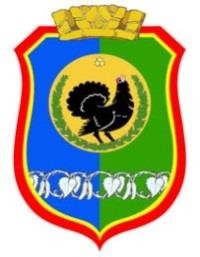 АДМИНИСТРАЦИЯ ГОРОДА НЯГАНИХанты-Мансийский автономный округ – ЮграПОСТАНОВЛЕНИЕ06.10.2021                                                                                                          № 3283О внесении изменений в постановление Администрации        города        Нягани от 16.08.2021 № 2769 «Об утверждении проекта планировки и проекта межевания       территории       кварталов86:13:0101001,                  86:13:0101002,86:13:0101003,                  86:13:0101004,86:13:0101005,                  86:13:0101006,86:13:0101007,                  86:13:0101008,86:13:0101009,                  86:13:0101010,86:13:0101011,                  86:13:0101012,86:13:0101013, 86:13:0101014»Руководствуясь  статьями  16,  43  Федерального  закона  от  06.10.2003№131-ФЗ  «Об  общих  принципах  организации  местного  самоуправления  вРоссийской Федерации», статьями 37, 44, 53 Устава города Нягани:1. Внести  изменения  в  постановление  Администрации  города  Нягани от  16.08.2021  №  2769  «Об  утверждении  проекта  планировки  и  проектамежевания территории кварталов 86:13:0101001, 86:13:0101002, 86:13:0101003,86:13:0101004,  86:13:0101005,  86:13:0101006,  86:13:0101007,  86:13:0101008,86:13:0101009,  86:13:0101010,  86:13:0101011,  86:13:0101012,  86:13:0101013,86:13:0101014»      (далее      -      Постановление),      дополнив      приложение к    Постановлению    «Приложением    к    положению    о    характеристикахпланируемого развития территории. Положением об очередности планируемогоразвития территории. Переченем и сведениями о площади разрешенного использования образуемых земельных участков. Том 2.» и «Приложением к чертежу межевания территории. Ведомостью координат характерных точек земельных участков.» согласно приложению к настоящему постановлению.2. Настоящее  постановление  вступает  в  силу  со  дня  его  издания  и подлежит   опубликованию   в   газете   «Вестник   Приобья»,   размещению   наофициальном  веб-сайте  органов  местного  самоуправления  муниципального образования город Нягань.3.  Контроль  за  выполнением  постановления  возложить  на  первого заместителя Главы города Нягани.Глава города                                                                                            И.П. ЯмашевПРИЛОЖЕНИЕ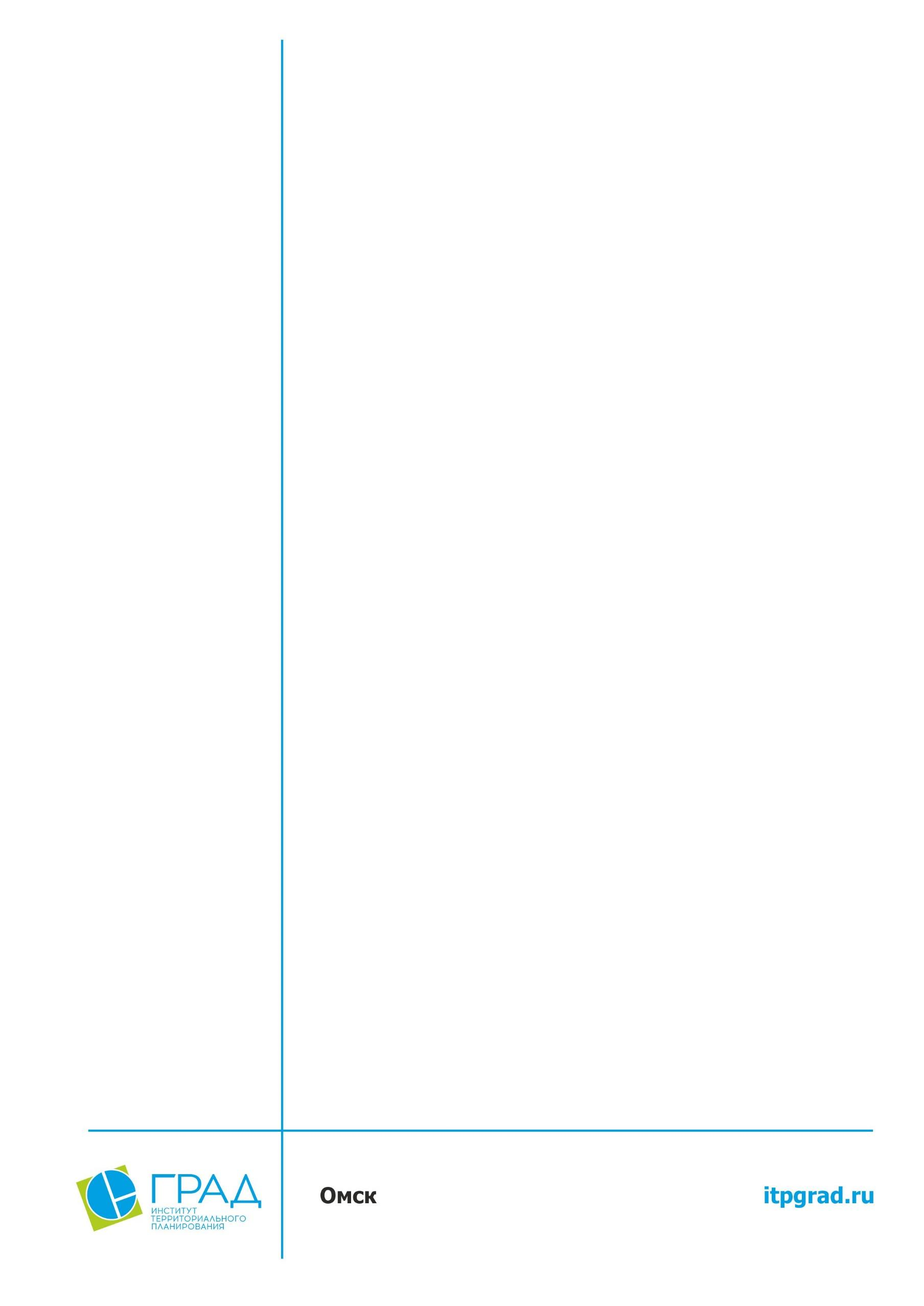 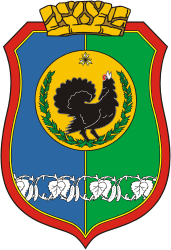 к постановлению Администрации города Нягани от 06.10.2021 № 3283ХАНТЫ-МАНСИЙСКИЙ АВТОНОМНЫЙ ОКРУГ – ЮГРА ГОРОД НЯГАНЬСОЗДАНИЕ КОМПЛЕКСНОЙ СИСТЕМЫ УПРАВЛЕНИЯ РАЗВИТИЕМ ТЕРРИТОРИИМУНИЦИПАЛЬНОГО ОБРАЗОВАНИЯ ГОРОД НЯГАНЬПРОЕКТ ПЛАНИРОВКИ И ПРОЕКТ МЕЖЕВАНИЯ ТЕРРИТОРИИ КАДАСТРОВЫХ КВАРТАЛОВ86:13:0101001, 86:13:0101002, 86:13:0101003,86:13:0101004, 86:13:0101005, 86:13:0101006,86:13:0101007, 86:13:0101008, 86:13:0101009,86:13:0101010, 86:13:0101011, 86:13:0101012,86:13:0101013, 86:13:0101014ПРИЛОЖЕНИЕ К ПОЛОЖЕНИЮ О ХАРАКТЕРИСТИКАХ ПЛАНИРУЕМОГО РАЗВИТИЯ ТЕРРИТОРИИ. ПОЛОЖЕНИЯ ОБ ОЧЕРЕДНОСТИПЛАНИРУЕМОГО РАЗВИТИЯ ТЕРРИТОРИИ. ПЕРЕЧЕНЬ И СВЕДЕНИЯ О ПЛОЩАДИ И ВИДАХ РАЗРЕШЕННОГО ИСПОЛЬЗОВАНИЯ ОБРАЗУЕМЫХ ЗЕМЕЛЬНЫХ УЧАСТКОВТОМ 22020ХАНТЫ-МАНСИЙСКИЙ АВТОНОМНЫЙ ОКРУГ – ЮГРА ГОРОД НЯГАНЬ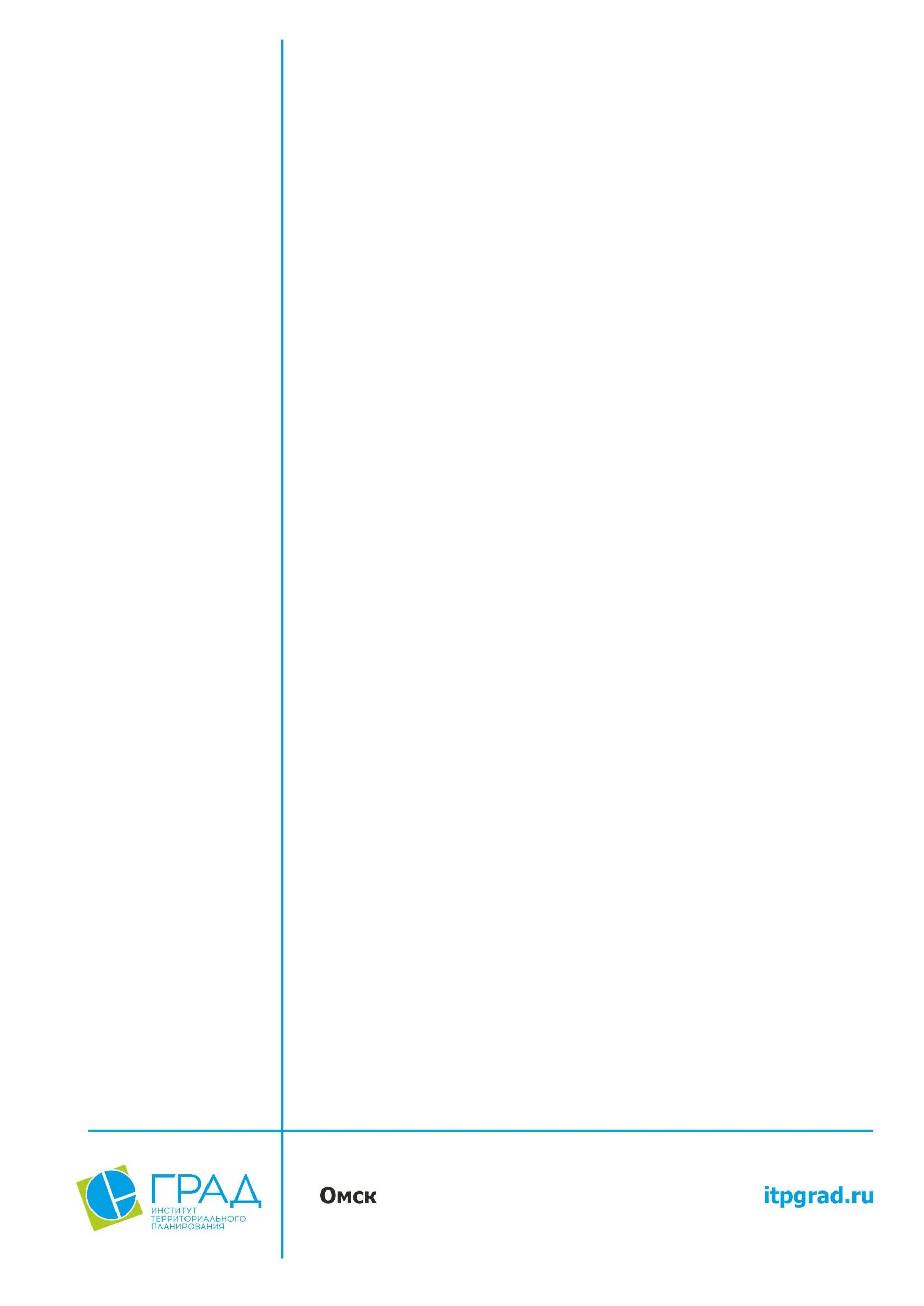 СОЗДАНИЕ КОМПЛЕКСНОЙ СИСТЕМЫ УПРАВЛЕНИЯ РАЗВИТИЕМ ТЕРРИТОРИИМУНИЦИПАЛЬНОГО ОБРАЗОВАНИЯ ГОРОД НЯГАНЬПРОЕКТ ПЛАНИРОВКИ И ПРОЕКТ МЕЖЕВАНИЯ ТЕРРИТОРИИ КАДАСТРОВЫХ КВАРТАЛОВ86:13:0101001, 86:13:0101002, 86:13:0101003,86:13:0101004, 86:13:0101005, 86:13:0101006,86:13:0101007, 86:13:0101008, 86:13:0101009,86:13:0101010, 86:13:0101011, 86:13:0101012,86:13:0101013, 86:13:0101014ПРИЛОЖЕНИЕ К ПОЛОЖЕНИЮ О ХАРАКТЕРИСТИКАХ ПЛАНИРУЕМОГО РАЗВИТИЯ ТЕРРИТОРИИ. ПОЛОЖЕНИЯ ОБ ОЧЕРЕДНОСТИПЛАНИРУЕМОГО РАЗВИТИЯ ТЕРРИТОРИИ. ПЕРЕЧЕНЬ И СВЕДЕНИЯ О ПЛОЩАДИ И ВИДАХ РАЗРЕШЕННОГО ИСПОЛЬЗОВАНИЯ ОБРАЗУЕМЫХ ЗЕМЕЛЬНЫХ УЧАСТКОВТОМ 2Заказчик:                         Администрация муниципального образования город НяганьМуниципальныйконтракт:                         № 38-МК от 03 сентября 2019 годаИсполнитель:                  ООО «ИТП «Град»Шифр проекта:               КП 1795-192020СОДЕРЖАНИЕ:1.       ПЕРЕЧЕНЬ ОБРАЗУЕМЫХ ЗЕМЕЛЬНЫХ УЧАСТКОВ (1 ЭТАП)2.       ПЕРЕЧЕНЬ ОБРАЗУЕМЫХ ЗЕМЕЛЬНЫХ УЧАСТКОВ (2 ЭТАП)3.       ПЕРЕЧЕНЬ ОБРАЗУЕМЫХ ЗЕМЕЛЬНЫХ УЧАСТКОВ (3 ЭТАП)1.     Перечень образуемых земельных участков (1 этап)2.     Перечень образуемых земельных участков (2 этап)3.     Перечень образуемых земельных участков (3 этап)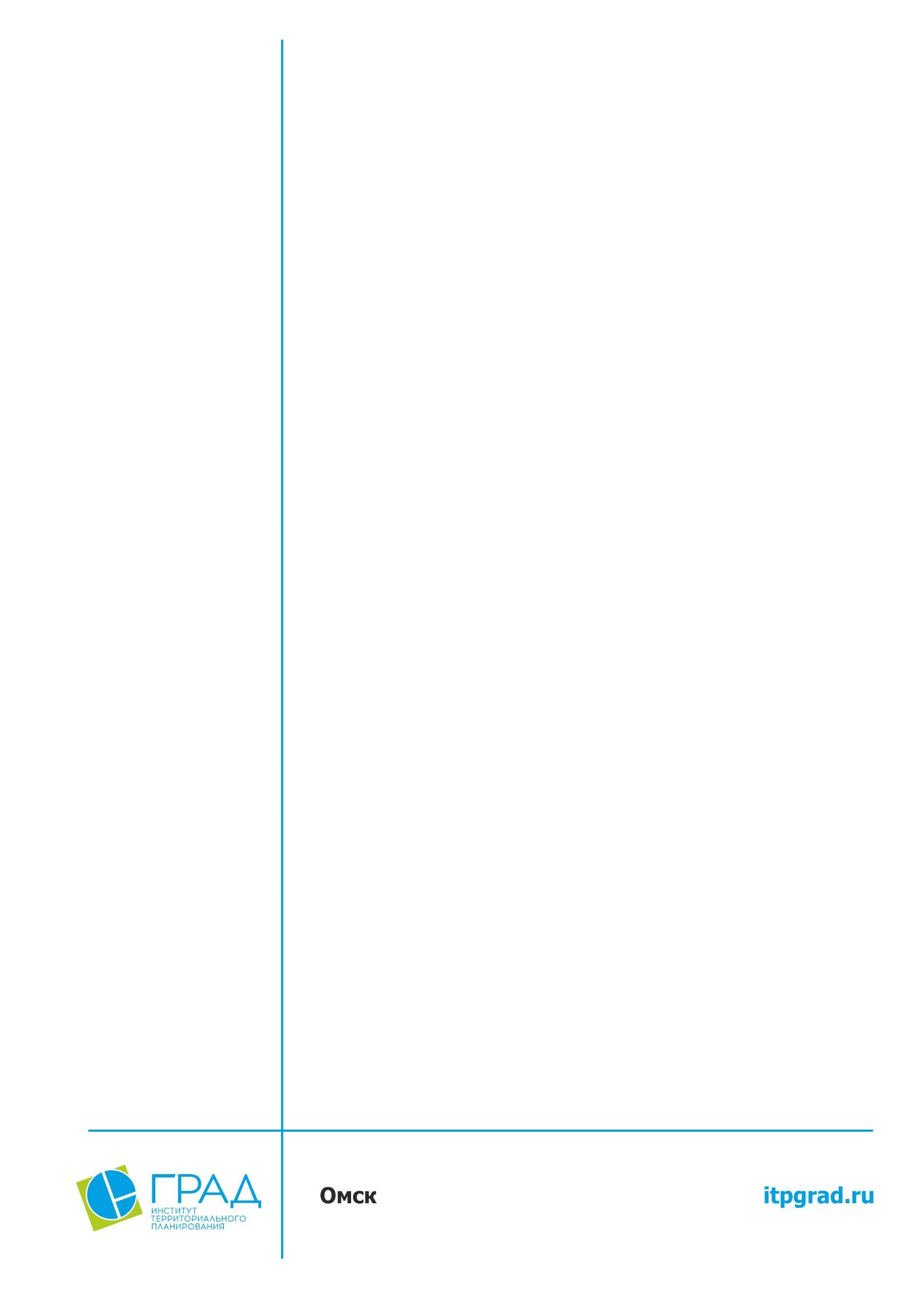 ХАНТЫ-МАНСИЙСКИЙ АВТОНОМНЫЙ ОКРУГ – ЮГРА ГОРОД НЯГАНЬСОЗДАНИЕ КОМПЛЕКСНОЙ СИСТЕМЫ УПРАВЛЕНИЯ РАЗВИТИЕМ ТЕРРИТОРИИ МУНИЦИПАЛЬНОГО ОБРАЗОВАНИЯ ГОРОД НЯГАНЬПРОЕКТ ПЛАНИРОВКИ И ПРОЕКТ МЕЖЕВАНИЯ ТЕРРИТОРИИ КАДАСТРОВЫХ КВАРТАЛОВ86:13:0101001, 86:13:0101002, 86:13:0101003,86:13:0101004, 86:13:0101005, 86:13:0101006,86:13:0101007, 86:13:0101008, 86:13:0101009,86:13:0101010, 86:13:0101011, 86:13:0101012,86:13:0101013, 86:13:0101014ПРИЛОЖЕНИЕ К ЧЕРТЕЖУ МЕЖЕВАНИЯ ТЕРРИТОРИИ. ВЕДОМОСТЬ КООРДИНАТ ХАРАКТЕРНЫХ ТОЧЕК ЗЕМЕЛЬНЫХ УЧАСТКОВ2020ХАНТЫ-МАНСИЙСКИЙ АВТОНОМНЫЙ ОКРУГ – ЮГРА ГОРОД НЯГАНЬ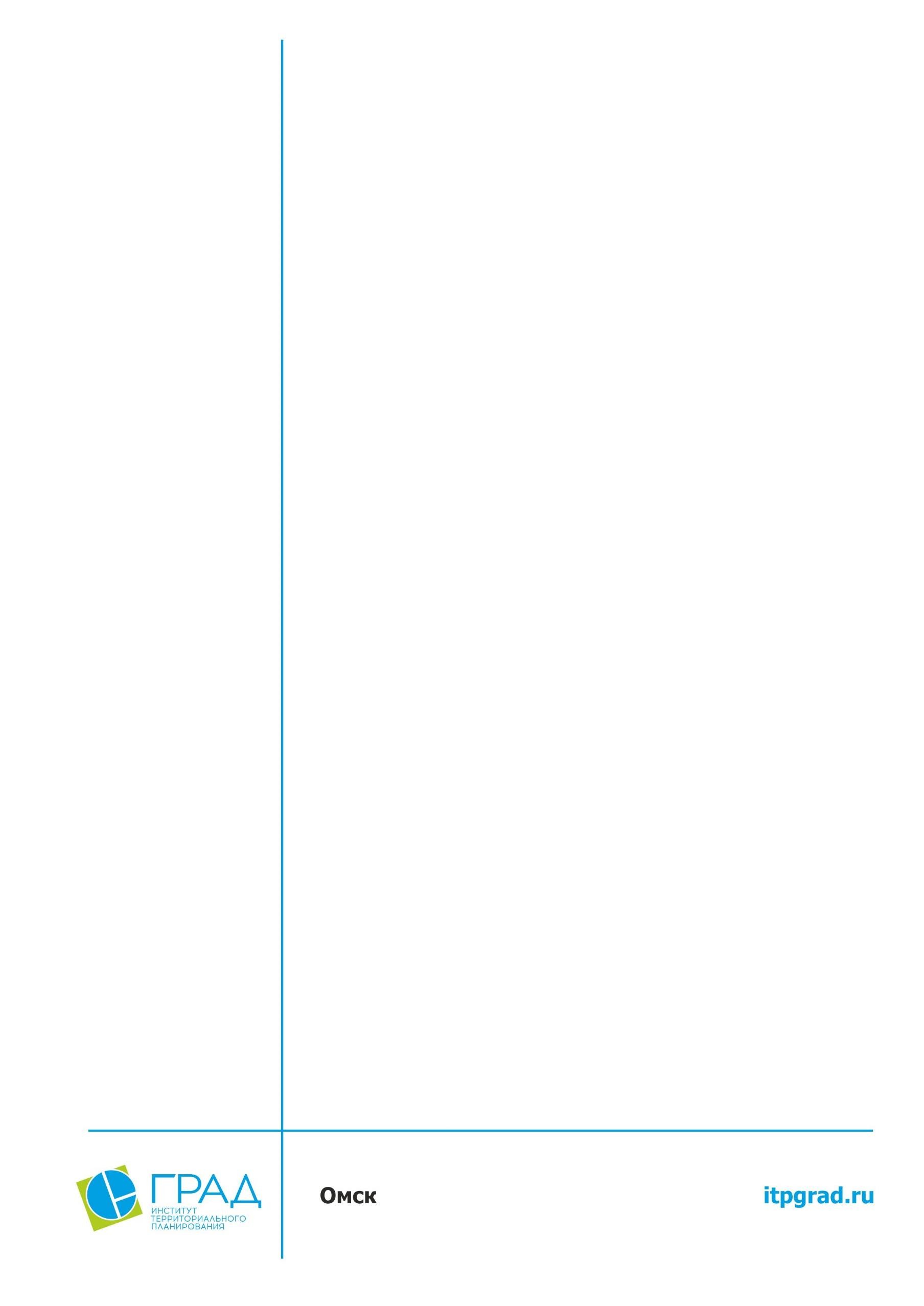 СОЗДАНИЕ КОМПЛЕКСНОЙ СИСТЕМЫ УПРАВЛЕНИЯ РАЗВИТИЕМ ТЕРРИТОРИИ МУНИЦИПАЛЬНОГО ОБРАЗОВАНИЯ ГОРОД НЯГАНЬПРОЕКТ ПЛАНИРОВКИ И ПРОЕКТ МЕЖЕВАНИЯ ТЕРРИТОРИИ КАДАСТРОВЫХ КВАРТАЛОВ86:13:0101001, 86:13:0101002, 86:13:0101003,86:13:0101004, 86:13:0101005, 86:13:0101006,86:13:0101007, 86:13:0101008, 86:13:0101009,86:13:0101010, 86:13:0101011, 86:13:0101012,86:13:0101013, 86:13:0101014ПРИЛОЖЕНИЕ К ЧЕРТЕЖУ МЕЖЕВАНИЯ ТЕРРИТОРИИ. ВЕДОМОСТЬ КООРДИНАТ ХАРАКТЕРНЫХ ТОЧЕК ЗЕМЕЛЬНЫХ УЧАСТКОВЗаказчик:                     Администрация муниципального образования город НяганьМуниципальныйконтракт:                     № 38-МК от 03 сентября 2019 годаИсполнитель:              ООО «ИТП «Град»Шифр проекта:           КП 1795-192020Ведомость координат образуемых земельных участков (1 этап)Элемент планировочной структуры 01Земельный участок :ЗУ1Земельный участок :ЗУ2Земельный участок :ЗУ3Земельный участок :ЗУ4Земельный участок :ЗУ5Земельный участок :ЗУ6Земельный участок :ЗУ7Земельный участок :ЗУ8Земельный участок :ЗУ9Земельный участок :ЗУ10Земельный участок :ЗУ11Земельный участок :ЗУ12Земельный участок :ЗУ13Земельный участок :ЗУ14Земельный участок :ЗУ15Земельный участок :ЗУ16Земельный участок :ЗУ17Земельный участок :ЗУ18Земельный участок :ЗУ19Земельный участок :ЗУ20Земельный участок :ЗУ21Земельный участок :ЗУ22Земельный участок :ЗУ23Земельный участок :ЗУ24Земельный участок :ЗУ25Земельный участок :ЗУ26Земельный участок :ЗУ27Земельный участок :ЗУ29Земельный участок :ЗУ28Земельный участок :ЗУ30Земельный участок :ЗУ31Земельный участок :ЗУ32Земельный участок :ЗУ33Земельный участок :ЗУ34Земельный участок :ЗУ35Земельный участок :ЗУ36Земельный участок :ЗУ37Земельный участок :ЗУ38Земельный участок :ЗУ39Земельный участок :ЗУ41Земельный участок :ЗУ40Земельный участок :3У42Земельный участок :ЗУ43Земельный участок :ЗУ44Земельный участок :ЗУ45Земельный участок :ЗУ46Земельный участок :ЗУ47Земельный участок :ЗУ48Земельный участок :ЗУ49Земельный участок :ЗУ50Земельный участок :ЗУ51Ведомость координат образуемых земельных участков (2 этап)Элемент планировочной структуры 01Земельный участок :ЗУ1Земельный участок :65:ЗУ1Земельный участок :ЗУ3Земельный участок :3235:ЗУ1Земельный участок :ЗУ9Земельный участок :ЗУ5Земельный участок :ЗУ10Земельный участок :ЗУ6Земельный участок :ЗУ7Земельный участок :ЗУ11Земельный участок :ЗУ8Земельный участок :ЗУ12Земельный участок :ЗУ13Земельный участок :ЗУ14Земельный участок :ЗУ15Земельный участок :ЗУ16Земельный участок :ЗУ19Земельный участок :ЗУ17Земельный участок :ЗУ20Земельный участок :ЗУ21Земельный участок :ЗУ22Земельный участок :ЗУ23Земельный участок :ЗУ24Земельный участок :ЗУ25Земельный участок :ЗУ26Земельный участок :ЗУ28Земельный участок :ЗУ27Земельный участок :ЗУ29Земельный участок :ЗУ30Земельный участок :ЗУ32Земельный участок :ЗУ35Земельный участок :ЗУ33Земельный участок :ЗУ34Земельный участок :ЗУ36Земельный участок :ЗУ41Земельный участок :ЗУ37Земельный участок :ЗУ38Земельный участок :ЗУ42Земельный участок :ЗУ39Земельный участок :ЗУ43Земельный участок :ЗУ44Земельный участок :ЗУ47Земельный участок :ЗУ45Земельный участок :ЗУ48Земельный участок :ЗУ49Земельный участок :ЗУ50Земельный участок :ЗУ55Земельный участок :ЗУ51Земельный участок :ЗУ57Земельный участок :ЗУ52Земельный участок :ЗУ53Земельный участок :ЗУ54Земельный участок :ЗУ60Земельный участок :ЗУ61Земельный участок :ЗУ62Земельный участок :ЗУ63Земельный участок :ЗУ58Земельный участок :ЗУ64Земельный участок :ЗУ59Земельный участок :ЗУ65Земельный участок :ЗУ67Земельный участок :ЗУ66Земельный участок :ЗУ68Земельный участок :ЗУ69Земельный участок :ЗУ71Земельный участок :ЗУ73Земельный участок :ЗУ75Земельный участок :ЗУ74Земельный участок :ЗУ76Земельный участок :ЗУ79Земельный участок :ЗУ77Земельный участок :ЗУ78Земельный участок :ЗУ80Земельный участок :ЗУ81Земельный участок :ЗУ82Земельный участок :ЗУ84Земельный участок :ЗУ83Земельный участок :ЗУ85Земельный участок :ЗУ86Земельный участок :ЗУ87Земельный участок :ЗУ88Земельный участок :ЗУ89Земельный участок :ЗУ90Земельный участок :ЗУ91Земельный участок :ЗУ95Земельный участок :ЗУ92Земельный участок :ЗУ93Земельный участок :ЗУ96Земельный участок :ЗУ94Земельный участок :ЗУ97Земельный участок :ЗУ72Земельный участок :ЗУ99Земельный участок :ЗУ100Земельный участок :ЗУ101Земельный участок :ЗУ102Земельный участок :ЗУ103Земельный участок :ЗУ104Земельный участок :ЗУ105Земельный участок :ЗУ106Земельный участок :ЗУ108Земельный участок :ЗУ109Земельный участок :ЗУ107Земельный участок :ЗУ110Земельный участок :ЗУ111Земельный участок :ЗУ112Земельный участок :ЗУ113Земельный участок :ЗУ116Земельный участок :ЗУ114Земельный участок :ЗУ115Земельный участок :ЗУ117Земельный участок :ЗУ118Земельный участок :ЗУ119Земельный участок :ЗУ120Земельный участок :ЗУ122Земельный участок :ЗУ121Земельный участок :ЗУ123Земельный участок :ЗУ126Земельный участок :ЗУ127Земельный участок :ЗУ124Земельный участок :ЗУ128Земельный участок :ЗУ125Земельный участок :ЗУ129Земельный участок :ЗУ132Земельный участок :ЗУ133Земельный участок :ЗУ130Земельный участок :ЗУ134Земельный участок :ЗУ131Земельный участок :ЗУ135Земельный участок :ЗУ136Земельный участок :ЗУ137Земельный участок :ЗУ138Земельный участок :ЗУ140Земельный участок :ЗУ139Земельный участок :ЗУ143Земельный участок :ЗУ144Земельный участок :ЗУ145Земельный участок :ЗУ146Земельный участок :ЗУ141Земельный участок :ЗУ142Земельный участок :ЗУ147Земельный участок :ЗУ148Земельный участок :ЗУ149Земельный участок :ЗУ151Земельный участок :ЗУ152Земельный участок :ЗУ150Земельный участок :ЗУ153Земельный участок :ЗУ18Земельный участок :ЗУ155Земельный участок :ЗУ156Земельный участок :ЗУ157Земельный участок :ЗУ158Земельный участок :ЗУ159Земельный участок :ЗУ160Земельный участок :ЗУ161Земельный участок :ЗУ162Земельный участок :ЗУ163Земельный участок :ЗУ164Земельный участок :ЗУ165Земельный участок :ЗУ166Земельный участок :ЗУ168Земельный участок :ЗУ167Земельный участок :ЗУ169Земельный участок :ЗУ170Земельный участок :ЗУ171Земельный участок :ЗУ172Земельный участок :ЗУ173Земельный участок :ЗУ174Земельный участок :ЗУ175Земельный участок :ЗУ176Земельный участок :ЗУ177Земельный участок :ЗУ178Земельный участок :ЗУ179Земельный участок :ЗУ180Земельный участок :ЗУ181Земельный участок :ЗУ183Земельный участок :ЗУ184Земельный участок :ЗУ182Земельный участок :ЗУ185Земельный участок :ЗУ186Земельный участок :ЗУ187Земельный участок :ЗУ190Земельный участок :ЗУ191Земельный участок :ЗУ188Земельный участок :ЗУ189Земельный участок :ЗУ192Земельный участок :ЗУ193Земельный участок :ЗУ194Земельный участок :ЗУ195Земельный участок :ЗУ196Земельный участок :ЗУ199Земельный участок :ЗУ197Земельный участок :ЗУ198Земельный участок :ЗУ200Земельный участок :ЗУ201Земельный участок :ЗУ202Земельный участок :ЗУ203Земельный участок :ЗУ204Земельный участок :ЗУ205Земельный участок :ЗУ206Земельный участок :ЗУ207Земельный участок :ЗУ208Земельный участок :ЗУ209Земельный участок :ЗУ210Земельный участок :ЗУ211Земельный участок :ЗУ213Земельный участок :ЗУ215Земельный участок :ЗУ216Земельный участок :ЗУ214Земельный участок :ЗУ217Земельный участок :ЗУ218Земельный участок :ЗУ219Земельный участок :ЗУ220Земельный участок :ЗУ46Земельный участок :ЗУ222Земельный участок :ЗУ223Земельный участок :ЗУ225Земельный участок :ЗУ224Земельный участок :ЗУ226Земельный участок :ЗУ227Земельный участок :ЗУ228Земельный участок :ЗУ229Земельный участок :ЗУ230Земельный участок :ЗУ231Земельный участок :ЗУ232Земельный участок :ЗУ233Земельный участок :ЗУ234Земельный участок :ЗУ235Земельный участок :ЗУ236Земельный участок :ЗУ237Земельный участок :ЗУ238Земельный участок :ЗУ243Земельный участок :ЗУ244Земельный участок :ЗУ239Земельный участок :ЗУ245Земельный участок :ЗУ241Земельный участок :ЗУ242Земельный участок :ЗУ247Земельный участок :ЗУ246Земельный участок :ЗУ248Земельный участок :ЗУ249Земельный участок :ЗУ253Земельный участок :ЗУ250Земельный участок :ЗУ254Земельный участок :ЗУ251Земельный участок :ЗУ252Земельный участок :ЗУ255Земельный участок :ЗУ256Земельный участок :ЗУ258Земельный участок :ЗУ257Земельный участок :ЗУ259Земельный участок :ЗУ261Земельный участок :ЗУ260Земельный участок :ЗУ262Земельный участок :ЗУ263Земельный участок :ЗУ264Земельный участок :ЗУ265Земельный участок :ЗУ266Земельный участок :ЗУ267Земельный участок :ЗУ268Земельный участок :ЗУ269Земельный участок :ЗУ272Земельный участок :ЗУ270Земельный участок :ЗУ273Земельный участок :ЗУ271Земельный участок :ЗУ274Земельный участок :ЗУ275Земельный участок :ЗУ276Земельный участок :ЗУ279Земельный участок :ЗУ280Земельный участок :ЗУ277Земельный участок :ЗУ281Земельный участок :ЗУ278Земельный участок :ЗУ282Земельный участок :ЗУ283Земельный участок :ЗУ284Земельный участок :ЗУ285Земельный участок :ЗУ287Земельный участок :ЗУ288Земельный участок :ЗУ289Земельный участок :ЗУ286Земельный участок :ЗУ290Земельный участок :ЗУ294Земельный участок :ЗУ291Земельный участок :ЗУ295Земельный участок :ЗУ296Земельный участок :ЗУ297Земельный участок :ЗУ292Земельный участок :ЗУ293Земельный участок :ЗУ298Земельный участок :ЗУ299Земельный участок :ЗУ300Земельный участок :ЗУ301Земельный участок :ЗУ305Земельный участок :ЗУ302Земельный участок :ЗУ306уголЗемельный участок :ЗУ303Земельный участок :ЗУ304Земельный участок :ЗУ308Земельный участок :ЗУ307Земельный участок :ЗУ309Земельный участок :ЗУ310Земельный участок :ЗУ313Земельный участок :ЗУ311Земельный участок :ЗУ312Земельный участок :ЗУ314Земельный участок :ЗУ316Земельный участок :ЗУ317Земельный участок :ЗУ318Земельный участок :ЗУ319Земельный участок :ЗУ315Земельный участок :ЗУ320Земельный участок :ЗУ323Земельный участок :ЗУ321Земельный участок :ЗУ324Земельный участок :ЗУ322Земельный участок :ЗУ325Земельный участок :ЗУ327Земельный участок :ЗУ326Земельный участок :ЗУ328Земельный участок :ЗУ329Земельный участок :ЗУ330Земельный участок :ЗУ331Земельный участок :ЗУ332Земельный участок :ЗУ333Земельный участок :ЗУ334Земельный участок :ЗУ335Земельный участок :ЗУ337Земельный участок :ЗУ338Земельный участок :ЗУ336Земельный участок :ЗУ342Земельный участок :ЗУ339Земельный участок :ЗУ340Земельный участок :ЗУ343Земельный участок :ЗУ341Земельный участок :ЗУ344Земельный участок :ЗУ345Земельный участок :ЗУ347Земельный участок :ЗУ348Земельный участок :ЗУ349Земельный участок :ЗУ346Земельный участок :ЗУ353Земельный участок :ЗУ350Земельный участок :ЗУ351Земельный участок :ЗУ354Земельный участок :ЗУ352Земельный участок :ЗУ355Земельный участок :ЗУ356Земельный участок :ЗУ357Земельный участок :ЗУ358Земельный участок :ЗУ359Земельный участок :ЗУ360Земельный участок :ЗУ363Земельный участок :ЗУ361Земельный участок :ЗУ362Земельный участок :ЗУ364Земельный участок :ЗУ365Земельный участок :ЗУ367Земельный участок :ЗУ366Земельный участок :ЗУ368Земельный участок :ЗУ369Земельный участок :ЗУ372Земельный участок :ЗУ373Земельный участок :ЗУ370Земельный участок :ЗУ371Земельный участок :ЗУ374Земельный участок :ЗУ379Земельный участок :ЗУ375Земельный участок :ЗУ380Земельный участок :ЗУ376Земельный участок :ЗУ381Земельный участок :ЗУ377Земельный участок :ЗУ382Земельный участок :ЗУ378Земельный участок :ЗУ383Земельный участок :ЗУ384Земельный участок :ЗУ389Земельный участок :ЗУ385Земельный участок :ЗУ390Земельный участок :ЗУ386Земельный участок :ЗУ391Земельный участок :ЗУ387Земельный участок :ЗУ388Земельный участок :ЗУ392Земельный участок :ЗУ393Земельный участок :ЗУ394Земельный участок :ЗУ395Земельный участок :ЗУ396Земельный участок :ЗУ397Земельный участок :ЗУ398Земельный участок :ЗУ399Земельный участок :ЗУ400Земельный участок :ЗУ401Земельный участок :ЗУ402Земельный участок :ЗУ403Земельный участок :ЗУ404Земельный участок :ЗУ405Земельный участок :ЗУ406Земельный участок :ЗУ407Земельный участок :ЗУ408Земельный участок :ЗУ411Земельный участок :ЗУ409Земельный участок :ЗУ412Земельный участок :ЗУ410Земельный участок :ЗУ413Земельный участок :ЗУ414Земельный участок :ЗУ415Земельный участок :ЗУ416Земельный участок :ЗУ417Земельный участок :ЗУ418Земельный участок :ЗУ419Земельный участок :ЗУ420Земельный участок :ЗУ421Земельный участок :ЗУ422Земельный участок :ЗУ423Земельный участок :ЗУ424Земельный участок :ЗУ425Земельный участок :ЗУ426Земельный участок :ЗУ428Земельный участок :ЗУ427Земельный участок :ЗУ429Земельный участок :ЗУ430Земельный участок :ЗУ431Земельный участок :ЗУ432Земельный участок :ЗУ433Земельный участок :ЗУ434Земельный участок :ЗУ435Земельный участок :ЗУ436Земельный участок :ЗУ437Земельный участок :ЗУ438Земельный участок :ЗУ439Земельный участок :ЗУ440Земельный участок :ЗУ441Земельный участок :ЗУ442Земельный участок :ЗУ443Земельный участок :ЗУ444Земельный участок :ЗУ445Земельный участок :ЗУ446Земельный участок :ЗУ447Земельный участок :ЗУ448Земельный участок :ЗУ449Земельный участок :ЗУ450Земельный участок :ЗУ451Земельный участок :ЗУ452Земельный участок :ЗУ453Земельный участок :ЗУ454Земельный участок :ЗУ455Земельный участок :ЗУ456Земельный участок :ЗУ457Земельный участок :ЗУ458Земельный участок :ЗУ459Земельный участок :ЗУ460Земельный участок :ЗУ461Земельный участок :ЗУ462Земельный участок :ЗУ463Земельный участок :ЗУ464Земельный участок :ЗУ465Земельный участок :ЗУ466Земельный участок :ЗУ468Земельный участок :ЗУ467Земельный участок :ЗУ469Земельный участок :ЗУ470Земельный участок :ЗУ471Земельный участок :ЗУ472Земельный участок :ЗУ473Земельный участок :ЗУ476Земельный участок :ЗУ474Земельный участок :ЗУ475Земельный участок :ЗУ477Земельный участок :ЗУ479Земельный участок :ЗУ478Земельный участок :ЗУ480Земельный участок :ЗУ481Земельный участок :ЗУ482Земельный участок :ЗУ483Земельный участок :ЗУ484Земельный участок :ЗУ485Земельный участок :ЗУ486Земельный участок :139:ЗУ2Земельный участок :141:ЗУ3Земельный участок :ЗУ491Земельный участок :88:ЗУ1Земельный участок :35:ЗУ1Земельный участок :897:ЗУ1Земельный участок :26:ЗУ1Земельный участок :100:ЗУ1Земельный участок :164:ЗУ1Земельный участок :99:ЗУ1Земельный участок :358:ЗУ1Земельный участок :620:ЗУ1Земельный участок :186:ЗУ1Земельный участок :501:ЗУ1Земельный участок :191:ЗУ1Земельный участок :163:ЗУ1Земельный участок :377:ЗУ1Земельный участок :393:ЗУ1Земельный участок :498:ЗУ1Земельный участок :46:ЗУ1Земельный участок :180:ЗУ1Земельный участок :181:ЗУ1Земельный участок :50:ЗУ1Земельный участок :56:ЗУ1Земельный участок :103:ЗУ1Земельный участок :463:ЗУ1Земельный участок :567:ЗУ1Земельный участок :467:ЗУ1Земельный участок :535:ЗУ1Земельный участок :1:ЗУ1Земельный участок :95:ЗУ1Земельный участок :52:ЗУ1Земельный участок :176:ЗУ1Земельный участок :28:ЗУ1Земельный участок :192:ЗУ1Земельный участок :169:ЗУ1Земельный участок :420:ЗУ1Земельный участок :376:ЗУ1Земельный участок :13:ЗУ1Земельный участок :171:ЗУ1Земельный участок :16:ЗУ1Земельный участок :385:ЗУ1Земельный участок :384:ЗУ1Земельный участок :394:ЗУ1Земельный участок :470:ЗУ1Земельный участок :61:ЗУ1Земельный участок :477:ЗУ1Земельный участок :53:ЗУ1Земельный участок :478:ЗУ1Земельный участок :384:ЗУ2Земельный участок :1:ЗУ1Земельный участок :109:ЗУ1Земельный участок :109:ЗУ3Земельный участок :471:ЗУ1Земельный участок :99:ЗУ1Земельный участок :175:ЗУ1Земельный участок :55:ЗУ1Земельный участок :55:ЗУ4Земельный участок :208:ЗУ1Земельный участок :86:ЗУ1Земельный участок :500:ЗУ1Земельный участок :135:ЗУ1Земельный участок :132:ЗУ1Земельный участок :7:ЗУ1Земельный участок :133:ЗУ1Земельный участок :55:ЗУ3Земельный участок :125:ЗУ1Земельный участок :243:ЗУ1Земельный участок :456:ЗУ2Земельный участок :122:ЗУ1Земельный участок :456:ЗУ2Земельный участок :187:ЗУ1Земельный участок :456:ЗУ3Земельный участок :608:ЗУ1Земельный участок :620:ЗУ2Земельный участок :51:ЗУ1Земельный участок :ЗУ2Земельный участок :12:ЗУ1Земельный участок :597:ЗУ3Земельный участок :667:ЗУ2Земельный участок :913:ЗУ2Земельный участок :916:ЗУ3Земельный участок :103:ЗУ2Земельный участок :604:ЗУ2Земельный участок :574:ЗУ2Земельный участок :833:ЗУ2Земельный участок :591:ЗУ2Земельный участок :610:ЗУ3Земельный участок :94:ЗУ2Земельный участок :88:ЗУ3Земельный участок :522:ЗУ2Земельный участок :89:ЗУ2Земельный участок :104:ЗУ2Земельный участок :43:ЗУ2Земельный участок :404:ЗУ2Земельный участок :98:ЗУ2Земельный участок :94:ЗУ2Земельный участок :624:ЗУ2Земельный участок :74:ЗУ2Земельный участок :459:ЗУ2Земельный участок :497:ЗУ2Земельный участок :629:ЗУ3Земельный участок :73:ЗУ2Земельный участок :72:ЗУ2Земельный участок :127:ЗУ2Земельный участок :422:ЗУ3Земельный участок :105:ЗУ2Земельный участок :626:ЗУ2Земельный участок :34:ЗУ2Земельный участок :434:ЗУ2Земельный участок :481:ЗУ2Земельный участок :84:ЗУ2Земельный участок :6:ЗУ1Земельный участок :120:ЗУ2Земельный участок :38:ЗУ2Земельный участок :41:ЗУ2Земельный участок :9:ЗУ2Земельный участок :42:ЗУ2Земельный участок :1:ЗУ2Земельный участок :477:ЗУ2Земельный участок :95:ЗУ2Земельный участок :96:ЗУ2Земельный участок :89:ЗУ2Земельный участок :15:ЗУ2Земельный участок :469:ЗУ2Земельный участок :403:ЗУ2Земельный участок :623:ЗУ2Земельный участок :414:ЗУ2Земельный участок :70:ЗУ2Земельный участок :622:ЗУ2Земельный участок :24:ЗУ2Земельный участок :76:ЗУ2Земельный участок :424:ЗУ2Земельный участок :56:ЗУ2Земельный участок :54:ЗУ2Земельный участок :20:ЗУ1Земельный участок :82:ЗУ2Земельный участок :21:ЗУ2Земельный участок :23:ЗУ2Земельный участок :485:ЗУ2Земельный участок :90:ЗУ2Земельный участок :125:ЗУ2Земельный участок :92:ЗУ2Земельный участок :126:ЗУ2Земельный участок :452:ЗУ2Земельный участок :205:ЗУ2Земельный участок :473:ЗУ2Земельный участок :34:ЗУ2Земельный участок :5:ЗУ2Земельный участок :609:ЗУ1Земельный участок :910:ЗУ6Земельный участок :121:ЗУ2Земельный участок :410:ЗУ2Земельный участок :49:ЗУ2Земельный участок :409:ЗУ2Земельный участок :96:ЗУ2Земельный участок :12:ЗУ2Земельный участок :33:ЗУ1Земельный участок :86:ЗУ2Земельный участок :17:ЗУ4Земельный участок :557:ЗУ3Земельный участок :32:ЗУ2Земельный участок :443:ЗУ2Земельный участок :114:ЗУ2Земельный участок :914:ЗУ2Земельный участок :600:ЗУ2Земельный участок :598:ЗУ2Земельный участок :560:ЗУ2Земельный участок :830:ЗУ2Земельный участок :826:ЗУ1Земельный участок :44:ЗУ2Земельный участок :29:ЗУ2Земельный участок :78:ЗУ2Земельный участок :538:ЗУ2Земельный участок :825:ЗУ2Земельный участок :539:ЗУ2Земельный участок :519:ЗУ2Земельный участок :2:ЗУ2Земельный участок :13:ЗУ2Земельный участок :68:ЗУ2Земельный участок :423:ЗУ1Земельный участок :74:ЗУ2Земельный участок :88:ЗУ2Земельный участок :419:ЗУ2Земельный участок :78:ЗУ2Земельный участок :418:ЗУ2Земельный участок :663:ЗУ2Земельный участок :422:ЗУ2Земельный участок :428:ЗУ2Земельный участок :61:ЗУ2Земельный участок :93:ЗУ2Земельный участок :544:ЗУ2Земельный участок :547:ЗУ2Земельный участок :119:ЗУ2Земельный участок :529:ЗУ5Земельный участок :42:ЗУ2Земельный участок :529:ЗУ6Земельный участок :639:ЗУ2Земельный участок :501:ЗУ2Земельный участок :18:ЗУ2Земельный участок :30:ЗУ2Земельный участок :32:ЗУ2Земельный участок :36:ЗУ2Земельный участок :32:ЗУ3Земельный участок :11:ЗУ2Земельный участок :41:ЗУ2Земельный участок :112:ЗУ2Земельный участок :61:ЗУ2Земельный участок :464:ЗУ2Земельный участок :454:ЗУ2Земельный участок :58:ЗУ2Земельный участок :119:ЗУ2Земельный участок :470:ЗУ2Земельный участок :949:ЗУ2Земельный участок :31:ЗУ2Земельный участок :959:ЗУ2Земельный участок :440:ЗУ2Земельный участок :936:ЗУ2Земельный участок :44:ЗУ2Земельный участок :20:ЗУ2Земельный участок :451:ЗУ2Земельный участок :503:ЗУ2Земельный участок :109:ЗУ2Земельный участок :21:ЗУ3Земельный участок :21:ЗУ2Земельный участок :558:ЗУ3Земельный участок :113:ЗУ2Земельный участок :606::ЗУ3Земельный участок :606::ЗУ2Земельный участок :75:ЗУ2Земельный участок :75:ЗУ3Земельный участок :590:ЗУ3Земельный участок :558:ЗУ2Земельный участок :590:ЗУ2Земельный участок :592:ЗУ2Земельный участок :7:ЗУ2Земельный участок :592:ЗУ3Земельный участок :83:ЗУ2Земельный участок :476:ЗУ2Земельный участок :66:ЗУ2Земельный участок :432:ЗУ2Земельный участок :340:ЗУ2Земельный участок :647:ЗУ2Земельный участок :306:ЗУ2Земельный участок :126:ЗУ2Земельный участок :64:ЗУ2Земельный участок :574:ЗУ2Земельный участок :593:ЗУ2Земельный участок :76:ЗУ2Земельный участок :289:ЗУ2Земельный участок :50:ЗУ2Земельный участок :40:ЗУ2Земельный участок :222:ЗУ3Земельный участок :308:ЗУ3Земельный участок :686:ЗУ3Земельный участок :319:ЗУ2Земельный участок :630:ЗУ3Земельный участок :108:ЗУ2Земельный участок :365:ЗУ2Земельный участок :219:ЗУ3Земельный участок :581:ЗУ2Земельный участок :971:ЗУ3Земельный участок :349:ЗУ3Земельный участок :728:ЗУ2Земельный участок :366:ЗУ2Земельный участок :729:ЗУ2Земельный участок :722:ЗУ2Земельный участок :53:ЗУ2Земельный участок :55:ЗУ2Земельный участок :316:ЗУ2Земельный участок :201:ЗУ2Земельный участок :90:ЗУ2Земельный участок :153:ЗУ2Земельный участок :39:ЗУ2Земельный участок :140:ЗУ2Земельный участок :701:ЗУ2Земельный участок :85:ЗУ2Земельный участок :17:ЗУ2Земельный участок :131:ЗУ2Земельный участок :80:ЗУ2Земельный участок :616:ЗУ2Земельный участок :119:ЗУ2Земельный участок :957:ЗУ2Земельный участок :163:ЗУ2Земельный участок :183:ЗУ2Земельный участок :958:ЗУ2Земельный участок :53:ЗУ2Земельный участок :96:ЗУ2Земельный участок :105:ЗУ2Земельный участок :11:ЗУ2Земельный участок :97:ЗУ2Земельный участок :658:ЗУ2Земельный участок :91:ЗУ2Земельный участок :24:ЗУ2Земельный участок :114:ЗУ2Земельный участок :469:ЗУ2Земельный участок :631:ЗУ3Земельный участок :350:ЗУ2Земельный участок :209:ЗУ2Земельный участок :54:ЗУ2Земельный участок :204:ЗУ2Земельный участок :315:ЗУ2Земельный участок :967:ЗУ2Земельный участок :339:ЗУ2Земельный участок :101:ЗУ2Земельный участок :976:ЗУ2Земельный участок :934:ЗУ2Земельный участок :89:ЗУ2Земельный участок :945:ЗУ2Земельный участок :933:ЗУ2Земельный участок :141:ЗУ2Земельный участок :143:ЗУ2Земельный участок :181:ЗУ2Земельный участок :29:ЗУ2Земельный участок :974:ЗУ2Земельный участок :707:ЗУ2Земельный участок :98:ЗУ2Земельный участок :98:ЗУ2Земельный участок :160:ЗУ2Земельный участок :8:ЗУ2Земельный участок :85:ЗУ2Земельный участок :277:ЗУ2Земельный участок :21:ЗУ2Земельный участок :66:ЗУ2Земельный участок :109:ЗУ3Земельный участок :580:ЗУ2Земельный участок :108:ЗУ3Земельный участок :548:ЗУ2Земельный участок :549:ЗУ2Земельный участок :81:ЗУ3Земельный участок :94:ЗУ2Земельный участок :94:ЗУ2Земельный участок :72:ЗУ2Земельный участок :568:ЗУ2Земельный участок :162:ЗУ2Земельный участок :92:ЗУ2Земельный участок :712:ЗУ2Земельный участок :89:ЗУ2Земельный участок :717:ЗУ2Земельный участок :139:ЗУ2Земельный участок :202:ЗУ2Земельный участок :73:ЗУ2Земельный участок :130:ЗУ2Земельный участок :128:ЗУ2Земельный участок :100:ЗУ2Земельный участок :112:ЗУ2Земельный участок :78:ЗУ2Земельный участок :37:ЗУ2Земельный участок :92:ЗУ2Земельный участок :69:ЗУ2Земельный участок :587:ЗУ2Земельный участок :82:ЗУ2Земельный участок :15:ЗУ2Земельный участок :585:ЗУ2Земельный участок :5:ЗУ2уголЗемельный участок :33:ЗУ2Земельный участок :50:ЗУ2Земельный участок :55:ЗУ2Земельный участок :21:ЗУ2Земельный участок :80:ЗУ2Земельный участок :19:ЗУ2Земельный участок :13:ЗУ2Земельный участок :9:ЗУ2Земельный участок :16:ЗУ2Земельный участок :86:ЗУ2Земельный участок :9:ЗУ2Земельный участок :36:ЗУ2Земельный участок :6:ЗУ2Земельный участок :8:ЗУ2Земельный участок :37:ЗУ2Земельный участок :65:ЗУ2Земельный участок :18:ЗУ2Земельный участок :146:ЗУ2Земельный участок :189:ЗУ2Земельный участок :187:ЗУ2Земельный участок :942:ЗУ2Земельный участок :124:ЗУ2Земельный участок :207:ЗУ2Земельный участок :103:ЗУ2Земельный участок :115:ЗУ2Земельный участок :697:ЗУ2Земельный участок :199:ЗУ2Земельный участок :120:ЗУ2Земельный участок :649:ЗУ3Земельный участок 87:ЗУ2Земельный участок :93:ЗУ2Земельный участок :27:ЗУ2Земельный участок :220:ЗУ2Земельный участок :114:ЗУ2Земельный участок :650:ЗУ3Земельный участок :106:ЗУ2Земельный участок :28:ЗУ2Земельный участок :94:ЗУ2Земельный участок :6:ЗУ2Земельный участок :101:ЗУ2Земельный участок :117:ЗУ2Земельный участок :422:ЗУ2Земельный участок :26:ЗУ2Земельный участок :669:ЗУ2Земельный участок :168:ЗУ2Земельный участок :125:ЗУ2Земельный участок :25:ЗУ2Земельный участок :171:ЗУ2Земельный участок :709:ЗУ2Земельный участок :91:ЗУ2Земельный участок :19:ЗУ2Земельный участок :71:ЗУ2Земельный участок :139:ЗУ2Земельный участок :155:ЗУ2Земельный участок :685:ЗУ3Земельный участок :451:ЗУ2Земельный участок :227:ЗУ3Земельный участок :451:ЗУ3Земельный участок :529:ЗУ1Земельный участок :529:ЗУ3Земельный участок :559:ЗУ2Земельный участок :500:ЗУ3Земельный участок :559:ЗУ3Земельный участок :122:ЗУ3Земельный участок :104:ЗУ2Земельный участок :104:ЗУ3Земельный участок :363:ЗУ2Земельный участок :106:ЗУ2Земельный участок :363:ЗУ3Земельный участок :106:ЗУ3Земельный участок :975:ЗУ2Земельный участок :21:ЗУ2Земельный участок :975:ЗУ3Земельный участок :21:ЗУ3Земельный участок :303:ЗУ3Земельный участок :303:ЗУ4Земельный участок :192:ЗУ3Земельный участок :16:ЗУ3Земельный участок :639:ЗУ1Земельный участок :16:ЗУ2Элемент планировочной структуры 01:01:01Земельный участок :443:ЗУ1Земельный участок :58:ЗУ3Земельный участок :30:ЗУ1Земельный участок :58:ЗУ2Земельный участок :36:ЗУ1Земельный участок :81:ЗУ2Земельный участок :11:ЗУ1Земельный участок :112:ЗУ1Земельный участок :464:ЗУ1Земельный участок :32:ЗУ1Земельный участок :58:ЗУ1Элемент планировочной структуры 01:01:03Земельный участок :ЗУ1Элемент планировочной структуры 01:01:02Земельный участок :456:ЗУ1Земельный участок :ЗУ2Земельный участок :ЗУ3Земельный участок :95:ЗУ1Земельный участок :ЗУ4Земельный участок :56:ЗУ1Земельный участок :89:ЗУ1Земельный участок :16:ЗУ1Земельный участок :95:ЗУ2Элемент планировочной структуры 01:01:04Земельный участок :ЗУ1Земельный участок :ЗУ2Земельный участок :103:ЗУ1Земельный участок :574:ЗУ1Земельный участок :542:ЗУ2Земельный участок :833:ЗУ1Земельный участок :542:ЗУ1Элемент планировочной структуры 01:01:05Земельный участок :564:ЗУ2Земельный участок :522:ЗУ1Земельный участок :564:ЗУ1Земельный участок :575:ЗУ1Земельный участок :94:ЗУ1Земельный участок :575:ЗУ2Земельный участок :606:ЗУ1Земельный участок :116:ЗУ2Земельный участок :116:ЗУ1Элемент планировочной структуры 01:01:06Земельный участок :ЗУ1Земельный участок :580:ЗУ1Земельный участок :ЗУ2Земельный участок :18:ЗУ1Земельный участок :41:ЗУ1Земельный участок :104:ЗУ1Земельный участок :422:ЗУ1Земельный участок :21:ЗУ1Земельный участок :422:ЗУ2Земельный участок :404:ЗУ1Земельный участок :43:ЗУ1Земельный участок :454:ЗУ1Земельный участок :404:ЗУ2Земельный участок :459:ЗУ1Земельный участок :54:ЗУ1Земельный участок :465:ЗУ1Земельный участок :465:ЗУ2Земельный участок :609:ЗУ1Земельный участок :497:ЗУ1Земельный участок :61:ЗУ1Земельный участок :73:ЗУ1Земельный участок :624:ЗУ1Земельный участок :74:ЗУ1Земельный участок :72:ЗУ1Земельный участок :94:ЗУ1Земельный участок :98:ЗУ1Земельный участок :34:ЗУ1Земельный участок :6:ЗУ1Элемент планировочной структуры 01:01:07Земельный участок :ЗУ1Земельный участок :629:ЗУ2Земельный участок :95:ЗУ1Земельный участок :629:ЗУ1Земельный участок :84:ЗУ1Земельный участок :626:ЗУ1Земельный участок :42:ЗУ1Земельный участок :481:ЗУ1Земельный участок :41:ЗУ1Земельный участок :434:ЗУ1Земельный участок :38:ЗУ1Земельный участок :1:ЗУ1Земельный участок :127:ЗУ1Земельный участок :119:ЗУ1Земельный участок :122:ЗУ2Земельный участок :122:ЗУ1Земельный участок :105:ЗУ1Земельный участок :120:ЗУ1Элемент планировочной структуры 01:01:08Земельный участок :ЗУ1Земельный участок :89:ЗУ1Земельный участок :ЗУ2Земельный участок :81:ЗУ1Земельный участок :9:ЗУ1Земельный участок :76:ЗУ1Земельный участок :96:ЗУ1Земельный участок :70:ЗУ1Земельный участок :477:ЗУ1Земельный участок :627:ЗУ2Земельный участок :627:ЗУ1Земельный участок :470:ЗУ1Земельный участок :623:ЗУ1Земельный участок :469:ЗУ1Земельный участок :622:ЗУ1Земельный участок :440:ЗУ1Земельный участок :24:ЗУ1Земельный участок :424:ЗУ1Земельный участок :15:ЗУ1Земельный участок :414:ЗУ1Земельный участок :403:ЗУ1Элемент планировочной структуры 01:01:09Земельный участок :ЗУ1Земельный участок :31:ЗУ1Земельный участок :ЗУ2Земельный участок :92:ЗУ1Земельный участок :639:ЗУ1Земельный участок :620:ЗУ1Земельный участок :90:ЗУ1Земельный участок :5:ЗУ1Земельный участок :485:ЗУ1Земельный участок :82:ЗУ1Земельный участок :480:ЗУ2Земельный участок :480:ЗУ1Земельный участок :44:ЗУ1Земельный участок :473:ЗУ1Земельный участок :452:ЗУ1Земельный участок :439:ЗУ2Земельный участок :451:ЗУ1Земельный участок :439:ЗУ1Земельный участок :410:ЗУ1Земельный участок :126:ЗУ1Земельный участок :409:ЗУ1Земельный участок :395:ЗУ1Земельный участок :125:ЗУ1Земельный участок :121:ЗУ1Земельный участок :23:ЗУ1Земельный участок :20:ЗУ1Земельный участок :109:ЗУ1Земельный участок :ЗУ3Земельный участок :ЗУ4Элемент планировочной структуры 01:01:10Земельный участок :ЗУ1Земельный участок :ЗУ5Земельный участок :ЗУ2Земельный участок :ЗУ6Земельный участок :ЗУ7Земельный участок :1217:ЗУ2Земельный участок :769:ЗУ1Земельный участок :1203:ЗУ1Земельный участок :769:ЗУ2Земельный участок :799:ЗУ1Земельный участок :1217:ЗУ1Земельный участок :799:ЗУ2Земельный участок :ЗУ8Земельный участок :ЗУ2Земельный участок :ЗУ3Элемент планировочной структуры 01:01:11Земельный участок :ЗУ1Земельный участок :ЗУ4Земельный участок :ЗУ4Элемент планировочной структуры 01:01:12Земельный участок :ЗУ1Земельный участок :ЗУ5Земельный участок :ЗУ2Земельный участок :ЗУ6Земельный участок :ЗУ3Земельный участок :ЗУ7Элемент планировочной структуры 01:01:13Земельный участок :ЗУ1Земельный участок :ЗУ2Земельный участок :196:ЗУ1Земельный участок :34:ЗУ1Земельный участок :205:ЗУ1Земельный участок :ЗУ3Земельный участок :ЗУ2Земельный участок :196:ЗУ2Элемент планировочной структуры 01:01:14Земельный участок :ЗУ1Земельный участок :61:ЗУ1Земельный участок :476:ЗУ1Элемент планировочной структуры 01:01:16Земельный участок :429:ЗУ1Элемент планировочной структуры 01:01:15Земельный участок :ЗУ1Земельный участок :429:ЗУ2Земельный участок :53:ЗУ1Земельный участок :474:ЗУ1Земельный участок :ЗУ3Земельный участок :474:ЗУ2Земельный участок :106:ЗУ1Земельный участок :494:ЗУ1Земельный участок :94:ЗУ1Земельный участок :105:ЗУ1Земельный участок :101:ЗУ1Земельный участок :97:ЗУ1Земельный участок :422:ЗУ1Земельный участок :432:ЗУ1Земельный участок :91:ЗУ1Земельный участок :469:ЗУ1Земельный участок :24:ЗУ1Элемент планировочной структуры 01:01:17Земельный участок :313:ЗУ1Земельный участок :313:ЗУ2Земельный участок :343:ЗУ1Земельный участок :356:ЗУ1Земельный участок :343:ЗУ2Земельный участок :356:ЗУ2Земельный участок :345:ЗУ1Земельный участок :594:ЗУ2Земельный участок :345:ЗУ2Земельный участок :89:ЗУ1Земельный участок :594:ЗУ1Земельный участок :321:ЗУ1Земельный участок :89:ЗУ2Элемент планировочной структуры 01:01:18Земельный участок :7:ЗУ1Земельный участок :82:ЗУ1Земельный участок :321:ЗУ2Земельный участок :346:ЗУ1Земельный участок :350:ЗУ1Земельный участок :346:ЗУ2Земельный участок :54:ЗУ1Земельный участок :344:ЗУ1Земельный участок :344:ЗУ2Земельный участок :83:ЗУ1Земельный участок :40:ЗУ1Земельный участок :ЗУ1Земельный участок :574:ЗУ1Земельный участок :66:ЗУ1Земельный участок :64:ЗУ1Земельный участок :340:ЗУ1Земельный участок :26:ЗУ1Земельный участок :592:ЗУ1Земельный участок :592:ЗУ2Земельный участок :306:ЗУ1Земельный участок :289:ЗУ1Земельный участок :326:ЗУ1Элемент планировочной структуры 01:01:19Земельный участок :314:ЗУ1Земельный участок :326:ЗУ2Земельный участок :314:ЗУ2Земельный участок :593:ЗУ1Земельный участок :308:ЗУ1Земельный участок :303:ЗУ1Земельный участок :319:ЗУ1Земельный участок :308:ЗУ2Земельный участок :341:ЗУ1Земельный участок :303:ЗУ2Земельный участок :76:ЗУ1Земельный участок :341:ЗУ2Земельный участок :348:ЗУ2Земельный участок :ЗУ1Земельный участок :50:ЗУ1Земельный участок :315:ЗУ1Земельный участок :348:ЗУ1Земельный участок :351:ЗУ1Земельный участок :307:ЗУ1Земельный участок :351:ЗУ2Земельный участок :338:ЗУ1Земельный участок :339:ЗУ1Земельный участок :307:ЗУ2Земельный участок :ЗУ3Земельный участок :338:ЗУ2Элемент планировочной структуры 01:01:20Земельный участок :222:ЗУ1Земельный участок :631:ЗУ1Земельный участок :ЗУ2Земельный участок :222:ЗУ2Земельный участок :631:ЗУ2Земельный участок :686:ЗУ2Земельный участок :686:ЗУ1Земельный участок :663:ЗУ2Земельный участок :663:ЗУ1Земельный участок :630:ЗУ1Земельный участок :687:ЗУ1Земельный участок :630:ЗУ2Земельный участок :108:ЗУ1Земельный участок :125:ЗУ1Земельный участок :687:ЗУ2Земельный участок :680:ЗУ2Земельный участок :219:ЗУ1Земельный участок :209:ЗУ1Земельный участок :219:ЗУ2Земельный участок :204:ЗУ1Земельный участок :680:ЗУ1Земельный участок :969:ЗУ1Земельный участок :969:ЗУ2Земельный участок :966:ЗУ2Земельный участок :964:ЗУ3Элемент планировочной структуры 01:01:21Земельный участок :171:ЗУ1Земельный участок :91:ЗУ1Земельный участок :966:ЗУ1Земельный участок :71:ЗУ1Земельный участок :155:ЗУ1Земельный участок :967:ЗУ1Земельный участок :976:ЗУ1Земельный участок :101:ЗУ1Земельный участок :934:ЗУ1Земельный участок :971:ЗУ1Земельный участок :168:ЗУ1Земельный участок :971:ЗУ2Земельный участок :945:ЗУ1Земельный участок :141:ЗУ1Земельный участок :25:ЗУ1Земельный участок :181:ЗУ1Земельный участок :974:ЗУ1Земельный участок :709:ЗУ1Земельный участок :98:ЗУ1Земельный участок :89:ЗУ1Земельный участок :19:ЗУ1Земельный участок :227:ЗУ1Земельный участок :139:ЗУ1Земельный участок :227:ЗУ2Земельный участок :685:ЗУ1Земельный участок :975:ЗУ1Земельный участок :685:ЗУ2Земельный участок :ЗУ1Элемент планировочной структуры 01:01:22Земельный участок :684:ЗУ1Земельный участок :684:ЗУ2Земельный участок :692:ЗУ1Земельный участок :692:ЗУ2Земельный участок :699:ЗУ1Земельный участок :682:ЗУ2Земельный участок :224:ЗУ1Земельный участок :979:ЗУ1Земельный участок :699:ЗУ2Земельный участок :946:ЗУ1Земельный участок :224:ЗУ2Земельный участок :682:ЗУ1Земельный участок :979:ЗУ2Земельный участок :946:ЗУ2Земельный участок :ЗУ1Элемент планировочной структуры 01:01:23Земельный участок :933:ЗУ1Земельный участок :ЗУ2Земельный участок :ЗУ3Земельный участок :640:ЗУ1Земельный участок :ЗУ4Земельный участок :640:ЗУ2Элемент планировочной структуры 01:01:24Земельный участок :143:ЗУ1Земельный участок :697:ЗУ1Земельный участок :160:ЗУ1Земельный участок :697:ЗУ2Земельный участок :85:ЗУ1Земельный участок :29:ЗУ2Земельный участок :21:ЗУ1Элемент планировочной структуры 01:01:25Земельный участок :707:ЗУ101:01:26Земельный участок :669:ЗУ1Земельный участок :ЗУ1Земельный участок :126:ЗУ1Земельный участок :ЗУ2Земельный участок :58:ЗУ1Земельный участок :ЗУ3Земельный участок :98:ЗУ1Элемент планировочной структуры 01:01:27Земельный участок :170:ЗУ1Земельный участок :108:ЗУ2Элемент планировочной структуры 01:01:29Земельный участок :ЗУ1Земельный участок :108:ЗУ1Земельный участок :109:ЗУ1Земельный участок :ЗУ2Земельный участок :109:ЗУ2Земельный участок :421:ЗУ2Земельный участок :421:ЗУ1Земельный участок :ЗУ6Земельный участок :ЗУ3Земельный участок :421:ЗУ3Земельный участок :ЗУ4Земельный участок :ЗУ5Элемент планировочной структуры 01:01:32Земельный участок :451:ЗУ4Элемент планировочной структуры 01:01:31Земельный участок :15:ЗУ1Земельный участок :16:ЗУ1Земельный участок :451:ЗУ1Земельный участок :9:ЗУ1Земельный участок :6:ЗУ1Земельный участок :728:ЗУ1Земельный участок :5:ЗУ1Элемент планировочной структуры 01:01:33Земельный участок :ЗУ1Земельный участок :729:ЗУ1Земельный участок :50:ЗУ1Земельный участок :722:ЗУ1Земельный участок :37:ЗУ1Земельный участок :18:ЗУ1Земельный участок :ЗУ2Земельный участок :334:ЗУ2Земельный участок :19:ЗУ1Земельный участок :21:ЗУ1Элемент планировочной структуры 01:01:35Земельный участок :ЗУ1Земельный участок :13:ЗУ1Земельный участок :349:ЗУ1Элемент планировочной структуры 01:01:34Земельный участок :334:ЗУ1Земельный участок :323:ЗУ1Земельный участок :349:ЗУ2Земельный участок :312:ЗУ1Земельный участок :323:ЗУ2Земельный участок :ЗУ2Земельный участок :312:ЗУ2Земельный участок :ЗУ3Земельный участок :363:ЗУ1Элемент планировочной структуры 01:01:36Земельный участок :336:ЗУ1Земельный участок :336:ЗУ2Земельный участок :21:ЗУ1Земельный участок :366:ЗУ1Земельный участок :316:ЗУ1Земельный участок :39:ЗУ1Элемент планировочной структуры 01:01:37Земельный участок :9:ЗУ1Земельный участок :90:ЗУ1Земельный участок :86:ЗУ1Земельный участок :36:ЗУ1Земельный участок :8:ЗУ1Земельный участок :365:ЗУ1Земельный участок :585:ЗУ1Земельный участок :33:ЗУ1Земельный участок :581:ЗУ1Земельный участок :ЗУ1Элемент планировочной структуры 01:01:38Земельный участок :581:ЗУ1Земельный участок :55:ЗУ1Земельный участок :53:ЗУ1Земельный участок :80:ЗУ1Земельный участок :55:ЗУ1Земельный участок :ЗУ2Элемент планировочной структуры 01:01:39Земельный участок :701:ЗУ1Земельный участок :201:ЗУ1Земельный участок :65:ЗУ1Земельный участок :140:ЗУ1Земельный участок :146:ЗУ1Земельный участок :189:ЗУ1Земельный участок :153:ЗУ1Земельный участок :942:ЗУ1Земельный участок :207:ЗУ1Земельный участок :34:ЗУ1Земельный участок :85:ЗУ1Земельный участок :34:ЗУ2Земельный участок :115:ЗУ1Земельный участок :ЗУ1Элемент планировочной структуры 01:01:40Земельный участок :17:ЗУ1Земельный участок :80:ЗУ1Земельный участок :649:ЗУ1Земельный участок :649:ЗУ2Земельный участок :119:ЗУ1Земельный участок :187:ЗУ1Земельный участок :78:ЗУ1Земельный участок :103:ЗУ1Земельный участок :124:ЗУ1Земельный участок :92:ЗУ1Земельный участок :183:ЗУ1Земельный участок :163:ЗУ1Земельный участок :104:ЗУ1Земельный участок :616:ЗУ1Элемент планировочной структуры 01:01:41Земельный участок :202:ЗУ1Земельный участок :957:ЗУ1Земельный участок :130:ЗУ1Земельный участок :100:ЗУ1Земельный участок :958:ЗУ1Земельный участок :131:ЗУ1Земельный участок :ЗУ1Земельный участок :37:ЗУ1Земельный участок :11:ЗУ1Земельный участок :69:ЗУ1Земельный участок :658:ЗУ1Земельный участок :96:ЗУ1Земельный участок :114:ЗУ1Земельный участок :106:ЗУ1Земельный участок :697:ЗУ1Земельный участок :220:ЗУ1Земельный участок :120:ЗУ1Земельный участок :650:ЗУ1Земельный участок :87:ЗУ1Земельный участок :650:ЗУ2Земельный участок :93:ЗУ1Земельный участок :28:ЗУ1Земельный участок :ЗУ37Элемент планировочной структуры 01:01:45Земельный участок :712:ЗУ1Элемент планировочной структуры 01:01:42Земельный участок :ЗУ1Элемент планировочной структуры 01:01:43Земельный участок :647:ЗУ1Земельный участок :89:ЗУ1Земельный участок :717:ЗУ1Земельный участок :647:ЗУ2Земельный участок :117:ЗУ1Земельный участок :27:ЗУ1Земельный участок :139:ЗУ1Земельный участок :114:ЗУ1Земельный участок :73:ЗУ1Земельный участок :128:ЗУ1Земельный участок :647:ЗУ1Земельный участок :112:ЗУ1Земельный участок :ЗУ1Земельный участок :162:ЗУ1Земельный участок :ЗУ2Элемент планировочной структуры 01:01:46Земельный участок :94:ЗУ1Элемент планировочной структуры 01:02:01Земельный участок :ЗУ1Элемент планировочной структуры 01:01:47Земельный участок :72:ЗУ1Земельный участок :ЗУ2Земельный участок :539:ЗУ1Земельный участок :538:ЗУ1Земельный участок :68:ЗУ1Земельный участок :519:ЗУ1Земельный участок :113:ЗУ1Элемент планировочной структуры 01:02:02Земельный участок :825:ЗУ1Земельный участок :42:ЗУ1Земельный участок :830:ЗУ1Земельный участок :2:ЗУ1Земельный участок :119:ЗУ1Земельный участок :29:ЗУ1Элемент планировочной структуры 01:02:03Земельный участок :ЗУ1Земельный участок :ЗУ2Земельный участок :ЗУ3Земельный участок :ЗУ4Земельный участок :826:ЗУ1Земельный участок :78:ЗУ1Земельный участок :516:ЗУ1Земельный участок :511:ЗУ3Земельный участок :600:ЗУ1Земельный участок :511:ЗУ2Земельный участок :560:ЗУ1Земельный участок :511:ЗУ1Земельный участок :44:ЗУ1Земельный участок :516:ЗУ2Земельный участок :114:ЗУ1Земельный участок :919:ЗУ1Элемент планировочной структуры 01:02:04Земельный участок :ЗУ1Земельный участок :612:ЗУ2Земельный участок :612:ЗУ1Земельный участок :ЗУ2Земельный участок :598:ЗУ1Земельный участок :32:ЗУ1Земельный участок :ЗУ3Земельный участок :17:ЗУ3Земельный участок :33Земельный участок :17:ЗУ2Элемент планировочной структуры 01:02:05Земельный участок :ЗУ1Земельный участок :914:ЗУ1Земельный участок :592:ЗУ1Земельный участок :ЗУ2Земельный участок :919Земельный участок :ЗУ3Земельный участок :ЗУ5Земельный участок :ЗУ4Земельный участок :ЗУ6Земельный участок :ЗУ7Земельный участок :104:ЗУ1Земельный участок :ЗУ8Земельный участок :104:ЗУ2Земельный участок :ЗУ9Земельный участок :10:ЗУ1Земельный участок :ЗУ10Земельный участок :12:ЗУ1Земельный участок :ЗУ11Земельный участок :591:ЗУ1Земельный участок :49:ЗУ1Земельный участок :594:ЗУ1Земельный участок :561:ЗУ1Земельный участок :594:ЗУ2Земельный участок :597:ЗУ1Земельный участок :949:ЗУ1Земельный участок :561:ЗУ2Земельный участок :936:ЗУ1Земельный участок :590:ЗУ1Земельный участок :950:ЗУ1Земельный участок :599:ЗУ1Земельный участок :599:ЗУ1Земельный участок :604:ЗУ1Земельный участок :916:ЗУ2Земельный участок :913:ЗУ1Земельный участок :597:ЗУ2Земельный участок :66:ЗУ1Земельный участок :916:ЗУ1Земельный участок :66:ЗУ2Земельный участок :610:ЗУ2Земельный участок :88:ЗУ1Земельный участок :610:ЗУ1Земельный участок :910:ЗУ1Земельный участок :76:ЗУ2Земельный участок :910:ЗУ2Земельный участок :910:ЗУ3Земельный участок :76:ЗУ1Земельный участок :910:ЗУ4Земельный участок :88:ЗУ2Земельный участок :910:ЗУ5Земельный участок :636:ЗУ2Земельный участок :667:ЗУ1Земельный участок :636:ЗУ1Элемент планировочной структуры 01:02:06Земельный участок :ЗУ1Земельный участок :96:ЗУ1Земельный участок :ЗУ2Земельный участок :916:ЗУ3Земельный участок :ЗУ3Земельный участок :ЗУ6Земельный участок :ЗУ4Земельный участок :ЗУ5Земельный участок :ЗУ7Земельный участок :88:ЗУ2Земельный участок :35:ЗУ2Земельный участок :ЗУ2Земельный участок :895:ЗУ2Земельный участок :897:ЗУ2Земельный участок :128:ЗУ1Земельный участок :535:ЗУ2Земельный участок :128:ЗУ2Элемент планировочной структуры 01:02:07Земельный участок :ЗУ1Земельный участок :ЗУ3Земельный участок :ЗУ3Элемент планировочной структуры 01:02:11Земельный участок :ЗУ1Земельный участок :ЗУ4Земельный участок :ЗУ5Земельный участок :ЗУ2Земельный участок :ЗУ6Земельный участок :ЗУ9Земельный участок :ЗУ10Земельный участок :ЗУ7Земельный участок :ЗУ11Земельный участок :ЗУ8Земельный участок :124:ЗУ1Земельный участок :124:ЗУ2Земельный участок :599:ЗУ1Земельный участок :124:ЗУ3Земельный участок :599:ЗУ4Земельный участок :599:ЗУ3Земельный участок :567:ЗУ2Земельный участок :593:ЗУ1Земельный участок :567:ЗУ3Земельный участок :593:ЗУ2Земельный участок :599:ЗУ5Земельный участок :ЗУ12Земельный участок :568:ЗУ2Земельный участок :568:ЗУ1Элемент планировочной структуры 01:02:12Земельный участок :ЗУ1Земельный участок :420:ЗУ2Земельный участок :501:ЗУ2Элемент планировочной структуры 01:02:14Земельный участок :498:ЗУ2Элемент планировочной структуры 01:02:20Земельный участок :99:ЗУ2Земельный участок :100:ЗУ1Земельный участок :59:ЗУ2Земельный участок :95:ЗУ2Элемент планировочной структуры 01:02:21Земельный участок :ЗУ2Земельный участок :608:ЗУ2Земельный участок :ЗУ1Земельный участок :187:ЗУ2Земельный участок :122:ЗУ2Земельный участок :26:ЗУ2Элемент планировочной структуры 01:02:22Земельный участок :164:ЗУ2Земельный участок :385:ЗУ2Земельный участок :358:ЗУ2Земельный участок :384:ЗУ2Элемент планировочной структуры 01:02:24Земельный участок :ЗУ1Земельный участок :163:ЗУ2Земельный участок :ЗУ2Земельный участок :ЗУ3Земельный участок :192:ЗУ2Земельный участок :186:ЗУ2Земельный участок :171:ЗУ2Земельный участок :191:ЗУ2Земельный участок :620:ЗУ2Земельный участок :176:ЗУ2Элемент планировочной структуры 01:02:25Земельный участок :ЗУ1Земельный участок :181:ЗУ2Земельный участок :103:ЗУ2Земельный участок :ЗУ2Земельный участок :376:ЗУ2Земельный участок :46:ЗУ2Земельный участок :377:ЗУ2Элемент планировочной структуры 01:02:30Земельный участок :16:ЗУ2Земельный участок :394:ЗУ2Земельный участок :52:ЗУ2Земельный участок :13:ЗУ2Земельный участок :393:ЗУ2Элемент планировочной структуры 01:02:31Земельный участок :ЗУ1Земельный участок :169:ЗУ2Земельный участок :61:ЗУ2Земельный участок :86:ЗУ2Земельный участок :50:ЗУ2Элемент планировочной структуры 01:02:32Земельный участок :55:ЗУ2Элемент планировочной структуры 01:02:33Земельный участок :53:ЗУ2Земельный участок :463:ЗУ2Земельный участок :471:ЗУ2Земельный участок :56:ЗУ2Земельный участок :470:ЗУ2Земельный участок :467:ЗУ2Земельный участок :ЗУ5Земельный участок :ЗУ6Элемент планировочной структуры 01:02:34Земельный участок :ЗУ1Земельный участок :ЗУ2Элемент планировочной структуры 01:02:35Земельный участок :ЗУ1Земельный участок :ЗУ3Земельный участок :65:ЗУ2Земельный участок :ЗУ4Земельный участок :477:ЗУ2Земельный участок :478:ЗУ2Земельный участок :ЗУ2Земельный участок :ЗУ4Земельный участок :28:ЗУ2Земельный участок :384:ЗУ1Земельный участок :ЗУ5Земельный участок :ЗУ3Элемент планировочной структуры 01:02:36Земельный участок :ЗУ1Элемент планировочной структуры 01:02:40Земельный участок :1:ЗУ2Земельный участок :99:ЗУ2Земельный участок :133:ЗУ2Земельный участок :180:ЗУ2Земельный участок :109:ЗУ2Элемент планировочной структуры 01:02:52Земельный участок :1:ЗУ2Земельный участок :175:ЗУ2Земельный участок :7:ЗУ2Элемент планировочной структуры 01:02:44Земельный участок :208:ЗУ2Земельный участок :500:ЗУ2Земельный участок :135:ЗУ2Элемент планировочной структуры 01:02:50Земельный участок :125:ЗУ2Элемент планировочной структуры 01:02:53Земельный участок :141:ЗУ1Земельный участок :ЗУ3Земельный участок :ЗУ4Элемент планировочной структуры 01:02:55Земельный участок :139:ЗУ2Элемент планировочной структуры 01:03:03Земельный участок :243:ЗУ1Земельный участок :ЗУ212Элемент планировочной структуры 01:03:05Земельный участок :ЗУ1Элемент планировочной структуры 01:03:06Земельный участок :ЗУ1Земельный участок :ЗУ2Земельный участок :ЗУ2Земельный участок :ЗУ3Земельный участок :3232:ЗУ1Земельный участок :3232:ЗУ2Элемент планировочной структуры 01:03:12Земельный участок :132:ЗУ2Земельный участок :639:ЗУ2Элемент планировочной структуры 01:04:01Земельный участок :ЗУ1Земельный участок :ЗУ5Земельный участок :ЗУ4Элемент планировочной структуры 01:04:02Земельный участок :ЗУ1Земельный участок :ЗУ2Земельный участок :ЗУ2Земельный участок :669:ЗУ1Земельный участок :669:ЗУ2Земельный участок :ЗУ3Земельный участок :271:ЗУ1Земельный участок :558:ЗУ1Элемент планировочной структуры 01:04:03Земельный участок :ЗУ1Земельный участок :557:ЗУ2Элемент планировочной структуры 01:04:04Земельный участок :ЗУ1Земельный участок :557:ЗУ1Земельный участок :271:ЗУ2Земельный участок :20:ЗУ1Земельный участок :428:ЗУ1Элемент планировочной структуры 01:04:06Земельный участок :ЗУ1Земельный участок :93:ЗУ1Элемент планировочной структуры 01:04:05Земельный участок :ЗУ1Земельный участок :ЗУ2Земельный участок :ЗУ3Земельный участок :ЗУ4Земельный участок :667:ЗЗУ2Земельный участок :666:ЗУ2Земельный участок :666:ЗУ1Земельный участок :86:ЗУ1Земельный участок :663:ЗУ1Земельный участок :78:ЗУ1Земельный участок :660:ЗУ2Земельный участок :667:ЗУ1Земельный участок :660:ЗУ1Земельный участок :516:ЗУ2Земельный участок :510:ЗУ1Земельный участок :516:ЗУ1Земельный участок :ЗУ5Земельный участок :515:ЗУ2Земельный участок :515:ЗУ1Земельный участок :510:ЗУ2Земельный участок :ЗУ3Элемент планировочной структуры 01:04:07Земельный участок :ЗУ1Земельный участок :13:ЗУ1Земельный участок :418:ЗУ1Земельный участок :ЗУ2Земельный участок :419:ЗУ1Земельный участок :422:ЗУ1Земельный участок :423:ЗУ1Элемент планировочной структуры 01:04:08Земельный участок :ЗУ1Земельный участок :503:ЗУ1Земельный участок :21:ЗУ1Земельный участок :74:ЗУ1Земельный участок :529:ЗУ4Земельный участок :75:ЗУ1Земельный участок :88:ЗУ1Земельный участок :529:ЗУ2Земельный участок :ЗУ2Элемент планировочной структуры 01:04:09Земельный участок :ЗУ1Земельный участок :ЗУ3Земельный участок :501:ЗУ1Земельный участок :ЗУ4Земельный участок :547:ЗУ1Элемент планировочной структуры 01:04:10Земельный участок :ЗУ1Элемент планировочной структуры 01:05:01Земельный участок :ЗУ1Земельный участок :96:ЗУ1Земельный участок :96:ЗУ2Земельный участок :66:ЗУ1Земельный участок :ЗУ2Элемент планировочной структуры 01:05:02Земельный участок :ЗУ1Земельный участок :ЗУ2Земельный участок :281:ЗУ1Земельный участок :281:ЗУ2Земельный участок :ЗУ3Земельный участок :281:ЗУ3Земельный участок :281:ЗУ4Земельный участок :317:ЗУ1Земельный участок :281:ЗУ8Земельный участок :281:ЗУ5Земельный участок :ЗУ4Земельный участок :281:ЗУ6Земельный участок :281:ЗУ7Земельный участок :317:ЗУ2Земельный участок :281:ЗУ12Земельный участок :ЗУ5Земельный участок :ЗУ7Земельный участок :281:ЗУ9Земельный участок :281:ЗУ13Земельный участок :281:ЗУ10Земельный участок :281:ЗУ14Земельный участок :ЗУ6Земельный участок :ЗУ8Земельный участок :281:ЗУ11Земельный участок :335:ЗУ1Земельный участок :ЗУ9Земельный участок :ЗУ13Земельный участок :ЗУ10Земельный участок :335:ЗУ4Земельный участок :335:ЗУ2Земельный участок :335:ЗУ5Земельный участок :ЗУ11Земельный участок :ЗУ14Земельный участок :335:ЗУ3Земельный участок :ЗУ15Земельный участок :ЗУ12Земельный участок :ЗУ16Земельный участок :ЗУ1Земельный участок :303:ЗУ1Земельный участок :ЗУ17Земельный участок :ЗУ2Земельный участок :329:ЗУ2Земельный участок :303:ЗУ2Земельный участок :329:ЗУ1Элемент планировочной структуры 01:05:03Земельный участок :277:ЗУ1Земельный участок :ЗУ4Земельный участок :ЗУ3Элемент планировочной структуры 01:05:04Земельный участок :8:ЗУ1Элемент планировочной структуры 01:05:06Земельный участок :544:ЗУ1Земельный участок :ЗУ1Земельный участок :547:ЗУ1Земельный участок :547:ЗУ2Земельный участок :548:ЗУ1Элемент планировочной структуры 01:05:05Земельный участок :580:ЗУ1Земельный участок :549:ЗУ1Земельный участок :ЗУ1Земельный участок :94:ЗУ1Земельный участок :81:ЗУ1Земельный участок :ЗУ3Земельный участок :550:ЗУ1Земельный участок :568:ЗУ1Земельный участок :81:ЗУ2Земельный участок :557:ЗУ4Земельный участок :550:ЗУ2Земельный участок :558:ЗУ3Земельный участок :ЗУ2Земельный участок :ЗУ5Земельный участок :ЗУ6Земельный участок :ЗУ4Земельный участок :ЗУ7Земельный участок :92:ЗУ1Земельный участок :559:ЗУ1Земельный участок :ЗУ8Ведомость координат образуемых земельных участков (3 этап)Элемент планировочной структуры 01Земельный участок :ЗУ1Земельный участок :ЗУ2Земельный участок :ЗУ5Земельный участок :ЗУ3Земельный участок :ЗУ6Земельный участок :ЗУ4Земельный участок :ЗУ7Земельный участок :ЗУ8Земельный участок :ЗУ10Земельный участок :ЗУ9Земельный участок :ЗУ12Земельный участок :ЗУ11Земельный участок :ЗУ13Земельный участок :ЗУ14Земельный участок :ЗУ16Земельный участок :ЗУ15Земельный участок :ЗУ17Земельный участок :ЗУ19Земельный участок :ЗУ18Земельный участок :ЗУ20Земельный участок :ЗУ21Земельный участок :ЗУ22Земельный участок :ЗУ23Земельный участок :ЗУ24Земельный участок :ЗУ25Земельный участок :ЗУ26Земельный участок :ЗУ27Земельный участок :ЗУ29Земельный участок :ЗУ30Земельный участок :ЗУ31Земельный участок :ЗУ28Земельный участок :ЗУ32Земельный участок :ЗУ33Земельный участок :ЗУ35Земельный участок :ЗУ34Земельный участок :ЗУ36Земельный участок :ЗУ39Земельный участок :ЗУ37Земельный участок :ЗУ38Земельный участок :ЗУ42Земельный участок :ЗУ40Земельный участок :ЗУ43Земельный участок :ЗУ44Земельный участок :ЗУ45Земельный участок :ЗУ41Земельный участок :ЗУ47Земельный участок :ЗУ46Земельный участок :ЗУ48Земельный участок :ЗУ49Земельный участок :ЗУ52Земельный участок :ЗУ50Земельный участок :ЗУ51Земельный участок :ЗУ53Земельный участок :ЗУ54Земельный участок :ЗУ57Земельный участок :ЗУ55Земельный участок :ЗУ58Земельный участок :ЗУ56Земельный участок :ЗУ59Земельный участок :ЗУ63Земельный участок :ЗУ60Земельный участок :ЗУ64Земельный участок :ЗУ61Земельный участок :ЗУ62Земельный участок :ЗУ65Земельный участок :ЗУ66Земельный участок :ЗУ69Земельный участок :ЗУ67Земельный участок :ЗУ70Земельный участок :ЗУ68Земельный участок :ЗУ71Земельный участок :ЗУ72Земельный участок :ЗУ73Земельный участок :ЗУ74Земельный участок :ЗУ80Земельный участок :ЗУ75Элемент планировочной структуры 01:01:01Земельный участок :ЗУ1Земельный участок :ЗУ76Земельный участок :ЗУ2уголЗемельный участок :ЗУ77Земельный участок :ЗУ3уголЗемельный участок :ЗУ78Земельный участок :ЗУ4Земельный участок :ЗУ79Земельный участок :ЗУ5Земельный участок :ЗУ6Земельный участок :ЗУ9Земельный участок :ЗУ7Земельный участок :ЗУ10Земельный участок :ЗУ11Земельный участок :ЗУ8Земельный участок :ЗУ12Земельный участок :ЗУ16Земельный участок :ЗУ13Земельный участок :ЗУ17Земельный участок :ЗУ14Земельный участок :ЗУ18Земельный участок :ЗУ19Земельный участок :ЗУ15Земельный участок :464:ЗУ1Земельный участок :30:ЗУ1Земельный участок :58:ЗУ1Земельный участок :36:ЗУ1Земельный участок :11:ЗУ1Земельный участок :ЗУ20Земельный участок :112:ЗУ1Земельный участок :ЗУ21Земельный участок :ЗУ4Элемент планировочной структуры 01:01:02Земельный участок :ЗУ1Земельный участок :ЗУ2Земельный участок :ЗУ5Земельный участок :ЗУ6Земельный участок :ЗУ3Земельный участок :ЗУ7Земельный участок :ЗУ11Земельный участок :ЗУ8Земельный участок :ЗУ9Земельный участок :ЗУ12Земельный участок :ЗУ13Земельный участок :ЗУ10Земельный участок :ЗУ17Земельный участок :ЗУ14Земельный участок :ЗУ15Земельный участок :ЗУ18Земельный участок :ЗУ16Земельный участок :ЗУ19Земельный участок :ЗУ22Земельный участок :ЗУ20Земельный участок :ЗУ23Земельный участок :ЗУ21Земельный участок :ЗУ24Элемент планировочной структуры 01:01:03Земельный участок :ЗУ1Земельный участок :ЗУ5Земельный участок :ЗУ2Земельный участок :ЗУ3Земельный участок :ЗУ6Земельный участок :ЗУ4Земельный участок :ЗУ7Земельный участок :ЗУ10Земельный участок :ЗУ8Земельный участок :ЗУ11Земельный участок :ЗУ12Земельный участок :ЗУ9Земельный участок :ЗУ13Земельный участок :ЗУ16Земельный участок :ЗУ14Земельный участок :ЗУ17Земельный участок :ЗУ18Земельный участок :ЗУ15Земельный участок :ЗУ19Земельный участок :ЗУ24Земельный участок :ЗУ20Земельный участок :ЗУ25Земельный участок :ЗУ21Земельный участок :ЗУ26Элемент планировочной структуры 01:01:04Земельный участок :ЗУ1Земельный участок :ЗУ22Земельный участок :ЗУ23Земельный участок :ЗУ2Земельный участок :ЗУ3Земельный участок :ЗУ7Земельный участок :ЗУ4Земельный участок :ЗУ8Земельный участок :ЗУ5Земельный участок :ЗУ9Земельный участок :ЗУ6Земельный участок :ЗУ10Земельный участок :ЗУ14Земельный участок :ЗУ11Земельный участок :ЗУ15Земельный участок :ЗУ12Земельный участок :ЗУ13Земельный участок :ЗУ16Земельный участок :ЗУ17Земельный участок :ЗУ21Земельный участок :ЗУ18Земельный участок :ЗУ22Земельный участок :ЗУ19Земельный участок :ЗУ23Земельный участок :ЗУ24Земельный участок :ЗУ20Земельный участок :ЗУ25Элемент планировочной структуры 01:01:05Земельный участок :ЗУ1Земельный участок :ЗУ26Земельный участок :ЗУ2Земельный участок :ЗУ27Земельный участок :ЗУ3Земельный участок :ЗУ28Земельный участок :ЗУ29Земельный участок :ЗУ4Земельный участок :ЗУ5Земельный участок :ЗУ8Земельный участок :ЗУ6Земельный участок :ЗУ9Земельный участок :ЗУ7Земельный участок :ЗУ10Земельный участок :ЗУ14Земельный участок :ЗУ11Земельный участок :ЗУ15Земельный участок :ЗУ12Земельный участок :ЗУ16Земельный участок :ЗУ17Земельный участок :ЗУ13Земельный участок :ЗУ18Земельный участок :ЗУ22Земельный участок :ЗУ19Земельный участок :ЗУ23Земельный участок :ЗУ20Земельный участок :ЗУ24Земельный участок :ЗУ21Земельный участок :ЗУ25Земельный участок :ЗУ26Элемент планировочной структуры 01:01:06Земельный участок :ЗУ1Земельный участок :ЗУ27Земельный участок :ЗУ2Земельный участок :ЗУ3Земельный участок :ЗУ28Земельный участок :ЗУ29Земельный участок :ЗУ4Земельный участок :ЗУ5Земельный участок :ЗУ9Земельный участок :ЗУ6Земельный участок :ЗУ10Земельный участок :ЗУ7Земельный участок :ЗУ11Земельный участок :ЗУ8Земельный участок :ЗУ12Земельный участок :ЗУ13Земельный участок :ЗУ17Земельный участок :ЗУ18Земельный участок :ЗУ14Земельный участок :ЗУ19Земельный участок :ЗУ15Земельный участок :ЗУ20Земельный участок :ЗУ16Земельный участок :ЗУ21Земельный участок :ЗУ25Земельный участок :ЗУ22Земельный участок :ЗУ26Земельный участок :ЗУ23Земельный участок :ЗУ27Земельный участок :ЗУ24Земельный участок :ЗУ28Земельный участок :ЗУ29Земельный участок :104:ЗУ1Земельный участок :ЗУ30Земельный участок :ЗУ31Земельный участок :61:ЗУ1Элемент планировочной структуры 01:01:07Земельный участок :ЗУ1Земельный участок :ЗУ2Земельный участок :454:ЗУ1Земельный участок :ЗУ3Земельный участок :ЗУ8Земельный участок :ЗУ4Земельный участок :ЗУ9Земельный участок :ЗУ5Земельный участок :ЗУ10Земельный участок :ЗУ6Земельный участок :ЗУ11Земельный участок :ЗУ7Земельный участок :ЗУ12Земельный участок :ЗУ13Земельный участок :ЗУ16Земельный участок :ЗУ17Земельный участок :ЗУ14Земельный участок :ЗУ18Земельный участок :ЗУ15Земельный участок :ЗУ22Земельный участок :ЗУ19Земельный участок :ЗУ23Земельный участок :ЗУ20Земельный участок :ЗУ24Земельный участок :ЗУ21Земельный участок :ЗУ25Земельный участок :ЗУ26Земельный участок :ЗУ30Земельный участок :ЗУ27Земельный участок :ЗУ31Земельный участок :ЗУ28Земельный участок :ЗУ32Земельный участок :ЗУ29Земельный участок :ЗУ33Земельный участок :ЗУ38Земельный участок :ЗУ34Земельный участок :119:ЗУ1Земельный участок :ЗУ35Земельный участок :ЗУ36Земельный участок :ЗУ39Земельный участок :ЗУ37Элемент планировочной структуры 01:01:08Земельный участок :ЗУ1Земельный участок :ЗУ2Земельный участок :ЗУ6Земельный участок :ЗУ3Земельный участок :ЗУ7Земельный участок :ЗУ4Земельный участок :470:ЗУ1Земельный участок :ЗУ5Земельный участок :ЗУ8Земельный участок :ЗУ12Земельный участок :ЗУ9Земельный участок :ЗУ13Земельный участок :ЗУ10Земельный участок :ЗУ14Земельный участок :ЗУ11Земельный участок :ЗУ15Земельный участок :31:ЗУ1Земельный участок :81:ЗУ1Земельный участок :ЗУ16Земельный участок :ЗУ19Земельный участок :ЗУ17Земельный участок :ЗУ20Земельный участок :ЗУ18Земельный участок :440:ЗУ1Земельный участок :ЗУ21Земельный участок :ЗУ25Земельный участок :ЗУ22Земельный участок :ЗУ23Земельный участок :ЗУ26Земельный участок :ЗУ24Земельный участок :ЗУ27Земельный участок :ЗУ28Земельный участок :ЗУ32Земельный участок :ЗУ33Земельный участок :ЗУ29Земельный участок :ЗУ34Земельный участок :ЗУ30Земельный участок :ЗУ35Земельный участок :ЗУ31Земельный участок :ЗУ36Земельный участок :ЗУ40Земельный участок :ЗУ37Земельный участок :ЗУ38Земельный участок :ЗУ41Земельный участок :ЗУ39Земельный участок :ЗУ44Элемент планировочной структуры 01:01:09Земельный участок :ЗУ1Земельный участок :ЗУ42Земельный участок :ЗУ2Земельный участок :ЗУ43Земельный участок :ЗУ3Земельный участок :ЗУ7Земельный участок :ЗУ4Земельный участок :ЗУ5Земельный участок :ЗУ8Земельный участок :ЗУ6Земельный участок :ЗУ9Земельный участок :ЗУ14Земельный участок :ЗУ10Земельный участок :ЗУ11Земельный участок :ЗУ15Земельный участок :ЗУ12Земельный участок :ЗУ16Земельный участок :ЗУ13Земельный участок :ЗУ17Земельный участок :ЗУ21Земельный участок :ЗУ22Земельный участок :ЗУ18Земельный участок :ЗУ19Земельный участок :ЗУ23Земельный участок :ЗУ20Земельный участок :ЗУ27Земельный участок :ЗУ24Земельный участок :ЗУ28Земельный участок :ЗУ25Земельный участок :ЗУ29Земельный участок :ЗУ26Земельный участок :ЗУ30Земельный участок :ЗУ31Земельный участок :ЗУ35Земельный участок :ЗУ32Земельный участок :ЗУ36Земельный участок :ЗУ33Земельный участок :ЗУ37Земельный участок :ЗУ34Земельный участок :ЗУ38Земельный участок :ЗУ39Земельный участок :ЗУ44Земельный участок :ЗУ40Земельный участок :ЗУ45Земельный участок :ЗУ41Земельный участок :451:ЗУ1Земельный участок :ЗУ42Земельный участок :ЗУ43Земельный участок :109:ЗУ1Земельный участок :ЗУ47Земельный участок :44:ЗУ1Земельный участок :ЗУ48Земельный участок :ЗУ46Элемент планировочной структуры 01:01:10Земельный участок :ЗУ1Земельный участок :ЗУ5Земельный участок :ЗУ2Земельный участок :ЗУ6Земельный участок :ЗУ3Земельный участок :ЗУ7Земельный участок :ЗУ4Земельный участок :ЗУ8Земельный участок :ЗУ9Земельный участок :ЗУ13Земельный участок :ЗУ10Земельный участок :ЗУ14Земельный участок :ЗУ11Земельный участок :ЗУ12Земельный участок :ЗУ15Земельный участок :ЗУ19Земельный участок :ЗУ16Земельный участок :ЗУ20Земельный участок :ЗУ17Земельный участок :ЗУ18Земельный участок :ЗУ21Земельный участок :ЗУ25Земельный участок :ЗУ22Земельный участок :ЗУ26Земельный участок :ЗУ23Земельный участок :ЗУ24Земельный участок :ЗУ27Земельный участок :ЗУ31Земельный участок :ЗУ32Земельный участок :ЗУ28Земельный участок :ЗУ29Земельный участок :ЗУ33Земельный участок :ЗУ30Элемент планировочной структуры 01:01:11Земельный участок :ЗУ1Земельный участок :ЗУ5Земельный участок :ЗУ6Земельный участок :ЗУ2Земельный участок :ЗУ7Земельный участок :ЗУ3Земельный участок :ЗУ8Земельный участок :ЗУ4Земельный участок :ЗУ9Земельный участок :ЗУ10Земельный участок :ЗУ14Земельный участок :ЗУ11Элемент планировочной структуры 01:01:12Земельный участок :ЗУ1Земельный участок :ЗУ12Земельный участок :ЗУ2Земельный участок :ЗУ13Земельный участок :ЗУ3Земельный участок :ЗУ4Земельный участок :ЗУ9Земельный участок :ЗУ5Земельный участок :ЗУ10Элемент планировочной структуры 01:01:13Земельный участок :ЗУ1Земельный участок :ЗУ6Земельный участок :ЗУ7Земельный участок :ЗУ2Земельный участок :ЗУ8Земельный участок :ЗУ3Земельный участок :ЗУ7Земельный участок :ЗУ4Земельный участок :ЗУ8Земельный участок :ЗУ5Земельный участок :ЗУ9Земельный участок :ЗУ6Земельный участок :ЗУ10Земельный участок :ЗУ4Земельный участок :ЗУ11Элемент планировочной структуры 01:01:14Земельный участок :ЗУ1Земельный участок :ЗУ5Земельный участок :ЗУ6Земельный участок :ЗУ2Земельный участок :ЗУ3Земельный участок :ЗУ2Земельный участок :ЗУ7Земельный участок :ЗУ3Земельный участок :ЗУ8Земельный участок :ЗУ4Земельный участок :476:ЗУ1Земельный участок :ЗУ5Земельный участок :ЗУ9Земельный участок :ЗУ6Элемент планировочной структуры 01:01:15Земельный участок :ЗУ1Земельный участок :ЗУ7Земельный участок :ЗУ8Земельный участок :ЗУ13Земельный участок :ЗУ9Земельный участок :ЗУ14Земельный участок :ЗУ10Земельный участок :ЗУ15Земельный участок :ЗУ11Земельный участок :ЗУ16Земельный участок :ЗУ12Элемент планировочной структуры 01:01:16Земельный участок :ЗУ1Земельный участок :ЗУ2Земельный участок :ЗУ3Земельный участок :ЗУ6Земельный участок :ЗУ7Земельный участок :ЗУ4Земельный участок :ЗУ8Земельный участок :ЗУ5Земельный участок :ЗУ9Земельный участок :494:ЗУ1Земельный участок :ЗУ10Земельный участок :106:ЗУ1Земельный участок :ЗУ13Земельный участок :ЗУ14Земельный участок :94:ЗУ1Земельный участок :ЗУ15Земельный участок :ЗУ11Земельный участок :ЗУ16Земельный участок :ЗУ12Земельный участок :ЗУ17Земельный участок :ЗУ18Земельный участок :ЗУ24Земельный участок :ЗУ19Земельный участок :ЗУ23Земельный участок :ЗУ20Земельный участок :ЗУ25Земельный участок :ЗУ28Земельный участок :ЗУ21Земельный участок :ЗУ22Элемент планировочной структуры 01:01:17Земельный участок :ЗУ1Земельный участок :ЗУ6Земельный участок :ЗУ2Земельный участок :ЗУ7Земельный участок :ЗУ3Земельный участок :ЗУ8Земельный участок :ЗУ4Земельный участок :ЗУ9Земельный участок :ЗУ5Земельный участок :ЗУ10Земельный участок :ЗУ11Земельный участок :ЗУ15Земельный участок :ЗУ12Земельный участок :ЗУ16Земельный участок :ЗУ13Земельный участок :ЗУ17Земельный участок :ЗУ14Земельный участок :ЗУ18Земельный участок :ЗУ19Земельный участок :ЗУ20Земельный участок :ЗУ24Земельный участок :ЗУ25Земельный участок :ЗУ21Земельный участок :ЗУ26Земельный участок :ЗУ22Земельный участок :ЗУ27Земельный участок :ЗУ23Земельный участок :ЗУ28Земельный участок :ЗУ33Земельный участок :ЗУ29Земельный участок :ЗУ34Земельный участок :ЗУ30Земельный участок :ЗУ35Земельный участок :ЗУ31Земельный участок :ЗУ32Земельный участок :ЗУ36Элемент планировочной структуры 01:01:18Земельный участок :ЗУ1Земельный участок :ЗУ2Земельный участок :ЗУ5Земельный участок :82:ЗУ1Земельный участок :ЗУ6Земельный участок :ЗУ3Земельный участок :ЗУ7Земельный участок :ЗУ4Земельный участок :ЗУ8Земельный участок :ЗУ13Земельный участок :ЗУ9Земельный участок :ЗУ14Земельный участок :ЗУ15Земельный участок :ЗУ10Земельный участок :ЗУ16Земельный участок :ЗУ11Земельный участок :ЗУ17Земельный участок :ЗУ12Земельный участок :ЗУ18Земельный участок :26:ЗУ1Земельный участок :ЗУ19Земельный участок :ЗУ20Земельный участок :ЗУ21Земельный участок :ЗУ23Земельный участок :ЗУ22Земельный участок :ЗУ24Земельный участок :ЗУ28Земельный участок :ЗУ25Элемент планировочной структуры 01:01:19Земельный участок :ЗУ1Земельный участок :ЗУ2Земельный участок :ЗУ26Земельный участок :ЗУ3Земельный участок :ЗУ4Земельный участок :ЗУ27Земельный участок :ЗУ5Земельный участок :ЗУ10Земельный участок :ЗУ6Земельный участок :ЗУ11Земельный участок :ЗУ7Земельный участок :ЗУ12Земельный участок :ЗУ8Земельный участок :ЗУ13Земельный участок :ЗУ9Земельный участок :ЗУ14Земельный участок :ЗУ19Земельный участок :ЗУ15Земельный участок :ЗУ20Земельный участок :ЗУ16Земельный участок :ЗУ21Земельный участок :ЗУ17Земельный участок :ЗУ22Земельный участок :ЗУ18Земельный участок :ЗУ23Земельный участок :ЗУ29Земельный участок :ЗУ24Земельный участок :ЗУ25Земельный участок :ЗУ30Земельный участок :ЗУ26Земельный участок :ЗУ31Земельный участок :ЗУ27Земельный участок :ЗУ32Земельный участок :ЗУ28Земельный участок :ЗУ33Земельный участок :ЗУ34Земельный участок :ЗУ4Земельный участок :ЗУ35Земельный участок :ЗУ5Земельный участок :ЗУ6Элемент планировочной структуры 01:01:20Земельный участок :ЗУ1Земельный участок :ЗУ7Земельный участок :ЗУ2Земельный участок :ЗУ3Земельный участок :ЗУ8Земельный участок :ЗУ9Земельный участок :ЗУ10Земельный участок :ЗУ13Земельный участок :ЗУ11Земельный участок :ЗУ14Земельный участок :ЗУ12Земельный участок :ЗУ15Земельный участок :125:ЗУ1Земельный участок :ЗУ16Земельный участок :ЗУ21Земельный участок :ЗУ22Земельный участок :ЗУ17Земельный участок :ЗУ23Земельный участок :ЗУ18Земельный участок :ЗУ24Земельный участок :ЗУ19Земельный участок :ЗУ20Земельный участок :ЗУ25Земельный участок :ЗУ26Земельный участок :ЗУ31Земельный участок :ЗУ27Земельный участок :ЗУ32Земельный участок :ЗУ28Элемент планировочной структуры 01:01:21Земельный участок :ЗУ1Земельный участок :ЗУ29Земельный участок :171:ЗУ1Земельный участок :ЗУ30Земельный участок :ЗУ2Земельный участок :ЗУ4Земельный участок :91:ЗУ1Земельный участок :155:ЗУ1Земельный участок :71:ЗУ1Земельный участок :ЗУ5Земельный участок :ЗУ3Земельный участок :ЗУ6Земельный участок :25:ЗУ1Земельный участок :168:ЗУ1Земельный участок :ЗУ9Земельный участок :ЗУ7Земельный участок :ЗУ10Земельный участок :ЗУ8Земельный участок :ЗУ11Земельный участок :ЗУ16Земельный участок :ЗУ12Земельный участок :ЗУ13Земельный участок :ЗУ17Земельный участок :ЗУ14Земельный участок :ЗУ18Земельный участок :ЗУ15Земельный участок :ЗУ19Земельный участок :ЗУ20Земельный участок :709:ЗУ1Земельный участок :ЗУ21Земельный участок :19:ЗУ1Земельный участок :ЗУ22Земельный участок :139:ЗУ1Земельный участок :ЗУ24Земельный участок :ЗУ25Земельный участок :685:ЗУ1Земельный участок :685:ЗУ2Земельный участок :227:ЗУ1Земельный участок :ЗУ23Земельный участок :227:ЗУ2Земельный участок :ЗУ26Земельный участок :975:ЗУ1Земельный участок :ЗУ27Земельный участок :ЗУ28Элемент планировочной структуры 01:01:22Земельный участок :ЗУ1Земельный участок :ЗУ2Земельный участок :ЗУ7Земельный участок :ЗУ3Земельный участок :ЗУ8Земельный участок :ЗУ4Земельный участок :ЗУ9Земельный участок :ЗУ5Земельный участок :ЗУ10Земельный участок :ЗУ6Земельный участок :ЗУ11Земельный участок :ЗУ17Земельный участок :ЗУ12Земельный участок :ЗУ18Земельный участок :ЗУ13Земельный участок :ЗУ19Земельный участок :ЗУ14Земельный участок :ЗУ20Земельный участок :ЗУ15Земельный участок :ЗУ21Земельный участок :ЗУ16Земельный участок :ЗУ22Земельный участок :ЗУ27Земельный участок :ЗУ23Земельный участок :ЗУ28Земельный участок :ЗУ24Земельный участок :ЗУ29Земельный участок :ЗУ25Земельный участок :ЗУ30Земельный участок :ЗУ26Земельный участок :ЗУ31Элемент планировочной структуры 01:01:23Земельный участок :ЗУ1Земельный участок :ЗУ5Земельный участок :ЗУ2Земельный участок :ЗУ6Земельный участок :ЗУ7Земельный участок :ЗУ3Земельный участок :ЗУ8Земельный участок :ЗУ4Земельный участок :ЗУ9Земельный участок :ЗУ10Земельный участок :ЗУ14Земельный участок :ЗУ11Земельный участок :ЗУ15Земельный участок :ЗУ12Земельный участок :ЗУ16Земельный участок :ЗУ13Земельный участок :691:ЗУ1Земельный участок :ЗУ17Земельный участок :ЗУ20Земельный участок :691:ЗУ2Земельный участок :ЗУ21Земельный участок :ЗУ18Земельный участок :ЗУ22Земельный участок :ЗУ19Земельный участок :ЗУ23Земельный участок :ЗУ26Земельный участок :ЗУ24Земельный участок :ЗУ25Земельный участок :ЗУ27Земельный участок :ЗУ28Элемент планировочной структуры 01:01:24Земельный участок :ЗУ1Земельный участок :ЗУ5Земельный участок :ЗУ6Земельный участок :ЗУ2Земельный участок :ЗУ7Земельный участок :ЗУ3Земельный участок :ЗУ8Земельный участок :ЗУ4Земельный участок :ЗУ9Земельный участок :ЗУ10Земельный участок :ЗУ14Земельный участок :ЗУ11Земельный участок :ЗУ15Земельный участок :ЗУ12Земельный участок :ЗУ16Земельный участок :ЗУ13Земельный участок :ЗУ17Земельный участок :ЗУ18Земельный участок :ЗУ24Земельный участок :ЗУ19Земельный участок :ЗУ25Земельный участок :ЗУ20Земельный участок :ЗУ26Земельный участок :ЗУ21Земельный участок :ЗУ22Земельный участок :ЗУ27Земельный участок :ЗУ28Земельный участок :ЗУ23Земельный участок :ЗУ29Земельный участок :ЗУ32Земельный участок :ЗУ30Элемент планировочной структуры 01:01:25Земельный участок :ЗУ1Земельный участок :ЗУ31Земельный участок :ЗУ2Земельный участок :ЗУ3Земельный участок :ЗУ4Земельный участок :ЗУ9Земельный участок :ЗУ5Земельный участок :ЗУ10Земельный участок :ЗУ6Земельный участок :ЗУ11Земельный участок :ЗУ7Земельный участок :ЗУ12Земельный участок :ЗУ8Земельный участок :ЗУ13Земельный участок :ЗУ19Земельный участок :ЗУ14Земельный участок :ЗУ20Земельный участок :ЗУ15Земельный участок :ЗУ21Земельный участок :ЗУ16Земельный участок :ЗУ22Земельный участок :ЗУ17Земельный участок :ЗУ23Земельный участок :ЗУ18Земельный участок :ЗУ24Земельный участок :ЗУ25Элемент планировочной структуры 01:01:26Земельный участок :ЗУ1Земельный участок :ЗУ2Земельный участок :ЗУ26Земельный участок :ЗУ3Земельный участок :ЗУ27Земельный участок :ЗУ4Земельный участок :ЗУ5Земельный участок :ЗУ2Земельный участок :ЗУ6Земельный участок :ЗУ3Земельный участок :ЗУ7Земельный участок :ЗУ4Земельный участок :ЗУ8Земельный участок :ЗУ5Элемент планировочной структуры 01:01:27Земельный участок :ЗУ1Земельный участок :ЗУ6Земельный участок :ЗУ11Земельный участок :ЗУ7Земельный участок :ЗУ12Земельный участок :ЗУ8Земельный участок :ЗУ13Земельный участок :ЗУ9Элемент планировочной структуры 01:01:28Земельный участок :ЗУ1Земельный участок :ЗУ10Земельный участок :ЗУ2Земельный участок :ЗУ3Земельный участок :ЗУ4Элемент планировочной структуры 01:01:29Земельный участок :ЗУ1Земельный участок :ЗУ2Земельный участок :ЗУ3Элемент планировочной структуры 01:01:30Земельный участок :ЗУ1Земельный участок :ЗУ2Земельный участок :ЗУ8Земельный участок :ЗУ3Земельный участок :ЗУ9Земельный участок :ЗУ4Земельный участок :ЗУ10Земельный участок :ЗУ5Земельный участок :ЗУ11Земельный участок :ЗУ6Земельный участок :ЗУ12Земельный участок :ЗУ7Элемент планировочной структуры 01:01:31Земельный участок :ЗУ1Земельный участок :ЗУ2Земельный участок :6:ЗУ1Земельный участок :ЗУ3Земельный участок :ЗУ6Земельный участок :ЗУ4Земельный участок :5:ЗУ1Земельный участок :16:ЗУ1Земельный участок :ЗУ7Земельный участок :9:ЗУ1Земельный участок :ЗУ5Земельный участок :ЗУ8Земельный участок :ЗУ9Земельный участок :ЗУ5Элемент планировочной структуры 01:01:32Земельный участок :ЗУ1Земельный участок :ЗУ6Земельный участок :ЗУ2Земельный участок :ЗУ7Земельный участок :ЗУ3Элемент планировочной структуры 01:01:33Земельный участок :ЗУ1Земельный участок :ЗУ4Земельный участок :ЗУ2Земельный участок :ЗУ3Земельный участок :ЗУ9Земельный участок :ЗУ4Земельный участок :ЗУ10Земельный участок :ЗУ5Земельный участок :ЗУ6Земельный участок :ЗУ7Земельный участок :50:ЗУ1Земельный участок :ЗУ8Земельный участок :21:ЗУ1Земельный участок :37:ЗУ1Земельный участок :13:ЗУ1Земельный участок :18:ЗУ1Земельный участок :ЗУ13Земельный участок :ЗУ11Земельный участок :ЗУ14Земельный участок :19:ЗУ1Земельный участок :ЗУ15Земельный участок :ЗУ12Земельный участок :ЗУ3Земельный участок :ЗУ16Земельный участок :ЗУ4Элемент планировочной структуры 01:01:34Земельный участок :ЗУ1Земельный участок :ЗУ5Земельный участок :ЗУ2Земельный участок :ЗУ6Земельный участок :ЗУ7Земельный участок :ЗУ3Земельный участок :ЗУ8Земельный участок :ЗУ4Земельный участок :ЗУ5Земельный участок :ЗУ9Земельный участок :ЗУ6Элемент планировочной структуры 01:01:35Земельный участок :ЗУ1Земельный участок :ЗУ7Земельный участок :ЗУ2Земельный участок :ЗУ8Земельный участок :ЗУ13Земельный участок :ЗУ9Земельный участок :ЗУ14Земельный участок :ЗУ10Земельный участок :ЗУ11Земельный участок :ЗУ15Земельный участок :ЗУ16Земельный участок :ЗУ12Земельный участок :ЗУ17Земельный участок :ЗУ21Земельный участок :ЗУ18Земельный участок :ЗУ22Земельный участок :ЗУ19Земельный участок :ЗУ23Земельный участок :ЗУ24Земельный участок :ЗУ20Земельный участок :ЗУ5Земельный участок :ЗУ25Элемент планировочной структуры 01:01:36Земельный участок :ЗУ1Земельный участок :ЗУ6Земельный участок :ЗУ2Земельный участок :ЗУ7Земельный участок :ЗУ3Земельный участок :ЗУ8Земельный участок :ЗУ4Земельный участок :ЗУ9Земельный участок :ЗУ4Земельный участок :ЗУ10Земельный участок :ЗУ5Земельный участок :ЗУ11Земельный участок :ЗУ6Элемент планировочной структуры 01:01:37Земельный участок :ЗУ1Земельный участок :ЗУ7Земельный участок :ЗУ2Земельный участок :ЗУ8Земельный участок :ЗУ3Земельный участок :ЗУ9Земельный участок :ЗУ10Земельный участок :ЗУ12Земельный участок :9:ЗУ1Земельный участок :ЗУ13Земельный участок :ЗУ11Земельный участок :86:ЗУ1Земельный участок :ЗУ14Земельный участок :36:ЗУ1Земельный участок :8:ЗУ1Земельный участок :ЗУ15Земельный участок :ЗУ3Земельный участок :ЗУ16Земельный участок :ЗУ4Земельный участок :ЗУ17Земельный участок :ЗУ5Земельный участок :ЗУ18Элемент планировочной структуры 01:01:38Земельный участок :ЗУ1Земельный участок :ЗУ6Земельный участок :ЗУ2Земельный участок :ЗУ7Земельный участок :ЗУ8Земельный участок :ЗУ13Земельный участок :ЗУ9Земельный участок :ЗУ14Земельный участок :ЗУ10Земельный участок :ЗУ15Земельный участок :ЗУ11Земельный участок :ЗУ16Земельный участок :ЗУ12Земельный участок :ЗУ17Земельный участок :581:ЗУ1Земельный участок :ЗУ18Земельный участок :ЗУ21Земельный участок :ЗУ19Земельный участок :585:ЗУ1Земельный участок :ЗУ20Земельный участок :33:ЗУ1Земельный участок :80:ЗУ1Земельный участок :ЗУ22Земельный участок :ЗУ24Земельный участок :55:ЗУ1Земельный участок :ЗУ25Земельный участок :ЗУ26Земельный участок :ЗУ23Земельный участок :ЗУ27Земельный участок :ЗУ4Земельный участок :ЗУ5Элемент планировочной структуры 01:01:39Земельный участок :ЗУ1Земельный участок :ЗУ6Земельный участок :ЗУ2Земельный участок :ЗУ7Земельный участок :ЗУ3Земельный участок :ЗУ8Земельный участок :158:ЗУ1Земельный участок :65:ЗУ1Земельный участок :ЗУ9Земельный участок :146:ЗУ1Земельный участок :ЗУ10Земельный участок :140:ЗУ1Земельный участок :ЗУ11Земельный участок :ЗУ12Земельный участок :189:ЗУ1Земельный участок :ЗУ13Земельный участок :942:ЗУ1Земельный участок :ЗУ207:ЗУ1Земельный участок :ЗУ14Земельный участок :ЗУ16Земельный участок :34:ЗУ1Земельный участок :115:ЗУ1Земельный участок :199:ЗУ1Земельный участок :ЗУ15Земельный участок :ЗУ19Земельный участок :ЗУ17Элемент планировочной структуры 01:01:40Земельный участок :ЗУ1Земельный участок :ЗУ18Земельный участок :ЗУ2Земельный участок :ЗУ3Земельный участок :ЗУ20Земельный участок :ЗУ4Земельный участок :ЗУ5Земельный участок :ЗУ6Земельный участок :ЗУ10Земельный участок :ЗУ7Земельный участок :ЗУ8Земельный участок :ЗУ11Земельный участок :ЗУ9Земельный участок :187:ЗУ1Земельный участок :649:ЗУ1Земельный участок :ЗУ12Земельный участок :92:ЗУ1Земельный участок :ЗУ13Земельный участок :ЗУ14Земельный участок :78:ЗУ1Земельный участок :ЗУ15Земельный участок :124:ЗУ1Земельный участок :103:ЗУ1Земельный участок :ЗУ18Земельный участок :ЗУ16Земельный участок :104:ЗУ1Элемент планировочной структуры 01:01:41Земельный участок :ЗУ1Земельный участок :ЗУ17Земельный участок :202:ЗУ1Земельный участок :100:ЗУ1Земельный участок :ЗУ2Земельный участок :ЗУ4Земельный участок :ЗУ5Земельный участок :130:ЗУ1Земельный участок :ЗУ6Земельный участок :ЗУ3Земельный участок :ЗУ7Земельный участок :37:ЗУ1Земельный участок :ЗУ8Земельный участок :ЗУ12Земельный участок :ЗУ9Земельный участок :69:ЗУ1Земельный участок :ЗУ10Земельный участок :ЗУ13Земельный участок :ЗУ11Земельный участок :ЗУ14Земельный участок :28:ЗУ1Земельный участок :ЗУ15Земельный участок :ЗУ19Земельный участок :ЗУ16Земельный участок :ЗУ20Земельный участок :ЗУ17Земельный участок :ЗУ21Земельный участок :ЗУ18Земельный участок :ЗУ26Земельный участок :ЗУ22Земельный участок :ЗУ27Земельный участок :ЗУ23Земельный участок :ЗУ28Земельный участок :ЗУ24Земельный участок :ЗУ29Земельный участок :ЗУ25Земельный участок :ЗУ30Земельный участок :87:ЗУ1Земельный участок :697:ЗУ1Земельный участок :120:ЗУ1Земельный участок :93:ЗУ1Земельный участок :ЗУ31Земельный участок :220:ЗУ1Земельный участок :650:ЗУ1Земельный участок :650:ЗУ2Земельный участок :ЗУ35Земельный участок :ЗУ32Земельный участок :ЗУ36Земельный участок :ЗУ33Земельный участок :ЗУ34Земельный участок :ЗУ57Земельный участок :ЗУ39Земельный участок :ЗУ38Земельный участок :ЗУ40Земельный участок :ЗУ5Элемент планировочной структуры 01:01:42Земельный участок :ЗУ1Земельный участок :ЗУ2Земельный участок :ЗУ6Земельный участок ЗУ3Земельный участок :ЗУ7Земельный участок :ЗУ4Земельный участок :ЗУ8Земельный участок :ЗУ14Земельный участок :ЗУ9Земельный участок :ЗУ10Земельный участок :ЗУ15Земельный участок :ЗУ11Земельный участок :ЗУ16Земельный участок :ЗУ12Земельный участок :ЗУ17Земельный участок :ЗУ13Земельный участок :ЗУ18Земельный участок :ЗУ22Земельный участок :ЗУ19Земельный участок :ЗУ23Земельный участок :ЗУ20Земельный участок :ЗУ24Земельный участок :ЗУ21Земельный участок :ЗУ25Земельный участок :ЗУ30Земельный участок :ЗУ26Земельный участок :ЗУ31Земельный участок :ЗУ27Земельный участок :ЗУ32Земельный участок :ЗУ28Земельный участок :ЗУ29Земельный участок :ЗУ33Земельный участок :ЗУ34Земельный участок :ЗУ38Земельный участок :ЗУ35Земельный участок :ЗУ39Земельный участок :ЗУ36Земельный участок :ЗУ40Земельный участок :ЗУ37Земельный участок :ЗУ41Земельный участок :ЗУ42Земельный участок :ЗУ5Элемент планировочной структуры 01:01:43Земельный участок :ЗУ1Земельный участок :ЗУ2Земельный участок :ЗУ6Земельный участок :ЗУ3Земельный участок :ЗУ7Земельный участок :ЗУ4Земельный участок :ЗУ8Земельный участок :ЗУ9Земельный участок :ЗУ13Земельный участок :ЗУ10Земельный участок :ЗУ14Земельный участок :ЗУ11Земельный участок :ЗУ15Земельный участок :ЗУ12Земельный участок :ЗУ16Земельный участок :ЗУ20Земельный участок :ЗУ17Земельный участок :ЗУ21Земельный участок :ЗУ18Земельный участок :ЗУ22Земельный участок :ЗУ19Земельный участок :ЗУ23Земельный участок :ЗУ27Земельный участок :ЗУ24Земельный участок :ЗУ28Земельный участок :ЗУ25Земельный участок :ЗУ29Земельный участок :ЗУ30Земельный участок :ЗУ26Земельный участок :ЗУ31Земельный участок :ЗУ35Земельный участок :ЗУ32Земельный участок :ЗУ36Земельный участок :ЗУ33Элемент планировочной структуры 01:01:44Земельный участок :ЗУ1Земельный участок :ЗУ2Земельный участок :ЗУ34Земельный участок :ЗУ3Земельный участок :ЗУ4Земельный участок :ЗУ7Земельный участок :ЗУ5Земельный участок :ЗУ8Земельный участок :ЗУ6Земельный участок :ЗУ9Земельный участок :ЗУ12Земельный участок :ЗУ13Земельный участок :ЗУ10Земельный участок :ЗУ14Земельный участок :ЗУ11Земельный участок :ЗУ15Земельный участок :ЗУ16Земельный участок :ЗУ19Земельный участок :ЗУ17Земельный участок :ЗУ20Элемент планировочной структуры 01:01:45Земельный участок :ЗУ1Земельный участок :ЗУ18Земельный участок :ЗУ2Земельный участок :ЗУ6Земельный участок :ЗУ3Земельный участок :ЗУ7Земельный участок :ЗУ4Земельный участок :ЗУ8Земельный участок :ЗУ5Земельный участок :ЗУ9Земельный участок :ЗУ10Земельный участок :ЗУ15Земельный участок :ЗУ11Земельный участок :ЗУ16Земельный участок :ЗУ12Земельный участок :ЗУ17Земельный участок :ЗУ13Земельный участок :ЗУ14Земельный участок :ЗУ18Земельный участок :ЗУ22Земельный участок :117:ЗУ1Земельный участок :ЗУ23Земельный участок :ЗУ19Земельный участок :ЗУ24Земельный участок :ЗУ20Земельный участок :ЗУ21Земельный участок :ЗУ25Земельный участок :ЗУ26Земельный участок :ЗУ28Земельный участок :ЗУ29Земельный участок :27:ЗУ1Земельный участок :114:ЗУ1Земельный участок :ЗУ30Земельный участок :ЗУ31Земельный участок :ЗУ27Земельный участок :ЗУ32Земельный участок :ЗУ37Земельный участок :ЗУ33Земельный участок :ЗУ38Земельный участок :ЗУ34Земельный участок :ЗУ40Земельный участок :ЗУ35Земельный участок :ЗУ36Земельный участок :ЗУ4Элемент планировочной структуры 01:01:46Земельный участок :ЗУ1Земельный участок :ЗУ5Земельный участок :ЗУ2Земельный участок :ЗУ6Земельный участок :ЗУ3Земельный участок :ЗУ2Земельный участок :ЗУ7Земельный участок :ЗУ3Земельный участок :ЗУ8Земельный участок :ЗУ9Земельный участок :ЗУ4Элемент планировочной структуры 01:01:47Земельный участок :ЗУ1Земельный участок :ЗУ5Земельный участок :ЗУ9Земельный участок :ЗУ6Земельный участок :ЗУ7Земельный участок :ЗУ10Земельный участок :ЗУ8Земельный участок :ЗУ11Земельный участок :ЗУ12Элемент планировочной структуры 01:02:01Земельный участок :ЗУ11Земельный участок :ЗУ12Земельный участок :ЗУ13Элемент планировочной структуры 01:02:02Земельный участок :ЗУ1Земельный участок :ЗУ14Земельный участок :ЗУ15Земельный участок :ЗУ2Земельный участок :ЗУ3Земельный участок :ЗУ7Земельный участок :ЗУ4Земельный участок :ЗУ5Земельный участок :ЗУ8Земельный участок :ЗУ6Земельный участок :ЗУ9Земельный участок :ЗУ14Земельный участок :ЗУ10Земельный участок :ЗУ15Земельный участок :ЗУ11Земельный участок :ЗУ16Земельный участок :ЗУ12Земельный участок :ЗУ17Земельный участок :ЗУ13Земельный участок :ЗУ18Земельный участок :ЗУ19Земельный участок :ЗУ23Земельный участок :ЗУ20Земельный участок :ЗУ24Земельный участок :ЗУ21Земельный участок :ЗУ25Земельный участок :ЗУ22Земельный участок :ЗУ26Земельный участок :ЗУ30Земельный участок :ЗУ27Земельный участок :ЗУ31Земельный участок :ЗУ28Земельный участок :ЗУ29Элемент планировочной структуры 01:02:03Земельный участок :ЗУ1Земельный участок :ЗУ2Земельный участок :ЗУ3Земельный участок :ЗУ7Земельный участок :ЗУ4Земельный участок :ЗУ8Земельный участок :ЗУ5Земельный участок :ЗУ9Земельный участок :ЗУ10Земельный участок :ЗУ6Земельный участок :ЗУ11Земельный участок :ЗУ12Земельный участок :ЗУ17Земельный участок :ЗУ13Земельный участок :ЗУ18Земельный участок :ЗУ14Земельный участок :ЗУ15Земельный участок :ЗУ19Земельный участок :ЗУ16Земельный участок :ЗУ20Земельный участок :ЗУ21Земельный участок :ЗУ25Земельный участок :ЗУ26Земельный участок :ЗУ22Земельный участок :ЗУ27Земельный участок :ЗУ23Земельный участок :ЗУ28Земельный участок :ЗУ24Земельный участок :ЗУ29Земельный участок :ЗУ3Земельный участок :ЗУ30Земельный участок :ЗУ4Земельный участок :ЗУ5Элемент планировочной структуры 01:02:04Земельный участок :ЗУ1Земельный участок :ЗУ2Земельный участок :ЗУ6Земельный участок :ЗУ7Земельный участок :ЗУ13Земельный участок :ЗУ8Земельный участок :ЗУ14Земельный участок :ЗУ9Земельный участок :ЗУ10Земельный участок :ЗУ15Земельный участок :ЗУ11Земельный участок :ЗУ16Земельный участок :ЗУ12Земельный участок :ЗУ17Земельный участок :ЗУ21Земельный участок :ЗУ22Земельный участок :ЗУ18Земельный участок :ЗУ23Земельный участок :ЗУ19Земельный участок :ЗУ24Земельный участок :ЗУ20Земельный участок :ЗУ25Земельный участок :ЗУ26Земельный участок :ЗУ27Земельный участок :ЗУ31Земельный участок :ЗУ28Земельный участок :ЗУ29Земельный участок :919Земельный участок :ЗУ30Элемент планировочной структуры 01:02:05Земельный участок :ЗУ1Земельный участок :ЗУ2Земельный участок :ЗУ6Земельный участок :ЗУ3Земельный участок :ЗУ7Земельный участок :ЗУ4Земельный участок :ЗУ8Земельный участок :ЗУ5Земельный участок :ЗУ9Земельный участок :ЗУ10Земельный участок :ЗУ13Земельный участок :ЗУ11Земельный участок :ЗУ14Земельный участок :ЗУ12Земельный участок :ЗУ15Земельный участок :ЗУ16Земельный участок :ЗУ20Земельный участок :ЗУ17Земельный участок :ЗУ21Земельный участок :ЗУ18Земельный участок :ЗУ22Земельный участок :ЗУ19Земельный участок :ЗУ28Земельный участок :ЗУ23Земельный участок :ЗУ24Земельный участок :ЗУ29Земельный участок :ЗУ25Земельный участок :ЗУ30Земельный участок :ЗУ26Земельный участок :ЗУ31Земельный участок :ЗУ32Земельный участок :ЗУ27Земельный участок :ЗУ33Земельный участок :ЗУ34Земельный участок :ЗУ39Земельный участок :ЗУ35Земельный участок :ЗУ40Земельный участок :ЗУ36Земельный участок :ЗУ41Земельный участок :ЗУ37Земельный участок :ЗУ42Земельный участок :ЗУ38Земельный участок :ЗУ43Земельный участок :ЗУ47Земельный участок :ЗУ44Земельный участок :ЗУ48Земельный участок :ЗУ45Земельный участок :ЗУ49Земельный участок :ЗУ46Земельный участок :ЗУ50Земельный участок :ЗУ51Земельный участок :ЗУ55Земельный участок :ЗУ52Земельный участок :ЗУ59Земельный участок :ЗУ56Земельный участок :ЗУ57Земельный участок :ЗУ54Земельный участок :ЗУ58Земельный участок :ЗУ62Земельный участок :ЗУ59Земельный участок :ЗУ63Земельный участок :ЗУ60Земельный участок :ЗУ64Земельный участок :ЗУ61Земельный участок :ЗУ65Земельный участок :ЗУ66Земельный участок :ЗУ70Земельный участок :ЗУ67Земельный участок :ЗУ71Земельный участок :ЗУ68Земельный участок :ЗУ72Земельный участок :ЗУ69Земельный участок :ЗУ73Земельный участок :949:ЗУ1Земельный участок :936:ЗУ1Земельный участок :ЗУ74Земельный участок :ЗУ75Земельный участок :ЗУ76Земельный участок :ЗУ77Земельный участок :ЗУ3Земельный участок :ЗУ4Земельный участок :ЗУ78Земельный участок :ЗУ5Земельный участок :950:ЗУ1Земельный участок :ЗУ6Элемент планировочной структуры 01:02:06Земельный участок :ЗУ1Земельный участок :ЗУ7Земельный участок :ЗУ2Земельный участок :ЗУ8Земельный участок :ЗУ9Земельный участок :ЗУ14Земельный участок :ЗУ10Земельный участок :ЗУ11Земельный участок :ЗУ15Земельный участок :ЗУ12Земельный участок :ЗУ13Земельный участок :ЗУ16Земельный участок :ЗУ17Земельный участок :ЗУ4Земельный участок :ЗУ5Элемент планировочной структуры 01:02:07Земельный участок :ЗУ1Земельный участок :ЗУ2Земельный участок :ЗУ6Земельный участок :ЗУ3Земельный участок :ЗУ7Земельный участок :ЗУ8Земельный участок :ЗУ14Земельный участок :ЗУ9Земельный участок :ЗУ15Земельный участок :ЗУ10Земельный участок :ЗУ16Земельный участок :ЗУ11Земельный участок :ЗУ17Земельный участок :ЗУ12Земельный участок :ЗУ18Земельный участок :ЗУ13Земельный участок :ЗУ19Земельный участок :ЗУ2Земельный участок :ЗУ20Земельный участок :ЗУ3Элемент планировочной структуры 01:02:08Земельный участок :ЗУ1Земельный участок :ЗУ4Земельный участок :ЗУ5Земельный участок :ЗУ11Земельный участок :ЗУ6Земельный участок :ЗУ12Земельный участок :ЗУ7Земельный участок :ЗУ13Земельный участок :ЗУ8Земельный участок :ЗУ14Земельный участок :ЗУ9Земельный участок :ЗУ15Земельный участок :ЗУ10Земельный участок :ЗУ16Земельный участок :ЗУ17Земельный участок :ЗУ2Земельный участок :ЗУ18Земельный участок :ЗУ3Элемент планировочной структуры 01:02:09Земельный участок :ЗУ1Элемент планировочной структуры 01:02:11Земельный участок :ЗУ1Земельный участок :ЗУ2Элемент планировочной структуры 01:02:10Земельный участок :ЗУ1Земельный участок :ЗУ3Земельный участок :ЗУ4Земельный участок :ЗУ9Земельный участок :ЗУ5Земельный участок :ЗУ10Земельный участок :ЗУ6Земельный участок :ЗУ11Земельный участок :ЗУ7Земельный участок :ЗУ12Земельный участок :ЗУ8Земельный участок :ЗУ13Земельный участок :ЗУ14Земельный участок :ЗУ15Земельный участок :ЗУ16Земельный участок :ЗУ20Земельный участок :ЗУ17Земельный участок :ЗУ18Земельный участок :ЗУ21уголЗемельный участок :ЗУ19Элемент планировочной структуры 01:02:12Земельный участок :ЗУ1Земельный участок :ЗУ5Земельный участок :ЗУ2Земельный участок :ЗУ6Земельный участок :ЗУ3Земельный участок :ЗУ4Земельный участок :ЗУ7Земельный участок :ЗУ8Земельный участок :ЗУ12Земельный участок :ЗУ9Земельный участок :ЗУ13Земельный участок :ЗУ14Земельный участок :ЗУ10Земельный участок :ЗУ15Земельный участок :ЗУ11Земельный участок :ЗУ16Элемент планировочной структуры 01:02:13Земельный участок :ЗУ1Элемент планировочной структуры 01:02:14Земельный участок :ЗУ1Земельный участок :ЗУ2Земельный участок :ЗУ2Земельный участок :ЗУ3Земельный участок :ЗУ4Земельный участок :ЗУ3Земельный участок :ЗУ5Земельный участок :ЗУ4Земельный участок :ЗУ9Земельный участок :ЗУ5Земельный участок :ЗУ10Земельный участок :ЗУ6Земельный участок :ЗУ11Земельный участок :ЗУ7Земельный участок :ЗУ12Земельный участок :ЗУ8Земельный участок :ЗУ13Земельный участок :ЗУ14Земельный участок :ЗУ20Земельный участок :ЗУ15Элемент планировочной структуры 01:02:15Земельный участок :ЗУ1Земельный участок :ЗУ16Земельный участок :ЗУ2Земельный участок :ЗУ17Земельный участок :ЗУ18Земельный участок :ЗУ3Земельный участок :ЗУ8Земельный участок :ЗУ4Земельный участок :ЗУ9Земельный участок :ЗУ5Земельный участок :ЗУ10Земельный участок :ЗУ6Земельный участок :ЗУ7Земельный участок :ЗУ11Земельный участок :ЗУ4Элемент планировочной структуры 01:02:16Земельный участок :ЗУ1Земельный участок :ЗУ5Земельный участок :ЗУ2Земельный участок :ЗУ6Земельный участок :ЗУ3Земельный участок :ЗУ7Земельный участок ЗУ8Земельный участок :ЗУ13Земельный участок :ЗУ9Земельный участок :ЗУ10Элемент планировочной структуры 01:02:17Земельный участок :ЗУ1Земельный участок :ЗУ2Земельный участок :ЗУ11Земельный участок :ЗУ3Земельный участок :ЗУ12Земельный участок :ЗУ4Земельный участок :ЗУ9Земельный участок :ЗУ5Земельный участок :ЗУ10Земельный участок :ЗУ6Земельный участок :ЗУ11Земельный участок :ЗУ7Земельный участок :ЗУ8Элемент планировочной структуры 01:02:18Земельный участок :ЗУ1Земельный участок :ЗУ2Земельный участок :ЗУ4Земельный участок :ЗУ3Земельный участок :ЗУ4Земельный участок :ЗУ5Земельный участок :ЗУ6Элемент планировочной структуры 01:02:19Земельный участок :ЗУ1Земельный участок :ЗУ2Земельный участок :ЗУ7Земельный участок :ЗУ3Земельный участок :ЗУ8Земельный участок :ЗУ9Земельный участок :ЗУ13Земельный участок :ЗУ10Земельный участок :ЗУ14Земельный участок :ЗУ11Элемент планировочной структуры 01:02:20Земельный участок :ЗУ1Земельный участок :ЗУ12Земельный участок :ЗУ2Земельный участок :ЗУ3Земельный участок :ЗУ8Земельный участок :608:ЗУ2Земельный участок :ЗУ4Земельный участок :59:ЗУ2Земельный участок :ЗУ5Земельный участок :ЗУ6Земельный участок :187:ЗУ2Земельный участок :ЗУ7Элемент планировочной структуры 01:02:21Земельный участок :ЗУ1Земельный участок :ЗУ6Земельный участок :ЗУ7Земельный участок :ЗУ2Земельный участок :ЗУ8Земельный участок :ЗУ3Земельный участок :ЗУ9Земельный участок :ЗУ4Земельный участок :122:ЗУ2Земельный участок :ЗУ5Элемент планировочной структуры 01:02:22Земельный участок :ЗУ1Земельный участок :ЗУ6Земельный участок :ЗУ2Земельный участок :ЗУ3Земельный участок :ЗУ7Земельный участок :ЗУ4Земельный участок :ЗУ8Земельный участок :ЗУ5Земельный участок :ЗУ9Земельный участок :ЗУ10Земельный участок :ЗУ2Земельный участок :ЗУ11Земельный участок :ЗУ3Земельный участок :ЗУ12Земельный участок :ЗУ13Земельный участок :ЗУ4Земельный участок :ЗУ14Земельный участок :ЗУ5Элемент планировочной структуры 01:02:23Земельный участок :ЗУ1Земельный участок :ЗУ6Земельный участок :ЗУ12Земельный участок :ЗУ7Земельный участок :ЗУ13Земельный участок :ЗУ8Элемент планировочной структуры 01:02:24Земельный участок :ЗУ1Земельный участок :ЗУ9Земельный участок :ЗУ10Земельный участок :ЗУ2Земельный участок :ЗУ11Земельный участок :ЗУ5Земельный участок :ЗУ3Земельный участок :ЗУ6Земельный участок :ЗУ4Земельный участок :ЗУ7Земельный участок :ЗУ8Земельный участок :ЗУ12Земельный участок :ЗУ9Земельный участок :ЗУ13Земельный участок :ЗУ10Земельный участок :ЗУ14Земельный участок :ЗУ11Земельный участок :ЗУ15Земельный участок :ЗУ4Элемент планировочной структуры 01:02:25Земельный участок :ЗУ1Земельный участок :ЗУ5Земельный участок :ЗУ2Земельный участок :ЗУ6Земельный участок :ЗУ3Земельный участок :ЗУ7Земельный участок :ЗУ11Земельный участок :ЗУ12Земельный участок :ЗУ8Земельный участок :ЗУ9Земельный участок :ЗУ13Земельный участок :ЗУ10Земельный участок :ЗУ3Земельный участок :ЗУ14Земельный участок :ЗУ15Земельный участок :ЗУ4Элемент планировочной структуры 01:02:26Земельный участок :ЗУ1Земельный участок :ЗУ5Земельный участок :ЗУ6Земельный участок :ЗУ2Земельный участок :ЗУ7Земельный участок :ЗУ13Земельный участок :ЗУ8Земельный участок :ЗУ14Земельный участок :ЗУ9Земельный участок :ЗУ15Земельный участок :ЗУ10Земельный участок :ЗУ16Земельный участок :ЗУ11Земельный участок :ЗУ17Земельный участок :ЗУ12Земельный участок :ЗУ18Земельный участок :ЗУ22Земельный участок :ЗУ19Земельный участок :ЗУ23Земельный участок :ЗУ20Элемент планировочной структуры 01:02:27Земельный участок :ЗУ1Земельный участок :ЗУ21Земельный участок :ЗУ2Земельный участок :ЗУ7Земельный участок :ЗУ3Земельный участок :ЗУ8Земельный участок :ЗУ4Земельный участок :ЗУ9Земельный участок :ЗУ5Земельный участок :ЗУ10Земельный участок :ЗУ6Земельный участок :ЗУ11Земельный участок :ЗУ12Земельный участок :ЗУ13Земельный участок :ЗУ2Земельный участок :ЗУ14Земельный участок :ЗУ3Земельный участок :ЗУ15Земельный участок :ЗУ4Земельный участок :ЗУ5Элемент планировочной структуры 01:02:28Земельный участок :ЗУ1Земельный участок :ЗУ11Земельный участок :ЗУ6Элемент планировочной структуры 01:02:29Земельный участок :ЗУ1Земельный участок :ЗУ7Земельный участок :ЗУ8Земельный участок :ЗУ2Земельный участок :ЗУ9Земельный участок :ЗУ3Земельный участок :ЗУ10Земельный участок :ЗУ4Земельный участок :ЗУ9Земельный участок :ЗУ5Земельный участок :ЗУ10Земельный участок :ЗУ6Земельный участок :ЗУ7Элемент планировочной структуры 01:02:30Земельный участок :ЗУ1Земельный участок :ЗУ2Земельный участок :ЗУ8Земельный участок :ЗУ3Земельный участок :ЗУ8Земельный участок :ЗУ4Земельный участок :ЗУ5Земельный участок :ЗУ9Земельный участок :ЗУ6Земельный участок :ЗУ10Земельный участок :ЗУ7Земельный участок :ЗУ11Земельный участок :ЗУ12Элемент планировочной структуры 01:02:31Земельный участок :ЗУ1Земельный участок ЗУ13Земельный участок :ЗУ2Земельный участок :ЗУ14Земельный участок :ЗУ3Земельный участок :ЗУ15Земельный участок :ЗУ4Земельный участок :ЗУ16Земельный участок :ЗУ17Земельный участок :ЗУ5Элемент планировочной структуры 01:02:32Земельный участок :ЗУ1Земельный участок :ЗУ6Земельный участок :ЗУ2Земельный участок :ЗУ7Земельный участок :ЗУ8Земельный участок :ЗУ3Земельный участок :ЗУ4Земельный участок :ЗУ9Земельный участок :ЗУ5Земельный участок :ЗУ10Земельный участок :ЗУ6Земельный участок :ЗУ11Земельный участок :ЗУ7Земельный участок :ЗУ12Земельный участок :ЗУ8Земельный участок :ЗУ13Земельный участок :ЗУ14Земельный участок :ЗУ9Земельный участок :ЗУ10Земельный участок :ЗУ15Земельный участок :ЗУ16Земельный участок :ЗУ3Земельный участок :ЗУ17Земельный участок :ЗУ18Земельный участок :ЗУ4Земельный участок :ЗУ19Земельный участок :ЗУ5Элемент планировочной структуры 01:02:33Земельный участок :ЗУ1Земельный участок :ЗУ6Земельный участок :ЗУ2Земельный участок :ЗУ7Земельный участок :ЗУ10Земельный участок :ЗУ8Элемент планировочной структуры 01:02:34Земельный участок :ЗУ1Земельный участок :ЗУ9Земельный участок :ЗУ2Земельный участок :471:ЗУ2Земельный участок :ЗУ3Земельный участок :470:ЗУ2Земельный участок :ЗУ4Земельный участок :ЗУ5Земельный участок :ЗУ6Земельный участок :ЗУ4Земельный участок :477:ЗУ2Земельный участок :ЗУ7Земельный участок :478:ЗУ2Элемент планировочной структуры 01:02:35Земельный участок :ЗУ1Земельный участок :384:ЗУ1Земельный участок :ЗУ2Земельный участок :ЗУ5Земельный участок :ЗУ3Земельный участок :ЗУ4Земельный участок :ЗУ5Элемент планировочной структуры 01:02:36Земельный участок :ЗУ1Земельный участок :ЗУ6уголЭлемент планировочной структуры 01:02:37Земельный участок :ЗУ1Земельный участок :ЗУ7Земельный участок :ЗУ2Земельный участок :ЗУ8Земельный участок :ЗУ3Элемент планировочной структуры 01:02:39Земельный участок :ЗУ1Земельный участок :99:ЗУ2Земельный участок :109:ЗУ2Земельный участок :ЗУ2Земельный участок :175:ЗУ2Элемент планировочной структуры 01:02:40Земельный участок :ЗУ1Элемент планировочной структуры 01:02:41Земельный участок :ЗУ1Земельный участок :ЗУ2Земельный участок :ЗУ2Земельный участок :1:ЗУ2Земельный участок :ЗУ3Земельный участок :ЗУ3Земельный участок :ЗУ4Земельный участок :ЗУ4Земельный участок :ЗУ5Земельный участок :ЗУ5Земельный участок :ЗУ6Земельный участок :ЗУ6Элемент планировочной структуры 01:02:42Земельный участок :ЗУ1Земельный участок :ЗУ7Земельный участок :ЗУ2Земельный участок :ЗУ8Земельный участок :ЗУ9Элемент планировочной структуры 01:02:43Земельный участок :ЗУ1Земельный участок :ЗУ4Земельный участок :208:ЗУ2Земельный участок :ЗУ2Элемент планировочной структуры 01:02:45Земельный участок :ЗУ1Элемент планировочной структуры 01:02:44Земельный участок :ЗУ1Земельный участок :ЗУ2Земельный участок :ЗУ2Земельный участок :ЗУ3Земельный участок :ЗУ3Земельный участок :ЗУ4Земельный участок :ЗУ5Элемент планировочной структуры 01:02:48Земельный участок :ЗУ1Элемент планировочной структуры 01:02:46Земельный участок :ЗУ1Земельный участок :ЗУ2Элемент планировочной структуры 01:02:47Земельный участок :ЗУ1Земельный участок :ЗУ3Земельный участок :ЗУ2Земельный участок :ЗУ3Земельный участок :ЗУ4уголЗемельный участок :ЗУ8Земельный участок :ЗУ5Элемент планировочной структуры 01:02:49Земельный участок :ЗУ1Земельный участок :ЗУ6Земельный участок :ЗУ2Земельный участок :ЗУ3Земельный участок :ЗУ7Элемент планировочной структуры 01:02:50Земельный участок :ЗУ1Земельный участок :ЗУ7Земельный участок :ЗУ2Земельный участок :ЗУ8Земельный участок :ЗУ3Земельный участок :ЗУ9Земельный участок :ЗУ4Земельный участок :133:ЗУ2Земельный участок :ЗУ5Земельный участок :125:ЗУ2Земельный участок :ЗУ6Земельный участок :ЗУ10Элемент планировочной структуры 01:02:52Земельный участок :ЗУ1Элемент планировочной структуры 01:02:51Земельный участок :ЗУ1Земельный участок :ЗУ2Земельный участок :500:ЗУ2Земельный участок :ЗУ2Земельный участок :135:ЗУ2Земельный участок :ЗУ3Земельный участок :ЗУ4Земельный участок :7:ЗУ2Элемент планировочной структуры 01:02:53Земельный участок :ЗУ1Земельный участок :ЗУ2Земельный участок :ЗУ2Элемент планировочной структуры 01:02:56Земельный участок :ЗУ1Земельный участок :ЗУ3Земельный участок :ЗУ2Земельный участок :ЗУ4Элемент планировочной структуры 01:02:55Земельный участок :ЗУ1Элемент планировочной структуры 01:02:57Земельный участок :ЗУ1Земельный участок :ЗУ2Земельный участок :ЗУ3Земельный участок :ЗУ3Земельный участок :ЗУ4Элемент планировочной структуры 01:02:59Земельный участок :ЗУ1Земельный участок :ЗУ5Земельный участок :ЗУ2Земельный участок :ЗУ6Земельный участок :ЗУ3Элемент планировочной структуры 01:02:58Земельный участок :ЗУ1Земельный участок :ЗУ4Земельный участок :ЗУ2Земельный участок :ЗУ5Земельный участок :ЗУ11Земельный участок :ЗУ6Земельный участок :ЗУ7Земельный участок :ЗУ17Земельный участок :ЗУ8Земельный участок :ЗУ9Элемент планировочной структуры 01:02:60Земельный участок :ЗУ1Земельный участок :ЗУ10Земельный участок :ЗУ2Земельный участок :ЗУ2Земельный участок :ЗУ3Земельный участок :ЗУ3Земельный участок :ЗУ4Земельный участок :ЗУ4Земельный участок :ЗУ5Земельный участок :ЗУ5Земельный участок :ЗУ6Земельный участок :ЗУ7Элемент планировочной структуры 01:02:61Земельный участок :ЗУ1Земельный участок :ЗУ8Элемент планировочной структуры 01:02:62Земельный участок :ЗУ1Земельный участок :ЗУ9Земельный участок :ЗУ2Земельный участок :ЗУ10Земельный участок :ЗУ3Земельный участок :ЗУ11Земельный участок :ЗУ4Земельный участок :ЗУ12Земельный участок :ЗУ13Элемент планировочной структуры 01:03:01Земельный участок :ЗУ13Земельный участок :ЗУ4Земельный участок :ЗУ1Земельный участок :ЗУ5Земельный участок :ЗУ6Элемент планировочной структуры 01:03:02Земельный участок :ЗУ1Земельный участок :ЗУ7Земельный участок :ЗУ2Элемент планировочной структуры 01:03:03Земельный участок :ЗУ1Земельный участок :ЗУ3Земельный участок :ЗУ2Земельный участок :ЗУ8Земельный участок :ЗУ3Земельный участок :ЗУ9Земельный участок :ЗУ4Земельный участок :243:ЗУ1Земельный участок :ЗУ5Элемент планировочной структуры 01:03:04Земельный участок :ЗУ1Земельный участок :ЗУ6Земельный участок :ЗУ2Земельный участок :ЗУ7Земельный участок :ЗУ3Земельный участок :ЗУ4Земельный участок :ЗУ10Земельный участок :ЗУ5Земельный участок :ЗУ11Земельный участок :ЗУ6Элемент планировочной структуры 01:03:05Земельный участок :ЗУ1Земельный участок :ЗУ7Земельный участок :ЗУ2Земельный участок :ЗУ8Земельный участок :ЗУ3Земельный участок :ЗУ9Земельный участок :ЗУ4Земельный участок :ЗУ5Земельный участок :ЗУ11Земельный участок :ЗУ6Элемент планировочной структуры 01:03:06Земельный участок :ЗУ1Земельный участок :ЗУ7Земельный участок :ЗУ2Земельный участок :ЗУ8Земельный участок :ЗУ3Земельный участок :ЗУ9Земельный участок :ЗУ4Земельный участок :ЗУ10Земельный участок :ЗУ5Земельный участок :ЗУ4Земельный участок :ЗУ6Земельный участок :ЗУ5Земельный участок :ЗУ6Элемент планировочной структуры 01:03:07Земельный участок :ЗУ1Земельный участок :ЗУ7Земельный участок :ЗУ2Элемент планировочной структуры 01:03:08Земельный участок :ЗУ1Земельный участок :ЗУ3Земельный участок :ЗУ2Земельный участок :ЗУ3Земельный участок :ЗУ9Земельный участок :ЗУ4Земельный участок :ЗУ10Земельный участок :ЗУ5Земельный участок :ЗУ11Земельный участок :ЗУ6Элемент планировочной структуры 01:03:09Земельный участок :ЗУ1Земельный участок :ЗУ7Земельный участок :ЗУ2Земельный участок :ЗУ8Земельный участок :ЗУ3Земельный участок :ЗУ4Земельный участок :ЗУ2Земельный участок :ЗУ5Земельный участок :ЗУ3Земельный участок :ЗУ6Земельный участок :ЗУ4Земельный участок :ЗУ7Земельный участок :ЗУ5Земельный участок :ЗУ8Элемент планировочной структуры 01:03:11Земельный участок :ЗУ1Элемент планировочной структуры 01:03:10Земельный участок :ЗУ1Земельный участок :ЗУ2Земельный участок :ЗУ3Земельный участок :132:ЗУ2Земельный участок :ЗУ4Элемент планировочной структуры 01:03:13Земельный участок :ЗУ1Элемент планировочной структуры 01:03:12Земельный участок :ЗУ1Элемент планировочной структуры 01:03:14Земельный участок :ЗУ1Земельный участок :ЗУ2Земельный участок :ЗУ2Земельный участок :ЗУ3Земельный участок :ЗУ3Земельный участок :ЗУ4Земельный участок :ЗУ4Земельный участок :ЗУ10Земельный участок :ЗУ5Земельный участок :ЗУ11Земельный участок :ЗУ6Земельный участок :ЗУ12Земельный участок :ЗУ7Элемент планировочной структуры 01:03:15Земельный участок :ЗУ1Земельный участок :ЗУ8Земельный участок :ЗУ2Земельный участок :ЗУ9Земельный участок :ЗУ3Земельный участок :ЗУ4Земельный участок :ЗУ2Земельный участок :ЗУ5Земельный участок :ЗУ3Земельный участок :ЗУ6Земельный участок :ЗУ4Земельный участок :ЗУ7Земельный участок :ЗУ5Земельный участок :ЗУ8Земельный участок :ЗУ6Элемент планировочной структуры 01:03:16Земельный участок :ЗУ1Земельный участок :ЗУ7Земельный участок :ЗУ8Земельный участок :ЗУ14Земельный участок :ЗУ9Земельный участок :ЗУ15Земельный участок :ЗУ10Земельный участок :ЗУ16Земельный участок :ЗУ11Элемент планировочной структуры 01:03:17Земельный участок :ЗУ1Земельный участок :ЗУ12Земельный участок :ЗУ2Земельный участок :ЗУ13Земельный участок :ЗУ3Земельный участок :ЗУ4Земельный участок :ЗУ10Земельный участок :ЗУ5Земельный участок :ЗУ11Земельный участок :ЗУ6Земельный участок :ЗУ12Земельный участок :ЗУ7Земельный участок :ЗУ13Земельный участок :ЗУ8Земельный участок :ЗУ14Земельный участок :ЗУ9Земельный участок :ЗУ15Земельный участок :ЗУ16Земельный участок :ЗУ6Элемент планировочной структуры 01:03:18Земельный участок :ЗУ1Земельный участок :ЗУ7Земельный участок :ЗУ2Земельный участок :ЗУ8Земельный участок :ЗУ3Земельный участок :ЗУ9Земельный участок :ЗУ4Земельный участок :ЗУ10Земельный участок :ЗУ5Земельный участок :ЗУ11Земельный участок :ЗУ12Земельный участок :ЗУ2Земельный участок :ЗУ13Земельный участок :ЗУ3Земельный участок :ЗУ14Земельный участок :ЗУ4Земельный участок :ЗУ15Земельный участок :ЗУ5Земельный участок :ЗУ16Земельный участок :ЗУ6Элемент планировочной структуры 01:03:19Земельный участок :ЗУ1Земельный участок :ЗУ7Земельный участок :ЗУ8Земельный участок :ЗУ14Земельный участок :ЗУ9Земельный участок :ЗУ15Земельный участок :ЗУ10Земельный участок :ЗУ16Земельный участок :ЗУ11Элемент планировочной структуры 01:03:20Земельный участок :ЗУ1Земельный участок :ЗУ12Земельный участок :ЗУ2Земельный участок :ЗУ13Земельный участок :ЗУ3Земельный участок :ЗУ4Земельный участок :ЗУ10Земельный участок :ЗУ5Земельный участок :ЗУ11Земельный участок :ЗУ6Земельный участок :ЗУ12Земельный участок :ЗУ7Земельный участок :ЗУ13Земельный участок :ЗУ8Земельный участок :ЗУ14Земельный участок :ЗУ9Земельный участок :ЗУ15Земельный участок :ЗУ16Элемент планировочной структуры 01:04:01Земельный участок :ЗУ1Земельный участок :ЗУ7Земельный участок :ЗУ2Земельный участок :ЗУ8Элемент планировочной структуры 01:04:02Земельный участок :ЗУ1Земельный участок :ЗУ6Земельный участок :ЗУ2Земельный участок :ЗУ3Земельный участок :ЗУ8Земельный участок :ЗУ4Земельный участок :ЗУ9Земельный участок :ЗУ5Земельный участок :ЗУ10Земельный участок :ЗУ6Земельный участок :ЗУ11Земельный участок :ЗУ7Земельный участок :ЗУ12Земельный участок :ЗУ2Земельный участок :ЗУ3Земельный участок :ЗУ13Земельный участок :ЗУ4Элемент планировочной структуры 01:04:03Земельный участок :ЗУ1Земельный участок :ЗУ5Земельный участок :ЗУ6Земельный участок :ЗУ4Элемент планировочной структуры 01:04:04Земельный участок :ЗУ1Земельный участок :ЗУ5Земельный участок :ЗУ2Земельный участок :ЗУ6Земельный участок :ЗУ3Земельный участок :ЗУ11Земельный участок :ЗУ7Земельный участок :ЗУ12Земельный участок :ЗУ8Земельный участок :ЗУ13Земельный участок :ЗУ9Земельный участок :ЗУ14Земельный участок :ЗУ10Земельный участок :ЗУ15Земельный участок :ЗУ2Земельный участок :ЗУ3Земельный участок :ЗУ16Земельный участок :ЗУ4Земельный участок :ЗУ17Земельный участок :ЗУ5Элемент планировочной структуры 01:04:05Земельный участок :ЗУ1Земельный участок :ЗУ6Земельный участок :ЗУ2Земельный участок :ЗУ7Земельный участок :ЗУ8Земельный участок :ЗУ3Земельный участок :ЗУ9Земельный участок :ЗУ4Элемент планировочной структуры 01:04:06Земельный участок :ЗУ1Земельный участок :ЗУ5Земельный участок :ЗУ10Земельный участок :ЗУ6Земельный участок :ЗУ7Земельный участок :ЗУ11Земельный участок :ЗУ8Земельный участок :ЗУ9Земельный участок :ЗУ12Земельный участок :ЗУ13Элемент планировочной структуры 01:04:07Земельный участок :ЗУ1Земельный участок :ЗУ2Земельный участок :ЗУ14Земельный участок :ЗУ3Земельный участок :ЗУ15Земельный участок :ЗУ4Земельный участок :ЗУ16Земельный участок :ЗУ5Земельный участок :ЗУ11Земельный участок :ЗУ6Земельный участок :ЗУ12Земельный участок :ЗУ7Земельный участок :ЗУ8Земельный участок :ЗУ13Земельный участок :ЗУ9Земельный участок :ЗУ14Земельный участок :ЗУ10Элемент планировочной структуры 01:04:08Земельный участок :ЗУ1Земельный участок :ЗУ2Земельный участок :ЗУ6Земельный участок :ЗУ3Земельный участок :ЗУ4Земельный участок :ЗУ7Земельный участок :ЗУ5Элемент планировочной структуры 01:04:09Земельный участок :ЗУ1Земельный участок :ЗУ2Земельный участок :ЗУ3Земельный участок :ЗУ3Элемент планировочной структуры 01:04:10Земельный участок :ЗУ1Земельный участок :ЗУ4Земельный участок :ЗУ2Элемент планировочной структуры 01:05:01Земельный участок :ЗУ1Земельный участок :ЗУ7Земельный участок :ЗУ2Земельный участок :ЗУ8Земельный участок :ЗУ3Земельный участок :ЗУ4Земельный участок :ЗУ9Земельный участок :ЗУ5Земельный участок :ЗУ6Земельный участок :ЗУ10Земельный участок :ЗУ11Земельный участок :ЗУ15Земельный участок :ЗУ12Земельный участок :ЗУ16Земельный участок :ЗУ13Земельный участок :ЗУ14Земельный участок :ЗУ17Земельный участок :ЗУ19Земельный участок :ЗУ18Элемент планировочной структуры 01:05:02Земельный участок :ЗУ1Земельный участок :ЗУ2Земельный участок :ЗУ3Земельный участок :ЗУ9Земельный участок :ЗУ4Земельный участок :ЗУ10Земельный участок :ЗУ5Земельный участок :ЗУ11Земельный участок :ЗУ6Земельный участок :ЗУ12Земельный участок :ЗУ7Земельный участок :ЗУ8Земельный участок :ЗУ13Земельный участок :ЗУ14Земельный участок :ЗУ20Земельный участок :ЗУ15Земельный участок :ЗУ21Земельный участок :ЗУ16Земельный участок :ЗУ22Земельный участок :ЗУ17Земельный участок :ЗУ18Земельный участок :ЗУ23Земельный участок :ЗУ19Земельный участок :ЗУ24Земельный участок :ЗУ25Земельный участок :ЗУ26Земельный участок :ЗУ31Земельный участок :ЗУ27Земельный участок :ЗУ32Земельный участок :ЗУ28Земельный участок :ЗУ33Земельный участок :ЗУ29Земельный участок :ЗУ34Земельный участок :ЗУ30Земельный участок :ЗУ35Земельный участок :ЗУ4Земельный участок :ЗУ5Элемент планировочной структуры 01:05:03Земельный участок :ЗУ1Земельный участок :ЗУ2Элемент планировочной структуры 01:05:04Земельный участок :ЗУ1Земельный участок :ЗУ3Земельный участок :ЗУ2Элемент планировочной структуры 01:05:05Земельный участок :ЗУ1Земельный участок :ЗУ3Земельный участок :ЗУ4Земельный участок :ЗУ5Земельный участок :ЗУ10Элемент планировочной структуры 01:05:06Земельный участок :ЗУ1Земельный участок :ЗУ6Земельный участок :ЗУ7Земельный участок :ЗУ2Земельный участок :ЗУ8Земельный участок :ЗУ3уголЗемельный участок :ЗУ4Земельный участок :ЗУ9Земельный участок :ЗУ9Земельный участок :ЗУ5Земельный участок :ЗУ6Земельный участок ЗУ7Земельный участок :ЗУ8Земельный участок :ЗУ10Земельный участок :ЗУ11Земельный участок :ЗУ13Земельный участок :ЗУ14Земельный участок :ЗУ12Земельный участок :ЗУ15Земельный участок :ЗУ16Земельный участок :ЗУ17Земельный участок :559:ЗУ1Условный номер земельногоучасткаСпособ образованияземельного участкаИсходные земельные участкиПлощадь земельного участка, кв. мТерриториа льная зонаРазрешенное использование земельного участка в соответствии срешениями проекта планировки123456Элемент планировочной структуры 01Элемент планировочной структуры 01Элемент планировочной структуры 01Элемент планировочной структуры 01Элемент планировочной структуры 01Элемент планировочной структуры 01Границы образуемых земельных участковГраницы образуемых земельных участковГраницы образуемых земельных участковГраницы образуемых земельных участковГраницы образуемых земельных участковГраницы образуемых земельных участков:ЗУ1Перераспределе ние земельныхучастков86:13:0000000:2714143338Зона улично-дорожнойсетиКоммунальное обслуживание:ЗУ3Перераспределе ние земельныхучастков86:13:0000000:270333928Зона улично-дорожнойсетиКоммунальное обслуживание:ЗУ6Перераспределе ние земельныхучастков86:13:0101002:422374Зона улично-дорожнойсетиКоммунальное обслуживание:ЗУ9Перераспределе ние земельныхучастков86:13:0000000:354362Зона улично-дорожнойсетиПредоставление коммунальных услуг:ЗУ12Перераспределе ние земельныхучастков86:13:0000000:688445Зона улично-дорожнойсетиКоммунальное обслуживание:ЗУ14Перераспределе ние земельныхучастков86:13:0000000:26933482Зона улично-дорожнойсетиТрубопроводный транспорт:ЗУ15Перераспределе ние земельныхучастков86:13:0000000:3267623Зона улично-дорожнойсетиКоммунальное обслуживание:ЗУ16Перераспределе ние земельныхучастков86:13:0000000:8427639Зона улично-дорожнойсетиТрубопроводный транспорт:ЗУ17Перераспределе ние земельныхучастков86:13:0000000:293087626Зона улично-дорожнойсетиКоммунальное обслуживание:ЗУ34Перераспределе ние земельных86:13:0000000:717230Зона улично-дорожнойКоммунальное обслуживание123456участковсети:ЗУ35Перераспределе ние земельныхучастков86:13:0000000:2611282Зона улично-дорожнойсетиКоммунальное обслуживание:ЗУ36Перераспределе ние земельныхучастков86:13:0101010:524645Зона улично-дорожнойсетиКоммунальное обслуживание:ЗУ37Перераспределе ние земельныхучастков86:13:0101010:568232Зона улично-дорожнойсетиКоммунальное обслуживание:ЗУ38Перераспределе ние земельныхучастков86:13:0000000:26225452Зона улично-дорожнойсетиКоммунальное обслуживание:ЗУ47Перераспределе ние земельныхучастков86:13:0000000:2940842Зона улично-дорожнойсетиКоммунальное обслуживание:ЗУ49Перераспределе ние земельныхучастков86:13:0000000:275918268Зона улично-дорожнойсетиКоммунальное обслуживаниеГраницы образуемых земельных участков, которые после образования будут относиться к территориям общего пользованияГраницы образуемых земельных участков, которые после образования будут относиться к территориям общего пользованияГраницы образуемых земельных участков, которые после образования будут относиться к территориям общего пользованияГраницы образуемых земельных участков, которые после образования будут относиться к территориям общего пользованияГраницы образуемых земельных участков, которые после образования будут относиться к территориям общего пользованияГраницы образуемых земельных участков, которые после образования будут относиться к территориям общего пользования:ЗУ2Перераспределе ние земельныхучастков86:13:0000000:3212113169Зона улично-дорожнойсетиЗемельные участки(территории) общего пользования:ЗУ4Перераспределе ние земельныхучастков86:13:0000000:14435511Зона улично-дорожнойсетиЗемельные участки(территории) общего пользования:ЗУ5Перераспределе ние земельныхучастков86:13:0000000:327443919Зона улично-дорожнойсетиЗемельные участки(территории) общего пользования:ЗУ7Перераспределе ние земельныхучастков86:13:0000000:294214540Зона улично-дорожнойсетиЗемельные участки(территории) общего пользования:ЗУ8Перераспределе ние земельныхучастков86:13:0000000:32947145Зона улично-дорожнойсетиЗемельные участки(территории) общего пользования:ЗУ10Перераспределе86:13:0000000:320797ЗонаЗемельные участки123456ние земельных участков250улично-дорожной сети(территории) общего пользования:ЗУ11Перераспределе ние земельныхучастков86:13:0101009:9215450Зона улично-дорожнойсетиЗемельные участки(территории) общего пользования:ЗУ13Перераспределе ние земельныхучастков86:13:0000000:329913209Зона улично-дорожнойсетиЗемельные участки(территории) общего пользования:ЗУ18Перераспределе ние земельныхучастков86:13:0000000:33028056Зона улично-дорожнойсетиЗемельные участки(территории) общего пользования:ЗУ19Перераспределе ние земельныхучастков86:13:0000000:33098042Зона улично-дорожнойсетиЗемельные участки(территории) общего пользования:ЗУ20Перераспределе ние земельныхучастков86:13:0000000:32867631Зона улично-дорожнойсетиЗемельные участки(территории) общего пользования:ЗУ21Перераспределе ние земельныхучастков86:13:0000000:33126414Зона улично-дорожнойсетиЗемельные участки(территории) общего пользования:ЗУ22Перераспределе ние земельныхучастков86:13:0000000:32454502Зона улично-дорожнойсетиЗемельные участки(территории) общего пользования:ЗУ23Перераспределе ние земельныхучастков86:13:0000000:330810377Зона улично-дорожнойсетиЗемельные участки(территории) общего пользования:ЗУ24Перераспределе ние земельныхучастков86:13:0000000:32547584Зона улично-дорожнойсетиЗемельные участки(территории) общего пользования:ЗУ25Перераспределение земельных участков86:13:0000000:328811674Зона улично-дорожнойсетиЗемельные участки(территории) общего пользования:ЗУ26Перераспределе ние земельныхучастков86:13:0101007:9533211Зона улично-дорожнойсетиЗемельные участки(территории) общего пользования:ЗУ27Перераспределе86:13:0101007:65290ЗонаЗемельные участки123456ние земельных участков77улично-дорожной сети(территории) общего пользования:ЗУ28Перераспределе ние земельныхучастков86:13:0000000:33063342Зона улично-дорожнойсетиЗемельные участки(территории) общего пользования:ЗУ29Перераспределе ние земельныхучастков86:13:0000000:324713560Зона улично-дорожнойсетиЗемельные участки(территории) общего пользования:ЗУ30Перераспределе ние земельныхучастков86:13:0000000:324310380Зона улично-дорожнойсетиЗемельные участки(территории) общего пользования:ЗУ31Перераспределе ние земельныхучастков86:13:0000000:32666744Зона улично-дорожнойсетиЗемельные участки(территории) общего пользования:ЗУ32Перераспределе ние земельныхучастков86:13:0101004:7244989Зона улично-дорожнойсетиЗемельные участки(территории) общего пользования:ЗУ33Перераспределе ние земельныхучастков86:13:0101006:9603478Зона улично-дорожнойсетиУлично-дорожная сеть:ЗУ39Перераспределе ние земельныхучастков86:13:0101003:6153406Зона улично-дорожнойсетиЗемельные участки(территории) общего пользования:ЗУ40Перераспределе ние земельныхучастков86:13:0101003:6142980Зона улично-дорожнойсетиЗемельные участки(территории) общего пользования:ЗУ41Перераспределе ние земельныхучастков86:13:0101008:8942110Зона улично-дорожнойсетиЗемельные участки(территории) общего пользования:ЗУ43Перераспределе ние земельныхучастков86:13:0000000:324912319Зона улично-дорожнойсетиЗемельные участки(территории) общего пользования:ЗУ44Перераспределе ние земельныхучастков86:13:0000000:33058988Зона улично-дорожнойсетиЗемельные участки(территории) общего пользования:ЗУ45Перераспределе86:13:0000000:27492ЗонаЗемельные участки123456ние земельных участков589улично-дорожной сети(территории) общего пользования:ЗУ46Перераспределе ние земельныхучастков86:13:0000000:32763934Зона улично-дорожнойсетиЗемельные участки(территории) общего пользования:ЗУ48Перераспределе ние земельныхучастков86:13:0000000:260718064Зона улично-дорожнойсетиЗемельные участки(территории) общего пользованияУсловный номер земельногоучасткаСпособ образованияземельного участкаИсходные земельные участкиПлощад ь земельного участка, кв. мТерриториаль ная зонаРазрешенное использование земельного участка в соответствии срешениями проекта планировки123456Элемент планировочной структуры 01Элемент планировочной структуры 01Элемент планировочной структуры 01Элемент планировочной структуры 01Элемент планировочной структуры 01Элемент планировочной структуры 01Границы образуемых земельных участковГраницы образуемых земельных участковГраницы образуемых земельных участковГраницы образуемых земельных участковГраницы образуемых земельных участковГраницы образуемых земельных участков:ЗУ1Перераспределе ние земельныхучастков86:13:0101004:478603Зона улично-дорожной сетиАвтомобильный транспорт:ЗУ2Перераспределе ние земельныхучастков86:13:0101005:347809Зона улично-дорожной сетиЖилая застройка:ЗУ3Раздел земельного участка86:13:0000000:331313Зона улично-дорожной сетиЗемельные участки(территории) общего пользования:ЗУ4Раздел земельного участка86:13:0000000:33131Зона улично-дорожной сетиЗемельные участки(территории) общего пользования:ЗУ5Раздел земельного участка86:13:0000000:3313106Зона улично-дорожной сетиЗемельные участки(территории) общего пользования:ЗУ6Раздел земельного участка:ЗУ7 (1 этап)42Зона улично-дорожной сетиЗемельные участки(территории) общего пользования:ЗУ7Раздел земельного участка:ЗУ7 (1 этап)20Зона улично-дорожной сетиЗемельные участки(территории) общего пользования:ЗУ8Раздел земельного участка:ЗУ5 (1 этап)7Зона улично-дорожной сетиЗемельные участки(территории) общего пользования:ЗУ9Раздел земельного участка:ЗУ5 (1 этап)1Зона улично-дорожной сетиЗемельные участки(территории) общего пользования:ЗУ10Раздел земельного участка:ЗУ5 (1 этап)32Зона улично-дорожной сетиЗемельные участки(территории) общего123456пользования:ЗУ11Раздел земельного участка:ЗУ5 (1 этап)4Зона улично-дорожной сетиЗемельные участки(территории) общего пользования:ЗУ12Раздел земельного участка:ЗУ1 (1 этап)877Зона улично-дорожной сетиКоммунальное обслуживание:ЗУ13Раздел земельного участка:ЗУ1 (1 этап)5754Зона улично-дорожной сетиКоммунальное обслуживание:ЗУ14Раздел земельного участка:ЗУ1 (1 этап)6086Зона улично-дорожной сетиКоммунальное обслуживание:ЗУ15Раздел земельного участка:ЗУ1 (1 этап)6340Зона улично-дорожной сетиКоммунальное обслуживание:ЗУ16Раздел земельного участка:ЗУ1 (1 этап)5843Зона улично-дорожной сетиКоммунальное обслуживание:ЗУ17Раздел земельного участка:ЗУ1 (1 этап)5055Зона улично-дорожной сетиКоммунальное обслуживание:ЗУ18Раздел земельного участка:ЗУ1 (1 этап)1950Зона улично-дорожной сетиКоммунальное обслуживание:ЗУ19Раздел земельного участка:ЗУ1 (1 этап)5305Зона улично-дорожной сетиКоммунальное обслуживание:ЗУ20Раздел земельного участка:ЗУ1 (1 этап)5468Зона улично-дорожной сетиКоммунальное обслуживание:ЗУ21Раздел земельного участка:ЗУ1 (1 этап)3762Зона улично-дорожной сетиКоммунальное обслуживание:ЗУ22Раздел земельного участка:ЗУ1 (1 этап)6000Зона улично-дорожной сетиКоммунальное обслуживание:ЗУ23Раздел земельного участка:ЗУ1 (1 этап)5424Зона улично-дорожной сетиКоммунальное обслуживание:ЗУ24Раздел земельного участка:ЗУ1 (1 этап)13Зона улично-дорожной сетиКоммунальное обслуживание:ЗУ25Раздел земельного участка:ЗУ1 (1 этап)18Зона улично-дорожной сетиКоммунальное обслуживание:ЗУ26Раздел земельного участка:ЗУ1 (1 этап)9406Зона улично-дорожной сетиКоммунальное обслуживание:ЗУ27Раздел земельного участка:ЗУ1 (1 этап)1086Зона улично-дорожной сетиКоммунальное обслуживание123456:ЗУ28Раздел земельного участка:ЗУ1 (1 этап)2140Зона улично-дорожной сетиКоммунальное обслуживание:ЗУ29Раздел земельного участка:ЗУ1 (1 этап)3296Зона улично-дорожной сетиКоммунальное обслуживание:ЗУ30Раздел земельного участка:ЗУ1 (1 этап)3153Зона улично-дорожной сетиКоммунальное обслуживание:ЗУ32Раздел земельного участка:ЗУ1 (1 этап)1319Зона улично-дорожной сетиКоммунальное обслуживание:ЗУ33Раздел земельного участка:ЗУ1 (1 этап)110Зона улично-дорожной сетиКоммунальное обслуживание:ЗУ34Раздел земельного участка:ЗУ1 (1 этап)830Зона улично-дорожной сетиКоммунальное обслуживание:ЗУ35Раздел земельного участка:ЗУ1 (1 этап)222Зона улично-дорожной сетиКоммунальное обслуживание:ЗУ36Раздел земельного участка:ЗУ3 (1 этап)2742Зона улично-дорожной сетиКоммунальное обслуживание:ЗУ37Раздел земельного участка:ЗУ3 (1 этап)283Зона улично-дорожной сетиКоммунальное обслуживание:ЗУ38Раздел земельного участка:ЗУ3 (1 этап)1557Зона улично-дорожной сетиКоммунальное обслуживание:ЗУ39Раздел земельного участка:ЗУ3 (1 этап)684Зона улично-дорожной сетиКоммунальное обслуживание:ЗУ41Раздел земельного участка:ЗУ3 (1 этап)278Зона улично-дорожной сетиКоммунальное обслуживание:ЗУ42Раздел земельного участка:ЗУ3 (1 этап)268Зона улично-дорожной сетиКоммунальное обслуживание:ЗУ44Раздел земельного участка:ЗУ1 (1 этап)126Зона улично-дорожной сетиКоммунальное обслуживание:ЗУ45Раздел земельного участка:ЗУ3 (1 этап)1222Зона улично-дорожной сетиКоммунальное обслуживание:ЗУ47Раздел земельного участка:ЗУ3 (1 этап)171Зона улично-дорожной сетиКоммунальное обслуживание:ЗУ48Раздел земельного участка86:13:0101012:120334Зона улично-дорожной сетиОбщественное использование объектовкапитального строительства:ЗУ49Раздел:ЗУ3 (1 этап)10Зона улично-Коммунальное123456земельного участкадорожной сетиобслуживание:ЗУ50Раздел земельного участка:ЗУ3 (1 этап)27Зона улично-дорожной сетиКоммунальное обслуживание:ЗУ51Раздел земельного участка:ЗУ3 (1 этап)50Зона улично-дорожной сетиКоммунальное обслуживание:ЗУ52Раздел земельного участка:ЗУ3 (1 этап)68Зона улично-дорожной сетиКоммунальное обслуживание:ЗУ53Раздел земельного участка:ЗУ3 (1 этап)47Зона улично-дорожной сетиКоммунальное обслуживание:ЗУ54Раздел земельного участка:ЗУ3 (1 этап)23Зона улично-дорожной сетиКоммунальное обслуживание:ЗУ55Раздел земельного участка:ЗУ49 (1 этап)43Зона улично-дорожной сетиКоммунальное обслуживание:ЗУ57Раздел земельного участка:ЗУ3 (1 этап)3496Зона улично-дорожной сетиКоммунальное обслуживание:ЗУ58Раздел земельного участка86:13:0000000:322646Зона улично-дорожной сетиКоммунальное обслуживание:ЗУ59Раздел земельного участка86:13:0000000:322636Зона улично-дорожной сетиКоммунальное обслуживание:ЗУ60Раздел земельного участка:ЗУ38 (1 этап)674Зона улично-дорожной сетиКоммунальное обслуживание:ЗУ61Раздел земельного участка:ЗУ38 (1 этап)161Зона улично-дорожной сетиКоммунальное обслуживание:ЗУ62Раздел земельного участка:ЗУ38 (1 этап)80Зона улично-дорожной сетиКоммунальное обслуживание:ЗУ63Раздел земельного участка:ЗУ38 (1 этап)80Зона улично-дорожной сетиКоммунальное обслуживание:ЗУ64Раздел земельного участка:ЗУ38 (1 этап)81Зона улично-дорожной сетиКоммунальное обслуживание:ЗУ65Раздел земельного участка:ЗУ38 (1 этап)80Зона улично-дорожной сетиКоммунальное обслуживание:ЗУ66Раздел земельного участка:ЗУ49 (1 этап)591Зона улично-дорожной сетиКоммунальное обслуживание:ЗУ67Раздел земельного участка:ЗУ49 (1 этап)23Зона улично-дорожной сетиКоммунальное обслуживание:ЗУ68Раздел:ЗУ38 (1 этап)937Зона улично-Коммунальное123456земельного участкадорожной сетиобслуживание:ЗУ69Раздел земельного участка:ЗУ38 (1 этап)1054Зона улично-дорожной сетиКоммунальное обслуживание:ЗУ70Раздел земельного участка:ЗУ3 (1 этап)1927Зона улично-дорожной сетиКоммунальное обслуживание:ЗУ71Раздел земельного участка:ЗУ3 (1 этап)3518Зона улично-дорожной сетиКоммунальное обслуживание:ЗУ73Раздел земельного участка:ЗУ1 (1 этап)5009Зона улично-дорожной сетиКоммунальное обслуживание:ЗУ74Раздел земельного участка:ЗУ6 (1 этап)110Зона улично-дорожной сетиКоммунальное обслуживание:ЗУ75Раздел земельного участка:ЗУ1 (1 этап)2548Зона улично-дорожной сетиКоммунальное обслуживание:ЗУ76Раздел земельного участка:ЗУ1 (1 этап)4789Зона улично-дорожной сетиКоммунальное обслуживание:ЗУ77Раздел земельного участка:ЗУ1 (1 этап)3Зона улично-дорожной сетиКоммунальное обслуживание:ЗУ78Раздел земельного участка:ЗУ1 (1 этап)4292Зона улично-дорожной сетиКоммунальное обслуживание:ЗУ79Раздел земельного участка:ЗУ1 (1 этап)30Зона улично-дорожной сетиКоммунальное обслуживание:ЗУ80Раздел земельного участка:ЗУ1 (1 этап)3222Зона улично-дорожной сетиКоммунальное обслуживание:ЗУ81Раздел земельного участка86:13:0000000:2682146Зона улично-дорожной сетиКоммунальное обслуживание:ЗУ82Раздел земельного участка86:13:0000000:2682157Зона улично-дорожной сетиКоммунальное обслуживание:ЗУ83Раздел земельного участка:ЗУ1 (1 этап)5476Зона улично-дорожной сетиКоммунальное обслуживание:ЗУ84Раздел земельного участка:ЗУ38 (1 этап)938Зона улично-дорожной сетиКоммунальное обслуживание:ЗУ85Раздел земельного участка:ЗУ38 (1 этап)6Зона улично-дорожной сетиКоммунальное обслуживание:ЗУ86Раздел земельного участка:ЗУ1 (1 этап)57Зона улично-дорожной сетиКоммунальное обслуживание:ЗУ87Раздел:ЗУ1 (1 этап)34Зона улично-Коммунальное123456земельного участкадорожной сетиобслуживание:ЗУ88Раздел земельного участка:ЗУ1 (1 этап)62Зона улично-дорожной сетиКоммунальное обслуживание:ЗУ89Раздел земельного участка:ЗУ17 (1 этап)3678Зона улично-дорожной сетиКоммунальное обслуживание:ЗУ90Раздел земельного участка:ЗУ49 (1 этап)3151Зона улично-дорожной сетиКоммунальное обслуживание:ЗУ91Раздел земельного участка:ЗУ49 (1 этап)1514Зона улично-дорожной сетиКоммунальное обслуживание:ЗУ92Раздел земельного участка86:13:0000000:3333Зона улично-дорожной сетиКоммунальное обслуживание:ЗУ93Раздел земельного участка86:13:0000000:3337Зона улично-дорожной сетиКоммунальное обслуживание:ЗУ94Раздел земельного участка:ЗУ1 (1 этап)149Зона улично-дорожной сетиКоммунальное обслуживание:ЗУ95Раздел земельного участка:ЗУ1 (1 этап)1325Зона улично-дорожной сетиКоммунальное обслуживание:ЗУ96Раздел земельного участка:ЗУ1 (1 этап)1266Зона улично-дорожной сетиКоммунальное обслуживание:ЗУ97Раздел земельного участка:ЗУ1 (1 этап)3565Зона улично-дорожной сетиКоммунальное обслуживание:ЗУ72Раздел земельного участка:ЗУ1 (1 этап)8402Зона улично-дорожной сетиКоммунальное обслуживание:ЗУ98Раздел земельного участка:ЗУ34(1 этап)163Зона улично-дорожной сетиКоммунальное обслуживание:ЗУ99Раздел земельного участка:ЗУ34(1 этап)67Зона улично-дорожной сетиКоммунальное обслуживание:ЗУ100Раздел земельного участка:ЗУ49(1 этап)61Зона улично-дорожной сетиКоммунальное обслуживание:ЗУ101Раздел земельного участка:ЗУ49(1 этап)65Зона улично-дорожной сетиКоммунальное обслуживание:ЗУ102Раздел земельного участка:ЗУ49(1 этап)14Зона улично-дорожной сетиКоммунальное обслуживание:ЗУ103Раздел земельного участка:ЗУ49(1 этап)1671Зона улично-дорожной сетиКоммунальное обслуживание:ЗУ104Раздел:ЗУ49(1 этап)1699Зона улично-Коммунальное123456земельного участкадорожной сетиобслуживание:ЗУ105Перераспределе ние земельныхучастков86:13:0000000:2654431Зона улично-дорожной сетиКоммунальное обслуживание:ЗУ106Раздел земельного участка:ЗУ49(1 этап)202Зона улично-дорожной сетиКоммунальное обслуживание:ЗУ107Раздел земельного участка:ЗУ49(1 этап)36Зона улично-дорожной сетиКоммунальное обслуживание:ЗУ108Раздел земельного участка:ЗУ49(1 этап)306Зона улично-дорожной сетиКоммунальное обслуживание:ЗУ109Раздел земельного участка:ЗУ49(1 этап43Зона улично-дорожной сетиКоммунальное обслуживание:ЗУ110Раздел земельного участка:ЗУ49(1 этап)1358Зона улично-дорожной сетиКоммунальное обслуживание:ЗУ111Раздел земельного участка:ЗУ49(1 этап)71Зона улично-дорожной сетиКоммунальное обслуживание:ЗУ112Раздел земельного участка:ЗУ1 (1 этап)729Зона улично-дорожной сетиКоммунальное обслуживание:ЗУ113Раздел земельного участка86:13:0000000:27037648Зона улично-дорожной сетиКоммунальное обслуживание:ЗУ114Раздел земельного участка86:13:0000000:27031119Зона улично-дорожной сетиКоммунальное обслуживание:ЗУ115Раздел земельного участка86:13:0000000:2703502Зона улично-дорожной сетиКоммунальное обслуживание:ЗУ116Раздел земельного участка86:13:0000000:35139Зона улично-дорожной сетиКоммунальное обслуживание:ЗУ117Раздел земельного участка86:13:0000000:270347Зона улично-дорожной сетиКоммунальное обслуживание:ЗУ118Раздел земельного участка86:13:0000000:35459Зона улично-дорожной сетиКоммунальное обслуживание:ЗУ119Раздел земельного участка86:13:0000000:3598Зона улично-дорожной сетиКоммунальное обслуживание:ЗУ120Раздел земельного участка86:13:0000000:35363Зона улично-дорожной сетиКоммунальное обслуживание:ЗУ121Раздел земельного участка86:13:0000000:35174Зона улично-дорожной сетиКоммунальное обслуживание123456:ЗУ122Перераспределе ние земельныхучастков86:13:0000000:2639608Зона улично-дорожной сетиКоммунальное обслуживание:ЗУ123Перераспределе ние земельныхучастков86:13:0101013:430548Зона улично-дорожной сетиКоммунальное обслуживание:ЗУ124Раздел земельного участка:ЗУ35(1 этап)1Зона улично-дорожной сетиКоммунальное обслуживание:ЗУ125Раздел земельного участка:ЗУ43(1 этап)139Зона улично-дорожной сетиКоммунальное обслуживание:ЗУ126Раздел земельного участка86:13:0101008:58118Зона улично-дорожной сетиКоммунальное обслуживание:ЗУ127Раздел земельного участка86:13:0000000:647180Зона улично-дорожной сетиКоммунальное обслуживание:ЗУ128Перераспределе ние земельныхучастков86:13:0000000:2646336Зона улично-дорожной сетиКоммунальное обслуживание:ЗУ129Перераспределе ние земельныхучастков86:13:0000000:150409Зона улично-дорожной сетиКоммунальное обслуживание:ЗУ130Раздел земельного участка:ЗУ36(1 этап)37Зона улично-дорожной сетиКоммунальное обслуживание:ЗУ131Раздел земельного участка:ЗУ37(1 этап)21Зона улично-дорожной сетиКоммунальное обслуживание:ЗУ132Раздел земельного участка:ЗУ37(1 этап)4Зона улично-дорожной сетиКоммунальное обслуживание:ЗУ133Перераспределе ние земельныхучастков86:13:0101011:455269Зона улично-дорожной сетиКоммунальное обслуживание:ЗУ134Раздел земельного участка:ЗУ49(1 этап)36Зона улично-дорожной сетиКоммунальное обслуживание:ЗУ135Раздел земельного участка:ЗУ12(1 этап)154Зона улично-дорожной сетиКоммунальное обслуживание:ЗУ136Раздел земельного участка86:13:0000000:326714Зона улично-дорожной сетиКоммунальное обслуживание:ЗУ56Раздел:ЗУ1 (1 этап)5405Зона улично-Коммунальное123456земельного участкадорожной сетиобслуживание:ЗУ137Раздел земельного участка86:13:0000000:293023Зона улично-дорожной сетиКоммунальное обслуживание:ЗУ138Раздел земельного участка86:13:0000000:29304005Зона улично-дорожной сетиКоммунальное обслуживание:ЗУ139Раздел земельного участка86:13:0000000:2930691Зона улично-дорожной сетиКоммунальное обслуживание:ЗУ140Раздел земельного участка86:13:0000000:2930728Зона улично-дорожной сетиКоммунальное обслуживание:ЗУ141Раздел земельного участка86:13:0000000:358Зона улично-дорожной сетиКоммунальное обслуживание:ЗУ142Раздел земельного участка:ЗУ47(1 этап)79Зона улично-дорожной сетиКоммунальное обслуживание:ЗУ143Перераспределе ние земельныхучастков86:13:0101007:64218Зона улично-дорожной сетиКоммунальное обслуживание:ЗУ144Перераспределе ние земельныхучастков86:13:0101007:66511Зона улично-дорожной сетиКоммунальное обслуживание:ЗУ145Перераспределе ние земельныхучастков86:13:0101012:59113Зона улично-дорожной сетиКоммунальное обслуживание:ЗУ146Раздел земельного участка86:13:0000000:82828Зона улично-дорожной сетиКоммунальное обслуживание:ЗУ147Раздел земельного участка:ЗУ49(1 этап)10Зона улично-дорожной сетиКоммунальное обслуживание:ЗУ148Перераспределе ние земельныхучастков86:13:0101014:74680Зона улично-дорожной сетиКоммунальное обслуживание:ЗУ149Раздел земельного участка:ЗУ49(1 этап)3209Зона улично-дорожной сетиКоммунальное обслуживание:ЗУ150Раздел земельного участка:ЗУ15 (1 этап)253Зона улично-дорожной сетиКоммунальное обслуживание:ЗУ151Раздел земельного участка:ЗУ15 (1 этап)48Зона улично-дорожной сетиКоммунальное обслуживание:ЗУ152Раздел:ЗУ15 (1 этап)6Зона улично-Коммунальное123456земельного участкадорожной сетиобслуживание:ЗУ153Раздел земельного участка:ЗУ15 (1 этап)64Зона улично-дорожной сетиКоммунальное обслуживание:ЗУ154Раздел земельного участка:ЗУ15 (1 этап)97Зона улично-дорожной сетиКоммунальное обслуживание:ЗУ155Раздел земельного участка:ЗУ15 (1 этап)3Зона улично-дорожной сетиКоммунальное обслуживание:ЗУ156Раздел земельного участка:ЗУ15 (1 этап)17Зона улично-дорожной сетиКоммунальное обслуживание:ЗУ157Раздел земельного участка:ЗУ15 (1 этап)58Зона улично-дорожной сетиКоммунальное обслуживание:ЗУ158Раздел земельного участка:ЗУ17 (1 этап)7074Зона улично-дорожной сетиКоммунальное обслуживание:ЗУ159Раздел земельного участка:ЗУ17 (1 этап)8505Зона улично-дорожной сетиКоммунальное обслуживание:ЗУ160Раздел земельного участка:ЗУ17 (1 этап)1149Зона улично-дорожной сетиКоммунальное обслуживание:ЗУ161Раздел земельного участка:ЗУ17 (1 этап)10745Зона улично-дорожной сетиКоммунальное обслуживание:ЗУ162Раздел земельного участка:ЗУ17 (1 этап)3757Зона улично-дорожной сетиКоммунальное обслуживание:ЗУ163Раздел земельного участка:ЗУ17 (1 этап)9097Зона улично-дорожной сетиКоммунальное обслуживание:ЗУ164Раздел земельного участка:ЗУ17 (1 этап)6338Зона улично-дорожной сетиКоммунальное обслуживание:ЗУ165Раздел земельного участка:ЗУ17 (1 этап)3458Зона улично-дорожной сетиКоммунальное обслуживание:ЗУ166Раздел земельного участка:ЗУ17 (1 этап)8484Зона улично-дорожной сетиКоммунальное обслуживание:ЗУ167Раздел земельного участка:ЗУ17 (1 этап)1073Зона улично-дорожной сетиКоммунальное обслуживание:ЗУ168Раздел земельного участка:ЗУ17 (1 этап)2245Зона улично-дорожной сетиКоммунальное обслуживание:ЗУ169Раздел земельного участка:ЗУ17 (1 этап)568Зона улично-дорожной сетиКоммунальное обслуживание:ЗУ170Раздел:ЗУ17 (1 этап)0Зона улично-Коммунальное123456земельного участкадорожной сетиобслуживание:ЗУ171Раздел земельного участка:ЗУ1 (1 этап)1784Зона улично-дорожной сетиКоммунальное обслуживание:ЗУ172Раздел земельного участка:ЗУ17 (1 этап)6806Зона улично-дорожной сетиКоммунальное обслуживание:ЗУ173Раздел земельного участка:ЗУ17 (1 этап)7637Зона улично-дорожной сетиКоммунальное обслуживание:ЗУ174Раздел земельного участка:ЗУ49(1 этап)504Зона улично-дорожной сетиКоммунальное обслуживание:ЗУ175Раздел земельного участка:ЗУ49(1 этап)558Зона улично-дорожной сетиКоммунальное обслуживание:ЗУ176Раздел земельного участка:ЗУ49(1 этап)532Зона улично-дорожной сетиКоммунальное обслуживание:ЗУ177Раздел земельного участка:ЗУ49(1 этап)245Зона улично-дорожной сетиКоммунальное обслуживание:ЗУ178Раздел земельного участка:ЗУ17 (1 этап)307Зона улично-дорожной сетиКоммунальное обслуживание:ЗУ179Раздел земельного участка:ЗУ50 (1 этап)100Зона улично-дорожной сетиКоммунальное обслуживание:ЗУ180Раздел земельного участка:ЗУ51 (1 этап)2046Зона улично-дорожной сетиКоммунальное обслуживание:ЗУ181Раздел земельного участка:ЗУ51 (1 этап)435Зона улично-дорожной сетиКоммунальное обслуживание:ЗУ182Раздел земельного участка:ЗУ51 (1 этап)382Зона улично-дорожной сетиКоммунальное обслуживание:ЗУ183Раздел земельного участка:ЗУ51 (1 этап)537Зона улично-дорожной сетиКоммунальное обслуживание:ЗУ184Раздел земельного участка:ЗУ51 (1 этап)243Зона улично-дорожной сетиКоммунальное обслуживание:ЗУ185Раздел земельного участка:ЗУ1 (1 этап)8426Зона улично-дорожной сетиКоммунальное обслуживание:ЗУ186Раздел земельного участка:ЗУ1 (1 этап)3Зона улично-дорожной сетиКоммунальное обслуживание:ЗУ187Раздел земельного участка:ЗУ1 (1 этап)90Зона улично-дорожной сетиКоммунальное обслуживание:ЗУ188Раздел:ЗУ9 (1 этап)16Зона улично-Предоставление123456земельного участкадорожной сетикоммунальных услуг:ЗУ189Раздел земельного участка:ЗУ9 (1 этап)33Зона улично-дорожной сетиПредоставление коммунальных услуг:ЗУ190Раздел земельного участка:ЗУ9 (1 этап)2Зона улично-дорожной сетиПредоставление коммунальных услуг:ЗУ191Раздел земельного участка:ЗУ9 (1 этап)177Зона улично-дорожной сетиПредоставление коммунальных услуг:ЗУ192Раздел земельного участка:ЗУ9 (1 этап)35Зона улично-дорожной сетиПредоставление коммунальных услуг:ЗУ193Раздел земельного участка:ЗУ9 (1 этап)53Зона улично-дорожной сетиПредоставление коммунальных услуг:ЗУ194Раздел земельного участка:ЗУ9 (1 этап)13Зона улично-дорожной сетиПредоставление коммунальных услуг:ЗУ195Раздел земельного участка86:13:0000000:352Зона улично-дорожной сетиПредоставление коммунальных услуг:ЗУ196Раздел земельного участка:ЗУ9 (1 этап)321Зона улично-дорожной сетиПредоставление коммунальных услуг:ЗУ197Раздел земельного участка:ЗУ9 (1 этап)51Зона улично-дорожной сетиПредоставление коммунальных услуг:ЗУ198Раздел земельного участка:ЗУ9 (1 этап)10Зона улично-дорожной сетиПредоставление коммунальных услуг:ЗУ199Раздел земельного участка:ЗУ9 (1 этап)161Зона улично-дорожной сетиПредоставление коммунальных услуг:ЗУ200Раздел земельного участка:ЗУ9 (1 этап)177Зона улично-дорожной сетиПредоставление коммунальных услуг:ЗУ201Раздел земельного участка:ЗУ9 (1 этап)349Зона улично-дорожной сетиПредоставление коммунальных услуг:ЗУ202Раздел земельного участка:ЗУ9 (1 этап)17Зона улично-дорожной сетиПредоставление коммунальных услуг:ЗУ203Раздел земельного участка:ЗУ9 (1 этап)8Зона улично-дорожной сетиПредоставление коммунальных услуг:ЗУ204Раздел земельного участка:ЗУ9 (1 этап)8Зона улично-дорожной сетиПредоставление коммунальных услуг:ЗУ205Раздел земельного участка:ЗУ9 (1 этап)48Зона улично-дорожной сетиПредоставление коммунальных услуг:ЗУ206Раздел:ЗУ9 (1 этап)56Зона улично-Предоставление123456земельного участкадорожной сетикоммунальных услуг:ЗУ207Раздел земельного участка:ЗУ9 (1 этап)13Зона улично-дорожной сетиПредоставление коммунальных услуг:ЗУ208Раздел земельного участка:ЗУ9 (1 этап)195Зона улично-дорожной сетиПредоставление коммунальных услуг:ЗУ209Раздел земельного участка:ЗУ9 (1 этап)15Зона улично-дорожной сетиПредоставление коммунальных услуг:ЗУ210Раздел земельного участка:ЗУ14 (1 этап)14Зона улично-дорожной сетиТрубопроводный транспорт:ЗУ211Раздел земельного участка:ЗУ16 (1 этап)35Зона улично-дорожной сетиТрубопроводный транспорт:ЗУ213Раздел земельного участка:ЗУ14 (1 этап)1063Зона улично-дорожной сетиТрубопроводный транспорт:ЗУ214Раздел земельного участка:ЗУ14 (1 этап)424Зона улично-дорожной сетиТрубопроводный транспорт:ЗУ215Раздел земельного участка:ЗУ14 (1 этап)228Зона улично-дорожной сетиТрубопроводный транспорт:ЗУ216Раздел земельного участка:ЗУ14 (1 этап)87Зона улично-дорожной сетиТрубопроводный транспорт:ЗУ217Раздел земельного участка:ЗУ14 (1 этап)131Зона улично-дорожной сетиТрубопроводный транспорт:ЗУ218Раздел земельного участка:ЗУ14 (1 этап)6Зона улично-дорожной сетиТрубопроводный транспорт:ЗУ219Раздел земельного участка:ЗУ14 (1 этап)15Зона улично-дорожной сетиТрубопроводный транспорт:ЗУ220Раздел земельного участка:ЗУ14 (1 этап)177Зона улично-дорожной сетиТрубопроводный транспорт:ЗУ46Раздел земельного участка:ЗУ3 (1 этап)2340Зона улично-дорожной сетиКоммунальное обслуживание:ЗУ221Раздел земельного участка:ЗУ14 (1 этап)170Зона улично-дорожной сетиТрубопроводный транспорт:ЗУ222Раздел земельного участка:ЗУ14 (1 этап)215Зона улично-дорожной сетиТрубопроводный транспорт:ЗУ223Раздел земельного участка:ЗУ14 (1 этап)232Зона улично-дорожной сетиТрубопроводный транспорт:ЗУ224Раздел:ЗУ14 (1 этап)405Зона улично-Трубопроводный123456земельного участкадорожной сетитранспорт:ЗУ225Раздел земельного участка:ЗУ16 (1 этап)725Зона улично-дорожной сетиТрубопроводный транспорт:ЗУ226Раздел земельного участка:ЗУ16 (1 этап)527Зона улично-дорожной сетиТрубопроводный транспорт:ЗУ227Раздел земельного участка:ЗУ16 (1 этап)891Зона улично-дорожной сетиТрубопроводный транспорт:ЗУ228Раздел земельного участка:ЗУ16 (1 этап)98Зона улично-дорожной сетиТрубопроводный транспорт:ЗУ229Раздел земельного участка:ЗУ16 (1 этап)998Зона улично-дорожной сетиТрубопроводный транспорт:ЗУ230Раздел земельного участка:ЗУ16 (1 этап)570Зона улично-дорожной сетиТрубопроводный транспорт:ЗУ231Раздел земельного участка:ЗУ16 (1 этап)1389Зона улично-дорожной сетиТрубопроводный транспорт:ЗУ232Раздел земельного участка:ЗУ16 (1 этап)0Зона улично-дорожной сетиТрубопроводный транспорт:ЗУ233Раздел земельного участка:ЗУ16 (1 этап)15Зона улично-дорожной сетиТрубопроводный транспорт:ЗУ234Раздел земельного участка:ЗУ16 (1 этап)4Зона улично-дорожной сетиТрубопроводный транспорт:ЗУ235Раздел земельного участка:ЗУ16 (1 этап)1118Зона улично-дорожной сетиТрубопроводный транспорт:ЗУ236Раздел земельного участка:ЗУ16 (1 этап)159Зона улично-дорожной сетиТрубопроводный транспорт:ЗУ237Раздел земельного участка:ЗУ16 (1 этап)0Зона улично-дорожной сетиТрубопроводный транспорт:ЗУ238Раздел земельного участка:ЗУ16 (1 этап)102Зона улично-дорожной сетиТрубопроводный транспорт:ЗУ239Раздел земельного участка:ЗУ16 (1 этап)15Зона улично-дорожной сетиТрубопроводный транспорт:ЗУ241Раздел земельного участка:ЗУ16 (1 этап)0Зона улично-дорожной сетиТрубопроводный транспорт:ЗУ242Раздел земельного участка:ЗУ16 (1 этап)0Зона улично-дорожной сетиТрубопроводный транспорт:ЗУ427Раздел86:13:0000000:25Зона улично-Коммунальное123456земельного участка35дорожной сетиобслуживание:ЗУ482Раздел земельного участка:ЗУ9 (1 этап)8Зона улично-дорожной сетиПредоставление коммунальных услуг:ЗУ488Раздел земельного участка:ЗУ50 (1 этап)34Зона улично-дорожной сетиКоммунальное обслуживание:ЗУ489Раздел земельного участка86:13:0000000:2703149Зона улично-дорожной сетиКоммунальное обслуживание:ЗУ490Раздел земельного участка:ЗУ49(1 этап)0Зона улично-дорожной сетиКоммунальное обслуживание:ЗУ492Перераспределе ние земельныхучастков86:13:0101011:45737Зона улично-дорожной сетиКоммунальноеобслуживание:ЗУ493Перераспределе ние земельныхучастков86:13:0101012:6626Зона улично-дорожной сетиХранение автотранспорта:ЗУ494Раздел земельного участка:ЗУ52 (1 этап)150Зона улично-дорожной сетиТрубопроводный транспорт:ЗУ495Раздел земельного участка:ЗУ52 (1 этап)148Зона улично-дорожной сетиТрубопроводный транспорт:ЗУ496Раздел земельного участка:ЗУ52 (1 этап)1Зона улично-дорожной сетиТрубопроводный транспорт:ЗУ497Перераспределе ние земельныхучастков86:13:0000000:657155Зона улично-дорожной сетиПредоставление коммунальных услуг:ЗУ498Перераспределе ние земельныхучастков86:13:0101014:2682196Зона улично-дорожной сетиПредоставление коммунальных услуг:ЗУ499Раздел земельного участка:ЗУ53(1 этап)71Зона улично-дорожной сетиТрубопроводный транспорт:ЗУ500Раздел земельного участка:ЗУ53(1 этап)221Зона улично-дорожной сетиТрубопроводный транспорт:ЗУ501Раздел земельного участка:ЗУ49 (1 этап)21Зона улично-дорожной сетиКоммунальное обслуживаниеГраницы образуемых земельных участков, предполагаемых к изъятию для государственных или муниципальных нуждГраницы образуемых земельных участков, предполагаемых к изъятию для государственных или муниципальных нуждГраницы образуемых земельных участков, предполагаемых к изъятию для государственных или муниципальных нуждГраницы образуемых земельных участков, предполагаемых к изъятию для государственных или муниципальных нуждГраницы образуемых земельных участков, предполагаемых к изъятию для государственных или муниципальных нуждГраницы образуемых земельных участков, предполагаемых к изъятию для государственных или муниципальных нужд:65:ЗУ1Раздел86:13:0101002:21Зона улично-Для индивидуального123456земельного участка65дорожной сетижилищного строительства:3235:ЗУ1Раздел земельного участка86:13:0000000:32358Зона улично-дорожной сетиДля индивидуального жилищного строительства:139:ЗУ2Раздел земельного участка86:13:0101001:13940Зона улично-дорожной сетиЗемельные участки(территории) общего пользования:141:ЗУ2Раздел земельного участка86:13:0101001:14113Зона улично-дорожной сетиЗемельные участки(территории) общего пользования:141:ЗУ3Раздел земельного участка86:13:0101001:1410Зона улично-дорожной сетиЗемельные участки(территории) общего пользования:88:ЗУ1Раздел земельного участка86:13:0101008:8830Зона улично-дорожной сетиЗемельные участки(территории) общего пользования:35:ЗУ1Раздел земельного участка86:13:0101008:3552Зона улично-дорожной сетиЗемельные участки(территории) общего пользования:895:ЗУ1Раздел земельного участка86:13:0101008:8950Зона улично-дорожной сетиЗемельные участки(территории) общего пользования:494:ЗУ2Раздел земельного участка86:13:0101004:4941Зона улично-дорожной сетиУлично-дорожная сеть:897:ЗУ1Раздел земельного участка86:13:0101008:897131Зона улично-дорожной сетиЗемельные участки(территории) общего пользования:26:ЗУ1Раздел земельного участка86:13:0101003:2658Зона застройкииндивидуальными жилыми домамиУлично-дорожная сеть:100:ЗУ1Раздел земельного участка86:13:0101003:10013Зона застройкииндивидуальными жилыми домамиУлично-дорожная сеть:99:ЗУ1Раздел земельного участка86:13:0101003:9939Зона застройкиУлично-дорожная сеть123456индивидуальными жилыми домами:164:ЗУ1Раздел земельного участка86:13:0101003:16412Зона улично-дорожной сетиУлично-дорожная сеть:358:ЗУ1Раздел земельного участка86:13:0101003:358110Зона улично-дорожной сетиУлично-дорожная сеть:620:ЗУ1Раздел земельного участка86:13:0101003:6209Зона улично-дорожной сетиУлично-дорожная сеть:186:ЗУ1Раздел земельного участка86:13:0101003:18613Зона улично-дорожной сетиУлично-дорожная сеть:191:ЗУ1Раздел земельного участка86:13:0101003:19114Зона застройкииндивидуальными жилыми домамиУлично-дорожная сеть:163:ЗУ1Раздел земельного участка86:13:0101003:1631Зона застройкииндивидуальнымижилыми домамиУлично-дорожная сеть:501:ЗУ1Раздел земельного участка86:13:0101002:501188Зона улично-дорожной сетиУлично-дорожная сеть:498:ЗУ1Раздел земельного участка86:13:0101002:49827Зона улично-дорожной сетиУлично-дорожная сеть:46:ЗУ1Раздел земельного участка86:13:0101003:463Зона застройкииндивидуальными жилыми домамиУлично-дорожная сеть:181:ЗУ1Раздел земельного участка86:13:0101003:18113Зона улично-дорожной сетиУлично-дорожная сеть:103:ЗУ1Раздел земельного участка86:13:0101003:1032Зона улично-дорожной сетиУлично-дорожная сеть:377:ЗУ1Раздел земельного участка86:13:0101003:37711Зона улично-дорожной сетиУлично-дорожная сеть:393:ЗУ1Раздел земельного участка86:13:0101003:39310Зона улично-дорожной сетиУлично-дорожная сеть:180:ЗУ1Раздел земельного участка86:13:0101002:18010Зона улично-дорожной сетиЗемельные участки(территории) общего123456пользования:50:ЗУ1Раздел земельного участка86:13:0101002:5060Зона улично-дорожной сетиЗемельные участки(территории) общего пользования:56:ЗУ1Раздел земельного участка86:13:0101002:5618Зона застройкииндивидуальнымижилыми домамиЗемельные участки(территории) общего пользования:463:ЗУ1Раздел земельного участка86:13:0101002:46392Зона застройкииндивидуальными жилыми домамиЗемельные участки(территории) общего пользования:467:ЗУ1Раздел земельного участка86:13:0101002:46725Зона улично-дорожной сетиЗемельные участки(территории) общего пользования:1:ЗУ1Раздел земельного участка86:13:0101001:128Зона улично-дорожной сетиУлично-дорожная сеть:52:ЗУ1Раздел земельного участка86:13:0101003:524Зона улично-дорожной сетиЗемельные участки(территории) общего пользования:28:ЗУ1Раздел земельного участка86:13:0101002:2817Зона улично-дорожной сетиЗемельные участки(территории) общего пользования:169:ЗУ1Раздел земельного участка86:13:0101003:16940Зона застройкииндивидуальными жилыми домамиЗемельные участки(территории) общего пользования:567:ЗУ1Раздел земельного участка86:13:0101008:567312Зона улично-дорожной сетиУлично-дорожная сеть:535:ЗУ1Раздел земельного участка86:13:0101008:53511Зона улично-дорожной сетиУлично-дорожная сеть:95:ЗУ1Раздел земельного участка86:13:0101003:955Зона застройкииндивидуальнымижилыми домамиУлично-дорожная сеть:176:ЗУ1Раздел86:13:0101003:14ЗонаУлично-дорожная сеть123456земельного участка176застройки индивидуальными жилыми домами:192:ЗУ1Раздел земельного участка86:13:0101003:19223Зона улично-дорожной сетиУлично-дорожная сеть:420:ЗУ1Раздел земельного участка86:13:0101002:4207Зона улично-дорожной сетиУлично-дорожная сеть:376:ЗУ1Раздел земельного участка86:13:0101003:3763Зона улично-дорожной сетиУлично-дорожная сеть:171:ЗУ1Раздел земельного участка86:13:0101003:17114Зона застройкииндивидуальными жилыми домамиУлично-дорожная сеть:385:ЗУ1Раздел земельного участка86:13:0101003:38516Зона улично-дорожной сетиУлично-дорожная сеть:394:ЗУ1Раздел земельного участка86:13:0101003:3947Зона улично-дорожной сетиУлично-дорожная сеть:61:ЗУ1Раздел земельного участка86:13:0101002:614Зона застройкииндивидуальными жилыми домамиЗемельные участки(территории) общего пользования:53:ЗУ1Раздел земельного участка86:13:0101002:5380Зона улично-дорожной сетиЗемельные участки(территории) общего пользования:13:ЗУ1Раздел земельного участка86:13:0101003:132Зона улично-дорожной сетиЗемельные участки(территории) общего пользования:16:ЗУ1Раздел земельного участка86:13:0101003:1628Зона улично-дорожной сетиЗемельные участки(территории) общего пользования:384:ЗУ1Раздел земельного участка86:13:0101003:38423Зона улично-дорожной сетиУлично-дорожная сеть:470:ЗУ1Раздел земельного участка86:13:0101002:47027Зона улично-дорожной сетиЗемельные участки(территории) общего пользования:477:ЗУ1Раздел86:13:0101002:8Зона улично-Улично-дорожная сеть123456земельного участка477дорожной сети:471:ЗУ1Раздел земельного участка86:13:0101002:47135Зона улично-дорожной сетиЗемельные участки(территории) общего пользования:478:ЗУ1Раздел земельного участка86:13:0101002:47811Зона улично-дорожной сетиУлично-дорожная сеть:384:ЗУ2Раздел земельного участка86:13:0101002:38412Зона улично-дорожной сетиУлично-дорожная сеть:1:ЗУ1Раздел земельного участка86:13:0101002:18Зона улично-дорожной сетиЗемельные участки(территории) общего пользования:109:ЗУ1Раздел земельного участка86:13:0101002:10913Зона улично-дорожной сетиЗемельные участки(территории) общего пользования:109:ЗУ3Раздел земельного участка86:13:0101002:10910Зона улично-дорожной сетиЗемельные участки(территории) общего пользования:99:ЗУ1Раздел земельного участка86:13:0101002:995Зона улично-дорожной сетиЗемельные участки(территории) общего пользования:175:ЗУ1Раздел земельного участка86:13:0101002:1754Зона улично-дорожной сетиЗемельные участки(территории) общего пользования:208:ЗУ1Раздел земельного участка86:13:0101002:2084Зона улично-дорожной сетиУлично-дорожная сеть:500:ЗУ1Раздел земельного участка86:13:0101001:5007Зона улично-дорожной сетиУлично-дорожная сеть:135:ЗУ1Раздел земельного участка86:13:0101001:1353Зона улично-дорожной сетиУлично-дорожная сеть:7:ЗУ1Раздел земельного участка86:13:0101001:712Зона улично-дорожной сетиУлично-дорожная сеть:55:ЗУ3Раздел земельного участка86:13:0101002:5524Зона застройкииндивидуальными жилыми домамиЗемельные участки(территории) общего пользования:55:ЗУ1Раздел86:13:0101002:75ЗонаЗемельные участки123456земельного участка55застройки индивидуальными жилыми домами(территории) общего пользования:55:ЗУ4Раздел земельного участка86:13:0101002:5510Зона застройкииндивидуальными жилыми домамиЗемельные участки(территории) общего пользования:86:ЗУ1Раздел земельного участка86:13:0101003:8640Зона улично-дорожной сетиЗемельные участки(территории) общего пользования:132:ЗУ1Раздел земельного участка86:13:0101002:1321Зона улично-дорожной сетиДля индивидуального жилищного строительства:133:ЗУ1Раздел земельного участка86:13:0101001:1334Зона озелененныхтерриторий общего пользованияЗемельные участки(территории) общего пользования:125:ЗУ1Раздел земельного участка86:13:0101001:1254Зона улично-дорожной сетиЗемельные участки(территории) общего пользования:243:ЗУ1Раздел земельного участка86:13:0601001:2431Зона улично-дорожной сетиЗемельные участки(территории) общего пользования:122:ЗУ1Раздел земельного участка86:13:0101003:12257Зона улично-дорожной сетиУлично-дорожная сеть:187:ЗУ1Раздел земельного участка86:13:0101003:187121Зона улично-дорожной сетиУлично-дорожная сеть:608:ЗУ1Раздел земельного участка86:13:0101003:608103Зона улично-дорожной сетиУлично-дорожная сеть:51:ЗУ1Раздел земельного участка86:13:0101003:513Зона застройкииндивидуальными жилыми домамиУлично-дорожная сеть:12:ЗУ1Раздел земельного участка86:13:0101008:1224Зона улично-дорожной сетиЗемельные участки(территории) общего пользования:456:ЗУ2Раздел86:13:0101004:104Зона улично-Улично-дорожная сеть123456земельного участка456дорожной сети:456:ЗУ2Раздел земельного участка86:13:0101004:4560Зона улично-дорожной сетиУлично-дорожная сеть:456:ЗУ3Раздел земельного участка86:13:0101004:45615Зона улично-дорожной сетиУлично-дорожная сеть:620:ЗУ2Раздел земельного участка86:13:0101011:62063Зона улично-дорожной сетиУлично-дорожная сеть:10:ЗУ2Раздел земельного участка86:13:0101009:1019Зона улично-дорожной сетиУлично-дорожная сеть:597:ЗУ3Раздел земельного участка86:13:0101009:597292Зона улично-дорожной сетиУлично-дорожная сеть:667:ЗУ2Раздел земельного участка86:13:0101009:66729Зона улично-дорожной сетиУлично-дорожная сеть:916:ЗУ3Раздел земельного участка86:13:0101009:916586Зона улично-дорожной сетиУлично-дорожная сеть:604:ЗУ2Раздел земельного участка86:13:0101009:604309Зона улично-дорожной сетиУлично-дорожная сеть:591:ЗУ2Раздел земельного участка86:13:0101009:591113Зона улично-дорожной сетиУлично-дорожная сеть:610:ЗУ3Раздел земельного участка86:13:0101009:61090Зона улично-дорожной сетиУлично-дорожная сеть:88:ЗУ3Раздел земельного участка86:13:0101009:8883Зона улично-дорожной сетиУлично-дорожная сеть:913:ЗУ2Раздел земельного участка86:13:0101009:9131Зона улично-дорожной сетиУлично-дорожная сеть:103:ЗУ2Раздел земельного участка86:13:0101010:103435Зона улично-дорожной сетиУлично-дорожная сеть:574:ЗУ2Раздел земельного участка86:13:0101010:57468Зона улично-дорожной сетиУлично-дорожная сеть:833:ЗУ2Раздел земельного участка86:13:0101010:833347Зона улично-дорожной сетиУлично-дорожная сеть:94:ЗУ2Раздел земельного участка86:13:0101010:94278Зона улично-дорожной сетиУлично-дорожная сеть:522:ЗУ2Раздел земельного участка86:13:0101010:5221Зона застройкииндивидуальнымиУлично-дорожная сеть123456жилыми домами:89:ЗУ2Раздел земельного участка86:13:0101010:895Зона улично-дорожной сетиУлично-дорожная сеть:43:ЗУ2Раздел земельного участка86:13:0101011:4330Зона застройкииндивидуальными жилыми домамиУлично-дорожная сеть:98:ЗУ2Раздел земельного участка86:13:0101011:9813Зона застройкииндивидуальнымижилыми домамиУлично-дорожная сеть:624:ЗУ2Раздел земельного участка86:13:0101011:62415Зона застройкииндивидуальнымижилыми домамиУлично-дорожная сеть:459:ЗУ2Раздел земельного участка86:13:0101011:45924Зона застройкииндивидуальными жилыми домамиУлично-дорожная сеть:104:ЗУ2Раздел земельного участка86:13:0101011:1049Зона застройкииндивидуальными жилыми домамиУлично-дорожная сеть:404:ЗУ2Раздел земельного участка86:13:0101011:40420Зона застройкииндивидуальнымижилыми домамиУлично-дорожная сеть:94:ЗУ2Раздел земельного участка86:13:0101011:948Зона застройкииндивидуальными жилыми домамиУлично-дорожная сеть:74:ЗУ2Раздел земельного участка86:13:0101011:747Зона застройкииндивидуальными жилыми домамиУлично-дорожная сеть:497:ЗУ2Раздел86:13:0101011:4ЗонаУлично-дорожная сеть123456земельного участка497застройки индивидуальными жилыми домами:73:ЗУ2Раздел земельного участка86:13:0101011:735Зона застройкииндивидуальными жилыми домамиУлично-дорожная сеть:72:ЗУ2Раздел земельного участка86:13:0101011:7211Зона застройкииндивидуальнымижилыми домамиУлично-дорожная сеть:422:ЗУ3Раздел земельного участка86:13:0101011:42214Зона застройкииндивидуальными жилыми домамиУлично-дорожная сеть:34:ЗУ2Раздел земельного участка86:13:0101011:34130Зона улично-дорожной сетиУлично-дорожная сеть:434:ЗУ2Раздел земельного участка86:13:0101011:4344Зона застройкииндивидуальнымижилыми домамиУлично-дорожная сеть:629:ЗУ3Раздел земельного участка86:13:0101011:62910Зона застройкииндивидуальными жилыми домамиУлично-дорожная сеть:127:ЗУ2Раздел земельного участка86:13:0101011:12720Зона улично-дорожной сетиУлично-дорожная сеть:105:ЗУ2Раздел земельного участка86:13:0101011:10533Зона улично-дорожной сетиУлично-дорожная сеть:626:ЗУ2Раздел земельного участка86:13:0101011:62627Зона застройкииндивидуальными жилыми домамиУлично-дорожная сеть:481:ЗУ2Раздел земельного участка86:13:0101011:48119Зона застройкииндивидуальнымиУлично-дорожная сеть123456жилыми домами:84:ЗУ2Раздел земельного участка86:13:0101011:842Зона застройкииндивидуальнымижилыми домамиУлично-дорожная сеть:6:ЗУ1Раздел земельного участка86:13:0101011:69Зона застройкииндивидуальными жилыми домамиУлично-дорожная сеть:38:ЗУ2Раздел земельного участка86:13:0101011:3819Зона застройкииндивидуальными жилыми домамиУлично-дорожная сеть:41:ЗУ2Раздел земельного участка86:13:0101011:4113Зона застройкииндивидуальнымижилыми домамиУлично-дорожная сеть:42:ЗУ2Раздел земельного участка86:13:0101011:422Зона застройкииндивидуальнымижилыми домамиУлично-дорожная сеть:1:ЗУ2Раздел земельного участка86:13:0101011:112Зона застройкииндивидуальными жилыми домамиУлично-дорожная сеть:95:ЗУ2Раздел земельного участка86:13:0101011:95112Зона улично-дорожной сетиУлично-дорожная сеть:120:ЗУ2Раздел земельного участка86:13:0101011:120501Зона улично-дорожной сетиУлично-дорожная сеть:9:ЗУ2Раздел земельного участка86:13:0101011:95Зона застройкииндивидуальными жилыми домамиУлично-дорожная сеть:477:ЗУ2Раздел земельного участка86:13:0101011:47710Зона застройкииндивидуальнымиУлично-дорожная сеть123456жилыми домами:96:ЗУ2Раздел земельного участка86:13:0101011:966Зона застройкииндивидуальнымижилыми домамиУлично-дорожная сеть:89:ЗУ2Раздел земельного участка86:13:0101011:895Зона застройкииндивидуальными жилыми домамиУлично-дорожная сеть:469:ЗУ2Раздел земельного участка86:13:0101011:4695Зона застройкииндивидуальными жилыми домамиУлично-дорожная сеть:623:ЗУ2Раздел земельного участка86:13:0101011:6235Зона застройкииндивидуальнымижилыми домамиУлично-дорожная сеть:70:ЗУ2Раздел земельного участка86:13:0101011:706Зона застройкииндивидуальнымижилыми домамиУлично-дорожная сеть:24:ЗУ2Раздел земельного участка86:13:0101011:705Зона застройкииндивидуальными жилыми домамиУлично-дорожная сеть:424:ЗУ2Раздел земельного участка86:13:0101011:4245Зона застройкииндивидуальными жилыми домамиУлично-дорожная сеть:15:ЗУ2Раздел земельного участка86:13:0101011:157Зона застройкииндивидуальнымижилыми домамиУлично-дорожная сеть:403:ЗУ2Раздел земельного участка86:13:0101011:4036Зона застройкииндивидуальнымиУлично-дорожная сеть123456жилыми домами:414:ЗУ2Раздел земельного участка86:13:0101011:41413Зона застройкииндивидуальнымижилыми домамиУлично-дорожная сеть:622:ЗУ2Раздел земельного участка86:13:0101011:6227Зона застройкииндивидуальными жилыми домамиУлично-дорожная сеть:76:ЗУ2Раздел земельного участка86:13:0101011:766Зона застройкииндивидуальными жилыми домамиУлично-дорожная сеть:56:ЗУ2Раздел земельного участка86:13:0101010:56596Зона улично-дорожной сетиУлично-дорожная сеть:580:ЗУ2Раздел земельного участка86:13:0101010:5804Зона улично-дорожной сетиУлично-дорожная сеть:54:ЗУ2Раздел земельного участка86:13:0101011:5412Зона застройкииндивидуальнымижилыми домамиУлично-дорожная сеть:21:ЗУ2Раздел земельного участка86:13:0101011:2114Зона улично-дорожной сетиУлично-дорожная сеть:485:ЗУ2Раздел земельного участка86:13:0101011:48516Зона застройкииндивидуальными жилыми домамиУлично-дорожная сеть:125:ЗУ2Раздел земельного участка86:13:0101011:12537Зона улично-дорожной сетиУлично-дорожная сеть:126:ЗУ2Раздел земельного участка86:13:0101011:12629Зона улично-дорожной сетиУлично-дорожная сеть:20:ЗУ1Раздел земельного участка86:13:0101011:2035Зона улично-дорожной сетиУлично-дорожная сеть:82:ЗУ2Раздел земельного участка86:13:0101011:8231Зона улично-дорожной сетиУлично-дорожная сеть:395:ЗУ2Раздел86:13:0101011:27ЗонаУлично-дорожная сеть123456земельного участка395застройки индивидуальными жилыми домами:23:ЗУ2Раздел земельного участка86:13:0101011:2321Зона застройкииндивидуальными жилыми домамиУлично-дорожная сеть:90:ЗУ2Раздел земельного участка86:13:0101011:9021Зона застройкииндивидуальнымижилыми домамиУлично-дорожная сеть:92:ЗУ2Раздел земельного участка86:13:0101011:9229Зона застройкииндивидуальными жилыми домамиУлично-дорожная сеть:452:ЗУ2Раздел земельного участка86:13:0101011:45255Зона улично-дорожной сетиУлично-дорожная сеть:473:ЗУ2Раздел земельного участка86:13:0101011:47364Зона улично-дорожной сетиУлично-дорожная сеть:5:ЗУ2Раздел земельного участка86:13:0101011:528Зона улично-дорожной сетиУлично-дорожная сеть:121:ЗУ2Раздел земельного участка86:13:0101011:12159Зона застройкииндивидуальными жилыми домамиУлично-дорожная сеть:410:ЗУ2Раздел земельного участка86:13:0101011:41011Зона застройкииндивидуальными жилыми домамиУлично-дорожная сеть:409:ЗУ2Раздел земельного участка86:13:0101011:4098Зона застройкииндивидуальными жилыми домамиУлично-дорожная сеть:205:ЗУ2Раздел земельного участка86:13:0101012:2051Зона улично-дорожной сетиУлично-дорожная сеть:34:ЗУ2Раздел86:13:0101012:0Зона улично-Улично-дорожная сеть123456земельного участка34дорожной сети:609:ЗУ1Раздел земельного участка86:13:0101011:6099Зона застройкииндивидуальнымижилыми домамиУлично-дорожная сеть:910:ЗУ6Раздел земельного участка86:13:0101009:910556Зона улично-дорожной сетиУлично-дорожная сеть:49:ЗУ2Раздел земельного участка86:13:0101009:494Зона застройкииндивидуальнымижилыми домамиУлично-дорожная сеть:96:ЗУ2Раздел земельного участка86:13:0101009:963Зона улично-дорожной сетиУлично-дорожная сеть:12:ЗУ2Раздел земельного участка86:13:0101009:121Зона улично-дорожной сетиУлично-дорожная сеть:86:ЗУ2Раздел земельного участка86:13:0101013:8664Зона улично-дорожной сетиУлично-дорожная сеть:557:ЗУ3Раздел земельного участка86:13:0101014:5574594Зона улично-дорожной сетиУлично-дорожная сеть:443:ЗУ2Раздел земельного участка86:13:0101004:44320Зона улично-дорожной сетиУлично-дорожная сеть:914:ЗУ2Раздел земельного участка86:13:0101009:91416Зона улично-дорожной сетиУлично-дорожная сеть:598:ЗУ2Раздел земельного участка86:13:0101009:598129Зона улично-дорожной сетиУлично-дорожная сеть:33:ЗУ1Раздел земельного участка86:13:0101009:331096Зона улично-дорожной сетиУлично-дорожная сеть:17:ЗУ4Раздел земельного участка86:13:0101009:172239Зона улично-дорожной сетиУлично-дорожная сеть:32:ЗУ2Раздел земельного участка86:13:0101009:32352Общественно-жилая зонаУлично-дорожная сеть:114:ЗУ2Раздел земельного участка86:13:0101010:11445Зона застройкииндивидуальными жилыми домамиУлично-дорожная сеть:600:ЗУ2Раздел86:13:0101010:50Зона улично-Улично-дорожная сеть123456земельного участка600дорожной сети:560:ЗУ2Раздел земельного участка86:13:0101010:560260Зона улично-дорожной сетиУлично-дорожная сеть:826:ЗУ1Раздел земельного участка86:13:0101010:826104Зона застройкииндивидуальными жилыми домамиУлично-дорожная сеть:44:ЗУ2Раздел земельного участка86:13:0101010:4478Зона застройкииндивидуальнымижилыми домамиУлично-дорожная сеть:78:ЗУ2Раздел земельного участка86:13:0101010:78126Зона застройкииндивидуальнымижилыми домамиУлично-дорожная сеть:825:ЗУ2Раздел земельного участка86:13:0101010:82565Зона улично-дорожной сетиУлично-дорожная сеть:830:ЗУ2Раздел земельного участка86:13:0101010:830587Зона улично-дорожной сетиУлично-дорожная сеть:29:ЗУ2Раздел земельного участка86:13:0101010:29451Зона улично-дорожной сетиУлично-дорожная сеть:538:ЗУ2Раздел земельного участка86:13:0101010:538105Зона застройкииндивидуальнымижилыми домамиУлично-дорожная сеть:539:ЗУ2Раздел земельного участка86:13:0101010:539112Зона застройкииндивидуальными жилыми домамиУлично-дорожная сеть:519:ЗУ2Раздел земельного участка86:13:0000000:3248117Зона застройкииндивидуальными жилыми домамиУлично-дорожная сеть:2:ЗУ2Раздел земельного участка86:13:0101010:2296Зона улично-дорожной сетиУлично-дорожная сеть:68:ЗУ2Раздел86:13:0101011:42Зона улично-Улично-дорожная сеть123456земельного участка68дорожной сети:74:ЗУ2Раздел земельного участка86:13:0101013:7418Общественно-жилая зонаУлично-дорожная сеть:419:ЗУ2Раздел земельного участка86:13:0101013:41917Зона улично-дорожной сетиУлично-дорожная сеть:418:ЗУ2Раздел земельного участка86:13:0101013:41822Зона улично-дорожной сетиУлично-дорожная сеть:422:ЗУ2Раздел земельного участка86:13:0101013:42245Зона улично-дорожной сетиУлично-дорожная сеть:13:ЗУ2Раздел земельного участка86:13:0101013:1332Общественно-жилая зонаУлично-дорожная сеть:423:ЗУ1Раздел земельного участка86:13:0101013:42320Зона улично-дорожной сетиУлично-дорожная сеть:88:ЗУ2Раздел земельного участка86:13:0101013:8810Зона улично-дорожной сетиУлично-дорожная сеть:78:ЗУ2Раздел земельного участка86:13:0101013:781Общественно-жилая зонаУлично-дорожная сеть:663:ЗУ2Раздел земельного участка86:13:0101013:66330Зона улично-дорожной сетиУлично-дорожная сеть:428:ЗУ2Раздел земельного участка86:13:0101013:42810Зона улично-дорожной сетиУлично-дорожная сеть:93:ЗУ2Раздел земельного участка86:13:0101013:93150Зона улично-дорожной сетиУлично-дорожная сеть:547:ЗУ2Раздел земельного участка86:13:0101008:547368Зона улично-дорожной сетиУлично-дорожная сеть:529:ЗУ5Раздел земельного участка86:13:0101008:52997Зона улично-дорожной сетиУлично-дорожная сеть:529:ЗУ6Раздел земельного участка86:13:0101008:529247Зона улично-дорожной сетиУлично-дорожная сеть:501:ЗУ2Раздел земельного участка86:13:0101008:5018Зона улично-дорожной сетиУлично-дорожная сеть:61:ЗУ2Перераспределе ние земельныхучастков86:13:0101004:6118Зона улично-дорожной сетиУлично-дорожная сеть:544:ЗУ2Раздел земельного участка86:13:0101014:544781Зона улично-дорожной сетиУлично-дорожная сеть123456:119:ЗУ2Перераспределе ние земельныхучастков86:13:0101010:1191Зона улично-дорожной сетиУлично-дорожная сеть:42:ЗУ2Перераспределе ние земельныхучастков86:13:0101010:420Зона улично-дорожной сетиУлично-дорожная сеть:639:ЗУ2Раздел земельного участка86:13:0101011:63925Зона застройкииндивидуальными жилыми домамиУлично-дорожная сеть:18:ЗУ2Раздел земельного участка86:13:0101010:1810Зона застройкииндивидуальнымижилыми домамиУлично-дорожная сеть:30:ЗУ2Раздел земельного участка86:13:0101004:3011Зона застройкииндивидуальными жилыми домамиУлично-дорожная сеть:36:ЗУ2Раздел земельного участка86:13:0101004:368Зона застройкииндивидуальными жилыми домамиУлично-дорожная сеть:11:ЗУ2Раздел земельного участка86:13:0101004:115Зона застройкииндивидуальными жилыми домамиУлично-дорожная сеть:112:ЗУ2Раздел земельного участка86:13:0101004:1126Зона застройкииндивидуальнымижилыми домамиУлично-дорожная сеть:464:ЗУ2Раздел земельного участка86:13:0101004:4643Зона застройкииндивидуальными жилыми домамиУлично-дорожная сеть:58:ЗУ2Раздел земельного участка86:13:0101004:585Зона застройкиУлично-дорожная сеть123456индивидуальными жилыми домами:32:ЗУ2Раздел земельного участка86:13:0101004:32300Зона улично-дорожной сетиУлично-дорожная сеть:32:ЗУ3Раздел земельного участка86:13:0101004:322Зона улично-дорожной сетиУлично-дорожная сеть:41:ЗУ2Раздел земельного участка86:13:0101010:4110Зона застройкииндивидуальными жилыми домамиУлично-дорожная сеть:61:ЗУ2Раздел земельного участка86:13:0101011:6115Зона застройкииндивидуальными жилыми домамиУлично-дорожная сеть:454:ЗУ2Раздел земельного участка86:13:0101011:4544Зона застройкииндивидуальнымижилыми домамиУлично-дорожная сеть:119:ЗУ2Раздел земельного участка86:13:0101011:11998Зона застройкииндивидуальными жилыми домамиУлично-дорожная сеть:470:ЗУ2Раздел земельного участка86:13:0101011:4705Зона застройкииндивидуальными жилыми домамиУлично-дорожная сеть:31:ЗУ2Раздел земельного участка86:13:0101011:3146Зона улично-дорожной сетиУлично-дорожная сеть:440:ЗУ2Раздел земельного участка86:13:0101011:44052Зона улично-дорожной сетиУлично-дорожная сеть:44:ЗУ2Раздел земельного участка86:13:0101011:445Зона улично-дорожной сетиУлично-дорожная сеть:451:ЗУ2Раздел земельного участка86:13:0101011:45129Зона улично-дорожной сетиУлично-дорожная сеть:109:ЗУ2Раздел земельного участка86:13:0101011:10928Зона застройкиУлично-дорожная сеть123456индивидуальными жилыми домами:949:ЗУ2Раздел земельного участка86:13:0101009:949193Зона улично-дорожной сетиУлично-дорожная сеть:959:ЗУ2Раздел земельного участка86:13:0101009:949100Зона улично-дорожной сетиУлично-дорожная сеть:936:ЗУ2Раздел земельного участка86:13:0101009:936282Зона улично-дорожной сетиУлично-дорожная сеть:20:ЗУ2Раздел земельного участка86:13:0101013:2010Зона улично-дорожной сетиУлично-дорожная сеть:503:ЗУ2Раздел земельного участка86:13:0101013:5030Зона улично-дорожной сетиУлично-дорожная сеть:21:ЗУ3Раздел земельного участка86:13:0101008:21184Зона улично-дорожной сетиУлично-дорожная сеть:21:ЗУ2Раздел земельного участка86:13:0101008:21237Зона улично-дорожной сетиУлично-дорожная сеть:113:ЗУ2Раздел земельного участка86:13:0101011:113647Зона улично-дорожной сетиУлично-дорожная сеть:75:ЗУ2Раздел земельного участка86:13:0101013:7516Общественно-жилая зонаУлично-дорожная сеть:75:ЗУ3Раздел земельного участка86:13:0101013:75118Зона улично-дорожной сетиУлично-дорожная сеть:558:ЗУ2Раздел земельного участка86:13:0101014:5588842Зона улично-дорожной сетиУлично-дорожная сеть:558:ЗУ3Раздел земельного участка86:13:0101014:558210Зона улично-дорожной сетиУлично-дорожная сеть:606::ЗУ3Раздел земельного участка86:13:0101010:60620Зона улично-дорожной сетиУлично-дорожная сеть:606::ЗУ2Раздел земельного участка86:13:0101010:60635Зона улично-дорожной сетиУлично-дорожная сеть:590:ЗУ3Раздел земельного участка86:13:0101009:59047Зона улично-дорожной сетиУлично-дорожная сеть:590:ЗУ2Раздел земельного участка86:13:0101009:590124Зона улично-дорожной сетиУлично-дорожная сеть:592:ЗУ2Раздел земельного участка86:13:0101009:59265Зона улично-дорожной сетиУлично-дорожная сеть123456:592:ЗУ3Раздел земельного участка86:13:0101009:59243Зона улично-дорожной сетиУлично-дорожная сеть:476:ЗУ2Раздел земельного участка86:13:0101004:47654Зона улично-дорожной сетиУлично-дорожная сеть:432:ЗУ2Раздел земельного участка86:13:0101004:4323Зона улично-дорожной сетиУлично-дорожная сеть:647:ЗУ2Раздел земельного участка86:13:0101007:64757Зона улично-дорожной сетиУлично-дорожная сеть:126:ЗУ2Раздел земельного участка86:13:0101007:12685Зона улично-дорожной сетиУлично-дорожная сеть:7:ЗУ2Раздел земельного участка86:13:0101005:721Зона улично-дорожной сетиУлично-дорожная сеть:83:ЗУ2Раздел земельного участка86:13:0101005:8311Зона улично-дорожной сетиУлично-дорожная сеть:66:ЗУ2Раздел земельного участка86:13:0101005:6614Зона улично-дорожной сетиУлично-дорожная сеть:340:ЗУ2Раздел земельного участка86:13:0101005:34013Зона улично-дорожной сетиУлично-дорожная сеть:306:ЗУ2Раздел земельного участка86:13:0101005:3067Зона улично-дорожной сетиУлично-дорожная сеть:64:ЗУ2Раздел земельного участка86:13:0101005:647Зона улично-дорожной сетиУлично-дорожная сеть:574:ЗУ2Раздел земельного участка86:13:0101005:57410Зона улично-дорожной сетиУлично-дорожная сеть:593:ЗУ2Раздел земельного участка86:13:0101005:5936Зона улично-дорожной сетиУлично-дорожная сеть:289:ЗУ2Раздел земельного участка86:13:0101005:2895Зона улично-дорожной сетиУлично-дорожная сеть:40:ЗУ2Раздел земельного участка86:13:0101005:4011Зона улично-дорожной сетиУлично-дорожная сеть:308:ЗУ3Раздел земельного участка86:13:0101005:30810Зона улично-дорожной сетиУлично-дорожная сеть:319:ЗУ2Раздел земельного участка86:13:0101005:3194Зона улично-дорожной сетиУлично-дорожная сеть:76:ЗУ2Раздел земельного участка86:13:0101005:765Зона улично-дорожной сетиУлично-дорожная сеть123456:50:ЗУ2Раздел земельного участка86:13:0101005:506Зона улично-дорожной сетиУлично-дорожная сеть:222:ЗУ3Раздел земельного участка86:13:0101006:22217Зона улично-дорожной сетиУлично-дорожная сеть:686:ЗУ3Раздел земельного участка86:13:0101006:6863Зона застройкииндивидуальнымижилыми домамиУлично-дорожная сеть:630:ЗУ3Раздел земельного участка86:13:0101006:63017Зона улично-дорожной сетиУлично-дорожная сеть:108:ЗУ2Раздел земельного участка86:13:0101006:1086Зона улично-дорожной сетиУлично-дорожная сеть:219:ЗУ3Раздел земельного участка86:13:0101006:21935Зона улично-дорожной сетиУлично-дорожная сеть:971:ЗУ3Раздел земельного участка86:13:0101006:97158Зона улично-дорожной сетиУлично-дорожная сеть:349:ЗУ3Раздел земельного участка86:13:0101005:3493Зона улично-дорожной сетиДля индивидуального жилищного строительства:366:ЗУ2Раздел земельного участка86:13:0101005:366137Зона улично-дорожной сетиУлично-дорожная сеть:365:ЗУ2Раздел земельного участка86:13:0101005:365127Зона улично-дорожной сетиЗемельные участки(территории) общего пользования:581:ЗУ2Раздел земельного участка86:13:0101005:58190Зона улично-дорожной сетиЗемельные участки(территории) общего пользования:728:ЗУ2Раздел земельного участка86:13:0101004:72821Зона застройкииндивидуальными жилыми домамиУлично-дорожная сеть:729:ЗУ2Раздел земельного участка86:13:0101004:72928Зона улично-дорожной сетиУлично-дорожная сеть:722:ЗУ2Раздел земельного участка86:13:0101004:72225Зона улично-дорожной сетиУлично-дорожная сеть:316:ЗУ2Раздел земельного участка86:13:0101005:31611Зона улично-дорожной сетиУлично-дорожная сеть123456:90:ЗУ2Раздел земельного участка86:13:0101005:9011Зона застройкииндивидуальнымижилыми домамиУлично-дорожная сеть:39:ЗУ2Раздел земельного участка86:13:0101005:3917Зона застройкииндивидуальнымижилыми домамиУлично-дорожная сеть:701:ЗУ2Раздел земельного участка86:13:0101006:70127Зона улично-дорожной сетиУлично-дорожная сеть:53:ЗУ2Раздел земельного участка86:13:0101006:5311Зона застройкииндивидуальнымижилыми домамиУлично-дорожная сеть:55:ЗУ2Раздел земельного участка86:13:0101006:5516Зона застройкииндивидуальными жилыми домамиУлично-дорожная сеть:201:ЗУ2Раздел земельного участка86:13:0101006:20111Зона застройкииндивидуальными жилыми домамиУлично-дорожная сеть:153:ЗУ2Раздел земельного участка86:13:0101006:15316Зона застройкииндивидуальными жилыми домамиУлично-дорожная сеть:140:ЗУ2Раздел земельного участка86:13:0101006:14013Зона застройкииндивидуальнымижилыми домамиУлично-дорожная сеть:85:ЗУ2Раздел земельного участка86:13:0101006:857Зона застройкииндивидуальными жилыми домамиУлично-дорожная сеть:17:ЗУ2Раздел земельного участка86:13:0101006:1740Зона улично-дорожной сетиУлично-дорожная сеть123456:80:ЗУ2Раздел земельного участка86:13:0101006:8014Зона застройкииндивидуальнымижилыми домамиУлично-дорожная сеть:119:ЗУ2Раздел земельного участка86:13:0101006:11911Зона застройкииндивидуальнымижилыми домамиУлично-дорожная сеть:163:ЗУ2Раздел земельного участка86:13:0101006:16319Зона застройкииндивидуальными жилыми домамиУлично-дорожная сеть:183:ЗУ2Раздел земельного участка86:13:0101006:18345Зона застройкииндивидуальными жилыми домамиУлично-дорожная сеть:131:ЗУ2Раздел земельного участка86:13:0101006:13113Зона застройкииндивидуальнымижилыми домамиУлично-дорожная сеть:616:ЗУ2Раздел земельного участка86:13:0101006:61651Зона застройкииндивидуальными жилыми домамиУлично-дорожная сеть:957:ЗУ2Раздел земельного участка86:13:0101006:957109Зона улично-дорожной сетиУлично-дорожная сеть:958:ЗУ2Раздел земельного участка86:13:0101006:958111Зона застройкииндивидуальнымижилыми домамиУлично-дорожная сеть:96:ЗУ2Раздел земельного участка86:13:0101006:96171Зона застройкииндивидуальными жилыми домамиУлично-дорожная сеть:11:ЗУ2Раздел земельного участка86:13:0101006:1156Зона улично-дорожной сетиУлично-дорожная сеть123456:658:ЗУ2Раздел земельного участка86:13:0101006:65818Зона застройкииндивидуальнымижилыми домамиУлично-дорожная сеть:114:ЗУ2Раздел земельного участка86:13:0101006:11429Зона застройкииндивидуальнымижилыми домамиУлично-дорожная сеть:53:ЗУ2Раздел земельного участка86:13:0101004:5322Зона улично-дорожной сетиУлично-дорожная сеть:105:ЗУ2Раздел земельного участка86:13:0101004:1054Зона улично-дорожной сетиУлично-дорожная сеть:97:ЗУ2Раздел земельного участка86:13:0101004:972Зона улично-дорожной сетиУлично-дорожная сеть:91:ЗУ2Раздел земельного участка86:13:0101004:917Зона улично-дорожной сетиУлично-дорожная сеть:24:ЗУ2Раздел земельного участка86:13:0101004:246Зона улично-дорожной сетиУлично-дорожная сеть:469:ЗУ2Раздел земельного участка86:13:0101004:4693Зона улично-дорожной сетиУлично-дорожная сеть:350:ЗУ2Раздел земельного участка86:13:0101005:3504Зона улично-дорожной сетиУлично-дорожная сеть:54:ЗУ2Раздел земельного участка86:13:0101005:5412Зона улично-дорожной сетиУлично-дорожная сеть:315:ЗУ2Раздел земельного участка86:13:0101005:3152Зона улично-дорожной сетиУлично-дорожная сеть:339:ЗУ2Раздел земельного участка86:13:0101005:3391Зона улично-дорожной сетиУлично-дорожная сеть:631:ЗУ3Раздел земельного участка86:13:0101006:63115Зона улично-дорожной сетиУлично-дорожная сеть:209:ЗУ2Раздел земельного участка86:13:0101006:20914Зона улично-дорожной сетиУлично-дорожная сеть:204:ЗУ2Раздел земельного участка86:13:0101006:20430Зона улично-дорожной сетиУлично-дорожная сеть:967:ЗУ2Раздел земельного участка86:13:0101006:96710Зона улично-дорожной сетиУлично-дорожная сеть123456:101:ЗУ2Раздел земельного участка86:13:0101006:10112Зона улично-дорожной сетиУлично-дорожная сеть:976:ЗУ2Раздел земельного участка86:13:0101006:9768Зона улично-дорожной сетиУлично-дорожная сеть:934:ЗУ2Раздел земельного участка86:13:0101006:93411Зона улично-дорожной сетиУлично-дорожная сеть:945:ЗУ2Раздел земельного участка86:13:0101006:94531Зона улично-дорожной сетиУлично-дорожная сеть:141:ЗУ2Раздел земельного участка86:13:0101006:14115Зона улично-дорожной сетиУлично-дорожная сеть:181:ЗУ2Раздел земельного участка86:13:0101006:18113Зона улично-дорожной сетиУлично-дорожная сеть:974:ЗУ2Раздел земельного участка86:13:0101006:97412Зона улично-дорожной сетиУлично-дорожная сеть:98:ЗУ2Раздел земельного участка86:13:0101006:989Зона улично-дорожной сетиУлично-дорожная сеть:89:ЗУ2Раздел земельного участка86:13:0101006:899Зона улично-дорожной сетиУлично-дорожная сеть:933:ЗУ2Раздел земельного участка86:13:0101006:9334Зона улично-дорожной сетиУлично-дорожная сеть:143:ЗУ2Раздел земельного участка86:13:0101007:14337Зона улично-дорожной сетиУлично-дорожная сеть:29:ЗУ2Раздел земельного участка86:13:0101007:2939Зона улично-дорожной сетиУлично-дорожная сеть:707:ЗУ2Раздел земельного участка86:13:0101007:70735Зона улично-дорожной сетиУлично-дорожная сеть:160:ЗУ2Раздел земельного участка86:13:0101007:1603Зона улично-дорожной сетиУлично-дорожная сеть:85:ЗУ2Раздел земельного участка86:13:0101007:859Зона улично-дорожной сетиУлично-дорожная сеть:21:ЗУ2Раздел земельного участка86:13:0101007:21836Зона улично-дорожной сетиУлично-дорожная сеть:109:ЗУ3Раздел земельного участка86:13:0101004:1096Зона улично-дорожной сетиУлично-дорожная сеть:108:ЗУ3Раздел земельного участка86:13:0101004:10822Зона улично-дорожной сетиУлично-дорожная сеть123456:98:ЗУ2Раздел земельного участка86:13:0101004:9830Зона улично-дорожной сетиУлично-дорожная сеть:8:ЗУ2Раздел земельного участка86:13:0101014:8221Зона улично-дорожной сетиУлично-дорожная сеть:277:ЗУ2Раздел земельного участка86:13:0101014:2770Зона улично-дорожной сетиУлично-дорожная сеть:66:ЗУ2Раздел земельного участка86:13:0101014:666Зона улично-дорожной сетиУлично-дорожная сеть:580:ЗУ2Раздел земельного участка86:13:0101014:580116Зона улично-дорожной сетиУлично-дорожная сеть:548:ЗУ2Раздел земельного участка86:13:0101014:54835Зона объектов,необходимых для осуществленияпроизводственной и предпринимательской деятельностиУлично-дорожная сеть:549:ЗУ2Раздел земельного участка86:13:0101014:5495Зона объектов,необходимых дляосуществления производственной и предпринимательско й деятельностиУлично-дорожная сеть:81:ЗУ3Раздел земельного участка86:13:0101014:81265Зона объектов,необходимых для осуществленияпроизводственной ипредпринимательско й деятельностиУлично-дорожная сеть:94:ЗУ2Раздел земельного участка86:13:0101014:9479Зона улично-дорожной сетиУлично-дорожная сеть:568:ЗУ2Раздел земельного участка86:13:0101014:568193Зона улично-дорожной сетиУлично-дорожная сеть:92:ЗУ2Раздел86:13:0101014:45Зона улично-Улично-дорожная сеть123456земельного участка92дорожной сети:94:ЗУ2Раздел земельного участка86:13:0101007:9420Зона улично-дорожной сетиУлично-дорожная сеть:72:ЗУ2Раздел земельного участка86:13:0101007:725Зона улично-дорожной сетиУлично-дорожная сеть:162:ЗУ2Раздел земельного участка86:13:0101007:16276Зона улично-дорожной сетиУлично-дорожная сеть:712:ЗУ2Раздел земельного участка86:13:0101007:71211Зона улично-дорожной сетиУлично-дорожная сеть:89:ЗУ2Раздел земельного участка86:13:0101007:8917Зона улично-дорожной сетиУлично-дорожная сеть:717:ЗУ2Раздел земельного участка86:13:0101007:71726Зона застройкииндивидуальными жилыми домамиУлично-дорожная сеть:139:ЗУ2Раздел земельного участка86:13:0101007:13917Зона улично-дорожной сетиУлично-дорожная сеть:73:ЗУ2Раздел земельного участка86:13:0101007:735Зона застройкииндивидуальными жилыми домамиУлично-дорожная сеть:128:ЗУ2Раздел земельного участка86:13:0101007:1286Зона застройкииндивидуальнымижилыми домамиУлично-дорожная сеть:112:ЗУ2Раздел земельного участка86:13:0101007:1126Зона улично-дорожной сетиУлично-дорожная сеть:37:ЗУ2Раздел земельного участка86:13:0101006:3796Зона застройкииндивидуальными жилыми домамиУлично-дорожная сеть:69:ЗУ2Раздел земельного участка86:13:0101006:69180Зона застройкииндивидуальнымижилыми домамиУлично-дорожная сеть:202:ЗУ2Раздел86:13:0101006:42ЗонаУлично-дорожная сеть123456земельного участка202застройки индивидуальными жилыми домами:130:ЗУ2Раздел земельного участка86:13:0101006:13045Зона застройкииндивидуальными жилыми домамиУлично-дорожная сеть:100:ЗУ2Раздел земельного участка86:13:0101006:100172Зона улично-дорожной сетиУлично-дорожная сеть:78:ЗУ2Раздел земельного участка86:13:0101006:7824Зона застройкииндивидуальными жилыми домамиУлично-дорожная сеть:92:ЗУ2Раздел земельного участка86:13:0101006:9222Зона застройкииндивидуальнымижилыми домамиУлично-дорожная сеть:587:ЗУ2Раздел земельного участка86:13:0101005:58766Зона улично-дорожной сетиУлично-дорожная сеть:585:ЗУ2Раздел земельного участка86:13:0101005:58514Зона застройкииндивидуальными жилыми домамиУлично-дорожная сеть:33:ЗУ2Раздел земельного участка86:13:0101005:3344Зона застройкииндивидуальнымижилыми домамиУлично-дорожная сеть:55:ЗУ2Раздел земельного участка86:13:0101005:5536Зона застройкииндивидуальными жилыми домамиУлично-дорожная сеть:80:ЗУ2Раздел земельного участка86:13:0101005:8049Зона застройкииндивидуальными жилыми домамиУлично-дорожная сеть:82:ЗУ2Раздел86:13:0101005:17Зона улично-Улично-дорожная сеть123456земельного участка82дорожной сети:15:ЗУ2Раздел земельного участка86:13:0101004:1525Зона застройкииндивидуальнымижилыми домамиУлично-дорожная сеть:5:ЗУ2Раздел земельного участка86:13:0101004:527Зона улично-дорожной сетиУлично-дорожная сеть:50:ЗУ2Раздел земельного участка86:13:0101004:5041Зона улично-дорожной сетиУлично-дорожная сеть:21:ЗУ2Раздел земельного участка86:13:0101004:214Зона улично-дорожной сетиУлично-дорожная сеть:19:ЗУ2Раздел земельного участка86:13:0101004:1925Зона застройкииндивидуальнымижилыми домамиУлично-дорожная сеть:13:ЗУ2Раздел земельного участка86:13:0101004:1327Зона застройкииндивидуальными жилыми домамиУлично-дорожная сеть:16:ЗУ2Раздел земельного участка86:13:0101004:1610Зона застройкииндивидуальными жилыми домамиУлично-дорожная сеть:9:ЗУ2Раздел земельного участка86:13:0101004:97Зона застройкииндивидуальными жилыми домамиУлично-дорожная сеть:6:ЗУ2Раздел земельного участка86:13:0101004:65Зона застройкииндивидуальными жилыми домамиУлично-дорожная сеть:37:ЗУ2Раздел земельного участка86:13:0101004:3720Зона застройкииндивидуальными жилыми домамиУлично-дорожная сеть:18:ЗУ2Раздел86:13:0101004:12ЗонаУлично-дорожная сеть123456земельного участка18застройки индивидуальными жилыми домами:9:ЗУ2Раздел земельного участка86:13:0101005:99Зона улично-дорожной сетиУлично-дорожная сеть:86:ЗУ2Раздел земельного участка86:13:0101005:865Зона улично-дорожной сетиУлично-дорожная сеть:36:ЗУ2Раздел земельного участка86:13:0101005:3614Зона улично-дорожной сетиУлично-дорожная сеть:8:ЗУ2Раздел земельного участка86:13:0101005:86Зона улично-дорожной сетиУлично-дорожная сеть:65:ЗУ2Раздел земельного участка86:13:0101006:658Зона застройкииндивидуальнымижилыми домамиУлично-дорожная сеть:146:ЗУ2Раздел земельного участка86:13:0101006:14612Зона застройкииндивидуальными жилыми домамиУлично-дорожная сеть:189:ЗУ2Раздел земельного участка86:13:0101006:18911Зона застройкииндивидуальными жилыми домамиУлично-дорожная сеть:942:ЗУ2Раздел земельного участка86:13:0101006:9427Зона застройкииндивидуальными жилыми домамиУлично-дорожная сеть:207:ЗУ2Раздел земельного участка86:13:0101006:2076Зона застройкииндивидуальными жилыми домамиУлично-дорожная сеть:115:ЗУ2Раздел земельного участка86:13:0101006:1159Зона застройкииндивидуальными жилыми домамиУлично-дорожная сеть:199:ЗУ2Раздел86:13:0101006:13Зона улично-Улично-дорожная сеть123456земельного участка199дорожной сети:649:ЗУ3Раздел земельного участка86:13:0101006:64957Зона застройкииндивидуальнымижилыми домамиУлично-дорожная сеть:187:ЗУ2Раздел земельного участка86:13:0101006:18728Зона застройкииндивидуальными жилыми домамиУлично-дорожная сеть:124:ЗУ2Раздел земельного участка86:13:0101006:12419Зона застройкииндивидуальными жилыми домамиУлично-дорожная сеть:103:ЗУ2Раздел земельного участка86:13:0101006:10334Зона улично-дорожной сетиУлично-дорожная сеть:697:ЗУ2Раздел земельного участка86:13:0101006:6978Зона застройкииндивидуальными жилыми домамиУлично-дорожная сеть:120:ЗУ2Раздел земельного участка86:13:0101006:12030Зона застройкииндивидуальными жилыми домамиУлично-дорожная сеть87:ЗУ2Раздел земельного участка86:13:0101006:8729Зона застройкииндивидуальнымижилыми домамиУлично-дорожная сеть:93:ЗУ2Раздел земельного участка86:13:0101006:9327Зона застройкииндивидуальными жилыми домамиУлично-дорожная сеть:220:ЗУ2Раздел земельного участка86:13:0101006:22031Зона застройкииндивидуальными жилыми домамиУлично-дорожная сеть:650:ЗУ3Раздел86:13:0101006:78Зона улично-Улично-дорожная сеть123456земельного участка650дорожной сети:28:ЗУ2Раздел земельного участка86:13:0101006:2816Зона улично-дорожной сетиУлично-дорожная сеть:6:ЗУ2Раздел земельного участка86:13:0101006:66Зона улично-дорожной сетиУлично-дорожная сеть:117:ЗУ2Раздел земельного участка86:13:0101007:11722Зона застройкииндивидуальными жилыми домамиУлично-дорожная сеть:27:ЗУ2Раздел земельного участка86:13:0101007:2730Зона улично-дорожной сетиУлично-дорожная сеть:114:ЗУ2Раздел земельного участка86:13:0101007:1145Зона застройкииндивидуальнымижилыми домамиУлично-дорожная сеть:106:ЗУ2Раздел земельного участка86:13:0101004:1062Зона улично-дорожной сетиУлично-дорожная сеть:94:ЗУ2Раздел земельного участка86:13:0101004:944Зона улично-дорожной сетиУлично-дорожная сеть:101:ЗУ2Раздел земельного участка86:13:0101004:1013Зона улично-дорожной сетиУлично-дорожная сеть:422:ЗУ2Раздел земельного участка86:13:0101004:4224Зона улично-дорожной сетиУлично-дорожная сеть:26:ЗУ2Раздел земельного участка86:13:0101005:268Зона улично-дорожной сетиУлично-дорожная сеть:669:ЗУ2Раздел земельного участка86:13:0101007:66910Зона улично-дорожной сетиУлично-дорожная сеть:125:ЗУ2Раздел земельного участка86:13:0101006:1259Зона улично-дорожной сетиУлично-дорожная сеть:171:ЗУ2Раздел земельного участка86:13:0101006:1713Зона улично-дорожной сетиУлично-дорожная сеть:91:ЗУ2Раздел земельного участка86:13:0101006:916Зона улично-дорожной сетиУлично-дорожная сеть:71:ЗУ2Раздел земельного участка86:13:0101006:719Зона улично-дорожной сетиУлично-дорожная сеть:155:ЗУ2Раздел86:13:0101006:15Зона улично-Улично-дорожная сеть123456земельного участка155дорожной сети:168:ЗУ2Раздел земельного участка86:13:0101006:16822Зона улично-дорожной сетиУлично-дорожная сеть:25:ЗУ2Раздел земельного участка86:13:0101006:2536Зона улично-дорожной сетиУлично-дорожная сеть:709:ЗУ2Раздел земельного участка86:13:0101006:70910Зона улично-дорожной сетиУлично-дорожная сеть:19:ЗУ2Раздел земельного участка86:13:0101006:199Зона улично-дорожной сетиУлично-дорожная сеть:139:ЗУ2Раздел земельного участка86:13:0101006:1395Зона улично-дорожной сетиУлично-дорожная сеть:685:ЗУ3Раздел земельного участка86:13:0101006:6855Зона улично-дорожной сетиУлично-дорожная сеть:227:ЗУ3Раздел земельного участка86:13:0101006:2274Зона улично-дорожной сетиУлично-дорожная сеть:529:ЗУ1Раздел земельного участка86:13:0101008:529108Зона улично-дорожной сетиУлично-дорожная сеть:529:ЗУ3Раздел земельного участка86:13:0101008:5292Зона улично-дорожной сетиУлично-дорожная сеть:500:ЗУ3Раздел земельного участка86:13:0101001:5000Зона улично-дорожной сетиУлично-дорожная сеть:122:ЗУ3Раздел земельного участка86:13:0101003:1227Зона улично-дорожной сетиУлично-дорожная сеть:451:ЗУ2Раздел земельного участка86:13:0101004:45139Зона улично-дорожной сетиУлично-дорожная сеть:451:ЗУ3Раздел земельного участка86:13:0101004:45116Зона улично-дорожной сетиУлично-дорожная сеть:559:ЗУ2Раздел земельного участка86:13:0101014:559836Зона улично-дорожной сетиУлично-дорожная сеть:559:ЗУ3Раздел земельного участка86:13:0101014:55930Зона улично-дорожной сетиУлично-дорожная сеть:104:ЗУ2Раздел земельного участка86:13:0101006:10435Зона застройкииндивидуальными жилыми домамиУлично-дорожная сеть:104:ЗУ3Раздел86:13:0101006:23ЗонаУлично-дорожная сеть123456земельного участка104застройки индивидуальными жилыми домами:106:ЗУ2Раздел земельного участка86:13:0101006:10625Зона улично-дорожной сетиУлично-дорожная сеть:106:ЗУ3Раздел земельного участка86:13:0101006:106193Зона застройкииндивидуальными жилыми домамиУлично-дорожная сеть:21:ЗУ2Раздел земельного участка86:13:0101005:2111Зона улично-дорожной сетиУлично-дорожная сеть:21:ЗУ3Раздел земельного участка86:13:0101005:2124Зона улично-дорожной сетиУлично-дорожная сеть:363:ЗУ2Раздел земельного участка86:13:0101005:363185Зона улично-дорожной сетиУлично-дорожная сеть:363:ЗУ3Раздел земельного участка86:13:0101005:3631Зона улично-дорожной сетиУлично-дорожная сеть:975:ЗУ2Раздел земельного участка86:13:0101006:97558Зона улично-дорожной сетиУлично-дорожная сеть:975:ЗУ3Раздел земельного участка86:13:0101006:9756Зона улично-дорожной сетиУлично-дорожная сеть:303:ЗУ3Раздел земельного участка86:13:0101014:303348Зона улично-дорожной сетиУлично-дорожная сеть:303:ЗУ4Раздел земельного участка86:13:0101014:3032Зона улично-дорожной сетиУлично-дорожная сеть:16:ЗУ3Раздел земельного участка86:13:0101010:1650Зона улично-дорожной сетиУлично-дорожная сеть:16:ЗУ2Раздел земельного участка86:13:0101010:16249Зона улично-дорожной сетиУлично-дорожная сеть:58:ЗУ3Раздел земельного участка86:13:0101007:5887Зона улично-дорожной сетиУлично-дорожная сеть:58:ЗУ2Раздел земельного участка86:13:0101007:5815Зона улично-дорожной сетиУлично-дорожная сеть:81:ЗУ2Раздел земельного участка86:13:0101011:8116Общественно-деловая зонаУлично-дорожная сеть:192:ЗУ3Раздел86:13:0101003:14ЗонаУлично-дорожная сеть123456земельного участка192застройки индивидуальными жилыми домами:639:ЗУ1Раздел земельного участка86:13:0601001:6393Зона улично-дорожной сетиУлично-дорожная сеть:196:ЗУ2Раздел земельного участка86:13:0101012:19629Зона транспортнойинфраструктуры, Зона улично-дорожной сетиКоммунальное обслуживание:170:ЗУ2Раздел земельного участка86:13:0101007:17029Зона застройкииндивидуальнымижилыми домамиХранение автотранспортаГраницы образуемых земельных участков, которые после образования будут относиться к территориям общего пользованияГраницы образуемых земельных участков, которые после образования будут относиться к территориям общего пользованияГраницы образуемых земельных участков, которые после образования будут относиться к территориям общего пользованияГраницы образуемых земельных участков, которые после образования будут относиться к территориям общего пользованияГраницы образуемых земельных участков, которые после образования будут относиться к территориям общего пользованияГраницы образуемых земельных участков, которые после образования будут относиться к территориям общего пользования:ЗУ43Образование земельных участков из земель или земельныхучастков, находящихся в государственной или муниципальной собственности-112Зона улично-дорожной сетиЗемельные участки(территории) общего пользования:ЗУ243Образование земельных участков из земель или земельныхучастков, находящихсяв государственной или муниципальной собственности-2758Зона улично-дорожной сетиЗемельные участки(территории) общего пользования:ЗУ244Образование земельных участков из земель или земельныхучастков, находящихся в государственной или муниципальной собственности-2506Зона улично-дорожной сетиЗемельные участки(территории) общего пользования:ЗУ245Образование-2071Зона улично-Земельные участки123456земельных участков из земель или земельных участков, находящихсяв государственной или муниципальной собственностидорожной сети(территории) общего пользования:ЗУ246Образование земельных участков изземель или земельныхучастков, находящихся в государственной или муниципальной собственности-3291Зона улично-дорожной сетиЗемельные участки(территории) общего пользования:ЗУ247Образование земельных участков из земель или земельныхучастков, находящихся в государственной или муниципальной собственности-2585Зона улично-дорожной сетиЗемельные участки(территории) общего пользования:ЗУ248Образование земельных участков из земель или земельных участков, находящихся в государственной илимуниципальной собственности-37618Зона улично-дорожной сетиЗемельные участки(территории) общего пользования:ЗУ249Раздел земельного участка:ЗУ7 (1 этап)5529Зона улично-дорожной сетиЗемельные участки(территории) общего пользования:ЗУ250Раздел земельного участка:ЗУ5 (1 этап)28Зона улично-дорожной сетиЗемельные участки(территории) общего пользования:ЗУ251Раздел земельного участка:ЗУ5 (1 этап)32Зона улично-дорожной сетиЗемельные участки(территории) общего пользования:ЗУ252Перераспределе86:13:0101003:2980Зона улично-Земельные участки123456ние земельного участка и земель, государственная илимуниципальная собственность на которые не разграничена629дорожной сети(территории) общего пользования:ЗУ253Образование земельных участков изземель или земельных участков, находящихсяв государственной илимуниципальной собственности-3244Зона улично-дорожной сетиЗемельные участки(территории) общего пользования:ЗУ254Перераспределе ние земельного участка и земель,государственная илимуниципальная собственность на которые не разграничена86:13:0101003:6175837Зона улично-дорожной сетиЗемельные участки(территории) общего пользования:ЗУ255Образование земельных участков из земель или земельныхучастков, находящихся в государственной или муниципальной собственности-2526Зона улично-дорожной сетиЗемельные участки(территории) общего пользования:ЗУ256Образование земельных участков из земель или земельныхучастков, находящихсяв государственной или муниципальной собственности-14Зона улично-дорожной сетиЗемельные участки(территории) общего пользования:ЗУ257Образование-2992Зона улично-Земельные участки123456земельных участков из земель или земельных участков, находящихсяв государственной или муниципальной собственностидорожной сети(территории) общего пользования:ЗУ258Образование земельных участков изземель или земельныхучастков, находящихся в государственной или муниципальной собственности-574Зона улично-дорожной сетиЗемельные участки(территории) общего пользования:ЗУ259Образование земельных участков из земель или земельныхучастков, находящихся в государственной или муниципальной собственности-2492Зона улично-дорожной сетиЗемельные участки(территории) общего пользования:ЗУ260Образование земельных участков из земель или земельных участков, находящихся в государственной илимуниципальной собственности-2215Зона улично-дорожной сетиЗемельные участки(территории) общего пользования:ЗУ261Образование земельных участков из земель или земельных участков, находящихся в государственной илимуниципальной собственности-3736Зона улично-дорожной сетиЗемельные участки(территории) общего пользования:ЗУ262Образование земельных участков из земель или земельных-2350Зона улично-дорожной сетиЗемельные участки(территории) общего пользования123456участков, находящихся в государственной или муниципальнойсобственности:ЗУ263Образование земельных участков из земель или земельныхучастков, находящихся в государственной или муниципальной собственности-7980Зона улично-дорожной сетиЗемельные участки(территории) общего пользования:ЗУ264Образование земельных участков из земель или земельных участков, находящихся в государственной илимуниципальной собственности-2947Зона улично-дорожной сетиЗемельные участки(территории) общего пользования:ЗУ265Образование земельных участков из земель или земельных участков, находящихся в государственной илимуниципальной собственности-508Зона улично-дорожной сетиЗемельные участки(территории) общего пользования:ЗУ266Образование земельных участков изземель или земельныхучастков, находящихся в государственной или муниципальной собственности-4208Зона улично-дорожной сетиЗемельные участки(территории) общего пользования:ЗУ267Образование земельных участков из земель или земельныхучастков, находящихся в государственной или-196Зона улично-дорожной сетиЗемельные участки(территории) общего пользования123456муниципальной собственности:ЗУ268Перераспределе ние земельныхучастков86:13:0101008:8907938Зона улично-дорожной сетиЗемельные участки(территории) общего пользования:ЗУ269Образование земельных участков из земель или земельныхучастков, находящихся в государственной или муниципальной собственности-2996Зона улично-дорожной сетиЗемельные участки(территории) общего пользования:ЗУ270Образование земельных участков из земель или земельныхучастков, находящихсяв государственной или муниципальной собственности-52Зона улично-дорожной сетиЗемельные участки(территории) общего пользования:ЗУ271Раздел земельного участка86:13:0101003:61510Зона улично-дорожной сетиЗемельные участки(территории) общего пользования:ЗУ272Образование земельных участков из земель или земельныхучастков, находящихся в государственной или муниципальной собственности-15303Зона улично-дорожной сетиЗемельные участки(территории) общего пользования:ЗУ273Раздел земельного участка:ЗУ46 (1 этап)7Зона улично-дорожной сетиЗемельные участки(территории) общего пользования:ЗУ274Образование земельных участков из земель или земельныхучастков, находящихся в государственной или-1079Зона улично-дорожной сетиЗемельные участки(территории) общего пользования123456муниципальной собственности:ЗУ275Образование земельных участков из земель или земельныхучастков, находящихся в государственной или муниципальной собственности-4001Зона улично-дорожной сетиЗемельные участки(территории) общего пользования:ЗУ276Раздел земельного участка:ЗУ49 (1 этап)64Зона улично-дорожной сетиЗемельные участки(территории) общего пользования:ЗУ277Раздел земельного участка:ЗУ49 (1 этап)43Зона улично-дорожной сетиЗемельные участки(территории) общего пользования:ЗУ278Раздел земельного участка:ЗУ49 (1 этап)220Зона улично-дорожной сетиЗемельные участки(территории) общего пользования:ЗУ279Раздел земельного участка:ЗУ49 (1 этап)125Зона улично-дорожной сетиЗемельные участки(территории) общего пользования:ЗУ280Раздел земельного участка:ЗУ49 (1 этап)139Зона улично-дорожной сетиЗемельные участки(территории) общего пользования:ЗУ281Образование земельных участков из земель или земельныхучастков, находящихся в государственной или муниципальной собственности-4779Зона улично-дорожной сетиЗемельные участки(территории) общего пользования:ЗУ282Раздел земельного участка:ЗУ47 (1 этап)17Зона улично-дорожной сетиЗемельные участки(территории) общего пользования:ЗУ283Образование земельных участков из-4629Зона улично-дорожной сетиЗемельные участки(территории) общего123456земель или земельных участков, находящихся в государственной илимуниципальной собственностипользования:ЗУ284Образование земельных участков из земель или земельных участков, находящихся в государственной илимуниципальной собственности-37Зона улично-дорожной сетиЗемельные участки(территории) общего пользования:ЗУ285Образование земельных участков из земель или земельныхучастков, находящихся в государственной или муниципальной собственности-11315Зона улично-дорожной сетиЗемельные участки(территории) общего пользования:ЗУ286Раздел земельного участка:ЗУ2 (1 этап)3284Зона улично-дорожной сетиЗемельные участки(территории) общего пользования:ЗУ287Раздел земельного участка:ЗУ2 (1 этап)3465Зона улично-дорожной сетиЗемельные участки(территории) общего пользования:ЗУ288Раздел земельного участка:ЗУ2 (1 этап)3418Зона улично-дорожной сетиЗемельные участки(территории) общего пользования:ЗУ289Раздел земельного участка:ЗУ2 (1 этап)2321Зона улично-дорожной сетиЗемельные участки(территории) общего пользования:ЗУ290Раздел земельного участка:ЗУ2 (1 этап)1331Зона улично-дорожной сетиЗемельные участки(территории) общего пользования:ЗУ291Раздел земельного участка:ЗУ2 (1 этап)457Зона улично-дорожной сетиЗемельные участки(территории) общего пользования123456:ЗУ292Раздел земельного участка:ЗУ2 (1 этап)1434Зона улично-дорожной сетиЗемельные участки(территории) общего пользования:ЗУ293Раздел земельного участка:ЗУ2 (1 этап)1429Зона улично-дорожной сетиЗемельные участки(территории) общего пользования:ЗУ294Раздел земельного участка:ЗУ2 (1 этап)1442Зона улично-дорожной сетиЗемельные участки(территории) общего пользования:ЗУ295Раздел земельного участка:ЗУ2 (1 этап)1105Зона улично-дорожной сетиЗемельные участки(территории) общего пользования:ЗУ296Раздел земельного участка:ЗУ2 (1 этап)1066Зона улично-дорожной сетиЗемельные участки(территории) общего пользования:ЗУ297Раздел земельного участка:ЗУ2 (1 этап)1966Зона улично-дорожной сетиЗемельные участки(территории) общего пользования:ЗУ298Раздел земельного участка:ЗУ2 (1 этап)1427Зона улично-дорожной сетиЗемельные участки(территории) общего пользования:ЗУ299Раздел земельного участка:ЗУ2 (1 этап)1426Зона улично-дорожной сетиЗемельные участки(территории) общего пользования:ЗУ300Раздел земельного участка:ЗУ2 (1 этап)1424Зона улично-дорожной сетиЗемельные участки(территории) общего пользования:ЗУ301Раздел земельного участка:ЗУ2 (1 этап)1426Зона улично-дорожной сетиЗемельные участки(территории) общего пользования:ЗУ302Раздел земельного участка:ЗУ2 (1 этап)2944Зона улично-дорожной сетиЗемельные участки(территории) общего пользования:ЗУ303Раздел земельного участка:ЗУ2 (1 этап)1427Зона улично-дорожной сетиЗемельные участки(территории) общего пользования123456:ЗУ304Раздел земельного участка:ЗУ2 (1 этап)2245Зона улично-дорожной сетиЗемельные участки(территории) общего пользования:ЗУ305Перераспределе ние земельныхучастков86:13:0101004:7257Зона улично-дорожной сетиЗемельные участки(территории) общего пользования:ЗУ306Раздел земельного участка:ЗУ10(1 этап)619Зона улично-дорожной сетиЗемельные участки(территории) общего пользования:ЗУ307Раздел земельного участка:ЗУ43(1 этап)798Зона улично-дорожной сетиЗемельные участки(территории) общего пользования:ЗУ308Раздел земельного участка:ЗУ44(1 этап)162Зона улично-дорожной сетиЗемельные участки(территории) общего пользования:ЗУ309Раздел земельного участка:ЗУ11(1 этап)70Зона улично-дорожной сетиЗемельные участки(территории) общего пользования:ЗУ310Раздел земельного участка86:13:0000000:3248658Зона улично-дорожной сетиЗемельные участки(территории) общего пользования:ЗУ311Раздел земельного участка:ЗУ4(1 этап)9763Зона улично-дорожной сетиЗемельные участки(территории) общего пользования:ЗУ312Раздел земельного участка86:13:0000000:1444360Зона улично-дорожной сетиЗемельные участки(территории) общего пользования:ЗУ313Раздел земельного участка86:13:0000000:333249Зона улично-дорожной сетиЗемельные участки(территории) общего пользования:ЗУ314Перераспределе ние земельныхучастков86:13:0000000:328011899Зона улично-дорожной сетиЗемельные участки(территории) общего пользования:ЗУ315Перераспределе ние земельныхучастков:ЗУ44(1 этап)181Зона улично-дорожной сетиЗемельные участки(территории) общего пользования123456:ЗУ316Раздел земельного участка:ЗУ45(1 этап)2Зона улично-дорожной сетиЗемельные участки(территории) общего пользования:ЗУ317Раздел земельного участка:ЗУ45(1 этап)7Зона улично-дорожной сетиЗемельные участки(территории) общего пользования:ЗУ318Раздел земельного участка:ЗУ45(1 этап)19Зона улично-дорожной сетиЗемельные участки(территории) общего пользования:ЗУ319Раздел земельного участка:ЗУ45(1 этап)3Зона улично-дорожной сетиЗемельные участки(территории) общего пользования:ЗУ320Раздел земельного участка86:13:0000000:294285Зона улично-дорожной сетиЗемельные участки(территории) общего пользования:ЗУ321Раздел земельного участка:ЗУ5(1 этап)310Зона улично-дорожной сетиЗемельные участки(территории) общего пользования:ЗУ322Раздел земельного участка86:13:0101003:61499Зона улично-дорожной сетиЗемельные участки(территории) общего пользования:ЗУ323Раздел земельного участка86:13:0101003:615108Зона улично-дорожной сетиЗемельные участки(территории) общего пользования:ЗУ324Перераспределе ние земельныхучастков86:13:0000000:32686992Зона улично-дорожной сетиЗемельные участки(территории) общего пользования:ЗУ325Образование земельных участков из земель или земельных участков, находящихся в государственной илимуниципальной собственности-11822Зона улично-дорожной сетиЗемельные участки(территории) общего пользования:ЗУ326Раздел земельного участка86:13:0000000:324815Зона улично-дорожной сетиЗемельные участки(территории) общего123456пользования:ЗУ327Раздел земельного участка:ЗУ13(1 этап)3351Зона улично-дорожной сетиЗемельные участки(территории) общего пользования:ЗУ328Образование земельных участков из земель или земельныхучастков, находящихся в государственной или муниципальной собственности-760Зона улично-дорожной сетиЗемельные участки(территории) общего пользования:ЗУ329Образование земельных участков из земель или земельныхучастков, находящихся в государственной или муниципальной собственности-9019Зона улично-дорожной сетиЗемельные участки(территории) общего пользования:ЗУ330Образование земельных участков из земель или земельныхучастков, находящихсяв государственной или муниципальной собственности-6883Зона улично-дорожной сетиЗемельные участки(территории) общего пользования:ЗУ331Перераспределе ние земельныхучастков:ЗУ44(1 этап)96Зона улично-дорожной сетиЗемельные участки(территории) общего пользования:ЗУ332Образование земельных участков из земель или земельныхучастков, находящихся в государственной или муниципальной собственности-7614Зона улично-дорожной сетиЗемельные участки(территории) общего пользования:ЗУ333Образование земельных участков из-2032Зона улично-дорожной сетиЗемельные участки(территории) общего123456земель или земельных участков, находящихся в государственной илимуниципальной собственностипользования:ЗУ334Образование земельных участков из земель или земельных участков, находящихся в государственной илимуниципальной собственности-758Зона улично-дорожной сетиЗемельные участки(территории) общего пользования:ЗУ335Образование земельных участков из земель или земельныхучастков, находящихся в государственной или муниципальной собственности-19005Зона улично-дорожной сетиЗемельные участки(территории) общего пользования:ЗУ336Раздел земельного участка:ЗУ18 (1 этап)0Зона застройкииндивидуальнымижилыми домамиЗемельные участки(территории) общего пользования:ЗУ337Раздел земельного участка:ЗУ18 (1 этап)134Зона улично-дорожной сетиЗемельные участки(территории) общего пользования:ЗУ338Раздел земельного участка:ЗУ18 (1 этап)120Зона улично-дорожной сетиЗемельные участки(территории) общего пользования:ЗУ339Раздел земельного участка:ЗУ18 (1 этап)12Зона улично-дорожной сетиЗемельные участки(территории) общего пользования:ЗУ340Раздел земельного участка:ЗУ18 (1 этап)6Зона улично-дорожной сетиЗемельные участки(территории) общего пользования:ЗУ341Раздел земельного участка:ЗУ18 (1 этап)70Зона улично-дорожной сетиЗемельные участки(территории) общего123456пользования:ЗУ342Раздел земельного участка:ЗУ8 (1 этап)131Зона улично-дорожной сетиЗемельные участки(территории) общего пользования:ЗУ343Раздел земельного участка:ЗУ19 (1 этап)0Зона улично-дорожной сетиЗемельные участки(территории) общего пользования:ЗУ344Раздел земельного участка:ЗУ19 (1 этап)29Зона улично-дорожной сетиЗемельные участки(территории) общего пользования:ЗУ345Раздел земельного участка:ЗУ19 (1 этап)181Зона улично-дорожной сетиЗемельные участки(территории) общего пользования:ЗУ346Раздел земельного участка:ЗУ19 (1 этап)9Зона улично-дорожной сетиЗемельные участки(территории) общего пользования:ЗУ347Раздел земельного участка:ЗУ19 (1 этап)0Зона улично-дорожной сетиЗемельные участки(территории) общего пользования:ЗУ348Раздел земельного участка:ЗУ19 (1 этап)47Зона улично-дорожной сетиЗемельные участки(территории) общего пользования:ЗУ349Раздел земельного участка:ЗУ20 (1 этап)1Зона улично-дорожной сетиЗемельные участки(территории) общего пользования:ЗУ350Раздел земельного участка:ЗУ20 (1 этап)0Зона улично-дорожной сетиЗемельные участки(территории) общего пользования:ЗУ351Раздел земельного участка:ЗУ20 (1 этап)0Зона улично-дорожной сетиЗемельные участки(территории) общего пользования:ЗУ352Раздел земельного участка:ЗУ20 (1 этап)1Зона улично-дорожной сетиЗемельные участки(территории) общего пользования:ЗУ353Раздел земельного участка:ЗУ20 (1 этап)98Зона улично-дорожной сетиЗемельные участки(территории) общего123456пользования:ЗУ354Раздел земельного участка:ЗУ20 (1 этап)37Зона улично-дорожной сетиЗемельные участки(территории) общего пользования:ЗУ355Раздел земельного участка:ЗУ21 (1 этап)0Зона улично-дорожной сетиЗемельные участки(территории) общего пользования:ЗУ356Раздел земельного участка:ЗУ21 (1 этап)0Зона застройкииндивидуальнымижилыми домамиЗемельные участки(территории) общего пользования:ЗУ357Раздел земельного участка:ЗУ21 (1 этап)70Зона улично-дорожной сетиЗемельные участки(территории) общего пользования:ЗУ358Раздел земельного участка:ЗУ21 (1 этап)72Зона улично-дорожной сетиЗемельные участки(территории) общего пользования:ЗУ359Раздел земельного участка:ЗУ22 (1 этап)19Зона улично-дорожной сетиЗемельные участки(территории) общего пользования:ЗУ360Раздел земельного участка:ЗУ22 (1 этап)47Зона улично-дорожной сетиЗемельные участки(территории) общего пользования:ЗУ361Раздел земельного участка:ЗУ22 (1 этап)457Зона улично-дорожной сетиЗемельные участки(территории) общего пользования:ЗУ362Раздел земельного участка:ЗУ23 (1 этап)0Зона улично-дорожной сетиЗемельные участки(территории) общего пользования:ЗУ363Раздел земельного участка:ЗУ23 (1 этап)80Зона улично-дорожной сетиЗемельные участки(территории) общего пользования:ЗУ364Раздел земельного участка:ЗУ23 (1 этап)26Зона улично-дорожной сетиЗемельные участки(территории) общего пользования:ЗУ365Раздел:ЗУ23 (1 этап)149Зона улично-Земельные участки123456земельного участкадорожной сети(территории) общего пользования:ЗУ366Раздел земельного участка:ЗУ23 (1 этап)1067Зона улично-дорожной сетиЗемельные участки(территории) общего пользования:ЗУ367Раздел земельного участка:ЗУ24 (1 этап)0Зона улично-дорожной сетиЗемельные участки(территории) общего пользования:ЗУ368Раздел земельного участка:ЗУ24 (1 этап)134Зона улично-дорожной сетиЗемельные участки(территории) общего пользования:ЗУ369Раздел земельного участка:ЗУ24 (1 этап)78Зона улично-дорожной сетиЗемельные участки(территории) общего пользования:ЗУ370Раздел земельного участка:ЗУ24 (1 этап)1Зона улично-дорожной сетиЗемельные участки(территории) общего пользования:ЗУ371Раздел земельного участка:ЗУ25 (1 этап)0Зона улично-дорожной сетиЗемельные участки(территории) общего пользования:ЗУ372Раздел земельного участка:ЗУ25 (1 этап)125Зона улично-дорожной сетиЗемельные участки(территории) общего пользования:ЗУ373Раздел земельного участка:ЗУ25 (1 этап)579Зона улично-дорожной сетиЗемельные участки(территории) общего пользования:ЗУ374Раздел земельного участка:ЗУ25 (1 этап)16Зона улично-дорожной сетиЗемельные участки(территории) общего пользования:ЗУ375Раздел земельного участка:ЗУ25 (1 этап)0Зона улично-дорожной сетиЗемельные участки(территории) общего пользования:ЗУ376Раздел земельного участка:ЗУ25 (1 этап)0Зона улично-дорожной сетиЗемельные участки(территории) общего пользования:ЗУ377Раздел:ЗУ26 (1 этап)1Зона улично-Земельные участки123456земельного участкадорожной сети(территории) общего пользования:ЗУ378Раздел земельного участка:ЗУ26 (1 этап)9Зона улично-дорожной сетиЗемельные участки(территории) общего пользования:ЗУ379Раздел земельного участка:ЗУ27 (1 этап)5Зона улично-дорожной сетиЗемельные участки(территории) общего пользования:ЗУ380Раздел земельного участка:ЗУ27 (1 этап)421Зона улично-дорожной сетиЗемельные участки(территории) общего пользования:ЗУ381Раздел земельного участка:ЗУ28 (1 этап)22Зона улично-дорожной сетиЗемельные участки(территории) общего пользования:ЗУ382Раздел земельного участка:ЗУ29 (1 этап)0Зона улично-дорожной сетиЗемельные участки(территории) общего пользования:ЗУ383Раздел земельного участка:ЗУ29 (1 этап)154Зона улично-дорожной сетиЗемельные участки(территории) общего пользования:ЗУ384Раздел земельного участка:ЗУ29 (1 этап)0Зона улично-дорожной сетиЗемельные участки(территории) общего пользования:ЗУ385Раздел земельного участка:ЗУ29 (1 этап)0Зона улично-дорожной сетиЗемельные участки(территории) общего пользования:ЗУ386Раздел земельного участка:ЗУ30 (1 этап)0Общественно-жилая зонаЗемельные участки(территории) общего пользования:ЗУ387Раздел земельного участка:ЗУ30 (1 этап)0Зона улично-дорожной сетиЗемельные участки(территории) общего пользования:ЗУ388Раздел земельного участка:ЗУ30 (1 этап)430Зона улично-дорожной сетиЗемельные участки(территории) общего пользования:ЗУ389Раздел:ЗУ30 (1 этап)153Зона улично-Земельные участки123456земельного участкадорожной сети(территории) общего пользования:ЗУ390Раздел земельного участка:ЗУ30 (1 этап)2Зона улично-дорожной сетиЗемельные участки(территории) общего пользования:ЗУ391Раздел земельного участка:ЗУ31 (1 этап)127Зона улично-дорожной сетиЗемельные участки(территории) общего пользования:ЗУ392Раздел земельного участка:ЗУ31 (1 этап)455Зона улично-дорожной сетиЗемельные участки(территории) общегопользования:ЗУ393Раздел земельного участка:ЗУ31 (1 этап)0Зона улично-дорожной сетиЗемельные участки(территории) общего пользования:ЗУ394Раздел земельного участка:ЗУ32 (1 этап)142Зона улично-дорожной сетиЗемельные участки(территории) общегопользования:ЗУ395Раздел земельного участка:ЗУ21 (1 этап)3Зона улично-дорожной сетиЗемельные участки(территории) общего пользования:ЗУ396Образование земельных участков из земель или земельныхучастков, находящихся в государственной или муниципальной собственности-5279Зона улично-дорожной сетиЗемельные участки(территории) общего пользования:ЗУ397Образование земельных участков из земель или земельных участков, находящихся в государственной илимуниципальной собственности-91427Зона улично-дорожной сетиЗемельные участки(территории) общего пользования:ЗУ398Образование земельных участков из-152Зона улично-дорожной сетиЗемельные участки(территории) общего123456земель или земельных участков, находящихся в государственной илимуниципальной собственностипользования:ЗУ399Образование земельных участков из земель или земельных участков, находящихся в государственной илимуниципальной собственности-0Зона улично-дорожной сетиЗемельные участки(территории) общего пользования:ЗУ400Перераспределе ние земельныхучастков:ЗУ13(1 этап)9Зона улично-дорожной сетиЗемельные участки(территории) общего пользования:ЗУ401Перераспределе ние земельныхучастков:ЗУ13(1 этап)6Зона улично-дорожной сетиЗемельные участки(территории) общего пользования:ЗУ402Образование земельных участков из земель или земельныхучастков, находящихсяв государственной или муниципальной собственности-2097Зона улично-дорожной сетиЗемельные участки(территории) общего пользования:ЗУ403Образование земельных участков изземель или земельныхучастков, находящихся в государственной или муниципальной собственности-2693Зона улично-дорожной сетиЗемельные участки(территории) общего пользования:ЗУ404Образование земельных участков из земель или земельныхучастков, находящихся в государственной или-3429Зона улично-дорожной сетиЗемельные участки(территории) общего пользования123456муниципальной собственности:ЗУ405Образование земельных участков из земель или земельныхучастков, находящихся в государственной или муниципальной собственности-732Зона улично-дорожной сетиЗемельные участки(территории) общего пользования:ЗУ406Образование земельных участков из земель или земельныхучастков, находящихсяв государственной или муниципальной собственности-457Зона улично-дорожной сетиЗемельные участки(территории) общего пользования:ЗУ407Образование земельных участков из земель или земельныхучастков, находящихся в государственной или муниципальной собственности-2366Зона улично-дорожной сетиЗемельные участки(территории) общего пользования:ЗУ408Образование земельных участков из земель или земельныхучастков, находящихся в государственной или муниципальной собственности-276Зона улично-дорожной сетиЗемельные участки(территории) общего пользования:ЗУ409Раздел земельного участка:ЗУ32 (1 этап)125Зона улично-дорожной сетиЗемельные участки(территории) общего пользования:ЗУ410Образование земельных участков из земель или земельныхучастков, находящихся-8955Зона улично-дорожной сетиЗемельные участки(территории) общего пользования123456в государственной или муниципальной собственности:ЗУ411Образование земельных участков из земель или земельныхучастков, находящихсяв государственной или муниципальной собственности-9396Зона улично-дорожной сетиЗемельные участки(территории) общего пользования:ЗУ412Образование земельных участков из земель или земельныхучастков, находящихся в государственной или муниципальной собственности-10675Зона улично-дорожной сетиЗемельные участки(территории) общего пользования:ЗУ413Образование земельных участков из земель или земельныхучастков, находящихся в государственной или муниципальной собственности-852Зона улично-дорожной сетиЗемельные участки(территории) общего пользования:ЗУ414Образование земельных участков из земель или земельныхучастков, находящихсяв государственной или муниципальной собственности-2057Зона улично-дорожной сетиЗемельные участки(территории) общего пользования:ЗУ415Образование земельных участков из земель или земельныхучастков, находящихся в государственной или муниципальной-2622Зона улично-дорожной сетиЗемельные участки(территории) общего пользования123456собственности:ЗУ416Образование земельных участков из земель или земельныхучастков, находящихся в государственной или муниципальной собственности-34111Зона улично-дорожной сетиЗемельные участки(территории) общего пользования:ЗУ417Образование земельных участков из земель или земельных участков, находящихся в государственной илимуниципальной собственности-618Зона улично-дорожной сетиЗемельные участки(территории) общего пользования:ЗУ418Образование земельных участков из земель или земельныхучастков, находящихсяв государственной или муниципальной собственности-2939Зона улично-дорожной сетиЗемельные участки(территории) общего пользования:ЗУ419Образование земельных участков из земель или земельныхучастков, находящихся в государственной или муниципальной собственности-7453Зона улично-дорожной сетиЗемельные участки(территории) общего пользования:ЗУ420Образование земельных участков из земель или земельныхучастков, находящихся в государственной или муниципальной собственности-3415Зона улично-дорожной сетиЗемельные участки(территории) общего пользования:ЗУ421Образование-14737Зона улично-Земельные участки123456земельных участков из земель или земельных участков, находящихсяв государственной или муниципальной собственностидорожной сети(территории) общего пользования:ЗУ422Образование земельных участков изземель или земельныхучастков, находящихся в государственной или муниципальной собственности-465Зона улично-дорожной сетиЗемельные участки(территории) общего пользования:ЗУ423Перераспределе ние земельного участка и земель,государственная или муниципальная собственность на которые не разграничена86:13:0000000:3437127915Зона улично-дорожной сетиЗемельные участки(территории) общего пользования:ЗУ424Образование земельных участков из земель или земельныхучастков, находящихся в государственной или муниципальной собственности-11727Зона улично-дорожной сетиЗемельные участки(территории) общего пользования:ЗУ425Раздел земельного участка:ЗУ8 (1 этап)18Зона улично-дорожной сетиЗемельные участки(территории) общего пользования:ЗУ426Образование земельных участков из земель или земельныхучастков, находящихся в государственной или муниципальной-774Зона улично-дорожной сетиЗемельные участки(территории) общего пользования123456собственности:ЗУ428Раздел земельного участка:ЗУ47(1 этап)269Зона улично-дорожной сетиКоммунальное обслуживание:ЗУ487Образование земельных участков из земель или земельныхучастков, находящихсяв государственной или муниципальной собственности-600Зона улично-дорожной сетиУлично-дорожная сеть:ЗУ491Перераспределе ние земельныхучастков86:13:0000000:3261104Зона улично-дорожной сетиЗемельные участки(территории) общего пользования:ЗУ502Образование земельных участков из земель или земельныхучастков, находящихся в государственной или муниципальной собственности-49230Зона улично-дорожной сетиЗемельные участки(территории) общего пользованияГраницы изменяемых земельных участковГраницы изменяемых земельных участковГраницы изменяемых земельных участковГраницы изменяемых земельных участковГраницы изменяемых земельных участковГраницы изменяемых земельных участков:ЗУ429Раздел земельного участка:ЗУ2 (1 этап)60340Зона улично-дорожной сетиЗемельные участки(территории) общего пользования:ЗУ430Раздел земельного участка86:13:0000000:33131870Зона улично-дорожной сетиЗемельные участки(территории) общего пользования:ЗУ431Раздел земельного участка:ЗУ7 (1 этап)8860Зона улично-дорожной сетиЗемельные участки(территории) общего пользования:ЗУ432Раздел земельного участка:ЗУ5 (1 этап)43477Зона улично-дорожной сетиЗемельные участки(территории) общего пользования:ЗУ433Раздел земельного участка:ЗУ8 (1 этап)6996Зона улично-дорожной сетиЗемельные участки(территории) общего пользования123456:ЗУ434Раздел земельного участка86:13:0101003:6153288Зона улично-дорожной сетиЗемельные участки(территории) общего пользования:ЗУ435Раздел земельного участка86:13:0101003:6142881Зона улично-дорожной сетиЗемельные участки(территории) общего пользования:ЗУ436Раздел земельного участка:ЗУ46 (1 этап)3927Зона улично-дорожной сетиЗемельные участки(территории) общего пользования:ЗУ437Раздел земельного участка:ЗУ49 (1 этап)17457Зона улично-дорожной сетиЗемельные участки(территории) общего пользования:ЗУ438Раздел земельного участка:ЗУ10(1 этап)20175Зона улично-дорожной сетиЗемельные участки(территории) общего пользования:ЗУ439Раздел земельного участка:ЗУ43(1 этап)11507Зона улично-дорожной сетиЗемельные участки(территории) общего пользования:ЗУ440Раздел земельного участка:ЗУ11(1 этап)5379Зона улично-дорожной сетиЗемельные участки(территории) общего пользования:ЗУ441Раздел земельного участка:ЗУ4(1 этап)21388Зона улично-дорожной сетиЗемельные участки(территории) общего пользования:ЗУ442Раздел земельного участка86:13:0000000:3324435Зона улично-дорожной сетиЗемельные участки(территории) общего пользования:ЗУ443Раздел земельного участка:ЗУ45(1 этап)7459Зона улично-дорожной сетиЗемельные участки(территории) общего пользования:ЗУ444Раздел земельного участка:42(1 этап)22711Зона улично-дорожной сетиЗемельные участки(территории) общего пользования:ЗУ445Раздел земельного участка:ЗУ13(1 этап)9848Зона улично-дорожной сетиЗемельные участки(территории) общего пользования123456:ЗУ446Перераспределе ние земельныхучастков:ЗУ44(1 этап)8540Зона улично-дорожной сетиЗемельные участки(территории) общего пользования:ЗУ447Раздел земельного участка:ЗУ5 (1 этап)8Зона улично-дорожной сетиЗемельные участки(территории) общего пользования:ЗУ448Раздел земельного участка:ЗУ21 (1 этап)6270Зона улично-дорожной сетиЗемельные участки(территории) общего пользования:ЗУ449Раздел земельного участка:ЗУ22 (1 этап)3979Зона улично-дорожной сетиЗемельные участки(территории) общего пользования:ЗУ450Раздел земельного участка:ЗУ23 (1 этап)9066Зона улично-дорожной сетиЗемельные участки(территории) общего пользования:ЗУ451Раздел земельного участка:ЗУ26 (1 этап)3200Зона улично-дорожной сетиЗемельные участки(территории) общего пользования:ЗУ452Раздел земельного участка:ЗУ27 (1 этап)4865Зона улично-дорожной сетиЗемельные участки(территории) общего пользования:ЗУ453Раздел земельного участка:ЗУ28 (1 этап)3320Зона улично-дорожной сетиЗемельные участки(территории) общего пользования:ЗУ454Раздел земельного участка:ЗУ30 (1 этап)9794Зона улично-дорожной сетиЗемельные участки(территории) общего пользования:ЗУ455Раздел земельного участка:ЗУ31 (1 этап)6147Зона улично-дорожной сетиЗемельные участки(территории) общего пользования:ЗУ456Раздел земельного участка:ЗУ18 (1 этап)7712Зона улично-дорожной сетиЗемельные участки(территории) общего пользования:ЗУ457Раздел земельного участка:ЗУ19 (1 этап)7777Зона улично-дорожной сетиЗемельные участки(территории) общего пользования123456:ЗУ458Раздел земельного участка:ЗУ20 (1 этап)7494Зона улично-дорожной сетиЗемельные участки(территории) общего пользования:ЗУ459Раздел земельного участка:ЗУ24 (1 этап)7371Зона улично-дорожной сетиЗемельные участки(территории) общего пользования:ЗУ460Раздел земельного участка:ЗУ25 (1 этап)10954Зона улично-дорожной сетиЗемельные участки(территории) общего пользования:ЗУ461Раздел земельного участка:ЗУ29 (1 этап)13406Зона улично-дорожной сетиЗемельные участки(территории) общего пользования:ЗУ462Раздел земельного участка:ЗУ32 (1 этап)4712Зона улично-дорожной сетиЗемельные участки(территории) общего пользования:ЗУ463Раздел земельного участка:ЗУ32 (1 этап)10Зона улично-дорожной сетиЗемельные участки(территории) общего пользования:ЗУ464Раздел земельного участка:ЗУ3 (1 этап)4218Зона улично-дорожной сетиКоммунальное обслуживание:ЗУ465Раздел земельного участка:ЗУ49 (1 этап)1987Зона улично-дорожной сетиКоммунальное обслуживание:ЗУ466Раздел земельного участка86:13:0000000:3226465Зона улично-дорожной сетиКоммунальное обслуживание:ЗУ467Раздел земельного участка:ЗУ38 (1 этап)1362Зона улично-дорожной сетиКоммунальное обслуживание:ЗУ468Раздел земельного участка:ЗУ6 (1 этап)264Зона улично-дорожной сетиКоммунальное обслуживание:ЗУ469Раздел земельного участка86:13:0000000:2611141Зона улично-дорожной сетиКоммунальное обслуживание:ЗУ470Раздел земельного участка86:13:0101008:581458Зона улично-дорожной сетиКоммунальное обслуживание:ЗУ471Раздел земельного участка86:13:0000000:647320Зона улично-дорожной сетиКоммунальное обслуживание:ЗУ472Раздел земельного участка:ЗУ36(1 этап)607Зона улично-дорожной сетиКоммунальное обслуживание123456:ЗУ473Раздел земельного участка:ЗУ37(1 этап)206Зона улично-дорожной сетиКоммунальное обслуживание:ЗУ474Раздел земельного участка:ЗУ12(1 этап)290Зона улично-дорожной сетиКоммунальное обслуживание:ЗУ475Раздел земельного участка86:13:0000000:828572Зона улично-дорожной сетиКоммунальное обслуживание:ЗУ476Раздел земельного участка:ЗУ47(1 этап)494Зона улично-дорожной сетиКоммунальное обслуживание:ЗУ477Раздел земельного участка:ЗУ15 (1 этап)63Зона улично-дорожной сетиКоммунальное обслуживание:ЗУ478Раздел земельного участка:ЗУ17 (1 этап)1231Зона улично-дорожной сетиКоммунальное обслуживание:ЗУ479Раздел земельного участка:ЗУ1 (1 этап)8714Зона улично-дорожной сетиКоммунальное обслуживание:ЗУ480Раздел земельного участка86:13:0101012:12032847Зона улично-дорожной сетиОбщественное использование объектовкапитального строительства:ЗУ481Раздел земельного участка:ЗУ9 (1 этап)1325Зона улично-дорожной сетиПредоставление коммунальных услуг:ЗУ483Раздел земельного участка:ЗУ16 (1 этап)985Зона улично-дорожной сетиТрубопроводный транспорт:ЗУ484Раздел земельного участка:ЗУ14 (1 этап)315Зона улично-дорожной сетиТрубопроводный транспорт:ЗУ485Раздел земельного участка:ЗУ16 (1 этап)8Зона улично-дорожной сетиТрубопроводный транспорт:ЗУ486Раздел земельного участка86:13:0101006:9603478Зона улично-дорожной сетиУлично-дорожная сетьЭлемент планировочной структуры 01:01:01Элемент планировочной структуры 01:01:01Элемент планировочной структуры 01:01:01Элемент планировочной структуры 01:01:01Элемент планировочной структуры 01:01:01Элемент планировочной структуры 01:01:01Границы образуемых земельных участковГраницы образуемых земельных участковГраницы образуемых земельных участковГраницы образуемых земельных участковГраницы образуемых земельных участковГраницы образуемых земельных участков:443:ЗУ1Раздел земельного участка86:13:0101004:443635Зона застройкииндивидуальными жилыми домамиДля индивидуального жилищного строительства:30:ЗУ1Раздел земельного участка86:13:0101004:301216Зона застройкииндивидуальнымиДля индивидуального жилищного строительства123456жилыми домами:36:ЗУ1Раздел земельного участка86:13:0101004:361217Зона застройкииндивидуальнымижилыми домамиДля индивидуального жилищного строительства:11:ЗУ1Раздел земельного участка86:13:0101004:111040Зона застройкииндивидуальными жилыми домамиДля индивидуального жилищного строительства:112:ЗУ1Раздел земельного участка86:13:0101004:1121310Зона застройкииндивидуальными жилыми домамиДля индивидуального жилищного строительства:464:ЗУ1Раздел земельного участка86:13:0101004:464547Зона застройкииндивидуальнымижилыми домамиДля индивидуального жилищного строительства:58:ЗУ1Раздел земельного участка86:13:0101004:58889Зона застройкииндивидуальнымижилыми домамиДля индивидуального жилищного строительстваЭлемент планировочной структуры 01:01:02Элемент планировочной структуры 01:01:02Элемент планировочной структуры 01:01:02Элемент планировочной структуры 01:01:02Элемент планировочной структуры 01:01:02Элемент планировочной структуры 01:01:02Границы образуемых земельных участковГраницы образуемых земельных участковГраницы образуемых земельных участковГраницы образуемых земельных участковГраницы образуемых земельных участковГраницы образуемых земельных участков:456:ЗУ1Раздел земельного участка86:13:0101004:4561004Зона застройкииндивидуальными жилыми домамиЖилая застройка:32:ЗУ1Раздел земельного участка86:13:0101004:32893Зона застройкииндивидуальными жилыми домамиДля индивидуального жилищного строительстваЭлемент планировочной структуры 01:01:03Элемент планировочной структуры 01:01:03Элемент планировочной структуры 01:01:03Элемент планировочной структуры 01:01:03Элемент планировочной структуры 01:01:03Элемент планировочной структуры 01:01:03Границы образуемых земельных участковГраницы образуемых земельных участковГраницы образуемых земельных участковГраницы образуемых земельных участковГраницы образуемых земельных участковГраницы образуемых земельных участков:ЗУ1Образование земельных участков из земель или земельных-32Зона застройкииндивидуальнымиДля индивидуального жилищного строительства123456участков, находящихся в государственной или муниципальнойсобственностижилыми домами:ЗУ2Образование земельных участков из земель или земельныхучастков, находящихся в государственной или муниципальной собственности-42Зона застройкииндивидуальными жилыми домамиДля индивидуального жилищного строительства:ЗУ3Образование земельных участков из земель или земельных участков, находящихся в государственной илимуниципальной собственности-75Зона застройкииндивидуальными жилыми домамиДля ведения личного подсобного хозяйства(приусадебный земельный участок):ЗУ4Образование земельных участков из земель или земельных участков, находящихся в государственной илимуниципальной собственности-18Зона застройкииндивидуальными жилыми домамиДля ведения личного подсобного хозяйства(приусадебный земельный участок):89:ЗУ1Раздел земельного участка86:13:0101010:89585Зона застройкииндивидуальнымижилыми домамиДля индивидуального жилищного строительства:95:ЗУ2Раздел земельного участка86:13:0101010:9541Зона застройкииндивидуальными жилыми домамиДля индивидуального жилищного строительства:95:ЗУ1Раздел земельного участка86:13:0101010:95715Зона застройкииндивидуальными жилыми домамиДля индивидуального жилищного строительства123456:56:ЗУ1Раздел земельного участка86:13:0101010:56469Зона застройкииндивидуальнымижилыми домамиДля индивидуального жилищного строительства:16:ЗУ1Раздел земельного участка86:13:0101010:16242Зона застройкииндивидуальнымижилыми домамиДля индивидуального жилищного строительстваЭлемент планировочной структуры 01:01:04Элемент планировочной структуры 01:01:04Элемент планировочной структуры 01:01:04Элемент планировочной структуры 01:01:04Элемент планировочной структуры 01:01:04Элемент планировочной структуры 01:01:04Границы образуемых земельных участковГраницы образуемых земельных участковГраницы образуемых земельных участковГраницы образуемых земельных участковГраницы образуемых земельных участковГраницы образуемых земельных участков:ЗУ1Образование земельных участков из земель или земельныхучастков, находящихсяв государственной или муниципальной собственности-330Зона застройкииндивидуальными жилыми домамиДля индивидуального жилищного строительства:ЗУ2Образование земельных участков из земель или земельныхучастков, находящихся в государственной или муниципальной собственности-486Зона застройкииндивидуальными жилыми домамиЗемельные участки(территории) общего пользования:542:ЗУ2Раздел земельного участка86:13:0101010:542708Зона застройкииндивидуальными жилыми домамиДля индивидуального жилищного строительства:542:ЗУ1Раздел земельного участка86:13:0101010:542673Зона застройкииндивидуальными жилыми домамиДля индивидуального жилищного строительства:103:ЗУ1Раздел земельного участка86:13:0101010:103215Зона застройкииндивидуальнымижилыми домамиДля индивидуального жилищного строительства123456:574:ЗУ1Раздел земельного участка86:13:0101010:574107Зона застройкииндивидуальнымижилыми домамиДля индивидуального жилищного строительства:833:ЗУ1Раздел земельного участка86:13:0101010:833807Зона застройкииндивидуальнымижилыми домамиДля индивидуального жилищного строительстваЭлемент планировочной структуры 01:01:05Элемент планировочной структуры 01:01:05Элемент планировочной структуры 01:01:05Элемент планировочной структуры 01:01:05Элемент планировочной структуры 01:01:05Элемент планировочной структуры 01:01:05Границы образуемых земельных участковГраницы образуемых земельных участковГраницы образуемых земельных участковГраницы образуемых земельных участковГраницы образуемых земельных участковГраницы образуемых земельных участков:564:ЗУ2Раздел земельного участка86:13:0101010:564616Зона застройкииндивидуальными жилыми домамиДля индивидуального жилищного строительства:564:ЗУ1Раздел земельного участка86:13:0101010:564611Зона застройкииндивидуальнымижилыми домамиДля индивидуального жилищного строительства:94:ЗУ1Раздел земельного участка86:13:0101010:94549Зона застройкииндивидуальными жилыми домамиДля индивидуального жилищного строительства:606:ЗУ1Раздел земельного участка86:13:0101010:606417Зона застройкииндивидуальными жилыми домамиДля индивидуального жилищного строительства:522:ЗУ1Раздел земельного участка86:13:0101010:522752Зона застройкииндивидуальными жилыми домамиДля индивидуального жилищного строительства:575:ЗУ1Раздел земельного участка86:13:0101010:575559Зона застройкииндивидуальнымижилыми домамиДля индивидуального жилищного строительства:575:ЗУ2Раздел земельного участка86:13:0101010:575588Зона застройкиДля индивидуального жилищного строительства123456индивидуальными жилыми домами:116:ЗУ2Раздел земельного участка86:13:0101010:116552Зона застройкииндивидуальными жилыми домамиДля индивидуального жилищного строительства:116:ЗУ1Раздел земельного участка86:13:0101010:116551Зона застройкииндивидуальными жилыми домамиДля индивидуального жилищного строительства:580:ЗУ1Раздел земельного участка86:13:0101010:580965Зона застройкииндивидуальнымижилыми домамиДля индивидуального жилищного строительства:18:ЗУ1Раздел земельного участка86:13:0101010:18718Зона застройкииндивидуальными жилыми домамиДля индивидуального жилищного строительства:41:ЗУ1Раздел земельного участка86:13:0101010:41590Зона застройкииндивидуальными жилыми домамиДля индивидуального жилищного строительстваЭлемент планировочной структуры 01:01:06Элемент планировочной структуры 01:01:06Элемент планировочной структуры 01:01:06Элемент планировочной структуры 01:01:06Элемент планировочной структуры 01:01:06Элемент планировочной структуры 01:01:06Границы образуемых земельных участковГраницы образуемых земельных участковГраницы образуемых земельных участковГраницы образуемых земельных участковГраницы образуемых земельных участковГраницы образуемых земельных участков:ЗУ1Образование земельных участков из земель или земельныхучастков, находящихся в государственной или муниципальной собственности-679Зона застройкииндивидуальными жилыми домамиДля индивидуального жилищного строительства:ЗУ2Образование земельных участков из земель или земельныхучастков, находящихся в государственной или-448Зона застройкииндивидуальными жилыми домамиДля индивидуального жилищного строительства123456муниципальной собственности:104:ЗУ1Раздел земельного участка86:13:0101011:104687Зона застройкииндивидуальными жилыми домамиДля индивидуального жилищного строительства:21:ЗУ1Раздел земельного участка86:13:0101011:21258Зона застройкииндивидуальными жилыми домамиДля индивидуального жилищного строительства:404:ЗУ1Раздел земельного участка86:13:0101011:404603Зона застройкииндивидуальнымижилыми домамиДля индивидуального жилищного строительства:404:ЗУ2Раздел земельного участка86:13:0101011:404653Зона застройкииндивидуальными жилыми домамиДля индивидуального жилищного строительства:422:ЗУ1Раздел земельного участка86:13:0101011:422622Зона застройкииндивидуальными жилыми домамиДля индивидуального жилищного строительства:422:ЗУ2Раздел земельного участка86:13:0101011:422593Зона застройкииндивидуальными жилыми домамиДля индивидуального жилищного строительства:43:ЗУ1Раздел земельного участка86:13:0101011:43239Зона застройкииндивидуальнымижилыми домамиДля индивидуального жилищного строительства:454:ЗУ1Раздел земельного участка86:13:0101011:454831Зона застройкииндивидуальными жилыми домамиДля индивидуального жилищного строительства:459:ЗУ1Раздел земельного участка86:13:0101011:459616Зона застройкиДля индивидуального жилищного строительства123456индивидуальными жилыми домами:465:ЗУ1Раздел земельного участка86:13:0101011:465743Зона застройкииндивидуальными жилыми домамиДля индивидуального жилищного строительства:465:ЗУ2Раздел земельного участка86:13:0101011:465598Зона застройкииндивидуальными жилыми домамиДля индивидуального жилищного строительства:497:ЗУ1Раздел земельного участка86:13:0101011:497561Зона застройкииндивидуальнымижилыми домамиДля индивидуального жилищного строительства:54:ЗУ1Раздел земельного участка86:13:0101011:54378Зона застройкииндивидуальными жилыми домамиДля индивидуального жилищного строительства:609:ЗУ1Раздел земельного участка86:13:0101011:609623Зона застройкииндивидуальными жилыми домамиДля индивидуального жилищного строительства:61:ЗУ1Раздел земельного участка86:13:0101011:61567Зона застройкииндивидуальными жилыми домамиДля индивидуального жилищного строительства:624:ЗУ1Раздел земельного участка86:13:0101011:624613Зона застройкииндивидуальнымижилыми домамиДля индивидуального жилищного строительства:72:ЗУ1Раздел земельного участка86:13:0101011:72610Зона застройкииндивидуальными жилыми домамиДля индивидуального жилищного строительства:73:ЗУ1Раздел земельного участка86:13:0101011:73518Зона застройкиДля индивидуального жилищного строительства123456индивидуальными жилыми домами:74:ЗУ1Раздел земельного участка86:13:0101011:74608Зона застройкииндивидуальными жилыми домамиДля индивидуального жилищного строительства:94:ЗУ1Раздел земельного участка86:13:0101011:94538Зона застройкииндивидуальными жилыми домамиДля индивидуального жилищного строительства:98:ЗУ1Раздел земельного участка86:13:0101011:981195Зона застройкииндивидуальнымижилыми домамиДля индивидуального жилищного строительства:34:ЗУ1Раздел земельного участка86:13:0101011:341132Зона застройкииндивидуальными жилыми домамиДля индивидуального жилищного строительстваЭлемент планировочной структуры 01:01:07Элемент планировочной структуры 01:01:07Элемент планировочной структуры 01:01:07Элемент планировочной структуры 01:01:07Элемент планировочной структуры 01:01:07Элемент планировочной структуры 01:01:07Границы образуемых земельных участковГраницы образуемых земельных участковГраницы образуемых земельных участковГраницы образуемых земельных участковГраницы образуемых земельных участковГраницы образуемых земельных участков:ЗУ1Образование земельных участков из земель или земельныхучастков, находящихся в государственной или муниципальной собственности-96Зона застройкииндивидуальными жилыми домамиДля индивидуального жилищного строительства:95:ЗУ1Раздел земельного участка86:13:0101011:95656Зона застройкииндивидуальными жилыми домамиДля индивидуального жилищного строительства:84:ЗУ1Раздел земельного участка86:13:0101011:84928Зона застройкииндивидуальными жилыми домамиДля индивидуального жилищного строительства:6:ЗУ1Раздел86:13:0101011:794ЗонаДля индивидуального123456земельного участка6застройки индивидуальными жилыми домамижилищного строительства:629:ЗУ2Раздел земельного участка86:13:0101011:629767Зона застройкииндивидуальными жилыми домамиМалоэтажная многоквартирная жилаязастройка:629:ЗУ1Раздел земельного участка86:13:0101011:629818Зона застройкииндивидуальнымижилыми домамиМалоэтажная многоквартирная жилаязастройка:626:ЗУ1Раздел земельного участка86:13:0101011:6261195Зона застройкииндивидуальными жилыми домамиДля индивидуального жилищного строительства:481:ЗУ1Раздел земельного участка86:13:0101011:4811299Зона застройкииндивидуальными жилыми домамиСреднеэтажная жилая застройка:434:ЗУ1Раздел земельного участка86:13:0101011:434262Зона застройкииндивидуальнымижилыми домамиДля индивидуального жилищного строительства:42:ЗУ1Раздел земельного участка86:13:0101011:42927Зона застройкииндивидуальнымижилыми домамиДля индивидуального жилищного строительства:41:ЗУ1Раздел земельного участка86:13:0101011:411053Зона застройкииндивидуальными жилыми домамиДля индивидуального жилищного строительства:38:ЗУ1Раздел земельного участка86:13:0101011:38632Зона застройкииндивидуальными жилыми домамиДля индивидуального жилищного строительства:1:ЗУ1Раздел86:13:0101011:452ЗонаДля индивидуального123456земельного участка1застройки индивидуальными жилыми домамижилищного строительства:127:ЗУ1Раздел земельного участка86:13:0101011:127884Зона застройкииндивидуальными жилыми домамиДля индивидуального жилищного строительства:122:ЗУ2Раздел земельного участка86:13:0101011:12211Зона застройкииндивидуальнымижилыми домамиДля индивидуального жилищного строительства:122:ЗУ1Раздел земельного участка86:13:0101011:122806Зона застройкииндивидуальными жилыми домамиДля индивидуального жилищного строительства:120:ЗУ1Раздел земельного участка86:13:0101011:120308Зона застройкииндивидуальными жилыми домамиДля индивидуального жилищного строительства:119:ЗУ1Раздел земельного участка86:13:0101011:1191018Зона застройкииндивидуальнымижилыми домамиДля индивидуального жилищного строительства:105:ЗУ1Раздел земельного участка86:13:0101011:1051077Зона застройкииндивидуальнымижилыми домамиДля индивидуального жилищного строительстваЭлемент планировочной структуры 01:01:08Элемент планировочной структуры 01:01:08Элемент планировочной структуры 01:01:08Элемент планировочной структуры 01:01:08Элемент планировочной структуры 01:01:08Элемент планировочной структуры 01:01:08Границы образуемых земельных участковГраницы образуемых земельных участковГраницы образуемых земельных участковГраницы образуемых земельных участковГраницы образуемых земельных участковГраницы образуемых земельных участков:ЗУ1Образование земельных участков из земель или земельныхучастков, находящихсяв государственной или муниципальной собственности-848Зона застройкииндивидуальными жилыми домамиДля индивидуального жилищного строительства123456:ЗУ2Образование земельных участков из земель или земельныхучастков, находящихся в государственной или муниципальной собственности-394Общественно-деловая зонаМагазины:9:ЗУ1Раздел земельного участка86:13:0101011:91603Зона застройкииндивидуальными жилыми домамиДля индивидуального жилищного строительства:96:ЗУ1Раздел земельного участка86:13:0101011:961020Зона застройкииндивидуальными жилыми домамиДля индивидуального жилищного строительства:89:ЗУ1Раздел земельного участка86:13:0101011:89944Зона застройкииндивидуальными жилыми домамиДля индивидуального жилищного строительства:81:ЗУ1Раздел земельного участка86:13:0101011:812284Общественно-деловая зонаОбъекты торговли(торговые центры, торгово- развлекательные центры (комплексы):76:ЗУ1Раздел земельного участка86:13:0101011:76689Зона застройкииндивидуальными жилыми домамиДля индивидуального жилищного строительства:70:ЗУ1Раздел земельного участка86:13:0101011:701044Зона застройкииндивидуальными жилыми домамиДля индивидуального жилищного строительства:627:ЗУ2Перераспределе ние земельныхучастков86:13:0101011:627764Зона застройкииндивидуальными жилыми домамиДля индивидуального жилищного строительства:627:ЗУ1Раздел земельного участка86:13:0101011:627770Зона застройкиДля индивидуального жилищного строительства123456индивидуальными жилыми домами:623:ЗУ1Раздел земельного участка86:13:0101011:623961Зона застройкииндивидуальными жилыми домамиДля индивидуального жилищного строительства:622:ЗУ1Раздел земельного участка86:13:0101011:622877Зона застройкииндивидуальными жилыми домамиДля индивидуального жилищного строительства:477:ЗУ1Раздел земельного участка86:13:0101011:4771595Зона застройкииндивидуальнымижилыми домамиДля индивидуального жилищного строительства:470:ЗУ1Раздел земельного участка86:13:0101011:470945Зона застройкииндивидуальными жилыми домамиДля индивидуального жилищного строительства:469:ЗУ1Раздел земельного участка86:13:0101011:469946Зона застройкииндивидуальными жилыми домамиДля индивидуального жилищного строительства:440:ЗУ1Раздел земельного участка86:13:0101011:4401418Зона застройкииндивидуальными жилыми домамиДля индивидуального жилищного строительства:424:ЗУ1Раздел земельного участка86:13:0101011:424582Зона застройкииндивидуальнымижилыми домамиДля индивидуального жилищного строительства:414:ЗУ1Раздел земельного участка86:13:0101011:4141732Зона застройкииндивидуальными жилыми домамиДля индивидуального жилищного строительства:403:ЗУ1Раздел земельного участка86:13:0101011:403849Зона застройкиДля индивидуального жилищного строительства123456индивидуальными жилыми домами:31:ЗУ1Раздел земельного участка86:13:0101011:311863Общественно-деловая зонаМагазины:24:ЗУ1Раздел земельного участка86:13:0101011:70956Зона застройкииндивидуальнымижилыми домамиДля индивидуального жилищного строительства:15:ЗУ1Раздел земельного участка86:13:0101011:151088Зона застройкииндивидуальными жилыми домамиДля индивидуального жилищного строительстваЭлемент планировочной структуры 01:01:09Элемент планировочной структуры 01:01:09Элемент планировочной структуры 01:01:09Элемент планировочной структуры 01:01:09Элемент планировочной структуры 01:01:09Элемент планировочной структуры 01:01:09Границы образуемых земельных участковГраницы образуемых земельных участковГраницы образуемых земельных участковГраницы образуемых земельных участковГраницы образуемых земельных участковГраницы образуемых земельных участков:ЗУ1Объединение земельных участков86:13:0101011:130,86:13:0101011:6361596Зона застройкииндивидуальнымижилыми домамиДля индивидуального жилищного строительства:ЗУ2Образование земельных участков из земель или земельныхучастков, находящихся в государственной или муниципальной собственности-332Зона застройкииндивидуальными жилыми домамиЗемельные участки(территории) общего пользования:92:ЗУ1Раздел земельного участка86:13:0101011:92872Зона застройкииндивидуальными жилыми домамиДля индивидуального жилищного строительства:90:ЗУ1Раздел земельного участка86:13:0101011:90872Зона застройкииндивидуальными жилыми домамиДля индивидуального жилищного строительства:82:ЗУ1Раздел земельного участка86:13:0101011:82827Зона застройкииндивидуальнымиДля индивидуального жилищного строительства123456жилыми домами:639:ЗУ1Раздел земельного участка86:13:0101011:639766Зона застройкииндивидуальнымижилыми домамиБлокированная жилая застройка:620:ЗУ1Раздел земельного участка86:13:0101011:6201682Зона застройкииндивидуальными жилыми домамиЖилая застройка:5:ЗУ1Раздел земельного участка86:13:0101011:5840Зона застройкииндивидуальными жилыми домамиДля индивидуального жилищного строительства:485:ЗУ1Раздел земельного участка86:13:0101011:485808Зона застройкииндивидуальнымижилыми домамиДля индивидуального жилищного строительства:480:ЗУ2Раздел земельного участка86:13:0101011:480705Зона застройкииндивидуальнымижилыми домамиЖилая застройка:480:ЗУ1Раздел земельного участка86:13:0101011:480772Зона застройкииндивидуальными жилыми домамиЖилая застройка:473:ЗУ1Раздел земельного участка86:13:0101011:4732052Зона застройкииндивидуальными жилыми домамиДля индивидуального жилищного строительства:452:ЗУ1Раздел земельного участка86:13:0101011:4521705Зона застройкииндивидуальнымижилыми домамиДля индивидуального жилищного строительства:451:ЗУ1Раздел земельного участка86:13:0101011:451620Зона застройкииндивидуальнымиДля индивидуального жилищного строительства123456жилыми домами:44:ЗУ1Раздел земельного участка86:13:0101011:441026Зона застройкииндивидуальнымижилыми домамиАмбулаторно-поликлиническое обслуживание:439:ЗУ2Раздел земельного участка86:13:0101011:439847Зона застройкииндивидуальными жилыми домамиЖилая застройка:439:ЗУ1Раздел земельного участка86:13:0101011:439981Зона застройкииндивидуальными жилыми домамиЖилая застройка:410:ЗУ1Раздел земельного участка86:13:0101011:41057Зона застройкииндивидуальнымижилыми домамиДля индивидуального жилищного строительства:409:ЗУ1Раздел земельного участка86:13:0101011:409175Зона застройкииндивидуальнымижилыми домамиДля индивидуального жилищного строительства:395:ЗУ1Раздел земельного участка86:13:0101011:395816Зона застройкииндивидуальными жилыми домамиДля индивидуального жилищного строительства:23:ЗУ1Раздел земельного участка86:13:0101011:23776Зона застройкииндивидуальными жилыми домамиДля индивидуального жилищного строительства:20:ЗУ1Раздел земельного участка86:13:0101011:20775Зона застройкииндивидуальнымижилыми домамиДля индивидуального жилищного строительства:126:ЗУ1Раздел земельного участка86:13:0101011:126670Зона застройкииндивидуальнымиДля индивидуального жилищного строительства123456жилыми домами:125:ЗУ1Раздел земельного участка86:13:0101011:125770Зона застройкииндивидуальнымижилыми домамиДля индивидуального жилищного строительства:121:ЗУ1Раздел земельного участка86:13:0101011:1211831Зона застройкииндивидуальными жилыми домамиДля индивидуального жилищного строительства:109:ЗУ1Раздел земельного участка86:13:0101011:109651Зона застройкииндивидуальными жилыми домамиДля индивидуального жилищного строительстваЭлемент планировочной структуры 01:01:10Элемент планировочной структуры 01:01:10Элемент планировочной структуры 01:01:10Элемент планировочной структуры 01:01:10Элемент планировочной структуры 01:01:10Элемент планировочной структуры 01:01:10Границы образуемых земельных участковГраницы образуемых земельных участковГраницы образуемых земельных участковГраницы образуемых земельных участковГраницы образуемых земельных участковГраницы образуемых земельных участков:ЗУ1Образование земельных участков из земель или земельныхучастков, находящихся в государственной или муниципальной собственности-449Зона застройкииндивидуальными жилыми домамиЖилая застройка:ЗУ2Образование земельных участков из земель или земельныхучастков, находящихсяв государственной или муниципальной собственности-1497Зона застройкииндивидуальными жилыми домамиДля индивидуального жилищного строительства:ЗУ3Образование земельных участков из земель или земельныхучастков, находящихся в государственной или муниципальной собственности-42Зона застройкииндивидуальными жилыми домамиЖилая застройка123456:ЗУ4Образование земельных участков из земель или земельныхучастков, находящихся в государственной или муниципальной собственности-395Зона застройкииндивидуальными жилыми домамиЖилая застройка:ЗУ5Образование земельных участков изземель или земельных участков, находящихсяв государственной илимуниципальной собственности-65Зона застройкииндивидуальными жилыми домамиЖилая застройка:ЗУ6Образование земельных участков из земель или земельныхучастков, находящихсяв государственной или муниципальной собственности-727Зона застройкииндивидуальными жилыми домамиЖилая застройка:ЗУ7Образование земельных участков из земель или земельныхучастков, находящихся в государственной или муниципальной собственности-4739Общественно-деловая зонаПредпринимательство:1203:ЗУ1Раздел земельного участка86:13:0101012:12033352Общественно-деловая зонаОбщественное использование объектовкапитального строительства:1217:ЗУ1Раздел земельного участка86:13:0101012:1217858Зона застройкииндивидуальнымижилыми домамиЖилая застройка:1217:ЗУ2Раздел земельного участка86:13:0101012:1217779Зона застройкиЖилая застройка123456индивидуальными жилыми домами:769:ЗУ1Раздел земельного участка86:13:0101012:769818Зона застройкииндивидуальными жилыми домамиЖилая застройка:769:ЗУ2Раздел земельного участка86:13:0101012:769827Зона застройкииндивидуальными жилыми домамиЖилая застройка:799:ЗУ1Раздел земельного участка86:13:0101012:799604Зона застройкииндивидуальнымижилыми домамиЖилая застройка:799:ЗУ2Раздел земельного участка86:13:0101012:799730Зона застройкииндивидуальными жилыми домамиЖилая застройкаГраницы образуемых земельных участков, которые после образования будут относиться к территориям общего пользованияГраницы образуемых земельных участков, которые после образования будут относиться к территориям общего пользованияГраницы образуемых земельных участков, которые после образования будут относиться к территориям общего пользованияГраницы образуемых земельных участков, которые после образования будут относиться к территориям общего пользованияГраницы образуемых земельных участков, которые после образования будут относиться к территориям общего пользованияГраницы образуемых земельных участков, которые после образования будут относиться к территориям общего пользования:ЗУ8Образование земельных участков из земель или земельныхучастков, находящихсяв государственной или муниципальной собственности-10979Общественно-деловая зонаЗемельные участки(территории) общего пользованияЭлемент планировочной структуры 01:01:11Элемент планировочной структуры 01:01:11Элемент планировочной структуры 01:01:11Элемент планировочной структуры 01:01:11Элемент планировочной структуры 01:01:11Элемент планировочной структуры 01:01:11Границы образуемых земельных участковГраницы образуемых земельных участковГраницы образуемых земельных участковГраницы образуемых земельных участковГраницы образуемых земельных участковГраницы образуемых земельных участков:ЗУ1Образование земельных участков из земель или земельныхучастков, находящихся в государственной или муниципальной собственности-3327Общественно-деловая зонаКультурное развитие:ЗУ2Образование-7695Общественно-Среднеэтажная жилая123456земельных участков из земель или земельных участков, находящихсяв государственной или муниципальной собственностижилая зоназастройка:ЗУ3Образование земельных участков изземель или земельныхучастков, находящихся в государственной или муниципальной собственности-986Общественно-жилая зонаМагазины:ЗУ4Образование земельных участков из земель или земельныхучастков, находящихся в государственной или муниципальной собственности-2701Общественно-жилая зонаОбщественное использование объектовкапитального строительстваЭлемент планировочной структуры 01:01:12Элемент планировочной структуры 01:01:12Элемент планировочной структуры 01:01:12Элемент планировочной структуры 01:01:12Элемент планировочной структуры 01:01:12Элемент планировочной структуры 01:01:12Границы образуемых земельных участковГраницы образуемых земельных участковГраницы образуемых земельных участковГраницы образуемых земельных участковГраницы образуемых земельных участковГраницы образуемых земельных участков:ЗУ1Образование земельных участков из земель или земельныхучастков, находящихся в государственной или муниципальной собственности-865Общественно-жилая зонаМалоэтажная многоквартирная жилаязастройка:ЗУ2Образование земельных участков из земель или земельныхучастков, находящихся в государственной или муниципальной собственности-1433Общественно-жилая зонаМалоэтажная многоквартирная жилаязастройка:ЗУ3Образование-1345Общественно-Многоэтажная жилая123456земельных участков из земель или земельных участков, находящихсяв государственной или муниципальной собственностижилая зоназастройка (высотная застройка):ЗУ4Образование земельных участков изземель или земельныхучастков, находящихся в государственной или муниципальной собственности-1692Общественно-жилая зонаМалоэтажная многоквартирная жилаязастройка:ЗУ5Образование земельных участков из земель или земельныхучастков, находящихся в государственной или муниципальной собственности-3470Общественно-жилая зонаМалоэтажная многоквартирная жилаязастройка:ЗУ6Образование земельных участков из земель или земельных участков, находящихся в государственной илимуниципальной собственности-1777Общественно-жилая зонаМногоэтажная жилая застройка (высотная застройка):ЗУ7Образование земельных участков из земель или земельных участков, находящихся в государственной илимуниципальной собственности-107Общественно-жилая зонаМалоэтажная многоквартирная жилаязастройкаЭлемент планировочной структуры 01:01:13Элемент планировочной структуры 01:01:13Элемент планировочной структуры 01:01:13Элемент планировочной структуры 01:01:13Элемент планировочной структуры 01:01:13Элемент планировочной структуры 01:01:13Границы образуемых земельных участковГраницы образуемых земельных участковГраницы образуемых земельных участковГраницы образуемых земельных участковГраницы образуемых земельных участковГраницы образуемых земельных участков:ЗУ1Образование-2066Общественно-Малоэтажная123456земельных участков из земель или земельных участков, находящихсяв государственной или муниципальной собственностижилая зонамногоквартирная жилая застройка:ЗУ2Образование земельных участков изземель или земельныхучастков, находящихся в государственной или муниципальной собственности-4550Зона транспортнойинфраструктурыДеятельность по особой охране и изучению природы:196:ЗУ1Раздел земельного участка86:13:0101012:1965972Зона транспортнойинфраструктурыКоммунальное обслуживание:34:ЗУ1Раздел земельного участка86:13:0101012:3425Зона транспортнойинфраструктурыХранение автотранспорта:205:ЗУ1Раздел земельного участка86:13:0101012:20523Зона транспортнойинфраструктурыХранение автотранспортаГраницы образуемых земельных участков, которые после образования будут относиться к территориям общего пользованияГраницы образуемых земельных участков, которые после образования будут относиться к территориям общего пользованияГраницы образуемых земельных участков, которые после образования будут относиться к территориям общего пользованияГраницы образуемых земельных участков, которые после образования будут относиться к территориям общего пользованияГраницы образуемых земельных участков, которые после образования будут относиться к территориям общего пользованияГраницы образуемых земельных участков, которые после образования будут относиться к территориям общего пользования:ЗУ3Образование земельных участков из земель или земельныхучастков, находящихся в государственной или муниципальной собственности-1277Зона озелененных территорий специального назначенияЗемельные участки(территории) общего пользованияЭлемент планировочной структуры 01:01:14Элемент планировочной структуры 01:01:14Элемент планировочной структуры 01:01:14Элемент планировочной структуры 01:01:14Элемент планировочной структуры 01:01:14Элемент планировочной структуры 01:01:14Границы образуемых земельных участковГраницы образуемых земельных участковГраницы образуемых земельных участковГраницы образуемых земельных участковГраницы образуемых земельных участковГраницы образуемых земельных участков:ЗУ1Образование земельных участков из земель или земельныхучастков, находящихся-3833Общественно-деловая зонаМагазины123456в государственной или муниципальной собственности:ЗУ2Образование земельных участков из земель или земельныхучастков, находящихсяв государственной или муниципальной собственности-1753Общественно-деловая зонаМагазины:61:ЗУ1Перераспределе ние земельныхучастков86:13:0101004:611508Общественно-деловая зонаОбъекты дорожного сервиса:476:ЗУ1Раздел земельного участка86:13:0101004:4764246Общественно-деловая зонаСпортЭлемент планировочной структуры 01:01:15Элемент планировочной структуры 01:01:15Элемент планировочной структуры 01:01:15Элемент планировочной структуры 01:01:15Элемент планировочной структуры 01:01:15Элемент планировочной структуры 01:01:15Границы образуемых земельных участковГраницы образуемых земельных участковГраницы образуемых земельных участковГраницы образуемых земельных участковГраницы образуемых земельных участковГраницы образуемых земельных участков:ЗУ1Перераспределе ние земельного участка и земель,государственная или муниципальная собственность на которые не разграничена86:13:0101004:4351053Зона застройкииндивидуальными жилыми домамиДля индивидуального жилищного строительства:53:ЗУ1Раздел земельного участка86:13:0101004:53232Зона застройкииндивидуальными жилыми домамиДля индивидуального жилищного строительства:ЗУ3Образование земельных участков из земель или земельныхучастков, находящихся в государственной или муниципальной собственности-10Зона застройкииндивидуальными жилыми домамиДля индивидуального жилищного строительства123456Элемент планировочной структуры 01:01:16Элемент планировочной структуры 01:01:16Элемент планировочной структуры 01:01:16Элемент планировочной структуры 01:01:16Элемент планировочной структуры 01:01:16Элемент планировочной структуры 01:01:16Границы образуемых земельных участковГраницы образуемых земельных участковГраницы образуемых земельных участковГраницы образуемых земельных участковГраницы образуемых земельных участковГраницы образуемых земельных участков:429:ЗУ1Раздел земельного участка86:13:0101004:429839Зона застройкииндивидуальными жилыми домамиДля индивидуального жилищного строительства:429:ЗУ2Раздел земельного участка86:13:0101004:429504Зона застройкииндивидуальными жилыми домамиДля индивидуального жилищного строительства:474:ЗУ1Раздел земельного участка86:13:0101004:4741007Зона застройкииндивидуальными жилыми домамиДля индивидуального жилищного строительства:474:ЗУ2Раздел земельного участка86:13:0101004:474963Зона застройкииндивидуальнымижилыми домамиДля индивидуального жилищного строительства:494:ЗУ1Раздел земельного участка86:13:0101004:494638Зона застройкииндивидуальными жилыми домамиДля индивидуального жилищного строительства:105:ЗУ1Раздел земельного участка86:13:0101004:105329Зона застройкииндивидуальными жилыми домамиДля индивидуального жилищного строительства:97:ЗУ1Раздел земельного участка86:13:0101004:97996Зона застройкииндивидуальными жилыми домамиДля индивидуального жилищного строительства:106:ЗУ1Раздел земельного участка86:13:0101004:106526Зона застройкииндивидуальнымижилыми домамиДля индивидуального жилищного строительства:94:ЗУ1Раздел земельного участка86:13:0101004:94868Зона застройкиДля индивидуального жилищного строительства123456индивидуальными жилыми домами:101:ЗУ1Раздел земельного участка86:13:0101004:101683Зона застройкииндивидуальными жилыми домамиДля индивидуального жилищного строительства:422:ЗУ1Раздел земельного участка86:13:0101004:422659Зона застройкииндивидуальными жилыми домамиДля индивидуального жилищного строительства:91:ЗУ1Раздел земельного участка86:13:0101004:91660Зона застройкииндивидуальнымижилыми домамиДля индивидуального жилищного строительства:24:ЗУ1Раздел земельного участка86:13:0101004:24626Зона застройкииндивидуальными жилыми домамиДля индивидуального жилищного строительства:432:ЗУ1Раздел земельного участка86:13:0101004:432660Зона застройкииндивидуальными жилыми домамиДля индивидуального жилищного строительства:469:ЗУ1Раздел земельного участка86:13:0101004:469286Зона застройкииндивидуальными жилыми домамиДля индивидуального жилищного строительстваЭлемент планировочной структуры 01:01:17Элемент планировочной структуры 01:01:17Элемент планировочной структуры 01:01:17Элемент планировочной структуры 01:01:17Элемент планировочной структуры 01:01:17Элемент планировочной структуры 01:01:17Границы образуемых земельных участковГраницы образуемых земельных участковГраницы образуемых земельных участковГраницы образуемых земельных участковГраницы образуемых земельных участковГраницы образуемых земельных участков:313:ЗУ1Раздел земельного участка86:13:0101005:313752Зона застройкииндивидуальными жилыми домамиДля индивидуального жилищного строительства:313:ЗУ2Раздел земельного участка86:13:0101005:313793Зона застройкииндивидуальными жилыми домамиДля индивидуального жилищного строительства123456:356:ЗУ1Раздел земельного участка86:13:0101005:356641Зона застройкииндивидуальнымижилыми домамиДля индивидуального жилищного строительства:356:ЗУ2Раздел земельного участка86:13:0101005:356832Зона застройкииндивидуальнымижилыми домамиДля индивидуального жилищного строительства:343:ЗУ1Раздел земельного участка86:13:0101005:343747Зона застройкииндивидуальными жилыми домамиДля индивидуального жилищного строительства:343:ЗУ2Раздел земельного участка86:13:0101005:343722Зона застройкииндивидуальными жилыми домамиДля индивидуального жилищного строительства:345:ЗУ1Раздел земельного участка86:13:0101005:345867Зона застройкииндивидуальнымижилыми домамиДля индивидуального жилищного строительства:345:ЗУ2Раздел земельного участка86:13:0101005:345684Зона застройкииндивидуальными жилыми домамиДля индивидуального жилищного строительства:594:ЗУ1Раздел земельного участка86:13:0101005:594693Зона застройкииндивидуальными жилыми домамиДля индивидуального жилищного строительства:594:ЗУ2Раздел земельного участка86:13:0101005:594724Зона застройкииндивидуальными жилыми домамиДля индивидуального жилищного строительства:89:ЗУ1Раздел земельного участка86:13:0101005:89642Зона застройкииндивидуальнымижилыми домамиДля индивидуального жилищного строительства123456:321:ЗУ1Раздел земельного участка86:13:0101005:321667Зона застройкииндивидуальнымижилыми домамиДля индивидуального жилищного строительства:89:ЗУ2Раздел земельного участка86:13:0101005:89671Зона застройкииндивидуальнымижилыми домамиДля индивидуального жилищного строительства:321:ЗУ2Раздел земельного участка86:13:0101005:321689Зона застройкииндивидуальными жилыми домамиДля индивидуального жилищного строительства:350:ЗУ1Раздел земельного участка86:13:0101005:350341Зона застройкииндивидуальными жилыми домамиДля индивидуального жилищного строительстваЭлемент планировочной структуры 01:01:18Элемент планировочной структуры 01:01:18Элемент планировочной структуры 01:01:18Элемент планировочной структуры 01:01:18Элемент планировочной структуры 01:01:18Элемент планировочной структуры 01:01:18Границы образуемых земельных участковГраницы образуемых земельных участковГраницы образуемых земельных участковГраницы образуемых земельных участковГраницы образуемых земельных участковГраницы образуемых земельных участков:7:ЗУ1Раздел земельного участка86:13:0101005:7849Зона застройкииндивидуальными жилыми домамиДля индивидуального жилищного строительства:82:ЗУ1Раздел земельного участка86:13:0101005:82614Зона застройкииндивидуальными жилыми домамиДля индивидуального жилищного строительства:346:ЗУ1Раздел земельного участка86:13:0101005:346613Зона застройкииндивидуальными жилыми домамиДля индивидуального жилищного строительства:346:ЗУ2Раздел земельного участка86:13:0101005:346569Зона застройкииндивидуальнымижилыми домамиДля индивидуального жилищного строительства:54:ЗУ1Раздел земельного участка86:13:0101005:54601Зона застройкиДля индивидуального жилищного строительства123456индивидуальными жилыми домами:83:ЗУ1Раздел земельного участка86:13:0101005:83500Зона застройкииндивидуальными жилыми домамиДля индивидуального жилищного строительства:ЗУ1Образование земельных участков изземель или земельных участков, находящихсяв государственной или муниципальнойсобственности-13Зона застройкииндивидуальными жилыми домамиДля индивидуального жилищного строительства:66:ЗУ1Раздел земельного участка86:13:0101005:66708Зона застройкииндивидуальнымижилыми домамиДля индивидуального жилищного строительства:344:ЗУ1Раздел земельного участка86:13:0101005:344556Зона застройкииндивидуальными жилыми домамиДля индивидуального жилищного строительства:344:ЗУ2Раздел земельного участка86:13:0101005:344706Зона застройкииндивидуальными жилыми домамиДля индивидуального жилищного строительства:40:ЗУ1Раздел земельного участка86:13:0101005:40833Зона застройкииндивидуальными жилыми домамиДля индивидуального жилищного строительства:574:ЗУ1Раздел земельного участка86:13:0101005:574639Зона застройкииндивидуальнымижилыми домамиДля индивидуального жилищного строительства:340:ЗУ1Раздел земельного участка86:13:0101005:340777Зона застройкииндивидуальными жилыми домамиДля индивидуального жилищного строительства123456:592:ЗУ1Раздел земельного участка86:13:0101005:592657Зона застройкииндивидуальнымижилыми домамиДля индивидуального жилищного строительства:592:ЗУ2Раздел земельного участка86:13:0101005:592632Зона застройкииндивидуальнымижилыми домамиДля индивидуального жилищного строительства:64:ЗУ1Раздел земельного участка86:13:0101005:64616Зона застройкииндивидуальными жилыми домамиДля индивидуального жилищного строительства:26:ЗУ1Раздел земельного участка86:13:0101005:26653Зона застройкииндивидуальными жилыми домамиДля индивидуального жилищного строительства:306:ЗУ1Раздел земельного участка86:13:0101005:306688Зона застройкииндивидуальнымижилыми домамиДля индивидуального жилищного строительства:326:ЗУ1Раздел земельного участка86:13:0101005:326700Зона застройкииндивидуальными жилыми домамиДля индивидуального жилищного строительства:326:ЗУ2Раздел земельного участка86:13:0101005:326590Зона застройкииндивидуальными жилыми домамиДля индивидуального жилищного строительства:593:ЗУ1Раздел земельного участка86:13:0101005:593931Зона застройкииндивидуальными жилыми домамиДля индивидуального жилищного строительства:289:ЗУ1Раздел земельного участка86:13:0101005:289952Зона застройкииндивидуальнымижилыми домамиДля индивидуального жилищного строительства123456Элемент планировочной структуры 01:01:19Элемент планировочной структуры 01:01:19Элемент планировочной структуры 01:01:19Элемент планировочной структуры 01:01:19Элемент планировочной структуры 01:01:19Элемент планировочной структуры 01:01:19Границы образуемых земельных участковГраницы образуемых земельных участковГраницы образуемых земельных участковГраницы образуемых земельных участковГраницы образуемых земельных участковГраницы образуемых земельных участков:314:ЗУ1Раздел земельного участка86:13:0101005:3141003Зона застройкииндивидуальными жилыми домамиДля индивидуального жилищного строительства:314:ЗУ2Раздел земельного участка86:13:0101005:314633Зона застройкииндивидуальными жилыми домамиДля индивидуального жилищного строительства:308:ЗУ1Раздел земельного участка86:13:0101005:308569Зона застройкииндивидуальными жилыми домамиДля индивидуального жилищного строительства:303:ЗУ1Раздел земельного участка86:13:0101005:303606Зона застройкииндивидуальнымижилыми домамиДля индивидуального жилищного строительства:308:ЗУ2Раздел земельного участка86:13:0101005:308571Зона застройкииндивидуальными жилыми домамиДля индивидуального жилищного строительства:303:ЗУ2Раздел земельного участка86:13:0101005:303682Зона застройкииндивидуальными жилыми домамиДля индивидуального жилищного строительства:319:ЗУ1Раздел земельного участка86:13:0101005:319637Зона застройкииндивидуальными жилыми домамиДля индивидуального жилищного строительства:341:ЗУ1Раздел земельного участка86:13:0101005:341578Зона застройкииндивидуальнымижилыми домамиДля индивидуального жилищного строительства:76:ЗУ1Раздел земельного участка86:13:0101005:76709Зона застройкиДля индивидуального жилищного строительства123456индивидуальными жилыми домами:341:ЗУ2Раздел земельного участка86:13:0101005:341630Зона застройкииндивидуальными жилыми домамиДля индивидуального жилищного строительства:ЗУ1Образование земельных участков изземель или земельных участков, находящихсяв государственной или муниципальнойсобственности-423Зона застройкииндивидуальными жилыми домамиДля индивидуального жилищного строительства:348:ЗУ1Раздел земельного участка86:13:0101005:348693Зона застройкииндивидуальнымижилыми домамиДля индивидуального жилищного строительства:348:ЗУ2Раздел земельного участка86:13:0101005:348644Зона застройкииндивидуальными жилыми домамиДля индивидуального жилищного строительства:50:ЗУ1Раздел земельного участка86:13:0101005:50690Зона застройкииндивидуальными жилыми домамиДля индивидуального жилищного строительства:315:ЗУ1Раздел земельного участка86:13:0101005:315792Зона застройкииндивидуальными жилыми домамиДля индивидуального жилищного строительства:351:ЗУ1Раздел земельного участка86:13:0101005:351695Зона застройкииндивидуальнымижилыми домамиДля индивидуального жилищного строительства:351:ЗУ2Раздел земельного участка86:13:0101005:351654Зона застройкииндивидуальными жилыми домамиДля индивидуального жилищного строительства123456:339:ЗУ1Раздел земельного участка86:13:0101005:339644Зона застройкииндивидуальнымижилыми домамиДля индивидуального жилищного строительства:307:ЗУ1Раздел земельного участка86:13:0101005:307759Зона застройкииндивидуальнымижилыми домамиДля индивидуального жилищного строительства:338:ЗУ1Раздел земельного участка86:13:0101005:338570Зона застройкииндивидуальными жилыми домамиДля индивидуального жилищного строительства:307:ЗУ2Раздел земельного участка86:13:0101005:307777Зона застройкииндивидуальными жилыми домамиДля индивидуального жилищного строительства:338:ЗУ2Раздел земельного участка86:13:0101005:338521Зона застройкииндивидуальнымижилыми домамиДля индивидуального жилищного строительства:ЗУ2Образование земельных участков из земель или земельныхучастков, находящихся в государственной или муниципальной собственности-634Зона застройкииндивидуальными жилыми домамиМагазины:ЗУ3Образование земельных участков из земель или земельных участков, находящихся в государственной илимуниципальной собственности-424Зона застройкииндивидуальными жилыми домамиОбщественное использование объектовкапитального строительстваЭлемент планировочной структуры 01:01:20Элемент планировочной структуры 01:01:20Элемент планировочной структуры 01:01:20Элемент планировочной структуры 01:01:20Элемент планировочной структуры 01:01:20Элемент планировочной структуры 01:01:20Границы образуемых земельных участковГраницы образуемых земельных участковГраницы образуемых земельных участковГраницы образуемых земельных участковГраницы образуемых земельных участковГраницы образуемых земельных участков123456:222:ЗУ1Раздел земельного участка86:13:0101006:2221061Зона застройкииндивидуальнымижилыми домамиДля индивидуального жилищного строительства:631:ЗУ1Раздел земельного участка86:13:0101006:631555Зона застройкииндивидуальнымижилыми домамиДля индивидуального жилищного строительства:222:ЗУ2Раздел земельного участка86:13:0101006:222668Зона застройкииндивидуальными жилыми домамиДля индивидуального жилищного строительства:631:ЗУ2Раздел земельного участка86:13:0101006:631512Зона застройкииндивидуальными жилыми домамиДля индивидуального жилищного строительства:686:ЗУ1Раздел земельного участка86:13:0101006:686609Зона застройкииндивидуальнымижилыми домамиДля индивидуального жилищного строительства:663:ЗУ1Раздел земельного участка86:13:0101006:663568Зона застройкииндивидуальными жилыми домамиДля индивидуального жилищного строительства:686:ЗУ2Раздел земельного участка86:13:0101006:686836Зона застройкииндивидуальными жилыми домамиДля индивидуального жилищного строительства:663:ЗУ2Раздел земельного участка86:13:0101006:663581Зона застройкииндивидуальными жилыми домамиДля индивидуального жилищного строительства:630:ЗУ1Перераспределе ние земельныхучастков86:13:0101006:630386Зона застройкииндивидуальнымижилыми домамиДля индивидуального жилищного строительства123456:630:ЗУ2Перераспределе ние земельныхучастков86:13:0101006:630578Зона застройкииндивидуальнымижилыми домамиДля индивидуального жилищного строительства:125:ЗУ1Раздел земельного участка86:13:0101006:125650Зона застройкииндивидуальнымижилыми домамиДля индивидуального жилищного строительства:687:ЗУ1Раздел земельного участка86:13:0101006:687685Зона застройкииндивидуальными жилыми домамиДля индивидуального жилищного строительства:108:ЗУ1Раздел земельного участка86:13:0101006:108556Зона застройкииндивидуальными жилыми домамиДля индивидуального жилищного строительства:687:ЗУ2Раздел земельного участка86:13:0101006:687639Зона застройкииндивидуальнымижилыми домамиДля индивидуального жилищного строительства:219:ЗУ1Раздел земельного участка86:13:0101006:219625Зона застройкииндивидуальными жилыми домамиДля индивидуального жилищного строительства:219:ЗУ2Раздел земельного участка86:13:0101006:219566Зона застройкииндивидуальными жилыми домамиДля индивидуального жилищного строительства:680:ЗУ1Раздел земельного участка86:13:0101006:680585Зона застройкииндивидуальными жилыми домамиДля индивидуального жилищного строительства:680:ЗУ2Раздел земельного участка86:13:0101006:680563Зона застройкииндивидуальнымижилыми домамиДля индивидуального жилищного строительства123456:209:ЗУ1Раздел земельного участка86:13:0101006:209562Зона застройкииндивидуальнымижилыми домамиДля индивидуального жилищного строительства:204:ЗУ1Раздел земельного участка86:13:0101006:2041234Зона застройкииндивидуальнымижилыми домамиДля индивидуального жилищного строительства:969:ЗУ1Раздел земельного участка86:13:0101006:969802Зона застройкииндивидуальными жилыми домамиДля индивидуального жилищного строительства:969:ЗУ2Раздел земельного участка86:13:0101006:969622Зона застройкииндивидуальными жилыми домамиДля индивидуального жилищного строительства:964:ЗУ1Раздел земельного участка86:13:0101006:9641370Зона застройкииндивидуальнымижилыми домамиУлично-дорожная сеть:966:ЗУ1Раздел земельного участка86:13:0101006:966640Зона застройкииндивидуальными жилыми домамиДля индивидуального жилищного строительства:966:ЗУ2Раздел земельного участка86:13:0101006:966404Зона застройкииндивидуальными жилыми домамиДля индивидуального жилищного строительстваГраницы образуемых земельных участков, предполагаемых к изъятию для государственных или муниципальных нуждГраницы образуемых земельных участков, предполагаемых к изъятию для государственных или муниципальных нуждГраницы образуемых земельных участков, предполагаемых к изъятию для государственных или муниципальных нуждГраницы образуемых земельных участков, предполагаемых к изъятию для государственных или муниципальных нуждГраницы образуемых земельных участков, предполагаемых к изъятию для государственных или муниципальных нуждГраницы образуемых земельных участков, предполагаемых к изъятию для государственных или муниципальных нужд:964:ЗУ2Раздел земельного участка86:13:0101006:9649Зона застройкииндивидуальнымижилыми домамиУлично-дорожная сеть:964:ЗУ3Раздел земельного участка86:13:0101006:9646Зона застройкииндивидуальнымиУлично-дорожная сеть123456жилыми домамиЭлемент планировочной структуры 01:01:21Элемент планировочной структуры 01:01:21Элемент планировочной структуры 01:01:21Элемент планировочной структуры 01:01:21Элемент планировочной структуры 01:01:21Элемент планировочной структуры 01:01:21Границы образуемых земельных участковГраницы образуемых земельных участковГраницы образуемых земельных участковГраницы образуемых земельных участковГраницы образуемых земельных участковГраницы образуемых земельных участков:171:ЗУ1Раздел земельного участка86:13:0101006:171724Зона застройкииндивидуальными жилыми домамиДля индивидуального жилищного строительства:91:ЗУ1Раздел земельного участка86:13:0101006:91672Зона застройкииндивидуальными жилыми домамиДля индивидуального жилищного строительства:71:ЗУ1Раздел земельного участка86:13:0101006:71779Зона застройкииндивидуальнымижилыми домамиДля индивидуального жилищного строительства:967:ЗУ1Раздел земельного участка86:13:0101006:967675Зона застройкииндивидуальными жилыми домамиДля индивидуального жилищного строительства:101:ЗУ1Раздел земельного участка86:13:0101006:101754Зона застройкииндивидуальными жилыми домамиДля индивидуального жилищного строительства:155:ЗУ1Раздел земельного участка86:13:0101006:155757Зона застройкииндивидуальными жилыми домамиДля индивидуального жилищного строительства:976:ЗУ1Раздел земельного участка86:13:0101006:976786Зона застройкииндивидуальными жилыми домамиДля индивидуального жилищного строительства:934:ЗУ1Раздел земельного участка86:13:0101006:934858Зона застройкииндивидуальными жилыми домамиДля индивидуального жилищного строительства:168:ЗУ1Раздел86:13:0101006:846ЗонаДля индивидуального123456земельного участка168застройки индивидуальными жилыми домамижилищного строительства:945:ЗУ1Раздел земельного участка86:13:0101006:945799Зона застройкииндивидуальными жилыми домамиДля индивидуального жилищного строительства:25:ЗУ1Раздел земельного участка86:13:0101006:25808Зона застройкииндивидуальнымижилыми домамиДля индивидуального жилищного строительства:971:ЗУ1Раздел земельного участка86:13:0101006:971573Зона застройкииндивидуальными жилыми домамиДля индивидуального жилищного строительства:971:ЗУ2Раздел земельного участка86:13:0101006:971352Зона застройкииндивидуальными жилыми домамиДля индивидуального жилищного строительства:141:ЗУ1Раздел земельного участка86:13:0101006:141783Зона застройкииндивидуальнымижилыми домамиДля индивидуального жилищного строительства:181:ЗУ1Раздел земельного участка86:13:0101006:181673Зона застройкииндивидуальнымижилыми домамиДля индивидуального жилищного строительства:974:ЗУ1Раздел земельного участка86:13:0101006:974760Зона застройкииндивидуальными жилыми домамиДля индивидуального жилищного строительства:98:ЗУ1Раздел земельного участка86:13:0101006:98678Зона застройкииндивидуальными жилыми домамиДля индивидуального жилищного строительства:89:ЗУ1Раздел86:13:0101006:758ЗонаДля индивидуального123456земельного участка89застройки индивидуальными жилыми домамижилищного строительства:709:ЗУ1Раздел земельного участка86:13:0101006:7091292Зона застройкииндивидуальными жилыми домамиДля индивидуального жилищного строительства:19:ЗУ1Раздел земельного участка86:13:0101006:19398Зона застройкииндивидуальнымижилыми домамиДля индивидуального жилищного строительства:139:ЗУ1Раздел земельного участка86:13:0101006:1391086Зона застройкииндивидуальными жилыми домамиДля индивидуального жилищного строительства:685:ЗУ1Раздел земельного участка86:13:0101006:685971Зона застройкииндивидуальными жилыми домамиДля индивидуального жилищного строительства:685:ЗУ2Раздел земельного участка86:13:0101006:685791Зона застройкииндивидуальнымижилыми домамиДля индивидуального жилищного строительства:227:ЗУ1Раздел земельного участка86:13:0101006:227855Зона застройкииндивидуальнымижилыми домамиДля индивидуального жилищного строительства:227:ЗУ2Раздел земельного участка86:13:0101006:227927Зона застройкииндивидуальными жилыми домамиДля индивидуального жилищного строительства:975:ЗУ1Раздел земельного участка86:13:0101006:9751002Зона застройкииндивидуальными жилыми домамиДля индивидуального жилищного строительстваГраницы образуемых земельных участков, которые после образования будут относиться к территориям общего пользованияГраницы образуемых земельных участков, которые после образования будут относиться к территориям общего пользованияГраницы образуемых земельных участков, которые после образования будут относиться к территориям общего пользованияГраницы образуемых земельных участков, которые после образования будут относиться к территориям общего пользованияГраницы образуемых земельных участков, которые после образования будут относиться к территориям общего пользованияГраницы образуемых земельных участков, которые после образования будут относиться к территориям общего пользования123456:ЗУ1Образование земельных участков из земель или земельныхучастков, находящихся в государственной или муниципальной собственности-3213Зона застройкииндивидуальными жилыми домамиЗемельные участки(территории) общего пользованияЭлемент планировочной структуры 01:01:22Элемент планировочной структуры 01:01:22Элемент планировочной структуры 01:01:22Элемент планировочной структуры 01:01:22Элемент планировочной структуры 01:01:22Элемент планировочной структуры 01:01:22Границы образуемых земельных участковГраницы образуемых земельных участковГраницы образуемых земельных участковГраницы образуемых земельных участковГраницы образуемых земельных участковГраницы образуемых земельных участков:684:ЗУ1Раздел земельного участка86:13:0101006:684676Зона застройкииндивидуальными жилыми домамиДля индивидуального жилищного строительства:684:ЗУ2Раздел земельного участка86:13:0101006:684636Зона застройкииндивидуальнымижилыми домамиДля индивидуального жилищного строительства:692:ЗУ1Раздел земельного участка86:13:0101006:692804Зона застройкииндивидуальнымижилыми домамиДля индивидуального жилищного строительства:692:ЗУ2Раздел земельного участка86:13:0101006:692772Зона застройкииндивидуальными жилыми домамиДля индивидуального жилищного строительства:699:ЗУ1Раздел земельного участка86:13:0101006:699576Зона застройкииндивидуальными жилыми домамиДля индивидуального жилищного строительства:224:ЗУ1Раздел земельного участка86:13:0101006:224655Зона застройкииндивидуальнымижилыми домамиДля индивидуального жилищного строительства:699:ЗУ2Раздел земельного участка86:13:0101006:699684Зона застройкииндивидуальнымиДля индивидуального жилищного строительства123456жилыми домами:224:ЗУ2Раздел земельного участка86:13:0101006:2241319Зона застройкииндивидуальнымижилыми домамиДля индивидуального жилищного строительства:682:ЗУ1Раздел земельного участка86:13:0101006:682884Зона застройкииндивидуальными жилыми домамиДля индивидуального жилищного строительства:682:ЗУ2Раздел земельного участка86:13:0101006:6821152Зона застройкииндивидуальными жилыми домамиДля индивидуального жилищного строительства:979:ЗУ1Раздел земельного участка86:13:0101006:9791192Зона застройкииндивидуальнымижилыми домамиДля индивидуального жилищного строительства:946:ЗУ1Раздел земельного участка86:13:0101006:9461017Зона застройкииндивидуальнымижилыми домамиДля индивидуального жилищного строительства:979:ЗУ2Раздел земельного участка86:13:0101006:9791373Зона застройкииндивидуальными жилыми домамиДля индивидуального жилищного строительства:946:ЗУ2Раздел земельного участка86:13:0101006:946551Зона застройкииндивидуальными жилыми домамиДля индивидуального жилищного строительстваЭлемент планировочной структуры 01:01:23Элемент планировочной структуры 01:01:23Элемент планировочной структуры 01:01:23Элемент планировочной структуры 01:01:23Элемент планировочной структуры 01:01:23Элемент планировочной структуры 01:01:23Границы образуемых земельных участковГраницы образуемых земельных участковГраницы образуемых земельных участковГраницы образуемых земельных участковГраницы образуемых земельных участковГраницы образуемых земельных участков:933:ЗУ1Раздел земельного участка86:13:0101006:933990Зона застройкииндивидуальными жилыми домамиДля индивидуального жилищного строительства:640:ЗУ1Раздел86:13:0101006:790ЗонаДля индивидуального123456земельного участка640застройки индивидуальными жилыми домамижилищного строительства:640:ЗУ2Раздел земельного участка86:13:0101006:640746Зона застройкииндивидуальными жилыми домамиДля индивидуального жилищного строительства:ЗУ1Образование земельных участков изземель или земельныхучастков, находящихся в государственной или муниципальной собственности-657Зона застройкииндивидуальными жилыми домамиДля индивидуального жилищного строительства:ЗУ2Образование земельных участков из земель или земельныхучастков, находящихся в государственной или муниципальной собственности-616Зона застройкииндивидуальными жилыми домамиДля индивидуального жилищного строительства:ЗУ3Образование земельных участков из земель или земельныхучастков, находящихсяв государственной или муниципальной собственности-18Зона застройкииндивидуальными жилыми домамиМагазины:ЗУ4Образование земельных участков из земель или земельныхучастков, находящихся в государственной или муниципальной собственности-465Зона застройкииндивидуальными жилыми домамиМагазиныЭлемент планировочной структуры 01:01:24Элемент планировочной структуры 01:01:24Элемент планировочной структуры 01:01:24Элемент планировочной структуры 01:01:24Элемент планировочной структуры 01:01:24Элемент планировочной структуры 01:01:24Границы образуемых земельных участковГраницы образуемых земельных участковГраницы образуемых земельных участковГраницы образуемых земельных участковГраницы образуемых земельных участковГраницы образуемых земельных участков123456:143:ЗУ1Раздел земельного участка86:13:0101007:143541Зона застройкииндивидуальнымижилыми домамиДля индивидуального жилищного строительства:697:ЗУ1Раздел земельного участка86:13:0101007:6971086Зона застройкииндивидуальнымижилыми домамиДля индивидуального жилищного строительства:697:ЗУ2Раздел земельного участка86:13:0101007:6971278Зона застройкииндивидуальными жилыми домамиДля индивидуального жилищного строительства:29:ЗУ2Раздел земельного участка86:13:0101007:291061Зона застройкииндивидуальными жилыми домамиДля индивидуального жилищного строительства:160:ЗУ1Раздел земельного участка86:13:0101007:1601042Зона застройкииндивидуальнымижилыми домамиДля индивидуального жилищного строительства:85:ЗУ1Раздел земельного участка86:13:0101007:85740Зона застройкииндивидуальными жилыми домамиДля индивидуального жилищного строительства:21:ЗУ1Раздел земельного участка86:13:0101007:213457Зона инженернойинфраструктурыПредоставление коммунальных услугЭлемент планировочной структуры 01:01:25Элемент планировочной структуры 01:01:25Элемент планировочной структуры 01:01:25Элемент планировочной структуры 01:01:25Элемент планировочной структуры 01:01:25Элемент планировочной структуры 01:01:25Границы образуемых земельных участковГраницы образуемых земельных участковГраницы образуемых земельных участковГраницы образуемых земельных участковГраницы образуемых земельных участковГраницы образуемых земельных участков:707:ЗУ1Раздел земельного участка86:13:0101007:7071429Зона застройкииндивидуальными жилыми домамиДля индивидуального жилищного строительства:126:ЗУ1Раздел земельного участка86:13:0101007:126455Зона застройкииндивидуальнымиМагазины123456жилыми домами:58:ЗУ1Раздел земельного участка86:13:0101007:58970Зона застройкииндивидуальнымижилыми домамиДля индивидуального жилищного строительстваЭлемент планировочной структуры 01:01:26Элемент планировочной структуры 01:01:26Элемент планировочной структуры 01:01:26Элемент планировочной структуры 01:01:26Элемент планировочной структуры 01:01:26Элемент планировочной структуры 01:01:26Границы образуемых земельных участковГраницы образуемых земельных участковГраницы образуемых земельных участковГраницы образуемых земельных участковГраницы образуемых земельных участковГраницы образуемых земельных участков:669:ЗУ1Раздел земельного участка86:13:0101007:6691044Общественно-жилая зонаУлично-дорожная сеть:ЗУ1Образование земельных участков из земель или земельныхучастков, находящихся в государственной или муниципальной собственности-519Общественно-жилая зонаДля индивидуального жилищного строительстваГраницы образуемых земельных участков, которые после образования будут относиться к имуществу общего пользованияГраницы образуемых земельных участков, которые после образования будут относиться к имуществу общего пользованияГраницы образуемых земельных участков, которые после образования будут относиться к имуществу общего пользованияГраницы образуемых земельных участков, которые после образования будут относиться к имуществу общего пользованияГраницы образуемых земельных участков, которые после образования будут относиться к имуществу общего пользованияГраницы образуемых земельных участков, которые после образования будут относиться к имуществу общего пользования:ЗУ2Образование земельных участков изземель или земельных участков, находящихсяв государственной или муниципальнойсобственности-1707Общественно-жилая зонаМалоэтажная многоквартирная жилаязастройка:ЗУ3Образование земельных участков из земель или земельныхучастков, находящихся в государственной или муниципальной собственности-2149Общественно-жилая зонаМалоэтажная многоквартирная жилаязастройкаЭлемент планировочной структуры 01:01:27Элемент планировочной структуры 01:01:27Элемент планировочной структуры 01:01:27Элемент планировочной структуры 01:01:27Элемент планировочной структуры 01:01:27Элемент планировочной структуры 01:01:27Границы образуемых земельных участковГраницы образуемых земельных участковГраницы образуемых земельных участковГраницы образуемых земельных участковГраницы образуемых земельных участковГраницы образуемых земельных участков:170:ЗУ1Раздел земельного участка86:13:0101007:1701171Зона застройкииндивидуальнымиХранение автотранспорта123456жилыми домамиЭлемент планировочной структуры 01:01:29Элемент планировочной структуры 01:01:29Элемент планировочной структуры 01:01:29Элемент планировочной структуры 01:01:29Элемент планировочной структуры 01:01:29Элемент планировочной структуры 01:01:29Границы образуемых земельных участковГраницы образуемых земельных участковГраницы образуемых земельных участковГраницы образуемых земельных участковГраницы образуемых земельных участковГраницы образуемых земельных участков:ЗУ1Образование земельных участков из земель или земельных участков, находящихся в государственной илимуниципальной собственности-4126Общественно-деловая зонаГостиничное обслуживание:109:ЗУ1Раздел земельного участка86:13:0101004:109159Общественно-деловая зонаСклады:109:ЗУ2Раздел земельного участка86:13:0101004:109658Общественно-деловая зонаСклады:98:ЗУ1Раздел земельного участка86:13:0101004:981009Общественно-деловая зонаСклады:108:ЗУ2Раздел земельного участка86:13:0101004:1083747Общественно-деловая зонаСклады:108:ЗУ1Раздел земельного участка86:13:0101004:108230Общественно-деловая зонаСклады:ЗУ2Образование земельных участков из земель или земельных участков, находящихся в государственной илимуниципальной собственности-21Общественно-деловая зонаМагазины:421:ЗУ2Раздел земельного участка86:13:0101004:421809Общественно-деловая зонаСклады:421:ЗУ1Раздел земельного участка86:13:0101004:421789Зона инженернойинфраструктуры, Общественно-деловая зонаСклады:ЗУ3Образование земельных участков из-10Общественно-деловая зонаМагазины123456земель или земельных участков, находящихся в государственной илимуниципальной собственности:421:ЗУ3Раздел земельного участка86:13:0101004:42142Общественно-деловая зонаСклады:ЗУ4Образование земельных участков изземель или земельныхучастков, находящихся в государственной или муниципальной собственности-0Общественно-деловая зонаМагазины:ЗУ5Образование земельных участков из земель или земельныхучастков, находящихся в государственной или муниципальной собственности-12677Зона инженернойинфраструктурыПредоставление коммунальных услугГраницы образуемых земельных участков, которые после образования будут относиться к территориям общего пользованияГраницы образуемых земельных участков, которые после образования будут относиться к территориям общего пользованияГраницы образуемых земельных участков, которые после образования будут относиться к территориям общего пользованияГраницы образуемых земельных участков, которые после образования будут относиться к территориям общего пользованияГраницы образуемых земельных участков, которые после образования будут относиться к территориям общего пользованияГраницы образуемых земельных участков, которые после образования будут относиться к территориям общего пользования:ЗУ6Образование земельных участков из земель или земельныхучастков, находящихся в государственной или муниципальной собственности-178998Зона озелененныхтерриторий общего пользованияЗемельные участки(территории) общего пользованияЭлемент планировочной структуры 01:01:31Элемент планировочной структуры 01:01:31Элемент планировочной структуры 01:01:31Элемент планировочной структуры 01:01:31Элемент планировочной структуры 01:01:31Элемент планировочной структуры 01:01:31Границы образуемых земельных участковГраницы образуемых земельных участковГраницы образуемых земельных участковГраницы образуемых земельных участковГраницы образуемых земельных участковГраницы образуемых земельных участков:15:ЗУ1Раздел земельного участка86:13:0101004:151375Зона застройкииндивидуальными жилыми домамиДля индивидуального жилищного строительства:16:ЗУ1Раздел86:13:0101004:1195ЗонаДля индивидуального123456земельного участка16застройки индивидуальными жилыми домамижилищного строительства:9:ЗУ1Раздел земельного участка86:13:0101004:91164Зона застройкииндивидуальными жилыми домамиДля индивидуального жилищного строительства:6:ЗУ1Раздел земельного участка86:13:0101004:61160Зона застройкииндивидуальнымижилыми домамиДля индивидуального жилищного строительства:5:ЗУ1Раздел земельного участка86:13:0101004:51143Зона застройкииндивидуальными жилыми домамиДля индивидуального жилищного строительстваЭлемент планировочной структуры 01:01:32Элемент планировочной структуры 01:01:32Элемент планировочной структуры 01:01:32Элемент планировочной структуры 01:01:32Элемент планировочной структуры 01:01:32Элемент планировочной структуры 01:01:32Границы образуемых земельных участковГраницы образуемых земельных участковГраницы образуемых земельных участковГраницы образуемых земельных участковГраницы образуемых земельных участковГраницы образуемых земельных участков:451:ЗУ4Раздел земельного участка86:13:0101004:4511148Зона застройкииндивидуальнымижилыми домамиДля индивидуального жилищного строительства:451:ЗУ1Раздел земельного участка86:13:0101004:4511104Зона застройкииндивидуальными жилыми домамиДля индивидуального жилищного строительства:728:ЗУ1Раздел земельного участка86:13:0101004:728936Зона застройкииндивидуальными жилыми домамиДля индивидуального жилищного строительства:729:ЗУ1Раздел земельного участка86:13:0101004:7291063Зона застройкииндивидуальными жилыми домамиДля индивидуального жилищного строительства:722:ЗУ1Раздел земельного участка86:13:0101004:722475Зона застройкииндивидуальнымиДля индивидуального жилищного строительства123456жилыми домамиЭлемент планировочной структуры 01:01:33Элемент планировочной структуры 01:01:33Элемент планировочной структуры 01:01:33Элемент планировочной структуры 01:01:33Элемент планировочной структуры 01:01:33Элемент планировочной структуры 01:01:33Границы образуемых земельных участковГраницы образуемых земельных участковГраницы образуемых земельных участковГраницы образуемых земельных участковГраницы образуемых земельных участковГраницы образуемых земельных участков:ЗУ1Образование земельных участков из земель или земельных участков, находящихся в государственной илимуниципальной собственности-282Зона застройкииндивидуальными жилыми домамиДля индивидуального жилищного строительства:50:ЗУ1Раздел земельного участка86:13:0101004:501141Зона застройкииндивидуальными жилыми домамиДля индивидуального жилищного строительства:37:ЗУ1Раздел земельного участка86:13:0101004:371378Зона застройкииндивидуальнымижилыми домамиДля индивидуального жилищного строительства:18:ЗУ1Раздел земельного участка86:13:0101004:181387Зона застройкииндивидуальными жилыми домамиДля индивидуального жилищного строительства:ЗУ2Образование земельных участков из земель или земельныхучастков, находящихсяв государственной или муниципальной собственности-609Зона застройкииндивидуальными жилыми домамиДля индивидуального жилищного строительства:19:ЗУ1Раздел земельного участка86:13:0101004:191446Зона застройкииндивидуальнымижилыми домамиДля индивидуального жилищного строительства:21:ЗУ1Раздел земельного участка86:13:0101004:21597Зона застройкииндивидуальнымиДля индивидуального жилищного строительства123456жилыми домами:13:ЗУ1Раздел земельного участка86:13:0101004:131472Зона застройкииндивидуальнымижилыми домамиДля индивидуального жилищного строительстваЭлемент планировочной структуры 01:01:34Элемент планировочной структуры 01:01:34Элемент планировочной структуры 01:01:34Элемент планировочной структуры 01:01:34Элемент планировочной структуры 01:01:34Элемент планировочной структуры 01:01:34Границы образуемых земельных участковГраницы образуемых земельных участковГраницы образуемых земельных участковГраницы образуемых земельных участковГраницы образуемых земельных участковГраницы образуемых земельных участков:334:ЗУ1Раздел земельного участка86:13:0101005:334770Зона застройкииндивидуальными жилыми домамиДля индивидуального жилищного строительства:334:ЗУ2Раздел земельного участка86:13:0101005:334859Зона застройкииндивидуальнымижилыми домамиДля индивидуального жилищного строительстваЭлемент планировочной структуры 01:01:35Элемент планировочной структуры 01:01:35Элемент планировочной структуры 01:01:35Элемент планировочной структуры 01:01:35Элемент планировочной структуры 01:01:35Элемент планировочной структуры 01:01:35Границы образуемых земельных участковГраницы образуемых земельных участковГраницы образуемых земельных участковГраницы образуемых земельных участковГраницы образуемых земельных участковГраницы образуемых земельных участков:ЗУ1Образование земельных участков из земель или земельныхучастков, находящихсяв государственной или муниципальной собственности-316Зона застройкииндивидуальными жилыми домамиДля индивидуального жилищного строительства:349:ЗУ1Раздел земельного участка86:13:0101005:349513Зона застройкииндивидуальнымижилыми домамиДля индивидуального жилищного строительства:323:ЗУ1Раздел земельного участка86:13:0101005:323309Зона застройкииндивидуальными жилыми домамиДля индивидуального жилищного строительства:349:ЗУ2Раздел земельного участка86:13:0101005:349486Зона застройкииндивидуальными жилыми домами,Для индивидуального жилищного строительства123456Зона улично-дорожной сети:323:ЗУ2Раздел земельного участка86:13:0101005:323621Зона застройкииндивидуальными жилыми домамиДля индивидуального жилищного строительства:ЗУ2Образование земельных участков изземель или земельных участков, находящихсяв государственной или муниципальнойсобственности-11Зона застройкииндивидуальными жилыми домамиДля индивидуального жилищного строительства:ЗУ3Образование земельных участков из земель или земельныхучастков, находящихся в государственной или муниципальной собственности-52Зона застройкииндивидуальными жилыми домамиДля индивидуального жилищного строительства:312:ЗУ1Раздел земельного участка86:13:0101005:312942Зона застройкииндивидуальными жилыми домамиДля индивидуального жилищного строительства:312:ЗУ2Раздел земельного участка86:13:0101005:312709Зона застройкииндивидуальными жилыми домамиДля индивидуального жилищного строительства:363:ЗУ1Раздел земельного участка86:13:0101005:3631006Зона застройкииндивидуальнымижилыми домамиДля индивидуального жилищного строительства:366:ЗУ1Раздел земельного участка86:13:0101005:366905Зона застройкииндивидуальнымижилыми домамиДля индивидуального жилищного строительстваЭлемент планировочной структуры 01:01:36Элемент планировочной структуры 01:01:36Элемент планировочной структуры 01:01:36Элемент планировочной структуры 01:01:36Элемент планировочной структуры 01:01:36Элемент планировочной структуры 01:01:36123456Границы образуемых земельных участковГраницы образуемых земельных участковГраницы образуемых земельных участковГраницы образуемых земельных участковГраницы образуемых земельных участковГраницы образуемых земельных участков:336:ЗУ1Раздел земельного участка86:13:0101005:336700Зона застройкииндивидуальнымижилыми домамиДля индивидуального жилищного строительства:336:ЗУ2Раздел земельного участка86:13:0101005:336710Зона застройкииндивидуальными жилыми домамиДля индивидуального жилищного строительства:21:ЗУ1Раздел земельного участка86:13:0101005:21765Зона застройкииндивидуальными жилыми домамиДля индивидуального жилищного строительства:316:ЗУ1Раздел земельного участка86:13:0101005:316983Зона застройкииндивидуальнымижилыми домамиДля индивидуального жилищного строительства:90:ЗУ1Раздел земельного участка86:13:0101005:90824Зона застройкииндивидуальнымижилыми домамиДля индивидуального жилищного строительства:39:ЗУ1Раздел земельного участка86:13:0101005:39777Зона застройкииндивидуальными жилыми домамиДля индивидуального жилищного строительстваЭлемент планировочной структуры 01:01:37Элемент планировочной структуры 01:01:37Элемент планировочной структуры 01:01:37Элемент планировочной структуры 01:01:37Элемент планировочной структуры 01:01:37Элемент планировочной структуры 01:01:37Границы образуемых земельных участковГраницы образуемых земельных участковГраницы образуемых земельных участковГраницы образуемых земельных участковГраницы образуемых земельных участковГраницы образуемых земельных участков:9:ЗУ1Раздел земельного участка86:13:0101005:91492Зона застройкииндивидуальными жилыми домамиДля индивидуального жилищного строительства:86:ЗУ1Раздел земельного участка86:13:0101005:86377Зона застройкииндивидуальными жилыми домамиДля индивидуального жилищного строительства:36:ЗУ1Раздел86:13:0101005:1102ЗонаДля индивидуального123456земельного участка36застройки индивидуальными жилыми домамижилищного строительства:8:ЗУ1Раздел земельного участка86:13:0101005:81018Зона застройкииндивидуальными жилыми домамиДля индивидуального жилищного строительства:365:ЗУ1Раздел земельного участка86:13:0101005:365774Зона застройкииндивидуальнымижилыми домамиДля индивидуального жилищного строительства:581:ЗУ1Раздел земельного участка86:13:0101005:581792Зона застройкииндивидуальными жилыми домамиДля индивидуального жилищного строительстваЭлемент планировочной структуры 01:01:38Элемент планировочной структуры 01:01:38Элемент планировочной структуры 01:01:38Элемент планировочной структуры 01:01:38Элемент планировочной структуры 01:01:38Элемент планировочной структуры 01:01:38Границы образуемых земельных участковГраницы образуемых земельных участковГраницы образуемых земельных участковГраницы образуемых земельных участковГраницы образуемых земельных участковГраницы образуемых земельных участков:581:ЗУ1Раздел земельного участка86:13:0101005:5811034Зона застройкииндивидуальнымижилыми домамиДля индивидуального жилищного строительства:585:ЗУ1Раздел земельного участка86:13:0101005:585591Зона застройкииндивидуальными жилыми домамиДля индивидуального жилищного строительства:33:ЗУ1Раздел земельного участка86:13:0101005:331116Зона застройкииндивидуальными жилыми домамиДля индивидуального жилищного строительства:ЗУ1Образование земельных участков из земель или земельныхучастков, находящихсяв государственной или муниципальной собственности-223Зона застройкииндивидуальными жилыми домамиДля индивидуального жилищного строительства123456:55:ЗУ1Раздел земельного участка86:13:0101005:551041Зона застройкииндивидуальнымижилыми домамиДля индивидуального жилищного строительства:80:ЗУ1Раздел земельного участка86:13:0101005:80702Зона застройкииндивидуальнымижилыми домамиДля индивидуального жилищного строительства:ЗУ2Образование земельных участков из земель или земельных участков, находящихся в государственной илимуниципальной собственности-44Зона застройкииндивидуальными жилыми домамиДля индивидуального жилищного строительстваЭлемент планировочной структуры 01:01:39Элемент планировочной структуры 01:01:39Элемент планировочной структуры 01:01:39Элемент планировочной структуры 01:01:39Элемент планировочной структуры 01:01:39Элемент планировочной структуры 01:01:39Границы образуемых земельных участковГраницы образуемых земельных участковГраницы образуемых земельных участковГраницы образуемых земельных участковГраницы образуемых земельных участковГраницы образуемых земельных участков:701:ЗУ1Раздел земельного участка86:13:0101006:701888Зона застройкииндивидуальнымижилыми домамиДля индивидуального жилищного строительства:53:ЗУ1Раздел земельного участка86:13:0101006:531040Зона застройкииндивидуальными жилыми домамиДля индивидуального жилищного строительства:55:ЗУ1Раздел земельного участка86:13:0101006:551065Зона застройкииндивидуальными жилыми домамиДля индивидуального жилищного строительства:201:ЗУ1Раздел земельного участка86:13:0101006:201779Зона застройкииндивидуальнымижилыми домамиДля индивидуального жилищного строительства:65:ЗУ1Раздел земельного участка86:13:0101006:65568Зона застройкииндивидуальнымиДля индивидуального жилищного строительства123456жилыми домами:146:ЗУ1Раздел земельного участка86:13:0101006:146806Зона застройкииндивидуальнымижилыми домамиДля индивидуального жилищного строительства:153:ЗУ1Раздел земельного участка86:13:0101006:1531160Зона застройкииндивидуальными жилыми домамиДля индивидуального жилищного строительства:140:ЗУ1Раздел земельного участка86:13:0101006:140747Зона застройкииндивидуальными жилыми домамиДля индивидуального жилищного строительства:189:ЗУ1Раздел земельного участка86:13:0101006:189724Зона застройкииндивидуальнымижилыми домамиДля индивидуального жилищного строительства:942:ЗУ1Раздел земельного участка86:13:0101006:942673Зона застройкииндивидуальнымижилыми домамиДля индивидуального жилищного строительства:207:ЗУ1Раздел земельного участка86:13:0101006:207647Зона застройкииндивидуальными жилыми домамиДля индивидуального жилищного строительства:85:ЗУ1Раздел земельного участка86:13:0101006:85723Зона застройкииндивидуальными жилыми домамиДля индивидуального жилищного строительства:115:ЗУ1Раздел земельного участка86:13:0101006:115709Зона застройкииндивидуальнымижилыми домамиДля индивидуального жилищного строительства:34:ЗУ1Раздел земельного участка86:13:0101006:341275Зона застройкииндивидуальнымиДля индивидуального жилищного строительства123456жилыми домами, Зона улично- дорожной сети:34:ЗУ2Раздел земельного участка86:13:0101006:34170Зона застройкииндивидуальными жилыми домамиМагазины:199:ЗУ1Раздел земельного участка86:13:0101006:199792Зона застройкииндивидуальнымижилыми домамиДля индивидуального жилищного строительства:ЗУ1Образование земельных участков из земель или земельныхучастков, находящихся в государственной или муниципальной собственности-141Зона застройкииндивидуальными жилыми домамиМагазиныЭлемент планировочной структуры 01:01:40Элемент планировочной структуры 01:01:40Элемент планировочной структуры 01:01:40Элемент планировочной структуры 01:01:40Элемент планировочной структуры 01:01:40Элемент планировочной структуры 01:01:40Границы образуемых земельных участковГраницы образуемых земельных участковГраницы образуемых земельных участковГраницы образуемых земельных участковГраницы образуемых земельных участковГраницы образуемых земельных участков:17:ЗУ1Раздел земельного участка86:13:0101006:171177Зона застройкииндивидуальнымижилыми домамиДля индивидуального жилищного строительства:649:ЗУ1Раздел земельного участка86:13:0101006:649790Зона застройкииндивидуальными жилыми домамиДля индивидуального жилищного строительства:649:ЗУ2Раздел земельного участка86:13:0101006:649932Зона застройкииндивидуальными жилыми домамиДля индивидуального жилищного строительства:187:ЗУ1Раздел земельного участка86:13:0101006:187896Зона застройкииндивидуальными жилыми домамиДля индивидуального жилищного строительства123456:80:ЗУ1Раздел земельного участка86:13:0101006:80622Зона застройкииндивидуальнымижилыми домамиДля индивидуального жилищного строительства:119:ЗУ1Раздел земельного участка86:13:0101006:119760Зона застройкииндивидуальнымижилыми домамиДля индивидуального жилищного строительства:78:ЗУ1Раздел земельного участка86:13:0101006:78700Зона застройкииндивидуальными жилыми домамиДля индивидуального жилищного строительства:124:ЗУ1Раздел земельного участка86:13:0101006:124702Зона застройкииндивидуальными жилыми домамиДля индивидуального жилищного строительства:92:ЗУ1Раздел земельного участка86:13:0101006:92626Зона застройкииндивидуальнымижилыми домамиДля индивидуального жилищного строительства:163:ЗУ1Раздел земельного участка86:13:0101006:163730Зона застройкииндивидуальными жилыми домамиДля индивидуального жилищного строительства:103:ЗУ1Раздел земельного участка86:13:0101006:103846Зона застройкииндивидуальными жилыми домамиДля индивидуального жилищного строительства:183:ЗУ1Раздел земельного участка86:13:0101006:183671Зона застройкииндивидуальными жилыми домамиДля индивидуального жилищного строительства:104:ЗУ1Раздел земельного участка86:13:0101006:1041089Зона застройкииндивидуальнымижилыми домамиДля индивидуального жилищного строительства123456Элемент планировочной структуры 01:01:41Элемент планировочной структуры 01:01:41Элемент планировочной структуры 01:01:41Элемент планировочной структуры 01:01:41Элемент планировочной структуры 01:01:41Элемент планировочной структуры 01:01:41Границы образуемых земельных участковГраницы образуемых земельных участковГраницы образуемых земельных участковГраницы образуемых земельных участковГраницы образуемых земельных участковГраницы образуемых земельных участков:202:ЗУ1Раздел земельного участка86:13:0101006:202261Зона застройкииндивидуальными жилыми домамиДля индивидуального жилищного строительства:130:ЗУ1Раздел земельного участка86:13:0101006:130543Зона застройкииндивидуальными жилыми домамиДля индивидуального жилищного строительства:100:ЗУ1Раздел земельного участка86:13:0101006:1001165Зона застройкииндивидуальными жилыми домамиДля индивидуального жилищного строительства:131:ЗУ1Раздел земельного участка86:13:0101006:131391Зона застройкииндивидуальнымижилыми домамиДля индивидуального жилищного строительства:616:ЗУ1Раздел земельного участка86:13:0101006:616200Зона застройкииндивидуальными жилыми домамиДля индивидуального жилищного строительства:957:ЗУ1Раздел земельного участка86:13:0101006:957583Зона застройкииндивидуальными жилыми домамиДля индивидуального жилищного строительства:958:ЗУ1Раздел земельного участка86:13:0101006:958651Зона застройкииндивидуальными жилыми домамиДля индивидуального жилищного строительства:ЗУ1Образование земельных участков из земель или земельныхучастков, находящихся в государственной или муниципальной-155Зона застройкииндивидуальными жилыми домамиДля индивидуального жилищного строительства123456собственности:37:ЗУ1Раздел земельного участка86:13:0101006:37504Зона застройкииндивидуальнымижилыми домамиДля индивидуального жилищного строительства:69:ЗУ1Раздел земельного участка86:13:0101006:691020Зона застройкииндивидуальными жилыми домамиДля индивидуального жилищного строительства:96:ЗУ1Раздел земельного участка86:13:0101006:96633Зона застройкииндивидуальными жилыми домамиДля индивидуального жилищного строительства:106:ЗУ1Раздел земельного участка86:13:0101006:106671Зона застройкииндивидуальнымижилыми домамиДля индивидуального жилищного строительства:11:ЗУ1Раздел земельного участка86:13:0101006:11699Зона застройкииндивидуальнымижилыми домамиДля индивидуального жилищного строительства:658:ЗУ1Раздел земельного участка86:13:0101006:658657Зона застройкииндивидуальными жилыми домамиДля индивидуального жилищного строительства:114:ЗУ1Раздел земельного участка86:13:0101006:114701Зона застройкииндивидуальными жилыми домамиДля индивидуального жилищного строительства:697:ЗУ1Раздел земельного участка86:13:0101006:697679Зона застройкииндивидуальнымижилыми домамиДля индивидуального жилищного строительства:120:ЗУ1Раздел земельного участка86:13:0101006:120670Зона застройкииндивидуальнымиДля индивидуального жилищного строительства123456жилыми домами:87:ЗУ1Раздел земельного участка86:13:0101006:87594Зона застройкииндивидуальнымижилыми домамиДля индивидуального жилищного строительства:93:ЗУ1Раздел земельного участка86:13:0101006:93570Зона застройкииндивидуальными жилыми домамиДля индивидуального жилищного строительства:220:ЗУ1Раздел земельного участка86:13:0101006:220594Зона застройкииндивидуальными жилыми домамиДля индивидуального жилищного строительства:650:ЗУ1Раздел земельного участка86:13:0101006:650568Зона застройкииндивидуальнымижилыми домамиДля индивидуального жилищного строительства:650:ЗУ2Раздел земельного участка86:13:0101006:650629Зона застройкииндивидуальнымижилыми домамиДля индивидуального жилищного строительства:28:ЗУ1Раздел земельного участка86:13:0101006:281571Зона застройкииндивидуальными жилыми домамиДля индивидуального жилищного строительстваГраницы образуемых земельных участков, которые после образования будут относиться к территориям общего пользованияГраницы образуемых земельных участков, которые после образования будут относиться к территориям общего пользованияГраницы образуемых земельных участков, которые после образования будут относиться к территориям общего пользованияГраницы образуемых земельных участков, которые после образования будут относиться к территориям общего пользованияГраницы образуемых земельных участков, которые после образования будут относиться к территориям общего пользованияГраницы образуемых земельных участков, которые после образования будут относиться к территориям общего пользования:ЗУ37Раздел земельного участка86:13:0101006:9600Зона застройкииндивидуальными жилыми домамиУлично-дорожная сеть:ЗУ37Раздел земельного участка86:13:0101006:9600Зона застройкииндивидуальнымижилыми домамиУлично-дорожная сетьЭлемент планировочной структуры 01:01:42Элемент планировочной структуры 01:01:42Элемент планировочной структуры 01:01:42Элемент планировочной структуры 01:01:42Элемент планировочной структуры 01:01:42Элемент планировочной структуры 01:01:42Границы образуемых земельных участковГраницы образуемых земельных участковГраницы образуемых земельных участковГраницы образуемых земельных участковГраницы образуемых земельных участковГраницы образуемых земельных участков123456:ЗУ1Раздел земельного участка86:13:0101006:6135Зона застройкииндивидуальнымижилыми домамиМагазиныЭлемент планировочной структуры 01:01:43Элемент планировочной структуры 01:01:43Элемент планировочной структуры 01:01:43Элемент планировочной структуры 01:01:43Элемент планировочной структуры 01:01:43Элемент планировочной структуры 01:01:43Границы образуемых земельных участковГраницы образуемых земельных участковГраницы образуемых земельных участковГраницы образуемых земельных участковГраницы образуемых земельных участковГраницы образуемых земельных участков:647:ЗУ1Раздел земельного участка86:13:0101006:647763Зона застройкииндивидуальными жилыми домамиДля индивидуального жилищного строительства:ЗУ1Перераспределе ние земельного участка и земель,государственная илимуниципальная собственность на которые не разграничена86:13:0101006:161746Зона застройкииндивидуальными жилыми домамиДля индивидуального жилищного строительства:647:ЗУ2Раздел земельного участка86:13:0101006:647767Зона застройкииндивидуальными жилыми домамиДля индивидуального жилищного строительстваЭлемент планировочной структуры 01:01:45Элемент планировочной структуры 01:01:45Элемент планировочной структуры 01:01:45Элемент планировочной структуры 01:01:45Элемент планировочной структуры 01:01:45Элемент планировочной структуры 01:01:45Границы образуемых земельных участковГраницы образуемых земельных участковГраницы образуемых земельных участковГраницы образуемых земельных участковГраницы образуемых земельных участковГраницы образуемых земельных участков:712:ЗУ1Раздел земельного участка86:13:0101007:712882Зона застройкииндивидуальнымижилыми домамиДля индивидуального жилищного строительства:89:ЗУ1Раздел земельного участка86:13:0101007:89809Зона застройкииндивидуальными жилыми домамиДля индивидуального жилищного строительства:717:ЗУ1Раздел земельного участка86:13:0101007:717994Зона застройкииндивидуальными жилыми домамиДля индивидуального жилищного строительства123456:117:ЗУ1Раздел земельного участка86:13:0101007:117934Зона застройкииндивидуальнымижилыми домамиДля индивидуального жилищного строительства:139:ЗУ1Раздел земельного участка86:13:0101007:139849Зона застройкииндивидуальнымижилыми домамиДля индивидуального жилищного строительства:73:ЗУ1Раздел земельного участка86:13:0101007:73867Зона застройкииндивидуальными жилыми домамиДля индивидуального жилищного строительства:647:ЗУ1Раздел земельного участка86:13:0101007:647836Зона застройкииндивидуальными жилыми домамиДля индивидуального жилищного строительства:27:ЗУ1Раздел земельного участка86:13:0101007:27986Зона застройкииндивидуальнымижилыми домамиДля индивидуального жилищного строительства:114:ЗУ1Раздел земельного участка86:13:0101007:114953Зона застройкииндивидуальными жилыми домамиДля индивидуального жилищного строительства:128:ЗУ1Раздел земельного участка86:13:0101007:128897Зона застройкииндивидуальными жилыми домамиДля индивидуального жилищного строительства:112:ЗУ1Раздел земельного участка86:13:0101007:112720Зона застройкииндивидуальными жилыми домами,Зона улично-дорожной сетиДля индивидуального жилищного строительства:162:ЗУ1Раздел земельного участка86:13:0101007:162705Зона застройкииндивидуальнымиДля индивидуального жилищного строительства123456жилыми домамиЭлемент планировочной структуры 01:01:46Элемент планировочной структуры 01:01:46Элемент планировочной структуры 01:01:46Элемент планировочной структуры 01:01:46Элемент планировочной структуры 01:01:46Элемент планировочной структуры 01:01:46Границы образуемых земельных участковГраницы образуемых земельных участковГраницы образуемых земельных участковГраницы образуемых земельных участковГраницы образуемых земельных участковГраницы образуемых земельных участков:94:ЗУ1Раздел земельного участка86:13:0101007:94582Зона застройкииндивидуальными жилыми домамиДля индивидуального жилищного строительстваЭлемент планировочной структуры 01:01:47Элемент планировочной структуры 01:01:47Элемент планировочной структуры 01:01:47Элемент планировочной структуры 01:01:47Элемент планировочной структуры 01:01:47Элемент планировочной структуры 01:01:47Границы образуемых земельных участковГраницы образуемых земельных участковГраницы образуемых земельных участковГраницы образуемых земельных участковГраницы образуемых земельных участковГраницы образуемых земельных участков:72:ЗУ1Раздел земельного участка86:13:0101007:721172Зона застройкииндивидуальнымижилыми домамиДля индивидуального жилищного строительства:ЗУ1Объединение земельных участков86:13:0101007:156,86:13:0101007:1001229Зона застройкииндивидуальными жилыми домамиДля индивидуального жилищного строительства:ЗУ2Перераспределе ние земельныхучастков86:13:0101007:691,86:13:0101007:6921655Зона застройкииндивидуальными жилыми домамиДля индивидуального жилищного строительстваЭлемент планировочной структуры 01:02:01Элемент планировочной структуры 01:02:01Элемент планировочной структуры 01:02:01Элемент планировочной структуры 01:02:01Элемент планировочной структуры 01:02:01Элемент планировочной структуры 01:02:01Границы образуемых земельных участковГраницы образуемых земельных участковГраницы образуемых земельных участковГраницы образуемых земельных участковГраницы образуемых земельных участковГраницы образуемых земельных участков:ЗУ1Образование земельных участков из земель или земельныхучастков, находящихся в государственной или муниципальной собственности-838Зона застройкииндивидуальными жилыми домамиБлокированная жилая застройка:ЗУ2Образование земельных участков из земель или земельныхучастков, находящихсяв государственной илимуниципальной-1519Зона застройкииндивидуальными жилыми домамиМалоэтажная многоквартирная жилаязастройка123456собственности:68:ЗУ1Раздел земельного участка86:13:0101011:68935Зона застройкииндивидуальнымижилыми домамиМалоэтажная многоквартирная жилаязастройка:539:ЗУ1Раздел земельного участка86:13:0101010:539679Зона застройкииндивидуальными жилыми домамиДля индивидуального жилищного строительства:538:ЗУ1Раздел земельного участка86:13:0101010:538522Зона застройкииндивидуальными жилыми домамиДля индивидуального жилищного строительства:519:ЗУ1Раздел земельного участка86:13:0101010:5191922Зона застройкииндивидуальнымижилыми домамиДля индивидуального жилищного строительства:42:ЗУ1Перераспределе ние земельныхучастков86:13:0101010:42936Зона застройкииндивидуальнымижилыми домамиДля индивидуального жилищного строительства:2:ЗУ1Раздел земельного участка86:13:0101010:2522Зона застройкииндивидуальными жилыми домамиДля индивидуального жилищного строительства:119:ЗУ1Перераспределе ние земельныхучастков86:13:0101010:119988Зона застройкииндивидуальными жилыми домамиДля индивидуального жилищного строительства:113:ЗУ1Раздел земельного участка86:13:0101011:113560Зона застройкииндивидуальнымижилыми домамиДля индивидуального жилищного строительстваЭлемент планировочной структуры 01:02:02Элемент планировочной структуры 01:02:02Элемент планировочной структуры 01:02:02Элемент планировочной структуры 01:02:02Элемент планировочной структуры 01:02:02Элемент планировочной структуры 01:02:02Границы образуемых земельных участковГраницы образуемых земельных участковГраницы образуемых земельных участковГраницы образуемых земельных участковГраницы образуемых земельных участковГраницы образуемых земельных участков:825:ЗУ1Раздел86:13:0101010:740ЗонаДля индивидуального123456земельного участка825застройки индивидуальными жилыми домамижилищного строительства:830:ЗУ1Раздел земельного участка86:13:0101010:830477Зона застройкииндивидуальными жилыми домамиДля индивидуального жилищного строительства:29:ЗУ1Раздел земельного участка86:13:0101010:29322Зона застройкииндивидуальнымижилыми домамиДля индивидуального жилищного строительстваЭлемент планировочной структуры 01:02:03Элемент планировочной структуры 01:02:03Элемент планировочной структуры 01:02:03Элемент планировочной структуры 01:02:03Элемент планировочной структуры 01:02:03Элемент планировочной структуры 01:02:03Границы образуемых земельных участковГраницы образуемых земельных участковГраницы образуемых земельных участковГраницы образуемых земельных участковГраницы образуемых земельных участковГраницы образуемых земельных участков:ЗУ1Образование земельных участков из земель или земельныхучастков, находящихсяв государственной или муниципальной собственности-896Зона застройкииндивидуальными жилыми домамиОбщежития:ЗУ2Образование земельных участков из земель или земельныхучастков, находящихся в государственной или муниципальной собственности-11387Зона застройкииндивидуальными жилыми домамиМалоэтажная многоквартирная жилаязастройка:ЗУ3Образование земельных участков из земель или земельных участков, находящихся в государственной илимуниципальной собственности-163Зона застройкииндивидуальными жилыми домамиДля индивидуального жилищного строительства:ЗУ4Образование земельных участков из земель или земельных-350Зона застройкииндивидуальнымиДля индивидуального жилищного строительства123456участков, находящихся в государственной или муниципальнойсобственностижилыми домами:826:ЗУ1Раздел земельного участка86:13:0101010:826491Зона застройкииндивидуальнымижилыми домамиДля индивидуального жилищного строительства:78:ЗУ1Раздел земельного участка86:13:0101010:78343Зона застройкииндивидуальными жилыми домамиДля индивидуального жилищного строительства:600:ЗУ1Раздел земельного участка86:13:0101010:600450Зона застройкииндивидуальными жилыми домамиДля индивидуального жилищного строительства:560:ЗУ1Раздел земельного участка86:13:0101010:560675Зона застройкииндивидуальнымижилыми домамиДля индивидуального жилищного строительства:516:ЗУ2Раздел земельного участка86:13:0101010:51640Зона застройкииндивидуальными жилыми домамиДля индивидуального жилищного строительства:516:ЗУ1Раздел земельного участка86:13:0101010:516184Зона застройкииндивидуальными жилыми домамиДля индивидуального жилищного строительства:511:ЗУ3Раздел земельного участка86:13:0101010:511249Зона застройкииндивидуальными жилыми домамиДеловое управление:511:ЗУ2Раздел земельного участка86:13:0101010:511962Зона застройкииндивидуальнымижилыми домамиДеловое управление123456:511:ЗУ1Раздел земельного участка86:13:0101010:511759Зона застройкииндивидуальнымижилыми домамиДеловое управление:44:ЗУ1Раздел земельного участка86:13:0101010:44324Зона застройкииндивидуальнымижилыми домамиДля индивидуального жилищного строительства:114:ЗУ1Раздел земельного участка86:13:0101010:114610Зона застройкииндивидуальными жилыми домамиМагазиныЭлемент планировочной структуры 01:02:04Элемент планировочной структуры 01:02:04Элемент планировочной структуры 01:02:04Элемент планировочной структуры 01:02:04Элемент планировочной структуры 01:02:04Элемент планировочной структуры 01:02:04Границы образуемых земельных участковГраницы образуемых земельных участковГраницы образуемых земельных участковГраницы образуемых земельных участковГраницы образуемых земельных участковГраницы образуемых земельных участков:ЗУ1Образование земельных участков из земель или земельныхучастков, находящихся в государственной или муниципальной собственности-2334Общественно-жилая зонаМалоэтажная многоквартирная жилаязастройка:ЗУ2Образование земельных участков из земель или земельныхучастков, находящихся в государственной или муниципальной собственности-112Общественно-жилая зонаМалоэтажная многоквартирная жилаязастройка:ЗУ3Образование земельных участков из земель или земельныхучастков, находящихсяв государственной или муниципальной собственности-34Общественно-жилая зонаМалоэтажная многоквартирная жилаязастройка:919:ЗУ1Раздел земельного участка86:13:0101009:9197281Общественно-жилая зонаОбразование и просвещение123456:612:ЗУ2Раздел земельного участка86:13:0101009:6121079Общественно-жилая зонаДля индивидуального жилищного строительства:612:ЗУ1Раздел земельного участка86:13:0101009:612510Общественно-жилая зонаДля индивидуального жилищного строительства:598:ЗУ1Раздел земельного участка86:13:0101009:598897Общественно-жилая зонаМалоэтажная многоквартирная жилаязастройка:32:ЗУ1Раздел земельного участка86:13:0101009:32926Общественно-жилая зонаПредпринимательство:17:ЗУ3Раздел земельного участка86:13:0101009:172012Общественно-жилая зонаОбщежития:17:ЗУ3Раздел земельного участка86:13:0101009:17123Общественно-жилая зонаОбщежития:17:ЗУ2Раздел земельного участка86:13:0101009:171851Общественно-жилая зонаОбщежитияГраницы образуемых земельных участков, которые после образования будут относиться к имуществу общего пользованияГраницы образуемых земельных участков, которые после образования будут относиться к имуществу общего пользованияГраницы образуемых земельных участков, которые после образования будут относиться к имуществу общего пользованияГраницы образуемых земельных участков, которые после образования будут относиться к имуществу общего пользованияГраницы образуемых земельных участков, которые после образования будут относиться к имуществу общего пользованияГраницы образуемых земельных участков, которые после образования будут относиться к имуществу общего пользования:914:ЗУ1Раздел земельного участка86:13:0101009:9143231Общественно-жилая зонаМалоэтажная многоквартирная жилаязастройка:592:ЗУ1Раздел земельного участка86:13:0101009:592643Общественно-жилая зонаЖилая застройкаГраницы изменяемых земельных участковГраницы изменяемых земельных участковГраницы изменяемых земельных участковГраницы изменяемых земельных участковГраницы изменяемых земельных участковГраницы изменяемых земельных участков:919Раздел земельного участка86:13:0101009:9197682Общественно-жилая зонаОбразование и просвещение:33Раздел земельного участка86:13:0101009:337734Общественно-жилая зонаКультурное развитиеЭлемент планировочной структуры 01:02:05Элемент планировочной структуры 01:02:05Элемент планировочной структуры 01:02:05Элемент планировочной структуры 01:02:05Элемент планировочной структуры 01:02:05Элемент планировочной структуры 01:02:05Границы образуемых земельных участковГраницы образуемых земельных участковГраницы образуемых земельных участковГраницы образуемых земельных участковГраницы образуемых земельных участковГраницы образуемых земельных участков:ЗУ1Образование земельных участков из земель или земельныхучастков, находящихся в государственной или муниципальной собственности-2478Общественно-жилая зонаМалоэтажная многоквартирная жилаязастройка:ЗУ2Образование-1800Общественно-Малоэтажная123456земельных участков из земель или земельных участков, находящихсяв государственной или муниципальной собственностижилая зонамногоквартирная жилая застройка:ЗУ3Образование земельных участков изземель или земельныхучастков, находящихся в государственной или муниципальной собственности-62Общественно-жилая зонаЗемельные участки(территории) общего пользования:ЗУ4Образование земельных участков из земель или земельныхучастков, находящихся в государственной или муниципальной собственности-3015Общественно-жилая зонаМалоэтажная многоквартирная жилаязастройка:ЗУ5Образование земельных участков из земель или земельных участков, находящихся в государственной илимуниципальной собственности-734Общественно-жилая зонаМалоэтажная многоквартирная жилаязастройка:ЗУ6Образование земельных участков из земель или земельных участков, находящихся в государственной илимуниципальной собственности-802Общественно-жилая зонаМагазины:ЗУ7Образование земельных участков из земель или земельных-654Зона застройкииндивидуальнымиДля индивидуального жилищного строительства123456участков, находящихся в государственной или муниципальнойсобственностижилыми домами:ЗУ8Перераспределе ние земельныхучастков86:13:0101009:686867Зона застройкииндивидуальнымижилыми домамиДля индивидуального жилищного строительства:ЗУ9Образование земельных участков из земель или земельных участков, находящихся в государственной илимуниципальной собственности-229Общественно-жилая зонаОбъекты торговли(торговые центры, торгово- развлекательные центры (комплексы):ЗУ10Образование земельных участков из земель или земельныхучастков, находящихсяв государственной или муниципальной собственности-138Общественно-жилая зонаОбъекты торговли(торговые центры, торгово- развлекательные центры (комплексы):ЗУ11Образование земельных участков из земель или земельныхучастков, находящихся в государственной или муниципальной собственности-38Общественно-жилая зонаОбъекты торговли(торговые центры, торгово- развлекательные центры (комплексы):104:ЗУ1Раздел земельного участка86:13:0101009:1041088Зона застройкииндивидуальными жилыми домамиДля индивидуального жилищного строительства:104:ЗУ2Раздел земельного участка86:13:0101009:104860Зона застройкииндивидуальными жилыми домамиДля индивидуального жилищного строительства123456:10:ЗУ1Раздел земельного участка86:13:0101009:10831Зона застройкииндивидуальнымижилыми домамиДля индивидуального жилищного строительства:12:ЗУ1Раздел земельного участка86:13:0101009:12893Зона застройкииндивидуальнымижилыми домамиДля индивидуального жилищного строительства:49:ЗУ1Раздел земельного участка86:13:0101009:49595Зона застройкииндивидуальными жилыми домамиДля индивидуального жилищного строительства:561:ЗУ1Раздел земельного участка86:13:0101009:5611330Зона застройкииндивидуальными жилыми домамиДля индивидуального жилищного строительства:561:ЗУ2Раздел земельного участка86:13:0101009:5619Зона застройкииндивидуальнымижилыми домамиДля индивидуального жилищного строительства:590:ЗУ1Раздел земельного участка86:13:0101009:590893Общественно-жилая зонаМалоэтажная многоквартирная жилаязастройка:591:ЗУ1Раздел земельного участка86:13:0101009:591941Общественно-жилая зонаМалоэтажная многоквартирная жилаязастройка:594:ЗУ1Раздел земельного участка86:13:0101009:594326Общественно-жилая зонаЖилая застройка:594:ЗУ2Раздел земельного участка86:13:0101009:594855Общественно-жилая зонаЖилая застройка:597:ЗУ1Раздел земельного участка86:13:0101009:597214Общественно-жилая зонаЖилая застройка:949:ЗУ1Раздел земельного участка86:13:0101009:949784Зона застройкииндивидуальными жилыми домамиДля индивидуального жилищного строительства123456:936:ЗУ1Раздел земельного участка86:13:0101009:936864Зона застройкииндивидуальнымижилыми домамиДля индивидуального жилищного строительства:950:ЗУ1Раздел земельного участка86:13:0101009:9501299Зона застройкииндивидуальнымижилыми домамиУлично-дорожная сеть:604:ЗУ1Раздел земельного участка86:13:0101009:604449Общественно-жилая зонаЖилая застройка:913:ЗУ1Раздел земельного участка86:13:0101009:913667Зона застройкииндивидуальнымижилыми домамиДля индивидуального жилищного строительства:597:ЗУ2Раздел земельного участка86:13:0101009:597674Общественно-жилая зонаЖилая застройка:916:ЗУ1Раздел земельного участка86:13:0101009:9161821Общественно-жилая зонаЖилая застройка:599:ЗУ1Раздел земельного участка86:13:0101009:599217Общественно-жилая зонаСреднеэтажная жилая застройка:599:ЗУ1Раздел земельного участка86:13:0101009:599540Общественно-жилая зонаСреднеэтажная жилая застройка:916:ЗУ2Раздел земельного участка86:13:0101009:916691Общественно-жилая зонаСреднеэтажная жилая застройка:66:ЗУ1Раздел земельного участка86:13:0101009:66114Общественно-жилая зонаДля индивидуального жилищного строительства:66:ЗУ2Раздел земельного участка86:13:0101009:66632Общественно-жилая зонаДля индивидуального жилищного строительства:610:ЗУ2Раздел земельного участка86:13:0101009:610381Общественно-жилая зонаДля индивидуального жилищного строительства:610:ЗУ1Раздел земельного участка86:13:0101009:6104Общественно-жилая зонаДля индивидуального жилищного строительства:76:ЗУ2Раздел земельного участка86:13:0101009:76392Общественно-жилая зонаДля индивидуального жилищного строительства:76:ЗУ1Раздел земельного участка86:13:0101009:76207Общественно-жилая зонаДля индивидуального жилищного строительства123456:88:ЗУ2Раздел земельного участка86:13:0101009:88502Общественно-жилая зонаМалоэтажная многоквартирная жилаязастройка:88:ЗУ1Раздел земельного участка86:13:0101009:8835Общественно-жилая зонаМалоэтажная многоквартирная жилаязастройка:910:ЗУ1Раздел земельного участка86:13:0101009:9101088Зона застройкииндивидуальными жилыми домамиДля индивидуального жилищного строительства:910:ЗУ2Раздел земельного участка86:13:0101009:9101125Зона застройкииндивидуальнымижилыми домамиДля индивидуального жилищного строительства:910:ЗУ3Раздел земельного участка86:13:0101009:910776Зона застройкииндивидуальными жилыми домамиДля индивидуального жилищного строительства:910:ЗУ4Раздел земельного участка86:13:0101009:9101220Зона застройкииндивидуальными жилыми домамиДля индивидуального жилищного строительства:910:ЗУ5Раздел земельного участка86:13:0101009:910419Зона застройкииндивидуальными жилыми домамиУлично-дорожная сеть:636:ЗУ2Раздел земельного участка86:13:0101009:6361169Коммунально-складская зонаПроизводственная деятельность:636:ЗУ1Перераспределе ние земельныхучастков86:13:0101009:6364780Коммунально-складская зонаПроизводственная деятельность:96:ЗУ1Раздел земельного участка86:13:0101009:961036Зона застройкииндивидуальными жилыми домамиДля индивидуального жилищного строительства:916:ЗУ3Раздел86:13:0101009:1317Общественно-Среднеэтажная жилая123456земельного участка916жилая зоназастройка:667:ЗУ1Раздел земельного участка86:13:0101009:667808Общественно-жилая зонаЖилая застройкаЭлемент планировочной структуры 01:02:06Элемент планировочной структуры 01:02:06Элемент планировочной структуры 01:02:06Элемент планировочной структуры 01:02:06Элемент планировочной структуры 01:02:06Элемент планировочной структуры 01:02:06Границы образуемых земельных участковГраницы образуемых земельных участковГраницы образуемых земельных участковГраницы образуемых земельных участковГраницы образуемых земельных участковГраницы образуемых земельных участков:ЗУ1Образование земельных участков из земель или земельныхучастков, находящихся в государственной или муниципальной собственности-287Зона застройкииндивидуальными жилыми домамиМалоэтажная многоквартирная жилаязастройка:ЗУ2Образование земельных участков из земель или земельныхучастков, находящихся в государственной или муниципальной собственности-326Зона застройкииндивидуальными жилыми домамиМалоэтажная многоквартирная жилаязастройка:ЗУ3Образование земельных участков из земель или земельныхучастков, находящихсяв государственной или муниципальной собственности-28Зона застройкииндивидуальными жилыми домамиМалоэтажная многоквартирная жилаязастройка:ЗУ4Образование земельных участков изземель или земельныхучастков, находящихся в государственной или муниципальной собственности-8Зона застройкииндивидуальными жилыми домамиДля индивидуального жилищного строительства:ЗУ5Образование земельных участков из земель или земельныхучастков, находящихся-894Зона застройкииндивидуальными жилыми домамиХранение автотранспорта123456в государственной или муниципальной собственности:ЗУ6Образование земельных участков из земель или земельныхучастков, находящихсяв государственной или муниципальной собственности-1127Зона застройкииндивидуальными жилыми домамиДля индивидуального жилищного строительства:ЗУ7Образование земельных участков из земель или земельныхучастков, находящихся в государственной или муниципальной собственности-1351Зона застройкииндивидуальными жилыми домамиМалоэтажная многоквартирная жилаязастройка:88:ЗУ2Раздел земельного участка86:13:0101008:88927Зона застройкииндивидуальными жилыми домамиМагазины:35:ЗУ2Раздел земельного участка86:13:0101008:351248Зона застройкииндивидуальными жилыми домамиМалоэтажная многоквартирная жилаязастройка:895:ЗУ2Раздел земельного участка86:13:0101008:895740Зона застройкииндивидуальнымижилыми домамиМагазины:128:ЗУ1Раздел земельного участка86:13:0101008:128648Зона застройкииндивидуальными жилыми домамиДля индивидуального жилищного строительства:128:ЗУ2Раздел земельного участка86:13:0101008:12842Зона застройкииндивидуальными жилыми домамиДля индивидуального жилищного строительства123456Элемент планировочной структуры 01:02:07Элемент планировочной структуры 01:02:07Элемент планировочной структуры 01:02:07Элемент планировочной структуры 01:02:07Элемент планировочной структуры 01:02:07Элемент планировочной структуры 01:02:07Границы образуемых земельных участковГраницы образуемых земельных участковГраницы образуемых земельных участковГраницы образуемых земельных участковГраницы образуемых земельных участковГраницы образуемых земельных участков:ЗУ1Образование земельных участков из земель или земельныхучастков, находящихся в государственной или муниципальной собственности-649Зона застройкииндивидуальными жилыми домамиДля индивидуального жилищного строительства:ЗУ2Образование земельных участков из земель или земельныхучастков, находящихсяв государственной или муниципальной собственности-31Зона застройкииндивидуальными жилыми домамиКоммунальное обслуживание:897:ЗУ2Раздел земельного участка86:13:0101008:8972010Зона застройкииндивидуальнымижилыми домамиДля индивидуального жилищного строительства:535:ЗУ2Раздел земельного участка86:13:0101008:53545Зона застройкииндивидуальными жилыми домамиКоммунальное обслуживание:12:ЗУ2Раздел земельного участка86:13:0101008:12621Зона застройкииндивидуальными жилыми домамиДля индивидуального жилищного строительстваГраницы образуемых земельных участков, которые после образования будут относиться к территориям общего пользованияГраницы образуемых земельных участков, которые после образования будут относиться к территориям общего пользованияГраницы образуемых земельных участков, которые после образования будут относиться к территориям общего пользованияГраницы образуемых земельных участков, которые после образования будут относиться к территориям общего пользованияГраницы образуемых земельных участков, которые после образования будут относиться к территориям общего пользованияГраницы образуемых земельных участков, которые после образования будут относиться к территориям общего пользования:ЗУ3Образование земельных участков из земель или земельныхучастков, находящихся в государственной или муниципальной собственности-1550Зона застройкииндивидуальными жилыми домамиЗемельные участки(территории) общего пользования123456Элемент планировочной структуры 01:02:11Элемент планировочной структуры 01:02:11Элемент планировочной структуры 01:02:11Элемент планировочной структуры 01:02:11Элемент планировочной структуры 01:02:11Элемент планировочной структуры 01:02:11Границы образуемых земельных участковГраницы образуемых земельных участковГраницы образуемых земельных участковГраницы образуемых земельных участковГраницы образуемых земельных участковГраницы образуемых земельных участков:ЗУ1Образование земельных участков из земель или земельныхучастков, находящихся в государственной илимуниципальной собственности-159Зона застройкииндивидуальными жилыми домамиДля индивидуального жилищного строительства:ЗУ2Образование земельных участков из земель или земельныхучастков, находящихсяв государственной или муниципальной собственности-958Зона застройкииндивидуальными жилыми домамиДля индивидуального жилищного строительства:ЗУ3Образование земельных участков из земель или земельныхучастков, находящихся в государственной или муниципальной собственности-1063Общественно-жилая зонаОбъекты торговли(торговые центры, торгово- развлекательные центры (комплексы):ЗУ4Образование земельных участков из земель или земельныхучастков, находящихся в государственной или муниципальной собственности-242Общественно-жилая зонаДеловое управление:ЗУ5Образование земельных участков из земель или земельныхучастков, находящихсяв государственной или муниципальной собственности-16Общественно-жилая зонаКоммунальное обслуживание123456:ЗУ6Образование земельных участков из земель или земельныхучастков, находящихся в государственной или муниципальной собственности-2328Общественно-жилая зонаМалоэтажная многоквартирная жилаязастройка:ЗУ7Образование земельных участков изземель или земельных участков, находящихсяв государственной илимуниципальной собственности-2867Общественно-жилая зонаМалоэтажная многоквартирная жилаязастройка:ЗУ8Образование земельных участков из земель или земельныхучастков, находящихсяв государственной или муниципальной собственности-670Общественно-жилая зонаМалоэтажная многоквартирная жилаязастройка:ЗУ9Образование земельных участков из земель или земельныхучастков, находящихся в государственной или муниципальной собственности-1531Общественно-жилая зонаМалоэтажная многоквартирная жилаязастройка:ЗУ10Образование земельных участков из земель или земельныхучастков, находящихся в государственной или муниципальной собственности-32Общественно-жилая зонаМалоэтажная многоквартирная жилаязастройка:ЗУ11Образование земельных участков из-475Общественно-жилая зонаМалоэтажная многоквартирная жилая123456земель или земельных участков, находящихся в государственной илимуниципальной собственностизастройка:124:ЗУ1Раздел земельного участка86:13:0101008:124130Общественно-жилая зонаДля индивидуального жилищного строительства:124:ЗУ2Раздел земельного участка86:13:0101008:124411Общественно-жилая зонаДля индивидуального жилищного строительства:124:ЗУ3Раздел земельного участка86:13:0101008:1248Общественно-жилая зонаДля индивидуального жилищного строительства:599:ЗУ4Раздел земельного участка86:13:0101008:599177Общественно-жилая зонаДля индивидуального жилищного строительства:599:ЗУ3Раздел земельного участка86:13:0101008:599146Общественно-жилая зонаМалоэтажная многоквартирная жилаязастройка:599:ЗУ1Раздел земельного участка86:13:0101008:5994758Общественно-жилая зонаМалоэтажная многоквартирная жилаязастройка:593:ЗУ1Раздел земельного участка86:13:0101008:5932181Общественно-жилая зонаМалоэтажная многоквартирная жилаязастройка:593:ЗУ2Раздел земельного участка86:13:0101008:59383Общественно-жилая зонаОбъекты торговли(торговые центры, торгово- развлекательные центры (комплексы):599:ЗУ5Раздел земельного участка86:13:0101008:5992Общественно-жилая зонаМалоэтажная многоквартирная жилаязастройка:568:ЗУ2Раздел земельного участка86:13:0101008:56840Общественно-жилая зонаМалоэтажная многоквартирная жилаязастройка:568:ЗУ1Раздел земельного участка86:13:0101008:5681037Общественно-жилая зонаМалоэтажная многоквартирная жилаязастройка:567:ЗУ2Раздел86:13:0101008:736Общественно-Малоэтажная123456земельного участка567жилая зонамногоквартирная жилая застройка:567:ЗУ3Раздел земельного участка86:13:0101008:56729Общественно-жилая зонаМалоэтажная многоквартирная жилаязастройка:599:ЗУ2Раздел земельного участка86:13:0101008:599141Общественно-жилая зонаОбъекты торговли(торговые центры, торгово-развлекательные центры(комплексы)Границы образуемых земельных участков, которые после образования будут относиться к территориям общего пользованияГраницы образуемых земельных участков, которые после образования будут относиться к территориям общего пользованияГраницы образуемых земельных участков, которые после образования будут относиться к территориям общего пользованияГраницы образуемых земельных участков, которые после образования будут относиться к территориям общего пользованияГраницы образуемых земельных участков, которые после образования будут относиться к территориям общего пользованияГраницы образуемых земельных участков, которые после образования будут относиться к территориям общего пользования:ЗУ12Образование земельных участков из земель или земельныхучастков, находящихсяв государственной или муниципальной собственности-1785Общественно-жилая зонаЗемельные участки(территории) общего пользованияЭлемент планировочной структуры 01:02:12Элемент планировочной структуры 01:02:12Элемент планировочной структуры 01:02:12Элемент планировочной структуры 01:02:12Элемент планировочной структуры 01:02:12Элемент планировочной структуры 01:02:12Границы образуемых земельных участковГраницы образуемых земельных участковГраницы образуемых земельных участковГраницы образуемых земельных участковГраницы образуемых земельных участковГраницы образуемых земельных участков:ЗУ1Объединение земельных участков86:13:0101008:601,86:13:0101008:1201712Зона застройкииндивидуальными жилыми домамиДля индивидуального жилищного строительстваЭлемент планировочной структуры 01:02:14Элемент планировочной структуры 01:02:14Элемент планировочной структуры 01:02:14Элемент планировочной структуры 01:02:14Элемент планировочной структуры 01:02:14Элемент планировочной структуры 01:02:14Границы образуемых земельных участковГраницы образуемых земельных участковГраницы образуемых земельных участковГраницы образуемых земельных участковГраницы образуемых земельных участковГраницы образуемых земельных участков:498:ЗУ2Раздел земельного участка86:13:0101002:498793Зона застройкииндивидуальнымижилыми домамиДля индивидуального жилищного строительства:420:ЗУ2Раздел земельного участка86:13:0101002:420746Зона застройкииндивидуальными жилыми домамиДля индивидуального жилищного строительства:501:ЗУ2Раздел земельного участка86:13:0101002:501769Зона застройкииндивидуальнымиДля индивидуального жилищного строительства123456жилыми домамиЭлемент планировочной структуры 01:02:20Элемент планировочной структуры 01:02:20Элемент планировочной структуры 01:02:20Элемент планировочной структуры 01:02:20Элемент планировочной структуры 01:02:20Элемент планировочной структуры 01:02:20Границы образуемых земельных участковГраницы образуемых земельных участковГраницы образуемых земельных участковГраницы образуемых земельных участковГраницы образуемых земельных участковГраницы образуемых земельных участков:99:ЗУ2Раздел земельного участка86:13:0101003:99968Зона застройкииндивидуальными жилыми домамиДля индивидуального жилищного строительства:100:ЗУ1Раздел земельного участка86:13:0101003:100779Зона застройкииндивидуальными жилыми домамиДля индивидуального жилищного строительства:95:ЗУ2Раздел земельного участка86:13:0101003:95622Зона застройкииндивидуальнымижилыми домамиДля индивидуального жилищного строительства:608:ЗУ2Раздел земельного участка86:13:0101003:608783Зона застройкииндивидуальными жилыми домамиДля индивидуального жилищного строительства:187:ЗУ2Раздел земельного участка86:13:0101003:1871379Зона застройкииндивидуальными жилыми домамиДля индивидуального жилищного строительства:26:ЗУ2Раздел земельного участка86:13:0101003:26549Зона застройкииндивидуальными жилыми домамиДля индивидуального жилищного строительства:59:ЗУ2Раздел земельного участка86:13:0101003:51497Зона застройкииндивидуальными жилыми домамиДля индивидуального жилищного строительстваЭлемент планировочной структуры 01:02:21Элемент планировочной структуры 01:02:21Элемент планировочной структуры 01:02:21Элемент планировочной структуры 01:02:21Элемент планировочной структуры 01:02:21Элемент планировочной структуры 01:02:21Границы образуемых земельных участковГраницы образуемых земельных участковГраницы образуемых земельных участковГраницы образуемых земельных участковГраницы образуемых земельных участковГраницы образуемых земельных участков:ЗУ2Объединение земельных участков86:13:0101003:94, 86:13:0101003:97850Зона застройкииндивидуальнымиДля индивидуального жилищного строительства123456жилыми домами:ЗУ1Объединение земельных участков86:13:0101003:92, 86:13:0101003:93800Зона застройкииндивидуальнымижилыми домами, Зона улично- дорожной сетиДля индивидуального жилищного строительства:122:ЗУ2Раздел земельного участка86:13:0101003:122823Зона застройкииндивидуальнымижилыми домами, Зона улично- дорожной сетиДля индивидуального жилищного строительстваЭлемент планировочной структуры 01:02:22Элемент планировочной структуры 01:02:22Элемент планировочной структуры 01:02:22Элемент планировочной структуры 01:02:22Элемент планировочной структуры 01:02:22Элемент планировочной структуры 01:02:22Границы образуемых земельных участковГраницы образуемых земельных участковГраницы образуемых земельных участковГраницы образуемых земельных участковГраницы образуемых земельных участковГраницы образуемых земельных участков:164:ЗУ2Раздел земельного участка86:13:0101003:164642Зона застройкииндивидуальными жилыми домами,Зона улично-дорожной сетиДля индивидуального жилищного строительства:358:ЗУ2Раздел земельного участка86:13:0101003:358700Зона застройкииндивидуальными жилыми домамиДля индивидуального жилищного строительстваЭлемент планировочной структуры 01:02:24Элемент планировочной структуры 01:02:24Элемент планировочной структуры 01:02:24Элемент планировочной структуры 01:02:24Элемент планировочной структуры 01:02:24Элемент планировочной структуры 01:02:24Границы образуемых земельных участковГраницы образуемых земельных участковГраницы образуемых земельных участковГраницы образуемых земельных участковГраницы образуемых земельных участковГраницы образуемых земельных участков:ЗУ1Образование земельных участков из земель или земельных участков, находящихся в государственной илимуниципальной собственности-15Зона застройкииндивидуальными жилыми домамиДля индивидуального жилищного строительства:ЗУ2Образование земельных участков из-119Зона застройкиДля индивидуального жилищного строительства123456земель или земельных участков, находящихся в государственной илимуниципальной собственностииндивидуальными жилыми домами:ЗУ3Образование земельных участков из земель или земельных участков, находящихся в государственной илимуниципальной собственности-80Зона застройкииндивидуальными жилыми домамиДля индивидуального жилищного строительства:385:ЗУ2Раздел земельного участка86:13:0101003:385484Зона застройкииндивидуальнымижилыми домамиДля индивидуального жилищного строительства:384:ЗУ2Раздел земельного участка86:13:0101003:384654Зона застройкииндивидуальнымижилыми домамиДля индивидуального жилищного строительства:163:ЗУ2Раздел земельного участка86:13:0101003:163576Зона застройкииндивидуальными жилыми домамиДля индивидуального жилищного строительства:192:ЗУ2Раздел земельного участка86:13:0101003:192734Зона застройкииндивидуальными жилыми домамиДля индивидуального жилищного строительства:171:ЗУ2Раздел земельного участка86:13:0101003:171307Зона застройкииндивидуальнымижилыми домамиДля индивидуального жилищного строительства:191:ЗУ2Раздел земельного участка86:13:0101003:191725Зона застройкииндивидуальнымижилыми домамиДля индивидуального жилищного строительства:176:ЗУ2Раздел86:13:0101003:720ЗонаДля индивидуального123456земельного участка176застройки индивидуальными жилыми домамижилищного строительства:186:ЗУ2Раздел земельного участка86:13:0101003:186739Зона застройкииндивидуальными жилыми домамиДля индивидуального жилищного строительства:620:ЗУ2Раздел земельного участка86:13:0101003:620718Зона застройкииндивидуальнымижилыми домамиДля индивидуального жилищного строительстваЭлемент планировочной структуры 01:02:25Элемент планировочной структуры 01:02:25Элемент планировочной структуры 01:02:25Элемент планировочной структуры 01:02:25Элемент планировочной структуры 01:02:25Элемент планировочной структуры 01:02:25Границы образуемых земельных участковГраницы образуемых земельных участковГраницы образуемых земельных участковГраницы образуемых земельных участковГраницы образуемых земельных участковГраницы образуемых земельных участков:ЗУ1Объединение земельных участков86:13:0101003:154,86:13:0101003:1661002Зона застройкииндивидуальными жилыми домамиДля индивидуального жилищного строительства:ЗУ2Объединение земельных участков86:13:0101003:184, 86:13:0101003:431073Зона застройкииндивидуальнымижилыми домамиДля индивидуального жилищного строительства:46:ЗУ2Раздел земельного участка86:13:0101003:461086Зона застройкииндивидуальными жилыми домамиДля индивидуального жилищного строительства:181:ЗУ2Раздел земельного участка86:13:0101003:1811576Зона застройкииндивидуальными жилыми домамиДля индивидуального жилищного строительства:103:ЗУ2Раздел земельного участка86:13:0101003:103853Зона застройкииндивидуальными жилыми домамиДля индивидуального жилищного строительства:376:ЗУ2Раздел земельного участка86:13:0101003:376575Зона застройкииндивидуальнымиДля индивидуального жилищного строительства123456жилыми домами:377:ЗУ2Раздел земельного участка86:13:0101003:377976Зона застройкииндивидуальнымижилыми домамиДля индивидуального жилищного строительства:394:ЗУ2Раздел земельного участка86:13:0101003:394637Зона застройкииндивидуальными жилыми домамиДля индивидуального жилищного строительства:393:ЗУ2Раздел земельного участка86:13:0101003:393935Зона застройкииндивидуальными жилыми домамиДля индивидуального жилищного строительстваЭлемент планировочной структуры 01:02:30Элемент планировочной структуры 01:02:30Элемент планировочной структуры 01:02:30Элемент планировочной структуры 01:02:30Элемент планировочной структуры 01:02:30Элемент планировочной структуры 01:02:30Границы образуемых земельных участковГраницы образуемых земельных участковГраницы образуемых земельных участковГраницы образуемых земельных участковГраницы образуемых земельных участковГраницы образуемых земельных участков:16:ЗУ2Раздел земельного участка86:13:0101003:16720Зона застройкииндивидуальными жилыми домамиДля индивидуального жилищного строительства:52:ЗУ2Раздел земельного участка86:13:0101003:521496Зона застройкииндивидуальными жилыми домами,Зона улично-дорожной сетиДля индивидуального жилищного строительства:13:ЗУ2Раздел земельного участка86:13:0101003:131498Зона застройкииндивидуальными жилыми домамиДля индивидуального жилищного строительстваЭлемент планировочной структуры 01:02:31Элемент планировочной структуры 01:02:31Элемент планировочной структуры 01:02:31Элемент планировочной структуры 01:02:31Элемент планировочной структуры 01:02:31Элемент планировочной структуры 01:02:31Границы образуемых земельных участковГраницы образуемых земельных участковГраницы образуемых земельных участковГраницы образуемых земельных участковГраницы образуемых земельных участковГраницы образуемых земельных участков:ЗУ1Образование земельных участков из земель или земельныхучастков, находящихся в государственной или-69Зона застройкииндивидуальными жилыми домамиДля индивидуального жилищного строительства123456муниципальной собственности:169:ЗУ2Раздел земельного участка86:13:0101003:169141Зона застройкииндивидуальными жилыми домамиДля индивидуального жилищного строительства:86:ЗУ2Раздел земельного участка86:13:0101003:86660Зона застройкииндивидуальными жилыми домамиДля индивидуального жилищного строительстваЭлемент планировочной структуры 01:02:32Элемент планировочной структуры 01:02:32Элемент планировочной структуры 01:02:32Элемент планировочной структуры 01:02:32Элемент планировочной структуры 01:02:32Элемент планировочной структуры 01:02:32Границы образуемых земельных участковГраницы образуемых земельных участковГраницы образуемых земельных участковГраницы образуемых земельных участковГраницы образуемых земельных участковГраницы образуемых земельных участков:55:ЗУ2Раздел земельного участка86:13:0101002:55492Зона застройкииндивидуальными жилыми домамиДля индивидуального жилищного строительства:463:ЗУ2Раздел земельного участка86:13:0101002:463738Зона застройкииндивидуальными жилыми домамиДля индивидуального жилищного строительства:56:ЗУ2Раздел земельного участка86:13:0101002:56646Зона застройкииндивидуальнымижилыми домамиДля индивидуального жилищного строительства:61:ЗУ2Раздел земельного участка86:13:0101002:61734Зона застройкииндивидуальнымижилыми домамиДля индивидуального жилищного строительства:50:ЗУ2Раздел земельного участка86:13:0101002:50717Зона застройкииндивидуальными жилыми домамиДля индивидуального жилищного строительстваЭлемент планировочной структуры 01:02:33Элемент планировочной структуры 01:02:33Элемент планировочной структуры 01:02:33Элемент планировочной структуры 01:02:33Элемент планировочной структуры 01:02:33Элемент планировочной структуры 01:02:33Границы образуемых земельных участковГраницы образуемых земельных участковГраницы образуемых земельных участковГраницы образуемых земельных участковГраницы образуемых земельных участковГраницы образуемых земельных участков:53:ЗУ2Раздел земельного участка86:13:0101002:531121Зона застройкиДля индивидуального жилищного строительства123456индивидуальными жилыми домами:471:ЗУ2Раздел земельного участка86:13:0101002:471465Зона застройкииндивидуальными жилыми домамиДля индивидуального жилищного строительства:470:ЗУ2Раздел земельного участка86:13:0101002:470882Зона застройкииндивидуальными жилыми домамиДля индивидуального жилищного строительства:467:ЗУ2Раздел земельного участка86:13:0101002:467681Зона застройкииндивидуальнымижилыми домамиДля индивидуального жилищного строительстваЭлемент планировочной структуры 01:02:34Элемент планировочной структуры 01:02:34Элемент планировочной структуры 01:02:34Элемент планировочной структуры 01:02:34Элемент планировочной структуры 01:02:34Элемент планировочной структуры 01:02:34Границы образуемых земельных участковГраницы образуемых земельных участковГраницы образуемых земельных участковГраницы образуемых земельных участковГраницы образуемых земельных участковГраницы образуемых земельных участков:ЗУ1Образование земельных участков из земель или земельныхучастков, находящихсяв государственной или муниципальной собственности-164Зона застройкииндивидуальными жилыми домамиДля индивидуального жилищного строительства:ЗУ2Образование земельных участков из земель или земельныхучастков, находящихся в государственной или муниципальной собственности-1030Зона застройкииндивидуальными жилыми домамиДля индивидуального жилищного строительстваГраницы образуемых земельных участков, которые после образования будут относиться к территориям общего пользованияГраницы образуемых земельных участков, которые после образования будут относиться к территориям общего пользованияГраницы образуемых земельных участков, которые после образования будут относиться к территориям общего пользованияГраницы образуемых земельных участков, которые после образования будут относиться к территориям общего пользованияГраницы образуемых земельных участков, которые после образования будут относиться к территориям общего пользованияГраницы образуемых земельных участков, которые после образования будут относиться к территориям общего пользования:ЗУ3Образование земельных участков из земель или земельныхучастков, находящихся в государственной или-15Зона застройкииндивидуальными жилыми домамиЗемельные участки(территории) общего пользования123456муниципальной собственности:ЗУ4Раздел земельного участка:ЗУ2 (1 этап)743Зона застройкииндивидуальными жилыми домамиЗемельные участки(территории) общего пользования:ЗУ5Раздел земельного участка:ЗУ2 (1 этап)135Зона застройкииндивидуальными жилыми домамиЗемельные участки(территории) общего пользования:ЗУ6Раздел земельного участка:ЗУ2 (1 этап)1355Зона застройкииндивидуальнымижилыми домамиЗемельные участки(территории) общего пользованияЭлемент планировочной структуры 01:02:35Элемент планировочной структуры 01:02:35Элемент планировочной структуры 01:02:35Элемент планировочной структуры 01:02:35Элемент планировочной структуры 01:02:35Элемент планировочной структуры 01:02:35Границы образуемых земельных участковГраницы образуемых земельных участковГраницы образуемых земельных участковГраницы образуемых земельных участковГраницы образуемых земельных участковГраницы образуемых земельных участков:ЗУ1Образование земельных участков из земель или земельныхучастков, находящихсяв государственной или муниципальной собственности-845Зона застройкииндивидуальными жилыми домамиЗемельные участки(территории) общего пользования:65:ЗУ2Раздел земельного участка86:13:0101002:65580Зона застройкииндивидуальнымижилыми домамиДля индивидуального жилищного строительства:477:ЗУ2Раздел земельного участка86:13:0101002:477612Зона застройкииндивидуальными жилыми домамиДля индивидуального жилищного строительства:478:ЗУ2Раздел земельного участка86:13:0101002:478568Зона застройкииндивидуальными жилыми домамиДля индивидуального жилищного строительства:ЗУ2Образование-300ЗонаЗемельные участки123456земельных участков из земель или земельных участков, находящихсяв государственной или муниципальной собственностизастройкииндивидуальными жилыми домами(территории) общего пользования:28:ЗУ2Раздел земельного участка86:13:0101002:28583Зона застройкииндивидуальнымижилыми домамиДля индивидуального жилищного строительства:384:ЗУ1Раздел земельного участка86:13:0101002:38444Зона застройкииндивидуальнымижилыми домамиКоммунальное обслуживаниеГраницы образуемых земельных участков, которые после образования будут относиться к территориям общего пользованияГраницы образуемых земельных участков, которые после образования будут относиться к территориям общего пользованияГраницы образуемых земельных участков, которые после образования будут относиться к территориям общего пользованияГраницы образуемых земельных участков, которые после образования будут относиться к территориям общего пользованияГраницы образуемых земельных участков, которые после образования будут относиться к территориям общего пользованияГраницы образуемых земельных участков, которые после образования будут относиться к территориям общего пользования:ЗУ3Раздел земельного участка:ЗУ2 (1 этап)4421Зона застройкииндивидуальными жилыми домамиЗемельные участки(территории) общего пользования:ЗУ4Раздел земельного участка:ЗУ2 (1 этап)460Зона застройкииндивидуальнымижилыми домамиЗемельные участки(территории) общего пользования:ЗУ5Раздел земельного участка:ЗУ2 (1 этап)282Зона застройкииндивидуальнымижилыми домамиЗемельные участки(территории) общего пользованияЭлемент планировочной структуры 01:02:36Элемент планировочной структуры 01:02:36Элемент планировочной структуры 01:02:36Элемент планировочной структуры 01:02:36Элемент планировочной структуры 01:02:36Элемент планировочной структуры 01:02:36Границы образуемых земельных участковГраницы образуемых земельных участковГраницы образуемых земельных участковГраницы образуемых земельных участковГраницы образуемых земельных участковГраницы образуемых земельных участков:ЗУ1Образование земельных участков из земель или земельныхучастков, находящихсяв государственной или муниципальной собственности-91Общественно-деловая зонаПлощадки для занятий спортом123456Элемент планировочной структуры 01:02:40Элемент планировочной структуры 01:02:40Элемент планировочной структуры 01:02:40Элемент планировочной структуры 01:02:40Элемент планировочной структуры 01:02:40Элемент планировочной структуры 01:02:40Границы образуемых земельных участковГраницы образуемых земельных участковГраницы образуемых земельных участковГраницы образуемых земельных участковГраницы образуемых земельных участковГраницы образуемых земельных участков:1:ЗУ2Раздел земельного участка86:13:0101002:11192Зона застройкииндивидуальными жилыми домамиДля индивидуального жилищного строительства:99:ЗУ2Раздел земельного участка86:13:0101002:991195Зона застройкииндивидуальными жилыми домамиДля индивидуального жилищного строительства:180:ЗУ2Раздел земельного участка86:13:0101002:1801191Зона застройкииндивидуальными жилыми домамиДля индивидуального жилищного строительства:109:ЗУ2Раздел земельного участка86:13:0101002:1091176Зона застройкииндивидуальнымижилыми домамиДля индивидуального жилищного строительства:175:ЗУ2Раздел земельного участка86:13:0101002:1751196Зона застройкииндивидуальными жилыми домамиДля индивидуального жилищного строительстваЭлемент планировочной структуры 01:02:44Элемент планировочной структуры 01:02:44Элемент планировочной структуры 01:02:44Элемент планировочной структуры 01:02:44Элемент планировочной структуры 01:02:44Элемент планировочной структуры 01:02:44Границы образуемых земельных участковГраницы образуемых земельных участковГраницы образуемых земельных участковГраницы образуемых земельных участковГраницы образуемых земельных участковГраницы образуемых земельных участков:208:ЗУ2Раздел земельного участка86:13:0101002:2081197Зона застройкииндивидуальнымижилыми домамиДля индивидуального жилищного строительстваЭлемент планировочной структуры 01:02:50Элемент планировочной структуры 01:02:50Элемент планировочной структуры 01:02:50Элемент планировочной структуры 01:02:50Элемент планировочной структуры 01:02:50Элемент планировочной структуры 01:02:50Границы образуемых земельных участковГраницы образуемых земельных участковГраницы образуемых земельных участковГраницы образуемых земельных участковГраницы образуемых земельных участковГраницы образуемых земельных участков:125:ЗУ2Раздел земельного участка86:13:0101001:1251996Зона застройкииндивидуальными жилыми домамиМагазины:133:ЗУ2Раздел земельного участка86:13:0101001:133496Зона застройкиДля индивидуального жилищного строительства123456индивидуальными жилыми домамиЭлемент планировочной структуры 01:02:52Элемент планировочной структуры 01:02:52Элемент планировочной структуры 01:02:52Элемент планировочной структуры 01:02:52Элемент планировочной структуры 01:02:52Элемент планировочной структуры 01:02:52Границы образуемых земельных участковГраницы образуемых земельных участковГраницы образуемых земельных участковГраницы образуемых земельных участковГраницы образуемых земельных участковГраницы образуемых земельных участков:1:ЗУ2Раздел земельного участка86:13:0101001:11171Зона застройкииндивидуальнымижилыми домамиДля индивидуального жилищного строительства:7:ЗУ2Раздел земельного участка86:13:0101001:71192Зона застройкииндивидуальными жилыми домамиДля индивидуального жилищного строительства:500:ЗУ2Раздел земельного участка86:13:0101001:500599Зона застройкииндивидуальными жилыми домамиДля индивидуального жилищного строительства:135:ЗУ2Раздел земельного участка86:13:0101001:1351210Зона застройкииндивидуальными жилыми домамиДля индивидуального жилищного строительстваЭлемент планировочной структуры 01:02:53Элемент планировочной структуры 01:02:53Элемент планировочной структуры 01:02:53Элемент планировочной структуры 01:02:53Элемент планировочной структуры 01:02:53Элемент планировочной структуры 01:02:53Границы образуемых земельных участковГраницы образуемых земельных участковГраницы образуемых земельных участковГраницы образуемых земельных участковГраницы образуемых земельных участковГраницы образуемых земельных участков:141:ЗУ1Раздел земельного участка86:13:0101001:141887Зона застройкииндивидуальными жилыми домамиДля индивидуального жилищного строительстваЭлемент планировочной структуры 01:02:55Элемент планировочной структуры 01:02:55Элемент планировочной структуры 01:02:55Элемент планировочной структуры 01:02:55Элемент планировочной структуры 01:02:55Элемент планировочной структуры 01:02:55Границы образуемых земельных участковГраницы образуемых земельных участковГраницы образуемых земельных участковГраницы образуемых земельных участковГраницы образуемых земельных участковГраницы образуемых земельных участков:139:ЗУ2Раздел земельного участка86:13:0101001:1391160Зона застройкииндивидуальнымижилыми домамиДля индивидуального жилищного строительстваЭлемент планировочной структуры 01:03:03Элемент планировочной структуры 01:03:03Элемент планировочной структуры 01:03:03Элемент планировочной структуры 01:03:03Элемент планировочной структуры 01:03:03Элемент планировочной структуры 01:03:03Границы образуемых земельных участковГраницы образуемых земельных участковГраницы образуемых земельных участковГраницы образуемых земельных участковГраницы образуемых земельных участковГраницы образуемых земельных участков:243:ЗУ1Раздел земельного участка86:13:0601001:2431055Зона застройкиДля индивидуального жилищного строительства123456индивидуальными жилыми домамиЭлемент планировочной структуры 01:03:05Элемент планировочной структуры 01:03:05Элемент планировочной структуры 01:03:05Элемент планировочной структуры 01:03:05Элемент планировочной структуры 01:03:05Элемент планировочной структуры 01:03:05Границы образуемых земельных участковГраницы образуемых земельных участковГраницы образуемых земельных участковГраницы образуемых земельных участковГраницы образуемых земельных участковГраницы образуемых земельных участков:ЗУ1Образование земельных участков из земель или земельныхучастков, находящихся в государственной или муниципальной собственности-929Зона застройкииндивидуальными жилыми домамиДля индивидуального жилищного строительстваГраницы образуемых земельных участков, которые после образования будут относиться к территориям общего пользованияГраницы образуемых земельных участков, которые после образования будут относиться к территориям общего пользованияГраницы образуемых земельных участков, которые после образования будут относиться к территориям общего пользованияГраницы образуемых земельных участков, которые после образования будут относиться к территориям общего пользованияГраницы образуемых земельных участков, которые после образования будут относиться к территориям общего пользованияГраницы образуемых земельных участков, которые после образования будут относиться к территориям общего пользования:ЗУ2Образование земельных участков из земель или земельныхучастков, находящихся в государственной или муниципальной собственности-911Зона застройкииндивидуальными жилыми домамиЗемельные участки(территории) общего пользования:ЗУ3Образование земельных участков из земель или земельныхучастков, находящихсяв государственной или муниципальной собственности-41Зона застройкииндивидуальными жилыми домамиЗемельные участки(территории) общего пользования:ЗУ4Раздел земельного участка:ЗУ2 (1 этап)512Зона застройкииндивидуальнымижилыми домамиЗемельные участки(территории) общего пользования:ЗУ5Раздел земельного участка:ЗУ2 (1 этап)31Зона застройкииндивидуальными жилыми домамиЗемельные участки(территории) общего пользования:ЗУ212Раздел земельного участка86:13:0000000:32124728Зона улично-дорожной сетиЗемельные участки(территории) общего123456пользованияЭлемент планировочной структуры 01:03:06Элемент планировочной структуры 01:03:06Элемент планировочной структуры 01:03:06Элемент планировочной структуры 01:03:06Элемент планировочной структуры 01:03:06Элемент планировочной структуры 01:03:06Границы образуемых земельных участковГраницы образуемых земельных участковГраницы образуемых земельных участковГраницы образуемых земельных участковГраницы образуемых земельных участковГраницы образуемых земельных участков:ЗУ1Образование земельных участков из земель или земельных участков, находящихся в государственной илимуниципальной собственности-552Общественно-деловая зонаОбеспечение занятий спортом в помещениях:ЗУ2Образование земельных участков из земель или земельныхучастков, находящихсяв государственной или муниципальной собственности-960Общественно-деловая зонаОбеспечение занятий спортом в помещениях:ЗУ3Образование земельных участков из земель или земельныхучастков, находящихся в государственной или муниципальной собственности-960Общественно-деловая зонаОбеспечение занятий спортом в помещениях:3235:ЗУ2Раздел земельного участка86:13:0000000:3235977Общественно-деловая зонаДля индивидуального жилищного строительства:3232:ЗУ2Раздел земельного участка86:13:0000000:32321049Общественно-деловая зонаДля индивидуального жилищного строительства:639:ЗУ2Раздел земельного участка86:13:0601001:6391466Общественно-деловая зонаДля индивидуального жилищного строительстваГраницы образуемых земельных участков, предполагаемых к изъятию для государственных или муниципальных нуждГраницы образуемых земельных участков, предполагаемых к изъятию для государственных или муниципальных нуждГраницы образуемых земельных участков, предполагаемых к изъятию для государственных или муниципальных нуждГраницы образуемых земельных участков, предполагаемых к изъятию для государственных или муниципальных нуждГраницы образуемых земельных участков, предполагаемых к изъятию для государственных или муниципальных нуждГраницы образуемых земельных участков, предполагаемых к изъятию для государственных или муниципальных нужд:3232:ЗУ1Раздел земельного участка86:13:0000000:323216Общественно-деловая зонаДля индивидуального жилищного строительстваГраницы образуемых земельных участков, которые после образования будут относиться к территориям общего пользованияГраницы образуемых земельных участков, которые после образования будут относиться к территориям общего пользованияГраницы образуемых земельных участков, которые после образования будут относиться к территориям общего пользованияГраницы образуемых земельных участков, которые после образования будут относиться к территориям общего пользованияГраницы образуемых земельных участков, которые после образования будут относиться к территориям общего пользованияГраницы образуемых земельных участков, которые после образования будут относиться к территориям общего пользования:ЗУ5Раздел земельного участка:ЗУ2 (1 этап)1789Зона застройкиЗемельные участки(территории) общего123456индивидуальными жилыми домамипользования:ЗУ4Раздел земельного участка:ЗУ2 (1 этап)3335Общественно-деловая зонаЗемельные участки(территории) общего пользованияЭлемент планировочной структуры 01:03:12Элемент планировочной структуры 01:03:12Элемент планировочной структуры 01:03:12Элемент планировочной структуры 01:03:12Элемент планировочной структуры 01:03:12Элемент планировочной структуры 01:03:12Границы образуемых земельных участковГраницы образуемых земельных участковГраницы образуемых земельных участковГраницы образуемых земельных участковГраницы образуемых земельных участковГраницы образуемых земельных участков:132:ЗУ2Раздел земельного участка86:13:0101002:132599Зона застройкииндивидуальными жилыми домамиДля индивидуального жилищного строительстваЭлемент планировочной структуры 01:04:01Элемент планировочной структуры 01:04:01Элемент планировочной структуры 01:04:01Элемент планировочной структуры 01:04:01Элемент планировочной структуры 01:04:01Элемент планировочной структуры 01:04:01Границы образуемых земельных участковГраницы образуемых земельных участковГраницы образуемых земельных участковГраницы образуемых земельных участковГраницы образуемых земельных участковГраницы образуемых земельных участков:ЗУ1Образование земельных участков из земель или земельныхучастков, находящихся в государственной или муниципальной собственности-5762Зона объектов,необходимых для осуществленияпроизводственной ипредпринимательско й деятельностиХранение автотранспорта:ЗУ2Образование земельных участков из земель или земельныхучастков, находящихсяв государственной или муниципальной собственности-484Зона объектов,необходимых для осуществленияпроизводственной и предпринимательской деятельностиМагазины:669:ЗУ1Раздел земельного участка86:13:0101013:669650Зона объектов,необходимых для осуществления производственной ипредпринимательской деятельностиСреднеэтажная жилая застройка:669:ЗУ2Раздел земельного участка86:13:0101013:6691008Зона объектов,Среднеэтажная жилая застройка123456необходимых для осуществления производственной ипредпринимательско й деятельностиЭлемент планировочной структуры 01:04:02Элемент планировочной структуры 01:04:02Элемент планировочной структуры 01:04:02Элемент планировочной структуры 01:04:02Элемент планировочной структуры 01:04:02Элемент планировочной структуры 01:04:02Границы образуемых земельных участковГраницы образуемых земельных участковГраницы образуемых земельных участковГраницы образуемых земельных участковГраницы образуемых земельных участковГраницы образуемых земельных участков:ЗУ1Образование земельных участков изземель или земельныхучастков, находящихся в государственной или муниципальной собственности-2116Зона объектов,необходимых дляосуществления производственной и предпринимательско й деятельностиПроизводственная деятельность:ЗУ2Образование земельных участков из земель или земельныхучастков, находящихся в государственной или муниципальной собственности-2744Коммунально-складская зонаПроизводственная деятельность:ЗУ3Образование земельных участков из земель или земельныхучастков, находящихсяв государственной или муниципальной собственности-127Зона объектов,необходимых для осуществленияпроизводственной и предпринимательской деятельностиМагазины:558:ЗУ1Раздел земельного участка86:13:0101014:55815338Коммунально-складская зонаКоммунальное обслуживание:557:ЗУ2Раздел земельного участка86:13:0101014:5571761Коммунально-складская зонаКоммунальное обслуживание:557:ЗУ1Раздел земельного участка86:13:0101014:557115Коммунально-складская зонаКоммунальное обслуживание:271:ЗУ2Раздел земельного участка86:13:0101014:271984Коммунально-складская зонаКоммунальное обслуживание123456:271:ЗУ1Раздел земельного участка86:13:0101014:2711722Коммунально-складская зонаКоммунальное обслуживаниеЭлемент планировочной структуры 01:04:03Элемент планировочной структуры 01:04:03Элемент планировочной структуры 01:04:03Элемент планировочной структуры 01:04:03Элемент планировочной структуры 01:04:03Элемент планировочной структуры 01:04:03Границы образуемых земельных участковГраницы образуемых земельных участковГраницы образуемых земельных участковГраницы образуемых земельных участковГраницы образуемых земельных участковГраницы образуемых земельных участков:ЗУ1Образование земельных участков из земель или земельныхучастков, находящихся в государственной или муниципальной собственности-457Зона объектов,необходимых дляосуществления производственной и предпринимательско й деятельностиДеловое управлениеЭлемент планировочной структуры 01:04:04Элемент планировочной структуры 01:04:04Элемент планировочной структуры 01:04:04Элемент планировочной структуры 01:04:04Элемент планировочной структуры 01:04:04Элемент планировочной структуры 01:04:04Границы образуемых земельных участковГраницы образуемых земельных участковГраницы образуемых земельных участковГраницы образуемых земельных участковГраницы образуемых земельных участковГраницы образуемых земельных участков:ЗУ1Образование земельных участков из земель или земельных участков, находящихся в государственной илимуниципальной собственности-290Общественно-жилая зонаМалоэтажная многоквартирная жилаязастройка:20:ЗУ1Раздел земельного участка86:13:0101013:20769Общественно-жилая зонаДля индивидуального жилищного строительства:428:ЗУ1Раздел земельного участка86:13:0101013:428915Общественно-жилая зонаДля индивидуального жилищного строительства:93:ЗУ1Раздел земельного участка86:13:0101013:934264Общественно-жилая зонаСреднеэтажная жилая застройкаЭлемент планировочной структуры 01:04:05Элемент планировочной структуры 01:04:05Элемент планировочной структуры 01:04:05Элемент планировочной структуры 01:04:05Элемент планировочной структуры 01:04:05Элемент планировочной структуры 01:04:05Границы образуемых земельных участков, которые после образования будут относиться к территориям общего пользованияГраницы образуемых земельных участков, которые после образования будут относиться к территориям общего пользованияГраницы образуемых земельных участков, которые после образования будут относиться к территориям общего пользованияГраницы образуемых земельных участков, которые после образования будут относиться к территориям общего пользованияГраницы образуемых земельных участков, которые после образования будут относиться к территориям общего пользованияГраницы образуемых земельных участков, которые после образования будут относиться к территориям общего пользования:ЗУ1Образование земельных участков из земель или земельныхучастков, находящихся в государственной или муниципальной собственности-415Общественно-жилая зонаХранение автотранспортаЭлемент планировочной структуры 01:04:06Элемент планировочной структуры 01:04:06Элемент планировочной структуры 01:04:06Элемент планировочной структуры 01:04:06Элемент планировочной структуры 01:04:06Элемент планировочной структуры 01:04:06123456Границы образуемых земельных участковГраницы образуемых земельных участковГраницы образуемых земельных участковГраницы образуемых земельных участковГраницы образуемых земельных участковГраницы образуемых земельных участков:ЗУ1Образование земельных участков из земель или земельныхучастков, находящихся в государственной или муниципальной собственности-8240Зона объектов здравоохранения исоциального обслуживанияОбщественное использование объектовкапитального строительства:ЗУ2Образование земельных участков из земель или земельных участков, находящихся в государственной илимуниципальной собственности-24820Общественно-жилая зонаСреднеэтажная жилая застройка:ЗУ3Образование земельных участков из земель или земельныхучастков, находящихсяв государственной или муниципальной собственности-5506Общественно-жилая зонаСпорт:ЗУ4Образование земельных участков из земель или земельныхучастков, находящихся в государственной или муниципальной собственности-657Общественно-жилая зонаДля индивидуального жилищного строительства:86:ЗУ1Раздел земельного участка86:13:0101013:8627Зона объектов здравоохранения исоциального обслуживанияМагазины:78:ЗУ1Раздел земельного участка86:13:0101013:78766Общественно-жилая зонаДля индивидуального жилищного строительства:667:ЗУ1Раздел земельного участка86:13:0101013:667394Общественно-жилая зонаЖилая застройка123456:667:ЗЗУ2Раздел земельного участка86:13:0101013:66728Общественно-жилая зонаЖилая застройка:666:ЗУ2Раздел земельного участка86:13:0101013:666111Общественно-жилая зонаСреднеэтажная жилая застройка:666:ЗУ1Раздел земельного участка86:13:0101013:666452Общественно-жилая зонаСреднеэтажная жилая застройка:663:ЗУ1Раздел земельного участка86:13:0101013:6631477Общественно-жилая зонаДля индивидуального жилищного строительства:660:ЗУ2Раздел земельного участка86:13:0101013:66031Общественно-жилая зонаЖилая застройка:660:ЗУ1Раздел земельного участка86:13:0101013:660374Общественно-жилая зонаСреднеэтажная жилая застройка:516:ЗУ2Раздел земельного участка86:13:0101013:51695Общественно-жилая зонаЖилая застройка:516:ЗУ1Раздел земельного участка86:13:0101013:516336Общественно-жилая зонаМалоэтажная многоквартирная жилаязастройка:515:ЗУ2Раздел земельного участка86:13:0101013:515114Общественно-жилая зонаСреднеэтажная жилая застройка:515:ЗУ1Раздел земельного участка86:13:0101013:515308Общественно-жилая зонаСреднеэтажная жилая застройка:510:ЗУ2Раздел земельного участка86:13:0101013:510229Общественно-жилая зонаСреднеэтажная жилая застройка:510:ЗУ1Раздел земельного участка86:13:0101013:510662Общественно-жилая зонаСельскохозяйственное использованиеГраницы образуемых земельных участков, которые после образования будут относиться к территориям общего пользованияГраницы образуемых земельных участков, которые после образования будут относиться к территориям общего пользованияГраницы образуемых земельных участков, которые после образования будут относиться к территориям общего пользованияГраницы образуемых земельных участков, которые после образования будут относиться к территориям общего пользованияГраницы образуемых земельных участков, которые после образования будут относиться к территориям общего пользованияГраницы образуемых земельных участков, которые после образования будут относиться к территориям общего пользования:ЗУ5Образование земельных участков изземель или земельныхучастков, находящихся в государственной или муниципальной собственности-9276Общественно-жилая зонаЗемельные участки(территории) общего пользованияЭлемент планировочной структуры 01:04:07Элемент планировочной структуры 01:04:07Элемент планировочной структуры 01:04:07Элемент планировочной структуры 01:04:07Элемент планировочной структуры 01:04:07Элемент планировочной структуры 01:04:07Границы образуемых земельных участковГраницы образуемых земельных участковГраницы образуемых земельных участковГраницы образуемых земельных участковГраницы образуемых земельных участковГраницы образуемых земельных участков:ЗУ1Образование-5239Общественно-Малоэтажная123456земельных участков из земель или земельных участков, находящихсяв государственной или муниципальной собственностижилая зонамногоквартирная жилая застройка:ЗУ2Образование земельных участков изземель или земельныхучастков, находящихся в государственной или муниципальной собственности-5216Общественно-жилая зонаМалоэтажная многоквартирная жилаязастройка:ЗУ3Образование земельных участков из земель или земельныхучастков, находящихся в государственной или муниципальной собственности-255Общественно-жилая зонаДля индивидуального жилищного строительства:13:ЗУ1Раздел земельного участка86:13:0101013:131472Общественно-жилая зонаДля индивидуального жилищного строительства:418:ЗУ1Раздел земельного участка86:13:0101013:418728Общественно-жилая зонаДля индивидуального жилищного строительства:419:ЗУ1Раздел земельного участка86:13:0101013:419733Общественно-жилая зонаДля индивидуального жилищного строительства:422:ЗУ1Раздел земельного участка86:13:0101013:4221431Общественно-жилая зонаДля индивидуального жилищного строительства:423:ЗУ1Раздел земельного участка86:13:0101013:423730Общественно-жилая зонаДля индивидуального жилищного строительства:503:ЗУ1Раздел земельного участка86:13:0101013:5031606Общественно-жилая зонаМалоэтажная многоквартирная жилаязастройка:74:ЗУ1Раздел земельного участка86:13:0101013:74732Общественно-жилая зонаДля индивидуального жилищного строительства:75:ЗУ1Раздел86:13:0101013:616Общественно-Для индивидуального123456земельного участка75жилая зонажилищного строительства:88:ЗУ1Раздел земельного участка86:13:0101013:88563Общественно-жилая зонаДля индивидуального жилищного строительстваЭлемент планировочной структуры 01:04:08Элемент планировочной структуры 01:04:08Элемент планировочной структуры 01:04:08Элемент планировочной структуры 01:04:08Элемент планировочной структуры 01:04:08Элемент планировочной структуры 01:04:08Границы образуемых земельных участковГраницы образуемых земельных участковГраницы образуемых земельных участковГраницы образуемых земельных участковГраницы образуемых земельных участковГраницы образуемых земельных участков:ЗУ1Образование земельных участков из земель или земельныхучастков, находящихся в государственной или муниципальной собственности-1756Общественно-жилая зонаМалоэтажная многоквартирная жилаязастройкаГраницы образуемых земельных участков, которые после образования будут относиться к имуществу общего пользованияГраницы образуемых земельных участков, которые после образования будут относиться к имуществу общего пользованияГраницы образуемых земельных участков, которые после образования будут относиться к имуществу общего пользованияГраницы образуемых земельных участков, которые после образования будут относиться к имуществу общего пользованияГраницы образуемых земельных участков, которые после образования будут относиться к имуществу общего пользованияГраницы образуемых земельных участков, которые после образования будут относиться к имуществу общего пользования:21:ЗУ1Раздел земельного участка86:13:0101008:213806Общественно-жилая зонаЖилая застройка:529:ЗУ4Раздел земельного участка86:13:0101008:5296359Общественно-жилая зонаЖилая застройкаГраницы образуемых земельных участков, которые после образования будут относиться к территориям общего пользованияГраницы образуемых земельных участков, которые после образования будут относиться к территориям общего пользованияГраницы образуемых земельных участков, которые после образования будут относиться к территориям общего пользованияГраницы образуемых земельных участков, которые после образования будут относиться к территориям общего пользованияГраницы образуемых земельных участков, которые после образования будут относиться к территориям общего пользованияГраницы образуемых земельных участков, которые после образования будут относиться к территориям общего пользования:529:ЗУ2Раздел земельного участка86:13:0101008:5296312Общественно-жилая зонаЖилая застройкаЭлемент планировочной структуры 01:04:09Элемент планировочной структуры 01:04:09Элемент планировочной структуры 01:04:09Элемент планировочной структуры 01:04:09Элемент планировочной структуры 01:04:09Элемент планировочной структуры 01:04:09Границы образуемых земельных участковГраницы образуемых земельных участковГраницы образуемых земельных участковГраницы образуемых земельных участковГраницы образуемых земельных участковГраницы образуемых земельных участков:ЗУ1Образование земельных участков из земель или земельныхучастков, находящихсяв государственной или муниципальной собственности-910Зона транспортнойинфраструктурыОбъекты дорожного сервиса:501:ЗУ1Раздел земельного участка86:13:0101008:501458Зона транспортнойинфраструктурыОбъекты дорожного сервиса:547:ЗУ1Раздел земельного участка86:13:0101008:5474632Зона транспортнойинфраструктурыОбъекты дорожного сервисаЭлемент планировочной структуры 01:04:10Элемент планировочной структуры 01:04:10Элемент планировочной структуры 01:04:10Элемент планировочной структуры 01:04:10Элемент планировочной структуры 01:04:10Элемент планировочной структуры 01:04:10123456Границы образуемых земельных участковГраницы образуемых земельных участковГраницы образуемых земельных участковГраницы образуемых земельных участковГраницы образуемых земельных участковГраницы образуемых земельных участков:ЗУ1Образование земельных участков из земель или земельныхучастков, находящихся в государственной или муниципальной собственности-774Зона кладбищРитуальная деятельность:ЗУ2Образование земельных участков из земель или земельных участков, находящихся в государственной илимуниципальной собственности-2030Зона кладбищЗемельные участки(территории) общего пользованияГраницы образуемых земельных участков, которые после образования будут относиться к территориям общего пользованияГраницы образуемых земельных участков, которые после образования будут относиться к территориям общего пользованияГраницы образуемых земельных участков, которые после образования будут относиться к территориям общего пользованияГраницы образуемых земельных участков, которые после образования будут относиться к территориям общего пользованияГраницы образуемых земельных участков, которые после образования будут относиться к территориям общего пользованияГраницы образуемых земельных участков, которые после образования будут относиться к территориям общего пользования:ЗУ3Образование земельных участков из земель или земельныхучастков, находящихся в государственной или муниципальной собственности-3690Зона озелененных территорий специального назначенияЗемельные участки(территории) общего пользования:ЗУ4Образование земельных участков из земель или земельныхучастков, находящихся в государственной или муниципальной собственности-27134Зона озелененных территорий специального назначенияЗемельные участки(территории) общего пользованияЭлемент планировочной структуры 01:05:01Элемент планировочной структуры 01:05:01Элемент планировочной структуры 01:05:01Элемент планировочной структуры 01:05:01Элемент планировочной структуры 01:05:01Элемент планировочной структуры 01:05:01Границы образуемых земельных участковГраницы образуемых земельных участковГраницы образуемых земельных участковГраницы образуемых земельных участковГраницы образуемых земельных участковГраницы образуемых земельных участков:ЗУ1Образование земельных участков из земель или земельныхучастков, находящихся в государственной или-1244Зона застройкииндивидуальными жилыми домамиДля индивидуального жилищного строительства123456муниципальной собственности:96:ЗУ1Раздел земельного участка86:13:0101014:96923Зона застройкииндивидуальными жилыми домамиДля индивидуального жилищного строительства:96:ЗУ2Раздел земельного участка86:13:0101014:961210Зона застройкииндивидуальными жилыми домамиДля индивидуального жилищного строительства:66:ЗУ1Раздел земельного участка86:13:0101014:6644Зона застройкииндивидуальнымижилыми домамиМагазиныГраницы образуемых земельных участков, которые после образования будут относиться к территориям общего пользованияГраницы образуемых земельных участков, которые после образования будут относиться к территориям общего пользованияГраницы образуемых земельных участков, которые после образования будут относиться к территориям общего пользованияГраницы образуемых земельных участков, которые после образования будут относиться к территориям общего пользованияГраницы образуемых земельных участков, которые после образования будут относиться к территориям общего пользованияГраницы образуемых земельных участков, которые после образования будут относиться к территориям общего пользования:ЗУ2Образование земельных участков из земель или земельныхучастков, находящихся в государственной или муниципальной собственности-20827Зона природных ландшафтовЗемельные участки(территории) общего пользованияЭлемент планировочной структуры 01:05:02Элемент планировочной структуры 01:05:02Элемент планировочной структуры 01:05:02Элемент планировочной структуры 01:05:02Элемент планировочной структуры 01:05:02Элемент планировочной структуры 01:05:02Границы образуемых земельных участковГраницы образуемых земельных участковГраницы образуемых земельных участковГраницы образуемых земельных участковГраницы образуемых земельных участковГраницы образуемых земельных участков:ЗУ1Образование земельных участков из земель или земельныхучастков, находящихся в государственной или муниципальной собственности-906Зона застройкииндивидуальными жилыми домамиДля индивидуального жилищного строительства:ЗУ2Образование земельных участков из земель или земельныхучастков, находящихся в государственной или-892Зона застройкииндивидуальными жилыми домамиДля индивидуального жилищного строительства123456муниципальной собственности:281:ЗУ1Раздел земельного участка86:13:0101014:281463Зона застройкииндивидуальными жилыми домамиДля индивидуального жилищного строительства:281:ЗУ2Раздел земельного участка86:13:0101014:281472Зона застройкииндивидуальными жилыми домамиДля индивидуального жилищного строительства:281:ЗУ3Раздел земельного участка86:13:0101014:2811369Зона застройкииндивидуальнымижилыми домамиДля индивидуального жилищного строительства:281:ЗУ4Раздел земельного участка86:13:0101014:2811365Зона застройкииндивидуальными жилыми домамиДля индивидуального жилищного строительства:281:ЗУ5Раздел земельного участка86:13:0101014:2811319Зона застройкииндивидуальными жилыми домамиДля индивидуального жилищного строительства:281:ЗУ6Раздел земельного участка86:13:0101014:2811310Зона застройкииндивидуальными жилыми домамиДля индивидуального жилищного строительства:281:ЗУ7Раздел земельного участка86:13:0101014:2811282Зона застройкииндивидуальнымижилыми домамиДля индивидуального жилищного строительства:ЗУ3Образование земельных участков из земель или земельныхучастков, находящихся в государственной или муниципальной собственности-904Зона застройкииндивидуальными жилыми домамиДля индивидуального жилищного строительства123456:317:ЗУ1Раздел земельного участка86:13:0101014:317655Зона застройкииндивидуальнымижилыми домамиДля индивидуального жилищного строительства:281:ЗУ8Раздел земельного участка86:13:0101014:2811239Зона застройкииндивидуальнымижилыми домамиДля индивидуального жилищного строительства:ЗУ4Образование земельных участков из земель или земельных участков, находящихся в государственной илимуниципальной собственности-732Зона застройкииндивидуальными жилыми домамиДля индивидуального жилищного строительства:317:ЗУ2Раздел земельного участка86:13:0101014:317836Зона застройкииндивидуальными жилыми домамиДля индивидуального жилищного строительства:ЗУ5Образование земельных участков из земель или земельныхучастков, находящихся в государственной или муниципальной собственности-153Зона застройкииндивидуальными жилыми домамиДля индивидуального жилищного строительства:281:ЗУ9Раздел земельного участка86:13:0101014:2811315Зона застройкииндивидуальными жилыми домамиДля индивидуального жилищного строительства:281:ЗУ10Раздел земельного участка86:13:0101014:281725Зона застройкииндивидуальными жилыми домамиДля индивидуального жилищного строительства:ЗУ6Образование земельных участков из земель или земельных-434Зона застройкииндивидуальнымиДля индивидуального жилищного строительства123456участков, находящихся в государственной или муниципальнойсобственностижилыми домами:281:ЗУ11Раздел земельного участка86:13:0101014:2811369Зона застройкииндивидуальнымижилыми домамиДля индивидуального жилищного строительства:281:ЗУ12Раздел земельного участка86:13:0101014:2811156Зона застройкииндивидуальными жилыми домамиДля индивидуального жилищного строительства:ЗУ7Образование земельных участков из земель или земельныхучастков, находящихсяв государственной или муниципальной собственности-209Зона застройкииндивидуальными жилыми домамиДля индивидуального жилищного строительства:281:ЗУ13Раздел земельного участка86:13:0101014:281201Зона застройкииндивидуальнымижилыми домамиДля индивидуального жилищного строительства:281:ЗУ14Раздел земельного участка86:13:0101014:281150Зона застройкииндивидуальными жилыми домамиДля индивидуального жилищного строительства:ЗУ8Образование земельных участков из земель или земельных участков, находящихся в государственной илимуниципальной собственности-1082Зона застройкииндивидуальными жилыми домамиДля индивидуального жилищного строительства:335:ЗУ1Раздел земельного участка86:13:0101014:33586Зона застройкииндивидуальнымиДля индивидуального жилищного строительства123456жилыми домами:ЗУ9Образование земельных участков из земель или земельныхучастков, находящихся в государственной или муниципальной собственности-1215Зона застройкииндивидуальными жилыми домамиДля индивидуального жилищного строительства:ЗУ10Образование земельных участков из земель или земельных участков, находящихся в государственной илимуниципальной собственности-629Зона застройкииндивидуальными жилыми домамиДля индивидуального жилищного строительства:335:ЗУ2Раздел земельного участка86:13:0101014:335680Зона застройкииндивидуальными жилыми домамиДля индивидуального жилищного строительства:ЗУ11Образование земельных участков из земель или земельныхучастков, находящихся в государственной или муниципальной собственности-36Зона застройкииндивидуальными жилыми домамиДля индивидуального жилищного строительства:335:ЗУ3Раздел земельного участка86:13:0101014:335154Зона застройкииндивидуальными жилыми домамиДля индивидуального жилищного строительства:ЗУ12Образование земельных участков из земель или земельныхучастков, находящихсяв государственной или муниципальной собственности-1187Зона застройкииндивидуальными жилыми домамиДля индивидуального жилищного строительства123456:ЗУ13Образование земельных участков из земель или земельныхучастков, находящихся в государственной или муниципальной собственности-1258Зона застройкииндивидуальными жилыми домамиДля индивидуального жилищного строительства:335:ЗУ4Раздел земельного участка86:13:0101014:335109Зона застройкииндивидуальными жилыми домамиДля индивидуального жилищного строительства:335:ЗУ5Раздел земельного участка86:13:0101014:33577Зона застройкииндивидуальными жилыми домамиДля индивидуального жилищного строительства:ЗУ14Образование земельных участков из земель или земельныхучастков, находящихсяв государственной или муниципальной собственности-544Зона застройкииндивидуальными жилыми домамиДля индивидуального жилищного строительства:ЗУ15Образование земельных участков из земель или земельныхучастков, находящихся в государственной или муниципальной собственности-469Зона застройкииндивидуальными жилыми домамиДля индивидуального жилищного строительства:ЗУ16Образование земельных участков из земель или земельныхучастков, находящихся в государственной или муниципальной собственности-627Зона застройкииндивидуальными жилыми домамиДля индивидуального жилищного строительства:303:ЗУ1Раздел86:13:0101014:199ЗонаМалоэтажная123456земельного участка303застройкииндивидуальными жилыми домамимногоквартирная жилая застройка:ЗУ17Образование земельных участков из земель или земельныхучастков, находящихсяв государственной или муниципальной собственности-533Зона застройкииндивидуальными жилыми домамиДля индивидуального жилищного строительства:303:ЗУ2Раздел земельного участка86:13:0101014:303290Зона застройкииндивидуальнымижилыми домамиМалоэтажная многоквартирная жилаязастройкаГраницы образуемых земельных участков, предполагаемых к изъятию для государственных или муниципальных нуждГраницы образуемых земельных участков, предполагаемых к изъятию для государственных или муниципальных нуждГраницы образуемых земельных участков, предполагаемых к изъятию для государственных или муниципальных нуждГраницы образуемых земельных участков, предполагаемых к изъятию для государственных или муниципальных нуждГраницы образуемых земельных участков, предполагаемых к изъятию для государственных или муниципальных нуждГраницы образуемых земельных участков, предполагаемых к изъятию для государственных или муниципальных нужд:281:ЗУ15Раздел земельного участка86:13:0101014:281142Зона застройкииндивидуальными жилыми домамиДля индивидуального жилищного строительстваЭлемент планировочной структуры 01:05:03Элемент планировочной структуры 01:05:03Элемент планировочной структуры 01:05:03Элемент планировочной структуры 01:05:03Элемент планировочной структуры 01:05:03Элемент планировочной структуры 01:05:03Границы образуемых земельных участковГраницы образуемых земельных участковГраницы образуемых земельных участковГраницы образуемых земельных участковГраницы образуемых земельных участковГраницы образуемых земельных участков:277:ЗУ1Раздел земельного участка86:13:0101014:27756Зона застройкииндивидуальными жилыми домамиПредоставление коммунальных услуг:ЗУ1Образование земельных участков изземель или земельных участков, находящихсяв государственной илимуниципальной собственности-1056Зона застройкииндивидуальными жилыми домамиДля индивидуального жилищного строительства:ЗУ2Образование земельных участков из земель или земельныхучастков, находящихся-16Зона застройкииндивидуальными жилыми домамиПредоставление коммунальных услуг123456в государственной или муниципальной собственности:329:ЗУ2Раздел земельного участка86:13:0101014:32940Зона застройкииндивидуальными жилыми домамиДля индивидуального жилищного строительства:329:ЗУ1Раздел земельного участка86:13:0101014:3291219Зона застройкииндивидуальнымижилыми домамиДля индивидуального жилищного строительстваГраницы образуемых земельных участков, которые после образования будут относиться к территориям общего пользованияГраницы образуемых земельных участков, которые после образования будут относиться к территориям общего пользованияГраницы образуемых земельных участков, которые после образования будут относиться к территориям общего пользованияГраницы образуемых земельных участков, которые после образования будут относиться к территориям общего пользованияГраницы образуемых земельных участков, которые после образования будут относиться к территориям общего пользованияГраницы образуемых земельных участков, которые после образования будут относиться к территориям общего пользования:ЗУ4Образование земельных участков из земель или земельных участков, находящихся в государственной илимуниципальной собственности-5Зона застройкииндивидуальными жилыми домамиЗемельные участки(территории) общего пользования:ЗУ3Образование земельных участков из земель или земельныхучастков, находящихся в государственной или муниципальной собственности-3803Зона застройкииндивидуальными жилыми домами,Зона транспортной инфраструктурыЗемельные участки(территории) общего пользованияЭлемент планировочной структуры 01:05:04Элемент планировочной структуры 01:05:04Элемент планировочной структуры 01:05:04Элемент планировочной структуры 01:05:04Элемент планировочной структуры 01:05:04Элемент планировочной структуры 01:05:04Границы образуемых земельных участковГраницы образуемых земельных участковГраницы образуемых земельных участковГраницы образуемых земельных участковГраницы образуемых земельных участковГраницы образуемых земельных участков:8:ЗУ1Раздел земельного участка86:13:0101014:81019Зона природных ландшафтовПредоставление коммунальных услугГраницы образуемых земельных участков, которые после образования будут относиться к территориям общего пользованияГраницы образуемых земельных участков, которые после образования будут относиться к территориям общего пользованияГраницы образуемых земельных участков, которые после образования будут относиться к территориям общего пользованияГраницы образуемых земельных участков, которые после образования будут относиться к территориям общего пользованияГраницы образуемых земельных участков, которые после образования будут относиться к территориям общего пользованияГраницы образуемых земельных участков, которые после образования будут относиться к территориям общего пользования:ЗУ1Образование земельных участков из земель или земельныхучастков, находящихся-89342Зона природных ландшафтовЗемельные участки(территории) общего пользования123456в государственной или муниципальной собственностиЭлемент планировочной структуры 01:05:05Элемент планировочной структуры 01:05:05Элемент планировочной структуры 01:05:05Элемент планировочной структуры 01:05:05Элемент планировочной структуры 01:05:05Элемент планировочной структуры 01:05:05Границы образуемых земельных участковГраницы образуемых земельных участковГраницы образуемых земельных участковГраницы образуемых земельных участковГраницы образуемых земельных участковГраницы образуемых земельных участков:580:ЗУ1Раздел земельного участка86:13:0101014:58010994Зона объектов,необходимых для осуществленияпроизводственной ипредпринимательско й деятельностиСкладыЭлемент планировочной структуры 01:05:06Элемент планировочной структуры 01:05:06Элемент планировочной структуры 01:05:06Элемент планировочной структуры 01:05:06Элемент планировочной структуры 01:05:06Элемент планировочной структуры 01:05:06Границы образуемых земельных участковГраницы образуемых земельных участковГраницы образуемых земельных участковГраницы образуемых земельных участковГраницы образуемых земельных участковГраницы образуемых земельных участков:544:ЗУ1Раздел земельного участка86:13:0101014:544719Зона объектов,необходимых дляосуществления производственной и предпринимательско й деятельностиСклады:547:ЗУ1Раздел земельного участка86:13:0101014:5471430Зона объектов,необходимых для осуществленияпроизводственной ипредпринимательско й деятельностиСклады:547:ЗУ2Раздел земельного участка86:13:0101014:54770Зона объектов,необходимых для осуществленияпроизводственной и предпринимательской деятельностиСклады:548:ЗУ1Раздел86:13:0101014:1465ЗонаСклады123456земельного участка548объектов, необходимых для осуществленияпроизводственной и предпринимательско й деятельности:549:ЗУ1Раздел земельного участка86:13:0101014:5491495Зона объектов,необходимых дляосуществления производственной и предпринимательско й деятельностиСклады:ЗУ1Образование земельных участков из земель или земельныхучастков, находящихся в государственной или муниципальной собственности-10Зона объектов,необходимых для осуществленияпроизводственной ипредпринимательско й деятельностиМагазины:81:ЗУ1Раздел земельного участка86:13:0101014:813110Зона объектов,необходимых для осуществленияпроизводственной и предпринимательской деятельностиОбъекты дорожного сервиса:550:ЗУ1Раздел земельного участка86:13:0101014:550862Зона объектов,необходимых для осуществления производственной ипредпринимательской деятельностиСклады:81:ЗУ2Раздел земельного участка86:13:0101014:81226Зона объектов,необходимых дляОбъекты дорожного сервиса123456осуществления производственной и предпринимательской деятельности:550:ЗУ2Раздел земельного участка86:13:0101014:550953Зона объектов,необходимых дляосуществления производственной и предпринимательско й деятельностиСклады:ЗУ2Образование земельных участков из земель или земельных участков, находящихся в государственной илимуниципальной собственности-229Зона объектов,необходимых для осуществленияпроизводственной и предпринимательской деятельностиМагазины:94:ЗУ1Раздел земельного участка86:13:0101014:94600Зона объектов,необходимых для осуществления производственной и предпринимательско й деятельностиМагазины:ЗУ3Образование земельных участков изземель или земельныхучастков, находящихся в государственной или муниципальной собственности-293Зона объектов,необходимых дляосуществления производственной и предпринимательско й деятельностиМагазины:568:ЗУ1Раздел земельного участка86:13:0101014:5682383Зона объектов,необходимых для осуществленияпроизводственной иОбъекты дорожного сервиса123456предпринимательско й деятельности:557:ЗУ4Раздел земельного участка86:13:0101014:557768Коммунально-складская зонаСклады:558:ЗУ3Раздел земельного участка86:13:0101014:55848623Коммунально-складская зонаСклады:ЗУ4Образование земельных участков изземель или земельных участков, находящихсяв государственной или муниципальнойсобственности-486Коммунально-складская зонаПроизводственная деятельность:ЗУ5Образование земельных участков из земель или земельныхучастков, находящихся в государственной или муниципальной собственности-42652Зона объектов,необходимых дляосуществления производственной и предпринимательско й деятельностиПроизводственная деятельность:ЗУ6Образование земельных участков из земель или земельныхучастков, находящихся в государственной или муниципальной собственности-12785Коммунально-складская зонаПроизводственная деятельность:92:ЗУ1Раздел земельного участка86:13:0101014:9223617Коммунально-складская зонаСклады:ЗУ7Объединение земельных участков86:13:0101014:76, 86:13:0101014:28714575Коммунально-складская зонаПроизводственная деятельность:559:ЗУ1Раздел земельного участка86:13:0101014:5591029Коммунально-складская зонаСкладыГраницы образуемых земельных участков, которые после образования будут относиться к территориям общего пользованияГраницы образуемых земельных участков, которые после образования будут относиться к территориям общего пользованияГраницы образуемых земельных участков, которые после образования будут относиться к территориям общего пользованияГраницы образуемых земельных участков, которые после образования будут относиться к территориям общего пользованияГраницы образуемых земельных участков, которые после образования будут относиться к территориям общего пользованияГраницы образуемых земельных участков, которые после образования будут относиться к территориям общего пользования:ЗУ8Образование земельных участков из-7992Зона объектов,Земельные участки(территории) общего123456земель или земельных участков, находящихся в государственной илимуниципальной собственностинеобходимых для осуществления производственной ипредпринимательско й деятельностипользованияУсловный номер земельногоучасткаСпособ образованияземельного участкаИсходные земельные участкиПлощад ь земельного участка, кв. мТерриториаль ная зонаРазрешенное использование земельного участка в соответствии срешениями проекта планировки123456Элемент планировочной структуры 01Элемент планировочной структуры 01Элемент планировочной структуры 01Элемент планировочной структуры 01Элемент планировочной структуры 01Элемент планировочной структуры 01Границы образуемых земельных участков, которые после образования будут относиться к территориям общего пользованияГраницы образуемых земельных участков, которые после образования будут относиться к территориям общего пользованияГраницы образуемых земельных участков, которые после образования будут относиться к территориям общего пользованияГраницы образуемых земельных участков, которые после образования будут относиться к территориям общего пользованияГраницы образуемых земельных участков, которые после образования будут относиться к территориям общего пользованияГраницы образуемых земельных участков, которые после образования будут относиться к территориям общего пользования:ЗУ1Объединение земельных участков:ЗУ430(2 этап), ЗУ248(2 этап)39490Зона улично-дорожной сетиЗемельные участки(территории) общего пользования:ЗУ2Объединение земельных участков:ЗУ255(2 этап),:ЗУ254(2 этап),:ЗУ465(2 этап)10346Зона улично-дорожной сетиЗемельные участки(территории) общего пользования:ЗУ3Объединение земельных участков:ЗУ253(2 этап),:ЗУ252(2 этап),:ЗУ76(2 этап)11016Зона улично-дорожной сетиЗемельные участки(территории) общего пользования:ЗУ4Объединение земельных участков:ЗУ286(2 этап),:ЗУ257(2 этап),:ЗУ78(2этап),:50:ЗУ1(2 этап),:ЗУ58(2 этап)10916Зона улично-дорожной сетиЗемельные участки(территории) общего пользования:ЗУ5Объединение земельных участков:ЗУ287(2 этап),:ЗУ291(2 этап),:ЗУ267(2этап),:ЗУ36(2этап),:384:ЗУ2(2 этап),:ЗУ18(2 этап),:53:ЗУ1(2 этап),:65:ЗУ1(2 этап),:471:ЗУ1(2 этап),:ЗУ59(2 этап)9081Зона улично-дорожной сетиЗемельные участки(территории) общего пользования:ЗУ6Объединение земельных участков:ЗУ288(2 этап),:639:ЗУ1(2этап),:ЗУ258(2 этап)3996Зона улично-дорожной сетиЗемельные участки(территории) общего пользования:ЗУ7Объединение земельных участков:ЗУ12(2 этап),:ЗУ289(2 этап)3200Зона улично-дорожной сетиЗемельные участки(территории) общего123456пользования:ЗУ8Объединение земельных участков:ЗУ290(2 этап),:ЗУ56(2 этап),:ЗУ53(2этап),:ЗУ304(2 этап),:ЗУ60(2 этап)9707Зона улично-дорожной сетиЗемельные участки(территории) общего пользования:ЗУ9Объединение земельных участков:ЗУ292(2 этап),:ЗУ22(2этап),:ЗУ52(2 этап),:ЗУ260(2этап),:ЗУ63(2 этап),:99:ЗУ1(1этап),:180:ЗУ1(1этап),:109:ЗУ1(2 этап)9826Зона улично-дорожной сетиЗемельные участки(территории) общего пользования:ЗУ10Объединение земельных участков:ЗУ293(2 этап),:ЗУ83(2 этап),:ЗУ51(2этап),:ЗУ243(2 этап),:ЗУ65(2 этап)9797Зона улично-дорожной сетиЗемельные участки(территории) общего пользования:ЗУ11Объединение земельных участков:ЗУ259(2 этап),:ЗУ294(2 этап),:ЗУ13(2этап),:ЗУ50(2 этап),:ЗУ64(2 этап)9799Зона улично-дорожной сетиЗемельные участки(территории) общего пользования:ЗУ12Объединение земельных участков:ЗУ295(2 этап),:ЗУ14(2 этап),:ЗУ49(2этап),:ЗУ244(2 этап)9796Зона улично-дорожной сетиЗемельные участки(территории) общего пользования:ЗУ13Объединение земельных участков:ЗУ15(2 этап),:ЗУ296(2 этап),:132:ЗУ1(2этап),:ЗУ54(2 этап),:ЗУ415(2 этап),:ЗУ61(1 этап)10214Зона улично-дорожной сетиЗемельные участки(территории) общего пользования:ЗУ14Объединение земельных участков:ЗУ297(2 этап),:ЗУ261(2 этап),:ЗУ72(226556Зона улично-дорожной сетиЗемельные участки(территории) общего пользования123456этап),:ЗУ70(2 этап),:133:ЗУ1(2 этап),:125:ЗУ2(2этап),:ЗУ341(2 этап),:ЗУ26(2 этап),:ЗУ265(2 этап),:ЗУ68(2 этап),...:ЗУ15Объединение земельных участков:ЗУ298(2 этап),:ЗУ16(2этап),:ЗУ62(2 этап),:ЗУ47(2 этап)9777Зона улично-дорожной сетиЗемельные участки(территории) общего пользования:ЗУ16Объединение земельных участков:ЗУ209(2 этап),:ЗУ17(2 этап),:ЗУ45(2 этап),:ЗУ245(2 этап),:135:ЗУ2(2этап),:7:ЗУ1(2 этап),:1:ЗУ1(этап)9817Зона улично-дорожной сетиЗемельные участки(территории) общего пользования:ЗУ17Объединение земельных участков:ЗУ300(2 этап),:ЗУ19(2 этап),:ЗУ246(2 этап),:ЗУ42(2этап),:141:ЗУ3(2 этап),10290Зона улично-дорожной сетиЗемельные участки(территории) общего пользования:ЗУ18Объединение земельных участков:ЗУ20(2 этап),:ЗУ301(2 этап),:ЗУ247(2 этап),:139:ЗУ1(2этап),:ЗУ41(2 этап)9796Зона улично-дорожной сетиЗемельные участки(территории) общего пользования:ЗУ19Объединение земельных участков:ЗУ302(2 этап),:ЗУ21(2этап),:ЗУ263(2 этап)14686Зона улично-дорожной сетиЗемельные участки(территории) общего пользования:ЗУ20Объединение земельных участков:ЗУ303(2 этап),:ЗУ23(2этап),:ЗУ264(2 этап)9799Зона улично-дорожной сетиЗемельные участки(территории) общего пользования:ЗУ21Объединение земельных участков86:13:0000000:3257,:ЗУ442(2 этап),:ЗУ99(263316Зона улично-дорожной сетиЗемельные участки(территории) общего пользования123456этап),:ЗУ335(2 этап),:ЗУ108(2 этап),:ЗУ95(2этап),:ЗУ108(2 этап),:428ЗУ2(2 этап),:ЗУ195(2 этап),:ЗУ149(2 этап),:ЗУ331(2 этап),:ЗУ474(2 этап),:ЗУ212(2 этап),:ЗУ97(2 этап),:ЗУ335(2 этап):ЗУ22Объединение земельных участков:ЗУ429(2 этап),:ЗУ190(2 этап),:ЗУ211(2этап),:243:ЗУ1(1этап),:3232:ЗУ1(2 этап),:З235:ЗУ1(2 этап),:ЗУ464(2 этап),:ЗУ26(2 этап),74003Зона улично-дорожной сетиЗемельные участки(территории) общего пользования:ЗУ23Объединение земельных участков:ЗУ266(2 этап),:ЗУ5(2 этап),:ЗУ256(2этап),:467:ЗУ1(2 этап),:55:ЗУ4(2 этап),:55:ЗУ3(2 этап),:55:ЗУ1(2 этап),:463:ЗУ1(2 этап),:ЗУ79(2 этап),4748Зона улично-дорожной сетиЗемельные участки(территории) общего пользования:ЗУ24Объединение земельных участков86:13:0101002:748, :ЗУ285(2 этап),:ЗУ467(2 этап),:1:ЗУ1(2 этап),:208:ЗУ1(2этап),:ЗУ48(2 этап),:ЗУ46(2 этап),:500:ЗУ1(2 этап),:141:ЗУ1(2 этап),15185Зона улично-дорожной сетиЗемельные участки(территории) общего пользования123456:ЗУ43(2 этап),:ЗУ40(2 этап),:ЗУ33(2 этап):ЗУ25Объединение земельных участков:ЗУ432(2 этап),:ЗУ80(2 этап),:ЗУ90(2этап),:ЗУ481(2 этап),:ЗУ57(2 этап),:109:ЗУ1(2 этап),:175:ЗУ1(2 этап),:ЗУ281(2 этап),:ЗУ3(2 этап),:ЗУ466(2 этап),:122:ЗУ3(2 этап),:52:ЗУ1(2 этап),:13:ЗУ1(2 этап),:ЗУ475(2 этап),:ЗУ437(2 этап),:ЗУ438(2 этап),:476:ЗУ2(2 этап),:ЗУ89(2 этап),:ЗУ338(2 этап),:ЗУ2(2 этап),:ЗУ44(2 этап),:ЗУ351(2 этап),:ЗУ395(2 этап),:ЗУ359(2 этап),:ЗУ210(2 этап),:ЗУ363(2 этап),:ЗУ368(2 этап),:933:ЗУ2(2 этап),:ЗУ372(2 этап),:ЗУ378(2 этап),:143:ЗУ2(2 этап),:162:ЗУ2(2 этап),:ЗУ383(2 этап),:707:ЗУ2(2 этап),:ЗУ389(284829Зона улично-дорожной сетиЗемельные участки(территории) общего пользования123456этап),:ЗУ391(2 этап):ЗУ26Объединение земельных участков86:13:0101004:727, :ЗУ311(2 этап),:ЗУ329(2 этап),:ЗУ326(2 этап),:ЗУ236(2 этап),:ЗУ149(2 этап),:109:ЗУ3(2 этап),:98:ЗУ2(2 этап),:108:ЗУ2(2 этап):ЗУ137(2 этап),:ЗУ321(2 этап),:ЗУ282(2 этап),...:ЗУ113(2 этап),:ЗУ116(2 этап)19740Зона улично-дорожной сетиЗемельные участки(территории) общего пользования:ЗУ27Объединение земельных участков:ЗУ325(2 этап),:ЗУ312(2 этап),:ЗУ113(2этап),:61:ЗУ2(2 этап),:46:ЗУ1(2 этап),:ЗУ438(2 этап),:163:ЗУ1(2 этап),:ЗУ127(2 этап),:ЗУ149(2 этап),:ЗУ326(2 этап),:ЗУ113(2 этап),:ЗУ94(2 этап), :ЗУ128(2 этап),:ЗУ324(2этап),:ЗУ438(2 этап),:443:ЗУ2(2этап),86:13:0101004:473,:30:ЗУ2(2 этап),:36:ЗУ2(2 этап),:11:ЗУ2(2этап),:112:ЗУ2(2этап),: 464:ЗУ2(2 этап),:58:ЗУ2(270096Зона улично-дорожной сетиЗемельные участки(территории) общего пользования123456этап),:949:ЗУ2(2 этап),:950:ЗУ2(2 этап),:936(2этап),:910:ЗУ6(2 этап),:ЗУ105(2 этап),:ЗУ116(2 этап),:ЗУ394(2 этап),:ЗУ138(2этап),:32:ЗУ2(2этап),:ЗУ341(2 этап),:56:ЗУ2(2 этап),:ЗУ348(2 этап),:ЗУ105(2 этап),:16:ЗУ2(2 этап),:ЗУ314(2 этап),:ЗУ136(2 этап),:ЗУ103(2 этап),:ЗУ574(2 этап),:ЗУ833(2 этап),:ЗУ353(2 этап),:94:ЗУ2(2 этап),:ЗУ473(2 этап),:606:ЗУ2(2 этап),:825:ЗУ2(2 этап),:ЗУ308(2 этап),:ЗУ130(2 этап),:ЗУ133(2 этап),:34:ЗУ2(2 этап),:538:ЗУ2(2 этап),:539:ЗУ2(2 этап),:519:ЗУ2(2 этап),:ЗУ361(2 этап),:1:ЗУ2(2 этап),:119:ЗУ2(2 этап),:95:ЗУ2(2 этап),:120:ЗУ2(2 этап),:113:ЗУ2(2123456этап),:68:ЗУ2(2 этап),:440:ЗУ2(2 этап),:ЗУ366(2этап),:ЗУ117(2 этап),:ЗУ120(2 этап),:ЗУ129(2 этап):ЗУ28Объединение земельных участков:ЗУ31(2 этап),:ЗУ283(2этап),:164:ЗУ1(2этап),:ЗУ271(2 этап),:385:ЗУ1(2 этап),:384:ЗУ1(2 этап),:ЗУ44(2 этап)5032Зона улично-дорожной сетиЗемельные участки(территории) общего пользования:ЗУ29Объединение земельных участков:ЗУ250(2 этап),:ЗУ434(2 этап),:ЗУ91(2этап),:393:ЗУ1(2 этап),:394:ЗУ1(2 этап),:377:ЗУ1(2 этап),:376:ЗУ1(2 этап),:103:ЗУ1(2 этап),:181:ЗУ1(2 этап),:ЗУ284(2 этап),:ЗУ192(2 этап),:ЗУ193(2 этап),:620:ЗУ1(2этап),:186:ЗУ1(2этап),:176:ЗУ1(2 этап),:191:ЗУ1(2 этап),:171:ЗУ1(2 этап),:192:ЗУ3(2 этап)5033Зона улично-дорожной сетиЗемельные участки(территории) общего пользования:ЗУ30Объединение земельных участков:ЗУ251(2 этап),:ЗУ435(2 этап),:ЗУ75(2этап),:608:ЗУ1(2 этап)5564Зона улично-дорожной сетиЗемельные участки(территории) общего пользования:ЗУ31Объединение земельных участков:122:ЗУ2(2 этап),:ЗУ275(26434Зона улично-дорожной сетиЗемельные участки(территории) общего123456этап),:ЗУ28(2 этап),:99:ЗУ1(2 этап),:100:ЗУ1(2этап),:95:ЗУ1(1 этап),:187:ЗУ1(2 этап),:26:ЗУ1(2 этап)пользования:ЗУ32Объединение земельных участков:ЗУ274(2 этап),:ЗУ273(2этап),:ЗУ30(2этап),:498:ЗУ1(2 этап),:420:ЗУ1(2 этап)4267Зона улично-дорожной сетиЗемельные участки(территории) общего пользования:ЗУ33Объединение земельных участков:ЗУ436(2 этап),:ЗУ29(2этап),:ЗУ74(2 этап)7338Зона улично-дорожной сетиЗемельные участки(территории) общего пользования:ЗУ34Объединение земельных участков:ЗУ426(2 этап),:ЗУ433(2этап),:ЗУ71(2 этап),:ЗУ468(2 этап),:ЗУ73(2 этап),:ЗУ249(2 этап),:ЗУ69(2 этап),:ЗУ82(2 этап),:ЗУ66(2 этап),:ЗУ191(2 этап),:ЗУ84(2 этап),897:ЗУ1(1 этап),:12:ЗУ1(2 этап),:535:З1(2 этап),:ЗУ87(2 этап),:У37(2 этап)25500Зона улично-дорожной сетиЗемельные участки(территории) общего пользования:ЗУ35Объединение земельных участков:ЗУ269(2 этап),:ЗУ32(2 этап)4314Зона улично-дорожной сетиЗемельные участки(территории) общего пользования:ЗУ36Объединение земельных участков:ЗУ272(2этап),:ЗУ35(2 этап)15536Зона улично-дорожной сетиЗемельные участки(территории) общего пользования:ЗУ37Объединение земельных участков:ЗУ424(2 этап),:ЗУ268(221587Зона улично-дорожной сетиЗемельные участки(территории) общего123456этап),:ЗУ86(2 этап),:ЗУ27(2 этап),:ЗУ39(2этап),:ЗУ425(2 этап),:ЗУ85(2 этап)пользования:ЗУ38Образование земельных участков из земель или земельных участков, находящихся в государственной илимуниципальной собственности-5885Зона улично-дорожной сетиЗемельные участки(территории) общего пользования:ЗУ39Объединение земельных участков:ЗУ423(2 этап),:ЗУ380(2 этап),:580:ЗУ2(2этап),:170:ЗУ2(2 этап),:568:ЗУ2(2 этап),:94:ЗУ2(2 этап),:ЗУ182(2 этап),:81:ЗУ3(2 этап),:ЗУ392(2 этап),:548:ЗУ2(2 этап),:549:ЗУ2(2 этап),...:ЗУ162(2 этап),:ЗУ171(2 этап),:ЗУ110(2этап),:ЗУ179(2этап),:ЗУ196(2 этап),:2:ЗУ2(2 этап),:ЗУ315(2 этап),:830:ЗУ2(2 этап),:20:ЗУ2(2 этап),:29:ЗУ2(2 этап),:ЗУ307(2 этап),:114:ЗУ2(2 этап),:ЗУ479(2 этап),:501:ЗУ2(2 этап),208182Зона улично-дорожной сетиЗемельные участки(территории) общего пользования123456:547:ЗУ2(2 этап),:ЗУ342(2 этап),:ЗУ126(2 этап),:529:ЗУ5(2 этап),:529:ЗУ6(2 этап),:21:ЗУ2(2 этап),:ЗУ310(2 этап),:ЗУ186(2 этап),:33:ЗУ1(2 этап),:17:ЗУ4(2 этап),:86:ЗУ2(2 этап),:32:ЗУ2(2 этап),:ЗУ306(2 этап),:78:ЗУ2(2 этап),:44:ЗУ2(2 этап),:560:ЗУ2(2 этап),:826:ЗУ1(2 этап),:600:ЗУ2(2 этап),:ЗУ497(2 этап),:ЗУ498(2 этап),:ЗУ502(2 этап),:ЗУ501(2 этап),:ЗУ492(2 этап),:ЗУ491(2 этап),:ЗУ196:ЗУ2(2этап),:ЗУ493(2 этап),86:13:0101008:48(2этап),86:13:0000000:2840,86:13:0000000:2839,86:13:0101014:56,86:13:0101014:58,86:13:0101007:150,86:13:0101007:147,86:13:0101012:55,86:13:0000000:2774,86:13:0101012:752123456:ЗУ40Объединение земельных участков86:13:0101008:630,:ЗУ444(2 этап),:ЗУ122(2 этап),:ЗУ106(2 этап),:ЗУ330(2 этап),:ЗУ185(2 этап),:ЗУ119(2 этап),:ЗУ471(2 этап),:192:ЗУ2(2 этап),:ЗУ323(2 этап),:358:ЗУ1(2 этап),:ЗУ322(2 этап),:51:ЗУ1(1 этап),:501:ЗУ2(2этап),:597:ЗУ3(2этап),:ЗУ320(2 этап),:567:ЗУ2(2 этап),:667:ЗУ2(2 этап),:916:ЗУ2(2 этап),:ЗУ115(2 этап),:604:ЗУ2(2 этап),:591:ЗУ2(2 этап),:610:ЗУ2(2 этап),:ЗУ88(2 этап),:88:ЗУ2(2 этап),:88:ЗУ1(2 этап),:590:ЗУ2(2 этап),:ЗУ309(2 этап),:592:ЗУ2(2 этап),:35:ЗУ2(2 этап),:598:ЗУ2(2 этап),:895:ЗУ1(2 этап),:ЗУ187(2 этап)44620Зона улично-дорожной сетиЗемельные участки(территории) общего пользования:ЗУ41Объединение земельных участков86:13:0101009:917,:590:ЗУ3(2 этап),:592:ЗУ3(2этап),:914:ЗУ2(26416Зона улично-дорожной сетиЗемельные участки(территории) общего пользования123456этап),:913:ЗУ2(2 этап),:10:ЗУ2(2 этап),:12:ЗУ1(2этап),:96:ЗУ2(2 этап),:49:ЗУ2(12 этап),:ЗУ134(2 этап),:ЗУ141(2 этап):ЗУ42Объединение земельных участков:ЗУ332(2 этап),:ЗУ112(2этап),:ЗУ114(2 этап),:ЗУ470(2этап),:ЗУ469(2этап),:ЗУ98(2 этап)10224Зона улично-дорожной сетиЗемельные участки(территории) общего пользования:ЗУ43Объединение земельных участков:ЗУ96(2 этап),:ЗУ333(2 этап),:88:ЗУ2(2этап),:423:ЗУ2(2 этап),678:ЗУ2(2 этап),:13:ЗУ2(2 этап),:422:ЗУ2(2 этап),:418:ЗУ(2 этап),:419:ЗУ2(2 этап),:74:ЗУ2(2 этап),:75:ЗУ2(2 этап),:663:ЗУ2(2 этап),:ЗУ123(2 этап),:78:ЗУ2(2 этап)4093Зона улично-дорожной сетиЗемельные участки(территории) общего пользования:ЗУ44Объединение земельных участков:ЗУ439(2 этап),:ЗУ334(2 этап),:ЗУ121(2 этап),:ЗУ104(2этап),:ЗУ125(2 этап)14334Зона улично-дорожной сетиЗемельные участки(территории) общего пользования:ЗУ45Объединение земельных участков:ЗУ446(2 этап),:ЗУ472(2 этап),:ЗУ103(2этап),:ЗУ427(2 этап)10861Зона улично-дорожной сетиЗемельные участки(территории) общего пользования:ЗУ46Объединение86:13:0000000:739406Зона улично-Земельные участки123456земельных участков76,:ЗУ488(2 этап),:ЗУ146(2 этап),:ЗУ139(2этап),:ЗУ135(2 этап),:ЗУ313(2 этап),:ЗУ416(2 этап),:558:ЗУ3(2 этап),:ЗУ181(2 этап),:ЗУ148(2 этап),:559:ЗУ3(2 этап)дорожной сети(территории) общего пользования:ЗУ47Объединение земельных участков:ЗУ397(2 этап),:ЗУ339(2 этап),:ЗУ354(2этап),:ЗУ364(2 этап),91502Зона улично-дорожной сетиЗемельные участки(территории) общего пользования:ЗУ48Объединение земельных участков:ЗУ421(2 этап),:ЗУ213(2 этап),:ЗУ477(2этап),:ЗУ280(2 этап)16001Зона улично-дорожной сетиЗемельные участки(территории) общего пользования:ЗУ49Объединение земельных участков:ЗУ410(2 этап),:ЗУ169(2этап),:ЗУ409(2 этап)9649Зона улично-дорожной сетиЗемельные участки(территории) общего пользования:ЗУ50Объединение земельных участков:ЗУ396(2 этап),:ЗУ478(2 этап),:ЗУ484(2этап),:ЗУ214(2этап),:ЗУ150(2 этап),:15:ЗУ2(2 этап),:19:ЗУ2(2 этап),:37:ЗУ2(2 этап),:18:ЗУ2(2 этап),:13:ЗУ2(2 этап),:16:ЗУ2(2 этап),:9:ЗУ2(2 этап),:6:ЗУ2(2 этап),:100:ЗУ2(2 этап),:616:ЗУ2(2 этап),:131:ЗУ2(28150Зона улично-дорожной сетиЗемельные участки(территории) общего пользования123456этап),:957:ЗУ2(2 этап),:958:ЗУ2(2 этап),:37:ЗУ2(2этап),:69:ЗУ2(2 этап),:ЗУ238(2 этап),:183:ЗУ2(2 этап),:96:ЗУ2(2 этап),:ЗУ219(2 этап),:ЗУ156(2 этап):ЗУ51Объединение земельных участков:ЗУ462(2 этап),:ЗУ414(2 этап),:ЗУ165(2этап),:ЗУ230(2 этап),:ЗУ217(2 этап),:ЗУ151(2 этап),:105:ЗУ2(2 этап),:494:ЗУ2(2 этап),:106:ЗУ2(2 этап),:ЗУ209(2 этап),:ЗУ100(2 этап),:32:ЗУ3(2 этап)11073Зона улично-дорожной сетиЗемельные участки(территории) общего пользования:ЗУ52Объединение земельных участков:ЗУ456(2 этап),:ЗУ417(2 этап),:ЗУ220(2этап),:50:ЗУ2(2 этап),:ЗУ164(2 этап),:ЗУ226(2 этап),:ЗУ155(2 этап),:21:ЗУ2(2 этап),:ЗУ198(2 этап),:ЗУ278(2 этап),:ЗУ204(2 этап),:ЗУ399(2 этап),:97:ЗУ2(2 этап),...:101:ЗУ2(2 этап),:422:ЗУ2(2 этап),:91:ЗУ2(215717Зона улично-дорожной сетиЗемельные участки(территории) общего пользования123456этап),:24:ЗУ2(2 этап),:432:ЗУ2(2 этап),:456:ЗУ3(2этап),:ЗУ317(2 этап),:94:ЗУ2(2 этап):ЗУ53Объединение земельных участков:ЗУ457(2 этап),:ЗУ422(2 этап),:ЗУ347(2 этап),:ЗУ172(2 этап),:ЗУ221(2этап),:ЗУ152(2 этап),:ЗУ227(2 этап),:ЗУ205(2 этап),:ЗУ101(2 этап),:16:ЗУ3(2 этап)16364Зона улично-дорожной сетиЗемельные участки(территории) общего пользования:ЗУ54Объединение земельных участков:ЗУ458(2 этап),:ЗУ158(2 этап),:ЗУ222(2этап),:ЗУ408(2 этап),:9:ЗУ2(2 этап),:86:ЗУ2(2 этап),:ЗУ153(2 этап),:36:ЗУ2(2 этап),:ЗУ229(2 этап),:ЗУ200(2 этап),:587:ЗУ2(2 этап),:585:ЗУ2(2 этап),:33:ЗУ2(2 этап),:8:ЗУ2(2 этап),:308:ЗУ3(2 этап),:319:ЗУ2(2 этап),:76:ЗУ2(2 этап),:50:ЗУ2(2 этап),:574:ЗУ2(2 этап),:340:ЗУ2(2 этап),:315:ЗУ2(2 этап),:21:ЗУ3(2 этап)16807Зона улично-дорожной сетиЗемельные участки(территории) общего пользования123456:ЗУ55Объединение земельных участков:ЗУ448(2 этап),:ЗУ154(2 этап),:ЗУ223(2этап),:ЗУ398(2 этап),:ЗУ173(2 этап),:ЗУ231(2 этап),:ЗУ199(2 этап),:222:ЗУ3(2 этап),:686:ЗУ3(2 этап),:630:ЗУ3(2 этап),:125:ЗУ2(2 этап),:ЗУ489(2 этап),:ЗУ102(2 этап),:580:ЗУ2(2 этап),:ЗУ490 (2 этап),:606::ЗУ3(2 этап),:522:ЗУ2 (2 этап)16394Зона улично-дорожной сетиЗемельные участки(территории) общего пользования:ЗУ56Объединение земельных участков:ЗУ402(2 этап),:ЗУ449(2этап),:701:ЗУ2(2 этап),:17:ЗУ2(2этап),:ЗУ159(2 этап),:ЗУ224(2этап),:649:ЗУ3(2 этап),:53:ЗУ2(2этап),:55:ЗУ2(2этап),:ЗУ235(2 этап),:187:ЗУ2(2 этап),:85:ЗУ2(2 этап),:115:ЗУ2(2 этап),:199:ЗУ2(2 этап),:631:ЗУ3(2 этап),:98:ЗУ2(2 этап),:454:ЗУ2(2 этап),:459:ЗУ2(2 этап),:104:ЗУ2(2 этап),:404:ЗУ2(2 этап),17708Зона улично-дорожной сетиЗемельные участки(территории) общего пользования123456:497:ЗУ2(2 этап),:72:ЗУ2(2 этап),:422:ЗУ3(2 этап),:54:ЗУ2(2 этап),:609:ЗУ1(2 этап),:21:ЗУ2(2 этап),:ЗУ157(2 этап),:42:ЗУ2(2 этап),:41:ЗУ2(2 этап),:38:ЗУ2(2 этап),:6:ЗУ1(2 этап),:84:ЗУ2(2 этап),:481:ЗУ2(2 этап),:626:ЗУ2(2 этап),:105:ЗУ2(2 этап),:127:ЗУ2(2 этап),:629:ЗУ3(2 этап),:434:ЗУ2(2 этап),:ЗУ401(2 этап),:971:ЗУ3(2 этап),:25:ЗУ2(2 этап),:945:ЗУ2(2 этап),:168:ЗУ2(2 этап),:934:ЗУ2(2 этап),:976:ЗУ2(2 этап),:155:ЗУ2(2 этап),:101:ЗУ2(2 этап),:967:ЗУ2(2 этап),:71:ЗУ2(2 этап),:91:ЗУ2(2 этап),:171:ЗУ2(2 этап),:ЗУ447(2 этап),:650:ЗУ3(2 этап),:220:ЗУ2(2 этап),:93:ЗУ2(2 этап),87:ЗУ2(2 этап),:120:ЗУ2(2 этап),123456:697:ЗУ2(2 этап),:114:ЗУ2(2 этап),:658:ЗУ2(2 этап),:11:ЗУ2(2 этап),:106:ЗУ2(2 этап),:81:ЗУ2(2 этап):ЗУ57Объединение земельных участков:ЗУ450(2 этап),:ЗУ161(2этап),:28:ЗУ2(2этап),:6:ЗУ2(2 этап),:ЗУ11(2 этап),:141:ЗУ2(2 этап),:181:ЗУ2(2 этап),:974:ЗУ2(2 этап),:98:ЗУ2(2 этап),:89:ЗУ2(2 этап),:709:ЗУ2(2 этап)19932Зона улично-дорожной сетиЗемельные участки(территории) общего пользования:ЗУ58Объединение земельных участков1.       :ЗУ403(2 этап),:ЗУ459(2 этап),:ЗУ163(2этап),:ЗУ400(2этап),:9:ЗУ2(2 этап),:485:ЗУ2(2 этап),:125:ЗУ2(2 этап),:126:ЗУ2(2 этап),:477:ЗУ2(2 этап),:639:ЗУ2(2 этап),:20:ЗУ1(2 этап),:403:ЗУ2(2 этап),:414:ЗУ2(2 этап),:473:ЗУ2(2 этап),:622:ЗУ2(2 этап),:76:ЗУ2(2 этап),:31:ЗУ2(2 этап),:5:ЗУ2(2 этап),:121:ЗУ2(2 этап),:451:ЗУ2(2 этап),19948Зона улично-дорожной сетиЗемельные участки(территории) общего пользования123456:109:ЗУ2(2 этап),:410:ЗУ2(2 этап),:409:ЗУ2(2 этап),:452:ЗУ2(2 этап),:92:ЗУ2(2 этап),:90:ЗУ2(2 этап),:23:ЗУ2(2 этап),:395:ЗУ2(2 этап),:ЗУ370(2 этап):ЗУ59Объединение земельных участков:ЗУ460(2 этап),:ЗУ418(2 этап),:ЗУ166(2этап),:29:ЗУ2(2 этап),:ЗУ375(2 этап)22421Зона улично-дорожной сетиЗемельные участки(территории) общего пользования:ЗУ60Объединение земельных участков:ЗУ374(2 этап),:ЗУ404(2 этап),:ЗУ451(2этап),:ЗУ168(2 этап),:ЗУ177(2 этап),:ЗУ482(2 этап),:160:ЗУ2(2 этап),:85:ЗУ2(2 этап)9155Зона улично-дорожной сетиЗемельные участки(территории) общего пользования:ЗУ61Объединение земельных участков:ЗУ174(2 этап),:ЗУ452(2 этап),:ЗУ405(2этап),:717:ЗУ2(2этап),:117:ЗУ2(2 этап),:139:ЗУ2(2 этап),:712:ЗУ2(2 этап),:73:ЗУ2(2 этап),:89:ЗУ2(2 этап),:647:ЗУ2(2 этап),:ЗУ206(2 этап)6337Зона улично-дорожной сетиЗемельные участки(территории) общего пользования:ЗУ62Объединение земельных участков:ЗУ207(2 этап),:ЗУ175(2 этап),:ЗУ453(24377Зона улично-дорожной сетиЗемельные участки(территории) общего пользования123456этап),:27:ЗУ2(2 этап),:114:ЗУ2(2 этап),:72:ЗУ2(2этап),:ЗУ406(2 этап),:128:ЗУ2(2 этап),:112:ЗУ2(2 этап):ЗУ63Объединение земельных участков:ЗУ381(2 этап),:ЗУ461(2этап),:ЗУ208(2этап),:ЗУ176(2 этап),:ЗУ419(2 этап),:ЗУ167(2 этап),:21:ЗУ2(2 этап),:ЗУ480(2 этап),:ЗУ111(2 этап),:ЗУ495(2 этап)26586Зона улично-дорожной сетиЗемельные участки(территории) общего пользования:ЗУ64Объединение земельных участков:ЗУ454(2 этап),:ЗУ413(2 этап),:126:ЗУ2(2этап),:58:ЗУ3(2 этап),:669:ЗУ2(2 этап),:ЗУ183(2 этап),:ЗУ496(2 этап),:ЗУ499(2 этап)11480Зона улично-дорожной сетиЗемельные участки(территории) общего пользования:ЗУ65Объединение земельных участков:ЗУ420(2 этап),:ЗУ455(2 этап),:ЗУ142(2этап),:ЗУ494(2 этап),:ЗУ500(2 этап)10014Зона улично-дорожной сетиЗемельные участки(территории) общего пользования:ЗУ66Объединение земельных участков:ЗУ411(2 этап),:8:ЗУ2(2 этап)10455Зона улично-дорожной сетиЗемельные участки(территории) общего пользования:ЗУ67Образование земельных участков из земель или земельныхучастков, находящихся в государственной или-9617Зона улично-дорожной сетиЗемельные участки(территории) общего пользования123456муниципальной собственности:ЗУ68Объединение земельных участков:ЗУ412(2 этап),:281:ЗУ15(2 этап),:303:ЗУ3(2этап),:66:ЗУ2(2 этап)11170Зона улично-дорожной сетиЗемельные участки(территории) общего пользования:ЗУ69Образование земельных участков изземель или земельных участков, находящихсяв государственной или муниципальнойсобственности-1777Зона улично-дорожной сетиЗемельные участки(территории) общего пользования:ЗУ70Перераспределе ние земельного участка и земель,государственная или муниципальная собственность на которые не разграничена-14869Зона улично-дорожной сетиЗемельные участки(территории) общего пользования:ЗУ71Объединение земельных участков:ЗУ327(2 этап),:ЗУ476(2 этап),:ЗУ184(2этап),:ЗУ147(2этап),:ЗУ109(2 этап),:58:ЗУ2(2 этап),:ЗУ388(2 этап),:ЗУ324(2 этап),:ЗУ143(2 этап),:ЗУ144(2 этап),:ЗУ145(2 этап),12220Зона улично-дорожной сетиЗемельные участки(территории) общего пользования:ЗУ72Объединение земельных участков:ЗУ443(2 этап),:ЗУ118(2 этап),:ЗУ305(2этап),:ЗУ328(2 этап),:ЗУ225(222049Зона улично-дорожной сетиЗемельные участки(территории) общего пользования123456этап),:ЗУ1(2 этап),:53ЗУ2(2 этап),:463:ЗУ2(2этап),:ЗУ140(2 этап),:469:ЗУ2(2 этап),:456:ЗУ2(2 этап),:ЗУ340(2 этап),:350:ЗУ2(2 этап),:89:ЗУ2(2 этап),:ЗУ46(2 этап),:593:ЗУ2(2 этап),:ЗУ352(2 этап),:ЗУ357(2 этап),:ЗУ132(2 этап),:ЗУ445(2 этап),:964:ЗУ2(2 этап),:ЗУ360(2 этап),:975:ЗУ2(2 этап),:ЗУ365(2 этап),:ЗУ369(2 этап),:ЗУ373(2 этап),:ЗУ428(2 этап),:ЗУ48:ЗУ73Объединение земельных участков:544:ЗУ2(2 этап),:557:ЗУ3(2 этап),:558:ЗУ2(2этап),:559:ЗУ2(2 этап),:ЗУ43(2 этап)15172Зона улично-дорожной сетиЗемельные участки(территории) общего пользования:ЗУ74Объединение земельных участков:ЗУ407(2 этап),:ЗУ216(2 этап),:ЗУ218(2 этап),:ЗУ197(2 этап),:ЗУ337(2этап),:ЗУ178(2 этап),:ЗУ228(2 этап),:363:ЗУ2(2 этап),:366:ЗУ2(23797Зона улично-дорожной сетиЗемельные участки(территории) общего пользования123456этап),:ЗУ345(2 этап),:365:ЗУ2(2 этап),:581:ЗУ2(2 этап),:21:ЗУ2 (2 этап),:451:ЗУ3(2 этап),:ЗУ350(2 этап):ЗУ75Объединение земельных участков-5466Зона улично-дорожной сетиЗемельные участки(территории) общего пользования:ЗУ81Объединение земельных участков:106:ЗУ3(2 этап),:ЗУ487(2 этап),:ЗУ486(2этап),:202:ЗУ2(2этап),:130:ЗУ2(2 этап),:ЗУ160(2 этап),:92:ЗУ2(2 этап),:80:ЗУ2(2 этап),:78:ЗУ2(2 этап),:ЗУ202(2 этап),6687Зона улично-дорожной сетиЗемельные участки(территории) общего пользованияГраницы образуемых земельных участковГраницы образуемых земельных участковГраницы образуемых земельных участковГраницы образуемых земельных участковГраницы образуемых земельных участковГраницы образуемых земельных участков:ЗУ76Образование земельных участков из земель или земельныхучастков, находящихся в государственной или муниципальной собственности-49Зона улично-дорожной сетиКоммунальное обслуживание:ЗУ77Образование земельных участков из земель или земельныхучастков, находящихсяв государственной или муниципальной собственности-38Зона улично-дорожной сетиКоммунальное обслуживание:ЗУ78Перераспределе ние земельного участка и земель,:55:ЗУ3 (1 этап)37Зона улично-дорожной сетиКоммунальное обслуживание123456государственная или муниципальная собственность накоторые не разграничена:ЗУ79Образование земельных участков из земель или земельных участков, находящихся в государственной илимуниципальной собственности-55Зона улично-дорожной сетиКоммунальное обслуживание:ЗУ80Образование земельных участков из земель или земельныхучастков, находящихся в государственной или муниципальной собственности-29Зона улично-дорожной сетиКоммунальное обслуживаниеЭлемент планировочной структуры 01:01:01Элемент планировочной структуры 01:01:01Элемент планировочной структуры 01:01:01Элемент планировочной структуры 01:01:01Элемент планировочной структуры 01:01:01Элемент планировочной структуры 01:01:01Границы образуемых земельных участковГраницы образуемых земельных участковГраницы образуемых земельных участковГраницы образуемых земельных участковГраницы образуемых земельных участковГраницы образуемых земельных участков:ЗУ1Перераспределе ние земельного участка и земель,государственная илимуниципальная собственность на которые не разграничена86:13:0000000:842796Зона застройкииндивидуальными жилыми домамиДля индивидуального жилищного строительства:ЗУ2Перераспределе ние земельного участка и земель,государственная или муниципальная собственность на которые не разграничена86:13:0101004:442691Зона застройкииндивидуальными жилыми домамиДля индивидуального жилищного строительства123456:ЗУ3Перераспределе ние земельного участка и земель,государственная или муниципальная собственность на которые не разграничена86:13:0101004:631653Зона застройкииндивидуальнымижилыми домамиДля индивидуального жилищного строительства:ЗУ4Перераспределе ние земельного участка и земель,государственная илимуниципальная собственность на которые не разграничена86:13:0101004:1001049Зона застройкииндивидуальными жилыми домамиДля индивидуального жилищного строительства:ЗУ5Перераспределе ние земельного участка и земель,государственная или муниципальная собственность на которые не разграничена86:13:0101004:311422Зона застройкииндивидуальными жилыми домамиДля индивидуального жилищного строительства:ЗУ6Перераспределе ние земельного участка и земель,государственная или муниципальная собственность на которые не разграничена86:13:0101004:721864Зона застройкииндивидуальнымижилыми домамиДля индивидуального жилищного строительства:ЗУ7Образование земельных участков из земель или земельныхучастков, находящихсяв государственной или-772Зона застройкииндивидуальными жилыми домамиДля индивидуального жилищного строительства123456муниципальной собственности:ЗУ8Перераспределе ние земельного участка и земель,государственная или муниципальная собственность на которые не разграничена86:13:0101004:801191Зона застройкииндивидуальными жилыми домамиДля индивидуального жилищного строительства:ЗУ9Перераспределе ние земельного участка и земель,государственная или муниципальная собственность на которые не разграничена86:13:0101004:871104Зона застройкииндивидуальнымижилыми домамиДля индивидуального жилищного строительства:ЗУ10Перераспределе ние земельного участка и земель,государственная или муниципальнаясобственность накоторые не разграничена86:13:0101004:479550Зона застройкииндивидуальными жилыми домамиДля индивидуального жилищного строительства:ЗУ11Перераспределе ние земельныхучастков86:13:0101004:462, 86:13:0101004:427670Зона застройкииндивидуальными жилыми домамиДля индивидуального жилищного строительства:ЗУ12Объединение земельных участков86:13:0101004:462, 86:13:0101004:427696Зона застройкииндивидуальными жилыми домамиДля индивидуального жилищного строительства:ЗУ13Перераспределе ние земельного участка и земель,86:13:0101004:479879Зона застройкииндивидуальнымиДля индивидуального жилищного строительства123456государственная или муниципальная собственность накоторые не разграниченажилыми домами:ЗУ14Перераспределе ние земельного участка и земель,государственная или муниципальная собственность накоторые неразграничена86:13:0101004:7321260Зона застройкииндивидуальными жилыми домамиДля индивидуального жилищного строительства:ЗУ15Перераспределе ние земельного участка и земель,государственная или муниципальная собственность на которые не разграничена86:13:0101004:4671113Зона застройкииндивидуальными жилыми домамиДля индивидуального жилищного строительства:ЗУ16Перераспределе ние земельного участка и земель,государственная или муниципальная собственность на которые не разграничена86:13:0101004:7141039Зона застройкииндивидуальнымижилыми домамиДля индивидуального жилищного строительства:ЗУ17Перераспределе ние земельного участка и земель,государственная илимуниципальная собственность на которые не разграничена86:13:0101004:142848Зона застройкииндивидуальными жилыми домамиДля индивидуального жилищного строительства123456:ЗУ18Образование земельных участков из земель или земельныхучастков, находящихся в государственной или муниципальной собственности-1006Зона застройкииндивидуальнымижилыми домамиДля индивидуального жилищного строительства:ЗУ19Перераспределе ние земельногоучастка и земель, государственная илимуниципальнаясобственность на которые не разграничена86:13:0101004:881115Зона застройкииндивидуальными жилыми домамиДля индивидуального жилищного строительства:30:ЗУ1Раздел земельного участка86:13:0101004:301215Зона застройкииндивидуальнымижилыми домамиДля индивидуального жилищного строительства:36:ЗУ1Раздел земельного участка86:13:0101004:361217Зона застройкииндивидуальнымижилыми домамиДля индивидуального жилищного строительства:11:ЗУ1Раздел земельного участка86:13:0101004:111040Зона застройкииндивидуальными жилыми домамиДля индивидуального жилищного строительства:112:ЗУ1Раздел земельного участка86:13:0101004:1121309Зона застройкииндивидуальными жилыми домамиДля индивидуального жилищного строительства:464:ЗУ1Раздел земельного участка86:13:0101004:464547Зона застройкииндивидуальнымижилыми домамиДля индивидуального жилищного строительства:58:ЗУ1Раздел земельного участка86:13:0101004:58889Зона застройкиДля индивидуального жилищного строительства123456индивидуальными жилыми домамиГраницы образуемых земельных участков, которые после образования будут относиться к территориям общего пользованияГраницы образуемых земельных участков, которые после образования будут относиться к территориям общего пользованияГраницы образуемых земельных участков, которые после образования будут относиться к территориям общего пользованияГраницы образуемых земельных участков, которые после образования будут относиться к территориям общего пользованияГраницы образуемых земельных участков, которые после образования будут относиться к территориям общего пользованияГраницы образуемых земельных участков, которые после образования будут относиться к территориям общего пользования:ЗУ20Образование земельных участков из земель или земельныхучастков, находящихсяв государственной или муниципальной собственности-775Зона застройкииндивидуальными жилыми домамиЗемельные участки(территории) общего пользования:ЗУ21Образование земельных участков из земель или земельныхучастков, находящихся в государственной или муниципальной собственности-1534Зона застройкииндивидуальными жилыми домамиУлично-дорожная сетьЭлемент планировочной структуры 01:01:02Элемент планировочной структуры 01:01:02Элемент планировочной структуры 01:01:02Элемент планировочной структуры 01:01:02Элемент планировочной структуры 01:01:02Элемент планировочной структуры 01:01:02Границы образуемых земельных участковГраницы образуемых земельных участковГраницы образуемых земельных участковГраницы образуемых земельных участковГраницы образуемых земельных участковГраницы образуемых земельных участков:ЗУ1Образование земельных участков из земель или земельныхучастков, находящихсяв государственной или муниципальной собственности-610Зона застройкииндивидуальными жилыми домамиДля индивидуального жилищного строительства:ЗУ2Перераспределе ние земельныхучастков:456:ЗУ1(2 этап)1021Зона застройкииндивидуальнымижилыми домамиДля индивидуального жилищного строительства:ЗУ3Перераспределе ние земельного участка и земель,государственная или муниципальная собственность на которые не86:13:0101004:95678Зона застройкииндивидуальными жилыми домамиДля индивидуального жилищного строительства123456разграничена:ЗУ4Перераспределе ние земельного участка и земель,государственная или муниципальная собственность на которые не разграничена86:13:0101004:35625Зона застройкииндивидуальнымижилыми домамиДля индивидуального жилищного строительства:ЗУ5Перераспределе ние земельного участка и земель,государственная илимуниципальная собственность на которые не разграничена86:13:0101004:4851215Зона застройкииндивидуальными жилыми домамиДля индивидуального жилищного строительства:ЗУ6Перераспределе ние земельного участка и земель,государственная или муниципальная собственность на которые не разграничена86:13:0101004:28665Зона застройкииндивидуальными жилыми домамиДля индивидуального жилищного строительства:ЗУ7Образование земельных участков изземель или земельныхучастков, находящихся в государственной или муниципальной собственности-633Зона застройкииндивидуальнымижилыми домамиДля индивидуального жилищного строительства:ЗУ8Перераспределе ние земельного участка и земель,государственная или муниципальная86:13:0101004:57587Зона застройкииндивидуальными жилыми домамиДля индивидуального жилищного строительства123456собственность на которые не разграничена:ЗУ9Образование земельных участков из земель или земельныхучастков, находящихсяв государственной или муниципальной собственности-663Зона застройкииндивидуальными жилыми домамиДля индивидуального жилищного строительства:ЗУ10Образование земельных участков из земель или земельныхучастков, находящихся в государственной или муниципальной собственности-667Зона застройкииндивидуальнымижилыми домамиДля индивидуального жилищного строительства:ЗУ11Перераспределе ние земельного участка и земель,государственная или муниципальная собственность на которые не разграничена86:13:0101004:465634Зона застройкииндивидуальными жилыми домамиДля индивидуального жилищного строительства:ЗУ12Перераспределе ние земельногоучастка и земель,государственная или муниципальная собственность на которые не разграничена86:13:0101004:436655Зона застройкииндивидуальнымижилыми домамиДля индивидуального жилищного строительства:ЗУ13Перераспределе ние земельного участка и земель,государственная или86:13:0101004:52618Зона застройкииндивидуальными жилыми домамиДля индивидуального жилищного строительства123456муниципальная собственность на которые неразграничена:ЗУ14Перераспределе ние земельного участка и земель,государственная или муниципальная собственность на которые не разграничена86:13:0101004:271468Зона застройкииндивидуальнымижилыми домамиДля индивидуального жилищного строительства:ЗУ15Перераспределе ние земельного участка и земель,государственная или муниципальная собственность на которые не разграничена86:13:0101004:444686Зона застройкииндивидуальнымижилыми домамиДля индивидуального жилищного строительства:ЗУ16Перераспределе ние земельного участка и земель,государственная или муниципальная собственность накоторые неразграничена86:13:0101004:171074Зона застройкииндивидуальными жилыми домамиДля индивидуального жилищного строительства:ЗУ17Перераспределе ние земельныхучастков86:13:0101004:4881977Зона застройкииндивидуальными жилыми домамиДля индивидуального жилищного строительства:ЗУ18Перераспределе ние земельного участка и земель,государственная или муниципальная86:13:0101004:41710Зона застройкииндивидуальными жилыми домамиДля индивидуального жилищного строительства123456собственность на которые не разграничена:ЗУ19Перераспределе ние земельного участка и земель,государственная илимуниципальная собственность на которые не разграничена86:13:0101004:921009Зона застройкииндивидуальными жилыми домамиДля индивидуального жилищного строительства:ЗУ20Перераспределе ние земельного участка и земель,государственная или муниципальная собственность накоторые неразграничена86:13:0101004:59975Зона застройкииндивидуальными жилыми домамиДля индивидуального жилищного строительства:ЗУ21Перераспределе ние земельного участка и земель,государственная или муниципальная собственность накоторые не разграничена86:13:0101004:466911Зона застройкииндивидуальнымижилыми домамиДля индивидуального жилищного строительства:ЗУ22Перераспределе ние земельного участка и земель,государственная или муниципальная собственность на которые не разграничена86:13:0101004:79676Зона застройкииндивидуальными жилыми домамиДля индивидуального жилищного строительства:ЗУ23Образование земельных участков из-498Зона застройкиДля индивидуального жилищного строительства123456земель или земельных участков, находящихся в государственной илимуниципальной собственностииндивидуальными жилыми домами:ЗУ24Перераспределе ние земельныхучастков:32:ЗУ1(2 этап)906Зона застройкииндивидуальными жилыми домамиДля индивидуального жилищного строительстваЭлемент планировочной структуры 01:01:03Элемент планировочной структуры 01:01:03Элемент планировочной структуры 01:01:03Элемент планировочной структуры 01:01:03Элемент планировочной структуры 01:01:03Элемент планировочной структуры 01:01:03Границы образуемых земельных участковГраницы образуемых земельных участковГраницы образуемых земельных участковГраницы образуемых земельных участковГраницы образуемых земельных участковГраницы образуемых земельных участков:ЗУ1Перераспределе ние земельного участка и земель,государственная или муниципальная собственность на которые не разграничена86:13:0101010:97676Зона застройки индивидуальнымижилыми домамиДля индивидуального жилищного строительства:ЗУ2Образование земельных участков из земель или земельныхучастков, находящихся в государственной или муниципальной собственности-1318Зона застройки индивидуальнымижилыми домамиДля индивидуального жилищного строительства:ЗУ3Перераспределе ние земельногоучастка и земель,государственная или муниципальная собственность на которые не разграничена:89:ЗУ1(2 этап)614Зона застройкииндивидуальнымижилыми домамиДля индивидуального жилищного строительства:ЗУ4Перераспределе ние земельного участка и земель,86:13:0101010:101664Зона застройки индивидуальнымиДля индивидуального жилищного строительства123456государственная или муниципальная собственность накоторые не разграниченажилыми домами:ЗУ5Перераспределе ние земельного участка и земель,государственная или муниципальная собственность накоторые неразграничена86:13:0101010:571774Зона застройки индивидуальными жилыми домамиДля индивидуального жилищного строительства:ЗУ6Перераспределе ние земельного участка и земель,государственная или муниципальная собственность на которые не разграничена86:13:0101010:64728Зона застройки индивидуальнымижилыми домамиДля индивидуального жилищного строительства:ЗУ7Перераспределе ние земельного участка и земель,государственная или муниципальная собственность на которые не разграничена86:13:0101010:1181590Зона застройки индивидуальнымижилыми домамиДля индивидуального жилищного строительства:ЗУ8Перераспределе ние земельного участка и земель,государственная илимуниципальная собственность на которые не разграничена86:13:0101010:92748Зона застройки индивидуальнымижилыми домамиДля индивидуального жилищного строительства123456:ЗУ9Перераспределе ние земельного участка и земель,государственная или муниципальная собственность на которые не разграничена86:13:0101010:98741Зона застройки индивидуальнымижилыми домамиДля индивидуального жилищного строительства:ЗУ10Перераспределе ние земельного участка и земель,государственная илимуниципальная собственность на которые не разграничена86:13:0101010:59693Зона застройки индивидуальнымижилыми домамиДля индивидуального жилищного строительства:ЗУ11Перераспределе ние земельного участка и земель,государственная или муниципальная собственность на которые неразграничена86:13:0101010:15762Зона застройки индивидуальнымижилыми домамиДля индивидуального жилищного строительства:ЗУ12Перераспределе ние земельныхучастков86:13:0101010:555765Зона застройки индивидуальнымижилыми домамиДля индивидуального жилищного строительства:ЗУ13Перераспределе ние земельного участка и земель,государственная или муниципальная собственность на которые не разграничена86:13:0101010:83, 86:13:0101010:841031Зона застройки индивидуальнымижилыми домамиДля индивидуального жилищного строительства:ЗУ14Перераспределе86:13:0101010:51343ЗонаДля индивидуального123456ние земельного участка и земель, государственная илимуниципальная собственность на которые не разграничена7застройки индивидуальными жилыми домамижилищного строительства:ЗУ15Перераспределе ние земельныхучастков86:13:0101010:16, :16:ЗУ1(2 этап)670Зона застройкииндивидуальными жилыми домамиДля индивидуального жилищного строительства:ЗУ16Объединение земельных участков86:13:0101010:71, :95:ЗУ2(2 этап),:56:ЗУ1(2 этап)1611Зона застройки индивидуальными жилыми домамиДля индивидуального жилищного строительства:ЗУ17Перераспределе ние земельного участка и земель,государственная илимуниципальная собственность на которые не разграничена86:13:0101010:95, 86:13:0101010:96868Зона застройки индивидуальнымижилыми домамиДля индивидуального жилищного строительства:ЗУ18Перераспределе ние земельныхучастков86:13:0101010:578821Зона застройки индивидуальнымижилыми домамиДля индивидуального жилищного строительства:ЗУ19Перераспределе ние земельного участка и земель,государственная илимуниципальная собственность на которые не разграничена86:13:0101010:108814Зона застройки индивидуальнымижилыми домамиДля индивидуального жилищного строительства:ЗУ20Образование земельных участков из-677Зона застройкиДля индивидуального жилищного строительства123456земель или земельных участков, находящихся в государственной илимуниципальной собственностииндивидуальными жилыми домами:ЗУ21Перераспределе ние земельного участка и земель,государственная или муниципальная собственность накоторые неразграничена86:13:0101010:62696Зона застройки индивидуальными жилыми домамиДля индивидуального жилищного строительства:ЗУ22Перераспределе ние земельного участка и земель,государственная или муниципальная собственность на которые не разграничена86:13:0101010:60617Зона застройки индивидуальнымижилыми домамиДля индивидуального жилищного строительства:ЗУ23Перераспределе ние земельного участка и земель,государственная или муниципальная собственность на которые не разграничена86:13:0101010:66789Зона застройки индивидуальнымижилыми домамиДля индивидуального жилищного строительства:ЗУ24Перераспределе ние земельного участка и земель,государственная илимуниципальная собственность на которые не разграничена86:13:0101010:11658Зона застройки индивидуальнымижилыми домамиДля индивидуального жилищного строительства123456:ЗУ25Перераспределе ние земельного участка и земель,государственная или муниципальная собственность накоторые не разграничена86:13:0101010:13668Зона застройки индивидуальнымижилыми домамиДля индивидуального жилищного строительства:ЗУ26Образование земельных участков из земель или земельныхучастков, находящихсяв государственной или муниципальной собственности-1112Зона застройки индивидуальнымижилыми домамиДля индивидуального жилищного строительстваЭлемент планировочной структуры 01:01:04Элемент планировочной структуры 01:01:04Элемент планировочной структуры 01:01:04Элемент планировочной структуры 01:01:04Элемент планировочной структуры 01:01:04Элемент планировочной структуры 01:01:04Границы образуемых земельных участковГраницы образуемых земельных участковГраницы образуемых земельных участковГраницы образуемых земельных участковГраницы образуемых земельных участковГраницы образуемых земельных участков:ЗУ1Перераспределе ние земельного участка и земель,государственная или муниципальная собственность на которые не разграничена86:13:0101010:834, :2589:ЗУ11(2 этап)1311Зона застройки индивидуальнымижилыми домамиДля индивидуального жилищного строительства:ЗУ2Перераспределе ние земельногоучастка и земель,государственная или муниципальная собственность на которые не разграничена86:13:0101010:819, :2589:ЗУ12(2 этап)589Зона застройкииндивидуальнымижилыми домамиДля индивидуального жилищного строительства:ЗУ3Перераспределе ние земельныхучастков86:13:0101010:730Зона застройки индивидуальнымижилыми домамиДля индивидуального жилищного строительства123456:ЗУ3Перераспределе ние земельного участка и земель,государственная или муниципальная собственность на которые не разграничена86:13:0101010:73710Зона застройкииндивидуальнымижилыми домамиДля индивидуального жилищного строительства:ЗУ4Перераспределе ние земельного участка и земель,государственная илимуниципальная собственность на которые не разграничена86:13:0101010:74812Зона застройки индивидуальнымижилыми домамиДля индивидуального жилищного строительства:ЗУ5Перераспределе ние земельного участка и земель,государственная или муниципальная собственность на которые не разграничена86:13:0101010:591713Зона застройки индивидуальнымижилыми домамиДля индивидуального жилищного строительства:ЗУ6Перераспределе ние земельного участка и земель,государственная или муниципальная собственность на которые не разграничена86:13:0101010:549623Зона застройки индивидуальнымижилыми домамиДля индивидуального жилищного строительства:ЗУ7Перераспределе ние земельного участка и земель,государственная илимуниципальная86:13:0101010:109791Зона застройки индивидуальнымижилыми домамиДля индивидуального жилищного строительства123456собственность на которые не разграничена:ЗУ8Перераспределе ние земельного участка и земель,государственная илимуниципальная собственность на которые не разграничена86:13:0101010:579709Зона застройки индивидуальнымижилыми домамиДля индивидуального жилищного строительства:ЗУ9Перераспределе ние земельного участка и земель,государственная или муниципальная собственность накоторые неразграничена86:13:0101010:517682Зона застройки индивидуальными жилыми домамиДля индивидуального жилищного строительства:ЗУ10Перераспределе ние земельного участка и земель,государственная или муниципальная собственность на которые не разграничена86:13:0101010:31, :ЗУ1(2 этап)680Зона застройки индивидуальнымижилыми домамиДля индивидуального жилищного строительства:ЗУ11Перераспределе ние земельного участка и земель,государственная или муниципальная собственность на которые не разграничена86:13:0101010:90598Зона застройки индивидуальными жилыми домамиДля индивидуального жилищного строительства:ЗУ12Перераспределе ние земельного86:13:0101010:542701Зона застройкиДля индивидуального жилищного строительства123456участка и земель, государственная или муниципальнаясобственность на которые не разграниченаиндивидуальными жилыми домами:ЗУ13Перераспределе ние земельногоучастка и земель,государственная или муниципальная собственность на которые не разграничена86:13:0101010:548802Зона застройкииндивидуальнымижилыми домамиДля индивидуального жилищного строительства:ЗУ14Перераспределе ние земельного участка и земель,государственная илимуниципальная собственность на которые не разграничена86:13:0101010:542780Зона застройки индивидуальнымижилыми домамиДля индивидуального жилищного строительства:ЗУ15Перераспределе ние земельного участка и земель,государственная или муниципальная собственность на которые не разграничена86:13:0101010:105725Зона застройки индивидуальнымижилыми домамиДля индивидуального жилищного строительства:ЗУ16Образование земельных участков из земель или земельныхучастков, находящихся в государственной или муниципальной собственности-734Зона застройки индивидуальнымижилыми домамиДля индивидуального жилищного строительства123456:ЗУ17Перераспределе ние земельного участка и земель,государственная или муниципальная собственность на которые не разграничена86:13:0101010:554670Зона застройки индивидуальнымижилыми домамиДля индивидуального жилищного строительства:ЗУ18Образование земельных участков из земель или земельныхучастков, находящихсяв государственной или муниципальной собственности-585Зона застройки индивидуальнымижилыми домамиДля индивидуального жилищного строительства:ЗУ19Перераспределе ние земельного участка и земель,государственная или муниципальная собственность на которые не разграничена86:13:0101010:17782Зона застройки индивидуальнымижилыми домамиДля индивидуального жилищного строительства:ЗУ20Образование земельных участков из земель или земельныхучастков, находящихсяв государственной или муниципальной собственности-820Зона застройки индивидуальнымижилыми домамиДля индивидуального жилищного строительства:ЗУ21Перераспределе ние земельного участка и земель,государственная или муниципальная собственность на которые не86:13:0101010:4656Зона застройки индивидуальнымижилыми домамиДля индивидуального жилищного строительства123456разграничена:ЗУ22Образование земельных участков из земель или земельныхучастков, находящихся в государственной или муниципальной собственности-777Зона застройки индивидуальнымижилыми домамиДля индивидуального жилищного строительства:ЗУ23Образование земельных участков из земель или земельных участков, находящихся в государственной илимуниципальной собственности-696Зона застройки индивидуальными жилыми домамиДля индивидуального жилищного строительства:ЗУ24Перераспределе ние земельного участка и земель,государственная илимуниципальная собственность на которые не разграничена86:13:0101010:31044Зона застройки индивидуальнымижилыми домамиДля индивидуального жилищного строительства:ЗУ25Перераспределе ние земельного участка и земель,государственная или муниципальная собственность на которые не разграничена86:13:0101010:931215Зона застройки индивидуальнымижилыми домамиДля индивидуального жилищного строительства:ЗУ26Перераспределе ние земельного участка и земель,государственная или муниципальная собственность на86:13:0101010:45635Зона застройки индивидуальнымижилыми домамиДля индивидуального жилищного строительства123456которые не разграничена:ЗУ27Перераспределе ние земельного участка и земель,государственная или муниципальная собственность на которые не разграничена86:13:0101010:55658Зона застройки индивидуальнымижилыми домамиДля индивидуального жилищного строительства:ЗУ28Перераспределе ние земельного участка и земель,государственная или муниципальная собственность на которые не разграничена:833:ЗУ1(2 этап)857Зона застройки индивидуальнымижилыми домамиДля индивидуального жилищного строительства:ЗУ29Перераспределе ние земельныхучастков:574:ЗУ1(2 этап), :103:ЗУ1(2 этап), :ЗУ2 (2 этап)816Зона застройки индивидуальными жилыми домамиЗемельные участки(территории) общего пользованияЭлемент планировочной структуры 01:01:05Элемент планировочной структуры 01:01:05Элемент планировочной структуры 01:01:05Элемент планировочной структуры 01:01:05Элемент планировочной структуры 01:01:05Элемент планировочной структуры 01:01:05Границы образуемых земельных участковГраницы образуемых земельных участковГраницы образуемых земельных участковГраницы образуемых земельных участковГраницы образуемых земельных участковГраницы образуемых земельных участков:ЗУ1Перераспределе ние земельного участка и земель,государственная или муниципальная собственность на которые не разграничена86:13:0101010:47549Зона застройкииндивидуальными жилыми домамиДля индивидуального жилищного строительства:ЗУ2Перераспределе ние земельныхучастков86:13:0101010:587, :18:ЗУ1(2 этап)1281Зона застройкииндивидуальнымижилыми домамиДля индивидуального жилищного строительства:ЗУ3Перераспределе86:13:0101010:51022ЗонаДля индивидуального123456ние земельных участков0застройки индивидуальными жилыми домамижилищного строительства:ЗУ4Перераспределе ние земельного участка и земель,государственная илимуниципальная собственность на которые не разграничена86:13:0101010:835640Зона застройкииндивидуальными жилыми домамиДля индивидуального жилищного строительства:ЗУ5Перераспределе ние земельныхучастков86:13:0101010:531692Зона застройкииндивидуальными жилыми домамиДля индивидуального жилищного строительства:ЗУ6Перераспределе ние земельного участка и земель,государственная илимуниципальная собственность на которые не разграничена86:13:0101010:70883Зона застройкииндивидуальными жилыми домамиДля индивидуального жилищного строительства:ЗУ7Объединение земельных участков86:13:0101010:111875Зона застройкииндивидуальными жилыми домамиДля индивидуального жилищного строительства:ЗУ8Перераспределе ние земельныхучастков86:13:0101010:112,86:13:0101010:41:ЗУ1(2 этап)1014Зона застройкииндивидуальными жилыми домамиДля индивидуального жилищного строительства:ЗУ9Перераспределе ние земельного участка и земель,государственная или муниципальная собственность на86:13:0101010:76772Зона застройкииндивидуальнымижилыми домамиДля индивидуального жилищного строительства123456которые не разграничена:ЗУ10Перераспределе ние земельныхучастков86:13:0101010:63778Зона застройкииндивидуальными жилыми домамиДля индивидуального жилищного строительства:ЗУ11Перераспределе ние земельногоучастка и земель, государственная илимуниципальная собственность накоторые неразграничена:116:ЗУ1 (2 этап)638Зона застройкииндивидуальными жилыми домамиДля индивидуального жилищного строительства:ЗУ12Перераспределе ние земельного участка и земель,государственная или муниципальная собственность на которые не разграничена86:13:0101010:5281637Зона застройкииндивидуальными жилыми домамиДля индивидуального жилищного строительства:ЗУ13Перераспределе ние земельного участка и земель,государственная или муниципальная собственность на которые не разграничена:116:ЗУ2(2 этап)743Зона застройкииндивидуальнымижилыми домамиДля индивидуального жилищного строительства:ЗУ14Перераспределе ние земельного участка и земель,государственная илимуниципальная собственность на которые не86:13:0101010:497676Зона застройкииндивидуальными жилыми домамиДля индивидуального жилищного строительства123456разграничена:ЗУ15Перераспределе ние земельного участка и земель,государственная или муниципальная собственность на которые не разграничена:575:ЗУ1(2 этап)656Зона застройкииндивидуальнымижилыми домамиДля индивидуального жилищного строительства:ЗУ16Перераспределе ние земельныхучастков86:13:0101010:104712Зона застройкииндивидуальными жилыми домамиДля индивидуального жилищного строительства:ЗУ17Перераспределе ние земельного участка и земель,государственная или муниципальная собственность на которые не разграничена:575:ЗУ2(2 этап)701Зона застройкииндивидуальнымижилыми домамиДля индивидуального жилищного строительства:ЗУ18Перераспределе ние земельного участка и земель,государственная илимуниципальная собственность на которые не разграничена86:13:0101010:521729Зона застройкииндивидуальными жилыми домамиДля индивидуального жилищного строительства:ЗУ19Перераспределе ние земельного участка и земель,государственная или муниципальная собственность на которые не разграничена86:13:0101010:19618Зона застройкииндивидуальными жилыми домамиДля индивидуального жилищного строительства123456:ЗУ20Перераспределе ние земельного участка и земель,государственная или муниципальная собственность на которые не разграничена86:13:0101010:32689Зона застройкииндивидуальнымижилыми домамиДля индивидуального жилищного строительства:ЗУ21Перераспределе ние земельного участка и земель,государственная илимуниципальная собственность на которые не разграничена86:13:0101010:507719Зона застройкииндивидуальными жилыми домамиДля индивидуального жилищного строительства:ЗУ22Перераспределе ние земельныхучастков86:13:0101010:564704Зона застройкииндивидуальными жилыми домамиДля индивидуального жилищного строительства:ЗУ23Перераспределе ние земельного участка и земель,государственная или муниципальная собственность накоторые неразграничена86:13:0101010:46734Зона застройкииндивидуальными жилыми домамиДля индивидуального жилищного строительства:ЗУ24Перераспределе ние земельного участка и земель,государственная или муниципальная собственность на которые не разграничена86:13:0101010:564705Зона застройкииндивидуальными жилыми домамиДля индивидуального жилищного строительства:ЗУ25Перераспределе86:13:0101010:6757ЗонаДля индивидуального123456ние земельного участка и земель, государственная илимуниципальная собственность на которые не разграничена8застройки индивидуальными жилыми домамижилищного строительства:ЗУ26Перераспределе ние земельногоучастка и земель, государственная илимуниципальнаясобственность на которые не разграничена:94:ЗУ1(2 этап)1203Зона застройкииндивидуальными жилыми домамиДля индивидуального жилищного строительства:ЗУ27Перераспределе ние земельного участка и земель,государственная или муниципальная собственность на которые не разграничена86:13:0101010:522761Зона застройкииндивидуальнымижилыми домамиДля индивидуального жилищного строительства:ЗУ28Перераспределе ние земельныхучастков:580:ЗУ1981Зона застройкииндивидуальными жилыми домамиДля индивидуального жилищного строительства:ЗУ29Перераспределе ние земельного участка и земель,государственная или муниципальная собственность на которые не разграничена:606:ЗУ1(2 этап)554Зона застройкииндивидуальными жилыми домамиДля индивидуального жилищного строительстваЭлемент планировочной структуры 01:01:06Элемент планировочной структуры 01:01:06Элемент планировочной структуры 01:01:06Элемент планировочной структуры 01:01:06Элемент планировочной структуры 01:01:06Элемент планировочной структуры 01:01:06Границы образуемых земельных участковГраницы образуемых земельных участковГраницы образуемых земельных участковГраницы образуемых земельных участковГраницы образуемых земельных участковГраницы образуемых земельных участков123456:ЗУ1Объединение земельных участков:43:ЗУ1, :ЗУ (2 этап)919Зона застройкииндивидуальнымижилыми домамиДля индивидуального жилищного строительства:ЗУ2Образование земельных участков из земель или земельныхучастков, находящихся в государственной или муниципальной собственности-405Зона застройкииндивидуальнымижилыми домамиДля индивидуального жилищного строительства:ЗУ3Перераспределе ние земельныхучастков:98:ЗУ11196Зона застройкииндивидуальными жилыми домамиДля индивидуального жилищного строительства:ЗУ4Перераспределе ние земельныхучастков:459:ЗУ1624Зона застройкииндивидуальными жилыми домамиДля индивидуального жилищного строительства:ЗУ5Образование земельных участков из земель или земельныхучастков, находящихся в государственной или муниципальной собственности-679Зона застройкииндивидуальнымижилыми домамиДля индивидуального жилищного строительства:ЗУ6Перераспределе ние земельногоучастка и земель, государственная илимуниципальнаясобственность на которые не разграничена:404:ЗУ1650Зона застройкииндивидуальными жилыми домамиДля индивидуального жилищного строительства:ЗУ7Перераспределе ние земельного участка и земель,:404:ЗУ2729Зона застройкииндивидуальнымиДля индивидуального жилищного строительства123456государственная или муниципальная собственность накоторые не разграниченажилыми домами:ЗУ8Перераспределе ние земельного участка и земель,государственная или муниципальная собственность накоторые неразграничена:497:ЗУ1(2 этап)616Зона застройкииндивидуальными жилыми домамиДля индивидуального жилищного строительства:ЗУ9Перераспределе ние земельного участка и земель,государственная или муниципальная собственность на которые не разграничена:72:ЗУ1(2 этап)665Зона застройкииндивидуальными жилыми домамиДля индивидуального жилищного строительства:ЗУ10Перераспределе ние земельного участка и земель,государственная или муниципальная собственность на которые не разграничена:422:ЗУ1(2 этап)662Зона застройкииндивидуальнымижилыми домамиДля индивидуального жилищного строительства:ЗУ11Перераспределе ние земельного участка и земель,государственная илимуниципальная собственность на которые не разграничена:422:ЗУ2(2 этап)634Зона застройкииндивидуальными жилыми домамиДля индивидуального жилищного строительства123456:ЗУ12Образование земельных участков из земель или земельныхучастков, находящихся в государственной или муниципальной собственности-667Зона застройкииндивидуальнымижилыми домамиДля индивидуального жилищного строительства:ЗУ13Объединение земельных участков:54:ЗУ1(2 этап),:ЗУ2(2 этап)825Зона застройкииндивидуальными жилыми домамиДля индивидуального жилищного строительства:ЗУ14Перераспределе ние земельного участка и земель,государственная или муниципальная собственность накоторые неразграничена:609:ЗУ11017Зона застройкииндивидуальными жилыми домамиДля индивидуального жилищного строительства:ЗУ15Перераспределе ние земельного участка и земель,государственная или муниципальная собственность на которые не разграничена:21:ЗУ1(2 этап)420Зона застройкииндивидуальнымижилыми домамиДля индивидуального жилищного строительства:ЗУ16Перераспределе ние земельного участка и земель,государственная или муниципальная собственность на которые не разграничена:34:ЗУ1(2 этап)1226Зона застройкииндивидуальными жилыми домамиДля индивидуального жилищного строительства:ЗУ17Образование земельных участков из-727Зона застройкиДля индивидуального жилищного строительства123456земель или земельных участков, находящихся в государственной илимуниципальной собственностииндивидуальными жилыми домами:ЗУ18Образование земельных участков из земель или земельных участков, находящихся в государственной илимуниципальной собственности-925Зона застройкииндивидуальными жилыми домамиДля индивидуального жилищного строительства:ЗУ19Перераспределе ние земельныхучастков86:13:0101011:408995Зона застройкииндивидуальнымижилыми домамиДля индивидуального жилищного строительства:ЗУ20Перераспределе ние земельного участка и земель,государственная или муниципальная собственность на которые не разграничена86:13:0101011:79620Зона застройкииндивидуальнымижилыми домамиДля индивидуального жилищного строительства:ЗУ21Перераспределе ние земельного участка и земель,государственная илимуниципальная собственность на которые не разграничена86:13:0101011:427702Зона застройкииндивидуальными жилыми домамиДля индивидуального жилищного строительства:ЗУ22Перераспределе ние земельного участка и земель,государственная или муниципальная86:13:0101011:432589Зона застройкииндивидуальными жилыми домамиДля индивидуального жилищного строительства123456собственность на которые не разграничена:ЗУ23Перераспределе ние земельного участка и земель,государственная илимуниципальная собственность на которые не разграничена86:13:0101011:73579Зона застройкииндивидуальными жилыми домамиДля индивидуального жилищного строительства:ЗУ24Перераспределе ние земельного участка и земель,государственная или муниципальная собственность накоторые неразграничена:74:ЗУ1656Зона застройкииндивидуальными жилыми домамиДля индивидуального жилищного строительства:ЗУ25Перераспределе ние земельного участка и земель,государственная или муниципальная собственность на которые не разграничена:94:ЗУ1623Зона застройкииндивидуальнымижилыми домамиДля индивидуального жилищного строительства:ЗУ26Перераспределе ние земельного участка и земель,государственная или муниципальная собственность на которые не разграничена:465:ЗУ2621Зона застройкииндивидуальными жилыми домамиДля индивидуального жилищного строительства:ЗУ27Перераспределе ние земельного:465:ЗУ1(2 этап)752Зона застройкиДля индивидуального жилищного строительства123456участка и земель, государственная или муниципальнаясобственность на которые не разграниченаиндивидуальными жилыми домами:ЗУ28Перераспределе ние земельногоучастка и земель,государственная или муниципальная собственность на которые не разграничена86:13:0101011:496731Зона застройкииндивидуальнымижилыми домамиДля индивидуального жилищного строительства:ЗУ29Перераспределе ние земельного участка и земель,государственная илимуниципальная собственность на которые не разграничена86:13:0101011:495750Зона застройкииндивидуальными жилыми домамиДля индивидуального жилищного строительства:ЗУ30Перераспределе ние земельныхучастков:624:ЗУ1(2 этап)619Зона застройкииндивидуальными жилыми домамиДля индивидуального жилищного строительства:61:ЗУ1Раздел земельного участка86:13:0101011:61567Зона застройкииндивидуальными жилыми домамиДля индивидуального жилищного строительства:454:ЗУ1Раздел земельного участка86:13:0101011:454831Зона застройкииндивидуальными жилыми домамиДля индивидуального жилищного строительства:104:ЗУ1Раздел земельного участка86:13:0101011:104688Зона застройкииндивидуальнымиДля индивидуального жилищного строительства123456жилыми домамиГраницы образуемых земельных участков, которые после образования будут относиться к территориям общего пользованияГраницы образуемых земельных участков, которые после образования будут относиться к территориям общего пользованияГраницы образуемых земельных участков, которые после образования будут относиться к территориям общего пользованияГраницы образуемых земельных участков, которые после образования будут относиться к территориям общего пользованияГраницы образуемых земельных участков, которые после образования будут относиться к территориям общего пользованияГраницы образуемых земельных участков, которые после образования будут относиться к территориям общего пользования:ЗУ31Образование земельных участков из земель или земельныхучастков, находящихся в государственной или муниципальной собственности-824Зона застройкииндивидуальными жилыми домамиЗемельные участки(территории) общего пользованияЭлемент планировочной структуры 01:01:07Элемент планировочной структуры 01:01:07Элемент планировочной структуры 01:01:07Элемент планировочной структуры 01:01:07Элемент планировочной структуры 01:01:07Элемент планировочной структуры 01:01:07Границы образуемых земельных участковГраницы образуемых земельных участковГраницы образуемых земельных участковГраницы образуемых земельных участковГраницы образуемых земельных участковГраницы образуемых земельных участков:ЗУ1Перераспределе ние земельныхучастков:434:ЗУ1296Зона застройки индивидуальнымижилыми домамиДля индивидуального жилищного строительства:ЗУ2Перераспределе ние земельныхучастков86:13:0101011:35739Зона застройки индивидуальнымижилыми домамиДля индивидуального жилищного строительства:ЗУ3Перераспределе ние земельного участка и земель,государственная или муниципальная собственность накоторые неразграничена86:13:0101011:4761309Зона застройки индивидуальными жилыми домамиДля индивидуального жилищного строительства:ЗУ4Перераспределе ние земельного участка и земель,государственная или муниципальная собственность на которые не разграничена86:13:0101011:6281949Зона застройки индивидуальными жилыми домамиМногоэтажная жилая застройка (высотная застройка):ЗУ5Перераспределе86:13:0101011:11142ЗонаДля индивидуального123456ние земельных участков02застройки индивидуальными жилыми домамижилищного строительства:ЗУ6Перераспределе ние земельныхучастков86:13:0101011:124, 86:13:0101011:123,86:13:0101011:62,:ЗУ1(2 этап)1907Зона застройки индивидуальнымижилыми домамиДля индивидуального жилищного строительства:ЗУ7Образование земельных участков изземель или земельныхучастков, находящихся в государственной или муниципальной собственности-1385Зона застройкииндивидуальнымижилыми домамиДля индивидуального жилищного строительства:ЗУ8Образование земельных участков из земель или земельныхучастков, находящихся в государственной или муниципальной собственности-1297Зона застройки индивидуальнымижилыми домамиДля индивидуального жилищного строительства:ЗУ9Перераспределе ние земельныхучастков86:13:0101011:81228Зона застройки индивидуальнымижилыми домамиДля индивидуального жилищного строительства:ЗУ10Перераспределе ние земельныхучастков86:13:0101011:101080Зона застройкииндивидуальнымижилыми домамиДля индивидуального жилищного строительства:ЗУ11Перераспределе ние земельныхучастков86:13:0101011:117746Зона застройки индивидуальнымижилыми домамиДля индивидуального жилищного строительства:ЗУ12Перераспределе ние земельныхучастков86:13:0101011:116664Зона застройки индивидуальными жилыми домамиДля индивидуального жилищного строительства123456:ЗУ13Перераспределе ние земельныхучастков86:13:0101011:521120Зона застройки индивидуальнымижилыми домамиДля индивидуального жилищного строительства:ЗУ14Перераспределе ние земельныхучастков86:13:0101011:613874Зона застройки индивидуальнымижилыми домамиДля индивидуального жилищного строительства:ЗУ15Объединение земельных участков86:13:0101011:4, :122:ЗУ2(2 этап),:ЗУ6 (2 этап)1086Зона застройки индивидуальными жилыми домамиДля индивидуального жилищного строительства:ЗУ16Перераспределе ние земельныхучастков:122:ЗУ1(2 этап)866Зона застройки индивидуальнымижилыми домамиДля индивидуального жилищного строительства:ЗУ17Перераспределе ние земельныхучастков86:13:0101011:4481658Зона застройки индивидуальнымижилыми домамиДля индивидуального жилищного строительства:ЗУ18Перераспределе ние земельныхучастков86:13:0101011:39831Зона застройки индивидуальнымижилыми домамиДля индивидуального жилищного строительства:ЗУ19Образование земельных участков из земель или земельныхучастков, находящихся в государственной или муниципальной собственности-1218Зона застройки индивидуальнымижилыми домамиДля индивидуального жилищного строительства:ЗУ20Перераспределе ние земельныхучастков:95:ЗУ1(2 этап),:120:ЗУ1(2 этап)1002Зона застройки индивидуальнымижилыми домамиДля индивидуального жилищного строительства:ЗУ21Перераспределе ние земельного86:13:0101011:40, :1:ЗУ1(2 этап)880Зона застройкиДля индивидуального жилищного строительства123456участка и земель, государственная или муниципальнаясобственность на которые не разграниченаиндивидуальными жилыми домами:ЗУ22Перераспределе ние земельногоучастка и земель,государственная или муниципальная собственность на которые не разграничена:42:ЗУ1(2 этап)932Зона застройкииндивидуальнымижилыми домамиДля индивидуального жилищного строительства:ЗУ23Перераспределе ние земельного участка и земель,государственная илимуниципальная собственность на которые не разграничена:41:ЗУ1(2 этап)1161Зона застройки индивидуальнымижилыми домамиДля индивидуального жилищного строительства:ЗУ24Перераспределе ние земельного участка и земель,государственная или муниципальная собственность на которые не разграничена86:13:0101011:475818Зона застройки индивидуальнымижилыми домамиДля индивидуального жилищного строительства:ЗУ25Перераспределе ние земельного участка и земель,государственная или муниципальная собственность на которые не:38:ЗУ1(2 этап)719Зона застройки индивидуальнымижилыми домамиДля индивидуального жилищного строительства123456разграничена:ЗУ26Перераспределе ние земельного участка и земель,государственная или муниципальная собственность на которые не разграничена:6:ЗУ1(2 этап)889Зона застройки индивидуальнымижилыми домамиДля индивидуального жилищного строительства:ЗУ27Образование земельных участков из земель или земельныхучастков, находящихсяв государственной или муниципальной собственности-2189Зона застройки индивидуальнымижилыми домамиДля индивидуального жилищного строительства:ЗУ28Перераспределе ние земельного участка и земель,государственная или муниципальная собственность на которые не разграничена:84:ЗУ1(2 этап)1024Зона застройки индивидуальнымижилыми домамиДля индивидуального жилищного строительства:ЗУ29Перераспределе ние земельного участка и земель,государственная илимуниципальная собственность на которые не разграничена86:13:0101011:4641329Зона застройки индивидуальнымижилыми домамиДля индивидуального жилищного строительства:ЗУ30Перераспределе ние земельного участка и земель,государственная или муниципальная86:13:0101011:472, 86:13:0101011:241886Зона застройки индивидуальнымижилыми домамиДля индивидуального жилищного строительства123456собственность на которые не разграничена:ЗУ31Перераспределе ние земельного участка и земель,государственная илимуниципальная собственность на которые не разграничена:481:ЗУ1(2 этап)1462Зона застройки индивидуальнымижилыми домамиДля индивидуального жилищного строительства:ЗУ32Перераспределе ние земельного участка и земель,государственная или муниципальная собственность накоторые неразграничена:626:ЗУ1(2 этап)1204Зона застройки индивидуальными жилыми домамиДля индивидуального жилищного строительства:ЗУ33Перераспределе ние земельного участка и земель,государственная или муниципальная собственность на которые не разграничена:105:ЗУ1(2 этап)1267Зона застройки индивидуальнымижилыми домамиДля индивидуального жилищного строительства:ЗУ34Перераспределе ние земельного участка и земель,государственная или муниципальная собственность на которые не разграничена:127:ЗУ1(2 этап)1119Зона застройки индивидуальными жилыми домамиДля индивидуального жилищного строительства:ЗУ35Перераспределе ние земельного:629:ЗУ2(2 этап)1036Зона застройкиМалоэтажная многоквартирная жилая123456участка и земель, государственная или муниципальнаясобственность на которые не разграниченаиндивидуальными жилыми домамизастройка:ЗУ36Перераспределе ние земельногоучастка и земель,государственная или муниципальная собственность на которые не разграничена:629:ЗУ1(2 этап)849Зона застройкииндивидуальнымижилыми домамиДля индивидуального жилищного строительства:ЗУ37Образование земельных участков из земель или земельныхучастков, находящихсяв государственной или муниципальной собственности-554Зона застройки индивидуальнымижилыми домамиДля индивидуального жилищного строительства:ЗУ38Образование земельных участков из земель или земельныхучастков, находящихся в государственной или муниципальной собственности-528Зона застройки индивидуальнымижилыми домамиДля индивидуального жилищного строительства:119:ЗУ1Перераспределе ние земельного участка и земель,государственная или муниципальная собственность на которые не разграничена86:13:0101011:119:ЗУ1(2 этап)1035Зона застройки индивидуальнымижилыми домамиДля индивидуального жилищного строительстваГраницы образуемых земельных участков, которые после образования будут относиться к территориям общего пользованияГраницы образуемых земельных участков, которые после образования будут относиться к территориям общего пользованияГраницы образуемых земельных участков, которые после образования будут относиться к территориям общего пользованияГраницы образуемых земельных участков, которые после образования будут относиться к территориям общего пользованияГраницы образуемых земельных участков, которые после образования будут относиться к территориям общего пользованияГраницы образуемых земельных участков, которые после образования будут относиться к территориям общего пользования123456:ЗУ39Образование земельных участков из земель или земельныхучастков, находящихся в государственной или муниципальной собственности-692Зона застройкииндивидуальными жилыми домами, Зона улично- дорожной сетиЗемельные участки(территории) общего пользованияЭлемент планировочной структуры 01:01:08Элемент планировочной структуры 01:01:08Элемент планировочной структуры 01:01:08Элемент планировочной структуры 01:01:08Элемент планировочной структуры 01:01:08Элемент планировочной структуры 01:01:08Границы образуемых земельных участковГраницы образуемых земельных участковГраницы образуемых земельных участковГраницы образуемых земельных участковГраницы образуемых земельных участковГраницы образуемых земельных участков:ЗУ1Перераспределе ние земельного участка и земель,государственная илимуниципальная собственность на которые не разграничена86:13:0101011:490981Зона застройкииндивидуальными жилыми домамиДля индивидуального жилищного строительства:ЗУ2Перераспределе ние земельного участка и земель,государственная или муниципальная собственность на которые не разграничена:9:ЗУ1(2 этап)1810Зона застройкииндивидуальными жилыми домамиПредпринимательство:ЗУ3Перераспределе ние земельногоучастка и земель,государственная или муниципальная собственность на которые не разграничена86:13:0101011:251210Зона застройкииндивидуальнымижилыми домамиДля индивидуального жилищного строительства:ЗУ4Перераспределе ние земельного участка и земель,государственная или:477:ЗУ11949Зона застройкииндивидуальными жилыми домамиДля индивидуального жилищного строительства123456муниципальная собственность на которые неразграничена:ЗУ5Перераспределе ние земельного участка и земель,государственная или муниципальная собственность на которые не разграничена:96:ЗУ1(2 этап)1562Зона застройкииндивидуальнымижилыми домамиДля индивидуального жилищного строительства:ЗУ6Перераспределе ние земельного участка и земель,государственная или муниципальная собственность на которые не разграничена:89:ЗУ1954Зона застройкииндивидуальнымижилыми домамиДля индивидуального жилищного строительства:ЗУ7Перераспределе ние земельного участка и земель,государственная или муниципальная собственность накоторые неразграничена:469:ЗУ1(2 этап)947Зона застройкииндивидуальными жилыми домамиДля индивидуального жилищного строительства:470:ЗУ1Раздел земельного участка86:13:0101011:470945Зона застройкииндивидуальными жилыми домамиДля индивидуального жилищного строительства:ЗУ8Перераспределе ние земельного участка и земель,государственная или муниципальная:623:ЗУ1(2 этап)975Зона застройкииндивидуальными жилыми домамиДля индивидуального жилищного строительства123456собственность на которые не разграничена:ЗУ9Перераспределе ние земельного участка и земель,государственная илимуниципальная собственность на которые не разграничена:70:ЗУ1(2 этап)1056Зона застройкииндивидуальными жилыми домамиДля индивидуального жилищного строительства:ЗУ10Перераспределе ние земельного участка и земель,государственная или муниципальная собственность накоторые неразграничена:14:ЗУ1(2 этап)972Зона застройкииндивидуальными жилыми домамиДля индивидуального жилищного строительства:ЗУ11Образование земельных участков из земель или земельныхучастков, находящихся в государственной или муниципальной собственности-1144Зона застройкииндивидуальнымижилыми домамиДля индивидуального жилищного строительства:ЗУ12Перераспределе ние земельногоучастка и земель, государственная илимуниципальная собственность накоторые неразграничена:424:ЗУ1(2 этап)1138Зона застройкииндивидуальными жилыми домамиДля индивидуального жилищного строительства:ЗУ13Перераспределе ние земельного участка и земель,:15:ЗУ1(2 этап)1216Зона застройкииндивидуальнымиДля индивидуального жилищного строительства123456государственная или муниципальная собственность накоторые не разграниченажилыми домами:ЗУ14Перераспределе ние земельного участка и земель,государственная или муниципальная собственность накоторые неразграничена:403:ЗУ1(2 этап)1009Зона застройкииндивидуальными жилыми домамиДля индивидуального жилищного строительства:ЗУ15Образование земельных участков из земель или земельныхучастков, находящихся в государственной или муниципальной собственности-1051Зона застройкииндивидуальными жилыми домамиДля индивидуального жилищного строительства:ЗУ16Перераспределе ние земельного участка и земель,государственная или муниципальная собственность накоторые неразграничена:414:ЗУ1(2 этап)2287Зона застройкииндивидуальными жилыми домамиДля индивидуального жилищного строительства:ЗУ17Перераспределе ние земельного участка и земель,государственная или муниципальная собственность на которые не разграничена:622:ЗУ1(2 этап)1090Зона застройкииндивидуальными жилыми домамиДля индивидуального жилищного строительства:ЗУ18Перераспределе:76:ЗУ1(2 этап)892ЗонаДля индивидуального123456ние земельного участка и земель, государственная илимуниципальная собственность на которые не разграниченазастройки индивидуальными жилыми домамижилищного строительства:31:ЗУ1Раздел земельного участка86:13:0101011:311863Общественно-деловая зонаМагазины:81:ЗУ1Раздел земельного участка86:13:0101011:812284Общественно-деловая зонаОбъекты торговли(торговые центры, торгово- развлекательные центры (комплексы):ЗУ19Объединение земельных участков86:13:0101011:101, :ЗУ2(2 этап)834Общественно-деловая зонаМагазины:ЗУ20Образование земельных участков из земель или земельныхучастков, находящихсяв государственной или муниципальной собственности-824Общественно-деловая зонаМагазины:440:ЗУ1Раздел земельного участка86:13:0101011:4401433Зона застройки индивидуальнымижилыми домамиДля индивидуального жилищного строительства:ЗУ21Перераспределе ние земельногоучастка и земель,государственная или муниципальная собственность на которые не разграничена86:13:0101011:110928Зона застройкииндивидуальнымижилыми домамиДля индивидуального жилищного строительства:ЗУ22Перераспределе ние земельного участка и земель,86:13:0101011:436590Зона застройки индивидуальнымиДля индивидуального жилищного строительства123456государственная или муниципальная собственность накоторые не разграниченажилыми домами:ЗУ23Перераспределе ние земельного участка и земель,государственная или муниципальная собственность накоторые неразграничена86:13:0101011:426589Зона застройки индивидуальными жилыми домамиДля индивидуального жилищного строительства:ЗУ24Перераспределе ние земельного участка и земель,государственная или муниципальная собственность на которые не разграничена86:13:0101011:261075Зона застройки индивидуальнымижилыми домамиДля индивидуального жилищного строительства:ЗУ25Перераспределе ние земельного участка и земель,государственная или муниципальная собственность на которые не разграничена86:13:0101011:1061132Зона застройки индивидуальнымижилыми домамиДля индивидуального жилищного строительства:ЗУ26Перераспределе ние земельного участка и земель,государственная илимуниципальная собственность на которые не разграничена86:13:0101011:751094Зона застройки индивидуальнымижилыми домамиДля индивидуального жилищного строительства123456:ЗУ27Перераспределе ние земельного участка и земель,государственная или муниципальная собственность на которые не разграничена86:13:0101011:111039Зона застройки индивидуальнымижилыми домамиДля индивидуального жилищного строительства:ЗУ28Перераспределе ние земельного участка и земель,государственная илимуниципальная собственность на которые не разграничена86:13:0101011:4581140Зона застройки индивидуальнымижилыми домамиДля индивидуального жилищного строительства:ЗУ29Перераспределе ние земельного участка и земель,государственная или муниципальная собственность на которые не разграничена86:13:0101011:88960Зона застройки индивидуальнымижилыми домамиДля индивидуального жилищного строительства:ЗУ30Перераспределе ние земельного участка и земель,государственная или муниципальная собственность на которые не разграничена86:13:0101011:271139Зона застройки индивидуальнымижилыми домамиДля индивидуального жилищного строительства:ЗУ31Перераспределе ние земельныхучастков86:13:0101011:801049Зона застройки индивидуальнымижилыми домамиДля индивидуального жилищного строительства:ЗУ32Перераспределе86:13:0101011:71081ЗонаДля индивидуального123456ние земельных участков7застройки индивидуальными жилыми домамижилищного строительства:ЗУ33Перераспределе ние земельныхучастков:3308:ЗУ33(2 этап), :ЗУ1(2 этап)864Зона застройки индивидуальнымижилыми домамиДля индивидуального жилищного строительства:ЗУ34Перераспределе ние земельныхучастков:627:ЗУ2(2 этап)864Зона застройкииндивидуальнымижилыми домамиДля индивидуального жилищного строительства:ЗУ35Перераспределе ние земельныхучастков:627:ЗУ1919Зона застройки индивидуальнымижилыми домамиДля индивидуального жилищного строительства:ЗУ36Перераспределе ние земельныхучастков86:13:0101011:22937Зона застройки индивидуальнымижилыми домамиДля индивидуального жилищного строительства:ЗУ37Перераспределе ние земельного участка и земель,государственная или муниципальная собственность на которые не разграничена86:13:0101011:488902Зона застройки индивидуальнымижилыми домамиДля индивидуального жилищного строительства:ЗУ38Перераспределе ние земельного участка и земель,государственная или муниципальная собственность накоторые неразграничена86:13:0101011:6101422Зона застройки индивидуальными жилыми домамиДля индивидуального жилищного строительства:ЗУ39Перераспределе ние земельного86:13:0101011:64877Зона застройкиДля индивидуального жилищного строительства123456участка и земель, государственная или муниципальнаясобственность на которые не разграниченаиндивидуальными жилыми домами:ЗУ40Перераспределе ние земельногоучастка и земель,государственная или муниципальная собственность на которые не разграничена86:13:0101011:412725Зона застройкииндивидуальнымижилыми домамиДля индивидуального жилищного строительства:ЗУ41Перераспределе ние земельного участка и земель,государственная илимуниципальная собственность на которые не разграничена86:13:0101011:4621687Зона застройки индивидуальнымижилыми домамиДля индивидуального жилищного строительства:ЗУ42Перераспределе ние земельного участка и земель,государственная или муниципальная собственность на которые не разграничена86:13:0101011:851084Зона застройки индивидуальнымижилыми домамиДля индивидуального жилищного строительства:ЗУ43Перераспределе ние земельного участка и земель,государственная или муниципальная собственность на которые не86:13:0101011:407918Зона застройки индивидуальнымижилыми домамиДля индивидуального жилищного строительства123456разграничена:ЗУ44Перераспределе ние земельного участка и земель,государственная или муниципальная собственность на которые не разграничена86:13:0101011:625951Зона застройки индивидуальнымижилыми домамиДля индивидуального жилищного строительстваГраницы образуемых земельных участков, которые после образования будут относиться к территориям общего пользованияГраницы образуемых земельных участков, которые после образования будут относиться к территориям общего пользованияГраницы образуемых земельных участков, которые после образования будут относиться к территориям общего пользованияГраницы образуемых земельных участков, которые после образования будут относиться к территориям общего пользованияГраницы образуемых земельных участков, которые после образования будут относиться к территориям общего пользованияГраницы образуемых земельных участков, которые после образования будут относиться к территориям общего пользования:ЗУ45Образование земельных участков из земель или земельныхучастков, находящихся в государственной или муниципальной собственности-2926Зона застройкииндивидуальными жилыми домамиУлично-дорожная сетьЭлемент планировочной структуры 01:01:09Элемент планировочной структуры 01:01:09Элемент планировочной структуры 01:01:09Элемент планировочной структуры 01:01:09Элемент планировочной структуры 01:01:09Элемент планировочной структуры 01:01:09Границы образуемых земельных участковГраницы образуемых земельных участковГраницы образуемых земельных участковГраницы образуемых земельных участковГраницы образуемых земельных участковГраницы образуемых земельных участков:ЗУ1Перераспределе ние земельного участка и земель,государственная илимуниципальная собственность на которые не разграничена:ЗУ1(2 этап)1718Зона застройки индивидуальнымижилыми домамиДля индивидуального жилищного строительства:ЗУ2Перераспределе ние земельного участка и земель,государственная или муниципальная собственность на которые не разграничена86:13:0101011:671109Зона застройки индивидуальными жилыми домамиДля индивидуального жилищного строительства:ЗУ3Перераспределе ние земельного86:13:0101011:93989Зона застройкиДля индивидуального жилищного строительства123456участка и земель, государственная или муниципальнаясобственность на которые не разграниченаиндивидуальными жилыми домами:ЗУ4Перераспределе ние земельногоучастка и земель,государственная или муниципальная собственность на которые не разграничена86:13:0101011:405976Зона застройкииндивидуальнымижилыми домамиДля индивидуального жилищного строительства:ЗУ5Перераспределе ние земельного участка и земель,государственная илимуниципальная собственность на которые не разграничена86:13:0101011:18893Зона застройки индивидуальнымижилыми домамиДля индивидуального жилищного строительства:ЗУ6Перераспределе ние земельного участка и земель,государственная или муниципальная собственность на которые не разграничена86:13:0101011:118979Зона застройки индивидуальнымижилыми домамиДля индивидуального жилищного строительства:ЗУ7Перераспределе ние земельного участка и земель,государственная или муниципальная собственность на которые не86:13:0101011:487943Зона застройки индивидуальнымижилыми домамиДля индивидуального жилищного строительства123456разграничена:ЗУ8Перераспределе ние земельного участка и земель,государственная или муниципальная собственность на которые не разграничена86:13:0101011:1071016Зона застройки индивидуальнымижилыми домамиДля индивидуального жилищного строительства:ЗУ9Перераспределе ние земельного участка и земель,государственная илимуниципальная собственность на которые не разграничена86:13:0101011:191082Зона застройки индивидуальнымижилыми домамиДля индивидуального жилищного строительства:ЗУ10Перераспределе ние земельного участка и земель,государственная или муниципальная собственность на которые не разграничена86:13:0101011:36927Зона застройки индивидуальнымижилыми домамиДля индивидуального жилищного строительства:ЗУ11Перераспределе ние земельногоучастка и земель,государственная или муниципальная собственность на которые не разграничена86:13:0101011:4391011Зона застройкииндивидуальнымижилыми домамиДля индивидуального жилищного строительства:ЗУ12Перераспределе ние земельного участка и земель,государственная или86:13:0101011:4391187Зона застройки индивидуальнымижилыми домамиДля индивидуального жилищного строительства123456муниципальная собственность на которые неразграничена:ЗУ13Перераспределе ние земельныхучастков86:13:0101011:453169Зона застройки индивидуальнымижилыми домамиМагазины:ЗУ14Перераспределе ние земельного участка и земель,государственная или муниципальная собственность на которые не разграничена86:13:0101011:711017Зона застройки индивидуальными жилыми домамиДля индивидуального жилищного строительства:ЗУ15Перераспределе ние земельного участка и земель,государственная или муниципальная собственность на которые не разграничена86:13:0101011:461939Зона застройки индивидуальнымижилыми домамиДля индивидуального жилищного строительства:ЗУ16Перераспределе ние земельного участка и земель,государственная илимуниципальная собственность на которые не разграничена86:13:0101011:69743Зона застройки индивидуальнымижилыми домамиДля индивидуального жилищного строительства:ЗУ17Перераспределе ние земельного участка и земель,государственная или муниципальная86:13:0101011:111964Зона застройки индивидуальнымижилыми домамиДля индивидуального жилищного строительства123456собственность на которые не разграничена:ЗУ18Перераспределе ние земельного участка и земель,государственная илимуниципальная собственность на которые не разграничена86:13:0101011:480804Зона застройки индивидуальнымижилыми домамиДля индивидуального жилищного строительства:ЗУ19Перераспределе ние земельного участка и земель,государственная или муниципальная собственность накоторые неразграничена86:13:0101011:480935Зона застройки индивидуальными жилыми домамиДля индивидуального жилищного строительства:ЗУ20Перераспределе ние земельного участка и земель,государственная или муниципальная собственность на которые не разграничена86:13:0101011:608851Зона застройки индивидуальнымижилыми домамиДля индивидуального жилищного строительства:ЗУ21Образование земельных участков из земель или земельных участков, находящихся в государственной илимуниципальной собственности-873Зона застройки индивидуальными жилыми домамиДля индивидуального жилищного строительства:ЗУ22Перераспределе ние земельного участка и земель,86:13:0101011:633922Зона застройки индивидуальнымиДля индивидуального жилищного строительства123456государственная или муниципальная собственность накоторые не разграниченажилыми домами:ЗУ23Перераспределе ние земельного участка и земель,государственная или муниципальная собственность накоторые неразграничена86:13:0101011:6181146Зона застройки индивидуальными жилыми домамиДля индивидуального жилищного строительства:ЗУ24Перераспределе ние земельного участка и земель,государственная или муниципальная собственность на которые не разграничена86:13:0101011:832147Зона застройки индивидуальнымижилыми домамиБытовое обслуживание:ЗУ25Объединение земельных участков86:13:0101011:47, :410:ЗУ1(2 этап),:409:ЗУ1(2 этап), :ЗУ2 (2 этап)1091Зона застройки индивидуальнымижилыми домамиДля индивидуального жилищного строительства:ЗУ26Перераспределе ние земельногоучастка и земель,государственная или муниципальная собственность на которые не разграничена:121:ЗУ11903Зона застройкииндивидуальнымижилыми домамиДля индивидуального жилищного строительства:ЗУ27Перераспределе ние земельного участка и земель,государственная или86:13:0101011:5912Зона застройки индивидуальнымижилыми домамиДля индивидуального жилищного строительства123456муниципальная собственность на которые неразграничена:ЗУ28Образование земельных участков из земель или земельныхучастков, находящихся в государственной или муниципальной собственности-770Зона застройки индивидуальнымижилыми домамиДля индивидуального жилищного строительства:ЗУ29Перераспределе ние земельного участка и земель,государственная или муниципальная собственность накоторые неразграничена86:13:0101011:4732379Зона застройки индивидуальными жилыми домамиДля индивидуального жилищного строительства:ЗУ30Образование земельных участков из земель или земельныхучастков, находящихся в государственной или муниципальной собственности-1609Зона застройки индивидуальнымижилыми домамиДля индивидуального жилищного строительства:ЗУ31Перераспределе ние земельногоучастка и земель, государственная илимуниципальная собственность накоторые неразграничена:620:ЗУ1(2 этап)2058Зона застройкииндивидуальными жилыми домамиДля индивидуального жилищного строительства:ЗУ32Перераспределе ние земельного участка и земель,:452:ЗУ1(2 этап)1884Зона застройки индивидуальнымиДля индивидуального жилищного строительства123456государственная или муниципальная собственность накоторые не разграниченажилыми домами:ЗУ33Перераспределе ние земельного участка и земель,государственная или муниципальная собственность накоторые неразграничена:92:ЗУ1(2 этап)923Зона застройки индивидуальными жилыми домамиДля индивидуального жилищного строительства:ЗУ34Перераспределе ние земельного участка и земель,государственная или муниципальная собственность на которые не разграничена86:13:0101011:90902Зона застройки индивидуальнымижилыми домамиДля индивидуального жилищного строительства:ЗУ35Перераспределе ние земельного участка и земель,государственная или муниципальная собственность на которые не разграничена:23:ЗУ1(2 этап)803Зона застройки индивидуальнымижилыми домамиДля индивидуального жилищного строительства:ЗУ36Перераспределе ние земельного участка и земель,государственная илимуниципальная собственность на которые не разграничена:395:ЗУ1(2 этап)833Зона застройки индивидуальнымижилыми домамиДля индивидуального жилищного строительства123456:ЗУ37Перераспределе ние земельного участка и земель,государственная или муниципальная собственность на которые не разграничена:82:ЗУ1840Зона застройки индивидуальнымижилыми домамиДля индивидуального жилищного строительства:ЗУ38Образование земельных участков из земель или земельныхучастков, находящихсяв государственной или муниципальной собственности-829Зона застройки индивидуальнымижилыми домамиДля индивидуального жилищного строительства:ЗУ39Перераспределе ние земельного участка и земель,государственная или муниципальная собственность на которые не разграничена:20:ЗУ1815Зона застройки индивидуальнымижилыми домамиДля индивидуального жилищного строительства:ЗУ40Перераспределе ние земельного участка и земель,государственная илимуниципальная собственность на которые не разграничена:639:ЗУ1(2 этап)805Зона застройки индивидуальнымижилыми домамиДля индивидуального жилищного строительства:ЗУ41Образование земельных участков из земель или земельныхучастков, находящихся в государственной или муниципальной-823Зона застройки индивидуальнымижилыми домамиДля индивидуального жилищного строительства123456собственности:ЗУ42Перераспределе ние земельного участка и земель,государственная или муниципальная собственность на которые не разграничена86:13:0101011:126763Зона застройки индивидуальнымижилыми домамиДля индивидуального жилищного строительства:ЗУ43Перераспределе ние земельного участка и земель,государственная илимуниципальная собственность на которые не разграничена:125:ЗУ1(2 этап)895Зона застройки индивидуальнымижилыми домамиДля индивидуального жилищного строительства:ЗУ44Перераспределе ние земельного участка и земель,государственная или муниципальная собственность на которые не разграничена:485:ЗУ1(2 этап)839Зона застройки индивидуальнымижилыми домамиДля индивидуального жилищного строительства:ЗУ45Перераспределе ние земельногоучастка и земель,государственная или муниципальная собственность на которые не разграничена86:13:0101011:131920Зона застройкииндивидуальнымижилыми домамиДля индивидуального жилищного строительства:451:ЗУ1Раздел земельного участка86:13:0101011:451620Зона застройки индивидуальнымижилыми домамиДля индивидуального жилищного строительства123456:109:ЗУ1Раздел земельного участка86:13:0101011:109651Зона застройки индивидуальнымижилыми домамиДля индивидуального жилищного строительства:44:ЗУ1Раздел земельного участка86:13:0101011:441026Зона застройки индивидуальнымижилыми домамиАмбулаторно-поликлиническое обслуживаниеГраницы образуемых земельных участков, которые после образования будут относиться к территориям общего пользованияГраницы образуемых земельных участков, которые после образования будут относиться к территориям общего пользованияГраницы образуемых земельных участков, которые после образования будут относиться к территориям общего пользованияГраницы образуемых земельных участков, которые после образования будут относиться к территориям общего пользованияГраницы образуемых земельных участков, которые после образования будут относиться к территориям общего пользованияГраницы образуемых земельных участков, которые после образования будут относиться к территориям общего пользования:ЗУ46Образование земельных участков из земель или земельныхучастков, находящихсяв государственной или муниципальной собственности-1096Зона застройкииндивидуальными жилыми домамиЗемельные участки(территории) общего пользования:ЗУ47Образование земельных участков из земель или земельныхучастков, находящихся в государственной или муниципальной собственности-885Зона застройкииндивидуальнымижилыми домамиЗемельные участки(территории) общего пользования:ЗУ48Перераспределе ние земельныхучастков:3437:ЗУ13(2 этап), :ЗУ3(2 этап)403Зона застройкииндивидуальными жилыми домамиЗемельные участки(территории) общего пользованияЭлемент планировочной структуры 01:01:10Элемент планировочной структуры 01:01:10Элемент планировочной структуры 01:01:10Элемент планировочной структуры 01:01:10Элемент планировочной структуры 01:01:10Элемент планировочной структуры 01:01:10Границы образуемых земельных участковГраницы образуемых земельных участковГраницы образуемых земельных участковГраницы образуемых земельных участковГраницы образуемых земельных участковГраницы образуемых земельных участков:ЗУ1Перераспределе ние земельныхучастков86:13:0101012:7732105Зона застройки индивидуальнымижилыми домамиДля индивидуального жилищного строительства:ЗУ2Перераспределе ние земельныхучастков86:13:0101012:371150Зона застройки индивидуальнымиДля индивидуального жилищного строительства123456жилыми домами:ЗУ3Объединение земельных участков:1217:ЗУ1(2 этап),:ЗУ1(2 этап),:ЗУ2(2 этап)1079Зона застройки индивидуальнымижилыми домамиДля индивидуального жилищного строительства:ЗУ4Объединение земельных участков:1217:ЗУ2(2 этап), :ЗУ3(2 этап)1230Зона застройки индивидуальнымижилыми домамиДля индивидуального жилищного строительства:ЗУ5Перераспределе ние земельныхучастков86:13:0101012:251784Зона застройки индивидуальнымижилыми домамиДля индивидуального жилищного строительства:ЗУ6Перераспределе ние земельныхучастков:799:ЗУ1(2 этап), :ЗУ3(2этап),:ЗУ4(2 этап)1040Зона застройки индивидуальнымижилыми домамиДля индивидуального жилищного строительства:ЗУ7Перераспределе ние земельныхучастков:799:ЗУ2(2 этап), :ЗУ6(2 этап),:ЗУ5(2 этап)1523Зона застройки индивидуальнымижилыми домамиДля индивидуального жилищного строительства:ЗУ8Перераспределе ние земельного участка и земель,государственная или муниципальная собственность на которые не разграничена86:13:0101012:807870Зона застройки индивидуальнымижилыми домамиДля индивидуального жилищного строительства:ЗУ9Перераспределе ние земельного участка и земель,государственная или муниципальная собственность на которые не разграничена86:13:0101012:12161267Зона застройки индивидуальнымижилыми домамиДля индивидуального жилищного строительства123456:ЗУ10Образование земельных участков из земель или земельныхучастков, находящихся в государственной или муниципальной собственности-1288Зона застройки индивидуальнымижилыми домамиДля индивидуального жилищного строительства:ЗУ11Перераспределе ние земельногоучастка и земель, государственная илимуниципальнаясобственность на которые не разграничена86:13:0101012:1221332Зона застройкииндивидуальными жилыми домамиДля индивидуального жилищного строительства:ЗУ12Перераспределе ние земельного участка и земель,государственная или муниципальная собственность на которые не разграничена86:13:0101012:1171120Зона застройки индивидуальнымижилыми домамиДля индивидуального жилищного строительства:ЗУ13Перераспределе ние земельного участка и земель,государственная илимуниципальная собственность на которые не разграничена86:13:0101012:181290Зона застройки индивидуальнымижилыми домамиДля индивидуального жилищного строительства:ЗУ14Перераспределе ние земельного участка и земель,государственная или муниципальная собственность на:182:ЗУ1(2 этап)1139Зона застройки индивидуальнымижилыми домамиДля индивидуального жилищного строительства123456которые не разграничена:ЗУ15Перераспределе ние земельного участка и земель,государственная или муниципальная собственность на которые не разграничена86:13:0101012:2151050Зона застройки индивидуальнымижилыми домамиДля индивидуального жилищного строительства:ЗУ16Перераспределе ние земельного участка и земель,государственная илимуниципальная собственность на которые неразграничена86:13:0101012:7691094Зона застройки индивидуальнымижилыми домамиДля индивидуального жилищного строительства:ЗУ17Перераспределе ние земельного участка и земель,государственная или муниципальнаясобственность накоторые не разграничена86:13:0101012:7691158Зона застройки индивидуальными жилыми домамиДля индивидуального жилищного строительства:ЗУ18Перераспределе ние земельногоучастка и земель, государственная илимуниципальная собственность накоторые неразграничена86:13:0101013:491086Зона застройкииндивидуальными жилыми домамиДля индивидуального жилищного строительства:ЗУ19Образование земельных участков из земель или земельных-1033Зона застройки индивидуальнымиДля индивидуального жилищного строительства123456участков, находящихся в государственной или муниципальнойсобственностижилыми домами:ЗУ20Перераспределе ние земельного участка и земель,государственная или муниципальная собственность на которые не разграничена86:13:0101012:1291151Зона застройки индивидуальнымижилыми домамиДля индивидуального жилищного строительства:ЗУ21Образование земельных участков из земель или земельныхучастков, находящихся в государственной или муниципальной собственности-834Зона застройки индивидуальнымижилыми домамиДля индивидуального жилищного строительства:ЗУ22Перераспределе ние земельного участка и земель,государственная или муниципальная собственность на которые не разграничена86:13:0101012:710779Зона застройки индивидуальнымижилыми домамиДля индивидуального жилищного строительства:ЗУ23Перераспределе ние земельного участка и земель,государственная или муниципальная собственность на которые не разграничена86:13:0101012:41607Зона застройки индивидуальными жилыми домамиДля индивидуального жилищного строительства:ЗУ24Перераспределе ние земельного86:13:0101012:1201653Зона застройкиДля индивидуального жилищного строительства123456участка и земель, государственная или муниципальнаясобственность на которые не разграниченаиндивидуальными жилыми домами:ЗУ25Перераспределе ние земельногоучастка и земель,государственная или муниципальная собственность на которые не разграничена86:13:0101012:1723Зона застройкииндивидуальнымижилыми домамиДля индивидуального жилищного строительства:ЗУ26Перераспределе ние земельного участка и земель,государственная илимуниципальная собственность на которые не разграничена86:13:0101012:93908Зона застройки индивидуальнымижилыми домамиДля индивидуального жилищного строительства:ЗУ27Перераспределе ние земельного участка и земель,государственная или муниципальная собственность на которые не разграничена86:13:0101012:241242Зона застройки индивидуальнымижилыми домамиДля индивидуального жилищного строительства:ЗУ28Объединение земельных участков86:13:0101012:746,86:13:0101012:747,86:13:0101012:750,86:13:0101012:749,86:13:0101012:748, :ЗУ7(2 этап)7336Общественно-деловая зонаПредпринимательство:ЗУ29Образование-56ЗонаКоммунальное123456земельных участков из земель или земельных участков, находящихсяв государственной или муниципальной собственностиозелененных территорий общего пользованияобслуживание:ЗУ30Образование земельных участков изземель или земельныхучастков, находящихся в государственной или муниципальной собственности-12Зона озелененныхтерриторий общего пользованияКоммунальное обслуживаниеГраницы образуемых земельных участков, которые после образования будут относиться к территориям общего пользованияГраницы образуемых земельных участков, которые после образования будут относиться к территориям общего пользованияГраницы образуемых земельных участков, которые после образования будут относиться к территориям общего пользованияГраницы образуемых земельных участков, которые после образования будут относиться к территориям общего пользованияГраницы образуемых земельных участков, которые после образования будут относиться к территориям общего пользованияГраницы образуемых земельных участков, которые после образования будут относиться к территориям общего пользования:ЗУ31Образование земельных участков из земель или земельныхучастков, находящихся в государственной или муниципальной собственности-673Зона застройкииндивидуальными жилыми домамиЗемельные участки(территории) общего пользования:ЗУ32Перераспределе ние земельныхучастков:1203:ЗУ1,:ЗУ8(2 этап)14323Зона озелененныхтерриторий общего пользованияЗемельные участки(территории) общего пользования:ЗУ33Перераспределе ние земельногоучастка и земель,государственная или муниципальная собственность на которые не разграничена86:13:0101012:878,86:13:0101012:8774696Зона озелененныхтерриторий общего пользованияЗемельные участки(территории) общего пользованияЭлемент планировочной структуры 01:01:11Элемент планировочной структуры 01:01:11Элемент планировочной структуры 01:01:11Элемент планировочной структуры 01:01:11Элемент планировочной структуры 01:01:11Элемент планировочной структуры 01:01:11Границы образуемых земельных участковГраницы образуемых земельных участковГраницы образуемых земельных участковГраницы образуемых земельных участковГраницы образуемых земельных участковГраницы образуемых земельных участков:ЗУ1Перераспределе ние земельного86:13:0101012:133520Общественно-деловая зонаКультурное развитие123456участка и земель, государственная или муниципальнаясобственность на которые не разграничена:ЗУ2Перераспределе ние земельногоучастка и земель,государственная или муниципальная собственность на которые не разграничена86:13:0101012:496453Общественно-деловая зонаКультурное развитие:ЗУ3Перераспределе ние земельного участка и земель,государственная илимуниципальная собственность на которые не разграничена86:13:0101012:81018Общественно-деловая зонаОбщественное управление:ЗУ4Перераспределе ние земельного участка и земель,государственная или муниципальная собственность на которые не разграничена86:13:0101012:4756Общественно-деловая зонаДеловое управление:ЗУ5Образование земельных участков из земель или земельныхучастков, находящихся в государственной или муниципальной собственности-1391Общественно-жилая зонаМагазины123456:ЗУ6Перераспределе ние земельныхучастков86:13:0101012:35, :ЗУ2(2 этап)8747Общественно-жилая зонаСреднеэтажная жилая застройка:ЗУ7Образование земельных участков из земель или земельныхучастков, находящихсяв государственной или муниципальной собственности-6554Общественно-жилая зонаСреднеэтажная жилая застройка:ЗУ8Образование земельных участков из земель или земельныхучастков, находящихся в государственной или муниципальной собственности-8841Общественно-жилая зонаСреднеэтажная жилая застройкаГраницы образуемых земельных участков, которые после образования будут относиться к имуществу общего пользованияГраницы образуемых земельных участков, которые после образования будут относиться к имуществу общего пользованияГраницы образуемых земельных участков, которые после образования будут относиться к имуществу общего пользованияГраницы образуемых земельных участков, которые после образования будут относиться к имуществу общего пользованияГраницы образуемых земельных участков, которые после образования будут относиться к имуществу общего пользованияГраницы образуемых земельных участков, которые после образования будут относиться к имуществу общего пользования:ЗУ9Образование земельных участков из земель или земельныхучастков, находящихсяв государственной или муниципальной собственности-3719Общественно-жилая зонаМалоэтажная многоквартирная жилаязастройка:ЗУ10Перераспределе ние земельныхучастков86:13:0101012:7786437Общественно-жилая зонаСреднеэтажная жилая застройка:ЗУ11Перераспределе ние земельныхучастков86:13:0101012:1842994Общественно-жилая зонаМалоэтажная многоквартирная жилаязастройка:ЗУ12Перераспределе ние земельныхучастков86:13:0101012:579, :ЗУ4 (2 этап)3514Общественно-жилая зонаМалоэтажная многоквартирная жилаязастройкаГраницы образуемых земельных участков, которые после образования будут относиться к территориям общего пользованияГраницы образуемых земельных участков, которые после образования будут относиться к территориям общего пользованияГраницы образуемых земельных участков, которые после образования будут относиться к территориям общего пользованияГраницы образуемых земельных участков, которые после образования будут относиться к территориям общего пользованияГраницы образуемых земельных участков, которые после образования будут относиться к территориям общего пользованияГраницы образуемых земельных участков, которые после образования будут относиться к территориям общего пользования:ЗУ13Образование-1093Общественно-Земельные участки123456земельных участков из земель или земельных участков, находящихсяв государственной или муниципальной собственностиделовая зона(территории) общего пользования:ЗУ14Образование земельных участков изземель или земельныхучастков, находящихся в государственной или муниципальной собственности-498Общественно-жилая зонаЗемельные участки(территории) общего пользованияЭлемент планировочной структуры 01:01:12Элемент планировочной структуры 01:01:12Элемент планировочной структуры 01:01:12Элемент планировочной структуры 01:01:12Элемент планировочной структуры 01:01:12Элемент планировочной структуры 01:01:12Границы образуемых земельных участковГраницы образуемых земельных участковГраницы образуемых земельных участковГраницы образуемых земельных участковГраницы образуемых земельных участковГраницы образуемых земельных участков:ЗУ1Перераспределе ние земельныхучастков86:13:0101012:14800Общественно-жилая зонаМагазины:ЗУ2Образование земельных участков из земель или земельных участков, находящихся в государственной илимуниципальной собственности-2859Общественно-жилая зонаМногоэтажная жилая застройка (высотная застройка):ЗУ3Образование земельных участков изземель или земельных участков, находящихсяв государственной или муниципальнойсобственности-2864Общественно-жилая зонаМалоэтажная многоквартирная жилаязастройкаГраницы образуемых земельных участков, которые после образования будут относиться к имуществу общего пользованияГраницы образуемых земельных участков, которые после образования будут относиться к имуществу общего пользованияГраницы образуемых земельных участков, которые после образования будут относиться к имуществу общего пользованияГраницы образуемых земельных участков, которые после образования будут относиться к имуществу общего пользованияГраницы образуемых земельных участков, которые после образования будут относиться к имуществу общего пользованияГраницы образуемых земельных участков, которые после образования будут относиться к имуществу общего пользования:ЗУ4Перераспределе ние земельного участка и земель,государственная или86:13:0101012:153599Общественно-жилая зонаМногоэтажная жилая застройка (высотная застройка)123456муниципальная собственность на которые неразграничена:ЗУ5Перераспределе ние земельныхучастков86:13:0101012:190,:ЗУ1(2 этап)2167Общественно-жилая зонаМалоэтажная многоквартирная жилаязастройка:ЗУ6Перераспределе ние земельныхучастков86:13:0101012:186, :ЗУ2(2 этап)2311Общественно-жилая зонаМалоэтажная многоквартирная жилаязастройка:ЗУ7Перераспределе ние земельныхучастков86:13:0101012:732,:ЗУ3(2 этап)2777Общественно-жилая зонаМалоэтажная многоквартирная жилаязастройка:ЗУ8Перераспределе ние земельныхучастков86:13:0101012:188, :ЗУ4(2 этап)2754Общественно-жилая зонаМалоэтажная многоквартирная жилаязастройка:ЗУ9Перераспределе ние земельныхучастков86:13:0101012:949,86:13:0101012:745,86:13:0101012:60,86:13:0101012:762,86:13:0101012:785,86:13:0101012:195, :ЗУ5(2 этап)3648Общественно-жилая зонаМалоэтажная многоквартирная жилаязастройка:ЗУ10Перераспределе ние земельныхучастков86:13:0101012:189, :ЗУ6(2 этап)2921Общественно-жилая зонаМалоэтажная многоквартирная жилаязастройкаЭлемент планировочной структуры 01:01:13Элемент планировочной структуры 01:01:13Элемент планировочной структуры 01:01:13Элемент планировочной структуры 01:01:13Элемент планировочной структуры 01:01:13Элемент планировочной структуры 01:01:13Границы образуемых земельных участковГраницы образуемых земельных участковГраницы образуемых земельных участковГраницы образуемых земельных участковГраницы образуемых земельных участковГраницы образуемых земельных участков:ЗУ1Объединение земельных участков86:13:0101012:38, :3266:ЗУ1(2 этап)1443Зона застройкииндивидуальными жилыми домамиДля индивидуального жилищного строительства:ЗУ2Образование земельных участков из земель или земельныхучастков, находящихся в государственной или-1198Зона застройкииндивидуальными жилыми домамиДля индивидуального жилищного строительства123456муниципальной собственности:ЗУ3Перераспределе ние земельного участка и земель,государственная или муниципальная собственность на которые не разграничена86:13:0101012:1231470Зона застройкииндивидуальными жилыми домамиДля индивидуального жилищного строительства:ЗУ4Перераспределе ние земельного участка и земель,государственная или муниципальная собственность на которые не разграничена86:13:0101012:31330Зона застройкииндивидуальными жилыми домамиДля индивидуального жилищного строительства:ЗУ5Перераспределе ние земельныхучастков86:13:0101012:19986:13:0101012:196,86:13:0101012:200,86:13:0101012:1205,86:13:0101012:198,86:13:0101012:173,86:13:0101012:86,86:13:0101012:121,86:13:0101012:187,86:13:0101012:211,86:13:0101012:194,86:13:0101012:751,86:13:0101012:757,86:13:0101012:876,86:13:0101012:946,86:13:0101012:83,86:13:0101012:595,86:13:0101012:82,86:13:0101012:99,86:13:0101012:65,86:13:0101012:21,86:13:0101012:764,86:120775Зона транспортнойинфраструктурыХранение автотранспорта1234563:0101012:111,86:13:0101012:72,86:13:0101012:154,86:13:0101012:89,86:13:0101012:106,86:13:0101012:84,86:13:0101012:57,86:13:0101012:174,86:13:0101012:809,86:13:0101012:172,86:13:0101012:727,86:13:0101012:743,86:13:0101012:116,86:13:0101012:212,86:13:0101012:144,86:13:0101012:884,86:13:0101012:59,86:13:0101012:1261,86:13:0101012:114,86:13:0101012:124,86:13:0101012:143,86:13:0101012:157,86:13:0101012:214,86:13:0101013:440,86:13:0101012:217,86:13:0101012:725,86:13:0101012:600,86:13:0101012:723,86:13:0101012:23,86:13:0101012:208,86:13:0101012:1211,86:13:0101012:765,86:13:0101012:1210,86:13:0101012:204,86:13:0101012:139,86:13:0101012:107,86:13:0101012:54,86:13:0101012:156,86:13:0101012:53,86:13:0101012:601,:34:ЗУ1,86:13:0101012:795,86:13:0101012:753,86:13:0101012:201,:205:ЗУ1234561,86:13:0101012:168,86:13:0101012:56,86:13:0101012:166,86:13:0101012:202,86:13:0101012:145,86:13:0101012:767,86:13:0101012:1208,86:13:0101012:51,86:13:0101012:1206,86:13:0101012:150,86:13:0101012:602,86:13:0101012:775,86:13:0101012:102,86:13:0101012:800,86:13:0101012:948,86:13:0101012:755,86:13:0101012:593,86:13:0101012:115,86:13:0101012:873,86:13:0101012:872,86:13:0101012:162,86:13:0101012:109,86:13:0101012:73,86:13:0101012:118,86:13:0101012:40,:3266:ЗУ6,:ЗУ2(1 этап),:196:ЗУ1:ЗУ6Перераспределе ние земельного участка и земель,государственная или муниципальная собственность на которые не разграничена86:13:0101012:1089, 86:13:0101012:771543Зона транспортнойинфраструктурыОбъекты дорожного сервисаГраницы образуемых земельных участков, которые после образования будут относиться к имуществу общего пользованияГраницы образуемых земельных участков, которые после образования будут относиться к имуществу общего пользованияГраницы образуемых земельных участков, которые после образования будут относиться к имуществу общего пользованияГраницы образуемых земельных участков, которые после образования будут относиться к имуществу общего пользованияГраницы образуемых земельных участков, которые после образования будут относиться к имуществу общего пользованияГраницы образуемых земельных участков, которые после образования будут относиться к имуществу общего пользования:ЗУ7Объединение земельных участков86:13:0101012:183,:ЗУ1(2 этап)2839Общественно-жилая зонаМалоэтажная многоквартирная жилаязастройкаГраницы образуемых земельных участков, которые после образования будут относиться к территориям общего пользованияГраницы образуемых земельных участков, которые после образования будут относиться к территориям общего пользованияГраницы образуемых земельных участков, которые после образования будут относиться к территориям общего пользованияГраницы образуемых земельных участков, которые после образования будут относиться к территориям общего пользованияГраницы образуемых земельных участков, которые после образования будут относиться к территориям общего пользованияГраницы образуемых земельных участков, которые после образования будут относиться к территориям общего пользования:ЗУ8Образование-2108Зона объектовЗемельные участки123456земельных участков из земель или земельных участков, находящихсяв государственной или муниципальной собственностиздравоохранения и социального обслуживания(территории) общего пользования:ЗУ9Образование земельных участков изземель или земельныхучастков, находящихся в государственной или муниципальной собственности-410Зона застройкииндивидуальными жилыми домамиЗемельные участки(территории) общего пользования:ЗУ10Образование земельных участков из земель или земельныхучастков, находящихся в государственной или муниципальной собственности-2094Зона озелененных территорий специального назначенияУлично-дорожная сеть:ЗУ11Перераспределе ние земельныхучастков86:13:0101012:85,86:13:0101012:70,86:13:0101012:79,86:13:0101012:67,86:13:0101012:95,86:13:0101012:96,86:13:0101012:101,86:13:0101012:69,86:13:0101012:94,86:13:0101012:50,86:13:0101012:63,86:13:0101012:68,86:13:0101012:738,86:13:0101012:730,86:13:0101012:808,86:13:0101012:17,86:13:0101012:1094,86:13:0101012:110,83159Зона озелененных территорий специального назначенияЗемельные участки(территории) общего пользования12334566:13:0101012:98,86:13:0101012:1090,86:13:0101012:197,86:13:0101012:71,86:13:0101012:120,86:13:0101012:81,86:13:0101012:98,86:13:0101012:1090,86:13:0101012:197,86:13:0101012:71,86:13:0101012:120,86:13:0101012:81,86:13:101012:52,86:13:0101012:758,86:13:0101012:61,86:13:0101012:103,86:13:0101012:203,86:13:0101012:744,86:13:0101012:159,86:13:0101012:804,86:13:0101012:160,86:13:0101012:164,86:13:0101012:138,86:13:0101012:136,86:13:0101012:137,86:13:0101012:87,86:13:0101012:185,86:13:0101012:737,86:13:0101012:127,86:13:0101012:578,86:13:0101012:209,86:13:0101012:879,86:13:0101012:216,86:13:0101012:105,86:13:0101012:112,86:13:0101012:192,86:13:0101012:142,86:13:0101012:119,86:13:0101012:76,86:13:0101012:75,86:13:0101012:766,86:13:0101012:768,86:13:0101012:739,86:13:0101012:88,86:13:0101012:108,86:13:0101012:80,86:13:0101101012:758,86:13:0101012:61,86:13:0101012:103,86:13:0101012:203,86:13:0101012:744,86:13:0101012:159,86:13:0101012:804,86:13:0101012:160,86:13:0101012:164,86:13:0101012:138,86:13:0101012:136,86:13:0101012:137,86:13:0101012:87,86:13:0101012:185,86:13:0101012:737,86:13:0101012:127,86:13:0101012:578,86:13:0101012:209,86:13:0101012:879,86:13:0101012:216,86:13:0101012:105,86:13:0101012:112,86:13:0101012:192,86:13:0101012:142,86:13:0101012:119,86:13:0101012:76,86:13:0101012:75,86:13:0101012:766,86:13:0101012:768,86:13:0101012:739,86:13:0101012:88,86:13:0101012:108,86:13:0101012:80,86:13:0101123456012:100,86:13:0101012:64,86:13:0101012:62,86:13:0101012:97,86:13:0101012:2,86:13:0101012:20,:ЗУ2(2 этап)Элемент планировочной структуры 01:01:14Элемент планировочной структуры 01:01:14Элемент планировочной структуры 01:01:14Элемент планировочной структуры 01:01:14Элемент планировочной структуры 01:01:14Элемент планировочной структуры 01:01:14Границы образуемых земельных участковГраницы образуемых земельных участковГраницы образуемых земельных участковГраницы образуемых земельных участковГраницы образуемых земельных участковГраницы образуемых земельных участков:ЗУ1Объединение земельных участков86:13:0101004:433,86:13:0101004:434,:ЗУ1(2 этап)7332Общественно-деловая зонаМагазины:ЗУ2Перераспределе ние земельныхучастков:61:ЗУ11831Общественно-деловая зонаОбъекты дорожного сервиса:ЗУ3Перераспределе ние земельныхучастков86:13:0101004:256309Общественно-деловая зонаПредпринимательство:ЗУ4Перераспределе ние земельныхучастков86:13:0101004:8523146Общественно-деловая зонаОбъекты торговли(торговые центры, торгово- развлекательные центры (комплексы):ЗУ5Перераспределе ние земельного участка и земель,государственная илимуниципальная собственность на которые не разграничена86:13:0101004:4713662Общественно-деловая зонаОбразование и просвещение:ЗУ6Перераспределе ние земельного участка и земель,государственная или муниципальная собственность на86:13:0101004:440, 86:13:0101004:441,:2589:ЗУ7(2 этап),:ЗУ2(2 этап)13475Общественно-деловая зонаОбъекты дорожного сервиса123456которые не разграничена:ЗУ8Образование земельных участков из земель или земельныхучастков, находящихся в государственной или муниципальной собственности-79Общественно-деловая зонаКоммунальное обслуживание:476:ЗУ1Раздел земельного участка86:13:0101004:4764246Общественно-деловая зонаСпортГраницы образуемых земельных участков, которые после образования будут относиться к территориям общего пользованияГраницы образуемых земельных участков, которые после образования будут относиться к территориям общего пользованияГраницы образуемых земельных участков, которые после образования будут относиться к территориям общего пользованияГраницы образуемых земельных участков, которые после образования будут относиться к территориям общего пользованияГраницы образуемых земельных участков, которые после образования будут относиться к территориям общего пользованияГраницы образуемых земельных участков, которые после образования будут относиться к территориям общего пользования:ЗУ9Образование земельных участков из земель или земельных участков, находящихся в государственной илимуниципальной собственности-13661Общественно-деловая зонаЗемельные участки(территории) общего пользованияЭлемент планировочной структуры 01:01:15Элемент планировочной структуры 01:01:15Элемент планировочной структуры 01:01:15Элемент планировочной структуры 01:01:15Элемент планировочной структуры 01:01:15Элемент планировочной структуры 01:01:15Границы образуемых земельных участковГраницы образуемых земельных участковГраницы образуемых земельных участковГраницы образуемых земельных участковГраницы образуемых земельных участковГраницы образуемых земельных участков:ЗУ1Образование земельных участков из земель или земельныхучастков, находящихся в государственной или муниципальной собственности-848Зона застройки индивидуальнымижилыми домамиДля индивидуального жилищного строительства:ЗУ2Образование земельных участков из земель или земельных участков, находящихся в государственной илимуниципальной собственности-850Зона застройки индивидуальными жилыми домамиДля индивидуального жилищного строительства:ЗУ3Образование-856ЗонаДля индивидуального123456земельных участков из земель или земельных участков, находящихсяв государственной или муниципальной собственностизастройки индивидуальными жилыми домамижилищного строительства:ЗУ4Образование земельных участков изземель или земельныхучастков, находящихся в государственной или муниципальной собственности-857Зона застройкииндивидуальнымижилыми домамиДля индивидуального жилищного строительства:ЗУ5Образование земельных участков из земель или земельныхучастков, находящихся в государственной или муниципальной собственности-935Зона застройки индивидуальнымижилыми домамиДля индивидуального жилищного строительства:ЗУ6Образование земельных участков из земель или земельных участков, находящихся в государственной илимуниципальной собственности-1014Зона застройки индивидуальными жилыми домамиДля индивидуального жилищного строительства:ЗУ7Образование земельных участков из земель или земельных участков, находящихся в государственной илимуниципальной собственности-836Зона застройки индивидуальными жилыми домамиДля индивидуального жилищного строительства:ЗУ8Образование земельных участков из земель или земельных-924Зона застройки индивидуальнымиДля индивидуального жилищного строительства123456участков, находящихся в государственной или муниципальнойсобственностижилыми домами:ЗУ9Образование земельных участков из земель или земельныхучастков, находящихся в государственной или муниципальной собственности-55Зона застройки индивидуальнымижилыми домамиПредоставление коммунальных услуг:ЗУ10Перераспределе ние земельного участка и земель,государственная или муниципальная собственность накоторые неразграничена86:13:0101004:221593Зона застройки индивидуальными жилыми домамиДля индивидуального жилищного строительства:ЗУ11Перераспределе ние земельного участка и земель,государственная или муниципальная собственность на которые не разграничена86:13:0101004:491255Зона застройки индивидуальнымижилыми домамиДля индивидуального жилищного строительства:ЗУ12Перераспределе ние земельныхучастков86:13:0101004:102998Зона застройки индивидуальными жилыми домамиДля индивидуального жилищного строительства:ЗУ13Перераспределе ние земельного участка и земель,государственная или муниципальная собственность на86:13:0101004:4281714Зона застройки индивидуальнымижилыми домамиДля индивидуального жилищного строительства123456которые не разграничена:ЗУ14Перераспределе ние земельного участка и земель,государственная или муниципальная собственность на которые не разграничена86:13:0101004:1171671Зона застройки индивидуальнымижилыми домамиДля индивидуального жилищного строительства:ЗУ15Объединение земельных участков86:13:0101004:53:ЗУ1 (2 этап), :ЗУ1 (2 этап)1286Зона застройки индивидуальнымижилыми домамиДля индивидуального жилищного строительстваГраницы образуемых земельных участков, которые после образования будут относиться к территориям общего пользованияГраницы образуемых земельных участков, которые после образования будут относиться к территориям общего пользованияГраницы образуемых земельных участков, которые после образования будут относиться к территориям общего пользованияГраницы образуемых земельных участков, которые после образования будут относиться к территориям общего пользованияГраницы образуемых земельных участков, которые после образования будут относиться к территориям общего пользованияГраницы образуемых земельных участков, которые после образования будут относиться к территориям общего пользования:ЗУ16Образование земельных участков из земель или земельныхучастков, находящихсяв государственной или муниципальной собственности-319Зона застройкииндивидуальными жилыми домамиЗемельные участки(территории) общего пользованияЭлемент планировочной структуры 01:01:16Элемент планировочной структуры 01:01:16Элемент планировочной структуры 01:01:16Элемент планировочной структуры 01:01:16Элемент планировочной структуры 01:01:16Элемент планировочной структуры 01:01:16Границы образуемых земельных участковГраницы образуемых земельных участковГраницы образуемых земельных участковГраницы образуемых земельных участковГраницы образуемых земельных участковГраницы образуемых земельных участков:ЗУ1Перераспределе ние земельного участка и земель,государственная или муниципальная собственность на которые не разграничена86:13:0101004:429:ЗУ1 (2 этап)1548Зона застройки индивидуальнымижилыми домамиДля индивидуального жилищного строительства:ЗУ2Перераспределе ние земельного участка и земель,государственная или муниципальная86:13:0101004:429:ЗУ2 (2 этап)702Зона застройки индивидуальнымижилыми домамиДля индивидуального жилищного строительства123456собственность на которые не разграничена:ЗУ3Перераспределе ние земельного участка и земель,государственная илимуниципальная собственность на которые не разграничена86:13:0101004:474:ЗУ1 (2 этап)1027Зона застройки индивидуальнымижилыми домамиДля индивидуального жилищного строительства:ЗУ4Перераспределе ние земельного участка и земель,государственная или муниципальная собственность накоторые неразграничена86:13:0101004:474:ЗУ2 (2 этап)983Зона застройки индивидуальными жилыми домамиДля индивидуального жилищного строительства:ЗУ5Перераспределе ние земельного участка и земель,государственная или муниципальная собственность на которые не разграничена86:13:0101004:7161227Зона застройки индивидуальнымижилыми домамиДля индивидуального жилищного строительства:494:ЗУ1Раздел земельного участка86:13:0101004:494638Зона застройки индивидуальными жилыми домамиДля индивидуального жилищного строительства:ЗУ6Перераспределе ние земельного участка и земель,государственная или муниципальная собственность на86:13:0101004:493640Зона застройки индивидуальнымижилыми домамиДля индивидуального жилищного строительства123456которые не разграничена:ЗУ7Перераспределе ние земельного участка и земель,государственная или муниципальная собственность на которые не разграничена86:13:0101004:83639Зона застройки индивидуальнымижилыми домамиДля индивидуального жилищного строительства:ЗУ8Перераспределе ние земельного участка и земель,государственная или муниципальная собственность на которые не разграничена86:13:0101004:82645Зона застройки индивидуальнымижилыми домамиДля индивидуального жилищного строительства:ЗУ9Перераспределе ние земельного участка и земель,государственная или муниципальнаясобственность накоторые не разграничена86:13:0101004:105:ЗУ1 (2 этап)328Зона застройки индивидуальными жилыми домамиДля индивидуального жилищного строительства:ЗУ10Перераспределе ние земельногоучастка и земель, государственная илимуниципальная собственность накоторые неразграничена86:13:0101004:97:ЗУ1 (2 этап)1001Зона застройкииндивидуальными жилыми домамиДля индивидуального жилищного строительства:106:ЗУ1Раздел земельного участка86:13:0101004:106526Зона застройки индивидуальнымиДля индивидуального жилищного строительства123456жилыми домами:94:ЗУ1Раздел земельного участка86:13:0101004:94868Зона застройки индивидуальнымижилыми домамиДля индивидуального жилищного строительства:ЗУ11Образование земельных участков из земель или земельныхучастков, находящихся в государственной или муниципальной собственности-727Зона застройки индивидуальнымижилыми домамиДля индивидуального жилищного строительства:ЗУ12Перераспределе ние земельного участка и земель,государственная илимуниципальная собственность на которые не разграничена86:13:0101004:7121025Зона застройки индивидуальнымижилыми домамиДля индивидуального жилищного строительства:ЗУ13Перераспределе ние земельного участка и земель,государственная или муниципальная собственность на которые не разграничена86:13:0101004:101:ЗУ1 (2 этап)693Зона застройки индивидуальнымижилыми домамиДля индивидуального жилищного строительства:ЗУ14Перераспределе ние земельного участка и земель,государственная или муниципальная собственность на которые не разграничена86:13:0101004:62654Зона застройки индивидуальнымижилыми домамиДля индивидуального жилищного строительства:ЗУ15Перераспределе86:13:0101004:4646ЗонаДля индивидуального123456ние земельного участка и земель, государственная илимуниципальная собственность на которые не разграничена22:ЗУ1 (2 этап)застройки индивидуальными жилыми домамижилищного строительства:ЗУ16Перераспределе ние земельногоучастка и земель, государственная илимуниципальнаясобственность на которые не разграничена86:13:0101004:84639Зона застройкииндивидуальными жилыми домамиДля индивидуального жилищного строительства:ЗУ17Образование земельных участков из земель или земельныхучастков, находящихся в государственной или муниципальной собственности-655Зона застройки индивидуальнымижилыми домамиДля индивидуального жилищного строительства:ЗУ18Образование земельных участков из земель или земельныхучастков, находящихся в государственной или муниципальной собственности-623Зона застройки индивидуальнымижилыми домамиДля индивидуального жилищного строительства:ЗУ19Образование земельных участков из земель или земельныхучастков, находящихсяв государственной или муниципальной собственности-576Зона застройки индивидуальнымижилыми домамиДля индивидуального жилищного строительства:ЗУ20Перераспределе86:13:0101004:9690ЗонаДля индивидуального123456ние земельного участка и земель, государственная илимуниципальная собственность на которые не разграничена1:ЗУ1 (2 этап)застройки индивидуальными жилыми домамижилищного строительства:ЗУ21Перераспределе ние земельногоучастка и земель, государственная илимуниципальнаясобственность на которые не разграничена86:13:0101004:4891303Зона застройкииндивидуальными жилыми домамиДля индивидуального жилищного строительства:ЗУ22Перераспределе ние земельного участка и земель,государственная илимуниципальная собственность на которые не разграничена86:13:0101004:24:ЗУ1 (2 этап)634Зона застройки индивидуальнымижилыми домамиДля индивидуального жилищного строительства:ЗУ24Перераспределе ние земельного участка и земель,государственная илимуниципальная собственность на которые не разграничена86:13:0101004:432:ЗУ1 (2 этап)646Зона застройки индивидуальнымижилыми домамиДля индивидуального жилищного строительства:ЗУ23Образование земельных участков из земель или земельныхучастков, находящихся в государственной или муниципальной-930Зона застройки индивидуальнымижилыми домамиДля индивидуального жилищного строительства123456собственности:ЗУ25Перераспределе ние земельного участка и земель,государственная или муниципальная собственность на которые не разграничена86:13:0101004:469:ЗУ1 (2 этап)342Зона застройки индивидуальнымижилыми домамиДля индивидуального жилищного строительстваГраницы образуемых земельных участков, которые после образования будут относиться к территориям общего пользованияГраницы образуемых земельных участков, которые после образования будут относиться к территориям общего пользованияГраницы образуемых земельных участков, которые после образования будут относиться к территориям общего пользованияГраницы образуемых земельных участков, которые после образования будут относиться к территориям общего пользованияГраницы образуемых земельных участков, которые после образования будут относиться к территориям общего пользованияГраницы образуемых земельных участков, которые после образования будут относиться к территориям общего пользования:ЗУ26Образование земельных участков из земель или земельныхучастков, находящихся в государственной или муниципальной собственности-1086Зона застройкииндивидуальными жилыми домамиЗемельные участки(территории) общего пользованияЭлемент планировочной структуры 01:01:17Элемент планировочной структуры 01:01:17Элемент планировочной структуры 01:01:17Элемент планировочной структуры 01:01:17Элемент планировочной структуры 01:01:17Элемент планировочной структуры 01:01:17Границы образуемых земельных участковГраницы образуемых земельных участковГраницы образуемых земельных участковГраницы образуемых земельных участковГраницы образуемых земельных участковГраницы образуемых земельных участков:ЗУ1Образование земельных участков из земель или земельныхучастков, находящихсяв государственной или муниципальной собственности-929Зона застройки индивидуальнымижилыми домамиДля индивидуального жилищного строительства:ЗУ2Образование земельных участков изземель или земельныхучастков, находящихся в государственной или муниципальной собственности-1160Зона застройкииндивидуальнымижилыми домамиДля индивидуального жилищного строительства:ЗУ3Образование земельных участков из земель или земельныхучастков, находящихся-920Зона застройки индивидуальнымижилыми домамиДля индивидуального жилищного строительства123456в государственной или муниципальной собственности:ЗУ4Перераспределе ние земельного участка и земель,государственная илимуниципальная собственность на которые не разграничена86:13:0101005:324718Зона застройки индивидуальнымижилыми домамиДля индивидуального жилищного строительства:ЗУ5Перераспределе ние земельного участка и земель,государственная или муниципальная собственность накоторые неразграничена86:13:0101005:313:ЗУ1 (2 этап)828Зона застройки индивидуальными жилыми домамиДля индивидуального жилищного строительства:ЗУ6Перераспределе ние земельного участка и земель,государственная или муниципальная собственность на которые не разграничена86:13:0101005:71855Зона застройки индивидуальнымижилыми домамиДля индивидуального жилищного строительства:ЗУ7Перераспределе ние земельного участка и земель,государственная или муниципальная собственность на которые не разграничена86:13:0101005:313:ЗУ2 (2 этап)843Зона застройки индивидуальными жилыми домамиДля индивидуального жилищного строительства:ЗУ8Перераспределе ние земельного86:13:0101005:356:ЗУ1 (2 этап)668Зона застройкиДля индивидуального жилищного строительства123456участка и земель, государственная или муниципальнаясобственность на которые не разграниченаиндивидуальными жилыми домами:ЗУ9Перераспределе ние земельногоучастка и земель,государственная или муниципальная собственность на которые не разграничена86:13:0101005:356:ЗУ2 (2 этап)859Зона застройкииндивидуальнымижилыми домамиДля индивидуального жилищного строительства:ЗУ10Перераспределе ние земельного участка и земель,государственная илимуниципальная собственность на которые не разграничена86:13:0101005:84864Зона застройки индивидуальнымижилыми домамиДля индивидуального жилищного строительства:ЗУ11Перераспределе ние земельного участка и земель,государственная или муниципальная собственность на которые не разграничена86:13:0101005:343:ЗУ1 (2 этап)769Зона застройки индивидуальнымижилыми домамиДля индивидуального жилищного строительства:ЗУ12Перераспределе ние земельного участка и земель,государственная или муниципальная собственность на которые не86:13:0101005:305700Зона застройки индивидуальнымижилыми домамиДля индивидуального жилищного строительства123456разграничена:ЗУ13Перераспределе ние земельного участка и земель,государственная или муниципальная собственность на которые не разграничена86:13:0101005:343:ЗУ2 (2 этап)741Зона застройки индивидуальнымижилыми домамиДля индивидуального жилищного строительства:ЗУ14Перераспределе ние земельного участка и земель,государственная илимуниципальная собственность на которые не разграничена86:13:0101005:345:ЗУ1 (2 этап)915Зона застройки индивидуальнымижилыми домамиДля индивидуального жилищного строительства:ЗУ15Перераспределе ние земельного участка и земель,государственная или муниципальная собственность на которые не разграничена86:13:0101005:77530Зона застройки индивидуальнымижилыми домамиДля индивидуального жилищного строительства:ЗУ16Перераспределе ние земельногоучастка и земель,государственная или муниципальная собственность на которые не разграничена86:13:0101005:345:ЗУ2 (2 этап)729Зона застройкииндивидуальнымижилыми домамиДля индивидуального жилищного строительства:ЗУ17Перераспределе ние земельного участка и земель,государственная или86:13:0101005:582729Зона застройки индивидуальнымижилыми домамиДля индивидуального жилищного строительства123456муниципальная собственность на которые неразграничена:ЗУ18Перераспределе ние земельного участка и земель,государственная или муниципальная собственность на которые не разграничена86:13:0101005:1785Зона застройки индивидуальнымижилыми домамиДля индивидуального жилищного строительства:ЗУ19Перераспределе ние земельного участка и земель,государственная или муниципальная собственность на которые не разграничена86:13:0101005:594:ЗУ1 (2 этап)708Зона застройки индивидуальнымижилыми домамиДля индивидуального жилищного строительства:ЗУ20Перераспределе ние земельного участка и земель,государственная или муниципальная собственность накоторые неразграничена86:13:0101005:79735Зона застройки индивидуальными жилыми домамиДля индивидуального жилищного строительства:ЗУ21Перераспределе ние земельного участка и земель,государственная или муниципальная собственность на которые не разграничена86:13:0101005:594:ЗУ2 (2 этап)732Зона застройки индивидуальнымижилыми домамиДля индивидуального жилищного строительства:ЗУ22Образование-699ЗонаДля индивидуального123456земельных участков из земель или земельных участков, находящихсяв государственной или муниципальной собственностизастройки индивидуальными жилыми домамижилищного строительства:ЗУ23Образование земельных участков изземель или земельныхучастков, находящихся в государственной или муниципальной собственности-809Зона застройкииндивидуальнымижилыми домамиДля индивидуального жилищного строительства:ЗУ24Перераспределе ние земельного участка и земель,государственная или муниципальная собственность на которые не разграничена86:13:0101005:30729Зона застройки индивидуальнымижилыми домамиДля индивидуального жилищного строительства:ЗУ25Перераспределе ние земельного участка и земель,государственная или муниципальная собственность на которые не разграничена86:13:0101005:89:ЗУ1 (2 этап)695Зона застройки индивидуальнымижилыми домамиДля индивидуального жилищного строительства:ЗУ26Перераспределе ние земельного участка и земель,государственная илимуниципальная собственность на которые не разграничена86:13:0101005:321:ЗУ1 (2 этап)676Зона застройки индивидуальнымижилыми домамиДля индивидуального жилищного строительства123456:ЗУ27Перераспределе ние земельного участка и земель,государственная или муниципальная собственность на которые не разграничена86:13:0101005:89:ЗУ2 (2 этап)725Зона застройки индивидуальнымижилыми домамиДля индивидуального жилищного строительства:ЗУ28Перераспределе ние земельного участка и земель,государственная илимуниципальная собственность на которые не разграничена86:13:0101005:321:ЗУ2 (2 этап)696Зона застройки индивидуальнымижилыми домамиДля индивидуального жилищного строительства:ЗУ29Перераспределе ние земельного участка и земель,государственная или муниципальная собственность на которые не разграничена86:13:0101005:51711Зона застройки индивидуальнымижилыми домамиДля индивидуального жилищного строительства:ЗУ30Перераспределе ние земельного участка и земель,государственная или муниципальная собственность на которые не разграничена86:13:0101005:48700Зона застройки индивидуальнымижилыми домамиДля индивидуального жилищного строительства:ЗУ31Образование земельных участков из земель или земельныхучастков, находящихсяв государственной или-650Зона застройки индивидуальнымижилыми домамиДля индивидуального жилищного строительства123456муниципальной собственности:ЗУ32Перераспределе ние земельного участка и земель,государственная или муниципальная собственность на которые не разграничена86:13:0101005:65652Зона застройки индивидуальнымижилыми домамиДля индивидуального жилищного строительства:ЗУ33Перераспределе ние земельного участка и земель,государственная или муниципальная собственность на которые не разграничена86:13:0101005:59716Зона застройки индивидуальнымижилыми домамиДля индивидуального жилищного строительства:ЗУ34Перераспределе ние земельного участка и земель,государственная или муниципальнаясобственность накоторые не разграничена86:13:0101005:285764Зона застройки индивидуальными жилыми домамиДля индивидуального жилищного строительства:ЗУ35Перераспределе ние земельногоучастка и земель, государственная илимуниципальная собственность накоторые неразграничена86:13:0101005:350:ЗУ1 (2 этап)361Зона застройкииндивидуальными жилыми домамиДля индивидуального жилищного строительства:ЗУ36Образование земельных участков из земель или земельных-369Зона застройки индивидуальнымиДля индивидуального жилищного строительства123456участков, находящихся в государственной или муниципальнойсобственностижилыми домамиЭлемент планировочной структуры 01:01:18Элемент планировочной структуры 01:01:18Элемент планировочной структуры 01:01:18Элемент планировочной структуры 01:01:18Элемент планировочной структуры 01:01:18Элемент планировочной структуры 01:01:18Границы образуемых земельных участковГраницы образуемых земельных участковГраницы образуемых земельных участковГраницы образуемых земельных участковГраницы образуемых земельных участковГраницы образуемых земельных участков:ЗУ1Перераспределе ние земельногоучастка и земель, государственная илимуниципальная собственность накоторые неразграничена86:13:0101005:911069Зона застройкииндивидуальными жилыми домамиДля индивидуального жилищного строительства:ЗУ2Перераспределе ние земельного участка и земель,государственная или муниципальная собственность на которые не разграничена86:13:0101005:7:ЗУ1 (2 этап)969Зона застройки индивидуальнымижилыми домамиДля индивидуального жилищного строительства:82:ЗУ1Раздел земельного участка86:13:0101005:82614Зона застройки индивидуальнымижилыми домамиДля индивидуального жилищного строительства:ЗУ3Перераспределе ние земельногоучастка и земель,государственная или муниципальная собственность на которые не разграничена86:13:0101005:286714Зона застройкииндивидуальнымижилыми домамиДля индивидуального жилищного строительства:ЗУ4Образование земельных участков из земель или земельных-659Зона застройки индивидуальнымиДля индивидуального жилищного строительства123456участков, находящихся в государственной или муниципальнойсобственностижилыми домами:ЗУ5Перераспределе ние земельного участка и земель,государственная или муниципальная собственность на которые не разграничена86:13:0101005:346:ЗУ1 (2 этап)690Зона застройки индивидуальнымижилыми домамиДля индивидуального жилищного строительства:ЗУ6Перераспределе ние земельного участка и земель,государственная или муниципальная собственность на которые не разграничена86:13:0101005:346:ЗУ2 (2 этап)642Зона застройки индивидуальнымижилыми домамиДля индивидуального жилищного строительства:ЗУ7Объединение земельных участков86:13:0101005:54:ЗУ1 (2 этап),86:13:0101005:83:ЗУ1 (2 этап), :ЗУ1 (2 этап)1114Зона застройки индивидуальными жилыми домамиДля индивидуального жилищного строительства:ЗУ8Перераспределе ние земельного участка и земель,государственная илимуниципальная собственность на которые не разграничена86:13:0101005:73628Зона застройки индивидуальнымижилыми домамиДля индивидуального жилищного строительства:ЗУ9Перераспределе ние земельного участка и земель,государственная илимуниципальная86:13:0101005:66:ЗУ1 (2 этап)732Зона застройки индивидуальнымижилыми домамиДля индивидуального жилищного строительства123456собственность на которые не разграничена:ЗУ10Образование земельных участков из земель или земельныхучастков, находящихсяв государственной или муниципальной собственности-611Зона застройки индивидуальнымижилыми домамиДля индивидуального жилищного строительства:ЗУ11Образование земельных участков из земель или земельныхучастков, находящихся в государственной илимуниципальной собственности-670Зона застройки индивидуальнымижилыми домамиДля индивидуального жилищного строительства:ЗУ12Перераспределе ние земельного участка и земель,государственная или муниципальная собственность на которые не разграничена86:13:0101005:344:ЗУ1 (2 этап)628Зона застройки индивидуальнымижилыми домамиДля индивидуального жилищного строительства:ЗУ13Перераспределе ние земельногоучастка и земель,государственная или муниципальная собственность на которые не разграничена86:13:0101005:40:ЗУ1 (2 этап)863Зона застройкииндивидуальнымижилыми домамиДля индивидуального жилищного строительства:ЗУ14Перераспределе ние земельного участка и земель,государственная или86:13:0101005:344:ЗУ2 (2 этап)753Зона застройки индивидуальнымижилыми домамиДля индивидуального жилищного строительства123456муниципальная собственность на которые неразграничена:ЗУ15Образование земельных участков из земель или земельныхучастков, находящихся в государственной или муниципальной собственности-759Зона застройки индивидуальнымижилыми домамиДля индивидуального жилищного строительства:ЗУ16Перераспределе ние земельного участка и земель,государственная или муниципальная собственность накоторые неразграничена86:13:0101005:330505Зона застройки индивидуальными жилыми домамиДля индивидуального жилищного строительства:ЗУ17Перераспределе ние земельного участка и земель,государственная или муниципальная собственность на которые не разграничена86:13:0101005:574:ЗУ1 (2 этап)648Зона застройки индивидуальнымижилыми домамиДля индивидуального жилищного строительства:ЗУ18Перераспределе ние земельного участка и земель,государственная или муниципальная собственность на которые не разграничена86:13:0101005:41812Зона застройки индивидуальными жилыми домамиДля индивидуального жилищного строительства:ЗУ19Перераспределе ние земельного86:13:0101005:340:ЗУ1 (2 этап)693Зона застройкиДля индивидуального жилищного строительства123456участка и земель, государственная или муниципальнаясобственность на которые не разграниченаиндивидуальными жилыми домами:ЗУ20Перераспределе ние земельногоучастка и земель,государственная или муниципальная собственность на которые не разграничена86:13:0101005:592:ЗУ1 (2 этап)625Зона застройкииндивидуальнымижилыми домамиДля индивидуального жилищного строительства:ЗУ21Перераспределе ние земельного участка и земель,государственная илимуниципальная собственность на которые не разграничена86:13:0101005:592:ЗУ2 (2 этап)656Зона застройки индивидуальнымижилыми домамиДля индивидуального жилищного строительства:ЗУ22Перераспределе ние земельного участка и земель,государственная или муниципальная собственность на которые не разграничена86:13:0101005:64:ЗУ1 (2 этап)658Зона застройки индивидуальнымижилыми домамиДля индивидуального жилищного строительства:26:ЗУ1Раздел земельного участка86:13:0101005:26653Зона застройки индивидуальнымижилыми домамиДля индивидуального жилищного строительства:ЗУ23Перераспределе ние земельного участка и земель,86:13:0101005:306:ЗУ1 (2 этап)698Зона застройки индивидуальнымиДля индивидуального жилищного строительства123456государственная илимуниципальная собственность на которые не разграниченажилыми домами:ЗУ24Перераспределе ние земельного участка и земель,государственная или муниципальная собственность накоторые неразграничена86:13:0101005:326:ЗУ1 (2 этап)738Зона застройки индивидуальными жилыми домамиДля индивидуального жилищного строительства:ЗУ25Перераспределе ние земельного участка и земель,государственная или муниципальная собственность на которые не разграничена86:13:0101005:337707Зона застройки индивидуальнымижилыми домамиДля индивидуального жилищного строительства:ЗУ26Перераспределе ние земельного участка и земель,государственная или муниципальная собственность на которые не разграничена86:13:0101005:326:ЗУ2 (2 этап)626Зона застройки индивидуальнымижилыми домамиДля индивидуального жилищного строительства:ЗУ27Перераспределе ние земельного участка и земель,государственная илимуниципальная собственность на которые не разграничена86:13:0101005:593:ЗУ1 (2 этап)1100Зона застройки индивидуальнымижилыми домамиДля индивидуального жилищного строительства123456:ЗУ28Перераспределе ние земельного участка и земель,государственная или муниципальная собственность на которые не разграничена86:13:0101005:289:ЗУ1 (2 этап)1001Зона застройки индивидуальнымижилыми домамиДля индивидуального жилищного строительстваЭлемент планировочной структуры 01:01:19Элемент планировочной структуры 01:01:19Элемент планировочной структуры 01:01:19Элемент планировочной структуры 01:01:19Элемент планировочной структуры 01:01:19Элемент планировочной структуры 01:01:19Границы образуемых земельных участковГраницы образуемых земельных участковГраницы образуемых земельных участковГраницы образуемых земельных участковГраницы образуемых земельных участковГраницы образуемых земельных участков:ЗУ1Перераспределе ние земельного участка и земель,государственная или муниципальная собственность на которые не разграничена86:13:0101005:681231Зона застройки индивидуальнымижилыми домамиДля индивидуального жилищного строительства:ЗУ2Перераспределе ние земельного участка и земель,государственная илимуниципальная собственность на которые не разграничена86:13:0101005:314:ЗУ1 (2 этап)1256Зона застройки индивидуальнымижилыми домамиДля индивидуального жилищного строительства:ЗУ3Перераспределе ние земельногоучастка и земель, государственная илимуниципальнаясобственность на которые не разграничена86:13:0101005:352846Зона застройкииндивидуальными жилыми домамиДля индивидуального жилищного строительства:ЗУ4Перераспределе ние земельного участка и земель,86:13:0101005:314:ЗУ2 (2 этап)754Зона застройки индивидуальнымиДля индивидуального жилищного строительства123456государственная или муниципальная собственность накоторые не разграниченажилыми домами:ЗУ5Перераспределе ние земельного участка и земель,государственная или муниципальная собственность накоторые неразграничена86:13:0101005:308:ЗУ1 (2 этап)698Зона застройки индивидуальными жилыми домамиДля индивидуального жилищного строительства:ЗУ6Перераспределе ние земельного участка и земель,государственная или муниципальная собственность на которые не разграничена86:13:0101005:303:ЗУ1 (2 этап)766Зона застройки индивидуальнымижилыми домамиДля индивидуального жилищного строительства:ЗУ7Перераспределе ние земельного участка и земель,государственная или муниципальная собственность на которые не разграничена86:13:0101005:308:ЗУ2 (2 этап)707Зона застройки индивидуальнымижилыми домамиДля индивидуального жилищного строительства:ЗУ8Перераспределе ние земельного участка и земель,государственная илимуниципальная собственность на которые не разграничена86:13:0101005:303:ЗУ2 (2 этап)716Зона застройки индивидуальнымижилыми домамиДля индивидуального жилищного строительства123456:ЗУ9Перераспределе ние земельного участка и земель,государственная или муниципальная собственность на которые не разграничена86:13:0101005:319:ЗУ1 (2 этап)758Зона застройки индивидуальнымижилыми домамиДля индивидуального жилищного строительства:ЗУ10Перераспределе ние земельного участка и земель,государственная илимуниципальная собственность на которые не разграничена86:13:0101005:341:ЗУ1 (2 этап)671Зона застройки индивидуальнымижилыми домамиДля индивидуального жилищного строительства:ЗУ11Перераспределе ние земельного участка и земель,государственная или муниципальная собственность на которые не разграничена86:13:0101005:76:ЗУ1785Зона застройки индивидуальнымижилыми домамиДля индивидуального жилищного строительства:ЗУ12Перераспределе ние земельного участка и земель,государственная или муниципальная собственность на которые не разграничена86:13:0101005:341:ЗУ2 (2 этап)735Зона застройки индивидуальнымижилыми домамиДля индивидуального жилищного строительства:ЗУ13Объединение земельных участков86:13:0101005:25, :ЗУ1 (2 этап)755Зона застройки индивидуальнымижилыми домамиДля индивидуального жилищного строительства:ЗУ14Перераспределе86:13:0101005:3736ЗонаДля индивидуального123456ние земельного участка и земель, государственная илимуниципальная собственность на которые не разграничена48:ЗУ1 (2 этап)застройки индивидуальными жилыми домамижилищного строительства:ЗУ15Перераспределе ние земельногоучастка и земель, государственная илимуниципальнаясобственность на которые не разграничена86:13:0101005:327730Зона застройкииндивидуальными жилыми домамиДля индивидуального жилищного строительства:ЗУ16Перераспределе ние земельного участка и земель,государственная или муниципальная собственность на которые не разграничена86:13:0101005:348:ЗУ2(2 этап)670Зона застройки индивидуальнымижилыми домамиДля индивидуального жилищного строительства:ЗУ17Перераспределе ние земельного участка и земель,государственная илимуниципальная собственность на которые не разграничена86:13:0101005:50:ЗУ1 (2 этап)840Зона застройки индивидуальнымижилыми домамиДля индивидуального жилищного строительства:ЗУ18Перераспределе ние земельного участка и земель,государственная или муниципальная собственность на86:13:0101005:14656Зона застройки индивидуальнымижилыми домамиДля индивидуального жилищного строительства123456которые не разграничена:ЗУ19Перераспределе ние земельного участка и земель,государственная или муниципальная собственность на которые не разграничена86:13:0101005:315:ЗУ1 (2 этап)957Зона застройки индивидуальнымижилыми домамиДля индивидуального жилищного строительства:ЗУ20Образование земельных участков из земель или земельныхучастков, находящихся в государственной или муниципальной собственности-642Зона застройки индивидуальнымижилыми домамиДля индивидуального жилищного строительства:ЗУ21Образование земельных участков из земель или земельныхучастков, находящихся в государственной или муниципальной собственности-828Зона застройки индивидуальнымижилыми домамиДля индивидуального жилищного строительства:ЗУ22Перераспределе ние земельного участка и земель,государственная илимуниципальная собственность на которые не разграничена86:13:0101005:351:ЗУ1 (2 этап)745Зона застройки индивидуальнымижилыми домамиДля индивидуального жилищного строительства:ЗУ23Образование земельных участков из земель или земельныхучастков, находящихся в государственной или-740Зона застройки индивидуальнымижилыми домамиДля индивидуального жилищного строительства123456муниципальной собственности:ЗУ24Перераспределе ние земельного участка и земель,государственная или муниципальная собственность на которые не разграничена86:13:0101005:351:ЗУ2 (2 этап)668Зона застройки индивидуальнымижилыми домамиДля индивидуального жилищного строительства:ЗУ25Перераспределе ние земельного участка и земель,государственная или муниципальная собственность на которые не разграничена86:13:0101005:339:ЗУ1 (2 этап)736Зона застройки индивидуальнымижилыми домамиДля индивидуального жилищного строительства:ЗУ26Образование земельных участков из земель или земельных участков, находящихся в государственной илимуниципальной собственности-674Зона застройки индивидуальными жилыми домамиДля индивидуального жилищного строительства:ЗУ27Образование земельных участков изземель или земельныхучастков, находящихся в государственной или муниципальной собственности-685Зона застройкииндивидуальнымижилыми домамиДля индивидуального жилищного строительства:ЗУ28Образование земельных участков из земель или земельныхучастков, находящихся в государственной или-779Зона застройки индивидуальнымижилыми домамиДля индивидуального жилищного строительства123456муниципальной собственности:ЗУ29Перераспределе ние земельного участка и земель,государственная или муниципальная собственность на которые не разграничена86:13:0101005:307:ЗУ1 (2 этап)898Зона застройки индивидуальнымижилыми домамиДля индивидуального жилищного строительства:ЗУ30Перераспределе ние земельного участка и земель,государственная или муниципальная собственность на которые не разграничена86:13:0101005:338:ЗУ1 (2 этап)600Зона застройки индивидуальнымижилыми домамиДля индивидуального жилищного строительства:ЗУ31Перераспределе ние земельного участка и земель,государственная или муниципальнаясобственность накоторые не разграничена86:13:0101005:307:ЗУ2 (2 этап)925Зона застройки индивидуальными жилыми домамиДля индивидуального жилищного строительства:ЗУ32Перераспределе ние земельногоучастка и земель, государственная илимуниципальная собственность накоторые неразграничена86:13:0101005:338:ЗУ2 (2 этап)522Зона застройкииндивидуальными жилыми домамиДля индивидуального жилищного строительства:ЗУ33Объединение земельных участков:ЗУ2 (2 этап),86:13:0101005:371080Зона застройки индивидуальнымиМагазины123456жилыми домами:ЗУ34Образование земельных участков из земель или земельныхучастков, находящихся в государственной или муниципальной собственности-35Зона застройки индивидуальнымижилыми домамиПредоставление коммунальных услуг:ЗУ35Объединение земельных участков86:13:0101005:17, :ЗУ3 (1 этап)1254Зона застройки индивидуальными жилыми домамиОбщественное использование объектовкапитального строительстваЭлемент планировочной структуры 01:01:20Элемент планировочной структуры 01:01:20Элемент планировочной структуры 01:01:20Элемент планировочной структуры 01:01:20Элемент планировочной структуры 01:01:20Элемент планировочной структуры 01:01:20Границы образуемых земельных участковГраницы образуемых земельных участковГраницы образуемых земельных участковГраницы образуемых земельных участковГраницы образуемых земельных участковГраницы образуемых земельных участков:ЗУ1Перераспределе ние земельного участка и земель,государственная или муниципальная собственность на которые не разграничена86:13:0101006:222:ЗУ1 (2 этап)1185Зона застройки индивидуальнымижилыми домамиДля индивидуального жилищного строительства:ЗУ2Перераспределе ние земельного участка и земель,государственная илимуниципальная собственность на которые не разграничена86:13:0101006:631:ЗУ1 (2 этап)742Зона застройки индивидуальнымижилыми домамиДля индивидуального жилищного строительства:ЗУ3Перераспределе ние земельного участка и земель,государственная или муниципальная собственность на которые не86:13:0101006:222:ЗУ2 (2 этап)717Зона застройки индивидуальнымижилыми домамиДля индивидуального жилищного строительства123456разграничена:ЗУ4Перераспределе ние земельного участка и земель,государственная или муниципальная собственность на которые не разграничена86:13:0101006:631:ЗУ2 (2 этап)773Зона застройки индивидуальнымижилыми домамиДля индивидуального жилищного строительства:ЗУ5Перераспределе ние земельного участка и земель,государственная илимуниципальная собственность на которые не разграничена86:13:0101006:686:ЗУ1 (2 этап)674Зона застройки индивидуальнымижилыми домамиДля индивидуального жилищного строительства:ЗУ6Перераспределе ние земельного участка и земель,государственная или муниципальная собственность на которые не разграничена86:13:0101006:663:ЗУ1 (2 этап)636Зона застройки индивидуальнымижилыми домамиДля индивидуального жилищного строительства:ЗУ7Перераспределе ние земельногоучастка и земель,государственная или муниципальная собственность на которые не разграничена86:13:0101006:686:ЗУ2 (2 этап)924Зона застройкииндивидуальнымижилыми домамиДля индивидуального жилищного строительства:ЗУ8Перераспределе ние земельного участка и земель,государственная или86:13:0101006:663:ЗУ2 (2 этап)651Зона застройки индивидуальнымижилыми домамиДля индивидуального жилищного строительства123456муниципальная собственность на которые неразграничена:ЗУ9Перераспределе ние земельного участка и земель,государственная или муниципальная собственность на которые не разграничена86:13:0101006:630:ЗУ1 (2 этап)418Зона застройки индивидуальнымижилыми домамиДля индивидуального жилищного строительства:ЗУ10Образование земельных участков из земель или земельныхучастков, находящихся в государственной или муниципальной собственности-648Зона застройки индивидуальнымижилыми домамиДля индивидуального жилищного строительства:ЗУ11Перераспределе ние земельного участка и земель,государственная или муниципальная собственность на которые не разграничена86:13:0101006:630:ЗУ2 (2 этап)629Зона застройки индивидуальнымижилыми домамиДля индивидуального жилищного строительства:ЗУ12Образование земельных участков из земель или земельных участков, находящихся в государственной илимуниципальной собственности-592Зона застройки индивидуальными жилыми домамиДля индивидуального жилищного строительства:125:ЗУ1Раздел земельного участка86:13:0101006:125650Зона застройки индивидуальнымиДля индивидуального жилищного строительства123456жилыми домами:ЗУ13Перераспределе ние земельного участка и земель,государственная или муниципальная собственность на которые не разграничена86:13:0101006:687:ЗУ1 (2 этап)705Зона застройки индивидуальнымижилыми домамиДля индивидуального жилищного строительства:ЗУ14Перераспределе ние земельного участка и земель,государственная илимуниципальная собственность на которые не разграничена86:13:0101006:108:ЗУ1 (2 этап)638Зона застройки индивидуальнымижилыми домамиДля индивидуального жилищного строительства:ЗУ15Перераспределение земельного участка и земель, государственная илимуниципальнаясобственность на которые не разграничена86:13:0101006:687:ЗУ2 (2 этап)656Зона застройки индивидуальнымижилыми домамиДля индивидуального жилищного строительства:ЗУ16Перераспределе ние земельногоучастка и земель,государственная или муниципальная собственность на которые не разграничена86:13:0101006:219:ЗУ1 (2 этап)740Зона застройкииндивидуальнымижилыми домамиДля индивидуального жилищного строительства:ЗУ17Перераспределе ние земельного участка и земель,государственная или86:13:0101006:176594Зона застройки индивидуальнымижилыми домамиДля индивидуального жилищного строительства123456муниципальная собственность на которые неразграничена:ЗУ18Перераспределе ние земельного участка и земель,государственная или муниципальная собственность на которые не разграничена86:13:0101006:219:ЗУ2 (2 этап)726Зона застройки индивидуальнымижилыми домамиДля индивидуального жилищного строительства:ЗУ19Перераспределе ние земельного участка и земель,государственная или муниципальная собственность на которые не разграничена86:13:0101006:657620Зона застройки индивидуальнымижилыми домамиДля индивидуального жилищного строительства:ЗУ20Перераспределе ние земельного участка и земель,государственная или муниципальная собственность накоторые неразграничена86:13:0101006:680:ЗУ1 (2 этап)614Зона застройки индивидуальными жилыми домамиДля индивидуального жилищного строительства:ЗУ21Образование земельных участков из земель или земельныхучастков, находящихся в государственной или муниципальной собственности-654Зона застройки индивидуальнымижилыми домамиДля индивидуального жилищного строительства:ЗУ22Перераспределе ние земельного86:13:0101006:209:ЗУ1 (2 этап)749Зона застройкиДля индивидуального жилищного строительства123456участка и земель, государственная или муниципальнаясобственность на которые не разграниченаиндивидуальными жилыми домами:ЗУ23Перераспределе ние земельногоучастка и земель,государственная или муниципальная собственность на которые не разграничена86:13:0101006:680:ЗУ2 (2 этап)643Зона застройкииндивидуальнымижилыми домамиДля индивидуального жилищного строительства:ЗУ24Перераспределе ние земельного участка и земель,государственная илимуниципальная собственность на которые не разграничена86:13:0101006:968773Зона застройки индивидуальнымижилыми домамиДля индивидуального жилищного строительства:ЗУ25Перераспределе ние земельного участка и земель,государственная или муниципальная собственность на которые не разграничена86:13:0101006:204:ЗУ1 (2 этап)1345Зона застройки индивидуальнымижилыми домамиДля индивидуального жилищного строительства:ЗУ26Перераспределе ние земельныхучастков86:13:0101006:211785Зона застройки индивидуальнымижилыми домамиДля индивидуального жилищного строительства:ЗУ27Перераспределе ние земельного участка и земель,86:13:0101006:969:ЗУ1 (2 этап)835Зона застройки индивидуальнымиДля индивидуального жилищного строительства123456государственная или муниципальная собственность накоторые не разграниченажилыми домами:ЗУ28Перераспределе ние земельного участка и земель,государственная или муниципальная собственность накоторые неразграничена86:13:0101006:969:ЗУ2 (2 этап)647Зона застройки индивидуальными жилыми домамиДля индивидуального жилищного строительства:ЗУ29Перераспределе ние земельного участка и земель,государственная или муниципальная собственность на которые не разграничена:ЗУ1 (2 этап)1606Зона застройки индивидуальнымижилыми домамиМагазины:ЗУ30Перераспределе ние земельного участка и земель,государственная или муниципальная собственность на которые не разграничена86:13:0101006:966:ЗУ1 (2 этап)657Зона застройки индивидуальнымижилыми домамиДля индивидуального жилищного строительства:ЗУ31Перераспределе ние земельного участка и земель,государственная илимуниципальная собственность на которые не разграничена86:13:0101006:966:ЗУ2 (2 этап)466Зона застройки индивидуальнымижилыми домамиДля индивидуального жилищного строительства123456Границы образуемых земельных участков, которые после образования будут относиться к территориям общего пользованияГраницы образуемых земельных участков, которые после образования будут относиться к территориям общего пользованияГраницы образуемых земельных участков, которые после образования будут относиться к территориям общего пользованияГраницы образуемых земельных участков, которые после образования будут относиться к территориям общего пользованияГраницы образуемых земельных участков, которые после образования будут относиться к территориям общего пользованияГраницы образуемых земельных участков, которые после образования будут относиться к территориям общего пользования:ЗУ32Образование земельных участков из земель или земельныхучастков, находящихся в государственной или муниципальной собственности-144Зона застройкииндивидуальными жилыми домамиЗемельные участки(территории) общего пользованияЭлемент планировочной структуры 01:01:21Элемент планировочной структуры 01:01:21Элемент планировочной структуры 01:01:21Элемент планировочной структуры 01:01:21Элемент планировочной структуры 01:01:21Элемент планировочной структуры 01:01:21Границы образуемых земельных участковГраницы образуемых земельных участковГраницы образуемых земельных участковГраницы образуемых земельных участковГраницы образуемых земельных участковГраницы образуемых земельных участков:ЗУ1Перераспределе ние земельного участка и земель,государственная илимуниципальная собственность на которые не разграничена86:13:0101006:82714Зона застройки индивидуальнымижилыми домамиДля индивидуального жилищного строительства:171:ЗУ1Раздел земельного участка86:13:0101006:171724Зона застройки индивидуальными жилыми домамиДля индивидуального жилищного строительства:ЗУ2Образование земельных участков из земель или земельныхучастков, находящихсяв государственной или муниципальной собственности-718Зона застройки индивидуальнымижилыми домамиДля индивидуального жилищного строительства:91:ЗУ1Раздел земельного участка86:13:0101006:91672Зона застройки индивидуальнымижилыми домамиДля индивидуального жилищного строительства:71:ЗУ1Раздел земельного участка86:13:0101006:71779Зона застройки индивидуальнымижилыми домамиДля индивидуального жилищного строительства123456:ЗУ3Перераспределе ние земельного участка и земель,государственная или муниципальная собственность на которые не разграничена86:13:0101006:967:ЗУ1 (2 этап)670Зона застройки индивидуальнымижилыми домамиДля индивидуального жилищного строительства:ЗУ4Перераспределе ние земельного участка и земель,государственная илимуниципальная собственность на которые не разграничена86:13:0101006:101:ЗУ1 (2 этап)785Зона застройки индивидуальнымижилыми домамиДля индивидуального жилищного строительства:155:ЗУ1Раздел земельного участка86:13:0101006:155757Зона застройки индивидуальнымижилыми домамиДля индивидуального жилищного строительства:ЗУ5Перераспределе ние земельного участка и земель,государственная или муниципальная собственность накоторые неразграничена86:13:0101006:976:ЗУ1 (2 этап)798Зона застройки индивидуальными жилыми домамиДля индивидуального жилищного строительства:ЗУ6Перераспределе ние земельного участка и земель,государственная или муниципальная собственность на которые не разграничена86:13:0101006:934:ЗУ1 (2 этап)867Зона застройки индивидуальнымижилыми домамиДля индивидуального жилищного строительства:168:ЗУ1Раздел86:13:0101006:1846ЗонаДля индивидуального123456земельного участка68застройки индивидуальными жилыми домамижилищного строительства:ЗУ7Образование земельных участков из земель или земельныхучастков, находящихсяв государственной или муниципальной собственности-998Зона застройки индивидуальнымижилыми домамиДля индивидуального жилищного строительства:ЗУ8Перераспределе ние земельного участка и земель,государственная или муниципальная собственность на которые не разграничена86:13:0101006:945:ЗУ1 (2 этап)866Зона застройки индивидуальнымижилыми домамиДля индивидуального жилищного строительства:25:ЗУ1Раздел земельного участка86:13:0101006:25808Зона застройки индивидуальными жилыми домамиДля индивидуального жилищного строительства:ЗУ9Образование земельных участков из земель или земельныхучастков, находящихся в государственной или муниципальной собственности-709Зона застройки индивидуальнымижилыми домамиДля индивидуального жилищного строительства:ЗУ10Перераспределе ние земельного участка и земель,государственная или муниципальная собственность на которые не разграничена86:13:0101006:971:ЗУ1 (2 этап)582Зона застройки индивидуальнымижилыми домамиДля индивидуального жилищного строительства123456:ЗУ11Перераспределе ние земельныхучастков86:13:0101006:971:ЗУ2 (2 этап)395Зона застройки индивидуальнымижилыми домамиДля индивидуального жилищного строительства:ЗУ12Образование земельных участков из земель или земельныхучастков, находящихся в государственной или муниципальной собственности-861Зона застройки индивидуальнымижилыми домамиДля индивидуального жилищного строительства:ЗУ13Перераспределе ние земельного участка и земель,государственная или муниципальная собственность накоторые неразграничена86:13:0101006:141:ЗУ1 (2 этап)1010Зона застройки индивидуальными жилыми домамиДля индивидуального жилищного строительства:ЗУ14Перераспределе ние земельного участка и земель,государственная или муниципальная собственность на которые не разграничена86:13:0101006:166902Зона застройки индивидуальнымижилыми домамиДля индивидуального жилищного строительства:ЗУ15Перераспределе ние земельного участка и земель,государственная или муниципальная собственность на которые не разграничена86:13:0101006:181:ЗУ1 (2 этап)753Зона застройки индивидуальными жилыми домамиДля индивидуального жилищного строительства:ЗУ16Перераспределе ние земельного86:13:0101006:95859Зона застройкиДля индивидуального жилищного строительства123456участка и земель, государственная или муниципальнаясобственность на которые не разграниченаиндивидуальными жилыми домами:ЗУ17Перераспределе ние земельногоучастка и земель,государственная или муниципальная собственность на которые не разграничена86:13:0101006:974:ЗУ1 (2 этап)830Зона застройкииндивидуальнымижилыми домамиДля индивидуального жилищного строительства:ЗУ18Перераспределе ние земельного участка и земель,государственная илимуниципальная собственность на которые не разграничена86:13:0101006:191753Зона застройки индивидуальнымижилыми домамиДля индивидуального жилищного строительства:ЗУ19Образование земельных участков из земель или земельныхучастков, находящихся в государственной или муниципальной собственности-851Зона застройки индивидуальнымижилыми домамиДля индивидуального жилищного строительства:ЗУ20Перераспределе ние земельного участка и земель,государственная илимуниципальная собственность на которые не разграничена86:13:0101006:98:ЗУ1 (2 этап)742Зона застройки индивидуальнымижилыми домамиДля индивидуального жилищного строительства123456:ЗУ21Образование земельных участков из земель или земельныхучастков, находящихся в государственной или муниципальной собственности-736Зона застройки индивидуальнымижилыми домамиДля индивидуального жилищного строительства:ЗУ22Перераспределе ние земельногоучастка и земель, государственная илимуниципальнаясобственность на которые не разграничена86:13:0101006:89:ЗУ1 (2 этап)809Зона застройкииндивидуальными жилыми домамиДля индивидуального жилищного строительства:709:ЗУ1Раздел земельного участка86:13:0101006:7091292Зона застройки индивидуальнымижилыми домамиДля индивидуального жилищного строительства:19:ЗУ1Раздел земельного участка86:13:0101006:19398Зона застройки индивидуальнымижилыми домамиДля индивидуального жилищного строительства:139:ЗУ1Раздел земельного участка86:13:0101006:1391086Зона застройки индивидуальнымижилыми домамиДля индивидуального жилищного строительства:685:ЗУ1Раздел земельного участка86:13:0101006:685971Зона застройки индивидуальнымижилыми домамиДля индивидуального жилищного строительства:685:ЗУ2Раздел земельного участка86:13:0101006:685791Зона застройки индивидуальнымижилыми домамиДля индивидуального жилищного строительства:ЗУ23Перераспределе ние земельного86:13:0101006:91174Зона застройкиДля индивидуального жилищного строительства123456участка и земель, государственная или муниципальнаясобственность на которые не разграниченаиндивидуальными жилыми домами:ЗУ24Образование земельных участков изземель или земельныхучастков, находящихся в государственной или муниципальной собственности-758Зона застройкииндивидуальнымижилыми домамиДля индивидуального жилищного строительства:ЗУ25Образование земельных участков из земель или земельныхучастков, находящихся в государственной или муниципальной собственности-1235Зона застройки индивидуальнымижилыми домамиДля индивидуального жилищного строительства:227:ЗУ1Раздел земельного участка86:13:0101006:227855Зона застройки индивидуальными жилыми домамиДля индивидуального жилищного строительства:227:ЗУ2Раздел земельного участка86:13:0101006:227927Зона застройки индивидуальнымижилыми домамиДля индивидуального жилищного строительства:ЗУ26Образование земельных участков из земель или земельныхучастков, находящихся в государственной или муниципальной собственности-935Зона застройки индивидуальнымижилыми домамиДля индивидуального жилищного строительства:975:ЗУ1Раздел земельного участка86:13:0101006:9751002Зона застройкиДля индивидуального жилищного строительства123456индивидуальными жилыми домамиГраницы образуемых земельных участков, которые после образования будут относиться к территориям общего пользованияГраницы образуемых земельных участков, которые после образования будут относиться к территориям общего пользованияГраницы образуемых земельных участков, которые после образования будут относиться к территориям общего пользованияГраницы образуемых земельных участков, которые после образования будут относиться к территориям общего пользованияГраницы образуемых земельных участков, которые после образования будут относиться к территориям общего пользованияГраницы образуемых земельных участков, которые после образования будут относиться к территориям общего пользования:ЗУ27Объединение земельных участков86:13:0101006:959, :ЗУ1 (2 этап)3230Зона застройки индивидуальнымижилыми домамиЗемельные участки(территории) общего пользования:ЗУ28Образование земельных участков изземель или земельныхучастков, находящихся в государственной или муниципальной собственности-518Зона застройкииндивидуальнымижилыми домамиЗемельные участки(территории) общего пользованияЭлемент планировочной структуры 01:01:22Элемент планировочной структуры 01:01:22Элемент планировочной структуры 01:01:22Элемент планировочной структуры 01:01:22Элемент планировочной структуры 01:01:22Элемент планировочной структуры 01:01:22Границы образуемых земельных участковГраницы образуемых земельных участковГраницы образуемых земельных участковГраницы образуемых земельных участковГраницы образуемых земельных участковГраницы образуемых земельных участков:ЗУ1Перераспределе ние земельного участка и земель,государственная илимуниципальная собственность на которые не разграничена86:13:0101006:684:ЗУ1 (2 этап)785Зона застройки индивидуальнымижилыми домамиДля индивидуального жилищного строительства:ЗУ2Перераспределе ние земельного участка и земель,государственная или муниципальная собственность на которые не разграничена86:13:0101006:9351100Зона застройки индивидуальнымижилыми домамиДля индивидуального жилищного строительства:ЗУ3Перераспределе ние земельного участка и земель,государственная или муниципальная86:13:0101006:684:ЗУ2 (2 этап)738Зона застройки индивидуальнымижилыми домамиДля индивидуального жилищного строительства123456собственность на которые не разграничена:ЗУ4Перераспределе ние земельного участка и земель,государственная илимуниципальная собственность на которые не разграничена86:13:0101006:142773Зона застройки индивидуальнымижилыми домамиДля индивидуального жилищного строительства:ЗУ5Перераспределе ние земельного участка и земель,государственная или муниципальная собственность накоторые неразграничена86:13:0101006:150667Зона застройки индивидуальными жилыми домамиДля индивидуального жилищного строительства:ЗУ6Перераспределе ние земельного участка и земель,государственная или муниципальная собственность на которые не разграничена86:13:0101006:692:ЗУ1 (2 этап)851Зона застройки индивидуальнымижилыми домамиДля индивидуального жилищного строительства:ЗУ7Перераспределе ние земельного участка и земель,государственная или муниципальная собственность на которые не разграничена86:13:0101006:162740Зона застройки индивидуальными жилыми домамиДля индивидуального жилищного строительства:ЗУ8Перераспределе ние земельного86:13:0101006:692:ЗУ2 (2 этап)835Зона застройкиДля индивидуального жилищного строительства123456участка и земель, государственная или муниципальнаясобственность на которые не разграниченаиндивидуальными жилыми домами:ЗУ9Образование земельных участков изземель или земельныхучастков, находящихся в государственной или муниципальной собственности-689Зона застройкииндивидуальнымижилыми домамиДля индивидуального жилищного строительства:ЗУ10Образование земельных участков из земель или земельныхучастков, находящихся в государственной или муниципальной собственности-753Зона застройки индивидуальнымижилыми домамиДля индивидуального жилищного строительства:ЗУ11Образование земельных участков из земель или земельных участков, находящихся в государственной илимуниципальной собственности-683Зона застройки индивидуальными жилыми домамиДля индивидуального жилищного строительства:ЗУ12Образование земельных участков из земель или земельных участков, находящихся в государственной илимуниципальной собственности-876Зона застройки индивидуальными жилыми домамиДля индивидуального жилищного строительства:ЗУ13Перераспределе ние земельного участка и земель,86:13:0101006:935762Зона застройки индивидуальнымиДля индивидуального жилищного строительства123456государственная или муниципальная собственность накоторые не разграниченажилыми домами:ЗУ14Образование земельных участков из земель или земельных участков, находящихся в государственной илимуниципальной собственности-842Зона застройки индивидуальными жилыми домамиДля индивидуального жилищного строительства:ЗУ15Перераспределе ние земельного участка и земель,государственная или муниципальная собственность на которые не разграничена86:13:0101006:972706Зона застройки индивидуальнымижилыми домамиДля индивидуального жилищного строительства:ЗУ16Образование земельных участков из земель или земельных участков, находящихся в государственной илимуниципальной собственности-745Зона застройки индивидуальными жилыми домамиДля индивидуального жилищного строительства:ЗУ17Образование земельных участков из земель или земельных участков, находящихся в государственной илимуниципальной собственности-725Зона застройки индивидуальными жилыми домамиДля индивидуального жилищного строительства:ЗУ18Перераспределе ние земельного участка и земель,86:13:0101006:88849Зона застройки индивидуальнымиДля индивидуального жилищного строительства123456государственная или муниципальная собственность накоторые не разграниченажилыми домами:ЗУ19Перераспределе ние земельного участка и земель,государственная или муниципальная собственность накоторые неразграничена86:13:0101006:178693Зона застройки индивидуальными жилыми домамиДля индивидуального жилищного строительства:ЗУ20Образование земельных участков из земель или земельныхучастков, находящихся в государственной или муниципальной собственности-815Зона застройки индивидуальнымижилыми домамиДля индивидуального жилищного строительства:ЗУ21Перераспределе ние земельного участка и земель,государственная или муниципальная собственность накоторые неразграничена86:13:0101006:699:ЗУ1 (2 этап)728Зона застройки индивидуальными жилыми домамиДля индивидуального жилищного строительства:ЗУ22Перераспределе ние земельного участка и земель,государственная или муниципальная собственность на которые не разграничена86:13:0101006:224:ЗУ1 (2 этап)741Зона застройки индивидуальнымижилыми домамиДля индивидуального жилищного строительства:ЗУ23Перераспределе86:13:0101006:6955ЗонаДля индивидуального123456ние земельного участка и земель, государственная илимуниципальная собственность на которые не разграничена99:ЗУ2 (2 этап)застройки индивидуальными жилыми домамижилищного строительства:ЗУ24Перераспределе ние земельногоучастка и земель, государственная илимуниципальнаясобственность на которые не разграничена86:13:0101006:224:ЗУ2 (2 этап)1524Зона застройкииндивидуальными жилыми домамиДля индивидуального жилищного строительства:ЗУ25Перераспределе ние земельного участка и земель,государственная илимуниципальная собственность на которые не разграничена86:13:0101006:682:ЗУ1 (2 этап)965Зона застройки индивидуальнымижилыми домамиДля индивидуального жилищного строительства:ЗУ26Образование земельных участков из земель или земельныхучастков, находящихсяв государственной или муниципальной собственности-775Зона застройки индивидуальнымижилыми домамиДля индивидуального жилищного строительства:ЗУ27Перераспределе ние земельного участка и земель,государственная или муниципальная собственность на которые не86:13:0101006:682:ЗУ2 (2 этап)1405Зона застройки индивидуальнымижилыми домамиДля индивидуального жилищного строительства123456разграничена:ЗУ28Перераспределе ние земельного участка и земель,государственная или муниципальная собственность на которые не разграничена86:13:0101006:979:ЗУ1 (2 этап)1409Зона застройки индивидуальнымижилыми домамиДля индивидуального жилищного строительства:ЗУ29Перераспределе ние земельного участка и земель,государственная илимуниципальная собственность на которые не разграничена86:13:0101006:946:ЗУ1 (2 этап)1117Зона застройки индивидуальнымижилыми домамиДля индивидуального жилищного строительства:ЗУ30Перераспределе ние земельного участка и земель,государственная или муниципальная собственность на которые не разграничена86:13:0101006:979:ЗУ2 (2 этап)1699Зона застройки индивидуальнымижилыми домамиДля индивидуального жилищного строительства:ЗУ31Перераспределе ние земельногоучастка и земель,государственная или муниципальная собственность на которые не разграничена86:13:0101006:946:ЗУ2 (2 этап)553Зона застройкииндивидуальнымижилыми домамиДля индивидуального жилищного строительстваЭлемент планировочной структуры 01:01:23Элемент планировочной структуры 01:01:23Элемент планировочной структуры 01:01:23Элемент планировочной структуры 01:01:23Элемент планировочной структуры 01:01:23Элемент планировочной структуры 01:01:23Границы образуемых земельных участковГраницы образуемых земельных участковГраницы образуемых земельных участковГраницы образуемых земельных участковГраницы образуемых земельных участковГраницы образуемых земельных участков:ЗУ1Перераспределе ние земельного86:13:0101006:1371146Зона застройкиДля индивидуального жилищного строительства123456участка и земель, государственная или муниципальнаясобственность на которые не разграниченаиндивидуальными жилыми домами:ЗУ2Перераспределе ние земельногоучастка и земель,государственная или муниципальная собственность на которые не разграничена86:13:0101006:933:ЗУ1 (2 этап)1078Зона застройкииндивидуальнымижилыми домамиДля индивидуального жилищного строительства:ЗУ3Образование земельных участков из земель или земельныхучастков, находящихсяв государственной или муниципальной собственности-795Зона застройки индивидуальнымижилыми домамиДля индивидуального жилищного строительства:ЗУ4Перераспределе ние земельного участка и земель,государственная или муниципальная собственность на которые не разграничена86:13:0101006:149931Зона застройки индивидуальнымижилыми домамиДля индивидуального жилищного строительства:ЗУ5Перераспределе ние земельного участка и земель,государственная илимуниципальная собственность на которые не разграничена86:13:0101006:221737Зона застройки индивидуальнымижилыми домамиДля индивидуального жилищного строительства123456:ЗУ6Образование земельных участков из земель или земельныхучастков, находящихся в государственной или муниципальной собственности-999Зона застройки индивидуальнымижилыми домамиДля индивидуального жилищного строительства:ЗУ7Перераспределе ние земельногоучастка и земель, государственная илимуниципальнаясобственность на которые не разграничена86:13:0101006:79848Зона застройкииндивидуальными жилыми домамиДля индивидуального жилищного строительства:ЗУ8Перераспределе ние земельного участка и земель,государственная или муниципальная собственность на которые не разграничена86:13:0101006:22969Зона застройки индивидуальнымижилыми домамиДля индивидуального жилищного строительства:ЗУ9Перераспределе ние земельного участка и земель,государственная илимуниципальная собственность на которые не разграничена86:13:0101006:973761Зона застройки индивидуальнымижилыми домамиДля индивидуального жилищного строительства:ЗУ10Перераспределе ние земельного участка и земель,государственная или муниципальная собственность на86:13:0101006:229924Зона застройки индивидуальнымижилыми домамиДля индивидуального жилищного строительства123456которые не разграничена:ЗУ11Перераспределе ние земельного участка и земель,государственная или муниципальная собственность на которые не разграничена86:13:0101006:213770Зона застройки индивидуальнымижилыми домамиДля индивидуального жилищного строительства:ЗУ12Перераспределе ние земельного участка и земель,государственная или муниципальная собственность на которые не разграничена86:13:0101006:1881035Зона застройки индивидуальнымижилыми домамиДля индивидуального жилищного строительства:ЗУ13Перераспределе ние земельныхучастков86:13:0101006:213813Зона застройки индивидуальными жилыми домамиДля индивидуального жилищного строительства:ЗУ14Перераспределе ние земельного участка и земель,государственная или муниципальная собственность на которые не разграничена86:13:0101006:640:ЗУ1 (2 этап)855Зона застройки индивидуальнымижилыми домамиДля индивидуального жилищного строительства:ЗУ15Перераспределе ние земельного участка и земель,государственная илимуниципальная собственность на которые не86:13:0101006:203873Зона застройки индивидуальнымижилыми домамиДля индивидуального жилищного строительства123456разграничена:ЗУ16Перераспределе ние земельного участка и земель,государственная или муниципальная собственность на которые не разграничена86:13:0101006:640:ЗУ2 (2 этап)780Зона застройки индивидуальнымижилыми домамиДля индивидуального жилищного строительства:691:ЗУ1Раздел земельного участка86:13:0101006:691736Зона застройки индивидуальнымижилыми домамиДля индивидуального жилищного строительства:ЗУ17Перераспределе ние земельного участка и земель,государственная или муниципальная собственность на которые не разграничена86:13:0101006:9531015Зона застройки индивидуальнымижилыми домамиДля индивидуального жилищного строительства:691:ЗУ2Раздел земельного участка86:13:0101006:691905Зона застройки индивидуальнымижилыми домамиДля индивидуального жилищного строительства:ЗУ18Перераспределе ние земельногоучастка и земель,государственная или муниципальная собственность на которые не разграничена86:13:0101006:703857Зона застройкииндивидуальнымижилыми домамиДля индивидуального жилищного строительства:ЗУ19Перераспределе ние земельного участка и земель,государственная или86:13:0101006:952959Зона застройки индивидуальнымижилыми домамиДля индивидуального жилищного строительства123456муниципальная собственность на которые неразграничена:ЗУ20Перераспределе ние земельного участка и земель,государственная или муниципальная собственность на которые не разграничена86:13:0101006:77914Зона застройки индивидуальнымижилыми домамиДля индивидуального жилищного строительства:ЗУ21Перераспределе ние земельного участка и земель,государственная или муниципальная собственность на которые не разграничена86:13:0101006:761048Зона застройки индивидуальнымижилыми домамиДля индивидуального жилищного строительства:ЗУ22Перераспределе ние земельного участка и земель,государственная или муниципальная собственность накоторые неразграничена86:13:0101006:641923Зона застройки индивидуальными жилыми домамиДля индивидуального жилищного строительства:ЗУ23Перераспределе ние земельного участка и земель,государственная или муниципальная собственность на которые не разграничена86:13:0101006:112972Зона застройки индивидуальнымижилыми домамиДля индивидуального жилищного строительства:ЗУ24Объединение86:13:0101006:12046ЗонаДля индивидуального123456земельных участков23, :ЗУ1 (2 этап)застройки индивидуальными жилыми домамижилищного строительства:ЗУ25Объединение земельных участков86:13:0101006:696, :ЗУ2 (2 этап)2681Зона застройки индивидуальнымижилыми домамиДля индивидуального жилищного строительства:ЗУ26Перераспределе ние земельногоучастка и земель,государственная или муниципальная собственность на которые не разграничена86:13:0101006:632678Зона застройкииндивидуальнымижилыми домамиДля индивидуального жилищного строительства:ЗУ27Перераспределе ние земельного участка и земель,государственная илимуниципальная собственность на которые не разграничена86:13:0101006:604500Зона застройки индивидуальнымижилыми домамиДля индивидуального жилищного строительства:ЗУ28Объединение земельных участков:ЗУ3 (2 этап),:ЗУ4 (2 этап),86:13:0101006:603758Зона застройки индивидуальнымижилыми домамиМагазиныЭлемент планировочной структуры 01:01:24Элемент планировочной структуры 01:01:24Элемент планировочной структуры 01:01:24Элемент планировочной структуры 01:01:24Элемент планировочной структуры 01:01:24Элемент планировочной структуры 01:01:24Границы образуемых земельных участковГраницы образуемых земельных участковГраницы образуемых земельных участковГраницы образуемых земельных участковГраницы образуемых земельных участковГраницы образуемых земельных участков:ЗУ1Перераспределе ние земельного участка и земель,государственная или муниципальная собственность на которые не разграничена86:13:0101007:9361182Зона застройки индивидуальнымижилыми домамиДля индивидуального жилищного строительства123456:ЗУ2Перераспределе ние земельного участка и земель,государственная или муниципальная собственность на которые не разграничена86:13:0101007:7201499Зона застройки индивидуальнымижилыми домамиДля индивидуального жилищного строительства:ЗУ3Перераспределе ние земельного участка и земель,государственная илимуниципальная собственность на которые не разграничена86:13:0101007:143:ЗУ1 (2 этап)557Зона застройки индивидуальнымижилыми домамиДля индивидуального жилищного строительства:ЗУ4Перераспределе ние земельного участка и земель,государственная или муниципальная собственность на которые не разграничена86:13:0101007:1331026Зона застройки индивидуальнымижилыми домамиДля индивидуального жилищного строительства:ЗУ5Перераспределе ние земельного участка и земель,государственная или муниципальная собственность на которые не разграничена86:13:0101007:1491078Зона застройки индивидуальнымижилыми домамиДля индивидуального жилищного строительства:ЗУ6Перераспределе ние земельного участка и земель,государственная илимуниципальная86:13:0101007:697:ЗУ1 (2 этап)1208Зона застройки индивидуальнымижилыми домамиДля индивидуального жилищного строительства123456собственность на которые не разграничена:ЗУ7Перераспределе ние земельного участка и земель,государственная илимуниципальная собственность на которые не разграничена86:13:0101007:1581037Зона застройки индивидуальнымижилыми домамиДля индивидуального жилищного строительства:ЗУ8Перераспределе ние земельного участка и земель,государственная или муниципальная собственность накоторые неразграничена86:13:0101007:697:ЗУ2 (2 этап)1444Зона застройки индивидуальными жилыми домамиДля индивидуального жилищного строительства:ЗУ9Перераспределе ние земельного участка и земель,государственная или муниципальная собственность на которые не разграничена86:13:0101007:331051Зона застройки индивидуальнымижилыми домамиДля индивидуального жилищного строительства:ЗУ10Образование земельных участков из земель или земельных участков, находящихся в государственной илимуниципальной собственности-905Зона застройки индивидуальными жилыми домамиДля индивидуального жилищного строительства:ЗУ11Перераспределе ние земельного участка и земель,86:13:0101007:29:ЗУ1 (2 этап)1200Зона застройки индивидуальнымиДля индивидуального жилищного строительства123456государственная или муниципальная собственность накоторые не разграниченажилыми домами:ЗУ12Перераспределе ние земельного участка и земель,государственная или муниципальная собственность накоторые неразграничена86:13:0101007:942840Зона застройки индивидуальными жилыми домамиДля индивидуального жилищного строительства:ЗУ13Перераспределе ние земельного участка и земель,государственная или муниципальная собственность на которые не разграничена86:13:0101007:1531122Зона застройки индивидуальнымижилыми домамиДля индивидуального жилищного строительства:ЗУ14Объединение земельных участков86:13:0101007:30, 86:13:0101007:1251036Зона застройки индивидуальнымижилыми домамиДля индивидуального жилищного строительства:ЗУ15Перераспределе ние земельногоучастка и земель,государственная или муниципальная собственность на которые не разграничена86:13:0101007:9381740Зона застройкииндивидуальными жилыми домамиДля индивидуального жилищного строительства:ЗУ16Образование земельных участков из земель или земельныхучастков, находящихся-514Зона застройки индивидуальнымижилыми домамиДля индивидуального жилищного строительства123456в государственной или муниципальной собственности:ЗУ17Перераспределе ние земельного участка и земель,государственная илимуниципальная собственность на которые не разграничена86:13:0101007:943719Зона застройки индивидуальнымижилыми домамиДля индивидуального жилищного строительства:ЗУ18Перераспределе ние земельныхучастков86:13:0101007:159589Зона застройки индивидуальными жилыми домамиДля индивидуального жилищного строительства:ЗУ19Перераспределе ние земельного участка и земель,государственная илимуниципальная собственность на которые не разграничена86:13:0101007:6681391Зона застройки индивидуальнымижилыми домамиДля индивидуального жилищного строительства:ЗУ20Перераспределе ние земельного участка и земель,государственная или муниципальная собственность на которые не разграничена86:13:0101007:6901472Зона застройки индивидуальнымижилыми домамиДля индивидуального жилищного строительства:ЗУ21Перераспределе ние земельного участка и земель,государственная или муниципальная собственность на86:13:0101007:160:ЗУ1 (2 этап)1137Зона застройки индивидуальнымижилыми домамиДля индивидуального жилищного строительства123456которые не разграничена:ЗУ22Перераспределе ние земельного участка и земель,государственная или муниципальная собственность на которые не разграничена86:13:0101007:501029Зона застройки индивидуальнымижилыми домамиДля индивидуального жилищного строительства:ЗУ23Перераспределе ние земельного участка и земель,государственная или муниципальная собственность на которые не разграничена86:13:0101007:85:ЗУ1 (2 этап)763Зона застройки индивидуальнымижилыми домамиДля индивидуального жилищного строительства:ЗУ24Перераспределе ние земельного участка и земель,государственная или муниципальнаясобственность накоторые не разграничена86:13:0101007:115897Зона застройки индивидуальными жилыми домамиДля индивидуального жилищного строительства:ЗУ25Образование земельных участков изземель или земельных участков, находящихсяв государственной или муниципальнойсобственности-764Зона застройкииндивидуальными жилыми домамиДля индивидуального жилищного строительства:ЗУ26Перераспределе ние земельного участка и земель,государственная или86:13:0101007:144831Зона застройки индивидуальнымижилыми домамиДля индивидуального жилищного строительства123456муниципальная собственность на которые неразграничена:ЗУ27Образование земельных участков из земель или земельныхучастков, находящихся в государственной или муниципальной собственности-962Зона застройки индивидуальнымижилыми домамиДля индивидуального жилищного строительства:ЗУ28Перераспределе ние земельного участка и земель,государственная или муниципальная собственность накоторые неразграничена86:13:0101007:135960Зона застройки индивидуальными жилыми домамиДля индивидуального жилищного строительства:ЗУ29Перераспределе ние земельного участка и земель,государственная или муниципальная собственность на которые не разграничена86:13:0101007:1514070Общественно-деловая зонаДошкольное, начальное и среднее общее образование:ЗУ30Перераспределе ние земельного участка и земель,государственная или муниципальная собственность на которые не разграничена86:13:0101007:21:ЗУ1 (2 этап)4780Зона инженернойинфраструктурыПредоставление коммунальных услугГраницы образуемых земельных участков, которые после образования будут относиться к территориям общего пользованияГраницы образуемых земельных участков, которые после образования будут относиться к территориям общего пользованияГраницы образуемых земельных участков, которые после образования будут относиться к территориям общего пользованияГраницы образуемых земельных участков, которые после образования будут относиться к территориям общего пользованияГраницы образуемых земельных участков, которые после образования будут относиться к территориям общего пользованияГраницы образуемых земельных участков, которые после образования будут относиться к территориям общего пользования:ЗУ31Образование-4018ЗонаЗемельные участки123456земельных участков из земель или земельных участков, находящихсяв государственной или муниципальной собственностизастройки индивидуальными жилыми домами(территории) общего пользования:ЗУ32Образование земельных участков изземель или земельныхучастков, находящихся в государственной или муниципальной собственности-1211Зона застройкииндивидуальными жилыми домамиЗемельные участки(территории) общего пользованияЭлемент планировочной структуры 01:01:25Элемент планировочной структуры 01:01:25Элемент планировочной структуры 01:01:25Элемент планировочной структуры 01:01:25Элемент планировочной структуры 01:01:25Элемент планировочной структуры 01:01:25Границы образуемых земельных участковГраницы образуемых земельных участковГраницы образуемых земельных участковГраницы образуемых земельных участковГраницы образуемых земельных участковГраницы образуемых земельных участков:ЗУ1Образование земельных участков из земель или земельныхучастков, находящихсяв государственной или муниципальной собственности-867Зона застройки индивидуальнымижилыми домамиДля индивидуального жилищного строительства:ЗУ2Перераспределе ние земельного участка и земель,государственная или муниципальная собственность на которые не разграничена86:13:0101007:707:ЗУ1 (2 этап)1812Зона застройки индивидуальнымижилыми домамиДля индивидуального жилищного строительства:ЗУ3Образование земельных участков из земель или земельныхучастков, находящихсяв государственной или муниципальной собственности-567Зона застройки индивидуальнымижилыми домамиДля индивидуального жилищного строительства123456:ЗУ4Перераспределе ние земельного участка и земель,государственная или муниципальная собственность на которые не разграничена86:13:0101007:641043Зона застройки индивидуальнымижилыми домамиДля индивидуального жилищного строительства:ЗУ5Образование земельных участков из земель или земельныхучастков, находящихсяв государственной или муниципальной собственности-1280Зона застройки индивидуальнымижилыми домамиДля индивидуального жилищного строительства:ЗУ6Перераспределе ние земельного участка и земель,государственная или муниципальная собственность на которые не разграничена86:13:0101007:6979Зона застройки индивидуальнымижилыми домамиДля индивидуального жилищного строительства:ЗУ7Перераспределе ние земельного участка и земель,государственная илимуниципальная собственность на которые не разграничена86:13:0101007:1381117Зона застройки индивидуальнымижилыми домамиДля индивидуального жилищного строительства:ЗУ8Образование земельных участков из земель или земельныхучастков, находящихся в государственной или муниципальной-776Зона застройки индивидуальнымижилыми домамиДля индивидуального жилищного строительства123456собственности:ЗУ9Перераспределе ние земельного участка и земель,государственная или муниципальная собственность на которые не разграничена86:13:0101007:9631392Зона застройки индивидуальнымижилыми домамиДля индивидуального жилищного строительства:ЗУ10Перераспределе ние земельного участка и земель,государственная илимуниципальная собственность на которые не разграничена86:13:0101007:126:ЗУ1 (2 этап)1167Зона застройки индивидуальнымижилыми домамиМагазины:ЗУ11Перераспределе ние земельного участка и земель,государственная или муниципальная собственность на которые не разграничена86:13:0101007:16939Зона застройки индивидуальнымижилыми домамиДля индивидуального жилищного строительства:ЗУ12Перераспределе ние земельногоучастка и земель,государственная или муниципальная собственность на которые не разграничена86:13:0101007:181021Зона застройкииндивидуальнымижилыми домамиДля индивидуального жилищного строительства:ЗУ13Перераспределе ние земельного участка и земель,государственная или86:13:0101007:53910Зона застройки индивидуальнымижилыми домамиДля индивидуального жилищного строительства123456муниципальная собственность на которые неразграничена:ЗУ14Перераспределе ние земельныхучастков86:13:0101007:10788Зона застройки индивидуальнымижилыми домамиДля индивидуального жилищного строительства:ЗУ15Образование земельных участков из земель или земельных участков, находящихся в государственной илимуниципальной собственности-1076Зона застройки индивидуальными жилыми домамиДля индивидуального жилищного строительства:ЗУ16Перераспределе ние земельныхучастков86:13:0101007:9762Зона застройки индивидуальнымижилыми домамиДля индивидуального жилищного строительства:ЗУ17Образование земельных участков из земель или земельныхучастков, находящихся в государственной или муниципальной собственности-677Зона застройки индивидуальнымижилыми домамиДля индивидуального жилищного строительства:ЗУ18Перераспределе ние земельногоучастка и земель, государственная илимуниципальнаясобственность на которые не разграничена86:13:0101007:24527Зона застройкииндивидуальными жилыми домамиДля индивидуального жилищного строительства:ЗУ19Образование земельных участков из земель или земельных-757Зона застройки индивидуальнымиДля индивидуального жилищного строительства123456участков, находящихся в государственной или муниципальнойсобственностижилыми домами:ЗУ20Перераспределе ние земельного участка и земель,государственная или муниципальная собственность на которые не разграничена86:13:0101007:102767Зона застройки индивидуальнымижилыми домамиДля индивидуального жилищного строительства:ЗУ21Перераспределе ние земельного участка и земель,государственная или муниципальная собственность на которые не разграничена86:13:0101007:91949Зона застройки индивидуальнымижилыми домамиДля индивидуального жилищного строительства:ЗУ22Перераспределе ние земельного участка и земель,государственная или муниципальная собственность накоторые неразграничена86:13:0101007:145935Зона застройки индивидуальными жилыми домамиДля индивидуального жилищного строительства:ЗУ23Перераспределе ние земельного участка и земель,государственная или муниципальная собственность на которые не разграничена86:13:0101007:561125Зона застройки индивидуальнымижилыми домамиДля индивидуального жилищного строительства:ЗУ24Перераспределе86:13:0101007:51242ЗонаДля индивидуального123456ние земельного участка и земель, государственная илимуниципальная собственность на которые не разграничена7застройки индивидуальными жилыми домамижилищного строительства:ЗУ25Перераспределе ние земельногоучастка и земель, государственная илимуниципальнаясобственность на которые не разграничена86:13:0101007:58:ЗУ1 (2 этап)979Зона застройкииндивидуальными жилыми домамиДля индивидуального жилищного строительстваГраницы образуемых земельных участков, которые после образования будут относиться к территориям общего пользованияГраницы образуемых земельных участков, которые после образования будут относиться к территориям общего пользованияГраницы образуемых земельных участков, которые после образования будут относиться к территориям общего пользованияГраницы образуемых земельных участков, которые после образования будут относиться к территориям общего пользованияГраницы образуемых земельных участков, которые после образования будут относиться к территориям общего пользованияГраницы образуемых земельных участков, которые после образования будут относиться к территориям общего пользования:ЗУ26Образование земельных участков из земель или земельныхучастков, находящихся в государственной или муниципальной собственности-741Зона застройкииндивидуальнымижилыми домамиЗемельные участки(территории) общего пользования:ЗУ27Образование земельных участков из земель или земельныхучастков, находящихся в государственной или муниципальной собственности-1951Зона застройкииндивидуальными жилыми домамиЗемельные участки(территории) общего пользованияЭлемент планировочной структуры 01:01:26Элемент планировочной структуры 01:01:26Элемент планировочной структуры 01:01:26Элемент планировочной структуры 01:01:26Элемент планировочной структуры 01:01:26Элемент планировочной структуры 01:01:26Границы образуемых земельных участковГраницы образуемых земельных участковГраницы образуемых земельных участковГраницы образуемых земельных участковГраницы образуемых земельных участковГраницы образуемых земельных участков:ЗУ1Перераспределе ние земельного участка и земель,государственная или муниципальная86:13:0101007:669:ЗУ1 (2 этап)1179Общественно-жилая зонаДля индивидуального жилищного строительства123456собственность на которые не разграничена:ЗУ2Перераспределе ние земельного участка и земель,государственная илимуниципальная собственность на которые не разграничена86:13:0101007:591300Общественно-жилая зонаДля индивидуального жилищного строительства:ЗУ3Объединение земельных участков:ЗУ1 (2 этап),86:13:0101007:9621232Общественно-жилая зонаДля индивидуального жилищного строительстваГраницы образуемых земельных участков, которые после образования будут относиться к имуществу общего пользованияГраницы образуемых земельных участков, которые после образования будут относиться к имуществу общего пользованияГраницы образуемых земельных участков, которые после образования будут относиться к имуществу общего пользованияГраницы образуемых земельных участков, которые после образования будут относиться к имуществу общего пользованияГраницы образуемых земельных участков, которые после образования будут относиться к имуществу общего пользованияГраницы образуемых земельных участков, которые после образования будут относиться к имуществу общего пользования:ЗУ4Образование земельных участков из земель или земельныхучастков, находящихсяв государственной или муниципальной собственности-2467Общественно-жилая зонаМалоэтажная многоквартирная жилаязастройка:ЗУ5Объединение земельных участков86:13:0101007:167, :ЗУ2 (2 этап)2666Общественно-жилая зонаМалоэтажная многоквартирная жилаязастройка:ЗУ6Объединение земельных участков86:13:0101007:166, :ЗУ3 (2 этап)3137Общественно-жилая зонаМалоэтажная многоквартирная жилаязастройка:ЗУ7Перераспределе ние земельного участка и земель,государственная илимуниципальная собственность на которые не разграничена86:13:0101007:1651535Общественно-жилая зонаМалоэтажная многоквартирная жилаязастройкаГраницы образуемых земельных участков, которые после образования будут относиться к территориям общего пользованияГраницы образуемых земельных участков, которые после образования будут относиться к территориям общего пользованияГраницы образуемых земельных участков, которые после образования будут относиться к территориям общего пользованияГраницы образуемых земельных участков, которые после образования будут относиться к территориям общего пользованияГраницы образуемых земельных участков, которые после образования будут относиться к территориям общего пользованияГраницы образуемых земельных участков, которые после образования будут относиться к территориям общего пользования123456:ЗУ8Образование земельных участков из земель или земельныхучастков, находящихся в государственной или муниципальной собственности-716Общественно-жилая зонаЗемельные участки(территории) общего пользованияЭлемент планировочной структуры 01:01:27Элемент планировочной структуры 01:01:27Элемент планировочной структуры 01:01:27Элемент планировочной структуры 01:01:27Элемент планировочной структуры 01:01:27Элемент планировочной структуры 01:01:27Границы образуемых земельных участковГраницы образуемых земельных участковГраницы образуемых земельных участковГраницы образуемых земельных участковГраницы образуемых земельных участковГраницы образуемых земельных участков:ЗУ1Перераспределе ние земельного участка и земель,государственная илимуниципальная собственность на которые не разграничена86:13:0101007:949622Зона застройки индивидуальнымижилыми домамиДля индивидуального жилищного строительства:ЗУ2Перераспределе ние земельного участка и земель,государственная или муниципальная собственность на которые не разграничена86:13:0101007:950962Зона застройки индивидуальнымижилыми домамиДля индивидуального жилищного строительства:ЗУ3Перераспределе ние земельногоучастка и земель,государственная или муниципальная собственность на которые не разграничена86:13:0101007:941604Зона застройкииндивидуальнымижилыми домамиДля индивидуального жилищного строительства:ЗУ4Перераспределе ние земельного участка и земель,государственная или86:13:0101007:71193Зона застройки индивидуальнымижилыми домамиДля индивидуального жилищного строительства123456муниципальная собственность на которые неразграничена:ЗУ5Перераспределе ние земельного участка и земель,государственная или муниципальная собственность на которые не разграничена86:13:0101007:81357Зона застройки индивидуальнымижилыми домамиДля индивидуального жилищного строительства:ЗУ6Перераспределе ние земельного участка и земель,государственная или муниципальная собственность на которые не разграничена86:13:0101007:803350Зона застройки индивидуальнымижилыми домамиМагазины:ЗУ7Перераспределе ние земельного участка и земель,государственная или муниципальная собственность накоторые неразграничена86:13:0101007:661470Зона застройки индивидуальными жилыми домамиДля индивидуального жилищного строительства:ЗУ8Перераспределе ние земельного участка и земель,государственная или муниципальная собственность на которые не разграничена86:13:0101007:611336Зона застройки индивидуальнымижилыми домамиДля индивидуального жилищного строительства:ЗУ9Перераспределе86:13:0101007:1595ЗонаМагазины123456ние земельного участка и земель, государственная илимуниципальная собственность на которые не разграничена18застройки индивидуальными жилыми домами:ЗУ10Перераспределе ние земельногоучастка и земель, государственная илимуниципальнаясобственность на которые не разграничена86:13:0101007:119770Зона застройкииндивидуальными жилыми домамиДля индивидуального жилищного строительства:ЗУ11Перераспределе ние земельного участка и земель,государственная или муниципальная собственность на которые не разграничена86:13:0101007:691334Зона застройки индивидуальнымижилыми домамиДля индивидуального жилищного строительства:ЗУ12Перераспределе ние земельного участка и земель,государственная илимуниципальная собственность на которые не разграничена86:13:0101007:170:ЗУ1 (2 этап)1584Зона застройки индивидуальнымижилыми домамиХранение автотранспортаГраницы образуемых земельных участков, которые после образования будут относиться к территориям общего пользованияГраницы образуемых земельных участков, которые после образования будут относиться к территориям общего пользованияГраницы образуемых земельных участков, которые после образования будут относиться к территориям общего пользованияГраницы образуемых земельных участков, которые после образования будут относиться к территориям общего пользованияГраницы образуемых земельных участков, которые после образования будут относиться к территориям общего пользованияГраницы образуемых земельных участков, которые после образования будут относиться к территориям общего пользования:ЗУ13Образование земельных участков из земель или земельныхучастков, находящихся в государственной или-912Зона застройкииндивидуальными жилыми домамиЗемельные участки(территории) общего пользования123456муниципальной собственностиЭлемент планировочной структуры 01:01:28Элемент планировочной структуры 01:01:28Элемент планировочной структуры 01:01:28Элемент планировочной структуры 01:01:28Элемент планировочной структуры 01:01:28Элемент планировочной структуры 01:01:28Границы образуемых земельных участковГраницы образуемых земельных участковГраницы образуемых земельных участковГраницы образуемых земельных участковГраницы образуемых земельных участковГраницы образуемых земельных участков:ЗУ1Образование земельных участков из земель или земельныхучастков, находящихся в государственной или муниципальной собственности-49Общественно-деловая зонаПредоставление коммунальных услуг:ЗУ2Образование земельных участков из земель или земельныхучастков, находящихся в государственной или муниципальной собственности-13448Общественно-деловая зонаДошкольное, начальное и среднее общее образованиеГраницы образуемых земельных участков, которые после образования будут относиться к территориям общего пользованияГраницы образуемых земельных участков, которые после образования будут относиться к территориям общего пользованияГраницы образуемых земельных участков, которые после образования будут относиться к территориям общего пользованияГраницы образуемых земельных участков, которые после образования будут относиться к территориям общего пользованияГраницы образуемых земельных участков, которые после образования будут относиться к территориям общего пользованияГраницы образуемых земельных участков, которые после образования будут относиться к территориям общего пользования:ЗУ3Образование земельных участков из земель или земельныхучастков, находящихсяв государственной или муниципальной собственности-2892Общественно-деловая зонаЗемельные участки(территории) общего пользованияЭлемент планировочной структуры 01:01:29Элемент планировочной структуры 01:01:29Элемент планировочной структуры 01:01:29Элемент планировочной структуры 01:01:29Элемент планировочной структуры 01:01:29Элемент планировочной структуры 01:01:29Границы образуемых земельных участковГраницы образуемых земельных участковГраницы образуемых земельных участковГраницы образуемых земельных участковГраницы образуемых земельных участковГраницы образуемых земельных участков:ЗУ1Объединение земельных участков86:13:0101004:107, :ЗУ1 (2 этап)5326Общественно-деловая зонаГостиничное обслуживание:ЗУ2Объединение земельных участков86:13:0101004:109:ЗУ2 (2 этап),86:13:0101004:98:ЗУ1 (2 этап),86:13:0101004:108:ЗУ2 (2 этап),6255Общественно-деловая зонаМагазины12345686:13:0101004:421:ЗУ2 (2 этап), :ЗУ2 (2 этап),:ЗУ3 (2 этап), :ЗУ4 (2этап):ЗУ3Объединение земельных участков:ЗУ2 (2 этап),86:13:0101004:118,86:13:0101004:64,86:13:0101004:115,86:13:0101004:6532790Зона инженернойинфраструктурыПредоставление коммунальных услугГраницы образуемых земельных участков, которые после образования будут относиться к территориям общего пользованияГраницы образуемых земельных участков, которые после образования будут относиться к территориям общего пользованияГраницы образуемых земельных участков, которые после образования будут относиться к территориям общего пользованияГраницы образуемых земельных участков, которые после образования будут относиться к территориям общего пользованияГраницы образуемых земельных участков, которые после образования будут относиться к территориям общего пользованияГраницы образуемых земельных участков, которые после образования будут относиться к территориям общего пользования:ЗУ4Объединение земельных участков:ЗУ6 (2 этап),86:13:0101004:109:ЗУ1 (2 этап),86:13:0101004:108:ЗУ1 (2 этап),86:13:0101004:421:ЗУ1(2 этап),86:13:0101004:421:ЗУ3 (2 этап)180220Зона озелененныхтерриторий общего пользованияЗемельные участки(территории) общего пользованияЭлемент планировочной структуры 01:01:30Элемент планировочной структуры 01:01:30Элемент планировочной структуры 01:01:30Элемент планировочной структуры 01:01:30Элемент планировочной структуры 01:01:30Элемент планировочной структуры 01:01:30Границы образуемых земельных участковГраницы образуемых земельных участковГраницы образуемых земельных участковГраницы образуемых земельных участковГраницы образуемых земельных участковГраницы образуемых земельных участков:ЗУ1Образование земельных участков из земель или земельныхучастков, находящихся в государственной или муниципальной собственности-1393Зона застройки индивидуальнымижилыми домамиДля индивидуального жилищного строительства:ЗУ2Образование земельных участков из земель или земельныхучастков, находящихсяв государственной или муниципальной собственности-1395Зона застройки индивидуальнымижилыми домамиДля индивидуального жилищного строительства:ЗУ3Образование земельных участков из-900Зона застройкиДля индивидуального жилищного строительства123456земель или земельных участков, находящихся в государственной илимуниципальной собственностииндивидуальными жилыми домами:ЗУ4Образование земельных участков из земель или земельных участков, находящихся в государственной илимуниципальной собственности-902Зона застройки индивидуальными жилыми домамиДля индивидуального жилищного строительства:ЗУ5Образование земельных участков из земель или земельныхучастков, находящихся в государственной или муниципальной собственности-900Зона застройки индивидуальнымижилыми домамиДля индивидуального жилищного строительства:ЗУ6Образование земельных участков из земель или земельныхучастков, находящихся в государственной или муниципальной собственности-902Зона застройки индивидуальнымижилыми домамиДля индивидуального жилищного строительства:ЗУ7Образование земельных участков изземель или земельных участков, находящихсяв государственной или муниципальнойсобственности-900Зона застройкииндивидуальными жилыми домамиДля индивидуального жилищного строительства:ЗУ8Образование земельных участков из земель или земельныхучастков, находящихся-903Зона застройки индивидуальнымижилыми домамиДля индивидуального жилищного строительства123456в государственной или муниципальной собственности:ЗУ9Образование земельных участков из земель или земельныхучастков, находящихсяв государственной или муниципальной собственности-900Зона застройки индивидуальнымижилыми домамиДля индивидуального жилищного строительства:ЗУ10Образование земельных участков из земель или земельныхучастков, находящихся в государственной или муниципальной собственности-903Зона застройки индивидуальнымижилыми домамиДля индивидуального жилищного строительства:ЗУ11Образование земельных участков из земель или земельныхучастков, находящихся в государственной или муниципальной собственности-901Зона застройки индивидуальнымижилыми домамиДля индивидуального жилищного строительства:ЗУ12Образование земельных участков из земель или земельныхучастков, находящихсяв государственной или муниципальной собственности-903Зона застройки индивидуальнымижилыми домамиДля индивидуального жилищного строительстваЭлемент планировочной структуры 01:01:31Элемент планировочной структуры 01:01:31Элемент планировочной структуры 01:01:31Элемент планировочной структуры 01:01:31Элемент планировочной структуры 01:01:31Элемент планировочной структуры 01:01:31Границы образуемых земельных участковГраницы образуемых земельных участковГраницы образуемых земельных участковГраницы образуемых земельных участковГраницы образуемых земельных участковГраницы образуемых земельных участков:ЗУ1Образование земельных участков из земель или земельных участков, находящихся-790Зона застройки индивидуальными жилыми домамиДля индивидуального жилищного строительства123456в государственной или муниципальной собственности:ЗУ2Образование земельных участков из земель или земельныхучастков, находящихсяв государственной или муниципальной собственности-821Зона застройки индивидуальнымижилыми домамиДля индивидуального жилищного строительства:ЗУ3Образование земельных участков из земель или земельныхучастков, находящихся в государственной или муниципальной собственности-1304Зона застройки индивидуальнымижилыми домамиДля индивидуального жилищного строительства:ЗУ4Перераспределе ние земельныхучастков:15:ЗУ1 (2 этап)1331Зона застройки индивидуальнымижилыми домамиДля индивидуального жилищного строительства:16:ЗУ1Раздел земельного участка86:13:0101004:161195Зона застройки индивидуальнымижилыми домамиДля индивидуального жилищного строительства:9:ЗУ1Раздел земельного участка86:13:0101004:91164Зона застройкииндивидуальнымижилыми домамиДля индивидуального жилищного строительства:ЗУ5Образование земельных участков из земель или земельныхучастков, находящихся в государственной или муниципальной собственности-1263Зона застройки индивидуальнымижилыми домамиДля индивидуального жилищного строительства:6:ЗУ1Раздел86:13:0101004:61160ЗонаДля индивидуального123456земельного участказастройки индивидуальными жилыми домамижилищного строительства:ЗУ6Перераспределе ние земельныхучастков86:13:0101004:21170Зона застройки индивидуальнымижилыми домамиДля индивидуального жилищного строительства:5:ЗУ1Раздел земельного участка86:13:0101004:51143Зона застройкииндивидуальнымижилыми домамиДля индивидуального жилищного строительства:ЗУ7Перераспределе ние земельныхучастков86:13:0101004:116998Зона застройки индивидуальнымижилыми домамиДля индивидуального жилищного строительства:ЗУ8Перераспределе ние земельного участка и земель,государственная илимуниципальная собственность на которые не разграничена86:13:0101004:11460Зона застройки индивидуальнымижилыми домамиДля индивидуального жилищного строительства:ЗУ9Перераспределе ние земельного участка и земель,государственная или муниципальная собственность на которые не разграничена86:13:0101004:477344Зона застройки индивидуальнымижилыми домамиДля индивидуального жилищного строительстваЭлемент планировочной структуры 01:01:32Элемент планировочной структуры 01:01:32Элемент планировочной структуры 01:01:32Элемент планировочной структуры 01:01:32Элемент планировочной структуры 01:01:32Элемент планировочной структуры 01:01:32Границы образуемых земельных участковГраницы образуемых земельных участковГраницы образуемых земельных участковГраницы образуемых земельных участковГраницы образуемых земельных участковГраницы образуемых земельных участков:ЗУ1Перераспределе ние земельного участка и земель,государственная или86:13:0101004:451:ЗУ1 (2 этап)1186Зона застройки индивидуальнымижилыми домамиДля индивидуального жилищного строительства123456муниципальная собственность на которые неразграничена:ЗУ2Перераспределе ние земельного участка и земель,государственная или муниципальная собственность на которые не разграничена86:13:0101004:451:ЗУ2 (2 этап)1145Зона застройки индивидуальнымижилыми домамиДля индивидуального жилищного строительства:ЗУ3Перераспределе ние земельного участка и земель,государственная или муниципальная собственность на которые не разграничена86:13:0101004:728:ЗУ1 (2 этап)1020Зона застройки индивидуальнымижилыми домамиДля индивидуального жилищного строительства:ЗУ4Перераспределе ние земельного участка и земель,государственная или муниципальная собственность накоторые неразграничена86:13:0101004:729:ЗУ1 (2 этап)1147Зона застройки индивидуальными жилыми домамиДля индивидуального жилищного строительства:ЗУ5Перераспределе ние земельного участка и земель,государственная или муниципальная собственность на которые не разграничена86:13:0101004:722:ЗУ1 (2 этап)484Зона застройки индивидуальнымижилыми домамиДля индивидуального жилищного строительства:ЗУ6Перераспределе86:13:0101004:7697ЗонаДля индивидуального123456ние земельного участка и земель, государственная илимуниципальная собственность на которые не разграничена23застройки индивидуальными жилыми домамижилищного строительстваГраницы образуемых земельных участков, которые после образования будут относиться к территориям общего пользованияГраницы образуемых земельных участков, которые после образования будут относиться к территориям общего пользованияГраницы образуемых земельных участков, которые после образования будут относиться к территориям общего пользованияГраницы образуемых земельных участков, которые после образования будут относиться к территориям общего пользованияГраницы образуемых земельных участков, которые после образования будут относиться к территориям общего пользованияГраницы образуемых земельных участков, которые после образования будут относиться к территориям общего пользования:ЗУ7Образование земельных участков из земель или земельных участков, находящихся в государственной илимуниципальной собственности-653Зона застройкииндивидуальными жилыми домамиЗемельные участки(территории) общего пользованияЭлемент планировочной структуры 01:01:33Элемент планировочной структуры 01:01:33Элемент планировочной структуры 01:01:33Элемент планировочной структуры 01:01:33Элемент планировочной структуры 01:01:33Элемент планировочной структуры 01:01:33Границы образуемых земельных участковГраницы образуемых земельных участковГраницы образуемых земельных участковГраницы образуемых земельных участковГраницы образуемых земельных участковГраницы образуемых земельных участков:ЗУ1Образование земельных участков из земель или земельныхучастков, находящихся в государственной или муниципальной собственности-1003Зона застройки индивидуальнымижилыми домамиДля индивидуального жилищного строительства:ЗУ2Образование земельных участков из земель или земельныхучастков, находящихся в государственной или муниципальной собственности-1049Зона застройки индивидуальнымижилыми домамиДля индивидуального жилищного строительства:ЗУ3Образование земельных участков из земель или земельныхучастков, находящихсяв государственной или муниципальной-1062Зона застройки индивидуальнымижилыми домамиДля индивидуального жилищного строительства123456собственности:ЗУ4Образование земельных участков из земель или земельныхучастков, находящихся в государственной или муниципальной собственности-900Зона застройки индивидуальнымижилыми домамиДля индивидуального жилищного строительства:ЗУ5Образование земельных участков из земель или земельных участков, находящихся в государственной илимуниципальной собственности-946Зона застройки индивидуальными жилыми домамиДля индивидуального жилищного строительства:ЗУ6Образование земельных участков из земель или земельныхучастков, находящихсяв государственной или муниципальной собственности-900Зона застройки индивидуальнымижилыми домамиДля индивидуального жилищного строительства:ЗУ7Образование земельных участков из земель или земельныхучастков, находящихся в государственной или муниципальной собственности-971Зона застройки индивидуальнымижилыми домамиДля индивидуального жилищного строительства:ЗУ8Образование земельных участков из земель или земельныхучастков, находящихся в государственной или муниципальной собственности-1081Зона застройки индивидуальнымижилыми домамиДля индивидуального жилищного строительства:ЗУ9Образование-1086ЗонаДля индивидуального123456земельных участков из земель или земельных участков, находящихсяв государственной или муниципальной собственностизастройки индивидуальными жилыми домамижилищного строительства:ЗУ10Объединение земельных участков86:13:0101004:51,:ЗУ1 (2 этап)1779Зона застройкииндивидуальнымижилыми домамиДля индивидуального жилищного строительства:50:ЗУ1Раздел земельного участка86:13:0101004:501141Зона застройки индивидуальнымижилыми домамиДля индивидуального жилищного строительства:37:ЗУ1Перераспределе ние земельныхучастков86:13:0101004:371378Зона застройки индивидуальнымижилыми домамиДля индивидуального жилищного строительства:18:ЗУ1Перераспределе ние земельныхучастков86:13:0101004:181387Зона застройки индивидуальнымижилыми домамиДля индивидуального жилищного строительства:ЗУ11Объединение земельных участков86:13:0101004:20, :ЗУ2 (2 этап)1209Зона застройки индивидуальнымижилыми домамиДля индивидуального жилищного строительства:19:ЗУ1Раздел земельного участка86:13:0101004:191446Зона застройкииндивидуальнымижилыми домамиДля индивидуального жилищного строительства:ЗУ12Образование земельных участков из земель или земельныхучастков, находящихся в государственной или муниципальной собственности-614Зона застройки индивидуальнымижилыми домамиДля индивидуального жилищного строительства123456:21:ЗУ1Раздел земельного участка86:13:0101004:21597Зона застройки индивидуальнымижилыми домамиДля индивидуального жилищного строительства:13:ЗУ1Раздел земельного участка86:13:0101004:131472Зона застройки индивидуальнымижилыми домамиДля индивидуального жилищного строительства:ЗУ13Образование земельных участков из земель или земельных участков, находящихся в государственной илимуниципальной собственности-1132Зона застройки индивидуальными жилыми домамиДля индивидуального жилищного строительства:ЗУ14Перераспределе ние земельного участка и земель,государственная илимуниципальная собственность на которые не разграничена86:13:0101004:44683Зона застройки индивидуальнымижилыми домамиПредоставление коммунальных услугГраницы образуемых земельных участков, которые после образования будут относиться к территориям общего пользованияГраницы образуемых земельных участков, которые после образования будут относиться к территориям общего пользованияГраницы образуемых земельных участков, которые после образования будут относиться к территориям общего пользованияГраницы образуемых земельных участков, которые после образования будут относиться к территориям общего пользованияГраницы образуемых земельных участков, которые после образования будут относиться к территориям общего пользованияГраницы образуемых земельных участков, которые после образования будут относиться к территориям общего пользования:ЗУ15Образование земельных участков из земель или земельныхучастков, находящихсяв государственной или муниципальной собственности-2066Зона застройки индивидуальнымижилыми домамиЗемельные участки(территории) общего пользования:ЗУ16Образование земельных участков из земель или земельныхучастков, находящихся в государственной или муниципальной-401Зона застройки индивидуальнымижилыми домамиЗемельные участки(территории) общего пользования123456собственностиЭлемент планировочной структуры 01:01:34Элемент планировочной структуры 01:01:34Элемент планировочной структуры 01:01:34Элемент планировочной структуры 01:01:34Элемент планировочной структуры 01:01:34Элемент планировочной структуры 01:01:34Границы образуемых земельных участковГраницы образуемых земельных участковГраницы образуемых земельных участковГраницы образуемых земельных участковГраницы образуемых земельных участковГраницы образуемых земельных участков:ЗУ1Образование земельных участков из земель или земельных участков, находящихся в государственной илимуниципальной собственности-1026Зона застройкииндивидуальными жилыми домамиДля индивидуального жилищного строительства:ЗУ2Перераспределе ние земельного участка и земель,государственная илимуниципальная собственность на которые не разграничена86:13:0101005:351526Зона застройкииндивидуальными жилыми домамиДля индивидуального жилищного строительства:ЗУ3Перераспределе ние земельного участка и земель,государственная или муниципальная собственность накоторые неразграничена86:13:0101005:38883Зона застройкииндивидуальными жилыми домамиДля индивидуального жилищного строительства:ЗУ4Перераспределе ние земельногоучастка и земель,государственная или муниципальная собственность на которые не разграничена86:13:0101005:321628Зона застройкииндивидуальнымижилыми домамиДля индивидуального жилищного строительства:ЗУ5Перераспределе ние земельного участка и земель,86:13:0101005:334:ЗУ1( 2 этап)814Зона застройкииндивидуальнымиДля индивидуального жилищного строительства123456государственная или муниципальная собственность накоторые не разграниченажилыми домами:ЗУ6Перераспределе ние земельного участка и земель,государственная или муниципальная собственность накоторые неразграничена86:13:0101005:334:ЗУ2 (2 этап)919Зона застройкииндивидуальными жилыми домамиДля индивидуального жилищного строительства:ЗУ7Перераспределе ние земельного участка и земель,государственная или муниципальная собственность на которые не разграничена86:13:0101005:751347Зона застройкииндивидуальными жилыми домамиДля индивидуального жилищного строительства:ЗУ8Перераспределе ние земельного участка и земель,государственная или муниципальная собственность на которые не разграничена86:13:0101005:201293Зона застройкииндивидуальнымижилыми домамиДля индивидуального жилищного строительства:ЗУ9Перераспределе ние земельного участка и земель,государственная илимуниципальная собственность на которые не разграничена86:13:0101005:871122Зона застройкииндивидуальными жилыми домамиДля индивидуального жилищного строительства123456Элемент планировочной структуры 01:01:35Элемент планировочной структуры 01:01:35Элемент планировочной структуры 01:01:35Элемент планировочной структуры 01:01:35Элемент планировочной структуры 01:01:35Элемент планировочной структуры 01:01:35Границы образуемых земельных участковГраницы образуемых земельных участковГраницы образуемых земельных участковГраницы образуемых земельных участковГраницы образуемых земельных участковГраницы образуемых земельных участков:ЗУ1Образование земельных участков из земель или земельныхучастков, находящихся в государственной или муниципальной собственности-1115Зона застройки индивидуальнымижилыми домамиДля индивидуального жилищного строительства:ЗУ2Образование земельных участков из земель или земельныхучастков, находящихсяв государственной или муниципальной собственности-1131Зона застройки индивидуальнымижилыми домамиДля индивидуального жилищного строительства:ЗУ3Образование земельных участков из земель или земельныхучастков, находящихся в государственной или муниципальной собственности-1160Зона застройки индивидуальнымижилыми домамиДля индивидуального жилищного строительства:ЗУ4Образование земельных участков из земель или земельныхучастков, находящихся в государственной или муниципальной собственности-1148Зона застройки индивидуальнымижилыми домамиДля индивидуального жилищного строительства:ЗУ5Образование земельных участков из земель или земельныхучастков, находящихсяв государственной или муниципальной собственности-847Зона застройки индивидуальнымижилыми домамиДля индивидуального жилищного строительства123456:ЗУ6Образование земельных участков из земель или земельныхучастков, находящихся в государственной или муниципальной собственности-1133Зона застройки индивидуальнымижилыми домамиДля индивидуального жилищного строительства:ЗУ7Образование земельных участков изземель или земельных участков, находящихсяв государственной илимуниципальной собственности-813Зона застройкииндивидуальными жилыми домамиДля индивидуального жилищного строительства:ЗУ8Объединение земельных участков:ЗУ1 (2 этап),86:13:0101005:349:ЗУ1 (2 этап),86:13:0101005:323:ЗУ1 (2 этап)1138Зона застройки индивидуальнымижилыми домамиДля индивидуального жилищного строительства:ЗУ9Образование земельных участков из земель или земельныхучастков, находящихся в государственной или муниципальной собственности-1093Зона застройки индивидуальнымижилыми домамиДля индивидуального жилищного строительства:ЗУ10Объединение земельных участков86:13:0101005:349:ЗУ2 (2 этап),86:13:0101005:323:ЗУ2 (2 этап), :ЗУ2 (2 этап),:ЗУ3 (2 этап)1169Зона застройкииндивидуальными жилыми домамиДля индивидуального жилищного строительства:ЗУ11Перераспределе ние земельныхучастков86:13:0101005:325983Зона застройки индивидуальнымижилыми домамиДля индивидуального жилищного строительства:ЗУ12Перераспределе ние земельного86:13:0101005:22677Зона застройкиДля индивидуального жилищного строительства123456участка и земель, государственная или муниципальнаясобственность на которые не разграниченаиндивидуальными жилыми домами:ЗУ13Перераспределе ние земельногоучастка и земель,государственная или муниципальная собственность на которые не разграничена86:13:0101005:56689Зона застройкииндивидуальнымижилыми домамиДля индивидуального жилищного строительства:ЗУ14Перераспределе ние земельныхучастков86:13:0101005:367549Зона застройки индивидуальнымижилыми домамиДля индивидуального жилищного строительства:ЗУ15Перераспределе ние земельного участка и земель,государственная или муниципальнаясобственность накоторые не разграничена86:13:0101005:31719Зона застройки индивидуальными жилыми домамиДля индивидуального жилищного строительства:ЗУ16Перераспределе ние земельногоучастка и земель, государственная илимуниципальная собственность накоторые неразграничена86:13:0101005:312:ЗУ1 (2 этап)987Зона застройкииндивидуальными жилыми домамиДля индивидуального жилищного строительства:ЗУ17Перераспределе ние земельного участка и земель,86:13:0101005:312:ЗУ2 (2 этап)758Зона застройки индивидуальнымиДля индивидуального жилищного строительства123456государственная или муниципальная собственность накоторые не разграниченажилыми домами:ЗУ18Перераспределе ние земельного участка и земель,государственная или муниципальная собственность накоторые неразграничена86:13:0101005:291675Зона застройки индивидуальными жилыми домамиДля индивидуального жилищного строительства:ЗУ19Образование земельных участков из земель или земельныхучастков, находящихся в государственной или муниципальной собственности-2268Зона застройки индивидуальнымижилыми домамиДля индивидуального жилищного строительства:ЗУ20Перераспределе ние земельного участка и земель,государственная или муниципальная собственность накоторые неразграничена86:13:0101005:451121Зона застройки индивидуальными жилыми домамиДля индивидуального жилищного строительства:ЗУ21Перераспределе ние земельного участка и земель,государственная или муниципальная собственность на которые не разграничена86:13:0101005:3111180Зона застройки индивидуальнымижилыми домамиДля индивидуального жилищного строительства:ЗУ22Перераспределе86:13:0101005:31010ЗонаДля индивидуального123456ние земельных участков63:ЗУ1 (2 этап)застройки индивидуальными жилыми домамижилищного строительства:ЗУ23Перераспределе ние земельного участка и земель,государственная илимуниципальная собственность на которые не разграничена86:13:0101005:366:ЗУ1 (2 этап)953Зона застройки индивидуальнымижилыми домамиДля индивидуального жилищного строительстваГраницы образуемых земельных участков, которые после образования будут относиться к территориям общего пользованияГраницы образуемых земельных участков, которые после образования будут относиться к территориям общего пользованияГраницы образуемых земельных участков, которые после образования будут относиться к территориям общего пользованияГраницы образуемых земельных участков, которые после образования будут относиться к территориям общего пользованияГраницы образуемых земельных участков, которые после образования будут относиться к территориям общего пользованияГраницы образуемых земельных участков, которые после образования будут относиться к территориям общего пользования:ЗУ24Образование земельных участков из земель или земельныхучастков, находящихсяв государственной или муниципальной собственности-341Зона застройки индивидуальнымижилыми домамиЗемельные участки(территории) общего пользования:ЗУ25Образование земельных участков из земель или земельныхучастков, находящихся в государственной или муниципальной собственности-222Зона застройки индивидуальнымижилыми домамиЗемельные участки(территории) общего пользованияЭлемент планировочной структуры 01:01:36Элемент планировочной структуры 01:01:36Элемент планировочной структуры 01:01:36Элемент планировочной структуры 01:01:36Элемент планировочной структуры 01:01:36Элемент планировочной структуры 01:01:36Границы образуемых земельных участковГраницы образуемых земельных участковГраницы образуемых земельных участковГраницы образуемых земельных участковГраницы образуемых земельных участковГраницы образуемых земельных участков:ЗУ1Перераспределе ние земельного участка и земель,государственная илимуниципальная собственность на которые не разграничена86:13:0101005:577918Зона застройкииндивидуальными жилыми домамиДля индивидуального жилищного строительства:ЗУ2Перераспределе86:13:0101005:3761ЗонаДля индивидуального123456ние земельного участка и земель, государственная илимуниципальная собственность на которые не разграничена36:ЗУ1 (2 этап)застройки индивидуальными жилыми домамижилищного строительства:ЗУ3Перераспределе ние земельногоучастка и земель, государственная илимуниципальнаясобственность на которые не разграничена86:13:0101005:336:ЗУ2 (2 этап)727Зона застройкииндивидуальными жилыми домамиДля индивидуального жилищного строительства:ЗУ4Перераспределе ние земельного участка и земель,государственная или муниципальная собственность на которые не разграничена86:13:0101005:21:ЗУ1 (2 этап)858Зона застройкииндивидуальнымижилыми домамиДля индивидуального жилищного строительства:ЗУ5Образование земельных участков из земель или земельныхучастков, находящихсяв государственной или муниципальной собственности-1163Зона застройкииндивидуальными жилыми домамиДля индивидуального жилищного строительства:ЗУ6Перераспределе ние земельного участка и земель,государственная или муниципальная собственность на которые не86:13:0101005:316:ЗУ1 (2 этап)1065Зона застройкииндивидуальнымижилыми домамиДля индивидуального жилищного строительства123456разграничена:ЗУ7Образование земельных участков из земель или земельныхучастков, находящихся в государственной или муниципальной собственности-947Зона застройкииндивидуальнымижилыми домамиДля индивидуального жилищного строительства:ЗУ8Перераспределе ние земельного участка и земель,государственная или муниципальная собственность на которые не разграничена86:13:0101005:90:ЗУ1 (2 этап)928Зона застройкииндивидуальными жилыми домамиДля индивидуального жилищного строительства:ЗУ9Перераспределе ние земельного участка и земель,государственная или муниципальная собственность на которые не разграничена86:13:0101005:18919Зона застройкииндивидуальнымижилыми домамиДля индивидуального жилищного строительства:ЗУ10Перераспределе ние земельного участка и земель,государственная илимуниципальная собственность на которые не разграничена86:13:0101005:329790Зона застройкииндивидуальными жилыми домамиДля индивидуального жилищного строительства:ЗУ11Перераспределе ние земельного участка и земель,государственная или муниципальная86:13:0101005:39:ЗУ1 (2 этап)908Зона застройкииндивидуальными жилыми домамиДля индивидуального жилищного строительства123456собственность на которые не разграниченаЭлемент планировочной структуры 01:01:37Элемент планировочной структуры 01:01:37Элемент планировочной структуры 01:01:37Элемент планировочной структуры 01:01:37Элемент планировочной структуры 01:01:37Элемент планировочной структуры 01:01:37Границы образуемых земельных участковГраницы образуемых земельных участковГраницы образуемых земельных участковГраницы образуемых земельных участковГраницы образуемых земельных участковГраницы образуемых земельных участков:ЗУ1Образование земельных участков из земель или земельныхучастков, находящихся в государственной или муниципальной собственности-945Зона застройкииндивидуальными жилыми домамиДля индивидуального жилищного строительства:ЗУ2Образование земельных участков из земель или земельных участков, находящихся в государственной илимуниципальной собственности-918Зона застройкииндивидуальными жилыми домамиДля индивидуального жилищного строительства:ЗУ3Образование земельных участков из земель или земельныхучастков, находящихся в государственной или муниципальной собственности-936Зона застройкииндивидуальнымижилыми домамиДля индивидуального жилищного строительства:ЗУ4Образование земельных участков изземель или земельныхучастков, находящихся в государственной или муниципальной собственности-826Зона застройкииндивидуальнымижилыми домамиДля индивидуального жилищного строительства:ЗУ5Образование земельных участков из земель или земельных участков, находящихся-924Зона застройкииндивидуальными жилыми домамиДля индивидуального жилищного строительства123456в государственной или муниципальной собственности:ЗУ6Перераспределе ние земельного участка и земель,государственная илимуниципальная собственность на которые не разграничена86:13:0101005:355921Зона застройкииндивидуальными жилыми домамиДля индивидуального жилищного строительства:ЗУ7Перераспределе ние земельного участка и земель,государственная или муниципальная собственность накоторые неразграничена86:13:0101005:294793Зона застройкииндивидуальными жилыми домамиДля индивидуального жилищного строительства:ЗУ8Перераспределе ние земельного участка и земель,государственная или муниципальная собственность на которые не разграничена86:13:0101005:101515Зона застройкииндивидуальнымижилыми домамиДля индивидуального жилищного строительства:ЗУ9Перераспределе ние земельного участка и земель,государственная илимуниципальная собственность на которые не разграничена86:13:0101005:295792Зона застройкииндивидуальными жилыми домамиДля индивидуального жилищного строительства:ЗУ10Перераспределе ние земельного86:13:0101005:51583Зона застройкиДля индивидуального жилищного строительства123456участка и земель, государственная или муниципальнаясобственность на которые не разграниченаиндивидуальными жилыми домами:9:ЗУ1Перераспределе ние земельныхучастков86:13:0101005:91492Зона застройкииндивидуальнымижилыми домамиДля индивидуального жилищного строительства:ЗУ11Перераспределе ние земельного участка и земель,государственная или муниципальная собственность на которые не разграничена86:13:0101005:741816Зона застройкииндивидуальнымижилыми домамиДля индивидуального жилищного строительства:86:ЗУ1Перераспределе ние земельныхучастков86:13:0101005:86377Зона застройкииндивидуальными жилыми домамиДля индивидуального жилищного строительства:36:ЗУ1Перераспределе ние земельныхучастков86:13:0101005:361102Зона застройкииндивидуальнымижилыми домамиДля индивидуального жилищного строительства:ЗУ12Перераспределе ние земельногоучастка и земель, государственная илимуниципальнаясобственность на которые не разграничена86:13:0101005:471210Зона застройкииндивидуальными жилыми домамиДля индивидуального жилищного строительства:ЗУ13Образование земельных участков из земель или земельных-1020Зона застройкииндивидуальнымиДля индивидуального жилищного строительства123456участков, находящихся в государственной или муниципальнойсобственностижилыми домами:ЗУ14Перераспределе ние земельного участка и земель,государственная или муниципальная собственность на которые не разграничена86:13:0101005:3641101Зона застройкииндивидуальнымижилыми домамиДля индивидуального жилищного строительства:8:ЗУ1Раздел земельного участка86:13:0101005:81019Зона застройкииндивидуальнымижилыми домамиДля индивидуального жилищного строительства:ЗУ15Перераспределе ние земельного участка и земель,государственная или муниципальная собственность на которые не разграничена86:13:0101005:691058Зона застройкииндивидуальнымижилыми домамиДля индивидуального жилищного строительства:ЗУ16Перераспределе ние земельного участка и земель,государственная илимуниципальная собственность на которые не разграничена86:13:0101005:191072Зона застройкииндивидуальными жилыми домамиДля индивидуального жилищного строительства:ЗУ17Перераспределе ние земельного участка и земель,государственная или муниципальная86:13:0101005:365:ЗУ1 (2этап)806Зона застройкииндивидуальными жилыми домамиДля индивидуального жилищного строительства123456собственность на которые не разграничена:ЗУ18Перераспределе ние земельного участка и земель,государственная илимуниципальная собственность на которые не разграничена86:13:0101005:581:ЗУ1 (2 этап)842Зона застройкииндивидуальными жилыми домамиДля индивидуального жилищного строительстваЭлемент планировочной структуры 01:01:38Элемент планировочной структуры 01:01:38Элемент планировочной структуры 01:01:38Элемент планировочной структуры 01:01:38Элемент планировочной структуры 01:01:38Элемент планировочной структуры 01:01:38Границы образуемых земельных участковГраницы образуемых земельных участковГраницы образуемых земельных участковГраницы образуемых земельных участковГраницы образуемых земельных участковГраницы образуемых земельных участков:ЗУ1Перераспределе ние земельного участка и земель,государственная или муниципальная собственность на которые не разграничена86:13:0101005:3531157Зона застройки индивидуальнымижилыми домамиДля индивидуального жилищного строительства:ЗУ2Перераспределе ние земельного участка и земель,государственная илимуниципальная собственность на которые не разграничена86:13:0101005:3541025Зона застройки индивидуальнымижилыми домамиДля индивидуального жилищного строительства:ЗУ3Перераспределе ние земельного участка и земель,государственная или муниципальная собственность на которые не разграничена86:13:0101005:461446Зона застройки индивидуальнымижилыми домамиДля индивидуального жилищного строительства123456:ЗУ4Перераспределе ние земельного участка и земель,государственная или муниципальная собственность на которые не разграничена86:13:0101005:151298Зона застройки индивидуальнымижилыми домамиДля индивидуального жилищного строительства:ЗУ5Перераспределе ние земельного участка и земель,государственная илимуниципальная собственность на которые не разграничена86:13:0101005:5881413Зона застройки индивидуальнымижилыми домамиДля индивидуального жилищного строительства:ЗУ6Перераспределе ние земельного участка и земель,государственная или муниципальная собственность на которые не разграничена86:13:0101005:131303Зона застройки индивидуальнымижилыми домамиДля индивидуального жилищного строительства:ЗУ7Перераспределе ние земельного участка и земель,государственная или муниципальная собственность на которые не разграничена86:13:0101005:161340Зона застройки индивидуальнымижилыми домамиДля индивидуального жилищного строительства:ЗУ8Перераспределе ние земельного участка и земель,государственная илимуниципальная86:13:0101005:3181284Зона застройки индивидуальнымижилыми домамиДля индивидуального жилищного строительства123456собственность на которые не разграничена:ЗУ9Перераспределе ние земельного участка и земель,государственная илимуниципальная собственность на которые не разграничена86:13:0101005:281300Зона застройки индивидуальнымижилыми домамиДля индивидуального жилищного строительства:ЗУ10Перераспределе ние земельного участка и земель,государственная или муниципальная собственность накоторые неразграничена86:13:0101005:3171258Зона застройки индивидуальными жилыми домамиДля индивидуального жилищного строительства:ЗУ11Образование земельных участков из земель или земельныхучастков, находящихся в государственной или муниципальной собственности-1283Зона застройки индивидуальнымижилыми домамиДля индивидуального жилищного строительства:ЗУ12Образование земельных участков изземель или земельных участков, находящихсяв государственной или муниципальнойсобственности-531Зона застройкииндивидуальными жилыми домамиДля индивидуального жилищного строительства:ЗУ13Перераспределе ние земельного участка и земель,государственная или86:13:0101005:5731067Зона застройки индивидуальнымижилыми домамиДля индивидуального жилищного строительства123456муниципальная собственность на которые неразграничена:ЗУ14Перераспределе ние земельного участка и земель,государственная или муниципальная собственность на которые не разграничена86:13:0101005:121078Зона застройки индивидуальнымижилыми домамиДля индивидуального жилищного строительства:ЗУ15Перераспределе ние земельного участка и земель,государственная или муниципальная собственность на которые не разграничена86:13:0101005:111081Зона застройки индивидуальнымижилыми домамиДля индивидуального жилищного строительства:ЗУ16Перераспределе ние земельного участка и земель,государственная или муниципальная собственность накоторые неразграничена86:13:0101005:611090Зона застройки индивидуальными жилыми домамиДля индивидуального жилищного строительства:ЗУ17Перераспределе ние земельного участка и земель,государственная или муниципальная собственность на которые не разграничена86:13:0101005:621154Зона застройки индивидуальнымижилыми домамиДля индивидуального жилищного строительства:ЗУ18Перераспределе86:13:0101005:51055ЗонаДля индивидуального123456ние земельного участка и земель, государственная илимуниципальная собственность на которые не разграничена2застройки индивидуальными жилыми домамижилищного строительства:ЗУ19Перераспределе ние земельногоучастка и земель, государственная илимуниципальнаясобственность на которые не разграничена86:13:0101005:5951177Зона застройкииндивидуальными жилыми домамиДля индивидуального жилищного строительства:ЗУ20Перераспределе ние земельного участка и земель,государственная или муниципальная собственность на которые не разграничена86:13:0101005:241065Зона застройки индивидуальнымижилыми домамиДля индивидуального жилищного строительства:581:ЗУ1Перераспределе ние земельныхучастков86:13:0101005:581 (2 этап)1037Зона застройки индивидуальнымижилыми домамиДля индивидуального жилищного строительства:ЗУ21Перераспределе ние земельного участка и земель,государственная или муниципальная собственность на которые не разграничена86:13:0101005:5831329Зона застройки индивидуальными жилыми домамиДля индивидуального жилищного строительства:585:ЗУ1Раздел земельного участка86:13:0101005:585591Зона застройкиДля индивидуального жилищного строительства123456индивидуальными жилыми домами:33:ЗУ1Раздел земельного участка86:13:0101005:331116Зона застройки индивидуальнымижилыми домамиДля индивидуального жилищного строительства:ЗУ22Объединение земельных участков86:13:0101005:58, :ЗУ7 (2 этап), :ЗУ8 (2 этап)954Зона застройкииндивидуальными жилыми домамиДля индивидуального жилищного строительства:55:ЗУ1Раздел земельного участка86:13:0101005:551041Зона застройки индивидуальнымижилыми домамиДля индивидуального жилищного строительства:ЗУ23Перераспределе ние земельного участка и земель,государственная или муниципальная собственность на которые не разграничена86:13:0101005:293678Зона застройки индивидуальнымижилыми домамиДля индивидуального жилищного строительства:80:ЗУ1Раздел земельного участка86:13:0101005:80702Зона застройки индивидуальнымижилыми домамиДля индивидуального жилищного строительства:ЗУ24Образование земельных участков изземель или земельныхучастков, находящихся в государственной или муниципальной собственности-57Зона застройкииндивидуальнымижилыми домамиПредоставление коммунальных услуг:ЗУ25Образование земельных участков из земель или земельных участков, находящихся-840Зона застройки индивидуальными жилыми домамиПлощадки для занятий спортом123456в государственной или муниципальной собственности:ЗУ26Образование земельных участков из земель или земельныхучастков, находящихсяв государственной или муниципальной собственности-48Зона застройки индивидуальнымижилыми домамиПредоставление коммунальных услугГраницы образуемых земельных участков, которые после образования будут относиться к территориям общего пользованияГраницы образуемых земельных участков, которые после образования будут относиться к территориям общего пользованияГраницы образуемых земельных участков, которые после образования будут относиться к территориям общего пользованияГраницы образуемых земельных участков, которые после образования будут относиться к территориям общего пользованияГраницы образуемых земельных участков, которые после образования будут относиться к территориям общего пользованияГраницы образуемых земельных участков, которые после образования будут относиться к территориям общего пользования:ЗУ27Образование земельных участков из земель или земельныхучастков, находящихся в государственной или муниципальной собственности-1886Зона застройкииндивидуальными жилыми домамиЗемельные участки(территории) общего пользованияЭлемент планировочной структуры 01:01:39Элемент планировочной структуры 01:01:39Элемент планировочной структуры 01:01:39Элемент планировочной структуры 01:01:39Элемент планировочной структуры 01:01:39Элемент планировочной структуры 01:01:39Границы образуемых земельных участковГраницы образуемых земельных участковГраницы образуемых земельных участковГраницы образуемых земельных участковГраницы образуемых земельных участковГраницы образуемых земельных участков:ЗУ1Перераспределе ние земельного участка и земель,государственная или муниципальная собственность на которые не разграничена86:13:0101006:216829Зона застройки индивидуальнымижилыми домамиДля индивидуального жилищного строительства:ЗУ2Перераспределе ние земельныхучастков86:13:0101006:702926Зона застройки индивидуальнымижилыми домамиДля индивидуального жилищного строительства:ЗУ3Перераспределе ние земельныхучастков86:13:0101006:701:ЗУ1 (2 этап)898Зона застройки индивидуальнымижилыми домамиДля индивидуального жилищного строительства123456:ЗУ4Перераспределе ние земельного участка и земель,государственная или муниципальная собственность на которые не разграничена86:13:0101006:531060Зона застройки индивидуальнымижилыми домамиДля индивидуального жилищного строительства:ЗУ5Перераспределе ние земельного участка и земель,государственная илимуниципальная собственность на которые не разграничена86:13:0101006:55:ЗУ1 (2 этап)1178Зона застройки индивидуальнымижилыми домамиДля индивидуального жилищного строительства:ЗУ6Образование земельных участков из земель или земельныхучастков, находящихся в государственной или муниципальной собственности-596Зона застройки индивидуальнымижилыми домамиДля индивидуального жилищного строительства:ЗУ7Перераспределе ние земельного участка и земель,государственная илимуниципальная собственность на которые не разграничена86:13:0101006:599650Зона застройки индивидуальнымижилыми домамиДля индивидуального жилищного строительства:ЗУ8Перераспределе ние земельного участка и земель,государственная или муниципальная собственность на86:13:0101006:201:ЗУ1 (2 этап)778Зона застройки индивидуальнымижилыми домамиДля индивидуального жилищного строительства123456которые не разграничена:65:ЗУ1Раздел земельного участка86:13:0101006:65568Зона застройки индивидуальнымижилыми домамиДля индивидуального жилищного строительства:146:ЗУ1Раздел земельного участка86:13:0101006:146806Зона застройкииндивидуальными жилыми домамиДля индивидуального жилищного строительства:158:ЗУ1Раздел земельного участка86:13:0101006:1581026Зона застройки индивидуальнымижилыми домамиДля индивидуального жилищного строительства:ЗУ9Перераспределе ние земельного участка и земель,государственная или муниципальная собственность на которые не разграничена86:13:0101006:153:ЗУ1 (2 этап)1174Зона застройки индивидуальнымижилыми домамиДля индивидуального жилищного строительства:ЗУ10Образование земельных участков из земель или земельныхучастков, находящихся в государственной или муниципальной собственности-569Зона застройки индивидуальнымижилыми домамиДля индивидуального жилищного строительства:140:ЗУ1Раздел земельного участка86:13:0101006:140748Зона застройки индивидуальнымижилыми домамиДля индивидуального жилищного строительства:189:ЗУ1Раздел земельного участка86:13:0101006:189724Зона застройки индивидуальными жилыми домамиДля индивидуального жилищного строительства123456:942:ЗУ1Раздел земельного участка86:13:0101006:942673Зона застройки индивидуальнымижилыми домамиДля индивидуального жилищного строительства:ЗУ11Образование земельных участков из земель или земельныхучастков, находящихся в государственной или муниципальной собственности-697Зона застройки индивидуальнымижилыми домамиДля индивидуального жилищного строительства:ЗУ12Образование земельных участков из земель или земельных участков, находящихся в государственной илимуниципальной собственности-647Зона застройки индивидуальными жилыми домамиДля индивидуального жилищного строительства:ЗУ13Перераспределе ние земельного участка и земель,государственная или муниципальнаясобственность накоторые не разграничена86:13:0101006:1171220Зона застройки индивидуальными жилыми домамиДля индивидуального жилищного строительства:ЗУ207:ЗУ1Раздел земельного участка86:13:0101006:207647Зона застройкииндивидуальными жилыми домамиДля индивидуального жилищного строительства:ЗУ14Перераспределе ние земельного участка и земель,государственная илимуниципальная собственность на которые не86:13:0101006:85:ЗУ1 (2 этап)741Зона застройки индивидуальнымижилыми домамиДля индивидуального жилищного строительства123456разграничена:115:ЗУ1Раздел земельного участка86:13:0101006:115709Зона застройки индивидуальнымижилыми домамиДля индивидуального жилищного строительства:ЗУ15Перераспределе ние земельного участка и земель,государственная или муниципальная собственность на которые не разграничена86:13:0101006:651956Зона застройки индивидуальнымижилыми домамиДля индивидуального жилищного строительства:ЗУ16Образование земельных участков из земель или земельныхучастков, находящихся в государственной или муниципальной собственности-819Зона застройки индивидуальнымижилыми домамиДля индивидуального жилищного строительства:34:ЗУ1Раздел земельного участка86:13:0101006:341275Зона застройки индивидуальнымижилыми домамиДля индивидуального жилищного строительства:199:ЗУ1Раздел земельного участка86:13:0101006:199792Зона застройки индивидуальнымижилыми домамиДля индивидуального жилищного строительства:ЗУ19Перераспределе ние земельного участка и земель,государственная или муниципальная собственность на которые не разграничена86:13:0101006:50928Зона застройки индивидуальнымижилыми домамиДля индивидуального жилищного строительства:ЗУ17Объединение86:13:0101006:2442ЗонаМагазины123456земельных участков9, :ЗУ2 (2 этап),86:13:0101006:34:ЗУ3 (2 этап)застройки индивидуальными жилыми домами:ЗУ18Перераспределе ние земельного участка и земель,государственная илимуниципальная собственность на которые не разграничена86:13:0101006:5437Зона застройки индивидуальнымижилыми домамиМагазиныГраницы образуемых земельных участков, которые после образования будут относиться к территориям общего пользованияГраницы образуемых земельных участков, которые после образования будут относиться к территориям общего пользованияГраницы образуемых земельных участков, которые после образования будут относиться к территориям общего пользованияГраницы образуемых земельных участков, которые после образования будут относиться к территориям общего пользованияГраницы образуемых земельных участков, которые после образования будут относиться к территориям общего пользованияГраницы образуемых земельных участков, которые после образования будут относиться к территориям общего пользования:ЗУ20Образование земельных участков из земель или земельныхучастков, находящихсяв государственной или муниципальной собственности-490Зона застройкииндивидуальными жилыми домамиЗемельные участки(территории) общего пользованияЭлемент планировочной структуры 01:01:40Элемент планировочной структуры 01:01:40Элемент планировочной структуры 01:01:40Элемент планировочной структуры 01:01:40Элемент планировочной структуры 01:01:40Элемент планировочной структуры 01:01:40Границы образуемых земельных участковГраницы образуемых земельных участковГраницы образуемых земельных участковГраницы образуемых земельных участковГраницы образуемых земельных участковГраницы образуемых земельных участков:ЗУ1Перераспределе ние земельного участка и земель,государственная или муниципальная собственность на которые не разграничена86:13:0101006:17:ЗУ1 (2 этап)1321Зона застройки индивидуальнымижилыми домамиДля индивидуального жилищного строительства:ЗУ2Образование земельных участков из земель или земельныхучастков, находящихся в государственной или муниципальной собственности-27Зона застройки индивидуальнымижилыми домамиХранение автотранспорта:ЗУ3Перераспределе86:13:0101006:124ЗонаХранение автотранспорта123456ние земельных участков95застройки индивидуальными жилыми домами:ЗУ4Перераспределе ние земельныхучастков86:13:0101006:61028Зона застройки индивидуальнымижилыми домамиХранение автотранспорта:ЗУ5Образование земельных участков изземель или земельныхучастков, находящихся в государственной или муниципальной собственности-23Зона застройкииндивидуальнымижилыми домамиХранение автотранспорта:ЗУ6Образование земельных участков из земель или земельныхучастков, находящихся в государственной или муниципальной собственности-22Зона застройки индивидуальнымижилыми домамиХранение автотранспорта:ЗУ7Образование земельных участков из земель или земельныхучастков, находящихсяв государственной или муниципальной собственности-26Зона застройки индивидуальнымижилыми домамиХранение автотранспорта:ЗУ8Образование земельных участков из земель или земельныхучастков, находящихся в государственной или муниципальной собственности-31Зона застройки индивидуальнымижилыми домамиХранение автотранспорта:ЗУ9Образование земельных участков из-1279Зона застройкиДля индивидуального жилищного строительства123456земель или земельных участков, находящихся в государственной илимуниципальной собственностииндивидуальными жилыми домами:649:ЗУ1Раздел земельного участка86:13:0101006:649790Зона застройки индивидуальными жилыми домамиДля индивидуального жилищного строительства:ЗУ10Перераспределе ние земельного участка и земель,государственная илимуниципальная собственность на которые не разграничена86:13:0101006:649:ЗУ3 (2 этап)937Зона застройки индивидуальнымижилыми домамиДля индивидуального жилищного строительства:ЗУ11Перераспределе ние земельного участка и земель,государственная или муниципальная собственность на которые не разграничена86:13:0101006:97722Зона застройки индивидуальнымижилыми домамиДля индивидуального жилищного строительства:187:ЗУ1Раздел земельного участка86:13:0101006:187896Зона застройкииндивидуальнымижилыми домамиДля индивидуального жилищного строительства:ЗУ12Перераспределе ние земельного участка и земель,государственная или муниципальная собственность на которые не разграничена86:13:0101006:80:ЗУ1 (2 этап)626Зона застройки индивидуальнымижилыми домамиДля индивидуального жилищного строительства123456:ЗУ13Перераспределе ние земельного участка и земель,государственная или муниципальная собственность на которые не разграничена86:13:0101006:119:ЗУ1 (2 этап)763Зона застройки индивидуальнымижилыми домамиДля индивидуального жилищного строительства:78:ЗУ1Раздел земельного участка86:13:0101006:78700Зона застройки индивидуальнымижилыми домамиДля индивидуального жилищного строительства:124:ЗУ1Раздел земельного участка86:13:0101006:124702Зона застройки индивидуальнымижилыми домамиДля индивидуального жилищного строительства:92:ЗУ1Раздел земельного участка86:13:0101006:92626Зона застройки индивидуальнымижилыми домамиДля индивидуального жилищного строительства:ЗУ14Перераспределе ние земельного участка и земель,государственная или муниципальная собственность на которые не разграничена86:13:0101006:163:ЗУ1 (2 этап)731Зона застройки индивидуальнымижилыми домамиДля индивидуального жилищного строительства:ЗУ15Перераспределе ние земельного участка и земель,государственная или муниципальная собственность на которые не разграничена86:13:0101006:129634Зона застройки индивидуальнымижилыми домамиДля индивидуального жилищного строительства:103:ЗУ1Раздел86:13:0101006:1846ЗонаДля индивидуального123456земельного участка03застройки индивидуальными жилыми домамижилищного строительства:ЗУ16Перераспределе ние земельного участка и земель,государственная илимуниципальная собственность на которые не разграничена86:13:0101006:183:ЗУ1 (2 этап)695Зона застройки индивидуальнымижилыми домамиДля индивидуального жилищного строительства:104:ЗУ1Раздел земельного участка86:13:0101006:1041089Зона застройки индивидуальными жилыми домамиДля индивидуального жилищного строительства:ЗУ17Образование земельных участков из земель или земельныхучастков, находящихсяв государственной или муниципальной собственности-632Зона застройки индивидуальнымижилыми домамиДля индивидуального жилищного строительстваГраницы образуемых земельных участков, которые после образования будут относиться к территориям общего пользованияГраницы образуемых земельных участков, которые после образования будут относиться к территориям общего пользованияГраницы образуемых земельных участков, которые после образования будут относиться к территориям общего пользованияГраницы образуемых земельных участков, которые после образования будут относиться к территориям общего пользованияГраницы образуемых земельных участков, которые после образования будут относиться к территориям общего пользованияГраницы образуемых земельных участков, которые после образования будут относиться к территориям общего пользования:ЗУ18Образование земельных участков из земель или земельныхучастков, находящихся в государственной или муниципальной собственности-1317Зона застройкииндивидуальными жилыми домамиЗемельные участки(территории) общего пользованияЭлемент планировочной структуры 01:01:41Элемент планировочной структуры 01:01:41Элемент планировочной структуры 01:01:41Элемент планировочной структуры 01:01:41Элемент планировочной структуры 01:01:41Элемент планировочной структуры 01:01:41Границы образуемых земельных участковГраницы образуемых земельных участковГраницы образуемых земельных участковГраницы образуемых земельных участковГраницы образуемых земельных участковГраницы образуемых земельных участков:ЗУ1Перераспределе ние земельного участка и земель,государственная или муниципальная86:13:0101006:1751159Зона застройки индивидуальнымижилыми домамиДля индивидуального жилищного строительства123456собственность на которые не разграничена:202:ЗУ1Раздел земельного участка86:13:0101006:202261Зона застройки индивидуальнымижилыми домамиДля индивидуального жилищного строительства:ЗУ2Перераспределе ние земельногоучастка и земель,государственная или муниципальная собственность на которые не разграничена86:13:0101006:1221654Зона застройкииндивидуальнымижилыми домамиДля индивидуального жилищного строительства:130:ЗУ1Раздел земельного участка86:13:0101006:130543Зона застройки индивидуальнымижилыми домамиДля индивидуального жилищного строительства:ЗУ3Перераспределе ние земельного участка и земель,государственная или муниципальная собственность на которые не разграничена86:13:0101006:14986Зона застройки индивидуальнымижилыми домамиДля индивидуального жилищного строительства:100:ЗУ1Раздел земельного участка86:13:0101006:1001165Зона застройки индивидуальнымижилыми домамиДля индивидуального жилищного строительства:ЗУ4Перераспределе ние земельного участка и земель,государственная или муниципальная собственность на86:13:0101006:185542Зона застройки индивидуальнымижилыми домамиДля индивидуального жилищного строительства123456которые не разграничена:ЗУ5Перераспределе ние земельного участка и земель,государственная или муниципальная собственность на которые не разграничена86:13:0101006:182441Зона застройки индивидуальнымижилыми домамиДля индивидуального жилищного строительства:ЗУ6Объединение земельных участков86:13:0101006:131:ЗУ1 (2 этап),86:13:0101006:616:ЗУ1 (2 этап)591Зона застройки индивидуальнымижилыми домамиДля индивидуального жилищного строительства:ЗУ7Перераспределе ние земельного участка и земель,государственная или муниципальная собственность на которые не разграничена86:13:0101006:2151366Зона застройки индивидуальнымижилыми домамиДля индивидуального жилищного строительства:ЗУ8Перераспределе ние земельного участка и земель,государственная или муниципальная собственность на которые не разграничена86:13:0101006:957:ЗУ1 (2 этап)612Зона застройки индивидуальнымижилыми домамиДля индивидуального жилищного строительства:ЗУ9Перераспределе ние земельного участка и земель,государственная илимуниципальная собственность на которые не86:13:0101006:228655Зона застройки индивидуальнымижилыми домамиДля индивидуального жилищного строительства123456разграничена:ЗУ10Объединение земельных участков86:13:0101006:958:ЗУ1 (2 этап), :ЗУ3 (2 этап)807Зона застройки индивидуальнымижилыми домамиДля индивидуального жилищного строительства:ЗУ11Образование земельных участков из земель или земельныхучастков, находящихся в государственной или муниципальной собственности-656Зона застройки индивидуальнымижилыми домамиДля индивидуального жилищного строительства:37:ЗУ1Раздел земельного участка86:13:0101006:37504Зона застройки индивидуальнымижилыми домамиДля индивидуального жилищного строительства:ЗУ12Перераспределе ние земельного участка и земель,государственная или муниципальная собственность на которые не разграничена86:13:0101006:1521154Зона застройки индивидуальнымижилыми домамиДля индивидуального жилищного строительства:69:ЗУ1Раздел земельного участка86:13:0101006:691020Зона застройки индивидуальнымижилыми домамиДля индивидуального жилищного строительства:ЗУ13Перераспределе ние земельного участка и земель,государственная или муниципальная собственность на которые не разграничена86:13:0101006:1901309Зона застройки индивидуальнымижилыми домамиДля индивидуального жилищного строительства:ЗУ14Перераспределе86:13:0101006:9643ЗонаДля индивидуального123456ние земельного участка и земель, государственная илимуниципальная собственность на которые не разграничена6:ЗУ1 (2 этап)застройки индивидуальными жилыми домамижилищного строительства:ЗУ15Перераспределе ние земельногоучастка и земель, государственная илимуниципальнаясобственность на которые не разграничена86:13:0101006:132660Зона застройкииндивидуальными жилыми домамиДля индивидуального жилищного строительства:ЗУ16Перераспределе ние земельного участка и земель,государственная или муниципальная собственность на которые не разграничена86:13:0101006:1481216Зона застройки индивидуальнымижилыми домамиДля индивидуального жилищного строительства:ЗУ17Перераспределе ние земельного участка и земель,государственная илимуниципальная собственность на которые не разграничена86:13:0101006:612990Зона застройки индивидуальнымижилыми домамиДля индивидуального жилищного строительства:ЗУ18Образование земельных участков из земель или земельныхучастков, находящихся в государственной или муниципальной-1378Зона застройки индивидуальнымижилыми домамиДля индивидуального жилищного строительства123456собственности:28:ЗУ1Раздел земельного участка86:13:0101006:281571Зона застройки индивидуальнымижилыми домамиДля индивидуального жилищного строительства:ЗУ19Перераспределе ние земельного участка и земель,государственная или муниципальная собственность на которые не разграничена86:13:0101006:6721418Зона застройки индивидуальнымижилыми домамиДля индивидуального жилищного строительства:ЗУ20Перераспределе ние земельного участка и земель,государственная или муниципальная собственность на которые не разграничена86:13:0101006:72943Зона застройки индивидуальнымижилыми домамиДля индивидуального жилищного строительства:ЗУ21Перераспределе ние земельного участка и земель,государственная илимуниципальная собственность на которые не разграничена86:13:0101006:321360Зона застройки индивидуальнымижилыми домамиДля индивидуального жилищного строительства:ЗУ22Перераспределе ние земельного участка и земель,государственная или муниципальная собственность на которые не разграничена86:13:0101006:7281722Зона застройки индивидуальнымижилыми домамиДля индивидуального жилищного строительства123456:ЗУ23Перераспределе ние земельного участка и земель,государственная или муниципальная собственность на которые не разграничена86:13:0101006:67846Зона застройки индивидуальнымижилыми домамиДля индивидуального жилищного строительства:ЗУ24Перераспределе ние земельного участка и земель,государственная илимуниципальная собственность на которые не разграничена86:13:0101006:7787Зона застройки индивидуальнымижилыми домамиДля индивидуального жилищного строительства:ЗУ25Перераспределе ние земельного участка и земель,государственная или муниципальная собственность на которые не разграничена86:13:0101006:197784Зона застройки индивидуальнымижилыми домамиДля индивидуального жилищного строительства:ЗУ26Образование земельных участков из земель или земельныхучастков, находящихся в государственной или муниципальной собственности-662Зона застройки индивидуальнымижилыми домамиДля индивидуального жилищного строительства:ЗУ27Перераспределе ние земельного участка и земель,государственная или муниципальная собственность на86:13:0101006:106:ЗУ1( 2 этап)680Зона застройки индивидуальнымижилыми домамиДля индивидуального жилищного строительства123456которые не разграничена:ЗУ28Перераспределе ние земельного участка и земель,государственная или муниципальная собственность на которые не разграничена86:13:0101006:11:ЗУ1 ( 2 этап)754Зона застройки индивидуальнымижилыми домамиДля индивидуального жилищного строительства:ЗУ29Перераспределе ние земельного участка и земель,государственная или муниципальная собственность на которые не разграничена86:13:0101006:658:ЗУ1 (2 этап)674Зона застройки индивидуальнымижилыми домамиДля индивидуального жилищного строительства:ЗУ30Перераспределе ние земельного участка и земель,государственная или муниципальнаясобственность накоторые не разграничена86:13:0101006:114:ЗУ1 (2 этап)720Зона застройки индивидуальными жилыми домамиДля индивидуального жилищного строительства:697:ЗУ1Раздел земельного участка86:13:0101006:697679Зона застройкииндивидуальными жилыми домамиДля индивидуального жилищного строительства:120:ЗУ1Раздел земельного участка86:13:0101006:120670Зона застройки индивидуальнымижилыми домамиДля индивидуального жилищного строительства:ЗУ31Образование земельных участков из земель или земельных-651Зона застройки индивидуальнымиДля индивидуального жилищного строительства123456участков, находящихся в государственной или муниципальнойсобственностижилыми домами:87:ЗУ1Раздел земельного участка86:13:0101006:87594Зона застройки индивидуальнымижилыми домамиДля индивидуального жилищного строительства:93:ЗУ1Раздел земельного участка86:13:0101006:93570Зона застройки индивидуальными жилыми домамиДля индивидуального жилищного строительства:220:ЗУ1Раздел земельного участка86:13:0101006:220594Зона застройки индивидуальнымижилыми домамиДля индивидуального жилищного строительства:650:ЗУ1Раздел земельного участка86:13:0101006:650568Зона застройки индивидуальнымижилыми домамиДля индивидуального жилищного строительства:650:ЗУ2Раздел земельного участка86:13:0101006:650629Зона застройки индивидуальнымижилыми домамиДля индивидуального жилищного строительства:ЗУ32Перераспределение земельных участков86:13:0101006:609589Зона застройки индивидуальнымижилыми домамиДля индивидуального жилищного строительства:ЗУ33Образование земельных участков из земель или земельныхучастков, находящихсяв государственной или муниципальной собственности-174Зона застройки индивидуальнымижилыми домамиПредоставление коммунальных услуг:ЗУ34Перераспределе ние земельного86:13:0101006:6461029Зона застройкиДля индивидуального жилищного строительства123456участка и земель, государственная или муниципальнаясобственность на которые не разграниченаиндивидуальными жилыми домами:ЗУ35Перераспределе ние земельногоучастка и земель,государственная или муниципальная собственность на которые не разграничена86:13:0101006:962913Зона застройкииндивидуальнымижилыми домамиДля индивидуального жилищного строительстваГраницы образуемых земельных участков, которые после образования будут относиться к территориям общего пользованияГраницы образуемых земельных участков, которые после образования будут относиться к территориям общего пользованияГраницы образуемых земельных участков, которые после образования будут относиться к территориям общего пользованияГраницы образуемых земельных участков, которые после образования будут относиться к территориям общего пользованияГраницы образуемых земельных участков, которые после образования будут относиться к территориям общего пользованияГраницы образуемых земельных участков, которые после образования будут относиться к территориям общего пользования:ЗУ36Образование земельных участков из земель или земельныхучастков, находящихсяв государственной или муниципальной собственности-757Зона застройки индивидуальнымижилыми домамиЗемельные участки(территории) общего пользования:ЗУ38Образование земельных участков из земель или земельныхучастков, находящихся в государственной или муниципальной собственности-829Зона застройки индивидуальнымижилыми домамиЗемельные участки(территории) общего пользования:ЗУ39Образование земельных участков из земель или земельныхучастков, находящихся в государственной или муниципальной собственности-2192Зона застройки индивидуальнымижилыми домамиЗемельные участки(территории) общего пользования:ЗУ40Образование-339ЗонаЗемельные участки123456земельных участков из земель или земельных участков, находящихсяв государственной или муниципальной собственностизастройки индивидуальными жилыми домами(территории) общего пользованияЭлемент планировочной структуры 01:01:42Элемент планировочной структуры 01:01:42Элемент планировочной структуры 01:01:42Элемент планировочной структуры 01:01:42Элемент планировочной структуры 01:01:42Элемент планировочной структуры 01:01:42Границы образуемых земельных участковГраницы образуемых земельных участковГраницы образуемых земельных участковГраницы образуемых земельных участковГраницы образуемых земельных участковГраницы образуемых земельных участков:ЗУ1Перераспределе ние земельного участка и земель,государственная или муниципальная собственность на которые не разграничена86:13:0101006:9651058Зона застройки индивидуальными жилыми домамиДля индивидуального жилищного строительства:ЗУ2Перераспределе ние земельного участка и земель,государственная или муниципальная собственность на которые не разграничена86:13:0101006:144903Зона застройки индивидуальнымижилыми домамиДля индивидуального жилищного строительстваЗУ3Перераспределе ние земельного участка и земель,государственная илимуниципальная собственность на которые не разграничена86:13:0101006:9321539Зона застройки индивидуальнымижилыми домамиДля индивидуального жилищного строительства:ЗУ4Перераспределе ние земельного участка и земель,государственная или муниципальная86:13:0101006:136660Зона застройки индивидуальнымижилыми домамиДля индивидуального жилищного строительства123456собственность на которые не разграничена:ЗУ5Перераспределе ние земельного участка и земель,государственная илимуниципальная собственность на которые не разграничена86:13:0101006:2141456Зона застройки индивидуальнымижилыми домамиДля индивидуального жилищного строительства:ЗУ6Перераспределе ние земельного участка и земель,государственная или муниципальная собственность накоторые неразграничена86:13:0101006:861460Зона застройки индивидуальными жилыми домамиДля индивидуального жилищного строительства:ЗУ7Перераспределе ние земельного участка и земель,государственная или муниципальная собственность на которые не разграничена86:13:0101006:9781496Зона застройки индивидуальнымижилыми домамиДля индивидуального жилищного строительства:ЗУ8Перераспределе ние земельного участка и земель,государственная или муниципальная собственность на которые не разграничена86:13:0101006:811499Зона застройки индивидуальными жилыми домамиДля индивидуального жилищного строительства:ЗУ9Перераспределе ние земельного86:13:0101006:7181497Зона застройкиДля индивидуального жилищного строительства123456участка и земель, государственная или муниципальнаясобственность на которые не разграниченаиндивидуальными жилыми домами:ЗУ10Перераспределе ние земельногоучастка и земель,государственная или муниципальная собственность на которые не разграничена86:13:0101006:351496Зона застройкииндивидуальнымижилыми домамиДля индивидуального жилищного строительства:ЗУ11Перераспределе ние земельного участка и земель,государственная илимуниципальная собственность на которые не разграничена86:13:0101006:9771402Зона застройки индивидуальнымижилыми домамиДля индивидуального жилищного строительства:ЗУ12Перераспределе ние земельного участка и земель,государственная или муниципальная собственность на которые не разграничена86:13:0101006:9701116Зона застройки индивидуальнымижилыми домамиДля индивидуального жилищного строительства:ЗУ13Перераспределе ние земельного участка и земель,государственная или муниципальная собственность на которые не86:13:0101006:6621433Зона застройки индивидуальнымижилыми домамиДля индивидуального жилищного строительства123456разграничена:ЗУ14Перераспределе ние земельного участка и земель,государственная или муниципальная собственность на которые не разграничена86:13:0101006:6051247Зона застройки индивидуальнымижилыми домамиДля индивидуального жилищного строительства:ЗУ15Перераспределе ние земельного участка и земель,государственная илимуниципальная собственность на которые не разграничена86:13:0101006:611253Зона застройки индивидуальнымижилыми домамиДля индивидуального жилищного строительства:ЗУ16Перераспределе ние земельного участка и земель,государственная или муниципальная собственность на которые не разграничена86:13:0101006:1261356Зона застройки индивидуальнымижилыми домамиДля индивидуального жилищного строительства:ЗУ17Перераспределе ние земельногоучастка и земель,государственная или муниципальная собственность на которые не разграничена86:13:0101006:59708Зона застройкииндивидуальнымижилыми домамиДля индивидуального жилищного строительства:ЗУ18Перераспределе ние земельного участка и земель,государственная или86:13:0101006:941451Зона застройки индивидуальнымижилыми домамиДля индивидуального жилищного строительства123456муниципальная собственность на которые неразграничена:ЗУ19Образование земельных участков из земель или земельныхучастков, находящихся в государственной или муниципальной собственности-663Зона застройки индивидуальнымижилыми домамиДля индивидуального жилищного строительства:ЗУ20Перераспределе ние земельного участка и земель,государственная или муниципальная собственность накоторые неразграничена86:13:0101006:46630Зона застройки индивидуальными жилыми домамиДля индивидуального жилищного строительства:ЗУ21Перераспределе ние земельного участка и земель,государственная или муниципальная собственность на которые не разграничена86:13:0101006:6681377Зона застройки индивидуальнымижилыми домамиДля индивидуального жилищного строительства:ЗУ22Перераспределе ние земельного участка и земель,государственная или муниципальная собственность на которые не разграничена86:13:0101006:156685Зона застройки индивидуальными жилыми домамиДля индивидуального жилищного строительства:ЗУ23Перераспределе ние земельного86:13:0101006:159487Зона застройкиДля индивидуального жилищного строительства123456участка и земель, государственная или муниципальнаясобственность на которые не разграниченаиндивидуальными жилыми домами:ЗУ24Перераспределе ние земельногоучастка и земель,государственная или муниципальная собственность на которые не разграничена86:13:0101006:64793Зона застройкииндивидуальнымижилыми домамиДля индивидуального жилищного строительства:ЗУ25Образование земельных участков из земель или земельныхучастков, находящихсяв государственной или муниципальной собственности-779Зона застройки индивидуальнымижилыми домамиДля индивидуального жилищного строительства:ЗУ26Перераспределе ние земельного участка и земель,государственная или муниципальная собственность на которые не разграничена86:13:0101006:63622Зона застройки индивидуальнымижилыми домамиДля индивидуального жилищного строительства:ЗУ27Раздел земельного участка86:13:0101006:6135Зона застройки индивидуальнымижилыми домамиМагазины:ЗУ28Перераспределе ние земельного участка и земель,государственная или86:13:0101006:84807Зона застройки индивидуальнымижилыми домамиДля индивидуального жилищного строительства123456муниципальная собственность на которые неразграничена:ЗУ29Образование земельных участков из земель или земельныхучастков, находящихся в государственной или муниципальной собственности-782Зона застройки индивидуальнымижилыми домамиДля индивидуального жилищного строительства:ЗУ30Перераспределе ние земельного участка и земель,государственная или муниципальная собственность накоторые неразграничена86:13:0101006:2886Зона застройки индивидуальными жилыми домамиДля индивидуального жилищного строительства:ЗУ31Перераспределе ние земельного участка и земель,государственная или муниципальная собственность на которые не разграничена86:13:0101006:47758Зона застройки индивидуальнымижилыми домамиДля индивидуального жилищного строительства:ЗУ32Перераспределе ние земельного участка и земель,государственная или муниципальная собственность на которые не разграничена86:13:0101006:57760Зона застройки индивидуальными жилыми домамиДля индивидуального жилищного строительства:ЗУ33Перераспределе ние земельного86:13:0101006:230774Зона застройкиДля индивидуального жилищного строительства123456участка и земель, государственная или муниципальнаясобственность на которые не разграниченаиндивидуальными жилыми домами:ЗУ34Перераспределе ние земельногоучастка и земель,государственная или муниципальная собственность на которые не разграничена86:13:0101006:113750Зона застройкииндивидуальнымижилыми домамиДля индивидуального жилищного строительства:ЗУ35Перераспределе ние земельного участка и земель,государственная илимуниципальная собственность на которые не разграничена86:13:0101006:45738Зона застройки индивидуальнымижилыми домамиДля индивидуального жилищного строительства:ЗУ36Перераспределе ние земельного участка и земель,государственная или муниципальная собственность на которые не разграничена86:13:0101006:83626Зона застройки индивидуальнымижилыми домамиДля индивидуального жилищного строительства:ЗУ37Перераспределе ние земельного участка и земель,государственная или муниципальная собственность на которые не86:13:0101006:170809Зона застройки индивидуальнымижилыми домамиДля индивидуального жилищного строительства123456разграничена:ЗУ38Образование земельных участков из земель или земельныхучастков, находящихся в государственной или муниципальной собственности-529Зона застройки индивидуальнымижилыми домамиДля индивидуального жилищного строительства:ЗУ39Перераспределе ние земельного участка и земель,государственная или муниципальная собственность на которые не разграничена86:13:0101006:200844Зона застройки индивидуальными жилыми домамиДля индивидуального жилищного строительства:ЗУ40Образование земельных участков из земель или земельныхучастков, находящихся в государственной или муниципальной собственности-661Зона застройки индивидуальнымижилыми домамиДля индивидуального жилищного строительства:ЗУ41Перераспределе ние земельного участка и земель,государственная или муниципальная собственность на которые не разграничена86:13:0101006:938975Зона застройки индивидуальнымижилыми домамиДля индивидуального жилищного строительстваГраницы образуемых земельных участков, которые после образования будут относиться к территориям общего пользованияГраницы образуемых земельных участков, которые после образования будут относиться к территориям общего пользованияГраницы образуемых земельных участков, которые после образования будут относиться к территориям общего пользованияГраницы образуемых земельных участков, которые после образования будут относиться к территориям общего пользованияГраницы образуемых земельных участков, которые после образования будут относиться к территориям общего пользованияГраницы образуемых земельных участков, которые после образования будут относиться к территориям общего пользования:ЗУ42Образование земельных участков из земель или земельныхучастков, находящихся в государственной или-520Зона застройкииндивидуальными жилыми домамиЗемельные участки(территории) общего пользования123456муниципальной собственностиЭлемент планировочной структуры 01:01:43Элемент планировочной структуры 01:01:43Элемент планировочной структуры 01:01:43Элемент планировочной структуры 01:01:43Элемент планировочной структуры 01:01:43Элемент планировочной структуры 01:01:43Границы образуемых земельных участковГраницы образуемых земельных участковГраницы образуемых земельных участковГраницы образуемых земельных участковГраницы образуемых земельных участковГраницы образуемых земельных участков:ЗУ1Перераспределе ние земельного участка и земель,государственная или муниципальная собственность на которые не разграничена86:13:0101006:602993Зона застройки индивидуальнымижилыми домамиДля индивидуального жилищного строительства:ЗУ2Перераспределе ние земельного участка и земель,государственная или муниципальная собственность накоторые неразграничена86:13:0101006:6711155Зона застройки индивидуальными жилыми домамиДля индивидуального жилищного строительства:ЗУ3Перераспределение земельного участка и земель, государственная илимуниципальнаясобственность на которые не разграничена86:13:0101006:1342285Зона застройки индивидуальнымижилыми домамиДля индивидуального жилищного строительства:ЗУ4Образование земельных участков из земель или земельныхучастков, находящихся в государственной или муниципальной собственности-1849Зона застройки индивидуальнымижилыми домамиДля индивидуального жилищного строительства:ЗУ5Перераспределе ние земельного86:13:0101006:6761478Зона застройкиДля индивидуального жилищного строительства123456участка и земель, государственная или муниципальнаясобственность на которые не разграниченаиндивидуальными жилыми домами:ЗУ6Перераспределе ние земельногоучастка и земель,государственная или муниципальная собственность на которые не разграничена86:13:0101006:6191550Зона застройкииндивидуальнымижилыми домамиДля индивидуального жилищного строительства:ЗУ7Перераспределе ние земельного участка и земель,государственная илимуниципальная собственность на которые не разграничена86:13:0101006:331182Зона застройки индивидуальнымижилыми домамиДля индивидуального жилищного строительства:ЗУ8Перераспределе ние земельного участка и земель,государственная или муниципальная собственность на которые не разграничена86:13:0101006:1921263Зона застройки индивидуальнымижилыми домамиДля индивидуального жилищного строительства:ЗУ9Перераспределе ние земельного участка и земель,государственная или муниципальная собственность на которые не86:13:0101006:41255Зона застройки индивидуальнымижилыми домамиДля индивидуального жилищного строительства123456разграничена:ЗУ10Образование земельных участков из земель или земельныхучастков, находящихся в государственной или муниципальной собственности-1261Зона застройки индивидуальнымижилыми домамиДля индивидуального жилищного строительства:ЗУ11Перераспределе ние земельного участка и земель,государственная или муниципальная собственность на которые не разграничена86:13:0101006:6061280Зона застройки индивидуальными жилыми домамиДля индивидуального жилищного строительства:ЗУ12Перераспределе ние земельного участка и земель,государственная или муниципальная собственность на которые не разграничена86:13:0101006:135980Зона застройки индивидуальнымижилыми домамиДля индивидуального жилищного строительства:ЗУ13Перераспределе ние земельного участка и земель,государственная илимуниципальная собственность на которые не разграничена86:13:0101006:678896Зона застройки индивидуальнымижилыми домамиДля индивидуального жилищного строительства:ЗУ14Перераспределе ние земельного участка и земель,государственная или муниципальная86:13:0101006:741230Зона застройки индивидуальнымижилыми домамиДля индивидуального жилищного строительства123456собственность на которые не разграничена:ЗУ15Перераспределе ние земельного участка и земель,государственная илимуниципальная собственность на которые не разграничена86:13:0101006:677623Зона застройки индивидуальнымижилыми домамиДля индивидуального жилищного строительства:ЗУ16Перераспределе ние земельныхучастков86:13:0101006:160, :ЗУ1 (2 этап)1273Зона застройки индивидуальными жилыми домамиДля индивидуального жилищного строительства:ЗУ17Перераспределе ние земельного участка и земель,государственная илимуниципальная собственность на которые не разграничена86:13:0101006:31374Зона застройки индивидуальнымижилыми домамиДля индивидуального жилищного строительства:ЗУ18Перераспределе ние земельного участка и земель,государственная или муниципальная собственность на которые не разграничена86:13:0101006:431379Зона застройки индивидуальнымижилыми домамиДля индивидуального жилищного строительства:ЗУ19Перераспределе ние земельного участка и земель,государственная или муниципальная собственность на86:13:0101006:261294Зона застройки индивидуальнымижилыми домамиДля индивидуального жилищного строительства123456которые не разграничена:ЗУ20Перераспределе ние земельного участка и земель,государственная или муниципальная собственность на которые не разграничена86:13:0101006:1731098Зона застройки индивидуальнымижилыми домамиДля индивидуального жилищного строительства:ЗУ21Образование земельных участков из земель или земельныхучастков, находящихся в государственной или муниципальной собственности-905Зона застройки индивидуальнымижилыми домамиДля индивидуального жилищного строительства:ЗУ22Перераспределе ние земельного участка и земель,государственная или муниципальная собственность на которые не разграничена86:13:0101006:174539Зона застройки индивидуальнымижилыми домамиДля индивидуального жилищного строительства:ЗУ23Перераспределе ние земельногоучастка и земель,государственная или муниципальная собственность на которые не разграничена86:13:0101006:961740Зона застройкииндивидуальнымижилыми домамиДля индивидуального жилищного строительства:ЗУ24Перераспределе ние земельного участка и земель,государственная или86:13:0101006:73701Зона застройки индивидуальнымижилыми домамиДля индивидуального жилищного строительства123456муниципальная собственность на которые неразграничена:ЗУ25Перераспределе ние земельного участка и земель,государственная или муниципальная собственность на которые не разграничена86:13:0101006:23721Зона застройки индивидуальнымижилыми домамиДля индивидуального жилищного строительства:ЗУ26Перераспределе ние земельного участка и земель,государственная или муниципальная собственность на которые не разграничена86:13:0101006:165688Зона застройки индивидуальнымижилыми домамиДля индивидуального жилищного строительства:ЗУ27Перераспределе ние земельного участка и земель,государственная или муниципальная собственность накоторые неразграничена86:13:0101006:217745Зона застройки индивидуальными жилыми домамиДля индивидуального жилищного строительства:ЗУ28Перераспределе ние земельного участка и земель,государственная или муниципальная собственность на которые не разграничена86:13:0101006:145650Зона застройки индивидуальнымижилыми домамиДля индивидуального жилищного строительства:ЗУ29Перераспределе86:13:0101006:6770ЗонаДля индивидуального123456ние земельного участка и земель, государственная илимуниципальная собственность на которые не разграничена47:ЗУ1 (2 этап)застройки индивидуальными жилыми домамижилищного строительства:ЗУ30Перераспределе ние земельногоучастка и земель, государственная илимуниципальнаясобственность на которые не разграничена86:13:0101006:212694Зона застройкииндивидуальными жилыми домамиДля индивидуального жилищного строительства:ЗУ31Перераспределе ние земельного участка и земель,государственная или муниципальная собственность на которые не разграничена86:13:0101006:647:ЗУ2 (2 этап)777Зона застройки индивидуальнымижилыми домамиДля индивидуального жилищного строительства:ЗУ32Перераспределе ние земельного участка и земель,государственная илимуниципальная собственность на которые не разграничена86:13:0101006:726775Зона застройки индивидуальнымижилыми домамиДля индивидуального жилищного строительства:ЗУ33Перераспределе ние земельного участка и земель,государственная или муниципальная собственность на86:13:0101006:99920Зона застройки индивидуальнымижилыми домамиДля индивидуального жилищного строительства123456которые не разграничена:ЗУ34Перераспределе ние земельного участка и земель,государственная или муниципальная собственность на которые не разграничена86:13:0101006:698725Зона застройки индивидуальнымижилыми домамиДля индивидуального жилищного строительства:ЗУ35Перераспределе ние земельного участка и земель,государственная или муниципальная собственность на которые не разграничена86:13:0101006:24856Зона застройки индивидуальнымижилыми домамиМагазиныГраницы образуемых земельных участков, которые после образования будут относиться к территориям общего пользованияГраницы образуемых земельных участков, которые после образования будут относиться к территориям общего пользованияГраницы образуемых земельных участков, которые после образования будут относиться к территориям общего пользованияГраницы образуемых земельных участков, которые после образования будут относиться к территориям общего пользованияГраницы образуемых земельных участков, которые после образования будут относиться к территориям общего пользованияГраницы образуемых земельных участков, которые после образования будут относиться к территориям общего пользования:ЗУ36Образование земельных участков из земель или земельныхучастков, находящихся в государственной или муниципальной собственности-178Зона застройкииндивидуальными жилыми домамиЗемельные участки(территории) общего пользованияЭлемент планировочной структуры 01:01:44Элемент планировочной структуры 01:01:44Элемент планировочной структуры 01:01:44Элемент планировочной структуры 01:01:44Элемент планировочной структуры 01:01:44Элемент планировочной структуры 01:01:44Границы образуемых земельных участковГраницы образуемых земельных участковГраницы образуемых земельных участковГраницы образуемых земельных участковГраницы образуемых земельных участковГраницы образуемых земельных участков:ЗУ1Перераспределе ние земельного участка и земель,государственная илимуниципальная собственность на которые не разграничена86:13:0101007:6981933Зона застройки индивидуальнымижилыми домамиДля индивидуального жилищного строительства:ЗУ2Перераспределе86:13:0101007:71600ЗонаДля индивидуального123456ние земельного участка и земель, государственная илимуниципальная собственность на которые не разграничена9застройки индивидуальными жилыми домамижилищного строительства:ЗУ3Перераспределе ние земельногоучастка и земель, государственная илимуниципальнаясобственность на которые не разграничена86:13:0101007:6761543Зона застройкииндивидуальными жилыми домамиДля индивидуального жилищного строительства:ЗУ4Перераспределе ние земельного участка и земель,государственная или муниципальная собственность на которые не разграничена86:13:0101007:1291407Зона застройки индивидуальнымижилыми домамиДля индивидуального жилищного строительства:ЗУ5Перераспределе ние земельного участка и земель,государственная илимуниципальная собственность на которые не разграничена86:13:0101007:1875Зона застройки индивидуальнымижилыми домамиДля индивидуального жилищного строительства:ЗУ6Перераспределе ние земельного участка и земель,государственная или муниципальная собственность на86:13:0101007:1321192Зона застройки индивидуальнымижилыми домамиДля индивидуального жилищного строительства123456которые не разграничена:ЗУ7Перераспределе ние земельного участка и земель,государственная или муниципальная собственность на которые не разграничена86:13:0101007:106909Зона застройки индивидуальнымижилыми домамиДля индивидуального жилищного строительства:ЗУ8Перераспределе ние земельного участка и земель,государственная или муниципальная собственность на которые не разграничена86:13:0101007:88908Зона застройки индивидуальнымижилыми домамиДля индивидуального жилищного строительства:ЗУ9Перераспределе ние земельного участка и земель,государственная или муниципальнаясобственность накоторые не разграничена86:13:0101007:706881Зона застройки индивидуальными жилыми домамиДля индивидуального жилищного строительства:ЗУ10Образование земельных участков изземель или земельных участков, находящихсяв государственной или муниципальнойсобственности-977Зона застройкииндивидуальными жилыми домамиДля индивидуального жилищного строительства:ЗУ11Перераспределе ние земельного участка и земель,государственная или86:13:0101007:1051011Зона застройки индивидуальнымижилыми домамиДля индивидуального жилищного строительства123456муниципальная собственность на которые неразграничена:ЗУ12Образование земельных участков из земель или земельныхучастков, находящихся в государственной или муниципальной собственности-877Зона застройки индивидуальнымижилыми домамиДля индивидуального жилищного строительства:ЗУ13Перераспределе ние земельного участка и земель,государственная или муниципальная собственность накоторые неразграничена86:13:0101007:711144Зона застройки индивидуальными жилыми домамиДля индивидуального жилищного строительства:ЗУ14Перераспределе ние земельного участка и земель,государственная или муниципальная собственность на которые не разграничена86:13:0101007:26886Зона застройки индивидуальнымижилыми домамиДля индивидуального жилищного строительства:ЗУ15Перераспределе ние земельного участка и земель,государственная или муниципальная собственность на которые не разграничена86:13:0101007:142934Зона застройки индивидуальными жилыми домамиДля индивидуального жилищного строительства:ЗУ16Перераспределе ние земельного86:13:0101007:141887Зона застройкиДля индивидуального жилищного строительства123456участка и земель, государственная или муниципальнаясобственность на которые не разграниченаиндивидуальными жилыми домами:ЗУ17Перераспределе ние земельногоучастка и земель,государственная или муниципальная собственность на которые не разграничена86:13:0101007:175823Зона застройкииндивидуальнымижилыми домамиДля индивидуального жилищного строительства:ЗУ18Перераспределение земельного участка и земель, государственная или муниципальная собственность на которые не разграничена86:13:0101007:151954Зона застройки индивидуальнымижилыми домамиДля индивидуального жилищного строительства:ЗУ19Перераспределе ние земельного участка и земель,государственная или муниципальная собственность на которые не разграничена86:13:0101007:131201Зона застройки индивидуальнымижилыми домамиДеловое управление:ЗУ20Перераспределе ние земельного участка и земель,государственная или муниципальная собственность на которые не86:13:0101007:1271194Зона застройки индивидуальнымижилыми домамиМагазины123456разграниченаЭлемент планировочной структуры 01:01:45Элемент планировочной структуры 01:01:45Элемент планировочной структуры 01:01:45Элемент планировочной структуры 01:01:45Элемент планировочной структуры 01:01:45Элемент планировочной структуры 01:01:45Границы образуемых земельных участковГраницы образуемых земельных участковГраницы образуемых земельных участковГраницы образуемых земельных участковГраницы образуемых земельных участковГраницы образуемых земельных участков:ЗУ1Перераспределе ние земельного участка и земель,государственная или муниципальнаясобственность на которые неразграничена86:13:0101007:1201332Зона застройки индивидуальными жилыми домамиДля индивидуального жилищного строительства:ЗУ2Перераспределе ние земельного участка и земель,государственная или муниципальная собственность на которые не разграничена86:13:0101007:9641129Зона застройки индивидуальнымижилыми домамиДля индивидуального жилищного строительства:ЗУ3Перераспределе ние земельного участка и земель,государственная или муниципальная собственность на которые не разграничена86:13:0101007:965826Зона застройки индивидуальнымижилыми домамиДля индивидуального жилищного строительства:ЗУ4Перераспределе ние земельного участка и земель,государственная или муниципальная собственность накоторые неразграничена86:13:0101007:9681237Зона застройки индивидуальными жилыми домамиДля индивидуального жилищного строительства:ЗУ5Перераспределе ние земельного86:13:0101007:7031035Зона застройкиДля индивидуального жилищного строительства123456участка и земель, государственная или муниципальнаясобственность на которые не разграниченаиндивидуальными жилыми домами:ЗУ6Перераспределе ние земельногоучастка и земель,государственная или муниципальная собственность на которые не разграничена86:13:0101007:712:ЗУ1 (2 этап)1128Зона застройкииндивидуальнымижилыми домамиДля индивидуального жилищного строительства:ЗУ7Перераспределе ние земельного участка и земель,государственная илимуниципальная собственность на которые не разграничена86:13:0101007:961091Зона застройки индивидуальнымижилыми домамиДля индивидуального жилищного строительства:ЗУ8Перераспределе ние земельного участка и земель,государственная или муниципальная собственность на которые не разграничена86:13:0101007:89:ЗУ1 (2 этап)1160Зона застройки индивидуальнымижилыми домамиДля индивидуального жилищного строительства:ЗУ9Перераспределе ние земельного участка и земель,государственная или муниципальная собственность на которые не86:13:0101007:931217Зона застройки индивидуальнымижилыми домамиДля индивидуального жилищного строительства123456разграничена:ЗУ10Перераспределе ние земельного участка и земель,государственная или муниципальная собственность на которые не разграничена86:13:0101007:9591269Зона застройки индивидуальнымижилыми домамиДля индивидуального жилищного строительства:ЗУ11Перераспределе ние земельного участка и земель,государственная илимуниципальная собственность на которые не разграничена86:13:0101007:1091154Зона застройки индивидуальнымижилыми домамиДля индивидуального жилищного строительства:ЗУ12Перераспределе ние земельного участка и земель,государственная или муниципальная собственность на которые не разграничена86:13:0101007:121662Зона застройки индивидуальнымижилыми домамиДля индивидуального жилищного строительства:ЗУ13Перераспределе ние земельногоучастка и земель,государственная или муниципальная собственность на которые не разграничена86:13:0101007:41908Зона застройкииндивидуальнымижилыми домамиДля индивидуального жилищного строительства:ЗУ14Перераспределе ние земельного участка и земель,государственная или86:13:0101007:311140Зона застройки индивидуальнымижилыми домамиДля индивидуального жилищного строительства123456муниципальная собственность на которые неразграничена:ЗУ15Перераспределе ние земельного участка и земель,государственная или муниципальная собственность на которые не разграничена86:13:0101007:1551046Зона застройки индивидуальнымижилыми домамиДля индивидуального жилищного строительства:ЗУ16Перераспределе ние земельного участка и земель,государственная или муниципальная собственность на которые не разграничена86:13:0101007:1071236Зона застройки индивидуальнымижилыми домамиДля индивидуального жилищного строительства:ЗУ17Перераспределе ние земельного участка и земель,государственная или муниципальная собственность накоторые неразграничена86:13:0101007:7231211Зона застройки индивидуальными жилыми домамиДля индивидуального жилищного строительства:ЗУ18Перераспределе ние земельного участка и земель,государственная или муниципальная собственность на которые не разграничена86:13:0101007:717:ЗУ1 (2 этап)1011Зона застройки индивидуальнымижилыми домамиДля индивидуального жилищного строительства:117:ЗУ1Раздел86:13:0101007:1934ЗонаДля индивидуального123456земельного участка17застройки индивидуальными жилыми домамижилищного строительства:ЗУ19Перераспределе ние земельного участка и земель,государственная илимуниципальная собственность на которые не разграничена86:13:0101007:139:ЗУ1 (2 этап)878Зона застройки индивидуальнымижилыми домамиДля индивидуального жилищного строительства:ЗУ20Перераспределе ние земельного участка и земель,государственная или муниципальная собственность накоторые неразграничена86:13:0101007:73:ЗУ1 (2 этап)901Зона застройки индивидуальными жилыми домамиДля индивидуального жилищного строительства:ЗУ21Перераспределе ние земельного участка и земель,государственная или муниципальная собственность на которые не разграничена86:13:0101007:87896Зона застройки индивидуальнымижилыми домамиДля индивидуального жилищного строительства:ЗУ22Перераспределе ние земельного участка и земель,государственная или муниципальная собственность на которые не разграничена86:13:0101007:647:ЗУ1 (2 этап)851Зона застройки индивидуальными жилыми домамиДля индивидуального жилищного строительства:ЗУ23Перераспределе ние земельного86:13:0101007:1341206Зона застройкиДля индивидуального жилищного строительства123456участка и земель, государственная или муниципальнаясобственность на которые не разграниченаиндивидуальными жилыми домами:ЗУ24Перераспределе ние земельногоучастка и земель,государственная или муниципальная собственность на которые не разграничена86:13:0101007:322050Зона застройкииндивидуальнымижилыми домамиДля индивидуального жилищного строительства:ЗУ25Перераспределе ние земельного участка и земель,государственная илимуниципальная собственность на которые не разграничена86:13:0101007:1481163Зона застройки индивидуальнымижилыми домамиДля индивидуального жилищного строительства:ЗУ26Перераспределе ние земельного участка и земель,государственная или муниципальная собственность на которые не разграничена86:13:0101007:1101006Зона застройки индивидуальнымижилыми домамиДля индивидуального жилищного строительства:27:ЗУ1Раздел земельного участка86:13:0101007:27986Зона застройки индивидуальнымижилыми домамиДля индивидуального жилищного строительства:114:ЗУ1Раздел земельного участка86:13:0101007:114953Зона застройки индивидуальнымиДля индивидуального жилищного строительства123456жилыми домами:ЗУ27Перераспределе ние земельного участка и земель,государственная или муниципальная собственность на которые не разграничена86:13:0101007:128:ЗУ1 (2 этап)945Зона застройки индивидуальнымижилыми домамиДля индивидуального жилищного строительства:ЗУ28Перераспределе ние земельного участка и земель,государственная илимуниципальная собственность на которые не разграничена86:13:0101007:112:ЗУ1 (2 этап)954Зона застройки индивидуальнымижилыми домамиДля индивидуального жилищного строительства:ЗУ29Перераспределе ние земельного участка и земель,государственная или муниципальная собственность на которые не разграничена86:13:0101007:104983Зона застройки индивидуальнымижилыми домамиДля индивидуального жилищного строительства:ЗУ30Перераспределе ние земельногоучастка и земель,государственная или муниципальная собственность на которые не разграничена86:13:0101007:136939Зона застройкииндивидуальнымижилыми домамиДля индивидуального жилищного строительства:ЗУ31Перераспределе ние земельного участка и земель,государственная или86:13:0101007:9671070Зона застройки индивидуальнымижилыми домамиДля индивидуального жилищного строительства123456муниципальная собственность на которые неразграничена:ЗУ32Перераспределе ние земельного участка и земель,государственная или муниципальная собственность на которые не разграничена86:13:0101007:162:ЗУ1 (2 этап)783Зона застройки индивидуальнымижилыми домамиДля индивидуального жилищного строительства:ЗУ33Перераспределе ние земельного участка и земель,государственная или муниципальная собственность на которые не разграничена86:13:0101007:201370Зона застройки индивидуальнымижилыми домамиДля индивидуального жилищного строительства:ЗУ34Перераспределе ние земельного участка и земель,государственная или муниципальная собственность накоторые неразграничена86:13:0101007:1081187Зона застройки индивидуальными жилыми домамиДля индивидуального жилищного строительства:ЗУ35Перераспределе ние земельного участка и земель,государственная или муниципальная собственность на которые не разграничена86:13:0101007:649710Зона застройки индивидуальнымижилыми домамиДля индивидуального жилищного строительства:ЗУ36Перераспределе86:13:0101007:6602ЗонаДля индивидуального123456ние земельного участка и земель, государственная илимуниципальная собственность на которые не разграничена48застройки индивидуальными жилыми домамижилищного строительства:ЗУ37Перераспределе ние земельногоучастка и земель, государственная илимуниципальнаясобственность на которые не разграничена86:13:0101007:5790Зона застройкииндивидуальными жилыми домамиДля индивидуального жилищного строительства:ЗУ38Перераспределе ние земельного участка и земель,государственная или муниципальная собственность на которые не разграничена86:13:0101007:123310Зона застройки индивидуальнымижилыми домамиДля индивидуального жилищного строительстваГраницы образуемых земельных участков, которые после образования будут относиться к территориям общего пользованияГраницы образуемых земельных участков, которые после образования будут относиться к территориям общего пользованияГраницы образуемых земельных участков, которые после образования будут относиться к территориям общего пользованияГраницы образуемых земельных участков, которые после образования будут относиться к территориям общего пользованияГраницы образуемых земельных участков, которые после образования будут относиться к территориям общего пользованияГраницы образуемых земельных участков, которые после образования будут относиться к территориям общего пользования:ЗУ40Образование земельных участков из земель или земельныхучастков, находящихсяв государственной или муниципальной собственности-353Зона застройкииндивидуальными жилыми домамиЗемельные участки(территории) общего пользования:ЗУ39Образование земельных участков из земель или земельныхучастков, находящихся в государственной или муниципальной-89291Зона природных ландшафтовЗемельные участки(территории) общего пользования123456собственностиЭлемент планировочной структуры 01:01:46Элемент планировочной структуры 01:01:46Элемент планировочной структуры 01:01:46Элемент планировочной структуры 01:01:46Элемент планировочной структуры 01:01:46Элемент планировочной структуры 01:01:46Границы образуемых земельных участковГраницы образуемых земельных участковГраницы образуемых земельных участковГраницы образуемых земельных участковГраницы образуемых земельных участковГраницы образуемых земельных участков:ЗУ1Перераспределе ние земельного участка и земель,государственная или муниципальнаясобственность на которые неразграничена86:13:0101007:94:ЗУ1 (2 этап)587Зона застройки индивидуальными жилыми домамиДля индивидуального жилищного строительства:ЗУ2Перераспределе ние земельного участка и земель,государственная или муниципальная собственность на которые не разграничена86:13:0101007:146424Зона застройки индивидуальнымижилыми домамиДля индивидуального жилищного строительства:ЗУ3Перераспределе ние земельного участка и земель,государственная или муниципальная собственность на которые не разграничена86:13:0101007:39934Зона застройки индивидуальнымижилыми домамиДля индивидуального жилищного строительства:ЗУ4Перераспределе ние земельного участка и земель,государственная или муниципальная собственность накоторые неразграничена86:13:0101007:40827Зона застройки индивидуальными жилыми домамиДля индивидуального жилищного строительства:ЗУ5Перераспределе ние земельного86:13:0101007:411128Зона застройкиДля индивидуального жилищного строительства123456участка и земель, государственная или муниципальнаясобственность на которые не разграниченаиндивидуальными жилыми домами:ЗУ6Перераспределе ние земельногоучастка и земель,государственная или муниципальная собственность на которые не разграничена86:13:0101007:77462Зона застройкииндивидуальнымижилыми домамиДля индивидуального жилищного строительства:ЗУ7Перераспределе ние земельного участка и земель,государственная илимуниципальная собственность на которые не разграничена86:13:0101007:6841369Зона застройки индивидуальнымижилыми домамиДля индивидуального жилищного строительства:ЗУ8Перераспределе ние земельного участка и земель,государственная или муниципальная собственность на которые не разграничена86:13:0101007:451139Зона застройки индивидуальнымижилыми домамиДля индивидуального жилищного строительстваГраницы образуемых земельных участков, которые после образования будут относиться к территориям общего пользованияГраницы образуемых земельных участков, которые после образования будут относиться к территориям общего пользованияГраницы образуемых земельных участков, которые после образования будут относиться к территориям общего пользованияГраницы образуемых земельных участков, которые после образования будут относиться к территориям общего пользованияГраницы образуемых земельных участков, которые после образования будут относиться к территориям общего пользованияГраницы образуемых земельных участков, которые после образования будут относиться к территориям общего пользования:ЗУ9Образование земельных участков из земель или земельныхучастков, находящихся в государственной или муниципальной-1251Зона застройки индивидуальнымижилыми домамиЗемельные участки(территории) общего пользования123456собственностиЭлемент планировочной структуры 01:01:47Элемент планировочной структуры 01:01:47Элемент планировочной структуры 01:01:47Элемент планировочной структуры 01:01:47Элемент планировочной структуры 01:01:47Элемент планировочной структуры 01:01:47Границы образуемых земельных участковГраницы образуемых земельных участковГраницы образуемых земельных участковГраницы образуемых земельных участковГраницы образуемых земельных участковГраницы образуемых земельных участков:ЗУ1Перераспределе ние земельного участка и земель,государственная или муниципальнаясобственность на которые неразграничена86:13:0101007:811360Зона застройкииндивидуальными жилыми домамиДля индивидуального жилищного строительства:ЗУ2Перераспределе ние земельного участка и земель,государственная или муниципальная собственность на которые не разграничена86:13:0101007:1131042Зона застройки индивидуальнымижилыми домамиДля индивидуального жилищного строительства:ЗУ3Перераспределе ние земельного участка и земель,государственная или муниципальная собственность на которые не разграничена86:13:0101007:72:ЗУ1 (2 этап)1180Зона застройки индивидуальнымижилыми домамиДля индивидуального жилищного строительства:ЗУ4Перераспределе ние земельного участка и земель,государственная или муниципальная собственность накоторые неразграничена86:13:0101007:971119Зона застройки индивидуальными жилыми домамиДля индивидуального жилищного строительства:ЗУ5Перераспределе ние земельного86:13:0101007:6961333Зона застройкиДля индивидуального жилищного строительства123456участка и земель, государственная или муниципальнаясобственность на которые не разграниченаиндивидуальными жилыми домами:ЗУ6Перераспределе ние земельногоучастка и земель,государственная или муниципальная собственность на которые не разграничена:ЗУ1 (2 этап)1318Зона застройкииндивидуальнымижилыми домамиДля индивидуального жилищного строительства:ЗУ7Перераспределе ние земельного участка и земель,государственная илимуниципальная собственность на которые не разграничена:ЗУ3 (2 этап)1758Зона застройки индивидуальнымижилыми домамиДля индивидуального жилищного строительства:ЗУ8Перераспределение земельного участка и земель, государственная илимуниципальнаясобственность на которые не разграничена86:13:0101007:116472Зона застройки индивидуальнымижилыми домамиДля индивидуального жилищного строительства:ЗУ9Перераспределе ние земельного участка и земель,государственная или муниципальная собственность на которые не86:13:0101007:47591Зона застройки индивидуальнымижилыми домамиДля индивидуального жилищного строительства123456разграничена:ЗУ10Перераспределе ние земельного участка и земель,государственная или муниципальная собственность на которые не разграничена86:13:0101007:22794Зона застройки индивидуальнымижилыми домамиДля индивидуального жилищного строительства:ЗУ11Образование земельных участков из земель или земельныхучастков, находящихсяв государственной или муниципальной собственности-734Зона застройки индивидуальнымижилыми домамиДля индивидуального жилищного строительства:ЗУ12Перераспределе ние земельного участка и земель,государственная или муниципальная собственность на которые не разграничена86:13:0101007:3920Зона застройки индивидуальнымижилыми домамиДля индивидуального жилищного строительства:ЗУ13Перераспределе ние земельного участка и земель,государственная илимуниципальная собственность на которые не разграничена86:13:0101007:231111Зона застройки индивидуальнымижилыми домамиДля индивидуального жилищного строительства:ЗУ14Перераспределе ние земельного участка и земель,государственная или муниципальная86:13:0101007:168303Зона застройки индивидуальнымижилыми домамиДля индивидуального жилищного строительства123456собственность на которые не разграниченаГраницы образуемых земельных участков, которые после образования будут относиться к территориям общего пользованияГраницы образуемых земельных участков, которые после образования будут относиться к территориям общего пользованияГраницы образуемых земельных участков, которые после образования будут относиться к территориям общего пользованияГраницы образуемых земельных участков, которые после образования будут относиться к территориям общего пользованияГраницы образуемых земельных участков, которые после образования будут относиться к территориям общего пользованияГраницы образуемых земельных участков, которые после образования будут относиться к территориям общего пользования:ЗУ15Образование земельных участков из земель или земельныхучастков, находящихся в государственной или муниципальной собственности-1634Зона застройкииндивидуальными жилыми домамиЗемельные участки(территории) общего пользованияЭлемент планировочной структуры 01:02:01Элемент планировочной структуры 01:02:01Элемент планировочной структуры 01:02:01Элемент планировочной структуры 01:02:01Элемент планировочной структуры 01:02:01Элемент планировочной структуры 01:02:01Границы образуемых земельных участковГраницы образуемых земельных участковГраницы образуемых земельных участковГраницы образуемых земельных участковГраницы образуемых земельных участковГраницы образуемых земельных участков:ЗУ1Объединение земельных участков:538:ЗУ1(2 этап),:539:ЗУ1(2 этап),:3305:ЗУ1(2 этап)1355Зона застройкииндивидуальными жилыми домамиДля индивидуального жилищного строительства:ЗУ2Перераспределе ние земельныхучастков:519:ЗУ1(2 этап)1970Зона застройкииндивидуальнымижилыми домамиДля индивидуального жилищного строительства:ЗУ3Перераспределе ние земельныхучастков86:13:0101010:5922566Зона застройкииндивидуальными жилыми домамиДля индивидуального жилищного строительства:ЗУ4Перераспределе ние земельныхучастков86:13:0101010:5531301Зона застройкииндивидуальными жилыми домамиДля индивидуального жилищного строительства:ЗУ5Перераспределе ние земельныхучастков86:13:0101010:1021063Зона застройкииндивидуальными жилыми домамиДля индивидуального жилищного строительства:ЗУ6Перераспределе ние земельныхучастков86:13:0101010:771065Зона застройкииндивидуальнымиДля индивидуального жилищного строительства123456жилыми домами:ЗУ7Перераспределе ние земельныхучастков86:13:0101010:911055Зона застройкииндивидуальнымижилыми домамиДля индивидуального жилищного строительства:ЗУ8Перераспределе ние земельныхучастков86:13:0101010:421017Зона застройкииндивидуальными жилыми домамиДля индивидуального жилищного строительства:ЗУ9Перераспределе ние земельныхучастков86:13:0101010:1191059Зона застройкииндивидуальными жилыми домамиДля индивидуального жилищного строительства:ЗУ10Перераспределе ние земельныхучастков:2ЗУ1(2 этап)1594Зона застройкииндивидуальнымижилыми домами, Зона улично- дорожной сетиДля индивидуального жилищного строительства:ЗУ11Объединение земельных участков86:13:0101011:2, :68:ЗУ1(2 этап),:3308:ЗУ1(2 этап),:113:ЗУ1(2 этап),:ЗУ1(2 этап)5174Зона застройкииндивидуальными жилыми домамиМалоэтажная многоквартирная жилаязастройкаГраницы образуемых земельных участков, которые после образования будут относиться к территориям общего пользованияГраницы образуемых земельных участков, которые после образования будут относиться к территориям общего пользованияГраницы образуемых земельных участков, которые после образования будут относиться к территориям общего пользованияГраницы образуемых земельных участков, которые после образования будут относиться к территориям общего пользованияГраницы образуемых земельных участков, которые после образования будут относиться к территориям общего пользованияГраницы образуемых земельных участков, которые после образования будут относиться к территориям общего пользования:ЗУ12Перераспределе ние земельныхучастков:3280:ЗУ1(2 этап)2847Зона застройкииндивидуальными жилыми домамиЗемельные участки(территории) общего пользованияЭлемент планировочной структуры 01:02:02Элемент планировочной структуры 01:02:02Элемент планировочной структуры 01:02:02Элемент планировочной структуры 01:02:02Элемент планировочной структуры 01:02:02Элемент планировочной структуры 01:02:02Границы образуемых земельных участковГраницы образуемых земельных участковГраницы образуемых земельных участковГраницы образуемых земельных участковГраницы образуемых земельных участковГраницы образуемых земельных участков:ЗУ1Перераспределе ние земельного участка и земель,государственная или муниципальная86:13:0101010:85464Зона застройки индивидуальнымижилыми домамиДля индивидуального жилищного строительства123456собственность на которые не разграничена:ЗУ2Перераспределе ние земельного участка и земель,государственная илимуниципальная собственность на которые не разграничена86:13:0101010:100589Зона застройки индивидуальнымижилыми домамиДля индивидуального жилищного строительства:ЗУ3Образование земельных участков из земель или земельных участков, находящихся в государственной илимуниципальной собственности-329Зона застройки индивидуальными жилыми домамиДля индивидуального жилищного строительства:ЗУ4Раздел земельного участка:825:ЗУ1(2 этап)888Зона застройки индивидуальными жилыми домамиДля индивидуального жилищного строительства:ЗУ5Образование земельных участков из земель или земельныхучастков, находящихся в государственной или муниципальной собственности-703Зона застройки индивидуальнымижилыми домамиДля индивидуального жилищного строительства:ЗУ6Перераспределе ние земельныхучастков86:13:0101010:65961Зона застройки индивидуальнымижилыми домамиДля индивидуального жилищного строительства:ЗУ7Перераспределе ние земельного участка и земель,государственная или86:13:0101010:1171009Зона застройки индивидуальнымижилыми домамиДля индивидуального жилищного строительства123456муниципальная собственность на которые неразграничена:ЗУ8Перераспределе ние земельного участка и земель,государственная или муниципальная собственность на которые не разграничена86:13:0101010:99887Зона застройки индивидуальнымижилыми домамиДля индивидуального жилищного строительства:ЗУ9Образование земельных участков из земель или земельныхучастков, находящихся в государственной или муниципальной собственности-2373Зона застройки индивидуальнымижилыми домамиДля индивидуального жилищного строительства:ЗУ10Перераспределе ние земельного участка и земель,государственная или муниципальная собственность на которые не разграничена86:13:0101010:5462475Зона застройки индивидуальнымижилыми домамиДля индивидуального жилищного строительства:ЗУ11Образование земельных участков из земель или земельных участков, находящихся в государственной илимуниципальной собственности-1235Зона застройки индивидуальными жилыми домамиДля индивидуального жилищного строительства:ЗУ12Перераспределе ние земельного участка и земель,86:13:0101010:881181Зона застройки индивидуальнымиДля индивидуального жилищного строительства123456государственная или муниципальная собственность накоторые не разграниченажилыми домами:ЗУ13Перераспределе ние земельного участка и земель,государственная или муниципальная собственность накоторые неразграничена86:13:0101010:5932504Зона застройки индивидуальными жилыми домамиДля индивидуального жилищного строительства:ЗУ14Образование земельных участков из земель или земельныхучастков, находящихся в государственной или муниципальной собственности-2469Зона застройки индивидуальнымижилыми домамиДля индивидуального жилищного строительства:ЗУ15Перераспределе ние земельного участка и земель,государственная или муниципальная собственность накоторые неразграничена86:13:0101010:51, :830:ЗУ1(2 этап)1660Зона застройки индивидуальными жилыми домамиДля индивидуального жилищного строительства:ЗУ16Перераспределе ние земельного участка и земель,государственная или муниципальная собственность на которые не разграничена86:13:0101010:28,:29:ЗУ1(2 этап)1355Зона застройки индивидуальнымижилыми домамиДля индивидуального жилищного строительства:ЗУ17Образование-999ЗонаДля индивидуального123456земельных участков из земель или земельных участков, находящихсяв государственной или муниципальной собственностизастройки индивидуальными жилыми домамижилищного строительства:ЗУ18Образование земельных участков изземель или земельныхучастков, находящихся в государственной или муниципальной собственности-839Зона застройкииндивидуальнымижилыми домамиДля индивидуального жилищного строительства:ЗУ19Перераспределе ние земельного участка и земель,государственная или муниципальная собственность на которые не разграничена86:13:0101010:5892098Зона застройки индивидуальнымижилыми домамиДля индивидуального жилищного строительства:ЗУ20Перераспределе ние земельного участка и земель,государственная или муниципальная собственность на которые не разграничена86:13:0101010:1061050Зона застройки индивидуальнымижилыми домамиДля индивидуального жилищного строительства:ЗУ21Перераспределе ние земельного участка и земель,государственная илимуниципальная собственность на которые не разграничена86:13:0101010:576893Зона застройки индивидуальнымижилыми домамиДля индивидуального жилищного строительства123456:ЗУ22Перераспределе ние земельныхучастков86:13:0101010:221160Зона застройки индивидуальнымижилыми домамиДля индивидуального жилищного строительства:ЗУ23Перераспределе ние земельного участка и земель,государственная или муниципальная собственность на которые не разграничена86:13:0101010:5291323Зона застройки индивидуальнымижилыми домамиДля индивидуального жилищного строительства:ЗУ24Перераспределе ние земельного участка и земель,государственная или муниципальная собственность на которые не разграничена86:13:0101010:1101373Зона застройки индивидуальнымижилыми домамиДля индивидуального жилищного строительства:ЗУ25Перераспределе ние земельного участка и земель,государственная или муниципальная собственность накоторые неразграничена86:13:0101010:101188Зона застройки индивидуальными жилыми домамиДля индивидуального жилищного строительства:ЗУ26Перераспределе ние земельного участка и земель,государственная или муниципальная собственность на которые не разграничена86:13:0101010:21978Зона застройки индивидуальнымижилыми домамиДля индивидуального жилищного строительства:ЗУ27Перераспределе86:13:0101010:6851ЗонаДля индивидуального123456ние земельного участка и земель, государственная илимуниципальная собственность на которые не разграничена9застройки индивидуальными жилыми домамижилищного строительства:ЗУ28Образование земельных участков изземель или земельных участков, находящихсяв государственной илимуниципальной собственности-1135Зона застройкииндивидуальными жилыми домамиДля индивидуального жилищного строительства:ЗУ29Перераспределе ние земельного участка и земель,государственная илимуниципальная собственность на которые не разграничена86:13:0101010:791149Зона застройки индивидуальнымижилыми домамиДля индивидуального жилищного строительства:ЗУ30Перераспределе ние земельного участка и земель,государственная или муниципальная собственность на которые не разграничена86:13:0101010:531008Зона застройки индивидуальнымижилыми домамиДля индивидуального жилищного строительстваГраницы образуемых земельных участков, которые после образования будут относиться к территориям общего пользованияГраницы образуемых земельных участков, которые после образования будут относиться к территориям общего пользованияГраницы образуемых земельных участков, которые после образования будут относиться к территориям общего пользованияГраницы образуемых земельных участков, которые после образования будут относиться к территориям общего пользованияГраницы образуемых земельных участков, которые после образования будут относиться к территориям общего пользованияГраницы образуемых земельных участков, которые после образования будут относиться к территориям общего пользования:ЗУ31Образование земельных участков из земель или земельныхучастков, находящихся в государственной или муниципальной-390Зона застройкииндивидуальными жилыми домамиЗемельные участки(территории) общего пользования123456собственностиЭлемент планировочной структуры 01:02:03Элемент планировочной структуры 01:02:03Элемент планировочной структуры 01:02:03Элемент планировочной структуры 01:02:03Элемент планировочной структуры 01:02:03Элемент планировочной структуры 01:02:03Границы образуемых земельных участковГраницы образуемых земельных участковГраницы образуемых земельных участковГраницы образуемых земельных участковГраницы образуемых земельных участковГраницы образуемых земельных участков:ЗУ1Перераспределе ние земельного участка и земель,государственная или муниципальнаясобственность на которые неразграничена86:13:0101010:5472082Зона застройки индивидуальными жилыми домамиДля индивидуального жилищного строительства:ЗУ2Перераспределе ние земельныхучастков:ЗУ1(2 этап),:511:ЗУ1(2 этап)1654Зона застройки индивидуальнымижилыми домамиМагазины:ЗУ3Перераспределе ние земельного участка и земель,государственная или муниципальная собственность на которые не разграничена86:13:0101010:510460Зона застройки индивидуальнымижилыми домамиМагазины:ЗУ4Перераспределе ние земельныхучастков86:13:0101010:512, :511:ЗУ2(2 этап)2187Зона застройки индивидуальнымижилыми домамиМагазины:ЗУ5Перераспределе ние земельныхучастков86:13:0101010:815, :511:ЗУ3(2 этап)1029Зона застройки индивидуальными жилыми домамиДля индивидуального жилищного строительства:ЗУ6Перераспределе ние земельныхучастков86:13:0101010:586868Зона застройки индивидуальнымижилыми домамиДля индивидуального жилищного строительства:ЗУ7Перераспределе86:13:0101010:8877ЗонаДля индивидуального123456ние земельного участка и земель, государственная илимуниципальная собственность на которые не разграничена14застройки индивидуальными жилыми домамижилищного строительства:ЗУ8Перераспределе ние земельногоучастка и земель, государственная илимуниципальнаясобственность на которые не разграничена86:13:0101010:5972425Зона застройкииндивидуальными жилыми домамиДля индивидуального жилищного строительства:ЗУ9Перераспределе ние земельныхучастков86:13:0101010:577982Зона застройки индивидуальнымижилыми домамиДля индивидуального жилищного строительства:ЗУ10Перераспределе ние земельного участка и земель,государственная или муниципальная собственность на которые не разграничена86:13:0101010:86987Зона застройки индивидуальнымижилыми домамиДля индивидуального жилищного строительства:ЗУ11Перераспределе ние земельного участка и земель,государственная или муниципальная собственность на которые не разграничена86:13:0101010:801628Зона застройки индивидуальными жилыми домамиДля индивидуального жилищного строительства:ЗУ12Перераспределе ние земельного86:13:0101010:5901489Зона застройкиДля индивидуального жилищного строительства123456участка и земель, государственная или муниципальнаясобственность на которые не разграниченаиндивидуальными жилыми домами:ЗУ13Образование земельных участков изземель или земельныхучастков, находящихся в государственной или муниципальной собственности-1335Зона застройкииндивидуальнымижилыми домамиДля индивидуального жилищного строительства:ЗУ14Образование земельных участков из земель или земельныхучастков, находящихся в государственной или муниципальной собственности-1032Зона застройки индивидуальнымижилыми домамиДля индивидуального жилищного строительства:ЗУ15Перераспределе ние земельного участка и земель,государственная или муниципальная собственность накоторые неразграничена86:13:0101010:5961275Зона застройки индивидуальными жилыми домамиДля индивидуального жилищного строительства:ЗУ16Образование земельных участков из земель или земельныхучастков, находящихся в государственной или муниципальной собственности-995Зона застройки индивидуальнымижилыми домамиДля индивидуального жилищного строительства:ЗУ17Перераспределе ние земельного86:13:0101010:25, 86:13:0101010:611090Зона застройкиДля индивидуального жилищного строительства123456участка и земель, государственная или муниципальнаясобственность на которые не разграниченаиндивидуальными жилыми домами:ЗУ18Перераспределе ние земельногоучастка и земель,государственная или муниципальная собственность на которые не разграничена86:13:0101010:261130Зона застройкииндивидуальнымижилыми домамиДля индивидуального жилищного строительства:ЗУ19Перераспределе ние земельного участка и земель,государственная илимуниципальная собственность на которые не разграничена86:13:0101010:115, 86:13:0101010:271780Зона застройки индивидуальнымижилыми домамиДля индивидуального жилищного строительства:ЗУ20Перераспределе ние земельного участка и земель,государственная или муниципальная собственность на которые не разграничена:114:ЗУ1(2 этап)1292Зона застройки индивидуальнымижилыми домамиМагазины:ЗУ21Перераспределе ние земельныхучастков86:13:0101010:600:ЗУ1(2 этап),:516:ЗУ2(2 этап),:ЗУ3(2 этап)840Зона застройки индивидуальнымижилыми домамиДля индивидуального жилищного строительства:ЗУ22Перераспределе ние земельныхучастков:560:ЗУ1(2 этап), :826:ЗУ1(2этап), :516:ЗУ1(2 этап)1349Зона застройки индивидуальнымиДля индивидуального жилищного строительства123456жилыми домами:ЗУ23Перераспределе ние земельныхучастков:44:ЗУ1(2 этап),:78:ЗУ1(2 этап)667Зона застройки индивидуальнымижилыми домамиДля индивидуального жилищного строительства:ЗУ24Перераспределе ние земельныхучастков86:13:0101010:37, 86:13:0101010:38,86:13:0101010:391679Зона застройки индивидуальнымижилыми домамиДля индивидуального жилищного строительства:ЗУ25Перераспределе ние земельного участка и земель,государственная илимуниципальная собственность на которые не разграничена86:13:0101010:331311Зона застройки индивидуальнымижилыми домамиДля индивидуального жилищного строительства:ЗУ26Перераспределе ние земельного участка и земель,государственная или муниципальная собственность на которые не разграничена86:13:0101010:341627Зона застройки индивидуальнымижилыми домамиДля индивидуального жилищного строительства:ЗУ27Перераспределе ние земельногоучастка и земель,государственная или муниципальная собственность на которые не разграничена86:13:0101010:351608Зона застройкииндивидуальнымижилыми домамиДля индивидуального жилищного строительства:ЗУ28Перераспределе ние земельного участка и земель,государственная или86:13:0101010:12, 86:13:0101010:43,86:13:0101010:67,:ЗУ2(2 этап)13485Зона застройки индивидуальнымижилыми домамиМалоэтажная многоквартирная жилаязастройка123456муниципальная собственность на которые неразграниченаГраницы образуемых земельных участков, которые после образования будут относиться к имуществу общего пользованияГраницы образуемых земельных участков, которые после образования будут относиться к имуществу общего пользованияГраницы образуемых земельных участков, которые после образования будут относиться к имуществу общего пользованияГраницы образуемых земельных участков, которые после образования будут относиться к имуществу общего пользованияГраницы образуемых земельных участков, которые после образования будут относиться к имуществу общего пользованияГраницы образуемых земельных участков, которые после образования будут относиться к имуществу общего пользования:ЗУ29Перераспределе ние земельныхучастков86:13:0101010:1131736Зона застройкииндивидуальными жилыми домамиМалоэтажная многоквартирная жилаязастройкаГраницы образуемых земельных участков, которые после образования будут относиться к территориям общего пользованияГраницы образуемых земельных участков, которые после образования будут относиться к территориям общего пользованияГраницы образуемых земельных участков, которые после образования будут относиться к территориям общего пользованияГраницы образуемых земельных участков, которые после образования будут относиться к территориям общего пользованияГраницы образуемых земельных участков, которые после образования будут относиться к территориям общего пользованияГраницы образуемых земельных участков, которые после образования будут относиться к территориям общего пользования:ЗУ30Образование земельных участков из земель или земельныхучастков, находящихсяв государственной или муниципальной собственности-767Зона застройкииндивидуальными жилыми домамиЗемельные участки(территории) общего пользованияЭлемент планировочной структуры 01:02:04Элемент планировочной структуры 01:02:04Элемент планировочной структуры 01:02:04Элемент планировочной структуры 01:02:04Элемент планировочной структуры 01:02:04Элемент планировочной структуры 01:02:04Границы образуемых земельных участковГраницы образуемых земельных участковГраницы образуемых земельных участковГраницы образуемых земельных участковГраницы образуемых земельных участковГраницы образуемых земельных участков:ЗУ1Перераспределе ние земельныхучастков86:13:0101009:91,86:13:0101009:588,:598:ЗУ1(2 этап),:ЗУ1(2 этап)6257Общественно-жилая зонаМалоэтажная многоквартирная жилаязастройка:ЗУ2Перераспределе ние земельного участка и земель,государственная илимуниципальная собственность на которые не разграничена86:13:0101009:91911223Общественно-жилая зонаОбразование и просвещение:ЗУ3Перераспределе ние земельного участка и земель,государственная или муниципальная86:13:0101009:131202Общественно-жилая зонаДля индивидуального жилищного строительства123456собственность на которые не разграничена:ЗУ4Перераспределе ние земельногоучастка и земель, государственная илимуниципальная собственность накоторые не разграничена86:13:0101009:19868Общественно-жилая зонаДля индивидуального жилищного строительства:ЗУ5Перераспределе ние земельного участка и земель,государственная или муниципальная собственность накоторые неразграничена86:13:0101009:501176Общественно-жилая зонаДля индивидуального жилищного строительства:ЗУ6Перераспределе ние земельного участка и земель,государственная или муниципальная собственность на которые не разграничена86:13:0101009:606720Общественно-жилая зонаДля индивидуального жилищного строительства:ЗУ7Перераспределе ние земельного участка и земель,государственная или муниципальная собственность на которые не разграничена86:13:0101009:607, :612:ЗУ1(2 этап)1134Общественно-жилая зонаДля индивидуального жилищного строительства:ЗУ8Перераспределе ние земельного:612:ЗУ2(2 этап)1185Общественно-жилая зонаДля индивидуального жилищного строительства123456участка и земель, государственная или муниципальнаясобственность на которые не разграничена:ЗУ9Перераспределе ние земельногоучастка и земель,государственная или муниципальная собственность на которые не разграничена86:13:0101009:56717Общественно-жилая зонаДля индивидуального жилищного строительства:ЗУ10Образование земельных участков из земель или земельныхучастков, находящихсяв государственной или муниципальной собственности-691Общественно-жилая зонаДля индивидуального жилищного строительства:ЗУ11Перераспределе ние земельного участка и земель,государственная или муниципальная собственность на которые не разграничена86:13:0101009:97654Общественно-жилая зонаДля индивидуального жилищного строительства:ЗУ12Перераспределе ние земельного участка и земель,государственная илимуниципальная собственность на которые не разграничена86:13:0101009:6661432Общественно-жилая зонаДля индивидуального жилищного строительства123456:ЗУ13Перераспределе ние земельного участка и земель,государственная или муниципальная собственность на которые не разграничена86:13:0101009:6651599Общественно-жилая зонаДля индивидуального жилищного строительства:ЗУ14Перераспределе ние земельного участка и земель,государственная илимуниципальная собственность на которые не разграничена86:13:0101009:981309Общественно-жилая зонаДля индивидуального жилищного строительства:ЗУ15Перераспределе ние земельного участка и земель,государственная или муниципальная собственность на которые не разграничена86:13:0101009:6821327Общественно-жилая зонаДля индивидуального жилищного строительства:ЗУ16Перераспределе ние земельныхучастков86:13:0101009:6642007Общественно-жилая зонаДля индивидуального жилищного строительства:ЗУ17Перераспределе ние земельныхучастков86:13:0101009:292904Общественно-жилая зонаДля индивидуального жилищного строительства:ЗУ18Перераспределе ние земельныхучастков86:13:0101009:341480Общественно-жилая зонаДля индивидуального жилищного строительства:ЗУ19Перераспределе ние земельныхучастков86:13:0101009:36845Общественно-жилая зонаДля индивидуального жилищного строительства:ЗУ20Перераспределе86:13:0101009:71277Общественно-Для индивидуального123456ние земельных участков9жилая зонажилищного строительства:ЗУ21Перераспределе ние земельного участка и земель,государственная или муниципальная собственность на которые не разграничена86:13:0101009:142933Общественно-жилая зонаДля индивидуального жилищного строительства:ЗУ22Перераспределе ние земельного участка и земель,государственная или муниципальная собственность на которые не разграничена:32:ЗУ1(2 этап)940Общественно-жилая зонаДеловое управление:ЗУ23Перераспределе ние земельныхучастков86:13:0101009:801777Общественно-жилая зонаДля индивидуального жилищного строительства:ЗУ24Образование земельных участков из земель или земельныхучастков, находящихсяв государственной или муниципальной собственности-5485Общественно-жилая зонаМалоэтажная многоквартирная жилаязастройка:ЗУ25Образование земельных участков из земель или земельныхучастков, находящихся в государственной или муниципальной собственности-4125Общественно-жилая зонаМалоэтажная многоквартирная жилаязастройка:ЗУ26Перераспределе ние земельных86:13:0101009:6585961Общественно-жилая зонаСпорт123456участков:ЗУ27Перераспределе ние земельныхучастков:17:ЗУ3(2 этап)1264Общественно-жилая зонаКультурное развитие:ЗУ28Перераспределе ние земельныхучастков86:13:0101009:31, :33 (2 этап)9302Общественно-жилая зонаКультурное развитиеГраницы образуемых земельных участков, которые после образования будут относиться к имуществу общего пользованияГраницы образуемых земельных участков, которые после образования будут относиться к имуществу общего пользованияГраницы образуемых земельных участков, которые после образования будут относиться к имуществу общего пользованияГраницы образуемых земельных участков, которые после образования будут относиться к имуществу общего пользованияГраницы образуемых земельных участков, которые после образования будут относиться к имуществу общего пользованияГраницы образуемых земельных участков, которые после образования будут относиться к имуществу общего пользования:ЗУ29Перераспределе ние земельныхучастков:914:ЗУ1(2 этап), :59:ЗУ1(2 этап),:ЗУ2(2 этап), :ЗУ3(2 этап)4025Общественно-жилая зонаМалоэтажная многоквартирная жилаязастройкаГраницы образуемых земельных участков, которые после образования будут относиться к территориям общего пользованияГраницы образуемых земельных участков, которые после образования будут относиться к территориям общего пользованияГраницы образуемых земельных участков, которые после образования будут относиться к территориям общего пользованияГраницы образуемых земельных участков, которые после образования будут относиться к территориям общего пользованияГраницы образуемых земельных участков, которые после образования будут относиться к территориям общего пользованияГраницы образуемых земельных участков, которые после образования будут относиться к территориям общего пользования:ЗУ30Образование земельных участков из земель или земельных участков, находящихся в государственной илимуниципальной собственности-3679Общественно-жилая зонаЗемельные участки(территории) общего пользования:ЗУ31Образование земельных участков из земель или земельныхучастков, находящихся в государственной или муниципальной собственности-10634Общественно-жилая зонаЗемельные участки(территории) общего пользованияГраницы изменяемых земельных участковГраницы изменяемых земельных участковГраницы изменяемых земельных участковГраницы изменяемых земельных участковГраницы изменяемых земельных участковГраницы изменяемых земельных участков:919Раздел земельного участка86:13:0101009:9197682Общественно-жилая зонаОбразование и просвещениеЭлемент планировочной структуры 01:02:05Элемент планировочной структуры 01:02:05Элемент планировочной структуры 01:02:05Элемент планировочной структуры 01:02:05Элемент планировочной структуры 01:02:05Элемент планировочной структуры 01:02:05Границы образуемых земельных участковГраницы образуемых земельных участковГраницы образуемых земельных участковГраницы образуемых земельных участковГраницы образуемых земельных участковГраницы образуемых земельных участков:ЗУ1Образование земельных участков из земель или земельныхучастков, находящихся-700Зона застройки индивидуальнымижилыми домамиДля индивидуального жилищного строительства123456в государственной или муниципальной собственности:ЗУ2Перераспределе ние земельного участка и земель,государственная илимуниципальная собственность на которые не разграничена86:13:0101009:6801024Зона застройки индивидуальнымижилыми домамиДля индивидуального жилищного строительства:ЗУ3Перераспределе ние земельного участка и земель,государственная или муниципальная собственность накоторые неразграничена86:13:0101009:6791715Зона застройки индивидуальными жилыми домамиДля индивидуального жилищного строительства:ЗУ4Перераспределе ние земельного участка и земель,государственная или муниципальная собственность на которые не разграничена86:13:0101009:6941122Зона застройки индивидуальнымижилыми домамиДля индивидуального жилищного строительства:ЗУ5Перераспределе ние земельного участка и земель,государственная или муниципальная собственность на которые не разграничена:561:ЗУ11345Зона застройкииндивидуальными жилыми домамиДля индивидуального жилищного строительства:ЗУ6Перераспределе ние земельного86:13:0101009:72814Зона застройкиДля индивидуального жилищного строительства123456участка и земель, государственная или муниципальнаясобственность на которые не разграниченаиндивидуальными жилыми домами:ЗУ7Перераспределе ние земельногоучастка и земель,государственная или муниципальная собственность на которые не разграничена86:13:0101009:6761146Зона застройкииндивидуальными жилыми домамиДля индивидуального жилищного строительства:ЗУ8Перераспределе ние земельного участка и земель,государственная илимуниципальная собственность на которые не разграничена86:13:0101009:6771091Зона застройкииндивидуальными жилыми домамиДля индивидуального жилищного строительства:ЗУ9Перераспределе ние земельного участка и земель,государственная или муниципальная собственность на которые не разграничена86:13:0101009:31092Зона застройкииндивидуальными жилыми домамиДля индивидуального жилищного строительства:ЗУ10Перераспределе ние земельного участка и земель,государственная или муниципальная собственность на которые не86:13:0101009:41156Зона застройки индивидуальнымижилыми домамиДля индивидуального жилищного строительства123456разграничена:ЗУ11Перераспределе ние земельного участка и земель,государственная или муниципальная собственность на которые не разграничена86:13:0101009:5631Зона застройки индивидуальнымижилыми домамиДля индивидуального жилищного строительства:ЗУ12Перераспределе ние земельного участка и земель,государственная илимуниципальная собственность на которые не разграничена86:13:0101009:683784Зона застройки индивидуальнымижилыми домамиДля индивидуального жилищного строительства:ЗУ13Перераспределе ние земельного участка и земель,государственная или муниципальная собственность на которые не разграничена86:13:0101009:6701392Зона застройки индивидуальнымижилыми домамиДля индивидуального жилищного строительства:ЗУ14Перераспределе ние земельногоучастка и земель,государственная или муниципальная собственность на которые не разграничена86:13:0101009:9071372Зона застройкииндивидуальнымижилыми домамиДля индивидуального жилищного строительства:ЗУ15Перераспределе ние земельного участка и земель,государственная или86:13:0101009:771106Зона застройки индивидуальнымижилыми домамиДля индивидуального жилищного строительства123456муниципальная собственность на которые неразграничена:ЗУ16Перераспределе ние земельного участка и земель,государственная или муниципальная собственность на которые не разграничена86:13:0101009:781162Зона застройкииндивидуальными жилыми домамиДля индивидуального жилищного строительства:ЗУ17Перераспределе ние земельного участка и земель,государственная или муниципальная собственность на которые не разграничена86:13:0101009:560654Зона застройкииндивидуальными жилыми домамиДля индивидуального жилищного строительства:ЗУ18Перераспределе ние земельного участка и земель,государственная или муниципальная собственность накоторые неразграничена86:13:0101009:63990Зона застройкииндивидуальными жилыми домамиДля индивидуального жилищного строительства:ЗУ19Перераспределе ние земельного участка и земель,государственная или муниципальная собственность на которые не разграничена86:13:0101009:6711263Зона застройкииндивидуальными жилыми домамиДля индивидуального жилищного строительства:ЗУ20Перераспределе86:13:0101009:51436ЗонаДля индивидуального123456ние земельного участка и земель, государственная илимуниципальная собственность на которые не разграничена5застройки индивидуальными жилыми домамижилищного строительства:ЗУ21Перераспределе ние земельногоучастка и земель, государственная илимуниципальнаясобственность на которые не разграничена86:13:0101009:58945Зона застройкииндивидуальными жилыми домамиДля индивидуального жилищного строительства:ЗУ22Объединение земельных участков86:13:0101009:81, 86:13:0101009:5561368Зона застройкииндивидуальнымижилыми домамиДля индивидуального жилищного строительства:ЗУ23Образование земельных участков из земель или земельныхучастков, находящихся в государственной или муниципальной собственности-1275Зона застройкииндивидуальными жилыми домамиДля индивидуального жилищного строительства:ЗУ24Образование земельных участков изземель или земельных участков, находящихсяв государственной или муниципальнойсобственности-576Зона застройкииндивидуальными жилыми домамиДля индивидуального жилищного строительства:ЗУ25Образование земельных участков из земель или земельныхучастков, находящихся-517Зона застройкииндивидуальными жилыми домамиЗемельные участки(территории) общего пользования123456в государственной или муниципальной собственности:ЗУ26Перераспределе ние земельныхучастков:597:ЗУ1(2 этап), :561:ЗУ1(2 этап), :ЗУ1(2 этап),:594:ЗУ(2 этап)3028Общественно-жилая зонаМалоэтажная многоквартирная жилаязастройка:ЗУ27Перераспределе ние земельныхучастков:597:ЗУ2(2 этап), :916:ЗУ1(2этап), :599:ЗУ1(2этап), :667:ЗУ1(2 этап), :594:ЗУ2(2 этап), :ЗУ2 (2 этап)6496Общественно-жилая зонаМалоэтажная многоквартирная жилаязастройка:ЗУ28Перераспределе ние земельныхучастков86:13:0101009:637, :636:ЗУ1(2 этап)7806Коммунально-складская зонаПроизводственная деятельность:ЗУ29Перераспределе ние земельныхучастков86:13:0101009:9101088Зона застройкииндивидуальнымижилыми домамиДля индивидуального жилищного строительства:ЗУ30Перераспределе ние земельныхучастков-1125Зона застройкииндивидуальными жилыми домамиДля индивидуального жилищного строительства:ЗУ31Перераспределе ние земельныхучастков-776Зона застройкииндивидуальными жилыми домамиДля индивидуального жилищного строительства:ЗУ32Перераспределе ние земельныхучастков-1220Зона застройкииндивидуальными жилыми домамиДля индивидуального жилищного строительства:ЗУ33Перераспределе ние земельныхучастков86:13:0101009:596, :916:ЗУ3(2 этап),:604:ЗУ1(2 этап),:591:ЗУ1(2 этап),:66:ЗУ1(2 этап),6597Общественно-жилая зонаМалоэтажная многоквартирная жилаязастройка123456:610:ЗУ1(2 этап),:ЗУ4(2 этап):ЗУ34Перераспределе ние земельного участка и земель,государственная или муниципальная собственность на которые не разграничена86:13:0101009:64, :66:ЗУ2(2 этап),:610:ЗУ2(2 этап),:76:ЗУ1(2 этап),:88:ЗУ1(2 этап), :ЗУ9(2 этап), :ЗУ10(2 этап),:ЗУ11(2 этап)2264Общественно-жилая зонаОбъекты торговли(торговые центры, торгово- развлекательные центры (комплексы):ЗУ35Перераспределе ние земельныхучастков86:13:0101009:84, :88:ЗУ2(2 этап),:76:ЗУ2(2 этап),:590:ЗУ1(2 этап),:ЗУ5(2 этап)3173Общественно-жилая зонаМалоэтажная многоквартирная жилаязастройка:ЗУ36Перераспределе ние земельныхучастков86:13:0101009:16, :ЗУ6(2 этап)1193Общественно-жилая зонаМагазины:ЗУ37Перераспределе ние земельного участка и земель,государственная илимуниципальная собственность на которые не разграничена-1130Зона застройкииндивидуальными жилыми домамиДля индивидуального жилищного строительства:ЗУ38Образование земельных участков изземель или земельных участков, находящихсяв государственной илимуниципальной собственности-767Зона застройкииндивидуальными жилыми домамиДля индивидуального жилищного строительства:ЗУ39Образование земельных участков из земель или земельныхучастков, находящихся-49Зона застройкииндивидуальными жилыми домамиХранение автотранспорта123456в государственной или муниципальной собственности:ЗУ40Образование земельных участков из земель или земельныхучастков, находящихсяв государственной или муниципальной собственности-41Зона застройкииндивидуальными жилыми домамиХранение автотранспорта:ЗУ41Перераспределе ние земельного участка и земель,государственная или муниципальная собственность на которые не разграничена-738Зона застройкииндивидуальными жилыми домамиДля индивидуального жилищного строительства:ЗУ42Перераспределе ние земельного участка и земель,государственная или муниципальнаясобственность накоторые не разграничена86:13:0101009:53487Зона застройкииндивидуальными жилыми домамиДля индивидуального жилищного строительства:ЗУ43Перераспределе ние земельногоучастка и земель, государственная илимуниципальная собственность накоторые неразграничена86:13:0101009:52895Зона застройкииндивидуальными жилыми домамиДля индивидуального жилищного строительства:ЗУ44Перераспределе ние земельного участка и земель,86:13:0101009:582581Зона застройкииндивидуальнымиДля индивидуального жилищного строительства123456государственная или муниципальная собственность накоторые не разграниченажилыми домами:ЗУ45Перераспределе ние земельного участка и земель,государственная или муниципальная собственность накоторые неразграничена86:13:0101009:931879Зона застройки индивидуальными жилыми домамиДля индивидуального жилищного строительства:ЗУ46Образование земельных участков из земель или земельныхучастков, находящихся в государственной или муниципальной собственности-843Зона застройки индивидуальнымижилыми домамиДля индивидуального жилищного строительства:ЗУ47Перераспределе ние земельного участка и земель,государственная или муниципальная собственность накоторые неразграничена86:13:0101009:557812Зона застройкииндивидуальными жилыми домамиДля индивидуального жилищного строительства:ЗУ48Перераспределе ние земельного участка и земель,государственная или муниципальная собственность на которые не разграничена86:13:0101009:5701079Зона застройкииндивидуальными жилыми домамиДля индивидуального жилищного строительства:ЗУ49Образование-657ЗонаДля индивидуального123456земельных участков из земель или земельных участков, находящихсяв государственной или муниципальной собственностизастройки индивидуальными жилыми домамижилищного строительства:ЗУ50Образование земельных участков изземель или земельныхучастков, находящихся в государственной или муниципальной собственности-917Зона застройкииндивидуальными жилыми домамиДля индивидуального жилищного строительства:ЗУ51Перераспределе ние земельного участка и земель,государственная или муниципальная собственность на которые не разграничена86:13:0101009:575786Зона застройкииндивидуальными жилыми домамиДля индивидуального жилищного строительства:ЗУ52Образование земельных участков из земель или земельныхучастков, находящихся в государственной или муниципальной собственности-561Зона застройкииндивидуальными жилыми домамиДля индивидуального жилищного строительства:ЗУ59Образование земельных участков из земель или земельныхучастков, находящихся в государственной или муниципальной собственности-1114Зона застройкииндивидуальными жилыми домамиДля индивидуального жилищного строительства:ЗУ53Образование земельных участков из-676Зона застройкиДля индивидуального жилищного строительства123456земель или земельных участков, находящихся в государственной илимуниципальной собственностииндивидуальными жилыми домами:ЗУ54Перераспределе ние земельного участка и земель,государственная или муниципальная собственность накоторые неразграничена86:13:0101009:441538Зона застройкииндивидуальными жилыми домамиДля индивидуального жилищного строительства:ЗУ55Перераспределе ние земельного участка и земель,государственная или муниципальная собственность на которые не разграничена86:13:0101009:580623Зона застройкииндивидуальными жилыми домамиДля индивидуального жилищного строительства:ЗУ56Перераспределе ние земельного участка и земель,государственная или муниципальная собственность на которые не разграничена-725Зона застройкииндивидуальными жилыми домамиДля индивидуального жилищного строительства:ЗУ57Перераспределе ние земельного участка и земель,государственная илимуниципальная собственность на которые не разграничена86:13:0101009:69901Зона застройкииндивидуальными жилыми домамиДля индивидуального жилищного строительства123456:ЗУ47Образование земельных участков из земель или земельныхучастков, находящихся в государственной или муниципальной собственности-1025Зона застройкииндивидуальными жилыми домамиДля индивидуального жилищного строительства:ЗУ58Перераспределе ние земельногоучастка и земель, государственная илимуниципальнаясобственность на которые не разграничена86:13:0101009:74958Зона застройкииндивидуальными жилыми домамиДля индивидуального жилищного строительства:ЗУ59Перераспределе ние земельного участка и земель,государственная или муниципальная собственность на которые не разграничена86:13:0101009:70919Зона застройкииндивидуальными жилыми домамиДля индивидуального жилищного строительства:ЗУ60Перераспределе ние земельного участка и земель,государственная илимуниципальная собственность на которые не разграничена86:13:0101009:6841007Зона застройкииндивидуальными жилыми домамиДля индивидуального жилищного строительства:ЗУ61Перераспределе ние земельного участка и земель,государственная или муниципальная собственность на86:13:0101009:651328Зона застройки индивидуальнымижилыми домамиДля индивидуального жилищного строительства123456которые не разграничена:ЗУ62Перераспределе ние земельного участка и земель,государственная или муниципальная собственность на которые не разграничена:49:ЗУ1652Зона застройки индивидуальнымижилыми домамиДля индивидуального жилищного строительства:ЗУ63Перераспределе ние земельного участка и земель,государственная или муниципальная собственность на которые не разграничена86:13:0101009:686867Зона застройкииндивидуальными жилыми домамиДля индивидуального жилищного строительства:ЗУ64Перераспределе ние земельного участка и земель,государственная или муниципальнаясобственность накоторые не разграничена:96:ЗУ11040Зона застройкииндивидуальными жилыми домамиДля индивидуального жилищного строительства:ЗУ65Перераспределе ние земельногоучастка и земель, государственная илимуниципальная собственность накоторые неразграничена:12:ЗУ1(2 этап)903Зона застройкииндивидуальными жилыми домамиДля индивидуального жилищного строительства:ЗУ66Перераспределе ние земельного участка и земель,:104:ЗУ2917Зона застройкииндивидуальнымиДля индивидуального жилищного строительства123456государственная или муниципальная собственность накоторые не разграниченажилыми домами:ЗУ67Перераспределе ние земельного участка и земель,государственная или муниципальная собственность накоторые неразграничена:104:ЗУ1(2 этап)1178Зона застройкииндивидуальными жилыми домамиДля индивидуального жилищного строительства:ЗУ68Перераспределе ние земельного участка и земель,государственная или муниципальная собственность на которые не разграничена86:13:0101009:5851293Зона застройкииндивидуальными жилыми домамиДля индивидуального жилищного строительства:ЗУ69Перераспределе ние земельного участка и земель,государственная или муниципальная собственность на которые не разграничена86:13:0101009:951065Зона застройкииндивидуальными жилыми домамиДля индивидуального жилищного строительства:ЗУ70Перераспределе ние земельныхучастков86:13:0101009:601, :ЗУ7(2 этап)1088Зона застройкииндивидуальными жилыми домамиДля индивидуального жилищного строительства:ЗУ71Перераспределе ние земельного участка и земель,государственная или:10:ЗУ1901Зона застройкииндивидуальными жилыми домамиДля индивидуального жилищного строительства123456муниципальная собственность на которые неразграничена:ЗУ72Образование земельных участков из земель или земельныхучастков, находящихся в государственной или муниципальной собственности-974Зона застройкииндивидуальными жилыми домамиДля индивидуального жилищного строительства:ЗУ73Перераспределе ние земельного участка и земель,государственная или муниципальная собственность накоторые неразграничена:913:ЗУ11028Зона застройкииндивидуальными жилыми домамиДля индивидуального жилищного строительства:949:ЗУ1Раздел земельного участка86:13:0101009:949784Зона застройкииндивидуальнымижилыми домамиДля индивидуального жилищного строительства:936:ЗУ1Раздел земельного участка86:13:0101009:936864Зона застройкииндивидуальными жилыми домамиДля индивидуального жилищного строительства:950:ЗУ1Раздел земельного участка86:13:0101009:9501299Зона застройкииндивидуальными жилыми домамиУлично-дорожная сетьГраницы образуемых земельных участков, которые после образования будут относиться к территориям общего пользованияГраницы образуемых земельных участков, которые после образования будут относиться к территориям общего пользованияГраницы образуемых земельных участков, которые после образования будут относиться к территориям общего пользованияГраницы образуемых земельных участков, которые после образования будут относиться к территориям общего пользованияГраницы образуемых земельных участков, которые после образования будут относиться к территориям общего пользованияГраницы образуемых земельных участков, которые после образования будут относиться к территориям общего пользования:ЗУ74Образование земельных участков из земель или земельныхучастков, находящихся в государственной или-678Зона застройкииндивидуальными жилыми домамиЗемельные участки(территории) общего пользования123456муниципальной собственности:ЗУ75Перераспределе ние земельныхучастков86:13:0101009:95134313Зона застройкииндивидуальными жилыми домамиУлично-дорожная сеть:ЗУ76Образование земельных участков изземель или земельных участков, находящихсяв государственной или муниципальнойсобственности-7398Зона застройкииндивидуальными жилыми домамиЗемельные участки(территории) общего пользования:ЗУ77Перераспределе ние земельныхучастков86:13:0101009:959198Общественно-жилая зонаЗемельные участки(территории) общего пользованияГраницы образуемых земельных участков, которые после образования будут относиться к имуществу общего пользованияГраницы образуемых земельных участков, которые после образования будут относиться к имуществу общего пользованияГраницы образуемых земельных участков, которые после образования будут относиться к имуществу общего пользованияГраницы образуемых земельных участков, которые после образования будут относиться к имуществу общего пользованияГраницы образуемых земельных участков, которые после образования будут относиться к имуществу общего пользованияГраницы образуемых земельных участков, которые после образования будут относиться к имуществу общего пользования:ЗУ78Перераспределе ние земельныхучастков-1085Зона застройкииндивидуальнымижилыми домамиМалоэтажная многоквартирная жилаязастройкаЭлемент планировочной структуры 01:02:06Элемент планировочной структуры 01:02:06Элемент планировочной структуры 01:02:06Элемент планировочной структуры 01:02:06Элемент планировочной структуры 01:02:06Элемент планировочной структуры 01:02:06Границы образуемых земельных участковГраницы образуемых земельных участковГраницы образуемых земельных участковГраницы образуемых земельных участковГраницы образуемых земельных участковГраницы образуемых земельных участков:ЗУ1Перераспределе ние земельныхучастков:88:ЗУ2 (2 этап)1006Зона застройки индивидуальнымижилыми домамиМагазины:ЗУ2Перераспределе ние земельныхучастков86:13:0101008:100798Зона застройки индивидуальными жилыми домамиДля индивидуального жилищного строительства:ЗУ3Перераспределе ние земельныхучастков86:13:0101008:45940Зона застройки индивидуальнымижилыми домамиДля индивидуального жилищного строительства:ЗУ4Перераспределе:895:ЗУ2 (21025ЗонаМагазины123456ние земельных участковэтап)застройки индивидуальными жилыми домами:ЗУ5Объединение земельных участков86:13:0101008:126, 86:13:0101008:679,:ЗУ6 (2 этап)1888Зона застройкииндивидуальными жилыми домамиДля индивидуального жилищного строительства:ЗУ6Перераспределе ние земельныхучастков86:13:0101008:5594315Общественно-деловая зонаРелигиозное использование:ЗУ7Объединение земельных участков:ЗУ5 (2 этап),86:13:0101008:30,86:13:0101008:31,86:13:0101008:515,86:13:0101008:518,86:13:0101008:545,86:13:0101008:94,86:13:0101008:548,86:13:0101008:115,86:13:0101008:5121191Зона застройки индивидуальнымижилыми домамиХранение автотранспорта:ЗУ8Перераспределе ние земельныхучастков86:13:0101008:134902Зона застройки индивидуальнымижилыми домамиДля индивидуального жилищного строительства:ЗУ9Перераспределе ние земельныхучастков86:13:0101008:5491184Зона застройкииндивидуальными жилыми домамиДля индивидуального жилищного строительства:ЗУ10Перераспределе ние земельныхучастков86:13:0101008:101690Зона застройкииндивидуальнымижилыми домамиДля индивидуального жилищного строительства:ЗУ11Образование земельных участков из земель или земельныхучастков, находящихся в государственной или-800Зона застройкииндивидуальными жилыми домамиДля индивидуального жилищного строительства123456муниципальной собственности:ЗУ12Объединение земельных участков86:13:0101008:6, :128:ЗУ2 (2 этап),:ЗУ4 (2 этап)640Зона застройкииндивидуальными жилыми домамиДля индивидуального жилищного строительства:ЗУ13Перераспределе ние земельныхучастков86:13:0101008:6061387Зона застройкииндивидуальными жилыми домамиДля индивидуального жилищного строительства:ЗУ14Перераспределе ние земельныхучастков86:13:0101008:5711279Зона застройки индивидуальнымижилыми домамиДля индивидуального жилищного строительства:ЗУ15Объединение земельных участков86:13:0101008:129, 86:13:0101008:583,86:13:0101008:672,86:13:0101008:673,86:13:0101008:574,86:13:0101008:607,86:13:0101008:114,86:13:0101008:511,86:13:0101008:522,86:13:0101008:92,...9374Зона застройкииндивидуальными жилыми домамиМалоэтажная многоквартирная жилаязастройка:ЗУ16Объединение земельных участков:ЗУ7 (2 этап),:35:ЗУ2 (2 этап)2599Зона застройкииндивидуальными жилыми домамиМалоэтажная многоквартирная жилаязастройкаГраницы образуемых земельных участков, которые после образования будут относиться к территориям общего пользованияГраницы образуемых земельных участков, которые после образования будут относиться к территориям общего пользованияГраницы образуемых земельных участков, которые после образования будут относиться к территориям общего пользованияГраницы образуемых земельных участков, которые после образования будут относиться к территориям общего пользованияГраницы образуемых земельных участков, которые после образования будут относиться к территориям общего пользованияГраницы образуемых земельных участков, которые после образования будут относиться к территориям общего пользования:ЗУ17Образование земельных участков из земель или земельныхучастков, находящихся в государственной или муниципальной собственности-2091Зона застройкииндивидуальными жилыми домамиЗемельные участки(территории) общего пользованияЭлемент планировочной структуры 01:02:07Элемент планировочной структуры 01:02:07Элемент планировочной структуры 01:02:07Элемент планировочной структуры 01:02:07Элемент планировочной структуры 01:02:07Элемент планировочной структуры 01:02:07123456Границы образуемых земельных участковГраницы образуемых земельных участковГраницы образуемых земельных участковГраницы образуемых земельных участковГраницы образуемых земельных участковГраницы образуемых земельных участков:ЗУ1Перераспределе ние земельныхучастков86:13:0101008:1051616Зона застройки индивидуальнымижилыми домамиДля индивидуального жилищного строительства:ЗУ2Перераспределе ние земельныхучастков86:13:0101008:892726Зона застройки индивидуальнымижилыми домамиДля индивидуального жилищного строительства:ЗУ3Объединение земельных участков-2637Зона застройки индивидуальнымижилыми домамиДля индивидуального жилищного строительства:ЗУ4Перераспределе ние земельныхучастков86:13:0101008:517670Зона застройки индивидуальнымижилыми домамиДля индивидуального жилищного строительства:ЗУ5Перераспределе ние земельныхучастков86:13:0101008:6241342Зона застройки индивидуальнымижилыми домамиДля индивидуального жилищного строительства:ЗУ6Перераспределе ние земельныхучастков86:13:0101008:5131513Зона застройки индивидуальнымижилыми домамиДля индивидуального жилищного строительства:ЗУ7Перераспределе ние земельныхучастков-1487Зона застройкииндивидуальными жилыми домамиДля индивидуального жилищного строительства:ЗУ8Перераспределе ние земельныхучастков86:13:0101008:391579Зона застройки индивидуальнымижилыми домамиДля индивидуального жилищного строительства:ЗУ9Перераспределе ние земельныхучастков86:13:0101008:633705Зона застройкииндивидуальнымиДля индивидуального жилищного строительства123456жилыми домами:ЗУ10Перераспределе ние земельныхучастков86:13:0101008:401788Зона застройки индивидуальнымижилыми домамиДля индивидуального жилищного строительства:ЗУ11Перераспределе ние земельныхучастков86:13:0101008:634790Зона застройки индивидуальнымижилыми домамиДля индивидуального жилищного строительства:ЗУ12Образование земельных участков из земель или земельныхучастков, находящихсяв государственной или муниципальной собственности-1069Зона застройки индивидуальнымижилыми домамиДля индивидуального жилищного строительства:ЗУ13Объединение земельных участков86:13:0101008:528, :ЗУ1 (1 этап)747Зона застройки индивидуальнымижилыми домамиДля индивидуального жилищного строительства:ЗУ14Перераспределе ние земельныхучастков86:13:0101008:1121005Зона застройки индивидуальнымижилыми домамиДля индивидуального жилищного строительства:ЗУ15Перераспределе ние земельныхучастков86:13:0101008:171365Зона застройки индивидуальнымижилыми домамиДля индивидуального жилищного строительства:ЗУ16Перераспределе ние земельныхучастков86:13:0101008:632540Зона застройки индивидуальнымижилыми домамиДля индивидуального жилищного строительства:ЗУ17Перераспределе ние земельныхучастков86:13:0101008:84525Зона застройки индивидуальнымижилыми домамиМагазины123456Границы образуемых земельных участков, которые после образования будут относиться к территориям общего пользованияГраницы образуемых земельных участков, которые после образования будут относиться к территориям общего пользованияГраницы образуемых земельных участков, которые после образования будут относиться к территориям общего пользованияГраницы образуемых земельных участков, которые после образования будут относиться к территориям общего пользованияГраницы образуемых земельных участков, которые после образования будут относиться к территориям общего пользованияГраницы образуемых земельных участков, которые после образования будут относиться к территориям общего пользования:ЗУ20Объединение земельных участков86:13:0101008:102, :ЗУ3 (2 этап)1600Зона застройкииндивидуальнымижилыми домамиЗемельные участки(территории) общего пользованияЭлемент планировочной структуры 01:02:08Элемент планировочной структуры 01:02:08Элемент планировочной структуры 01:02:08Элемент планировочной структуры 01:02:08Элемент планировочной структуры 01:02:08Элемент планировочной структуры 01:02:08Границы образуемых земельных участковГраницы образуемых земельных участковГраницы образуемых земельных участковГраницы образуемых земельных участковГраницы образуемых земельных участковГраницы образуемых земельных участков:ЗУ1Перераспределе ние земельныхучастков86:13:0101008:8851129Зона застройкииндивидуальными жилыми домамиДля индивидуального жилищного строительства:ЗУ2Перераспределе ние земельныхучастков86:13:0101008:77838Зона застройкииндивидуальнымижилыми домамиДля индивидуального жилищного строительства:ЗУ3Образование земельных участков из земель или земельныхучастков, находящихся в государственной или муниципальной собственности-2612Зона застройкииндивидуальными жилыми домамиДля индивидуального жилищного строительства:ЗУ4Перераспределе ние земельныхучастков86:13:0101008:141989Зона застройкииндивидуальными жилыми домамиДля индивидуального жилищного строительства:ЗУ5Перераспределе ние земельныхучастков86:13:0101008:521738Зона застройкииндивидуальными жилыми домамиДля индивидуального жилищного строительства:ЗУ6Перераспределе ние земельныхучастков86:13:0101008:884768Зона застройкииндивидуальнымижилыми домамиДля индивидуального жилищного строительства:ЗУ7Перераспределе ние земельных86:13:0101008:86618Зона застройкиДля индивидуального жилищного строительства123456участковиндивидуальными жилыми домами:ЗУ8Перераспределе ние земельныхучастков86:13:0101008:5581192Зона застройкииндивидуальными жилыми домамиДля индивидуального жилищного строительства:ЗУ9Перераспределе ние земельныхучастков86:13:0101008:79654Зона застройкииндивидуальными жилыми домамиДля индивидуального жилищного строительства:ЗУ10Перераспределе ние земельныхучастков86:13:0101008:116561Зона застройкииндивидуальнымижилыми домамиДля индивидуального жилищного строительства:ЗУ11Перераспределе ние земельныхучастков86:13:0101008:6631064Зона застройкииндивидуальными жилыми домамиДля индивидуального жилищного строительства:ЗУ12Перераспределе ние земельныхучастков86:13:0101008:98901Зона инженернойинфраструктурыКоммунальное обслуживание:ЗУ13Образование земельных участков из земель или земельныхучастков, находящихся в государственной или муниципальной собственности-3650Общественно-деловая зонаМагазины:ЗУ14Перераспределе ние земельныхучастков86:13:0101008:511346Зона застройкииндивидуальными жилыми домамиДля индивидуального жилищного строительства:ЗУ15Перераспределе ние земельныхучастков86:13:0101008:166230Общественно-деловая зонаСпортГраницы образуемых земельных участков, которые после образования будут относиться к территориям общего пользованияГраницы образуемых земельных участков, которые после образования будут относиться к территориям общего пользованияГраницы образуемых земельных участков, которые после образования будут относиться к территориям общего пользованияГраницы образуемых земельных участков, которые после образования будут относиться к территориям общего пользованияГраницы образуемых земельных участков, которые после образования будут относиться к территориям общего пользованияГраницы образуемых земельных участков, которые после образования будут относиться к территориям общего пользования123456:ЗУ16Образование земельных участков из земель или земельныхучастков, находящихся в государственной или муниципальной собственности-648Зона застройкииндивидуальными жилыми домамиЗемельные участки(территории) общего пользования:ЗУ17Образование земельных участков изземель или земельных участков, находящихсяв государственной илимуниципальной собственности-3056Зона застройкииндивидуальными жилыми домамиЗемельные участки(территории) общего пользования:ЗУ18Образование земельных участков из земель или земельныхучастков, находящихсяв государственной или муниципальной собственности-8950Зона озелененных территорий специального назначенияЗемельные участки(территории) общего пользованияЭлемент планировочной структуры 01:02:09Элемент планировочной структуры 01:02:09Элемент планировочной структуры 01:02:09Элемент планировочной структуры 01:02:09Элемент планировочной структуры 01:02:09Элемент планировочной структуры 01:02:09Границы образуемых земельных участков, которые после образования будут относиться к территориям общего пользованияГраницы образуемых земельных участков, которые после образования будут относиться к территориям общего пользованияГраницы образуемых земельных участков, которые после образования будут относиться к территориям общего пользованияГраницы образуемых земельных участков, которые после образования будут относиться к территориям общего пользованияГраницы образуемых земельных участков, которые после образования будут относиться к территориям общего пользованияГраницы образуемых земельных участков, которые после образования будут относиться к территориям общего пользования:ЗУ1Образование земельных участков из земель или земельныхучастков, находящихся в государственной или муниципальной собственности-84637Зона озелененных территорий специального назначенияЗемельные участки(территории) общего пользованияЭлемент планировочной структуры 01:02:11Элемент планировочной структуры 01:02:11Элемент планировочной структуры 01:02:11Элемент планировочной структуры 01:02:11Элемент планировочной структуры 01:02:11Элемент планировочной структуры 01:02:11Границы образуемых земельных участковГраницы образуемых земельных участковГраницы образуемых земельных участковГраницы образуемых земельных участковГраницы образуемых земельных участковГраницы образуемых земельных участков:ЗУ1Перераспределе ние земельныхучастков86:13:0101008:136843Зона озелененных территорийспециального назначенияМагазины123456:ЗУ2Перераспределе ние земельныхучастков86:13:0101008:102770Зона озелененных территорийспециального назначенияДля индивидуального жилищного строительства:ЗУ3Объединение земельных участков:ЗУ1 (2 этап),:124:ЗУ3 (2 этап),86:13:0101008:131619Зона озелененных территорий специального назначенияДля индивидуального жилищного строительства:ЗУ4Объединение земельных участков86:13:0101008:1, :ЗУ2 (2 этап),:599:ЗУ4 (2 этап)2154Зона озелененных территорийспециального назначенияДля индивидуального жилищного строительства:ЗУ5Перераспределе ние земельныхучастков86:13:0101008:41681Зона озелененных территорийспециальногоназначенияДля индивидуального жилищного строительства:ЗУ6Перераспределе ние земельныхучастков86:13:0101008:71556Зона озелененных территорийспециального назначенияДеловое управление:ЗУ7Перераспределе ние земельныхучастков86:13:0101008:85994Зона озелененныхтерриторийспециального назначенияМагазины:ЗУ8Образование земельных участков из земель или земельныхучастков, находящихсяв государственной или муниципальной собственности-2219Зона озелененных территорийспециальногоназначенияМагазины123456:ЗУ9Образование земельных участков из земель или земельныхучастков, находящихся в государственной или муниципальной собственности-1728Зона озелененных территорийспециального назначенияМагазины:ЗУ10Объединение земельных участков:ЗУ4 (2 этап),86:13:0101008:563,86:13:0101008:46750Зона озелененныхтерриторий специальногоназначенияДеловое управление:ЗУ11Объединение земельных участков:ЗУ3 (1 этап),:593:ЗУ2 (1 этап),:599:ЗУ2 (1 этап)1287Зона озелененных территорийспециального назначенияМагазины:ЗУ12Образование земельных участков из земель или земельныхучастков, находящихся в государственной или муниципальной собственности-1175Зона озелененных территорийспециального назначенияМагазины:ЗУ14Образование земельных участков из земель или земельныхучастков, находящихсяв государственной или муниципальной собственности-59Зона озелененных территорийспециальногоназначенияКоммунальное обслуживание:ЗУ16Объединение земельных участков:ЗУ6 (2 этап),86:13:0101008:616,86:13:0101008:617,86:13:0101008:6265502Зона озелененных территорийспециального назначенияМалоэтажная многоквартирная жилаязастройка:ЗУ17Объединение:ЗУ7 (2 этап),4640ЗонаМалоэтажная123456земельных участков:568:ЗУ1 (2 этап),:567:ЗУ2 (2 этап)озелененных территорий специальногоназначениямногоквартирная жилая застройка:ЗУ18Перераспределе ние земельныхучастков:ЗУ8 (2 этап),:124:ЗУ2 (2 этап), :ЗУ9 (2 этап), :599:ЗУ1 (2 этап), :ЗУ10 (2 этап),:ЗУ11 (2 этап),:593:ЗУ1 (2 этап)10071Зона озелененных территорийспециального назначенияМалоэтажная многоквартирная жилаязастройкаГраницы образуемых земельных участков, которые после образования будут относиться к территориям общего пользованияГраницы образуемых земельных участков, которые после образования будут относиться к территориям общего пользованияГраницы образуемых земельных участков, которые после образования будут относиться к территориям общего пользованияГраницы образуемых земельных участков, которые после образования будут относиться к территориям общего пользованияГраницы образуемых земельных участков, которые после образования будут относиться к территориям общего пользованияГраницы образуемых земельных участков, которые после образования будут относиться к территориям общего пользования:ЗУ19Объединение земельных участков:124:ЗУ1 (2 этап), :599:ЗУ3 (2этап), :ЗУ12 (2 этап),:568:ЗУ2 (2 этап),:567:ЗУ3 (2 этап)2131Зона озелененных территорийспециального назначенияЗемельные участки(территории) общего пользования:ЗУ20Образование земельных участков из земель или земельныхучастков, находящихся в государственной или муниципальной собственности-1847Зона озелененных территорийспециального назначенияЗемельные участки(территории) общего пользования:ЗУ21Образование земельных участков из земель или земельныхучастков, находящихся в государственной или муниципальной собственности-1855Зона озелененных территорийспециального назначенияЗемельные участки(территории) общего пользованияЭлемент планировочной структуры 01:02:12Элемент планировочной структуры 01:02:12Элемент планировочной структуры 01:02:12Элемент планировочной структуры 01:02:12Элемент планировочной структуры 01:02:12Элемент планировочной структуры 01:02:12Границы образуемых земельных участковГраницы образуемых земельных участковГраницы образуемых земельных участковГраницы образуемых земельных участковГраницы образуемых земельных участковГраницы образуемых земельных участков:ЗУ1Перераспределе ние земельного участка и земель,государственная или муниципальная86:13:0101008:533750Зона застройкииндивидуальными жилыми домамиДля индивидуального жилищного строительства123456собственность на которые не разграничена:ЗУ2Перераспределе ние земельного участка и земель,государственная илимуниципальная собственность на которые не разграничена86:13:0101008:1191121Зона застройки индивидуальнымижилыми домамиДля индивидуального жилищного строительства:ЗУ3Перераспределе ние земельного участка и земель,государственная или муниципальная собственность накоторые неразграничена86:13:0101008:901089Зона застройки индивидуальными жилыми домамиДля индивидуального жилищного строительства:ЗУ4Перераспределе ние земельного участка и земель,государственная или муниципальная собственность на которые не разграничена86:13:0101008:1301019Зона застройки индивидуальнымижилыми домамиДля индивидуального жилищного строительства:ЗУ5Перераспределе ние земельного участка и земель,государственная или муниципальная собственность на которые не разграничена86:13:0101008:83933Зона застройки индивидуальными жилыми домамиДля индивидуального жилищного строительства:ЗУ6Перераспределе ние земельного86:13:0101008:666929Зона застройкиДля индивидуального жилищного строительства123456участка и земель, государственная или муниципальнаясобственность на которые не разграниченаиндивидуальными жилыми домами:ЗУ7Перераспределе ние земельныхучастков86:13:0101008:6691252Зона застройкииндивидуальнымижилыми домамиДля индивидуального жилищного строительства:ЗУ8Перераспределе ние земельного участка и земель,государственная или муниципальная собственность на которые не разграничена86:13:0101008:1251104Зона застройки индивидуальнымижилыми домамиДля индивидуального жилищного строительства:ЗУ9Перераспределе ние земельныхучастков86:13:0101008:5761573Зона застройки индивидуальными жилыми домамиДля индивидуального жилищного строительства:ЗУ10Перераспределе ние земельного участка и земель,государственная или муниципальная собственность на которые не разграничена:ЗУ12749Зона застройки индивидуальнымижилыми домамиДля индивидуального жилищного строительства:ЗУ11Перераспределе ние земельныхучастков86:13:0101008:6741261Зона застройки индивидуальнымижилыми домамиДля индивидуального жилищного строительства:ЗУ12Перераспределе ние земельныхучастков86:13:0101008:6771244Зона застройки индивидуальнымиДля индивидуального жилищного строительства123456жилыми домами:ЗУ13Образование земельных участков из земель или земельныхучастков, находящихся в государственной или муниципальной собственности-1833Зона застройки индивидуальнымижилыми домамиДля индивидуального жилищного строительства:ЗУ14Перераспределе ние земельныхучастков86:13:0101008:6704884Зона застройки индивидуальными жилыми домамиДля индивидуального жилищного строительства:ЗУ15Образование земельных участков из земель или земельныхучастков, находящихсяв государственной или муниципальной собственности-10212Зона застройки индивидуальнымижилыми домамиМалоэтажная многоквартирная жилаязастройкаГраницы образуемых земельных участков, которые после образования будут относиться к территориям общего пользованияГраницы образуемых земельных участков, которые после образования будут относиться к территориям общего пользованияГраницы образуемых земельных участков, которые после образования будут относиться к территориям общего пользованияГраницы образуемых земельных участков, которые после образования будут относиться к территориям общего пользованияГраницы образуемых земельных участков, которые после образования будут относиться к территориям общего пользованияГраницы образуемых земельных участков, которые после образования будут относиться к территориям общего пользования:ЗУ16Образование земельных участков из земель или земельныхучастков, находящихся в государственной или муниципальной собственности-2598Зона застройкииндивидуальными жилыми домамиЗемельные участки(территории) общего пользованияЭлемент планировочной структуры 01:02:13Элемент планировочной структуры 01:02:13Элемент планировочной структуры 01:02:13Элемент планировочной структуры 01:02:13Элемент планировочной структуры 01:02:13Элемент планировочной структуры 01:02:13Границы образуемых земельных участковГраницы образуемых земельных участковГраницы образуемых земельных участковГраницы образуемых земельных участковГраницы образуемых земельных участковГраницы образуемых земельных участков:ЗУ1Перераспределе ние земельныхучастков86:13:0101008:5002194Общественно-деловая зонаМагазины:ЗУ2Образование земельных участков из земель или земельныхучастков, находящихся-3583Общественно-деловая зонаМагазины123456в государственной или муниципальной собственности:ЗУ3Образование земельных участков из земель или земельныхучастков, находящихсяв государственной или муниципальной собственности-54Зона озелененныхтерриторий общего пользованияКоммунальное обслуживание:ЗУ4Образование земельных участков из земель или земельныхучастков, находящихся в государственной или муниципальной собственности-18014Общественно-деловая зонаДошкольное, начальное и среднее общее образованиеГраницы образуемых земельных участков, которые после образования будут относиться к территориям общего пользованияГраницы образуемых земельных участков, которые после образования будут относиться к территориям общего пользованияГраницы образуемых земельных участков, которые после образования будут относиться к территориям общего пользованияГраницы образуемых земельных участков, которые после образования будут относиться к территориям общего пользованияГраницы образуемых земельных участков, которые после образования будут относиться к территориям общего пользованияГраницы образуемых земельных участков, которые после образования будут относиться к территориям общего пользования:ЗУ5Образование земельных участков из земель или земельныхучастков, находящихсяв государственной или муниципальной собственности-16217Общественно-деловая зонаЗемельные участки(территории) общего пользованияЭлемент планировочной структуры 01:02:14Элемент планировочной структуры 01:02:14Элемент планировочной структуры 01:02:14Элемент планировочной структуры 01:02:14Элемент планировочной структуры 01:02:14Элемент планировочной структуры 01:02:14Границы образуемых земельных участковГраницы образуемых земельных участковГраницы образуемых земельных участковГраницы образуемых земельных участковГраницы образуемых земельных участковГраницы образуемых земельных участков:ЗУ1Перераспределе ние земельного участка и земель,государственная или муниципальная собственность на которые не разграничена86:13:0101002:491710Зона застройки индивидуальными жилыми домамиДля индивидуального жилищного строительства:ЗУ2Перераспределе ние земельного:498:ЗУ2833Зона застройкиДля индивидуального жилищного строительства123456участка и земель, государственная или муниципальнаясобственность на которые не разграниченаиндивидуальными жилыми домами:ЗУ3Перераспределе ние земельногоучастка и земель,государственная или муниципальная собственность на которые не разграничена:420:ЗУ2809Зона застройкииндивидуальнымижилыми домамиДля индивидуального жилищного строительства:ЗУ4Перераспределе ние земельныхучастков86:13:0101002:497629Зона застройки индивидуальнымижилыми домамиДля индивидуального жилищного строительства:ЗУ5Образование земельных участков из земель или земельных участков, находящихся в государственной илимуниципальной собственности-1022Зона застройки индивидуальными жилыми домамиДля индивидуального жилищного строительства:ЗУ6Образование земельных участков изземель или земельныхучастков, находящихся в государственной или муниципальной собственности-727Зона застройкииндивидуальнымижилыми домамиДля индивидуального жилищного строительства:ЗУ7Образование земельных участков из земель или земельныхучастков, находящихся в государственной или-512Зона застройки индивидуальнымижилыми домамиДля индивидуального жилищного строительства123456муниципальной собственности:ЗУ8Перераспределе ние земельного участка и земель,государственная или муниципальная собственность на которые не разграничена86:13:0101002:490886Зона застройки индивидуальнымижилыми домамиДля индивидуального жилищного строительства:ЗУ9Перераспределе ние земельного участка и земель,государственная или муниципальная собственность на которые не разграничена86:13:0101002:212654Зона застройки индивидуальнымижилыми домамиДля индивидуального жилищного строительства:ЗУ10Образование земельных участков из земель или земельных участков, находящихся в государственной илимуниципальной собственности-534Зона застройки индивидуальными жилыми домамиДля индивидуального жилищного строительства:ЗУ11Образование земельных участков изземель или земельныхучастков, находящихся в государственной или муниципальной собственности-930Зона застройкииндивидуальнымижилыми домамиДля индивидуального жилищного строительства:ЗУ12Перераспределе ние земельныхучастков86:13:0101002:176781Зона застройки индивидуальнымижилыми домамиДля индивидуального жилищного строительства:ЗУ13Образование-806ЗонаДля индивидуального123456земельных участков из земель или земельных участков, находящихсяв государственной или муниципальной собственностизастройки индивидуальными жилыми домамижилищного строительства:ЗУ14Образование земельных участков изземель или земельныхучастков, находящихся в государственной или муниципальной собственности-854Зона застройкииндивидуальнымижилыми домамиДля индивидуального жилищного строительства:ЗУ15Перераспределе ние земельного участка и земель,государственная или муниципальная собственность на которые не разграничена:501:ЗУ2837Зона застройки индивидуальнымижилыми домамиДля индивидуального жилищного строительства:ЗУ16Перераспределе ние земельного участка и земель,государственная или муниципальная собственность на которые не разграничена86:13:0101002:459568Зона застройки индивидуальнымижилыми домамиДля индивидуального жилищного строительства:ЗУ17Перераспределе ние земельныхучастков86:13:0101002:782549Зона застройки индивидуальнымижилыми домамиДля индивидуального жилищного строительства:ЗУ18Перераспределе ние земельного участка и земель,государственная или86:13:0101002:189552Зона застройки индивидуальнымижилыми домамиДля индивидуального жилищного строительства123456муниципальная собственность на которые неразграниченаГраницы образуемых земельных участков, которые после образования будут относиться к территориям общего пользованияГраницы образуемых земельных участков, которые после образования будут относиться к территориям общего пользованияГраницы образуемых земельных участков, которые после образования будут относиться к территориям общего пользованияГраницы образуемых земельных участков, которые после образования будут относиться к территориям общего пользованияГраницы образуемых земельных участков, которые после образования будут относиться к территориям общего пользованияГраницы образуемых земельных участков, которые после образования будут относиться к территориям общего пользования:ЗУ20Образование земельных участков из земель или земельныхучастков, находящихся в государственной или муниципальной собственности-495Зона застройки индивидуальнымижилыми домамиЗемельные участки(территории) общего пользованияЭлемент планировочной структуры 01:02:15Элемент планировочной структуры 01:02:15Элемент планировочной структуры 01:02:15Элемент планировочной структуры 01:02:15Элемент планировочной структуры 01:02:15Элемент планировочной структуры 01:02:15Границы образуемых земельных участковГраницы образуемых земельных участковГраницы образуемых земельных участковГраницы образуемых земельных участковГраницы образуемых земельных участковГраницы образуемых земельных участков:ЗУ1Перераспределе ние земельного участка и земель,государственная или муниципальная собственность на которые не разграничена86:13:0101002:162773Зона застройки индивидуальнымижилыми домамиДля индивидуального жилищного строительства:ЗУ2Образование земельных участков из земель или земельныхучастков, находящихсяв государственной или муниципальной собственности-423Зона застройки индивидуальнымижилыми домамиДля индивидуального жилищного строительства:ЗУ3Перераспределе ние земельного участка и земель,государственная или муниципальная собственность на которые не разграничена86:13:0101002:216857Зона застройки индивидуальнымижилыми домамиДля индивидуального жилищного строительства123456:ЗУ4Образование земельных участков из земель или земельныхучастков, находящихся в государственной или муниципальной собственности-530Зона застройки индивидуальнымижилыми домамиДля индивидуального жилищного строительства:ЗУ5Образование земельных участков изземель или земельных участков, находящихсяв государственной илимуниципальной собственности-792Зона застройкииндивидуальными жилыми домамиДля индивидуального жилищного строительства:ЗУ6Образование земельных участков из земель или земельныхучастков, находящихсяв государственной или муниципальной собственности-1139Зона застройки индивидуальнымижилыми домамиДля индивидуального жилищного строительства:ЗУ7Образование земельных участков из земель или земельныхучастков, находящихся в государственной или муниципальной собственности-601Зона застройки индивидуальнымижилыми домамиДля индивидуального жилищного строительства:ЗУ8Перераспределе ние земельного участка и земель,государственная или муниципальная собственность на которые не разграничена86:13:0101002:213476Зона застройкииндивидуальными жилыми домамиДля индивидуального жилищного строительства:ЗУ9Перераспределе86:13:0101002:3545ЗонаДля индивидуального123456ние земельного участка и земель, государственная илимуниципальная собственность на которые не разграничена78застройки индивидуальными жилыми домамижилищного строительства:ЗУ10Перераспределе ние земельногоучастка и земель, государственная илимуниципальнаясобственность на которые не разграничена86:13:0101002:426599Зона застройкииндивидуальными жилыми домамиДля индивидуального жилищного строительства:ЗУ11Образование земельных участков из земель или земельныхучастков, находящихся в государственной или муниципальной собственности-758Зона застройки индивидуальнымижилыми домамиДля индивидуального жилищного строительстваЭлемент планировочной структуры 01:02:16Элемент планировочной структуры 01:02:16Элемент планировочной структуры 01:02:16Элемент планировочной структуры 01:02:16Элемент планировочной структуры 01:02:16Элемент планировочной структуры 01:02:16Границы образуемых земельных участковГраницы образуемых земельных участковГраницы образуемых земельных участковГраницы образуемых земельных участковГраницы образуемых земельных участковГраницы образуемых земельных участков:ЗУ1Перераспределе ние земельного участка и земель,государственная илимуниципальная собственность на которые не разграничена86:13:0101002:2351100Зона застройки индивидуальнымижилыми домамиДля индивидуального жилищного строительства:ЗУ2Перераспределе ние земельного участка и земель,государственная или муниципальная86:13:0101002:218588Зона застройки индивидуальнымижилыми домамиДля индивидуального жилищного строительства123456собственность на которые неразграничена:ЗУ3Перераспределе ние земельного участка и земель,государственная илимуниципальная собственность на которые не разграничена86:13:0101002:228746Зона застройки индивидуальнымижилыми домамиДля индивидуального жилищного строительства:ЗУ4Перераспределе ние земельного участка и земель,государственная или муниципальная собственность накоторые неразграничена86:13:0101002:229, 86:13:0101002:7611544Зона застройки индивидуальными жилыми домамиДля индивидуального жилищного строительства:ЗУ5Перераспределе ние земельного участка и земель,государственная или муниципальная собственность на которые не разграничена86:13:0101002:4951206Зона застройки индивидуальнымижилыми домамиДля индивидуального жилищного строительства:ЗУ6Перераспределе ние земельного участка и земель,государственная или муниципальная собственность на которые не разграничена86:13:0101002:238808Зона застройки индивидуальными жилыми домамиДля индивидуального жилищного строительства:ЗУ7Перераспределе ние земельного86:13:0101002:230744Зона застройкиДля индивидуального жилищного строительства123456участка и земель, государственная или муниципальнаясобственность на которые не разграниченаиндивидуальными жилыми домамиЗУ8Перераспределе ние земельногоучастка и земель,государственная или муниципальная собственность на которые не разграничена86:13:0101002:3631094Зона застройкииндивидуальнымижилыми домамиДля индивидуального жилищного строительства:ЗУ9Образование земельных участков из земель или земельныхучастков, находящихсяв государственной или муниципальной собственности-430Зона застройки индивидуальнымижилыми домамиДля индивидуального жилищного строительства:ЗУ10Перераспределе ние земельного участка и земель,государственная или муниципальная собственность на которые не разграничена86:13:0101002:223558Зона застройки индивидуальнымижилыми домамиДля индивидуального жилищного строительства:ЗУ11Образование земельных участков из земель или земельныхучастков, находящихсяв государственной или муниципальной собственности-981Зона застройки индивидуальнымижилыми домамиДля индивидуального жилищного строительства:ЗУ12Образование-1074ЗонаДля индивидуального123456земельных участков из земель или земельных участков, находящихсяв государственной или муниципальной собственностизастройки индивидуальными жилыми домамижилищного строительстваГраницы образуемых земельных участков, которые после образования будут относиться к территориям общего пользованияГраницы образуемых земельных участков, которые после образования будут относиться к территориям общего пользованияГраницы образуемых земельных участков, которые после образования будут относиться к территориям общего пользованияГраницы образуемых земельных участков, которые после образования будут относиться к территориям общего пользованияГраницы образуемых земельных участков, которые после образования будут относиться к территориям общего пользованияГраницы образуемых земельных участков, которые после образования будут относиться к территориям общего пользования:ЗУ13Образование земельных участков изземель или земельныхучастков, находящихся в государственной или муниципальной собственности-2343Зона застройкииндивидуальными жилыми домамиЗемельные участки(территории) общего пользованияЭлемент планировочной структуры 01:02:17Элемент планировочной структуры 01:02:17Элемент планировочной структуры 01:02:17Элемент планировочной структуры 01:02:17Элемент планировочной структуры 01:02:17Элемент планировочной структуры 01:02:17Границы образуемых земельных участковГраницы образуемых земельных участковГраницы образуемых земельных участковГраницы образуемых земельных участковГраницы образуемых земельных участковГраницы образуемых земельных участков:ЗУ1Перераспределе ние земельного участка и земель,государственная илимуниципальная собственность на которые не разграничена86:13:0101002:449865Зона застройки индивидуальнымижилыми домамиДля индивидуального жилищного строительства:ЗУ2Перераспределе ние земельного участка и земель,государственная или муниципальная собственность на которые не разграничена86:13:0101002:7441063Зона застройки индивидуальнымижилыми домамиДля индивидуального жилищного строительства:ЗУ3Перераспределе ние земельного участка и земель,государственная или муниципальная86:13:0101002:4961520Зона застройкииндивидуальнымижилыми домамиДля индивидуального жилищного строительства123456собственность на которые не разграничена:ЗУ4Перераспределе ние земельного участка и земель,государственная илимуниципальная собственность на которые не разграничена86:13:0101002:7421816Зона застройки индивидуальнымижилыми домамиДля индивидуального жилищного строительства:ЗУ5Перераспределе ние земельного участка и земель,государственная или муниципальная собственность накоторые неразграничена86:13:0101002:1521714Зона застройки индивидуальными жилыми домамиДля индивидуального жилищного строительства:ЗУ6Перераспределе ние земельного участка и земель,государственная или муниципальная собственность на которые не разграничена86:13:0101002:5131499Зона застройки индивидуальнымижилыми домамиДля индивидуального жилищного строительства:ЗУ7Перераспределе ние земельного участка и земель,государственная или муниципальная собственность на которые не разграничена86:13:0101002:512876Зона застройки индивидуальными жилыми домамиДля индивидуального жилищного строительства:ЗУ8Перераспределе ние земельного86:13:0101002:2321777Зона застройкиДля индивидуального жилищного строительства123456участка и земель, государственная или муниципальнаясобственность на которые не разграниченаиндивидуальными жилыми домами:ЗУ9Перераспределе ние земельногоучастка и земель,государственная или муниципальная собственность на которые не разграничена86:13:0101002:437643Зона застройкииндивидуальнымижилыми домамиДля индивидуального жилищного строительства:ЗУ10Перераспределе ние земельного участка и земель,государственная илимуниципальная собственность на которые не разграничена86:13:0101002:4311164Зона застройки индивидуальнымижилыми домамиДля индивидуального жилищного строительстваГраницы образуемых земельных участков, которые после образования будут относиться к территориям общего пользованияГраницы образуемых земельных участков, которые после образования будут относиться к территориям общего пользованияГраницы образуемых земельных участков, которые после образования будут относиться к территориям общего пользованияГраницы образуемых земельных участков, которые после образования будут относиться к территориям общего пользованияГраницы образуемых земельных участков, которые после образования будут относиться к территориям общего пользованияГраницы образуемых земельных участков, которые после образования будут относиться к территориям общего пользования:ЗУ11Образование земельных участков из земель или земельныхучастков, находящихся в государственной или муниципальной собственности-4300Зона застройки индивидуальнымижилыми домамиЗемельные участки(территории) общего пользованияЭлемент планировочной структуры 01:02:18Элемент планировочной структуры 01:02:18Элемент планировочной структуры 01:02:18Элемент планировочной структуры 01:02:18Элемент планировочной структуры 01:02:18Элемент планировочной структуры 01:02:18Границы образуемых земельных участковГраницы образуемых земельных участковГраницы образуемых земельных участковГраницы образуемых земельных участковГраницы образуемых земельных участковГраницы образуемых земельных участков:ЗУ1Образование земельных участков из земель или земельныхучастков, находящихся в государственной или-600Зона застройкииндивидуальными жилыми домамиДля индивидуального жилищного строительства123456муниципальной собственности:ЗУ2Образование земельных участков из земель или земельныхучастков, находящихся в государственной или муниципальной собственности-599Зона застройкииндивидуальными жилыми домамиДля индивидуального жилищного строительства:ЗУ3Перераспределе ние земельного участка и земель,государственная илимуниципальная собственность на которые не разграничена86:13:0101002:386605Зона застройкииндивидуальными жилыми домамиДля индивидуального жилищного строительстваГраницы образуемых земельных участков, которые после образования будут относиться к территориям общего пользованияГраницы образуемых земельных участков, которые после образования будут относиться к территориям общего пользованияГраницы образуемых земельных участков, которые после образования будут относиться к территориям общего пользованияГраницы образуемых земельных участков, которые после образования будут относиться к территориям общего пользованияГраницы образуемых земельных участков, которые после образования будут относиться к территориям общего пользованияГраницы образуемых земельных участков, которые после образования будут относиться к территориям общего пользования:ЗУ4Образование земельных участков из земель или земельныхучастков, находящихсяв государственной или муниципальной собственности-5900Зона озелененныхтерриторий общего пользованияЗемельные участки(территории) общего пользованияЭлемент планировочной структуры 01:02:19Элемент планировочной структуры 01:02:19Элемент планировочной структуры 01:02:19Элемент планировочной структуры 01:02:19Элемент планировочной структуры 01:02:19Элемент планировочной структуры 01:02:19Границы образуемых земельных участковГраницы образуемых земельных участковГраницы образуемых земельных участковГраницы образуемых земельных участковГраницы образуемых земельных участковГраницы образуемых земельных участков:ЗУ1Образование земельных участков из земель или земельных участков, находящихся в государственной илимуниципальной собственности-871Зона застройки индивидуальными жилыми домамиДля индивидуального жилищного строительства:ЗУ2Образование земельных участков из земель или земельных-854Зона застройки индивидуальнымиДля индивидуального жилищного строительства123456участков, находящихся в государственной или муниципальнойсобственностижилыми домами:ЗУ3Перераспределе ние земельного участка и земель,государственная или муниципальная собственность на которые не разграничена86:13:0101002:1461093Зона застройки индивидуальнымижилыми домамиДля индивидуального жилищного строительства:ЗУ4Перераспределе ние земельного участка и земель,государственная или муниципальная собственность на которые не разграничена86:13:0101002:68996Зона застройки индивидуальнымижилыми домамиДля индивидуального жилищного строительства:ЗУ5Перераспределе ние земельного участка и земель,государственная или муниципальная собственность накоторые неразграничена86:13:0101002:2241086Зона застройки индивидуальными жилыми домамиДля индивидуального жилищного строительства:ЗУ6Перераспределе ние земельного участка и земель,государственная или муниципальная собственность на которые не разграничена86:13:0101002:2141041Зона застройки индивидуальнымижилыми домамиДля индивидуального жилищного строительства:ЗУ7Перераспределе86:13:0101002:11073ЗонаДля индивидуального123456ние земельного участка и земель, государственная илимуниципальная собственность на которые не разграничена82застройки индивидуальными жилыми домамижилищного строительства:ЗУ8Перераспределе ние земельногоучастка и земель, государственная илимуниципальнаясобственность на которые не разграничена86:13:0101002:439828Зона застройкииндивидуальными жилыми домамиДля индивидуального жилищного строительства:ЗУ9Перераспределе ние земельного участка и земель,государственная или муниципальная собственность на которые не разграничена86:13:0101002:1951041Зона застройки индивидуальнымижилыми домамиДля индивидуального жилищного строительства:ЗУ10Перераспределе ние земельного участка и земель,государственная илимуниципальная собственность на которые не разграничена86:13:0101002:187647Зона застройки индивидуальнымижилыми домамиДля индивидуального жилищного строительства:ЗУ11Перераспределе ние земельного участка и земель,государственная или муниципальная собственность на86:13:0101002:311708Зона застройки индивидуальнымижилыми домамиДля индивидуального жилищного строительства123456которые не разграничена:ЗУ12Перераспределе ние земельного участка и земель,государственная или муниципальная собственность на которые не разграничена86:13:0101002:7771038Зона застройки индивидуальнымижилыми домамиДля индивидуального жилищного строительстваГраницы образуемых земельных участков, которые после образования будут относиться к территориям общего пользованияГраницы образуемых земельных участков, которые после образования будут относиться к территориям общего пользованияГраницы образуемых земельных участков, которые после образования будут относиться к территориям общего пользованияГраницы образуемых земельных участков, которые после образования будут относиться к территориям общего пользованияГраницы образуемых земельных участков, которые после образования будут относиться к территориям общего пользованияГраницы образуемых земельных участков, которые после образования будут относиться к территориям общего пользования:ЗУ13Образование земельных участков из земель или земельныхучастков, находящихся в государственной или муниципальной собственности-1453Зона застройки индивидуальнымижилыми домамиЗемельные участки(территории) общего пользования:ЗУ14Образование земельных участков из земель или земельныхучастков, находящихсяв государственной или муниципальной собственности-1659Зона застройки индивидуальнымижилыми домамиЗемельные участки(территории) общего пользованияЭлемент планировочной структуры 01:02:20Элемент планировочной структуры 01:02:20Элемент планировочной структуры 01:02:20Элемент планировочной структуры 01:02:20Элемент планировочной структуры 01:02:20Элемент планировочной структуры 01:02:20Границы образуемых земельных участковГраницы образуемых земельных участковГраницы образуемых земельных участковГраницы образуемых земельных участковГраницы образуемых земельных участковГраницы образуемых земельных участков:ЗУ1Перераспределе ние земельного участка и земель,государственная илимуниципальная собственность на которые неразграничена86:13:0101003:79877Зона застройки индивидуальными жилыми домамиДля индивидуального жилищного строительства:ЗУ2Перераспределе ние земельного86:13:0101003:81759Зона застройкиДля индивидуального жилищного строительства123456участка и земель, государственная или муниципальнаясобственность на которые не разграниченаиндивидуальными жилыми домами:ЗУ3Перераспределе ние земельногоучастка и земель,государственная или муниципальная собственность на которые не разграничена86:13:0101003:231002Зона застройкииндивидуальнымижилыми домамиДля индивидуального жилищного строительства:ЗУ4Перераспределе ние земельныхучастков:26:ЗУ2556Зона застройки индивидуальнымижилыми домамиДля индивидуального жилищного строительства:ЗУ5Образование земельных участков из земель или земельных участков, находящихся в государственной илимуниципальной собственности-1383Зона застройки индивидуальными жилыми домамиДля индивидуального жилищного строительства:ЗУ6Перераспределе ние земельногоучастка и земель,государственная или муниципальная собственность на которые не разграничена:95:ЗУ2622Зона застройкииндивидуальнымижилыми домамиДля индивидуального жилищного строительства:ЗУ7Перераспределе ние земельного участка и земель,государственная или:100:ЗУ2790Зона застройки индивидуальнымижилыми домамиДля индивидуального жилищного строительства123456муниципальная собственность на которые неразграничена:ЗУ8Перераспределе ние земельного участка и земель,государственная или муниципальная собственность на которые не разграничена:99:ЗУ2973Зона застройки индивидуальнымижилыми домамиДля индивидуального жилищного строительства:608:ЗУ2Раздел земельного участка86:13:0101003:608783Зона застройки индивидуальнымижилыми домамиДля индивидуального жилищного строительства:59:ЗУ2Раздел земельного участка86:13:0101003:51497Зона застройки индивидуальнымижилыми домамиДля индивидуального жилищного строительства:187:ЗУ2Раздел земельного участка86:13:0101003:1871379Зона застройки индивидуальнымижилыми домамиДля индивидуального жилищного строительстваЭлемент планировочной структуры 01:02:21Элемент планировочной структуры 01:02:21Элемент планировочной структуры 01:02:21Элемент планировочной структуры 01:02:21Элемент планировочной структуры 01:02:21Элемент планировочной структуры 01:02:21Границы образуемых земельных участковГраницы образуемых земельных участковГраницы образуемых земельных участковГраницы образуемых земельных участковГраницы образуемых земельных участковГраницы образуемых земельных участков:ЗУ1Образование земельных участков изземель или земельныхучастков, находящихся в государственной или муниципальной собственности-1321Зона застройкииндивидуальнымижилыми домамиДля индивидуального жилищного строительства:ЗУ2Перераспределе ние земельного участка и земель,государственная или86:13:0101003:771475Зона застройки индивидуальнымижилыми домамиДля индивидуального жилищного строительства123456муниципальная собственность на которые неразграничена:ЗУ3Перераспределе ние земельного участка и земель,государственная или муниципальная собственность на которые не разграничена86:13:0101003:72699Зона застройки индивидуальнымижилыми домамиДля индивидуального жилищного строительства:ЗУ4Перераспределе ние земельного участка и земель,государственная или муниципальная собственность на которые не разграничена86:13:0101003:123654Зона застройки индивидуальнымижилыми домамиДля индивидуального жилищного строительства:ЗУ5Перераспределе ние земельного участка и земель,государственная или муниципальная собственность накоторые неразграничена86:13:0101003:349837Зона застройки индивидуальными жилыми домамиДля индивидуального жилищного строительства:ЗУ6Перераспределе ние земельного участка и земель,государственная или муниципальная собственность на которые не разграничена86:13:0101003:350885Зона застройки индивидуальнымижилыми домамиДля индивидуального жилищного строительства:ЗУ7Перераспределе86:13:0101003:9827ЗонаДля индивидуального123456ние земельного участка и земель, государственная илимуниципальная собственность на которые не разграничена6застройки индивидуальными жилыми домамижилищного строительства:ЗУ8Перераспределе ние земельногоучастка и земель, государственная илимуниципальнаясобственность на которые не разграничена:ЗУ:2870Зона застройкииндивидуальными жилыми домамиДля индивидуального жилищного строительства:ЗУ9Перераспределе ние земельного участка и земель,государственная или муниципальная собственность на которые не разграничена:ЗУ1821Зона застройки индивидуальнымижилыми домамиДля индивидуального жилищного строительства:122:ЗУ2Раздел земельного участка86:13:0101003:122823Зона застройки индивидуальнымижилыми домамиДля индивидуального жилищного строительстваЭлемент планировочной структуры 01:02:22Элемент планировочной структуры 01:02:22Элемент планировочной структуры 01:02:22Элемент планировочной структуры 01:02:22Элемент планировочной структуры 01:02:22Элемент планировочной структуры 01:02:22Границы образуемых земельных участковГраницы образуемых земельных участковГраницы образуемых земельных участковГраницы образуемых земельных участковГраницы образуемых земельных участковГраницы образуемых земельных участков:ЗУ1Перераспределе ние земельного участка и земель,государственная или муниципальная собственность на которые не разграничена:164:ЗУ2653Зона застройки индивидуальнымижилыми домамиДля индивидуального жилищного строительства123456:ЗУ2Перераспределе ние земельного участка и земель,государственная или муниципальная собственность на которые не разграничена86:13:0101003:607684Зона застройки индивидуальнымижилыми домамиДля индивидуального жилищного строительства:ЗУ3Перераспределе ние земельного участка и земель,государственная илимуниципальная собственность на которые не разграничена86:13:0101003:177702Зона застройки индивидуальнымижилыми домамиДля индивидуального жилищного строительства:ЗУ4Перераспределе ние земельного участка и земель,государственная или муниципальная собственность на которые не разграничена86:13:0101003:346723Зона застройки индивидуальнымижилыми домамиДля индивидуального жилищного строительства:ЗУ5Перераспределе ние земельного участка и земель,государственная или муниципальная собственность на которые не разграничена86:13:0101003:3621367Зона застройки индивидуальнымижилыми домамиДля индивидуального жилищного строительства:ЗУ6Перераспределе ние земельного участка и земель,государственная илимуниципальная86:13:0101003:116710Зона застройки индивидуальнымижилыми домамиДля индивидуального жилищного строительства123456собственность на которые не разграничена:ЗУ7Перераспределе ние земельныхучастков:358:ЗУ2760Зона застройки индивидуальнымижилыми домамиДля индивидуального жилищного строительства:ЗУ8Перераспределе ние земельногоучастка и земель,государственная или муниципальная собственность на которые не разграничена86:13:0101003:127831Зона застройкииндивидуальнымижилыми домамиДля индивидуального жилищного строительства:ЗУ9Перераспределе ние земельного участка и земель,государственная илимуниципальная собственность на которые не разграничена86:13:0101003:178818Зона застройки индивидуальнымижилыми домамиДля индивидуального жилищного строительства:ЗУ10Перераспределе ние земельного участка и земель,государственная или муниципальная собственность на которые не разграничена86:13:0101003:67776Зона застройки индивидуальнымижилыми домамиДля индивидуального жилищного строительства:ЗУ11Перераспределе ние земельного участка и земель,государственная или муниципальная собственность на86:13:0101003:68773Зона застройки индивидуальнымижилыми домамиДля индивидуального жилищного строительства123456которые не разграничена:ЗУ12Перераспределе ние земельного участка и земель,государственная или муниципальная собственность на которые не разграничена86:13:0101003:1891584Зона застройки индивидуальнымижилыми домамиДля индивидуального жилищного строительства:ЗУ13Перераспределе ние земельного участка и земель,государственная или муниципальная собственность на которые не разграничена86:13:0101003:180730Зона застройки индивидуальнымижилыми домамиДля индивидуального жилищного строительства:ЗУ14Образование земельных участков из земель или земельных участков, находящихся в государственной илимуниципальной собственности-737Зона застройки индивидуальными жилыми домамиДля индивидуального жилищного строительстваЭлемент планировочной структуры 01:02:23Элемент планировочной структуры 01:02:23Элемент планировочной структуры 01:02:23Элемент планировочной структуры 01:02:23Элемент планировочной структуры 01:02:23Элемент планировочной структуры 01:02:23Границы образуемых земельных участковГраницы образуемых земельных участковГраницы образуемых земельных участковГраницы образуемых земельных участковГраницы образуемых земельных участковГраницы образуемых земельных участков:ЗУ1Перераспределе ние земельного участка и земель,государственная или муниципальная собственность накоторые неразграничена86:13:0101003:109826Зона застройки индивидуальными жилыми домамиДля индивидуального жилищного строительства:ЗУ2Перераспределе ние земельного86:13:0101003:61724Зона застройкиДля индивидуального жилищного строительства123456участка и земель, государственная или муниципальнаясобственность на которые не разграниченаиндивидуальными жилыми домами:ЗУ3Перераспределе ние земельногоучастка и земель,государственная или муниципальная собственность на которые не разграничена86:13:0101003:1391035Зона застройкииндивидуальнымижилыми домамиДля индивидуального жилищного строительства:ЗУ4Перераспределе ние земельного участка и земель,государственная илимуниципальная собственность накоторые не разграничена86:13:0101003:25624Зона застройки индивидуальнымижилыми домамиДля индивидуального жилищного строительства:ЗУ5Перераспределе ние земельного участка и земель,государственная или муниципальная собственность на которые не разграничена86:13:0101003:24731Зона застройки индивидуальнымижилыми домамиДля индивидуального жилищного строительства:ЗУ6Образование земельных участков из земель или земельныхучастков, находящихся в государственной или муниципальной собственности-643Зона застройки индивидуальнымижилыми домамиДля индивидуального жилищного строительства123456:ЗУ7Перераспределе ние земельного участка и земель,государственная или муниципальная собственность на которые не разграничена86:13:0101003:63825Зона застройки индивидуальнымижилыми домамиДля индивидуального жилищного строительства:ЗУ8Перераспределе ние земельного участка и земель,государственная илимуниципальная собственность на которые не разграничена86:13:0101003:661385Зона застройки индивидуальнымижилыми домамиДля индивидуального жилищного строительства:ЗУ9Перераспределе ние земельного участка и земель,государственная или муниципальная собственность на которые не разграничена86:13:0101003:5724Зона застройки индивидуальнымижилыми домамиДля индивидуального жилищного строительства:ЗУ10Перераспределе ние земельного участка и земель,государственная или муниципальная собственность на которые не разграничена86:13:0101003:65667Зона застройки индивидуальнымижилыми домамиДля индивидуального жилищного строительства:ЗУ11Перераспределе ние земельного участка и земель,государственная илимуниципальная86:13:0101003:64753Зона застройки индивидуальнымижилыми домамиДля индивидуального жилищного строительства123456собственность на которые не разграничена:ЗУ12Образование земельных участков из земель или земельныхучастков, находящихсяв государственной или муниципальной собственности-733Зона застройки индивидуальнымижилыми домамиДля индивидуального жилищного строительства:ЗУ13Перераспределе ние земельного участка и земель,государственная или муниципальная собственность на которые не разграничена86:13:0101003:9865Зона застройки индивидуальнымижилыми домамиДля индивидуального жилищного строительстваЭлемент планировочной структуры 01:02:24Элемент планировочной структуры 01:02:24Элемент планировочной структуры 01:02:24Элемент планировочной структуры 01:02:24Элемент планировочной структуры 01:02:24Элемент планировочной структуры 01:02:24Границы образуемых земельных участковГраницы образуемых земельных участковГраницы образуемых земельных участковГраницы образуемых земельных участковГраницы образуемых земельных участковГраницы образуемых земельных участков:ЗУ1Объединение земельных участков:385:ЗУ2 (2 этап), :384:ЗУ2 (2 этап), :ЗУ1 (2 этап),:ЗУ2 2 этап)1273Зона застройки индивидуальнымижилыми домамиДля индивидуального жилищного строительства:ЗУ2Перераспределе ние земельного участка и земель,государственная или муниципальная собственность на которые не разграничена86:13:0101003:3591356Зона застройки индивидуальнымижилыми домамиДля индивидуального жилищного строительства:ЗУ3Перераспределе ние земельного участка и земель,государственная или муниципальная86:13:0101003:1821281Зона застройки индивидуальнымижилыми домамиДля индивидуального жилищного строительства123456собственность на которые не разграничена:ЗУ4Перераспределе ние земельного участка и земель,государственная илимуниципальная собственность на которые не разграничена86:13:0101003:1571461Зона застройки индивидуальнымижилыми домамиДля индивидуального жилищного строительства:ЗУ5Перераспределе ние земельного участка и земель,государственная или муниципальная собственность накоторые неразграничена86:13:0101003:3511379Зона застройки индивидуальными жилыми домамиДля индивидуального жилищного строительства:ЗУ6Перераспределе ние земельного участка и земель,государственная или муниципальная собственность на которые не разграничена86:13:0101003:1721455Зона застройки индивидуальнымижилыми домамиДля индивидуального жилищного строительства:ЗУ7Перераспределе ние земельного участка и земель,государственная или муниципальная собственность на которые не разграничена86:13:0101003:3561226Зона застройки индивидуальными жилыми домамиДля индивидуального жилищного строительства:ЗУ8Перераспределе ние земельных:163:ЗУ2588Зона застройкиДля индивидуального жилищного строительства123456участковиндивидуальными жилыми домами:ЗУ9Перераспределе ние земельного участка и земель,государственная или муниципальная собственность на которые не разграничена:192:ЗУ2840Зона застройки индивидуальнымижилыми домамиДля индивидуального жилищного строительства:ЗУ10Объединение земельных участков:171:ЗУ2 (2 этап), :ЗУ3 (2 этап),86:13:0101003:170744Зона застройки индивидуальнымижилыми домамиДля индивидуального жилищного строительства:ЗУ11Перераспределе ние земельного участка и земель,государственная или муниципальная собственность на которые не разграничена:191:ЗУ2781Зона застройки индивидуальнымижилыми домамиДля индивидуального жилищного строительства:ЗУ12Перераспределе ние земельного участка и земель,государственная или муниципальная собственность на которые не разграничена:176:ЗУ2790Зона застройки индивидуальнымижилыми домамиДля индивидуального жилищного строительства:ЗУ13Перераспределе ние земельного участка и земель,государственная илимуниципальная собственность на которые не:186:ЗУ2807Зона застройки индивидуальнымижилыми домамиДля индивидуального жилищного строительства123456разграничена:ЗУ14Перераспределе ние земельного участка и земель,государственная или муниципальная собственность на которые не разграничена:620:ЗУ2789Зона застройки индивидуальнымижилыми домамиДля индивидуального жилищного строительства:ЗУ15Образование земельных участков из земель или земельныхучастков, находящихсяв государственной или муниципальной собственности-1487Зона застройки индивидуальнымижилыми домамиДля индивидуального жилищного строительстваЭлемент планировочной структуры 01:02:25Элемент планировочной структуры 01:02:25Элемент планировочной структуры 01:02:25Элемент планировочной структуры 01:02:25Элемент планировочной структуры 01:02:25Элемент планировочной структуры 01:02:25Границы образуемых земельных участковГраницы образуемых земельных участковГраницы образуемых земельных участковГраницы образуемых земельных участковГраницы образуемых земельных участковГраницы образуемых земельных участков:ЗУ1Перераспределе ние земельного участка и земель,государственная или муниципальная собственность накоторые неразграничена86:13:0101003:337759Зона застройки индивидуальными жилыми домамиМагазины:ЗУ2Перераспределе ние земельногоучастка и земель,государственная или муниципальная собственность на которые не разграничена86:13:0101003:33551Зона застройкииндивидуальнымижилыми домамиМагазины:ЗУ3Перераспределе ние земельного участка и земель,86:13:0101003:622883Зона застройки индивидуальнымиДля индивидуального жилищного строительства123456государственная или муниципальная собственность накоторые не разграниченажилыми домами:ЗУ4Перераспределе ние земельного участка и земель,государственная или муниципальная собственность накоторые неразграничена:ЗУ11019Зона застройки индивидуальными жилыми домамиДля индивидуального жилищного строительства:ЗУ5Перераспределе ние земельного участка и земель,государственная или муниципальная собственность на которые не разграничена:ЗУ21121Зона застройки индивидуальнымижилыми домамиДля индивидуального жилищного строительства:ЗУ6Перераспределе ние земельного участка и земель,государственная или муниципальная собственность на которые не разграничена86:13:0101003:6051109Зона застройки индивидуальнымижилыми домамиДля индивидуального жилищного строительства:ЗУ7Перераспределе ние земельного участка и земель,государственная илимуниципальная собственность на которые не разграничена86:13:0101003:3751212Зона застройки индивидуальнымижилыми домамиДля индивидуального жилищного строительства123456:ЗУ8Перераспределе ние земельного участка и земель,государственная илимуниципальная собственность на которые не разграничена:46:ЗУ21142Зона застройки индивидуальнымижилыми домамиДля индивидуального жилищного строительства:ЗУ9Перераспределе ние земельного участка и земель,государственная илимуниципальная собственность на которые не разграничена:181:ЗУ21597Зона застройки индивидуальнымижилыми домамиДля индивидуального жилищного строительства:ЗУ10Перераспределе ние земельного участка и земель,государственная или муниципальная собственность на которые не разграничена:103:ЗУ2856Зона застройки индивидуальнымижилыми домамиДля индивидуального жилищного строительства:ЗУ11Объединение земельных участков:376:ЗУ2581Зона застройки индивидуальнымижилыми домамиДля индивидуального жилищного строительства:ЗУ12Перераспределе ние земельного участка и земель,государственная или муниципальная собственность на которые не разграничена:377:ЗУ2989Зона застройки индивидуальнымижилыми домамиДля индивидуального жилищного строительства:ЗУ13Перераспределе:394:ЗУ2645ЗонаДля индивидуального123456ние земельного участка и земель, государственная илимуниципальная собственность на которые не разграниченазастройки индивидуальными жилыми домамижилищного строительства:ЗУ14Перераспределе ние земельныхучастков:393:ЗУ2949Зона застройкииндивидуальными жилыми домамиДля индивидуального жилищного строительстваГраницы образуемых земельных участков, которые после образования будут относиться к территориям общего пользованияГраницы образуемых земельных участков, которые после образования будут относиться к территориям общего пользованияГраницы образуемых земельных участков, которые после образования будут относиться к территориям общего пользованияГраницы образуемых земельных участков, которые после образования будут относиться к территориям общего пользованияГраницы образуемых земельных участков, которые после образования будут относиться к территориям общего пользованияГраницы образуемых земельных участков, которые после образования будут относиться к территориям общего пользования:ЗУ15Образование земельных участков из земель или земельныхучастков, находящихся в государственной или муниципальной собственности-598Зона застройки индивидуальнымижилыми домамиЗемельные участки(территории) общего пользованияЭлемент планировочной структуры 01:02:26Элемент планировочной структуры 01:02:26Элемент планировочной структуры 01:02:26Элемент планировочной структуры 01:02:26Элемент планировочной структуры 01:02:26Элемент планировочной структуры 01:02:26Границы образуемых земельных участковГраницы образуемых земельных участковГраницы образуемых земельных участковГраницы образуемых земельных участковГраницы образуемых земельных участковГраницы образуемых земельных участков:ЗУ1Перераспределе ние земельного участка и земель,государственная илимуниципальная собственность на которые не разграничена86:13:0101003:3801125Зона застройки индивидуальнымижилыми домамиДля индивидуального жилищного строительства:ЗУ2Перераспределе ние земельного участка и земель,государственная или муниципальная собственность на которые не86:13:0101003:3791119Зона застройки индивидуальнымижилыми домамиДля индивидуального жилищного строительства123456разграничена:ЗУ3Перераспределе ние земельного участка и земель,государственная или муниципальная собственность на которые не разграничена86:13:0101003:401098Зона застройки индивидуальнымижилыми домамиДля индивидуального жилищного строительства:ЗУ4Перераспределе ние земельного участка и земель,государственная илимуниципальная собственность на которые не разграничена86:13:0101003:383548Зона застройки индивидуальнымижилыми домамиДля индивидуального жилищного строительства:ЗУ5Перераспределе ние земельного участка и земель,государственная или муниципальная собственность на которые не разграничена86:13:0101003:382581Зона застройки индивидуальнымижилыми домамиДля индивидуального жилищного строительства:ЗУ6Образование земельных участков изземель или земельныхучастков, находящихся в государственной или муниципальной собственности-1062Зона застройкииндивидуальнымижилыми домамиДля индивидуального жилищного строительства:ЗУ7Перераспределе ние земельного участка и земель,государственная или муниципальная86:13:0101003:41179Зона застройки индивидуальнымижилыми домамиДля индивидуального жилищного строительства123456собственность накоторые не разграничена:ЗУ8Перераспределе ние земельного участка и земель,государственная илимуниципальная собственность на которые не разграничена86:13:0101003:1601959Зона застройки индивидуальнымижилыми домамиДля индивидуального жилищного строительства:ЗУ9Перераспределе ние земельного участка и земель,государственная или муниципальная собственность накоторые неразграничена86:13:0101003:1612659Зона застройки индивидуальными жилыми домамиДля индивидуального жилищного строительства:ЗУ10Перераспределе ние земельного участка и земель,государственная или муниципальная собственность на которые не разграничена86:13:0101003:19399Зона застройки индивидуальнымижилыми домамиКоммунальное обслуживание:ЗУ11Перераспределе ние земельного участка и земель,государственная или муниципальная собственность на которые не разграничена86:13:0101003:144413Зона застройки индивидуальными жилыми домамиМагазины:ЗУ12Перераспределе ние земельного86:13:0101003:35795Зона застройкиДля индивидуального жилищного строительства123456участка и земель, государственная или муниципальнаясобственность на которые не разграниченаиндивидуальными жилыми домами:ЗУ13Перераспределе ние земельногоучастка и земель,государственная или муниципальная собственность на которые не разграничена86:13:0101003:618800Зона застройкииндивидуальнымижилыми домамиДля индивидуального жилищного строительства:ЗУ14Образование земельных участков из земель или земельныхучастков, находящихсяв государственной или муниципальной собственности-720Зона застройки индивидуальнымижилыми домамиДля индивидуального жилищного строительства:ЗУ15Перераспределе ние земельного участка и земель,государственная или муниципальная собственность на которые не разграничена86:13:0101003:50772Зона застройки индивидуальнымижилыми домамиДля индивидуального жилищного строительства:ЗУ16Перераспределе ние земельного участка и земель,государственная илимуниципальная собственность на которые не разграничена86:13:0101003:49798Зона застройки индивидуальнымижилыми домамиДля индивидуального жилищного строительства123456:ЗУ17Перераспределе ние земельного участка и земель,государственная или муниципальная собственность на которые не разграничена86:13:0101003:148782Зона застройки индивидуальнымижилыми домамиДля индивидуального жилищного строительства:ЗУ18Перераспределе ние земельного участка и земель,государственная илимуниципальная собственность на которые не разграничена86:13:0101003:106787Зона застройки индивидуальнымижилыми домамиДля индивидуального жилищного строительства:ЗУ19Перераспределе ние земельного участка и земель,государственная или муниципальная собственность на которые не разграничена86:13:0101003:628644Зона застройки индивидуальнымижилыми домамиДля индивидуального жилищного строительства:ЗУ20Перераспределе ние земельного участка и земель,государственная или муниципальная собственность на которые не разграничена86:13:0101003:115806Зона застройки индивидуальнымижилыми домамиДля индивидуального жилищного строительства:ЗУ21Перераспределе ние земельного участка и земель,государственная илимуниципальная86:13:0101003:140776Зона застройки индивидуальнымижилыми домамиДля индивидуального жилищного строительства123456собственность на которые не разграниченаГраницы образуемых земельных участков, которые после образования будут относиться к территориям общего пользованияГраницы образуемых земельных участков, которые после образования будут относиться к территориям общего пользованияГраницы образуемых земельных участков, которые после образования будут относиться к территориям общего пользованияГраницы образуемых земельных участков, которые после образования будут относиться к территориям общего пользованияГраницы образуемых земельных участков, которые после образования будут относиться к территориям общего пользованияГраницы образуемых земельных участков, которые после образования будут относиться к территориям общего пользования:ЗУ22Образование земельных участков из земель или земельныхучастков, находящихся в государственной или муниципальной собственности-3771Зона застройки индивидуальнымижилыми домамиЗемельные участки(территории) общего пользования:ЗУ23Образование земельных участков из земель или земельныхучастков, находящихся в государственной или муниципальной собственности-378Зона застройки индивидуальнымижилыми домамиЗемельные участки(территории) общего пользованияЭлемент планировочной структуры 01:02:27Элемент планировочной структуры 01:02:27Элемент планировочной структуры 01:02:27Элемент планировочной структуры 01:02:27Элемент планировочной структуры 01:02:27Элемент планировочной структуры 01:02:27Границы образуемых земельных участковГраницы образуемых земельных участковГраницы образуемых земельных участковГраницы образуемых земельных участковГраницы образуемых земельных участковГраницы образуемых земельных участков:ЗУ1Перераспределе ние земельного участка и земель,государственная или муниципальная собственность на которые не разграничена86:13:0101003:3691700Зона застройки индивидуальнымижилыми домамиДля индивидуального жилищного строительства:ЗУ2Перераспределе ние земельного участка и земель,государственная илимуниципальная собственность на которые не разграничена86:13:0101003:371141Зона застройки индивидуальнымижилыми домамиДля индивидуального жилищного строительства:ЗУ3Перераспределе86:13:0101003:31106ЗонаДля индивидуального123456ние земельногоучастка и земель, государственная или муниципальная собственность на которые не разграничена70застройки индивидуальными жилыми домамижилищного строительства:ЗУ4Перераспределе ние земельногоучастка и земель, государственная илимуниципальнаясобственность на которые не разграничена86:13:0101003:3681149Зона застройкииндивидуальными жилыми домамиДля индивидуального жилищного строительства:ЗУ5Перераспределе ние земельного участка и земель,государственная или муниципальная собственность на которые не разграничена86:13:0101003:3711074Зона застройки индивидуальнымижилыми домамиДля индивидуального жилищного строительства:ЗУ6Перераспределе ние земельного участка и земель,государственная илимуниципальная собственность на которые не разграничена86:13:0101003:381221Зона застройки индивидуальнымижилыми домамиДля индивидуального жилищного строительства:ЗУ7Перераспределе ние земельного участка и земель,государственная или муниципальная собственность на86:13:0101003:3811145Зона застройки индивидуальнымижилыми домамиДля индивидуального жилищного строительства123456которые не разграничена:ЗУ8Перераспределе ние земельного участка и земель,государственная или муниципальная собственность на которые не разграничена86:13:0101003:361854Зона застройки индивидуальнымижилыми домамиДля индивидуального жилищного строительства:ЗУ9Перераспределе ние земельного участка и земель,государственная или муниципальная собственность на которые не разграничена86:13:0101003:47761Зона застройки индивидуальнымижилыми домамиДля индивидуального жилищного строительства:ЗУ10Перераспределе ние земельного участка и земель,государственная или муниципальнаясобственность накоторые не разграничена86:13:0101003:108729Зона застройки индивидуальными жилыми домамиДля индивидуального жилищного строительства:ЗУ11Перераспределе ние земельногоучастка и земель, государственная илимуниципальная собственность накоторые неразграничена86:13:0101003:12762Зона застройкииндивидуальными жилыми домамиДля индивидуального жилищного строительства:ЗУ12Образование земельных участков из земель или земельных-780Зона застройки индивидуальнымиДля индивидуального жилищного строительства123456участков, находящихся в государственной или муниципальнойсобственностижилыми домами:ЗУ13Перераспределе ние земельного участка и земель,государственная или муниципальная собственность на которые не разграничена86:13:0101003:28776Зона застройки индивидуальнымижилыми домамиДля индивидуального жилищного строительства:ЗУ14Перераспределе ние земельного участка и земель,государственная или муниципальная собственность на которые не разграничена86:13:0101003:1591109Зона застройки индивидуальнымижилыми домамиДля индивидуального жилищного строительстваГраницы образуемых земельных участков, которые после образования будут относиться к территориям общего пользованияГраницы образуемых земельных участков, которые после образования будут относиться к территориям общего пользованияГраницы образуемых земельных участков, которые после образования будут относиться к территориям общего пользованияГраницы образуемых земельных участков, которые после образования будут относиться к территориям общего пользованияГраницы образуемых земельных участков, которые после образования будут относиться к территориям общего пользованияГраницы образуемых земельных участков, которые после образования будут относиться к территориям общего пользования:ЗУ15Образование земельных участков из земель или земельныхучастков, находящихсяв государственной или муниципальной собственности-4913Зона застройки индивидуальнымижилыми домамиЗемельные участки(территории) общего пользованияЭлемент планировочной структуры 01:02:28Элемент планировочной структуры 01:02:28Элемент планировочной структуры 01:02:28Элемент планировочной структуры 01:02:28Элемент планировочной структуры 01:02:28Элемент планировочной структуры 01:02:28Границы образуемых земельных участковГраницы образуемых земельных участковГраницы образуемых земельных участковГраницы образуемых земельных участковГраницы образуемых земельных участковГраницы образуемых земельных участков:ЗУ1Перераспределе ние земельного участка и земель,государственная или муниципальная собственность на которые не86:13:0101003:174734Зона застройки индивидуальнымижилыми домамиДля индивидуального жилищного строительства123456разграничена:ЗУ2Перераспределе ние земельного участка и земель,государственная или муниципальная собственность на которые не разграничена86:13:0101003:27771Зона застройки индивидуальнымижилыми домамиДля индивидуального жилищного строительства:ЗУ3Перераспределе ние земельного участка и земель,государственная илимуниципальная собственность на которые не разграничена86:13:0101003:62733Зона застройки индивидуальнымижилыми домамиДля индивидуального жилищного строительства:ЗУ4Перераспределе ние земельного участка и земель,государственная или муниципальная собственность на которые не разграничена86:13:0101003:10794Зона застройки индивидуальнымижилыми домамиДля индивидуального жилищного строительства:ЗУ5Образование земельных участков изземель или земельныхучастков, находящихся в государственной или муниципальной собственности-795Зона застройкииндивидуальнымижилыми домамиДля индивидуального жилищного строительства:ЗУ6Перераспределе ние земельного участка и земель,государственная или муниципальная86:13:0101003:156939Зона застройкииндивидуальными жилыми домамиДля индивидуального жилищного строительства123456собственность на которые не разграничена:ЗУ7Перераспределе ние земельного участка и земель,государственная илимуниципальная собственность на которые не разграничена86:13:0101003:1711Зона застройки индивидуальнымижилыми домамиДля индивидуального жилищного строительства:ЗУ8Перераспределе ние земельного участка и земель,государственная или муниципальная собственность накоторые неразграничена86:13:0101003:149707Зона застройки индивидуальными жилыми домамиДля индивидуального жилищного строительства:ЗУ9Перераспределе ние земельного участка и земель,государственная или муниципальная собственность на которые не разграничена86:13:0101003:81824Зона застройки индивидуальнымижилыми домамиДля индивидуального жилищного строительства:ЗУ10Перераспределе ние земельного участка и земель,государственная или муниципальная собственность на которые не разграничена86:13:0101003:211484Зона застройки индивидуальными жилыми домамиДля индивидуального жилищного строительства:ЗУ11Перераспределе ние земельного86:13:0101003:571413Зона застройкиДля индивидуального жилищного строительства123456участка и земель, государственная или муниципальнаясобственность на которые не разграниченаиндивидуальными жилыми домамиЭлемент планировочной структуры 01:02:29Элемент планировочной структуры 01:02:29Элемент планировочной структуры 01:02:29Элемент планировочной структуры 01:02:29Элемент планировочной структуры 01:02:29Элемент планировочной структуры 01:02:29Границы образуемых земельных участковГраницы образуемых земельных участковГраницы образуемых земельных участковГраницы образуемых земельных участковГраницы образуемых земельных участковГраницы образуемых земельных участков:ЗУ1Перераспределе ние земельного участка и земель,государственная или муниципальная собственность на которые не разграничена86:13:0101003:53712Зона застройки индивидуальными жилыми домамиДля индивидуального жилищного строительства:ЗУ2Перераспределе ние земельного участка и земель,государственная или муниципальная собственность на которые не разграничена86:13:0101003:146714Зона застройки индивидуальнымижилыми домамиДля индивидуального жилищного строительства:ЗУ3Перераспределе ние земельного участка и земель,государственная илимуниципальная собственность на которые не разграничена86:13:0101003:56735Зона застройки индивидуальнымижилыми домамиДля индивидуального жилищного строительства:ЗУ4Перераспределе ние земельного участка и земель,государственная или муниципальная86:13:0101003:3721367Зона застройки индивидуальнымижилыми домамиДля индивидуального жилищного строительства123456собственность на которые не разграничена:ЗУ5Перераспределе ние земельного участка и земель,государственная илимуниципальная собственность на которые не разграничена86:13:0101003:367795Зона застройки индивидуальнымижилыми домамиДля индивидуального жилищного строительства:ЗУ6Перераспределе ние земельного участка и земель,государственная или муниципальная собственность накоторые неразграничена86:13:0101003:60628Зона застройки индивидуальными жилыми домамиДля индивидуального жилищного строительства:ЗУ7Перераспределе ние земельногоучастка и земель,государственная или муниципальная собственность на которые не разграничена86:13:0101003:152845Зона застройки индивидуальнымижилыми домамиДля индивидуального жилищного строительства:ЗУ8Перераспределе ние земельного участка и земель,государственная или муниципальная собственность на которые не разграничена86:13:0101003:117745Зона застройки индивидуальными жилыми домамиДля индивидуального жилищного строительства:ЗУ9Перераспределе ние земельного86:13:0101003:591498Зона застройкиДля индивидуального жилищного строительства123456участка и земель, государственная или муниципальнаясобственность на которые не разграниченаиндивидуальными жилыми домамиГраницы образуемых земельных участков, которые после образования будут относиться к территориям общего пользованияГраницы образуемых земельных участков, которые после образования будут относиться к территориям общего пользованияГраницы образуемых земельных участков, которые после образования будут относиться к территориям общего пользованияГраницы образуемых земельных участков, которые после образования будут относиться к территориям общего пользованияГраницы образуемых земельных участков, которые после образования будут относиться к территориям общего пользованияГраницы образуемых земельных участков, которые после образования будут относиться к территориям общего пользования:ЗУ10Перераспределе ние земельногоучастка и земель,государственная или муниципальная собственность на которые не разграничена86:13:0101003:551542Зона застройкииндивидуальнымижилыми домамиЗемельные участки(территории) общего пользованияЭлемент планировочной структуры 01:02:30Элемент планировочной структуры 01:02:30Элемент планировочной структуры 01:02:30Элемент планировочной структуры 01:02:30Элемент планировочной структуры 01:02:30Элемент планировочной структуры 01:02:30Границы образуемых земельных участковГраницы образуемых земельных участковГраницы образуемых земельных участковГраницы образуемых земельных участковГраницы образуемых земельных участковГраницы образуемых земельных участков:ЗУ1Перераспределе ние земельного участка и земель,государственная или муниципальная собственность на которые не разграничена86:13:0101003:16:ЗУ2 (1 этап)826Зона застройки индивидуальнымижилыми домамиДля индивидуального жилищного строительства:ЗУ2Перераспределе ние земельногоучастка и земель, государственная илимуниципальная собственность накоторые не разграничена86:13:0101003:175818Зона застройкииндивидуальными жилыми домамиДля индивидуального жилищного строительства:ЗУ3Перераспределе ние земельного участка и земель,государственная или86:13:0101003:138761Зона застройки индивидуальными жилыми домамиДля индивидуального жилищного строительства123456муниципальная собственность на которые неразграничена:ЗУ4Перераспределе ние земельного участка и земель,государственная или муниципальная собственность на которые не разграничена86:13:0101003:331746Зона застройки индивидуальнымижилыми домамиДля индивидуального жилищного строительства:ЗУ5Перераспределе ние земельного участка и земель,государственная или муниципальная собственность на которые не разграничена86:13:0101003:332838Зона застройки индивидуальнымижилыми домамиДля индивидуального жилищного строительства:ЗУ6Перераспределе ние земельного участка и земель,государственная или муниципальная собственность накоторые неразграничена86:13:0101003:1901483Зона застройки индивидуальными жилыми домамиДля индивидуального жилищного строительства:ЗУ7Перераспределе ние земельныхучастков86:13:0101003:741152Зона застройки индивидуальнымижилыми домамиДля индивидуального жилищного строительства:ЗУ8Перераспределе ние земельного участка и земель,государственная или муниципальная86:13:0101003:13:ЗУ2 (1 этап)1585Зона застройки индивидуальнымижилыми домамиДля индивидуального жилищного строительства123456собственность на которые не разграничена:ЗУ9Перераспределе ние земельного участка и земель,государственная илимуниципальная собственность на которые не разграничена86:13:0101003:52:ЗУ2 (1 этап)1596Зона застройки индивидуальнымижилыми домамиДля индивидуального жилищного строительства:ЗУ10Перераспределе ние земельного участка и земель,государственная или муниципальная собственность накоторые неразграничена86:13:0101003:17814Зона застройки индивидуальными жилыми домамиДля индивидуального жилищного строительства:ЗУ11Перераспределе ние земельного участка и земель,государственная или муниципальная собственность на которые не разграничена86:13:0101003:91748Зона застройки индивидуальнымижилыми домамиДля индивидуального жилищного строительства:ЗУ12Перераспределе ние земельного участка и земель,государственная или муниципальная собственность на которые не разграничена86:13:0101003:18746Зона застройки индивидуальными жилыми домамиДля индивидуального жилищного строительстваЗУ13Перераспределе ние земельного86:13:0101003:14725Зона застройкиДля индивидуального жилищного строительства123456участка и земель, государственная или муниципальнаясобственность на которые не разграниченаиндивидуальными жилыми домами:ЗУ14Перераспределе ние земельногоучастка и земель,государственная или муниципальная собственность на которые не разграничена86:13:0101003:137711Зона застройкииндивидуальнымижилыми домамиДля индивидуального жилищного строительства:ЗУ15Перераспределе ние земельныхучастков86:13:0101003:15, 86:13:0101003:89737Зона застройки индивидуальнымижилыми домамиДля индивидуального жилищного строительства:ЗУ16Перераспределе ние земельного участка и земель,государственная или муниципальнаясобственность накоторые не разграничена86:13:0101003:7746Зона застройки индивидуальными жилыми домамиДля индивидуального жилищного строительстваГраницы образуемых земельных участков, которые после образования будут относиться к территориям общего пользованияГраницы образуемых земельных участков, которые после образования будут относиться к территориям общего пользованияГраницы образуемых земельных участков, которые после образования будут относиться к территориям общего пользованияГраницы образуемых земельных участков, которые после образования будут относиться к территориям общего пользованияГраницы образуемых земельных участков, которые после образования будут относиться к территориям общего пользованияГраницы образуемых земельных участков, которые после образования будут относиться к территориям общего пользования:ЗУ17Образование земельных участков из земель или земельныхучастков, находящихсяв государственной или муниципальной собственности-477Зона застройки индивидуальнымижилыми домамиЗемельные участки(территории) общего пользованияЭлемент планировочной структуры 01:02:31Элемент планировочной структуры 01:02:31Элемент планировочной структуры 01:02:31Элемент планировочной структуры 01:02:31Элемент планировочной структуры 01:02:31Элемент планировочной структуры 01:02:31Границы образуемых земельных участковГраницы образуемых земельных участковГраницы образуемых земельных участковГраницы образуемых земельных участковГраницы образуемых земельных участковГраницы образуемых земельных участков:ЗУ1Перераспределе86:13:0101003:6901ЗонаДля индивидуального123456ние земельного участка и земель, государственная илимуниципальная собственность на которые не разграничена9застройки индивидуальными жилыми домамижилищного строительства:ЗУ2Перераспределе ние земельногоучастка и земель, государственная илимуниципальнаясобственность на которые не разграничена86:13:0101003:1211325Зона застройкииндивидуальными жилыми домамиДля индивидуального жилищного строительства:ЗУ3Образование земельных участков из земель или земельныхучастков, находящихся в государственной или муниципальной собственности-856Зона застройки индивидуальнымижилыми домамиДля индивидуального жилищного строительства:ЗУ4Перераспределе ние земельного участка и земель,государственная или муниципальная собственность на которые не разграничена86:13:0101003:71682Зона застройки индивидуальнымижилыми домамиДля индивидуального жилищного строительства:ЗУ5Перераспределе ние земельного участка и земель,государственная или муниципальная собственность на которые не86:13:0101003:78721Зона застройки индивидуальнымижилыми домамиДля индивидуального жилищного строительства123456разграничена:ЗУ6Объединение земельных участков86:13:0101003:102; 86:13:0101003:101,:ЗУ1 (1 этап), :169:ЗУ2 (1 этап)814Зона застройки индивидуальнымижилыми домамиДля индивидуального жилищного строительства:ЗУ7Перераспределе ние земельныхучастков86:13:0101003:86:ЗУ2 (1 этап)744Зона застройки индивидуальнымижилыми домамиДля индивидуального жилищного строительства:ЗУ8Перераспределе ние земельного участка и земель,государственная илимуниципальная собственность на которые не разграничена86:13:0101003:6666Зона застройки индивидуальнымижилыми домамиДля индивидуального жилищного строительства:ЗУ9Перераспределе ние земельного участка и земель,государственная или муниципальная собственность на которые неразграничена86:13:0101003:841044Зона застройки индивидуальнымижилыми домамиДля индивидуального жилищного строительстваГраницы образуемых земельных участков, которые после образования будут относиться к территориям общего пользованияГраницы образуемых земельных участков, которые после образования будут относиться к территориям общего пользованияГраницы образуемых земельных участков, которые после образования будут относиться к территориям общего пользованияГраницы образуемых земельных участков, которые после образования будут относиться к территориям общего пользованияГраницы образуемых земельных участков, которые после образования будут относиться к территориям общего пользованияГраницы образуемых земельных участков, которые после образования будут относиться к территориям общего пользования:ЗУ10Образование земельных участков изземель или земельныхучастков, находящихся в государственной или муниципальной собственности-1319Зона застройкииндивидуальнымижилыми домамиЗемельные участки(территории) общего пользованияЭлемент планировочной структуры 01:02:32Элемент планировочной структуры 01:02:32Элемент планировочной структуры 01:02:32Элемент планировочной структуры 01:02:32Элемент планировочной структуры 01:02:32Элемент планировочной структуры 01:02:32Границы образуемых земельных участковГраницы образуемых земельных участковГраницы образуемых земельных участковГраницы образуемых земельных участковГраницы образуемых земельных участковГраницы образуемых земельных участков:ЗУ1Перераспределе86:13:0101002:4785ЗонаДля индивидуального123456ние земельного участка и земель, государственная илимуниципальная собственность на которые не разграничена63:ЗУ2 (1 этап)застройки индивидуальными жилыми домамижилищного строительства:ЗУ2Образование земельных участков изземель или земельных участков, находящихсяв государственной илимуниципальной собственности-1538Зона застройкииндивидуальными жилыми домамиДля индивидуального жилищного строительства:ЗУ3Перераспределе ние земельного участка и земель,государственная илимуниципальная собственность на которые не разграничена86:13:0101002:48833Зона застройки индивидуальнымижилыми домамиДля индивидуального жилищного строительства:ЗУ4Перераспределе ние земельного участка и земель,государственная или муниципальная собственность на которые не разграничена86:13:0101002:49742Зона застройки индивидуальнымижилыми домамиДля индивидуального жилищного строительства:ЗУ5Перераспределе ние земельного участка и земель,государственная или муниципальная собственность на которые не86:13:0101002:50:ЗУ2 (1 этап)719Зона застройки индивидуальнымижилыми домамиДля индивидуального жилищного строительства123456разграничена:ЗУ6Перераспределе ние земельного участка и земель,государственная или муниципальная собственность на которые не разграничена86:13:0101002:440726Зона застройки индивидуальнымижилыми домамиДля индивидуального жилищного строительства:ЗУ7Перераспределе ние земельного участка и земель,государственная илимуниципальная собственность на которые не разграничена86:13:0101002:760658Зона застройки индивидуальнымижилыми домамиДля индивидуального жилищного строительства:ЗУ8Перераспределе ние земельного участка и земель,государственная или муниципальная собственность на которые не разграничена86:13:0101002:759648Зона застройки индивидуальнымижилыми домамиДля индивидуального жилищного строительства:ЗУ9Перераспределе ние земельногоучастка и земель,государственная или муниципальная собственность на которые не разграничена86:13:0101002:521014Зона застройкииндивидуальнымижилыми домамиДля индивидуального жилищного строительства:ЗУ10Образование земельных участков из земель или земельныхучастков, находящихся-769Зона застройки индивидуальнымижилыми домамиДля индивидуального жилищного строительства123456в государственной или муниципальной собственности:ЗУ11Перераспределе ние земельного участка и земель,государственная илимуниципальная собственность на которые не разграничена86:13:0101002:63744Зона застройки индивидуальнымижилыми домамиДля индивидуального жилищного строительства:ЗУ12Перераспределе ние земельного участка и земель,государственная или муниципальная собственность накоторые неразграничена86:13:0101002:62684Зона застройки индивидуальными жилыми домамиДля индивидуального жилищного строительства:ЗУ13Перераспределе ние земельного участка и земель,государственная или муниципальная собственность на которые не разграничена86:13:0101002:61:ЗУ2 (1 этап)756Зона застройки индивидуальнымижилыми домамиДля индивидуального жилищного строительства:ЗУ14Перераспределе ние земельного участка и земель,государственная или муниципальная собственность на которые не разграничена86:13:0101002:4698Зона застройки индивидуальными жилыми домамиДля индивидуального жилищного строительства:ЗУ15Перераспределе ние земельного86:13:0101002:472717Зона застройкиДля индивидуального жилищного строительства123456участка и земель, государственная или муниципальнаясобственность на которые не разграниченаиндивидуальными жилыми домами:ЗУ16Перераспределе ние земельногоучастка и земель,государственная или муниципальная собственность на которые не разграничена86:13:0101002:60694Зона застройкииндивидуальнымижилыми домамиДля индивидуального жилищного строительства:ЗУ17Перераспределе ние земельного участка и земель,государственная илимуниципальная собственность на которые не разграничена86:13:0101002:57705Зона застройки индивидуальнымижилыми домамиДля индивидуального жилищного строительства:ЗУ18Перераспределе ние земельного участка и земель,государственная или муниципальная собственность на которые не разграничена86:13:0101002:56:ЗУ2 (1 этап)735Зона застройки индивидуальнымижилыми домамиДля индивидуального жилищного строительства:ЗУ19Перераспределе ние земельного участка и земель,государственная или муниципальная собственность на которые не86:13:0101002:55:ЗУ2 (1 этап)614Зона застройки индивидуальнымижилыми домамиДля индивидуального жилищного строительства123456разграниченаЭлемент планировочной структуры 01:02:33Элемент планировочной структуры 01:02:33Элемент планировочной структуры 01:02:33Элемент планировочной структуры 01:02:33Элемент планировочной структуры 01:02:33Элемент планировочной структуры 01:02:33Границы образуемых земельных участковГраницы образуемых земельных участковГраницы образуемых земельных участковГраницы образуемых земельных участковГраницы образуемых земельных участковГраницы образуемых земельных участков:ЗУ1Перераспределе ние земельного участка и земель,государственная или муниципальнаясобственность на которые неразграничена86:13:0101002:441275Зона застройки индивидуальными жилыми домамиДля индивидуального жилищного строительства:ЗУ2Перераспределе ние земельного участка и земель,государственная или муниципальная собственность на которые не разграничена86:13:0101002:11676Зона застройки индивидуальнымижилыми домамиДля индивидуального жилищного строительства:ЗУ3Перераспределе ние земельного участка и земель,государственная или муниципальная собственность на которые не разграничена86:13:0101002:1741411Зона застройки индивидуальнымижилыми домамиДля индивидуального жилищного строительства:ЗУ4Перераспределе ние земельного участка и земель,государственная или муниципальная собственность накоторые неразграничена86:13:0101002:156742Зона застройки индивидуальными жилыми домамиДля индивидуального жилищного строительства:ЗУ5Перераспределе ние земельного86:13:0101002:45840Зона застройкиДля индивидуального жилищного строительства123456участка и земель, государственная или муниципальнаясобственность на которые не разграниченаиндивидуальными жилыми домами:ЗУ6Перераспределе ние земельногоучастка и земель,государственная или муниципальная собственность на которые не разграничена86:13:0101002:467:ЗУ2 (1 этап)721Зона застройкииндивидуальнымижилыми домамиДля индивидуального жилищного строительства:ЗУ7Перераспределе ние земельного участка и земель,государственная илимуниципальная собственность на которые не разграничена86:13:0101002:144778Зона застройки индивидуальнымижилыми домамиДля индивидуального жилищного строительства:ЗУ8Перераспределе ние земельного участка и земель,государственная или муниципальная собственность на которые не разграничена86:13:0101002:16818Зона застройки индивидуальнымижилыми домамиДля индивидуального жилищного строительства:ЗУ9Перераспределе ние земельного участка и земель,государственная или муниципальная собственность на которые не86:13:0101002:53:ЗУ2 (1 этап)1345Зона застройки индивидуальнымижилыми домамиДля индивидуального жилищного строительства123456разграничена:471:ЗУ2Раздел земельного участка86:13:0101002:471465Зона застройки индивидуальнымижилыми домамиДля индивидуального жилищного строительства:470:ЗУ2Раздел земельного участка86:13:0101002:470882Зона застройки индивидуальнымижилыми домамиДля индивидуального жилищного строительстваГраницы образуемых земельных участков, которые после образования будут относиться к территориям общего пользованияГраницы образуемых земельных участков, которые после образования будут относиться к территориям общего пользованияГраницы образуемых земельных участков, которые после образования будут относиться к территориям общего пользованияГраницы образуемых земельных участков, которые после образования будут относиться к территориям общего пользованияГраницы образуемых земельных участков, которые после образования будут относиться к территориям общего пользованияГраницы образуемых земельных участков, которые после образования будут относиться к территориям общего пользования:ЗУ10Образование земельных участков из земель или земельныхучастков, находящихсяв государственной или муниципальной собственности-1786Зона застройки индивидуальнымижилыми домамиЗемельные участки(территории) общего пользованияЭлемент планировочной структуры 01:02:34Элемент планировочной структуры 01:02:34Элемент планировочной структуры 01:02:34Элемент планировочной структуры 01:02:34Элемент планировочной структуры 01:02:34Элемент планировочной структуры 01:02:34Границы образуемых земельных участковГраницы образуемых земельных участковГраницы образуемых земельных участковГраницы образуемых земельных участковГраницы образуемых земельных участковГраницы образуемых земельных участков:ЗУ1Объединение земельных участков:3212:ЗУ8 (1 этап), :ЗУ1 (1 этап)907Зона застройки индивидуальными жилыми домамиДля индивидуального жилищного строительства:ЗУ2Образование земельных участков из земель или земельныхучастков, находящихсяв государственной или муниципальной собственности-900Зона застройки индивидуальнымижилыми домамиДля индивидуального жилищного строительства:ЗУ3Образование земельных участков из земель или земельныхучастков, находящихся в государственной или муниципальной-900Зона застройки индивидуальнымижилыми домамиДля индивидуального жилищного строительства123456собственности:ЗУ4Объединение земельных участков:3212:ЗУ9 (1 этап), :ЗУ2 (1 этап)1165Зона застройки индивидуальнымижилыми домамиДля индивидуального жилищного строительства:ЗУ5Образование земельных участков из земель или земельныхучастков, находящихся в государственной или муниципальной собственности-900Зона застройки индивидуальнымижилыми домамиДля индивидуального жилищного строительства:ЗУ6Образование земельных участков из земель или земельныхучастков, находящихсяв государственной или муниципальной собственности-596Зона застройки индивидуальнымижилыми домамиДля индивидуального жилищного строительстваГраницы образуемых земельных участков, которые после образования будут относиться к территориям общего пользованияГраницы образуемых земельных участков, которые после образования будут относиться к территориям общего пользованияГраницы образуемых земельных участков, которые после образования будут относиться к территориям общего пользованияГраницы образуемых земельных участков, которые после образования будут относиться к территориям общего пользованияГраницы образуемых земельных участков, которые после образования будут относиться к территориям общего пользованияГраницы образуемых земельных участков, которые после образования будут относиться к территориям общего пользования:ЗУ7Объединение земельных участков:ЗУ2:10 (2 этап), :ЗУ3 (2 этап)1370Зона застройки индивидуальнымижилыми домамиЗемельные участки(территории) общего пользованияЭлемент планировочной структуры 01:02:35Элемент планировочной структуры 01:02:35Элемент планировочной структуры 01:02:35Элемент планировочной структуры 01:02:35Элемент планировочной структуры 01:02:35Элемент планировочной структуры 01:02:35Границы образуемых земельных участковГраницы образуемых земельных участковГраницы образуемых земельных участковГраницы образуемых земельных участковГраницы образуемых земельных участковГраницы образуемых земельных участков:ЗУ1Образование земельных участков изземель или земельных участков, находящихсяв государственной или муниципальнойсобственности-959Зона застройкииндивидуальными жилыми домамиМагазины:ЗУ2Перераспределе ние земельного участка и земель,86:13:0101002:951347Зона застройки индивидуальнымиДля индивидуального жилищного строительства123456государственная или муниципальная собственность накоторые не разграниченажилыми домами:ЗУ3Перераспределе ние земельного участка и земель,государственная или муниципальная собственность накоторые неразграничена:65:ЗУ2 (1 этап)699Зона застройки индивидуальными жилыми домамиДля индивидуального жилищного строительства:ЗУ4Перераспределе ние земельного участка и земель,государственная или муниципальная собственность на которые не разграничена86:13:0101002:28:ЗУ2 (1 этап)641Зона застройки индивидуальнымижилыми домамиДля индивидуального жилищного строительства:477:ЗУ2Раздел земельного участка86:13:0101002:477612Зона застройки индивидуальнымижилыми домамиДля индивидуального жилищного строительства:478:ЗУ2Раздел земельного участка86:13:0101002:478568Зона застройкииндивидуальнымижилыми домамиДля индивидуального жилищного строительства:384:ЗУ1Раздел земельного участка86:13:0101002:38444Зона застройки индивидуальнымижилыми домамиКоммунальное обслуживаниеГраницы образуемых земельных участков, которые после образования будут относиться к территориям общего пользованияГраницы образуемых земельных участков, которые после образования будут относиться к территориям общего пользованияГраницы образуемых земельных участков, которые после образования будут относиться к территориям общего пользованияГраницы образуемых земельных участков, которые после образования будут относиться к территориям общего пользованияГраницы образуемых земельных участков, которые после образования будут относиться к территориям общего пользованияГраницы образуемых земельных участков, которые после образования будут относиться к территориям общего пользования:ЗУ5Объединение земельных участков:ЗУ2:5 (2 этап),:ЗУ1 (2 этап), :ЗУ2:6 (2этап), :ЗУ2:7 (2 этап),6578Зона застройки индивидуальнымиЗемельные участки(территории) общего пользования123456:ЗУ2 (2 этап)жилыми домамиЭлемент планировочной структуры 01:02:36Элемент планировочной структуры 01:02:36Элемент планировочной структуры 01:02:36Элемент планировочной структуры 01:02:36Элемент планировочной структуры 01:02:36Элемент планировочной структуры 01:02:36Границы образуемых земельных участковГраницы образуемых земельных участковГраницы образуемых земельных участковГраницы образуемых земельных участковГраницы образуемых земельных участковГраницы образуемых земельных участков:ЗУ1Объединение земельных участков:ЗУ1 (1 этап),86:13:0101002:725,86:13:0101002:728,86:13:0101002:729,86:13:0101002:727,86:13:0101002:730,86:13:0101002:724,86:13:0101002:732,86:13:0101002:726,86:13:0101002:723,...9000Общественно-деловая зонаПлощадки для занятий спортомЭлемент планировочной структуры 01:02:37Элемент планировочной структуры 01:02:37Элемент планировочной структуры 01:02:37Элемент планировочной структуры 01:02:37Элемент планировочной структуры 01:02:37Элемент планировочной структуры 01:02:37Границы образуемых земельных участковГраницы образуемых земельных участковГраницы образуемых земельных участковГраницы образуемых земельных участковГраницы образуемых земельных участковГраницы образуемых земельных участков:ЗУ1Образование земельных участков из земель или земельныхучастков, находящихся в государственной или муниципальной собственности-600Зона застройки индивидуальнымижилыми домамиДля индивидуального жилищного строительства:ЗУ2Образование земельных участков из земель или земельныхучастков, находящихсяв государственной или муниципальной собственности-600Зона застройки индивидуальнымижилыми домамиДля индивидуального жилищного строительства:ЗУ3Образование земельных участков из земель или земельныхучастков, находящихся в государственной или муниципальной собственности-600Зона застройки индивидуальнымижилыми домамиДля индивидуального жилищного строительства123456:ЗУ4Образование земельных участков из земель или земельныхучастков, находящихся в государственной или муниципальной собственности-600Зона застройки индивидуальнымижилыми домамиДля индивидуального жилищного строительства:ЗУ5Образование земельных участков изземель или земельных участков, находящихсяв государственной илимуниципальной собственности-600Зона застройкииндивидуальными жилыми домамиДля индивидуального жилищного строительства:ЗУ6Образование земельных участков из земель или земельныхучастков, находящихсяв государственной или муниципальной собственности-599Зона застройки индивидуальнымижилыми домамиДля индивидуального жилищного строительства:ЗУ7Образование земельных участков из земель или земельныхучастков, находящихся в государственной или муниципальной собственности-599Зона застройки индивидуальнымижилыми домамиДля индивидуального жилищного строительстваГраницы образуемых земельных участков, которые после образования будут относиться к территориям общего пользованияГраницы образуемых земельных участков, которые после образования будут относиться к территориям общего пользованияГраницы образуемых земельных участков, которые после образования будут относиться к территориям общего пользованияГраницы образуемых земельных участков, которые после образования будут относиться к территориям общего пользованияГраницы образуемых земельных участков, которые после образования будут относиться к территориям общего пользованияГраницы образуемых земельных участков, которые после образования будут относиться к территориям общего пользования:ЗУ8Образование земельных участков из земель или земельныхучастков, находящихся в государственной или муниципальной собственности-598Зона застройки индивидуальнымижилыми домамиЗемельные участки(территории) общего пользованияЭлемент планировочной структуры 01:02:39Элемент планировочной структуры 01:02:39Элемент планировочной структуры 01:02:39Элемент планировочной структуры 01:02:39Элемент планировочной структуры 01:02:39Элемент планировочной структуры 01:02:39123456Границы образуемых земельных участковГраницы образуемых земельных участковГраницы образуемых земельных участковГраницы образуемых земельных участковГраницы образуемых земельных участковГраницы образуемых земельных участков:ЗУ1Перераспределе ние земельного участка и земель,государственная или муниципальная собственность на которые не разграничена86:13:0101002:841230Зона застройки индивидуальнымижилыми домамиДля индивидуального жилищного строительстваГраницы образуемых земельных участков, которые после образования будут относиться к территориям общего пользованияГраницы образуемых земельных участков, которые после образования будут относиться к территориям общего пользованияГраницы образуемых земельных участков, которые после образования будут относиться к территориям общего пользованияГраницы образуемых земельных участков, которые после образования будут относиться к территориям общего пользованияГраницы образуемых земельных участков, которые после образования будут относиться к территориям общего пользованияГраницы образуемых земельных участков, которые после образования будут относиться к территориям общего пользования:ЗУ2Образование земельных участков из земель или земельныхучастков, находящихся в государственной или муниципальной собственности-540Зона застройки индивидуальнымижилыми домамиЗемельные участки(территории) общего пользованияЭлемент планировочной структуры 01:02:40Элемент планировочной структуры 01:02:40Элемент планировочной структуры 01:02:40Элемент планировочной структуры 01:02:40Элемент планировочной структуры 01:02:40Элемент планировочной структуры 01:02:40Границы образуемых земельных участковГраницы образуемых земельных участковГраницы образуемых земельных участковГраницы образуемых земельных участковГраницы образуемых земельных участковГраницы образуемых земельных участков:ЗУ1Перераспределе ние земельного участка и земель,государственная илимуниципальная собственность на которые не разграничена86:13:0101002:1591213Зона застройки индивидуальнымижилыми домамиДля индивидуального жилищного строительства:ЗУ2Перераспределе ние земельного участка и земель,государственная или муниципальная собственность на которые не разграничена86:13:0101002:180:ЗУ2 (1 этап)1211Зона застройки индивидуальными жилыми домамиДля индивидуального жилищного строительства:1:ЗУ2Раздел земельного участка86:13:0101002:11192Зона застройкиДля индивидуального жилищного строительства123456индивидуальными жилыми домами:99:ЗУ2Раздел земельного участка86:13:0101002:991195Зона застройки индивидуальнымижилыми домамиДля индивидуального жилищного строительства:109:ЗУ2Раздел земельного участка86:13:0101002:1091176Зона застройкииндивидуальными жилыми домамиДля индивидуального жилищного строительства:175:ЗУ2Раздел земельного участка86:13:0101002:1751196Зона застройки индивидуальнымижилыми домамиДля индивидуального жилищного строительстваЭлемент планировочной структуры 01:02:41Элемент планировочной структуры 01:02:41Элемент планировочной структуры 01:02:41Элемент планировочной структуры 01:02:41Элемент планировочной структуры 01:02:41Элемент планировочной структуры 01:02:41Границы образуемых земельных участковГраницы образуемых земельных участковГраницы образуемых земельных участковГраницы образуемых земельных участковГраницы образуемых земельных участковГраницы образуемых земельных участков:ЗУ1Перераспределе ние земельного участка и земель,государственная илимуниципальная собственность на которые не разграничена86:13:0101002:38588Зона застройки индивидуальнымижилыми домамиКоммунальное обслуживание:ЗУ2Образование земельных участков из земель или земельныхучастков, находящихся в государственной или муниципальной собственности-601Зона застройки индивидуальнымижилыми домамиДля индивидуального жилищного строительства:ЗУ3Образование земельных участков из земель или земельныхучастков, находящихсяв государственной или муниципальной-600Зона застройки индивидуальнымижилыми домамиДля индивидуального жилищного строительства123456собственности:ЗУ4Образование земельных участков из земель или земельныхучастков, находящихся в государственной или муниципальной собственности-600Зона застройки индивидуальнымижилыми домамиДля индивидуального жилищного строительства:ЗУ5Образование земельных участков из земель или земельных участков, находящихся в государственной илимуниципальной собственности-600Зона застройки индивидуальными жилыми домамиДля индивидуального жилищного строительстваГраницы образуемых земельных участков, которые после образования будут относиться к территориям общего пользованияГраницы образуемых земельных участков, которые после образования будут относиться к территориям общего пользованияГраницы образуемых земельных участков, которые после образования будут относиться к территориям общего пользованияГраницы образуемых земельных участков, которые после образования будут относиться к территориям общего пользованияГраницы образуемых земельных участков, которые после образования будут относиться к территориям общего пользованияГраницы образуемых земельных участков, которые после образования будут относиться к территориям общего пользования:ЗУ6Образование земельных участков из земель или земельныхучастков, находящихся в государственной или муниципальной собственности-454Зона застройки индивидуальнымижилыми домамиЗемельные участки(территории) общего пользованияЭлемент планировочной структуры 01:02:42Элемент планировочной структуры 01:02:42Элемент планировочной структуры 01:02:42Элемент планировочной структуры 01:02:42Элемент планировочной структуры 01:02:42Элемент планировочной структуры 01:02:42Границы образуемых земельных участковГраницы образуемых земельных участковГраницы образуемых земельных участковГраницы образуемых земельных участковГраницы образуемых земельных участковГраницы образуемых земельных участков:ЗУ1Образование земельных участков изземель или земельных участков, находящихсяв государственной или муниципальнойсобственности-600Зона застройкииндивидуальными жилыми домамиДля индивидуального жилищного строительства:ЗУ2Образование земельных участков из земель или земельныхучастков, находящихся в государственной или-601Зона застройки индивидуальнымижилыми домамиДля индивидуального жилищного строительства123456муниципальной собственности:ЗУ3Образование земельных участков из земель или земельныхучастков, находящихся в государственной или муниципальной собственности-601Зона застройки индивидуальнымижилыми домамиДля индивидуального жилищного строительства:ЗУ4Образование земельных участков из земель или земельныхучастков, находящихсяв государственной или муниципальной собственности-602Зона застройки индивидуальнымижилыми домамиДля индивидуального жилищного строительства:ЗУ5Образование земельных участков из земель или земельныхучастков, находящихся в государственной или муниципальной собственности-600Зона застройки индивидуальнымижилыми домамиДля индивидуального жилищного строительства:ЗУ6Образование земельных участков из земель или земельныхучастков, находящихся в государственной или муниципальной собственности-599Зона застройки индивидуальнымижилыми домамиДля индивидуального жилищного строительства:ЗУ7Образование земельных участков из земель или земельныхучастков, находящихсяв государственной или муниципальной собственности-599Зона застройки индивидуальнымижилыми домамиДля индивидуального жилищного строительства123456:ЗУ8Образование земельных участков из земель или земельныхучастков, находящихся в государственной или муниципальной собственности-599Зона застройки индивидуальнымижилыми домамиДля индивидуального жилищного строительства:ЗУ9Образование земельных участков изземель или земельных участков, находящихсяв государственной илимуниципальной собственности-597Зона застройкииндивидуальными жилыми домамиДля индивидуального жилищного строительстваЭлемент планировочной структуры 01:02:43Элемент планировочной структуры 01:02:43Элемент планировочной структуры 01:02:43Элемент планировочной структуры 01:02:43Элемент планировочной структуры 01:02:43Элемент планировочной структуры 01:02:43Границы образуемых земельных участковГраницы образуемых земельных участковГраницы образуемых земельных участковГраницы образуемых земельных участковГраницы образуемых земельных участковГраницы образуемых земельных участков:ЗУ1Образование земельных участков из земель или земельныхучастков, находящихся в государственной или муниципальной собственности-1260Зона застройки индивидуальнымижилыми домамиДля индивидуального жилищного строительстваГраницы образуемых земельных участков, которые после образования будут относиться к территориям общего пользованияГраницы образуемых земельных участков, которые после образования будут относиться к территориям общего пользованияГраницы образуемых земельных участков, которые после образования будут относиться к территориям общего пользованияГраницы образуемых земельных участков, которые после образования будут относиться к территориям общего пользованияГраницы образуемых земельных участков, которые после образования будут относиться к территориям общего пользованияГраницы образуемых земельных участков, которые после образования будут относиться к территориям общего пользования:ЗУ2Образование земельных участков из земель или земельныхучастков, находящихся в государственной или муниципальной собственности-540Зона застройки индивидуальнымижилыми домамиЗемельные участки(территории) общего пользованияЭлемент планировочной структуры 01:02:44Элемент планировочной структуры 01:02:44Элемент планировочной структуры 01:02:44Элемент планировочной структуры 01:02:44Элемент планировочной структуры 01:02:44Элемент планировочной структуры 01:02:44Границы образуемых земельных участковГраницы образуемых земельных участковГраницы образуемых земельных участковГраницы образуемых земельных участковГраницы образуемых земельных участковГраницы образуемых земельных участков:ЗУ1Образование земельных участков из земель или земельных-598Зона застройки индивидуальнымиДля индивидуального жилищного строительства123456участков, находящихся в государственной или муниципальнойсобственностижилыми домами:ЗУ2Образование земельных участков из земель или земельныхучастков, находящихся в государственной или муниципальной собственности-602Зона застройки индивидуальнымижилыми домамиДля индивидуального жилищного строительства:ЗУ3Перераспределе ние земельного участка и земель,государственная или муниципальная собственность накоторые неразграничена86:13:0101002:1261200Зона застройки индивидуальными жилыми домамиДля индивидуального жилищного строительства:ЗУ4Образование земельных участков из земель или земельныхучастков, находящихся в государственной или муниципальной собственности-598Зона застройки индивидуальнымижилыми домамиДля индивидуального жилищного строительства:208:ЗУ2Раздел земельного участка86:13:0101002:2081197Зона застройкииндивидуальными жилыми домамиДля индивидуального жилищного строительстваЭлемент планировочной структуры 01:02:45Элемент планировочной структуры 01:02:45Элемент планировочной структуры 01:02:45Элемент планировочной структуры 01:02:45Элемент планировочной структуры 01:02:45Элемент планировочной структуры 01:02:45Границы образуемых земельных участковГраницы образуемых земельных участковГраницы образуемых земельных участковГраницы образуемых земельных участковГраницы образуемых земельных участковГраницы образуемых земельных участков:ЗУ1Образование земельных участков из земель или земельныхучастков, находящихся в государственной или-600Зона застройки индивидуальнымижилыми домамиДля индивидуального жилищного строительства123456муниципальной собственности:ЗУ2Образование земельных участков из земель или земельныхучастков, находящихся в государственной или муниципальной собственности-600Зона застройки индивидуальнымижилыми домамиДля индивидуального жилищного строительства:ЗУ3Образование земельных участков из земель или земельныхучастков, находящихсяв государственной или муниципальной собственности-600Зона застройки индивидуальнымижилыми домамиДля индивидуального жилищного строительства:ЗУ4Образование земельных участков из земель или земельныхучастков, находящихся в государственной или муниципальной собственности-600Зона застройки индивидуальнымижилыми домамиДля индивидуального жилищного строительстваГраницы образуемых земельных участков, которые после образования будут относиться к территориям общего пользованияГраницы образуемых земельных участков, которые после образования будут относиться к территориям общего пользованияГраницы образуемых земельных участков, которые после образования будут относиться к территориям общего пользованияГраницы образуемых земельных участков, которые после образования будут относиться к территориям общего пользованияГраницы образуемых земельных участков, которые после образования будут относиться к территориям общего пользованияГраницы образуемых земельных участков, которые после образования будут относиться к территориям общего пользования:ЗУ5Образование земельных участков из земель или земельныхучастков, находящихсяв государственной или муниципальной собственности-541Зона застройки индивидуальнымижилыми домамиЗемельные участки(территории) общего пользованияЭлемент планировочной структуры 01:02:46Элемент планировочной структуры 01:02:46Элемент планировочной структуры 01:02:46Элемент планировочной структуры 01:02:46Элемент планировочной структуры 01:02:46Элемент планировочной структуры 01:02:46Границы образуемых земельных участковГраницы образуемых земельных участковГраницы образуемых земельных участковГраницы образуемых земельных участковГраницы образуемых земельных участковГраницы образуемых земельных участков:ЗУ1Перераспределе ние земельного участка и земель,государственная или86:13:0101002:131238Зона застройки индивидуальнымижилыми домамиДля индивидуального жилищного строительства123456муниципальная собственность на которые неразграниченаЭлемент планировочной структуры 01:02:47Элемент планировочной структуры 01:02:47Элемент планировочной структуры 01:02:47Элемент планировочной структуры 01:02:47Элемент планировочной структуры 01:02:47Элемент планировочной структуры 01:02:47Границы образуемых земельных участковГраницы образуемых земельных участковГраницы образуемых земельных участковГраницы образуемых земельных участковГраницы образуемых земельных участковГраницы образуемых земельных участков:ЗУ1Перераспределе ние земельногоучастка и земель, государственная илимуниципальная собственность накоторые неразграничена86:13:0101002:2401201Зона застройкииндивидуальными жилыми домамиДля индивидуального жилищного строительства:ЗУ2Перераспределе ние земельного участка и земель,государственная или муниципальная собственность на которые не разграничена86:13:0101002:1421470Зона застройки индивидуальнымижилыми домамиДля индивидуального жилищного строительства:ЗУ3Перераспределе ние земельного участка и земель,государственная или муниципальная собственность на которые не разграничена86:13:0101002:206746Зона застройки индивидуальнымижилыми домамиДля индивидуального жилищного строительстваЭлемент планировочной структуры 01:02:48Элемент планировочной структуры 01:02:48Элемент планировочной структуры 01:02:48Элемент планировочной структуры 01:02:48Элемент планировочной структуры 01:02:48Элемент планировочной структуры 01:02:48Границы образуемых земельных участковГраницы образуемых земельных участковГраницы образуемых земельных участковГраницы образуемых земельных участковГраницы образуемых земельных участковГраницы образуемых земельных участков:ЗУ1Перераспределе ние земельного участка и земель,государственная или муниципальная86:13:0101002:4581143Зона застройки индивидуальнымижилыми домамиДля индивидуального жилищного строительства123456собственность на которые не разграничена:ЗУ2Перераспределе ние земельного участка и земель,государственная илимуниципальная собственность на которые не разграничена86:13:0101002:485700Зона застройки индивидуальнымижилыми домамиДля индивидуального жилищного строительства:ЗУ3Перераспределе ние земельного участка и земель,государственная или муниципальная собственность накоторые неразграничена86:13:0101002:4841176Зона застройки индивидуальными жилыми домамиДля индивидуального жилищного строительства:ЗУ4Перераспределе ние земельного участка и земель,государственная или муниципальная собственность на которые не разграничена86:13:0101002:193, 86:13:0101002:231182Зона застройки индивидуальнымижилыми домамиДля индивидуального жилищного строительства:ЗУ5Перераспределе ние земельного участка и земель,государственная или муниципальная собственность на которые не разграничена86:13:0101002:448963Зона застройки индивидуальными жилыми домамиДля индивидуального жилищного строительства:ЗУ6Образование земельных участков из-650Зона застройкиДля индивидуального жилищного строительства123456земель или земельных участков, находящихся в государственной илимуниципальной собственностииндивидуальными жилыми домами:ЗУ7Образование земельных участков из земель или земельных участков, находящихся в государственной илимуниципальной собственности-726Зона застройки индивидуальными жилыми домамиДля индивидуального жилищного строительства:ЗУ8Перераспределе ние земельного участка и земель,государственная или муниципальная собственность на которые не разграничена86:13:0101002:745620Зона застройки индивидуальнымижилыми домамиДля индивидуального жилищного строительстваЭлемент планировочной структуры 01:02:49Элемент планировочной структуры 01:02:49Элемент планировочной структуры 01:02:49Элемент планировочной структуры 01:02:49Элемент планировочной структуры 01:02:49Элемент планировочной структуры 01:02:49Границы образуемых земельных участковГраницы образуемых земельных участковГраницы образуемых земельных участковГраницы образуемых земельных участковГраницы образуемых земельных участковГраницы образуемых земельных участков:ЗУ1Перераспределе ние земельного участка и земель,государственная или муниципальная собственность на которые не разграничена86:13:0101001:641200Зона застройки индивидуальнымижилыми домамиДля индивидуального жилищного строительства:ЗУ2Перераспределе ние земельного участка и земель,государственная илимуниципальная собственность на которые не86:13:0101001:561235Зона застройки индивидуальнымижилыми домамиДля индивидуального жилищного строительства123456разграничена:ЗУ3Перераспределе ние земельного участка и земель,государственная или муниципальная собственность на которые не разграничена86:13:0101001:15901Зона застройки индивидуальнымижилыми домамиДля индивидуального жилищного строительстваЭлемент планировочной структуры 01:02:50Элемент планировочной структуры 01:02:50Элемент планировочной структуры 01:02:50Элемент планировочной структуры 01:02:50Элемент планировочной структуры 01:02:50Элемент планировочной структуры 01:02:50Границы образуемых земельных участковГраницы образуемых земельных участковГраницы образуемых земельных участковГраницы образуемых земельных участковГраницы образуемых земельных участковГраницы образуемых земельных участков:ЗУ1Перераспределе ние земельного участка и земель,государственная или муниципальная собственность на которые не разграничена86:13:0101001:521080Зона застройки индивидуальнымижилыми домамиДля индивидуального жилищного строительства:ЗУ2Перераспределе ние земельного участка и земель,государственная или муниципальная собственность на которые не разграничена86:13:0101001:15176Зона застройки индивидуальнымижилыми домамиКоммунальное обслуживание:ЗУ3Перераспределе ние земельного участка и земель,государственная или муниципальная собственность накоторые неразграничена86:13:0101001:18616Зона застройки индивидуальными жилыми домамиДля индивидуального жилищного строительства:ЗУ4Перераспределе ние земельного86:13:0101001:26605Зона застройкиМагазины123456участка и земель, государственная или муниципальнаясобственность на которые не разграниченаиндивидуальными жилыми домами:ЗУ5Перераспределение земельного участка и земель, государственная или муниципальная собственность на которые не разграничена86:13:0101001:441240Зона застройкииндивидуальнымижилыми домамиМагазины:ЗУ6Перераспределе ние земельного участка и земель,государственная илимуниципальная собственность на которые не разграничена86:13:0101001:1041223Зона застройки индивидуальнымижилыми домамиМагазины:ЗУ7Образование земельных участков из земель или земельныхучастков, находящихся в государственной или муниципальной собственности-599Зона застройки индивидуальнымижилыми домамиДля индивидуального жилищного строительства:ЗУ8Образование земельных участков из земель или земельныхучастков, находящихсяв государственной или муниципальной собственности-599Зона застройки индивидуальнымижилыми домамиДля индивидуального жилищного строительства:ЗУ9Образование-612ЗонаДля индивидуального123456земельных участков из земель или земельных участков, находящихсяв государственной или муниципальной собственностизастройки индивидуальными жилыми домамижилищного строительства:133:ЗУ2Раздел земельного участка86:13:0101001:133496Зона застройкииндивидуальнымижилыми домамиДля индивидуального жилищного строительства:125:ЗУ2Раздел земельного участка86:13:0101001:1251996Зона застройки индивидуальнымижилыми домамиМагазиныГраницы образуемых земельных участков, которые после образования будут относиться к территориям общего пользованияГраницы образуемых земельных участков, которые после образования будут относиться к территориям общего пользованияГраницы образуемых земельных участков, которые после образования будут относиться к территориям общего пользованияГраницы образуемых земельных участков, которые после образования будут относиться к территориям общего пользованияГраницы образуемых земельных участков, которые после образования будут относиться к территориям общего пользованияГраницы образуемых земельных участков, которые после образования будут относиться к территориям общего пользования:ЗУ10Образование земельных участков из земель или земельныхучастков, находящихсяв государственной или муниципальной собственности-1025Зона застройки индивидуальнымижилыми домамиЗемельные участки(территории) общего пользованияЭлемент планировочной структуры 01:02:51Элемент планировочной структуры 01:02:51Элемент планировочной структуры 01:02:51Элемент планировочной структуры 01:02:51Элемент планировочной структуры 01:02:51Элемент планировочной структуры 01:02:51Границы образуемых земельных участковГраницы образуемых земельных участковГраницы образуемых земельных участковГраницы образуемых земельных участковГраницы образуемых земельных участковГраницы образуемых земельных участков:ЗУ1Образование земельных участков из земель или земельныхучастков, находящихся в государственной или муниципальной собственности-630Зона застройки индивидуальнымижилыми домамиДля индивидуального жилищного строительства:ЗУ2Образование земельных участков из земель или земельныхучастков, находящихсяв государственной или муниципальной-1201Зона застройки индивидуальнымижилыми домамиДля индивидуального жилищного строительства123456собственности:ЗУ3Перераспределе ние земельного участка и земель,государственная или муниципальная собственность на которые не разграничена86:13:0101001:56630Зона застройки индивидуальнымижилыми домамиДля индивидуального жилищного строительства:ЗУ4Перераспределе ние земельного участка и земель,государственная илимуниципальная собственность на которые не разграничена86:13:0101001:271870Зона застройки индивидуальнымижилыми домамиДля индивидуального жилищного строительстваЭлемент планировочной структуры 01:02:52Элемент планировочной структуры 01:02:52Элемент планировочной структуры 01:02:52Элемент планировочной структуры 01:02:52Элемент планировочной структуры 01:02:52Элемент планировочной структуры 01:02:52Границы образуемых земельных участковГраницы образуемых земельных участковГраницы образуемых земельных участковГраницы образуемых земельных участковГраницы образуемых земельных участковГраницы образуемых земельных участков:ЗУ1Образование земельных участков из земель или земельныхучастков, находящихся в государственной или муниципальной собственности-1201Зона застройки индивидуальнымижилыми домамиДля индивидуального жилищного строительства:ЗУ2Перераспределе ние земельногоучастка и земель,государственная или муниципальная собственность на которые не разграничена86:13:0101001:1:ЗУ2 (1 этап)1196Зона застройкииндивидуальнымижилыми домамиДля индивидуального жилищного строительства:500:ЗУ2Раздел земельного участка86:13:0101001:500599Зона застройки индивидуальнымиДля индивидуального жилищного строительства123456жилыми домами:135:ЗУ2Раздел земельного участка86:13:0101001:1351210Зона застройки индивидуальнымижилыми домамиДля индивидуального жилищного строительства:7:ЗУ2Раздел земельного участка86:13:0101001:71192Зона застройки индивидуальнымижилыми домамиДля индивидуального жилищного строительстваЭлемент планировочной структуры 01:02:53Элемент планировочной структуры 01:02:53Элемент планировочной структуры 01:02:53Элемент планировочной структуры 01:02:53Элемент планировочной структуры 01:02:53Элемент планировочной структуры 01:02:53Границы образуемых земельных участковГраницы образуемых земельных участковГраницы образуемых земельных участковГраницы образуемых земельных участковГраницы образуемых земельных участковГраницы образуемых земельных участков:ЗУ1Перераспределе ние земельного участка и земель,государственная или муниципальная собственность на которые не разграничена86:13:0101001:60630Зона застройки индивидуальнымижилыми домамиДля индивидуального жилищного строительства:ЗУ2Перераспределе ние земельного участка и земель,государственная илимуниципальная собственность на которые не разграничена86:13:0101001:61219Зона застройки индивидуальнымижилыми домамиДля индивидуального жилищного строительства:ЗУ3Перераспределе ние земельного участка и земель,государственная или муниципальная собственность на которые не разграничена86:13:0101001:141:ЗУ1 (1 этап)1180Зона застройки индивидуальными жилыми домамиДля индивидуального жилищного строительства:ЗУ4Образование земельных участков из-600Зона застройкиДля индивидуального жилищного строительства123456земель или земельных участков, находящихся в государственной илимуниципальной собственностииндивидуальными жилыми домамиЭлемент планировочной структуры 01:02:55Элемент планировочной структуры 01:02:55Элемент планировочной структуры 01:02:55Элемент планировочной структуры 01:02:55Элемент планировочной структуры 01:02:55Элемент планировочной структуры 01:02:55Границы образуемых земельных участковГраницы образуемых земельных участковГраницы образуемых земельных участковГраницы образуемых земельных участковГраницы образуемых земельных участковГраницы образуемых земельных участков:ЗУ1Перераспределе ние земельногоучастка и земель,государственная или муниципальная собственность на которые не разграничена86:13:0101001:1131501Зона застройкииндивидуальнымижилыми домамиДля индивидуального жилищного строительства:ЗУ2Перераспределе ние земельного участка и земель,государственная илимуниципальная собственность на которые не разграничена86:13:0101001:139:ЗУ2 (1 этап)1799Зона застройки индивидуальнымижилыми домамиДля индивидуального жилищного строительстваЭлемент планировочной структуры 01:02:56Элемент планировочной структуры 01:02:56Элемент планировочной структуры 01:02:56Элемент планировочной структуры 01:02:56Элемент планировочной структуры 01:02:56Элемент планировочной структуры 01:02:56Границы образуемых земельных участковГраницы образуемых земельных участковГраницы образуемых земельных участковГраницы образуемых земельных участковГраницы образуемых земельных участковГраницы образуемых земельных участков:ЗУ1Перераспределе ние земельногоучастка и земель, государственная илимуниципальная собственность накоторые неразграничена86:13:0101001:98615Зона застройкииндивидуальными жилыми домамиДля индивидуального жилищного строительства:ЗУ2Перераспределе ние земельного участка и земель,государственная или86:13:0101001:3593Зона застройки индивидуальнымижилыми домамиДля индивидуального жилищного строительства123456муниципальная собственность на которые неразграниченаЭлемент планировочной структуры 01:02:57Элемент планировочной структуры 01:02:57Элемент планировочной структуры 01:02:57Элемент планировочной структуры 01:02:57Элемент планировочной структуры 01:02:57Элемент планировочной структуры 01:02:57Границы образуемых земельных участковГраницы образуемых земельных участковГраницы образуемых земельных участковГраницы образуемых земельных участковГраницы образуемых земельных участковГраницы образуемых земельных участков:ЗУ1Образование земельных участков изземель или земельных участков, находящихсяв государственной или муниципальнойсобственности-600Зона застройкииндивидуальными жилыми домамиДля индивидуального жилищного строительства:ЗУ2Образование земельных участков из земель или земельныхучастков, находящихся в государственной или муниципальной собственности-600Зона застройки индивидуальнымижилыми домамиДля индивидуального жилищного строительства:ЗУ3Образование земельных участков из земель или земельныхучастков, находящихся в государственной или муниципальной собственности-600Зона застройки индивидуальнымижилыми домамиДля индивидуального жилищного строительства:ЗУ4Образование земельных участков из земель или земельных участков, находящихся в государственной илимуниципальной собственности-600Зона застройки индивидуальными жилыми домамиДля индивидуального жилищного строительства:ЗУ5Образование земельных участков из земель или земельных-600Зона застройки индивидуальнымиДля индивидуального жилищного строительства123456участков, находящихся в государственной или муниципальнойсобственностижилыми домамиГраницы образуемых земельных участков, которые после образования будут относиться к территориям общего пользованияГраницы образуемых земельных участков, которые после образования будут относиться к территориям общего пользованияГраницы образуемых земельных участков, которые после образования будут относиться к территориям общего пользованияГраницы образуемых земельных участков, которые после образования будут относиться к территориям общего пользованияГраницы образуемых земельных участков, которые после образования будут относиться к территориям общего пользованияГраницы образуемых земельных участков, которые после образования будут относиться к территориям общего пользования:ЗУ6Образование земельных участков из земель или земельныхучастков, находящихся в государственной или муниципальной собственности-600Зона застройки индивидуальнымижилыми домамиЗемельные участки(территории) общего пользованияЭлемент планировочной структуры 01:02:58Элемент планировочной структуры 01:02:58Элемент планировочной структуры 01:02:58Элемент планировочной структуры 01:02:58Элемент планировочной структуры 01:02:58Элемент планировочной структуры 01:02:58Границы образуемых земельных участковГраницы образуемых земельных участковГраницы образуемых земельных участковГраницы образуемых земельных участковГраницы образуемых земельных участковГраницы образуемых земельных участков:ЗУ1Образование земельных участков из земель или земельныхучастков, находящихся в государственной или муниципальной собственности-1202Зона застройки индивидуальнымижилыми домамиДля индивидуального жилищного строительства:ЗУ2Образование земельных участков из земель или земельныхучастков, находящихся в государственной или муниципальной собственности-901Зона застройки индивидуальнымижилыми домамиДля индивидуального жилищного строительства:ЗУ3Образование земельных участков из земель или земельныхучастков, находящихсяв государственной или муниципальной собственности-899Зона застройки индивидуальнымижилыми домамиДля индивидуального жилищного строительстваЭлемент планировочной структуры 01:02:59Элемент планировочной структуры 01:02:59Элемент планировочной структуры 01:02:59Элемент планировочной структуры 01:02:59Элемент планировочной структуры 01:02:59Элемент планировочной структуры 01:02:59123456Границы образуемых земельных участковГраницы образуемых земельных участковГраницы образуемых земельных участковГраницы образуемых земельных участковГраницы образуемых земельных участковГраницы образуемых земельных участков:ЗУ1Образование земельных участков из земель или земельныхучастков, находящихся в государственной или муниципальной собственности-600Зона застройкииндивидуальными жилыми домамиДля индивидуального жилищного строительства:ЗУ2Образование земельных участков из земель или земельных участков, находящихся в государственной илимуниципальной собственности-600Зона застройкииндивидуальными жилыми домамиДля индивидуального жилищного строительства:ЗУ3Образование земельных участков из земель или земельныхучастков, находящихсяв государственной или муниципальной собственности-600Зона застройкииндивидуальными жилыми домамиДля индивидуального жилищного строительства:ЗУ4Образование земельных участков из земель или земельныхучастков, находящихся в государственной или муниципальной собственности-600Зона застройкииндивидуальными жилыми домамиДля индивидуального жилищного строительства:ЗУ5Образование земельных участков из земель или земельныхучастков, находящихся в государственной или муниципальной собственности-601Зона застройкииндивидуальными жилыми домамиДля индивидуального жилищного строительства:ЗУ6Образование-601ЗонаДля индивидуального123456земельных участков из земель или земельных участков, находящихсяв государственной или муниципальной собственностизастройки индивидуальными жилыми домамижилищного строительства:ЗУ7Образование земельных участков изземель или земельныхучастков, находящихся в государственной или муниципальной собственности-600Зона застройкииндивидуальнымижилыми домамиДля индивидуального жилищного строительства:ЗУ8Образование земельных участков из земель или земельныхучастков, находящихся в государственной или муниципальной собственности-600Зона застройки индивидуальнымижилыми домамиДля индивидуального жилищного строительства:ЗУ9Образование земельных участков из земель или земельных участков, находящихся в государственной илимуниципальной собственности-600Зона застройки индивидуальными жилыми домамиДля индивидуального жилищного строительства:ЗУ10Образование земельных участков из земель или земельных участков, находящихся в государственной илимуниципальной собственности-600Зона застройки индивидуальными жилыми домамиДля индивидуального жилищного строительстваГраницы образуемых земельных участков, которые после образования будут относиться к территориям общего пользованияГраницы образуемых земельных участков, которые после образования будут относиться к территориям общего пользованияГраницы образуемых земельных участков, которые после образования будут относиться к территориям общего пользованияГраницы образуемых земельных участков, которые после образования будут относиться к территориям общего пользованияГраницы образуемых земельных участков, которые после образования будут относиться к территориям общего пользованияГраницы образуемых земельных участков, которые после образования будут относиться к территориям общего пользования:ЗУ11Образование земельных участков из-3600Зона застройкиЗемельные участки(территории) общего123456земель или земельных участков, находящихся в государственной илимуниципальной собственностииндивидуальными жилыми домамипользования:ЗУ17Образование земельных участков из земель или земельных участков, находящихся в государственной илимуниципальной собственности-3200Зона застройки индивидуальными жилыми домамиЗемельные участки(территории) общего пользованияЭлемент планировочной структуры 01:02:60Элемент планировочной структуры 01:02:60Элемент планировочной структуры 01:02:60Элемент планировочной структуры 01:02:60Элемент планировочной структуры 01:02:60Элемент планировочной структуры 01:02:60Границы образуемых земельных участковГраницы образуемых земельных участковГраницы образуемых земельных участковГраницы образуемых земельных участковГраницы образуемых земельных участковГраницы образуемых земельных участков:ЗУ1Перераспределе ние земельного участка и земель,государственная или муниципальная собственность на которые не разграничена86:13:0101001:451264Зона застройки индивидуальнымижилыми домамиДля индивидуального жилищного строительства:ЗУ2Перераспределе ние земельного участка и земель,государственная или муниципальная собственность на которые не разграничена86:13:0101001:501580Зона застройки индивидуальнымижилыми домамиДля индивидуального жилищного строительства:ЗУ3Перераспределе ние земельного участка и земель,государственная илимуниципальная собственность на которые не86:13:0101001:111210Зона застройки индивидуальнымижилыми домамиДля индивидуального жилищного строительства123456разграничена:ЗУ4Перераспределе ние земельного участка и земель,государственная или муниципальная собственность на которые не разграничена86:13:0101001:41205Зона застройки индивидуальнымижилыми домамиДля индивидуального жилищного строительстваГраницы образуемых земельных участков, которые после образования будут относиться к территориям общего пользованияГраницы образуемых земельных участков, которые после образования будут относиться к территориям общего пользованияГраницы образуемых земельных участков, которые после образования будут относиться к территориям общего пользованияГраницы образуемых земельных участков, которые после образования будут относиться к территориям общего пользованияГраницы образуемых земельных участков, которые после образования будут относиться к территориям общего пользованияГраницы образуемых земельных участков, которые после образования будут относиться к территориям общего пользования:ЗУ5Образование земельных участков из земель или земельныхучастков, находящихся в государственной или муниципальной собственности-6149Зона озелененных территорий специального назначенияЗемельные участки(территории) общего пользованияЭлемент планировочной структуры 01:02:61Элемент планировочной структуры 01:02:61Элемент планировочной структуры 01:02:61Элемент планировочной структуры 01:02:61Элемент планировочной структуры 01:02:61Элемент планировочной структуры 01:02:61Границы образуемых земельных участковГраницы образуемых земельных участковГраницы образуемых земельных участковГраницы образуемых земельных участковГраницы образуемых земельных участковГраницы образуемых земельных участков:ЗУ1Образование земельных участков из земель или земельныхучастков, находящихсяв государственной или муниципальной собственности-600Зона застройки индивидуальнымижилыми домамиДля индивидуального жилищного строительства:ЗУ2Образование земельных участков изземель или земельныхучастков, находящихся в государственной или муниципальной собственности-601Зона застройкииндивидуальнымижилыми домамиДля индивидуального жилищного строительства:ЗУ3Образование земельных участков из земель или земельныхучастков, находящихся-600Зона застройки индивидуальнымижилыми домамиДля индивидуального жилищного строительства123456в государственной или муниципальной собственности:ЗУ4Образование земельных участков из земель или земельныхучастков, находящихсяв государственной или муниципальной собственности-601Зона застройки индивидуальнымижилыми домамиДля индивидуального жилищного строительства:ЗУ5Образование земельных участков из земель или земельныхучастков, находящихся в государственной или муниципальной собственности-601Зона застройки индивидуальнымижилыми домамиДля индивидуального жилищного строительства:ЗУ6Образование земельных участков из земель или земельныхучастков, находящихся в государственной или муниципальной собственности-600Зона застройки индивидуальнымижилыми домамиДля индивидуального жилищного строительства:ЗУ7Образование земельных участков из земель или земельныхучастков, находящихсяв государственной или муниципальной собственности-599Зона застройки индивидуальнымижилыми домамиДля индивидуального жилищного строительства:ЗУ8Образование земельных участков из земель или земельныхучастков, находящихся в государственной или муниципальной-599Зона застройки индивидуальнымижилыми домамиДля индивидуального жилищного строительства123456собственности:ЗУ9Образование земельных участков из земель или земельныхучастков, находящихся в государственной или муниципальной собственности-600Зона застройки индивидуальнымижилыми домамиДля индивидуального жилищного строительства:ЗУ10Образование земельных участков из земель или земельных участков, находящихся в государственной илимуниципальной собственности-599Зона застройки индивидуальными жилыми домамиДля индивидуального жилищного строительства:ЗУ11Образование земельных участков из земель или земельныхучастков, находящихсяв государственной или муниципальной собственности-600Зона застройки индивидуальнымижилыми домамиДля индивидуального жилищного строительства:ЗУ12Образование земельных участков из земель или земельныхучастков, находящихся в государственной или муниципальной собственности-599Зона застройки индивидуальнымижилыми домамиДля индивидуального жилищного строительстваГраницы образуемых земельных участков, которые после образования будут относиться к территориям общего пользованияГраницы образуемых земельных участков, которые после образования будут относиться к территориям общего пользованияГраницы образуемых земельных участков, которые после образования будут относиться к территориям общего пользованияГраницы образуемых земельных участков, которые после образования будут относиться к территориям общего пользованияГраницы образуемых земельных участков, которые после образования будут относиться к территориям общего пользованияГраницы образуемых земельных участков, которые после образования будут относиться к территориям общего пользования:ЗУ13Образование земельных участков из земель или земельныхучастков, находящихсяв государственной или муниципальной собственности-598Зона застройки индивидуальнымижилыми домамиЗемельные участки(территории) общего пользования123456Элемент планировочной структуры 01:02:62Элемент планировочной структуры 01:02:62Элемент планировочной структуры 01:02:62Элемент планировочной структуры 01:02:62Элемент планировочной структуры 01:02:62Элемент планировочной структуры 01:02:62Границы образуемых земельных участковГраницы образуемых земельных участковГраницы образуемых земельных участковГраницы образуемых земельных участковГраницы образуемых земельных участковГраницы образуемых земельных участков:ЗУ1Образование земельных участков из земель или земельныхучастков, находящихся в государственной или муниципальной собственности-598Зона застройки индивидуальнымижилыми домамиДля индивидуального жилищного строительства:ЗУ2Образование земельных участков из земель или земельныхучастков, находящихсяв государственной или муниципальной собственности-600Зона застройки индивидуальнымижилыми домамиДля индивидуального жилищного строительства:ЗУ3Образование земельных участков из земель или земельныхучастков, находящихся в государственной или муниципальной собственности-600Зона застройкииндивидуальными жилыми домамиДля индивидуального жилищного строительстваГраницы образуемых земельных участков, которые после образования будут относиться к территориям общего пользованияГраницы образуемых земельных участков, которые после образования будут относиться к территориям общего пользованияГраницы образуемых земельных участков, которые после образования будут относиться к территориям общего пользованияГраницы образуемых земельных участков, которые после образования будут относиться к территориям общего пользованияГраницы образуемых земельных участков, которые после образования будут относиться к территориям общего пользованияГраницы образуемых земельных участков, которые после образования будут относиться к территориям общего пользования:ЗУ4Образование земельных участков из земель или земельныхучастков, находящихся в государственной или муниципальной собственности-2408Зона озелененных территорий специального назначенияЗемельные участки(территории) общего пользованияЭлемент планировочной структуры 01:03:01Элемент планировочной структуры 01:03:01Элемент планировочной структуры 01:03:01Элемент планировочной структуры 01:03:01Элемент планировочной структуры 01:03:01Элемент планировочной структуры 01:03:01Границы образуемых земельных участков, которые после образования будут относиться к территориям общего пользованияГраницы образуемых земельных участков, которые после образования будут относиться к территориям общего пользованияГраницы образуемых земельных участков, которые после образования будут относиться к территориям общего пользованияГраницы образуемых земельных участков, которые после образования будут относиться к территориям общего пользованияГраницы образуемых земельных участков, которые после образования будут относиться к территориям общего пользованияГраницы образуемых земельных участков, которые после образования будут относиться к территориям общего пользования:ЗУ1Образование земельных участков из земель или земельных-7283Зона озелененных территорийЗемельные участки(территории) общего пользования123456участков, находящихся в государственной или муниципальнойсобственностиспециального назначенияЭлемент планировочной структуры 01:03:02Элемент планировочной структуры 01:03:02Элемент планировочной структуры 01:03:02Элемент планировочной структуры 01:03:02Элемент планировочной структуры 01:03:02Элемент планировочной структуры 01:03:02Границы образуемых земельных участковГраницы образуемых земельных участковГраницы образуемых земельных участковГраницы образуемых земельных участковГраницы образуемых земельных участковГраницы образуемых земельных участков:ЗУ1Образование земельных участков изземель или земельных участков, находящихсяв государственной или муниципальнойсобственности-1056Зона застройкииндивидуальными жилыми домамиДля индивидуального жилищного строительства:ЗУ2Образование земельных участков из земель или земельныхучастков, находящихся в государственной или муниципальной собственности-1056Зона застройки индивидуальнымижилыми домамиДля индивидуального жилищного строительства:ЗУ3Образование земельных участков из земель или земельныхучастков, находящихся в государственной или муниципальной собственности-1056Зона застройки индивидуальнымижилыми домамиДля индивидуального жилищного строительства:ЗУ4Образование земельных участков из земель или земельных участков, находящихся в государственной илимуниципальной собственности-1061Зона застройки индивидуальными жилыми домамиДля индивидуального жилищного строительства:ЗУ5Образование земельных участков из земель или земельных-1056Зона застройки индивидуальнымиДля индивидуального жилищного строительства123456участков, находящихся в государственной или муниципальнойсобственностижилыми домами:ЗУ6Образование земельных участков из земель или земельныхучастков, находящихся в государственной или муниципальной собственности-1056Зона застройки индивидуальнымижилыми домамиДля индивидуального жилищного строительстваГраницы образуемых земельных участков, которые после образования будут относиться к территориям общего пользованияГраницы образуемых земельных участков, которые после образования будут относиться к территориям общего пользованияГраницы образуемых земельных участков, которые после образования будут относиться к территориям общего пользованияГраницы образуемых земельных участков, которые после образования будут относиться к территориям общего пользованияГраницы образуемых земельных участков, которые после образования будут относиться к территориям общего пользованияГраницы образуемых земельных участков, которые после образования будут относиться к территориям общего пользования:ЗУ7Образование земельных участков из земель или земельныхучастков, находящихсяв государственной или муниципальной собственности-2210Зона озелененных территорий специального назначенияЗемельные участки(территории) общего пользованияЭлемент планировочной структуры 01:03:03Элемент планировочной структуры 01:03:03Элемент планировочной структуры 01:03:03Элемент планировочной структуры 01:03:03Элемент планировочной структуры 01:03:03Элемент планировочной структуры 01:03:03Границы образуемых земельных участковГраницы образуемых земельных участковГраницы образуемых земельных участковГраницы образуемых земельных участковГраницы образуемых земельных участковГраницы образуемых земельных участков:ЗУ1Образование земельных участков из земель или земельныхучастков, находящихся в государственной или муниципальной собственности-1188Зона застройки индивидуальнымижилыми домамиДля индивидуального жилищного строительства:ЗУ2Образование земельных участков из земель или земельныхучастков, находящихсяв государственной или муниципальной собственности-1188Зона застройки индивидуальнымижилыми домамиДля индивидуального жилищного строительства:ЗУ3Образование земельных участков из-1056Зона застройкиДля индивидуального жилищного строительства123456земель или земельных участков, находящихся в государственной илимуниципальной собственностииндивидуальными жилыми домами:ЗУ4Образование земельных участков из земель или земельных участков, находящихся в государственной илимуниципальной собственности-1056Зона застройки индивидуальными жилыми домамиДля индивидуального жилищного строительства:ЗУ5Образование земельных участков из земель или земельныхучастков, находящихся в государственной или муниципальной собственности-1056Зона застройки индивидуальнымижилыми домамиДля индивидуального жилищного строительства:ЗУ6Образование земельных участков из земель или земельныхучастков, находящихся в государственной или муниципальной собственности-1052Зона застройки индивидуальнымижилыми домамиДля индивидуального жилищного строительства:ЗУ7Образование земельных участков изземель или земельных участков, находящихсяв государственной или муниципальнойсобственности-1056Зона застройкииндивидуальными жилыми домамиДля индивидуального жилищного строительства:ЗУ8Образование земельных участков из земель или земельныхучастков, находящихся-1055Зона застройки индивидуальнымижилыми домамиДля индивидуального жилищного строительства123456в государственной или муниципальной собственности:ЗУ9Образование земельных участков из земель или земельныхучастков, находящихсяв государственной или муниципальной собственности-1053Зона застройки индивидуальнымижилыми домамиДля индивидуального жилищного строительства:243:ЗУ1Раздел земельного участка86:13:0601001:2431055Зона застройки индивидуальнымижилыми домамиДля индивидуального жилищного строительстваЭлемент планировочной структуры 01:03:04Элемент планировочной структуры 01:03:04Элемент планировочной структуры 01:03:04Элемент планировочной структуры 01:03:04Элемент планировочной структуры 01:03:04Элемент планировочной структуры 01:03:04Границы образуемых земельных участковГраницы образуемых земельных участковГраницы образуемых земельных участковГраницы образуемых земельных участковГраницы образуемых земельных участковГраницы образуемых земельных участков:ЗУ1Образование земельных участков из земель или земельныхучастков, находящихсяв государственной или муниципальной собственности-962Зона застройки индивидуальнымижилыми домамиДля индивидуального жилищного строительства:ЗУ2Образование земельных участков из земель или земельныхучастков, находящихся в государственной илимуниципальной собственности-958Зона застройки индивидуальнымижилыми домамиДля индивидуального жилищного строительства:ЗУ3Образование земельных участков из земель или земельныхучастков, находящихся в государственной или муниципальной собственности-958Зона застройки индивидуальнымижилыми домамиДля индивидуального жилищного строительства123456:ЗУ4Образование земельных участков из земель или земельныхучастков, находящихся в государственной или муниципальной собственности-959Зона застройки индивидуальнымижилыми домамиДля индивидуального жилищного строительства:ЗУ5Образование земельных участков изземель или земельных участков, находящихсяв государственной илимуниципальной собственности-959Зона застройкииндивидуальными жилыми домамиДля индивидуального жилищного строительства:ЗУ6Образование земельных участков из земель или земельныхучастков, находящихсяв государственной или муниципальной собственности-960Зона застройки индивидуальнымижилыми домамиДля индивидуального жилищного строительства:ЗУ7Образование земельных участков из земель или земельныхучастков, находящихся в государственной или муниципальной собственности-959Зона застройки индивидуальнымижилыми домамиДля индивидуального жилищного строительства:ЗУ8Образование земельных участков из земель или земельныхучастков, находящихся в государственной или муниципальной собственности-959Зона застройки индивидуальнымижилыми домамиДля индивидуального жилищного строительства:ЗУ9Образование земельных участков из-961Зона застройкиДля индивидуального жилищного строительства123456земель или земельных участков, находящихся в государственной илимуниципальной собственностииндивидуальными жилыми домами:ЗУ10Образование земельных участков из земель или земельных участков, находящихся в государственной илимуниципальной собственности-961Зона застройки индивидуальными жилыми домамиДля индивидуального жилищного строительстваГраницы образуемых земельных участков, которые после образования будут относиться к территориям общего пользованияГраницы образуемых земельных участков, которые после образования будут относиться к территориям общего пользованияГраницы образуемых земельных участков, которые после образования будут относиться к территориям общего пользованияГраницы образуемых земельных участков, которые после образования будут относиться к территориям общего пользованияГраницы образуемых земельных участков, которые после образования будут относиться к территориям общего пользованияГраницы образуемых земельных участков, которые после образования будут относиться к территориям общего пользования:ЗУ11Образование земельных участков из земель или земельныхучастков, находящихся в государственной или муниципальной собственности-417Зона застройки индивидуальнымижилыми домамиЗемельные участки(территории) общего пользованияЭлемент планировочной структуры 01:03:05Элемент планировочной структуры 01:03:05Элемент планировочной структуры 01:03:05Элемент планировочной структуры 01:03:05Элемент планировочной структуры 01:03:05Элемент планировочной структуры 01:03:05Границы образуемых земельных участковГраницы образуемых земельных участковГраницы образуемых земельных участковГраницы образуемых земельных участковГраницы образуемых земельных участковГраницы образуемых земельных участков:ЗУ1Образование земельных участков из земель или земельныхучастков, находящихсяв государственной или муниципальной собственности-960Зона застройки индивидуальнымижилыми домамиДля индивидуального жилищного строительства:ЗУ2Образование земельных участков из земель или земельныхучастков, находящихся в государственной или муниципальной собственности-960Зона застройки индивидуальнымижилыми домамиДля индивидуального жилищного строительства:ЗУ3Образование-960ЗонаДля индивидуального123456земельных участков из земель или земельных участков, находящихсяв государственной или муниципальной собственностизастройки индивидуальными жилыми домамижилищного строительства:ЗУ4Образование земельных участков изземель или земельныхучастков, находящихся в государственной или муниципальной собственности-960Зона застройкииндивидуальнымижилыми домамиДля индивидуального жилищного строительства:ЗУ5Образование земельных участков из земель или земельныхучастков, находящихся в государственной или муниципальной собственности-960Зона застройки индивидуальнымижилыми домамиДля индивидуального жилищного строительства:ЗУ6Образование земельных участков из земель или земельных участков, находящихся в государственной илимуниципальной собственности-960Зона застройки индивидуальными жилыми домамиДля индивидуального жилищного строительства:ЗУ7Объединение земельных участков:ЗУ1 (1 этап),:3212:ЗУ1 (1этап)958Зона застройки индивидуальными жилыми домамиДля индивидуального жилищного строительства:ЗУ8Образование земельных участков из земель или земельныхучастков, находящихся в государственной или муниципальной-959Зона застройки индивидуальнымижилыми домамиДля индивидуального жилищного строительства123456собственности:ЗУ9Образование земельных участков из земель или земельныхучастков, находящихся в государственной или муниципальной собственности-959Зона застройки индивидуальнымижилыми домамиДля индивидуального жилищного строительства:ЗУ10Образование земельных участков из земель или земельных участков, находящихся в государственной илимуниципальной собственности-960Зона застройки индивидуальными жилыми домамиДля индивидуального жилищного строительстваГраницы образуемых земельных участков, которые после образования будут относиться к территориям общего пользованияГраницы образуемых земельных участков, которые после образования будут относиться к территориям общего пользованияГраницы образуемых земельных участков, которые после образования будут относиться к территориям общего пользованияГраницы образуемых земельных участков, которые после образования будут относиться к территориям общего пользованияГраницы образуемых земельных участков, которые после образования будут относиться к территориям общего пользованияГраницы образуемых земельных участков, которые после образования будут относиться к территориям общего пользования:ЗУ11Объединение земельных участков:ЗУ2 (2 этап),:ЗУ3 (2 этап),:3212:ЗУ2 (2 этап)1465Зона застройки индивидуальнымижилыми домамиЗемельные участки(территории) общего пользованияЭлемент планировочной структуры 01:03:06Элемент планировочной структуры 01:03:06Элемент планировочной структуры 01:03:06Элемент планировочной структуры 01:03:06Элемент планировочной структуры 01:03:06Элемент планировочной структуры 01:03:06Границы образуемых земельных участковГраницы образуемых земельных участковГраницы образуемых земельных участковГраницы образуемых земельных участковГраницы образуемых земельных участковГраницы образуемых земельных участков:ЗУ1Образование земельных участков из земель или земельныхучастков, находящихсяв государственной или муниципальной собственности-1498Зона застройкииндивидуальными жилыми домамиДля индивидуального жилищного строительства:ЗУ2Образование земельных участков из земель или земельныхучастков, находящихся в государственной или муниципальной собственности-1088Зона застройкииндивидуальными жилыми домамиДля индивидуального жилищного строительства123456:ЗУ3Образование земельных участков из земель или земельныхучастков, находящихся в государственной или муниципальной собственности-1088Зона застройкииндивидуальными жилыми домамиДля индивидуального жилищного строительства:ЗУ4Образование земельных участков изземель или земельных участков, находящихсяв государственной илимуниципальной собственности-1052Зона застройкииндивидуальными жилыми домамиДля индивидуального жилищного строительства:ЗУ5Объединение земельных участков:639:ЗУ2 (1 этап); :ЗУ1 (1этап);:3212:ЗУ4 (1 этап);:ЗУ2 (1 этап); :ЗУ3 (1 этап)18320Общественно-деловая зонаОбеспечение занятий спортом в помещенияхГраницы образуемых земельных участков, которые после образования будут относиться к территориям общего пользованияГраницы образуемых земельных участков, которые после образования будут относиться к территориям общего пользованияГраницы образуемых земельных участков, которые после образования будут относиться к территориям общего пользованияГраницы образуемых земельных участков, которые после образования будут относиться к территориям общего пользованияГраницы образуемых земельных участков, которые после образования будут относиться к территориям общего пользованияГраницы образуемых земельных участков, которые после образования будут относиться к территориям общего пользования:ЗУ6Раздел земельного участка:ЗУ2 (2 этап)1789Зона застройкииндивидуальными жилыми домамиЗемельные участки(территории) общего пользованияЭлемент планировочной структуры 01:03:07Элемент планировочной структуры 01:03:07Элемент планировочной структуры 01:03:07Элемент планировочной структуры 01:03:07Элемент планировочной структуры 01:03:07Элемент планировочной структуры 01:03:07Границы образуемых земельных участковГраницы образуемых земельных участковГраницы образуемых земельных участковГраницы образуемых земельных участковГраницы образуемых земельных участковГраницы образуемых земельных участков:ЗУ1Образование земельных участков изземель или земельныхучастков, находящихся в государственной или муниципальной собственности-959Зона застройкииндивидуальными жилыми домамиДля индивидуального жилищного строительства:ЗУ2Образование земельных участков из земель или земельныхучастков, находящихся-958Зона застройкииндивидуальными жилыми домамиДля индивидуального жилищного строительства123456в государственной или муниципальной собственности:ЗУ3Образование земельных участков из земель или земельныхучастков, находящихсяв государственной или муниципальной собственности-959Зона застройкииндивидуальными жилыми домамиДля индивидуального жилищного строительства:ЗУ4Объединение земельных участков86:13:0000000:3233;86:13:0000000:3234;86:13:0101002:733;86:13:0101002:7343841Общественно-деловая зонаМагазины:ЗУ5Образование земельных участков из земель или земельныхучастков, находящихсяв государственной или муниципальной собственности-960Зона застройкииндивидуальными жилыми домамиДля индивидуального жилищного строительства:ЗУ6Образование земельных участков из земель или земельныхучастков, находящихся в государственной или муниципальной собственности-959Зона застройкииндивидуальными жилыми домамиДля индивидуального жилищного строительства:ЗУ7Образование земельных участков из земель или земельныхучастков, находящихся в государственной или муниципальной собственности-959Зона застройкииндивидуальными жилыми домамиДля индивидуального жилищного строительстваЭлемент планировочной структуры 01:03:08Элемент планировочной структуры 01:03:08Элемент планировочной структуры 01:03:08Элемент планировочной структуры 01:03:08Элемент планировочной структуры 01:03:08Элемент планировочной структуры 01:03:08123456Границы образуемых земельных участковГраницы образуемых земельных участковГраницы образуемых земельных участковГраницы образуемых земельных участковГраницы образуемых земельных участковГраницы образуемых земельных участков:ЗУ1Образование земельных участков из земель или земельныхучастков, находящихся в государственной или муниципальной собственности-601Зона застройки индивидуальнымижилыми домамиДля индивидуального жилищного строительства:ЗУ2Образование земельных участков из земель или земельных участков, находящихся в государственной илимуниципальной собственности-600Зона застройки индивидуальными жилыми домамиДля индивидуального жилищного строительства:ЗУ3Образование земельных участков из земель или земельныхучастков, находящихсяв государственной или муниципальной собственности-600Зона застройки индивидуальнымижилыми домамиДля индивидуального жилищного строительства:ЗУ4Образование земельных участков из земель или земельныхучастков, находящихся в государственной или муниципальной собственности-600Зона застройки индивидуальнымижилыми домамиДля индивидуального жилищного строительства:ЗУ5Образование земельных участков из земель или земельныхучастков, находящихся в государственной или муниципальной собственности-600Зона застройки индивидуальнымижилыми домамиДля индивидуального жилищного строительства:ЗУ6Образование-599ЗонаДля индивидуального123456земельных участков из земель или земельных участков, находящихсяв государственной или муниципальной собственностизастройки индивидуальными жилыми домамижилищного строительства:ЗУ7Образование земельных участков изземель или земельныхучастков, находящихся в государственной или муниципальной собственности-599Зона застройкииндивидуальнымижилыми домамиДля индивидуального жилищного строительства:ЗУ8Образование земельных участков из земель или земельныхучастков, находящихся в государственной или муниципальной собственности-599Зона застройки индивидуальнымижилыми домамиДля индивидуального жилищного строительства:ЗУ9Образование земельных участков из земель или земельных участков, находящихся в государственной илимуниципальной собственности-600Зона застройки индивидуальными жилыми домамиДля индивидуального жилищного строительства:ЗУ10Образование земельных участков из земель или земельных участков, находящихся в государственной илимуниципальной собственности-600Зона застройкииндивидуальными жилыми домамиДля индивидуального жилищного строительства:ЗУ11Образование земельных участков из земель или земельных-600Зона застройки индивидуальнымиДля индивидуального жилищного строительства123456участков, находящихся в государственной или муниципальнойсобственностижилыми домамиЭлемент планировочной структуры 01:03:09Элемент планировочной структуры 01:03:09Элемент планировочной структуры 01:03:09Элемент планировочной структуры 01:03:09Элемент планировочной структуры 01:03:09Элемент планировочной структуры 01:03:09Границы образуемых земельных участковГраницы образуемых земельных участковГраницы образуемых земельных участковГраницы образуемых земельных участковГраницы образуемых земельных участковГраницы образуемых земельных участков:ЗУ1Образование земельных участков изземель или земельных участков, находящихсяв государственной или муниципальнойсобственности-600Зона застройкииндивидуальными жилыми домамиДля индивидуального жилищного строительства:ЗУ2Образование земельных участков из земель или земельныхучастков, находящихся в государственной или муниципальной собственности-600Зона застройки индивидуальнымижилыми домамиДля индивидуального жилищного строительства:ЗУ3Образование земельных участков из земель или земельныхучастков, находящихся в государственной или муниципальной собственности-600Зона застройки индивидуальнымижилыми домамиДля индивидуального жилищного строительства:ЗУ4Образование земельных участков из земель или земельных участков, находящихся в государственной илимуниципальной собственности-600Зона застройки индивидуальными жилыми домамиДля индивидуального жилищного строительства:ЗУ5Образование земельных участков из земель или земельных-600Зона застройки индивидуальнымиДля индивидуального жилищного строительства123456участков, находящихся в государственной или муниципальнойсобственностижилыми домами:ЗУ6Образование земельных участков из земель или земельныхучастков, находящихся в государственной или муниципальной собственности-599Зона застройки индивидуальнымижилыми домамиДля индивидуального жилищного строительства:ЗУ7Образование земельных участков из земель или земельных участков, находящихся в государственной илимуниципальной собственности-599Зона застройки индивидуальными жилыми домамиДля индивидуального жилищного строительства:ЗУ8Образование земельных участков из земель или земельных участков, находящихся в государственной илимуниципальной собственности-600Зона застройки индивидуальными жилыми домамиДля индивидуального жилищного строительстваЭлемент планировочной структуры 01:03:10Элемент планировочной структуры 01:03:10Элемент планировочной структуры 01:03:10Элемент планировочной структуры 01:03:10Элемент планировочной структуры 01:03:10Элемент планировочной структуры 01:03:10Границы образуемых земельных участковГраницы образуемых земельных участковГраницы образуемых земельных участковГраницы образуемых земельных участковГраницы образуемых земельных участковГраницы образуемых земельных участков:ЗУ1Образование земельных участков из земель или земельных участков, находящихся в государственной илимуниципальной собственности-599Зона застройки индивидуальными жилыми домамиДля индивидуального жилищного строительства:ЗУ2Образование земельных участков из земель или земельных-600Зона застройки индивидуальнымиДля индивидуального жилищного строительства123456участков, находящихся в государственной или муниципальнойсобственностижилыми домами:ЗУ3Образование земельных участков из земель или земельныхучастков, находящихся в государственной или муниципальной собственности-600Зона застройки индивидуальнымижилыми домамиДля индивидуального жилищного строительства:ЗУ4Образование земельных участков из земель или земельных участков, находящихся в государственной илимуниципальной собственности-599Зона застройки индивидуальными жилыми домамиДля индивидуального жилищного строительства:ЗУ5Образование земельных участков из земель или земельных участков, находящихся в государственной илимуниципальной собственности-600Зона застройки индивидуальными жилыми домамиДля индивидуального жилищного строительстваЭлемент планировочной структуры 01:03:11Элемент планировочной структуры 01:03:11Элемент планировочной структуры 01:03:11Элемент планировочной структуры 01:03:11Элемент планировочной структуры 01:03:11Элемент планировочной структуры 01:03:11Границы образуемых земельных участковГраницы образуемых земельных участковГраницы образуемых земельных участковГраницы образуемых земельных участковГраницы образуемых земельных участковГраницы образуемых земельных участков:ЗУ1Образование земельных участков из земель или земельных участков, находящихся в государственной илимуниципальной собственности-600Зона застройки индивидуальными жилыми домамиДля индивидуального жилищного строительства:ЗУ2Образование земельных участков из земель или земельных-599Зона застройки индивидуальнымиДля индивидуального жилищного строительства123456участков, находящихся в государственной или муниципальнойсобственностижилыми домами:ЗУ3Образование земельных участков из земель или земельныхучастков, находящихся в государственной или муниципальной собственности-749Зона застройки индивидуальнымижилыми домамиДля индивидуального жилищного строительства:ЗУ4Образование земельных участков из земель или земельных участков, находящихся в государственной илимуниципальной собственности-749Зона застройки индивидуальными жилыми домамиДля индивидуального жилищного строительстваЭлемент планировочной структуры 01:03:12Элемент планировочной структуры 01:03:12Элемент планировочной структуры 01:03:12Элемент планировочной структуры 01:03:12Элемент планировочной структуры 01:03:12Элемент планировочной структуры 01:03:12Границы образуемых земельных участковГраницы образуемых земельных участковГраницы образуемых земельных участковГраницы образуемых земельных участковГраницы образуемых земельных участковГраницы образуемых земельных участков:ЗУ1Образование земельных участков из земель или земельныхучастков, находящихся в государственной илимуниципальной собственности-1128Зона застройки индивидуальнымижилыми домамиДля индивидуального жилищного строительства:ЗУ2Образование земельных участков из земель или земельных участков, находящихся в государственной илимуниципальной собственности-1223Зона застройки индивидуальными жилыми домамиДля индивидуального жилищного строительства:ЗУ3Перераспределе ние земельного участка и земель,86:13:0101002:779626Зона застройки индивидуальнымиДля индивидуального жилищного строительства123456государственная или муниципальная собственность накоторые не разграниченажилыми домами:ЗУ4Перераспределе ние земельного участка и земель,государственная или муниципальная собственность накоторые неразграничена86:13:0101002:227626Зона застройки индивидуальными жилыми домамиДля индивидуального жилищного строительства:132:ЗУ2Раздел земельного участка86:13:0101002:132599Зона застройки индивидуальнымижилыми домамиДля индивидуального жилищного строительстваЭлемент планировочной структуры 01:03:13Элемент планировочной структуры 01:03:13Элемент планировочной структуры 01:03:13Элемент планировочной структуры 01:03:13Элемент планировочной структуры 01:03:13Элемент планировочной структуры 01:03:13Границы образуемых земельных участковГраницы образуемых земельных участковГраницы образуемых земельных участковГраницы образуемых земельных участковГраницы образуемых земельных участковГраницы образуемых земельных участков:ЗУ1Образование земельных участков из земель или земельныхучастков, находящихся в государственной или муниципальной собственности-600Зона застройки индивидуальнымижилыми домамиДля индивидуального жилищного строительстваЭлемент планировочной структуры 01:03:14Элемент планировочной структуры 01:03:14Элемент планировочной структуры 01:03:14Элемент планировочной структуры 01:03:14Элемент планировочной структуры 01:03:14Элемент планировочной структуры 01:03:14Границы образуемых земельных участковГраницы образуемых земельных участковГраницы образуемых земельных участковГраницы образуемых земельных участковГраницы образуемых земельных участковГраницы образуемых земельных участков:ЗУ1Образование земельных участков из земель или земельных участков, находящихся в государственной илимуниципальной собственности-795Зона застройки индивидуальными жилыми домамиДля индивидуального жилищного строительства:ЗУ2Образование-796ЗонаДля индивидуального123456земельных участков из земель или земельных участков, находящихсяв государственной или муниципальной собственностизастройки индивидуальными жилыми домамижилищного строительства:ЗУ3Образование земельных участков изземель или земельныхучастков, находящихся в государственной или муниципальной собственности-795Зона застройкииндивидуальнымижилыми домамиДля индивидуального жилищного строительства:ЗУ4Образование земельных участков из земель или земельныхучастков, находящихся в государственной или муниципальной собственности-795Зона застройки индивидуальнымижилыми домамиДля индивидуального жилищного строительства:ЗУ5Образование земельных участков из земель или земельных участков, находящихся в государственной илимуниципальной собственности-795Зона застройки индивидуальными жилыми домамиДля индивидуального жилищного строительства:ЗУ6Образование земельных участков из земель или земельных участков, находящихся в государственной илимуниципальной собственности-795Зона застройки индивидуальными жилыми домамиДля индивидуального жилищного строительства:ЗУ7Образование земельных участков из земель или земельных-795Зона застройки индивидуальнымиДля индивидуального жилищного строительства123456участков, находящихся в государственной или муниципальнойсобственностижилыми домами:ЗУ8Образование земельных участков из земель или земельныхучастков, находящихся в государственной или муниципальной собственности-796Зона застройки индивидуальнымижилыми домамиДля индивидуального жилищного строительства:ЗУ9Образование земельных участков из земель или земельных участков, находящихся в государственной илимуниципальной собственности-599Зона застройки индивидуальными жилыми домамиДля индивидуального жилищного строительства:ЗУ10Образование земельных участков из земель или земельных участков, находящихся в государственной илимуниципальной собственности-599Зона застройки индивидуальными жилыми домамиДля индивидуального жилищного строительства:ЗУ11Образование земельных участков изземель или земельныхучастков, находящихся в государственной или муниципальной собственности-599Зона застройкииндивидуальнымижилыми домамиДля индивидуального жилищного строительства:ЗУ12Образование земельных участков из земель или земельныхучастков, находящихся в государственной или-599Зона застройки индивидуальнымижилыми домамиДля индивидуального жилищного строительства123456муниципальной собственностиЭлемент планировочной структуры 01:03:15Элемент планировочной структуры 01:03:15Элемент планировочной структуры 01:03:15Элемент планировочной структуры 01:03:15Элемент планировочной структуры 01:03:15Элемент планировочной структуры 01:03:15Границы образуемых земельных участковГраницы образуемых земельных участковГраницы образуемых земельных участковГраницы образуемых земельных участковГраницы образуемых земельных участковГраницы образуемых земельных участков:ЗУ1Образование земельных участков из земель или земельныхучастков, находящихся в государственной или муниципальной собственности-600Зона застройки индивидуальнымижилыми домамиДля индивидуального жилищного строительства:ЗУ2Образование земельных участков из земель или земельныхучастков, находящихся в государственной или муниципальной собственности-605Зона застройки индивидуальнымижилыми домамиДля индивидуального жилищного строительства:ЗУ3Образование земельных участков из земель или земельных участков, находящихся в государственной илимуниципальной собственности-600Зона застройки индивидуальными жилыми домамиДля индивидуального жилищного строительства:ЗУ4Образование земельных участков изземель или земельных участков, находящихсяв государственной или муниципальнойсобственности-600Зона застройкииндивидуальными жилыми домамиДля индивидуального жилищного строительства:ЗУ5Образование земельных участков из земель или земельныхучастков, находящихся в государственной или-599Зона застройки индивидуальнымижилыми домамиДля индивидуального жилищного строительства123456муниципальной собственности:ЗУ6Образование земельных участков из земель или земельныхучастков, находящихся в государственной или муниципальной собственности-601Зона застройки индивидуальнымижилыми домамиДля индивидуального жилищного строительства:ЗУ7Образование земельных участков из земель или земельныхучастков, находящихсяв государственной или муниципальной собственности-601Зона застройки индивидуальнымижилыми домамиДля индивидуального жилищного строительства:ЗУ8Образование земельных участков из земель или земельныхучастков, находящихся в государственной илимуниципальной собственности-600Зона застройки индивидуальнымижилыми домамиДля индивидуального жилищного строительстваЭлемент планировочной структуры 01:03:16Элемент планировочной структуры 01:03:16Элемент планировочной структуры 01:03:16Элемент планировочной структуры 01:03:16Элемент планировочной структуры 01:03:16Элемент планировочной структуры 01:03:16Границы образуемых земельных участковГраницы образуемых земельных участковГраницы образуемых земельных участковГраницы образуемых земельных участковГраницы образуемых земельных участковГраницы образуемых земельных участков:ЗУ1Образование земельных участков изземель или земельных участков, находящихсяв государственной или муниципальнойсобственности-599Зона застройкииндивидуальными жилыми домамиДля индивидуального жилищного строительства:ЗУ2Образование земельных участков из земель или земельныхучастков, находящихся в государственной или-600Зона застройки индивидуальнымижилыми домамиДля индивидуального жилищного строительства123456муниципальной собственности:ЗУ3Образование земельных участков из земель или земельныхучастков, находящихся в государственной или муниципальной собственности-600Зона застройки индивидуальнымижилыми домамиДля индивидуального жилищного строительства:ЗУ4Образование земельных участков из земель или земельныхучастков, находящихсяв государственной или муниципальной собственности-599Зона застройки индивидуальнымижилыми домамиДля индивидуального жилищного строительства:ЗУ5Образование земельных участков из земель или земельныхучастков, находящихся в государственной или муниципальной собственности-600Зона застройки индивидуальнымижилыми домамиДля индивидуального жилищного строительства:ЗУ6Образование земельных участков из земель или земельныхучастков, находящихся в государственной или муниципальной собственности-600Зона застройки индивидуальнымижилыми домамиДля индивидуального жилищного строительства:ЗУ7Образование земельных участков из земель или земельныхучастков, находящихсяв государственной или муниципальной собственности-600Зона застройки индивидуальнымижилыми домамиДля индивидуального жилищного строительства123456:ЗУ8Образование земельных участков из земель или земельныхучастков, находящихся в государственной или муниципальной собственности-600Зона застройки индивидуальнымижилыми домамиДля индивидуального жилищного строительства:ЗУ9Образование земельных участков изземель или земельных участков, находящихсяв государственной илимуниципальной собственности-600Зона застройкииндивидуальными жилыми домамиДля индивидуального жилищного строительства:ЗУ10Образование земельных участков из земель или земельныхучастков, находящихсяв государственной или муниципальной собственности-600Зона застройки индивидуальнымижилыми домамиДля индивидуального жилищного строительства:ЗУ11Образование земельных участков из земель или земельныхучастков, находящихся в государственной или муниципальной собственности-600Зона застройки индивидуальнымижилыми домамиДля индивидуального жилищного строительства:ЗУ12Образование земельных участков из земель или земельныхучастков, находящихся в государственной или муниципальной собственности-600Зона застройки индивидуальнымижилыми домамиДля индивидуального жилищного строительства:ЗУ13Образование земельных участков из-600Зона застройкиДля индивидуального жилищного строительства123456земель или земельных участков, находящихся в государственной илимуниципальной собственностииндивидуальными жилыми домами:ЗУ14Образование земельных участков из земель или земельных участков, находящихся в государственной илимуниципальной собственности-600Зона застройкииндивидуальными жилыми домамиДля индивидуального жилищного строительства:ЗУ15Образование земельных участков из земель или земельныхучастков, находящихся в государственной или муниципальной собственности-600Зона застройки индивидуальнымижилыми домамиДля индивидуального жилищного строительства:ЗУ16Образование земельных участков из земель или земельныхучастков, находящихся в государственной или муниципальной собственности-600Зона застройки индивидуальнымижилыми домамиДля индивидуального жилищного строительстваЭлемент планировочной структуры 01:03:17Элемент планировочной структуры 01:03:17Элемент планировочной структуры 01:03:17Элемент планировочной структуры 01:03:17Элемент планировочной структуры 01:03:17Элемент планировочной структуры 01:03:17Границы образуемых земельных участковГраницы образуемых земельных участковГраницы образуемых земельных участковГраницы образуемых земельных участковГраницы образуемых земельных участковГраницы образуемых земельных участков:ЗУ1Образование земельных участков из земель или земельныхучастков, находящихся в государственной или муниципальной собственности-600Зона застройки индивидуальнымижилыми домамиДля индивидуального жилищного строительства:ЗУ2Образование земельных участков из-600Зона застройкиДля индивидуального жилищного строительства123456земель или земельных участков, находящихся в государственной илимуниципальной собственностииндивидуальными жилыми домами:ЗУ3Образование земельных участков из земель или земельных участков, находящихся в государственной илимуниципальной собственности-600Зона застройки индивидуальными жилыми домамиДля индивидуального жилищного строительства:ЗУ4Образование земельных участков из земель или земельныхучастков, находящихся в государственной или муниципальной собственности-600Зона застройки индивидуальнымижилыми домамиДля индивидуального жилищного строительства:ЗУ5Образование земельных участков из земель или земельныхучастков, находящихся в государственной или муниципальной собственности-600Зона застройки индивидуальнымижилыми домамиДля индивидуального жилищного строительства:ЗУ6Образование земельных участков изземель или земельных участков, находящихсяв государственной или муниципальнойсобственности-600Зона застройкииндивидуальными жилыми домамиДля индивидуального жилищного строительства:ЗУ7Образование земельных участков из земель или земельныхучастков, находящихся-600Зона застройки индивидуальнымижилыми домамиДля индивидуального жилищного строительства123456в государственной или муниципальной собственности:ЗУ8Образование земельных участков из земель или земельныхучастков, находящихсяв государственной или муниципальной собственности-600Зона застройки индивидуальнымижилыми домамиДля индивидуального жилищного строительства:ЗУ9Образование земельных участков из земель или земельныхучастков, находящихся в государственной или муниципальной собственности-600Зона застройки индивидуальнымижилыми домамиДля индивидуального жилищного строительства:ЗУ10Образование земельных участков из земель или земельныхучастков, находящихся в государственной или муниципальной собственности-600Зона застройки индивидуальнымижилыми домамиДля индивидуального жилищного строительства:ЗУ11Образование земельных участков из земель или земельныхучастков, находящихсяв государственной или муниципальной собственности-600Зона застройки индивидуальнымижилыми домамиДля индивидуального жилищного строительства:ЗУ12Образование земельных участков из земель или земельныхучастков, находящихся в государственной или муниципальной-600Зона застройки индивидуальнымижилыми домамиДля индивидуального жилищного строительства123456собственности:ЗУ13Образование земельных участков из земель или земельныхучастков, находящихся в государственной или муниципальной собственности-600Зона застройки индивидуальнымижилыми домамиДля индивидуального жилищного строительства:ЗУ14Образование земельных участков из земель или земельных участков, находящихся в государственной илимуниципальной собственности-600Зона застройки индивидуальными жилыми домамиДля индивидуального жилищного строительства:ЗУ15Образование земельных участков из земель или земельныхучастков, находящихсяв государственной или муниципальной собственности-600Зона застройки индивидуальнымижилыми домамиДля индивидуального жилищного строительства:ЗУ16Образование земельных участков из земель или земельныхучастков, находящихся в государственной или муниципальной собственности-600Зона застройки индивидуальнымижилыми домамиДля индивидуального жилищного строительстваЭлемент планировочной структуры 01:03:18Элемент планировочной структуры 01:03:18Элемент планировочной структуры 01:03:18Элемент планировочной структуры 01:03:18Элемент планировочной структуры 01:03:18Элемент планировочной структуры 01:03:18Границы образуемых земельных участковГраницы образуемых земельных участковГраницы образуемых земельных участковГраницы образуемых земельных участковГраницы образуемых земельных участковГраницы образуемых земельных участков:ЗУ1Образование земельных участков из земель или земельныхучастков, находящихсяв государственной или муниципальной-600Зона застройки индивидуальнымижилыми домамиДля индивидуального жилищного строительства123456собственности:ЗУ2Образование земельных участков из земель или земельныхучастков, находящихся в государственной или муниципальной собственности-600Зона застройки индивидуальнымижилыми домамиДля индивидуального жилищного строительства:ЗУ3Образование земельных участков из земель или земельных участков, находящихся в государственной илимуниципальной собственности-600Зона застройки индивидуальными жилыми домамиДля индивидуального жилищного строительства:ЗУ4Образование земельных участков из земель или земельныхучастков, находящихсяв государственной или муниципальной собственности-600Зона застройки индивидуальнымижилыми домамиДля индивидуального жилищного строительства:ЗУ5Образование земельных участков из земель или земельныхучастков, находящихся в государственной или муниципальной собственности-600Зона застройки индивидуальнымижилыми домамиДля индивидуального жилищного строительства:ЗУ6Образование земельных участков из земель или земельныхучастков, находящихся в государственной или муниципальной собственности-600Зона застройки индивидуальнымижилыми домамиДля индивидуального жилищного строительства:ЗУ7Образование-600ЗонаДля индивидуального123456земельных участков из земель или земельных участков, находящихсяв государственной или муниципальной собственностизастройки индивидуальными жилыми домамижилищного строительства:ЗУ8Образование земельных участков изземель или земельныхучастков, находящихся в государственной или муниципальной собственности-600Зона застройкииндивидуальнымижилыми домамиДля индивидуального жилищного строительства:ЗУ9Образование земельных участков из земель или земельныхучастков, находящихся в государственной или муниципальной собственности-601Зона застройки индивидуальнымижилыми домамиДля индивидуального жилищного строительства:ЗУ10Образование земельных участков из земель или земельных участков, находящихся в государственной илимуниципальной собственности-600Зона застройки индивидуальными жилыми домамиДля индивидуального жилищного строительства:ЗУ11Образование земельных участков из земель или земельных участков, находящихся в государственной илимуниципальной собственности-600Зона застройки индивидуальными жилыми домамиДля индивидуального жилищного строительства:ЗУ12Образование земельных участков из земель или земельных-600Зона застройки индивидуальнымиДля индивидуального жилищного строительства123456участков, находящихся в государственной или муниципальнойсобственностижилыми домами:ЗУ13Образование земельных участков из земель или земельныхучастков, находящихся в государственной или муниципальной собственности-600Зона застройки индивидуальнымижилыми домамиДля индивидуального жилищного строительства:ЗУ14Образование земельных участков из земель или земельных участков, находящихся в государственной илимуниципальной собственности-600Зона застройки индивидуальными жилыми домамиДля индивидуального жилищного строительства:ЗУ15Образование земельных участков из земель или земельных участков, находящихся в государственной илимуниципальной собственности-600Зона застройки индивидуальными жилыми домамиДля индивидуального жилищного строительства:ЗУ16Образование земельных участков изземель или земельныхучастков, находящихся в государственной или муниципальной собственности-600Зона застройкииндивидуальнымижилыми домамиДля индивидуального жилищного строительстваЭлемент планировочной структуры 01:03:19Элемент планировочной структуры 01:03:19Элемент планировочной структуры 01:03:19Элемент планировочной структуры 01:03:19Элемент планировочной структуры 01:03:19Элемент планировочной структуры 01:03:19Границы образуемых земельных участковГраницы образуемых земельных участковГраницы образуемых земельных участковГраницы образуемых земельных участковГраницы образуемых земельных участковГраницы образуемых земельных участков:ЗУ1Образование земельных участков из земель или земельных-600Зона застройки индивидуальнымиДля индивидуального жилищного строительства123456участков, находящихся в государственной или муниципальнойсобственностижилыми домами:ЗУ2Образование земельных участков из земель или земельныхучастков, находящихся в государственной или муниципальной собственности-600Зона застройки индивидуальнымижилыми домамиДля индивидуального жилищного строительства:ЗУ3Образование земельных участков из земель или земельных участков, находящихся в государственной илимуниципальной собственности-600Зона застройки индивидуальными жилыми домамиДля индивидуального жилищного строительства:ЗУ4Образование земельных участков из земель или земельных участков, находящихся в государственной илимуниципальной собственности-600Зона застройки индивидуальными жилыми домамиДля индивидуального жилищного строительства:ЗУ5Образование земельных участков изземель или земельныхучастков, находящихся в государственной или муниципальной собственности-600Зона застройкииндивидуальнымижилыми домамиДля индивидуального жилищного строительства:ЗУ6Образование земельных участков из земель или земельныхучастков, находящихся в государственной или-600Зона застройки индивидуальнымижилыми домамиДля индивидуального жилищного строительства123456муниципальной собственности:ЗУ7Образование земельных участков из земель или земельныхучастков, находящихся в государственной или муниципальной собственности-600Зона застройки индивидуальнымижилыми домамиДля индивидуального жилищного строительства:ЗУ8Образование земельных участков из земель или земельныхучастков, находящихсяв государственной или муниципальной собственности-600Зона застройки индивидуальнымижилыми домамиДля индивидуального жилищного строительства:ЗУ9Образование земельных участков из земель или земельныхучастков, находящихся в государственной или муниципальной собственности-600Зона застройки индивидуальнымижилыми домамиДля индивидуального жилищного строительства:ЗУ10Образование земельных участков из земель или земельныхучастков, находящихся в государственной или муниципальной собственности-600Зона застройки индивидуальнымижилыми домамиДля индивидуального жилищного строительства:ЗУ11Образование земельных участков из земель или земельныхучастков, находящихсяв государственной или муниципальной собственности-600Зона застройки индивидуальнымижилыми домамиДля индивидуального жилищного строительства123456:ЗУ12Образование земельных участков из земель или земельныхучастков, находящихся в государственной или муниципальной собственности-600Зона застройки индивидуальнымижилыми домамиДля индивидуального жилищного строительства:ЗУ13Образование земельных участков изземель или земельных участков, находящихсяв государственной илимуниципальной собственности-600Зона застройкииндивидуальными жилыми домамиДля индивидуального жилищного строительства:ЗУ14Образование земельных участков из земель или земельныхучастков, находящихсяв государственной или муниципальной собственности-600Зона застройки индивидуальнымижилыми домамиДля индивидуального жилищного строительства:ЗУ15Образование земельных участков из земель или земельныхучастков, находящихся в государственной или муниципальной собственности-600Зона застройки индивидуальнымижилыми домамиДля индивидуального жилищного строительства:ЗУ16Образование земельных участков из земель или земельныхучастков, находящихся в государственной или муниципальной собственности-600Зона застройки индивидуальнымижилыми домамиДля индивидуального жилищного строительстваЭлемент планировочной структуры 01:03:20Элемент планировочной структуры 01:03:20Элемент планировочной структуры 01:03:20Элемент планировочной структуры 01:03:20Элемент планировочной структуры 01:03:20Элемент планировочной структуры 01:03:20Границы образуемых земельных участковГраницы образуемых земельных участковГраницы образуемых земельных участковГраницы образуемых земельных участковГраницы образуемых земельных участковГраницы образуемых земельных участков123456:ЗУ1Образование земельных участков из земель или земельныхучастков, находящихся в государственной или муниципальной собственности-599Зона застройки индивидуальнымижилыми домамиДля индивидуального жилищного строительства:ЗУ2Образование земельных участков изземель или земельных участков, находящихсяв государственной илимуниципальной собственности-600Зона застройкииндивидуальными жилыми домамиДля индивидуального жилищного строительства:ЗУ3Образование земельных участков из земель или земельныхучастков, находящихсяв государственной или муниципальной собственности-600Зона застройки индивидуальнымижилыми домамиДля индивидуального жилищного строительства:ЗУ4Образование земельных участков из земель или земельныхучастков, находящихся в государственной или муниципальной собственности-599Зона застройки индивидуальнымижилыми домамиДля индивидуального жилищного строительства:ЗУ5Образование земельных участков из земель или земельныхучастков, находящихся в государственной или муниципальной собственности-600Зона застройки индивидуальнымижилыми домамиДля индивидуального жилищного строительства:ЗУ6Образование земельных участков из-599Зона застройкиДля индивидуального жилищного строительства123456земель или земельных участков, находящихся в государственной илимуниципальной собственностииндивидуальными жилыми домами:ЗУ7Образование земельных участков из земель или земельных участков, находящихся в государственной илимуниципальной собственности-600Зона застройки индивидуальными жилыми домамиДля индивидуального жилищного строительства:ЗУ8Образование земельных участков из земель или земельныхучастков, находящихся в государственной или муниципальной собственности-600Зона застройки индивидуальнымижилыми домамиДля индивидуального жилищного строительства:ЗУ9Образование земельных участков из земель или земельныхучастков, находящихся в государственной или муниципальной собственности-599Зона застройки индивидуальнымижилыми домамиДля индивидуального жилищного строительства:ЗУ10Образование земельных участков изземель или земельных участков, находящихсяв государственной или муниципальнойсобственности-601Зона застройкииндивидуальными жилыми домамиДля индивидуального жилищного строительства:ЗУ11Образование земельных участков из земель или земельныхучастков, находящихся-600Зона застройки индивидуальнымижилыми домамиДля индивидуального жилищного строительства123456в государственной или муниципальной собственности:ЗУ12Образование земельных участков из земель или земельныхучастков, находящихсяв государственной или муниципальной собственности-601Зона застройки индивидуальнымижилыми домамиДля индивидуального жилищного строительства:ЗУ13Образование земельных участков из земель или земельныхучастков, находящихся в государственной или муниципальной собственности-600Зона застройки индивидуальнымижилыми домамиДля индивидуального жилищного строительства:ЗУ14Образование земельных участков из земель или земельныхучастков, находящихся в государственной или муниципальной собственности-600Зона застройки индивидуальнымижилыми домамиДля индивидуального жилищного строительства:ЗУ15Образование земельных участков из земель или земельныхучастков, находящихсяв государственной или муниципальной собственности-600Зона застройки индивидуальнымижилыми домамиДля индивидуального жилищного строительства:ЗУ16Образование земельных участков из земель или земельныхучастков, находящихся в государственной или муниципальной-600Зона застройки индивидуальнымижилыми домамиДля индивидуального жилищного строительства123456собственностиЭлемент планировочной структуры 01:04:01Элемент планировочной структуры 01:04:01Элемент планировочной структуры 01:04:01Элемент планировочной структуры 01:04:01Элемент планировочной структуры 01:04:01Элемент планировочной структуры 01:04:01Границы образуемых земельных участковГраницы образуемых земельных участковГраницы образуемых земельных участковГраницы образуемых земельных участковГраницы образуемых земельных участковГраницы образуемых земельных участков:ЗУ1Объединение земельных участков86:13:0101008:106,86:13:0101013:662,86:13:0101013:105,86:13:0101013:439,86:13:0101013:103,86:13:0101013:104,86:13:0101013:496,86:13:0101013:107,:ЗУ1(2 этап)7351Зона объектов, необходимых для осуществления производственной ипредпринимательско й деятельностиХранение автотранспорта:ЗУ4Перераспределе ние земельныхучастков-1093Зона объектов, необходимых дляосуществления производственной и предпринимательско й деятельностиМагазины:ЗУ2Перераспределе ние земельныхучастков86:13:0101013:689,86:13:0101013:67,:669:ЗУ2(2 этап),4007Зона объектов, необходимых для осуществления производственной и предпринимательско й деятельностиОбъекты торговли(торговые центры, торгово-развлекательные центры(комплексы):ЗУ5Перераспределе ние земельныхучастков-2355Зона объектов,необходимых для осуществленияпроизводственной и предпринимательской деятельностиПредпринимательство:ЗУ6Перераспределе ние земельного участка и земель,государственная или муниципальная86:13:0101014:585,86:13:0101014:584,86:13:0101014:5832150Зона объектов, необходимых дляосуществления производственной иМагазины123456собственность на которые не разграниченапредпринимательско й деятельности:ЗУ3Перераспределе ние земельныхучастков86:13:0101013:34,86:13:0101013:46,86:13:0101013:47941Зона объектов, необходимых дляосуществленияпроизводственной и предпринимательско й деятельностиМагазины:ЗУ7Перераспределе ние земельныхучастков-1233Зона объектов, необходимых дляосуществления производственной и предпринимательско й деятельностиМагазины:ЗУ8Объединение земельных участков86:13:0101014:41,86:13:0101014:32,2266Зона объектов, необходимых дляосуществления производственной и предпринимательско й деятельностиМагазиныЭлемент планировочной структуры 01:04:02Элемент планировочной структуры 01:04:02Элемент планировочной структуры 01:04:02Элемент планировочной структуры 01:04:02Элемент планировочной структуры 01:04:02Элемент планировочной структуры 01:04:02Границы образуемых земельных участковГраницы образуемых земельных участковГраницы образуемых земельных участковГраницы образуемых земельных участковГраницы образуемых земельных участковГраницы образуемых земельных участков:ЗУ1Перераспределе ние земельныхучастков86:13:0101014:24, 86:13:0101014:553,86:13:0101014:83,:ЗУ1(2 этап)6825Зона объектов,необходимых дляосуществления производственной и предпринимательско й деятельностиПроизводственная деятельность:ЗУ2Перераспределе ние земельного участка и земель,государственная или86:13:0101014:2802381Зона объектов, необходимых для осуществленияДеловое управление123456муниципальная собственность на которые неразграниченапроизводственной и предпринимательско й деятельности:ЗУ3Перераспределе ние земельного участка и земель,государственная или муниципальная собственность на которые не разграничена86:13:0101014:1412412Зона объектов, необходимых дляосуществления производственной и предпринимательско й деятельностиДеловое управление:ЗУ4Образование земельных участков из земель или земельныхучастков, находящихся в государственной или муниципальной собственности-3937Зона объектов, необходимых дляосуществления производственной и предпринимательско й деятельностиДеловое управление:ЗУ5Перераспределе ние земельного участка и земель,государственная или муниципальная собственность на которые не разграничена86:13:0101014:351538Зона объектов, необходимых дляосуществления производственной и предпринимательско й деятельностиМагазины:ЗУ6Перераспределе ние земельного участка и земель,государственная или муниципальная собственность на которые не разграничена86:13:0101014:981027Зона объектов, необходимых для осуществления производственной и предпринимательско й деятельностиМагазины:ЗУ7Перераспределе ние земельного86:13:0101014:301903Зона объектов,Магазины123456участка и земель, государственная или муниципальнаясобственность на которые не разграниченанеобходимых для осуществления производственной ипредпринимательско й деятельности:ЗУ8Перераспределе ние земельногоучастка и земель,государственная или муниципальная собственность на которые не разграничена86:13:0101014:29805Зона объектов,необходимых дляосуществления производственной и предпринимательско й деятельностиМагазины:ЗУ9Перераспределе ние земельного участка и земель,государственная илимуниципальная собственность на которые не разграничена86:13:0101014:484309Зона объектов, необходимых дляосуществленияпроизводственной и предпринимательско й деятельностиМагазины:ЗУ10Перераспределе ние земельныхучастков:271:ЗУ1(2 этап), :557:ЗУ1(2 этап), :ЗУ3(2 этап)1970Зона объектов, необходимых дляосуществления производственной и предпринимательско й деятельностиМагазины:ЗУ11Объединение земельных участков:271:ЗУ2(2 этап), :557:ЗУ2(2 этап)2745Зона объектов, необходимых дляосуществленияпроизводственной и предпринимательско й деятельностиМагазины:ЗУ12Перераспределе86:13:0101014:363394Коммунально-Производственная123456ние земельных участков7,86:13:0101014:36,:558: ЗУ1(2 этап),:ЗУ2(2 этап)складская зонадеятельность:ЗУ13Перераспределе ние земельныхучастков86:13:0101014:57912025Коммунально-складская зонаПроизводственная деятельностьЭлемент планировочной структуры 01:04:03Элемент планировочной структуры 01:04:03Элемент планировочной структуры 01:04:03Элемент планировочной структуры 01:04:03Элемент планировочной структуры 01:04:03Элемент планировочной структуры 01:04:03Границы образуемых земельных участковГраницы образуемых земельных участковГраницы образуемых земельных участковГраницы образуемых земельных участковГраницы образуемых земельных участковГраницы образуемых земельных участков:ЗУ1Перераспределе ние земельного участка и земель,государственная или муниципальная собственность на которые не разграничена86:13:0101014:32896Зона объектов, необходимых дляосуществления производственной и предпринимательско й деятельностиМагазины:ЗУ2Перераспределе ние земельныхучастков86:13:0101014:543, 86:13:0101014:79,:ЗУ1(2 этап)1314Зона объектов, необходимых дляосуществления производственной и предпринимательско й деятельностиДеловое управление:ЗУ3Перераспределе ние земельныхучастков86:13:0101014:710070Зона объектов, необходимых дляосуществления производственной и предпринимательско й деятельностиКоммунальное обслуживание:ЗУ4Перераспределе ние земельныхучастков86:13:0101014:881060Зона объектов, необходимых дляосуществленияпроизводственной и предпринимательскоТранспорт123456й деятельности:ЗУ5Перераспределе ние земельного участка и земель,государственная или муниципальная собственность на которые не разграничена86:13:0101014:554937Зона объектов, необходимых дляосуществления производственной и предпринимательско й деятельностиДеловое управлениеГраницы образуемых земельных участков, которые после образования будут относиться к территориям общего пользованияГраницы образуемых земельных участков, которые после образования будут относиться к территориям общего пользованияГраницы образуемых земельных участков, которые после образования будут относиться к территориям общего пользованияГраницы образуемых земельных участков, которые после образования будут относиться к территориям общего пользованияГраницы образуемых земельных участков, которые после образования будут относиться к территориям общего пользованияГраницы образуемых земельных участков, которые после образования будут относиться к территориям общего пользования:ЗУ6Образование земельных участков из земель или земельныхучастков, находящихся в государственной или муниципальной собственности-6256Зона объектов, необходимых дляосуществления производственной и предпринимательско й деятельностиЗемельные участки(территории) общего пользованияЭлемент планировочной структуры 01:04:04Элемент планировочной структуры 01:04:04Элемент планировочной структуры 01:04:04Элемент планировочной структуры 01:04:04Элемент планировочной структуры 01:04:04Элемент планировочной структуры 01:04:04Границы образуемых земельных участковГраницы образуемых земельных участковГраницы образуемых земельных участковГраницы образуемых земельных участковГраницы образуемых земельных участковГраницы образуемых земельных участков:ЗУ1Перераспределе ние земельного участка и земель,государственная илимуниципальная собственность на которые не разграничена86:13:0101013:21994Общественно-жилая зонаМагазины:ЗУ2Перераспределе ние земельныхучастков86:13:0101013:38,86:13:0101013:70,86:13:0101013:69,86:13:0101013:371005Общественно-жилая зонаДеловое управление:ЗУ3Перераспределе ние земельного участка и земель,государственная илимуниципальная собственность на86:13:0101013:41795Общественно-жилая зонаДля индивидуального жилищного строительства123456которые не разграничена:ЗУ4Перераспределе ние земельного участка и земель,государственная или муниципальная собственность на которые не разграничена:20:ЗУ1(2 этап)910Общественно-жилая зонаДля индивидуального жилищного строительства:ЗУ5Перераспределе ние земельного участка и земель,государственная или муниципальная собственность на которые не разграничена86:13:0101013:918906Общественно-жилая зонаДля индивидуального жилищного строительства:ЗУ6Перераспределе ние земельного участка и земель,государственная или муниципальнаясобственность накоторые не разграничена86:13:0101013:481743Общественно-жилая зонаДля индивидуального жилищного строительства:ЗУ7Перераспределе ние земельногоучастка и земель, государственная илимуниципальная собственность накоторые неразграничена86:13:0101013:9081062Общественно-жилая зонаДля индивидуального жилищного строительства:ЗУ8Перераспределе ние земельного участка и земель,86:13:0101013:9091204Общественно-жилая зонаДля индивидуального жилищного строительства123456государственная или муниципальная собственность накоторые не разграничена:ЗУ9Перераспределе ние земельного участка и земель,государственная или муниципальная собственность накоторые неразграничена86:13:0101013:920856Общественно-жилая зонаДля индивидуального жилищного строительства:ЗУ10Перераспределе ние земельного участка и земель,государственная или муниципальная собственность на которые не разграничена86:13:0101013:6861041Общественно-жилая зонаДля индивидуального жилищного строительства:ЗУ11Перераспределе ние земельного участка и земель,государственная или муниципальная собственность на которые не разграничена86:13:0101013:9192090Общественно-жилая зонаДля индивидуального жилищного строительства:ЗУ12Перераспределе ние земельного участка и земель,государственная илимуниципальная собственность на которые не разграничена86:13:0101013:687990Общественно-жилая зонаДля индивидуального жилищного строительства123456:ЗУ13Перераспределе ние земельного участка и земель,государственная или муниципальная собственность на которые не разграничена86:13:0101013:685964Общественно-жилая зонаДля индивидуального жилищного строительства:ЗУ14Перераспределе ние земельныхучастков:428:ЗУ1(2этап)1066Общественно-жилая зонаДля индивидуального жилищного строительства:ЗУ15Перераспределе ние земельныхучастков86:13:0101013:508, :93:ЗУ1(2 этап),:ЗУ2(2 этап)5647Общественно-жилая зонаСреднеэтажная жилая застройкаГраницы образуемых земельных участков, которые после образования будут относиться к имуществу общего пользованияГраницы образуемых земельных участков, которые после образования будут относиться к имуществу общего пользованияГраницы образуемых земельных участков, которые после образования будут относиться к имуществу общего пользованияГраницы образуемых земельных участков, которые после образования будут относиться к имуществу общего пользованияГраницы образуемых земельных участков, которые после образования будут относиться к имуществу общего пользованияГраницы образуемых земельных участков, которые после образования будут относиться к имуществу общего пользования:ЗУ16Объединение земельных участков-3164Общественно-жилая зонаМалоэтажная многоквартирная жилаязастройка:ЗУ17Объединение земельных участков86:13:0101013:90,86:13:0101013:508,1662Общественно-жилая зонаМалоэтажная многоквартирная жилаязастройкаЭлемент планировочной структуры 01:04:05Элемент планировочной структуры 01:04:05Элемент планировочной структуры 01:04:05Элемент планировочной структуры 01:04:05Элемент планировочной структуры 01:04:05Элемент планировочной структуры 01:04:05Границы образуемых земельных участковГраницы образуемых земельных участковГраницы образуемых земельных участковГраницы образуемых земельных участковГраницы образуемых земельных участковГраницы образуемых земельных участков:ЗУ1Перераспределе ние земельного участка и земель,государственная илимуниципальная собственность на которые не разграничена86:13:0101013:843578Общественно-жилая зонаДеловое управление:ЗУ2Перераспределе ние земельного участка и земель,государственная или муниципальная86:13:0101013:4241695Общественно-жилая зонаДля индивидуального жилищного строительства123456собственность на которые не разграничена:ЗУ3Перераспределе ние земельного участка и земель,государственная илимуниципальная собственность на которые не разграничена86:13:0101013:801547Общественно-жилая зонаМагазины:ЗУ4Перераспределе ние земельного участка и земель,государственная или муниципальная собственность накоторые неразграничена86:13:0101013:4491025Общественно-жилая зонаДля индивидуального жилищного строительства:ЗУ5Перераспределе ние земельного участка и земель,государственная или муниципальная собственность на которые не разграничена86:13:0101013:161026Общественно-жилая зонаДля индивидуального жилищного строительства:ЗУ6Перераспределе ние земельного участка и земель,государственная или муниципальная собственность на которые не разграничена86:13:0101013:6032267Общественно-жилая зонаДля индивидуального жилищного строительства:ЗУ7Перераспределе ние земельного86:13:0101013:17974Общественно-жилая зонаДля индивидуального жилищного строительства123456участка и земель, государственная или муниципальнаясобственность на которые не разграничена:ЗУ8Перераспределе ние земельныхучастков86:13:0101013:680,86:13:0101013:448,86:13:0101013:95,86:13:0101012:733,86:13:0101013:98,86:13:0101013:415,86:13:0101013:417,86:13:0101013:429,86:13:0101013:604,86:13:0101013:504,86:13:0101013:593,:ЗУ1740Общественно-жилая зонаХранение автотранспортаГраницы образуемых земельных участков, которые после образования будут относиться к имуществу общего пользованияГраницы образуемых земельных участков, которые после образования будут относиться к имуществу общего пользованияГраницы образуемых земельных участков, которые после образования будут относиться к имуществу общего пользованияГраницы образуемых земельных участков, которые после образования будут относиться к имуществу общего пользованияГраницы образуемых земельных участков, которые после образования будут относиться к имуществу общего пользованияГраницы образуемых земельных участков, которые после образования будут относиться к имуществу общего пользования:ЗУ9Перераспределе ние земельного участка и земель,государственная или муниципальная собственность на которые не разграничена86:13:0101013:401879Общественно-жилая зонаМалоэтажная многоквартирная жилаязастройкаЭлемент планировочной структуры 01:04:06Элемент планировочной структуры 01:04:06Элемент планировочной структуры 01:04:06Элемент планировочной структуры 01:04:06Элемент планировочной структуры 01:04:06Элемент планировочной структуры 01:04:06Границы образуемых земельных участковГраницы образуемых земельных участковГраницы образуемых земельных участковГраницы образуемых земельных участковГраницы образуемых земельных участковГраницы образуемых земельных участков:ЗУ1Перераспределе ние земельныхучастков86:13:0101013:71, 86:13:0101013:915,:ЗУ3(2 этап)11507Общественно-жилая зонаСпорт:ЗУ2Перераспределе ние земельныхучастков86:13:0101013:89,86:13:0101013:59,86:13:0101013:68,86:13:0101013:421, :ЗУ1(2 этап), :3437:ЗУ5(2 этап)16327Зона объектов здравоохранения исоциального обслуживанияЗдравоохранение:ЗУ3Перераспределе:78:ЗУ1994Общественно-Для индивидуального123456ние земельного участка и земель, государственная илимуниципальная собственность на которые не разграниченажилая зонажилищного строительства:ЗУ4Перераспределе ние земельногоучастка и земель, государственная илимуниципальнаясобственность на которые не разграничена86:13:0101013:29890Общественно-жилая зонаДля индивидуального жилищного строительства:ЗУ5Перераспределе ние земельного участка и земель,государственная или муниципальная собственность на которые не разграничена86:13:0101013:1606Общественно-жилая зонаДля индивидуального жилищного строительства:ЗУ6Перераспределе ние земельного участка и земель,государственная илимуниципальная собственность на которые не разграничена86:13:0101013:12610Общественно-жилая зонаДля индивидуального жилищного строительства:ЗУ7Перераспределе ние земельныхучастков86:13:0101013:481275Общественно-жилая зонаДля индивидуального жилищного строительства:ЗУ8Объединение земельных участков86:13:0101013:83,  86:13:0101013:27,:ЗУ4(2 этап)2215Общественно-жилая зонаДля индивидуального жилищного строительства123456:ЗУ9Объединение земельных участков86:13:0101013:14, 86:13:0101013:101813Общественно-жилая зонаДля индивидуального жилищного строительства:ЗУ10Образование земельных участков из земель или земельныхучастков, находящихся в государственной или муниципальной собственности-43Общественно-жилая зонаКоммунальное обслуживание:ЗУ11Перераспределе ние земельныхучастков86:13:0101013:911875Общественно-жилая зонаДля индивидуального жилищного строительства:ЗУ12Перераспределе ние земельныхучастков86:13:0101013:6631668Общественно-жилая зонаДля индивидуального жилищного строительства:ЗУ13Перераспределе ние земельныхучастков:660:ЗУ1(2 этап), :516:ЗУ1(2 этап), :666:ЗУ1 (2этап), :515:ЗУ1(2этап), :667:ЗУ1(2 этап), :ЗУ2(2 этап)28594Общественно-жилая зонаСреднеэтажная жилая застройкаГраницы образуемых земельных участков, которые после образования будут относиться к имуществу общего пользованияГраницы образуемых земельных участков, которые после образования будут относиться к имуществу общего пользованияГраницы образуемых земельных участков, которые после образования будут относиться к имуществу общего пользованияГраницы образуемых земельных участков, которые после образования будут относиться к имуществу общего пользованияГраницы образуемых земельных участков, которые после образования будут относиться к имуществу общего пользованияГраницы образуемых земельных участков, которые после образования будут относиться к имуществу общего пользования:ЗУ10Перераспределе ние земельного участка и земель,государственная илимуниципальная собственность накоторые не разграничена86:13:0101013:912903Общественно-жилая зонаМалоэтажная многоквартирная жилаязастройка:ЗУ11Перераспределе ние земельного участка и земель,государственная или муниципальная собственность на которые не86:13:0101013:41010944Общественно-жилая зонаМногоэтажная жилая застройка (высотная застройка)123456разграниченаГраницы образуемых земельных участков, которые после образования будут относиться к территориям общего пользованияГраницы образуемых земельных участков, которые после образования будут относиться к территориям общего пользованияГраницы образуемых земельных участков, которые после образования будут относиться к территориям общего пользованияГраницы образуемых земельных участков, которые после образования будут относиться к территориям общего пользованияГраницы образуемых земельных участков, которые после образования будут относиться к территориям общего пользованияГраницы образуемых земельных участков, которые после образования будут относиться к территориям общего пользования:ЗУ14Объединение земельных участков86:13:0101013:514, 86:13:0101013:661,86:13:0101013:659,:510:ЗУ2(2 этап),:667:ЗУ2(2 этап),:515:ЗУ2(2 этап),:666:ЗУ2(2 этап),:ЗУ5(2 этап)10933Общественно-жилая зонаЗемельные участки(территории) общего пользования:ЗУ15Образование земельных участков из земель или земельныхучастков, находящихся в государственной или муниципальной собственности-509Общественно-жилая зонаЗемельные участки(территории) общего пользования:ЗУ16Образование земельных участков из земель или земельныхучастков, находящихся в государственной или муниципальной собственности-665Общественно-жилая зонаЗемельные участки(территории) общего пользованияЭлемент планировочной структуры 01:04:07Элемент планировочной структуры 01:04:07Элемент планировочной структуры 01:04:07Элемент планировочной структуры 01:04:07Элемент планировочной структуры 01:04:07Элемент планировочной структуры 01:04:07Границы образуемых земельных участковГраницы образуемых земельных участковГраницы образуемых земельных участковГраницы образуемых земельных участковГраницы образуемых земельных участковГраницы образуемых земельных участков:ЗУ1Перераспределе ние земельногоучастка и земель,государственная или муниципальная собственность на которые не разграничена86:13:0101013:254538Общественно-жилая зонаТуристическое обслуживание:ЗУ2Образование земельных участков из земель или земельных-2648Общественно-жилая зонаОбразование и просвещение123456участков, находящихся в государственной или муниципальнойсобственности:ЗУ3Перераспределе ние земельного участка и земель,государственная или муниципальная собственность на которые не разграничена86:13:0101013:88693Общественно-жилая зонаДля индивидуального жилищного строительства:ЗУ4Перераспределе ние земельного участка и земель,государственная или муниципальная собственность на которые не разграничена:423:ЗУ1(2 этап)810Общественно-жилая зонаДля индивидуального жилищного строительства:ЗУ5Перераспределе ние земельного участка и земель,государственная или муниципальная собственность накоторые неразграничена86:13:0101013:131611Общественно-жилая зонаДля индивидуального жилищного строительства:ЗУ6Перераспределе ние земельного участка и земель,государственная или муниципальная собственность на которые не разграничена:422:ЗУ1(2 этап)1462Общественно-жилая зонаДля индивидуального жилищного строительства:ЗУ7Перераспределе86:13:0101013:4780Общественно-Для индивидуального123456ние земельного участка и земель, государственная илимуниципальная собственность на которые не разграничена18жилая зонажилищного строительства:ЗУ8Перераспределе ние земельногоучастка и земель, государственная илимуниципальнаясобственность на которые не разграничена86:13:0101013:419777Общественно-жилая зонаДля индивидуального жилищного строительства:ЗУ9Перераспределе ние земельного участка и земель,государственная или муниципальная собственность на которые не разграничена:74:ЗУ1(2 этап)994Общественно-жилая зонаДля индивидуального жилищного строительства:ЗУ10Перераспределе ние земельного участка и земель,государственная илимуниципальная собственность на которые не разграничена:75:ЗУ2(2 этап)871Общественно-жилая зонаДля индивидуального жилищного строительства:ЗУ11Образование земельных участков из земель или земельныхучастков, находящихся в государственной или муниципальной-49Общественно-жилая зонаКоммунальное обслуживание123456собственности:ЗУ12Перераспределе ние земельного участка и земель,государственная или муниципальная собственность на которые не разграничена86:13:0101013:5066207Общественно-жилая зонаМалоэтажная многоквартирная жилаязастройка:ЗУ13Образование земельных участков из земель или земельныхучастков, находящихсяв государственной или муниципальной собственности-6336Общественно-жилая зонаМалоэтажная многоквартирная жилаязастройка:ЗУ14Объединение земельных участков86:13:0101013:503,  :ЗУ2(2 этап)6823Общественно-жилая зонаМалоэтажная многоквартирная жилаязастройкаЭлемент планировочной структуры 01:04:08Элемент планировочной структуры 01:04:08Элемент планировочной структуры 01:04:08Элемент планировочной структуры 01:04:08Элемент планировочной структуры 01:04:08Элемент планировочной структуры 01:04:08Границы образуемых земельных участковГраницы образуемых земельных участковГраницы образуемых земельных участковГраницы образуемых земельных участковГраницы образуемых земельных участковГраницы образуемых земельных участков:ЗУ1Образование земельных участков из земель или земельныхучастков, находящихся в государственной или муниципальной собственности-1859Общественно-деловая зонаМагазины:ЗУ2Образование земельных участков из земель или земельныхучастков, находящихсяв государственной или муниципальной собственности-75Общественно-деловая зонаКоммунальное обслуживание:ЗУ3Образование земельных участков из-52Общественно-жилая зонаКоммунальное обслуживание123456земель или земельных участков, находящихся в государственной илимуниципальной собственности:ЗУ4Объединение земельных участков:529:ЗУ3(2 этап), :21:ЗУ1(2 этап),:ЗУ1(2 этап)11915Общественно-жилая зонаМалоэтажная многоквартирная жилаязастройкаГраницы образуемых земельных участков, которые после образования будут относиться к территориям общего пользованияГраницы образуемых земельных участков, которые после образования будут относиться к территориям общего пользованияГраницы образуемых земельных участков, которые после образования будут относиться к территориям общего пользованияГраницы образуемых земельных участков, которые после образования будут относиться к территориям общего пользованияГраницы образуемых земельных участков, которые после образования будут относиться к территориям общего пользованияГраницы образуемых земельных участков, которые после образования будут относиться к территориям общего пользования:ЗУ5Образование земельных участков из земель или земельныхучастков, находящихсяв государственной или муниципальной собственности-3599Общественно-деловая зонаЗемельные участки(территории) общего пользования:ЗУ6Образование земельных участков из земель или земельныхучастков, находящихся в государственной или муниципальной собственности-4353Зона объектов здравоохранения исоциального обслуживанияЗемельные участки(территории) общего пользования:ЗУ7Перераспределе ние земельного участка и земель,государственная или муниципальная собственность на которые не разграничена:529:ЗУ2(1 этап)20633Зона озелененных территорий специального назначенияЗемельные участки(территории) общего пользованияЭлемент планировочной структуры 01:04:09Элемент планировочной структуры 01:04:09Элемент планировочной структуры 01:04:09Элемент планировочной структуры 01:04:09Элемент планировочной структуры 01:04:09Элемент планировочной структуры 01:04:09Границы образуемых земельных участковГраницы образуемых земельных участковГраницы образуемых земельных участковГраницы образуемых земельных участковГраницы образуемых земельных участковГраницы образуемых земельных участков:ЗУ1Образование земельных участков из земель или земельныхучастков, находящихся-4551Зона транспортнойинфраструктурыСтоянки транспорта общего пользования123456в государственной или муниципальной собственности:ЗУ2Перераспределе ние земельного участка и земель,государственная илимуниципальная собственность на которые не разграничена:501:ЗУ1(2 этап), :547:ЗУ1(2 этап), :3437:ЗУ3(2 этап), :ЗУ1(2 этап)6026Зона транспортнойинфраструктурыОбъекты дорожного сервисаГраницы образуемых земельных участков, которые после образования будут относиться к территориям общего пользованияГраницы образуемых земельных участков, которые после образования будут относиться к территориям общего пользованияГраницы образуемых земельных участков, которые после образования будут относиться к территориям общего пользованияГраницы образуемых земельных участков, которые после образования будут относиться к территориям общего пользованияГраницы образуемых земельных участков, которые после образования будут относиться к территориям общего пользованияГраницы образуемых земельных участков, которые после образования будут относиться к территориям общего пользования:ЗУ3Объединение земельных участков86:13:0101008:598,86:13:0101008:132,86:13:0101008:138,86:13:0101008:106,:ЗУ2(2 этап)25265Коммунально-складская зонаЗемельные участки(территории) общего пользованияЭлемент планировочной структуры 01:04:10Элемент планировочной структуры 01:04:10Элемент планировочной структуры 01:04:10Элемент планировочной структуры 01:04:10Элемент планировочной структуры 01:04:10Элемент планировочной структуры 01:04:10Границы образуемых земельных участковГраницы образуемых земельных участковГраницы образуемых земельных участковГраницы образуемых земельных участковГраницы образуемых земельных участковГраницы образуемых земельных участков:ЗУ1Перераспределе ние земельныхучастков86:13:0101008:49, 86:13:0101008:620,86:13:0101008:896,:347:ЗУ1(2 этап),:ЗУ1(2 этап)148937Зона кладбищРитуальная деятельность:ЗУ2Образование земельных участков из земель или земельныхучастков, находящихся в государственной или муниципальной собственности-2708Зона кладбищМагазиныГраницы образуемых земельных участков, которые после образования будут относиться к территориям общего пользованияГраницы образуемых земельных участков, которые после образования будут относиться к территориям общего пользованияГраницы образуемых земельных участков, которые после образования будут относиться к территориям общего пользованияГраницы образуемых земельных участков, которые после образования будут относиться к территориям общего пользованияГраницы образуемых земельных участков, которые после образования будут относиться к территориям общего пользованияГраницы образуемых земельных участков, которые после образования будут относиться к территориям общего пользования:ЗУ3Перераспределе ние земельныхучастков:3437:ЗУ1(2 этап)7468Зона озелененных территорийспециальногоЗемельные участки(территории) общего пользования123456назначения:ЗУ4Образование земельных участков из земель или земельныхучастков, находящихся в государственной или муниципальной собственности-30825Зона озелененных территорий специального назначенияЗемельные участки(территории) общего пользованияЭлемент планировочной структуры 01:05:01Элемент планировочной структуры 01:05:01Элемент планировочной структуры 01:05:01Элемент планировочной структуры 01:05:01Элемент планировочной структуры 01:05:01Элемент планировочной структуры 01:05:01Границы образуемых земельных участковГраницы образуемых земельных участковГраницы образуемых земельных участковГраницы образуемых земельных участковГраницы образуемых земельных участковГраницы образуемых земельных участков:ЗУ1Образование земельных участков из земель или земельныхучастков, находящихсяв государственной или муниципальной собственности-2078Общественно-деловая зонаМагазины:ЗУ2Образование земельных участков из земель или земельныхучастков, находящихся в государственной или муниципальной собственности-1167Зона застройки индивидуальнымижилыми домамиДля индивидуального жилищного строительства:ЗУ3Образование земельных участков из земель или земельныхучастков, находящихся в государственной или муниципальной собственности-1167Зона застройки индивидуальнымижилыми домамиДля индивидуального жилищного строительства:ЗУ4Образование земельных участков из земель или земельныхучастков, находящихсяв государственной или муниципальной-1225Зона застройки индивидуальнымижилыми домамиДля индивидуального жилищного строительства123456собственности:ЗУ5Перераспределе ние земельного участка и земель,государственная или муниципальная собственность на которые не разграничена86:13:0101014:5861366Зона застройки индивидуальнымижилыми домамиДля индивидуального жилищного строительства:ЗУ6Перераспределе ние земельного участка и земель,государственная илимуниципальная собственность на которые не разграничена86:13:0101014:5891197Зона застройки индивидуальнымижилыми домамиДля индивидуального жилищного строительства:ЗУ7Объединение земельных участков86:13:0101014:96:ЗУ1 (2 этап), :ЗУ1 (2 этап)2167Зона застройки индивидуальнымижилыми домамиДля индивидуального жилищного строительства:ЗУ8Перераспределе ние земельного участка и земель,государственная илимуниципальная собственность на которые не разграничена86:13:0101014:96:ЗУ2 (2 этап)1272Зона застройки индивидуальнымижилыми домамиДля индивидуального жилищного строительства:ЗУ9Образование земельных участков из земель или земельныхучастков, находящихся в государственной или муниципальной собственности-495Зона застройки индивидуальнымижилыми домамиДля индивидуального жилищного строительства:ЗУ10Перераспределе86:13:0101014:5895ЗонаДля индивидуального123456ние земельного участка и земель, государственная илимуниципальная собственность на которые не разграничена67застройки индивидуальными жилыми домамижилищного строительства:ЗУ11Перераспределе ние земельногоучастка и земель, государственная илимуниципальнаясобственность на которые не разграничена86:13:0101014:582811Зона застройкииндивидуальными жилыми домамиДля индивидуального жилищного строительства:ЗУ12Перераспределе ние земельного участка и земель,государственная или муниципальная собственность на которые не разграничена86:13:0101014:561511Зона застройки индивидуальнымижилыми домамиДля индивидуального жилищного строительства:ЗУ13Перераспределе ние земельного участка и земель,государственная илимуниципальная собственность на которые не разграничена86:13:0101014:564524Зона застройки индивидуальнымижилыми домамиДля индивидуального жилищного строительства:ЗУ14Перераспределе ние земельного участка и земель,государственная или муниципальная собственность на86:13:0101014:61649Зона застройки индивидуальнымижилыми домамиДля индивидуального жилищного строительства123456которые не разграничена:ЗУ15Перераспределе ние земельного участка и земель,государственная или муниципальная собственность на которые не разграничена86:13:0101014:562608Зона застройки индивидуальнымижилыми домамиДля индивидуального жилищного строительства:ЗУ16Перераспределе ние земельного участка и земель,государственная или муниципальная собственность на которые не разграничена86:13:0101014:283488Зона застройки индивидуальнымижилыми домамиДля индивидуального жилищного строительства:ЗУ17Образование земельных участков из земель или земельных участков, находящихся в государственной илимуниципальной собственности-526Зона застройки индивидуальными жилыми домамиДля индивидуального жилищного строительстваГраницы образуемых земельных участков, которые после образования будут относиться к территориям общего пользованияГраницы образуемых земельных участков, которые после образования будут относиться к территориям общего пользованияГраницы образуемых земельных участков, которые после образования будут относиться к территориям общего пользованияГраницы образуемых земельных участков, которые после образования будут относиться к территориям общего пользованияГраницы образуемых земельных участков, которые после образования будут относиться к территориям общего пользованияГраницы образуемых земельных участков, которые после образования будут относиться к территориям общего пользования:ЗУ18Объединение земельных участков86:13:0101014:569, 86:13:0101014:566,86:13:0101014:55,86:13:0101014:315,86:13:0101014:321,86:13:0101014:560,86:13:0101014:563,86:13:0101014:69,86:13:0101014:64,86:13:0101014:53...33295Зона застройкииндивидуальными жилыми домамиЗемельные участки(территории) общего пользования:ЗУ19Образование-1091ЗонаЗемельные участки123456земельных участков из земель или земельных участков, находящихсяв государственной или муниципальной собственностизастройки индивидуальными жилыми домами(территории) общего пользованияЭлемент планировочной структуры 01:05:02Элемент планировочной структуры 01:05:02Элемент планировочной структуры 01:05:02Элемент планировочной структуры 01:05:02Элемент планировочной структуры 01:05:02Элемент планировочной структуры 01:05:02Границы образуемых земельных участковГраницы образуемых земельных участковГраницы образуемых земельных участковГраницы образуемых земельных участковГраницы образуемых земельных участковГраницы образуемых земельных участков:ЗУ1Образование земельных участков из земель или земельных участков, находящихся в государственной илимуниципальной собственности-1369Зона застройки индивидуальными жилыми домамиДля индивидуального жилищного строительства:ЗУ2Образование земельных участков из земель или земельныхучастков, находящихсяв государственной или муниципальной собственности-1365Зона застройки индивидуальнымижилыми домамиДля индивидуального жилищного строительства:ЗУ3Объединение земельных участков:ЗУ1 (2 этап),86:13:0101014:281:ЗУ1 (2 этап)1369Зона застройки индивидуальнымижилыми домамиДля индивидуального жилищного строительства:ЗУ4Объединение земельных участков:ЗУ2 (2 этап),86:13:0101014:281:ЗУ2 (2 этап)1364Зона застройкииндивидуальнымижилыми домамиДля индивидуального жилищного строительства:ЗУ5Раздел земельного участка86:13:0101014:281:ЗУ3 (2 этап)1369Зона застройки индивидуальнымижилыми домамиДля индивидуального жилищного строительства:ЗУ6Раздел земельного участка86:13:0101014:281:ЗУ4 (2 этап)1365Зона застройки индивидуальнымиДля индивидуального жилищного строительства123456жилыми домами:ЗУ7Раздел земельного участка86:13:0101014:281:ЗУ5 (2 этап)1319Зона застройки индивидуальнымижилыми домамиДля индивидуального жилищного строительства:ЗУ8Раздел земельного участка86:13:0101014:281:ЗУ6 (2 этап)1310Зона застройки индивидуальнымижилыми домамиДля индивидуального жилищного строительства:ЗУ9Раздел земельного участка86:13:0101014:281:ЗУ7 (2 этап)1282Зона застройки индивидуальнымижилыми домамиДля индивидуального жилищного строительства:ЗУ10Объединение земельных участков:ЗУ3 (2 этап),86:13:0101014:317:ЗУ1 (2 этап)1559Зона застройки индивидуальнымижилыми домамиДля индивидуального жилищного строительства:ЗУ11Раздел земельного участка86:13:0101014:281:ЗУ8 (2 этап)1239Зона застройки индивидуальнымижилыми домамиДля индивидуального жилищного строительства:ЗУ12Раздел земельного участка86:13:0101014:317:ЗУ2 (2 этап), :ЗУ4 (2 этап), :ЗУ5 (2 этап)1721Зона застройки индивидуальнымижилыми домамиДля индивидуального жилищного строительства:ЗУ13Перераспределе ние земельногоучастка и земель, государственная илимуниципальная собственность накоторые неразграничена86:13:0101014:281:ЗУ9 (2 этап)1346Зона застройкииндивидуальными жилыми домамиДля индивидуального жилищного строительства:ЗУ14Объединение земельных участков:ЗУ6 (2 этап),86:13:0101014:281:ЗУ10(2 этап)1159Зона застройки индивидуальнымижилыми домамиДля индивидуального жилищного строительства123456:ЗУ15Раздел земельного участка86:13:0101014:281:ЗУ11 (2 этап)1368Зона застройки индивидуальнымижилыми домамиДля индивидуального жилищного строительства:ЗУ16Объединение земельных участков86:13:0101014:281:ЗУ12 (2 этап), :ЗУ7 (2 этап)1365Зона застройки индивидуальнымижилыми домамиДля индивидуального жилищного строительства:ЗУ17Объединение земельных участков86:13:0101014:281:ЗУ13 (2 этап), :ЗУ8 (2 этап),86:13:0101014:335:ЗУ1 (2 этап)1369Зона застройки индивидуальными жилыми домамиДля индивидуального жилищного строительства:ЗУ18Объединение земельных участков86:13:0101014:281:ЗУ14 (2 этап), :ЗУ9 (2 этап)1365Зона застройки индивидуальнымижилыми домамиДля индивидуального жилищного строительства:ЗУ19Объединение земельных участков:ЗУ10 (2 этап),:ЗУ11 (2 этап),86:13:0101014:335:ЗУ2 (2 этап)1345Зона застройки индивидуальнымижилыми домамиДля индивидуального жилищного строительства:ЗУ20Объединение земельных участков:ЗУ12 (2 этап),86:13:0101014:335:ЗУ3 (2 этап)1341Зона застройки индивидуальнымижилыми домамиДля индивидуального жилищного строительства:ЗУ21Объединение земельных участков:ЗУ13 (2 этап),86:13:0101014:335:ЗУ4 (2 этап)1367Зона застройкииндивидуальными жилыми домамиДля индивидуального жилищного строительства:ЗУ22Объединение земельных участков86:13:0101014:335:ЗУ5 (2 этап), :ЗУ14 (2 этап),86:13:0101014:3361470Зона застройки индивидуальнымижилыми домамиДля индивидуального жилищного строительства:ЗУ23Объединение земельных участков:ЗУ15 (2 этап),86:13:0101014:3371319Зона застройки индивидуальнымижилыми домамиДля индивидуального жилищного строительства123456:ЗУ24Образование земельных участков из земель или земельныхучастков, находящихся в государственной или муниципальной собственности-1369Зона застройки индивидуальнымижилыми домамиДля индивидуального жилищного строительства:ЗУ25Образование земельных участков изземель или земельных участков, находящихсяв государственной илимуниципальной собственности-1168Зона застройкииндивидуальными жилыми домамиДля индивидуального жилищного строительства:ЗУ26Образование земельных участков из земель или земельныхучастков, находящихсяв государственной или муниципальной собственности-1392Зона застройки индивидуальнымижилыми домамиДля индивидуального жилищного строительства:ЗУ27Перераспределе ние земельного участка и земель,государственная или муниципальная собственность на которые не разграничена86:13:0101014:3301259Зона застройки индивидуальнымижилыми домамиДля индивидуального жилищного строительства:ЗУ28Перераспределе ние земельного участка и земель,государственная илимуниципальная собственность на которые не разграничена86:13:0101014:5511088Зона застройки индивидуальнымижилыми домамиДля индивидуального жилищного строительства123456:ЗУ29Перераспределе ние земельного участка и земель,государственная или муниципальная собственность на которые не разграничена86:13:0101014:331865Зона застройки индивидуальнымижилыми домамиДля индивидуального жилищного строительства:ЗУ30Перераспределе ние земельного участка и земель,государственная илимуниципальная собственность на которые не разграничена86:13:0101014:312690Зона застройки индивидуальнымижилыми домамиДля индивидуального жилищного строительства:ЗУ31Перераспределе ние земельного участка и земель,государственная или муниципальная собственность на которые не разграничена86:13:0101014:311681Зона застройки индивидуальнымижилыми домамиДля индивидуального жилищного строительства:ЗУ32Перераспределе ние земельного участка и земель,государственная или муниципальная собственность на которые не разграничена86:13:0101014:31244Зона застройки индивидуальнымижилыми домамиМагазины:ЗУ33Объединение земельных участков86:13:0101014:303:ЗУ1 (2 этап), :ЗУ16 (2 этап)826Зона застройки индивидуальнымижилыми домамиДля индивидуального жилищного строительства:ЗУ34Объединение86:13:0101014:3822ЗонаДля индивидуального123456земельных участков03:ЗУ2(2 этап), :ЗУ17 (2 этап)застройки индивидуальными жилыми домамижилищного строительстваГраницы образуемых земельных участков, которые после образования будут относиться к территориям общего пользованияГраницы образуемых земельных участков, которые после образования будут относиться к территориям общего пользованияГраницы образуемых земельных участков, которые после образования будут относиться к территориям общего пользованияГраницы образуемых земельных участков, которые после образования будут относиться к территориям общего пользованияГраницы образуемых земельных участков, которые после образования будут относиться к территориям общего пользованияГраницы образуемых земельных участков, которые после образования будут относиться к территориям общего пользования:ЗУ35Образование земельных участков из земель или земельныхучастков, находящихся в государственной или муниципальной собственности-1998Зона застройки индивидуальнымижилыми домамиЗемельные участки(территории) общего пользованияЭлемент планировочной структуры 01:05:03Элемент планировочной структуры 01:05:03Элемент планировочной структуры 01:05:03Элемент планировочной структуры 01:05:03Элемент планировочной структуры 01:05:03Элемент планировочной структуры 01:05:03Границы образуемых земельных участковГраницы образуемых земельных участковГраницы образуемых земельных участковГраницы образуемых земельных участковГраницы образуемых земельных участковГраницы образуемых земельных участков:ЗУ1Объединение земельных участков86:13:0101014:277:ЗУ1 (2 этап), :ЗУ1 (2 этап)1112Зона застройки индивидуальнымижилыми домамиДля индивидуального жилищного строительства:ЗУ2Образование земельных участков из земель или земельныхучастков, находящихся в государственной или муниципальной собственности-905Зона застройки индивидуальнымижилыми домамиДля индивидуального жилищного строительства:ЗУ3Образование земельных участков из земель или земельныхучастков, находящихся в государственной или муниципальной собственности-661Зона застройки индивидуальнымижилыми домамиДля индивидуального жилищного строительства:ЗУ4Объединение земельных участков86:13:0101014:329:ЗУ2 (2 этап), :ЗУ2 (2 этап)56Зона застройки индивидуальнымижилыми домамиПредоставление коммунальных услугГраницы образуемых земельных участков, которые после образования будут относиться к территориям общего пользованияГраницы образуемых земельных участков, которые после образования будут относиться к территориям общего пользованияГраницы образуемых земельных участков, которые после образования будут относиться к территориям общего пользованияГраницы образуемых земельных участков, которые после образования будут относиться к территориям общего пользованияГраницы образуемых земельных участков, которые после образования будут относиться к территориям общего пользованияГраницы образуемых земельных участков, которые после образования будут относиться к территориям общего пользования123456:ЗУ5Объединение земельных участков86:13:0101014:329:ЗУ1 (2 этап), :ЗУ3 (2 этап),86:13:0101014:323,86:13:0101014:308,86:13:0101014:289,86:13:0101014:542,86:13:0101014:807355Зона застройки индивидуальнымижилыми домамиЗемельные участки(территории) общего пользованияЭлемент планировочной структуры 01:05:04Элемент планировочной структуры 01:05:04Элемент планировочной структуры 01:05:04Элемент планировочной структуры 01:05:04Элемент планировочной структуры 01:05:04Элемент планировочной структуры 01:05:04Границы образуемых земельных участков, которые после образования будут относиться к территориям общего пользованияГраницы образуемых земельных участков, которые после образования будут относиться к территориям общего пользованияГраницы образуемых земельных участков, которые после образования будут относиться к территориям общего пользованияГраницы образуемых земельных участков, которые после образования будут относиться к территориям общего пользованияГраницы образуемых земельных участков, которые после образования будут относиться к территориям общего пользованияГраницы образуемых земельных участков, которые после образования будут относиться к территориям общего пользования:ЗУ1Объединение земельных участков86:13:0101014:8:ЗУ1 (2 этап), :ЗУ1 (2 этап)90361Зона природных ландшафтовЗемельные участки(территории) общего пользованияЭлемент планировочной структуры 01:05:05Элемент планировочной структуры 01:05:05Элемент планировочной структуры 01:05:05Элемент планировочной структуры 01:05:05Элемент планировочной структуры 01:05:05Элемент планировочной структуры 01:05:05Границы образуемых земельных участковГраницы образуемых земельных участковГраницы образуемых земельных участковГраницы образуемых земельных участковГраницы образуемых земельных участковГраницы образуемых земельных участков:ЗУ1Перераспределе ние земельного участка и земель,государственная или муниципальная собственность на которые не разграничена86:13:0101014:4041645Зона объектов, необходимых дляосуществления производственной и предпринимательско й деятельностиОбъекты торговли(торговые центры, торгово- развлекательные центры (комплексы):ЗУ2Образование земельных участков из земель или земельныхучастков, находящихся в государственной или муниципальной собственности-65Зона объектов, необходимых дляосуществления производственной и предпринимательско й деятельностиПредоставление коммунальных услуг:ЗУ3Перераспределе ние земельного участка и земель,государственная или муниципальная собственность на которые не86:13:0101014:580:ЗУ1 (2 этап)15024Зона объектов, необходимых дляосуществления производственной и предпринимательско й деятельностиДеловое управление123456разграничена:ЗУ4Образование земельных участков из земель или земельныхучастков, находящихся в государственной или муниципальной собственности-15920Зона объектов, необходимых дляосуществления производственной и предпринимательско й деятельностиДеловое управление:ЗУ5Образование земельных участков из земель или земельных участков, находящихся в государственной илимуниципальной собственности-41669Коммунально-складская зонаСкладыЭлемент планировочной структуры 01:05:06Элемент планировочной структуры 01:05:06Элемент планировочной структуры 01:05:06Элемент планировочной структуры 01:05:06Элемент планировочной структуры 01:05:06Элемент планировочной структуры 01:05:06Границы образуемых земельных участковГраницы образуемых земельных участковГраницы образуемых земельных участковГраницы образуемых земельных участковГраницы образуемых земельных участковГраницы образуемых земельных участков:ЗУ1Перераспределе ние земельныхучастков86:13:0101014:546, 86:13:0101014:545,86:13:0101014:544:ЗУ1 (2 этап)3777Зона объектов, необходимых дляосуществления производственной и предпринимательско й деятельностиМагазины:ЗУ2Перераспределе ние земельного участка и земель,государственная или муниципальная собственность на которые не разграничена86:13:0101014:547:ЗУ1 (2 этап)1435Зона объектов, необходимых дляосуществления производственной и предпринимательско й деятельностиСклады:ЗУ3Перераспределе ние земельныхучастков86:13:0101014:547:ЗУ2 (2 этап)70Зона объектов, необходимых дляосуществления производственной иПредоставление коммунальных услуг123456предпринимательско й деятельности:ЗУ4Объединение земельных участков86:13:0101014:548:ЗУ1 (2 этап),86:13:0101014:549:ЗУ1 (2 этап), :ЗУ1 (2 этап),86:13:0101014:81:ЗУ1 (2 этап),86:13:0101014:550:ЗУ1(2 этап)6943Зона объектов, необходимых дляосуществления производственной и предпринимательско й деятельностиМагазины:ЗУ5Объединение земельных участков86:13:0101014:94:ЗУ1 (2 этап), :ЗУ2 (2 этап)830Зона объектов, необходимых дляосуществления производственной и предпринимательско й деятельностиМагазины:ЗУ6Объединение земельных участков86:13:0101014:568:ЗУ1 (2 этап), :ЗУ3 (2 этап)2676Зона объектов, необходимых дляосуществления производственной и предпринимательско й деятельностиМагазиныЗУ7Образование земельных участков из земель или земельныхучастков, находящихсяв государственной или муниципальной собственности-26Зона объектов, необходимых дляосуществленияпроизводственной и предпринимательско й деятельностиПредоставление коммунальных услугЗУ7Образование земельных участков из земель или земельныхучастков, находящихся в государственной или муниципальной-26Зона объектов, необходимых дляосуществления производственной и предпринимательскоПредоставление коммунальных услуг123456собственностий деятельности:ЗУ8Образование земельных участков из земель или земельныхучастков, находящихся в государственной или муниципальной собственности-2631Зона объектов, необходимых дляосуществления производственной и предпринимательско й деятельностиМагазины:ЗУ9Объединение земельных участков86:13:0101014:557:ЗУ4 (2 этап),86:13:0101014:558:ЗУ3 (2 этап), :ЗУ4 (2 этап),:ЗУ5 (2 этап), :ЗУ6 (2 этап)105339Зона объектов, необходимых для осуществления производственной и предпринимательско й деятельностиПроизводственная деятельность:ЗУ10Образование земельных участков из земель или земельныхучастков, находящихсяв государственной или муниципальной собственности-4630Зона объектов, необходимых дляосуществленияпроизводственной и предпринимательско й деятельностиМагазины:ЗУ11Перераспределе ние земельного участка и земель,государственная или муниципальная собственность на которые не разграничена86:13:0101014:92:ЗУ1 (2 этап)27474Зона объектов, необходимых дляосуществления производственной и предпринимательско й деятельностиПроизводственная деятельность:ЗУ12Перераспределе ние земельного участка и земель,государственная илимуниципальная собственность на которые не:ЗУ7 (2 этап)22759Коммунально-складская зонаПроизводственная деятельность123456разграничена:ЗУ13Перераспределе ние земельныхучастков86:13:0101014:2674419Коммунально-складская зонаПроизводственная деятельность:559:ЗУ1Раздел земельного участка86:13:0101014:5591029Коммунально-складская зонаСкладыГраницы образуемых земельных участков, которые после образования будут относиться к территориям общего пользованияГраницы образуемых земельных участков, которые после образования будут относиться к территориям общего пользованияГраницы образуемых земельных участков, которые после образования будут относиться к территориям общего пользованияГраницы образуемых земельных участков, которые после образования будут относиться к территориям общего пользованияГраницы образуемых земельных участков, которые после образования будут относиться к территориям общего пользованияГраницы образуемых земельных участков, которые после образования будут относиться к территориям общего пользования:ЗУ14Объединение земельных участков:ЗУ7 (2 этап),86:13:0101014:81:ЗУ2 (2 этап),86:13:0101014:550:ЗУ2 (2 этап)9169Зона объектов,необходимых для осуществленияпроизводственной и предпринимательской деятельностиЗемельные участки(территории) общего пользования:ЗУ15Образование земельных участков из земель или земельных участков, находящихся в государственной илимуниципальной собственности-3147Зона объектов,необходимых дляосуществления производственной и предпринимательско й деятельности, Зона улично-дорожной сетиЗемельные участки(территории) общего пользования:ЗУ16Образование земельных участков из земель или земельныхучастков, находящихся в государственной или муниципальной собственности-1811Зона улично- дорожной сети, Коммунально- складская зонаЗемельные участки(территории) общего пользования:ЗУ17Образование земельных участков из земель или земельныхучастков, находящихся в государственной или муниципальной собственности-2936Зона транспортнойинфраструктуры, Зона улично-дорожной сети,Коммунально-складская зонаЗемельные участки(территории) общего пользованияНомер точкиXYДирекционный уголДлина11082231.262463566.83100° 40' 18''160.0121082201.632463724.0790° 0' 0''0.0131082201.632463724.0810° 40' 57''59.9941082260.582463735.2280° 40' 38''60.0251082271.72463676.22280° 43' 31''19.9961082275.422463656.58280° 39' 30''20.0171082279.122463636.92280° 42' 53''20.0181082282.842463617.26280° 40' 27''19.9891082286.542463597.63280° 35' 48''20.01101082290.222463577.96358° 41' 30''6.13111082296.352463577.82100° 31' 29''164.02121082266.392463739.08100° 37' 45''32.85131082260.332463771.37189° 57' 38''7141082253.442463770.16280° 37' 37''29.45151082258.872463741.22190° 49' 36''61.38161082198.582463729.69190° 50' 4''16.07171082182.82463726.67190° 48' 60''64181082119.942463714.66190° 47' 52''16.01191082104.212463711.66190° 49' 3''60.47201082044.812463700.31100° 42' 47''6.4211082043.622463706.6189° 59' 32''19.02221082024.892463703.3190° 0' 49''64.93231081960.952463692.01190° 0' 37''13.92241081947.242463689.59190° 1' 2''65.54251081882.72463678.19189° 59' 23''14.47261081868.452463675.68190° 1' 43''27.28271081841.592463670.93279° 56' 3''8.98281081843.142463662.08190° 40' 10''38.24291081805.562463655190° 40' 36''19.16301081786.732463651.45100° 43' 49''23.85311081782.292463674.88190° 44' 49''3.59321081778.762463674.21100° 17' 6''5.15331081777.842463679.28190° 22' 22''5.28341081772.652463678.33190° 30' 45''0.99351081771.682463678.15190° 22' 33''0.72361081770.972463678.02280° 15' 26''29.03371081776.142463649.45190° 14' 24''129.38381081648.822463626.45190° 41' 17''73.55391081576.552463612.81190° 39' 41''93.89401081484.282463595.44190° 45' 29''80.04411081405.652463580.5190° 41' 21''87.61421081319.562463564.25190° 37' 53''162.94431081159.422463534.19101° 49' 12''33.49441081152.562463566.97100° 40' 37''150451081124.772463714.37100° 40' 39''180461081091.422463891.2510° 43' 19''3.44471081094.82463891.89100° 9' 33''1.76481081094.492463893.62190° 41' 28''3.45491081091.12463892.98101° 46' 6''0.495010810912463893.4610° 39' 37''3.46511081094.42463894.1101° 23' 57''27.73521081088.922463921.28190° 11' 22''3.11531081085.862463920.73100° 16' 59''281.27541081035.652464197.4863° 34' 16''88.48551081075.032464276.7173° 7' 43''2.55561081075.772464279.1569° 31' 29''12.44Номер точкиXYДирекционный уголДлина1161081622.832463614.9410° 40' 58''18.991171081641.492463618.4610° 29' 29''0.271181081641.762463618.51280° 34' 49''160.011191081671.142463461.2210° 47' 56''5.51201081676.542463462.25100° 40' 55''158.511211081647.162463618.0110° 41' 10''9.011221081656.012463619.68280° 40' 42''158.51231081685.382463463.9210° 41' 47''5.51241081690.782463464.94100° 37' 11''9.441251081689.042463474.22100° 40' 32''46.591261081680.412463520100° 46' 51''241271081675.922463543.58100° 36' 7''201281081672.242463563.24100° 41' 2''9.331291081670.512463572.41100° 39' 22''10.651301081668.542463582.88100° 41' 30''9.271311081666.822463591.99100° 37' 46''10.731321081664.842463602.54100° 40' 27''19.981331081661.142463622.1710° 40' 17''601341081720.12463633.28280° 40' 5''160.011351081749.722463476.0411° 12' 26''8.751361081758.32463477.74101° 24' 3''158.451371081726.982463633.0610° 40' 37''13.491381081740.242463635.56100° 47' 3''1.51391081739.962463637.0310° 40' 19''39.81401081779.072463644.4280° 40' 30''160.011411081808.712463487.1610° 41' 47''5.51421081814.112463488.18100° 31' 51''158.511431081785.142463644.0210° 41' 16''18.61441081803.422463647.47280° 40' 29''158.51451081832.782463491.7110° 33' 21''5.511461081838.22463492.72180° 0' 0''0.011471081838.192463492.72100° 40' 35''159.991481081808.552463649.9410° 41' 11''30.091491081838.122463655.5211° 16' 32''13.091501081850.962463658.08100° 2' 24''6.191511081849.882463664.1811° 5' 18''16.741521081866.312463667.4280° 48' 18''6.451531081867.522463661.06280° 40' 27''114.021541081888.642463549.01280° 38' 57''5.951551081889.742463543.16280° 30' 29''1.261561081889.972463541.92280° 40' 40''38.751571081897.152463503.84354° 45' 42''5.911581081903.042463503.398° 8' 15''55.11591081895.242463557.85101° 11' 11''113.711601081873.182463669.410° 0' 29''7.421611081880.492463670.69280° 20' 11''45.371621081888.632463626.06280° 19' 59''50.731631081897.732463576.15280° 19' 19''721641081910.632463505.3219° 47' 20''6.561651081916.82463507.54100° 40' 22''159.991661081887.172463664.7699° 16' 15''6.891671081886.062463671.5610° 7' 16''59.921681081945.052463682.09280° 1' 39''6.831691081946.242463675.36280° 40' 16''136.311701081971.482463541.41281° 20' 44''3.151711081972.12463538.32280° 50' 36''19.991721081975.862463518.6910° 42' 0''71731081982.742463519.99100° 40' 35''166.21741081951.952463683.319° 59' 37''6.911751081958.762463684.51280° 40' 17''166.111761081989.522463521.2710° 33' 40''6Номер точкиXYДирекционный уголДлина23610811962463768.26100° 35' 50''11.042371081193.972463779.11100° 40' 43''129.22381081170.032463906.0768° 21' 5''2.092391081170.82463908.01190° 43' 28''6.722401081164.22463906.76280° 41' 5''332.032411081225.762463580.4913° 29' 16''5.572331081231.182463581.792421082309.882463581.66100° 40' 28''160.022431082280.242463738.91100° 40' 20''35.422441082273.682463773.72190° 0' 29''5.522451082268.242463772.76280° 40' 48''195.52461082304.472463580.6510° 34' 30''5.52421082309.882463581.662471082374.242463593.8100° 40' 55''193.462481082338.382463783.91193° 47' 58''4.112491082334.392463782.93193° 47' 46''2.892501082331.582463782.24283° 19' 36''33.12511082339.212463750.03280° 40' 13''160.032521082368.842463592.7710° 47' 56''5.52471082374.242463593.82531081339.292463602.18100° 41' 42''702541081326.32463670.96100° 40' 8''19.992551081322.62463690.6100° 38' 32''13.972561081320.022463704.33100° 41' 24''46.042571081311.482463749.5790° 0' 0''0.012581081311.482463749.58100° 40' 8''19.992591081307.782463769.22100° 43' 31''19.992601081304.062463788.86100° 38' 52''20.022611081300.362463808.54100° 38' 43''8.282621081298.832463816.68100° 40' 45''111.72631081278.132463926.4518° 26' 6''0.032641081278.162463926.4679° 17' 13''1.882651081278.512463928.31190° 39' 58''6.812661081271.822463927.05280° 47' 5''331.662671081333.882463601.259° 45' 15''5.492531081339.292463602.182681081403.622463614.32100° 37' 50''153.352691081375.332463765.04190° 35' 18''5.612701081369.822463764.01280° 34' 41''3.382711081370.442463760.69280° 40' 34''52.312721081380.132463709.29280° 43' 30''7.682731081381.562463701.74280° 42' 53''20.012741081385.282463682.08280° 39' 35''35.252751081391.82463647.44280° 40' 46''34.752761081398.242463613.2910° 50' 17''5.482681081403.622463614.322771081417.882463617100° 40' 53''50.072781081408.62463666.2100° 38' 38''11.642791081406.452463677.64190° 49' 48''1.172801081405.32463677.42100° 16' 5''39.052811081398.342463715.849° 2' 22''0.892821081399.222463715.98100° 58' 11''9.252831081397.462463725.06100° 36' 39''40.022841081390.092463764.4100° 40' 20''3.352851081389.472463767.69190° 40' 38''5.512861081384.062463766.67280° 40' 37''153.342871081412.472463615.9810° 40' 38''5.512771081417.8824636172881081482.52463629.18100° 37' 49''153.252891081454.232463779.8190° 35' 1''5.882901081448.452463778.72280° 35' 14''3.27Номер точкиXYДирекционный уголДлина3411081716.592463682.53471081776.542463686.45100° 15' 34''150.923481081749.662463834.96192° 52' 30''0.723491081748.962463834.899° 34' 42''9.743501081747.342463844.4190° 6' 15''5.873511081741.562463843.37280° 37' 1''12.483521081743.862463831.1270° 0' 0''0.013531081743.862463831.090° 0' 0''0.023541081743.882463831.09280° 40' 42''96.443551081761.752463736.32280° 43' 17''5.543561081762.782463730.88280° 39' 25''11.363571081764.882463719.72280° 40' 27''34.823581081771.332463685.510° 20' 2''5.33471081776.542463686.453591081551.522463699.9698° 0' 5''29.63601081547.42463729.27101° 6' 41''773611081532.562463804.83190° 32' 21''73621081525.682463803.55281° 6' 39''4.513631081526.552463799.128° 53' 2''5.73641081532.182463800280° 56' 30''101.893591081551.522463699.963651081866.472463702.76101° 9' 54''155.193661081836.422463855.01193° 2' 0''5.543671081831.022463853.76282° 6' 5''6.113681081832.32463847.79280° 42' 58''5.113691081833.252463842.77280° 42' 47''1.133701081833.462463841.66280° 41' 47''3.663711081834.142463838.06280° 41' 36''20.053721081837.862463818.36280° 40' 8''19.993731081841.562463798.72280° 39' 30''20.013741081845.262463779.06280° 41' 11''40.013751081852.682463739.74280° 38' 16''25.243761081857.342463714.93280° 42' 55''13.613771081859.872463701.5610° 18' 17''6.713651081866.472463702.763781081795.12463704.29100° 42' 3''137.653791081769.542463839.55192° 57' 50''73801081762.722463837.98280° 41' 50''137.383811081788.222463702.9910° 42' 0''73781081795.12463704.293821081879.552463705.12100° 40' 40''113.233831081858.572463816.39100° 48' 16''14.673841081855.822463830.8100° 34' 45''19.993851081852.152463850.45100° 53' 8''1.063861081851.952463851.499° 59' 12''20.33871081871.942463855.01101° 32' 5''83881081870.342463862.85192° 59' 19''7.033891081863.492463861.27282° 51' 2''3.283901081864.222463858.07190° 48' 26''18.773911081845.782463854.55280° 40' 27''153.063921081874.132463704.1410° 14' 56''5.513821081879.552463705.123931081944.012463716.75100° 40' 35''149.363941081916.342463863.5296° 46' 5''9.763951081915.192463873.21192° 55' 55''6.173961081909.182463871.83280° 39' 28''14.823971081911.922463857.27280° 41' 9''117.193981081933.652463742.11280° 41' 54''18.373991081937.062463724.06280° 25' 33''1.274001081937.292463722.81280° 42' 47''7.154011081938.622463715.7810° 18' 17''2.91Номер точкиXYДирекционный уголДлина4571082081.542463897.11280° 50' 24''149.684581082109.692463750.111° 55' 15''5.524521082115.092463751.244591082179.352463764.07100° 11' 50''146.134601082153.482463907.8995° 4' 47''0.454611082153.442463908.34190° 41' 51''6.794621082146.772463907.08280° 40' 27''64.684631082158.752463843.52280° 42' 58''15.334641082161.62463828.46280° 39' 49''39.9946510821692463789.16280° 24' 28''14661082169.182463788.18280° 42' 53''20.014671082172.92463768.52280° 35' 39''5.494681082173.912463763.129° 54' 21''5.524591082179.352463764.074691082193.622463766.58100° 37' 30''46.7547010821852463812.53189° 27' 44''0.064711082184.942463812.52100° 45' 22''39.974721082177.482463851.79100° 33' 27''30.024731082171.982463881.3100° 41' 58''304741082166.412463910.78190° 38' 23''7.044751082159.492463909.48279° 52' 22''7.124761082160.712463902.47281° 22' 16''139.584771082188.232463765.639° 59' 45''5.474691082193.622463766.584781081373.992463772.2100° 40' 30''3.194791081373.42463775.33190° 26' 15''0.774801081372.642463775.19278° 18' 30''3.184811081373.12463772.0410° 11' 29''0.94781081373.992463772.24821081387.972463774.7710° 0' 29''0.174831081388.142463774.8100° 36' 31''3.24841081387.552463777.95190° 26' 5''5.524851081382.122463776.95280° 38' 30''3.194861081382.712463773.8110° 20' 35''5.354821081387.972463774.774871082259.082463778.05100° 37' 42''155.454881082230.412463930.83192° 40' 11''6.614891082223.962463929.38280° 44' 57''7.614901082225.382463921.9280° 39' 34''31.794911082231.262463890.66280° 40' 54''115.734921082252.712463776.9410° 0' 29''1.94931082254.582463777.279° 50' 1''4.574871082259.082463778.054941082337.152463790.44100° 40' 47''151.949510823092463939.71100° 41' 31''184961082305.662463957.4190° 39' 7''5.464971082300.292463956.39270° 0' 0''0.024981082300.292463956.37274° 38' 46''14.574991082301.472463941.85190° 40' 38''575001082245.462463931.29100° 39' 59''14.325011082242.812463945.36183° 51' 56''1.485021082241.332463945.26100° 41' 26''89.975031082224.642464033.67191° 10' 0''7.855041082216.942464032.15280° 42' 0''75051082218.242464025.2711° 7' 2''2.335061082220.532464025.72280° 40' 43''100.925071082239.232463926.55280° 40' 57''149.75081082266.982463779.449° 54' 21''5.525091082272.422463780.39100° 39' 47''9.735101082270.622463789.95100° 40' 57''138.055111082245.032463925.6110° 40' 50''60Номер точкиXYДирекционный уголДлина5661081501.742463927.92280° 39' 33''245671081506.182463904.33280° 40' 59''42.675681081514.092463862.4280° 40' 40''13.335691081516.562463849.3280° 38' 57''10.715701081518.542463838.77280° 41' 4''29.295711081523.972463809.99280° 55' 22''0.585721081524.082463809.4210° 22' 25''7.445591081531.42463810.765731081543.722463813.0198° 7' 48''0.355741081543.672463813.36100° 40' 38''40.325751081536.22463852.98100° 39' 9''19.315761081532.632463871.96100° 51' 23''0.745771081532.492463872.69101° 29' 46''20.525781081528.42463892.8100° 41' 25''39.8957910815212463932101° 53' 19''38.835801081513246397069° 25' 3''5.065811081514.782463974.74189° 24' 21''6.675821081508.22463973.65280° 16' 13''81.275831081522.692463893.68279° 6' 32''64.495841081532.92463830280° 37' 24''18.665851081536.342463811.6610° 21' 59''7.55731081543.722463813.015861081608.582463825.32100° 30' 29''162.695871081578.912463985.28189° 18' 45''6.925881081572.082463984.16291° 36' 53''2.285891081572.922463982.040° 0' 0''0.015901081572.932463982.04280° 40' 54''15.925911081575.882463966.4280° 42' 20''4.095921081576.642463962.38280° 28' 9''1.875931081576.982463960.54280° 41' 2''77.895941081591.422463884280° 18' 17''0.225951081591.462463883.78280° 24' 28''0.55961081591.552463883.29280° 40' 52''59.515971081602.582463824.81281° 7' 45''0.625981081602.72463824.210° 47' 3''5.995861081608.582463825.325991081622.322463827.9397° 43' 19''0.66001081622.242463828.52100° 40' 48''79.216011081607.562463906.36100° 42' 53''20.016021081603.842463926.02100° 39' 30''20.016031081600.142463945.68100° 42' 47''0.7560410816002463946.42100° 38' 29''14.626051081597.32463960.79100° 41' 10''25.46061081592.592463985.750° 0' 0''0.016071081592.62463985.7590° 0' 0''0.016081081592.62463985.76101° 10' 54''1.756091081592.262463987.48189° 21' 52''5.786101081586.562463986.54280° 20' 28''162.56111081615.732463826.6810° 44' 25''6.715991081622.322463827.936121081688.132463840.31100° 13' 10''86.356131081672.812463925.29111° 20' 50''12.886141081668.122463937.29101° 22' 57''65.116151081655.272464001.12192° 16' 31''4.666161081650.722464000.13283° 5' 3''3.366171081651.482463996.8611° 18' 36''0.056181081651.532463996.87280° 41' 18''9.226191081653.242463987.81280° 41' 27''32.136201081659.22463956.24280° 39' 46''8.166211081660.712463948.22280° 41' 29''21.086221081664.622463927.51280° 42' 11''10.55Номер точкиXYДирекционный уголДлина6801082357.692463972.74138° 52' 11''24.26811082339.462463988.66138° 55' 29''20.466821082324.042464002.148° 56' 43''0.826831082324.582464002.72139° 16' 11''13.496841082314.362464011.52139° 14' 37''43.676851082281.282464040.03139° 15' 24''26.676861082261.072464057.44176° 54' 21''0.376871082260.72464057.46139° 5' 39''20.46881082245.282464070.8249° 45' 49''0.176891082245.392464070.95139° 15' 7''40.256901082214.92464097.22100° 49' 23''0.696911082214.772464097.9139° 19' 12''13.426921082204.592464106.65125° 24' 26''34.716931082184.482464134.9449° 58' 57''2.776941082186.262464137.06137° 44' 22''2.966951082184.072464139.05229° 23' 55''1.26961082183.292464138.14270° 0' 0''0.016971082183.292464138.13267° 23' 51''0.226981082183.282464137.91266° 28' 43''3.916991082183.042464134.01306° 23' 34''8.657001082188.172464127.05306° 28' 51''24.447011082202.72464107.4280° 41' 20''8.147021082204.212464099.4315° 17' 41''19.257031082217.892464085.86319° 4' 50''132.267041082317.832463999.23319° 44' 15''2.577051082319.792463997.57319° 57' 43''66.557061082370.742463954.76317° 57' 10''7.827071082376.552463949.52320° 5' 21''70.317081082430.482463904.41318° 27' 43''55.867091082472.292463867.3744° 0' 44''4.16741082475.242463870.227101081914.722463877.2296° 45' 9''6.297111081913.982463883.47101° 10' 25''172.367121081880.582464052.56188° 43' 16''6.997131081873.672464051.5281° 7' 40''12.337141081876.052464039.43° 44' 22''1.537151081877.582464039.5280° 39' 43''35.027161081884.062464005.08280° 40' 34''24.297171081888.562463981.21280° 40' 46''60.067181081899.692463922.19280° 43' 42''10.057191081901.562463912.32280° 39' 28''31.367201081907.362463881.5280° 39' 21''5.847211081908.442463875.7613° 5' 16''6.457101081914.722463877.227221081927.942463880.27100° 37' 54''5.87231081926.872463885.97100° 45' 32''19.987241081923.142463905.6100° 37' 6''29.257251081917.752463934.35100° 40' 52''110.777261081897.222464043.2102° 35' 12''11.797271081894.652464054.71188° 40' 19''7.037281081887.72464053.65280° 59' 38''148.927291081916.12463907.46281° 0' 20''29.187301081921.672463878.8213° 1' 17''6.447221081927.942463880.277311081994.852463883.4991° 24' 26''13.847321081994.512463897.33101° 43' 48''170.937331081959.762464064.69188° 44' 46''6.977341081952.872464063.63289° 33' 9''9.897351081956.182464054.31281° 14' 17''160.867361081987.532463896.53271° 24' 31''9.767371081987.772463886.77280° 45' 18''3.64Номер точкиXYДирекционный уголДлина7911081227.512463918.7314° 25' 31''2.117921081228.992463917.19270° 0' 0''0.027931081228.992463917.1710° 35' 39''5.497891081234.392463918.187941082164.752463920.07101° 8' 23''10.567951082162.712463930.43100° 41' 5''40.077961082155.282463969.81102° 52' 42''77.5379710821382464045.3996° 39' 57''42.567981082133.062464087.6610° 40' 26''1.947991082134.972464088.0261° 38' 38''14.748001082141.972464100.99151° 35' 14''2.778011082139.532464102.31193° 43' 8''5.6980210821342464100.96241° 41' 47''13.128031082127.782464089.41274° 9' 48''45.188041082131.062464044.35282° 46' 24''74.498051082147.532463971.7281° 43' 16''34.168061082154.472463938.25279° 53' 25''20.038071082157.912463918.5212° 46' 5''7.017941082164.752463920.078081081253.792463924.17100° 35' 49''27.738091081248.692463951.43190° 42' 0''78101081241.812463950.13280° 36' 2''27.728111081246.912463922.8810° 31' 15''3.568121081250.412463923.5310° 43' 19''3.448081081253.792463924.178131082520.222463923.0249° 31' 23''6.998141082524.762463928.34139° 28' 3''147.338151082412.782464024.09197° 46' 52''3.68161082409.352464022.99138° 14' 43''41.978171082378.042464050.94137° 24' 21''2.538181082376.182464052.65138° 20' 29''26.698191082356.242464070.39138° 14' 9''51.748201082317.652464104.85135° 16' 11''31.538211082295.252464127.04135° 19' 48''33.148221082271.682464150.34196° 23' 4''6.278231082265.662464148.57138° 34' 39''38.758241082236.62464174.21240° 39' 17''2.498251082235.382464172.04150° 39' 28''128261082224.922464177.92229° 32' 16''0.458271082224.632464177.58319° 26' 30''10.138281082232.332464170.99319° 25' 46''84.68291082296.592464115.9750° 42' 38''2.988301082298.482464118.28318° 18' 33''21.568311082314.582464103.94230° 51' 7''2.578321082312.962464101.95319° 25' 43''114.568331082399.982464027.44228° 50' 27''2.018341082398.662464025.93318° 46' 28''4.088351082401.732464023.24318° 55' 58''108361082409.272464016.67347° 17' 34''1.058371082410.292464016.4448° 59' 27''1.528381082411.292464017.59318° 53' 44''109.188391082493.562463945.81319° 28' 30''35.078131082520.222463923.028401082530.242463933.1849° 9' 9''3.038411082532.222463935.47139° 12' 29''159.38421082411.622464039.54138° 36' 18''62.418431082364.82464080.81138° 36' 18''22.948441082347.592464095.98139° 25' 29''103.218451082269.22464163.11227° 51' 45''0.578461082268.822464162.69308° 29' 58''8.938471082274.382464155.7318° 29' 29''14.86Номер точкиXYДирекционный уголДлина9041082454.652464094.37229° 5' 8''0.9990510824542464093.62319° 55' 34''42.659061082486.642464066.16319° 39' 9''116.829071082575.672463990.5349° 37' 45''7.019081082580.212463995.87139° 39' 24''116.899091082491.122464071.54139° 55' 52''103.49101082411.992464138.1139° 22' 12''146.729111082300.642464233.6448° 32' 2''6.549121082304.972464238.54318° 39' 22''146.379131082414.862464141.85318° 38' 7''28.339141082436.122464123.13319° 32' 48''1479151082547.982464027.75321° 3' 52''55.498911082591.142463992.889161082296.252464007.28100° 7' 29''0.289171082296.22464007.56139° 15' 0''8.789181082289.552464013.29280° 37' 11''0.339191082289.612464012.97319° 24' 21''8.749161082296.252464007.289201081858.632464051.07100° 35' 4''15.039211081855.872464065.84190° 34' 31''3.989221081851.962464065.11200° 11' 31''2.589231081849.542464064.22277° 44' 41''7.579241081850.562464056.72190° 31' 10''65.679251081785.992464044.73190° 30' 57''41.759261081744.942464037.11330° 37' 54''8.879271081752.672464032.76236° 39' 33''1.829281081751.672464031.2410° 31' 7''36.219291081787.272464037.8510° 29' 44''72.579201081858.632464051.079301082138.722464102.74151° 39' 8''3.319311082135.812464104.31241° 42' 44''2.989321082134.42464101.6913° 39' 40''4.459301082138.722464102.749331081844.812464124.92100° 33' 21''5.519341081843.82464130.34190° 40' 37''18.469351081825.662464126.92100° 36' 30''12.499361081823.362464139.2100° 44' 38''1.989371081822.992464141.15190° 40' 48''105.069381081719.752464121.68100° 44' 20''94.249391081702.192464214.27190° 0' 29''3.459401081698.792464213.67293° 30' 41''5.299411081700.92464208.82280° 31' 25''94.619421081718.182464115.810° 40' 46''100.699431081817.132464134.46280° 34' 22''8.999441081818.782464125.62190° 40' 50''98.049451081722.442464107.45280° 52' 54''5.519461081723.482464102.0411° 7' 45''0.629471081724.092464102.1610° 50' 14''19.2594810817432464105.7810° 27' 19''14.999491081757.742464108.510° 39' 58''13.629501081771.122464111.0210° 49' 18''11.59511081782.422464113.1810° 34' 28''15.589521081797.742464116.0410° 41' 1''47.99331081844.812464124.929531082199.282464103.98100° 48' 50''1.819541082198.942464105.76126° 28' 39''12.269551082191.652464115.62126° 27' 5''21.369561082178.962464132.885° 36' 5''0.269571082178.982464133.06229° 26' 28''1.469581082178.032464131.95305° 23' 32''5.049591082180.952464127.84305° 21' 40''11.7Номер точкиXYДирекционный уголДлина9921082025.32464186.2110171082232.062464190.0845° 13' 53''710181082236.992464195.05138° 53' 4''2.310191082235.262464196.56227° 8' 33''710201082230.52464191.43319° 7' 39''2.0610171082232.062464190.0810211082225.232464196.0547° 39' 37''7.0110221082229.952464201.23138° 47' 33''10.0510231082222.392464207.85185° 57' 40''10.0110241082212.432464206.81138° 15' 43''1.3710251082211.412464207.72228° 55' 23''6.9210261082206.862464202.5139° 17' 29''4.6310271082203.352464205.52229° 9' 51''4.7710281082200.232464201.91139° 9' 37''209.7610291082041.542464339.0877° 10' 57''9.6910301082043.692464348.53138° 41' 9''4.6210311082040.222464351.5848° 0' 46''0.2710321082040.42464351.78138° 57' 11''3.4910331082037.772464354.07257° 10' 39''17.9810341082033.782464336.54319° 9' 30''220.9710351082200.952464192.0349° 7' 57''11.6810361082208.592464200.86318° 26' 16''210371082210.092464199.535° 56' 57''10.0310381082220.072464200.57318° 46' 58''6.8610211082225.232464196.0510391082028.22464194.21108° 1' 14''7.4310401082025.92464201.28123° 17' 38''18.8510411082015.552464217.04107° 56' 51''17.110421082010.282464233.3114° 37' 50''4.9110431082015.032464234.55288° 16' 38''1.1510441082015.392464233.46108° 3' 49''11.2210451082011.912464244.13108° 11' 48''3.0410461082010.962464247.02108° 2' 11''5.9110471082009.132464252.64195° 37' 52''6.0110481082003.342464251.02285° 40' 17''10.6210491082006.212464240.79203° 59' 43''17.7510501081989.992464233.57151° 37' 9''54.7610511081941.812464259.6152° 8' 5''38.2310521081908.012464277.47153° 19' 10''173.1610531081753.292464355.2290° 0' 0''0.0110541081753.292464355.2364° 21' 32''2.7710551081754.492464357.73152° 38' 11''1.2810561081753.352464358.3264° 23' 51''46.0510571081773.252464399.85332° 18' 43''46.5510581081814.472464378.22333° 27' 19''12.6210591081825.762464372.58332° 43' 50''1.0910601081826.732464372.08333° 26' 6''9.7510611081835.452464367.72333° 36' 46''7.210621081841.92464364.52332° 0' 10''0.8910631081842.692464364.1333° 27' 6''91.4210641081924.472464323.2463° 26' 6''0.0210651081924.482464323.26333° 23' 32''23.9310661081945.882464312.54333° 26' 6''5.910671081951.162464309.9333° 27' 9''29.0610681081977.162464296.910° 0' 0''0.0110691081977.172464296.91333° 12' 54''2.3310701081979.252464295.86288° 4' 43''20.8510711081985.722464276.0410° 18' 17''0.4510721081986.162464276.12100° 1' 8''24.3710731081981.922464300.12153° 10' 11''108.2310741081885.342464348.97150° 40' 51''34.72Номер точкиXYДирекционный уголДлина11361081759.142464259.84156° 48' 5''48.5911371081714.482464278.9863° 45' 28''7.9411381081717.992464286.1151° 0' 7''2.9511391081715.412464287.5373° 18' 3''2.411401081716.12464289.83343° 23' 35''1.1911411081717.242464289.49253° 27' 12''1.4411421081716.832464288.11330° 54' 60''1.9311431081718.522464287.1763° 46' 52''58.4911441081744.362464339.64333° 14' 10''1.2911451081745.512464339.0664° 23' 39''2.9411461081746.782464341.71333° 19' 11''24.4511471081768.632464330.7345° 0' 0''0.0111481081768.642464330.74333° 19' 38''14.2611491081781.382464324.3461° 41' 22''3.9611501081783.262464327.83153° 11' 33''40.1611511081747.422464345.9464° 25' 36''6.7211521081750.322464352332° 38' 17''41.1711531081786.882464333.08332° 37' 20''54.5411541081835.312464308332° 7' 36''116.7411551081938.512464253.42331° 37' 11''58.1711561081989.692464225.7723° 59' 50''20.1611571082008.112464233.97285° 39' 42''16.9311581082012.682464217.67303° 29' 12''28.1310391082028.22464194.2111591081678.682464203.0270° 10' 28''8.0811601081681.422464210.62190° 47' 48''8.7511611081672.822464208.98280° 37' 29''6.8911621081674.092464202.2110° 0' 29''4.6611591081678.682464203.0211631081690.332464205.07100° 21' 48''711641081689.072464211.96190° 0' 29''1.5511651081687.542464211.69251° 59' 57''7.9311661081685.092464204.159° 57' 29''5.3211631081690.332464205.0711671081697.32464206.3100° 34' 5''1.3611681081697.052464207.64113° 33' 42''5.811691081694.732464212.96190° 0' 6''5.2411701081689.572464212.05280° 21' 48''711711081690.832464205.169° 59' 34''6.5711671081697.32464206.311721082023.252464209.39108° 4' 20''24.4711731082015.662464232.65194° 42' 13''2.9211741082012.842464231.91287° 53' 31''14.6811751082017.352464217.94304° 36' 29''10.3911721082023.252464209.3911761082193.092464214.6650° 51' 34''2.9811771082194.972464216.97138° 54' 2''3.7411781082192.152464219.43229° 58' 11''2.9411791082190.262464217.18318° 18' 58''3.7911761082193.092464214.6611801081857.762464215.79154° 22' 17''32.0211811081828.892464229.64248° 38' 44''1.4311821081828.372464228.31336° 55' 34''31.9511801081857.762464215.7911831081822.662464224.59155° 8' 49''3.5911841081819.42464226.1270° 0' 0''0.0111851081819.42464226.09335° 17' 30''3.5911831081822.662464224.5911861082278.942464242.9448° 57' 32''7.0711871082283.582464248.27139° 31' 15''1.5311881082282.422464249.26229° 13' 56''7.09Номер точкиXYДирекционный уголДлина12451081364.092464343.56332° 22' 17''73.4912461081429.22464309.48332° 48' 28''29.4112341081455.362464296.0412471081680.212464297.3568° 18' 8''2.0612481081680.972464299.2668° 57' 45''0.1412491081681.022464299.39147° 3' 29''9.9912501081672.642464304.82158° 25' 12''47.0912511081628.852464322.14249° 7' 1''5.3312521081626.952464317.16340° 22' 7''10.312531081636.652464313.7345° 32' 22''21.9512541081657.92464308.22334° 1' 25''24.8212471081680.212464297.3512551082107.742464301.8449° 4' 9''6.9812561082112.312464307.11154° 32' 8''20.7212571082093.62464316.02228° 54' 45''3.8312581082091.082464313.13228° 58' 2''3.17125910820892464310.74334° 35' 46''20.7512551082107.742464301.8412601081623.412464318.2970° 27' 48''5.5912611081625.282464323.56157° 17' 57''10.8812621081615.242464327.76158° 15' 9''13.8512631081602.382464332.89160° 59' 59''42.9412641081561.782464346.8767° 7' 35''2.0812651081562.592464348.79158° 11' 55''712661081556.092464351.39247° 9' 59''2.0612671081555.292464349.49154° 56' 2''35.912681081522.772464364.7158° 11' 55''11.4712691081512.122464368.96158° 13' 7''21.3412701081492.32464376.88244° 23' 14''5.1112711081490.092464372.27334° 53' 7''3.1812721081492.972464370.9263° 19' 5''4.3912731081494.942464374.84335° 40' 13''125.6612741081609.442464323.07341° 6' 40''14.7712601081623.412464318.2912751082015.22464347.0871° 0' 19''4.8512761082016.782464351.67138° 53' 3''46.1412771081982.022464382.0151° 37' 12''10.5512781081988.572464390.28141° 37' 18''6.9912791081983.092464394.62231° 38' 17''10.2212801081976.752464386.61138° 54' 26''19.0912811081962.362464399.1667° 16' 11''13.1712821081967.452464411.31138° 50' 14''2.3212831081965.72464412.8448° 48' 51''3.0812841081967.732464415.16139° 23' 55''0.2812851081967.522464415.3448° 43' 19''4.6812861081970.612464418.8667° 17' 39''7.1812871081973.382464425.4848° 52' 54''31.1312881081993.852464448.93138° 56' 14''712891081988.572464453.53228° 53' 45''32.2612901081967.362464429.22247° 17' 26''31.9912911081955.012464399.71318° 50' 1''79.9512751082015.22464347.0812921081564.152464352.4766° 57' 54''5.5212931081566.312464357.5567° 34' 11''1.8612941081567.022464359.2767° 33' 26''0.512951081567.212464359.73155° 40' 15''38.412961081532.222464375.55245° 48' 38''2.0512971081531.382464373.68335° 49' 49''31.4612981081560.082464360.8247° 1' 8''6.2212991081557.652464355.07338° 11' 55''712921081564.152464352.47Номер точкиXYДирекционный уголДлина13561081206.072464575.94242° 20' 25''21.313571081196.182464557.07135° 54' 43''15.5513581081185.012464567.8963° 36' 39''18.9413591081193.432464584.86153° 27' 32''32.2913601081164.542464599.29154° 43' 31''39.7213611081128.622464616.25154° 20' 7''14.813621081115.282464622.66242° 3' 25''1.313631081114.672464621.51331° 45' 25''79.8813641081185.042464583.71243° 38' 50''19.3113651081176.472464566.41315° 56' 42''22.7213661081192.82464550.61242° 19' 57''63.9213671081163.122464494276° 5' 20''19.8913681081165.232464474.22243° 28' 10''7.4113691081161.922464467.59331° 15' 16''5.7613701081166.972464464.8263° 22' 29''4.2613711081168.882464468.6363° 20' 8''7.7313521081172.352464475.5413721081858.262464478.8964° 5' 37''713731081861.322464485.19154° 8' 18''50.2813741081816.082464507.12244° 52' 20''1.2513751081815.552464505.99155° 6' 22''3.3713761081812.492464507.4165° 59' 34''1.313771081813.022464508.6154° 6' 47''7.5613781081806.222464511.9247° 5' 39''0.7713791081805.922464511.19153° 7' 54''75.1613801081738.872464545.16245° 0' 5''7.5213811081735.692464538.34334° 7' 31''136.2313721081858.262464478.8913821081507.942464491.3262° 36' 13''3.3913831081509.52464494.33152° 45' 45''18.2913841081493.242464502.7241° 19' 46''3.0413851081491.782464500.03331° 40' 34''18.3613821081507.942464491.3213861081490.012464500.9861° 13' 21''3.0113871081491.462464503.62152° 46' 18''15.4513881081477.722464510.69151° 50' 10''11.0613891081467.972464515.91152° 22' 9''183.6913901081305.232464601.162° 33' 37''1.1713911081305.772464602.14152° 36' 22''9.5813921081297.262464606.55152° 36' 3''24.2713931081275.712464617.72152° 33' 50''2.6513941081273.362464618.94242° 43' 50''1.0913951081272.862464617.97331° 41' 15''36.5213961081305.012464600.6563° 26' 6''0.4513971081305.212464601.05332° 7' 5''1.9513981081306.932464600.14242° 52' 43''0.4613991081306.722464599.73331° 41' 15''112.3414001081405.622464546.45331° 41' 2''95.8613861081490.012464500.9814011081518.882464502.7761° 50' 28''2.7314021081520.172464505.18151° 40' 16''17.8714031081504.442464513.66241° 16' 47''2.514041081503.242464511.47330° 54' 51''17.914011081518.882464502.7714051081773.842464504.53151° 48' 59''49.414061081730.32464527.86151° 47' 33''4.9914071081725.92464530.22157° 6' 12''17.1914081081710.062464536.91331° 46' 5''13.5314091081721.982464530.51333° 57' 14''27.6514101081746.822464518.37332° 52' 40''30.3614051081773.842464504.53Номер точкиXYДирекционный уголДлина14681081655.012464554.66221° 45' 37''0.7514691081654.452464554.16333° 9' 9''38.9914701081689.242464536.55242° 47' 2''1.1814711081688.72464535.5333° 7' 7''6.4814661081694.482464532.5714721082050.572464552.46139° 7' 20''6.314731082045.812464556.58228° 57' 18''25.6314741082028.982464537.25322° 29' 24''3.5814751082031.822464535.07322° 32' 47''3.3414761082034.472464533.0449° 1' 46''29.2814771082053.672464555.1549° 20' 9''13.8414781082062.692464565.65227° 25' 15''17.9114721082050.572464552.4614791082068.722464572.6849° 21' 3''38.8714801082094.042464602.17135° 37' 42''6.4514811082089.432464606.68228° 57' 11''64.4214821082047.132464558.1319° 0' 45''4.3514831082050.412464555.2547° 25' 52''25.3414841082067.552464573.91313° 34' 4''1.714791082068.722464572.6814851081648.692464557.0851° 40' 35''4.2614861081651.332464560.42153° 33' 24''6.3114871081645.682464563.2364° 35' 48''2.8714881081646.912464565.82153° 8' 27''45.3114891081606.492464586.29243° 47' 6''2.214901081605.522464584.32154° 24' 21''2.6414911081603.142464585.4664° 13' 50''2.2514921081604.122464587.49153° 11' 1''9.1814931081595.932464591.63153° 12' 48''123.6414941081485.562464647.35153° 3' 19''63.45149510814292464676.1152° 12' 37''35.1514961081397.92464692.49149° 19' 2''32.8814971081369.622464709.27153° 24' 13''8.1814981081362.312464712.93241° 36' 38''3.9314991081360.442464709.47150° 46' 51''1.3515001081359.262464710.13242° 59' 14''0.57150110813592464709.62333° 6' 30''55.6915021081408.672464684.4361° 30' 16''0.415031081408.862464684.78333° 19' 37''23.715041081430.042464674.14242° 24' 10''0.515051081429.812464673.7333° 6' 20''62.2515061081485.332464645.5461° 19' 37''0.7315071081485.682464646.18333° 18' 43''62.4815081081541.52464618.12242° 53' 31''0.9415091081541.072464617.28333° 6' 6''6.9215101081547.242464614.15332° 58' 53''1.6915111081548.752464613.3863° 26' 6''0.9615121081549.182464614.24333° 19' 45''29.115131081575.182464601.18243° 26' 6''1.0715141081574.72464600.22243° 17' 3''5.0915151081572.412464595.67333° 12' 37''22.8115161081592.772464585.39333° 9' 3''7.2215171081599.212464582.1363° 13' 39''3.7115181081600.882464585.44331° 2' 29''13.9215191081613.062464578.7331° 0' 4''33.9115201081642.722464562.26243° 10' 9''1.9315211081641.852464560.54333° 10' 3''7.6714851081648.692464557.0815221081716.162464558.3862° 45' 27''7.1915231081719.452464564.77153° 5' 13''2.2115241081717.482464565.77242° 54' 10''7.22Номер точкиXYДирекционный уголДлина15811081251.542464647.83331° 50' 1''32.6515821081280.322464632.42242° 44' 11''9.1715831081276.122464624.27332° 42' 2''1.415841081277.362464623.63332° 41' 12''2.415851081279.492464622.53332° 33' 26''3.2115861081282.342464621.0561° 22' 16''7.4515871081285.912464627.5963° 56' 27''2.0315881081286.82464629.41151° 10' 43''33.1715891081257.742464645.463° 26' 6''1.0315901081258.22464646.3263° 23' 0''4.9815911081260.432464650.7762° 14' 29''0.2115921081260.532464650.96151° 46' 58''6.5115931081254.792464654.0462° 24' 47''93.7815941081298.222464737.16333° 26' 6''5.0115951081302.72464734.9263° 20' 48''2.9159610813042464737.51333° 7' 41''15.0215971081317.42464730.7263° 26' 6''0.0415981081317.422464730.76333° 18' 25''32.0115991081346.022464716.38243° 26' 6''0.1616001081345.952464716.24333° 5' 25''12.6415561081357.222464710.5216011081106.732464625.7762° 6' 10''1.1516021081107.272464626.79149° 56' 23''12.416031081096.542464633244° 15' 55''1.5416041081095.872464631.61331° 43' 51''12.3316011081106.732464625.7716051082127.52464630.9548° 35' 38''8.5716061082133.172464637.3889° 42' 31''11.816071082133.232464649.18227° 29' 35''10.416081082126.22464641.51269° 36' 37''1.4716091082126.192464640.04228° 33' 17''5.8216101082122.342464635.68311° 52' 40''2.3416111082123.92464633.94320° 17' 19''4.6816051082127.52464630.9516121081105.912464636.3764° 31' 25''1.8816131081106.722464638.07152° 26' 3''167.7316141080958.032464715.69244° 2' 52''4.1816151080956.22464711.93334° 8' 50''5.7616161080961.382464709.42246° 18' 53''2.9416171080960.22464706.73334° 9' 28''19.516181080977.752464698.23333° 38' 44''3.6516191080981.022464696.6158° 23' 33''1.3716201080981.742464697.78154° 7' 52''6.2616211080976.112464700.5163° 56' 47''216221080976.992464702.31334° 16' 14''20.5516231080995.52464693.39332° 41' 11''124.2616121081105.912464636.3716241082129.412464652.6228° 56' 53''4.8316251082126.242464648.96269° 37' 23''1.5216261082126.232464647.4447° 25' 14''11.2216271082133.822464655.7316° 13' 8''0.6616281082134.32464655.2450° 11' 40''1.6416291082135.352464656.5139° 23' 55''7.0116301082130.032464661.06230° 26' 37''5.8916311082126.282464656.52269° 31' 7''1.1916321082126.272464655.33318° 59' 44''4.1616241082129.412464652.616331082140.062464663.6352° 51' 25''11.3316341082146.92464672.66141° 44' 22''5.616351082142.52464676.13230° 23' 41''10.9816361082135.52464667.67318° 27' 37''6.09Номер точкиXYДирекционный уголДлина17461081156.422464996.07333° 44' 59''10.5817471081165.912464991.39332° 44' 44''17.8417481081181.772464983.2262° 54' 16''1.4517491081182.432464984.51333° 10' 41''1.9917501081184.212464983.61242° 44' 41''1.4817511081183.532464982.29331° 59' 27''12.2417521081194.342464976.54239° 2' 10''0.0617531081194.312464976.49331° 17' 40''23.59173610812152464965.1617541081191.552464973.3263° 40' 18''2.1617551081192.512464975.26152° 0' 18''12.1917561081181.752464980.98152° 44' 29''18.84175710811652464989.61153° 42' 6''10.5617581081155.532464994.29152° 46' 55''31.417591081127.612465008.65152° 43' 44''22.517601081107.612465018.96253° 58' 27''0.9817611081107.342465018.02332° 2' 24''95.3417541081191.552464973.3217621081089.432465027.5359° 15' 39''717631081093.012465033.55152° 1' 59''17.5517641081077.512465041.7859° 25' 1''11.8717651081083.552465052238° 37' 25''3.5717661081081.692465048.95238° 40' 37''15.3117671081073.732465035.87332° 1' 20''17.7817621081089.432465027.5317681081151.632465163.83238° 39' 51''54.6917691081123.192465117.1229° 43' 13''14.4617701081135.752465124.2958° 44' 43''134.7217711081205.652465239.4658° 45' 9''32.5417721081222.532465267.28148° 40' 17''717731081216.552465270.92239° 5' 16''32.4517741081199.882465243.08238° 39' 37''92.2517751081151.92465164.29239° 35' 20''0.5317681081151.632465163.83Номер точкиXYДирекционный уголДлина11081183.592463369.23100° 48' 12''200.0721081146.092463565.75190° 40' 53''23.4231081123.082463561.41280° 40' 42''20041081160.142463364.8710° 31' 57''23.8511081183.592463369.2351081262.812463384.24100° 40' 3''158.561081233.472463540190° 40' 28''9.0271081224.612463538.33280° 40' 44''158.4981081253.982463382.5810° 38' 49''8.9851081262.812463384.2491081370.642463404.55100° 41' 22''158.29101081341.282463560.09190° 25' 26''18.52111081323.072463556.74280° 38' 1''158.35121081352.292463401.1110° 37' 4''18.6791081370.642463404.55131081449.522463419.45100° 40' 31''158.49141081420.162463575.2190° 38' 49''8.98151081411.332463573.54280° 40' 3''158.5161081440.672463417.7810° 41' 10''9.01131081449.522463419.45171081528.132463434.26100° 40' 14''158.51181081498.782463590.03190° 41' 52''9Номер точкиXYДирекционный уголДлина191081489.942463588.36280° 40' 42''158.5201081519.312463432.610° 39' 32''8.97171081528.132463434.26211081606.762463449.09100° 40' 55''158.51221081577.382463604.85190° 38' 7''8.99231081568.542463603.19280° 40' 42''158.5241081597.912463447.4310° 37' 25''9211081606.762463449.09251081685.382463463.92100° 40' 42''158.5261081656.012463619.68190° 41' 10''9.01271081647.162463618.01280° 40' 55''158.51281081676.542463462.2510° 41' 52''9251081685.382463463.92291081769.62463479.79100° 53' 49''39.99301081762.042463519.06100° 36' 7''40311081754.682463558.38100° 36' 17''39.99321081747.322463597.69100° 35' 22''38.53331081740.242463635.56190° 40' 37''13.49341081726.982463633.06281° 24' 3''158.45351081758.32463477.7410° 16' 57''11.48291081769.62463479.79361081910.632463505.32100° 19' 19''72371081897.732463576.15100° 19' 59''50.73381081888.632463626.06100° 20' 11''45.37391081880.492463670.69190° 0' 29''7.42401081873.182463669.4281° 11' 11''113.71411081895.242463557.85278° 8' 15''55.1421081903.042463503.314° 54' 12''7.85361081910.632463505.32431081989.522463521.27100° 40' 17''166.11441081958.762463684.51189° 59' 37''6.91451081951.952463683.31280° 40' 35''166.2461081982.742463519.9910° 41' 28''6.9431081989.522463521.27471081776.142463649.45100° 15' 26''29.03481081770.972463678.02190° 22' 56''74.86491081697.342463664.53189° 53' 21''138.11501081561.282463640.81176° 53' 17''5.16511081556.132463641.09193° 4' 35''9.99521081546.42463638.83103° 12' 46''2.36531081545.862463641.13190° 40' 51''64.48541081482.52463629.18190° 43' 25''5.75551081476.852463628.11190° 28' 14''29.99561081447.362463622.66190° 52' 6''30.02571081417.882463617190° 40' 38''5.51581081412.472463615.98190° 37' 25''9591081403.622463614.32190° 50' 17''5.48601081398.242463613.29190° 40' 23''59.99611081339.292463602.18189° 45' 15''5.49621081333.882463601.25190° 53' 2''24.52631081309.82463596.62190° 40' 56''80.01641081231.182463581.79193° 29' 16''5.57651081225.762463580.49188° 48' 34''8.95661081216.922463579.12190° 49' 7''5.49671081211.532463578.09190° 40' 44''60.01681081152.562463566.97281° 49' 12''33.49691081159.422463534.1910° 37' 53''162.94701081319.562463564.2510° 41' 21''87.61711081405.652463580.510° 45' 29''80.04721081484.282463595.4410° 39' 41''93.89731081576.552463612.8110° 41' 17''73.55Номер точкиXYДирекционный уголДлина1301082734.412464108.52226° 30' 27''0.541311082734.042464108.13225° 52' 53''0.461321082733.722464107.8138° 19' 51''1.341331082732.722464108.69138° 16' 14''3.971341082729.762464111.33137° 48' 56''0.431351082729.442464111.62229° 1' 36''91.031361082669.752464042.89268° 24' 32''0.361371082669.742464042.53228° 54' 11''17.561381082658.22464029.3219° 29' 40''1.181391082657.292464028.55229° 1' 44''66.0214010826142463978.7229° 6' 35''12.041411082606.122463969.6228° 53' 20''7.921421082600.912463963.63229° 1' 47''66.011431082557.632463913.79141° 20' 25''0.131441082557.532463913.87228° 34' 35''0.231451082557.382463913.7227° 7' 16''17.771461082545.292463900.68318° 0' 46''0.271471082545.492463900.5226° 20' 56''14.721481082535.332463889.85222° 45' 20''22.391491082518.892463874.65219° 13' 9''22.391501082501.542463860.49215° 38' 3''7.61511082495.362463856.06139° 15' 14''0.861521082494.712463856.62216° 18' 3''2.621531082492.62463855.07138° 53' 20''23.041541082475.242463870.22224° 0' 44''4.11551082472.292463867.37138° 27' 43''55.861561082430.482463904.41140° 5' 21''70.311571082376.552463949.52317° 55' 44''67.531581082426.682463904.27319° 38' 43''69.851591082479.912463859.04228° 54' 32''23.341601082464.572463841.45207° 55' 33''52.361611082418.312463816.93204° 9' 18''38.071621082383.572463801.35204° 8' 40''34.21631082352.362463787.36193° 51' 45''14.41641082338.382463783.91280° 41' 2''33.391651082344.572463751.1280° 40' 54''160.071661082374.242463593.810° 39' 4''14.51671082388.492463596.48100° 40' 53''31.991681082382.562463627.92100° 40' 41''321691082376.632463659.37100° 40' 4''30.791701082370.932463689.63100° 33' 40''1.21711082370.712463690.81100° 38' 20''3.681721082370.032463694.43100° 40' 59''28.321731082364.782463722.26100° 40' 43''32.221741082358.812463753.9212° 10' 1''14.421751082372.912463756.9615° 10' 29''15.621761082387.992463761.0515° 11' 51''6.11771082393.882463762.6518° 11' 5''21.731781082414.522463769.4321° 8' 23''2.411791082416.772463770.3280° 42' 47''0.751801082416.912463769.56280° 40' 10''36.841811082423.732463733.36280° 40' 53''31.991821082429.662463701.92280° 40' 53''31.991831082435.592463670.48280° 40' 41''321841082441.522463639.03280° 40' 53''31.991851082447.452463607.5910° 41' 6''14.021861082461.232463610.1910° 42' 29''5.971871082467.12463611.3100° 40' 43''341881082460.82463644.71100° 40' 43''341891082454.52463678.12100° 39' 44''341901082448.212463711.53100° 40' 43''34Номер точкиXYДирекционный уголДлина3001082379.252463807.413041082355.182463917.948° 55' 6''30.013051082374.92463940.52139° 1' 30''7.153061082369.52463945.21227° 38' 31''58.913071082329.812463901.68312° 47' 57''8.653081082335.692463895.3349° 11' 18''29.823041082355.182463917.93091082301.472463941.8594° 38' 46''14.573101082300.292463956.37190° 50' 36''58.523111082242.812463945.36280° 39' 59''14.323121082245.462463931.2910° 40' 38''573091082301.472463941.853131082231.242463935.12100° 44' 17''90.973141082214.292464024.5191° 13' 54''1.443151082212.882464024.22280° 37' 55''913161082229.672463934.7812° 13' 10''1.613131082231.242463935.123171082287.542464015.02139° 13' 55''93.613181082216.642464076.15133° 42' 48''14.493191082206.632464086.62280° 43' 5''55.443201082216.942464032.1511° 9' 56''9.353211082226.112464033.96279° 45' 55''10.263221082227.852464023.8511° 12' 1''28.683231082255.982464029.42280° 41' 31''203241082259.692464009.7710° 40' 32''28.343171082287.542464015.023251082212.982464031.37100° 40' 56''61.233261082201.632464091.54100° 26' 15''0.393271082201.562464091.92133° 43' 52''4.473281082198.472464095.15281° 31' 48''65.393291082211.542464031.0811° 23' 11''1.473251082212.982464031.37Номер точкиXYДирекционный уголДлина11082475.182463853.6248° 53' 20''7.1921082479.912463859.04139° 38' 43''69.8531082426.682463904.27137° 55' 44''67.5341082376.552463949.52137° 57' 10''7.8251082370.742463954.76139° 57' 43''66.5561082319.792463997.57139° 44' 15''2.5771082317.832463999.23139° 4' 50''132.2681082217.892464085.86135° 17' 42''19.2391082204.222464099.39280° 41' 15''13101082206.632464086.62313° 42' 48''14.49111082216.642464076.15319° 13' 55''93.61121082287.542464015.02190° 29' 29''0.27131082287.272464014.97319° 28' 46''3.08141082289.612464012.97100° 37' 11''0.33151082289.552464013.29319° 15' 0''8.78161082296.22464007.56280° 29' 29''0.27171082296.252464007.29319° 26' 20''49.33181082333.732463975.21318° 53' 42''19.99191082348.792463962.0748° 31' 17''0.92201082349.42463962.76318° 53' 42''19.99211082364.462463949.62318° 48' 51''6.7221082369.52463945.21319° 1' 30''7.15231082374.92463940.52318° 53' 32''40241082405.042463914.22322° 15' 21''23.07Номер точкиXYДирекционный уголДлина251082423.282463900.1229° 56' 45''1.48261082422.332463898.97319° 23' 16''17.19271082435.382463887.78319° 20' 38''23.81281082453.442463872.27342° 58' 60''2.94291082456.252463871.41320° 57' 52''9.53301082463.652463865.41314° 39' 0''9.26311082470.162463858.82230° 24' 43''0.67321082469.732463858.3319° 20' 48''7.1811082475.182463853.62331082201.562464091.92100° 42' 20''12.27341082199.282464103.98137° 2' 25''5.56351082195.212464107.77137° 7' 44''3.81361082192.422464110.36184° 45' 49''0.96371082191.462464110.28184° 52' 26''7.77381082183.722464109.62184° 50' 18''10.2391082173.562464108.7698° 19' 5''9.06401082172.252464117.7298° 22' 16''6.39411082171.322464124.04229° 38' 17''8.31421082165.942464117.71276° 47' 7''10.66431082167.22464107.1214° 27' 34''6.57441082173.562464108.76284° 59' 34''8.43451082175.742464100.624° 24' 20''12.76461082188.462464101.64° 28' 20''3.59471082192.042464101.88313° 41' 39''9.31481082198.472464095.15313° 43' 52''4.47331082201.562464091.92491082165.842464118.549° 30' 41''8.27501082171.212464124.7998° 7' 48''1.06511082171.062464125.8449° 49' 0''9.52521082177.22464133.1149° 53' 57''2.98531082179.122464135.3986° 54' 21''7.78541082179.542464143.16224° 14' 60''7.02551082174.512464138.26224° 15' 57''11.59561082166.212464130.17193° 55' 28''69.56571082098.692464113.43211° 45' 34''0.25581082098.482464113.3192° 39' 45''41.88591082057.622464104.12191° 10' 8''15.13601082042.782464101.19190° 48' 28''58.4611081985.422464090.24335° 43' 56''12.38621081996.712464085.1511° 29' 56''79.66631082074.772464101.0314° 24' 47''93.33641082165.162464124.26276° 43' 59''5.8491082165.842464118.5651082338.382463783.9113° 51' 45''14.4661082352.362463787.3624° 8' 52''30.75671082380.422463799.94194° 15' 59''20.53681082360.522463794.88191° 23' 41''9.26691082351.442463793.05100° 37' 11''0.98701082351.262463794.01204° 10' 45''1.07711082350.282463793.57193° 24' 30''13.5721082337.152463790.44191° 48' 9''5.48731082331.792463789.32190° 39' 43''60741082272.832463778.22100° 41' 58''2.21751082272.422463780.39189° 54' 21''5.52761082266.982463779.44189° 58' 44''8.02771082259.082463778.05189° 50' 1''4.57781082254.582463777.27190° 0' 29''1.9791082252.712463776.94280° 43' 9''2.47801082253.172463774.51190° 40' 34''59.92811082194.292463763.41100° 41' 6''3.24821082193.692463766.59188° 7' 48''0.07Номер точкиXYДирекционный уголДлина1441081446.042463785.45190° 25' 15''57.391451081389.62463775.07190° 25' 43''1.661461081387.972463774.77190° 20' 35''5.351471081382.712463773.81190° 27' 39''8.871481081373.992463772.2190° 11' 29''0.91491081373.12463772.0498° 18' 30''3.181501081372.642463775.1910° 26' 15''0.771511081373.42463775.3310° 31' 28''8.871521081382.122463776.9510° 27' 9''5.91531081387.922463778.0210° 29' 29''1.115410813892463778.2210° 30' 5''57.391551081445.432463788.6810° 31' 27''7.011561081452.322463789.9610° 30' 4''8.611571081460.792463791.5310° 27' 31''71581081467.672463792.810° 29' 55''591591081525.682463803.5510° 32' 21''71601081532.562463804.8310° 27' 42''4.91611081537.382463805.7210° 27' 31''71621081544.262463806.9910° 32' 15''7.271631081551.412463808.3210° 47' 9''52.311641081602.82463818.1110° 46' 50''71651081609.682463819.4210° 44' 10''7.251661081616.82463820.7710° 47' 45''6.991671081623.672463822.089° 5' 54''19.921681081643.342463825.2311° 0' 7''39.771691081682.382463832.8210° 8' 10''6.991701081689.262463834.0510° 6' 19''52.611711081741.052463843.2810° 4' 50''6.41721081747.352463844.499° 30' 44''64.081731081736.762463907.699° 29' 6''8.311741081735.392463915.8100° 58' 5''48.981751081726.072463963.89101° 27' 18''53.421761081715.462464016.25194° 26' 39''2.041771081713.482464015.74110° 33' 22''0.511781081713.32464016.2214° 29' 44''2.121791081715.352464016.75101° 27' 42''72.621801081700.922464087.92100° 13' 53''84.51811081685.912464171.08191° 40' 23''5.881821081680.152464169.89280° 33' 40''5.41831081681.142464164.58280° 36' 30''24.991841081685.742464140.02280° 36' 51''104.351851081704.962464037.469° 27' 44''0.061861081705.022464037.47281° 27' 48''22.691871081709.532464015.2314° 25' 15''2.891881081712.332464015.95290° 41' 44''0.481891081712.52464015.5194° 27' 30''2.961901081709.632464014.76281° 28' 21''2.771911081710.182464012.05281° 21' 55''4.061921081710.982464008.07189° 39' 36''0.481931081710.512464007.99280° 40' 51''51.81941081720.112463957.099° 51' 57''0.231951081720.342463957.13280° 47' 3''2.141961081720.742463955.039° 21' 56''5.841971081726.52463955.98282° 10' 17''0.521981081726.612463955.47189° 14' 14''5.861991081720.832463954.53279° 8' 14''4.352001081721.522463950.24190° 18' 17''0.112011081721.412463950.22280° 40' 31''4.432021081722.232463945.87280° 37' 36''5.12031081723.172463940.86280° 48' 30''1.122041081723.382463939.76280° 38' 20''3.68Номер точкиXYДирекционный уголДлина2661081770.972463678.0210° 22' 33''0.722671081771.682463678.1510° 30' 45''0.992681081772.652463678.3310° 22' 22''5.282691081777.842463679.2810° 22' 53''63.042701081839.852463690.6410° 4' 4''174.532711082011.692463721.1512° 13' 20''151.482721082159.742463753.2210° 14' 52''95.222731082253.442463770.169° 57' 38''72741082260.332463771.379° 57' 60''8.032751082268.242463772.7610° 0' 29''5.522761082273.682463773.729° 58' 34''33.192771082306.372463779.476° 16' 13''25.362781082331.582463782.2413° 47' 46''2.892791082334.392463782.9313° 47' 58''4.11651082338.382463783.912801081967.62464098.26103° 55' 13''8.42811081965.582464106.41156° 7' 46''18.362821081948.792464113.84105° 9' 26''62.612831081932.422464174.27170° 23' 27''4.492841081927.992464175.02134° 59' 60''0.032851081927.972464175.04283° 53' 10''13.882861081931.32464161.57283° 55' 31''20.032871081936.122464142.13283° 54' 55''34.432881081944.42464108.71335° 45' 6''25.442801081967.62464098.262891081925.612464177.29135° 0' 0''0.012901081925.62464177.3136° 13' 8''0.332911081925.362464177.53285° 56' 43''0.152921081925.42464177.39329° 2' 10''0.062931081925.452464177.36336° 22' 14''0.172891081925.612464177.292941082183.432464140.4747° 17' 33''54.452951082220.362464180.48150° 37' 20''3.12961082217.662464182225° 32' 14''48.262971082183.862464147.56266° 31' 46''7.12941082183.432464140.472981081931.842464176.39105° 8' 25''9.192991081929.442464185.26156° 55' 33''24.163001081907.212464194.73327° 32' 13''10.883011081916.392464188.89315° 44' 3''17.113021081928.642464176.95350° 4' 26''3.252981081931.842464176.393031081685.822464171.57100° 13' 58''22.743041081681.782464193.9572° 1' 39''21.943051081688.552464214.82100° 23' 17''10.483061081686.662464225.13250° 9' 3''32.543071081675.612464194.52280° 14' 39''11.813081081677.712464182.9280° 35' 11''12.743091081680.052464170.3811° 39' 12''5.893031081685.822464171.573101081920.152464182.52136° 13' 26''6.953111081915.132464187.33146° 20' 29''20.143121081898.372464198.49156° 55' 33''44.143131081857.762464215.79156° 55' 34''31.953141081828.372464228.31248° 17' 28''5.763151081826.242464222.96335° 11' 44''6.843161081832.452464220.09335° 16' 38''1.533171081833.842464219.45335° 20' 52''22.783181081854.542464209.95335° 19' 16''29.483191081881.332464197.64338° 43' 11''41.663101081920.152464182.52Номер точкиXYДирекционный уголДлина3741082395.292464375.56228° 55' 53''9.183751082389.262464368.648° 9' 40''2.613721082391.842464369.013761081734.912464349.8564° 39' 11''40.63771081752.292464386.54154° 36' 44''0.653781081751.72464386.82244° 9' 38''40.6137910817342464350.27335° 13' 29''13761081734.912464349.853801081713.172464295.4588° 7' 5''9.133811081713.472464304.5864° 39' 18''49.573821081734.692464349.38155° 19' 57''1.493831081733.34246435064° 9' 49''41.143841081751.272464387.03153° 57' 44''4.373851081747.342464388.95244° 17' 43''94.713861081706.262464303.61339° 39' 39''1.243871081707.422464303.18268° 4' 48''15.823881081706.892464287.37327° 7' 42''2.523891081709.01246428666° 14' 25''10.333801081713.172464295.453901082406.652464385.9648° 52' 20''5.553911082410.32464390.14138° 54' 2''3.123921082407.952464392.19258° 12' 48''6.363901082406.652464385.963931082417.062464397.8865° 55' 46''9.153941082420.792464406.23139° 44' 51''6.243951082416.032464410.26245° 54' 38''19.263961082408.172464392.68318° 57' 44''3.273971082410.642464390.5348° 51' 50''9.763931082417.062464397.883981082430.462464427.8665° 54' 38''3.213991082431.772464430.79139° 0' 18''17.214001082418.782464442.08229° 2' 25''3.814011082416.282464439.2321° 21' 0''18.163981082430.462464427.864021082414.652464440.5349° 36' 26''3.874031082417.162464443.48139° 2' 28''19.474041082402.462464456.24297° 6' 22''11.374051082407.642464446.12321° 25' 48''8.974021082414.652464440.534061081265.252464528.93131° 1' 34''4.394071081262.372464532.2441° 2' 7''0.724081081262.912464532.71137° 38' 46''3.374091081260.422464534.98197° 2' 16''5.194101081255.462464533.46324° 11' 44''7.744111081261.742464528.930° 0' 0''3.514061081265.252464528.934121081730.852464514.1266° 25' 41''10.284131081734.962464523.54151° 46' 15''28.184141081710.132464536.87157° 5' 53''11.414151081699.622464541.31242° 20' 57''4.964161081697.322464536.92336° 48' 5''0.154171081697.462464536.86331° 47' 58''6.584181081703.262464533.7564° 50' 37''2.734191081704.422464536.22333° 16' 15''24.994201081726.742464524.98244° 52' 15''3.394211081725.32464521.91331° 55' 39''2.214221081727.252464520.87246° 24' 29''4.44231081725.492464516.84333° 5' 38''6.014121081730.852464514.124241081705.242464539.5151° 49' 28''5.894251081700.052464542.28157° 13' 47''7.03Номер точкиXYДирекционный уголДлина4851082342.12464505.82316° 28' 19''13.214861082351.682464496.72334° 48' 51''10.034751082360.762464492.454871082155.442464668.5454° 12' 4''9.954881082161.262464676.61138° 21' 4''9.314891082154.32464682.8233° 58' 21''2.724901082152.72464680.6233° 51' 53''7.84911082148.12464674.3321° 52' 38''9.334871082155.442464668.544921081107.272464626.7962° 2' 31''5.894931081110.032464631.99152° 42' 11''128.834941080995.552464691.07154° 6' 8''15.364951080981.732464697.78238° 21' 1''18.624961080971.962464681.93258° 56' 43''3.964971080971.22464678.04332° 46' 5''4.614981080975.32464675.9358° 17' 37''17.474991080984.482464690.79333° 33' 14''51.715001081030.782464667.76335° 6' 48''31.65011081059.452464654.46329° 56' 42''55.254921081107.272464626.795021082142.42464650.4654° 9' 35''20.265031082154.262464666.88141° 51' 24''9.365041082146.92464672.66232° 51' 25''11.335051082140.062464663.63138° 27' 37''6.095061082135.52464667.67138° 28' 49''304.265071081907.692464869.36155° 52' 59''9.425081081899.092464873.21284° 2' 10''0.215091081899.142464873.01288° 40' 5''6.225101081901.132464867.12292° 21' 5''5.425111081903.192464862.11329° 2' 10''0.525121081903.642464861.84320° 11' 27''41.895131081935.822464835.02305° 42' 16''12.785141081943.282464824.64317° 59' 16''108.535151082023.922464752319° 24' 8''139.755161082130.032464661.06319° 23' 55''7.015171082135.352464656.5319° 24' 44''9.285021082142.42464650.465181081952.442465083.180° 39' 14''10.535191081954.152465093.49168° 5' 30''6.015201081948.272465094.73260° 40' 7''10.795211081946.522465084.08350° 36' 2''65181081952.442465083.15221081950.182465084.5680° 35' 49''9.555231081951.742465093.98168° 19' 52''1.885241081949.92465094.36260° 22' 17''9.635251081948.292465084.87350° 41' 7''1.925221081950.182465084.565261081957.72465277.9111° 5' 34''13.375271081952.892465290.37212° 11' 6''1.695281081951.462465289.47298° 20' 21''13.155261081957.72465277.95291081954.232465093.9979° 53' 35''27.475301081959.052465121.03177° 54' 50''3.025311081956.032465121.14261° 40' 39''4.215321081955.422465116.97168° 14' 36''2.015331081953.452465117.3881° 24' 7''5.895341081954.332465123.2358° 20' 60''4.865351081959.192465123.0680° 46' 24''34.365361081964.72465156.9897° 18' 32''9.675371081963.472465166.5784° 54' 28''14.25381081964.732465180.71355° 26' 17''1.89Номер точкиXYДирекционный уголДлина5971081675.762465489.7243° 0' 30''39.045981081658.042465454.91355° 35' 6''10.785911081668.792465454.085991081697.082465516.8661° 34' 15''10.596001081702.122465526.1764° 42' 54''29.436011081714.692465552.78153° 26' 6''0.726021081714.052465553.163° 18' 12''29.186031081727.162465579.1764° 39' 45''3.136041081728.52465582153° 40' 24''6.456051081722.722465584.86245° 8' 2''15.396061081716.252465570.9337° 25' 7''5.736071081721.542465568.7244° 11' 14''2.046081081720.652465566.86157° 18' 10''5.76091081715.392465569.06245° 7' 28''44.296101081696.762465528.88241° 48' 24''36.516111081679.512465496.7270° 0' 0''12.286121081679.512465484.4263° 24' 1''36.876131081696.022465517.39333° 26' 6''1.195991081697.082465516.86Номер точкиXYДирекционный уголДлина11081150.382463902.37134° 25' 31''2.1121081148.92463903.88190° 40' 44''55.3731081094.492463893.62280° 9' 33''1.7641081094.82463891.8910° 40' 41''56.5611081150.382463902.3751081246.912463922.88100° 36' 20''4.94610812462463927.74189° 35' 48''19.6171081226.662463924.47190° 43' 51''135.6681081093.372463899.21281° 23' 46''5.2191081094.42463894.110° 41' 12''155.251081246.912463922.88101081245.552463930.14100° 37' 11''20.35111081241.82463950.14190° 41' 25''155.58121081088.922463921.28281° 24' 39''20.07131081092.892463901.6110° 43' 40''135.7141081226.222463926.879° 36' 6''19.6101081245.552463930.14151081164.522463905.06100° 39' 37''1.73161081164.22463906.76190° 40' 44''8.9171081155.452463905.11280° 51' 39''1.75181081155.782463903.3910° 49' 3''8.9151081164.522463905.06191081228.992463917.19134° 25' 31''2.11Номер точкиXYДирекционный уголДлина201081227.512463918.7190° 40' 31''57.71211081170.82463908.01248° 21' 5''2.09221081170.032463906.0710° 40' 50''60191081228.992463917.19231081272.142463925.37100° 47' 3''1.71241081271.822463927.05190° 40' 42''38.43251081234.062463919.93280° 43' 19''1.72261081234.382463918.2410° 41' 35''38.43231081272.142463925.37271081454.462463966.49189° 50' 36''39.54281081415.52463959.73198° 11' 57''3.07291081412.582463958.77190° 55' 53''121.44301081293.342463935.74189° 36' 0''41.01311081252.92463928.9280° 39' 22''4.81321081253.792463924.1710° 40' 55''80.87331081333.262463939.1619° 11' 9''27.51341081359.242463948.210° 52' 23''96.96271081454.462463966.49351081337.12463937.58124° 18' 19''2.32361081335.792463939.5199° 12' 57''2.55371081333.382463938.66190° 40' 55''55.84381081278.512463928.31259° 17' 13''1.88391081278.162463926.4610° 40' 50''30401081307.642463932.0210° 41' 16''29.98351081337.12463937.58411081699.572464012.6914° 18' 24''10.28421081709.532464015.23101° 27' 48''22.69431081705.022464037.47189° 27' 44''0.06441081704.962464037.46190° 49' 10''2.29451081702.712464037.03288° 2' 20''2.74461081703.562464034.42199° 10' 44''0.49471081703.12464034.26108° 33' 47''2.83481081702.22464036.94194° 2' 10''0.04491081702.162464036.93190° 53' 8''0.53501081701.642464036.83275° 51' 53''3.33511081701.982464033.52186° 7' 56''2.43521081699.562464033.2696° 2' 16''3.14531081699.232464036.38190° 40' 36''269.18541081434.712463986.51101° 18' 36''0.1551081434.692463986.61190° 42' 37''189.3561081248.692463951.43280° 34' 48''20.48571081252.452463931.39° 35' 52''41.02581081292.92463938.1410° 55' 45''121.26591081411.962463961.1318° 26' 6''3.1601081414.92463962.119° 50' 14''163.07611081575.572463989.9710° 22' 58''126.06411081699.572464012.69621081349.032463939.8499° 59' 30''4.09631081348.322463943.87199° 15' 26''6.61641081342.082463941.69280° 43' 58''3.11651081342.662463938.6310° 45' 19''6.48621081349.032463939.84661081415.742463952.4109° 30' 9''6.11671081413.72463958.16190° 52' 31''55.33681081359.362463947.72199° 18' 7''4.6691081355.022463946.2280° 1' 14''5.23701081355.932463941.0516° 23' 22''0.89711081356.782463941.310° 38' 35''30721081386.262463946.8410° 40' 50''30661081415.742463952.4731081430.342463955.18100° 32' 60''6.06Номер точкиXYДирекционный уголДлина1261082074.772464101.03191° 29' 56''79.661271081996.712464085.15155° 43' 56''12.381281081985.422464090.24190° 49' 40''15.381291081970.312464087.35190° 40' 14''20.041301081950.622464083.64190° 38' 23''96.411311081855.872464065.84280° 35' 4''15.031321081858.632464051.07190° 29' 44''72.571331081787.272464037.85190° 30' 42''50.811341081737.312464028.58100° 32' 21''71351081736.032464035.4610° 30' 42''50.811361081785.992464044.7310° 31' 10''65.671371081850.562464056.7297° 44' 41''7.571381081849.542464064.2220° 11' 31''2.581391081851.962464065.11190° 38' 16''119.551401081734.462464043.04280° 35' 22''17.471411081737.672464025.8712° 2' 44''90.131421081825.822464044.688° 45' 25''169.991431081993.832464070.5612° 14' 42''38.11441082031.062464078.6413° 46' 10''107.851231082135.812464104.311451081828.562464030.2623° 40' 14''0.81461081829.292464030.5899° 51' 1''3.161471081828.752464033.69190° 24' 21''6.091481081822.762464032.59281° 12' 33''3.341491081823.412464029.3110° 27' 6''5.241451081828.562464030.261501081876.052464039.4101° 7' 23''3.011511081875.472464042.35192° 12' 27''4.261521081871.312464041.45190° 20' 25''36.271531081835.632464034.94280° 29' 29''3.31541081836.232464031.710° 36' 9''2.071551081838.262464032.0810° 57' 45''38.491501081876.052464039.41561081828.312464036.09100° 23' 48''8.371571081826.82464044.32188° 50' 31''0.911581081825.92464044.18192° 5' 14''5.351591081820.672464043.06281° 16' 57''8.231601081822.282464034.9910° 20' 18''6.131561081828.312464036.0916110818752464044.75101° 8' 48''6.881621081873.672464051.5188° 42' 34''40.421631081833.722464045.38280° 22' 26''8.161641081835.192464037.3510° 20' 9''36.231651081870.832464043.8512° 10' 45''4.2716110818752464044.751661081889.992464041.86100° 59' 41''3.571671081889.312464045.36192° 14' 3''7.171681081882.32464043.84281° 14' 37''3.381691081882.962464040.5210° 47' 30''7.161661081889.992464041.861701081956.182464054.31109° 35' 26''5.491711081954.342464059.48192° 14' 53''59.31721081896.392464046.9282° 38' 37''3.791731081897.222464043.210° 40' 17''601701081956.182464054.311741081888.842464047.76100° 57' 15''61751081887.72464053.65188° 42' 14''7.21761081880.582464052.56281° 11' 16''6.441771081881.832464046.2412° 14' 3''7.171741081888.842464047.761781081953.522464061.8109° 33' 17''1.94Номер точкиXYДирекционный уголДлина2311082143.152464103.8213° 40' 4''13.22271082155.982464106.942321082095.382464112.6192° 39' 26''38.72331082057.622464104.1210° 49' 0''15.722341082073.062464107.0713° 54' 55''22.992321082095.382464112.62351082164.262464129.6846° 37' 15''13.252361082173.362464139.31137° 48' 25''6.212371082168.762464143.48227° 51' 32''17.442381082157.062464130.55139° 0' 46''16.272391082144.782464141.22211° 6' 36''7.392401082138.452464137.4213° 41' 24''0.112411082138.362464137.34211° 4' 18''16.392421082124.322464128.88213° 41' 24''0.042431082124.292464128.86211° 5' 7''29.92441082098.682464113.4213° 55' 31''67.572351082164.262464129.682451082172.252464117.7249° 27' 26''3.182461082174.322464120.14134° 0' 56''4.122471082171.462464123.1278° 21' 13''5.442451082172.252464117.722481082171.212464124.7949° 28' 53''12.042491082179.032464133.9486° 26' 54''1.452501082179.122464135.39229° 53' 57''2.982511082177.22464133.11229° 49' 0''9.522521082171.062464125.84278° 7' 48''1.062481082171.212464124.792531082178.92464125.4649° 15' 37''3.142541082180.952464127.84125° 23' 32''5.042551082178.032464131.95229° 41' 9''3.92561082175.512464128.98313° 55' 20''4.892531082178.92464125.462571082204.172464154.1548° 52' 17''31.112581082224.632464177.5849° 32' 16''0.452591082224.922464177.92150° 42' 45''3.112601082222.212464179.44225° 19' 12''3.82611082219.542464176.74226° 38' 45''50.232621082185.062464140.22229° 45' 49''1.532631082184.072464139.05317° 44' 22''2.962641082186.262464137.06229° 58' 57''2.772651082184.482464134.94305° 34' 14''2.032661082185.662464133.2948° 24' 57''27.892571082204.172464154.152671082184.682464140.5646° 37' 45''50.242681082219.182464177.0845° 13' 13''3.682691082221.772464179.69150° 44' 20''1.622701082220.362464180.48227° 17' 33''54.452711082183.432464140.47266° 31' 12''1.482721082183.342464138.9949° 31' 9''2.062671082184.682464140.562731082156.482464140.3347° 55' 3''6.252741082160.672464144.97166° 50' 15''7.162751082153.72464146.6211° 5' 32''3.062761082151.082464145.02319° 1' 30''7.152731082156.482464140.332771082216.962464186.9847° 38' 30''12.272781082225.232464196.05138° 46' 58''6.862791082220.072464200.57185° 56' 57''10.032801082210.092464199.53138° 26' 16''22811082208.592464200.86229° 7' 57''11.682821082200.952464192.03139° 10' 7''2.43Номер точкиXYДирекционный уголДлина3361082337.892464307.1749° 5' 8''1.193371082338.672464308.07141° 39' 16''1.713381082337.332464309.13228° 52' 43''9.23391082331.282464302.2230° 35' 58''0.723401082330.822464301.64319° 12' 32''1.643341082332.062464300.573411082325.122464307.9249° 5' 33''8.523421082330.72464314.36141° 43' 10''9.913431082322.922464320.5228° 53' 16''8.033441082317.642464314.45318° 52' 45''9.933411082325.122464307.923451082340.262464309.9149° 6' 56''12.513461082348.452464319.37138° 0' 46''1.613471082347.252464320.45228° 45' 31''12.623481082338.932464310.96321° 42' 35''1.693451082340.262464309.913491082332.32464316.2149° 7' 44''12.673501082340.592464325.79141° 44' 24''19.73511082325.122464337.99254° 32' 10''13.733521082321.462464324.76321° 44' 8''13.813491082332.32464316.213531082350.162464321.2948° 50' 56''4.633541082353.212464324.78138° 46' 42''1.53551082352.082464325.77228° 24' 60''4.753561082348.932464322.22322° 54' 26''1.543531082350.162464321.293571082353.542464325.1648° 51' 54''58.223581082391.842464369.01188° 19' 32''0.413591082391.432464368.95227° 39' 33''57.923601082352.422464326.14318° 48' 51''1.493571082353.542464325.163611082342.192464327.6449° 7' 55''5.593621082345.852464331.87138° 54' 15''19.733631082330.982464344.84228° 53' 16''6.573641082326.662464339.89321° 44' 2''19.783611082342.192464327.643651082393.992464375.3847° 40' 7''3.343661082396.242464377.85139° 0' 2''27.473671082375.512464395.87228° 56' 60''5.953681082371.62464391.38228° 51' 53''29.7936910823522464368.94228° 54' 11''31.483701082331.312464345.22318° 59' 27''4.883711082334.992464342.02318° 55' 49''14.863721082346.192464332.2648° 16' 55''55.833731082383.342464373.937° 45' 11''10.753651082393.992464375.383741082403.792464386.2346° 59' 25''5.53751082407.542464390.2578° 4' 14''1.453761082407.842464391.67137° 14' 39''16.073771082396.042464402.58138° 51' 31''2.423781082394.222464404.17230° 25' 53''10.833791082387.322464395.82136° 45' 57''8.953801082380.82464401.95228° 58' 16''7.563811082375.842464396.25318° 59' 54''27.483821082396.582464378.2248° 0' 32''10.783741082403.792464386.233831082408.812464394.165° 55' 33''17.73841082416.032464410.26139° 48' 4''18.843851082401.642464422.42228° 56' 21''18.123861082389.742464408.76318° 54' 35''3.943871082392.712464406.1750° 30' 54''2.06Номер точкиXYДирекционный уголДлина4401082605.382465238.13155° 33' 22''0.724411082604.722465238.43263° 38' 29''3.434421082604.342465235.02349° 5' 49''2.484341082606.782465234.554431082603.342465235.2183° 26' 1''2.84441082603.662465237.99179° 29' 9''15.64451082588.062465238.13349° 10' 52''15.564431082603.342465235.214461082606.432465238.7584° 51' 23''7.144471082607.072465245.86174° 31' 38''1.684481082605.42465246.02264° 59' 19''5.384491082604.932465240.66291° 36' 8''1.64501082605.522465239.17335° 13' 29''14461082606.432465238.754511082603.782465238.9985° 3' 29''2.674521082604.012465241.65111° 11' 7''5.014531082602.22465246.32175° 17' 24''15.14541082587.152465247.56264° 49' 49''8.434551082586.392465239.16359° 26' 24''17.394511082603.782465238.994561082604.112465242.7885° 11' 37''3.344571082604.392465246.11174° 44' 32''1.644581082602.762465246.26291° 12' 10''3.734561082604.112465242.784591082607.112465246.3784° 36' 16''10.324601082608.082465256.6484° 46' 2''39.144611082611.652465295.62173° 9' 0''9.564621082602.162465296.76266° 23' 0''4.444631082601.882465292.33356° 19' 7''7.484641082609.342465291.85265° 4' 57''45.54651082605.442465246.52354° 52' 3''1.684591082607.112465246.374661082604.442465246.6185° 4' 18''44.464671082608.262465290.91176° 18' 31''7.464681082600.822465291.3986° 21' 8''5.54691082601.172465296.88173° 4' 8''9.534701082591.712465298.03264° 50' 34''50.174711082587.22465248.06355° 15' 41''15.254721082602.42465246.8354° 40' 44''2.054661082604.442465246.614731082611.72465296.1384° 46' 55''19.684741082613.492465315.73174° 20' 59''9.454751082604.092465316.66266° 22' 24''1.4247610826042465315.24175° 40' 4''0.664771082603.342465315.29266° 22' 56''18.074781082602.22465297.26353° 13' 0''9.574731082611.72465296.134791082601.22465297.3986° 23' 10''19.044801082602.42465316.39175° 28' 28''94811082593.432465317.1264° 49' 40''18.644821082591.752465298.54353° 3' 42''9.524791082601.22465297.394831082613.592465316.7385° 5' 0''0.934841082613.672465317.660° 0' 0''0.014851082613.682465317.6685° 36' 5''0.654861082613.732465318.31173° 35' 48''10.044871082603.752465319.43261° 18' 16''1.724881082603.492465317.73354° 20' 44''10.154831082613.592465316.734891082602.462465317.3981° 52' 12''2.194901082602.772465319.56173° 40' 51''9.09Номер точкиXYДирекционный уголДлина5431082626.172465438.976° 16' 37''15.095441082629.752465453.5687° 12' 2''22.325451082630.842465475.85356° 56' 1''2.245461082633.082465475.7381° 5' 6''0.525471082633.162465476.24104° 2' 10''1.115481082632.892465477.32175° 29' 36''6.115491082626.82465477.8171° 14' 31''7.365501082619.532465478.92107° 30' 10''2.535511082618.772465481.33176° 29' 0''1.795521082616.982465481.44282° 56' 43''5.225531082618.152465476.35261° 18' 12''22.025541082614.822465454.5875° 3' 43''22.035551082620.52465475.87107° 40' 42''2.635561082619.72465478.38351° 14' 4''4.465571082624.112465477.7287° 38' 11''1.825581082624.662465475.97255° 3' 58''47.075591082612.532465430.49248° 14' 42''22.995601082604.012465409.14262° 13' 48''26.335611082600.452465383.05353° 7' 21''11.775621082612.142465381.64354° 26' 55''5.385391082617.492465381.125631082631.882465481.4103° 55' 60''5.45641082630.582465486.64177° 5' 32''9.465651082621.132465487.12287° 34' 10''5.235661082622.712465482.13355° 26' 54''9.25631082631.882465481.45671082617.462465485.43107° 34' 47''2.125681082616.822465487.45176° 46' 8''1.245691082615.582465487.52283° 13' 28''2.055701082616.052465485.52356° 20' 52''1.415671082617.462465485.435711082630.052465488.75103° 14' 26''0.525721082629.932465489.26174° 28' 12''15.155731082614.852465490.72282° 24' 27''0.515741082614.962465490.22354° 26' 10''15.165711082630.052465488.755751082629.782465490.789° 7' 23''1.965761082629.812465492.66174° 48' 20''0.335771082629.482465492.6992° 5' 9''35.445781082628.192465528.1192° 2' 43''2.525791082628.12465530.6390° 0' 0''0.015801082628.12465530.6490° 0' 0''0.015811082628.12465530.6584° 47' 45''5.295821082628.582465535.9284° 45' 43''42.835831082632.492465578.57234° 35' 35''2.045841082631.312465576.91174° 57' 20''7.965851082623.382465577.61265° 58' 0''44.55861082620.252465533.22269° 24' 47''41.975871082619.822465491.25356° 49' 53''5.615881082625.422465490.94356° 50' 57''4.375751082629.782465490.75891082615.522465491.5789° 0' 1''41.845901082616.252465533.485° 57' 38''45.995911082619.492465579.28122° 11' 45''3.195921082617.792465581.98264° 46' 28''43.485931082613.832465538.68264° 43' 38''8.65941082613.042465530.12271° 27' 13''35.485951082613.942465494.65282° 52' 11''3.15961082614.632465491.63356° 8' 36''0.895891082615.522465491.575971082632.922465583.0788° 16' 54''1Номер точкиXYДирекционный уголДлина7041082685.432466105.36139° 32' 3''3.677051082682.642466107.74142° 22' 16''3.477061082679.892466109.86247° 16' 39''9.017071082676.412466101.55264° 43' 22''54.477081082671.42466047.31353° 4' 18''9.047091082680.372466046.22264° 44' 55''15.527101082678.952466030.77172° 52' 58''9.047111082669.982466031.89264° 42' 46''11.187121082668.952466020.76264° 37' 57''35.067131082665.672465985.85265° 15' 13''2.787141082665.442465983.08264° 43' 47''4.7971510826652465978.31264° 37' 17''38.37161082661.412465940.18266° 11' 9''0.757171082661.362465939.43352° 42' 5''4.097181082665.422465938.9183° 39' 35''0.097191082665.432465939355° 22' 48''1.997201082667.412465938.84266° 59' 14''0.197211082667.42465938.65352° 42' 19''7.956981082675.292465937.647221082699.722466118.6465° 56' 11''13.227231082705.112466130.7166° 26' 25''41.887241082721.852466169.1168° 43' 10''15.347251082706.812466172.1246° 23' 57''29.927261082694.832466144.68353° 39' 35''9.517271082704.282466143.63251° 57' 46''12.767281082700.332466131.5174° 3' 27''10.827291082689.572466132.62246° 56' 28''23.697301082680.292466110.82322° 24' 13''3.797311082683.292466108.51319° 26' 59''3.657321082686.062466106.14322° 1' 4''5.157331082690.122466102.97322° 24' 20''2.697341082692.252466101.3366° 39' 28''18.857221082699.722466118.64Номер точкиXYДирекционный уголДлина11082025.92464201.28108° 4' 23''8.5121082023.262464209.37124° 35' 27''10.4131082017.352464217.94107° 53' 31''14.6841082012.842464231.9114° 42' 13''2.9251082015.662464232.65108° 26' 6''0.8561082015.392464233.46108° 16' 38''1.1571082015.032464234.55194° 37' 50''4.9181082010.282464233.31287° 56' 51''17.191082015.552464217.04303° 17' 38''18.8511082025.92464201.28101081826.242464222.9668° 18' 44''14.99111081831.782464236.89155° 11' 9''2.05121081829.922464237.75248° 28' 30''15.02131081824.412464223.78336° 15' 2''0.55141081824.912464223.56335° 43' 7''1.46101081826.242464222.96151081788.742464256.66155° 16' 9''8.1161081781.382464260.05162° 5' 50''24.17171081758.382464267.4867° 0' 41''2.87181081759.52464270.12155° 31' 15''1.35191081758.272464270.68246° 16' 40''4.6201081756.422464266.47343° 6' 56''33.78151081788.742464256.66Номер точкиXYДирекционный уголДлина211081782.262464323.8862° 32' 59''8.4221081786.132464331.33150° 29' 57''0.87231081785.372464331.76241° 43' 53''8.42241081781.382464324.34225° 0' 0''0.01251081781.372464324.33333° 10' 41''1211081782.262464323.88261081949.472464171.39103° 54' 10''2.08271081948.972464173.41170° 7' 20''20.64281081928.642464176.95135° 44' 3''17.11291081916.392464188.89147° 32' 35''61.21301081864.742464221.74155° 18' 34''20.37311081846.232464230.25329° 40' 52''42.35321081882.792464208.87326° 20' 4''38.86331081915.132464187.33316° 15' 20''14.52341081925.622464177.29335° 16' 44''2.22351081927.642464176.36284° 2' 10''1.36361081927.972464175.04314° 59' 60''0.03371081927.992464175.02350° 24' 29''21.78261081949.472464171.39381082031.492464184.14107° 55' 13''2.11391082030.842464186.15179° 27' 48''9.61401082021.232464186.24193° 12' 25''5.87411082015.522464184.9287° 59' 2''2.01421082016.142464182.9913° 14' 48''5.46431082021.452464184.24359° 25' 46''10.04381082031.492464184.14Номер точкиXYДирекционный уголДлина11081832.782463491.73100° 40' 34''158.4821081803.422463647.47190° 41' 16''18.631081785.142463644.02280° 31' 51''158.5141081814.112463488.1810° 45' 57''1911081832.782463491.7351081807.522463655.37100° 40' 46''28.8761081802.172463683.74190° 23' 16''24.7471081777.842463679.28280° 17' 6''5.1581081778.762463674.2110° 44' 49''3.5991081782.292463674.88280° 43' 49''23.85101081786.732463651.4510° 40' 36''19.16111081805.56246365510° 41' 25''1.9951081807.522463655.37121081800.822463690.86100° 38' 20''7.37131081799.462463698.1100° 40' 21''40.01141081792.052463737.42100° 41' 11''20.01151081788.342463757.08100° 39' 29''11.03161081786.32463767.92100° 40' 8''19.99171081782.62463787.56100° 38' 52''20.02181081778.92463807.24100° 46' 54''19.99191081775.162463826.88100° 31' 36''13.63201081772.672463840.28193° 2' 19''0.98211081771.722463840.06193° 10' 2''2.24221081769.542463839.55280° 42' 3''137.65231081795.12463704.29190° 42' 0''7241081788.222463702.99100° 41' 50''137.38251081762.722463837.98206° 33' 54''0.02261081762.72463837.97192° 59' 41''0.93271081761.792463837.76192° 59' 53''12.45281081749.662463834.96280° 15' 34''150.92Номер точкиXYДирекционный уголДлина841081721.882464020.62279° 25' 6''2.14851081722.232464018.5114° 24' 45''11.45731081733.322464021.36861081684.412464179.3995° 55' 7''17.26871081682.632464196.56251° 57' 40''2.74881081681.782464193.95280° 14' 21''14.8861081684.412464179.39891081675.612464194.5270° 8' 29''9.04901081678.682464203.02190° 3' 52''4.69911081674.062464202.2281° 24' 37''7.83891081675.612464194.52921081696.082464173.7100° 23' 12''31.89931081690.332464205.07189° 57' 29''5.32941081685.092464204.15252° 1' 51''1.94951081684.492464202.3275° 54' 31''30.5961081687.632464171.9611° 56' 59''1.93971081689.522464172.36100° 18' 40''16.65981081686.542464188.747° 24' 41''1.24991081687.772464188.9279° 18' 52''16.561001081690.452464172.5611° 26' 49''5.74921081696.082464173.71011081718.342464017.5199° 29' 2''4.371021081717.622464021.8249° 9' 32''17.361031081728.972464034.95100° 28' 6''174.251041081697.312464206.3189° 58' 40''6.581051081690.832464205.16280° 22' 11''32.391061081696.662464173.3191° 49' 55''6.241071081690.552464172.02283° 21' 22''56.191081081703.532464117.35280° 21' 31''25.751091081708.162464092.02276° 26' 20''21.131101081710.532464071.02282° 40' 60''29.381111081716.982464042.36199° 23' 4''1.141121081715.92464041.98102° 38' 31''28.011131081709.772464069.3197° 3' 52''22.281141081707.032464091.4299° 47' 35''25.931151081702.622464116.97103° 22' 24''56.381161081689.582464171.82191° 22' 6''1.931171081687.692464171.44275° 54' 43''24.081181081690.172464147.49280° 13' 46''60.531191081700.922464087.92281° 27' 42''72.621201081715.352464016.7514° 7' 50''1.471211081716.782464017.1114° 22' 53''1.611011081718.342464017.511221081689.072464211.96100° 20' 25''2.91231081688.552464214.81252° 3' 44''3.281241081687.542464211.6910° 0' 29''1.551221081689.072464211.961251081694.732464212.96113° 31' 39''7.091261081691.92464219.4686° 58' 26''6.821271081692.262464226.27252° 2' 39''10.961281081688.882464215.84280° 19' 5''3.851291081689.572464212.0510° 0' 6''5.241251081694.732464212.961301081685.932464223.170° 7' 51''2.151311081686.662464225.12100° 37' 11''0.331321081686.62464225.4476° 16' 29''20.11331081691.372464244.97248° 19' 10''7.041341081688.772464238.43255° 18' 47''12.381351081685.632464226.45262° 17' 33''6.711361081684.732464219.870° 1' 1''3.511301081685.932464223.1Номер точкиXYДирекционный уголДлина1901081754.492464357.7464° 18' 54''45.131911081774.052464398.4164° 0' 39''0.891921081774.442464399.21152° 16' 53''1.331931081773.262464399.83244° 23' 13''46.031941081753.362464358.32332° 49' 47''1.271901081754.492464357.741951081777.512464405.5664° 15' 33''3.731961081779.132464408.92151° 23' 22''1.381971081777.922464409.58244° 47' 56''3.761981081776.322464406.18332° 28' 48''1.341951081777.512464405.561991081788.442464428.2864° 18' 6''16.562001081795.622464443.264° 19' 3''41.812011081813.742464480.88148° 40' 17''0.272021081813.512464481.02149° 10' 20''0.722031081812.892464481.39243° 59' 27''72.812041081780.962464415.95331° 46' 58''1.42051081782.192464415.2964° 19' 28''7.782061081785.562464422.364° 17' 3''6.641991081788.442464428.282071081739.622464345.8764° 25' 19''13.762081081745.562464358.2864° 23' 47''53.042091081768.482464406.1164° 29' 29''10.912101081773.182464415.9664° 1' 38''76.562111081806.712464484.79153° 17' 2''6.782121081800.652464487.84245° 9' 34''104.762131081756.642464392.77244° 41' 35''48.072141081736.092464349.31335° 19' 23''1.222151081737.22464348.8246° 14' 24''59.772161081713.122464294.1268° 9' 39''2.182171081713.052464291.9263° 46' 48''60.142071081739.622464345.872181081759.982464405.8265° 8' 11''0.452191081760.172464406.2365° 8' 59''55.32201081783.412464456.4165° 13' 29''1.572211081784.072464457.8465° 9' 17''34.272221081798.472464488.94153° 14' 45''2.712231081796.052464490.16244° 17' 35''95.262241081754.732464404.33244° 39' 14''0.842251081754.372464403.57244° 17' 16''16.232261081747.332464388.95334° 1' 32''4.342271081751.232464387.0564° 44' 16''7.472281081754.422464393.8165° 9' 30''13.232181081759.982464405.82Номер точкиXYДирекционный уголДлина11081970.262464087.54103° 53' 7''11.0421081967.612464098.26155° 45' 6''25.4431081944.412464108.71283° 54' 41''25.5841081950.562464083.8810° 31' 29''20.0411081970.262464087.5451081959.932464108.91105° 25' 29''66.0661081942.362464172.59170° 24' 25''10.0871081932.422464174.27285° 9' 26''62.6181081948.792464113.84336° 7' 42''12.1851081959.932464108.9191081941.792464174.66105° 24' 40''13.85101081938.112464188.01155° 18' 38''80.75Номер точкиXYДирекционный уголДлина1191081249.632464537.67137° 30' 13''40.151201081220.032464564.79141° 28' 46''2.571211081218.022464566.39141° 22' 23''8.151221081211.652464571.48242° 21' 48''10.281231081206.882464562.37317° 49' 53''8.451241081213.142464556.7314° 59' 60''0.011251081213.152464556.6963° 26' 6''0.781261081213.52464557.39317° 40' 51''15.271271081224.792464547.11320° 33' 56''26.681281081245.42464530.1665° 4' 35''2.971291081246.652464532.8517° 3' 19''7.091181081253.432464534.931301081201.512464567.2462° 26' 34''9.811311081206.052464575.94141° 16' 54''4.591321081202.472464578.81240° 4' 1''9.441331081197.762464570.63317° 53' 11''5.061301081201.512464567.24Номер точкиXYДирекционный уголДлина11081662.682464002.7214° 23' 15''51.4321081712.52464015.5111° 22' 14''0.4931081712.322464015.96194° 23' 17''51.3541081662.582464003.2192° 12' 41''72.0551081592.162463987.96189° 19' 57''97.3161081496.142463972.18186° 26' 37''29.4171081466.922463968.88190° 52' 17''109.6581081359.242463948.2199° 11' 9''27.5191081333.262463939.16190° 40' 58''246.531010810912463893.46281° 46' 6''0.49111081091.12463892.9810° 40' 38''246.55121081333.382463938.6619° 13' 31''27.51131081359.362463947.7210° 52' 31''109.611410814672463968.46° 24' 33''29.38151081496.22463971.689° 20' 25''97.35161081592.262463987.4812° 12' 41''72.0511081662.682464002.72171081726.612463955.47102° 10' 17''0.52181081726.52463955.98189° 16' 35''6.08191081720.52463955281° 18' 36''0.51201081720.62463954.59° 10' 6''6.09171081726.612463955.47211082238.922464196.348° 54' 3''139.28221082330.482464301.26318° 56' 43''1.64231082331.722464300.1849° 1' 42''0.5241082332.052464300.56138° 42' 55''1.64251082330.822464301.6450° 35' 58''0.72261082331.282464302.248° 52' 8''31.44271082351.962464325.88318° 39' 8''1.67281082353.212464324.7849° 1' 42''0.5291082353.542464325.16138° 52' 43''1.67301082352.282464326.2651° 20' 25''0.26311082352.442464326.4648° 53' 20''67.773210823972464377.5248° 56' 14''10.5331082403.92464385.44319° 0' 7''1.72341082405.22464384.3148° 16' 14''0.5351082405.532464384.68138° 50' 18''2.22361082403.862464386.14228° 50' 39''10.76371082396.782464378.04138° 59' 54''27.79Номер точкиXYДирекционный уголДлина381082375.812464396.27229° 53' 57''0.5391082375.492464395.89318° 59' 54''27.79401082396.462464377.66228° 53' 39''67.26411082352.242464326.98138° 56' 3''27.83421082331.262464345.26229° 8' 41''0.49431082330.942464344.89318° 53' 30''27.82441082351.92464326.6231° 20' 25''0.26451082351.742464326.4228° 53' 47''31.43461082331.082464302.72138° 54' 28''17.85471082317.632464314.45229° 8' 41''0.49481082317.312464314.08318° 53' 1''17.85491082330.762464302.34226° 38' 12''0.5501082330.422464301.98228° 54' 38''139.77511082238.562464196.64225° 15' 53''27.54521082219.182464177.08226° 37' 45''50.24531082184.682464140.56229° 30' 50''44.2541082155.982464106.94193° 40' 36''131.45551082028.262464075.86188° 45' 21''204.83561081825.822464044.68192° 2' 52''95.34571081732.582464024.78282° 12' 33''3.5581081733.322464021.36194° 23' 57''20.67591081713.32464016.22290° 33' 22''0.51601081713.482464015.7414° 23' 32''21.08611081733.92464020.98101° 53' 19''3.49621081733.182464024.412° 2' 33''94.81631081825.92464044.188° 42' 36''204.84641082028.382464075.213° 42' 18''131.69651082156.322464106.449° 38' 32''44.38661082185.062464140.2246° 38' 45''50.23671082219.542464176.7445° 15' 53''27.54211082238.922464196.3681081703.562464034.42108° 14' 14''2.75691081702.72464037.03190° 24' 28''0.5701081702.212464036.94288° 22' 15''2.82711081703.12464034.2619° 10' 44''0.49681081703.562464034.42721082733.722464107.847° 7' 16''0.38731082733.982464108.08137° 53' 13''5.76741082729.712464111.94229° 5' 8''0.4751082729.452464111.64318° 2' 6''5.74721082733.722464107.8761081680.872464139.11101° 56' 22''24.99771081675.72464163.56190° 12' 14''0.51781081675.22464163.47281° 56' 5''25791081680.372464139.0111° 18' 36''0.51761081680.872464139.11801082518.752464147.5749° 8' 41''0.49811082519.072464147.94139° 22' 41''15.1821082507.612464157.77229° 53' 57''0.5831082507.292464157.39319° 24' 25''15.09801082518.752464147.57841082532.22464164.2448° 16' 14''0.5851082532.532464164.61138° 54' 42''16.58861082520.032464175.51228° 16' 14''0.5871082519.72464175.14318° 54' 42''16.58841082532.22464164.24881081696.662464173.3100° 22' 21''52.99891081687.122464225.4276° 17' 22''22.19901081692.382464246.9866° 14' 29''111.25911081737.22464348.8155° 28' 31''3.529210817342464350.2664° 9' 37''155.42Номер точкиXYДирекционный уголДлина1491082209.752464449.97229° 1' 42''0.51501082209.422464449.59318° 53' 32''201471082224.492464436.441511082190.082464438.8849° 23' 55''0.181521082190.22464439.02136° 15' 10''26.521531082171.042464457.36229° 23' 55''0.181541082170.922464457.22316° 15' 10''26.521511082190.082464438.881551082164.22464463.6548° 39' 8''0.331561082164.422464463.9136° 15' 51''28.841571082143.582464483.84225° 0' 0''0.331581082143.352464483.61316° 14' 58''28.861551082164.22464463.651591082266.182464484.549° 45' 49''0.511601082266.512464484.89138° 54' 50''19.991611082251.442464498.03229° 1' 42''0.51621082251.112464497.65318° 53' 32''201591082266.182464484.51631082157.532464490.81136° 15' 16''18.411641082144.232464503.54137° 50' 3''27.891651082123.562464522.2647° 37' 35''0.771661082124.082464522.83136° 35' 28''0.511671082123.712464523.18227° 12' 53''1.281681082122.842464522.24317° 49' 22''46.811631082157.532464490.811691082135.082464491.5346° 29' 40''0.811701082135.642464492.12136° 16' 55''48.041711082100.922464525.32226° 38' 12''0.51721082100.582464524.96316° 16' 42''47.541731082134.942464492.1226° 16' 23''0.321741082134.722464491.87316° 38' 12''0.51691082135.082464491.531751082142.792464616.1848° 55' 6''0.521761082143.132464616.57130° 53' 48''6.521771082138.862464621.5140° 15' 17''19.461781082123.92464633.94131° 55' 10''8.161791082118.452464640.01228° 55' 6''0.521801082118.112464639.62311° 57' 21''8.121811082123.542464633.58320° 15' 17''19.461821082138.52464621.14310° 51' 26''6.561751082142.792464616.181831082162.362464667.7678° 43' 18''28.331841082167.92464695.54231° 34' 55''1.111851082167.212464694.67258° 42' 53''27.341861082161.862464667.86348° 41' 24''0.511831082162.362464667.761871082585.552464855.882° 59' 53''15.011881082587.382464870.7174° 17' 22''0.51891082586.882464870.75262° 57' 37''15.011901082585.042464855.85354° 24' 2''0.511871082585.552464855.81911082220.332464874.7687° 39' 46''0.491921082220.352464875.25174° 36' 54''15.241931082205.182464876.68266° 38' 1''0.511941082205.152464876.17354° 41' 36''15.251911082220.332464874.761951082222.62464898.0283° 9' 26''0.51961082222.662464898.52172° 59' 26''2.461971082220.222464898.8283° 24' 0''7.311981082221.062464906.08173° 5' 59''3.161991082217.922464906.4684° 15' 24''27.78Номер точкиXYДирекционный уголДлина2611082269.982465373.88262° 46' 45''4.462621082269.422465369.46240° 38' 32''2.22631082268.342465367.54168° 40' 13''22.62641082246.182465371.9884° 21' 19''1.732651082246.352465373.7173° 1' 8''0.492661082245.862465373.76264° 14' 15''2.192671082245.642465371.58348° 40' 15''23.422681082268.62465366.9860° 44' 10''2.662691082269.92465369.382° 56' 41''4.072701082270.42465373.34353° 0' 59''9.052711082279.382465372.24262° 11' 15''30.62721082275.222465341.92173° 17' 55''11.912731082263.392465343.31264° 17' 22''0.62741082263.332465342.71353° 6' 27''11.922751082275.162465341.28262° 40' 28''45.332761082269.382465296.32172° 31' 45''11.312771082258.172465297.79263° 1' 8''0.492781082258.112465297.3352° 28' 44''11.312791082269.322465295.82262° 20' 44''8.862801082268.142465287.04263° 3' 7''39.352811082263.382465247.98172° 20' 32''12.012821082251.482465249.5884° 28' 53''4.162831082251.882465253.72139° 29' 5''0.722841082251.332465254.19262° 8' 48''0.592851082251.252465253.61320° 42' 38''0.142861082251.362465253.52264° 31' 21''4.42871082250.942465249.14352° 21' 47''12.492881082263.322465247.48261° 3' 42''53.932891082254.942465194.2352° 41' 39''2.362901082257.282465193.9262° 14' 5''3.112911082256.862465190.82170° 34' 10''11.842921082245.182465192.76173° 2' 26''2.152931082243.052465193.02262° 1' 49''0.52941082242.982465192.52353° 0' 29''2.142951082245.12465192.26261° 23' 39''27.932961082240.922465164.64172° 44' 12''2.062971082238.882465164.9263° 20' 44''0.62981082238.812465164.3352° 42' 5''2.052991082240.842465164.04261° 29' 44''71.413001082230.282465093.42263° 7' 23''8.023011082229.322465085.46172° 52' 30''0.163021082229.162465085.48263° 29' 47''13.953031082227.582465071.62353° 7' 6''1.173041082228.742465071.48263° 42' 40''4.933051082228.22465066.58171° 56' 44''1.073061082227.142465066.73263° 9' 26''0.53071082227.082465066.23351° 56' 44''1.073081082228.142465066.08263° 42' 8''65.823091082220.922465000.66172° 54' 53''1.783101082219.152465000.88263° 9' 26''0.53111082219.092465000.38352° 59' 36''1.83121082220.882465000.16263° 39' 35''11.053131082219.662464989.18263° 21' 5''3.283141082219.282464985.92353° 17' 25''7.873151082227.12464985261° 26' 50''18.023161082224.422464967.18172° 47' 25''9.243171082215.252464968.34263° 9' 26''0.53181082215.192464967.84352° 46' 29''9.223191082224.342464966.68262° 44' 42''32.783201082220.22464934.16264° 15' 24''27.783211082217.422464906.52173° 23' 28''8.95Номер точкиXYДирекционный уголДлина37810815132465177.28332° 1' 6''21.163791081531.692465167.3562° 55' 41''0.513801081531.922465167.8152° 3' 18''21.173811081513.222465177.7262° 55' 59''110.283821081563.42465275.92333° 50' 4''20.523831081581.822465266.8763° 56' 47''0.53841081582.042465267.32153° 51' 34''20.523851081563.622465276.3663° 0' 15''4.763861081565.782465280.665° 13' 29''24.633871081576.12465302.96334° 23' 59''58.973881081629.282465277.48152° 57' 12''19.683891081611.752465286.43154° 25' 10''39.33901081576.32465303.465° 14' 38''96.623911081616.762465391.1466° 25' 41''6.853921081619.52465397.42335° 14' 46''22.643931081640.062465387.9464° 9' 20''4.273941081641.922465391.78332° 55' 8''2.483951081644.132465390.6563° 26' 6''0.493961081644.352465391.09152° 50' 14''33971081641.682465392.46244° 16' 20''4.283981081639.822465388.6155° 14' 22''22.163991081619.72465397.8866° 23' 47''142.314001081676.682465528.28156° 30' 5''0.54011081676.222465528.48246° 23' 47''142.314021081619.242465398.08155° 8' 11''2.714031081616.782465399.22155° 31' 54''11.734041081606.12465404.08243° 56' 47''0.54051081605.882465403.63335° 29' 15''11.744061081616.562465398.76335° 18' 46''2.734071081619.042465397.62246° 21' 40''6.834081081616.32465391.36245° 15' 17''96.614091081575.862465303.62154° 24' 24''41.674101081538.282465321.6262° 35' 33''3.044111081539.682465324.32153° 12' 9''81.584121081466.862465361.1153° 14' 4''134.284131081346.972465421.5760° 15' 18''0.084141081347.012465421.64180° 0' 0''0.0141510813472465421.64239° 25' 15''0.514161081346.742465421.2333° 9' 41''215.344171081538.882465323.98242° 54' 45''2.944181081537.542465321.36334° 27' 60''42.224191081575.642465303.16245° 14' 51''24.64201081565.342465280.82243° 0' 15''4.764211081563.182465276.58153° 51' 59''14.264221081550.382465282.8683° 5' 20''5.984231081551.12465288.8148° 34' 14''2.744241081548.762465290.23243° 26' 6''0.514251081548.532465289.77328° 37' 37''2.44261081550.582465288.52262° 55' 20''6.014271081549.842465282.56333° 53' 30''14.594281081562.942465276.14242° 56' 15''110.254291081512.782465177.96152° 4' 45''15.124301081499.422465185.04243° 58' 60''1.874311081498.62465183.36153° 8' 51''57.034321081447.722465209.1264° 27' 29''1.254331081448.262465210.25152° 26' 50''0.524341081447.82465210.49245° 18' 55''1.774351081447.062465208.88333° 9' 40''58.034361081498.842465182.6864° 32' 12''1.864371081499.642465184.36332° 2' 1''14.634381081512.562465177.5242° 51' 28''7.1Номер точкиXYДирекционный уголДлина4961082583.542464948.04175° 9' 53''6.644971082576.922464948.6262° 15' 35''4.164981082576.362464944.48171° 54' 17''23.224991082553.372464947.75264° 24' 2''0.515001082553.322464947.24351° 53' 50''23.75011082576.782464943.982° 19' 60''4.25021082577.342464948.06355° 10' 1''6.174951082583.492464947.545031081813.972464991.2462° 12' 34''0.845041081814.362464991.98151° 6' 35''18.35051081798.342465000.82240° 27' 40''1.035061081797.832464999.92331° 33' 25''0.555071081798.312464999.6660° 6' 4''0.465081081798.542465000.06331° 21' 28''17.275091081813.72464991.78242° 42' 2''0.355101081813.542464991.47331° 51' 30''0.495031081813.972464991.245111081767.552465011.0160° 23' 44''0.515121081767.82465011.45152° 14' 23''15.015131081754.522465018.44240° 23' 44''0.515141081754.272465018332° 14' 23''15.015111081767.552465011.015151082722.782465020.6677° 50' 28''8.745161082724.622465029.2353° 11' 52''5.075171082729.652465028.684° 17' 22''0.55181082729.72465029.1173° 7' 57''5.525191082724.222465029.76257° 58' 3''9.025201082722.342465020.94218° 12' 1''13.445211082711.782465012.63353° 23' 12''0.695221082712.472465012.5538° 11' 21''13.125151082722.782465020.665231082590.992465023.6684° 17' 22''0.55241082591.042465024.16173° 9' 59''305251082561.252465027.73264° 17' 22''0.55261082561.22465027.23353° 9' 59''305231082590.992465023.665271082603.962465025.485° 55' 2''15.035281082605.032465040.39173° 9' 26''0.55291082604.532465040.45265° 55' 2''15.035301082603.462465025.46353° 9' 26''0.55271082603.962465025.45311082788.82465042.1281° 52' 12''0.075321082788.812465042.19172° 54' 44''15.325331082773.612465044.08264° 3' 11''0.485341082773.562465043.6354° 27' 12''15.315311082788.82465042.125351082588.192465046.2784° 10' 25''0.495361082588.242465046.76173° 24' 33''25.015371082563.42465049.63264° 10' 25''0.495381082563.352465049.14353° 24' 33''25.015351082588.192465046.275391082509.462465052.4482° 33' 17''1.775401082509.692465054.2173° 1' 8''0.495411082509.22465054.26262° 45' 47''1.275421082509.042465053173° 23' 38''9.045431082500.062465054.0482° 42' 21''1.265441082500.222465055.29173° 9' 26''0.55451082499.722465055.35262° 45' 10''1.745461082499.52465053.62353° 14' 36''10.035391082509.462465052.445471082732.472465058.785° 25' 34''0.5Номер точкиXYДирекционный уголДлина6021082569.782465114.4352° 48' 35''25.015991082594.592465111.276031082722.92465117.3282° 49' 22''10.896041082724.262465128.12354° 41' 57''3.96051082728.142465127.7684° 28' 12''7.586061082728.872465135.3173° 1' 8''0.496071082728.382465135.36264° 29' 54''7.096081082727.72465128.3174° 40' 55''3.786091082723.942465128.65264° 39' 6''9.446101082723.062465119.25171° 28' 9''0.46111082722.662465119.31262° 43' 30''1.426121082722.482465117.9171° 42' 34''14.156131082708.482465119.94171° 59' 43''82.736141082626.562465131.46163° 57' 55''5.296151082621.482465132.92171° 15' 51''16.866161082604.822465135.4890° 0' 0''0.026171082604.822465135.5172° 52' 30''0.486181082604.342465135.56270° 0' 0''0.026191082604.342465135.54172° 6' 2''105.366201082499.982465150.0281° 52' 12''0.216211082500.012465150.23173° 9' 26''0.56221082499.512465150.29262° 34' 7''0.76231082499.422465149.6352° 6' 15''105.846241082604.262465135.06262° 34' 50''14.486251082602.392465120.7351° 52' 12''0.496261082602.882465120.6382° 32' 10''14.476271082604.762465134.98351° 14' 37''16.826281082621.382465132.42344° 10' 26''5.286291082626.462465130.98351° 59' 57''82.776301082708.422465119.46351° 35' 35''14.646031082722.92465117.326311082768.442465130.285° 47' 41''0.686321082768.492465130.88174° 10' 25''0.4963310827682465130.93263° 59' 28''0.196341082767.982465130.74175° 31' 48''12.326351082755.72465131.785° 14' 11''0.66361082755.752465132.3173° 9' 26''0.56371082755.252465132.36265° 24' 21''1.126381082755.162465131.24355° 31' 20''13.326311082768.442465130.26391081519.632465143.3862° 54' 16''0.486401081519.852465143.81152° 21' 14''6.876411081513.762465147242° 9' 43''2.016421081512.822465145.22153° 53' 49''24.416431081490.92465155.9662° 52' 43''6.456441081493.842465161.7106° 14' 34''5.296451081492.362465166.78153° 9' 12''45.486461081451.782465187.32155° 55' 28''15.446471081437.682465193.62153° 20' 45''97.816481081350.262465237.5332° 28' 55''33.616491081380.072465221.97333° 20' 35''64.226501081437.462465193.16335° 55' 28''15.446511081451.562465186.86333° 10' 28''45.256521081491.942465166.44286° 12' 14''4.876531081493.32465161.76243° 7' 56''6.776541081490.242465155.72333° 55' 10''25.386551081513.042465144.5662° 9' 43''2.016561081513.982465146.34332° 21' 1''6.386391081519.632465143.386571082489.72465150.6480° 38' 23''0.926581082489.852465151.55172° 1' 49''0.5Номер точкиXYДирекционный уголДлина7141082606.32465237.16111° 15' 24''9.767151082602.762465246.26354° 44' 3''4.367161082607.12465245.8685° 25' 34''0.57171082607.142465246.36174° 41' 48''4.767181082602.42465246.8175° 15' 48''19.57191082582.972465248.41264° 17' 22''0.57201082582.922465247.91355° 17' 8''19.357211082602.22465246.32291° 16' 48''11.027131082606.22465236.057221082507.422465249.5883° 23' 30''1.657231082507.612465251.22173° 1' 8''0.497241082507.122465251.28263° 59' 28''1.1572510825072465250.14172° 52' 30''11.777261082495.322465251.681° 43' 27''1.117271082495.482465252.7172° 1' 49''0.57281082494.982465252.77262° 13' 8''1.627291082494.762465251.16352° 53' 10''12.767221082507.422465249.587301082439.962465257.8882° 28' 34''1.67311082440.172465259.47173° 1' 8''0.497321082439.682465259.53261° 38' 57''1.17331082439.522465258.44172° 37' 34''10.297341082429.322465259.7682° 44' 12''1.037351082429.452465260.78173° 9' 26''0.57361082428.952465260.84262° 52' 30''1.537371082428.762465259.32352° 40' 25''11.297301082439.962465257.887381082410.162465261.0882° 25' 26''2.057391082410.432465263.11172° 52' 30''0.487401082409.952465263.17262° 11' 5''1.547411082409.742465261.64172° 51' 36''18.997421082390.9246526481° 52' 12''1.487431082391.112465265.47173° 9' 26''0.57441082390.612465265.53261° 32' 28''1.977451082390.322465263.58352° 49' 5''207381082410.162465261.087461082298.192465261.7182° 36' 22''1.327471082298.362465263.02174° 40' 48''24.817481082273.662465265.32227° 12' 9''0.747491082273.162465264.78352° 31' 42''0.627501082273.772465264.748° 0' 46''0.137511082273.862465264.8354° 39' 16''24.047521082297.82465262.56261° 58' 22''0.797531082297.692465261.78352° 1' 49''0.57461082298.192465261.717541081977.782465303.8483° 9' 26''0.57551081977.842465304.34174° 24' 48''21.167561081956.782465306.483° 13' 14''2.887571081957.122465309.26174° 56' 14''19.727581081937.482465311209° 30' 19''30.867591081910.622465295.8242° 51' 47''14.347601081904.082465283.04155° 9' 45''3.867611081900.582465284.66155° 3' 14''10.767621081890.822465289.265° 16' 57''0.697631081891.112465289.83152° 55' 41''0.517641081890.662465290.06245° 33' 22''1.217651081890.162465288.96335° 6' 7''11.077661081900.22465284.3241° 54' 4''19.217671081891.152465267.35332° 55' 41''0.517681081891.62465267.1261° 56' 30''19.227691081900.642465284.08335° 5' 10''4.04Номер точкиXYДирекционный уголДлина8231082714.182465318.981° 42' 51''1.048241082714.332465319.93173° 9' 26''0.58251082713.832465319.99262° 4' 57''1.528261082713.622465318.48352° 47' 18''144.348191082856.822465300.368271082874.792465304.0383° 9' 26''0.58281082874.852465304.53172° 55' 3''158291082859.962465306.38263° 1' 8''0.498301082859.92465305.89352° 52' 47''15.018271082874.792465304.0383110826222465316.684° 55' 20''13.338321082623.182465329.88173° 56' 6''16.098331082607.182465331.5884° 4' 35''49.818341082612.322465381.12354° 24' 42''5.138351082617.432465380.6283° 9' 26''0.58361082617.492465381.12174° 26' 55''5.388371082612.142465381.64173° 13' 47''16.638381082595.632465383.6263° 1' 8''0.498391082595.572465383.11353° 13' 36''16.368401082611.822465381.18264° 4' 35''49.818411082606.682465331.64173° 23' 6''11.298421082595.472465332.94173° 24' 33''116.48431082479.842465346.383° 12' 40''0.428441082479.892465346.72173° 9' 26''0.58451082479.392465346.78263° 10' 54''0.938461082479.282465345.86353° 24' 26''128.218471082606.642465331.14355° 14' 11''0.248481082606.882465331.12353° 50' 36''15.858491082622.642465329.42264° 56' 21''12.818501082621.512465316.66353° 1' 8''0.4983110826222465316.68511081457.362465337.89151° 54' 54''2.78521081454.982465339.16153° 55' 21''5.258531081450.262465341.47333° 14' 30''7.958511081457.362465337.898541082880.892465351.7682° 52' 30''0.568551082880.962465352.32174° 15' 60''15.028561082866.022465353.82262° 36' 50''0.548571082865.952465353.28354° 11' 27''15.028541082880.892465351.768581082237.612465359.6782° 20' 58''0.688591082237.72465360.34173° 1' 59''49.478601082188.62465366.34263° 51' 12''0.658611082188.532465365.69353° 1' 8''0.498621082189.022465365.6382° 24' 19''0.158631082189.042465365.78353° 3' 14''48.468641082237.142465359.92263° 59' 28''0.198651082237.122465359.73353° 1' 8''0.498581082237.612465359.678661082910.132465372.5884° 6' 16''1.858671082910.322465374.42173° 9' 26''0.58681082909.822465374.48264° 8' 10''1.868691082909.632465372.63354° 17' 22''0.58661082910.132465372.588701082110.682465375.2283° 39' 35''0.728711082110.762465375.94172° 52' 17''115.718721081995.942465390.3260° 54' 35''1.018731081995.782465389.3353° 9' 26''0.58741081996.282465389.2480° 54' 35''0.518751081996.362465389.74352° 52' 12''114.738761082110.22465375.5264° 33' 35''0.21Номер точкиXYДирекционный уголДлина9841082780.32466047.2266° 11' 9''0.39851082780.282466046.9266° 3' 41''14.79861082779.272466032.23357° 39' 46''0.499871082779.762466032.2186° 1' 49''14.449881082780.762466046.62355° 30' 20''50.549891082831.142466042.66355° 48' 54''0.829901082831.962466042.6268° 26' 58''12.569911082831.622466030.04357° 42' 34''0.59921082832.122466030.0288° 26' 49''12.549931082832.462466042.56355° 30' 38''30.029751082862.392466040.219941082780.182466109.6685° 30' 55''0.519951082780.222466110.17164° 33' 43''3.579961082776.782466111.1290° 0' 0''9.29971082776.782466120.32180° 0' 0''0.529981082776.262466120.32270° 0' 0''9.589991082776.262466110.74344° 35' 48''4.079941082780.182466109.66Номер точкиXYДирекционный уголДлина11082278.632464564.4549° 35' 51''7.521082283.492464570.16139° 16' 1''66.9131082232.792464613.82137° 59' 50''51.6641082194.42464648.39139° 10' 50''22.2151082177.592464662.91243° 12' 2''12.0261082172.172464652.18320° 30' 33''137.9511082278.632464564.4571082261.52464544.7448° 44' 35''10.6281082268.52464552.7248° 42' 55''7.6491082273.542464558.46140° 5' 27''143.2101082163.72464650.3361° 14' 23''18.91111082172.82464666.91140° 20' 58''11.83121082163.692464674.46258° 46' 20''6.83131082162.362464667.76168° 41' 24''0.51141082161.862464667.8678° 45' 11''7.13151082163.252464674.85138° 30' 35''2.66161082161.262464676.61234° 12' 4''9.95171082155.442464668.54321° 50' 20''8.43181082162.072464663.33232° 34' 6''2.04191082160.832464661.71141° 48' 2''8.36201082154.262464666.88234° 9' 35''20.26211082142.42464650.46139° 24' 44''9.28221082135.352464656.5230° 27' 50''1.63231082134.312464655.24316° 30' 8''9.98241082141.552464648.37324° 37' 27''12.35251082151.622464641.22230° 6' 38''1.75261082150.52464639.88316° 30' 52''18.19271082163.72464627.36229° 15' 40''3.62281082161.342464624.62310° 17' 32''1.21291082162.122464623.7319° 5' 41''34.96301082188.542464600.81352° 2' 33''0.94311082189.472464600.68262° 52' 30''0.81321082189.372464599.88318° 46' 51''27.56331082210.12464581.72320° 26' 60''4.02341082213.22464579.16317° 43' 35''2.68351082215.182464577.36319° 12' 54''19.63361082230.042464564.54318° 45' 55''36.5371082257.492464540.4846° 43' 53''5.85Номер точкиXYДирекционный уголДлина71082261.52464544.74381082208.822464590.2349° 18' 58''2.25391082210.292464591.94143° 39' 58''1.92401082208.742464593.08231° 47' 38''1.97411082207.522464591.53315° 0' 0''1.84381082208.822464590.23421082152.72464680.653° 58' 21''2.72431082154.32464682.8138° 45' 6''0.86441082153.652464683.37149° 55' 53''0.22451082153.462464683.48239° 23' 46''2.73461082152.072464681.13319° 55' 38''0.82421082152.72464680.6471082151.272464681.7859° 2' 10''2.57481082152.592464683.98150° 14' 4''31491082125.682464699.37234° 52' 18''5.86501082122.312464694.58321° 48' 18''27.33511082143.792464677.6850° 25' 33''7.93521082148.842464683.79320° 24' 14''3.15471082151.272464681.78531082120.732464695.8254° 10' 34''5.595410821242464700.35150° 33' 7''3.11551082121.292464701.88139° 43' 25''35.21561082094.432464724.64141° 33' 8''24.91571082074.922464740.13253° 20' 6''4.81581082073.542464735.52318° 40' 9''27.51591082094.22464717.35319° 55' 33''17.21601082107.372464706.27321° 58' 5''16.96531082120.732464695.82611081921.82464919.7479° 39' 23''10.58621081923.72464930.15167° 47' 58''3.41631081920.372464930.87271° 56' 13''10.95641081920.742464919.93349° 50' 17''1.08611081921.82464919.74651081900.442464915.8280° 45' 20''15.56661081902.942464931.18236° 52' 19''6.22671081899.542464925.97264° 43' 2''2.93681081899.272464923.05271° 29' 7''8.87691081899.52464914.1860° 10' 48''1.89651081900.442464915.82701082135.52464667.6750° 23' 41''10.98711082142.52464676.13141° 48' 45''49.06721082103.942464706.46138° 54' 51''93.23731082033.672464767.73138° 1' 20''117.89741081946.032464846.58133° 27' 0''37.38751081920.322464873.7248° 12' 19''1.77761081921.52464875.04313° 49' 15''37.45771081947.432464848.02318° 2' 32''117.52781082034.822464769.45318° 46' 5''49.28791082071.882464736.9773° 27' 9''4.7801082073.222464741.48141° 37' 23''27.53811082051.642464758.57136° 40' 28''64.86821082004.462464803.07139° 12' 19''58.44831081960.222464841.25135° 56' 28''46.06841081927.122464873.28116° 58' 21''11.95851081921.72464883.93263° 35' 16''8.77861081920.722464875.21254° 3' 17''1.53871081920.32464873.74121° 27' 15''2.2881081919.152464875.6281° 55' 54''13.11891081920.992464888.696° 28' 54''8.5901081920.032464897.05176° 29' 39''5.07911081914.972464897.3675° 17' 6''2.05Номер точкиXYДирекционный уголДлина1451081903.622464963.5151° 36' 34''17.271461081888.432464971.71245° 16' 57''2.081471081887.562464969.82330° 52' 40''8.221481081894.742464965.82241° 23' 22''11491081894.262464964.94150° 55' 5''8.151501081887.142464968.9244° 57' 18''7.4215110818842464962.18332° 3' 38''28.341521081909.042464948.9259° 50' 58''4.651531081908.222464944.32350° 40' 12''7.831421081915.952464943.051541081887.122464970.0665° 25' 6''2.071551081887.982464971.94151° 30' 16''7.961561081880.982464975.74151° 57' 52''7.321571081874.522464979.18151° 42' 36''10.71581081865.12464984.25242° 37' 41''1.591591081864.372464982.84330° 40' 28''26.091541081887.122464970.061601081882.132464959.365° 11' 2''2.931611081883.362464961.96152° 1' 56''94.631621081799.782465006.34243° 10' 20''1.951631081798.92465004.6331° 26' 30''94.761601081882.132464959.31641081883.582464962.465° 9' 37''7.431651081886.72464969.14150° 56' 2''58.621661081835.462464997.62152° 14' 26''60.51671081781.922465025.8192° 51' 15''1.531681081780.432465025.46221° 47' 51''9.871691081773.072465018.88331° 3' 11''28.951701081798.42465004.8762° 44' 19''2.581711081799.582465007.16331° 56' 56''95.181641081883.582464962.41721081767.572465017.23151° 22' 38''14.71731081754.672465024.27154° 26' 54''10.871741081744.862465028.96230° 57' 52''0.481751081744.562465028.59331° 42' 38''13.671761081756.62465022.11331° 57' 44''11.661771081766.892465016.6341° 25' 25''0.911721081767.572465017.231781081812.122465012.68151° 43' 23''64.971791081754.92465043.46243° 6' 47''0.81801081754.542465042.75332° 12' 49''29.81811081780.92465028.86332° 36' 15''35.161781081812.122465012.681821081667.942465069.866° 48' 5''0.531831081668.152465070.29151° 59' 29''23.791841081647.152465081.46244° 39' 14''0.421851081646.972465081.08331° 43' 25''23.811821081667.942465069.81861081697.312465074.44151° 43' 6''38.811871081663.132465092.83244° 41' 14''0.821881081662.782465092.09332° 55' 34''38.781861081697.312465074.441891081641.742465083.9456° 36' 5''1.091901081642.342465084.85151° 57' 10''21.441911081623.422465094.93151° 37' 3''88.841921081545.262465137.16242° 46' 17''1.161931081544.732465136.13331° 43' 1''108.91941081640.632465084.53332° 9' 43''1.011951081641.522465084.06331° 23' 22''0.251891081641.742465083.941961081659.872465091.6562° 44' 41''1.11Номер точкиXYДирекционный уголДлина2521081450.842465208.89153° 26' 6''0.112531081450.742465208.94134° 59' 60''0.012541081450.732465208.95152° 25' 24''2.792551081448.262465210.24244° 39' 14''1.052561081447.812465209.29331° 52' 49''6.432571081453.482465206.26333° 5' 26''50.62491081498.62465183.362581081430.762465196.52153° 20' 24''54.052591081382.462465220.77153° 26' 6''2.622601081380.122465221.94332° 28' 34''51.312611081425.622465198.23341° 35' 55''5.422581081430.762465196.522621081274.172465277.1657° 24' 27''1.452631081274.952465278.38147° 10' 45''2.012641081273.262465279.47238° 34' 14''1.482651081272.492465278.21144° 1' 10''5.412661081268.112465281.39194° 13' 53''1.422671081266.732465281.04332° 28' 29''6.42681081272.412465278.08332° 24' 10''1.992621081274.172465277.162691081448.512465190.6180° 54' 52''14.52701081450.82465204.93151° 54' 19''10.552711081441.492465209.9155° 6' 22''11.812721081430.782465214.87152° 31' 21''65.432731081372.732465245.06151° 59' 8''26.172741081349.632465257.3562° 10' 33''2.442751081350.772465259.51331° 58' 31''26.162761081373.862465247.22332° 31' 32''65.372771081431.862465217.06335° 4' 58''11.822781081442.582465212.08331° 55' 17''5.422791081447.362465209.5365° 22' 35''1.062801081447.82465210.49152° 13' 2''194.432811081275.782465301.12238° 23' 33''0.312821081275.622465300.86239° 11' 53''20.642831081265.052465283.1314° 11' 15''3.672841081268.612465284.03324° 5' 15''24.182851081288.192465269.85332° 28' 42''69.922861081350.22465237.54333° 20' 32''93.922871081434.142465195.4341° 33' 54''15.152691081448.512465190.61Номер точкиXYДирекционный уголДлина11081592.22464698.3361° 18' 6''90.1121081635.472464777.37153° 26' 6''0.1631081635.332464777.4460° 34' 19''45.3141081657.592464816.9150° 40' 57''2.3351081655.562464818.0460° 42' 31''6.5861081658.782464823.7824° 37' 44''4.171081662.512464825.4960° 31' 44''59.4581081691.762464877.2560° 30' 46''93.7891081737.922464958.8860° 31' 55''27.73101081751.562464983.02341° 33' 54''0.03111081751.592464983.0160° 30' 17''22.48121081762.662465002.58147° 59' 41''0.19131081762.52465002.68240° 0' 4''51.74141081736.632464957.87239° 26' 5''23.91151081724.472464937.28145° 37' 11''1.61161081723.142464938.19240° 58' 13''60.52Номер точкиXYДирекционный уголДлина771081660.082464830.5760° 29' 22''51.87781081685.632464875.71330° 15' 18''0.48411081686.052464875.47791081766.892465016.63151° 57' 44''11.66801081756.62465022.11240° 27' 26''4.22811081754.522465018.44332° 14' 1''10.24821081763.582465013.6741° 48' 18''4.44791081766.892465016.63Номер точкиXYДирекционный уголДлина11081567.042465601.2665° 2' 2''2.7221081568.192465603.73153° 30' 14''81.8831081494.912465640.26243° 31' 55''79.241081459.612465569.36212° 30' 46''58.1851081410.552465538.09150° 22' 10''32.9561081381.912465554.38240° 36' 28''1.8171081381.022465552.8330° 21' 57''3481081410.572465535.9932° 34' 19''59.791081460.882465568.1363° 31' 13''77.98101081495.652465637.93333° 26' 18''78.32111081565.72465602.91243° 26' 6''0.89121081565.32465602.11333° 57' 51''1.9411081567.042465601.26Номер точкиXYДирекционный уголДлина11082271.142465280.1483° 53' 28''15.3221082272.772465295.37172° 28' 8''2.9831082269.822465295.76262° 20' 44''8.8641082268.642465286.98263° 4' 44''6.9751082267.82465280.061° 22' 20''3.3411082271.142465280.1461082267.292465280.1183° 0' 26''6.9871082268.142465287.0482° 20' 44''8.8681082269.322465295.82172° 36' 1''1.5591082267.782465296.02260° 8' 3''3.5101082267.182465292.57267° 35' 48''12.4111082266.662465280.18353° 39' 35''0.6361082267.292465280.11121082265.652465280.2987° 33' 9''12.41131082266.182465292.6980° 9' 44''3.51141082266.782465296.15172° 28' 39''8.4151082258.452465297.25262° 10' 55''16.1161082256.262465281.3353° 51' 39''9.44121082265.652465280.29171082272.822465295.8883° 51' 32''12.71181082274.182465308.5282° 59' 21''10.57191082275.472465319.0180° 29' 40''4.36201082276.192465323.3183° 27' 23''17.73211082278.212465340.92173° 4' 30''2.49221082275.742465341.22262° 34' 27''45.34231082269.882465296.26352° 38' 7''2.96171082272.822465295.88241082269.382465296.3282° 40' 55''34.23251082273.742465330.27260° 8' 11''34.27261082267.872465296.51352° 49' 42''1.52Номер точкиXYДирекционный уголДлина781082271.852465373.16263° 30' 12''2.83791082271.532465370.35345° 55' 37''7.57761082278.872465368.51801082268.972465368.6959° 44' 37''0.69811082269.322465369.29172° 29' 34''1.3821082268.032465369.46262° 45' 47''0.64831082267.952465368.83352° 11' 5''1.03801082268.972465368.69841082285.12465381.7980° 37' 27''26.15851082289.362465407.5986° 36' 1''1.01861082289.422465408.6146° 3' 49''2.58871082287.282465410.0482° 56' 30''27.67881082290.682465437.5352° 26' 27''2.13891082292.792465437.2283° 27' 1''59.18901082299.542465496.01176° 23' 12''13.49911082286.082465496.86263° 50' 11''49.46921082280.772465447.69260° 38' 23''7.38931082279.572465440.41263° 27' 16''67.2941082271.912465373.65353° 6' 33''7.58951082279.442465372.7482° 59' 48''9.35961082280.582465382.0282° 20' 28''110.75971082295.342465491.78339° 46' 31''0.4981082295.722465491.64262° 28' 53''16.43991082293.572465475.35356° 42' 39''0.871001082294.442465475.3262° 30' 25''33.591011082290.062465442261° 0' 16''34.921021082284.62465407.51262° 27' 53''25.471031082281.262465382.2681° 10' 15''39.871041082287.382465421.66262° 30' 8''39.851051082282.182465382.15352° 58' 18''2.94841082285.12465381.791061082303.062465513.683° 27' 20''43.3410710823082465556.6683° 27' 39''49.611081082313.652465605.95181° 26' 16''15.141091082298.512465605.57263° 39' 35''0.181101082298.492465605.39263° 27' 5''92.331111082287.962465513.66359° 46' 20''15.11061082303.062465513.61121082315.292465620.0183° 23' 6''96.011131082326.352465715.38175° 25' 7''15.151141082311.252465716.59263° 27' 15''96.931151082300.22465620.290° 0' 0''0.021161082300.222465620.29263° 26' 51''1.491171082300.052465618.81355° 22' 48''2.981181082303.022465618.57265° 14' 11''0.2411910823032465618.33355° 30' 55''0.511201082303.512465618.2983° 25' 5''0.261211082303.542465618.55357° 28' 40''8.411221082311.942465618.18261° 28' 9''0.41231082311.882465617.78356° 33' 59''0.51241082312.382465617.7580° 18' 40''0.421251082312.452465618.16357° 35' 12''2.611261082315.062465618.0583° 18' 26''1.971121082315.292465620.011271082343.962465738.8383° 27' 34''36.961281082348.172465775.5583° 30' 9''167.641291082367.142465942.11172° 49' 51''12.91301082354.342465943.7282° 52' 30''0.481311082354.42465944.2352° 55' 9''12.91321082367.22465942.6183° 31' 49''11.711331082368.522465954.25147° 25' 6''13.91Номер точкиXYДирекционный уголДлина1911082349.082465894.4268° 17' 45''7.731921082348.852465886.67262° 57' 48''27.351931082345.52465859.53256° 26' 45''10.6719410823432465849.16263° 9' 26''8.061951082342.042465841.16262° 21' 54''93.781961082329.582465748.21356° 4' 27''1.021721082330.62465748.141971082351.632465944.5585° 49' 52''16.641981082352.842465961.157° 39' 19''1.881991082354.72465961.482° 17' 4''1.562001082354.912465962.95147° 18' 29''0.82011082354.242465963.3882° 25' 36''17.752021082356.582465980.98164° 57' 30''15.072031082342.032465984.89263° 19' 40''2.672041082341.722465982.24263° 34' 17''2.862051082341.42465979.4263° 26' 56''33.312061082337.62465946.31352° 50' 59''14.141971082351.632465944.552071082356.92465983.4282° 26' 41''21.142081082359.682466004.3882° 40' 8''34.482091082364.082466038.5881° 40' 36''31.022101082368.572466069.27174° 10' 25''16.752111082351.912466070.97263° 27' 3''84.172121082342.312465987.35344° 55' 28''15.112071082356.92465983.42Номер точкиXYДирекционный уголДлина11082799.582464760.8384° 32' 5''9.7621082800.512464770.55174° 50' 60''2.3431082798.182464770.76264° 40' 36''7.6541082797.472464763.14178° 7' 57''54.0151082743.492464764.990° 3' 35''9.5861082743.482464774.48174° 8' 44''147.5571082596.72464789.53174° 41' 49''24.3481082572.462464791.78263° 55' 13''1.791082572.282464790.09352° 44' 36''18.37101082590.52464787.77354° 5' 54''151.23111082740.932464772.22269° 15' 24''23.12121082740.632464749.1184° 5' 41''22.55131082718.142464747.49166° 10' 46''36.71141082682.492464756.26167° 46' 46''31.84151082651.372464763170° 15' 2''8.86161082642.642464764.5175° 5' 14''28.37171082614.372464766.93170° 48' 40''19.29181082595.332464770.01163° 26' 26''25.51191082570.882464777.28263° 46' 27''2.21201082570.642464775.08343° 35' 38''25.28211082594.892464767.94350° 51' 26''19.45221082614.092464764.85354° 33' 52''28.4231082642.362464762.16350° 36' 10''8.7241082650.942464760.74347° 58' 15''31.72251082681.962464754.13345° 43' 53''37.08261082717.92464744.994° 0' 51''45.14271082762.932464748.1593° 49' 56''2.09281082762.792464750.24183° 6' 21''19.75291082743.072464749.1788° 14' 37''13.38301082743.482464762.54358° 15' 15''56.1311082799.582464760.83Номер точкиXYДирекционный уголДлина881082400.582464870.12171° 15' 34''22.97891082377.882464873.6183° 8' 42''1.84901082378.12464875.44172° 43' 20''4.18911082373.952464875.97260° 22' 49''0.6921082373.852464875.38171° 23' 4''2931082371.872464875.68262° 29' 1''1.45941082371.682464874.24352° 40' 25''4.23951082375.882464873.7262° 54' 53''1.78961082375.662464871.93351° 14' 33''26.99971082402.342464867.8283° 47' 29''2.4981082402.62464870.21353° 37' 14''30.69851082433.12464866.8991082706.62464907.7978° 48' 7''2.011001082706.992464909.76170° 17' 44''3.51011082703.542464910.35265° 6' 3''0.351021082703.512464910349° 30' 31''0.271031082703.782464909.95265° 9' 1''1.661041082703.642464908.3350° 13' 27''3991082706.62464907.791051082867.372464920.9687° 2' 21''2.321061082867.492464923.28172° 50' 22''2.011071082865.52464923.53266° 57' 1''2.441081082865.372464921.09356° 16' 52''21051082867.372464920.961091082962.632464923.1581° 43' 43''2.291101082962.962464925.42172° 42' 39''69.281111082894.242464934.21176° 15' 33''7.821121082886.442464934.72265° 43' 38''1.741131082886.312464932.98352° 39' 39''76.951091082962.632464923.151141082923.012465012.3178° 2' 47''2.271151082923.482465014.53168° 59' 28''14.561161082909.192465017.31171° 19' 37''53.121171082856.682465025.32173° 33' 9''9.441181082847.32465026.38264° 36' 47''4.581191082846.872465021.82352° 16' 24''2.011201082848.862465021.5584° 25' 40''2.471211082849.12465024.01354° 49' 14''6.871221082855.942465023.39351° 59' 27''2.011231082857.932465023.11351° 5' 15''51.571241082908.882465015.12348° 45' 9''14.411141082923.012465012.311251082912.792465026.73172° 53' 6''21.391261082891.562465029.38265° 36' 5''0.131271082891.552465029.25353° 14' 2''21.391251082912.792465026.731281082958.112465096.2680° 49' 10''2.011291082958.432465098.24171° 34' 15''58.261301082900.82465106.78173° 20' 49''21.231311082879.712465109.24175° 48' 32''17.791321082861.972465110.54264° 51' 56''3.461331082861.662465107.09355° 34' 2''1.291341082862.952465106.99265° 22' 48''0.991351082862.872465106175° 36' 5''1.31361082861.572465106.1265° 14' 11''0.121371082861.562465105.98353° 57' 21''1.711381082863.262465105.8354° 8' 38''0.391391082863.652465105.7686° 5' 58''2.651401082863.832465108.4355° 46' 28''15.741411082879.532465107.24353° 22' 32''21.151421082900.542465104.8351° 33' 44''58.2Номер точкиXYДирекционный уголДлина1971081972.192465406.53264° 42' 36''1.081981081972.092465405.45174° 41' 5''18.031991081954.142465407.1285° 59' 45''12001081954.212465408.12175° 18' 5''0.732011081953.482465408.1885° 59' 9''1.142021081953.562465409.32175° 52' 17''20.832031081932.782465410.82266° 3' 17''0.582041081932.742465410.24173° 54' 51''2.742051081930.022465410.53268° 46' 21''1.42061081929.992465409.13179° 44' 3''45.262071081884.732465409.34270° 13' 55''2.472081081884.742465406.870° 0' 0''30.122091081914.862465406.87266° 24' 59''9.762101081914.252465397.13355° 42' 39''2.012111081916.252465396.9886° 24' 33''9.92121081916.872465406.86359° 28' 14''15.152131081932.022465406.7290° 38' 51''1.7721410819322465408.49356° 37' 43''20.062151081952.032465407.31269° 42' 44''1.992161081952.022465405.32354° 38' 42''21.972171081973.892465403.2786° 17' 43''1.392181081973.982465404.66354° 1' 29''48.71911082022.422465399.59Номер точкиXYДирекционный уголДлина11082717.372464754.6480° 30' 17''19.9421082720.662464774.31174° 0' 21''2.0131082718.662464774.52260° 32' 54''17.7241082715.752464757.04167° 36' 54''9.5151082706.462464759.08263° 2' 15''4.3761082705.932464754.74353° 35' 54''2.0671082707.982464754.5184° 6' 11''2.1481082708.22464756.64347° 41' 47''9.3911082717.372464754.6491082758.072464839.9784° 11' 54''1.88101082758.262464841.84173° 36' 4''19.381110827392464844174° 55' 13''0.9121082738.12464844.08174° 49' 50''20.86131082717.322464845.96175° 9' 53''15.3141082702.072464847.25175° 48' 19''26.93151082675.212464849.22175° 33' 9''0.9161082674.312464849.29176° 6' 34''15.48171082658.872464850.34352° 29' 28''31.83181082690.432464846.18354° 45' 39''35.92191082726.22464842.9354° 44' 50''3291082758.072464839.97201082757.222464846.4186° 20' 52''2.83211082757.42464849.23174° 37' 36''2.03221082755.382464849.42263° 42' 27''2.65231082755.092464846.79349° 53' 5''2.16201082757.222464846.41241082630.212464852.5285° 54' 52''1.12251082630.292464853.64175° 57' 40''10.51261082619.812464854.38264° 25' 40''1.24271082619.692464853.15356° 34' 22''10.54241082630.212464852.52281082762.432464852.77168° 23' 22''7.85291082754.742464854.35174° 46' 34''31.63Номер точкиXYДирекционный уголДлина811082953.762465184.65174° 19' 3''2.02821082951.752465184.85265° 14' 11''0.12831082951.742465184.73354° 19' 3''2.02801082953.752465184.53841082873.592465347.2784° 51' 26''2.01851082873.772465349.27172° 33' 9''3.09861082870.712465349.67265° 6' 3''0.35871082870.682465349.32224° 6' 7''4.51881082867.442465346.18175° 24' 59''2.38891082865.072465346.37262° 49' 10''1.28901082864.912465345.1354° 33' 55''4.75911082869.642465344.6581° 41' 16''3.11921082870.092465347.73352° 30' 45''3.53841082873.592465347.27931082877.852465346.7183° 26' 23''2.01941082878.082465348.71173° 5' 20''0.33951082877.752465348.75264° 37' 36''2.03961082877.562465346.73356° 3' 17''0.29931082877.852465346.71971081972.092465405.4584° 42' 36''1.08981081972.192465406.53174° 56' 11''0.79991081971.42465406.6174° 56' 49''17.261001081954.212465408.12265° 59' 45''11011081954.142465407.12354° 41' 5''18.03971081972.092465405.4510210819302465409.888° 25' 50''0.731031081930.022465410.53172° 52' 30''0.241041081929.782465410.56176° 7' 30''22.491051081907.342465412.08172° 7' 11''8.751061081898.672465413.28175° 51' 24''12.731071081885.972465414.2260° 43' 39''0.51081081885.892465413.71352° 10' 10''14.611091081900.362465411.72356° 17' 37''29.710210819302465409.8Номер точкиXYДирекционный уголДлина11082757.982464086.1448° 20' 15''9.8421082764.522464093.49135° 49' 6''0.9931082763.812464094.18228° 14' 35''8.8741082757.92464087.56138° 15' 31''30.4851082735.162464107.85225° 48' 25''161082734.462464107.13318° 15' 12''31.5211082757.982464086.1471082734.062464108.16236° 18' 36''0.0481082734.042464108.1346° 30' 27''0.5491082734.412464108.52153° 26' 6''0.02101082734.392464108.53138° 18' 2''5.77111082730.082464112.37229° 23' 55''0.46121082729.782464112.02317° 57' 13''5.7671082734.062464108.16131082732.722464108.69137° 56' 42''4.4141082729.452464111.64225° 0' 0''0.03151082729.432464111.62318° 18' 45''4.41131082732.722464108.69161082592.912464233.4648° 21' 59''0.84171082593.472464234.09138° 1' 9''13.56181082583.392464243.16139° 16' 33''3.03191082581.092464245.14228° 39' 8''1Номер точкиXYДирекционный уголДлина731082581.762464856.16354° 17' 22''1701082582.762464856.06741082362.12464862.6171° 46' 31''29.99751082332.422464866.89105° 33' 41''0.82761082332.22464867.68172° 17' 50''25.22771082307.212464871.06174° 1' 26''74.73781082232.892464878.84352° 50' 4''43.77791082276.322464873.38354° 0' 55''30.98801082307.132464870.15352° 4' 41''24.52811082331.422464866.77285° 15' 18''0.34821082331.512464866.44352° 50' 42''30.83741082362.12464862.6831082373.852464875.3880° 39' 54''0.74841082373.972464876.11172° 55' 43''11.94851082362.122464877.5885° 54' 52''0.14861082362.132464877.72172° 50' 54''29.24871082333.122464881.36172° 34' 7''0.23881082332.892464881.39172° 38' 51''0.63891082332.272464881.47172° 47' 49''4.55901082327.762464882.04261° 52' 12''0.07911082327.752464881.97172° 30' 10''11.27921082316.582464883.44172° 50' 10''95.02931082222.32464895.2983° 51' 12''0.65941082222.372464895.94172° 20' 15''5.02951082217.392464896.6191° 5' 2''3.7961082217.322464900.3182° 42' 44''5.68971082218.042464905.94173° 39' 35''0.18981082217.862464905.96263° 29' 12''12.43991082216.452464893.61271° 3' 36''12.431001082216.682464881.18174° 41' 27''9.941011082206.782464882.1180° 0' 0''0.031021082206.752464882.1174° 46' 34''1.7610310822052464882.26263° 5' 20''11041082204.882464881.27354° 22' 31''1.331051082206.22464881.14266° 8' 58''1.041061082206.132464880.1354° 51' 26''11071082207.132464880.0186° 41' 53''1.041081082207.192464881.05354° 46' 9''9.981091082217.132464880.14351° 9' 17''3.511101082220.62464879.687° 3' 52''0.781111082220.642464880.38352° 47' 53''4.631121082225.232464879.8170° 31' 31''7.651131082217.682464881.0691° 3' 50''14.541141082217.412464895.6352° 29' 41''40.191151082257.262464890.35353° 4' 59''71.081161082327.822464881.79352° 26' 41''30.881171082358.432464877.73351° 20' 5''15.6831082373.852464875.381181082204.382464881.3282° 31' 9''11191082204.512464882.31174° 35' 57''10.311201082194.252464883.28173° 49' 18''64.481211082130.142464890.22173° 19' 41''43.291221082087.142464895.25172° 37' 34''34.281231082053.142464899.65171° 54' 37''14.071241082039.212464901.63175° 54' 4''12.311251082026.932464902.51143° 58' 21''0.411261082026.62464902.75173° 28' 14''1.671271082024.942464902.94263° 39' 35''11281082024.832464901.95353° 26' 1''1.41291082026.222464901.79323° 23' 35''0.441301082026.572464901.53355° 53' 42''12.57Номер точкиXYДирекционный уголДлина1841082218.622464918.46262° 46' 6''121851082217.112464906.56352° 38' 51''0.311831082217.422464906.521861082885.292464921.0483° 5' 20''11871082885.412464922.03172° 48' 45''55.711881082830.142464929268° 2' 19''1.461891082830.092464927.54173° 34' 18''29.481901082800.82464930.84276° 40' 48''1.121911082800.932464929.73175° 31' 55''44.281921082756.782464933.1888° 53' 34''9.831931082756.972464943.01359° 19' 45''4.271941082761.242464942.96176° 14' 50''16.191951082745.082464944.02268° 24' 32''0.361961082745.072464943.66176° 52' 18''13.561971082731.532464944.4179° 15' 4''9.181981082722.352464944.52268° 2' 51''1.761991082722.292464942.76349° 41' 43''1.012001082723.282464942.5898° 39' 9''0.932011082723.142464943.5359° 16' 1''32.832021082755.972464943.08268° 53' 21''10.832031082755.762464932.25355° 32' 27''46.432041082802.052464928.6495° 52' 11''1.082051082801.942464929.71353° 33' 7''29.32061082831.052464926.4288° 1' 30''1.452071082831.12464927.87352° 48' 59''54.621861082885.292464921.042081082594.492464921.6878° 5' 15''3.732091082595.262464925.3378° 0' 17''8.042101082596.932464933.1983° 7' 39''5.352111082597.572464938.5174° 34' 19''4.442121082593.152464938.92332° 54' 16''0.482131082593.582464938.7344° 25' 20''3.432141082596.882464937.78257° 58' 27''11.612151082594.462464926.42174° 10' 34''24.142161082570.442464928.87261° 4' 10''1.422171082570.222464927.47172° 44' 32''33.722181082536.772464931.73172° 43' 33''37.672191082499.42464936.5261° 8' 7''1.12201082499.232464935.41172° 27' 22''38.012211082461.552464940.4172° 28' 14''62.042221082400.042464948.5380° 52' 56''0.822231082400.172464949.34173° 33' 34''49.212241082351.272464954.86172° 45' 40''50.552251082301.122464961.23173° 1' 49''28.842261082272.492464964.73264° 17' 22''0.42271082272.452464964.33355° 14' 11''0.122281082272.572464964.3285° 21' 52''0.372291082272.62464964.69352° 41' 33''17.142301082289.62464962.51268° 29' 33''0.382311082289.592464962.13352° 39' 60''53.22321082342.352464955.3483° 39' 35''0.092331082342.362464955.43353° 0' 25''17.252341082359.482464953.33263° 59' 28''0.192351082359.462464953.14352° 41' 39''13.762361082373.112464951.39353° 30' 12''2.832371082375.922464951.0784° 17' 22''0.22381082375.942464951.27352° 38' 19''12.332391082388.172464949.69353° 31' 35''10.912401082399.012464948.46260° 32' 16''0.182411082398.982464948.28352° 34' 41''2.632421082401.592464947.94261° 52' 12''0.21Номер точкиXYДирекционный уголДлина2991082226.412464970.2989° 9' 19''7.463001082226.522464977.75261° 19' 8''7.353011082225.412464970.48268° 57' 30''0.553021082225.42464969.93264° 33' 35''0.213031082225.382464969.72180° 0' 0''0.083041082225.32464969.72261° 17' 13''2.643051082224.92464967.11353° 1' 54''0.913061082225.8246496782° 38' 15''1.793071082226.032464968.784° 14' 11''0.273081082226.32464968.884° 10' 25''0.493091082226.352464969.29353° 11' 5''4.133101082230.452464968.883° 47' 48''0.933111082230.552464969.72352° 39' 53''25.692971082256.032464966.443121082224.642464968.6781° 33' 9''1.023131082224.792464969.68184° 18' 8''8.663141082216.152464969.03182° 19' 18''0.743151082215.41246496983° 26' 1''1.43161082215.572464970.39174° 17' 22''0.13171082215.472464970.4263° 56' 0''2.083181082215.252464968.33352° 43' 30''1.93191082217.132464968.094° 24' 58''7.533121082224.642464968.673201082225.462464974.1481° 22' 39''7.43211082226.572464981.4689° 18' 15''2.473221082226.62464983.93349° 41' 43''0.343231082226.932464983.8781° 23' 4''13241082227.082464984.86170° 8' 3''0.473251082226.622464984.9490° 0' 0''0.113261082226.622464985.05173° 43' 22''1.013271082225.622464985.16270° 0' 0''0.063281082225.622464985.1170° 44' 8''1.433291082224.212464985.33173° 17' 25''4.963301082219.282464985.9181° 52' 12''0.213311082219.312464986.12170° 46' 52''1.933321082217.42464986.43263° 5' 20''13331082217.282464985.44180° 0' 0''0.033341082217.252464985.44350° 49' 37''8.473351082225.612464984.09269° 8' 11''9.953201082225.462464974.143361082268.22464979.7976° 36' 27''0.223371082268.252464980172° 41' 39''18.093381082250.312464982.3173° 30' 14''17.853391082232.572464984.32245° 33' 22''0.363401082232.422464983.99170° 42' 39''4.893411082227.592464984.78260° 49' 10''13421082227.432464983.79350° 49' 17''5.6434310822332464982.8964° 43' 20''0.43441082233.172464983.25353° 30' 53''17.883451082250.942464981.23355° 13' 51''17.323361082268.22464979.793461082226.632464985.5489° 12' 55''5.113471082226.72464990.6582° 40' 45''8.713481082227.812464999.29172° 35' 35''1.013491082226.812464999.42262° 43' 45''8.773501082225.72464990.72269° 12' 27''5.063511082225.632464985.66353° 9' 26''1.013461082226.632464985.543521082160.752464992.32173° 3' 49''1043531082057.512465004.88168° 41' 24''0.053541082057.462465004.89173° 3' 45''70.87Номер точкиXYДирекционный уголДлина4121082246.542465067.84170° 36' 49''9.934131082236.742465069.4684° 28' 11''13.284141082238.022465082.68353° 24' 41''9.674151082247.632465081.57103° 10' 21''0.484161082247.522465082.04354° 8' 12''50.414171082297.672465076.8982° 31' 9''14181082297.82465077.88174° 8' 36''24.994191082272.942465080.43263° 27' 13''0.614201082272.872465079.82173° 7' 13''9.274211082263.672465080.9383° 39' 35''0.454221082263.722465081.38174° 9' 35''17.594231082246.222465083.17283° 44' 11''0.464241082246.332465082.72173° 22' 32''8.234251082238.152465083.6781° 20' 36''2.924261082238.592465086.56172° 31' 9''14271082237.62465086.69261° 12' 34''2.944281082237.152465083.78173° 22' 9''7.624291082229.582465084.66263° 5' 20''14301082229.462465083.67353° 22' 9''7.624311082237.032465082.79264° 26' 41''13.224321082235.752465069.63170° 31' 17''5.8343310822302465070.59175° 17' 32''0.854341082229.152465070.66263° 35' 44''0.994351082229.042465069.68354° 33' 35''0.844361082229.882465069.6350° 27' 26''5.854371082235.652465068.63262° 39' 14''2.894381082235.282465065.76353° 43' 22''1.014391082236.282465065.6582° 54' 0''2.834401082236.632465068.46350° 36' 41''8.954411082245.462465067264° 33' 35''0.424421082245.422465066.58353° 23' 57''16.274431082261.582465064.71353° 56' 32''68.324441082329.522465057.5250° 42' 36''0.644451082329.312465056.9353° 20' 15''3.534461082332.822465056.4990° 0' 0''0.034471082332.822465056.52353° 25' 0''16.664481082349.372465054.61270° 0' 0''0.034491082349.372465054.58353° 24' 53''13.434501082362.712465053.04353° 48' 43''67.354511082429.672465045.78353° 36' 12''123.334521082552.232465032.0483° 19' 49''2.54531082552.522465034.52355° 52' 34''31.014541082583.452465032.29359° 5' 58''11.454551082594.92465032.110° 0' 0''0.014561082594.912465032.11264° 58' 53''5.64571082594.422465026.53353° 16' 36''7.434581082601.82465025.66355° 30' 55''0.514591082602.312465025.62353° 29' 40''1.154001082603.452465025.494601082713.822465026.4983° 39' 35''14611082713.932465027.48173° 5' 20''14621082712.942465027.6173° 14' 39''26.954631082686.182465030.77173° 10' 26''5.474641082680.752465031.42260° 15' 23''14651082680.582465030.43353° 14' 25''33.474601082713.822465026.494661082607.752465039.1483° 6' 27''0.924671082607.862465040.05173° 10' 23''2.864681082605.022465040.39266° 3' 17''0.874691082604.962465039.52352° 14' 38''2.824661082607.752465039.14Номер точкиXYДирекционный уголДлина5261082306.342465077.01174° 10' 36''8.085271082298.32465077.83262° 16' 41''0.65281082298.222465077.24353° 24' 7''8.095251082306.262465076.315291082228.962465083.7383° 5' 20''15301082229.082465084.72173° 23' 12''4.175311082224.942465085.290° 44' 39''0.775321082224.932465085.97173° 24' 25''21.515331082203.562465088.44172° 14' 5''0.225341082203.342465088.47173° 24' 21''30.395351082173.152465091.96352° 52' 50''25.175361082198.132465088.84352° 55' 57''26.015371082223.942465085.64270° 51' 41''1.335381082223.962465084.31353° 22' 60''5.035291082228.962465083.735391082238.672465087.0681° 10' 5''76.665401082250.442465162.81172° 31' 9''15411082249.452465162.94261° 10' 9''76.675421082237.682465087.18353° 5' 20''15391082238.672465087.065431082862.87246510685° 22' 48''0.995441082862.952465106.99175° 21' 44''45.395451082817.712465110.66353° 45' 29''2.585461082820.272465110.38267° 23' 51''0.225471082820.262465110.16353° 42' 42''24.385481082844.492465107.49355° 22' 28''6.25491082850.672465106.9985° 54' 52''0.145501082850.682465107.13353° 58' 57''3.535511082854.192465106.76353° 51' 26''2.245521082856.422465106.52355° 23' 27''6.475431082862.8724651065531082679.492465110.1185° 54' 52''0.145541082679.52465110.25172° 8' 33''4.755551082674.792465110.9172° 23' 1''26.185561082648.842465114.3770° 53' 28''1.345571082649.282465115.64172° 26' 10''46.655581082603.042465121.78262° 0' 38''0.585591082602.962465121.21352° 6' 5''27.655601082630.352465117.41263° 25' 5''0.265611082630.322465117.15352° 26' 7''17.775621082647.942465114.81251° 4' 31''0.375631082647.822465114.46352° 10' 45''31.975531082679.492465110.115641082812.412465111.2366° 38' 40''0.485651082812.62465111.67174° 27' 43''43.625661082769.182465115.88175° 15' 52''3.395671082765.82465116.16353° 43' 20''20.35681082785.982465113.94355° 24' 41''4.625691082790.592465113.57353° 52' 44''21.955641082812.412465111.235701082595.432465119.7884° 17' 22''15711082595.532465120.78174° 20' 11''3.655721082591.92465121.1484° 5' 38''0.875731082591.992465122.01171° 26' 21''0.945741082591.062465122.1582° 17' 33''1.345751082591.242465123.4885° 12' 54''8.875761082591.982465132.3281° 16' 57''3.045771082592.442465135.32350° 45' 14''11.765781082604.052465133.4382° 11' 59''0.745791082604.152465134.16172° 11' 59''2.215801082601.962465134.4684° 41' 8''0.43Номер точкиXYДирекционный уголДлина6421082249.552465163.54353° 1' 8''0.996431082250.532465163.4281° 17' 33''1.126441082250.72465164.532° 56' 23''3.76451082254.42465164.72278° 25' 37''0.556461082254.482465164.18353° 34' 50''28.716471082283.012465160.97353° 14' 56''84.566481082366.982465151.03250° 33' 36''0.96491082366.682465150.18352° 42' 22''84.996501082450.982465139.3980° 43' 39''0.996511082451.142465140.37352° 22' 60''60.136521082510.742465132.4352° 30' 49''63.326531082573.522465124.1592° 20' 14''0.496541082573.52465124.64352° 17' 34''15.146551082588.52465122.61357° 9' 19''1.616561082590.112465122.53260° 23' 16''1.266571082589.92465121.29351° 57' 3''16581082590.892465121.15264° 25' 40''0.416591082590.852465120.740° 0' 0''0.016601082590.862465120.74264° 41' 42''8.446611082590.082465112.34353° 5' 20''16621082591.072465112.2284° 44' 26''7.966631082591.82465120.15354° 10' 48''3.655701082595.432465119.786641082590.242465123.5285° 15' 53''8.366651082590.932465131.85171° 39' 51''48.426661082543.022465138.87173° 8' 36''34.176671082509.092465142.95172° 14' 5''35.086681082474.332465147.69172° 6' 37''35.046691082439.622465152.5171° 18' 52''32.386701082407.612465157.39173° 20' 60''40.846711082367.042465162.12171° 59' 53''29.096721082338.232465166.17171° 43' 12''39.446731082299.22465171.85171° 46' 32''26.636741082272.842465175.66171° 59' 52''21.556751082251.52465178.66271° 29' 9''7.716761082251.72465170.95261° 9' 29''5.466771082250.862465165.552° 43' 57''4.416781082255.262465165.76278° 29' 20''0.686791082255.362465165.09353° 34' 9''27.956801082283.132465161.96353° 14' 49''85.816811082368.342465151.87250° 33' 36''0.96821082368.042465151.02352° 42' 49''82.796831082450.162465140.5280° 38' 1''0.986841082450.322465141.49352° 19' 7''61.056851082510.822465133.33352° 34' 16''62.186861082572.482465125.2992° 14' 45''0.516871082572.462465125.8352° 14' 17''16.296881082588.62465123.6357° 12' 26''1.646641082590.242465123.526891082737.972465117.6384° 48' 20''0.996901082738.062465118.62173° 59' 28''0.386911082737.682465118.6684° 42' 36''0.546921082737.732465119.2189° 2' 10''15.036931082722.892465116.84177° 43' 19''9.066941082713.842465117.285° 12' 12''1.446951082713.962465118.63171° 35' 44''5.616961082708.412465119.45172° 0' 8''38.66971082670.192465124.82172° 7' 51''2.486981082667.732465125.16171° 53' 34''3.556991082664.222465125.66171° 59' 9''11.197001082653.142465127.22271° 16' 23''0.45Номер точкиXYДирекционный уголДлина7561082241.732465181.05167° 11' 24''4.427571082237.422465182.0378° 46' 6''1.447581082237.72465183.44171° 57' 3''17591082236.712465183.58258° 29' 58''2.367601082236.242465181.27347° 9' 47''5.457611082241.552465180.06352° 9' 30''1.697541082243.222465179.837621082252.692465191.5179° 32' 25''56.967631082263.032465247.52172° 35' 35''1.017641082262.032465247.65259° 32' 35''56.927651082251.72465191.68350° 15' 23''17621082252.692465191.517661082894.262465191.6983° 9' 26''1.017671082894.382465192.69173° 0' 29''62.517681082832.332465200.3261° 47' 21''3.017691082831.92465197.32174° 37' 1''18.977701082813.012465199.1174° 36' 38''3.197711082809.832465199.4354° 5' 20''16.227721082825.962465197.73353° 59' 28''0.197731082826.152465197.71354° 4' 53''6.37741082832.422465197.0683° 50' 19''1.777751082832.612465198.82351° 20' 51''0.477761082833.072465198.7584° 30' 28''0.527771082833.122465199.27352° 55' 58''61.617661082894.262465191.697781082944.812465195.7384° 13' 56''17791082944.912465196.72174° 10' 39''9.177801082935.792465197.65263° 9' 26''0.257811082935.762465197.4174° 2' 50''20.257821082915.622465199.584° 33' 35''0.217831082915.642465199.71173° 53' 4''1.137841082914.522465199.8384° 54' 42''1.477851082914.652465201.29174° 7' 42''22.297861082892.482465203.5779° 36' 26''2.337871082892.92465205.86174° 17' 22''17881082891.92465205.96261° 4' 54''3.297891082891.392465202.71354° 3' 15''22.37901082913.572465200.4264° 54' 42''1.477911082913.442465198.94354° 9' 27''31.537781082944.812465195.737921082738.032465206.8185° 48' 16''2.67931082738.222465209.4173° 33' 50''33.637941082704.82465213.17262° 15' 59''0.827951082704.692465212.36173° 28' 2''21.367961082683.472465214.79172° 59' 47''48.557971082635.282465220.71184° 28' 2''3.857981082631.442465220.41259° 59' 31''1.047991082631.262465219.394° 25' 54''4.018001082635.262465219.7353° 0' 20''48.458011082683.352465213.8353° 26' 51''22.358021082705.552465211.2582° 15' 59''0.828031082705.662465212.06353° 34' 12''31.78041082737.162465208.51266° 4' 2''1.68051082737.052465206.91354° 10' 25''0.997921082738.032465206.818061082860.442465207.0683° 22' 3''2.168071082860.692465209.21173° 43' 22''1.018081082859.692465209.32263° 33' 2''1.168091082859.562465208.17173° 20' 5''54.118101082805.822465214.4582° 5' 34''0.368111082805.872465214.8181° 52' 12''0.07Номер точкиXYДирекционный уголДлина8691082581.62465242.04173° 24' 40''34.348701082547.492465245.9885° 14' 11''0.368711082547.522465246.34173° 1' 53''35.448721082512.342465250.64174° 27' 25''4.768731082507.62465251.1263° 5' 20''18741082507.482465250.11354° 39' 0''39.368751082546.672465246.44265° 2' 59''1.278761082546.562465245.17353° 15' 60''34.128771082580.442465241.17261° 9' 60''38781082579.982465238.21359° 28' 4''23.688791082603.662465237.99263° 30' 16''16.718801082601.772465221.39354° 20' 44''1.018581082602.782465221.298811082589.332465222.6165° 35' 30''8.968821082580.652465224.83264° 24' 2''1.028831082580.552465223.81345° 43' 39''2.358841082582.832465223.23354° 27' 50''6.538811082589.332465222.68851082633.422465229.1581° 12' 34''0.988861082633.572465230.12174° 44' 49''10.598871082623.022465231.09155° 12' 37''8.238881082615.552465234.54174° 10' 39''3.068891082612.512465234.85335° 12' 23''2.178901082614.482465233.94335° 17' 51''0.558911082614.982465233.71335° 14' 54''8.488921082622.682465230.16354° 36' 50''10.018931082632.652465229.22354° 48' 20''0.778851082633.422465229.158941082606.352465237.6984° 33' 35''1.058951082606.452465238.74155° 11' 9''1.028961082605.522465239.17291° 12' 33''1.448971082606.042465237.83335° 41' 44''0.348941082606.352465237.698981082478.472465239.6782° 27' 2''0.848991082478.582465240.5172° 7' 14''17.149001082461.62465242.85261° 40' 28''0.419011082461.542465242.44172° 58' 43''58.259021082403.732465249.5684° 37' 24''0.859031082403.812465250.41171° 29' 42''12.19041082391.842465252.2259° 44' 19''1.189051082391.632465251.04171° 33' 48''34.359061082357.652465256.08266° 50' 43''1.279071082357.582465254.81172° 9' 28''59.669081082298.482465262.9566° 22' 14''0.529091082298.692465263.43173° 12' 59''32.689101082266.242465267.29263° 5' 20''19111082266.122465266.3353° 11' 41''10.899121082276.932465265.01354° 40' 6''21.529131082298.362465263.01262° 15' 35''1.049141082298.222465261.98352° 9' 45''17.459151082315.512465259.6353° 1' 15''43.379161082358.562465254.3387° 2' 21''0.589171082358.592465254.91351° 36' 35''23.379181082381.712465251.5353° 1' 31''10.879191082392.52465250.1879° 55' 10''0.919201082392.662465251.08351° 44' 3''10.169211082402.712465249.62263° 17' 25''0.689221082402.632465248.94353° 2' 1''60.529231082462.72465241.681° 15' 14''0.139241082462.722465241.73352° 6' 37''8.099251082470.732465240.62174° 48' 20''0.11Номер точкиXYДирекционный уголДлина9831082500.192465251.8173° 3' 10''4.89841082495.432465252.38261° 58' 22''0.799851082495.322465251.6352° 48' 36''10.959861082506.182465250.23354° 25' 40''0.8298110825072465250.159871082494.82465251.4681° 52' 12''0.999881082494.942465252.44172° 57' 52''27.029891082468.122465255.75258° 41' 24''0.059901082468.112465255.7174° 9' 48''16.729911082451.482465257.4170° 11' 54''8.059921082443.552465258.77173° 1' 8''1.979931082441.592465259.01173° 21' 31''1.479941082440.132465259.18261° 57' 3''19951082439.992465258.19353° 26' 51''1.499961082441.472465258.02352° 59' 20''38.679971082479.852465253.3352° 52' 30''0.49981082480.252465253.250° 0' 0''0.019991082480.262465253.25352° 58' 54''14.659871082494.82465251.4610001082439.522465258.4482° 10' 15''0.8110011082439.632465259.24173° 27' 23''3.4210021082436.232465259.63177° 14' 10''1.4510031082434.782465259.7157° 0' 41''0.3610041082434.452465259.84173° 20' 10''5.0810051082429.42465260.43263° 17' 25''0.6810061082429.322465259.75352° 40' 53''10.2810001082439.522465258.4410071082428.782465259.583° 5' 20''110081082428.92465260.49173° 20' 51''18.6510091082410.382465262.65261° 57' 3''110101082410.242465261.66353° 21' 17''18.6710071082428.782465259.510111082409.752465261.7181° 57' 3''110121082409.892465262.7173° 21' 0''1910131082391.022465264.9261° 46' 51''0.9110141082390.892465264352° 51' 38''9.8210151082400.632465262.78353° 18' 30''9.1810111082409.752465261.7110161082390.382465263.9781° 57' 3''110171082390.522465264.96173° 18' 10''7.9710181082382.62465265.89261° 52' 12''0.2810191082382.562465265.61172° 47' 34''16.4210201082366.272465267.6780° 32' 16''0.1210211082366.292465267.79173° 20' 44''2.4210221082363.892465268.07266° 56' 1''0.5610231082363.862465267.51172° 24' 47''29.5410241082334.582465271.41263° 5' 20''110251082334.462465270.42352° 23' 48''30.6110261082364.82465266.3786° 59' 14''0.5710271082364.832465266.94353° 22' 10''25.7210161082390.382465263.9710281083003.732465268.5775° 52' 37''1.610291083004.122465270.12172° 29' 0''47.5510301082956.982465276.34172° 39' 41''35.6210311082921.652465280.8982° 52' 30''3.2210321082922.052465284.09172° 38' 53''35.0910331082887.252465288.58263° 5' 20''110341082887.132465287.59352° 38' 59''34.0810351082920.932465283.23262° 52' 30''3.2210361082920.532465280.03352° 39' 35''36.6310371082956.862465275.35352° 29' 10''46.42Номер точкиXYДирекционный уголДлина10941082859.872465300355° 55' 20''10.5510951082870.392465299.25253° 16' 0''11.2910961082867.142465288.44174° 31' 9''52.8710971082814.512465293.4986° 42' 39''0.8710981082814.562465294.36173° 58' 49''25.2710991082789.432465297.01174° 27' 45''44.4611001082745.182465301.3261° 52' 12''0.3511011082745.132465300.95353° 50' 32''134.1511021082878.512465286.5683° 46' 45''2.1211031082878.742465288.67352° 38' 35''7.9710751082886.642465287.6511041082847.482465289.32173° 49' 28''34.2111051082813.472465293267° 42' 34''0.2511061082813.462465292.75353° 2' 2''6.2711071082819.682465291.99354° 30' 50''27.9311041082847.482465289.3211081082194.822465290.63172° 33' 31''34.3611091082160.752465295.08172° 41' 22''39.8411101082121.232465300.15264° 41' 8''0.4311111082121.192465299.72172° 23' 25''17.4411121082103.92465302.03172° 12' 11''16.2911131082087.762465304.24172° 11' 5''2.0611141082085.722465304.52173° 18' 5''611151082079.762465305.22172° 58' 41''66.8311161082013.432465313.3987° 8' 15''0.611171082013.462465313.99172° 41' 5''47.4411181081966.412465320.03261° 52' 12''0.4911191081966.342465319.54352° 6' 56''46.5111201082012.412465313.16264° 43' 34''0.6511211082012.352465312.51352° 59' 6''67.811221082079.642465304.23353° 15' 57''115.9811081082194.822465290.6311231082925.042465290.9785° 47' 41''0.6811241082925.092465291.65172° 56' 46''7.9811251082917.172465292.63172° 43' 18''10.6611261082906.62465293.98263° 22' 3''0.4311271082906.552465293.55352° 3' 24''18.6711231082925.042465290.9711281082889.512465295.7387° 16' 25''0.4211291082889.532465296.15172° 49' 22''1.3611301082888.182465296.32262° 30' 15''0.3811311082888.132465295.94351° 20' 51''1.411281082889.512465295.7311321082267.872465296.5180° 7' 42''34.311331082273.752465330.382° 40' 57''11.0711341082275.162465341.28173° 9' 26''0.511351082274.662465341.34260° 6' 51''45.3711361082266.872465296.64352° 35' 35''1.0111321082267.872465296.5111371082602.22465297.2686° 22' 56''18.0711381082603.342465315.29355° 40' 4''0.66113910826042465315.2486° 22' 24''1.4211401082604.092465316.66354° 20' 59''9.4511411082613.492465315.7384° 51' 26''111421082613.582465316.73174° 20' 24''10.1411431082603.492465317.7381° 35' 29''13.6811441082605.492465331.26173° 22' 40''3.8211451082601.72465331.7348° 43' 48''2.8111461082604.462465331.15261° 43' 48''13.911471082602.462465317.39175° 27' 31''12.6311481082589.872465318.39264° 48' 20''0.99Номер точкиXYДирекционный уголДлина11871082606.152465331.6912041082588.962465333.6886° 11' 9''0.312051082588.982465333.98173° 20' 4''27.2212061082561.942465337.14173° 45' 53''12.0612071082549.952465338.45173° 53' 41''18.05120810825322465340.3781° 15' 14''0.2612091082532.042465340.63173° 20' 56''17.112101082515.062465342.61261° 23' 4''0.3312111082515.012465342.28353° 21' 60''74.4512041082588.962465333.6812121082275.212465341.9282° 8' 31''12.5112131082276.922465354.31260° 6' 60''12.5312141082274.772465341.97353° 31' 1''0.4412121082275.212465341.9212151082479.282465345.8683° 5' 20''0.3312161082479.322465346.19173° 44' 55''14.9712171082464.442465347.82173° 37' 45''16.5812181082447.962465349.66173° 55' 3''16.712191082431.352465351.4382° 14' 5''0.4412201082431.412465351.87174° 31' 10''12.1512211082419.322465353.0364° 39' 14''0.4212221082419.52465353.41174° 32' 3''22.3612231082397.242465355.54263° 17' 25''0.3412241082397.22465355.2173° 45' 51''17.5812251082379.722465357.1184° 48' 20''0.1112261082379.732465357.22174° 41' 40''34.0712271082345.812465360.37173° 24' 47''17.9612281082327.972465362.43173° 28' 12''45.9912291082282.282465367.66166° 6' 10''212301082280.342465368.1482° 30' 3''13.4912311082282.12465381.51173° 15' 16''0.9412321082281.172465381.62262° 5' 34''8.7212331082279.972465372.98262° 38' 51''0.3112341082279.932465372.670° 0' 0''0.0112351082279.942465372.67262° 26' 8''28.7912361082276.152465344.1380° 7' 7''11.0112371082278.042465354.98350° 57' 38''0.4512381082278.482465354.91265° 3' 39''0.8112391082278.412465354.1355° 9' 48''1.312401082279.712465353.9983° 5' 20''112411082279.832465354.98174° 57' 27''0.3412421082279.492465355.0186° 14' 9''0.7612431082279.542465355.77171° 52' 12''1.3412441082278.212465355.9680° 6' 53''11.3612451082280.162465367.15346° 10' 17''2.0112461082282.112465366.67353° 22' 11''63.9212471082345.62465359.29354° 40' 48''72.6912481082417.982465352.55244° 39' 14''0.4212491082417.82465352.17354° 8' 24''61.812151082479.282465345.8612501082316.712465350.6978° 47' 22''1.1312511082316.932465351.8175° 5' 46''36.6112521082280.452465354.93353° 20' 21''32.7612531082312.992465351.13354° 59' 39''2.7512541082315.732465350.89255° 57' 50''0.0812551082315.712465350.81353° 9' 26''1.0112501082316.712465350.6912561082879.522465352.4783° 28' 10''8.9712571082880.542465361.3884° 42' 5''2.4912581082880.772465363.86348° 41' 24''0.0512591082880.822465363.8583° 21' 17''2.07Номер точкиXYДирекционный уголДлина12921082243.32465359.413181082278.732465367.5182° 1' 49''1.0113191082278.872465368.51165° 56' 54''9.0613201082270.082465370.71262° 39' 56''1.0213211082269.952465369.7345° 59' 40''9.0513181082278.732465367.5113221082269.472465369.8283° 13' 28''1.0213231082269.592465370.83173° 28' 34''23.4113241082246.332465373.49264° 13' 56''113251082246.232465372.5353° 27' 13''23.3313261082269.412465369.84341° 33' 54''0.0613221082269.472465369.8213271082245.742465372.5584° 17' 22''113281082245.842465373.55173° 28' 11''26.2913291082219.722465376.54172° 16' 46''33.0513301082186.972465380.98172° 59' 55''1.1513311082185.832465381.12264° 13' 56''113321082185.732465380.13352° 17' 56''34.1813331082219.62465375.55353° 27' 11''26.3113271082245.742465372.5513341082901.452465376.0289° 50' 36''3.6613351082901.462465379.68263° 21' 50''3.6313361082901.042465376.07353° 2' 49''0.4113341082901.452465376.0213371082282.182465382.1582° 30' 8''39.8513381082287.382465421.66261° 10' 15''39.8713391082281.262465382.26353° 10' 54''0.9313371082282.182465382.1513401082131.412465387.3883° 39' 35''0.2713411082131.442465387.65173° 46' 47''13.213421082118.322465389.08352° 36' 1''13.213401082131.412465387.3813431082114.32465388.6294° 26' 51''0.913441082114.232465389.52173° 35' 44''0.9913451082113.252465389.63171° 32' 42''7.4813461082105.852465390.73172° 39' 60''11.5913471082094.352465392.21262° 38' 51''0.3113481082094.312465391.9171° 10' 47''12.3313491082082.132465393.79172° 36' 12''4.9713501082077.22465394.43173° 1' 3''36.9313511082040.542465398.92261° 24' 59''0.5413521082040.462465398.39172° 7' 29''4.4513531082036.05246539982° 34' 7''0.4613541082036.112465399.46173° 1' 27''15.7313551082020.52465401.37263° 27' 13''0.6113561082020.432465400.76352° 37' 51''94.6513431082114.32465388.6213571082284.082465404.2381° 0' 12''38.2413581082290.06246544282° 30' 25''33.5913591082294.442465475.3176° 33' 59''113601082293.442465475.36262° 30' 13''71.7413571082284.082465404.23Номер точкиXYДирекционный уголДлина11082421.412464439.848° 51' 2''2.9521082423.352464442.02134° 38' 39''3.4231082420.952464444.45227° 39' 15''3.2141082418.792464442.08318° 58' 9''3.47Номер точкиXYДирекционный уголДлина601082397.542464863.7172° 42' 45''28.85611082368.922464867.36173° 0' 31''119.05621082250.762464881.85173° 28' 32''30.89631082220.072464885.36265° 33' 27''4641082219.762464881.37354° 50' 46''2.56651082222.312464881.14352° 12' 29''0.96661082223.262464881.01353° 23' 29''33.71671082256.752464877.13352° 43' 30''0.95681082257.692464877.01352° 50' 48''35.17691082292.592464872.63355° 8' 8''0.94701082293.532464872.55353° 47' 2''13.76711082307.212464871.06352° 17' 50''25.22721082332.22464867.68353° 1' 10''62.04731082393.782464860.14274° 5' 8''1.54741082393.892464858.6352° 57' 43''4.08591082397.942464858.1751082367.432464871.0980° 46' 25''3.99761082368.072464875.03172° 36' 50''7.62771082360.512464876.01174° 37' 24''0.85781082359.662464876.09170° 18' 6''37.52791082322.682464882.41173° 5' 14''59.91801082263.212464889.62174° 49' 39''11.87811082251.392464890.69173° 20' 60''30.83821082220.772464894.26265° 33' 27''4831082220.462464890.27353° 20' 25''30.7841082250.952464886.71354° 50' 6''45.99851082296.752464882.57350° 46' 28''71.61751082367.432464871.09861082205.882464883.685° 24' 21''3.37871082206.152464886.96173° 28' 16''205.01881082002.472464910.27173° 34' 29''75.78891081927.172464918.75261° 57' 3''4901081926.612464914.79349° 36' 37''10.26911081936.72464912.94354° 11' 4''29.31921081965.862464909.9786° 28' 43''0.65931081965.92464910.62352° 7' 34''0.95941081966.842464910.49262° 52' 30''0.73951081966.752464909.77354° 17' 33''38.51961082005.072464905.94353° 47' 48''0.93971082005.992464905.84353° 27' 58''31.02981082036.812464902.31353° 35' 21''0.9991082037.72464902.21353° 30' 13''151.941001082188.662464885.02352° 2' 33''0.941011082189.592464884.89353° 12' 14''15.131021082204.612464883.181° 44' 26''0.631031082204.72464883.72354° 11' 36''1.19861082205.882464883.61041082865.452464922.5986° 57' 19''0.941051082865.52464923.53172° 48' 34''34.671061082831.12464927.87268° 1' 30''1.451071082831.052464926.42173° 33' 46''23.461081082807.742464929.05265° 36' 5''1.831091082807.62464927.23355° 24' 51''58.041041082865.452464922.591101082206.542464891.8985° 18' 11''4.271111082206.892464896.15173° 59' 55''65.91121082141.352464903.04263° 7' 6''0.581131082141.282464902.46173° 24' 32''9.581141082131.762464903.5685° 14' 11''0.481151082131.82464904.04173° 58' 47''23.741161082108.192464906.53150° 34' 21''0.9Номер точкиXYДирекционный уголДлина1731082698.412464926.6174° 56' 52''24.071741082674.432464928.72170° 52' 11''4.541751082669.952464929.44170° 28' 40''4.711761082665.32464930.22266° 30' 51''1.971771082665.182464928.25173° 46' 9''10.411781082654.832464929.3888° 15' 20''1.971791082654.892464931.35173° 45' 17''57.271801082597.962464937.58263° 16' 55''4.021811082597.492464933.59353° 46' 22''101.51821082698.392464922.585° 31' 25''19.221831082717.522464924.43202° 0' 52''6.991841082711.042464921.81202° 37' 12''0.131851082710.922464921.76202° 2' 30''9.31861082702.32464918.27173° 48' 37''51.291871082651.312464923.8175° 9' 1''54.651881082596.862464928.42263° 14' 54''41891082596.392464924.45355° 8' 52''54.741901082650.932464919.82353° 48' 45''52.231911082702.862464914.1920° 18' 39''17.781701082719.532464920.361921081927.022464931.9491° 0' 3''2.291931081926.982464934.2381° 46' 4''6.361941081927.892464940.52169° 50' 27''3.521951081924.432464941.14264° 15' 45''8.51961081923.582464932.68347° 51' 35''3.521921081927.022464931.941971081920.282464933.3991° 53' 28''8.4819810819202464941.87170° 33' 39''4.091991081915.972464942.54271° 56' 12''8.282001081916.252464934.26347° 49' 4''4.121971081920.282464933.392011082570.222464927.4781° 4' 10''1.422021082570.442464928.87355° 42' 39''0.42031082570.842464928.8485° 12' 56''2.282041082571.032464931.11172° 24' 3''127.272051082444.882464947.94172° 42' 18''138.062061082307.942464965.47173° 39' 50''78.382071082230.042464974.12263° 24' 26''4.012081082229.582464970.14353° 39' 56''77.952091082307.052464961.54352° 29' 16''0.922101082307.962464961.42352° 42' 57''70.122111082377.512464952.53353° 1' 54''0.912121082378.412464952.42352° 39' 58''66.352131082444.222464943.95355° 30' 10''0.892141082445.112464943.88352° 15' 32''54.792151082499.42464936.5352° 43' 33''37.672161082536.772464931.73352° 44' 32''33.722011082570.222464927.472171082571.522464936.6484° 59' 58''4.022181082571.872464940.64173° 52' 4''2.432191082569.452464940.9176° 3' 17''0.872201082568.582464940.96172° 52' 12''128.022211082441.552464956.85173° 8' 18''48.042221082393.852464962.59172° 6' 8''69.432231082325.082464972.13172° 2' 33''0.942241082324.152464972.26172° 7' 4''18.962251082305.372464974.86173° 0' 0''31.262261082274.342464978.67174° 10' 17''41.5522710822332464982.89171° 21' 60''1.932281082231.092464983.18263° 28' 4''3.962291082230.642464979.25353° 58' 48''43.48Номер точкиXYДирекционный уголДлина2841082714.562465028.26264° 33' 35''0.842851082714.482465027.42173° 46' 27''0.552861082713.932465027.48263° 39' 35''12871082713.822465026.49173° 14' 25''33.472881082680.582465030.43172° 0' 38''1.152891082679.442465030.59270° 0' 0''0.612901082679.442465029.98173° 47' 48''5.092911082674.382465030.5388° 28' 21''0.752921082674.42465031.28172° 17' 18''35.622931082639.12465036.06173° 15' 16''0.942941082638.172465036.17173° 0' 26''25.792951082612.572465039.31259° 31' 21''1.482961082612.32465037.85169° 34' 27''5.082971082607.32465038.7785° 42' 39''0.42981082607.332465039.17171° 48' 7''2.382991082604.972465039.51265° 54' 52''3.373001082604.732465036.15353° 10' 54''36.393011082640.862465031.83352° 36' 32''69.423021082709.72465022.933° 53' 26''17.432831082724.172465032.623031082929.62465013.4480° 41' 15''3.773041082930.212465017.16171° 42' 13''71.593051082859.372465027.49175° 9' 21''59.093061082800.492465032.48173° 30' 32''65.463071082735.452465039.88219° 23' 19''5.283081082731.372465036.53263° 39' 35''13091082731.262465035.54353° 20' 29''4.573101082735.82465035.0139° 13' 3''1.123111082736.672465035.72353° 42' 10''41.213121082777.632465031.2353° 8' 43''22.623131082800.092465028.5355° 9' 2''47.23141082847.122465024.5184° 30' 7''1.883151082847.32465026.38353° 33' 9''9.443161082856.682465025.32351° 19' 37''53.123171082909.192465017.31348° 59' 28''14.563181082923.482465014.53349° 54' 5''6.223031082929.62465013.443191082604.222465036.285° 57' 2''3.43201082604.462465039.59172° 12' 42''11.143211082593.422465041.1264° 52' 41''3.583221082593.12465037.53353° 10' 46''11.23191082604.222465036.23231082728.582465035.7276° 6' 35''5.713241082729.952465041.26213° 36' 41''18.163251082714.832465031.21264° 56' 54''1.823261082714.672465029.424° 26' 5''15.283231082728.582465035.723271082770.132465039.3782° 31' 9''3.993281082770.652465043.33172° 33' 42''3.633291082767.052465043.8172° 38' 51''0.943301082766.122465043.92172° 26' 20''27.063311082739.32465047.48213° 39' 27''9.743321082731.192465042.08256° 6' 10''63331082729.752465036.2633° 53' 27''12.663341082740.262465043.32352° 28' 1''30.133271082770.132465039.373351082564.342465047.1199° 36' 19''1.983361082564.012465049.06173° 51' 12''0.653371082563.362465049.13267° 7' 18''1.793381082563.272465047.34347° 52' 7''1.093351082564.342465047.11Номер точкиXYДирекционный уголДлина3981082039.472465006.08173° 0' 34''29.583991082010.112465009.68173° 32' 38''8.184001082001.982465010.6173° 15' 16''0.944011082001.052465010.71173° 31' 42''62.114021081939.342465017.7191° 53' 14''6.984031081939.112465024.6981° 7' 17''49.374041081946.732465073.4781° 23' 45''10.434051081948.292465083.78170° 22' 49''1.84061081946.522465084.0880° 40' 7''10.794071081948.272465094.73168° 2' 0''5.314081081943.082465095.83259° 45' 2''152.924091081915.872464945.35271° 59' 32''2.34101081915.952464943.05350° 33' 39''4.094111081919.982464942.3891° 55' 50''2.674121081919.892464945.0579° 25' 53''53.654131081929.732464997.7975° 7' 57''6.354141081931.362465003.9319° 30' 39''2.694151081933.92465004.83261° 32' 39''26.864161081929.952464978.26351° 22' 22''1.474171081931.42464978.04261° 16' 32''124181081929.582464966.18171° 24' 32''1.414191081928.192464966.39261° 31' 25''25.034201081924.52464941.63351° 12' 16''3.534211081927.992464941.0981° 41' 51''26.324221081931.792464967.1380° 38' 12''1.914231081932.12464969.0180° 40' 38''29.014241081936.82464997.6485° 21' 32''2.724251081937.022465000.3577° 53' 44''4.14261081937.882465004.36353° 20' 10''137.194271082074.142464988.44351° 20' 51''0.934281082075.062464988.3353° 31' 49''30.264291082105.132464984.89352° 43' 30''0.954301082106.072464984.77352° 40' 12''36.054311082141.832464980.17353° 6' 27''0.924321082142.742464980.06353° 0' 7''36.364331082178.832464975.63355° 23' 60''0.874341082179.72464975.56353° 51' 9''36.143791082215.632464971.694351082226.42465073.3883° 23' 26''44361082226.862465077.35173° 22' 0''17.494371082209.492465079.37173° 59' 51''68.764381082141.112465086.56172° 34' 43''124.644391082017.512465102.66172° 47' 57''48.834401081969.072465108.78344° 16' 58''25.884411081993.982465101.77352° 24' 2''23.214421082016.992465098.7352° 34' 23''124.714431082140.652465082.58354° 0' 4''68.84441082209.072465075.39353° 23' 3''17.454351082226.42465073.384451081978.682465103.54164° 16' 17''22.54461081957.022465109.64260° 0' 7''3.344471081956.442465106.35352° 47' 56''22.424451081978.682465103.544481081948.352465095.2481° 4' 49''16.324491081950.882465111.36164° 21' 28''4.934501081946.132465112.69259° 44' 18''16.624511081943.172465096.34348° 0' 40''5.34481081948.352465095.244521082564.062465049.5684° 46' 20''65.084531082569.992465114.37171° 52' 12''0.214541082569.782465114.4264° 22' 15''65.04Номер точкиXYДирекционный уголДлина5101082723.622465110.87182° 27' 46''9.315111082714.322465110.47171° 43' 17''111.825121082603.672465126.57262° 31' 9''3.995131082603.152465122.61351° 42' 47''112.125141082714.12465106.450° 5' 11''6.645151082720.742465106.4619° 12' 50''6.755161082727.112465108.6844° 30' 19''9.835061082734.122465115.575171082602.652465122.6882° 40' 47''45181082603.162465126.65173° 21' 38''1.95191082601.272465126.87264° 49' 54''45201082600.912465122.89353° 7' 6''1.755171082602.652465122.685211082831.532465119.5585° 24' 11''3.995221082831.852465123.53175° 35' 23''30.695231082801.252465125.89175° 32' 28''2.195241082799.072465126.06175° 35' 26''49.175251082750.052465129.84257° 47' 3''3.975261082749.212465125.96355° 32' 51''82.575211082831.532465119.555271082748.22465126.0477° 55' 31''3.975281082749.032465129.92175° 35' 22''11.185291082737.882465130.78223° 30' 46''20.165301082723.262465116.99° 5' 25''7.095311082730.262465118.0243° 35' 14''12.625321082739.42465126.72355° 34' 53''8.835271082748.22465126.045331082728.962465116.78188° 58' 57''6.085341082722.952465115.83177° 38' 23''10.25351082712.762465116.2585° 39' 24''0.795361082712.822465117.04172° 9' 4''109.485371082604.372465131.99262° 40' 47''45381082603.862465128.02352° 9' 4''108.675391082711.512465113.18352° 26' 46''12.095401082723.52465111.5943° 32' 52''7.535331082728.962465116.785411082603.352465128.0982° 40' 47''45421082603.862465132.06172° 6' 1''2.115431082601.772465132.35264° 50' 40''4.015441082601.412465128.36352° 4' 36''1.965411082603.352465128.095451082571.932465135.6585° 0' 57''1.735461082572.082465137.37173° 42' 20''22.165471082550.052465139.8172° 18' 23''6.135481082543.982465140.62253° 36' 38''0.895491082543.732465139.77351° 41' 17''28.55451082571.932465135.655501082542.732465139.9174° 3' 17''0.875511082542.972465140.75172° 20' 17''33.235521082510.042465145.18257° 38' 54''1.45531082509.742465143.81353° 15' 29''33.225501082542.732465139.915541082508.752465143.9478° 7' 56''1.415551082509.042465145.32172° 20' 28''34.225561082475.132465149.88262° 22' 33''1.285571082474.962465148.61352° 7' 52''34.115541082508.752465143.945581082473.962465148.7582° 49' 10''1.285591082474.122465150.02172° 20' 51''34.095601082440.332465154.56264° 56' 34''1.135611082440.232465153.43352° 6' 3''34.05Номер точкиXYДирекционный уголДлина6151082255.962465179.04352° 0' 4''16.676121082272.472465176.726161082241.052465181.2182° 52' 30''0.736171082241.142465181.93172° 47' 51''3.676181082237.52465182.39257° 28' 16''0.376191082237.422465182.03347° 16' 15''3.726161082241.052465181.216201082875.362465194.03172° 55' 42''42.566211082833.122465199.27264° 30' 28''0.526221082833.072465198.75171° 20' 51''0.476231082832.612465198.82263° 50' 19''1.776241082832.422465197.06355° 25' 34''41.386251082873.672465193.769° 4' 37''1.716201082875.362465194.036261083009.482465188.1883° 41' 29''46271083009.922465192.16173° 42' 9''74.36281082936.072465200.31263° 59' 28''2.676291082935.792465197.65354° 10' 39''9.176301082944.912465196.72352° 53' 37''22.966311082967.692465193.88353° 37' 43''14.246321082981.842465192.3350° 23' 27''15.46331082997.022465189.73352° 54' 32''12.566261083009.482465188.186341083013.662465178.4683° 58' 34''46351083014.082465182.44174° 5' 36''75.026361082939.462465190.16172° 20' 37''43.616371082896.242465195.97175° 28' 17''28.756381082867.582465198.24175° 19' 21''2.216391082865.382465198.42175° 28' 4''44.426401082821.12465201.93265° 20' 35''3.576411082820.812465198.37354° 35' 29''11.146421082831.92465197.3281° 47' 21''3.016431082832.332465200.3353° 0' 29''62.516441082894.382465192.69348° 21' 51''7.246451082901.472465191.23352° 19' 56''37.856461082938.982465186.18354° 5' 53''75.086341083013.662465178.466471082935.322465197.9684° 4' 39''2.426481082935.572465200.37173° 42' 9''19.246491082916.452465202.48263° 55' 56''2.556501082916.182465199.94354° 5' 38''19.246471082935.322465197.966511082915.642465199.7183° 55' 39''2.846521082915.942465202.53173° 41' 52''23.326531082892.762465205.09259° 33' 45''1.556541082892.482465203.57354° 7' 42''22.296551082914.652465201.29264° 54' 42''1.476561082914.522465199.83353° 53' 4''1.136511082915.642465199.716571082239.392465168.9582° 14' 5''46581082239.932465172.91171° 27' 33''98.856591082142.182465187.59172° 14' 46''36.616601082105.92465192.53172° 18' 15''94.616611082012.142465205.2172° 36' 14''40.636621081971.852465210.43259° 49' 28''7.536631081970.522465203.02353° 16' 20''3.766641081974.252465202.5882° 57' 51''3.186651081974.642465205.74353° 3' 56''37.276661082011.642465201.24352° 18' 7''92.276671082103.082465188.88352° 14' 34''38.96681082141.622465183.63351° 27' 39''98.87Номер точкиXYДирекционный уголДлина7261082626.852465220.064° 21' 20''4.087191082630.922465220.377271082787.012465209.6282° 14' 5''47281082787.552465213.58172° 13' 8''37.157291082750.742465218.61175° 17' 47''7.937301082742.842465219.2690° 0' 0''0.067311082742.842465219.32178° 13' 31''3.557321082739.292465219.43174° 26' 42''8.067331082731.272465220.21173° 22' 9''8.057341082723.272465221.14174° 59' 11''67.177351082656.362465227.01174° 43' 47''22.547361082633.922465229.08260° 8' 3''0.477371082633.842465228.62175° 25' 34''17381082632.842465228.7260° 37' 40''3.137391082632.332465225.61354° 32' 33''30.187401082662.372465222.74354° 43' 49''88.37411082750.32465214.63352° 13' 43''37.057271082787.012465209.627421082622.682465230.16155° 17' 24''5.537431082617.662465232.47169° 10' 20''10.497441082607.362465234.44291° 11' 39''3.157451082608.52465231.5354° 36' 6''14.247421082622.682465230.167461082631.822465225.780° 21' 20''3.17471082632.342465228.76174° 39' 37''24.297481082608.162465231.02111° 21' 8''3.797491082606.782465234.55169° 5' 49''2.487501082604.342465235.02263° 41' 29''47511082603.92465231.04349° 10' 20''28.437461082631.822465225.77521082586.392465239.1684° 49' 49''8.437531082587.152465247.56175° 24' 11''3.997541082583.172465247.88264° 52' 1''7.67551082582.492465240.31264° 45' 29''1.097561082582.392465239.22359° 8' 26''47521082586.392465239.167571082602.092465224.3583° 17' 55''4.037581082602.562465228.35168° 58' 42''17.167591082585.722465231.6384° 45' 3''2.847601082585.982465234.46349° 11' 10''17.227611082602.892465231.2383° 32' 57''4.017621082603.342465235.21169° 10' 52''15.567631082588.062465238.13179° 25' 58''8.087641082579.982465238.2181° 33' 25''1.297651082580.172465239.49173° 11' 38''247.667661082334.262465268.84172° 27' 47''13.117671082321.262465270.56172° 52' 49''54.227681082267.462465277.28263° 6' 22''47691082266.982465273.31353° 6' 16''317.357701082582.032465235.21264° 43' 56''2.837711082581.772465232.39173° 7' 2''204.447721082378.82465256.89172° 50' 30''112.997731082266.692465270.97263° 9' 48''3.77741082266.252465267.3353° 11' 49''32.677751082298.692465263.43352° 21' 48''59.457761082357.612465255.5385° 50' 25''0.557771082357.652465256.08351° 33' 48''34.357781082391.632465251.0479° 44' 19''1.187791082391.842465252.2351° 29' 42''12.17801082403.812465250.41264° 53' 52''0.567811082403.762465249.85353° 6' 43''178.94Номер точкиXYДирекционный уголДлина8361081941.132465296.18129° 1' 35''14.48371081932.062465307.37209° 35' 32''2.798381081929.632465305.99305° 2' 19''13.088391081937.142465295.2812° 42' 40''4.098361081941.132465296.188401082591.752465298.5484° 49' 40''18.648411082593.432465317.1175° 28' 11''3.678421082589.772465317.39264° 22' 44''18.488431082587.962465299353° 4' 47''3.828401082591.752465298.548441082867.712465290.3973° 10' 13''9.268451082870.392465299.25176° 14' 54''1.228461082869.172465299.33264° 40' 31''5.178471082868.692465294.18174° 15' 21''23.688481082845.132465296.5583° 41' 29''48491082845.572465300.53175° 34' 27''3.248501082842.342465300.78173° 9' 40''11.928511082830.52465302.2173° 32' 40''80.678521082750.342465311.27173° 23' 43''1.918531082748.442465311.49173° 34' 11''33.758541082714.92465315.27172° 5' 15''92.768551082623.022465328.04264° 58' 47''9.838561082622.162465318.25353° 22' 44''220.818571082841.52465292.79354° 46' 5''26.328441082867.712465290.398581082621.652465318.3184° 55' 37''9.848591082622.522465328.11172° 5' 41''17.38601082605.382465330.49261° 37' 28''10.238611082603.892465320.37353° 23' 2''17.888581082621.652465318.318621081931.752465307.76128° 0' 45''348631081910.812465334.55303° 22' 10''33.718641081929.352465306.429° 32' 20''2.768621081931.752465307.768651082872.732465304.883° 15' 20''36.788661082877.052465341.3384° 36' 46''10.768671082878.062465352.04174° 7' 59''4.018681082874.072465352.45264° 43' 5''47.478691082869.72465305.18352° 51' 6''3.058651082872.732465304.88701082878.112465352.6184° 38' 39''0.648711082878.172465353.25173° 24' 26''4.018721082874.192465353.71264° 12' 26''0.698731082874.122465353.02354° 7' 59''4.018701082878.112465352.618741082602.912465320.4981° 45' 5''10.258751082604.382465330.63172° 6' 44''9.698761082594.782465331.9684° 42' 36''0.548771082594.832465332.5173° 23' 26''48781082590.862465332.96264° 55' 13''0.458791082590.822465332.51175° 20' 47''33.288801082557.652465335.21173° 37' 12''136.428811082422.072465350.37173° 10' 19''67.968821082354.592465358.45174° 39' 43''9.038831082345.62465359.29173° 22' 11''63.928841082282.112465366.67166° 10' 17''2.018851082280.162465367.15260° 8' 26''3.88861082279.512465363.41353° 10' 19''143.168871082421.652465346.39353° 37' 18''136.468881082557.272465331.23355° 19' 50''33.298891082590.452465328.52264° 51' 58''2.57Номер точкиXYДирекционный уголДлина9391082594.972465334.069451082017.882465390.2683° 39' 35''1.189461082018.012465391.43173° 52' 48''22.1494710819962465393.79263° 55' 39''0.959481081995.92465392.85353° 16' 46''22.139451082017.882465390.269491082277.322465357.2682° 14' 5''49501082277.862465361.22172° 58' 2''16.179511082261.812465363.2172° 37' 24''194.19521082069.322465388.12173° 10' 3''82.129531081987.782465397.89175° 50' 7''71.339541081916.642465403.07266° 25' 25''4.019551081916.392465399.07355° 50' 48''68.629561081984.832465394.183° 17' 25''1.039571081984.952465395.12353° 25' 44''10.149581081995.022465393.9683° 55' 39''0.959591081995.122465394.9353° 53' 7''24.139601082019.112465392.33264° 0' 17''2.29611082018.882465390.14353° 10' 18''50.39621082068.822465384.16352° 37' 26''79.8496310821482465373.91352° 27' 0''55.039641082202.552465366.68352° 47' 2''59.239651082261.312465359.24352° 56' 60''16.139491082277.322465357.269661081914.362465399.1486° 16' 52''4.019671081914.622465403.14178° 1' 37''32.829681081881.822465404.27267° 59' 44''49691081881.682465400.27358° 1' 11''32.79661081914.362465399.149701082278.182465363.5682° 4' 23''3.999711082278.732465367.51173° 3' 32''9.279721082269.532465368.63240° 35' 34''1.899731082268.62465366.98168° 40' 15''23.429741082245.642465371.58172° 19' 49''42.939751082203.092465377.31173° 1' 54''80.79761082122.992465387.1172° 55' 14''101.349771082022.422465399.59174° 1' 29''48.79781081973.982465404.66266° 17' 43''1.399791081973.892465403.27174° 38' 42''21.979801081952.022465405.3289° 42' 44''1.999811081952.032465407.31176° 37' 43''20.0698210819322465408.49270° 38' 51''1.779831081932.022465406.72179° 27' 13''8.399841081923.632465406.8336° 58' 28''1.39851081924.832465406.29355° 56' 19''25.279861081950.042465404.5352° 56' 21''173.779871082122.492465383.14353° 1' 10''80.729881082202.612465373.33352° 33' 40''66.819891082268.862465364.68353° 8' 51''9.399701082278.182465363.569901081877.132465381.32131° 59' 14''5.529911081873.442465385.42151° 59' 50''20.329921081855.52465394.96154° 51' 18''39.79931081819.562465411.83308° 53' 30''10.039941081825.862465404.02335° 34' 40''30.629951081853.742465391.36332° 0' 51''19.489961081870.942465382.22312° 5' 36''3.219971081873.092465379.8420° 7' 11''4.39901081877.132465381.329981082265.112465267.4287° 41' 50''3.739991082265.262465271.15172° 50' 44''21.68Номер точкиXYДирекционный уголДлина10561081836.32465407.3710601082790.992465468.5488° 45' 17''1.8410611082791.032465470.38179° 37' 26''21.3210621082769.712465470.52269° 0' 44''2.3210631082769.672465468.2358° 5' 27''0.310641082769.972465468.190° 57' 14''21.0210601082790.992465468.5410651082600.452465383.0582° 13' 48''26.3310661082604.012465409.1468° 14' 42''22.9910671082612.532465430.4975° 3' 58''47.0710681082624.662465475.97107° 38' 11''1.8210691082624.112465477.7171° 14' 4''4.4610701082619.72465478.38287° 40' 42''2.6310711082620.52465475.87255° 3' 47''45.6610721082608.732465431.75248° 14' 7''23.2510731082600.112465410.16262° 13' 21''26.910741082596.472465383.51353° 24' 26''4.0110651082600.452465383.0510751081675.092465472.3470° 59' 33''8.2310761081677.772465480.12244° 22' 13''7.410771081674.572465473.45295° 6' 6''1.2310751081675.092465472.3410781082296.282465498.5282° 0' 38''4.0310791082296.842465502.51177° 38' 42''8.5210801082288.332465502.86263° 8' 25''4.0210811082287.852465498.87357° 37' 21''8.4410781082296.282465498.5210821083063.32465463.5390° 48' 41''3.5310831083063.252465467.06176° 53' 6''10.3110841083052.962465467.62179° 27' 34''6.3610851083046.62465467.68177° 21' 11''51.5310861082995.122465470.06176° 1' 44''41.0110871082954.212465472.9177° 55' 20''82.4610881082871.82465475.89267° 57' 17''3.3610891082871.682465472.53178° 58' 13''38.9610901082832.732465473.2388° 28' 14''4.1210911082832.842465477.35176° 41' 4''69.5110921082763.452465481.37176° 46' 3''3.0110931082760.442465481.54176° 41' 17''66.8110941082693.742465485.4177° 17' 45''56.5910951082637.212465488.07147° 44' 28''4.5510961082633.362465490.5177° 1' 7''0.9610971082632.42465490.55267° 9' 57''2.0210981082632.32465488.53174° 27' 6''22.1310991082610.272465490.6786° 41' 21''1.2111001082610.342465491.88176° 31' 49''61.311011082549.152465495.59177° 5' 26''198.811021082350.612465505.68175° 25' 21''52.3811031082298.42465509.86261° 49' 46''4.0111041082297.832465505.89355° 25' 1''52.6911051082350.352465501.68357° 5' 29''198.8411061082548.932465491.59356° 30' 37''68.0211071082616.822465487.45287° 34' 47''2.1211081082617.462465485.43176° 21' 13''102.2111091082515.462465491.93178° 1' 13''46.0311101082469.462465493.52176° 46' 35''121.111111082348.552465500.33177° 35' 44''51.2511121082297.352465502.48261° 59' 27''4.0211131082296.792465498.51° 52' 40''2.4411141082299.232465498.58357° 50' 41''50.7911151082349.982465496.67357° 19' 40''35.82Номер точкиXYДирекционный уголДлина11731082095.232465508.58359° 33' 51''186.7111741082281.932465507.16355° 24' 55''6.3811751082288.292465506.6582° 58' 53''4.0111761082288.782465510.63175° 25' 46''6.6511771082282.152465511.16179° 33' 53''186.9711781082095.192465512.58180° 53' 48''63.2611791082031.942465511.59180° 37' 9''66.6211801081965.322465510.87179° 12' 10''122.211811081843.132465512.57270° 29' 23''1.1711821081843.142465511.4180° 19' 28''40.611831081802.542465511.1790° 0' 0''1.8911841081802.542465513.06179° 23' 58''21.9411851081780.62465513.29167° 7' 12''13.111861081767.832465516.21177° 14' 54''6.4611871081761.382465516.52239° 12' 49''4.4311881081759.112465512.71178° 21' 27''13.9611891081745.162465513.11292° 38' 3''3.0711901081746.342465510.28358° 17' 28''40.2411911081786.562465509.08270° 31' 37''7.6111921081786.632465501.47359° 57' 30''329.1611931082115.792465501.23359° 48' 18''126.311941082242.092465500.8357° 35' 42''45.2811641082287.332465498.911951081758.832465513.2259° 15' 52''3.8711961081760.812465516.55177° 13' 17''9.911971081750.922465517.03113° 18' 6''17.5211981081743.992465533.12151° 19' 7''30.2711991081717.432465547.65133° 32' 22''4.9912001081713.992465551.27244° 40' 18''7.6712011081710.712465544.34312° 48' 51''2.7812021081712.62465542.3332° 51' 46''29.1212031081738.512465529.02292° 41' 19''16.6712041081744.942465513.64358° 16' 5''13.911951081758.832465513.2212051083021.672465559.9389° 32' 17''1.2412061083021.682465561.17178° 5' 40''37.2912071082984.412465562.41265° 52' 40''1.1112081082984.332465561.3357° 53' 56''37.3712051083021.672465559.9312091081679.512465496.761° 48' 24''36.5112101081696.762465528.8865° 7' 51''44.2812111081715.382465569.05157° 14' 42''4.2412121081711.472465570.69243° 42' 58''15.4912131081704.612465556.8132° 50' 6''17.0312141081693.032465569.2963° 35' 16''8.3912151081696.762465576.8157° 19' 31''4.0212161081693.052465578.35243° 37' 23''10.8912171081688.212465568.59312° 50' 47''18.4412181081700.752465555.07243° 53' 13''13.6112191081694.762465542.85245° 8' 17''62.2912201081668.572465486.33294° 56' 59''6.1912211081671.182465480.7262° 58' 39''10.0812221081675.762465489.761° 47' 37''4.5312231081677.92465493.6989° 57' 11''12.1712241081677.912465505.861° 4' 27''1.612251081679.512465505.89270° 0' 0''9.1912091081679.512465496.712261081673.522465579.7174° 2' 28''2.9912271081670.552465580.01230° 11' 58''14.912281081661.012465568.56331° 36' 49''4.0812291081664.62465566.6250° 12' 38''22.81Номер точкиXYДирекционный уголДлина12891082838.672465570.35356° 8' 18''120.8612901082959.262465562.21357° 54' 8''24.5912911082983.832465561.3185° 45' 49''1.6212921082983.952465562.93358° 4' 57''38.2512931083022.182465561.65269° 40' 8''1.7312941083022.172465559.92357° 54' 28''44.9212611083067.062465558.2812951082620.082465585.84122° 13' 17''2.8112961082618.582465588.2268° 10' 22''8.2312971082621.642465595.86173° 29' 31''4.1512981082617.522465596.33248° 8' 7''6.7112991082615.022465590.1176° 12' 5''204.8313001082410.642465603.67175° 59' 1''87.3713011082323.482465609.79177° 31' 29''12.2713021082311.222465610.32261° 10' 3''4.0413031082310.62465606.33357° 33' 13''12.6513041082323.242465605.79355° 58' 57''87.3513051082410.382465599.67356° 12' 15''205.2913061082615.222465586.08301° 59' 4''2.8913071082616.752465583.6382° 4' 32''2.7613081082617.132465586.36350° 0' 11''312951082620.082465585.8413091082310.092465606.3681° 8' 44''4.0313101082310.712465610.34177° 30' 60''8.0813111082302.642465610.69263° 25' 25''4.0213121082302.182465606.7357° 32' 19''7.9213091082310.092465606.3613131082616.632465596.43173° 30' 15''6.113141082610.572465597.1286° 47' 16''1.9613151082610.682465599.08176° 59' 6''39.3513161082571.382465601.15176° 14' 44''196.8513171082374.952465614.04175° 59' 8''52.7113181082322.372465617.73177° 31' 5''9.9313191082312.452465618.16261° 8' 44''4.0313201082311.832465614.18357° 30' 29''10.3513211082322.172465613.73356° 8' 16''131.2413221082453.112465604.89356° 26' 12''161.713231082614.52465594.8436° 44' 26''2.6613131082616.632465596.4313241082311.312465614.281° 0' 19''4.0313251082311.942465618.18177° 28' 40''8.4113261082303.542465618.55263° 25' 25''4.0213271082303.082465614.56357° 29' 43''8.2413241082311.312465614.213281082291.632465618.2585° 3' 39''0.8113291082291.72465619.06176° 37' 53''47.4813301082244.32465621.85270° 0' 0''0.4913311082244.32465621.36356° 14' 26''47.4313281082291.632465618.2513321082224.91246561188° 42' 46''0.8913331082224.932465611.89175° 42' 36''49.3313341082175.742465615.58176° 3' 27''35.3413351082140.482465618.01177° 15' 1''36.2713361082104.252465619.75174° 32' 51''22.3113371082082.042465621.87175° 55' 59''61.19133810820212465626.21267° 49' 31''0.7913391082020.972465625.42355° 36' 26''101.4513401082122.122465617.65356° 17' 54''10313321082224.91246561113411081659.332465560.2950° 11' 3''7.213421081663.942465565.82151° 25' 23''4.08Номер точкиXYДирекционный уголДлина14021082316.552465740.57355° 36' 27''21.0214031082337.512465738.96311° 19' 25''12.1314041082345.522465729.85354° 50' 58''131.3314051082476.322465718.06355° 32' 2''161.8114061082637.642465705.46258° 58' 11''6.4314071082636.412465699.15177° 39' 50''10.5514081082625.872465699.58166° 55' 30''15.4714091082610.82465703.08175° 6' 47''302.0414101082309.862465728.81264° 31' 57''3.9914111082309.482465724.84354° 27' 17''10114121082410.012465715.08356° 36' 39''13.3614131082423.352465714.29354° 49' 58''26.76141410824502465711.88355° 20' 47''38.4614151082488.332465708.76355° 9' 34''123.2514161082611.142465698.36349° 3' 12''14.5314171082625.412465695.6357° 39' 5''10.2514181082635.652465695.18265° 15' 2''3.3814191082635.372465691.81355° 28' 31''1.3914201082636.762465691.7264° 11' 4''1.0914211082636.652465690.62330° 15' 18''2.3414221082638.682465689.4678° 34' 50''3.0814231082639.292465692.48171° 39' 22''0.7614241082638.542465692.5983° 42' 16''2.8314251082638.852465695.4357° 23' 29''4.3914261082643.242465695.2356° 16' 49''13.7214271082656.932465694.31355° 14' 21''17.3514281082674.222465692.87355° 6' 42''3.0514291082677.262465692.61353° 9' 26''0.514301082677.762465692.55355° 14' 45''75.2914311082752.792465686.31356° 50' 40''13.0814321082765.852465685.59357° 50' 60''2.9314331082768.782465685.48355° 52' 13''49.9914341082818.642465681.88354° 54' 37''67.314351082885.672465675.9183° 58' 34''414361082886.092465679.89174° 55' 10''67.4114371082818.942465685.86176° 9' 9''66.0214381082753.072465690.29175° 13' 7''96.2114391082657.192465698.31177° 40' 26''16.7514401082640.452465698.9978° 57' 57''6.1114411082641.622465704.99353° 12' 9''8.0314421082649.592465704.04264° 37' 6''2.7714431082649.332465701.28354° 36' 20''74.6714441082723.672465694.26356° 11' 46''18.5414451082742.172465693.03354° 55' 40''25.914461082767.972465690.74356° 52' 7''30.7614471082798.682465689.06356° 2' 54''98.0913801082896.542465682.314481082308.982465724.8884° 32' 46''414491082309.362465728.86174° 49' 7''3.9914501082305.392465729.22176° 0' 57''184.9514511082120.892465742.07175° 50' 31''299.8214521081821.862465763.81170° 8' 23''17.7514531081804.372465766.85260° 12' 28''414541081803.692465762.91350° 6' 44''17.9414551081821.362465759.83355° 50' 40''300.0214561082120.592465738.09356° 0' 56''184.9314571082305.072465725.24354° 44' 22''3.9314481082308.982465724.8814581082653.812465706.2184° 50' 40''1.3414591082653.932465707.54173° 8' 50''9.1414601082644.862465708.63140° 17' 16''3.15Номер точкиXYДирекционный уголДлина15171082303.022465618.57175° 25' 16''4.6315181082298.42465618.94176° 39' 58''6.1915191082292.222465619.3265° 19' 33''1.615201082292.092465617.71176° 13' 57''48.3915211082243.82465620.8990° 0' 0''0.4915221082243.82465621.38176° 40' 22''92.0115231082151.952465626.72176° 7' 14''36.2115241082115.822465629.17176° 34' 18''74.0815251082041.872465633.6175° 38' 32''54.8815261081987.152465637.77175° 59' 36''21.7515271081965.452465639.29176° 54' 20''29.4515281081936.042465640.88177° 13' 53''43.8915291081892.22465643176° 27' 50''95.6615301081796.722465648.986° 33' 59''0.515311081796.752465649.4174° 23' 26''44.515321081752.462465653.75243° 44' 30''19.2115331081743.962465636.52151° 3' 34''14.1415341081731.592465643.3660° 46' 43''37.7315351081750.012465676.2963° 58' 12''112.5215361081799.392465777.4339° 44' 29''27.7315371081825.42465767.8355° 37' 13''236.6215381082061.332465749.73356° 53' 2''35.8715391082097.152465747.78355° 33' 1''80.8115401082177.722465741.510° 22' 52''22.5515411082200.272465741.66355° 52' 40''107.8115421082307.82465733.9137° 12' 6''2.76154310823102465735.5884° 27' 6''3.5215441082310.342465739.08175° 43' 27''2.1515451082308.22465739.24217° 12' 29''2.0315461082306.582465738.01176° 26' 51''28.5615471082278.072465739.78175° 33' 52''19.1415481082258.992465741.26175° 42' 22''58.7615491082200.392465745.66180° 22' 53''22.5315501082177.862465745.51175° 32' 37''80.6915511082097.412465751.78176° 52' 56''35.8515521082061.612465753.73175° 37' 25''236.0215531081826.282465771.74159° 44' 12''6.6415541081820.052465774.04243° 52' 8''2.9515551081818.752465771.39151° 40' 54''2.1915561081816.822465772.4363° 31' 54''2.65155710818182465774.8159° 41' 53''17.9615581081801.162465781.0363° 34' 17''69.4315591081832.062465843.2151° 33' 25''0.5515601081831.582465843.46241° 53' 12''67.715611081799.682465783.75152° 40' 4''115621081798.792465784.21243° 44' 33''118.2615631081746.472465678.15241° 13' 43''45.1915641081724.722465638.54330° 7' 16''3.7115651081727.942465636.6961° 39' 22''3.615661081729.652465639.86331° 1' 9''14.3215671081742.182465632.92243° 43' 56''63.8115681081713.942465575.7156° 2' 55''15.8915691081699.422465582.1563° 34' 37''23.4615701081709.862465603.1661° 39' 34''36.0915711081726.992465634.92150° 8' 28''3.7415721081723.752465636.78241° 13' 46''36.2615731081706.32465605243° 34' 32''23.6815741081695.762465583.79156° 2' 15''17.6315751081679.652465590.95230° 9' 46''4.6415761081676.682465587.39337° 23' 22''42.8615771081716.252465570.9165° 7' 5''15.38Номер точкиXYДирекционный уголДлина16941082514.22465949.08259° 30' 31''0.5516951082514.12465948.54352° 19' 2''18.4816961082532.412465946.07264° 15' 21''8.4916971082531.562465937.62340° 56' 50''4.116981082535.442465936.2884° 11' 51''9.316991082536.382465945.53352° 15' 50''5.3517001082541.682465944.8175° 57' 50''0.4117011082541.782465945.21351° 47' 59''2.3117021082544.072465944.88261° 1' 39''0.3817031082544.012465944.5352° 17' 12''4.4716811082548.442465943.917041081843.212465865.2362° 28' 37''146.8317051081911.062465995.4461° 19' 7''45.1717061081932.742466035.0763° 29' 42''80.9117071081968.852466107.4845° 12' 20''9.8517081081975.792466114.4784° 49' 3''8.6417091081976.572466123.07175° 7' 2''3.9917101081972.592466123.41264° 43' 8''7.1717111081971.932466116.27225° 13' 25''9.0617121081965.552466109.84243° 30' 4''81.4717131081929.22466036.93241° 18' 60''45.1317141081907.542465997.34242° 28' 24''146.8317151081839.682465867.13243° 44' 24''43.6717161081820.362465827.97335° 9' 27''0.617171081820.92465827.7261° 52' 38''43.617181081841.452465866.17331° 53' 37''217041081843.212465865.2317191081976.712466124.5584° 54' 15''1.5817201081976.852466126.12174° 49' 54''417211081972.872466126.48264° 36' 38''1.617221081972.722466124.89355° 7' 46''417191081976.712466124.55Номер точкиXYДирекционный уголДлина11083038.22464901.6483° 54' 32''14.9821083039.792464916.54172° 47' 38''0.8831083038.922464916.65264° 59' 13''0.5741083038.872464916.08172° 50' 31''107.3851082932.332464929.46245° 33' 22''0.1261082932.282464929.35172° 42' 56''38.3371082894.262464934.21180° 0' 0''0.0281082894.242464934.21352° 42' 39''69.2891082962.962464925.42261° 43' 43''2.29101082962.632464923.15172° 39' 39''76.95111082886.312464932.9886° 3' 17''1.74121082886.432464934.72176° 13' 53''54.62131082831.932464938.31267° 40' 42''0.74141082831.92464937.57175° 19' 13''27.21151082804.782464939.7984° 17' 22''0.3161082804.812464940.09176° 13' 53''43.66171082761.242464942.96179° 19' 45''4.27181082756.972464943.01268° 54' 7''6.26191082756.852464936.75358° 37' 3''30.26201082787.12464936.02267° 21' 9''1.73211082787.022464934.29357° 24' 39''44.5221082831.472464932.28355° 16' 22''57.4231082888.672464927.55262° 26' 45''2.81241082888.32464924.76354° 23' 19''4.6Номер точкиXYДирекционный уголДлина251082892.882464924.31264° 15' 39''4261082892.482464920.33174° 21' 38''7.22271082885.292464921.04172° 51' 52''6.76281082878.582464921.88257° 50' 42''0.66291082878.442464921.23355° 34' 7''18.77301082897.152464919.78352° 50' 28''23.11311082920.082464916.9352° 38' 19''119.111083038.22464901.64321082713.432464918.1200° 18' 1''11.27331082702.862464914.19173° 48' 45''52.23341082650.932464919.82175° 8' 52''54.74351082596.392464924.45262° 48' 3''0.96361082596.272464923.5354° 17' 22''0.3371082596.572464923.47354° 27' 37''108.04381082704.112464913.0428° 29' 54''10.6321082713.432464918.1391082717.522464924.43185° 31' 25''19.22401082698.392464922.58173° 46' 22''101.5411082597.492464933.59263° 3' 9''5.21421082596.862464928.42355° 9' 1''54.65431082651.312464923.8353° 48' 37''51.29441082702.32464918.2722° 2' 30''9.3451082710.922464921.7622° 37' 12''0.13461082711.042464921.8122° 0' 52''6.99391082717.522464924.43471082876.442464921.3579° 49' 28''0.79481082876.582464922.13172° 47' 23''9.16491082867.492464923.28267° 15' 7''1.25501082867.432464922.03355° 41' 2''9.04471082876.442464921.35511082865.422464922.1785° 54' 52''0.42521082865.452464922.59175° 24' 51''58.04531082807.62464927.2385° 36' 5''1.83541082807.742464929.05173° 30' 29''5.84551082801.942464929.71275° 52' 11''1.08561082802.052464928.64175° 32' 27''46.43571082755.762464932.25189° 44' 55''6.91581082748.952464931.0883° 3' 56''0.75591082749.042464931.82172° 7' 34''0.95601082748.12464931.95265° 38' 35''1.05611082748.022464930.9200° 23' 8''5.11621082743.232464929.12356° 16' 21''6.61631082749.832464928.690° 20' 15''27.16641082776.992464928.85355° 40' 48''88.68511082865.422464922.17651082570.59246492685° 42' 39''0.4661082570.622464926.4172° 43' 10''34.25671082536.652464930.74172° 44' 15''36.7681082500.242464935.38270° 0' 0''0.25691082500.242464935.13352° 36' 20''70.94651082570.592464926701082755.842464936.7788° 49' 11''6.31711082755.972464943.08179° 16' 16''13.36721082742.612464943.25189° 26' 45''11.39731082731.372464941.38199° 1' 4''23.94741082708.742464933.58267° 57' 43''5.62751082708.542464927.96175° 27' 14''13.12761082695.462464929198° 26' 6''0.22771082695.252464928.93174° 29' 40''5781082690.272464929.41175° 23' 56''5.86791082684.432464929.88272° 12' 9''0.78Номер точкиXYДирекционный уголДлина1911082031.162464993.1880° 32' 16''0.061921082031.172464993.24351° 1' 39''0.961931082032.122464993.09270° 0' 0''0.031941082032.122464993.06353° 14' 59''42.281951082074.112464988.09266° 38' 1''0.341961082074.092464987.75353° 1' 54''0.911971082074.992464987.6483° 17' 25''0.341981082075.032464987.98353° 13' 38''30.271991082105.092464984.41267° 20' 13''0.432001082105.072464983.98353° 31' 1''0.892011082105.952464983.8881° 40' 28''0.412021082106.012464984.29353° 14' 58''36.071801082141.832464980.052031082250.312464982.3172° 39' 50''18.172041082232.292464984.6283° 12' 40''0.422051082232.342464985.04165° 57' 50''0.042061082232.32464985.05175° 17' 7''0.972071082231.332464985.13262° 43' 30''0.952081082231.212464984.19350° 36' 52''1.232091082232.422464983.9965° 33' 22''0.362101082232.572464984.32353° 30' 14''17.852031082250.312464982.32111082216.282464984.7987° 1' 35''0.772121082216.322464985.56173° 3' 51''55.982131082160.752464992.32173° 21' 16''31.282141082129.682464995.94173° 56' 27''47.942151082082.01246500181° 23' 4''0.332161082082.062465001.33172° 49' 59''38.952171082043.412465006.19172° 57' 57''41.482181082002.242465011.27171° 46' 48''15.322191081987.082465013.46173° 14' 47''2.32201081984.82465013.73173° 14' 30''15.892211081969.022465015.6173° 1' 54''0.912221081968.122465015.71173° 14' 32''25.152231081943.142465018.67180° 0' 0''0.082241081943.062465018.67260° 44' 39''1.372251081942.842465017.32353° 31' 18''58.582261082001.052465010.71353° 15' 16''0.942271082001.982465010.6353° 32' 38''8.182281082010.112465009.68353° 0' 34''29.582291082039.472465006.08352° 38' 51''0.942301082040.42465005.96353° 0' 42''33.782311082073.932465001.85352° 43' 30''0.952321082074.872465001.73353° 0' 27''34.832331082109.442464997.49353° 6' 27''0.922341082110.352464997.38353° 0' 21''62.52351082172.382464989.77352° 43' 30''0.952361082173.322464989.65353° 0' 21''19.552371082192.722464987.27353° 58' 24''16.952381082209.582464985.49354° 28' 21''0.932391082210.512464985.4353° 57' 55''5.82111082216.282464984.79Номер точкиXYДирекционный уголДлина11082712.862465009.9149° 22' 42''6.1121082716.842465014.55172° 44' 25''1.5831082715.272465014.75218° 15' 25''3.5541082712.482465012.55353° 20' 44''0.6Номер точкиXYДирекционный уголДлина51082713.082465012.48264° 39' 54''2.5861082712.842465009.910° 0' 0''0.0211082712.862465009.9171082662.082465018.52172° 23' 21''2.3481082659.762465018.83180° 0' 0''0.3291082659.442465018.83353° 18' 10''2.6671082662.082465018.52101082632.832465021.9870° 1' 1''0.23111082632.912465022.2173° 37' 54''29.12121082603.972465025.43270° 0' 0''0.03131082603.972465025.4353° 14' 30''29.06101082632.832465021.98141082603.452465025.4690° 0' 0''0.03151082603.452465025.49173° 29' 40''1.15161082602.312465025.62175° 30' 55''0.51171082601.82465025.66353° 5' 20''1.66141082603.452465025.46181082714.562465014.83172° 45' 54''60.03191082655.012465022.39172° 8' 9''43.27201082612.152465028.31112° 32' 35''0.57211082611.932465028.84216° 52' 12''0.7221082611.372465028.42172° 9' 47''7.19231082604.252465029.4265° 57' 20''2.98241082604.042465026.43353° 38' 35''30.44251082634.292465023.06249° 48' 51''0.72261082634.042465022.38353° 41' 24''23.02271082656.922465019.85359° 48' 9''2.9281082659.822465019.84352° 22' 17''52.35291082711.712465012.89260° 32' 16''0.24301082711.672465012.65354° 17' 22''0.1311082711.772465012.6438° 7' 48''3.55181082714.562465014.83321082846.872465021.8284° 41' 25''2.7331082847.122465024.51175° 9' 2''47.2341082800.092465028.5173° 9' 15''15.52351082784.682465030.35264° 17' 22''0.1361082784.672465030.25352° 16' 54''62.77321082846.872465021.82371082603.522465026.4985° 47' 31''3381082603.742465029.48172° 20' 39''8.03391082595.782465030.55264° 48' 20''3.42401082595.472465027.14355° 37' 58''6.96411082602.412465026.61353° 49' 47''1.12371082603.522465026.49421082594.422465026.5385° 1' 49''4.16431082594.782465030.67173° 1' 44''2.31441082592.492465030.95264° 45' 20''4.16451082592.112465026.81353° 5' 20''2.33421082594.422465026.53461082777.692465030.1193° 9' 3''1.09471082777.632465031.2173° 42' 10''41.21481082736.672465035.72219° 13' 3''1.12491082735.82465035.01353° 19' 42''42.18461082777.692465030.11501082722.342465020.9477° 58' 3''9.02511082724.222465029.7679° 36' 10''1.11521082724.422465030.8539° 19' 37''3.22531082726.912465032.8939° 17' 22''0.14541082727.022465032.9839° 10' 7''3.34551082729.612465035.09204° 25' 13''5.97561082724.172465032.62213° 53' 26''17.43Номер точкиXYДирекционный уголДлина1131082797.462465040.6383° 55' 39''0.471141082797.512465041.1172° 38' 51''0.941151082796.582465041.22266° 29' 47''0.491161082796.552465040.73173° 15' 15''64.271171082732.722465048.28256° 8' 16''6.391181082731.192465042.0833° 39' 27''9.741191082739.32465047.48352° 26' 20''27.061201082766.122465043.92352° 38' 51''0.941211082767.052465043.8352° 33' 42''3.631221082770.652465043.33262° 31' 9''3.991231082770.132465039.37172° 28' 1''30.131241082740.262465043.32213° 53' 27''12.661251082729.752465036.2624° 45' 12''1.841261082731.422465037.03264° 17' 22''0.51271082731.372465036.5339° 23' 19''5.281281082735.452465039.88353° 30' 32''65.461291082800.492465032.48355° 9' 21''59.091301082859.372465027.49351° 42' 13''71.591311082930.212465017.16260° 41' 15''3.771321082929.62465013.44169° 54' 5''6.221331082923.482465014.53258° 2' 47''2.271341082923.012465012.31168° 45' 9''14.411351082908.882465015.12171° 5' 15''51.571361082857.932465023.11171° 59' 27''2.011371082855.942465023.39174° 53' 32''5.391381082850.572465023.87262° 44' 4''2.531391082850.252465021.36172° 7' 1''0.661401082849.62465021.45261° 57' 3''11411082849.462465020.46172° 17' 27''71.421421082778.692465030.04273° 12' 34''1.071431082778.752465028.97173° 18' 46''44.311441082734.742465034.13234° 5' 25''0.361451082734.532465033.84352° 53' 40''47.781461082781.942465027.93352° 47' 38''0.881471082782.812465027.82352° 53' 51''661481082848.32465019.66353° 14' 51''48.651491082896.612465013.94354° 48' 20''0.881501082897.492465013.86353° 13' 23''149.911031083046.352464996.171511082563.272465047.3487° 32' 45''0.71521082563.32465048.04170° 32' 16''0.061531082563.242465048.05270° 0' 0''0.031541082563.242465048.02173° 24' 56''53.91551082509.72465054.2262° 20' 58''0.681561082509.612465053.53353° 32' 41''52.831571082562.112465047.59347° 50' 16''1.191511082563.272465047.341581082509.12465053.5883° 17' 25''0.681591082509.182465054.26173° 26' 6''9.011601082500.232465055.29262° 27' 38''0.691611082500.142465054.61353° 26' 32''9.021581082509.12465053.581621082329.312465056.9369° 46' 31''0.611631082329.522465057.5173° 56' 22''67.911641082261.992465064.67353° 22' 28''9.531651082271.462465063.57353° 34' 31''14.211661082285.582465061.98353° 24' 43''14.291671082299.782465060.34353° 24' 46''29.731621082329.312465056.931681082499.632465054.6582° 40' 25''0.711691082499.722465055.35173° 25' 5''89.25Номер точкиXYДирекционный уголДлина2791082226.42465073.38173° 23' 3''17.452801082209.072465075.39174° 0' 4''68.82811082140.652465082.58172° 34' 23''124.712821082016.992465098.7172° 24' 2''23.212831081993.982465101.77254° 25' 9''2.162841081993.42465099.69353° 1' 26''234.492781082226.152465071.212851081991.572465099.91164° 16' 19''13.392861081978.682465103.54172° 48' 16''21.162871081957.692465106.19258° 35' 3''2.122881081957.272465104.11353° 1' 8''34.562851081991.572465099.912891082223.962465084.3190° 51' 41''1.332901082223.942465085.64172° 56' 6''26.022911082198.122465088.84172° 52' 30''25.232921082173.082465091.97173° 24' 23''35.712931082137.612465096.07262° 37' 34''0.862941082137.52465095.22173° 10' 31''7.572951082129.982465096.1283° 2' 49''0.832961082130.082465096.94173° 23' 53''111.252971082019.572465109.73171° 52' 12''0.072981082019.52465109.74172° 52' 30''0.082991082019.422465109.75173° 24' 23''26.213001081993.382465112.76196° 2' 24''0.833011081992.582465112.53351° 56' 22''24.463021082016.82465109.1353° 16' 24''71.23031082087.512465100.76352° 31' 52''62.623041082149.62465092.62354° 4' 30''64.323051082213.582465085.98350° 51' 37''10.512891082223.962465084.313061082226.862465077.3583° 22' 20''2.863071082227.192465080.19172° 40' 48''14.213081082213.12465082174° 4' 23''64.33091082149.142465088.64172° 32' 1''62.643101082087.032465096.78173° 15' 40''71.243111082016.282465105.14171° 57' 5''57.713121081959.142465113.22258° 20' 6''1.583131081958.822465111.67344° 16' 7''10.663141081969.082465108.78352° 47' 52''48.823151082017.512465102.66352° 34' 43''124.643161082141.112465086.56353° 59' 51''68.763171082209.492465079.37353° 22' 0''17.493061082226.862465077.353181081969.772465117.2980° 47' 20''0.373191081969.832465117.66173° 0' 55''9.623201081960.282465118.83258° 29' 32''1.73211081959.942465117.16351° 52' 12''0.143221081960.082465117.1480° 55' 31''1.463231081960.312465118.58352° 14' 5''9.553181081969.772465117.29Номер точкиXYДирекционный уголДлина11082720.642465105.7382° 11' 59''0.7421082720.742465106.46180° 6' 26''5.3531082715.392465106.45352° 11' 28''5.311082720.642465105.7341082725.152465107.45199° 7' 42''4.1851082721.22465106.08263° 2' 49''0.41Номер точкиXYДирекционный уголДлина61082721.152465105.67352° 7' 34''1.971082723.032465105.4143° 53' 54''2.9441082725.152465107.4581082861.662465107.185° 8' 36''1.5491082861.792465108.63173° 36' 1''73.21101082789.042465116.79176° 58' 56''41.41111082747.692465118.97258° 41' 24''0.82121082747.532465118.17353° 45' 25''7.82131082755.32465117.32353° 55' 46''6.34141082761.62465116.65354° 11' 59''7.62151082769.182465115.88354° 27' 43''43.62161082812.62465111.67246° 38' 40''0.48171082812.412465111.23353° 55' 7''5.38181082817.762465110.66355° 21' 42''20.53191082838.222465109355° 21' 26''10.62201082848.812465108.14355° 23' 22''4.98211082853.772465107.74355° 21' 45''7.9281082861.662465107.1221082746.532465118.2877° 57' 27''0.77231082746.692465119.03178° 54' 22''8.38241082738.312465119.19353° 40' 58''8.27221082746.532465118.28251082738.122465119.1690° 0' 0''0.03261082738.122465119.19178° 31' 52''0.39271082737.732465119.2354° 8' 38''0.39251082738.122465119.16281082684.312465110.66171° 37' 26''82.04291082603.152465122.61262° 27' 2''0.84301082603.042465121.78352° 26' 10''46.65311082649.282465115.64250° 33' 36''0.18321082649.222465115.47352° 11' 41''35.42281082684.312465110.66331082747.542465122.9877° 49' 43''3.13341082748.22465126.04175° 34' 53''8.83351082739.42465126.72223° 35' 14''12.62361082730.262465118.028° 51' 29''0.78371082731.032465118.1444° 22' 22''7.75381082736.572465123.56356° 58' 25''10.99331082747.542465122.98391082723.622465110.8744° 23' 28''8.65401082729.82465116.92189° 27' 44''0.85411082728.962465116.78223° 32' 52''7.53421082723.52465111.59172° 26' 46''12.09431082711.512465113.18172° 9' 4''108.67441082603.862465128.02262° 32' 5''1.46451082603.672465126.57351° 43' 17''111.82461082714.322465110.472° 27' 46''9.31391082723.622465110.87471082603.162465126.6582° 29' 1''1.45481082603.352465128.09172° 8' 48''1.76491082601.612465128.33265° 44' 58''1.48501082601.52465126.85353° 7' 48''1.67471082603.162465126.65511082767.982465130.7483° 59' 28''0.195210827682465130.93173° 20' 19''1.38531082766.632465131.09173° 39' 15''10.95541082755.752465132.3265° 14' 11''0.6551082755.72465131.7355° 31' 48''12.32511082767.982465130.74561083056.882465083.1884° 45' 38''15571083058.252465098.12172° 26' 5''2.58Номер точкиXYДирекционный уголДлина1171082608.22465133.59348° 16' 56''8.811181082616.832465131.8352° 6' 55''36.671131082653.152465126.771191082603.872465132.0683° 17' 25''0.171201082603.892465132.2382° 27' 38''0.691211082603.982465132.9182° 19' 60''0.521221082604.052465133.43170° 54' 35''2.031231082602.052465133.75265° 34' 14''1.421241082601.942465132.33351° 59' 43''1.941251082603.862465132.060° 0' 0''0.011191082603.872465132.061261082749.032465129.9277° 41' 31''2.251271082749.512465132.1286° 42' 39''0.871281082749.562465132.99173° 36' 2''17.051291082732.622465134.89241° 1' 1''2.331301082731.492465132.85176° 33' 59''0.51311082730.992465132.88265° 24' 21''1.121321082730.92465131.76241° 22' 51''15.721331082723.372465117.96231° 45' 58''0.421341082723.112465117.63173° 17' 25''0.171351082722.942465117.65263° 5' 20''0.331361082722.92465117.32171° 36' 3''9.041371082713.962465118.64270° 0' 0''0.011381082713.962465118.63265° 12' 12''1.441391082713.842465117.2357° 43' 19''9.061401082722.892465116.849° 12' 40''0.371411082723.262465116.943° 30' 46''20.161421082737.882465130.78355° 35' 22''11.181261082749.032465129.921431082572.082465137.3784° 52' 43''2.131441082572.272465139.49172° 5' 51''27.781451082544.752465143.31254° 1' 35''2.81461082543.982465140.62352° 18' 23''6.131471082550.052465139.8353° 42' 20''22.161431082572.082465137.371481082572.332465139.9985° 3' 39''0.811491082572.42465140.8180° 0' 0''0.021501082572.382465140.8270° 0' 0''0.021511082572.382465140.78172° 31' 57''8.931521082563.532465141.94172° 46' 10''19.551531082544.142465144.4173° 46' 33''11.991541082532.222465145.7173° 42' 19''5.561551082526.692465146.31352° 6' 58''46.081481082572.332465139.991561082569.72246512484° 38' 39''0.641571082569.782465124.64172° 30' 44''59.551581082510.742465132.4172° 22' 60''60.131591082451.142465140.37260° 43' 39''0.991601082450.982465139.39172° 42' 35''67.061611082384.462465147.9264° 17' 22''0.21621082384.442465147.7352° 46' 4''58.31631082442.282465140.36352° 37' 53''15.751641082457.92465138.34352° 40' 14''67.11651082524.452465129.7875° 57' 50''0.041661082524.462465129.82352° 34' 30''7.581671082531.982465128.84352° 20' 58''2.031681082533.992465128.57352° 46' 7''27.411691082561.182465125.12352° 31' 42''8.611561082569.7224651241701082542.972465140.7573° 53' 12''2.811711082543.752465143.45172° 6' 14''17.32Номер точкиXYДирекционный уголДлина2811082103.082465188.88172° 18' 7''92.272821082011.642465201.24173° 3' 56''37.272831081974.642465205.74262° 57' 51''3.182841081974.252465202.58173° 20' 44''0.62851081973.652465202.65262° 52' 30''0.162861081973.632465202.49352° 21' 52''10.162871081983.72465201.1480° 26' 24''1.932881081984.022465203.04351° 58' 34''208.332891082190.312465173.96353° 18' 27''31.062901082221.162465170.34259° 41' 43''0.222911082221.122465170.12169° 19' 25''1.242921082219.92465170.35172° 34' 7''5.82931082214.152465171.1176° 7' 7''6.82941082207.372465171.56351° 58' 24''32.082951082239.142465167.08263° 2' 49''0.412781082239.092465166.672961082236.492465182.5178° 22' 53''1.092971082236.712465183.58171° 58' 30''170.412981082067.972465207.37265° 54' 52''0.282991082067.952465207.09173° 25' 49''46.593001082021.672465212.42267° 3' 52''1.563011082021.592465210.86353° 18' 47''64.243021082085.392465203.38351° 57' 34''125.93031082210.052465185.77352° 58' 16''26.642961082236.492465182.513041082239.932465172.9182° 21' 39''5.123051082240.612465177.98172° 58' 29''31.323061082209.532465181.81171° 57' 34''125.93071082084.872465199.42173° 12' 9''96.573081081988.982465210.85164° 26' 11''14.013091081975.482465214.61261° 16' 22''4.613101081974.782465210.05352° 36' 12''37.673111082012.142465205.2352° 18' 15''94.613121082105.92465192.53352° 14' 46''36.613131082142.182465187.59351° 27' 33''98.853041082239.932465172.913141082039.472465211.38171° 57' 57''32.133151082007.662465215.87261° 42' 31''2.013161082007.372465213.88351° 56' 33''13.413171082020.65246521287° 1' 35''1.543181082020.732465213.54353° 25' 30''18.863141082039.472465211.383191082006.252465213.0282° 11' 5''2.063201082006.532465215.06174° 33' 35''12.663211081993.932465216.2684° 13' 56''13221081994.032465217.25354° 32' 21''11.873231082005.852465216.12171° 57' 58''19.393241081986.652465218.8375° 57' 50''0.043251081986.662465218.87172° 11' 24''10.383261081976.382465220.28260° 55' 23''1.713271081976.112465218.59344° 21' 51''13.993281081989.582465214.82353° 50' 14''16.773191082006.252465213.02Номер точкиXYДирекционный уголДлина11083062.72465173.2785° 20' 5''1521083063.922465188.22180° 0' 0''0.0131083063.912465188.22174° 15' 41''73.31Номер точкиXYДирекционный уголДлина41082990.972465195.55174° 3' 5''55.151082936.172465201.26262° 34' 7''0.2361082936.142465201.03264° 26' 49''0.7271082936.072465200.31353° 42' 9''74.381083009.922465192.16263° 43' 44''0.9291083009.822465191.25353° 40' 29''25.23101083034.92465188.47262° 39' 41''1.33111083034.732465187.15352° 39' 54''19.97121083054.542465184.6263° 26' 23''2.01131083054.312465182.6172° 52' 30''4.76141083049.592465183.19263° 39' 35''1.99151083049.372465181.21173° 57' 32''19.67161083029.812465183.28172° 18' 24''33.39171082996.722465187.75170° 22' 42''15.38181082981.562465190.32173° 36' 39''14.2191082967.452465191.9172° 59' 2''19.57201082948.032465194.29172° 45' 5''2.3211082945.752465194.58172° 52' 30''1.53221082944.232465194.7783° 43' 22''1.01231082944.342465195.77174° 8' 40''31.07241082913.432465198.94173° 47' 9''101.81251082812.222465209.96264° 26' 34''7.43261082811.52465202.56176° 8' 20''65.79271082745.862465206.9987° 42' 34''1.25281082745.912465208.24173° 57' 44''4.18291082741.752465208.68263° 51' 26''2.24301082741.512465206.45354° 6' 41''4.48311082745.972465205.990° 0' 0''0.02321082745.992465205.99354° 6' 1''63.63331082809.282465199.45354° 5' 38''0.29341082809.572465199.42354° 42' 43''4.99351082814.542465198.96354° 37' 28''6.3361082820.812465198.3785° 20' 35''3.57371082821.12465201.93355° 28' 4''44.42381082865.382465198.42355° 19' 21''2.21391082867.582465198.24355° 28' 17''28.75401082896.242465195.97352° 20' 37''43.61411082939.462465190.16354° 5' 36''75.02421083014.082465182.44263° 58' 34''4431083013.662465178.46174° 6' 0''60.22441082953.762465184.65265° 14' 11''0.12451082953.752465184.53354° 5' 58''109.5311083062.72465173.27461082951.732465184.7385° 36' 5''0.13471082951.742465184.86174° 5' 38''12.83481082938.982465186.18172° 19' 56''37.85491082901.472465191.23348° 21' 30''8.13501082909.432465189.59348° 23' 13''4.82511082914.152465188.62354° 5' 25''37.78461082951.732465184.73521083032.472465185.0183° 37' 22''1.71531083032.662465186.71173° 41' 23''23.2541083009.62465189.26263° 39' 35''1.09551083009.482465188.18173° 13' 40''6.44561083003.082465188.94352° 13' 48''27.22571083030.052465185.26354° 6' 7''2.43521083032.472465185.01581082894.042465190.6977° 35' 33''1.02591082894.262465191.69172° 56' 32''19.04601082875.362465194.03189° 4' 37''1.71611082873.672465193.76175° 25' 34''41.38Номер точкиXYДирекционный уголДлина1171082731.082465207.54353° 31' 49''0.981181082732.052465207.43354° 3' 3''5.021041082737.042465206.911191082859.552465208.1883° 21' 17''1.041201082859.672465209.21174° 3' 27''54.091211082805.872465214.81270° 0' 0''0.011221082805.872465214.8263° 28' 49''0.351231082805.832465214.45353° 20' 34''54.081191082859.552465208.181241082631.262465217.8582° 17' 4''1.561251082631.472465219.4183° 0' 46''0.191261082631.282465219.39260° 17' 12''1.131271082631.092465218.28260° 16' 21''0.361281082631.032465217.93260° 32' 16''0.061291082631.022465217.87355° 14' 11''0.241241082631.262465217.851301082630.522465217.9380° 47' 59''1.441311082630.752465219.35184° 18' 16''7.461321082623.312465218.79184° 45' 49''0.61331082622.712465218.74354° 4' 44''7.851301082630.522465217.931341082773.072465218.1975° 57' 50''0.041351082773.082465218.23174° 10' 25''1.971361082771.122465218.43173° 41' 34''1.911371082769.222465218.64173° 51' 6''4.951381082764.32465219.17261° 52' 12''0.071391082764.292465219.1265° 14' 11''0.121401082764.282465218.98354° 51' 52''8.831341082773.072465218.191411082763.762465219.0483° 39' 35''0.181421082763.782465219.22173° 39' 35''1.091431082762.72465219.34174° 6' 17''117.3214410826462465231.39173° 25' 5''0.261451082645.742465231.42174° 7' 24''11.331461082634.472465232.58260° 57' 9''1.591471082634.222465231.01260° 32' 16''0.361481082634.162465230.65260° 16' 21''0.361491082634.12465230.3263° 39' 35''0.181501082634.082465230.12258° 41' 24''0.051511082634.072465230.07354° 43' 6''21.41521082655.382465228.188° 49' 30''1.951531082655.422465230.05353° 27' 37''75.421541082730.352465221.4689° 4' 33''0.621551082730.362465222.08354° 47' 58''33.541411082763.762465219.041561082626.842465220.06170° 10' 53''14.541571082612.512465222.54170° 16' 21''2.491581082610.062465222.96264° 38' 39''2.891591082609.792465220.08354° 6' 45''7.411601082617.162465219.324° 22' 18''9.711561082626.842465220.061611082718.572465221.5694° 45' 49''0.121621082718.562465221.68173° 21' 23''62.581631082656.42465228.92268° 48' 1''1.911641082656.362465227.01354° 59' 36''62.451611082718.572465221.561651082631.452465223.580° 27' 12''2.231661082631.822465225.7169° 10' 51''21.521671082610.682465229.74264° 46' 4''2.741681082610.432465227.01350° 31' 12''21.311651082631.452465223.5Номер точкиXYДирекционный уголДлина2251082334.262465268.84353° 11' 38''247.662041082580.172465239.492261082470.732465240.62172° 6' 37''8.092271082462.722465241.73261° 15' 14''0.132281082462.72465241.6353° 1' 40''7.912291082470.552465240.64353° 39' 35''0.182261082470.732465240.622301082402.632465248.9583° 11' 27''0.672311082402.712465249.62171° 47' 24''10.152321082392.662465251.07259° 48' 31''0.92331082392.52465250.18353° 4' 37''10.22301082402.632465248.952341082376.72465252.12171° 14' 31''18.322351082358.592465254.91267° 2' 21''0.582361082358.562465254.33353° 3' 14''18.272341082376.72465252.122371082357.582465254.8187° 36' 51''0.722381082357.612465255.53172° 21' 48''59.452391082298.692465263.43246° 22' 14''0.522401082298.482465262.95352° 9' 28''59.662371082357.582465254.812411082314.182465259.78172° 10' 55''16.12421082298.232465261.97260° 54' 35''0.252431082298.192465261.72353° 4' 56''16.112411082314.182465259.782441082297.692465261.7881° 58' 22''0.792451082297.82465262.56174° 39' 16''24.042461082273.862465264.8228° 0' 46''0.132471082273.772465264.7353° 1' 59''23.832481082297.422465261.81353° 17' 25''0.172491082297.592465261.79354° 17' 22''0.12441082297.692465261.782501082275.22465265.2173° 5' 33''9.152511082266.122465266.3263° 9' 26''1.0125210822662465265.3354° 22' 39''1.942531082267.932465265.1182° 24' 19''0.32541082267.972465265.41353° 4' 44''5.232551082273.162465264.7847° 12' 9''0.742561082273.662465265.32355° 32' 40''1.542501082275.22465265.22571082265.022465265.3987° 13' 15''1.032581082265.072465266.42173° 16' 52''7.352591082257.772465267.28270° 47' 45''0.722601082257.782465266.56172° 20' 58''4.732611082253.092465267.19262° 1' 49''0.52621082253.022465266.69353° 20' 49''7.082631082260.052465265.87354° 29' 1''4.992571082265.022465265.392641082363.862465267.5187° 33' 48''0.472651082363.882465267.98172° 47' 35''29.492661082334.622465271.68263° 39' 35''0.272671082334.592465271.41352° 24' 38''29.532641082363.862465267.512681082256.762465267.7190° 49' 49''0.692691082256.752465268.4171° 52' 12''0.572701082256.192465268.48260° 32' 16''0.182711082256.162465268.3172° 34' 33''13.782721082242.52465270.08171° 29' 48''84.672731082158.762465282.6172° 39' 47''125.372741082034.422465298.61171° 58' 6''21.42751082013.232465301.6171° 32' 24''26.03Номер точкиXYДирекционный уголДлина3861082141.412465293.65353° 4' 2''73.243871082214.112465284.81350° 6' 45''11.33561082225.242465282.873881082119.192465285.3772° 48' 5''0.443891082119.322465285.79172° 28' 38''106.483901082013.762465299.73172° 28' 31''27.033911081986.962465303.2781° 57' 3''13921081987.12465304.26255° 57' 50''0.043931081987.092465304.22193° 3' 19''0.713941081986.42465304.06270° 0' 0''0.813951081986.42465303.25171° 27' 22''2.153961081984.272465303.57192° 57' 10''1.033971081983.272465303.34352° 11' 38''18.263981082001.362465300.86352° 21' 6''18.333991082019.532465298.42251° 33' 54''0.034001082019.522465298.39352° 33' 27''100.523881082119.192465285.374011081983.792465305.97171° 30' 28''8.064021081975.822465307.16174° 48' 3''10.924031081964.942465308.15242° 31' 32''0.284041081964.812465307.9263° 41' 15''2.274051081964.562465305.640° 0' 0''0.034061081964.592465305.64354° 23' 44''6.454071081971.012465305.01354° 27' 28''3.734081081974.722465304.65354° 30' 45''2.34091081977.012465304.4312° 47' 49''6.954011081983.792465305.97Номер точкиXYДирекционный уголДлина11083070.662465262.1684° 38' 57''10.9421083071.682465273.05172° 45' 13''10.5431083061.222465274.38172° 47' 25''18.4941083042.882465276.7172° 45' 0''12.5251083030.462465278.28172° 51' 30''4.2661083026.232465278.81272° 47' 34''0.4171083026.252465278.4297° 15' 1''2.9981083027.622465275.745° 16' 4''11.3391083038.92465276.78275° 8' 34''2.01101083039.082465274.78185° 15' 33''2.4111083036.692465274.56264° 10' 52''3.16121083036.372465271.42181° 57' 41''2.92131083033.452465271.32260° 18' 60''5.11141083032.592465266.28170° 40' 48''4.63151083028.022465267.03170° 35' 4''2.02161083026.032465267.36170° 41' 28''80.37171082946.722465280.36171° 24' 8''24.95181082922.052465284.09262° 52' 30''1.29191082921.892465282.81351° 37' 11''45.01201082966.422465276.25266° 29' 10''1.14211082966.352465275.11352° 28' 26''38.1221083004.122465270.12255° 52' 37''1.6231083003.732465268.57352° 55' 0''1.7241083005.422465268.36352° 48' 41''4.48251083009.862465267.8352° 42' 46''15.77261083025.52465265.8353° 10' 16''29.77271083055.062465262.2684° 22' 24''2.04281083055.262465264.29352° 7' 31''15.5511083070.662465262.16Номер точкиXYДирекционный уголДлина291082966.62465283.9383° 35' 21''0.9301082966.72465284.82170° 47' 32''9.62311082957.22465286.36124° 27' 39''2.47321082955.82465288.4172° 39' 32''6.57331082949.282465289.24173° 13' 14''2.88341082946.422465289.58187° 10' 50''2.56351082943.882465289.26172° 52' 30''10.64361082933.322465290.58172° 52' 30''3.39371082929.962465291247° 31' 14''0.31381082929.842465290.71173° 4' 2''4.81391082925.072465291.29264° 38' 39''0.32401082925.042465290.97172° 3' 24''18.67411082906.552465293.5583° 22' 3''0.43421082906.62465293.98172° 45' 16''8.25431082898.422465295.02172° 45' 22''8.96441082889.532465296.15267° 16' 25''0.42451082889.512465295.73171° 41' 40''1.38461082888.142465295.93263° 6' 14''3.41471082887.732465292.54355° 10' 35''7.14481082894.842465291.94351° 45' 8''12.41491082907.122465290.1682° 25' 54''2.89501082907.52465293.02352° 26' 48''36.67511082943.852465288.2349° 22' 11''23.15291082966.62465283.93521082886.592465287.3482° 38' 51''0.31531082886.632465287.65172° 38' 2''7.96541082878.742465288.67263° 53' 4''0.56551082878.682465288.11354° 26' 24''7.95521082886.592465287.34561082877.62465287.3783° 53' 34''2.44571082877.862465289.8176° 51' 6''9.1581082868.772465290.3252° 47' 43''2.06591082868.162465288.33354° 11' 36''9.49561082877.62465287.37601082867.142465288.4473° 42' 21''2.03611082867.712465290.39174° 46' 5''26.32621082841.52465292.79173° 22' 44''220.81631082622.162465318.25264° 58' 33''0.91641082622.082465317.34353° 13' 11''28.46651082650.342465313.98352° 32' 25''98.51661082748.022465301.19357° 17' 17''1.9671082749.922465301.1354° 5' 24''39.72681082789.432465297.01353° 58' 49''25.27691082814.562465294.36266° 42' 39''0.87701082814.512465293.49354° 31' 9''52.87601082867.142465288.44711082887.212465292.5883° 2' 21''3.47721082887.632465296.02172° 36' 9''14.6731082873.152465297.9263° 26' 41''4.12741082872.682465293.81355° 9' 41''14.58711082887.212465292.58751082868.692465294.1884° 40' 31''5.17761082869.172465299.33175° 52' 46''9.32771082859.872465300262° 52' 30''0.08781082859.862465299.92171° 45' 52''3.07791082856.822465300.36175° 9' 50''14.47801082842.42465301.58265° 42' 39''0.8811082842.342465300.78355° 34' 27''3.24821082845.572465300.53263° 41' 29''4831082845.132465296.55354° 15' 21''23.68751082868.692465294.18Номер точкиXYДирекционный уголДлина11083052.962465467.62176° 50' 43''293.6421082759.772465483.78265° 20' 48''0.8631082759.72465482.92177° 16' 25''6.3141082753.42465483.2286° 49' 13''0.951082753.452465484.12176° 50' 6''42.5661082710.952465486.47186° 20' 25''0.0971082710.862465486.46176° 42' 45''3.8481082707.032465486.68176° 50' 40''75.5791082631.572465490.8494° 57' 34''2.43101082631.362465493.26175° 36' 5''1.56111082629.82465493.38174° 57' 27''0.34121082629.462465493.41271° 35' 28''0.72131082629.482465492.69354° 48' 20''0.33141082629.812465492.66269° 7' 23''1.96151082629.782465490.7356° 44' 42''2.11161082631.892465490.58267° 42' 34''1.5171082631.832465489.08174° 35' 17''1.91181082629.932465489.26283° 14' 26''0.52191082630.052465488.75354° 24' 56''2.26201082632.32465488.5387° 9' 57''2.02211082632.42465490.55357° 1' 7''0.96221082633.362465490.5327° 44' 28''4.55231082637.212465488.07357° 17' 45''56.59241082693.742465485.4356° 41' 17''66.81251082760.442465481.54356° 46' 3''3.01261082763.452465481.37356° 41' 4''69.51271082832.842465477.35268° 28' 14''4.12281082832.732465473.23358° 58' 13''38.96291082871.682465472.5387° 57' 17''3.36301082871.82465475.89357° 55' 20''82.46311082954.212465472.9356° 1' 44''41.01321082995.122465470.06357° 21' 11''51.53331083046.62465467.68359° 27' 34''6.3611083052.962465467.62341082765.222465468.4589° 43' 9''4.08351082765.242465472.53170° 35' 4''2.02361082763.252465472.86177° 29' 37''2.97371082760.282465472.99177° 47' 8''65.74381082694.592465475.53175° 1' 8''54.94391082639.862465480.3270° 0' 0''3.53401082639.862465476.77175° 29' 17''6.99411082632.892465477.32284° 2' 10''1.11421082633.162465476.24261° 5' 6''0.52431082633.082465475.73356° 50' 48''132.34341082765.222465468.45441082618.12465476.0381° 7' 10''0.32451082618.152465476.35102° 56' 43''5.22461082616.982465481.44176° 21' 0''101.95471082515.242465487.93178° 1' 7''45.99481082469.282465489.52176° 46' 16''56.99491082412.382465492.7388° 27' 7''1.11501082412.412465493.84177° 30' 28''26.68511082385.762465495177° 19' 40''35.82521082349.982465496.67177° 50' 41''50.79531082299.232465498.58181° 52' 40''2.44541082296.792465498.581° 59' 27''4.02551082297.352465502.48357° 35' 44''51.25561082348.552465500.33356° 46' 35''121.1571082469.462465493.52358° 1' 13''46.03581082515.462465491.93356° 21' 14''100.79Номер точкиXYДирекционный уголДлина591082616.052465485.52103° 13' 28''2.05601082615.582465487.52176° 30' 20''66.77611082548.932465491.59177° 5' 29''198.84621082350.352465501.68175° 25' 1''52.69631082297.832465505.8981° 49' 46''4.01641082298.42465509.86355° 25' 21''52.38651082350.612465505.68357° 5' 26''198.8661082549.152465495.59356° 31' 49''61.3671082610.342465491.88266° 41' 21''1.21681082610.272465490.67354° 31' 10''4.71691082614.962465490.22102° 24' 27''0.51701082614.852465490.72174° 21' 34''4.07711082610.82465491.1286° 4' 54''0.73721082610.852465491.85356° 40' 9''3.79731082614.632465491.63102° 52' 11''3.1741082613.942465494.65176° 32' 9''4.14751082609.812465494.9176° 30' 50''60.19761082549.732465498.56176° 46' 26''10.31771082539.442465499.14176° 23' 50''25.62781082513.872465500.75176° 30' 43''211.2791082303.062465513.6179° 46' 20''15.09801082287.972465513.66263° 17' 25''0.86811082287.872465512.81179° 46' 18''356.32821081931.552465514.23179° 49' 51''132.08831081799.472465514.62357° 19' 11''43.2841081842.622465512.6271° 38' 12''0.7851081842.642465511.9180° 19' 58''39.6861081803.042465511.6790° 0' 0''1.89871081803.042465513.56179° 24' 41''22.39881081780.652465513.79167° 3' 51''10.23891081770.682465516.08177° 23' 18''2.85901081767.832465516.21347° 7' 12''13.1911081780.62465513.29359° 23' 58''21.94921081802.542465513.06270° 0' 0''1.89931081802.542465511.170° 19' 28''40.6941081843.142465511.490° 29' 23''1.17951081843.132465512.57359° 12' 10''122.2961081965.322465510.870° 37' 9''66.62971082031.942465511.590° 53' 48''63.26981082095.192465512.58359° 33' 53''186.97991082282.152465511.16355° 25' 46''6.651001082288.782465510.63262° 58' 53''4.011011082288.292465506.65175° 24' 55''6.381021082281.932465507.16179° 33' 51''186.711031082095.232465508.58180° 53' 49''63.2410410820322465507.59180° 37' 6''66.71051081965.32465506.87179° 13' 12''121.191061081844.122465508.52177° 38' 15''53.621071081790.552465510.73270° 13' 9''5.231081081790.572465505.5359° 57' 9''325.221091082115.792465505.23359° 48' 18''126.341101082242.132465504.8357° 35' 37''45.731111082287.822465502.88262° 58' 53''4.011121082287.332465498.9177° 35' 42''45.281131082242.092465500.8179° 48' 18''126.31141082115.792465501.23179° 57' 30''329.161151081786.632465501.4790° 31' 37''7.611161081786.562465509.08178° 17' 28''40.241171081746.342465510.28112° 38' 3''3.071181081745.162465513.11358° 21' 27''13.961191081759.112465512.7159° 12' 49''4.43Номер точкиXYДирекционный уголДлина1771081777.362465515.66357° 18' 1''12.311751081789.662465515.081781083090.472465449.9686° 20' 11''15.961791083091.492465465.89176° 22' 24''1.421801083090.072465465.98264° 17' 22''0.41811083090.032465465.58176° 50' 12''26.821821083063.252465467.06270° 48' 41''3.531831083063.32465463.53179° 50' 21''17.821841083045.482465463.58268° 41' 3''5.661851083045.352465457.92176° 47' 33''43.611861083001.812465460.36270° 8' 13''4.181871083001.822465456.18174° 33' 35''0.631881083001.192465456.24269° 16' 29''0.791891083001.182465455.45356° 50' 44''87.591901083088.642465450.63264° 59' 13''0.571911083088.592465450.06356° 57' 19''1.881781083090.472465449.961921082997.182465455.6789° 21' 48''0.91931082997.192465456.57175° 9' 44''30.831941082966.472465459.17177° 7' 29''103.461951082863.142465464.36176° 17' 11''71.791961082791.52465469.0188° 46' 5''1.861971082791.542465470.87179° 36' 54''22.321981082769.222465471.02268° 9' 9''2.791991082769.132465468.23356° 49' 13''0.542001082769.672465468.289° 0' 44''2.322011082769.712465470.52359° 37' 26''21.322021082791.032465470.38268° 45' 17''1.842031082790.992465468.54180° 57' 14''21.022041082769.972465468.19356° 50' 50''21.092051082791.032465467.0388° 21' 48''0.352061082791.042465467.38357° 22' 57''31.532071082822.542465465.94265° 36' 5''0.652081082822.492465465.29356° 51' 45''12.792091082835.262465464.59356° 50' 49''162.171921082997.182465455.67Номер точкиXYДирекционный уголДлина11082137.662465627.6990° 0' 0''1.3121082137.662465629176° 13' 40''5.4731082132.22465629.36176° 4' 27''16.3641082115.882465630.48176° 0' 33''12.9351082102.982465631.38174° 51' 31''7.8161082095.22465632.08176° 53' 6''14.7271082080.52465632.88176° 52' 57''18.3981082062.142465633.88176° 20' 3''15.9591082046.222465634.9260° 25' 1''1.56101082045.962465633.36356° 34' 4''69.99111082115.822465629.17356° 7' 24''21.8911082137.662465627.69121083096.882465553.4985° 26' 54''14.37131083098.022465567.81176° 19' 57''302.2141082796.442465587.14265° 25' 34''1151082796.362465586.14174° 15' 23''27.68161082768.822465588.91176° 28' 43''1.95171082766.872465589.03176° 11' 57''2.87181082764.012465589.22270° 0' 0''0.01191082764.012465589.21176° 19' 22''47.87Номер точкиXYДирекционный уголДлина1421082767.752465578.77178° 23' 32''5.71431082762.052465578.93265° 47' 9''0.951441082761.982465577.98177° 9' 57''1.011451082760.972465578.03315° 0' 0''0.011461082760.982465578.02177° 17' 5''44.121471082716.912465580.11175° 12' 38''78.931481082638.262465586.7234° 38' 45''3.631491082636.162465583.74355° 13' 30''33.641501082669.682465580.94356° 55' 59''28.411511082698.052465579.42357° 41' 55''40.341521082738.362465577.8355° 57' 15''23.531531082761.832465576.14265° 58' 41''1.281541082761.742465574.86357° 55' 22''5.791551082767.532465574.65356° 4' 21''3.361561082770.882465574.42270° 0' 0''0.681571082770.882465573.74356° 20' 0''204.691581082975.152465560.65357° 9' 4''4.231591082979.372465560.44357° 30' 23''65.51601083044.812465557.59355° 29' 52''52.23121083096.882465553.491611083021.672465559.9389° 32' 17''1.241621083021.682465561.17178° 5' 40''37.291631082984.412465562.41265° 52' 40''1.111641082984.332465561.3357° 53' 56''37.371611083021.672465559.931651082310.092465606.3681° 8' 44''4.031661082310.712465610.34177° 30' 60''8.081671082302.642465610.69263° 25' 25''4.021681082302.182465606.7357° 32' 19''7.921651082310.092465606.361691081816.572465647.68100° 10' 32''0.41701081816.52465648.07174° 21' 44''19.541711081797.052465649.99172° 57' 54''25.231721081772.012465653.08245° 11' 40''1.311731081771.462465651.89354° 22' 37''25.411741081796.752465649.4266° 33' 59''0.51751081796.722465648.9356° 28' 59''19.891691081816.572465647.68Номер точкиXYДирекционный уголДлина11082954.492465665.9998° 48' 11''19.8621082951.452465685.62176° 28' 59''15.6531082935.832465686.58269° 25' 37''141082935.822465685.58175° 19' 15''28.1951082907.722465687.88175° 19' 1''10.0461082897.712465688.7175° 19' 19''158.9171082739.332465701.66263° 2' 49''0.8381082739.232465700.84174° 31' 45''29.4791082709.892465703.65268° 36' 10''1.64101082709.852465702.01175° 33' 36''14.85111082695.042465703.1684° 14' 55''1.4121082695.182465704.55175° 51' 9''40.93131082654.362465707.51176° 0' 33''0.43141082653.932465707.54264° 50' 40''1.34151082653.812465706.21175° 44' 11''15.6161082638.252465707.3784° 7' 57''5.09171082638.772465712.43175° 18' 37''78.64181082560.392465718.86174° 1' 56''23.28Номер точкиXYДирекционный уголДлина191082537.242465721.28259° 16' 16''0.97201082537.062465720.33174° 1' 36''48.62211082488.72465725.39176° 45' 14''59.87221082428.932465728.78174° 1' 9''32.05231082397.052465732.12175° 40' 46''28.14241082368.992465734.24264° 30' 59''2.51251082368.752465731.74354° 51' 49''108.35261082476.662465722.04355° 50' 52''141.15271082617.442465711.82353° 24' 42''20.66281082637.962465709.45264° 9' 20''2.55291082637.72465706.91355° 41' 29''16.11301082653.762465705.7264° 44' 15''0.76311082653.692465704.94354° 33' 21''70.62321082723.992465698.24356° 11' 32''18.52331082742.472465697.01354° 57' 48''23.69341082766.072465694.93354° 54' 9''2.14351082768.22465694.74356° 52' 11''30.77361082798.922465693.06356° 2' 60''98.13371082896.822465686.3265° 59' 45''4.01381082896.542465682.3176° 2' 54''98.09391082798.682465689.06176° 52' 7''30.76401082767.972465690.74174° 55' 40''25.9411082742.172465693.03176° 11' 46''18.54421082723.672465694.26174° 36' 20''74.67431082649.332465701.2884° 37' 6''2.77441082649.592465704.04173° 12' 9''8.03451082641.622465704.99258° 57' 57''6.11461082640.452465698.99357° 40' 26''16.75471082657.192465698.31355° 13' 7''96.21481082753.072465690.29356° 9' 9''66.02491082818.942465685.86354° 55' 10''67.41501082886.092465679.89263° 58' 34''4511082885.672465675.91174° 54' 37''67.3521082818.642465681.88175° 52' 2''49.26531082769.512465685.43176° 4' 54''0.73541082768.782465685.48177° 50' 60''2.93551082765.852465685.59176° 43' 46''0.7561082765.152465685.63176° 51' 4''12.38571082752.792465686.31175° 14' 45''75.29581082677.762465692.55173° 9' 26''0.5591082677.262465692.61175° 6' 42''3.05601082674.222465692.87175° 14' 21''17.35611082656.932465694.31176° 16' 49''13.72621082643.242465695.2177° 23' 29''4.39631082638.852465695.4263° 42' 16''2.83641082638.542465692.59351° 39' 22''0.76651082639.292465692.48258° 37' 15''1.62661082638.972465690.89355° 40' 26''12.73671082651.662465689.9384° 33' 35''0.84681082651.742465690.77355° 19' 16''26.97691082678.622465688.5786° 46' 3''3.01701082678.792465691.58355° 0' 42''24.15711082702.852465689.48342° 51' 16''1.97721082704.732465688.9354° 52' 0''33.08731082737.682465685.94354° 12' 10''28.31741082765.852465683.08357° 41' 3''2.72751082768.572465682.97355° 27' 57''19.48761082787.992465681.43276° 32' 47''1.84771082788.22465679.6355° 19' 16''166.8511082954.492465665.99781082348.822465733.784° 31' 57''3.99Номер точкиXYДирекционный уголДлина1391082387.042465714.97355° 13' 56''56.551401082443.392465710.27352° 41' 9''21.051411082464.272465707.59354° 22' 53''43.411421082507.472465703.34353° 14' 46''22.021431082529.342465700.75355° 25' 51''34.271441082563.52465698.02353° 52' 31''17.91451082581.32465696.11355° 27' 11''54.24821082635.372465691.811461082308.22465739.24175° 27' 59''26.691471082281.592465741.35179° 20' 2''4.31481082277.292465741.4175° 36' 60''143.921491082133.792465752.4177° 7' 7''36.211501082097.632465754.22176° 15' 17''63.841511082033.932465758.39169° 38' 8''7.731521082026.332465759.78175° 58' 56''88.631531081937.922465765.99189° 18' 36''4.951541081933.042465765.19175° 46' 26''83.051551081850.222465771.31174° 16' 34''25.571561081824.782465773.86257° 5' 33''1.481571081824.452465772.42339° 36' 57''1.951581081826.282465771.74355° 37' 25''236.021591082061.612465753.73356° 52' 56''35.851601082097.412465751.78355° 32' 37''80.691611082177.862465745.510° 22' 53''22.531621082200.392465745.66355° 42' 22''58.761631082258.992465741.26355° 33' 52''19.141641082278.072465739.78356° 26' 51''28.561651082306.582465738.0137° 12' 29''2.031461082308.22465739.24Номер точкиXYДирекционный уголДлина11082779.272466032.2386° 3' 41''14.721082780.282466046.986° 11' 9''0.331082780.32466047.2177° 33' 21''3.2841082777.022466047.34177° 38' 9''2.1851082774.842466047.43265° 29' 35''15.0261082773.662466032.46358° 5' 27''0.371082773.962466032.45357° 38' 19''2.9181082776.872466032.33357° 36' 51''2.411082779.272466032.2391082861.012466040.8287° 4' 44''154.43101082868.882466195.0568° 50' 30''22.83111082877.122466216.34215° 35' 54''13.16121082866.422466208.68211° 35' 14''37.19131082834.742466189.2354° 2' 38''21.59141082856.212466186.96267° 10' 53''138.09151082849.422466049.04267° 5' 21''4.73161082849.182466044.32177° 12' 53''1.85171082847.332466044.41270° 0' 0''0.01Номер точкиXYДирекционный уголДлина281082765.542466112.59266° 54' 13''12.96291082764.842466099.65265° 39' 11''53.56301082760.782466046.24267° 6' 29''25.17311082759.512466021.1174° 24' 2''0.513210827592466021.15264° 56' 24''32.43331082756.142465988.85265° 32' 40''0.77341082756.082465988.08270° 0' 0''0.02351082756.082465988.06270° 0' 0''0.01361082756.082465988.05263° 51' 36''27.49371082753.142465960.72265° 23' 16''33.95381082750.412465926.88172° 5' 34''1.45391082748.972465927.08265° 2' 1''15.02401082747.672465912.12352° 11' 5''1.54411082749.22465911.91265° 22' 39''2.36421082749.012465909.56346° 25' 46''0.3431082749.32465909.49263° 31' 32''8.96441082748.292465900.59265° 24' 4''17.34451082746.92465883.31356° 36' 57''13.38111082760.262465882.52461082780.222466110.1885° 34' 38''1.82471082780.362466111.99125° 10' 24''6.21481082776.782466117.07270° 0' 0''5.95491082776.782466111.12344° 43' 0''3.57461082780.222466110.18Номер точкиXYДирекционный уголДлина11082780.672466115.885° 23' 29''25.7621082782.742466141.48143° 20' 38''17.6931082768.552466152.04265° 23' 10''17.1641082767.172466134.94305° 11' 24''13.0351082774.682466124.29308° 39' 35''0.0661082774.722466124.24305° 10' 59''10.3311082780.672466115.871082780.582466124.2288° 25' 45''10.2181082780.862466134.43178° 32' 31''5.591082775.362466134.57268° 28' 51''10.18101082775.092466124.39358° 13' 35''5.4971082780.582466124.22111082760.262465882.5286° 0' 52''32.23121082762.52465914.6788° 31' 52''1.56131082762.542465916.2386° 6' 48''8.41141082763.112465924.6286° 43' 1''60.07151082766.552465984.5984° 35' 28''21.54161082768.582466006.0385° 24' 30''28.48171082770.862466034.42358° 38' 10''2.94181082773.82466034.3585° 27' 14''13.12191082774.842466047.4383° 34' 40''10.01201082775.962466057.3885° 23' 3''52.44211082780.182466109.65164° 27' 39''4.07221082776.262466110.7490° 0' 0''7.07231082776.262466117.81125° 11' 40''10.67241082770.112466126.53125° 11' 0''5.64251082766.862466131.14265° 24' 57''11.14261082765.972466120.04273° 0' 18''7.63271082766.372466112.42168° 25' 29''0.85Номер точкиXYДирекционный уголДлина291082744.262465927.71175° 31' 28''33.19301082711.172465930.3172° 23' 15''51.18311082660.442465937.08262° 52' 30''0.48321082660.382465936.6352° 9' 23''20.37331082680.562465933.82352° 23' 45''64.08281082744.082465925.34341082661.472465922.7883° 31' 18''2.75351082661.782465925.51172° 45' 22''107.54361082555.12465939.0782° 19' 39''3.89371082555.622465942.93172° 19' 23''3.22381082552.432465943.36262° 45' 3''7.45391082551.492465935.97353° 9' 40''110.77341082661.472465922.78401082550.992465936.0482° 46' 29''7.79411082551.972465943.77221° 51' 42''5.42421082547.932465940.15262° 1' 38''3.6431082547.432465936.58351° 22' 29''3.6401082550.992465936.04441082545.022465936.9582° 8' 32''4.46451082545.632465941.3741° 59' 55''3.78461082548.442465943.9172° 17' 12''4.47471082544.012465944.581° 1' 39''0.38481082544.072465944.88171° 47' 59''2.31491082541.782465945.21255° 57' 50''0.41501082541.682465944.81172° 15' 50''5.35511082536.382465945.53264° 14' 15''3.29521082536.052465942.26352° 36' 19''6.06531082542.062465941.4882° 52' 30''0.48541082542.122465941.960° 0' 0''1.26551082543.382465941.96262° 40' 44''4.71561082542.782465937.29351° 22' 9''2.27441082545.022465936.95571082155.892465882.7479° 2' 57''27.22581082161.062465909.4684° 15' 56''4.8591082161.542465914.24173° 36' 57''2.88601082158.682465914.56151° 36' 25''0.84611082157.942465914.96176° 57' 18''19.58621082138.392465916171° 10' 37''24.9631082113.782465919.82258° 20' 27''0.64641082113.652465919.19173° 9' 26''2.01651082111.652465919.4395° 15' 45''0.76661082111.582465920.19171° 17' 25''13.14671082098.592465922.18172° 56' 40''20.43681082078.312465924.69246° 2' 15''0.3691082078.192465924.42173° 9' 26''2.01701082076.192465924.6698° 7' 48''0.28711082076.152465924.94172° 34' 55''42.91721082033.62465930.48247° 37' 12''0.18731082033.532465930.31173° 7' 23''2741082031.542465930.5598° 7' 48''0.21751082031.512465930.76172° 11' 13''24.28761082007.462465934.06170° 46' 54''14.67771081992.982465936.41262° 59' 1''0.65781081992.92465935.76173° 9' 26''2.01791081990.9246593683° 3' 56''0.75801081990.992465936.74170° 47' 41''51.7811081939.962465945.01172° 52' 11''27.39821081912.782465948.41243° 19' 4''37.15831081896.12465915.22352° 52' 18''166.41841082061.222465894.57353° 0' 3''23.72851082084.762465891.68352° 22' 33''5.13Номер точкиXYДирекционный уголДлина1401082514.532465954.02172° 56' 26''110.341411082405.032465967.58261° 52' 12''3.391421082404.552465964.22355° 11' 11''12.391431082416.92465963.18355° 51' 33''31.021441082447.842465960.94352° 0' 29''23.451451082471.062465957.68349° 57' 24''9.41461082480.322465956.04352° 28' 39''30.41471082510.462465952.06321° 27' 9''4.781391082514.22465949.081481082474.632465962.9982° 37' 55''1.171491082474.782465964.15172° 0' 58''5.541501082469.292465964.92250° 36' 56''0.571511082469.12465964.38172° 24' 5''38.111521082431.322465969.42265° 50' 1''1.511531082431.212465967.91353° 32' 7''43.71481082474.632465962.991541082429.242465968.0886° 28' 4''1.621551082429.342465969.7170° 15' 35''22.71561082406.972465973.54267° 6' 5''0.791571082406.932465972.75169° 26' 58''8.141581082398.932465974.24264° 23' 25''14.121591082397.552465960.19352° 24' 19''0.761601082398.32465960.0985° 17' 16''4.631611082398.682465964.7355° 26' 17''1.891621082400.562465964.5581° 52' 12''7.571631082401.632465972.04351° 50' 17''27.891541082429.242465968.081641082397.052465960.2484° 22' 20''11.011651082398.132465971.284° 20' 38''3.151661082398.442465974.33169° 26' 59''3.551671082394.952465974.9886° 38' 1''0.171681082394.962465975.15175° 24' 11''21691082392.972465975.31168° 29' 10''2.21701082390.812465975.75261° 9' 29''3.191711082390.322465972.6178° 24' 52''2.891721082387.432465972.68164° 56' 54''11.361731082376.462465975.6378° 57' 33''0.421741082376.542465976.04174° 15' 9''3.11751082373.462465976.35149° 37' 15''0.341761082373.172465976.5285° 38' 56''0.921771082373.242465977.44175° 7' 2''21781082371.252465977.61265° 59' 9''0.571791082371.212465977.04266° 46' 32''1.421801082371.132465975.62263° 20' 55''121811082369.742465963.7351° 57' 51''0.861821082370.592465963.58352° 48' 21''26.671641082397.052465960.24Номер точкиXYДирекционный уголДлина11082456.22466060.5673° 1' 57''13.7121082460.22466073.67173° 54' 1''10.26310824502466074.76172° 42' 4''67.0641082383.482466083.2883° 32' 28''1.0751082383.62466084.34170° 17' 28''9.5561082374.192466085.95260° 48' 58''15.2371082371.762466070.92354° 42' 29''47.9281082419.482466066.5263° 44' 11''1.6591082419.32466064.86353° 21' 12''37.15Номер точкиXYДирекционный уголДлина11082700.332466131.571° 57' 46''12.7621082704.282466143.63173° 39' 35''9.5131082694.832466144.68246° 26' 8''13.1641082689.572466132.62354° 3' 27''10.8211082700.332466131.551082577.782466146.5383° 6' 22''1261082579.222466158.44173° 0' 39''13.0771082566.252466160.03172° 58' 14''6.781082559.62466160.85233° 11' 47''13.8491082551.312466149.77353° 0' 32''17.5101082568.682466147.64353° 2' 44''9.1751082577.782466146.53111082555.762466159.3452° 40' 37''2.28121082557.142466161.15172° 59' 17''1.88131082555.272466161.38283° 30' 23''2.1111082555.762466159.34141082548.972466150.0654° 2' 37''8.91151082554.22466157.27103° 38' 4''4.5161082553.142466161.64172° 59' 36''159.28171082395.052466181.07262° 37' 18''12.07181082393.52466169.1353° 1' 26''101.68191082494.432466156.75352° 57' 50''8201082502.372466155.77353° 0' 51''46.95141082548.972466150.06211082363.342466170.9785° 9' 6''11.24221082364.292466182.17173° 5' 36''30.27231082334.242466185.81173° 8' 38''10.3241082324.012466187.04173° 6' 24''14.41251082309.72466188.77263° 4' 50''12.78261082308.162466176.08353° 3' 3''32.73271082340.652466172.12133° 4' 54''17.74281082328.532466185.08353° 18' 43''3.09291082331.62466184.72313° 7' 56''16.92301082343.172466172.37356° 2' 24''20.13311082363.252466170.98353° 39' 35''0.09211082363.342466170.97321082306.092466176.3383° 10' 11''12.78331082307.612466189.02173° 6' 14''77.95341082230.222466198.38217° 41' 39''1.11351082229.342466197.7157° 52' 25''2.95361082226.612466198.81173° 6' 25''178.64371082049.262466220.2562° 59' 25''6.91381082052.42466226.41172° 21' 25''23.46391082029.152466229.53241° 57' 31''20.65401082019.442466211.3353° 2' 40''288.78321082306.092466176.33Номер точкиXYДирекционный уголДлина11082331.512464866.45105° 42' 31''0.3321082331.422464866.77172° 4' 41''24.5231082307.132464870.15174° 1' 5''30.941082276.42464873.37352° 58' 6''2.2951082278.672464873.09352° 46' 57''2.3161082280.962464872.8352° 54' 60''29.0371082309.772464869.22353° 25' 37''2.4581082312.22464868.94351° 28' 47''2.791082314.872464868.54352° 48' 24''7.27Номер точкиXYДирекционный уголДлина641082421.182464830.1184° 47' 20''24.88651082423.442464854.89172° 50' 37''6.82661082416.672464855.74264° 26' 53''7.55671082415.942464848.23174° 54' 59''6.55681082409.422464848.8194° 15' 37''7.94691082408.832464856.73172° 58' 18''0.74701082408.12464856.82172° 50' 47''2.49711082405.632464857.13172° 30' 15''0.38721082405.252464857.18352° 48' 3''2.87731082408.12464856.8294° 16' 13''3.76741082407.822464860.57105° 3' 40''2.85751082407.082464863.32257° 54' 19''0.14761082407.052464863.18176° 3' 17''0.87771082406.182464863.2486° 23' 30''1.11781082406.252464864.35352° 0' 38''0.58791082406.822464864.27104° 46' 41''3.37801082405.962464867.53125° 15' 5''1.63811082405.022464868.86172° 20' 46''2.55821082402.492464869.2263° 47' 48''1.39831082402.342464867.82171° 14' 33''26.99841082375.662464871.9382° 52' 30''0.89851082375.772464872.81172° 15' 16''5.27861082370.552464873.5283° 17' 25''1.88871082370.772464875.39351° 57' 3''1881082371.762464875.25348° 41' 24''0.05891082371.812464875.2482° 14' 5''0.44901082371.872464875.68171° 19' 39''13.6911082358.432464877.73172° 26' 41''30.88921082327.822464881.79173° 7' 19''5.18931082322.682464882.41350° 18' 6''37.52941082359.662464876.09354° 37' 24''0.85951082360.512464876.01352° 36' 50''7.62961082368.072464875.03260° 46' 25''3.99971082367.432464871.09170° 46' 28''71.61981082296.752464882.57174° 50' 6''45.99991082250.952464886.71173° 20' 25''30.71001082220.462464890.27265° 27' 31''4.931011082220.072464885.36353° 28' 32''30.891021082250.762464881.85353° 0' 31''119.051031082368.922464867.36352° 42' 45''28.851041082397.542464863.7274° 5' 8''5.611051082397.942464858.1352° 49' 2''6.161061082404.052464857.33172° 52' 30''10.241071082393.892464858.694° 5' 8''1.541081082393.782464860.14173° 1' 10''62.041091082332.22464867.68285° 33' 41''0.821101082332.422464866.89351° 46' 31''29.991111082362.12464862.6352° 49' 28''29.461121082391.332464858.92172° 50' 27''6.261131082385.122464859.7266° 1' 55''1.7311410823852464857.97266° 8' 4''48.951151082381.72464809.13354° 47' 31''15.311161082396.952464807.74176° 49' 13''0.181171082396.772464807.75273° 47' 0''12.431181082397.592464795.35354° 41' 36''15.25521082412.772464793.941191082257.282464890.1696° 0' 32''0.191201082257.262464890.35172° 30' 19''36.721211082220.852464895.14264° 48' 20''0.881221082220.772464894.26353° 20' 60''30.831231082251.392464890.69354° 51' 30''5.91Номер точкиXYДирекционный уголДлина1791082024.962464903.1266° 25' 25''0.161801082024.952464902.94353° 25' 52''1.661811082026.62464902.75323° 58' 21''0.411821082026.932464902.51355° 54' 4''12.311831082039.212464901.63351° 54' 37''14.071841082053.142464899.65352° 37' 34''34.281851082087.142464895.25353° 19' 41''43.291861082130.142464890.22353° 49' 18''64.481871082194.252464883.28354° 35' 57''10.311521082204.512464882.311881081924.342464911.3881° 8' 17''3.761891081924.922464915.1169° 45' 40''3.881901081921.12464915.79266° 5' 9''3.811911081920.842464911.99350° 6' 48''3.551881081924.342464911.381921082068.822464911.27171° 14' 27''10.051931082058.892464912.8173° 51' 29''92.531941081966.892464922.7257° 52' 59''1.811951081966.512464920.9319° 39' 14''0.591961081967.072464921.1319° 39' 14''0.31971081967.352464921.23355° 23' 60''0.871981081968.222464921.1682° 16' 41''0.61991081968.32464921.75353° 52' 32''31.42001081999.522464918.4353° 39' 35''0.912011082000.422464918.3354° 23' 37''39.412021082039.642464914.45352° 7' 34''0.952031082040.582464914.32353° 50' 9''28.41921082068.822464911.272041082206.152464886.9685° 28' 37''4.952051082206.542464891.89173° 20' 45''28.222061082178.512464895.16173° 52' 16''219.362071081960.42464918.58171° 2' 20''31.392081081929.392464923.47122° 21' 39''2.392091081928.112464925.49262° 3' 37''6.812101081927.172464918.75353° 34' 29''75.782111082002.472464910.27353° 28' 16''205.012041082206.152464886.962121082038.22464916.04173° 8' 4''73.952131081964.782464924.88262° 52' 30''0.162141081964.762464924.72173° 3' 38''9.192151081955.642464925.83349° 14' 57''11.262161081966.72464923.73353° 51' 41''71.912121082038.22464916.042171081953.892464923.64167° 50' 8''23.542181081930.882464928.6302° 19' 11''1.742191081931.812464927.13351° 1' 5''22.352171081953.892464923.642201081925.532464919.0581° 5' 22''10.072211081927.09246492991° 19' 56''0.432221081927.082464929.43167° 58' 29''3.462231081923.72464930.15259° 39' 23''10.582241081921.82464919.74349° 31' 10''3.792201081925.532464919.05Номер точкиXYДирекционный уголДлина11082869.262465300.3384° 44' 3''4.3621082869.662465304.67172° 51' 35''4.6731082865.032465305.25264° 24' 2''4.61Номер точкиXYДирекционный уголДлина1201082881.812465380.37354° 14' 27''18.731121082900.452465378.49Номер точкиXYДирекционный уголДлина11080936.922464687.24127° 41' 34''30.3621080918.362464711.26243° 12' 7''1131080913.42464701.44307° 42' 52''4.0741080915.892464698.22332° 25' 50''23.7211080936.922464687.2451080899.182464719.8463° 14' 56''11.0261080904.142464729.68127° 48' 57''4.2471080901.542464733.03227° 13' 52''9.2681080895.252464726.23136° 56' 10''5.0291080891.582464729.66307° 44' 15''12.4251080899.182464719.84Номер точкиXYДирекционный уголДлина11081396.412465368.6461° 54' 59''3.0421081397.842465371.32152° 8' 54''18.9231081381.112465380.16243° 10' 41''1.9941081380.212465378.38332° 5' 13''16.9251081395.162465370.46241° 15' 37''1.0661081394.652465369.53333° 10' 30''1.9711081396.412465368.6471080971.22464678.0478° 59' 17''15.0881080974.082464692.84153° 21' 52''58.0491080922.22464718.86243° 18' 25''2101080921.32464717.07333° 22' 1''56.51111080971.812464691.74259° 4' 46''12.99121080969.352464678.99332° 49' 8''2.0871080971.22464678.04131081378.452465379.3162° 47' 28''1.99141081379.362465381.08152° 22' 59''48.24151081336.622465403.44240° 17' 19''2.12161081335.572465401.6332° 32' 1''48.33131081378.452465379.31Номер точкиXYДирекционный уголДлина11081853.62465286.7862° 31' 32''1.6921081854.382465288.28152° 55' 20''231081852.62465289.19242° 21' 14''1.6641081851.832465287.72332° 1' 42''211081853.62465286.7851081929.212465247.8465° 17' 34''6.4861081931.922465253.7388° 18' 55''1.771081931.972465255.43113° 13' 9''18.2481081924.782465272.19203° 14' 10''291081922.942465271.4293° 14' 16''17.26101081929.752465255.54244° 51' 19''0.54111081929.522465255.05153° 31' 59''39.15121081894.472465272.5242° 1' 42''2131081893.532465270.73333° 22' 24''12.45Номер точкиXYДирекционный уголДлина741081852.372465291.36332° 54' 44''21.57751081871.572465281.54242° 53' 15''1.4761081870.932465280.29152° 9' 12''11.2771081861.032465285.52242° 16' 28''2.43781081859.92465283.37332° 47' 54''2.01791081861.692465282.4561° 49' 17''0.32801081861.842465282.73332° 25' 15''15.92811081875.952465275.36242° 6' 10''0.19821081875.862465275.19332° 55' 20''2831081877.642465274.2862° 7' 49''2.16841081878.652465276.19152° 4' 3''6.75851081872.692465279.3563° 6' 14''1.55861081873.392465280.73333° 56' 47''9.02871081881.492465276.77242° 37' 41''3.18881081880.032465273.95333° 4' 20''12.01891081890.742465268.5162° 33' 48''3.23901081892.232465271.38333° 42' 19''0.95251081893.082465270.96Номер точкиXYДирекционный уголДлина11082256.162465268.382° 1' 49''1.5121082256.372465269.8173° 44' 45''13.9531082242.52465271.32270° 0' 0''1.2441082242.52465270.08352° 34' 33''13.7811082256.162465268.351081986.42465303.2590° 0' 0''1.0961081986.42465304.34170° 23' 13''5.6371081980.852465305.28266° 5' 18''1.1781081980.772465304.11351° 18' 54''5.751081986.42465303.2591081972.842465226.2199° 0' 60''30.44101081968.072465256.27111° 50' 0''9.98111081964.362465265.53118° 19' 4''27.19121081951.462465289.4732° 9' 34''3.95131081954.82465291.57111° 41' 52''2.06141081954.042465293.48205° 50' 47''3.92151081950.512465291.77124° 2' 56''8.86161081945.552465299.11127° 1' 36''13.15171081937.632465309.61219° 35' 46''2.1181081936.012465308.27306° 15' 41''12.43191081943.362465298.25301° 31' 46''18.24201081952.92465282.7298° 17' 14''19.94211081962.352465265.14292° 48' 58''7.87221081965.42465257.89281° 30' 45''7.22231081966.842465250.82278° 21' 8''25.54241081970.552465225.5516° 4' 39''2.3891081972.842465226.21Номер точкиXYДирекционный уголДлина11081707.382464282.366° 13' 28''4.0421081709.012464286147° 3' 5''41.1531081674.482464308.38158° 12' 58''205.4941081483.662464384.64248° 18' 18''451081482.182464380.92338° 13' 13''205.161081672.642464304.82327° 2' 49''41.4Номер точкиXYДирекционный уголДлина11081707.382464282.371082235.882463932.08100° 43' 4''157.2881082206.632464086.62133° 43' 46''7.3391082201.562464091.92280° 43' 6''159.58101082231.242463935.12192° 45' 55''231.36111082005.62463884182° 44' 38''77.71121081927.982463880.28193° 0' 36''100.08131081830.472463857.75279° 51' 57''0.23141081830.512463857.52190° 30' 26''5.32151081825.282463856.55193° 0' 49''75.01161081752.22463839.6699° 30' 39''180.84171081722.322464018.01194° 25' 1''4.02181081718.432464017.01279° 30' 42''184.75191081748.962463834.813° 0' 44''184.31201081928.542463876.32° 44' 40''77.69211082006.142463880.0212° 46' 4''235.5671082235.882463932.08221081722.232464018.5199° 25' 6''2.14231081721.882464020.6248° 48' 6''17.49241081733.42464033.78100° 31' 6''178.03251081700.92464208.82114° 10' 39''12.45261081695.82464220.1886° 32' 8''17.87271081696.882464238.0270° 41' 56''14.64281081701.722464251.8466° 45' 54''33.1291081714.782464282.26147° 6' 29''6.37301081709.432464285.72246° 13' 28''4.04311081707.82464282.02327° 7' 8''2.36321081709.782464280.74246° 43' 51''29.87331081697.982464253.3250° 45' 46''15.36341081692.922464238.8266° 58' 52''19.37351081691.92464219.46293° 35' 1''12.9361081697.062464207.64280° 28' 9''175.61371081728.972464034.95229° 9' 32''17.36381081717.622464021.82279° 29' 2''4.37391081718.342464017.5114° 25' 1''4.02221081722.232464018.51Номер точкиXYДирекционный уголДлина11082321.462464324.7774° 31' 30''13.7221082325.122464337.99141° 43' 34''5.831082320.572464341.58139° 23' 34''41.3641082289.172464368.5138° 13' 57''91.2951082221.082464429.31234° 2' 22''0.6361082220.712464428.8140° 58' 36''21.6671082203.882464442.44137° 48' 1''57.7581082161.12464481.23137° 13' 44''3291082137.612464502.96136° 59' 6''8.37101082131.492464508.67136° 54' 14''25.12111082113.152464525.8358° 4' 10''1.63121082114.012464527.21135° 34' 21''46.71131082080.652464559.9145° 49' 49''2.44141082082.352464561.66315° 39' 20''48.83151082117.272464527.53236° 49' 17''1.55161082116.422464526.23316° 45' 57''22.72171082132.972464510.67317° 17' 26''0.71181082133.492464510.19316° 44' 9''7.94191082139.272464504.75317° 13' 31''31.69201082162.532464483.23317° 26' 12''0.67Номер точкиXYДирекционный уголДлина11081991.972464450.5748° 54' 6''56.5321082029.132464493.17151° 37' 38''19.4231082012.042464502.4143° 27' 18''3.1741082009.492464504.29229° 1' 42''86.0651081953.062464439.31198° 48' 49''22.0261081932.222464432.21337° 18' 29''33.5771081963.192464419.2667° 16' 56''10.881081967.362464429.2248° 53' 45''32.2691081988.572464453.53318° 57' 27''4.5111081991.972464450.57101082028.762464495.6453° 1' 51''31.18111082047.512464520.55142° 35' 51''18.08121082033.152464531.53229° 3' 9''33.22131082011.382464506.44332° 13' 13''2.53141082013.622464505.26248° 23' 40''1.09151082013.222464504.25236° 18' 36''0.18161082013.122464504.1331° 35' 24''17.78101082028.762464495.64171081949.022464445.3349° 7' 20''1.57181081950.052464446.52155° 24' 32''94.13191081864.462464485.69153° 43' 51''2.6201081862.132464486.84243° 51' 11''1.84211081861.322464485.19244° 5' 37''7221081858.262464478.89154° 7' 30''135.9231081735.982464538.2243° 5' 47''6.06241081733.242464532.8333° 57' 29''18.61251081749.962464524.63332° 52' 50''72.09Номер точкиXYДирекционный уголДлина261081814.122464491.77332° 54' 26''77.71271081883.32464456.38260° 35' 27''3.55281081882.722464452.88337° 21' 5''43.08291081922.482464436.2918° 48' 35''28.04171081949.022464445.33301081731.052464533.8663° 5' 43''6.03311081733.782464539.24154° 8' 57''5.02321081729.262464541.43151° 32' 31''26.4331081706.052464554.01242° 47' 17''7.13341081702.792464547.67333° 57' 23''31.45301081731.052464533.86351082048.722464522.1553° 1' 55''47.92361082077.542464560.44133° 26' 7''14.5371082067.572464570.97227° 28' 12''7.22381082062.692464565.65229° 20' 9''13.84391082053.672464555.15229° 1' 46''29.28401082034.472464533.04322° 36' 45''17.93351082048.722464522.15411082078.772464562.0653° 1' 45''39.69421082102.642464593.77135° 40' 27''12.02431082094.042464602.17229° 21' 3''38.87441082068.722464572.68313° 25' 13''14.62411082078.772464562.06451082103.942464595.347° 10' 13''42.01461082132.52464626.11140° 8' 30''6.94471082127.172464630.56228° 35' 58''13.06481082118.532464620.76140° 11' 40''0.62491082118.052464621.16228° 54' 20''16.51501082107.22464608.72136° 42' 5''5.72511082103.042464612.64229° 19' 49''11.8521082095.352464603.69315° 40' 29''12.01451082103.942464595.3531082132.842464626.5247° 12' 55''17.2541082144.522464639.1447° 0' 34''0.81551082145.072464639.73137° 5' 29''15.115610821342464650.02227° 31' 15''1.13571082133.242464649.19224° 59' 60''0.01581082133.232464649.18269° 42' 31''11.8591082133.172464637.38228° 35' 38''8.57601082127.52464630.95320° 19' 17''6.94531082132.842464626.52611081693.57246454562° 50' 31''13.82621081699.882464557.3152° 34' 50''82.17631081626.942464595.14153° 32' 12''15.12641081613.42464601.88153° 26' 6''1.01651081612.52464602.33153° 31' 33''45.11661081572.122464622.44153° 26' 6''1.256710815712464623153° 31' 31''28.33681081545.642464635.63153° 12' 22''2.24691081543.642464636.64153° 11' 24''30.33701081516.572464650.32152° 58' 42''2.25711081514.572464651.34153° 11' 21''32.32721081485.722464665.92153° 10' 20''1.95731081483.982464666.8153° 11' 2''29.59741081457.572464680.15180° 0' 0''0.63751081456.942464680.1590° 0' 0''0.32761081456.942464680.47153° 11' 40''52.18771081410.372464704151° 53' 24''72.82781081346.142464738.31152° 21' 9''30.54791081319.092464752.48152° 24' 10''7.45801081312.492464755.93134° 49' 9''2.24Номер точкиXYДирекционный уголДлина1401081106.22464870.71153° 19' 3''2.181411081104.252464871.69153° 11' 48''4.31421081100.412464873.63155° 1' 40''45.691431081058.992464892.92155° 6' 45''4.281441081055.112464894.72155° 1' 37''22.861451081034.392464904.3765° 9' 12''2.241461081035.332464906.4153° 15' 26''10.091471081026.322464910.94154° 39' 14''2.521481081024.042464912.02231° 43' 18''20.181491081011.542464896.18243° 43' 53''10.371501081006.952464886.88333° 31' 1''21.891511081026.542464877.1264° 26' 6''8.711521081030.32464884.98334° 26' 24''131531081042.032464879.37244° 29' 53''8.921541081038.192464871.32333° 19' 40''81.311551081110.852464834.82333° 14' 52''176.641561081268.582464755.31333° 12' 54''2.331571081270.662464754.2663° 9' 10''7.261231081273.942464760.74Номер точкиXYДирекционный уголДлина11081926.472465101.7980° 35' 49''15.9121081929.072465117.49164° 15' 9''11.1331081918.362465120.51243° 44' 6''12.8141081912.692465109.02332° 18' 55''15.5611081926.472465101.7951081912.242465109.2763° 40' 38''12.761081917.872465120.65164° 16' 51''52.1971081867.632465134.7978° 25' 22''16.3981081870.922465150.8578° 21' 30''2.0391081871.332465152.8478° 51' 26''0.67101081871.462465153.5154° 51' 39''40.44111081834.852465170.6863° 2' 52''0.66121081835.152465171.27155° 17' 41''50.99131081788.832465192.5867° 43' 27''0.9141081789.172465193.41156° 13' 6''35.73151081756.472465207.82243° 54' 52''1.071610817562465206.86153° 6' 57''24.9171081733.792465218.12151° 49' 9''38.22181081700.12465236.17244° 11' 29''1.36191081699.512465234.95153° 5' 43''20.38201081681.342465244.17152° 11' 38''3.92211081677.872465246156° 0' 35''2.09221081675.962465246.85353° 2' 49''0.41231081676.372465246.8152° 4' 23''38.01241081642.792465264.661° 15' 37''0.71251081643.132465265.22153° 22' 60''29.78261081616.512465278.56153° 50' 29''17.65271081600.672465286.34153° 36' 37''1.46281081599.362465286.99153° 51' 8''9.83291081590.542465291.32173° 48' 23''11.22301081579.392465292.53244° 27' 4''16.39311081572.322465277.74333° 16' 54''13.37321081584.262465271.7363° 13' 16''3.6331081585.882465274.94332° 57' 35''54.99341081634.862465249.9466° 40' 7''3.96351081636.432465253.58336° 48' 5''2.44361081638.672465252.62246° 45' 10''1.55Номер точкиXYДирекционный уголДлина911081576.32465303.4334° 22' 53''4.6891081580.452465301.41921081575.862465303.6265° 17' 51''3.3931081577.242465306.62153° 16' 6''18.45941081560.762465314.92153° 16' 32''12.85951081549.282465320.7242° 35' 33''0.619610815492465320.16239° 55' 53''0.44971081548.782465319.78153° 29' 7''10.17981081539.682465324.32242° 35' 33''3.04991081538.282465321.62334° 24' 24''41.67921081575.862465303.621001081446.372465343.4374° 11' 40''24.191011081452.962465366.71152° 38' 32''73.051021081388.082465400.28153° 10' 10''46.331031081346.742465421.19240° 18' 39''20.431041081336.622465403.44332° 22' 59''48.241051081379.362465381.08242° 47' 28''1.991061081378.452465379.31152° 32' 1''48.331071081335.572465401.6240° 13' 13''4.071081081333.552465398.0759° 16' 39''2.041091081334.592465399.82333° 14' 13''67.271101081394.652465369.5361° 15' 37''1.061111081395.162465370.46152° 5' 13''16.921121081380.212465378.3863° 10' 41''1.991131081381.112465380.16332° 8' 54''18.921141081397.842465371.32241° 54' 59''3.041151081396.412465368.64333° 13' 28''55.961001081446.372465343.43Номер точкиXYДирекционный уголДлина11081942.182465237.04115° 25' 46''56.8721081917.762465288.4192° 48' 8''12.0531081906.012465285.73242° 57' 29''3.7641081904.32465282.38155° 5' 10''4.0451081900.642465284.08241° 57' 2''13.1261081894.472465272.5333° 31' 59''39.1571081929.522465255.0564° 51' 19''0.5481081929.752465255.54113° 14' 16''17.2691081922.942465271.423° 14' 10''2101081924.782465272.19293° 13' 9''18.24111081931.972465255.43268° 18' 55''1.7121081931.922465253.73245° 17' 34''6.48131081929.212465247.84332° 37' 38''5.391410819342465245.36320° 18' 26''2.61510819362465243.7317° 59' 39''4.6161081939.422465240.62307° 37' 49''4.5211081942.182465237.04171081927.412465248.7765° 44' 13''4.45181081929.242465252.83153° 20' 39''11.28191081919.162465257.89244° 17' 24''0.6201081918.92465257.35152° 50' 30''3.02211081916.212465258.7363° 26' 6''0.56221081916.462465259.23153° 19' 14''11.2231081906.452465264.26242° 49' 55''4.25241081904.512465260.48332° 47' 2''22.43251081924.462465250.22333° 57' 15''2.96261081927.122465248.92332° 39' 0''0.33171081927.412465248.77Номер точкиXYДирекционный уголДлина1351081703.832465363.33332° 55' 52''37.121361081736.882465346.44332° 45' 9''19.531371081754.242465337.5332° 51' 32''22.691381081774.432465327.15332° 51' 45''19.251281081791.562465318.37Номер точкиXYДирекционный уголДлина11082188.312464689.0353° 29' 55''7.4621082192.752464695.0357° 2' 3''7.4631082196.812464701.2960° 35' 17''7.4741082200.482464707.864° 9' 24''7.4651082203.732464714.5167° 43' 42''7.4761082206.562464721.4271° 19' 20''7.4671082208.952464728.4974° 50' 45''7.4681082210.92464735.6978° 21' 43''3.7791082211.662464739.3886° 37' 28''55.37101082214.922464794.6588° 11' 38''43.15111082216.282464837.78175° 11' 33''11.93121082204.392464838.78266° 11' 33''28.76131082202.482464810.08261° 8' 25''8.44141082201.182464801.74266° 56' 59''42.47151082198.922464759.33262° 3' 8''6.22161082198.062464753.17258° 24' 3''6.22171082196.812464747.08254° 49' 32''6.23181082195.182464741.07251° 19' 55''6.22191082193.192464735.18247° 41' 6''6.22201082190.832464729.43244° 10' 35''6.22211082188.122464723.83240° 33' 7''6.22221082185.062464718.41237° 4' 36''6.22231082181.682464713.19233° 25' 29''6.23241082177.972464708.19231° 27' 3''16.17251082167.892464695.54258° 44' 44''20.24261082163.942464675.69257° 37' 9''0.42271082163.852464675.28320° 29' 35''10.562810821722464668.5651° 27' 11''26.1711082188.312464689.03291082163.482464676.0278° 43' 11''19.02301082167.22464694.67231° 28' 31''16.55311082156.892464681.72316° 51' 33''8.94321082163.412464675.6180° 18' 40''0.42291082163.482464676.02331082202.262464822.0386° 11' 26''16.86341082203.382464838.85174° 48' 20''0.22351082203.162464838.87266° 56' 27''16.86331082202.262464822.03361082219.572464878.8384° 58' 33''0.91371082219.652464879.74171° 12' 9''2.55381082217.132464880.13174° 39' 18''9.98391082207.192464881.06266° 43' 46''1.05401082207.132464880.01354° 34' 53''12.5361082219.572464878.83411082206.132464880.186° 11' 9''1.05421082206.22464881.15175° 30' 55''0.51431082205.692464881.19274° 18' 58''1.06441082205.772464880.13355° 14' 11''0.36411082206.132464880.1451082219.72464880.7285° 28' 58''14.47461082220.842464895.15172° 23' 1''3.47Номер точкиXYДирекционный уголДлина471082217.42464895.61271° 6' 9''14.55481082217.682464881.06350° 26' 45''2.05451082219.72464880.72491082216.692464881.1891° 6' 25''12.42501082216.452464893.6263° 29' 49''11.65511082215.132464882.02173° 33' 5''9.35521082205.842464883.07265° 27' 7''0.88531082205.772464882.19354° 42' 57''10.97491082216.692464881.18541082214.682464882.5983° 27' 29''13.17551082216.182464895.67177° 21' 4''8.44561082207.752464896.06174° 1' 32''0.86571082206.892464896.15265° 23' 56''12.59581082205.882464883.6353° 27' 10''8.86541082214.682464882.59591082220.932464896.1383° 34' 2''2.05601082221.162464898.17172° 15' 8''1.48611082219.692464898.3783° 39' 35''7.33621082220.52464905.66173° 44' 11''2.47631082218.042464905.93262° 41' 58''5.67641082217.322464900.31271° 4' 51''3.71651082217.392464896.6352° 26' 14''3.57591082220.932464896.13661082216.32464896.6682° 34' 7''0.7671082216.392464897.3591° 20' 12''3681082216.322464900.3582° 48' 3''5.75691082217.042464906.05173° 20' 40''8.63701082208.472464907.05263° 44' 31''10711082207.382464897.11353° 39' 35''0.45721082207.832464897.06357° 17' 46''8.48661082216.32464896.66731082221.232464898.6983° 20' 27''67.87741082229.12464966.1173° 11' 27''3.37751082225.752464966.5262° 44' 24''60.54761082218.12464906.45352° 53' 55''2.99771082221.072464906.08263° 24' 0''7.31781082220.232464898.82352° 35' 35''1.01731082221.232464898.69791082217.12464906.5682° 43' 15''12801082218.622464918.4684° 15' 12''15.78811082220.22464934.1682° 44' 42''32.78821082224.342464966.68172° 45' 59''8.5831082215.912464967.75276° 8' 6''5.24841082216.472464962.54274° 35' 10''5.63851082216.922464956.93265° 37' 58''11.16861082216.072464945.8262° 3' 50''16.3871082213.822464929.66172° 54' 0''2.83881082211.012464930.01263° 41' 56''22.6891082208.532464907.55353° 24' 38''8.63791082217.12464906.56901082229.162464966.683° 21' 43''2.34911082229.432464968.92173° 8' 60''3.1921082226.352464969.29264° 3' 11''0.48931082226.32464968.81186° 20' 25''0.27941082226.032464968.78262° 54' 53''1.78951082225.812464967.01353° 1' 21''3.37901082229.162464966.6961082224.432464967.1981° 52' 12''1.48971082224.642464968.66184° 26' 26''7.36981082217.32464968.09352° 48' 21''7.19961082224.432464967.19Номер точкиXYДирекционный уголДлина1511082240.892465067.76170° 30' 57''4.311521082236.642465068.47262° 43' 30''2.841531082236.282465065.65353° 22' 58''4.341501082240.592465065.151541082235.292465065.7782° 48' 3''2.871551082235.652465068.62170° 14' 51''5.841561082229.892465069.61175° 54' 52''0.841571082229.052465069.67263° 39' 35''3.171581082228.72465066.52353° 30' 26''6.631541082235.292465065.771591082228.22465066.5883° 39' 35''3.171601082228.552465069.73176° 20' 52''0.471611082228.082465069.76261° 10' 13''3.131621082227.62465066.67351° 28' 9''0.611591082228.22465066.5816310822412465068.7683° 36' 46''13.481641082242.52465082.16173° 15' 11''4.511651082238.022465082.69264° 28' 26''13.291661082236.742465069.46350° 40' 7''4.3216310822412465068.761671082235.752465069.6484° 26' 10''13.21681082237.032465082.78173° 12' 40''7.611691082229.472465083.68263° 22' 3''11.691701082228.122465072.07352° 37' 55''1.171711082229.282465071.92264° 6' 34''1.271721082229.152465070.66356° 0' 33''0.861731082230.012465070.6350° 30' 19''5.821671082235.752465069.641741082228.662465070.7283° 54' 41''0.751751082228.742465071.47172° 37' 55''1.171761082227.582465071.6283° 30' 15''12.21771082228.962465083.74173° 36' 46''1.351781082227.622465083.89263° 25' 35''13.021791082226.132465070.96354° 34' 52''2.541741082228.662465070.721801082242.612465083.1583° 2' 49''2.891811082242.962465086.02172° 57' 20''4.41821082238.592465086.56261° 18' 49''2.911831082238.152465083.68353° 13' 23''4.491801082242.612465083.151841082237.152465083.7781° 12' 34''2.941851082237.62465086.68172° 43' 41''7.741861082229.922465087.66263° 42' 7''3.011871082229.592465084.67353° 12' 40''7.611841082237.152465083.771881082229.082465084.7383° 9' 26''0.761891082229.172465085.48173° 36' 46''1.351901082227.832465085.63262° 24' 19''0.761911082227.732465084.88353° 39' 35''1.361881082229.082465084.731921082243.032465086.5282° 2' 28''76.631931082253.642465162.41172° 41' 56''3.231941082250.442465162.82261° 10' 32''76.661951082238.682465087.07352° 47' 38''4.381921082243.032465086.521961082237.692465087.1981° 10' 32''76.661971082249.452465162.94172° 34' 7''8.121981082241.42465163.99261° 27' 32''76.691991082230.012465088.15352° 52' 30''7.741961082237.692465087.192001082230.272465093.3781° 29' 36''71.46Номер точкиXYДирекционный уголДлина2531082263.82465247.42261° 5' 3''53.432541082255.522465194.64352° 37' 55''2.342551082257.842465194.34262° 5' 34''3.632561082257.342465190.74262° 9' 30''6.742571082256.422465184.06352° 34' 7''0.232511082256.652465184.032581082256.862465190.8282° 14' 5''3.112591082257.282465193.9172° 41' 39''2.362601082254.942465194.281° 3' 42''53.932611082263.322465247.48173° 53' 4''0.282621082263.042465247.51259° 31' 43''56.952631082252.692465191.51350° 36' 16''4.232581082256.862465190.822641082251.72465191.6879° 33' 4''56.92651082262.022465247.64172° 20' 3''11.172661082250.952465249.1384° 31' 21''4.42671082251.372465253.51140° 11' 40''0.162681082251.252465253.61262° 17' 34''61.142691082243.052465193.02353° 2' 26''2.152701082245.182465192.76350° 35' 41''6.612641082251.72465191.682711082265.542465247.7481° 56' 12''6.062721082266.392465253.7482° 18' 43''11.362731082267.912465265174° 20' 55''1.932741082265.992465265.19263° 1' 49''17.392751082263.882465247.93353° 28' 14''1.672711082265.542465247.742761082263.382465247.9983° 3' 24''4.32771082263.92465252.26259° 42' 25''4.312781082263.132465248.02353° 9' 26''0.252761082263.382465247.992791082262.122465248.1679° 31' 48''15.522801082264.942465263.4287° 33' 1''1.872811082265.022465265.29173° 20' 44''12.082821082253.022465266.69262° 18' 1''12.612831082251.332465254.19319° 29' 5''0.722841082251.882465253.72264° 37' 6''4.162851082251.492465249.58352° 23' 28''10.722791082262.122465248.16Номер точкиXYДирекционный уголДлина11082330.322465745.0584° 41' 8''2.5921082330.562465747.63175° 31' 58''1.2831082329.282465747.73175° 58' 18''0.7141082328.572465747.78264° 36' 8''2.5551082328.332465745.24354° 32' 46''211082330.322465745.0561082330.62465748.1484° 46' 29''18.56Номер точкиXYДирекционный уголДлина631082372.72466087.14121° 36' 27''0.46641082372.462466087.53260° 55' 2''2.98651082371.992466084.59344° 58' 54''0.42661082372.42466084.48261° 30' 42''46.61671082365.522466038.38262° 44' 6''55.83681082358.462465983345° 16' 49''1.22571082359.642465982.69691082374.862466090.1280° 50' 53''13.96701082377.082466103.983° 55' 39''19.38711082379.132466123.1780° 51' 32''13.79721082381.322466136.7818° 55' 54''2.19731082383.392466137.4982° 16' 33''8.18741082384.492466145.685° 7' 10''30.09751082387.052466175.58200° 17' 38''15.6761082372.422466170.17263° 2' 4''2.23771082372.152466167.9620° 10' 50''13.39781082384.722466172.58265° 17' 54''26.84791082382.522466145.83261° 53' 41''6.53801082381.62466139.37198° 26' 6''1.93811082379.772466138.76261° 8' 14''15.71821082377.352466123.24263° 18' 27''19.22831082375.112466104.15260° 57' 51''13.69841082372.962466090.63300° 53' 6''1.25851082373.62466089.5623° 57' 45''1.38691082374.862466090.12861082370.222466168.1383° 5' 20''1.99871082370.462466170.11173° 7' 11''7.26881082363.252466170.98176° 2' 24''20.13891082343.172466172.37133° 7' 56''16.92901082331.62466184.72173° 18' 43''3.09911082328.532466185.08313° 5' 15''20.13921082342.282466170.38356° 10' 50''20.87931082363.12466168.99353° 6' 46''7.17861082370.222466168.13Номер точкиXYДирекционный уголДлина11082490.852464482.5663° 49' 50''80.2921082526.262464554.6271° 12' 55''9.8431082529.432464563.9478° 38' 13''166.6841082562.272464727.3584° 46' 35''30.0951082565.012464757.32354° 40' 53''3.3461082568.342464757.0179° 56' 41''4.9371082569.22464761.8683° 46' 54''30.181082572.462464791.78174° 38' 54''4.2991082568.192464792.1884° 22' 38''57.87101082573.862464849.77174° 45' 10''4.92111082568.962464850.22198° 11' 57''8.45121082560.932464847.58258° 38' 20''54.93131082550.112464793.73174° 46' 21''6.26141082543.882464794.3264° 28' 51''244.34151082520.382464551.09227° 6' 52''140.86161082424.522464447.88318° 55' 44''27.25171082445.062464429.9848° 54' 22''9.97181082451.612464437.4948° 57' 20''59.7611082490.852464482.56191082467.382464498.86228° 59' 56''55.97201082430.662464456.62229° 11' 59''10.62211082423.722464448.58314° 59' 60''0.07Номер точкиXYДирекционный уголДлина221082423.772464448.5347° 6' 43''23.22231082439.572464465.5447° 31' 26''117.54241082518.942464552.2384° 40' 35''76.74251082526.062464628.6484° 40' 54''121.69261082537.342464749.81258° 51' 28''182.2271082502.132464571.04251° 23' 30''6.27281082500.132464565.1243° 41' 30''73.89191082467.382464498.86291082540.862464779.0682° 49' 44''15.46301082542.792464794.4174° 43' 49''2.07311082540.732464794.59266° 1' 13''15.42321082539.662464779.21352° 52' 30''1.21291082540.862464779.06331082566.462464850.46174° 49' 37''4.88341082561.62464850.9258° 38' 23''2.23351082561.162464848.7118° 16' 21''5.58331082566.462464850.46361082573.922464850.384° 38' 39''1.61371082574.072464851.9198° 20' 40''4381082570.272464850.64354° 40' 42''3.67361082573.922464850.3391082581.762464856.1682° 36' 35''15401082583.692464871.04174° 37' 49''7.69411082576.032464871.7684° 23' 11''26.48421082578.622464898.11175° 17' 38''7.44431082571.212464898.72258° 38' 11''48.27441082561.72464851.4354° 42' 36''5.97451082567.642464850.8518° 16' 38''6.89461082574.182464853.0184° 19' 9''3.84471082574.562464856.83354° 41' 1''7.23391082581.762464856.16481082583.062464856.0478° 20' 47''14.06491082585.92464869.8178° 47' 57''1.03501082586.12464870.82174° 46' 9''1.43511082584.682464870.95262° 39' 9''15.01521082582.762464856.06356° 11' 9''0.3481082583.062464856.04531082578.672464898.684° 22' 15''24.47541082581.072464922.95354° 37' 6''12.47551082593.492464921.7878° 7' 9''3.74561082594.262464925.44174° 9' 40''23.1571082571.282464927.79261° 18' 49''1.46581082571.062464926.35173° 31' 1''0.44591082570.622464926.4265° 42' 39''0.4601082570.592464926301° 53' 13''8.2611082574.922464919.04259° 40' 57''20.16621082571.312464899.21355° 15' 44''7.39531082578.672464898.6631082595.562464921.5885° 50' 25''0.55641082595.62464922.1383° 9' 26''11.08651082596.922464933.13257° 58' 14''7.96661082595.262464925.34258° 7' 9''3.74671082594.492464921.68354° 39' 39''1.07631082595.562464921.58681082594.462464926.4277° 55' 33''11.62691082596.892464937.78164° 37' 40''3.43701082593.582464938.69152° 55' 41''0.51711082593.132464938.92174° 33' 25''10.44721082582.742464939.9184° 27' 47''1.97731082582.932464941.87174° 45' 10''5.9741082577.052464942.41172° 38' 11''3.28Номер точкиXYДирекционный уголДлина1801082592.682465137.17352° 4' 29''9.51741082602.092465135.861811082591.692465137.2982° 55' 58''61.611821082599.272465198.4383° 48' 39''20.131831082601.442465218.44165° 31' 6''15.921841082586.032465222.42174° 27' 10''5.591851082580.472465222.96264° 22' 32''79.481861082572.682465143.86264° 50' 44''3.91871082572.332465139.98352° 5' 23''19.551811082591.692465137.291881082608.972465220.14129° 48' 20''0.081891082608.922465220.2174° 28' 21''6.231901082602.722465220.8263° 42' 27''2.651911082602.432465218.174° 28' 46''2.181921082604.62465218.3484° 52' 30''2.241931082604.82465220.57354° 6' 45''4.191881082608.972465220.141941082601.562465219.4683° 39' 35''1.451951082601.722465220.9174° 29' 32''9.271961082592.492465221.79345° 35' 34''9.361941082601.562465219.461971082601.772465221.4185° 36' 5''0.131981082601.782465221.54169° 35' 32''21.421991082580.712465225.41264° 5' 38''0.582001082580.652465224.83345° 34' 32''8.952011082589.322465222.6354° 32' 24''12.511971082601.772465221.412021082582.842465223.24166° 1' 22''2.362031082580.552465223.81264° 57' 27''0.342041082580.522465223.47354° 20' 18''2.332021082582.842465223.24Номер точкиXYДирекционный уголДлина11081082.852463897.22100° 51' 0''2.4421081082.392463899.62190° 44' 40''8.7431081073.82463897.99280° 51' 0''2.4441081074.262463895.5910° 44' 40''8.7411081082.852463897.22510812462463927.74100° 37' 11''2.4461081245.552463930.14189° 36' 6''19.671081226.222463926.87190° 43' 40''135.781081092.892463901.61281° 18' 36''2.4591081093.372463899.2110° 43' 51''135.66101081226.662463924.479° 35' 48''19.61510812462463927.74111081664.872464003.7814° 24' 7''34.58121081698.362464012.38190° 20' 35''124.82131081575.572463989.97189° 50' 14''163.07141081414.92463962.11198° 26' 6''3.1151081411.962463961.13190° 55' 45''121.26161081292.92463938.14189° 35' 52''41.02171081252.452463931.3280° 37' 11''2.44181081252.92463928.99° 36' 0''41.01191081293.342463935.7410° 55' 53''121.44201081412.582463958.7718° 11' 57''3.07211081415.52463959.739° 50' 36''39.54221081454.462463966.4910° 51' 30''12.69231081466.922463968.886° 25' 21''3.84Номер точкиXYДирекционный уголДлина241081470.742463969.319° 50' 33''106.82251081575.992463987.5710° 20' 10''90.35111081664.872464003.78261081710.182464012.05101° 32' 21''2.45271081709.692464014.45190° 24' 19''4.6281081705.172464013.62194° 23' 24''34.56291081671.692464005.0310° 20' 11''39.12261081710.182464012.05301081718.992464013.6699° 25' 26''2.44311081718.592464016.07190° 16' 16''3.03321081715.612464015.53281° 18' 36''2.45331081716.092464013.1310° 21' 25''2.95301081718.992464013.66341081727.572464015.22100° 6' 59''2.45351081727.142464017.63190° 19' 36''4.69361081722.532464016.79279° 25' 26''2.44371081722.932464014.3810° 15' 41''4.72341081727.572464015.22381081731.642464015.97100° 9' 28''2.44391081731.212464018.37188° 7' 48''0.14401081731.072464018.35280° 6' 59''2.45411081731.52464015.9412° 5' 41''0.14381081731.642464015.97421081733.842464016.37100° 51' 0''2.44431081733.382464018.77190° 18' 17''1.01441081732.392464018.59279° 53' 9''2.45451081732.812464016.1810° 27' 6''1.05421081733.842464016.37461081815.882464031.34101° 18' 36''2.45471081815.42464033.74190° 20' 31''77.09481081739.562464019.9273° 57' 11''2.47491081739.732464017.4410° 20' 40''77.41461081815.882464031.34501081828.752464033.69100° 23' 20''2.44511081828.312464036.09190° 20' 18''6.13521081822.282464034.99281° 18' 36''2.45531081822.762464032.5910° 24' 21''6.09501081828.752464033.69541081701.982464033.5296° 2' 10''3.33551081701.632464036.83190° 35' 14''2.18561081699.492464036.43190° 53' 8''0.26571081699.232464036.38276° 2' 16''3.14581081699.562464033.266° 7' 56''2.43541081701.982464033.52591081875.472464042.35101° 4' 49''2.456010818752464044.75192° 10' 45''4.27611081870.832464043.85190° 20' 9''36.23621081835.192464037.35280° 20' 48''2.45631081835.632464034.9410° 20' 25''36.27641081871.312464041.4512° 12' 27''4.26591081875.472464042.35651081889.312464045.36101° 4' 49''2.45661081888.842464047.76192° 14' 3''7.17671081881.832464046.24281° 4' 49''2.45681081882.32464043.8412° 14' 3''7.17651081889.312464045.36691081954.342464059.48109° 27' 57''2.46701081953.522464061.8192° 14' 29''59711081895.862464049.29282° 30' 12''2.45721081896.392464046.912° 14' 53''59.3691081954.342464059.48Номер точкиXYДирекционный уголДлина1251082134.42464101.691301082143.152464103.8246° 34' 56''26.891311082161.632464123.35194° 24' 0''4.581321082157.192464122.21226° 35' 12''22.731331082141.572464105.7193° 43' 48''5.91341082135.842464104.3331° 33' 25''3.281351082138.722464102.7413° 42' 4''4.561301082143.152464103.821361082166.212464130.1744° 15' 57''11.591371082174.512464138.26137° 36' 9''1.561381082173.362464139.31226° 37' 15''13.251391082164.262464129.6814° 6' 19''2.011361082166.212464130.171401082179.542464143.1685° 41' 29''2.931411082179.762464146.08226° 34' 36''2.311421082178.172464144.4317° 51' 5''1.851401082179.542464143.161431081690.172464147.4795° 54' 25''24.11441081687.692464171.44191° 26' 1''1.821451081685.912464171.08280° 13' 41''23.991431081690.172464147.471461081687.632464171.9695° 54' 31''30.51471081684.492464202.3252° 2' 44''6.031481081682.632464196.56275° 55' 7''17.261491081684.412464179.39280° 14' 2''7.941501081685.822464171.5811° 51' 24''1.851461081687.632464171.961511081684.732464219.882° 17' 33''6.711521081685.632464226.4575° 18' 47''12.381531081688.772464238.4368° 19' 10''7.041541081691.372464244.9776° 16' 29''2.231551081691.92464247.1466° 13' 42''8.531561081695.342464254.9568° 19' 21''30.081571081706.452464282.9146° 56' 50''2.491581081704.362464284.26248° 19' 41''48.51591081686.452464239.19255° 17' 3''12.681601081683.232464226.93262° 19' 27''15.871611081681.112464211.2275° 26' 25''0.631621081681.172464210.5711° 18' 36''0.251631081681.422464210.6270° 10' 21''9.761511081684.732464219.81641082583.882464223.1548° 46' 7''3.551651082586.222464225.82139° 59' 12''16.591661082573.512464236.49228° 39' 33''2.441671082571.92464234.66319° 58' 11''14.691681082583.152464225.21221° 38' 1''0.961691082582.432464224.57315° 35' 56''2.031641082583.882464223.151701082297.362464265.3547° 44' 52''41.31711082325.132464295.9248° 52' 52''8.041721082330.422464301.9846° 38' 12''0.51731082330.762464302.34139° 14' 11''1.911741082329.312464303.59229° 12' 16''60.471751082289.82464257.8144° 55' 27''10.681701082297.362464265.351761081706.892464287.3788° 3' 50''3.551771081707.012464290.92248° 13' 58''3.11781081705.862464288.04326° 57' 24''1.231761081706.892464287.371791081715.732464306.2564° 41' 29''47.111801081735.872464348.84155° 24' 36''1.3Номер точкиXYДирекционный уголДлина2391082220.612464431.9749° 14' 11''0.772401082221.112464432.55137° 56' 8''0.552411082220.72464432.92226° 3' 39''0.762421082220.172464432.37140° 57' 43''18.932431082205.472464444.29137° 48' 45''17.442441082192.552464456137° 57' 23''1.512451082191.432464457.01137° 47' 23''38.362461082163.022464482.78137° 26' 12''0.672471082162.532464483.23137° 13' 31''31.692481082139.272464504.75136° 44' 9''7.942491082133.492464510.19137° 17' 26''0.712501082132.972464510.67136° 50' 51''0.882511082132.332464511.27136° 45' 46''21.842521082116.422464526.2356° 49' 17''1.552531082117.272464527.53135° 39' 20''48.832541082082.352464561.66225° 49' 49''2.442551082080.652464559.91315° 34' 21''46.712561082114.012464527.21238° 4' 10''1.632571082113.152464525.83316° 54' 31''23.992581082130.672464509.44316° 48' 4''1.122591082131.492464508.67316° 59' 52''1.222601082132.382464507.84316° 58' 58''7.152611082137.612464502.96317° 13' 44''322621082161.12464481.23317° 48' 1''57.752631082203.882464442.44320° 58' 36''21.662641082220.712464428.854° 2' 22''0.632651082221.082464429.31318° 13' 57''91.292661082289.172464368.5319° 23' 34''41.362671082320.572464341.58321° 44' 12''25.52261082340.592464325.792681082352.442464326.46231° 20' 25''0.262691082352.282464326.26319° 23' 55''0.182701082352.422464326.1447° 39' 33''57.922711082391.432464368.95188° 7' 48''2.192721082389.262464368.64228° 52' 53''55.992681082352.442464326.462731082352.242464326.9848° 54' 1''55.12741082388.462464368.5190° 11' 39''2.322751082386.182464368.09228° 16' 15''53.292761082350.712464328.32318° 47' 15''2.032731082352.242464326.982771082487.612464340.7345° 30' 25''3.22781082489.852464343.01137° 3' 15''77.132791082433.392464395.56139° 34' 13''4.352801082430.082464398.38139° 48' 31''11.222811082421.512464405.62227° 46' 45''2.922821082419.552464403.46245° 54' 49''6.12831082417.062464397.8948° 46' 50''3.222841082419.182464400.31319° 5' 8''0.62851082419.632464399.9247° 42' 21''3.742861082422.152464402.69317° 3' 5''87.712871082486.352464342.93225° 58' 16''0.832881082485.772464342.33319° 0' 28''1.112891082486.612464341.6318° 58' 36''1.332771082487.612464340.732901081752.292464386.54244° 39' 11''40.62911081734.912464349.85335° 24' 36''1.32921081736.092464349.3164° 41' 35''48.072931081756.642464392.7765° 9' 35''106.12941081801.212464489.05244° 9' 49''113.582951081751.712464386.82334° 13' 50''0.64Номер точкиXYДирекционный уголДлина3481082286.112464507.4848° 56' 43''1.233491082286.922464508.41137° 58' 54''16.453501082274.72464519.42225° 31' 43''9.963511082267.722464512.31136° 38' 12''2.233521082266.12464513.84228° 59' 27''2.443531082264.52464512316° 42' 11''4.523541082267.792464508.945° 31' 35''10.013551082274.82464516.04317° 50' 7''14.153561082285.292464506.5448° 54' 2''1.253481082286.112464507.483571081702.012464531.0964° 49' 48''2.943581081703.262464533.75190° 53' 8''8.213591081695.22464532.2333° 17' 40''1.823601081696.832464531.38333° 4' 6''2.13611081698.72464530.4311° 16' 36''3.383571081702.012464531.093621081735.982464538.2154° 13' 50''0.323631081735.692464538.3465° 0' 5''7.523641081738.872464545.1667° 31' 52''1.753651081739.542464546.78333° 26' 6''0.723661081740.182464546.4663° 3' 59''6.953671081743.332464552.66153° 47' 60''0.73681081742.72464552.97152° 52' 43''0.463691081742.292464553.18244° 33' 14''12.823701081736.782464541.6245° 44' 11''9.473711081732.892464532.97334° 5' 37''0.393721081733.242464532.863° 5' 47''6.063621081735.982464538.23731081732.452464533.1865° 48' 56''6.033741081734.922464538.68153° 50' 18''1.273751081733.782464539.24243° 5' 43''6.033761081731.052464533.86334° 5' 37''1.563731081732.452464533.183771081737.872464545.0364° 34' 7''9.273781081741.852464553.4152° 47' 2''0.793791081741.152464553.76243° 3' 33''6.823801081738.062464547.68334° 43' 20''0.43811081738.422464547.51242° 28' 5''2.123821081737.442464545.63305° 37' 40''0.743771081737.872464545.033831082148.422464622.6448° 50' 53''1.583841082149.462464623.83139° 35' 46''9.443851082142.272464629.9550° 18' 56''9.083861082148.072464636.94137° 15' 38''2.153871082146.492464638.4227° 22' 16''5.643881082142.672464634.25230° 17' 33''5.983891082138.852464629.65319° 44' 15''1.283901082139.832464628.8249° 38' 8''1.313911082140.682464629.82319° 5' 38''6.933921082145.922464625.28313° 26' 23''3.643831082148.422464622.643931082150.52464639.8850° 6' 38''1.753941082151.622464641.22144° 37' 27''12.353951082141.552464648.37316° 30' 39''12.343931082150.52464639.883961082126.272464655.5489° 24' 55''0.983971082126.282464656.5250° 37' 3''1.733981082127.382464657.86136° 22' 47''32.63991082103.782464680.35225° 41' 25''4.114001082100.912464677.41319° 8' 41''0.984011082101.652464676.77319° 8' 41''1.47Номер точкиXYДирекционный уголДлина4541081798.92465004.6243° 6' 14''1.554551081798.22465003.22152° 4' 14''286.224561081545.322465137.28241° 23' 22''0.134571081545.262465137.17331° 36' 43''88.844581081623.422465094.93331° 57' 10''21.444591081642.342465084.85236° 35' 32''1.134601081641.722465083.91331° 34' 52''2.634611081644.032465082.66331° 44' 45''3.344621081646.972465081.0864° 39' 14''0.424631081647.152465081.46331° 59' 29''23.794641081668.152465070.29246° 48' 5''0.534651081667.942465069.8331° 46' 58''1.44661081669.172465069.14331° 55' 14''38.074671081702.762465051.22331° 27' 29''27.354681081726.792465038.15331° 43' 13''20.184691081744.562465028.5950° 57' 52''0.484701081744.862465028.96334° 26' 54''10.874711081754.672465024.27331° 22' 38''14.74721081767.572465017.23221° 44' 25''5.354731081763.582465013.67332° 10' 33''4.484741081767.542465011.5860° 24' 12''2.884751081768.962465014.08332° 31' 32''0.284761081769.212465013.9560° 15' 18''1.214771081769.812465015331° 42' 41''31.824781081797.832464999.9260° 27' 40''1.034791081798.342465000.82331° 6' 35''18.34801081814.362464991.98242° 12' 34''0.844811081813.972464991.24331° 43' 10''55.874821081863.172464964.77331° 43' 2''19.544521081880.382464955.514831081864.372464982.8462° 35' 33''1.524841081865.072464984.19151° 42' 41''34.84851081834.432465000.68151° 43' 25''25.464861081812.012465012.74152° 36' 31''35.044871081780.92465028.86152° 12' 49''29.84881081754.542465042.7563° 6' 47''0.84891081754.92465043.46151° 46' 2''7.994901081747.862465047.24151° 42' 58''57.44911081697.312465074.44152° 55' 34''38.784921081662.782465092.0964° 41' 14''0.824931081663.132465092.83151° 43' 15''30.654941081636.142465107.35151° 43' 34''62.384951081581.22465136.9154° 26' 4''7.954961081574.032465140.33238° 8' 2''1.314971081573.342465139.22152° 1' 47''17.144981081558.22465147.2672° 44' 28''1.084991081558.522465148.29153° 31' 9''42.545001081520.442465167.26243° 32' 23''2.455011081519.352465165.07332° 53' 55''34.885021081550.42465149.18331° 57' 22''27.25031081574.412465136.3957° 20' 21''0.935041081574.912465137.17333° 35' 53''21.995051081594.612465127.3954° 27' 44''0.345061081594.812465127.67333° 0' 29''26.425071081618.352465115.68249° 26' 38''1.115081081617.962465114.64332° 35' 16''47.795091081660.382465092.64242° 44' 41''1.115101081659.872465091.65331° 33' 52''42.065111081696.862465071.62333° 38' 54''43.215121081735.582465052.44331° 14' 51''53.435131081782.422465026.74332° 11' 22''60.49Номер точкиXYДирекционный уголДлина5551081134.812465103.695681081950.892465111.3681° 6' 44''2.465691081951.272465113.79164° 17' 8''33.055701081919.462465122.74243° 44' 39''2.495711081918.362465120.51344° 17' 23''33.795681081950.892465111.365721081917.872465120.6563° 38' 30''2.485731081918.972465122.87164° 16' 52''50.385741081870.472465136.5278° 25' 38''16.255751081873.732465152.44334° 54' 20''7.145761081880.22465149.41152° 57' 34''85.155771081804.362465188.12155° 17' 43''13.645781081791.972465193.8267° 37' 12''0.555791081792.182465194.33152° 56' 23''6.735801081786.192465197.39156° 13' 57''33.725811081755.332465210.98243° 26' 6''0.945821081754.912465210.14153° 6' 54''22.425831081734.912465220.28151° 48' 21''40.7458410816992465239.53244° 31' 9''1.425851081698.392465238.25153° 6' 18''17.865861081682.462465246.33152° 4' 15''41.145871081646.112465265.662° 6' 10''0.775881081646.472465266.28153° 23' 14''32.35891081617.592465280.75153° 50' 13''29.325901081591.272465293.68171° 48' 15''11.085911081580.32465295.2665° 20' 3''5.135921081582.442465299.92154° 23' 4''2.435931081580.252465300.97245° 13' 5''5.895941081577.782465295.62171° 46' 38''1.755951081576.052465295.87171° 37' 33''1.995961081574.082465296.16171° 52' 12''1.065971081573.032465296.31245° 8' 47''2.555981081571.962465294347° 56' 23''4.645991081576.52465293.03245° 30' 28''20.656001081567.942465274.24333° 57' 38''2.446011081570.132465273.1764° 26' 17''21.466021081579.392465292.53353° 48' 23''11.226031081590.542465291.32333° 51' 8''9.836041081599.362465286.99333° 36' 37''1.466051081600.672465286.34333° 50' 29''17.656061081616.512465278.56333° 22' 60''29.786071081643.132465265.22241° 15' 37''0.716081081642.792465264.6332° 4' 23''38.016091081676.372465246.8353° 11' 8''1.66101081677.962465246.61261° 36' 25''0.626111081677.872465246332° 11' 38''3.926121081681.342465244.17333° 5' 43''20.386131081699.512465234.9564° 11' 29''1.366141081700.12465236.17331° 49' 9''38.226151081733.792465218.12333° 6' 57''24.961610817562465206.8663° 54' 52''1.076171081756.472465207.82336° 13' 6''35.736181081789.172465193.41247° 43' 27''0.96191081788.832465192.58335° 17' 41''50.996201081835.152465171.27243° 2' 52''0.666211081834.852465170.68334° 51' 39''40.446221081871.462465153.5258° 51' 26''0.676231081871.332465152.84352° 38' 51''0.316241081871.642465152.8262° 1' 49''2.026251081871.362465150.8173° 31' 1''0.446261081870.922465150.85258° 25' 22''16.39Номер точкиXYДирекционный уголДлина6841081513.362465159.56244° 20' 27''4.536851081511.42465155.48331° 32' 5''4.726831081515.552465153.236861081514.82465156.9464° 22' 37''17.146871081522.212465172.39152° 3' 58''2.436881081520.062465173.53244° 22' 18''14.776891081513.672465160.21289° 3' 48''3.466861081514.82465156.946901081493.152465161.4663° 26' 6''0.346911081493.32465161.76106° 8' 56''3.096921081492.442465164.73149° 6' 60''18.356931081476.692465174.15153° 10' 16''28.166941081451.562465186.86155° 55' 28''15.446951081437.462465193.16153° 21' 60''7.56961081430.762465196.52161° 33' 54''5.416971081425.632465198.23332° 27' 5''15.376981081439.262465191.12341° 37' 5''10.246991081448.982465187.89329° 6' 39''27.647001081472.72465173.7332° 27' 46''15.557011081486.492465166.51243° 26' 6''0.927021081486.082465165.69329° 6' 28''8.246901081493.152465161.467031081174.452465170.259° 13' 1''21.227041081185.312465188.43236° 48' 18''21.197051081173.712465170.7325° 57' 15''0.897031081174.452465170.27061081522.432465172.8464° 21' 0''87.927071081560.492465252.165° 25' 27''22.677081081569.922465272.72153° 57' 38''2.447091081567.732465273.79245° 17' 50''22.717101081558.242465253.16244° 22' 49''87.817111081520.272465173.98332° 10' 33''2.447061081522.432465172.847121081470.622465177.78149° 5' 15''23.077131081450.832465189.6380° 56' 15''16.257141081453.392465205.68153° 10' 55''7.097151081447.062465208.8865° 13' 29''0.727161081447.362465209.53151° 55' 17''5.427171081442.582465212.08155° 4' 58''11.827181081431.862465217.06152° 31' 32''65.377191081373.862465247.22151° 58' 31''26.167201081350.772465259.51242° 10' 33''2.447211081349.632465257.35331° 59' 8''26.177221081372.732465245.06332° 31' 21''65.437231081430.782465214.87335° 6' 22''11.817241081441.492465209.9331° 54' 19''10.557251081450.82465204.93260° 54' 52''14.57261081448.512465190.61161° 34' 37''15.167271081434.132465195.4333° 22' 14''3.977281081437.682465193.62335° 55' 28''15.447291081451.782465187.32333° 8' 37''21.127121081470.622465177.787301081172.82465198.658° 39' 44''50.957311081199.32465242.12148° 42' 25''0.67321081198.792465242.43239° 2' 24''50.727331081172.72465198.94286° 23' 22''0.357301081172.82465198.67341081453.472465206.2178° 41' 24''0.057351081453.482465206.26151° 55' 20''6.447361081447.82465209.29244° 47' 56''0.197371081447.722465209.12333° 9' 24''6.44Номер точкиXYДирекционный уголДлина7931081861.032465285.52332° 9' 12''11.27781081870.932465280.297941081901.222465284.64152° 49' 34''11.367951081891.112465289.83245° 16' 57''0.697961081890.822465289.2335° 3' 14''10.767971081900.582465284.66335° 22' 35''0.267981081900.822465284.5512° 40' 49''0.417941081901.222465284.647991081905.392465285.5962° 57' 10''3.198001081906.842465288.43192° 53' 37''3.418011081903.522465287.67242° 47' 35''3.198021081902.062465284.8312° 51' 23''3.427991081905.392465285.598031081942.092465293.96113° 23' 7''2.428041081941.132465296.18192° 44' 9''34.528051081907.462465288.57242° 57' 10''3.198061081906.012465285.7312° 50' 58''37.018031081942.092465293.968071081571.452465294.0765° 26' 40''2.558081081572.512465296.39171° 27' 36''39.938091081533.022465302.32156° 14' 0''44.248101081492.532465320.15333° 14' 48''13.628111081504.692465314.02336° 29' 23''19.558121081522.622465306.22328° 32' 42''12.88131081533.542465299.54351° 47' 22''38.38071081571.452465294.078141081962.322465298.5782° 22' 33''1.288151081962.492465299.8482° 52' 30''0.328161081962.532465300.16248° 16' 33''1.388171081962.022465298.88264° 8' 38''0.398181081961.982465298.4913° 14' 26''0.358141081962.322465298.578191081582.652465300.3665° 15' 49''103.578201081625.992465394.43155° 19' 23''2.448211081623.772465395.45245° 15' 60''103.548221081580.452465301.41334° 29' 10''2.448191081582.652465300.368231081830.382465300.6963° 36' 9''1.538241081831.062465302.06153° 18' 47''12.68251081819.82465307.72242° 32' 36''1.158261081819.272465306.7153° 6' 54''48271081815.72465308.5162° 42' 57''1.078281081816.192465309.46153° 13' 53''13.858291081803.822465315.7244° 13' 50''2.588301081802.72465313.38332° 42' 56''268311081825.812465301.4661° 48' 31''1.428321081826.482465302.71332° 37' 5''4.398231081830.382465300.698331081528.682465301.92148° 33' 20''7.368341081522.42465305.76156° 28' 55''10.68351081512.682465309.99333° 14' 5''17.928331081528.682465301.928361081987.252465304.2414° 19' 22''0.498371081987.722465304.36102° 47' 0''2.448381081987.182465306.74192° 51' 2''10.438391081977.012465304.42354° 29' 40''0.838401081977.842465304.34263° 9' 26''0.58411081977.782465303.84352° 41' 39''0.798421081978.562465303.74353° 17' 25''0.178431081978.732465303.7282° 52' 30''0.248441081978.762465303.96352° 9' 19''4.54Номер точкиXYДирекционный уголДлина8991081453.812465495.32238° 57' 54''1.389001081453.12465494.14154° 17' 57''53.969011081404.482465517.54211° 56' 60''2.199021081402.622465516.38236° 39' 12''8.339031081398.042465509.42349° 41' 43''1.239041081399.252465509.231° 59' 16''3.459051081402.182465511.0353° 39' 24''4.139061081404.632465514.36334° 58' 59''1.829071081406.282465513.5932° 1' 51''2.399081081408.312465514.86332° 51' 48''51.549091081454.182465491.3558° 8' 2''0.879101081454.642465492.09333° 18' 40''80.719111081526.752465455.84250° 49' 16''1.229121081526.352465454.69333° 15' 33''107.948951081622.752465406.129131081347.162465421.9261° 41' 57''0.599141081347.442465422.44241° 11' 21''0.9191510813472465421.640° 0' 0''0.019161081347.012465421.6461° 49' 17''0.329131081347.162465421.929171082692.112465815.1282° 52' 30''1.299181082692.272465816.4175° 49' 46''22.149191082670.192465818.01266° 38' 1''0.179201082670.182465817.84352° 55' 47''22.19171082692.112465815.129211082669.72465817.985° 54' 52''0.149221082669.712465818.04175° 48' 38''6.39231082663.432465818.584° 15' 37''3.99241082663.822465822.38178° 3' 31''1.189251082662.642465822.42265° 50' 25''2.219261082662.482465820.22178° 31' 52''1.569271082660.922465820.2683° 52' 59''31.169281082664.242465851.24348° 18' 38''0.899291082665.112465851.0681° 32' 21''9.319301082666.482465860.27173° 39' 35''2.449311082664.052465860.54261° 34' 51''10.939321082662.452465849.73263° 23' 52''31.149331082658.872465818.8355° 14' 58''10.879211082669.72465817.99341082643.092465819.1279° 8' 60''2.449351082643.552465821.52169° 12' 57''7.79361082635.992465822.96171° 48' 9''16.839371082619.332465825.36241° 48' 18''1.19381082618.812465824.39173° 7' 13''36.239391082582.842465828.7378° 1' 26''0.349401082582.912465829.06172° 38' 12''38.159411082545.072465833.9579° 35' 40''5.099421082545.992465838.96175° 1' 12''2.429431082543.582465839.17259° 25' 19''6.759441082542.342465832.53352° 20' 35''70.029451082611.742465823.2352° 24' 19''3.939461082615.642465822.68351° 1' 39''0.199471082615.832465822.65352° 22' 19''4.529481082620.312465822.0561° 41' 57''0.749491082620.662465822.7351° 50' 35''15.089501082635.592465820.56349° 7' 53''7.649341082643.092465819.129511082649.552465832.4583° 25' 5''0.799521082649.642465833.23172° 20' 29''47.279531082602.792465839.53174° 26' 13''13.519541082589.342465840.84172° 16' 19''18.14Номер точкиXYДирекционный уголДлина10121082763.112465924.62266° 6' 48''8.4110131082762.542465916.23268° 31' 52''1.5610141082762.52465914.67266° 2' 0''32.2410151082760.272465882.51356° 46' 50''1.69971082761.872465882.4210161082158.412465882.8784° 18' 31''26.7210171082161.062465909.46259° 2' 57''27.2210181082155.892465882.74352° 43' 48''2.4510191082158.322465882.4378° 26' 24''0.4510161082158.412465882.8710201082159.442465888.2379° 3' 50''26.1410211082164.42465913.9173° 14' 2''2.3810221082162.042465914.18264° 16' 43''26.0810201082159.442465888.2310231082748.32465900.6883° 31' 27''8.8710241082749.32465909.49166° 25' 46''0.310251082749.012465909.56265° 25' 43''8.9110231082748.32465900.68102610828422465903.987° 4' 40''83.7610271082846.272465987.55175° 26' 33''1.3810281082844.892465987.66267° 57' 34''33.4210291082843.72465954.26268° 45' 17''1.8410301082843.662465952.42267° 28' 55''22.7610311082842.662465929.68268° 23' 59''25.7810321082841.942465903.91350° 32' 16''0.06102610828422465903.910331082164.52465914.3979° 5' 20''2.5410341082164.982465916.88172° 55' 60''2.4410351082162.562465917.18258° 57' 13''2.5610361082162.072465914.67353° 25' 37''2.4510331082164.52465914.3910371082723.262465915.42167° 9' 22''15.3810381082708.262465918.84173° 27' 29''28.5310391082679.922465922.09265° 39' 24''0.7910401082679.862465921.3352° 17' 4''43.810371082723.262465915.4210411082647.382465920.1481° 31' 6''1.1510421082647.552465921.28171° 18' 19''97.1810431082551.492465935.97262° 45' 5''2.310441082551.22465933.69351° 58' 51''97.1310411082647.382465920.1410451082744.262465927.71172° 16' 35''36.0910461082708.52465932.56172° 24' 49''18.4810471082690.182465935172° 7' 20''12.8410481082677.462465936.76172° 16' 57''2.1610491082675.322465937.0584° 59' 13''0.5710501082675.372465937.62172° 38' 10''8.0410511082667.42465938.6586° 59' 14''0.1910521082667.412465938.84175° 22' 48''1.9910531082665.432465939263° 39' 35''0.0910541082665.422465938.91172° 42' 5''4.0910551082661.362465939.4386° 11' 9''0.7510561082661.412465940.18170° 52' 11''0.5710571082660.852465940.27262° 40' 34''3.2210581082660.442465937.08352° 23' 15''51.1810591082711.172465930.3355° 31' 28''33.1910451082744.262465927.7110601082550.72465933.7682° 45' 5''2.310611082550.992465936.04171° 22' 29''3.610621082547.432465936.5882° 1' 38''3.610631082547.932465940.1541° 56' 53''5.45Номер точкиXYДирекционный уголДлина11721082862.422466043.95191° 39' 33''1.2911731082861.162466043.69266° 59' 14''2.4711741082861.032466041.227° 11' 19''1.1211751082862.142466041.36264° 28' 21''0.6211761082862.082466040.74355° 6' 3''0.3511651082862.432466040.7111771082849.182466044.3287° 12' 37''4.7311781082849.412466049.04177° 36' 51''0.2411791082849.172466049.05268° 18' 4''4.7211801082849.032466044.33356° 11' 9''0.1511771082849.182466044.3211811082849.442466049.4787° 10' 38''41.2211821082851.472466090.6489° 28' 9''28.0611831082851.732466118.70° 0' 0''0.5911841082852.322466118.790° 1' 58''17.5511851082852.312466136.25180° 0' 0''2.1111861082850.22466136.25269° 42' 36''63.2511871082849.882466073268° 55' 43''23.5311811082849.442466049.4711881082780.362466111.9985° 20' 10''3.8111891082780.672466115.79125° 10' 56''23.4311901082767.172466134.94265° 20' 10''3.8111911082766.862466131.14305° 11' 26''16.3111921082776.262466117.8190° 0' 0''2.5111931082776.262466120.320° 0' 0''0.5211941082776.782466120.32270° 0' 0''3.2511951082776.782466117.07305° 10' 24''6.2111881082780.362466111.99Номер точкиXYДирекционный уголДлина11081720.652465566.8664° 11' 14''2.0421081721.542465568.7157° 23' 4''49.6731081675.692465587.8162° 30' 5''2.1341081673.662465588.44194° 55' 53''3.7351081670.062465587.48342° 30' 28''5.1961081675.012465585.92337° 20' 2''49.4611081720.652465566.8671081642.932465596.01156° 3' 14''17.7181081626.742465603.2162° 35' 20''4.7891081622.182465604.63252° 33' 38''2101081621.582465602.72342° 33' 10''22.3871081642.932465596.01Номер точкиXYДирекционный уголДлина11082368.522465954.2683° 24' 26''221082368.752465956.25147° 0' 57''15.0831082356.12465964.4682° 46' 20''40.0641082361.142466004.282° 41' 51''34.4651082365.522466038.3881° 30' 42''46.6161082372.42466084.48166° 3' 31''11.771082361.042466087.3174° 37' 43''61.5381082299.782466093.06185° 14' 15''12.0591082287.782466091.96173° 27' 28''65.12101082223.082466099.38173° 54' 12''82.1111082141.442466108.1173° 27' 35''82.17Номер точкиXYДирекционный уголДлина121082059.82466117.46175° 7' 40''95.61131081964.542466125.58242° 28' 29''1.6141081963.82466124.16355° 8' 4''96.21151082059.662466116353° 27' 29''82.15161082141.282466106.64353° 54' 12''82.1171082222.922466097.92353° 23' 60''65.25181082287.742466090.424° 31' 27''11.92191082299.622466091.36354° 43' 34''61.36201082360.722466085.72346° 30' 31''10.2211082370.642466083.34261° 39' 44''45.24221082364.082466038.58262° 40' 8''34.48231082359.682466004.38262° 26' 31''41.36241082354.242465963.38327° 26' 8''16.9411082368.522465954.26251081978.722466157.0861° 41' 12''56261082005.282466206.3865° 4' 46''16.52271082012.242466221.3658° 23' 56''34.85281082030.52466251.0450° 56' 53''30.57291082049.762466274.7842° 18' 43''40.41301082079.642466301.98125° 14' 10''10.38311082073.652466310.46222° 29' 10''1.45321082072.582466309.48305° 13' 26''8.91331082077.722466302.2222° 18' 54''39.25341082048.72466275.78230° 57' 44''30.77351082029.322466251.88238° 22' 47''35.02361082010.962466222.06245° 0' 44''16.57371082003.962466207.04241° 41' 42''55.97381081977.422466157.76242° 31' 59''37.51391081960.122466124.48355° 9' 48''2.61401081962.722466124.2662° 8' 25''1.58411081963.462466125.66174° 30' 28''1.04421081962.422466125.7662° 30' 22''35.31251081978.722466157.08431081195.22466252.9863° 45' 46''85.96441081233.22466330.0861° 49' 7''50.1451081256.862466374.2463° 19' 26''23.08461081267.222466394.86153° 5' 38''1.5471081265.882466395.54243° 26' 6''23.08481081255.562466374.9241° 49' 7''50.1491081231.92466330.74243° 45' 46''85.96501081193.92466253.64241° 14' 30''73.62511081158.482466189.1155° 39' 9''7.86521081151.322466192.34240° 38' 32''1.47531081150.62466191.06335° 44' 19''9.35541081159.122466187.2261° 14' 53''75.01431081195.22466252.98551081149.682466191.4860° 38' 32''1.47561081150.42466192.76155° 39' 25''12.23571081139.262466197.8242° 44' 41''1.48581081138.582466196.48335° 45' 3''12.17551081149.682466191.48591081720.642466282.12133° 55' 9''1.5601081719.62466283.2208° 54' 33''3.06611081716.922466281.72197° 56' 26''5.13621081712.042466280.14284° 12' 57''1.55631081712.422466278.6418° 46' 12''5.41641081717.542466280.3829° 18' 18''3.55591081720.642466282.12651081711.362466278.72104° 24' 0''1.53661081710.982466280.2175° 52' 21''1.95671081709.042466280.34239° 23' 37''1.65Номер точкиXYДирекционный уголДлина1241081352.382466476.62332° 44' 41''1.481251081353.72466475.9464° 58' 21''32.671261081367.522466505.5466° 48' 24''27.981091081378.542466531.261271081790.882467050.577° 34' 9''41.91281081799.92467091.4278° 43' 26''26.491291081805.082467117.479° 53' 14''37.361301081811.642467154.1880° 14' 27''53.921311081820.782467207.3272° 27' 39''21.041321081827.122467227.3816° 49' 47''9.261331081835.982467230.0667° 43' 44''54.831341081856.762467280.870° 22' 35''89.331351081886.762467364.9470° 19' 10''60.511361081907.142467421.9269° 13' 31''46.011371081923.462467464.9467° 1' 57''39.061381081938.72467500.963° 57' 43''126.431391081994.22467614.5143° 26' 51''1.441401081993.042467615.36243° 53' 45''126.731411081937.282467501.56247° 6' 60''39.141421081922.062467465.5249° 15' 6''46.071431081905.742467422.42250° 19' 10''60.511441081885.362467365.44250° 23' 3''89.31451081855.382467281.32247° 45' 0''54.09Номер точкиXYДирекционный уголДлина11082364.782463722.26100° 40' 17''32.0211082733.982464108.0845° 0' 0''0.1121082358.852463753.7311° 34' 33''10.5621082734.062464108.16137° 57' 54''5.33Номер точкиXYДирекционный уголДлина51081710.982464008.07Номер точкиXYДирекционный уголДлина11081782.552463687.76100° 22' 45''6.8821081781.312463694.53190° 2' 45''6.1331081775.272463693.46280° 18' 17''6.9341081776.512463686.6410° 30' 18''6.1411081782.552463687.76Номер точкиXYДирекционный уголДлина11082374.242463593.8100° 40' 54''160.0721082344.572463751.1191° 17' 22''5.4731082339.212463750.03280° 40' 0''80.0141082354.022463671.4280° 40' 51''80.0251082368.852463592.7710° 49' 7''5.4911082374.242463593.8Номер точкиXYДирекционный уголДлина11081982.742463519.99100° 40' 37''159.9821081953.12463677.2190° 40' 28''7.0731081946.152463675.89280° 0' 29''0.5241081946.242463675.38280° 42' 17''159.4751081975.862463518.6910° 42' 0''711081982.742463519.9961081995.422463522.37100° 40' 33''100.6771081976.772463621.3100° 40' 43''39.3481081969.482463659.96100° 38' 46''19.9791081965.792463679.59190° 40' 21''5.99101081959.92463678.48280° 40' 12''159.98111081989.522463521.2710° 33' 40''661081995.422463522.37121081944.012463716.75100° 40' 35''149.36131081916.342463863.5296° 46' 5''9.76141081915.192463873.21192° 55' 55''6.17151081909.182463871.83280° 48' 16''1.33161081909.432463870.52280° 39' 2''8.01171081910.912463862.65284° 2' 10''0.04181081910.922463862.61280° 39' 5''4.44191081911.742463858.25280° 40' 60''127.85201081935.442463732.62280° 42' 60''8.71211081937.062463724.06279° 55' 34''0.41221081937.132463723.66280° 42' 27''8.02231081938.622463715.7810° 18' 17''2.91241081941.482463716.310° 5' 8''2.57121081944.012463716.75251081958.292463719.33100° 40' 49''39.44261081950.982463758.09100° 42' 29''9.15271081949.282463767.08100° 39' 50''13.56281081946.772463780.41100° 41' 2''44.88291081938.452463824.51100° 36' 21''2.55301081937.982463827.02100° 40' 47''4.1311081937.222463831.05100° 40' 39''35.89321081930.572463866.32100° 39' 28''10.17331081928.692463876.31183° 48' 51''0.15341081928.542463876.3192° 59' 41''6.27351081922.432463874.89281° 0' 15''159.47361081952.872463718.3510° 14' 56''5.51Номер точкиXYДирекционный уголДлина251081958.292463719.33371081914.722463877.2296° 45' 9''6.29381081913.982463883.47101° 10' 26''160.07391081882.962464040.51190° 44' 7''5.48401081877.582464039.49280° 39' 54''35.01411081884.062464005.08280° 40' 34''24.29421081888.562463981.21280° 40' 46''60.06431081899.692463922.19280° 43' 42''10.05441081901.562463912.32280° 39' 28''31.36451081907.362463881.5280° 39' 21''5.84461081908.442463875.7613° 5' 16''6.45371081914.722463877.22471081927.942463880.27100° 37' 54''5.8481081926.872463885.97100° 45' 32''19.98491081923.142463905.6100° 37' 35''26.14501081918.322463931.29100° 40' 39''113.88511081897.222464043.2190° 40' 3''7.355210818902464041.84280° 59' 29''136.89531081916.12463907.46281° 0' 20''29.18541081921.672463878.8213° 1' 17''6.44471081927.942463880.27Номер точкиXYДирекционный уголДлина11081690.782463464.94100° 37' 43''7.7521081689.352463472.56100° 40' 31''50.6431081679.972463522.32100° 47' 8''21.6441081675.922463543.58100° 36' 7''2051081672.242463563.24100° 41' 2''9.3361081670.512463572.41100° 39' 22''10.6571081668.542463582.88100° 41' 30''9.2781081666.822463591.99100° 37' 46''10.7391081664.842463602.54100° 40' 27''19.98101081661.142463622.17190° 41' 41''19.72111081641.762463618.51280° 34' 49''160.01121081671.142463461.2210° 47' 56''5.5131081676.542463462.25100° 40' 55''158.51141081647.162463618.0110° 41' 10''9.01151081656.012463619.68280° 40' 42''158.5161081685.382463463.9210° 41' 47''5.511081690.782463464.94171081639.012463661.29100° 30' 28''160.83181081609.682463819.42190° 48' 8''5.98191081603.812463818.3280° 38' 46''13.37201081606.282463805.16280° 43' 31''19.992110816102463785.52280° 33' 3''5.63221081611.032463779.99280° 40' 33''34.39231081617.42463746.2280° 46' 54''19.99241081621.142463726.56280° 39' 30''20.01251081624.842463706.9280° 38' 47''21261081628.722463686.26280° 40' 8''19.99271081632.422463666.62280° 38' 49''6.44281081633.612463660.2910° 29' 29''5.49Номер точкиXYДирекционный уголДлина111081551.522463699.9698° 0' 5''29.6121081547.42463729.27101° 6' 41''77131081532.562463804.83190° 32' 21''7141081525.682463803.55281° 6' 39''4.51151081526.552463799.128° 53' 2''5.7161081532.182463800280° 56' 30''101.89111081551.522463699.96171081572.272463655.23100° 27' 36''142.27181081546.442463795.14100° 25' 26''12.05191081544.262463806.99190° 27' 31''7201081537.382463805.72280° 25' 57''12.04211081539.562463793.88280° 27' 31''142.29221081565.392463653.9510° 32' 21''7171081572.272463655.23231081531.42463810.76101° 6' 48''160.62241081500.442463968.37190° 38' 32''6.23251081494.322463967.22280° 40' 32''35.25261081500.852463932.58280° 48' 45''4.74271081501.742463927.92280° 39' 33''24281081506.182463904.33280° 40' 59''42.67291081514.092463862.4280° 40' 40''13.33301081516.562463849.3280° 38' 57''10.71311081518.542463838.77280° 41' 4''29.29321081523.972463809.99280° 55' 22''0.58331081524.082463809.4210° 22' 25''7.44231081531.42463810.76341081543.722463813.0198° 7' 48''0.35351081543.672463813.36100° 40' 38''40.32361081536.22463852.98100° 39' 9''19.31371081532.632463871.96100° 51' 23''0.74381081532.492463872.69101° 29' 46''20.52391081528.42463892.8100° 41' 25''39.894010815212463932101° 53' 19''38.83411081513246397069° 12' 21''0.85421081513.32463970.79190° 36' 43''4.51431081508.872463969.96280° 16' 9''77.52441081522.692463893.68279° 6' 32''64.49451081532.92463830280° 37' 24''18.66461081536.342463811.6610° 21' 59''7.5341081543.722463813.01Номер точкиXYДирекционный уголДлина11081612.172463450.1100° 40' 39''100.0121081593.642463548.38100° 39' 57''27.3931081588.572463575.3100° 40' 21''32.6141081582.532463607.35190° 42' 53''20.0151081562.872463603.63280° 40' 45''16061081592.522463446.410° 49' 7''5.4971081597.912463447.43100° 40' 42''158.581081568.542463603.1910° 38' 7''8.9991081577.382463604.85280° 40' 55''158.51101081606.762463449.0910° 34' 30''5.511081612.172463450.1Номер точкиXYДирекционный уголДлина161081467.62463677.26280° 39' 30''40.011710814752463637.94280° 39' 30''10181081476.852463628.1110° 43' 25''5.7591081482.52463629.18191081494.72463640.54100° 36' 58''98.3201081476.592463737.16100° 37' 11''2.77211081476.082463739.88100° 49' 11''40.81221081468.422463779.9668° 11' 55''0.27231081468.522463780.21100° 39' 5''2.22241081468.112463782.39190° 32' 13''5.52251081462.682463781.38280° 32' 19''144.07261081489.032463639.748° 1' 52''5.73191081494.72463640.54271081452.932463786.72100° 39' 44''3.3281081452.322463789.96190° 33' 57''5.89291081446.532463788.88280° 41' 41''3.29301081447.142463785.6510° 28' 13''5.89271081452.932463786.72311081466.812463789.27100° 35' 54''3.32321081466.22463792.53190° 28' 21''5.5331081460.792463791.53280° 35' 54''3.32341081461.42463788.2710° 28' 21''5.5311081466.812463789.27351081451.172463796.09100° 37' 51''160.18361081421.622463953.52190° 41' 25''5.98371081415.742463952.41280° 39' 49''111.81381081436.432463842.53280° 46' 5''8.3391081437.982463834.38280° 41' 41''19.72401081441.642463815276° 20' 25''0.18411081441.662463814.82280° 42' 25''20.13421081445.42463795.0410° 18' 49''5.86351081451.172463796.09431081465.012463798.88100° 40' 18''20.25441081461.262463818.78100° 40' 52''139.74451081435.362463956.1190° 37' 36''5.1461081430.352463955.16280° 33' 29''159.91471081459.652463797.969° 45' 26''5.434810814652463798.880° 0' 0''0.01431081465.012463798.88Номер точкиXYДирекционный уголДлина11081376.332463405.63100° 40' 43''160.0121081346.682463562.87190° 41' 3''29.9931081317.212463557.31280° 40' 45''16041081346.862463400.0810° 44' 26''5.5351081352.292463401.11100° 38' 1''158.3561081323.072463556.7410° 25' 26''18.5271081341.282463560.09280° 41' 22''158.2981081370.642463404.5510° 44' 50''5.7911081376.332463405.6391081339.292463602.18100° 41' 42''70Номер точкиXYДирекционный уголДлина101081326.32463670.96100° 40' 8''19.99111081322.62463690.6100° 38' 24''10.4121081320.682463700.82100° 40' 38''30.55131081315.022463730.84100° 42' 10''19.06141081311.482463749.5790° 0' 0''0.01151081311.482463749.58100° 40' 8''19.99161081307.782463769.22100° 43' 31''19.99171081304.062463788.86100° 38' 52''20.02181081300.362463808.54100° 38' 43''8.28191081298.832463816.68100° 40' 45''111.7201081278.132463926.4518° 26' 6''0.03211081278.162463926.46190° 44' 26''6.12221081272.152463925.32280° 47' 5''329.9231081333.882463601.259° 45' 15''5.4991081339.292463602.18Номер точкиXYДирекционный уголДлина11081268.232463385.25100° 40' 18''160.0121081238.62463542.49190° 39' 49''2031081218.952463538.79280° 40' 18''160.0141081248.582463381.5510° 47' 56''5.551081253.982463382.58100° 40' 44''158.4961081224.612463538.3310° 40' 28''9.0271081233.472463540280° 40' 3''158.581081262.812463384.2410° 33' 21''5.5111081268.232463385.2591081216.922463579.12100° 40' 45''329.99101081155.772463903.39190° 41' 47''5.5111081150.372463902.37280° 41' 38''18.97121081153.892463883.73280° 41' 36''141.04131081180.062463745.14280° 36' 7''20141081183.742463725.48280° 36' 54''7.6151081185.142463718.01280° 40' 20''95.15161081202.762463624.51280° 41' 55''47.24171081211.532463578.0910° 49' 7''5.4991081216.922463579.12181081231.182463581.79100° 41' 4''150191081203.372463729.19100° 38' 8''19.99201081199.682463748.84100° 43' 48''19.772110811962463768.26100° 35' 50''11.04221081193.972463779.11100° 40' 43''129.2231081170.032463906.07190° 42' 28''5.6241081164.532463905.03280° 41' 3''330.27251081225.762463580.4913° 29' 16''5.57181081231.182463581.79Номер точкиXYДирекционный уголДлина11081776.512463686.64100° 18' 17''6.9321081775.272463693.46190° 11' 29''1.8131081773.492463693.14280° 22' 17''6.9441081774.742463686.3110° 33' 40''1.811081776.512463686.64Номер точкиXYДирекционный уголДлина11081760.92463887.05100° 47' 31''6.9421081759.62463893.87190° 4' 16''2.6331081757.012463893.41280° 36' 17''7.0141081758.32463886.5211° 31' 18''2.6511081760.92463887.05Номер точкиXYДирекционный уголДлина11082260.582463735.210° 40' 48''6.4221082266.892463736.39100° 31' 47''2.7431082266.392463739.08100° 37' 45''32.8541082260.332463771.37189° 57' 38''751082253.442463770.16280° 37' 37''29.4561082258.872463741.22190° 49' 36''61.3871082198.582463729.69190° 50' 4''16.0781082182.82463726.67190° 48' 60''6491082119.942463714.66190° 47' 52''16.01101082104.212463711.66190° 49' 3''60.47111082044.812463700.31100° 42' 47''6.4121082043.622463706.6189° 59' 32''19.02131082024.892463703.3190° 0' 49''64.93141081960.952463692.01190° 0' 37''13.92151081947.242463689.59190° 1' 2''65.54161081882.72463678.19189° 59' 23''14.47171081868.452463675.68190° 1' 43''27.28181081841.592463670.93279° 56' 3''8.98191081843.142463662.08190° 40' 6''36.25201081807.522463655.37280° 44' 26''5.53211081808.552463649.9410° 41' 11''30.09221081838.122463655.5211° 16' 32''13.09231081850.962463658.08100° 2' 24''6.19241081849.882463664.1811° 5' 18''16.74251081866.312463667.4280° 48' 18''6.45261081867.522463661.0610° 41' 0''7.17271081874.572463662.39101° 12' 56''7.15281081873.182463669.410° 0' 29''7.42291081880.492463670.69280° 21' 20''7.07301081881.762463663.7410° 40' 38''5.51311081887.172463664.7699° 16' 15''6.89321081886.062463671.5610° 7' 16''59.92331081945.052463682.09280° 3' 38''6.3341081946.152463675.8910° 40' 28''7.07351081953.12463677.2100° 39' 33''6.22361081951.952463683.319° 59' 37''6.91371081958.762463684.51280° 42' 20''6.14381081959.92463678.4810° 40' 21''5.99391081965.792463679.59100° 59' 23''5.61401081964.722463685.110° 8' 59''60.15411082023.932463695.7279° 19' 55''5.06421082024.752463690.7110° 41' 6''5.93431082030.582463691.81100° 40' 22''5.29441082029.62463697.0110° 32' 16''8.58451082038.042463698.58280° 8' 16''3.07461082038.582463695.56280° 44' 52''2.2471082038.992463693.410° 40' 38''5.51481082044.42463694.4210° 42' 14''30.04Номер точкиXYДирекционный уголДлина11082023.252464209.39108° 7' 19''0.5821082023.072464209.94108° 4' 15''23.8931082015.662464232.65194° 42' 13''2.9241082012.842464231.91287° 53' 31''14.6851082017.352464217.94304° 36' 29''10.3911082023.252464209.3961082028.22464194.21107° 58' 56''5.671082026.472464199.54108° 2' 28''1.8481082025.92464201.29123° 18' 38''18.8591082015.552464217.04107° 56' 51''17.1101082010.282464233.3114° 37' 50''4.91111082015.032464234.55288° 16' 38''1.15121082015.392464233.46108° 3' 28''4.32131082014.052464237.57108° 2' 55''7.97141082011.582464245.15108° 20' 35''1.97151082010.962464247.02108° 0' 15''5.05161082009.42464251.82108° 13' 30''0.86171082009.132464252.64195° 37' 52''6.01181082003.342464251.02285° 40' 17''10.62191082006.212464240.79203° 59' 43''17.75201081989.992464233.57151° 37' 9''54.76211081941.812464259.6152° 8' 5''38.23221081908.012464277.47153° 19' 10''173.16Номер точкиXYДирекционный уголДлина11082001.232464306.6870° 55' 29''39.921082014.272464344.39228° 51' 6''18.6331082002.012464330.36250° 56' 2''25.8441081993.572464305.94158° 17' 46''14.251081980.382464311.19157° 28' 42''12.5661081968.782464316153° 31' 50''16.0671081954.42464323.16152° 32' 30''17.7881081938.622464331.36154° 12' 37''20.8291081919.872464340.42151° 26' 41''23.18101081899.512464351.5151° 28' 56''24.15111081878.292464363.03153° 18' 16''19.66121081860.732464371.86153° 26' 37''89.6131081780.582464411.92244° 12' 33''3.31141081779.142464408.94331° 28' 25''82.59151081851.72464369.5331° 29' 36''20.72161081869.912464359.61331° 28' 47''29.89171081896.172464345.34331° 28' 47''23.33181081916.672464334.2334° 12' 13''21191081935.582464325.06334° 12' 16''46.63201081977.562464304.77338° 21' 14''16.43211081992.832464298.71290° 43' 32''0.4221081992.972464298.3410° 10' 32''1.19231081994.142464298.5548° 54' 32''10.7911082001.232464306.68241081982.572464296.46100° 4' 14''3.72251081981.922464300.12153° 10' 11''108.23261081885.342464348.97150° 40' 51''34.72271081855.072464365.97152° 58' 23''87.08281081777.52464405.54244° 9' 9''5291081775.322464401.04244° 11' 44''2.02301081774.442464399.22332° 19' 6''45.2311081814.472464378.22333° 27' 19''12.62321081825.762464372.58332° 34' 17''0.89331081826.552464372.17333° 27' 26''11.48341081836.822464367.04333° 36' 56''5.67351081841.92464364.52331° 52' 35''0.66361081842.482464364.21333° 26' 51''61.27371081897.292464336.82333° 27' 7''30.38381081924.472464323.2463° 26' 6''0.02391081924.482464323.26333° 23' 32''23.93401081945.882464312.54333° 26' 6''5.9411081951.162464309.9333° 27' 9''29.06421081977.162464296.910° 0' 0''0.01431081977.172464296.91333° 12' 54''2.33441081979.252464295.8610° 14' 39''3.37241081982.572464296.46Номер точкиXYДирекционный уголДлина11081844.812464124.92100° 33' 21''5.5121081843.82464130.34190° 40' 37''18.4631081825.662464126.92100° 36' 30''12.49Номер точкиXYДирекционный уголДлина281081257.392464644.7331° 49' 45''26.01291081280.322464632.42242° 44' 11''9.17301081276.122464624.27332° 42' 2''1.4311081277.362464623.63332° 41' 12''2.4321081279.492464622.53332° 33' 26''3.21241081282.342464621.05331081518.882464502.7761° 50' 28''2.73341081520.172464505.18151° 40' 16''17.87351081504.442464513.66241° 16' 47''2.5361081503.242464511.47330° 54' 51''17.9331081518.882464502.77Номер точкиXYДирекционный уголДлина11081267.742463741.33100° 39' 49''2021081264.042463760.98190° 41' 47''5.531081258.642463759.96280° 39' 49''2041081262.342463740.3110° 41' 47''5.511081267.742463741.33Номер точкиXYДирекционный уголДлина11081490.012464500.9861° 13' 21''3.0121081491.462464503.62152° 46' 18''15.4531081477.722464510.69151° 50' 10''11.0641081467.972464515.91152° 22' 9''183.6951081305.232464601.162° 33' 37''1.1761081305.772464602.14152° 36' 22''9.5871081297.262464606.55152° 36' 3''24.2781081275.712464617.72152° 33' 50''2.6591081273.362464618.94242° 43' 50''1.09101081272.862464617.97331° 41' 15''36.52111081305.012464600.6563° 26' 6''0.45121081305.212464601.05332° 7' 5''1.95131081306.932464600.14242° 52' 43''0.46141081306.722464599.73331° 41' 15''112.34151081405.622464546.45331° 41' 2''95.8611081490.012464500.98161081507.942464491.3262° 36' 13''3.39171081509.52464494.33152° 45' 45''18.29181081493.242464502.7241° 19' 46''3.04191081491.782464500.03331° 40' 34''18.36161081507.942464491.32201081502.442464514.1761° 23' 22''0.5211081502.682464514.61151° 41' 13''234.73221081296.032464625.94242° 20' 12''1.4231081295.382464624.7331° 54' 23''234.71201081502.442464514.17241081282.342464621.0561° 22' 16''7.45251081285.912464627.5963° 56' 27''2.03261081286.82464629.41151° 10' 43''33.17271081257.742464645.4243° 26' 6''0.7811081505.392464395.59154° 45' 59''7.5121081498.62464398.7962° 18' 3''29.631081512.36246442562° 8' 36''23.4141081523.32464445.785° 27' 1''46.5251081526.992464492.07152° 42' 11''5.9561081521.72464494.8243° 10' 44''6.0171081518.992464489.44332° 45' 39''1.981081520.682464488.57265° 17' 41''41.5791081517.272464447.14242° 8' 47''21.87101081507.052464427.8242° 20' 8''35.43111081490.62464396.420° 0' 0''1.12121081491.722464396.42270° 0' 0''0.84131081491.722464395.58334° 23' 58''12.22141081502.742464390.363° 23' 30''5.9211081505.392464395.59Номер точкиXYДирекционный уголДлина11081518.992464489.4463° 10' 44''6.0121081521.72464494.8152° 45' 56''46.3331081480.512464516151° 48' 38''53.0141081433.792464541.04152° 42' 15''44.8851081393.912464561.62149° 42' 54''44.8761081355.162464584.25153° 35' 10''49.1271081311.172464606.1152° 35' 33''65.3981081253.122464636.2243° 23' 32''6.0191081250.432464630.83332° 35' 47''62.33101081305.772464602.1462° 49' 8''0.83111081306.152464602.88332° 22' 8''212.26121081494.22464504.44241° 6' 48''1.99131081493.242464502.7332° 45' 13''28.9611081518.992464489.44Номер точкиXYДирекционный уголДлинаНомер точкиXYДирекционный уголДлина11081932.242466098.4863° 18' 25''60.0421081959.212466152.12151° 3' 51''1.4131081957.982466152.8242° 24' 31''11.9841081952.432466142.18242° 25' 15''48.0251081930.22466099.62330° 48' 9''2.3411081932.242466098.48Номер точкиXYДирекционный уголДлина11081623.462463822.04100° 39' 1''4.621081622.612463826.56100° 40' 11''1.431081622.352463827.94198° 26' 6''0.0341081622.322463827.93190° 44' 25''6.7151081615.732463826.68190° 46' 10''7.2861081608.582463825.32190° 47' 3''5.9971081602.72463824.2280° 39' 17''681081603.812463818.310° 48' 8''5.9891081609.682463819.4210° 44' 10''7.25101081616.82463820.7710° 47' 46''6.7811081623.462463822.04111081653.742463661.47100° 38' 2''2.49121081653.282463663.92190° 5' 51''0.74131081652.552463663.79190° 27' 31''7141081645.672463662.52190° 27' 49''6.77151081639.012463661.29190° 29' 29''5.49161081633.612463660.29280° 31' 26''2.57171081634.082463657.7610° 41' 11''20.01111081653.742463661.47Номер точкиXYДирекционный уголДлина11082320.412465798.1283° 17' 7''53.7121082326.692465851.46172° 38' 51''0.6331082326.072465851.54263° 16' 27''22.9741082323.382465828.73263° 17' 21''30.7251082319.792465798.22350° 50' 16''0.6311082320.412465798.12Номер точкиXYДирекционный уголДлина11081958.372463718.91100° 47' 3''0.4321081958.292463719.33190° 14' 56''5.5131081952.872463718.35190° 14' 12''941081944.012463716.75190° 12' 7''5.4851081938.622463715.78280° 44' 20''0.5961081938.732463715.210° 41' 50''19.9911081958.372463718.91Номер точкиXYДирекционный уголДлина11082036.982463733.73100° 37' 11''2.621082036.52463736.29198° 19' 25''14.6631082022.582463731.68192° 53' 33''5.4741082017.252463730.46280° 32' 21''0.4451082017.332463730.0310° 39' 49''2011082036.982463733.73Номер точкиXYДирекционный уголДлина11082194.292463763.41100° 41' 6''3.2421082193.692463766.59188° 7' 48''0.0731082193.622463766.58189° 59' 45''5.4741082188.232463765.63189° 57' 50''9.0251082179.352463764.07189° 54' 21''5.5261082173.912463763.12180° 0' 0''0.0171082173.92463763.12280° 42' 0''3.581082174.552463759.6810° 42' 1''20.0911082194.292463763.41Номер точкиXYДирекционный уголДлина11082272.832463778.22100° 41' 58''2.2121082272.422463780.39189° 54' 21''5.5231082266.982463779.44189° 58' 44''8.0241082259.082463778.05189° 50' 1''4.5751082254.582463777.27190° 0' 29''1.961082252.712463776.94280° 43' 9''2.4771082253.172463774.5110° 41' 11''20.0111082272.832463778.22Номер точкиXYДирекционный уголДлина11081879.752463704.08100° 53' 8''1.0621081879.552463705.12190° 14' 56''5.5131081874.132463704.14190° 12' 46''7.7841081866.472463702.76190° 18' 17''6.7151081859.872463701.56280° 28' 27''1.2161081860.092463700.3710° 41' 11''20.01точкиугол11082206.632464086.62100° 42' 52''11.5121082204.492464097.93176° 6' 44''4.1331082200.372464098.21280° 42' 47''6.441082201.562464091.92313° 43' 46''7.3311082206.632464086.62Номер точкиXYДирекционный уголДлина11082235.882463932.08100° 43' 4''157.2821082206.632464086.62133° 43' 46''7.3331082201.562464091.92280° 43' 6''159.5841082231.242463935.12192° 47' 9''8.2251082223.222463933.3280° 41' 25''3.9961082223.962463929.3812° 45' 46''12.2211082235.882463932.08Номер точкиXYДирекционный уголДлина11081870.342463862.85101° 21' 58''4.0121081869.552463866.78193° 0' 38''40.1131081830.472463857.75279° 51' 57''0.2341081830.512463857.52280° 32' 9''3.7751081831.22463853.8113° 0' 19''40.1711081870.342463862.85Номер точкиXYДирекционный уголДлина11081928.542463876.33° 48' 51''0.1521081928.692463876.31100° 43' 28''4.0331081927.942463880.27192° 59' 41''20.0141081908.442463875.77280° 38' 14''4.0151081909.182463871.8313° 0' 4''19.8711081928.542463876.3Номер точкиXYДирекционный уголДлина11082165.412463916.11100° 39' 49''421082164.672463920.04192° 45' 54''2031082145.162463915.62280° 39' 49''441082145.92463911.6912° 45' 54''2011082165.412463916.11НомерXYДирекционныйДлинаНомер точкиXYДирекционный уголДлина11081772.662463840.28100° 24' 12''2.621081772.192463842.84100° 40' 11''1.431081771.932463844.22193° 0' 49''20.2541081752.22463839.6699° 30' 39''180.8451081722.322464018.01194° 25' 1''4.0261081718.432464017.01279° 30' 42''184.7571081748.962463834.813° 1' 10''24.3311081772.662463840.2881081722.232464018.5199° 25' 6''2.1491081721.882464020.6248° 48' 6''17.49101081733.42464033.78100° 29' 21''8.9111081731.782464042.53190° 42' 47''4.14121081727.712464041.76280° 28' 57''6.93131081728.972464034.95229° 9' 32''17.36141081717.622464021.82279° 29' 2''4.37151081718.342464017.5114° 25' 1''4.0281081722.232464018.51НомерXYДирекционныйДлинаточкиугол11081731.782464042.53100° 31' 12''169.1321081700.92464208.82114° 10' 39''12.4531081695.82464220.1886° 32' 8''17.8741081696.882464238.0270° 41' 56''14.6451081701.722464251.8466° 45' 54''33.161081714.782464282.26147° 6' 29''6.3771081709.432464285.72246° 13' 28''4.0481081707.82464282.02327° 7' 8''2.3691081709.782464280.74246° 43' 51''29.87101081697.982464253.3250° 45' 46''15.36111081692.922464238.8266° 58' 52''19.37121081691.92464219.46293° 35' 1''12.9131081697.062464207.64280° 28' 7''168.69141081727.712464041.7610° 42' 47''4.1411081731.782464042.53151081707.382464282.366° 13' 28''4.04161081709.012464286147° 2' 31''10.2171081700.452464291.55244° 23' 23''4.03181081698.712464287.92327° 2' 54''10.33151081707.382464282.3Номер точкиXYДирекционный уголДлина11081710.922464038.59101° 27' 34''50.3321081700.922464087.92100° 13' 53''84.531081685.912464171.08191° 40' 23''5.8841081680.152464169.89280° 33' 40''5.451081681.142464164.58280° 36' 30''24.9961081685.742464140.02280° 36' 51''104.3571081704.962464037.4610° 44' 9''6.0711081710.922464038.5981081967.62464098.26103° 55' 13''8.491081965.582464106.41156° 7' 46''18.36101081948.792464113.84105° 9' 26''62.61111081932.422464174.27170° 23' 27''4.49121081927.992464175.02134° 59' 60''0.03131081927.972464175.04283° 53' 10''13.88141081931.32464161.57283° 55' 31''20.03151081936.122464142.13283° 54' 55''34.43161081944.42464108.71335° 45' 6''25.4481081967.62464098.26171081925.612464177.29135° 0' 0''0.01181081925.62464177.3136° 13' 8''0.33191081925.362464177.53285° 56' 43''0.15201081925.42464177.39329° 2' 10''0.06211081925.452464177.36336° 22' 14''0.17171081925.612464177.29221081931.842464176.39105° 8' 25''9.19231081929.442464185.26156° 55' 33''24.16241081907.212464194.73327° 32' 13''10.88251081916.392464188.89315° 44' 3''17.11261081928.642464176.95350° 4' 26''3.25221081931.842464176.39271081685.822464171.57100° 13' 58''22.74281081681.782464193.9572° 1' 39''21.94291081688.552464214.82100° 23' 17''10.48301081686.662464225.13250° 9' 3''32.54311081675.612464194.52280° 14' 39''11.81321081677.712464182.9280° 35' 11''12.74331081680.052464170.3811° 39' 12''5.89Номер точкиXYДирекционный уголДлина11081722.82464105.58100° 36' 4''1.921081722.452464107.45180° 0' 0''0.0131081722.442464107.45280° 53' 49''1.911081722.82464105.5841081678.682464203.0270° 10' 28''8.0851081681.422464210.62190° 49' 16''8.7461081672.842464208.98280° 32' 35''6.8971081674.12464202.2110° 1' 46''4.6541081678.682464203.0281081690.332464205.07100° 21' 48''791081689.072464211.96190° 0' 29''1.55101081687.542464211.69251° 59' 57''7.93111081685.092464204.159° 57' 29''5.3281081690.332464205.07121081697.32464206.3100° 34' 5''1.36131081697.052464207.64113° 33' 42''5.8141081694.732464212.96190° 0' 6''5.24151081689.572464212.05280° 21' 48''7161081690.832464205.169° 59' 34''6.57121081697.32464206.3171081720.772464116.29100° 42' 57''5.49181081719.752464121.68100° 45' 3''94.24191081702.172464214.27190° 3' 58''3.43201081698.792464213.67293° 30' 41''5.29211081700.92464208.82280° 31' 25''94.61221081718.182464115.810° 42' 47''2.64171081720.772464116.29231081822.662464224.59155° 8' 49''3.59241081819.42464226.1270° 0' 0''0.01251081819.42464226.09335° 17' 30''3.59231081822.662464224.59261081857.762464215.79154° 22' 17''32.02271081828.892464229.64248° 38' 44''1.43281081828.372464228.31336° 55' 34''31.95261081857.762464215.79291081693.882464290.6563° 26' 6''0.34301081694.032464290.95147° 2' 12''13.12311081683.022464298.09241° 41' 57''0.15321081682.952464297.96247° 53' 60''1.78331081682.282464296.31333° 59' 27''12.91291081693.882464290.65341081695.82464294.5764° 0' 56''2.65351081696.962464296.95153° 59' 23''21.71361081677.452464306.47327° 2' 12''21.87341081695.82464294.57371081680.212464297.3568° 18' 8''2.06381081680.972464299.2668° 57' 45''0.14391081681.022464299.39147° 3' 29''9.99401081672.642464304.82158° 25' 12''47.09411081628.852464322.14249° 7' 1''5.33421081626.952464317.16340° 22' 7''10.3431081636.652464313.7345° 32' 22''21.95441081657.92464308.22334° 1' 25''24.82371081680.212464297.35451081564.152464352.4766° 57' 54''5.52461081566.312464357.5567° 34' 11''1.86471081567.022464359.2767° 33' 26''0.5481081567.212464359.73155° 40' 15''38.4101082016.142464182.9913° 14' 48''5.46111082021.452464184.24359° 25' 46''10.0461082031.492464184.14121082025.92464201.28108° 4' 23''8.51131082023.262464209.37124° 35' 27''10.41141082017.352464217.94107° 53' 31''14.68151082012.842464231.9114° 42' 13''2.92161082015.662464232.65108° 26' 6''0.85171082015.392464233.46108° 16' 38''1.15181082015.032464234.55194° 37' 50''4.91191082010.282464233.31287° 56' 51''17.1201082015.552464217.04303° 17' 38''18.85121082025.92464201.28Номер точкиXYДирекционный уголДлина11082591.142463992.8850° 58' 12''4.3521082593.882463996.26138° 53' 45''42.8831082561.572464024.45138° 21' 59''0.1241082561.482464024.53139° 42' 35''43.7551082528.112464052.82139° 8' 24''115.57Номер точкиXYДирекционный уголДлина301082268.822464162.69308° 29' 58''8.93311082274.382464155.7318° 29' 29''14.86321082285.512464145.85228° 1' 32''3.35331082283.272464143.36318° 36' 3''34.11341082308.862464120.8318° 33' 28''2.73351082310.912464118.99318° 35' 54''65.69361082360.182464075.55318° 36' 12''62.44371082407.022464034.26319° 12' 35''131.96381082506.932463948.0549° 3' 24''4391082509.552463951.07319° 9' 4''27.35241082530.242463933.18Номер точкиXYДирекционный уголДлина11082458.352464089.96129° 59' 48''5.7621082454.652464094.37229° 5' 8''0.99310824542464093.62319° 55' 24''5.6811082458.352464089.96Номер точкиXYДирекционный уголДлина11081094.82463891.89100° 9' 33''1.7621081094.492463893.62190° 41' 28''3.4531081091.12463892.98280° 28' 47''1.7641081091.422463891.2510° 43' 19''3.4411081094.82463891.8951081094.42463894.1101° 23' 57''27.7361081088.922463921.28190° 10' 32''0.7971081088.142463921.14275° 53' 57''27.83810810912463893.4610° 39' 37''3.4651081094.42463894.191081155.772463903.39100° 32' 21''1.75101081155.452463905.11190° 38' 8''6.66111081148.92463903.88314° 13' 52''2.11121081150.372463902.3710° 41' 47''5.591081155.772463903.39131081170.032463906.0768° 21' 5''2.09141081170.82463908.01190° 43' 28''6.72151081164.22463906.76280° 47' 58''1.76161081164.532463905.0310° 42' 28''5.6131081170.032463906.07171081234.032463918.1111° 0' 13''0.37181081234.392463918.18100° 40' 44''1.78191081234.062463919.93190° 38' 8''6.66201081227.512463918.7314° 25' 31''2.11211081228.992463917.19270° 0' 0''0.02221081228.992463917.1710° 33' 53''5.13171081234.032463918.11231081253.792463924.17100° 35' 49''27.73241081248.692463951.43190° 42' 0''7Номер точкиXYДирекционный уголДлина251081241.812463950.13280° 36' 2''27.72261081246.912463922.8810° 31' 15''3.56271081250.412463923.5310° 43' 19''3.44231081253.792463924.17281081278.162463926.4679° 17' 13''1.88291081278.512463928.31190° 39' 58''6.81301081271.822463927.05280° 47' 58''1.76311081272.152463925.3210° 44' 26''6.12281081278.162463926.46321081342.662463938.63100° 43' 58''3.11331081342.082463941.69199° 11' 48''6.66341081335.792463939.5304° 18' 19''2.32351081337.12463937.58281° 18' 36''0.05361081337.112463937.5318° 26' 6''0.03371081337.142463937.5411° 10' 12''5.63321081342.662463938.63381081355.922463941.13100° 3' 58''5.15391081355.022463946.2199° 10' 32''7.09401081348.322463943.87279° 59' 30''4.09411081349.032463939.8410° 36' 17''7.01381081355.922463941.13421081421.622463953.52100° 39' 37''6.05431081420.52463959.47190° 54' 15''6.93441081413.72463958.16289° 32' 2''6.1451081415.742463952.4110° 41' 25''5.98421081421.622463953.52461081435.362463956.184° 30' 15''6.37471081435.972463962.44190° 55' 1''6.86481081429.232463961.14280° 38' 34''6.06491081430.352463955.1810° 24' 20''5.09461081435.362463956.1501081500.442463968.37101° 4' 57''3.95511081499.682463972.25189° 18' 7''3.53521081496.22463971.68186° 25' 52''3.48531081492.742463971.29281° 9' 10''4.29541081493.572463967.0810° 34' 25''0.76551081494.322463967.2210° 38' 32''6.23501081500.442463968.37561081513.32463970.7969° 27' 35''4.22571081514.782463974.74189° 24' 21''6.67581081508.22463973.65280° 17' 28''3.75591081508.872463969.9610° 36' 43''4.51561081513.32463970.79601081579.292463983.24100° 33' 7''2.08611081578.912463985.28189° 18' 45''6.92621081572.082463984.16291° 36' 53''2.28631081572.922463982.0410° 40' 7''6.48601081579.292463983.24641081592.62463985.7590° 0' 0''0.01651081592.62463985.76101° 10' 54''1.75661081592.262463987.48189° 21' 52''5.78671081586.562463986.54280° 21' 33''1.89681081586.92463984.6810° 39' 0''5.79691081592.592463985.750° 0' 0''0.01641081592.62463985.75701081655.962463997.7101° 24' 24''3.49711081655.272464001.12192° 16' 31''4.66721081650.722464000.13283° 5' 3''3.36731081651.482463996.8611° 18' 36''0.05741081651.532463996.8710° 36' 43''4.51701081655.962463997.7Номер точкиXYДирекционный уголДлина1801082182.572464111.57300° 31' 47''2.261811082183.722464109.624° 52' 26''7.771741082191.462464110.281821082174.512464138.2644° 18' 35''2.931831082176.612464140.3144° 13' 45''3.151841082178.872464142.5144° 7' 55''0.931851082179.542464143.16137° 49' 21''15.221861082168.262464153.38227° 55' 24''3.331871082166.032464150.91166° 58' 19''3.861881082162.272464151.78224° 59' 60''0.041891082162.242464151.75211° 5' 31''9.971901082153.72464146.6346° 50' 15''7.161911082160.672464144.97227° 55' 3''6.251921082156.482464140.33139° 1' 30''7.151931082151.082464145.02211° 5' 50''7.361941082144.782464141.22319° 0' 46''16.271951082157.062464130.5547° 51' 32''17.441961082168.762464143.48317° 45' 58''7.771821082174.512464138.261971082232.062464190.0845° 13' 53''71981082236.992464195.05138° 53' 4''2.31991082235.262464196.56227° 8' 33''72001082230.52464191.43319° 7' 39''2.061971082232.062464190.082011082225.232464196.0547° 39' 37''7.012021082229.952464201.23138° 47' 33''10.052031082222.392464207.85185° 57' 40''10.012041082212.432464206.81138° 15' 43''1.372051082211.412464207.72228° 55' 23''6.922061082206.862464202.5138° 48' 51''0.212071082206.72464202.64228° 48' 51''7.872081082201.522464196.72228° 49' 40''3.922091082198.942464193.77319° 7' 5''2.662101082200.952464192.0349° 7' 57''11.682111082208.592464200.86318° 26' 16''22121082210.092464199.535° 56' 57''10.032131082220.072464200.57318° 46' 58''6.862011082225.232464196.052141082280.962464242.0748° 51' 22''6.412151082285.182464246.9139° 33' 14''1.62161082283.962464247.94228° 58' 1''7.052171082279.332464242.62320° 36' 33''1.592181082280.562464241.6148° 59' 27''0.612141082280.962464242.072191082272.372464248.3648° 31' 28''6.332201082276.562464253.1139° 0' 54''16.362211082264.212464263.83198° 48' 35''5.82221082258.722464261.96228° 36' 16''1.82231082257.532464260.61320° 27' 41''19.242191082272.372464248.36Номер точкиXYДирекционный уголДлина11081753.392463898.999° 57' 3''122.0521081732.32464019.11189° 37' 11''1.231081731.122464018.91279° 57' 3''122.0541081752.212463898.79° 37' 11''1.211081753.392463898.9Номер точкиXYДирекционный уголДлина11081490.182464377.72148° 45' 59''8.7421081482.712464382.25248° 16' 22''1.4331081482.182464380.92338° 11' 55''8.6211081490.182464377.72Номер точкиXYДирекционный уголДлина11081306.722464599.7362° 52' 43''0.4621081306.932464600.14152° 7' 5''1.9531081305.212464601.05243° 26' 6''0.4541081305.012464600.65331° 43' 9''1.9411081306.722464599.7351081433.862464298.3155° 55' 7''9.2961081425.382464302.09243° 19' 35''2.3671081424.322464299.98335° 24' 36''8.4381081431.992464296.4744° 22' 50''2.6251081433.862464298.391081279.382464378.8882° 45' 28''16.98101081281.522464395.72153° 26' 6''2.17111081279.582464396.69262° 41' 11''16.97121081277.422464379.86333° 26' 6''2.1991081279.382464378.88Номер точкиXYДирекционный уголДлина11081260.422464534.97137° 36' 38''2.3321081258.72464536.54197° 1' 33''12.631081246.652464532.85245° 11' 50''4.3641081244.822464528.89317° 42' 29''2.151081246.372464527.4865° 14' 40''4.1161081248.092464531.2116° 57' 32''12.8911081260.422464534.97Номер точкиXYДирекционный уголДлина11081594.252464584.64141° 26' 51''2521081574.72464600.22243° 17' 3''5.0931081572.412464595.67333° 12' 37''22.8141081592.772464585.39333° 7' 34''1.6611081594.252464584.64Номер точкиXYДирекционный уголДлина11082630.922465477.4886° 59' 14''0.5721082630.952465478.0587° 19' 17''3.4231082631.112465481.47175° 30' 27''8.4341082622.712465482.13107° 34' 10''5.2351082621.132465487.12357° 5' 24''10.2461082631.362465486.687° 9' 7''2.0171082631.462465488.61174° 26' 51''21.2981082610.272465490.6786° 41' 21''1.2191082610.342465491.88176° 40' 56''0.69101082609.652465491.92267° 0' 35''4.03111082609.442465487.9356° 30' 38''7.39121082616.822465487.45287° 34' 47''2.12131082617.462465485.43176° 20' 9''8.14141082609.342465485.95267° 0' 8''4.02151082609.132465481.94356° 22' 45''9.66161082618.772465481.33287° 30' 10''2.53171082619.532465478.92351° 14' 31''7.36181082626.82465477.8355° 33' 32''4.1311082630.922465477.48191082600.452465383.0582° 13' 48''26.33201082604.012465409.1468° 14' 42''22.99211082612.532465430.4975° 3' 58''47.07221082624.662465475.97107° 38' 11''1.82231082624.112465477.7171° 14' 4''4.46241082619.72465478.38287° 40' 42''2.63251082620.52465475.87255° 3' 47''45.66261082608.732465431.75248° 14' 7''23.25271082600.112465410.16262° 13' 21''26.9281082596.472465383.51353° 24' 26''4.01191082600.452465383.05291082633.032465584.0683° 17' 6''6.41301082633.782465590.4383° 10' 27''4.04311082634.262465594.44173° 39' 35''2.54321082631.742465594.72260° 5' 3''6.85331082630.562465587.97357° 38' 2''2.42341082632.982465587.87269° 32' 52''3.8Номер точкиXYДирекционный уголДлина901082591.752465298.5484° 49' 40''18.64911082593.432465317.1175° 28' 11''3.67921082589.772465317.39264° 22' 44''18.48931082587.962465299353° 4' 47''3.82901082591.752465298.54941082587.22465248.0684° 50' 34''50.17951082591.712465298.03173° 5' 52''3.83961082587.912465298.49264° 22' 2''3.67971082587.552465294.84264° 23' 10''17.68981082585.822465277.24264° 51' 1''28.97991082583.222465248.39355° 15' 37''3.99941082587.22465248.061001082586.392465239.1684° 49' 49''8.431011082587.152465247.56175° 24' 11''3.991021082583.172465247.88264° 52' 1''7.61031082582.492465240.31264° 45' 29''1.091041082582.392465239.22359° 8' 26''41001082586.392465239.161051082605.712465230.6984° 46' 51''2.091061082605.92465232.7784° 38' 39''1.931071082606.082465234.69169° 15' 40''1.771081082604.342465235.02263° 41' 29''41091082603.92465231.04349° 3' 21''1.841051082605.712465230.691101082602.092465224.3583° 17' 55''4.031111082602.562465228.35168° 58' 42''17.161121082585.722465231.6384° 45' 3''2.841131082585.982465234.46349° 11' 10''17.221141082602.892465231.2383° 32' 57''4.011151082603.342465235.21169° 10' 52''15.561161082588.062465238.13179° 26' 8''6.091171082581.972465238.19264° 21' 60''2.951181082581.682465235.25353° 28' 49''0.351191082582.032465235.21264° 43' 56''2.831201082581.772465232.39173° 49' 47''0.371211082581.42465232.43264° 25' 3''4.011221082581.012465228.44352° 52' 30''0.41231082581.412465228.39264° 45' 17''3.061241082581.132465225.34349° 31' 45''4.021251082585.082465224.6184° 41' 8''3.021261082585.362465227.62348° 56' 26''17.051101082602.092465224.351271082605.092465223.8284° 40' 18''1.941281082605.272465225.7584° 46' 51''2.091291082605.462465227.83170° 26' 24''1.931301082603.562465228.15263° 33' 55''4.021311082603.112465224.16350° 15' 23''2.011271082605.092465223.821321082571.932465135.6585° 0' 57''1.731331082572.082465137.37180° 0' 0''0.021341082572.062465137.37264° 19' 21''1.721351082571.892465135.66345° 57' 50''0.041321082571.932465135.651361082652.122465694.6284° 21' 45''2.341371082652.352465696.9584° 6' 23''1.561381082652.512465698.5177° 40' 24''12.071391082640.452465698.9978° 57' 57''6.111401082641.622465704.99353° 12' 9''8.031411082649.592465704.04264° 37' 6''2.771421082649.332465701.28354° 39' 16''3.431431082652.752465700.9684° 10' 57''2.66Номер точкиXYДирекционный уголДлина2521082625.422465490.94176° 49' 53''5.612531082619.822465491.2589° 24' 47''41.972541082620.252465533.2285° 58' 0''44.52551082623.382465577.61354° 57' 20''7.962561082631.312465576.9154° 45' 20''2.042571082632.492465578.5884° 43' 42''4.032581082632.862465582.5982° 52' 30''0.482591082632.922465583.07170° 10' 51''3.172601082629.82465583.61260° 18' 60''2.562611082629.372465581.09174° 52' 3''6.712621082622.692465581.69122° 8' 56''4.232631082620.442465585.27169° 57' 47''2.32641082618.182465585.67263° 41' 5''2.552651082617.92465583.14264° 37' 44''1.182661082617.792465581.97302° 17' 30''3.182671082619.492465579.28265° 57' 38''45.992681082616.252465533.4269° 0' 1''41.842691082615.522465491.57176° 34' 8''4.682701082610.852465491.85266° 4' 54''0.732711082610.82465491.12354° 27' 4''20.792491082631.492465489.11Номер точкиXYДирекционный уголДлина110812462463927.74100° 37' 11''2.4421081245.552463930.14189° 36' 6''19.631081226.222463926.87190° 43' 40''135.741081092.892463901.61281° 18' 36''2.4551081093.372463899.2110° 43' 51''135.6661081226.662463924.479° 35' 48''19.61110812462463927.7471081664.872464003.7814° 24' 7''34.5881081698.362464012.38190° 20' 35''124.8291081575.572463989.97189° 50' 14''163.07101081414.92463962.11198° 26' 6''3.1111081411.962463961.13190° 55' 45''121.26121081292.92463938.14189° 35' 52''41.02131081252.452463931.3280° 37' 11''2.44141081252.92463928.99° 36' 0''41.01151081293.342463935.7410° 55' 53''121.44161081412.582463958.7718° 11' 57''3.07171081415.52463959.739° 50' 36''39.54181081454.462463966.4910° 51' 30''12.69191081466.922463968.886° 25' 21''3.84201081470.742463969.319° 50' 33''106.82211081575.992463987.5710° 20' 10''90.3571081664.872464003.78221081709.752464011.97100° 31' 47''2.74231081709.252464014.66194° 18' 1''4.21241081705.172464013.62194° 23' 24''34.56251081671.692464005.0310° 20' 2''38.69221081709.752464011.97261081815.882464031.34101° 18' 36''2.45271081815.42464033.74190° 20' 31''77.09281081739.562464019.9273° 57' 11''2.47291081739.732464017.4410° 20' 40''77.41261081815.882464031.34301081828.752464033.69100° 23' 20''2.44311081828.312464036.09190° 20' 18''6.13Номер точкиXYДирекционный уголДлина321081822.282464034.99281° 18' 36''2.45331081822.762464032.5910° 24' 21''6.09301081828.752464033.69341081701.982464033.5296° 2' 10''3.33351081701.632464036.83190° 37' 11''2.44361081699.232464036.38276° 2' 16''3.14371081699.562464033.266° 7' 56''2.43341081701.982464033.52381081875.472464042.35101° 4' 49''2.453910818752464044.75192° 10' 45''4.27401081870.832464043.85190° 20' 9''36.23411081835.192464037.35280° 20' 48''2.45421081835.632464034.9410° 20' 25''36.27431081871.312464041.4512° 12' 27''4.26381081875.472464042.35441081889.312464045.36101° 4' 49''2.45451081888.842464047.76192° 14' 3''7.17461081881.832464046.24281° 4' 49''2.45471081882.32464043.8412° 14' 3''7.17441081889.312464045.36481081954.342464059.48109° 27' 57''2.46491081953.522464061.8192° 14' 29''59501081895.862464049.29282° 30' 12''2.45511081896.392464046.912° 14' 53''59.3481081954.342464059.48521081966.92464062.21101° 4' 49''2.45531081966.432464064.61192° 14' 32''6.51541081960.072464063.23281° 32' 21''2.45551081960.562464060.8312° 16' 47''6.49521081966.92464062.21561082022.742464074.34188° 42' 51''39.54571081983.662464068.35192° 15' 37''10.64581081973.262464066.09280° 51' 0''2.44591081973.722464063.6912° 15' 27''50.16561082022.742464074.34601082134.42464101.6961° 41' 57''2.95611082135.82464104.29193° 45' 38''107.84621082031.062464078.64192° 14' 42''38.1631081993.832464070.568° 45' 4''34.84641082028.262464075.8613° 40' 39''109.24601082134.42464101.69651082617.762464088.24138° 53' 45''95.43661082545.852464150.98140° 11' 40''0.08671082545.792464151.03318° 53' 49''95.51651082617.762464088.24681082143.152464103.8246° 34' 56''26.89691082161.632464123.35194° 24' 0''4.58701082157.192464122.21226° 35' 12''22.73711082141.572464105.7193° 43' 48''5.9721082135.842464104.3331° 33' 25''3.28731082138.722464102.7413° 42' 4''4.56681082143.152464103.82741082166.212464130.1744° 15' 57''11.59751082174.512464138.26137° 36' 9''1.56761082173.362464139.31226° 37' 15''13.25771082164.262464129.6814° 6' 19''2.01741082166.212464130.17781082179.542464143.1685° 41' 29''2.93791082179.762464146.08226° 34' 36''2.31801082178.172464144.4317° 51' 5''1.85781082179.542464143.16Номер точкиXYДирекционный уголДлина1751082675.112465935.12Номер точкиXYДирекционный уголДлина11082198.892464430.4846° 12' 7''3.0321082200.992464432.67103° 57' 23''5.2231082199.732464437.74136° 30' 5''7.0241082194.642464442.57134° 40' 41''30.2151082173.42464464.05142° 43' 19''6.7461082168.042464468.13177° 57' 17''0.5671082167.482464468.15137° 47' 54''6.9581082162.332464472.82135° 44' 48''32.0191082139.42464495.16136° 12' 28''45.29101082106.712464526.5221° 11' 9''0.64111082106.232464526.08136° 39' 12''31.61121082083.242464547.78228° 56' 43''2.47131082081.622464545.92316° 30' 36''33.81141082106.152464522.6541° 55' 21''0.66151082106.642464523.09316° 11' 21''42.93161082137.622464493.37315° 53' 3''32.08171082160.652464471.04317° 28' 22''8.36181082166.812464465.39355° 23' 22''0.62191082167.432464465.34322° 34' 29''5.36201082171.692464462.08314° 38' 7''29.99211082192.762464440.74317° 16' 50''6.4221082197.462464436.4282° 40' 1''3.15231082198.152464433.33226° 48' 51''1.56241082197.082464432.19316° 37' 38''2.4911082198.892464430.48251082323.662464321.3580° 50' 59''1.51261082323.92464322.84141° 46' 11''3.96271082320.792464325.29222° 42' 34''0.35281082320.532464325.05137° 34' 25''37.32291082292.982464350.2356° 52' 13''1.13301082293.62464351.18137° 45' 2''108.31311082213.432464424165° 59' 23''10.74321082203.012464426.6316° 37' 5''5.01331082206.652464423.16346° 9' 23''5.77341082212.252464421.78317° 45' 5''105.62351082290.432464350.77237° 15' 53''0.17361082290.342464350.63236° 53' 19''0.27371082290.192464350.4319° 2' 38''44.32251082323.662464321.35381082326.182464337.1580° 58' 27''2.8391082326.622464339.92141° 43' 50''5.73401082322.122464343.47139° 24' 1''41.29411082290.772464370.34138° 13' 34''32.54421082266.52464392.02231° 20' 25''0.38431082266.262464391.72136° 14' 37''9.77441082259.22464398.48139° 2' 27''10.94451082250.942464405.65230° 23' 22''0.38461082250.72464405.36138° 53' 4''22.96471082233.42464420.46138° 55' 19''6481082228.882464424.4139° 4' 30''10.75491082220.762464431.4448° 59' 27''0.3501082220.962464431.67139° 23' 55''0.46511082220.612464431.9749° 14' 11''0.77521082221.112464432.55137° 56' 8''0.55531082220.72464432.92226° 3' 39''0.7651082148.12464674.353° 51' 53''7.861082152.72464680.6140° 22' 16''0.8371082152.062464681.13239° 32' 4''0.281082151.962464680.96149° 37' 15''1.0191082151.092464681.4759° 51' 31''0.36101082151.272464681.78140° 24' 14''3.15111082148.842464683.79230° 25' 33''7.93121082143.792464677.68321° 53' 44''5.4851082148.12464674.3131082134.32464655.2450° 11' 40''1.64141082135.352464656.5139° 23' 55''7.01151082130.032464661.06230° 26' 37''5.89161082126.282464656.52269° 31' 7''1.19171082126.272464655.33318° 59' 44''4.16181082129.412464652.6318° 31' 56''1.15191082130.272464651.8447° 23' 44''5.24201082133.822464655.7316° 13' 8''0.66131082134.32464655.24Номер точкиXYДирекционный уголДлина11080876.732464652.6252° 33' 20''4.7921080879.642464656.42142° 25' 53''6.8931080874.182464660.62233° 16' 28''4.7741080871.332464656.8322° 15' 27''6.8311080876.732464652.62Номер точкиXYДирекционный уголДлина11081471.692465564.0963° 28' 11''7.3421081474.972465570.66153° 26' 6''5.0531081470.452465572.92243° 26' 6''7.3341081467.172465566.36333° 20' 1''5.0611081471.692465564.09Номер точкиXYДирекционный уголДлина11082140.062464663.6352° 51' 25''11.3321082146.92464672.66141° 44' 22''5.631082142.52464676.13230° 23' 41''10.9841082135.52464667.67318° 27' 37''6.0911082140.062464663.63Номер точкиXYДирекционный уголДлина701081229.962464952.93332° 2' 33''6.44641081235.652464949.91Номер точкиXYДирекционный уголДлина11081189.622463370.43100° 40' 47''159.9421081159.982463527.60° 0' 0''0.0131081159.992463527.6100° 41' 14''40.0641081152.562463566.97100° 40' 37''15051081124.772463714.37100° 40' 39''18061081091.422463891.25190° 38' 55''7.3171081084.242463889.9280° 48' 10''530.0681081183.592463369.2311° 15' 18''6.1511081189.622463370.43Номер точкиXYДирекционный уголДлина11081758.32463477.74101° 24' 3''158.4511080936.922464687.24127° 40' 59''29.5921081726.982463633.0610° 40' 37''13.4921080918.832464710.66243° 30' 17''11.0331081740.242463635.56100° 47' 3''1.531080913.912464700.79307° 36' 42''3.2441081739.962463637.03190° 41' 34''20.2141080915.892464698.22332° 25' 50''23.7251081720.12463633.28280° 40' 5''160.0151080936.922464687.240061081749.722463476.0411° 12' 26''8.7511081758.32463477.7471081838.192463492.72100° 40' 35''159.9981081808.552463649.94100° 44' 26''5.5391081807.522463655.37190° 41' 25''1.99101081805.562463655190° 40' 36''19.16111081786.732463651.45100° 43' 49''23.85121081782.292463674.88190° 44' 49''3.59131081778.762463674.21100° 17' 6''5.15141081777.842463679.28190° 19' 28''5.24151081772.682463678.34280° 39' 45''34.54161081779.072463644.4280° 40' 30''160.01171081808.712463487.1610° 41' 47''5.5181081814.112463488.18100° 31' 51''158.51191081785.142463644.0210° 41' 16''18.6201081803.422463647.47280° 40' 34''158.48211081832.782463491.7310° 22' 12''5.571081838.192463492.72221081716.592463682.5100° 13' 22''153.99231081689.262463834.05190° 7' 8''6.89241081682.482463832.84280° 39' 26''13.09251081684.92463819.980° 0' 0''0.01261081684.912463819.98280° 40' 49''138.84271081710.642463683.55280° 44' 4''2.15281081711.042463681.4410° 48' 46''5.65221081716.592463682.5291081795.12463704.29100° 42' 3''137.65301081769.542463839.55192° 57' 50''7311081762.722463837.98280° 41' 50''137.38321081788.222463702.9910° 42' 0''7Номер точкиXYДирекционный уголДлина891081742.662463969.66280° 40' 43''31.68901081748.532463938.53196° 30' 51''2.08911081746.542463937.94281° 26' 11''14.22921081749.36246392410° 28' 9''1.87931081751.22463924.34280° 38' 19''31.47941081757.012463893.4110° 4' 16''2.63951081759.62463893.87280° 47' 31''6.94961081760.92463887.05191° 31' 18''2.65971081758.32463886.52280° 37' 56''41.79981081766.012463845.45189° 58' 19''4.62991081761.462463844.65280° 47' 3''2.781001081761.982463841.9213° 0' 26''10.13691081771.852463844.2Номер точкиXYДирекционный уголДлина11080913.912464700.7963° 30' 17''11.0321080918.832464710.66128° 4' 22''0.7631080918.362464711.26243° 12' 7''1141080913.42464701.44308° 7' 6''0.8311080913.912464700.7951080899.182464719.8463° 14' 56''11.0261080904.142464729.68127° 48' 57''4.2471080901.542464733.03227° 13' 52''9.2681080895.252464726.23136° 56' 10''5.0291080891.582464729.66307° 44' 15''12.4251080899.182464719.84Номер точкиXYДирекционный уголДлина11081966.512464920.9377° 56' 57''1.8221081966.892464922.71174° 5' 38''0.2931081966.62464922.7484° 13' 56''141081966.72464923.73169° 23' 10''12.2751081954.642464925.99172° 52' 30''16.4561081938.322464928.03260° 15' 23''171081938.152464927.04347° 50' 30''29.0111081966.512464920.93Номер точкиXYДирекционный уголДлина11081993.322465099.4274° 18' 45''2.4421081993.982465101.77164° 17' 8''26.5831081968.392465108.97260° 36' 52''2.4541081967.992465106.55344° 16' 44''26.3111081993.322465099.42Номер точкиXYДирекционный уголДлина11081987.252465304.2414° 19' 22''0.4921081987.722465304.36102° 47' 0''2.4431081987.182465306.74192° 51' 2''10.4341081977.012465304.42354° 29' 40''0.8351081977.842465304.34263° 9' 26''0.561081977.782465303.84352° 48' 3''0.9671081978.732465303.7282° 52' 30''0.2481081978.762465303.96352° 9' 19''4.5491081983.262465303.3413° 14' 26''1.05101081984.282465303.58171° 24' 48''3.55111081980.772465304.1186° 5' 18''1.17121081980.852465305.28350° 23' 13''5.63131081986.42465304.34270° 0' 0''0.28141081986.42465304.0613° 3' 19''0.71151081987.092465304.2275° 57' 50''0.04161081987.12465304.26352° 24' 19''0.1511081987.252465304.24Номер точкиXYДирекционный уголДлина11081902.82465261.5362° 48' 28''2.4521081903.922465263.71152° 17' 3''12.4731081892.882465269.51241° 51' 30''2.4441081891.732465267.36332° 13' 36''12.5111081902.82465261.5351081891.282465267.5961° 58' 8''2.4561081892.432465269.75152° 19' 41''0.9371081891.612465270.18242° 28' 57''1.8881081890.742465268.51153° 4' 20''12.0191081880.032465273.9562° 33' 20''2.04101081880.972465275.76146° 44' 54''9.06111081873.392465280.73243° 6' 14''1.55121081872.692465279.35332° 4' 3''6.75131081878.652465276.19242° 16' 18''1.76141081877.832465274.63332° 47' 38''4.4151081881.742465272.62332° 11' 58''10.7851081891.282465267.59161081905.392465285.5962° 57' 10''3.19171081906.842465288.43192° 53' 37''3.41181081903.522465287.67242° 39' 0''1.96191081902.622465285.93243° 1' 11''1.23201081902.062465284.8312° 51' 23''3.42161081905.392465285.59211081901.222465284.64152° 51' 35''8.46221081893.692465288.5152° 43' 43''2.9231081891.112465289.83245° 16' 57''0.69241081890.822465289.2335° 3' 14''10.76251081900.582465284.66335° 22' 35''0.26261081900.822465284.5512° 40' 49''0.41211081901.222465284.64271081915.312465287.85114° 42' 39''2.49281081914.272465290.11192° 44' 33''6.98291081907.462465288.57242° 57' 10''3.19301081906.012465285.7312° 50' 30''9.54271081915.312465287.85311081870.932465280.2962° 53' 15''1.4321081871.572465281.54152° 54' 44''21.57331081852.372465291.36242° 36' 27''1.24341081851.82465290.26153° 14' 34''4351081848.232465292.0663° 1' 11''1.23361081848.792465293.16153° 40' 52''16.65371081833.872465300.54242° 45' 18''1.51381081833.182465299.2333° 40' 5''4.4Номер точкиXYДирекционный уголДлина931081691.392465392.28152° 51' 25''23.94941081670.092465403.2154° 39' 14''2.319510816682465404.19243° 13' 30''2.44961081666.92465402.01333° 2' 58''149.53851081800.192465334.24971081610.252465412.4265° 50' 49''2.44981081611.252465414.65153° 15' 42''91.71991081529.352465455.9170° 22' 40''1.221001081529.762465457.06153° 15' 48''85.041011081453.812465495.32238° 57' 54''1.381021081453.12465494.14154° 18' 1''48.861031081409.072465515.33211° 44' 1''0.891041081408.312465514.86332° 51' 48''51.541051081454.182465491.3558° 8' 2''0.871061081454.642465492.09333° 18' 40''80.711071081526.752465455.84250° 49' 16''1.221081081526.352465454.69333° 15' 37''93.95971081610.252465412.42Номер точкиXYДирекционный уголДлина11081929.122465117.4881° 6' 44''2.4621081929.52465119.91164° 15' 30''10.4331081919.462465122.74243° 44' 39''2.4941081918.362465120.51344° 16' 22''11.1811081929.122465117.4851081866.472465133.9761° 45' 45''2.4561081867.632465136.13151° 50' 2''56.8271081817.542465162.95242° 12' 27''3.1381081816.082465160.18153° 14' 17''13.0191081804.462465166.04152° 8' 7''29.18101081778.662465179.6869° 51' 49''0.64111081778.882465180.28155° 12' 57''17.56121081762.942465187.64151° 51' 26''20.63131081744.752465197.37239° 2' 10''0.87141081744.32465196.62151° 53' 59''31.55151081716.472465211.48152° 42' 8''9.79161081707.772465215.97221° 33' 9''0.59171081707.332465215.58151° 35' 47''25.65181081684.772465227.78152° 48' 23''22.01191081665.192465237.84154° 38' 35''22.91201081644.492465247.6566° 53' 37''0.82211081644.812465248.4157° 28' 14''7.31221081638.062465251.266° 45' 10''1.55231081638.672465252.62156° 48' 5''2.44241081636.432465253.58246° 40' 7''3.96251081634.862465249.94332° 58' 9''0.55261081635.352465249.69337° 27' 30''6.76271081641.592465247.1246° 48' 5''0.53281081641.382465246.61332° 57' 24''5.89291081646.632465243.93334° 40' 50''19.34301081664.112465235.66332° 46' 52''21.95311081683.632465225.62331° 36' 9''21.68321081702.72465215.31332° 48' 28''1.23331081703.792465214.75333° 2' 3''4.48341081707.782465212.7241° 31' 54''0.47351081708.132465213.03332° 44' 20''8.1361081715.332465209.32331° 55' 39''22.27371081734.982465198.84332° 56' 22''9.83Номер точкиXYДирекционный уголДлина961081553.322465299.27171° 27' 20''20.53971081533.022465302.32156° 14' 5''44.22981081492.552465320.14333° 17' 23''5.3991081497.282465317.76333° 13' 8''8.31001081504.692465314.02336° 29' 23''19.551011081522.622465306.22328° 32' 42''12.81021081533.542465299.54351° 47' 16''18.76951081552.112465296.861031081448.62465342.3174° 11' 49''24.861041081455.372465366.23153° 9' 35''75.411051081388.082465400.28332° 38' 32''73.051061081452.962465366.71254° 13' 2''24.191071081446.382465343.43333° 13' 44''2.491031081448.62465342.31Номер точкиXYДирекционный уголДлина11082148.422464622.6448° 50' 53''1.5811082107.742464301.8449° 4' 9''6.9821082149.462464623.83139° 35' 46''9.4421082112.312464307.11154° 32' 8''20.7231082142.272464629.9550° 20' 5''8.3731082093.62464316.02228° 54' 45''3.8341082147.612464636.39138° 8' 56''2.1941082091.082464313.13228° 58' 2''3.1751082145.982464637.85227° 24' 11''4.89510820892464310.74334° 35' 46''20.7561082142.672464634.25230° 17' 33''5.9861082107.742464301.840071082138.852464629.65319° 44' 15''1.2881082139.832464628.8249° 38' 8''1.3191082140.682464629.82319° 5' 38''6.93101082145.922464625.28313° 26' 23''3.6411082148.422464622.6461082164.372464367.1349° 2' 0''2.2171082165.822464368.8137° 52' 36''20.0181082150.982464382.22229° 9' 14''2.5491082149.322464380.3318° 48' 41''20101082164.372464367.1300111082087.742464552.9648° 58' 5''2.45121082089.352464554.81135° 37' 14''9.79131082082.352464561.66225° 49' 49''2.44141082080.652464559.91315° 34' 17''9.9361082087.742464552.96151082081.622464545.9248° 56' 43''2.47161082083.242464547.78136° 38' 56''9.34171082076.452464554.19226° 29' 40''2.44181082074.772464552.42316° 30' 6''9.44151082081.622464545.92191081737.872464545.0364° 34' 7''9.27201081741.852464553.4152° 47' 2''0.79211081741.152464553.76243° 3' 33''6.82221081738.062464547.68334° 43' 20''0.4231081738.422464547.51242° 28' 5''2.12241081737.442464545.63305° 37' 40''0.74191081737.872464545.03111081239.412464941.11331° 31' 57''2.5681081241.662464939.89Номер точкиXYДирекционный уголДлина11081134.812465103.69145° 36' 24''3.8421081131.642465105.8656° 47' 55''28.2931081147.132465129.5358° 10' 8''32.0641081164.042465156.77148° 15' 34''7.3451081157.82465160.63238° 54' 56''2.4461081156.542465158.54328° 16' 9''4.8771081160.682465155.98238° 9' 46''29.5981081145.072465130.84236° 48' 46''27.1891081130.192465108.09147° 51' 29''10.68101081121.152465113.77238° 41' 11''2.81111081119.692465111.37322° 5' 54''3.78121081122.672465109.05325° 35' 15''13.2131081133.562465101.5959° 14' 14''2.4411081134.812465103.69141081220.732465268.3855° 56' 19''26.53151081235.592465290.36146° 2' 56''2.44161081233.572465291.72235° 55' 20''26.65171081218.642465269.65328° 42' 53''2.45141081220.732465268.38181081174.452465170.259° 13' 1''21.22191081185.312465188.43236° 48' 18''21.19201081173.712465170.7325° 57' 15''0.89181081174.452465170.2211081172.82465198.658° 39' 44''50.95221081199.32465242.12148° 42' 25''0.6231081198.792465242.43239° 0' 47''59.28241081168.272465191.6157° 3' 14''8.33211081172.82465198.6Номер точкиXYДирекционный уголДлина11081493.152465161.4663° 26' 6''0.3421081493.32465161.76106° 8' 56''3.0931081492.442465164.73149° 5' 4''6.1341081487.182465167.88243° 16' 4''1.5351081486.492465166.51243° 26' 6''0.9261081486.082465165.69329° 6' 28''8.2411081493.152465161.46Номер точкиXYДирекционный уголДлина611081511.42465155.48331° 32' 5''4.72591081515.552465153.23621081522.992465150.0563° 26' 6''1.7631081523.752465151.57151° 34' 26''9.92641081515.032465156.29289° 8' 27''3.08651081516.042465153.38332° 4' 19''7.71661081522.852465149.7763° 26' 6''0.31621081522.992465150.05671081521.532465147.1463° 26' 6''0.16681081521.62465147.28149° 6' 26''33.25691081493.072465164.35286° 12' 7''2.76701081493.842465161.7242° 31' 32''0.56711081493.582465161.2329° 6' 6''21.01721081511.612465150.4163° 16' 4''1.53731081512.32465151.78333° 18' 39''10.33671081521.532465147.14741081525.182465178.5664° 21' 8''81.58751081560.492465252.165° 25' 27''22.67761081569.922465272.72153° 57' 38''2.44771081567.732465273.79245° 17' 50''22.71781081558.242465253.16244° 22' 56''80.88791081523.272465180.23244° 21' 32''6.93801081520.272465173.98332° 10' 33''2.44811081522.432465172.8464° 19' 23''6.35741081525.182465178.56Номер точкиXYДирекционный уголДлина11082159.442465888.2379° 3' 50''26.1421082164.42465913.9173° 14' 2''2.3831082162.042465914.18264° 16' 43''26.0811082159.442465888.2341082158.412465882.8784° 18' 31''26.7251082161.062465909.46259° 2' 57''27.2261082155.892465882.74352° 43' 48''2.4571082158.322465882.4378° 26' 24''0.4541082158.412465882.8781082164.52465914.3979° 5' 20''2.5491082164.982465916.88172° 55' 60''2.44101082162.562465917.18258° 57' 13''2.56111082162.072465914.67353° 25' 37''2.4581082164.52465914.39Номер точкиXYДирекционный уголДлина11081106.732464625.7762° 6' 10''1.1521081107.272464626.79149° 56' 23''12.431081096.542464633244° 15' 55''1.5441081095.872464631.61331° 43' 51''12.3311081106.732464625.7751081105.912464636.3764° 31' 25''1.8861081106.722464638.07152° 26' 3''167.7371080958.032464715.69244° 2' 52''4.1881080956.22464711.93334° 8' 50''5.7691080961.382464709.42246° 18' 53''2.94101080960.22464706.73334° 9' 28''19.5111080977.752464698.23333° 38' 44''3.65121080981.022464696.6158° 23' 33''1.37131080981.742464697.78154° 7' 52''6.26141080976.112464700.5163° 56' 47''2151080976.992464702.31334° 16' 14''20.55161080995.52464693.39332° 41' 11''124.2651081105.912464636.37171081182.592464585.0363° 16' 16''4.69181081184.72464589.22153° 27' 28''22.54191081164.542464599.29154° 43' 31''39.72201081128.622464616.25154° 20' 7''14.8211081115.282464622.66242° 3' 25''1.3221081114.672464621.51331° 45' 35''77.1171081182.592464585.03Номер точкиXYДирекционный уголДлина11082418.442464400.9665° 58' 1''5.7721082420.792464406.23139° 44' 51''6.2431082416.032464410.26245° 54' 53''5.6841082413.712464405.07319° 0' 43''6.2711082418.442464400.9651082430.462464427.8665° 54' 38''3.2161082431.772464430.79139° 0' 18''17.2171082418.782464442.08229° 2' 25''3.8181082416.282464439.2321° 21' 0''18.1651082430.462464427.8691082414.652464440.5349° 36' 26''3.87101082417.162464443.48139° 2' 28''19.47111082402.462464456.24297° 6' 22''11.37121082407.642464446.12321° 25' 48''8.9791082414.652464440.53131082360.762464492.45135° 49' 59''40.85141082331.462464520.91140° 30' 30''206.41151082172.172464652.1863° 13' 48''12.5161082177.82464663.34137° 56' 8''0.55171082177.392464663.71231° 54' 40''0.47181082177.12464663.34140° 17' 58''5.59191082172.82464666.91241° 14' 23''18.91201082163.72464650.33320° 5' 27''143.2211082273.542464558.46319° 38' 33''68.32221082325.62464514.22333° 1' 11''18.52231082342.12464505.82316° 28' 19''13.21241082351.682464496.72334° 48' 51''10.03131082360.762464492.45251082142.42464650.4654° 9' 35''20.26261082154.262464666.88141° 51' 24''9.36271082146.92464672.66232° 51' 25''11.33281082140.062464663.63138° 27' 37''6.09291082135.52464667.67138° 28' 49''304.26301081907.692464869.36155° 52' 59''9.42311081899.092464873.21284° 2' 10''0.21321081899.142464873.01288° 40' 5''6.22331081901.132464867.12292° 21' 5''5.42341081903.192464862.11329° 2' 10''0.52351081903.642464861.84320° 11' 27''41.89361081935.822464835.02305° 42' 16''12.78371081943.282464824.64317° 59' 16''108.53381082023.922464752319° 24' 8''139.75391082130.032464661.06319° 23' 55''7.01401082135.352464656.5319° 24' 44''9.28111081727.252464520.87246° 24' 29''4.4121081725.492464516.84333° 5' 38''6.0111081730.852464514.12131081705.242464539.5151° 49' 28''5.89141081700.052464542.28157° 13' 47''7.03151081693.572464545157° 15' 8''43.06161081653.862464561.65205° 55' 39''2.81171081651.332464560.42231° 40' 35''4.26181081648.692464557.08221° 24' 12''1.24191081647.762464556.26333° 7' 3''6.46201081653.522464553.3441° 24' 12''1.24211081654.452464554.1641° 45' 37''0.75221081655.012464554.66337° 15' 38''45.38231081696.862464537.1262° 21' 30''5.47241081699.42464541.97337° 4' 27''6.34131081705.242464539.5Номер точкиXYДирекционный уголДлина11081107.272464626.7962° 2' 31''5.8921081110.032464631.99152° 42' 11''128.8331080995.552464691.07154° 6' 8''15.3641080981.732464697.78238° 21' 1''18.6251080971.962464681.93258° 56' 43''3.9661080971.22464678.04332° 46' 5''4.6171080975.32464675.9358° 17' 37''17.4781080984.482464690.79333° 33' 14''51.7191081030.782464667.76335° 6' 48''31.6101081059.452464654.46329° 56' 42''55.2511081107.272464626.79111081184.72464589.2263° 21' 57''3.7121081186.362464592.53152° 39' 31''76.9131081118.052464627.85241° 54' 37''5.88141081115.282464622.66334° 20' 7''14.8151081128.622464616.25334° 43' 31''39.72161081164.542464599.29333° 27' 28''22.54111081184.72464589.22Номер точкиXYДирекционный уголДлина11081730.852464514.1266° 25' 41''10.2821081734.962464523.54151° 46' 15''28.1831081710.132464536.87157° 5' 53''11.4141081699.622464541.31242° 20' 57''4.9651081697.322464536.92336° 48' 5''0.1561081697.462464536.86331° 47' 58''6.5871081703.262464533.7564° 50' 37''2.7381081704.422464536.22333° 16' 15''24.9991081726.742464524.98244° 52' 15''3.39101081725.32464521.91331° 55' 39''2.21Номер точкиXYДирекционный уголДлина411081965.52465091.61168° 3' 11''40.05421081926.322465099.9259° 47' 46''0.51431081926.232465099.4348° 2' 32''40.06401081965.422465091.1441081948.962465309.48116° 7' 52''0.59451081948.72465310.01174° 57' 27''11.26461081937.482465311209° 30' 10''29.93471081911.432465296.26295° 1' 1''0.5481081911.642465295.8129° 31' 23''29.81491081937.582465310.5354° 52' 42''11.43441081948.962465309.48501082419.242464442.647° 27' 33''8.08511082424.72464448.55139° 8' 41''0.49521082424.332464448.87227° 30' 41''8.07531082418.882464442.92228° 53' 48''31.94541082397.882464418.85319° 8' 41''0.49551082398.252464418.5348° 54' 37''31.94501082419.242464442.6561082162.362464667.7678° 44' 47''7.99571082163.922464675.6139° 11' 6''0.58581082163.482464675.98258° 43' 2''8.28591082161.862464667.86348° 41' 24''0.51561082162.362464667.76Номер точкиXYДирекционный уголДлина11081702.122465526.1764° 42' 54''29.4321081714.692465552.78153° 26' 6''0.7231081714.052465553.1243° 12' 39''4041081696.022465517.39333° 26' 6''1.1951081697.082465516.8661° 34' 15''10.5911081702.122465526.17Номер точкиXYДирекционный уголДлина11082163.922464675.678° 42' 44''20.3321082167.92464695.54231° 34' 55''1.1131082167.212464694.67258° 42' 49''19.0641082163.482464675.98320° 11' 40''0.0851082163.542464675.93319° 1' 42''0.511082163.922464675.661082367.142465942.1184° 10' 25''0.4971082367.192465942.6172° 52' 10''12.8981082354.42465944.2262° 52' 30''0.4891082354.342465943.72352° 49' 51''12.961082367.142465942.11101082353.842465943.7683° 9' 26''0.5111082353.92465944.26172° 50' 59''16.79121082337.242465946.35263° 9' 26''0.5131082337.182465945.85352° 50' 59''16.79101082353.842465943.76141082222.62464898.0283° 9' 26''0.5151082222.662464898.52172° 59' 26''2.46161082220.222464898.8283° 24' 0''7.31171082221.062464906.08173° 5' 59''3.16181082217.922464906.4684° 15' 24''27.78191082220.72464934.182° 44' 42''32.78Номер точкиXYДирекционный уголДлина1421082205.732464883.6263° 9' 26''0.51431082205.672464883.1353° 28' 49''9.511441082215.122464882.0283° 28' 15''24.11451082217.862464905.96353° 31' 1''2.661461082220.52464905.66263° 34' 24''7.331471082219.682464898.38352° 58' 18''2.94141082222.62464898.021481082220.332464874.7687° 39' 46''0.491491082220.352464875.25174° 36' 54''15.241501082205.182464876.68266° 38' 1''0.511511082205.152464876.17354° 41' 36''15.251481082220.332464874.76Номер точкиXYДирекционный уголДлина11081797.092464480.5364° 10' 44''10.6821081801.742464490.14151° 48' 22''80.5631081730.742464528.265° 44' 12''14.741081736.782464541.664° 33' 14''12.8251081742.292464553.18152° 24' 10''0.561081741.852464553.41244° 34' 23''12.8371081736.342464541.82245° 44' 12''14.781081730.32464528.42151° 48' 50''4.7491081726.122464530.66157° 4' 35''29.01101081699.42464541.96242° 20' 50''10.6111081694.482464532.57332° 24' 10''0.5121081694.922464532.3462° 22' 23''10.14131081699.622464541.32337° 6' 7''28.53141081725.92464530.22331° 47' 33''4.99151081730.32464527.86331° 48' 51''80.32161081801.12464489.92244° 9' 52''10.19171081796.662464480.75332° 54' 16''0.4811081797.092464480.53181082142.792464616.1848° 55' 6''0.52191082143.132464616.57130° 53' 48''6.52201082138.862464621.5140° 15' 17''19.46211082123.92464633.94131° 55' 10''8.16221082118.452464640.01228° 55' 6''0.52231082118.112464639.62311° 57' 21''8.12241082123.542464633.58320° 15' 17''19.46251082138.52464621.14310° 51' 26''6.56181082142.792464616.18Номер точкиXYДирекционный уголДлина11081900.632464945.5180° 54' 35''0.5121081900.712464946.01157° 0' 15''13.7231081888.082464951.37331° 42' 23''5.3441081892.782464948.84337° 0' 47''8.5311081900.632464945.5151081813.972464991.2462° 12' 34''0.8461081814.362464991.98151° 6' 35''18.371081798.342465000.82240° 27' 40''1.0381081797.832464999.92331° 33' 25''0.55Номер точкиXYДирекционный уголДлина181081450.262465341.47333° 14' 30''7.95161081457.362465337.89191081559.23246531162° 56' 58''0.53201081559.472465311.47154° 24' 20''23.5211081538.282465321.6262° 35' 33''3.04221081539.682465324.32153° 12' 9''81.58231081466.862465361.1153° 14' 4''134.28241081346.972465421.5760° 15' 18''0.08251081347.012465421.64180° 0' 0''0.012610813472465421.64239° 25' 15''0.51271081346.742465421.2333° 9' 41''215.34281081538.882465323.98242° 54' 45''2.94291081537.542465321.36334° 28' 8''24.04191081559.232465311Номер точкиXYДирекционный уголДлина11081264.732464930.0863° 13' 51''8.7921081268.692464937.93153° 26' 33''3461081394.652465369.53333° 10' 30''1.9711081396.412465368.6471081378.452465379.3162° 47' 28''1.9981081379.362465381.08152° 22' 59''48.2491081336.622465403.44240° 17' 19''2.12101081335.572465401.6332° 32' 1''48.3371081378.452465379.31Номер точкиXYДирекционный уголДлина11081193.992464587.8751° 31' 11''1.9921081195.232464589.43141° 29' 37''3.531081192.492464591.61152° 36' 30''5.8941081187.262464594.32243° 18' 25''251081186.362464592.53332° 39' 56''5.6661081191.392464589.93321° 36' 36''3.3211081193.992464587.87Номер точкиXYДирекционный уголДлина11082119.712464634.4347° 28' 27''2.2921082121.262464636.12131° 45' 19''3.1231082119.182464638.45229° 45' 49''2.7241082117.422464636.37319° 43' 48''311082119.712464634.4351082121.62464636.547° 31' 53''3.3661082123.872464638.98139° 45' 49''3.2471082121.42464641.07229° 41' 42''2.9481082119.52464638.83312° 1' 41''3.1451082121.62464636.591082161.342464624.6249° 15' 40''3.62101082163.72464627.36136° 30' 55''41.18111082133.822464655.7227° 28' 10''5.25121082130.272464651.83318° 21' 59''3.97131082133.242464649.1947° 31' 15''1.131410821342464650.02317° 6' 24''37.3291082161.342464624.62Номер точкиXYДирекционный уголДлина11080921.882464716.7863° 33' 47''221080922.772464718.57153° 2' 3''0.6431080922.22464718.86243° 18' 25''241080921.32464717.07333° 26' 6''0.6511080921.882464716.78Номер точкиXYДирекционный уголДлина11081986.42465303.2590° 0' 0''1.0921081986.42465304.34170° 23' 13''5.6331081980.852465305.28266° 5' 18''1.1741081980.772465304.11351° 18' 54''5.711081986.42465303.2551082253.352465268.6777° 23' 11''1.4761082253.672465270.1173° 46' 0''11.2471082242.52465271.32270° 0' 0''1.2481082242.52465270.08352° 35' 44''10.9451082253.352465268.67Номер точкиXYДирекционный уголДлина11082256.162465268.382° 1' 49''1.5121082256.372465269.8173° 39' 35''2.7231082253.672465270.1257° 23' 11''1.4741082253.352465268.67352° 29' 56''2.8311082256.162465268.3Номер точкиXYДирекционный уголДлина11081767.542465011.5891081763.982465005.2960° 27' 58''6.74101081767.32465011.15152° 19' 60''4.65111081763.182465013.31221° 46' 23''2.39121081761.42465011.72332° 5' 39''3.44131081764.442465010.11240° 49' 57''4.43141081762.282465006.24330° 48' 9''1.9591081763.982465005.29Номер точкиXYДирекционный уголДлина11081567.042465601.2665° 2' 2''2.7221081568.192465603.73153° 30' 14''81.8831081494.912465640.26243° 32' 32''4.7841081492.782465635.98331° 55' 39''1.751081494.282465635.1863° 31' 6''3.0761081495.652465637.93333° 26' 18''78.3271081565.72465602.91243° 26' 6''0.8981081565.32465602.11333° 57' 51''1.9411081567.042465601.26Номер точкиXYДирекционный уголДлина11082424.012464442.7848° 35' 40''4.1721082426.772464445.91138° 47' 46''2.9931082424.522464447.88227° 2' 43''3.9641082421.822464444.98314° 52' 10''3.111082424.012464442.7851082421.412464439.848° 51' 2''2.9561082423.352464442.02134° 38' 39''3.4271082420.952464444.45227° 39' 15''3.2181082418.792464442.08318° 58' 9''3.4751082421.412464439.8Номер точкиXYДирекционный уголДлина11081947.852465311.73116° 5' 8''1.0721081947.382465312.69116° 9' 42''1.2731081946.822465313.83174° 47' 1''4.7341081942.112465314.26214° 40' 26''3.3951081939.322465312.33111° 45' 5''6.461081936.952465318.27351° 14' 37''8.4171081945.262465316.99116° 21' 19''4.8981081943.092465321.37171° 13' 40''8.3391081934.862465322.64129° 9' 42''90.23101081877.882465392.6149° 48' 19''16.74111081863.412465401.0216° 36' 10''13.65121081876.492465404.92128° 52' 4''3.44131081874.332465407.6128° 33' 30''0.88141081873.782465408.29196° 37' 26''16.01151081858.442465403.71162° 1' 30''35.84161081824.352465414.77178° 21' 48''1.4Номер точкиXYДирекционный уголДлина171081822.952465414.81336° 36' 21''48.1181081867.12465395.71316° 11' 8''18.11191081880.172465383.1737° 51' 28''2.9201081882.462465384.95321° 32' 15''4.53211081886.012465382.13235° 26' 28''2.93221081884.352465379.72316° 7' 54''7.52231081889.772465374.51306° 44' 48''48.37241081918.712465335.75307° 19' 44''29.72251081936.732465312.12357° 59' 29''11.1311081947.852465311.73261081931.752465307.76128° 0' 45''34271081910.812465334.55303° 22' 10''33.71281081929.352465306.429° 32' 20''2.76261081931.752465307.76291081985.482465211.8280° 32' 16''4.01301081986.142465215.78164° 20' 28''13.19311081973.442465219.34259° 50' 7''4.02321081972.732465215.38344° 23' 58''13.24291081985.482465211.82331081877.132465381.32131° 59' 14''5.52341081873.442465385.42151° 59' 50''20.32351081855.52465394.96154° 51' 18''39.7361081819.562465411.83308° 50' 3''2.57371081821.172465409.83308° 54' 41''7.47381081825.862465404.02335° 34' 40''30.62391081853.742465391.36332° 0' 51''19.48401081870.942465382.22312° 5' 36''3.21411081873.092465379.8420° 7' 11''4.3331081877.132465381.32421081836.32465407.37156° 44' 22''21.88431081816.22465416.01308° 51' 46''3.97441081818.692465412.92341° 18' 24''17.54451081835.32465407.34° 0' 15''1421081836.32465407.37461081984.272465204.5780° 22' 25''2.87471081984.752465207.480° 36' 27''1.35481081984.972465208.73172° 37' 2''13.23491081971.852465210.43259° 49' 28''7.53501081970.522465203.02353° 16' 20''3.76511081974.252465202.5882° 57' 51''3.18521081974.642465205.74353° 4' 22''9.7461081984.272465204.57531081951.272465113.7981° 3' 55''11.78541081953.12465125.4383° 8' 59''42.93551081958.222465168.0579° 52' 32''63.6561081969.42465230.66113° 20' 26''68.93571081942.092465293.95192° 49' 32''3.56581081938.622465293.16297° 11' 55''38.025910819562465259.34285° 23' 2''37.85601081966.042465222.85259° 45' 1''109.48611081946.562465115.12344° 13' 53''4.89531081951.272465113.79621081968.872465111.8580° 35' 17''3.73631081969.482465115.5381° 15' 14''0.26641081969.522465115.79171° 54' 47''11.23651081958.42465117.37259° 55' 32''4661081957.72465113.43351° 56' 56''11.28621081968.872465111.85671081967.722465104.9280° 35' 41''1.65681081967.992465106.55164° 16' 7''11.4691081957.022465109.64260° 0' 7''3.3471081500.042465639.24242° 7' 28''1.3781081499.42465638.03333° 29' 54''76.8791081568.192465603.73335° 8' 36''62.85101081625.222465577.31332° 41' 13''29.12111081651.092465563.95336° 3' 53''2.14121081653.052465563.08336° 2' 46''6.8711081659.332465560.29131081667.822465570.4965° 48' 19''10.27141081672.032465579.86174° 12' 46''1.49151081670.552465580.01230° 11' 58''14.9161081661.012465568.56331° 36' 49''4.08171081664.62465566.6250° 14' 17''5.03131081667.822465570.49181081672.472465580.8365° 53' 9''2.3191081673.412465582.9365° 53' 52''1.25201081673.922465584.07230° 11' 40''4.06211081671.322465580.95354° 2' 34''1.16181081672.472465580.83Номер точкиXYДирекционный уголДлина11081659.332465560.2950° 11' 3''7.221081663.942465565.82151° 25' 23''4.0831081660.362465567.77230° 11' 40''3.7541081657.962465564.89152° 39' 22''34.8851081626.982465580.91155° 5' 29''109.3861081527.772465626.98156° 8' 56''30.32Номер точкиXYДирекционный уголДлина341082281.652465363.1577° 34' 0''2.6351082282.212465365.6977° 24' 24''0.96361082282.422465366.63172° 38' 51''0.31371082282.112465366.67166° 10' 17''2.01381082280.162465367.15260° 8' 26''3.8391082279.512465363.41353° 4' 22''2.16341082281.652465363.15401082277.322465357.2682° 14' 5''4411082277.862465361.22172° 57' 37''11.67421082266.282465362.65257° 38' 15''2.99431082265.642465359.73257° 35' 33''1.02441082265.422465358.73352° 57' 29''11.99401082277.322465357.26451082280.252465356.8977° 31' 46''1.07461082280.482465357.9377° 19' 28''2.96471082281.132465360.82172° 56' 41''2.04481082279.112465361.07260° 13' 56''4.01491082278.432465357.12352° 47' 51''1.83451082280.252465356.89501082265.362465273.587° 25' 19''4.22511082265.552465277.72174° 36' 56''8.74521082256.852465278.54171° 59' 43''1.29531082255.572465278.72257° 28' 16''0.18541082255.532465278.54257° 31' 11''3.84551082254.72465274.79353° 6' 0''10.74501082265.362465273.5561082269.652465272.9977° 27' 20''4.01571082270.522465276.9172° 55' 16''3.08581082267.462465277.28263° 6' 22''4591082266.982465273.31353° 9' 56''2.69561082269.652465272.99601082265.112465267.4287° 41' 50''3.73611082265.262465271.15172° 49' 49''11.14621082254.212465272.54257° 36' 33''1.35631082253.922465271.22257° 25' 1''1.15641082253.672465270.1353° 39' 35''2.72651082256.372465269.8262° 14' 5''1.33661082256.192465268.48351° 52' 12''0.57671082256.752465268.4353° 18' 50''8.42601082265.112465267.42681082268.332465267.0577° 30' 9''1.99691082268.762465268.9977° 10' 51''1.71701082269.142465270.66172° 47' 19''2.47711082266.692465270.97263° 9' 48''3.7721082266.252465267.3353° 8' 47''2.09681082268.332465267.05731082256.22246517980° 54' 35''0.76741082256.342465179.7580° 50' 16''0.31751082256.392465180.06173° 53' 4''0.28761082256.112465180.09261° 52' 12''1.06771082255.962465179.04351° 15' 14''0.26731082256.222465179781082313.682465606.283° 10' 54''2.78791082314.012465608.9683° 30' 23''1.24801082314.152465610.19177° 27' 34''2.93811082311.222465610.32261° 10' 3''4.04821082310.62465606.33357° 34' 59''3.08781082313.682465606.2831082310.092465606.3681° 8' 44''4.03841082310.712465610.34177° 30' 60''8.08851082302.642465610.69263° 25' 25''4.0281082363.12466168.99352° 52' 30''0.0811082363.182466168.98Номер точкиXYДирекционный уголДлина11082379.942466090.1884° 53' 52''2.2521082380.142466092.42203° 37' 13''7.1431082373.62466089.56249° 35' 59''2.5841082372.72466087.1422° 46' 37''7.8511082379.942466090.1851082384.52466092.1783° 33' 2''2.3161082384.762466094.47203° 48' 21''1.8671082383.062466093.72266° 25' 25''2.2481082382.922466091.4823° 35' 29''1.7251082384.52466092.17Номер точкиXYДирекционный уголДлина11082383.682466103.9865° 56' 24''7.1621082386.62466110.5283° 27' 27''531082387.172466115.49246° 25' 52''8.1341082383.922466108.04266° 37' 1''4.0711082383.682466103.98Номер точкиXYДирекционный уголДлина11082362.52466103.5684° 13' 56''1.9921082362.72466105.54173° 9' 38''6.7231082356.032466106.34263° 39' 35''1.9941082355.812466104.36353° 10' 51''6.7411082362.52466103.56Номер точкиXYДирекционный уголДлина11081767.552465011.0160° 23' 44''0.5121081767.82465011.45152° 14' 23''15.0131081754.522465018.44240° 23' 44''0.5141081754.272465018332° 14' 23''15.0111081767.552465011.01Номер точкиXYДирекционный уголДлина11082371.212465977.0485° 59' 9''0.5721082371.252465977.61351° 52' 12''0.0731082371.322465977.683° 9' 26''1.0141082371.442465978.6172° 4' 32''11.0351082360.522465980.12298° 26' 35''0.2761082360.652465979.88344° 56' 49''10.9411082371.212465977.04Номер точкиXYДирекционный уголДлина11081735.782466267.9134° 3' 50''25.1121081718.322466285.9456° 1' 32''155.3631081805.142466414.78138° 16' 14''0.9941081804.42466415.44236° 1' 2''156.2951081717.042466285.84314° 1' 37''25.8161081734.982466267.2837° 46' 32''1.0111081735.782466267.971081896.222466516.9860° 23' 17''26.7581081909.442466540.2427° 57' 32''194.1491082080.922466631.2695° 17' 24''1.08101082080.822466632.34207° 57' 42''194.85111081908.722466540.98240° 23' 53''26.84121081895.462466517.64217° 3' 37''56.62131081850.282466483.52235° 59' 46''81.04141081804.962466416.34320° 28' 39''1.04151081805.762466415.6856° 1' 38''80.961610818512466482.8237° 4' 5''56.6771081896.222466516.98171082214.982466654.9292° 9' 40''1.06181082214.942466655.98181° 40' 3''94.84191082120.142466653.22207° 57' 46''43.63201082081.62466632.76275° 17' 24''1.08211082081.72466631.6827° 56' 41''43.83221082120.422466652.221° 38' 8''94.6171082214.982466654.92Номер точкиXYДирекционный уголДлина11082487.612464340.7345° 30' 25''3.221082489.852464343.01137° 3' 15''77.1331082433.392464395.56139° 34' 13''4.3541082430.082464398.38139° 48' 31''11.2251082421.512464405.62227° 46' 45''2.9261082419.552464403.46245° 52' 3''2.7471082418.432464400.96319° 5' 8''0.9981082419.182464400.31319° 5' 8''0.691082419.632464399.9247° 42' 21''3.74101082422.152464402.69317° 3' 5''87.71111082486.352464342.93225° 58' 16''0.83121082485.772464342.33318° 59' 27''2.4411082487.612464340.73131082147.612464636.3950° 5' 32''0.72141082148.072464636.94137° 15' 38''2.15151082146.492464638.4227° 9' 40''0.75161082145.982464637.85318° 8' 56''2.19131082147.612464636.39171082150.52464639.8850° 6' 38''1.75181082151.622464641.22144° 37' 27''12.35191082141.552464648.37316° 30' 39''12.34171082150.52464639.88201082126.272464655.5489° 24' 55''0.98211082126.282464656.5250° 37' 3''1.73221082127.382464657.86136° 22' 47''32.6231082103.782464680.35225° 41' 25''4.11241082100.912464677.41319° 8' 41''2.45Номер точкиXYДирекционный уголДлина781081646.972465081.0864° 39' 14''0.42791081647.152465081.46331° 59' 29''23.79801081668.152465070.29246° 48' 5''0.53811081667.942465069.8331° 45' 1''0.76821081668.612465069.44331° 55' 8''38.71831081702.762465051.22331° 27' 29''27.35841081726.792465038.15331° 43' 13''20.18851081744.562465028.5950° 57' 52''0.48861081744.862465028.96334° 26' 54''10.87871081754.672465024.27331° 22' 38''14.7881081767.572465017.23221° 35' 0''0.95891081766.862465016.6331° 31' 33''3.36901081769.812465015331° 42' 41''31.82911081797.832464999.9260° 27' 40''1.03921081798.342465000.82331° 6' 35''18.3931081814.362464991.98242° 12' 34''0.84941081813.972464991.24331° 43' 8''75.41691081880.382464955.51951081864.372464982.8462° 35' 33''1.52961081865.072464984.19151° 43' 2''60.13971081812.122465012.68152° 36' 15''35.16981081780.92465028.86152° 12' 49''29.8991081754.542465042.7563° 6' 47''0.81001081754.92465043.46151° 43' 21''65.391011081697.312465074.44152° 55' 34''38.781021081662.782465092.0964° 41' 14''0.821031081663.132465092.83151° 43' 27''93.031041081581.22465136.9154° 26' 4''7.951051081574.032465140.33238° 8' 2''1.311061081573.342465139.22152° 1' 47''17.141071081558.22465147.2672° 44' 28''1.081081081558.522465148.29153° 30' 49''32.531091081529.42465162.8243° 14' 3''2.551101081528.252465160.52332° 53' 21''24.881111081550.42465149.18331° 57' 22''27.21121081574.412465136.3957° 20' 21''0.931131081574.912465137.17333° 35' 53''21.991141081594.612465127.3954° 27' 44''0.341151081594.812465127.67333° 0' 29''26.421161081618.352465115.68249° 26' 38''1.111171081617.962465114.64332° 35' 16''47.791181081660.382465092.64242° 44' 41''1.111191081659.872465091.65331° 33' 52''42.061201081696.862465071.62333° 38' 54''43.211211081735.582465052.44331° 14' 51''53.431221081782.422465026.74332° 11' 22''60.491231081835.922464998.52330° 56' 29''28.471241081860.812464984.69332° 32' 27''4.01951081864.372464982.841251081813.542464991.4762° 42' 2''0.351261081813.72464991.78151° 21' 28''17.271271081798.542465000.06239° 28' 13''0.451281081798.312464999.67331° 42' 5''17.31251081813.542464991.471291081797.982465004.0662° 35' 33''0.911301081798.42465004.87151° 3' 11''28.951311081773.072465018.8841° 47' 51''9.871321081780.432465025.4612° 51' 15''1.531331081781.922465025.8151° 12' 6''34.541341081751.652465042.44243° 7' 19''0.821351081751.282465041.71331° 45' 47''30.96Номер точкиXYДирекционный уголДлина41082584.762464855.88353° 53' 4''0.2811082585.042464855.8551082757.222464846.4186° 20' 52''2.8361082757.42464849.23174° 37' 36''2.0371082755.382464849.42263° 42' 27''2.6581082755.092464846.79349° 53' 5''2.1651082757.222464846.4191082617.762464853.9284° 40' 27''1.19101082617.872464855.1174° 47' 39''32.18111082585.822464858.02263° 34' 17''0.71121082585.742464857.3140° 36' 5''0.18131082585.882464857.43353° 43' 1''32.0791082617.762464853.92141082762.432464852.77168° 23' 22''7.85151082754.742464854.35174° 46' 34''31.63161082723.242464857.23263° 49' 47''0.74171082723.162464856.49354° 33' 55''19.01181082742.082464854.69354° 36' 37''20.44141082762.432464852.77191082630.212464852.5285° 54' 52''1.12201082630.292464853.64175° 57' 40''10.51211082619.812464854.38264° 25' 40''1.24221082619.692464853.15356° 34' 22''10.54191082630.212464852.52231082758.072464839.9784° 11' 54''1.88241082758.262464841.84173° 36' 4''19.382510827392464844174° 55' 13''0.9261082738.12464844.08174° 49' 50''20.86271082717.322464845.96175° 9' 53''15.3281082702.072464847.25175° 48' 19''26.93291082675.212464849.22175° 33' 9''0.9301082674.312464849.29176° 6' 34''15.48311082658.872464850.34352° 29' 28''31.83321082690.432464846.18354° 45' 39''35.92331082726.22464842.9354° 44' 50''32231082758.072464839.97Номер точкиXYДирекционный уголДлина11082400.582464870.1283° 34' 41''2.3221082400.842464872.43171° 29' 53''1.9631082398.92464872.72172° 32' 59''20.9841082378.12464875.44263° 8' 42''1.8451082377.882464873.61351° 15' 34''22.9711082400.582464870.12Номер точкиXYДирекционный уголДлина11082585.042464855.8582° 52' 30''1.5321082585.232464857.37237° 53' 17''1.7131082584.322464855.92354° 48' 20''0.4461081993.382465112.76Номер точкиXYДирекционный уголДлина11082904.152465102.3783° 51' 46''1.8721082904.352465104.23171° 29' 29''3.8531082900.542465104.8173° 22' 32''21.1541082879.532465107.24175° 46' 28''15.7451082863.832465108.4266° 14' 9''0.7661082863.782465107.64352° 33' 45''40.7111082904.152465102.37Номер точкиXYДирекционный уголДлина11082878.442464921.2377° 50' 42''0.6621082878.582464921.88172° 50' 22''2.0131082876.592464922.13259° 19' 16''1.7841082876.262464920.38356° 5' 58''0.8851082877.142464920.32355° 42' 39''0.461082877.542464920.2979° 41' 43''1.0171082877.722464921.28356° 1' 39''0.7211082878.442464921.23Номер точкиXYДирекционный уголДлина11082877.852465346.7183° 26' 23''2.0121082878.082465348.71173° 5' 20''0.3331082877.752465348.75264° 37' 36''2.0341082877.562465346.73356° 3' 17''0.2911082877.852465346.7151082873.592465347.2784° 51' 26''2.0161082873.772465349.27172° 33' 9''3.0971082870.712465349.67265° 6' 3''0.3581082870.682465349.32224° 6' 7''4.5191082867.442465346.18175° 24' 59''2.38101082865.072465346.37262° 49' 10''1.28111082864.912465345.1354° 33' 55''4.75121082869.642465344.6581° 41' 16''3.11131082870.092465347.73352° 30' 45''3.5351082873.592465347.27Номер точкиXYДирекционный уголДлина110819302465409.888° 25' 50''0.7321081930.022465410.53172° 52' 30''0.2431081929.782465410.56176° 7' 30''22.4941081907.342465412.08172° 7' 11''8.7551081898.672465413.28175° 49' 57''10.4661081888.242465414.04175° 58' 6''2.2871081885.972465414.2260° 43' 39''0.581081885.892465413.71352° 10' 10''14.6191081900.362465411.72356° 17' 37''29.7110819302465409.8101081972.092465405.4584° 42' 36''1.08111081972.192465406.53174° 56' 11''0.79121081971.42465406.6174° 56' 49''17.26131081954.212465408.12265° 59' 45''1141081954.142465407.12354° 41' 5''18.03101081972.092465405.45Номер точкиXYДирекционный уголДлина11082272.472465176.7283° 33' 55''1.3421082272.622465178.05172° 56' 25''16.3531082256.392465180.06260° 53' 19''1.0741082256.222465179352° 0' 47''16.4111082272.472465176.7251082240.612465177.9881° 54' 44''1.9261082240.882465179.8882° 52' 30''0.3271082240.922465180.2167° 7' 18''4.881082236.242465181.2778° 36' 4''1.2691082236.492465182.51172° 58' 16''26.64101082210.052465185.77171° 57' 34''125.9111082085.392465203.38173° 18' 47''64.24121082021.592465210.86171° 59' 6''15.49131082006.252465213.02173° 50' 14''16.77141081989.582465214.82164° 24' 26''3.57151081986.142465215.78260° 32' 16''4.01161081985.482465211.82344° 30' 35''3.63171081988.982465210.85353° 12' 9''96.57181082084.872465199.42351° 57' 34''125.9191082209.532465181.81352° 58' 29''31.3251082240.612465177.98201082734.122465115.5943° 19' 54''0.73211082734.652465116.0944° 24' 34''2.74221082736.612465118.01189° 5' 37''6.9231082729.82465116.92224° 23' 28''8.65241082723.622465110.87182° 27' 46''9.31251082714.322465110.47171° 43' 17''111.82261082603.672465126.57262° 31' 9''3.99271082603.152465122.61351° 42' 47''112.12281082714.12465106.450° 5' 11''6.64291082720.742465106.4619° 11' 59''5.69301082726.112465108.3342° 11' 17''10.81201082734.122465115.59311082239.392465168.9582° 14' 5''4321082239.932465172.91171° 27' 33''98.85331082142.182465187.59172° 14' 46''36.61341082105.92465192.53172° 18' 15''94.61351082012.142465205.2172° 35' 51''27.4361081984.972465208.73260° 26' 54''4.22371081984.272465204.57353° 3' 47''27.57381082011.642465201.24352° 18' 7''92.27391082103.082465188.88352° 14' 34''38.9401082141.622465183.63351° 27' 39''98.87311082239.392465168.95411082241.052465181.2182° 52' 30''0.73421082241.142465181.93172° 47' 51''3.67431082237.52465182.39257° 28' 16''0.37441082237.422465182.03347° 16' 15''3.72411082241.052465181.21451082981.32465095.2483° 41' 29''4461082981.742465099.22173° 36' 31''193.58471082789.362465120.77176° 58' 13''40.87481082748.552465122.93257° 44' 50''4.05Номер точкиXYДирекционный уголДлина1551082543.732465139.77351° 41' 46''28.461511082571.892465135.661561082508.752465143.9478° 7' 56''1.411571082509.042465145.32172° 20' 28''34.221581082475.132465149.88262° 22' 33''1.281591082474.962465148.61352° 7' 52''34.111561082508.752465143.941601082542.732465139.9174° 3' 17''0.871611082542.972465140.75172° 20' 17''33.231621082510.042465145.18257° 38' 54''1.41631082509.742465143.81353° 15' 29''33.221601082542.732465139.911641083007.542465098.9882° 48' 14''3.991651083008.042465102.94172° 47' 9''35.041661082973.282465107.34172° 49' 47''47.031671082926.622465113.21173° 37' 8''51.21681082875.742465118.9262° 49' 54''3.291691082875.332465115.64352° 49' 46''98.221701082972.782465103.38352° 47' 9''35.041641083007.542465098.98Номер точкиXYДирекционный уголДлина11082017.882465390.2683° 39' 35''1.1821082018.012465391.43173° 52' 48''22.14310819962465393.79263° 55' 39''0.9541081995.92465392.85353° 16' 46''22.1311082017.882465390.2651082621.652465318.3184° 55' 37''9.8461082622.522465328.11172° 4' 38''10.1671082612.462465329.51275° 50' 36''10.3181082613.512465319.25353° 24' 46''8.1951082621.652465318.3191081929.992465409.1389° 8' 42''0.671010819302465409.8176° 17' 47''42.11111081887.982465412.52196° 35' 17''14.82121081873.782465408.29308° 48' 17''4.32131081876.492465404.9216° 37' 22''8.6141081884.732465407.3890° 0' 0''1.96151081884.732465409.34359° 44' 3''45.2691081929.992465409.13161082589.912465318.7789° 26' 40''7.22171082589.982465325.99173° 42' 18''253.09181082338.422465353.74172° 57' 18''57.73191082281.132465360.82257° 22' 43''4.03201082280.252465356.89352° 57' 25''58.15211082337.962465349.76353° 42' 23''253.42221082589.852465321.98264° 46' 23''3.18231082589.562465318.81353° 28' 49''0.35161082589.912465318.77241082867.712465290.3973° 10' 13''9.26251082870.392465299.25176° 14' 54''1.22261082869.172465299.33264° 40' 31''5.17271082868.692465294.18174° 15' 21''23.68281082845.132465296.5583° 41' 29''4291082845.572465300.53175° 34' 27''3.24301082842.342465300.78173° 9' 40''11.92311082830.52465302.2173° 32' 40''80.67321082750.342465311.27173° 23' 43''1.91Номер точкиXYДирекционный уголДлина881083008.042465278.72172° 23' 55''11.19891082996.952465280.2172° 59' 37''30.58901082966.62465283.93169° 22' 11''23.15911082943.852465288.2172° 26' 48''36.67921082907.52465293.02262° 25' 54''2.89931082907.122465290.16171° 45' 8''12.41941082894.842465291.94175° 10' 35''7.14951082887.732465292.54263° 5' 20''3.99961082887.252465288.58352° 38' 53''35.09971082922.052465284.09351° 24' 8''24.95981082946.722465280.36350° 41' 28''80.37991083026.032465267.36350° 35' 4''2.021001083028.022465267.03350° 40' 48''4.63811083032.592465266.281011082265.422465358.7377° 37' 34''4.011021082266.282465362.65172° 59' 8''4.51031082261.812465363.2172° 37' 24''194.11041082069.322465388.12173° 10' 3''82.121051081987.782465397.89175° 50' 7''71.331061081916.642465403.07266° 25' 25''4.011071081916.392465399.07355° 50' 48''68.621081081984.832465394.183° 17' 25''1.031091081984.952465395.12353° 25' 44''10.141101081995.022465393.9683° 55' 39''0.951111081995.122465394.9353° 53' 7''24.131121082019.112465392.33264° 0' 17''2.21131082018.882465390.14353° 10' 18''50.31141082068.822465384.16352° 37' 26''79.8411510821482465373.91352° 27' 0''55.031161082202.552465366.68352° 47' 2''59.231171082261.312465359.24352° 55' 35''4.141011082265.422465358.73Номер точкиXYДирекционный уголДлина11082942.322465369.3684° 7' 49''1.0821082942.432465370.43172° 55' 46''15.6831082926.872465372.36172° 54' 6''15.9441082911.052465374.33172° 58' 18''0.7451082910.322465374.42264° 2' 8''1.3561082910.182465373.08353° 23' 52''32.3511082942.322465369.3671082900.452465377.0890° 0' 0''1.4181082900.452465378.49174° 14' 27''18.7391082881.812465380.37199° 46' 34''5.67101082876.472465378.45264° 43' 17''22.83111082874.372465355.72353° 15' 54''4.01121082878.352465355.2584° 42' 32''20.39131082880.232465375.5520° 1' 52''1.02141082881.192465375.983° 25' 5''2.62151082881.492465378.5355° 43' 1''19.0171082900.452465377.08161083023.232465364.8483° 22' 3''3.46171083023.632465368.28173° 2' 49''65.67181082958.442465376.2385° 54' 52''0.56191082958.482465376.79173° 1' 28''40.92201082917.862465381.76263° 59' 28''0.38211082917.822465381.38174° 13' 60''10.15221082907.722465382.4262° 17' 26''4.62231082907.12465377.82174° 13' 45''5.67241082901.462465378.39269° 45' 30''2.37251082901.452465376.02352° 56' 4''44.23261082945.342465370.58353° 52' 26''48.45271082993.512465365.4183° 5' 41''2.91281082993.862465368.3353° 16' 52''29.57161083023.232465364.84291082878.112465352.6184° 38' 39''0.64301082878.172465353.25173° 24' 26''4.01311082874.192465353.71264° 12' 26''0.69321082874.122465353.02354° 7' 59''4.01291082878.112465352.61331082873.232465299.8285° 44' 28''1.89341082873.372465301.7221° 4' 54''1.55351082872.22465300.68320° 8' 23''1.34331082873.232465299.82361082872.732465304.883° 15' 20''36.78371082877.052465341.3384° 36' 46''10.76381082878.062465352.04174° 7' 59''4.01391082874.072465352.45264° 43' 5''47.47401082869.72465305.18352° 51' 6''3.05361082872.732465304.8411082870.782465300.2256° 27' 50''3.1421082872.492465302.883° 6' 42''1.5431082872.672465304.29172° 48' 17''3.03441082869.662465304.67264° 44' 3''4.36451082869.262465300.33355° 51' 39''1.52411082870.782465300.22461082909.672465373.1483° 36' 46''1.35471082909.822465374.48172° 54' 46''9.4481082900.492465375.6483° 31' 1''0.44491082900.542465376.08175° 45' 3''18.22501082882.372465377.43264° 2' 34''1.16511082882.252465376.28353° 28' 2''27.6461082909.672465373.14Номер точкиXYДирекционный уголДлина11083063.32465463.5390° 48' 41''3.5321083063.252465467.06176° 53' 48''6.6531083056.612465467.42176° 51' 49''3.6641083052.962465467.62179° 27' 34''6.3651083046.62465467.68177° 21' 11''51.5361082995.122465470.06176° 1' 44''41.0171082954.212465472.9177° 55' 20''82.4681082871.82465475.89267° 57' 17''3.3691082871.682465472.53178° 58' 13''38.96101082832.732465473.2388° 28' 14''4.12111082832.842465477.35176° 41' 4''69.51121082763.452465481.37176° 46' 3''3.01131082760.442465481.54176° 41' 17''66.81141082693.742465485.4177° 17' 45''56.59151082637.212465488.07147° 44' 28''4.55161082633.362465490.5177° 1' 7''0.96171082632.42465490.55267° 9' 57''2.02181082632.32465488.53174° 33' 35''0.84191082631.462465488.61267° 9' 7''2.01201082631.362465486.6356° 59' 14''0.76211082632.122465486.56327° 44' 51''4.42221082635.862465484.2270° 0' 0''3.11Номер точкиXYДирекционный уголДлина8010820322465507.590° 53' 49''63.24811082095.232465508.58359° 33' 51''186.71821082281.932465507.16355° 26' 5''5.28661082287.192465506.74831081842.642465511.991° 38' 12''0.7841081842.622465512.6177° 19' 11''43.2851081799.472465514.62179° 48' 29''8.95861081790.522465514.65304° 38' 1''1.18871081791.192465513.68359° 25' 11''11.85881081803.042465513.56270° 0' 0''1.89891081803.042465511.670° 19' 58''39.6831081842.642465511.9901082609.132465481.9487° 0' 8''4.02911082609.342465485.95176° 21' 19''94.07921082515.462465491.93178° 1' 13''46.03931082469.462465493.52176° 46' 35''121.1941082348.552465500.33177° 36' 5''46.83951082301.762465502.29263° 22' 40''3.82961082301.322465498.5357° 50' 46''48.69971082349.982465496.67357° 19' 40''35.82981082385.762465495357° 30' 28''26.68991082412.412465493.84268° 27' 7''1.111001082412.382465492.73356° 46' 16''56.991011082469.282465489.52358° 1' 7''45.991021082515.242465487.93356° 20' 59''94.08901082609.132465481.941031082286.312465498.9483° 32' 57''4.011041082286.762465502.92177° 35' 16''44.671051082242.132465504.8179° 48' 18''126.341061082115.792465505.23179° 57' 12''318.931071081796.862465505.49304° 47' 28''4.911081081799.662465501.46359° 57' 30''316.131091082115.792465501.23359° 48' 18''126.31101082242.092465500.8357° 35' 29''44.261031082286.312465498.94Номер точкиXYДирекционный уголДлина11081749.152465629.0763° 20' 1''12.6621081754.832465640.38356° 47' 57''3.0431081757.872465640.2162° 44' 41''4.0841081759.742465643.84176° 46' 24''7.4651081752.292465644.2664° 10' 24''5.961081754.862465649.57355° 45' 29''7.5771081762.412465649.0162° 47' 54''4.0381081764.252465652.59174° 22' 51''11.8591081752.462465653.75243° 44' 30''19.21101081743.962465636.52151° 3' 34''14.14111081731.592465643.3660° 46' 43''37.73121081750.012465676.2963° 58' 12''112.52131081799.392465777.4339° 44' 52''24.73141081822.592465768.8463° 45' 12''4.02151081824.372465772.45159° 47' 37''4.6161081820.052465774.04243° 52' 8''2.95171081818.752465771.39151° 40' 54''2.19181081816.822465772.4363° 31' 54''2.651910818182465774.8159° 41' 53''17.96201081801.162465781.0363° 34' 17''69.43Номер точкиXYДирекционный уголДлина771081711.472465570.69243° 42' 58''15.49781081704.612465556.8132° 50' 6''17.03791081693.032465569.2963° 35' 16''8.39801081696.762465576.8157° 19' 31''4.02811081693.052465578.35243° 37' 23''10.89821081688.212465568.59312° 50' 47''18.44831081700.752465555.07243° 53' 13''13.61841081694.762465542.85245° 8' 17''62.29851081668.572465486.33294° 56' 59''6.19861081671.182465480.7262° 58' 39''10.08871081675.762465489.761° 47' 37''4.53881081677.92465493.6989° 57' 11''12.17891081677.912465505.861° 4' 27''1.6901081679.512465505.89270° 0' 0''9.19741081679.512465496.7911081818.412465760.3463° 44' 29''4.18921081820.262465764.09170° 8' 47''16.13931081804.372465766.85260° 12' 28''4941081803.692465762.91350° 5' 47''14.94911081818.412465760.34Номер точкиXYДирекционный уголДлина11082617.92465583.1483° 41' 5''2.5521082618.182465585.67170° 5' 45''0.6431082617.552465585.78262° 31' 17''2.6141082617.212465583.19355° 51' 19''0.6911082617.92465583.1451082616.752465583.6382° 4' 32''2.7661082617.132465586.36349° 47' 10''1.1371082618.242465586.1683° 35' 3''10.0281082619.362465596.12173° 29' 20''1.8591082617.522465596.33248° 8' 7''6.71101082615.022465590.1176° 12' 5''204.83111082410.642465603.67175° 59' 1''87.37121082323.482465609.79177° 32' 42''9.34131082314.152465610.19263° 16' 55''4.02141082313.682465606.2357° 32' 39''9.57151082323.242465605.79355° 58' 57''87.35161082410.382465599.67356° 12' 15''205.29171082615.222465586.08301° 59' 4''2.8951082616.752465583.63181082635.232465582.4454° 27' 44''1.03191082635.832465583.28174° 20' 11''2.43201082633.412465583.52264° 36' 38''0.53211082633.362465582.99169° 41' 43''0.45221082632.922465583.07262° 52' 30''0.48231082632.862465582.59356° 22' 43''2.37181082635.232465582.44241083021.672465559.9389° 32' 17''1.24251083021.682465561.17178° 5' 40''37.29261082984.412465562.41265° 52' 40''1.11271082984.332465561.3357° 53' 56''37.37241083021.672465559.93281082291.632465618.2585° 3' 39''0.81291082291.72465619.06176° 37' 53''47.48301082244.32465621.85270° 0' 0''0.49311082244.32465621.36356° 14' 26''47.43281082291.632465618.25Номер точкиXYДирекционный уголДлина11082892.482464920.3384° 15' 39''421082892.882464924.31174° 23' 19''4.631082888.32464924.7682° 26' 45''2.8141082888.672464927.55175° 16' 22''57.451082831.472464932.28177° 24' 39''44.561082787.022464934.2987° 21' 9''1.7371082787.12464936.02178° 37' 3''30.2681082756.852464936.75268° 52' 36''3.5791082756.782464933.18355° 31' 55''44.28101082800.932464929.7396° 40' 48''1.12111082800.82464930.84353° 34' 18''29.48121082830.092464927.5488° 2' 19''1.46131082830.142464929352° 48' 45''55.71141082885.412464922.03263° 5' 20''1151082885.292464921.04354° 21' 38''7.2211082892.482464920.33161082704.742464923.1984° 39' 11''4.08171082705.122464927.25185° 31' 59''6.74181082698.412464926.6174° 56' 52''24.07191082674.432464928.72170° 52' 11''4.54201082669.952464929.44170° 28' 40''4.71211082665.32464930.22266° 30' 51''1.97221082665.182464928.25173° 46' 9''10.41231082654.832464929.3888° 15' 20''1.97241082654.892464931.35173° 45' 17''57.27251082597.962464937.58263° 16' 55''4.02261082597.492464933.59353° 46' 22''101.5271082698.392464922.585° 29' 14''6.38161082704.742464923.19281082865.452464922.5986° 57' 19''0.94291082865.52464923.53172° 48' 34''34.67301082831.12464927.87268° 1' 30''1.45311082831.052464926.42173° 33' 46''23.46321082807.742464929.05265° 36' 5''1.83331082807.62464927.23355° 24' 51''58.04281082865.452464922.59341082703.942464914.5984° 40' 47''4.53351082704.362464919.1201° 56' 42''2.22361082702.32464918.27173° 48' 37''51.29371082651.312464923.8175° 9' 1''54.65381082596.862464928.42263° 14' 54''4391082596.392464924.45355° 8' 52''54.74401082650.932464919.82353° 48' 45''52.23411082702.862464914.1920° 19' 23''1.15341082703.942464914.59421082215.632464971.6990° 0' 0''0.03431082215.632464971.7287° 15' 36''3.97441082215.822464975.69173° 39' 29''36.48451082179.562464979.72173° 14' 1''229.75461081951.412465006.79260° 28' 0''3.99471081950.752465002.86353° 20' 4''124.23481082074.142464988.44351° 20' 51''0.93491082075.062464988.3353° 31' 49''30.26501082105.132464984.89352° 43' 30''0.95511082106.072464984.77352° 40' 12''36.05521082141.832464980.17353° 6' 27''0.92531082142.742464980.06353° 0' 7''36.36541082178.832464975.63355° 23' 60''0.87Номер точкиXYДирекционный уголДлина11110822332464982.89171° 9' 29''0.911121082232.12464983.03263° 24' 5''3.921131082231.652464979.14353° 59' 5''42.461141082273.882464974.69353° 1' 23''31.21151082304.852464970.9352° 6' 17''89.331161082393.332464958.63353° 7' 23''48.111171082441.092464952.87352° 54' 33''112.281031082552.512464939.01Номер точкиXYДирекционный уголДлина11082367.432464871.0980° 46' 25''3.9921082368.072464875.03172° 36' 50''7.6231082360.512464876.01174° 37' 24''0.8541082359.662464876.09170° 18' 6''37.5251082322.682464882.41173° 5' 14''59.9161082263.212464889.62174° 49' 39''11.8771082251.392464890.69173° 20' 37''29.4281082222.172464894.1263° 32' 57''4.0191082221.722464890.12353° 20' 45''29.43101082250.952464886.71354° 50' 6''45.99111082296.752464882.57350° 46' 28''71.6111082367.432464871.09121082206.542464891.8985° 18' 11''4.27131082206.892464896.15173° 59' 55''65.9141082141.352464903.04263° 7' 6''0.58151082141.282464902.46173° 24' 32''9.58161082131.762464903.5685° 14' 11''0.48171082131.82464904.04173° 58' 47''23.74181082108.192464906.53150° 34' 21''0.9191082107.412464906.97175° 45' 8''9.32201082098.122464907.66172° 59' 48''9.92211082088.272464908.87173° 28' 50''48221082040.582464914.32172° 7' 34''0.95231082039.642464914.45174° 23' 37''39.41241082000.422464918.3173° 39' 35''0.91251081999.522464918.4173° 52' 32''31.4261081968.32464921.75262° 16' 41''0.6271081968.222464921.16175° 23' 60''0.87281081967.352464921.23199° 39' 14''0.89291081966.512464920.93167° 52' 50''12.91301081953.892464923.64171° 1' 25''16.093110819382464926.15260° 28' 0''3.99321081937.342464922.22351° 1' 48''23.35331081960.42464918.58353° 52' 16''219.36341082178.512464895.16353° 20' 45''28.22121082206.542464891.89351082205.732464883.6283° 0' 6''3.37361082206.142464886.96173° 28' 15''205371082002.472464910.27173° 34' 30''66.31381081936.582464917.69260° 28' 37''4.65391081935.812464913.1349° 48' 31''0.9401081936.72464912.94354° 11' 4''29.31411081965.862464909.9786° 28' 43''0.65421081965.92464910.62352° 7' 34''0.95431081966.842464910.49262° 52' 30''0.73441081966.752464909.77354° 17' 33''38.51451082005.072464905.94353° 47' 48''0.93461082005.992464905.84353° 27' 58''31.02Номер точкиXYДирекционный уголДлина471082036.812464902.31353° 35' 21''0.9481082037.72464902.21353° 30' 13''151.94491082188.662464885.02352° 2' 33''0.94501082189.592464884.89353° 12' 14''15.13511082204.612464883.181° 44' 26''0.63521082204.72464883.72354° 27' 17''1.03351082205.732464883.62531082401.552464807.32174° 45' 15''4.05541082397.522464807.69354° 43' 24''3.15551082400.662464807.4354° 51' 49''0.89531082401.552464807.32561082397.942464858.194° 5' 8''5.61571082397.542464863.7172° 42' 45''28.85581082368.922464867.36173° 0' 31''119.05591082250.762464881.85173° 28' 53''29.77601082221.182464885.23263° 38' 38''3.97611082220.742464881.28354° 54' 15''1.58621082222.312464881.14352° 12' 29''0.96631082223.262464881.01353° 23' 29''33.71641082256.752464877.13352° 43' 30''0.95651082257.692464877.01352° 50' 48''35.17661082292.592464872.63355° 8' 8''0.94671082293.532464872.55353° 47' 2''13.76681082307.212464871.06352° 17' 50''25.22691082332.22464867.68353° 1' 10''62.04701082393.782464860.14274° 5' 8''1.54711082393.892464858.6352° 57' 43''4.08561082397.942464858.1Номер точкиXYДирекционный уголДлина11082636.762465691.784° 21' 11''15.2421082638.262465706.87175° 54' 52''0.5631082637.72465706.9184° 9' 20''2.5541082637.962465709.45173° 24' 42''20.6651082617.442465711.82175° 50' 52''141.1561082476.662465722.04174° 51' 49''108.3571082368.752465731.74174° 23' 0''20.0381082348.822465733.7174° 6' 23''1.5691082347.272465733.86131° 8' 1''5.14101082343.892465737.73264° 39' 14''5.47111082343.382465732.28311° 22' 9''3.24121082345.522465729.85354° 50' 58''131.33131082476.322465718.06355° 32' 2''161.81141082637.642465705.46258° 58' 11''6.43151082636.412465699.15177° 39' 50''10.55161082625.872465699.58166° 55' 30''15.47171082610.82465703.08175° 6' 50''268.98181082342.82465725.99264° 36' 56''4.37191082342.392465721.64354° 27' 32''67.94201082410.012465715.08356° 36' 39''13.36211082423.352465714.29354° 49' 58''26.762210824502465711.88355° 20' 47''38.46231082488.332465708.76355° 9' 34''123.25241082611.142465698.36349° 3' 12''14.53251082625.412465695.6357° 39' 5''10.25261082635.652465695.18265° 15' 2''3.38271082635.372465691.81355° 28' 31''1.3911082636.762465691.7Номер точкиXYДирекционный уголДлина331082541.782465945.21351° 47' 59''2.31341082544.072465944.88261° 1' 39''0.38351082544.012465944.5352° 17' 12''4.47121082548.442465943.9361082518.982465956.6181° 30' 5''0.88371082519.112465957.48172° 32' 6''12.55381082506.672465959.11173° 32' 18''14.57391082492.192465960.75175° 4' 4''1.98401082490.222465960.92172° 24' 28''15.21411082475.142465962.93262° 43' 30''0.47421082475.082465962.46352° 24' 35''44.29361082518.982465956.61Номер точкиXYДирекционный уголДлина11082659.052465925.8683° 54' 55''3.9621082659.472465929.8172° 43' 57''32.4131082627.322465933.9172° 43' 2''3.1641082624.192465934.3172° 44' 19''65.1151082559.62465942.5382° 14' 54''3.8661082560.122465946.35172° 20' 25''4.6571082555.512465946.97221° 56' 40''3.9881082552.552465944.31262° 48' 3''0.9691082552.432465943.36352° 19' 23''3.22101082555.622465942.93262° 19' 39''3.89111082555.12465939.07352° 45' 28''104.7911082659.052465925.86121082548.442465943.941° 59' 14''5.25131082552.342465947.41172° 17' 39''34.38141082518.272465952.0281° 13' 20''4.13151082518.92465956.1172° 24' 7''44.77161082474.522465962.0283° 31' 49''0.98171082474.632465962.99173° 32' 7''43.7181082431.212465967.91175° 4' 4''1.98191082429.242465968.08171° 50' 17''27.89201082401.632465972.04261° 52' 12''7.57211082400.562465964.55355° 16' 19''4221082404.552465964.2281° 52' 12''3.39231082405.032465967.58352° 56' 26''110.34241082514.532465954.02266° 10' 42''4.95251082514.22465949.08259° 30' 31''0.55261082514.12465948.54352° 19' 2''18.48271082532.412465946.07264° 15' 21''8.49281082531.562465937.62341° 2' 12''2.4291082533.832465936.84340° 49' 16''1.7301082535.442465936.2884° 11' 51''9.3311082536.382465945.53352° 15' 50''5.35321082541.682465944.8175° 57' 50''0.41Номер точкиXYДирекционный уголДлина411082525.92465838.98119° 44' 6''7.2421082522.332465845.23221° 57' 46''1.73431082521.042465844.07200° 31' 39''2.34441082518.852465843.25299° 47' 55''9.28451082523.462465835.2354° 21' 18''19.11391082542.482465833.32461082543.972465841.9281° 9' 29''0.91471082544.112465842.8277° 13' 24''2.76481082544.722465845.51170° 19' 25''13.21491082531.72465847.73142° 27' 35''6.15501082526.822465851.4884° 15' 44''4.2511082527.242465855.66174° 13' 56''3.98521082523.282465856.06264° 13' 3''6.35531082522.642465849.74320° 37' 14''8.95541082529.562465844.06351° 29' 29''2.57551082532.12465843.6880° 44' 23''0.93561082532.252465844.6351° 20' 29''1.99571082534.222465844.3261° 15' 14''0.92581082534.082465843.39351° 32' 45''10461082543.972465841.92591082668.632465805.3485° 8' 30''4.01601082668.972465809.34176° 58' 56''5.89611082663.092465809.65267° 51' 9''4621082662.942465805.65356° 52' 53''5.7591082668.632465805.34631082818.372465804.9485° 58' 6''2.28641082818.532465807.21175° 50' 18''53.05651082765.622465811.06185° 17' 20''8.25661082757.412465810.3175° 46' 23''30.93671082726.562465812.58177° 40' 42''27.4681082699.182465813.69267° 8' 15''4691082698.982465809.69357° 40' 30''27.36701082726.322465808.58355° 46' 28''31.21711082757.452465806.285° 18' 25''12.43721082769.832465807.43358° 22' 45''20.86731082790.682465806.84356° 4' 29''27.76631082818.372465804.94741082698.182465803.7687° 8' 15''4751082698.382465807.76176° 55' 52''28.95761082669.472465809.31265° 17' 2''4.01771082669.142465805.31356° 55' 28''19.2781082688.312465804.28356° 25' 25''3.37791082691.672465804.07357° 16' 25''6.52741082698.182465803.76Номер точкиXYДирекционный уголДлина11082537.842464789.8384° 41' 20''421082538.212464793.81174° 46' 31''137.1631082401.622464806.393° 55' 33''1.0241082401.552464807.32174° 51' 49''0.8951082400.662464807.4174° 43' 24''3.1561082397.522464807.69274° 3' 41''5.0871082397.882464802.62354° 46' 43''140.5411082537.842464789.83Номер точкиXYДирекционный уголДлина11081091.422463891.25100° 28' 47''1.7621081091.12463892.98101° 46' 6''0.49310810912463893.4695° 53' 41''27.8541081088.142463921.16190° 40' 49''2.3251081085.862463920.73190° 38' 55''7.3161081078.682463919.38280° 26' 4''9.571081080.42463910.04280° 47' 41''20.581081084.242463889.910° 38' 55''7.3111081091.422463891.2591081220.782464571.87141° 24' 46''23.42101081202.472464586.4864° 57' 48''43.6111081220.922464625.9816° 33' 1''25.77121081245.622464633.32332° 37' 50''5.42131081250.432464630.8363° 23' 32''6.01141081253.122464636.2152° 36' 34''7.76151081246.232464639.77196° 34' 29''30.88161081216.632464630.96242° 44' 18''46.72171081195.232464589.43321° 39' 4''2.01181081196.812464588.18231° 33' 59''1.98191081195.582464586.63142° 3' 1''2.02201081193.992464587.87141° 36' 36''3.32211081191.392464589.93152° 39' 56''5.66221081186.362464592.53243° 21' 57''3.7231081184.72464589.22333° 27' 11''14.14241081197.352464582.9321° 23' 3''26.45251081218.022464566.3963° 17' 42''5.5261081220.492464571.363° 2' 3''0.6491081220.782464571.87271081668.792465454.0870° 55' 30''7.93281081671.382465461.57158° 51' 14''2.27291081669.262465462.3964° 21' 36''19.67301081677.772465480.1271° 4' 31''0.37311081677.892465480.4789° 57' 24''13.22321081677.92465493.69241° 47' 37''4.53331081675.762465489.7243° 0' 30''39.04341081658.042465454.91355° 35' 6''10.78271081668.792465454.08351081696.022465517.3963° 12' 39''40361081714.052465553.163° 18' 12''29.18371081727.162465579.1764° 39' 45''3.13381081728.52465582153° 40' 24''6.45391081722.722465584.86245° 8' 2''15.39401081716.252465570.9337° 25' 7''5.73411081721.542465568.7244° 11' 14''2.04421081720.652465566.86157° 18' 10''5.7431081715.392465569.06245° 7' 28''44.29441081696.762465528.88241° 48' 24''36.51451081679.512465496.7270° 0' 0''12.28461081679.512465484.4263° 24' 1''36.87351081696.022465517.39Номер точкиXYДирекционный уголДлина11082929.62465013.4480° 41' 15''3.7721082930.212465017.16171° 42' 13''71.5931082859.372465027.49175° 9' 21''59.09Номер точкиXYДирекционный уголДлина1161082313.42465069.15353° 25' 7''137.681171082450.172465053.37354° 30' 40''32.931181082482.952465050.22353° 15' 23''80.13951082562.532465040.811191082226.42465073.3883° 23' 26''41201082226.862465077.35173° 22' 0''17.491211082209.492465079.37173° 59' 51''68.761221082141.112465086.56172° 34' 43''124.641231082017.512465102.66172° 47' 57''48.831241081969.072465108.78344° 16' 58''25.881251081993.982465101.77352° 24' 2''23.211261082016.992465098.7352° 34' 23''124.711271082140.652465082.58354° 0' 4''68.81281082209.072465075.39353° 23' 3''17.451191082226.42465073.381291082227.192465080.1983° 30' 23''3.711301082227.612465083.88173° 16' 52''3.681311082223.962465084.31170° 51' 37''10.511321082213.582465085.98174° 4' 30''64.321331082149.62465092.62172° 31' 52''62.621341082087.512465100.76173° 16' 24''71.21351082016.82465109.1171° 56' 23''37.161361081980.012465114.31173° 23' 28''10.61371081969.482465115.53260° 35' 17''3.731381081968.872465111.85351° 56' 40''47.881391082016.282465105.14353° 15' 40''71.241401082087.032465096.78352° 32' 1''62.641411082149.142465088.64354° 4' 23''64.31421082213.12465082352° 40' 48''14.211291082227.192465080.191431081978.682465103.54164° 16' 27''11.111441081967.992465106.55260° 35' 41''1.651451081967.722465104.92352° 49' 25''11.051431081978.682465103.54Номер точкиXYДирекционный уголДлина11083013.662465178.4683° 58' 34''421083014.082465182.44174° 5' 36''75.0231082939.462465190.16172° 20' 37''43.6141082896.242465195.97175° 28' 17''28.7551082867.582465198.24175° 19' 21''2.2161082865.382465198.42175° 28' 4''44.4271082821.12465201.93265° 20' 35''3.5781082820.812465198.37354° 35' 29''11.1491082831.92465197.3281° 47' 21''3.01101082832.332465200.3353° 0' 29''62.51111082894.382465192.69348° 21' 51''7.24121082901.472465191.23352° 19' 56''37.85131082938.982465186.18354° 5' 53''75.0811083013.662465178.46141083009.482465188.1883° 41' 29''4151083009.922465192.16173° 42' 9''74.3161082936.072465200.31263° 59' 28''2.67171082935.792465197.65354° 10' 39''9.17181082944.912465196.72352° 53' 37''22.96191082967.692465193.88353° 37' 43''14.24201082981.842465192.3350° 23' 27''15.4211082997.022465189.73352° 54' 32''12.56Номер точкиXYДирекционный уголДлина141083009.482465188.18221082875.362465194.03172° 55' 42''42.56231082833.122465199.27264° 30' 28''0.52241082833.072465198.75171° 20' 51''0.47251082832.612465198.82263° 50' 19''1.77261082832.422465197.06355° 25' 34''41.38271082873.672465193.769° 4' 37''1.71221082875.362465194.03281082935.322465197.9684° 4' 39''2.42291082935.572465200.37173° 42' 9''19.24301082916.452465202.48263° 55' 56''2.55311082916.182465199.94354° 5' 38''19.24281082935.322465197.96321082913.442465198.9484° 54' 42''1.47331082913.572465200.4174° 3' 15''22.3341082891.392465202.7181° 5' 54''2.52351082891.782465205.2173° 41' 53''31.34361082860.632465208.64263° 8' 35''1.59371082860.442465207.06173° 20' 43''52.29381082808.52465213.12264° 32' 33''1.58391082808.352465211.55264° 36' 0''2.02401082808.162465209.54264° 32' 23''2.73411082807.92465206.82176° 8' 12''58.034210827502465210.7388° 23' 38''1.07431082750.032465211.8173° 58' 60''77.47441082672.992465219.92175° 6' 37''41.18451082631.962465223.43260° 23' 0''3.05461082631.452465220.424° 19' 48''3.84471082635.282465220.71352° 59' 54''47.83481082682.752465214.88353° 26' 52''22.08491082704.692465212.3682° 15' 59''0.82501082704.82465213.17353° 33' 50''33.63511082738.222465209.414° 51' 31''0.51521082738.712465209.53262° 32' 31''2.77531082738.352465206.78354° 2' 17''3.18541082741.512465206.4583° 51' 26''2.24551082741.752465208.68353° 57' 44''4.18561082745.912465208.24267° 42' 34''1.25571082745.862465206.99356° 8' 20''65.79581082811.52465202.5684° 26' 34''7.43591082812.222465209.96353° 47' 12''101.82321082913.442465198.94601082915.642465199.7183° 55' 39''2.84611082915.942465202.53173° 41' 52''23.32621082892.762465205.09259° 33' 45''1.55631082892.482465203.57354° 7' 42''22.29641082914.652465201.29264° 54' 42''1.47651082914.522465199.83353° 53' 4''1.13601082915.642465199.71661082787.012465209.6282° 14' 5''4671082787.552465213.58172° 13' 8''37.15681082750.742465218.61175° 17' 47''7.93691082742.842465219.2690° 0' 0''0.06701082742.842465219.32178° 13' 31''3.55711082739.292465219.43174° 26' 42''8.06721082731.272465220.21173° 22' 9''8.05731082723.272465221.14174° 59' 11''67.17741082656.362465227.01174° 43' 47''22.54751082633.922465229.08260° 8' 3''0.47761082633.842465228.62175° 25' 34''1771082632.842465228.7260° 37' 40''3.13Номер точкиXYДирекционный уголДлина1321081975.822465307.16351° 30' 28''8.061331081983.792465305.9712° 47' 49''3.481341081987.182465306.74282° 53' 56''1.341351081987.482465305.43351° 32' 24''26.031361082013.232465301.6351° 58' 6''21.41371082034.422465298.61352° 39' 47''125.371381082158.762465282.6351° 29' 48''84.671391082242.52465270.0890° 0' 0''1.241401082242.52465271.32353° 46' 0''11.241211082253.672465270.11411082254.72465274.7977° 31' 3''4.031421082255.572465278.72172° 12' 31''30.611431082225.242465282.87170° 6' 45''11.31441082214.112465284.81173° 4' 2''73.241451082141.412465293.65171° 59' 31''57.781461082084.192465301.7172° 51' 60''84.961471081999.892465312.25170° 12' 53''19.831481081980.352465315.62171° 13' 30''37.691491081943.12465321.37296° 15' 1''4.881501081945.262465316.99351° 14' 15''34.861511081979.712465311.68350° 10' 39''19.871521081999.292465308.29352° 52' 24''85.041531082083.672465297.74351° 59' 31''57.781541082140.892465289.69353° 3' 55''73.221551082213.572465280.85351° 28' 25''37.841561082250.992465275.24353° 5' 3''3.741411082254.72465274.79Номер точкиXYДирекционный уголДлина11082862.432466040.7185° 35' 52''152.1721082874.112466192.43174° 7' 21''1.3731082872.752466192.57265° 57' 32''97.3441082865.892466095.47265° 20' 38''38.0751082862.82466057.53267° 1' 24''10.0161082862.282466047.53352° 36' 50''0.5471082862.822466047.46263° 29' 55''3.5381082862.422466043.95191° 39' 33''1.2991082861.162466043.69266° 59' 14''2.47101082861.032466041.227° 11' 19''1.12111082862.142466041.36264° 28' 21''0.62121082862.082466040.74355° 6' 3''0.3511082862.432466040.71131082849.182466044.3287° 12' 37''4.73141082849.412466049.04177° 36' 51''0.24151082849.172466049.05268° 18' 4''4.72161082849.032466044.33356° 11' 9''0.15131082849.182466044.32171082849.442466049.4787° 10' 38''41.22181082851.472466090.6489° 28' 9''28.06191082851.732466118.70° 0' 0''0.59201082852.322466118.790° 1' 58''17.55211082852.312466136.25180° 0' 0''2.11221082850.22466136.25269° 42' 36''63.25231082849.882466073268° 55' 43''23.53171082849.442466049.47241082858.222465986.1283° 56' 10''15.81251082859.892466001.8487° 41' 21''12.4261082860.392466014.2385° 35' 53''26.06Номер точкиXYДирекционный уголДлина291082766.372466112.4293° 0' 18''7.63301082765.972466120.04265° 23' 33''118.76311082756.432466001.66268° 32' 20''13.33231082756.092465988.33321082780.362466111.9985° 20' 10''3.81331082780.672466115.79125° 10' 56''23.43341082767.172466134.94265° 20' 10''3.81351082766.862466131.14305° 11' 26''16.31361082776.262466117.8190° 0' 0''2.51371082776.262466120.320° 0' 0''0.52381082776.782466120.32270° 0' 0''3.25391082776.782466117.07305° 10' 24''6.21321082780.362466111.99401082753.142465960.7383° 51' 52''27.51411082756.082465988.08176° 8' 4''0.74421082755.342465988.13265° 24' 34''27.49401082753.142465960.73431082748.32465900.6883° 31' 27''8.87441082749.32465909.49166° 25' 46''0.3451082749.012465909.56265° 20' 48''1.73461082748.872465907.84265° 26' 54''7.18431082748.32465900.68Номер точкиXYДирекционный уголДлина11082723.262465915.42167° 9' 22''15.3821082708.262465918.84173° 27' 29''28.5331082679.922465922.09265° 39' 24''0.7941082679.862465921.3352° 17' 4''43.811082723.262465915.4251082647.382465920.1481° 31' 6''1.1561082647.552465921.28171° 18' 19''97.1871082551.492465935.97262° 45' 5''2.381082551.22465933.69351° 58' 51''97.1351082647.382465920.1491082679.352465921.3785° 36' 5''0.78101082679.412465922.15173° 30' 12''5.66111082673.792465922.79263° 56' 45''0.66121082673.722465922.13352° 18' 43''5.6891082679.352465921.37131082744.262465927.71172° 16' 39''15.7141082728.72465929.82172° 16' 37''22.1151082706.82465932.79172° 25' 32''16.77161082690.182465935172° 7' 20''12.84171082677.462465936.76172° 16' 57''2.16181082675.322465937.05263° 47' 25''1.94191082675.112465935.12352° 23' 12''36.38201082711.172465930.3355° 31' 28''33.19131082744.262465927.71211082550.72465933.7682° 45' 5''2.3221082550.992465936.04171° 22' 29''3.6231082547.432465936.5882° 1' 38''3.6241082547.932465940.1541° 56' 53''5.45251082551.982465943.7982° 46' 48''3.74261082552.452465947.5221° 57' 0''9.17271082545.632465941.37262° 8' 32''4.46281082545.022465936.95171° 22' 9''2.27291082542.782465937.29262° 32' 53''2.39301082542.472465934.92351° 58' 38''8.31Номер точкиXYДирекционный уголДлина831082371.752465978.56174° 17' 22''0.3841082371.452465978.5990° 0' 0''0.01851082371.452465978.6172° 4' 58''11.04861082360.522465980.12352° 4' 32''11.03871082371.442465978.6263° 9' 26''1.01881082371.322465977.6355° 14' 11''1.93891082373.242465977.44265° 38' 56''0.92901082373.172465976.52329° 37' 15''0.34911082373.462465976.35354° 15' 9''3.1921082376.542465976.04258° 57' 33''0.42931082376.462465975.63344° 56' 54''11.36941082387.432465972.68358° 24' 52''2.89951082390.322465972.681° 9' 29''3.19961082390.812465975.75348° 29' 10''2.2971082392.972465975.31355° 24' 11''2981082394.962465975.15266° 38' 1''0.17991082394.952465974.98349° 26' 59''3.55771082398.442465974.33Номер точкиXYДирекционный уголДлина11082692.112465815.1282° 52' 30''1.2921082692.272465816.4175° 49' 46''22.1431082670.192465818.01266° 38' 1''0.1741082670.182465817.84352° 55' 47''22.111082692.112465815.1251082669.72465817.985° 54' 52''0.1461082669.712465818.04175° 49' 43''6.1971082663.542465818.49212° 28' 16''0.1381082663.432465818.42355° 15' 33''6.2951082669.72465817.991082649.552465832.4583° 25' 5''0.79101082649.642465833.23172° 20' 29''47.27111082602.792465839.53174° 26' 13''13.51121082589.342465840.84172° 16' 19''18.14131082571.362465843.2882° 43' 30''0.47141082571.422465843.75172° 21' 6''37.34151082534.412465848.72265° 36' 5''0.26161082534.392465848.46176° 13' 53''1.67171082532.722465848.5785° 21' 52''0.37181082532.752465848.94171° 52' 12''0.49191082532.262465849.01120° 11' 30''0.64201082531.942465849.56262° 31' 42''1.85211082531.72465847.73350° 19' 25''13.21221082544.722465845.51257° 13' 24''2.76231082544.112465842.82353° 55' 56''2.55241082546.652465842.5579° 35' 48''2.6251082547.122465845.11350° 45' 26''12.02261082558.982465843.18349° 25' 13''12.31271082571.082465840.92353° 14' 0''42.44281082613.222465835.92357° 3' 46''10.34291082623.552465835.39353° 32' 55''26.1791082649.552465832.45Номер точкиXYДирекционный уголДлина11082719.532464920.3684° 39' 9''8.48Номер точкиXYДирекционный уголДлина11081720.652465566.8664° 11' 14''2.0421081721.542465568.7157° 23' 4''49.6731081675.692465587.8159° 26' 38''0.0941081675.612465587.83245° 43' 14''2.0251081674.782465585.99343° 4' 21''0.2461081675.012465585.92337° 20' 2''49.4611081720.652465566.86Номер точкиXYДирекционный уголДлина11081720.642466282.12133° 55' 9''1.521081719.62466283.2208° 54' 33''3.0631081716.922466281.72197° 56' 26''5.1341081712.042466280.14284° 12' 57''1.5551081712.422466278.6418° 46' 12''5.4161081717.542466280.3829° 18' 18''3.5511081720.642466282.1271081902.62466478.1361° 8' 40''1.1281081903.142466479.1160° 27' 40''0.3491081903.312466479.41145° 34' 18''16.57101081889.642466488.78214° 2' 57''7.97111081883.042466484.32192° 9' 9''27.74121081855.922466478.48211° 12' 42''8.72131081848.462466473.96216° 37' 43''8.55141081841.62466468.86235° 56' 54''4.39151081839.142466465.2236° 33' 41''12.62161081849.282466472.7431° 23' 4''8.41171081856.462466477.1212° 8' 6''27.78181081883.622466482.9633° 57' 13''7.23191081889.622466487325° 39' 10''15.7271081902.62466478.13201081822.262466442.9455° 34' 12''24.05221081963.82466124.16355° 7' 40''35.91191081999.582466121.11Номер точкиXYДирекционный уголДлина11082353.732466086.3783° 13' 40''1.6121082353.922466087.97174° 37' 45''54.3831082299.782466093.06185° 14' 15''12.0541082287.782466091.96173° 27' 28''65.1251082223.082466099.38173° 54' 12''82.161082141.442466108.1173° 27' 35''82.1771082059.82466117.46175° 7' 49''59.7381082000.292466122.53243° 26' 6''1.5991081999.582466121.11355° 8' 19''60.3101082059.662466116353° 27' 29''82.15111082141.282466106.64353° 54' 12''82.1121082222.922466097.92353° 23' 60''65.25131082287.742466090.424° 31' 27''11.92141082299.622466091.36354° 43' 52''54.3411082353.732466086.37Номер точкиXYДирекционный уголДлина11081743.882463831.09180° 0' 0''0.0221081743.862463831.0990° 0' 0''0.0131081743.862463831.190° 0' 0''0.0141081743.862463831.11314° 59' 60''0.0311081743.882463831.0951081970.612464418.8667° 17' 39''7.1861081973.382464425.4848° 52' 54''31.1371081993.852464448.93138° 56' 14''781081988.572464453.53228° 53' 45''32.2691081967.362464429.22247° 17' 29''25.33101081957.582464405.8543° 40' 24''13.74111081967.522464415.3448° 43' 19''4.6851081970.612464418.86121081953.062464439.3149° 1' 42''86.06131082009.492464504.29143° 24' 36''6.96Номер точкиXYДирекционный уголДлина141082003.92464508.44228° 57' 25''44.17151081974.92464475.13229° 1' 38''39.47161081949.022464445.33198° 49' 0''51.25171081900.512464428.8161° 36' 26''4.31181081896.422464430.16333° 5' 46''6.81191081902.492464427.08333° 5' 9''6.61201081908.382464424.0918° 48' 40''47.2121081953.062464439.31211081880.32464438.3380° 33' 48''18.3221081883.32464456.38152° 54' 26''77.71231081814.122464491.77152° 52' 50''72.09241081749.962464524.63153° 57' 39''19251081732.892464532.97245° 44' 14''5.23261081730.742464528.2331° 48' 12''76.02271081797.742464492.28332° 53' 35''11.35281081807.842464487.11244° 1' 54''10.73291081803.142464477.46333° 8' 31''6.99301081809.382464474.364° 0' 56''7.94311081812.862464481.44148° 38' 34''1.5321081811.582464482.2259° 59' 15''5.58331081814.372464487.05327° 56' 37''4.77341081818.412464484.52242° 43' 12''2.51351081817.262464482.29332° 55' 6''65.48361081875.562464452.48260° 33' 48''10.98371081873.762464441.65333° 8' 44''2.66381081876.132464440.45333° 3' 5''4.68211081880.32464438.33391081858.262464478.8964° 5' 37''7401081861.322464485.19154° 8' 18''50.28411081816.082464507.12244° 52' 20''1.25421081815.552464505.99155° 6' 22''3.37431081812.492464507.4165° 59' 34''1.3441081813.022464508.6154° 6' 47''7.56451081806.222464511.9247° 5' 39''0.77461081805.922464511.19153° 7' 54''75.16471081738.872464545.16245° 0' 5''7.52481081735.692464538.34334° 7' 31''136.23391081858.262464478.89491081773.842464504.53151° 48' 59''49.4501081730.32464527.86151° 47' 33''4.99511081725.92464530.22157° 6' 12''17.19521081710.062464536.91331° 46' 5''13.53531081721.982464530.51333° 57' 14''27.65541081746.822464518.37332° 52' 40''30.36491081773.842464504.53551082010.812464505.8149° 1' 23''34.07561082033.152464531.53142° 34' 59''6.91571082027.662464535.73228° 57' 44''34.18581082005.222464509.95323° 28' 34''6.96551082010.812464505.81591081732.452464533.18153° 57' 46''33.01601081702.792464547.6762° 47' 17''7.13611081706.052464554.01331° 32' 31''26.4621081729.262464541.43334° 7' 34''6.3631081734.932464538.6865° 49' 4''3.44641081736.342464541.8264° 30' 57''3.56651081737.872464545.03125° 37' 40''0.74661081737.442464545.63153° 44' 16''69.38671081675.222464576.3364° 9' 37''1.77681081675.992464577.92152° 8' 25''0.79691081675.292464578.29242° 0' 3''3.22Номер точкиXYДирекционный уголДлина1831082130.272464651.84138° 31' 56''1.151841082129.412464652.6228° 56' 53''4.831851082126.242464648.96269° 37' 23''1.521821082126.232464647.441861081357.482464711.03150° 19' 1''1.151871081356.482464711.661° 40' 44''3.791881081358.282464714.94153° 25' 17''57.261891081307.072464740.56224° 48' 46''4.3319010813042464737.51333° 7' 41''15.021911081317.42464730.7263° 26' 6''0.041921081317.422464730.76333° 18' 25''32.011931081346.022464716.38243° 26' 6''0.161941081345.952464716.24333° 5' 25''12.641951081357.222464710.5262° 59' 14''0.571861081357.482464711.031961081100.412464873.63153° 21' 10''49.941971081055.772464896.03243° 15' 37''1.471981081055.112464894.72335° 2' 6''49.971961081100.412464873.631991081279.332464779.5565° 18' 55''3.542001081280.812464782.77153° 16' 19''37.752011081247.092464799.75152° 55' 41''0.512021081246.642464799.98153° 16' 45''4.942031081242.232464802.2153° 15' 48''55.282041081192.862464827.07153° 43' 46''3.482051081189.742464828.6190° 0' 0''0.032061081189.742464828.64153° 16' 39''17.92071081173.752464836.69153° 16' 30''24.022081081152.32464847.49262° 34' 53''1.942091081152.052464845.57333° 27' 34''41.832101081189.472464826.88333° 27' 56''8.372111081196.962464823.14331° 57' 14''14.022121081209.332464816.55330° 47' 49''36.342131081241.052464798.82333° 26' 6''2.242141081243.052464797.82333° 16' 38''34.092151081273.52464782.49333° 12' 22''2.242161081275.52464781.48333° 15' 21''4.291991081279.332464779.552171081144.262464851.54152° 40' 34''0.682181081143.662464851.85153° 44' 0''0.862191081142.892464852.23239° 49' 35''0.52201081142.642464851.8350° 52' 56''1.642171081144.262464851.542211081139.482464852.3159° 46' 18''1.472221081140.222464853.58153° 19' 20''2.272231081138.192464854.6261° 2' 31''2.062241081137.872464852.57350° 49' 35''1.632211081139.482464852.312251081055.112464894.7263° 15' 37''1.472261081055.772464896.03153° 0' 55''16.482271081041.082464903.51188° 7' 48''0.142281081040.942464903.49153° 43' 38''4.382291081037.012464905.4398° 7' 48''0.142301081036.992464905.57153° 17' 46''1.852311081035.342464906.4244° 55' 17''2.242321081034.392464904.37335° 1' 37''22.862251081055.112464894.72НомерXYДирекционныйДлинаточкиугол11081307.072464740.56153° 26' 6''1.3621081305.852464741.17243° 11' 6''4.1310813042464737.5144° 48' 46''4.3311081307.072464740.56Номер точкиXYДирекционный уголДлина11082733.722464107.847° 7' 16''0.3821082733.982464108.08137° 53' 13''5.7631082729.712464111.94229° 5' 8''0.441082729.452464111.64318° 2' 6''5.7411082733.722464107.8Номер точкиXYДирекционный уголДлина11082518.752464147.5749° 8' 41''0.4921082519.072464147.94139° 22' 41''15.131082507.612464157.77229° 53' 57''0.541082507.292464157.39319° 24' 25''15.0911082518.752464147.5751082575.732464213.8748° 16' 14''0.561082576.062464214.24138° 53' 8''16.5971082563.562464225.15229° 1' 42''0.581082563.232464224.77318° 54' 42''16.5851082575.732464213.8791082593.482464234.149° 17' 21''0.57121082251.112464497.65318° 53' 32''2091082266.182464484.5131082224.492464436.4449° 8' 41''0.49141082224.812464436.81138° 51' 6''20151082209.752464449.97229° 1' 42''0.5161082209.422464449.59318° 53' 32''20131082224.492464436.44Номер точкиXYДирекционный уголДлина11082157.532464490.81136° 15' 16''18.4121082144.232464503.54137° 50' 3''27.8931082123.562464522.2647° 37' 35''0.7741082124.082464522.83136° 35' 28''0.5151082123.712464523.18227° 12' 53''1.2861082122.842464522.24317° 49' 22''46.8111082157.532464490.8171082135.082464491.5346° 29' 40''0.8181082135.642464492.12136° 16' 55''48.0491082100.922464525.32226° 38' 12''0.5101082100.582464524.96316° 16' 42''47.54111082134.942464492.1226° 16' 23''0.32121082134.722464491.87316° 38' 12''0.571082135.082464491.53131082164.22464463.6548° 39' 8''0.33141082164.422464463.9136° 15' 51''28.84151082143.582464483.84225° 0' 0''0.33161082143.352464483.61316° 14' 58''28.86131082164.22464463.65Номер точкиXYДирекционный уголДлина11081680.872464139.11101° 56' 22''24.9921081675.72464163.56190° 12' 14''0.5131081675.22464163.47281° 56' 5''2541081680.372464139.0111° 18' 36''0.5111081680.872464139.11Номер точкиXYДирекционный уголДлина11081399.262465509.21169° 49' 40''4.2521081395.082465509.96240° 31' 27''0.5331081394.822465509.5349° 44' 5''3.8741081398.632465508.8132° 24' 44''0.7511081399.262465509.21Номер точкиXYДирекционный уголДлина11081531.922465167.8152° 3' 18''21.1721081513.222465177.7262° 55' 59''110.2831081563.42465275.92333° 50' 4''20.5241081581.822465266.8764° 10' 44''0.3451081581.972465267.1863° 26' 6''0.1661081582.042465267.32153° 51' 34''20.5271081563.622465276.3663° 0' 15''4.7681081565.782465280.665° 13' 29''24.6341082721.882464945.48268° 8' 21''5.5451082721.72464939.94176° 38' 1''0.3461082721.362464939.96265° 19' 59''0.4971082721.322464939.47356° 40' 21''0.8681082722.182464939.4288° 8' 21''5.5491082722.362464944.96357° 22' 23''21.3811082743.722464943.98Номер точкиXYДирекционный уголДлина11082721.322464939.4785° 19' 59''0.4921082721.362464939.96176° 31' 17''1531082706.392464940.87265° 19' 59''0.4941082706.352464940.38356° 31' 17''1511082721.322464939.4751082705.582464899.9678° 52' 58''1461082708.282464913.722° 22' 48''11.9571082719.332464918.2583° 53' 4''0.5681082719.392464918.81202° 21' 19''12.4991082707.842464914.06258° 51' 12''13.76101082705.182464900.56168° 57' 13''2.56111082702.672464901.05265° 30' 55''0.51121082702.632464900.54348° 52' 37''3.0151082705.582464899.96131082732.472465058.785° 25' 34''0.5141082732.512465059.2176° 3' 44''5.24151082727.282465059.56183° 25' 40''9.87161082717.432465058.97264° 10' 25''0.49171082717.382465058.483° 21' 10''9.92181082727.282465059.06356° 1' 55''5.2131082732.472465058.7191082736.842465111.5285° 15' 45''3.63201082737.142465115.14355° 9' 22''0.59211082737.732465115.0984° 17' 22''0.5221082737.782465115.59175° 19' 21''1.1231082736.682465115.68265° 9' 40''3.79241082736.362465111.9199° 12' 10''10.85251082726.112465108.33222° 12' 53''1.31261082725.142465107.4519° 10' 51''12.39191082736.842465111.52271082722.782465020.6677° 50' 28''8.74281082724.622465029.2353° 11' 52''5.07291082729.652465028.684° 17' 22''0.5301082729.72465029.1173° 7' 57''5.52311082724.222465029.76257° 58' 3''9.02321082722.342465020.94218° 12' 1''13.44331082711.782465012.63353° 23' 12''0.69341082712.472465012.5538° 11' 21''13.12271082722.782465020.66Номер точкиXYДирекционный уголДлина11082743.722464943.9885° 36' 5''0.1321082743.732464944.11176° 13' 9''18.3531082725.422464945.32177° 24' 44''3.54Номер точкиXYДирекционный уголДлина471082439.522465258.44172° 37' 34''10.29481082429.322465259.7682° 44' 12''1.03491082429.452465260.78173° 9' 26''0.5501082428.952465260.84262° 52' 30''1.53511082428.762465259.32352° 40' 25''11.29441082439.962465257.88521082298.192465261.7182° 36' 22''1.32531082298.362465263.02174° 40' 48''24.81541082273.662465265.32227° 12' 9''0.74551082273.162465264.78352° 31' 42''0.62561082273.772465264.748° 0' 46''0.13571082273.862465264.8354° 39' 16''24.04581082297.82465262.56261° 58' 22''0.79591082297.692465261.78352° 1' 49''0.5521082298.192465261.71601082410.162465261.0882° 25' 26''2.05611082410.432465263.11172° 52' 30''0.48621082409.952465263.17262° 11' 5''1.54631082409.742465261.64172° 51' 36''18.99641082390.9246526481° 52' 12''1.48651082391.112465265.47173° 9' 26''0.5661082390.612465265.53261° 32' 28''1.97671082390.322465263.58352° 49' 5''20601082410.162465261.08681082334.262465268.8482° 53' 42''3.56691082334.72465272.37173° 9' 26''0.5701082334.22465272.43262° 51' 6''3.05711082333.822465269.4172° 29' 57''12.1721082321.822465270.9882° 58' 18''2.94731082322.182465273.9173° 1' 8''0.49741082321.692465273.96262° 47' 31''3.43751082321.262465270.56352° 27' 47''13.11681082334.262465268.847610822552465280.4282° 36' 1''2.33771082255.32465282.73173° 17' 25''0.51781082254.792465282.79262° 45' 29''1.82791082254.562465280.98172° 45' 7''28.85801082225.942465284.6282° 14' 54''1.93811082226.22465286.53173° 9' 26''0.5821082225.72465286.59262° 22' 26''2.41831082225.382465284.2352° 43' 39''29.867610822552465280.42841081977.782465303.8483° 9' 26''0.5851081977.842465304.34174° 24' 49''14.69861081963.222465305.77174° 24' 46''6.47871081956.782465306.483° 13' 14''2.88881081957.122465309.26174° 54' 36''8.45891081948.72465310.01296° 7' 52''0.59901081948.962465309.48354° 54' 2''7.65911081956.582465308.8263° 13' 14''2.88921081956.242465305.94354° 30' 5''6.99931081963.22465305.2782° 43' 30''0.47941081963.262465305.74352° 32' 42''14.64841081977.782465303.84951082157.062465295.56172° 33' 37''193.16961081965.532465320.57263° 2' 49''0.41971081965.482465320.16352° 40' 59''193.15951082157.062465295.56Номер точкиXYДирекционный уголДлина581082489.282465151.2172° 0' 20''43591082446.72465157.18171° 38' 3''0.34601082446.362465157.23172° 34' 26''38.22611082408.462465162.17172° 32' 13''14.09621082394.492465164261° 54' 9''2.48631082394.142465161.54171° 16' 54''15.7641082378.622465163.9281° 22' 35''2.13651082378.942465166.03172° 52' 30''0.48661082378.462465166.09261° 13' 14''2.62671082378.062465163.5351° 18' 59''16.69681082394.562465160.9881° 52' 12''2.97691082394.982465163.92352° 1' 8''95.65541082489.72465150.64701082357.122465167.6477° 19' 11''1.23711082357.392465168.84173° 17' 25''0.17721082357.222465168.86173° 17' 25''0.34731082356.882465168.9257° 7' 30''0.72741082356.722465168.2172° 27' 26''10.21751082346.62465169.5480° 56' 32''0.7761082346.712465170.23171° 52' 12''0.14771082346.572465170.25171° 52' 12''0.35781082346.222465170.3261° 28' 9''1.21791082346.042465169.1352° 29' 36''11.18701082357.122465167.64Номер точкиXYДирекционный уголДлина11082880.892465351.7682° 52' 30''0.5621082880.962465352.32174° 15' 60''15.0231082866.022465353.82262° 36' 50''0.5441082865.952465353.28354° 11' 27''15.0211082880.892465351.7651082910.132465372.5884° 6' 16''1.8561082910.322465374.42173° 9' 26''0.571082909.822465374.48264° 8' 10''1.8681082909.632465372.63354° 17' 22''0.551082910.132465372.5891082874.792465304.0383° 9' 26''0.5101082874.852465304.53172° 55' 3''15111082859.962465306.38263° 1' 8''0.49121082859.92465305.89352° 52' 47''15.0191082874.792465304.03Номер точкиXYДирекционный уголДлина11082585.552464855.882° 59' 53''15.0121082587.382464870.7174° 17' 22''0.531082586.882464870.75262° 57' 37''15.0141082585.042464855.85354° 24' 2''0.5111082585.552464855.8Номер точкиXYДирекционный уголДлина11082596.062464921.5385° 59' 9''0.5721082596.12464922.183° 10' 6''16.4831082598.062464938.46175° 19' 59''0.4941082597.572464938.5263° 8' 2''16.4851082595.62464922.14265° 54' 52''0.5661082595.562464921.58354° 17' 22''0.511082596.062464921.53Номер точкиXYДирекционный уголДлина11082761.832465881.9285° 25' 34''0.521082761.872465882.42176° 38' 9''1531082746.92465883.3264° 48' 20''0.2241082746.882465883.08355° 23' 42''13.251082760.042465882.02356° 48' 9''1.7911082761.832465881.9261082780.182466109.6685° 30' 55''0.5171082780.222466110.17164° 33' 43''3.5781082776.782466111.1290° 0' 0''9.291082776.782466120.32180° 0' 0''0.52101082776.262466120.32270° 0' 0''9.58111082776.262466110.74344° 35' 48''4.0761082780.182466109.66Номер точкиXYДирекционный уголДлина11082204.852464881.0782° 38' 20''2.1121082205.122464883.16353° 46' 27''0.5531082205.672464883.183° 9' 26''0.541082205.732464883.6173° 21' 17''1.0451082204.72464883.72262° 19' 60''2.6261082204.352464881.12354° 17' 22''0.511082204.852464881.0771082024.82464901.5883° 59' 28''1.5381082024.962464903.1174° 14' 38''12.5691082012.462464904.36264° 6' 34''1.27101082012.332464903.1353° 1' 8''0.49111082012.822464903.0483° 59' 28''0.76121082012.92464903.8354° 20' 19''11.56131082024.42464902.66263° 47' 4''1.02141082024.292464901.65352° 11' 5''0.5171082024.82464901.58151082141.282464902.4683° 12' 40''2.11161082141.532464904.56173° 9' 26''0.5171082141.032464904.62263° 18' 38''1.63181082140.842464903173° 18' 21''8.58191082132.32246490483° 58' 21''1.62201082132.492464905.61173° 1' 8''0.492110821322464905.67263° 30' 39''2.12221082131.762464903.56353° 24' 32''9.58151082141.282464902.46Номер точкиXYДирекционный уголДлина11082615.982465367.6583° 42' 16''2.8321082616.292465370.46177° 52' 60''4.8731082611.422465370.64262° 24' 19''0.4541082611.362465370.19247° 4' 4''0.5651082611.142465369.67353° 39' 35''0.4561082611.592465369.62261° 52' 12''1.9171082611.322465367.73359° 0' 59''4.6611082615.982465367.65Номер точкиXYДирекционный уголДлина11082760.472464088.9448° 19' 39''6.0921082764.522464093.49135° 49' 6''0.9931082763.812464094.18228° 17' 48''6.1541082759.722464089.59319° 5' 8''0.9911082760.472464088.9451082734.062464108.16236° 18' 36''0.0461082734.042464108.1346° 30' 27''0.5471082734.412464108.52153° 26' 6''0.0281082734.392464108.53138° 18' 2''5.7791082730.082464112.37228° 39' 8''0.33101082729.862464112.12231° 20' 25''0.13111082729.782464112.02317° 57' 13''5.7651082734.062464108.16121082732.722464108.69137° 56' 42''4.4131082729.452464111.64225° 0' 0''0.01141082729.442464111.63224° 59' 60''0.01151082729.432464111.62318° 18' 45''4.41121082732.722464108.69161082754.032464089.6750° 16' 4''1171082754.672464090.44138° 15' 20''26.15181082735.162464107.85225° 48' 25''1191082734.462464107.13318° 15' 40''26.23161082754.032464089.67Номер точкиXYДирекционный уголДлина11082699.232464860.6775° 35' 53''16.7321082703.392464876.8778° 47' 56''21.6731082707.62464898.1379° 57' 57''11.3641082709.582464909.32170° 13' 36''2.1251082707.492464909.68258° 48' 7''2.0161082707.12464907.71350° 32' 16''0.1871082707.282464907.68259° 51' 37''9.3281082705.642464898.51258° 46' 5''21.6191082701.432464877.31255° 39' 25''4.08101082700.422464873.36264° 38' 34''12.7511082699.232464860.67Номер точкиXYДирекционный уголДлина11082806.662464835.1584° 33' 35''1.921082806.842464837.04171° 44' 20''41.4131082765.862464842.99173° 31' 34''72.8141082693.512464851.2175° 58' 10''75.6951082618.012464856.52264° 30' 28''2.6161082617.762464853.92173° 43' 1''32.0771082585.882464857.43229° 53' 57''0.2581082585.722464857.24263° 16' 1''1.4591082585.552464855.8354° 40' 14''33.81101082619.212464852.6684° 30' 28''0.52111082619.262464853.18356° 0' 33''0.43121082619.692464853.1584° 25' 40''1.24131082619.812464854.38355° 58' 11''73.7141082693.332464849.2353° 32' 4''72.73Номер точкиXYДирекционный уголДлина11082706.62464907.7978° 48' 7''2.0121082706.992464909.76170° 17' 44''3.531082703.542464910.35265° 6' 3''0.3541082703.512464910349° 30' 31''0.2751082703.782464909.95265° 9' 1''1.6661082703.642464908.3350° 13' 27''311082706.62464907.79Номер точкиXYДирекционный уголДлина11082878.62465353.2183° 14' 47''1.5321082878.782465354.7383° 47' 48''0.4631082878.832465355.19173° 28' 10''7.6541082871.232465356.06265° 24' 11''251082871.072465354.07353° 29' 4''7.5811082878.62465353.21Номер точкиXYДирекционный уголДлина11082867.372464920.9687° 2' 21''2.3221082867.492464923.28172° 50' 22''2.0131082865.52464923.53266° 57' 1''2.4441082865.372464921.09356° 16' 52''211082867.372464920.9651082962.632464923.1581° 43' 43''2.2961082962.962464925.42172° 42' 39''69.2871082894.242464934.21176° 15' 33''7.8281082886.442464934.72265° 43' 38''1.7491082886.312464932.98352° 39' 39''76.9551082962.632464923.15Номер точкиXYДирекционный уголДлина11082958.112465096.2680° 49' 10''2.0121082958.432465098.24171° 34' 15''58.2631082900.82465106.78173° 20' 49''21.2341082879.712465109.24175° 48' 32''17.7951082861.972465110.54264° 51' 56''3.4661082861.662465107.09355° 34' 2''1.2971082862.952465106.99265° 22' 48''0.9981082862.872465106175° 36' 5''1.391082861.572465106.1265° 14' 11''0.12101082861.562465105.98353° 57' 21''1.71111082863.262465105.8354° 8' 38''0.39121082863.652465105.7686° 5' 58''2.65131082863.832465108.4355° 46' 28''15.74141082879.532465107.24353° 22' 32''21.15151082900.542465104.8351° 33' 44''58.211082958.112465096.26161082870.912465119.43173° 35' 27''15.59171082855.422465121.17265° 48' 21''1.5181082855.312465119.67355° 56' 7''11.71191082866.992465118.848° 33' 34''3.96161082870.912465119.43Номер точкиXYДирекционный уголДлина11083039.082465274.7895° 8' 34''2.0121083038.92465276.78185° 16' 4''11.3331083027.622465275.74117° 15' 1''2.9941083026.252465278.4172° 42' 37''29.3251082997.172465282.12265° 23' 22''0.6261082997.122465281.5263° 5' 20''1710829972465280.51260° 50' 16''0.3181082996.952465280.2352° 23' 55''11.19Номер точкиXYДирекционный уголДлина211082226.62464983.93349° 41' 43''0.34221082226.932464983.8781° 23' 4''1231082227.082464984.86170° 8' 3''0.47241082226.622464984.9490° 0' 0''0.11251082226.622464985.05173° 43' 22''1.01261082225.622464985.16270° 0' 0''0.06271082225.622464985.1170° 44' 8''1.43281082224.212464985.33173° 17' 25''4.96291082219.282464985.9181° 52' 12''0.21301082219.312464986.12170° 46' 52''1.93311082217.42464986.43263° 5' 20''1321082217.282464985.44350° 47' 40''8.44331082225.612464984.09269° 8' 11''9.95191082225.462464974.14341082228.552465069.7283° 39' 35''1351082228.662465070.71175° 0' 23''1.03361082227.632465070.8262° 52' 30''0.24371082227.62465070.56263° 9' 26''0.5381082227.542465070.06354° 5' 38''0.58391082228.122465070260° 32' 16''0.24401082228.082465069.76355° 8' 8''0.47341082228.552465069.72411082242.272465067.5383° 9' 26''1.01421082242.392465068.53170° 39' 10''5.73431082236.742465069.4684° 28' 11''13.28441082238.022465082.68353° 25' 44''6.03451082244.012465081.9983° 5' 20''1461082244.132465082.98173° 25' 5''6.02471082238.152465083.6781° 20' 36''2.92481082238.592465086.56172° 31' 9''1491082237.62465086.69261° 12' 34''2.94501082237.152465083.78173° 22' 9''7.62511082229.582465084.66263° 5' 20''1521082229.462465083.67353° 22' 9''7.62531082237.032465082.79264° 26' 41''13.22541082235.752465069.63170° 31' 17''5.835510822302465070.59175° 17' 32''0.85561082229.152465070.66263° 35' 44''0.99571082229.042465069.68354° 33' 35''0.84581082229.882465069.6350° 27' 26''5.85591082235.652465068.63262° 39' 14''2.89601082235.282465065.76353° 43' 22''1.01611082236.282465065.6582° 54' 0''2.83621082236.632465068.46350° 38' 12''5.72411082242.272465067.53631082232.12464983.0383° 5' 20''1641082232.222464984.02170° 40' 42''4.69651082227.592464984.78260° 49' 10''1661082227.432464983.79350° 45' 24''4.73631082232.12464983.03671082218.12464906.4482° 45' 2''60.54681082225.742464966.5173° 6' 27''0.92691082224.832464966.61262° 44' 34''32.77701082220.692464934.1264° 16' 38''27.78711082217.922464906.46353° 39' 35''0.18671082218.12464906.44721082201.182464801.7681° 7' 10''8.42731082202.482464810.0886° 11' 33''28.76741082204.392464838.78175° 28' 16''1.01751082203.382464838.86266° 13' 20''16.85761082202.272464822.05266° 53' 26''9.03Номер точкиXYДирекционный уголДлина1311082220.62464879.687° 3' 52''0.781321082220.642464880.3883° 39' 35''0.181331082220.662464880.56170° 28' 31''3.021341082217.682464881.0691° 3' 50''14.541351082217.412464895.6352° 28' 58''4.891361082222.262464894.9683° 5' 20''0.331371082222.32464895.2983° 51' 12''0.651381082222.372464895.94172° 20' 15''5.021391082217.392464896.6191° 5' 2''3.71401082217.322464900.3182° 42' 44''5.681411082218.042464905.94173° 39' 35''0.181421082217.862464905.96263° 29' 12''12.431431082216.452464893.61271° 3' 36''12.431441082216.682464881.18174° 41' 27''9.941451082206.782464882.1180° 0' 0''0.031461082206.752464882.1174° 43' 8''1.21471082205.562464882.21263° 5' 20''11481082205.442464881.22353° 59' 28''0.761491082206.22464881.14266° 8' 58''1.041501082206.132464880.1354° 51' 26''11511082207.132464880.0186° 41' 53''1.041521082207.192464881.05354° 46' 9''9.981531082217.132464880.14351° 9' 17''3.511311082220.62464879.61541082224.642464968.6781° 33' 9''1.021551082224.792464969.68184° 18' 8''8.661561082216.152464969.03182° 19' 18''0.741571082215.41246496983° 26' 1''1.41581082215.572464970.39174° 17' 22''0.11591082215.472464970.4264° 7' 49''1.081601082215.362464969.33263° 43' 22''1.011611082215.252464968.33352° 43' 30''1.91621082217.132464968.094° 24' 58''7.531541082224.642464968.671631082267.872465296.5180° 7' 42''34.31641082273.752465330.382° 40' 57''11.071651082275.162465341.28173° 9' 26''0.51661082274.662465341.34260° 6' 51''45.371671082266.872465296.64352° 35' 35''1.011631082267.872465296.511681082275.212465341.9282° 8' 31''12.511691082276.922465354.31260° 6' 60''12.531701082274.772465341.97353° 31' 1''0.441681082275.212465341.921711082282.182465382.1582° 30' 8''39.851721082287.382465421.66261° 10' 15''39.871731082281.262465382.26353° 10' 54''0.931711082282.182465382.151741082276.152465344.1380° 7' 7''11.011751082278.042465354.98350° 57' 38''0.451761082278.482465354.91265° 3' 39''0.811771082278.412465354.1355° 9' 48''1.31781082279.712465353.9982° 52' 30''0.641791082279.792465354.6383° 28' 49''0.351801082279.832465354.98174° 57' 27''0.341811082279.492465355.0186° 14' 9''0.761821082279.542465355.77171° 52' 12''1.341831082278.212465355.9680° 6' 53''11.361841082280.162465367.15346° 10' 17''2.011851082282.112465366.67352° 38' 51''0.311861082282.422465366.6377° 28' 16''1.01Номер точкиXYДирекционный уголДлина2391082254.142465165.71182° 47' 34''3.282401082250.862465165.5581° 9' 29''5.462411082251.72465170.9591° 29' 9''7.712421082251.52465178.66352° 1' 41''4.612431082256.072465178.0281° 17' 52''0.992441082256.222465179171° 57' 16''4.792451082251.482465179.6791° 29' 16''4.622461082251.362465184.2979° 32' 43''6.832471082252.62465191.01170° 15' 23''12481082251.612465191.18259° 35' 2''6.912491082250.362465184.38271° 22' 55''4.562501082250.472465179.82171° 56' 35''6.642511082243.92465180.75261° 28' 9''1.012521082243.752465179.75351° 59' 20''6.822531082250.52465178.8271° 28' 14''7.792541082250.72465171.01261° 13' 49''5.582551082249.852465165.5182° 46' 30''7.852561082242.012465165.12260° 32' 16''0.32571082241.962465164.82170° 18' 40''0.422581082241.552465164.89260° 50' 16''0.312591082241.52465164.58352° 34' 7''2.782601082244.262465164.222° 44' 29''5.442611082249.692465164.48261° 31' 44''0.952621082249.552465163.54353° 1' 8''0.992631082250.532465163.4281° 17' 33''1.122641082250.72465164.532° 58' 1''3.282381082253.982465164.72651082217.422464906.5284° 15' 39''122661082218.622464918.46262° 46' 6''122671082217.112464906.56352° 38' 51''0.312651082217.422464906.52Номер точкиXYДирекционный уголДлина11082551.512464928.8484° 17' 22''121082551.612464929.84172° 44' 31''14.9631082536.772464931.73172° 43' 33''37.6741082499.42464936.5261° 8' 7''1.151082499.232464935.41172° 27' 22''38.0161082461.552464940.4172° 28' 14''62.0471082400.042464948.5380° 52' 56''0.8281082400.172464949.34173° 33' 34''49.2191082351.272464954.86172° 45' 40''50.55101082301.122464961.23173° 1' 49''28.84111082272.492464964.73264° 17' 22''0.4121082272.452464964.330° 0' 0''0.04131082272.492464964.33352° 52' 30''0.08141082272.572464964.3285° 21' 52''0.37151082272.62464964.69352° 41' 33''17.14161082289.62464962.51268° 29' 33''0.38171082289.592464962.13352° 40' 8''25.86181082315.242464958.83352° 39' 52''27.33191082342.352464955.3483° 39' 35''0.09201082342.362464955.43353° 0' 25''17.25211082359.482464953.33263° 59' 28''0.19221082359.462464953.14352° 40' 55''5.89231082365.32464952.39352° 42' 13''7.87241082373.112464951.39353° 30' 12''2.83251082375.922464951.0784° 17' 22''0.2Номер точкиXYДирекционный уголДлина811082230.562464969.79261° 52' 12''0.07821082230.552464969.72352° 39' 53''25.69791082256.032464966.44831082885.292464921.0483° 5' 20''1841082885.412464922.03172° 48' 45''55.71851082830.142464929268° 2' 19''1.46861082830.092464927.54173° 34' 18''29.48871082800.82464930.84276° 40' 48''1.12881082800.932464929.73175° 31' 55''44.28891082756.782464933.1888° 53' 34''9.83901082756.972464943.01359° 19' 45''4.27911082761.242464942.96176° 14' 50''16.19921082745.082464944.02268° 24' 32''0.36931082745.072464943.66176° 52' 18''13.56941082731.532464944.4179° 15' 4''9.18951082722.352464944.52268° 2' 51''1.76961082722.292464942.76349° 41' 43''1.01971082723.282464942.5898° 39' 9''0.93981082723.142464943.5359° 16' 1''32.83991082755.972464943.08268° 53' 21''10.831001082755.762464932.25355° 32' 27''46.431011082802.052464928.6495° 52' 11''1.081021082801.942464929.71353° 33' 7''29.31031082831.052464926.4288° 1' 30''1.451041082831.12464927.87352° 48' 59''54.62831082885.292464921.041051082705.212464928.2281° 52' 12''0.071061082705.222464928.29174° 34' 42''21.911071082683.412464930.36273° 34' 35''0.161081082683.422464930.2174° 32' 3''19.111091082664.42464932.02266° 34' 14''2.671101082664.242464929.35173° 44' 32''8.441111082655.852464930.2788° 5' 27''2.71121082655.942464932.97174° 48' 20''0.991131082654.952464933.06268° 7' 56''3.681141082654.832464929.38353° 46' 9''10.411151082665.182464928.2586° 35' 0''2.681161082665.342464930.93354° 31' 58''19.211171082684.462464929.192° 12' 9''0.781181082684.432464929.88355° 25' 58''20.851051082705.212464928.22Номер точкиXYДирекционный уголДлина11082711.672465012.6580° 32' 16''0.2421082711.712465012.89172° 22' 17''52.3531082659.822465019.84179° 48' 9''2.941082656.922465019.85173° 41' 24''23.0251082634.042465022.3869° 48' 51''0.7261082634.292465023.06173° 38' 50''30.4671082604.022465026.43265° 57' 20''0.9981082603.952465025.44353° 36' 59''29.1491082632.912465022.2250° 1' 1''0.23101082632.832465021.98353° 15' 14''26.82111082659.462465018.830° 0' 0''0.3121082659.762465018.83352° 23' 21''2.34131082662.082465018.52353° 14' 57''49.9411082711.672465012.65141082603.452465025.4985° 59' 45''1Номер точкиXYДирекционный уголДлина1261082349.372465054.61270° 0' 0''0.031271082349.372465054.58353° 25' 5''13.611281082362.892465053.02353° 48' 45''67.171291082429.672465045.78353° 36' 12''123.331301082552.232465032.0483° 19' 49''2.51311082552.522465034.52355° 53' 33''9.351061082561.852465033.851321082849.462465020.4681° 57' 3''11331082849.62465021.45172° 17' 6''72.631341082777.632465031.2273° 9' 3''1.091351082777.692465030.11173° 19' 46''46.751361082731.262465035.5483° 52' 15''1.51371082731.422465037.03204° 31' 40''1.131381082730.392465036.56264° 53' 14''1.911391082730.222465034.66353° 18' 46''48.861401082778.752465028.9793° 12' 34''1.071411082778.692465030.04352° 17' 27''71.421321082849.462465020.461421082297.672465076.8982° 31' 9''11431082297.82465077.88174° 8' 36''24.991441082272.942465080.43263° 27' 13''0.611451082272.872465079.82173° 7' 13''9.271461082263.672465080.9383° 39' 35''0.451471082263.722465081.38174° 9' 35''17.591481082246.222465083.17283° 44' 11''0.461491082246.332465082.72173° 15' 36''2.221501082244.132465082.98263° 5' 20''11511082244.012465081.99353° 22' 55''3.641521082247.632465081.57103° 10' 21''0.481531082247.522465082.04354° 8' 12''50.411421082297.672465076.89Номер точкиXYДирекционный уголДлина11082737.972465117.6384° 48' 20''0.9921082738.062465118.62173° 59' 28''0.3831082737.682465118.6683° 17' 25''0.1741082737.72465118.83222° 17' 58''1.551082736.592465117.82258° 41' 24''0.0561082736.582465117.77354° 14' 55''1.411082737.972465117.6371082721.642464942.8884° 48' 20''0.9981082721.732464943.87169° 53' 20''991082712.872464945.45177° 31' 50''3.71101082709.162464945.6187° 20' 17''24.98111082710.322464970.56169° 28' 20''1.15121082709.192464970.77264° 22' 57''0.61131082709.132464970.16264° 8' 38''0.39141082709.092464969.77351° 1' 39''0.19151082709.282464969.74267° 20' 17''24.12161082708.162464945.65267° 47' 51''0.26171082708.152464945.39267° 30' 38''0.23181082708.142464945.16268° 2' 35''4.39191082707.992464940.77356° 31' 54''0.99201082708.982464940.7187° 56' 39''3.9211082709.122464944.61357° 29' 24''3.65221082712.772464944.45349° 57' 45''9.0171082721.642464942.88231082708.542464927.9688° 2' 11''12.26Номер точкиXYДирекционный уголДлина241082708.962464940.21176° 31' 54''0.99251082707.972464940.27268° 0' 46''11.25261082707.582464929.03175° 27' 58''2.28271082705.312464929.21264° 24' 46''0.92281082705.222464928.29261° 52' 12''0.07291082705.212464928.22355° 32' 8''3.34231082708.542464927.96301082731.492465048.2484° 51' 26''1311082731.582465049.24168° 33' 48''15.08321082716.82465052.23264° 51' 26''1331082716.712465051.23348° 33' 48''15.08301082731.492465048.24341082730.222465034.6684° 53' 14''1.91351082730.392465036.56205° 6' 53''0.71361082729.752465036.2676° 11' 53''4.15371082730.742465040.2984° 38' 10''6.74381082731.372465047256° 6' 26''11.62391082728.582465035.72204° 26' 5''15.28401082714.672465029.4264° 29' 19''1.15411082714.562465028.2624° 25' 19''17.22421082730.242465035.38263° 34' 17''0.71431082730.162465034.67350° 32' 16''0.06341082730.222465034.66Номер точкиXYДирекционный уголДлина11082604.052465133.4382° 11' 59''0.7421082604.152465134.16172° 11' 59''2.2131082601.962465134.4684° 41' 8''0.43410826022465134.89171° 22' 27''5.0751082596.992465135.65264° 33' 35''1.0561082596.892465134.6350° 43' 10''7.2511082604.052465133.4371082571.792465134.6584° 17' 22''181082571.892465135.65171° 40' 35''28.4691082543.732465139.7773° 55' 35''3.68101082544.752465143.31172° 1' 49''1.01111082543.752465143.45253° 55' 35''3.68121082542.732465139.91173° 15' 29''33.22131082509.742465143.8178° 0' 24''3.95141082510.562465147.67167° 54' 19''1151082509.582465147.88258° 6' 14''4.03161082508.752465143.94172° 7' 52''34.11171082474.962465148.6182° 32' 16''4181082475.482465152.58172° 1' 49''1.01191082474.482465152.72262° 32' 16''4201082473.962465148.75172° 6' 3''34.05211082440.232465153.4385° 14' 53''4.1221082440.572465157.52171° 57' 3''1231082439.582465157.66265° 6' 32''4.1241082439.232465153.57171° 19' 29''31.36251082408.232465158.384° 43' 52''3.48261082408.552465161.77173° 59' 28''0.19271082408.362465161.7990° 0' 0''0.25281082408.362465162.04172° 4' 23''0.8291082407.572465162.15264° 44' 59''3.72301082407.232465158.45173° 19' 12''40.4311082367.12465163.1582° 47' 38''4.38321082367.652465167.5172° 52' 30''0.64Номер точкиXYДирекционный уголДлина1461082368.342465151.87173° 14' 49''85.811471082283.132465161.96173° 34' 9''27.951481082255.362465165.0998° 29' 20''0.681491082255.262465165.76182° 33' 22''1.121501082254.142465165.71260° 59' 54''1.021511082253.982465164.72° 43' 35''0.421521082254.42465164.72278° 25' 37''0.551531082254.482465164.18353° 34' 50''28.711541082283.012465160.97353° 14' 56''84.561551082366.982465151.03250° 33' 36''0.91561082366.682465150.18352° 42' 22''84.991571082450.982465139.3980° 43' 39''0.991581082451.142465140.37352° 22' 60''60.131591082510.742465132.4352° 30' 44''60.551401082570.772465124.511601082067.952465207.0985° 54' 52''0.281611082067.972465207.37171° 58' 34''19.061621082049.12465210.03172° 0' 16''9.631631082039.562465211.37173° 25' 34''18.951641082020.732465213.54267° 1' 35''1.541651082020.652465212171° 56' 33''13.411661082007.372465213.8881° 42' 31''2.011671082007.662465215.87172° 8' 48''0.591681082007.082465215.95172° 7' 51''1.241691082005.852465216.12174° 32' 21''11.871701081994.032465217.25264° 13' 56''11711081993.932465216.26354° 33' 35''12.661721082006.532465215.06262° 11' 5''2.061731082006.252465213.02351° 59' 6''15.491741082021.592465210.8687° 3' 52''1.561751082021.672465212.42353° 25' 49''46.591601082067.952465207.09Номер точкиXYДирекционный уголДлина11082207.262464896.1183° 20' 0''0.7821082207.352464896.88173° 21' 16''20.3131082187.182464899.23174° 0' 19''45.9641082141.472464904.03263° 5' 20''151082141.352464903.04353° 59' 52''66.2711082207.262464896.1161082225.162464879.81170° 32' 16''4.5671082220.662464880.56263° 39' 35''0.1881082220.642464880.38352° 48' 45''4.5661082225.162464879.8191082140.852464903.0983° 9' 26''1.01101082140.972464904.09174° 3' 26''8.6111082132.422464904.98263° 35' 44''0.99121082132.312464904353° 17' 25''0.68131082132.992464903.92353° 58' 19''7.991082140.852464903.09141082205.442464881.2283° 5' 20''1151082205.562464882.21174° 53' 52''0.561610822052464882.26263° 5' 20''1171082204.882464881.27354° 53' 52''0.56141082205.442464881.22181082373.852464875.3880° 39' 54''0.74191082373.972464876.11172° 55' 43''11.94201082362.122464877.5885° 54' 52''0.14Номер точкиXYДирекционный уголДлина611082204.382464881.32791082024.322464902.0183° 45' 29''0.64801082024.392464902.65174° 17' 4''11.55811082012.92464903.8263° 39' 35''0.45821082012.852464903.35353° 20' 12''11.55791082024.322464902.01831082015.372464904.06173° 19' 48''49.51841081966.22464909.81263° 5' 20''1851081966.082464908.82353° 19' 57''46.6861082012.362464903.4183° 55' 39''0.95871082012.462464904.35354° 18' 32''2.92831082015.372464904.06Номер точкиXYДирекционный уголДлина11082494.82465251.4681° 52' 12''0.9921082494.942465252.44172° 57' 52''27.0231082468.122465255.75258° 41' 24''0.0541082468.112465255.7174° 9' 48''16.7251082451.482465257.4170° 11' 54''8.0561082443.552465258.77173° 1' 8''1.9771082441.592465259.01173° 21' 31''1.4781082440.132465259.18261° 57' 3''191082439.992465258.19353° 26' 51''1.49101082441.472465258.02352° 59' 15''53.7311082494.82465251.46111082439.522465258.4482° 10' 15''0.81121082439.632465259.24173° 27' 23''3.42131082436.232465259.63177° 14' 10''1.45141082434.782465259.7157° 0' 41''0.36151082434.452465259.84173° 20' 10''5.08161082429.42465260.43263° 17' 25''0.68171082429.322465259.75352° 40' 53''10.28111082439.522465258.44181082428.782465259.583° 5' 20''1191082428.92465260.49173° 20' 51''18.65201082410.382465262.65261° 57' 3''1211082410.242465261.66353° 21' 17''18.67181082428.782465259.5221082409.752465261.7181° 57' 3''1231082409.892465262.7173° 21' 0''19241082391.022465264.9261° 46' 51''0.91251082390.892465264352° 51' 38''9.82261082400.632465262.78353° 18' 30''9.18221082409.752465261.71271082860.442465207.0683° 22' 3''2.16281082860.692465209.21173° 28' 49''0.7291082859.992465209.29174° 17' 22''0.3301082859.692465209.32263° 33' 2''1.16311082859.562465208.17173° 20' 5''54.11321082805.822465214.4582° 3' 24''0.43331082805.882465214.88174° 9' 48''2.26341082803.632465215.11174° 30' 14''2.92351082800.722465215.3990° 0' 0''0.02361082800.722465215.41174° 5' 59''20.14371082780.692465217.48174° 47' 2''7.15Номер точкиXYДирекционный уголДлина381082773.572465218.13264° 12' 26''0.69391082773.52465217.44174° 38' 13''9.84401082763.72465218.3684° 2' 8''0.67411082763.772465219.03174° 47' 2''33.55421082730.362465222.08269° 4' 33''0.62431082730.352465221.46173° 27' 37''75.42441082655.422465230.05268° 49' 30''1.95451082655.382465228.1174° 43' 6''21.4461082634.072465230.07260° 43' 39''0.99471082633.912465229.09354° 42' 24''22.55481082656.362465227.0188° 48' 1''1.91491082656.42465228.92353° 21' 52''75.37501082731.272465220.2184° 7' 21''0.68511082731.342465220.89354° 50' 29''73.74521082804.782465214.26261° 45' 13''0.7531082804.682465213.57353° 20' 27''56.14271082860.442465207.06541082773.052465217.9884° 17' 22''0.2551082773.072465218.18174° 48' 20''8.84561082764.272465218.98263° 17' 25''0.17571082764.252465218.81354° 36' 43''8.84541082773.052465217.98581082253.182465267.8777° 39' 39''0.33591082253.252465268.19172° 16' 47''11.46601082241.892465269.73265° 29' 10''0.38611082241.862465269.35352° 33' 5''11.42581082253.182465267.876210825072465250.1583° 39' 35''1631082507.112465251.14174° 33' 7''6.95641082500.192465251.8173° 3' 10''4.8651082495.432465252.38261° 58' 22''0.79661082495.322465251.6352° 48' 36''10.95671082506.182465250.23354° 25' 40''0.826210825072465250.15681082333.962465270.4883° 5' 20''1691082334.082465271.47172° 21' 53''12.12701082322.072465273.08263° 9' 26''1.01711082321.952465272.08352° 24' 42''12.12681082333.962465270.48721082630.762465219.3680° 26' 45''1.02731082630.932465220.37184° 25' 4''13.89741082617.082465219.3354° 6' 16''5.55751082622.62465218.734° 24' 53''8.18721082630.762465219.36761082224.912465271.5683° 55' 39''0.47771082224.962465272.03172° 18' 53''7.1781082217.922465272.98171° 25' 41''43.48791082174.932465279.46173° 36' 29''54.97801082120.32465285.5873° 3' 3''1.1811082120.622465286.63172° 28' 25''107.65821082013.92465300.73172° 29' 47''27.03831081987.12465304.26261° 57' 3''1841081986.962465303.27352° 28' 31''27.03851082013.762465299.73352° 28' 38''106.48861082119.322465285.79252° 48' 5''0.44871082119.192465285.37352° 33' 28''36.75881082155.632465280.61353° 41' 58''3.19891082158.82465280.2683° 53' 4''0.28901082158.832465280.54354° 40' 49''15.32911082174.082465279.12290° 8' 11''0.64921082174.32465278.52354° 10' 25''0.49Номер точкиXYДирекционный уголДлина1951082390.382465263.972071082581.972465238.1984° 27' 17''1.032081082582.072465239.22181° 13' 55''0.932091082581.142465239.280° 47' 59''2.882101082581.62465242.04173° 24' 40''34.342111082547.492465245.9885° 14' 11''0.362121082547.522465246.34172° 54' 36''2.032131082545.512465246.59173° 2' 19''33.422141082512.342465250.64174° 27' 25''4.762151082507.62465251.1263° 5' 20''12161082507.482465250.11354° 39' 0''39.362171082546.672465246.44265° 2' 59''1.272181082546.562465245.17353° 15' 60''34.122191082580.442465241.17261° 9' 60''32201082579.982465238.21359° 25' 27''1.992071082581.972465238.192211082194.462465290.67172° 32' 58''36.012221082158.752465295.34172° 41' 41''37.832231082121.232465300.15264° 41' 8''0.432241082121.192465299.72172° 23' 25''17.442251082103.92465302.03172° 12' 11''16.292261082087.762465304.24172° 11' 5''2.062271082085.722465304.52173° 18' 5''62281082079.762465305.22172° 58' 41''66.832291082013.432465313.3987° 8' 15''0.62301082013.462465313.99172° 41' 5''47.442311081966.412465320.03261° 52' 12''0.492321081966.342465319.54352° 6' 56''46.512331082012.412465313.16264° 43' 34''0.652341082012.352465312.51352° 59' 6''67.82351082079.642465304.23353° 15' 53''115.622211082194.462465290.67Номер точкиXYДирекционный уголДлина11082622.62465218.73174° 6' 16''5.5521082617.082465219.3180° 0' 0''0.0231082617.062465219.3354° 6' 54''5.5641082622.592465218.730° 0' 0''0.0111082622.62465218.73Номер точкиXYДирекционный уголДлина11082582.762464856.0682° 39' 9''15.0121082584.682464870.95174° 51' 26''131082583.682464871.04262° 38' 51''1541082581.762464856.16354° 8' 38''0.3951082582.152464856.12354° 22' 57''0.6111082582.762464856.06Номер точкиXYДирекционный уголДлина11082151.962464680.9659° 15' 52''3.8721082153.942464684.29138° 58' 21''1.0231082153.172464684.96239° 19' 37''4.0641082151.12464681.47329° 19' 52''111082151.962464680.96Номер точкиXYДирекционный уголДлина110829972465280.5183° 5' 20''121082997.122465281.5173° 35' 60''29.631082967.72465284.883° 23' 12''1.3941082967.862465286.18172° 31' 9''151082966.872465286.31263° 31' 40''2.461082966.62465283.93353° 34' 52''30.59110829972465280.5171082821.332465306.0176° 30' 15''0.2681082821.392465306.26172° 43' 15''17.0591082804.482465308.42263° 33' 30''0.62101082804.412465307.8353° 57' 40''17.0171082821.332465306.01111082784.862465309.9684° 7' 21''0.68121082784.932465310.64173° 40' 11''19.051310827662465312.74262° 41' 39''0.39141082765.952465312.35352° 47' 48''19.06111082784.862465309.96151082772.62465311.01172° 48' 6''6.78161082765.872465311.86270° 0' 0''0.03171082765.872465311.83172° 46' 31''14.95181082751.042465313.71266° 33' 59''0.5191082751.012465313.21173° 55' 35''21.83201082729.32465315.5285° 23' 22''0.62211082729.352465316.14172° 46' 0''34.79221082694.842465320.52259° 3' 39''1.21231082694.612465319.33352° 36' 21''33.8241082728.132465314.98262° 59' 1''0.65251082728.052465314.33353° 59' 14''23.96261082751.882465311.8286° 7' 17''1.18271082751.962465313354° 29' 34''20.74151082772.62465311.01281082114.32465388.6294° 26' 51''0.9291082114.232465389.52173° 35' 44''0.99301082113.252465389.63171° 32' 42''7.48311082105.852465390.73172° 39' 60''11.59321082094.352465392.21262° 38' 51''0.31331082094.312465391.9171° 10' 47''12.33341082082.132465393.79172° 35' 44''4.58351082077.592465394.38173° 0' 50''37.33361082040.542465398.92261° 24' 59''0.54371082040.462465398.39172° 7' 29''4.45381082036.05246539982° 34' 7''0.46391082036.112465399.46173° 1' 27''15.73401082020.52465401.37263° 27' 13''0.61411082020.432465400.76352° 37' 51''94.65281082114.32465388.62421082267.912465370.0178° 1' 26''1.01431082268.122465371173° 28' 51''21.93441082246.332465373.49264° 13' 56''1451082246.232465372.5353° 26' 53''21.82421082267.912465370.01461082575.452465320.46171° 30' 24''28.1471082547.662465324.61173° 57' 3''41.09481082506.82465328.94173° 13' 24''66.7491082440.572465336.81174° 13' 47''21.98501082418.72465339.02281° 18' 36''0.25Номер точкиXYДирекционный уголДлина1631082745.182465301.3261° 52' 12''0.351641082745.132465300.95353° 50' 32''134.151651082878.512465286.5683° 46' 45''2.121661082878.742465288.67352° 38' 35''7.971411082886.642465287.651671082245.742465372.5584° 17' 22''11681082245.842465373.55173° 28' 11''26.291691082219.722465376.54172° 17' 10''32.711701082187.312465380.93172° 41' 4''1.491711082185.832465381.12264° 13' 56''11721082185.732465380.13352° 17' 56''34.181731082219.62465375.55353° 27' 11''26.311671082245.742465372.55Номер точкиXYДирекционный уголДлина11082497.422464332.1959° 20' 6''34.2121082514.872464361.62139° 5' 46''92.4631082444.992464422.16136° 12' 59''13.9941082434.892464431.84134° 50' 49''18.5351082421.822464444.9847° 7' 16''4.5961082424.942464448.34140° 11' 40''0.3171082424.72464448.54227° 28' 60''5.5581082420.952464444.45314° 49' 39''18.7891082434.192464431.13316° 11' 4''14.02101082444.312464421.42319° 7' 20''91.68111082513.632464361.42239° 16' 1''33.23121082496.652464332.86319° 3' 13''0.9131082497.332464332.27318° 21' 59''0.1211082497.422464332.19141082420.62464444.8147° 34' 21''5.51151082424.322464448.88139° 45' 49''0.17161082424.192464448.99227° 3' 40''5.5171082420.442464444.96316° 50' 51''0.22141082420.62464444.81Номер точкиXYДирекционный уголДлина11082497.232464332.35138° 40' 28''0.7721082496.652464332.86270° 0' 0''0.0131082496.652464332.85319° 14' 11''0.7711082497.232464332.35Номер точкиXYДирекционный уголДлина11082873.482465299.61140° 6' 23''1.6721082872.22465300.6841° 4' 54''1.5531082873.372465301.783° 18' 13''2.4941082873.662465304.17173° 5' 20''151082872.672465304.29263° 6' 42''1.561082872.492465302.8236° 27' 50''3.1Номер точкиXYДирекционный уголДлина11082617.212465378.6681° 52' 12''0.0721082617.222465378.7383° 39' 35''0.5431082617.282465379.27263° 27' 13''0.6111082617.212465378.66Номер точкиXYДирекционный уголДлина11082109.692463750.1100° 50' 24''149.6821082081.542463897.11192° 48' 15''8.5731082073.182463895.21280° 40' 52''149.5641082100.92463748.2411° 56' 52''8.9811082109.692463750.151082086.612463902.35100° 43' 8''13.561082084.12463915.61280° 35' 37''13.4971082086.582463902.35192° 44' 55''5.9481082080.792463901.04100° 50' 11''173.7291082048.132464071.66190° 34' 18''8.07101082040.22464070.18280° 40' 32''159.79111082069.82463913.16280° 40' 17''14.26121082072.442463899.1512° 43' 32''14.5351082086.612463902.35131082084.12463915.61100° 40' 33''160141082054.462464072.84270° 0' 0''0.01151082054.462464072.83280° 40' 35''159.99131082084.12463915.61Номер точкиXYДирекционный уголДлина11082497.332464332.27139° 3' 13''0.921082496.652464332.86318° 40' 28''0.7731082497.232464332.35321° 20' 25''0.1311082497.332464332.27271081451.172463796.0912° 26' 9''8.68241081459.652463797.96Номер точкиXYДирекционный уголДлина11082594.032463614.8848° 54' 20''283.6121082780.452463828.6273° 13' 11''57.631082797.082463883.7773° 12' 49''40.8941082808.892463922.9273° 13' 5''128.651082846.022464046.04164° 9' 53''20.0161082826.772464051.5253° 13' 18''119.2471082792.352463937.34253° 12' 30''21.9581082786.012463916.33253° 12' 60''72.4191082765.12463847239° 15' 31''20.33101082754.712463829.53228° 54' 2''66.01111082711.322463779.79279° 50' 35''3.22121082711.872463776.62318° 54' 37''14131082722.422463767.42228° 55' 43''16141082711.912463755.36138° 54' 37''14151082701.362463764.56176° 10' 26''3.15161082698.222463764.77228° 54' 30''60.07171082658.742463719.5280° 2' 58''3.21181082659.32463716.34318° 56' 14''14.01191082669.862463707.14228° 54' 6''16201082659.342463695.08138° 52' 46''14211082648.792463704.29177° 29' 42''3.2221082645.592463704.43228° 54' 21''60231082606.152463659.21229° 59' 21''20Номер точкиXYДирекционный уголДлина851081160.142463364.87188° 58' 21''10861081150.262463363.31280° 39' 56''20.75871081154.12463342.9210° 42' 37''683.81881081826246347010° 40' 58''781.5811082594.032463614.88891082606.762463634.8148° 54' 6''16901082617.282463646.87138° 54' 37''14911082606.732463656.07100° 27' 55''3.19921082606.152463659.21230° 0' 16''19.7931082593.492463644.12358° 32' 31''2.75941082596.242463644.05318° 42' 23''14891082606.762463634.81951082468.192463594.72100° 40' 9''12.8961082465.822463607.376° 49' 28''4.04971082466.742463611.23190° 41' 10''19.63981082447.452463607.59319° 26' 15''3.2991082449.882463605.51281° 17' 25''11.441001082452.122463594.29277° 50' 44''2.561011082452.472463591.7510° 41' 56''16951082468.192463594.72Номер точкиXYДирекционный уголДлина11081727.712464041.76100° 28' 4''167.3221081697.312464206.3189° 58' 40''6.5831081690.832464205.16280° 22' 11''32.3941081696.662464173.3191° 49' 55''6.2451081690.552464172.02283° 21' 22''56.1961081703.532464117.35280° 21' 31''25.7571081708.162464092.02276° 26' 20''21.1381081710.532464071.02282° 40' 60''29.3891081716.982464042.36199° 23' 4''1.14101081715.92464041.98102° 38' 31''28.01111081709.772464069.3197° 3' 52''22.28121081707.032464091.4299° 47' 35''25.93131081702.622464116.97103° 22' 24''56.38141081689.582464171.82191° 22' 6''1.93151081687.692464171.44275° 54' 43''24.08161081690.172464147.49280° 13' 46''60.53171081700.922464087.92281° 27' 34''50.33181081710.922464038.5910° 41' 30''17.0911081727.712464041.76191081734.432464043.03100° 31' 43''28.62201081729.22464071.17100° 26' 52''1.43211081728.942464072.58100° 29' 12''4.23221081728.172464076.74100° 31' 26''25.73231081723.472464102.040° 0' 0''0.01241081723.482464102.04100° 52' 54''5.51251081722.442464107.45100° 34' 22''8.99261081720.792464116.29190° 53' 8''0.53271081720.272464116.19190° 34' 12''2.13281081718.182464115.8280° 30' 55''74.52291081731.782464042.5310° 41' 6''2.7191081734.432464043.03301081696.082464173.7100° 23' 12''31.89311081690.332464205.07189° 57' 29''5.32321081685.092464204.15252° 1' 51''1.94331081684.492464202.3275° 54' 31''30.5341081687.632464171.9611° 56' 59''1.93Номер точкиXYДирекционный уголДлина351081689.522464172.36100° 18' 40''16.65361081686.542464188.747° 24' 41''1.24371081687.772464188.9279° 18' 52''16.56381081690.452464172.5611° 26' 49''5.74301081696.082464173.7391081684.412464179.3995° 55' 7''17.26401081682.632464196.56251° 57' 40''2.74411081681.782464193.95280° 14' 21''14.8391081684.412464179.39421081675.612464194.5270° 8' 29''9.04431081678.682464203.02190° 0' 29''4.66441081674.092464202.21280° 25' 25''2.16451081674.482464200.09281° 28' 5''5.68421081675.612464194.52461081681.172464210.5795° 26' 25''0.63471081681.112464211.282° 19' 27''15.87481081683.232464226.9375° 17' 3''12.68491081686.452464239.1968° 19' 41''48.5501081704.362464284.26147° 4' 10''6.7511081698.742464287.9146° 18' 36''0.04521081698.712464287.92244° 17' 53''4.75531081696.652464283.640° 0' 0''0.01541081696.662464283.64244° 17' 43''57.18551081671.862464232.12244° 18' 38''5.56561081669.452464227.11280° 30' 39''15.18571081672.222464212.18280° 37' 11''3.26581081672.822464208.9811° 38' 1''0.35591081673.162464209.0510° 44' 57''3.81601081676.92464209.7611° 18' 36''0.46611081677.352464209.8510° 40' 26''3.89461081681.172464210.57621081679.412464223.2982° 52' 30''1.05631081679.542464224.33171° 31' 44''0.95641081678.62464224.47263° 0' 29''1.07651081678.472464223.41352° 43' 30''0.95621081679.412464223.29661081675.562464215.182° 15' 35''1.04671081675.72464216.13171° 31' 44''0.95681081674.762464216.27262° 28' 34''1.07691081674.622464215.21353° 19' 32''0.95661081675.562464215.1701081680.72464216.6982° 19' 60''1.05711081680.842464217.73172° 7' 34''0.95721081679.92464217.86262° 28' 34''1.07731081679.762464216.8353° 19' 32''0.95701081680.72464216.69741081689.072464211.96100° 20' 25''2.9751081688.552464214.81252° 3' 44''3.28761081687.542464211.6910° 0' 29''1.55741081689.072464211.96771081694.732464212.96113° 31' 39''7.09781081691.92464219.4686° 58' 26''6.82791081692.262464226.27252° 2' 39''10.96801081688.882464215.84280° 19' 5''3.85811081689.572464212.0510° 0' 6''5.24771081694.732464212.96821081702.172464214.27100° 45' 36''25.34831081697.442464239.1664° 21' 11''34.61841081712.422464270.3662° 21' 14''0.95851081712.862464271.2158° 24' 17''1.03861081711.92464271.58244° 8' 16''26.98Номер точкиXYДирекционный уголДлина41082285.182464246.9319° 20' 18''13.3711082295.322464238.1951082606.122463969.649° 6' 35''12.04610826142463978.7138° 53' 12''26.7171082593.882463996.26230° 58' 12''4.3581082591.142463992.88141° 3' 52''55.4991082547.982464027.75139° 32' 48''147101082436.122464123.13138° 38' 7''28.33111082414.862464141.85138° 39' 22''146.37121082304.972464238.54228° 32' 2''6.54131082300.642464233.64319° 22' 12''146.72141082411.992464138.1319° 55' 52''103.4151082491.122464071.54319° 39' 24''116.89161082580.212463995.87229° 37' 45''7.01171082575.672463990.53139° 39' 9''116.82181082486.642464066.16139° 55' 36''36.97191082458.352464089.96310° 0' 29''9.43201082464.412464082.74318° 53' 31''181.16211082600.912463963.6348° 53' 20''7.9251082606.122463969.6221082561.482464024.53138° 53' 9''112.8231082476.52464098.7141° 21' 51''14.99241082464.792464108.06139° 37' 40''36.63251082436.882464131.79318° 39' 57''5.09261082440.72464128.43319° 8' 24''115.57271082528.112464052.82319° 42' 35''43.75221082561.482464024.53Номер точкиXYДирекционный уголДлина11082277.312464268.29138° 47' 22''4.3921082274.012464271.18212° 41' 48''12.4831082263.512464264.44318° 55' 49''0.9341082264.212464263.8318° 48' 6''13.8411082277.312464268.29Номер точкиXYДирекционный уголДлина11082295.322464238.1948° 32' 27''10.6521082302.372464246.17139° 37' 15''13.4331082292.142464254.87228° 52' 12''10.58Номер точкиXYДирекционный уголДлина171082643.212464062.85138° 31' 19''48.34181082606.992464094.87139° 23' 37''74.76191082550.232464143.53140° 13' 5''74.72201082492.812464191.34140° 35' 54''32.69211082467.552464212.09137° 50' 24''104.32221082390.222464282.11138° 15' 40''55.94231082348.482464319.35228° 58' 55''12.52241082340.262464309.9321° 44' 24''9.4251082347.642464304.08318° 51' 7''19.89261082362.622464290.99319° 50' 13''28.93271082384.732464272.33317° 16' 32''8.55281082391.012464266.53318° 22' 39''68.53291082442.242464221.01318° 26' 47''65.99301082491.622464177.2441° 17' 5''3.27311082494.082464179.4318° 54' 39''37.84321082522.62464154.53318° 38' 21''69.96331082575.112464108.3317° 28' 41''49.55341082611.632464074.81319° 13' 18''37.56351082640.072464050.28228° 15' 43''2.73361082638.252464048.24138° 46' 5''37.55371082610.012464072.99137° 29' 38''49.57381082573.472464106.48138° 37' 47''69.923910825212464152.69139° 9' 48''35.65401082494.032464176221° 22' 9''3.24411082491.62464173.86138° 21' 27''68.22421082440.622464219.19138° 22' 34''68.56431082389.372464264.73137° 22' 55''8.51441082383.112464270.49139° 48' 58''28.89451082361.042464289.13138° 51' 27''19.87461082346.082464302.2141° 36' 53''9.45471082338.672464308.07229° 5' 8''1.19481082337.892464307.17318° 54' 7''226.11491082508.282464158.54318° 52' 3''15.1501082519.652464148.61318° 54' 9''182.64511082657.292464028.5539° 29' 40''1.18111082658.22464029.3Номер точкиXYДирекционный уголДлина11082786.012463916.3373° 12' 30''21.9521082792.352463937.34138° 54' 56''121.7831082700.562464017.37229° 3' 14''2041082687.452464002.26318° 54' 59''130.7611082786.012463916.3331082467.92463779.79138° 53' 16''11.6841082459.12463787.47204° 47' 56''21.9151082439.212463778.28318° 54' 30''42.3361082471.112463750.4610° 37' 11''2.2811082473.352463750.88Номер точкиXYДирекционный уголДлина11081645.672463662.52100° 20' 13''146.5721081619.372463806.71100° 21' 31''14.2931081616.82463820.77190° 44' 10''7.2541081609.682463819.42280° 30' 28''160.8351081639.012463661.2910° 27' 49''6.7711081645.672463662.5261081615.732463826.68100° 20' 28''162.571081586.562463986.54189° 21' 11''7.7581081578.912463985.28280° 30' 29''162.6991081608.582463825.3210° 46' 10''7.2861081615.732463826.68Номер точкиXYДирекционный уголДлина11081333.882463601.25100° 47' 5''329.921081272.152463925.32101° 18' 36''0.0531081272.142463925.37190° 51' 39''23.7841081248.792463920.89280° 37' 50''159.9751081278.32463763.67280° 39' 49''20610812822463744.02280° 40' 50''15071081309.82463596.6210° 53' 2''24.5211081333.882463601.25Номер точкиXYДирекционный уголДлина11081225.762463580.49100° 41' 3''330.2721081164.532463905.03190° 36' 14''8.9131081155.772463903.39280° 40' 45''329.9941081216.922463579.128° 48' 34''8.9511081225.762463580.49Номер точкиXYДирекционный уголДлина11081743.882463831.09100° 41' 55''12.521081741.562463843.37190° 6' 18''40.0131081702.172463836.35280° 40' 57''12.8941081704.562463823.6810° 40' 21''40.0111081743.882463831.09Номер точкиXYДирекционный уголДлина11082366.642463980.7241° 59' 14''0.1321082366.742463980.8144° 59' 60''0.0131082366.752463980.82221° 38' 1''0.3641082366.482463980.5841° 11' 9''0.2111082366.642463980.7251082439.822464054.4149° 1' 29''3.32610824422464056.92140° 51' 22''1.1171082441.142464057.6249° 14' 46''34.1981082463.462464083.52318° 38' 17''1.2391082464.382464082.71129° 50' 39''9.52101082458.282464090.02139° 55' 56''5.591110824542464093.6249° 5' 8''0.99121082454.652464094.37229° 3' 38''4.59131082451.642464090.9320° 23' 22''0.38141082451.932464090.66230° 50' 27''31.89151082431.792464065.93136° 45' 12''1.39161082430.782464066.88229° 2' 29''32.01171082409.82464042.71319° 3' 17''15181082421.132464032.88138° 46' 32''1.4191082420.082464033.849° 2' 28''28.5201082438.762464055.32319° 21' 15''1.451082439.822464054.41211082476.52464098.749° 9' 17''65.98221082519.652464148.61138° 52' 3''15.1231082508.282464158.54228° 58' 21''1.02241082507.612464157.77319° 22' 41''15.1251082519.072464147.94229° 8' 41''0.49261082518.752464147.57139° 24' 25''15.09Номер точкиXYДирекционный уголДлина831082399.82464023.46138° 55' 22''2.48841082397.932464025.09228° 54' 41''32.14851082376.812464000.87318° 45' 51''3.23821082379.242463998.74861082362.972463976.8683° 0' 29''1.07871082363.12463977.92352° 43' 30''0.95881082364.042463977.8171° 43' 27''0.56891082363.492463977.8833° 41' 24''0.04901082363.522463977.9137° 42' 18''1.8911082362.192463979.1146° 35' 46''6.85921082366.92463984.09226° 35' 22''6.88931082362.172463979.09226° 36' 49''3.01941082360.12463976.9139° 21' 34''3.16951082357.72463978.96228° 55' 6''3.62961082355.322463976.23304° 10' 47''4.22971082357.692463972.74321° 20' 25''0.06981082357.742463972.741° 59' 14''7.13991082363.042463977.47263° 27' 13''0.61861082362.972463976.86Номер точкиXYДирекционный уголДлина11082385.232463950.57139° 21' 10''24.4121082366.712463966.47191° 27' 32''1.5131082365.232463966.17318° 57' 11''25.2341082384.262463949.644° 59' 60''1.3711082385.232463950.5751082357.742463972.7141° 20' 25''0.0661082357.692463972.74225° 0' 0''0.0471082357.662463972.71352° 52' 30''0.0851082357.742463972.781082357.692463972.74124° 10' 47''4.2291082355.322463976.23139° 15' 47''20.17101082340.042463989.39231° 31' 56''0.93111082339.462463988.66318° 52' 11''24.281082357.692463972.74121082494.712463856.62139° 21' 14''23.57131082476.832463871.97227° 44' 33''2.36141082475.242463870.22318° 53' 20''23.04151082492.62463855.0736° 18' 3''2.62121082494.712463856.62161082447.922463894.0647° 33' 28''2.06171082449.312463895.58139° 21' 48''40.43181082418.632463921.91260° 32' 16''0.24191082418.592463921.67172° 38' 51''0.94201082417.662463921.7982° 42' 40''0.87211082417.772463922.65139° 22' 44''3.15221082415.382463924.7228° 15' 26''1.74231082414.222463923.4318° 57' 23''44.68161082447.922463894.06Номер точкиXYДирекционный уголДлина11081490.622464396.4662° 20' 3''35.3921081507.052464427.862° 8' 47''21.8731081517.272464447.1485° 17' 41''41.5741081520.682464488.57152° 46' 7''1.92Номер точкиXYДирекционный уголДлина621081459.732464343.6327° 31' 5''16.31591081473.492464334.84Номер точкиXYДирекционный уголДлина11081992.972464298.34110° 43' 32''0.421081992.832464298.71158° 16' 56''1.2731081991.652464299.18195° 1' 16''9.4541081982.522464296.73280° 29' 29''0.2751081982.572464296.4610° 14' 48''10.5711081992.972464298.34Номер точкиXYДирекционный уголДлина511081830.062464370.42541081814.462464378.2145° 0' 0''0.01551081814.472464378.22152° 19' 25''45.19561081774.452464399.21244° 17' 24''0.9571081774.062464398.4333° 30' 24''14.3581081786.862464392.02333° 26' 6''15.88591081801.062464384.92224° 59' 60''0.01601081801.052464384.91333° 27' 7''14.99541081814.462464378.21Номер точкиXYДирекционный уголДлина11082201.522464196.72228° 49' 40''3.9221082198.942464193.77139° 9' 31''218.3131082033.782464336.5477° 10' 39''17.9841082037.772464354.07318° 57' 11''3.4951082040.42464351.78318° 53' 58''17.6861082053.722464340.16318° 54' 48''17.9271082067.232464328.38226° 42' 54''1.1881082066.422464327.52136° 10' 35''17.9191082053.52464339.92138° 42' 59''17.67101082040.222464351.58318° 41' 9''4.62111082043.692464348.53257° 10' 57''9.69121082041.542464339.08319° 9' 37''209.76131082200.232464201.9149° 9' 51''4.77141082203.352464205.52319° 22' 11''4.27151082206.592464202.74139° 1' 58''181610821932464214.5450° 58' 6''3.13171082194.972464216.97230° 51' 34''2.98181082193.092464214.66138° 18' 58''3.79191082190.262464217.1849° 58' 11''2.94201082192.152464219.43138° 54' 40''117.77211082103.392464296.83138° 52' 24''19.99221082088.332464309.98138° 54' 25''160.02231081967.732464415.16318° 54' 21''18.79241081981.892464402.81318° 53' 52''38.7251082011.052464377.37228° 21' 5''3.14261082008.962464375.02138° 49' 1''38.67271081979.862464400.48138° 52' 58''18.8281081965.72464412.84318° 50' 14''2.32291081967.452464411.31247° 16' 11''13.17301081962.362464399.16318° 54' 26''19.09311081976.752464386.6151° 38' 17''10.22321081983.092464394.62321° 37' 18''6.99331081988.572464390.28231° 37' 12''10.55341081982.022464382.01318° 53' 3''46.14351082016.782464351.67251° 0' 19''4.85361082015.22464347.08138° 50' 1''79.95371081955.012464399.7167° 17' 15''6.66381081957.582464405.8543° 40' 24''13.74391081967.522464415.34223° 40' 7''20.09401081952.992464401.47318° 50' 12''83.74110820162464346.38319° 0' 31''14.97421082027.32464336.56318° 55' 38''223.21431082195.572464189.9148° 51' 21''9.0411082201.522464196.72441082088.182464310.11138° 54' 29''25.21451082069.182464326.68225° 37' 47''1.29461082068.282464325.76317° 24' 38''23.2471082085.362464310.061° 0' 57''2.82441082088.182464310.11Номер точкиXYДирекционный уголДлина11082581.762464856.1682° 36' 35''1521082583.692464871.04174° 37' 49''7.6931082576.032464871.76264° 22' 37''1541082574.562464856.83354° 41' 1''7.2311082581.762464856.1651082583.062464856.0478° 20' 47''14.0661082585.92464869.8178° 47' 57''1.0371082586.12464870.82174° 46' 9''1.4381082584.682464870.95262° 39' 9''15.0191082582.762464856.06356° 11' 9''0.351082583.062464856.04Номер точкиXYДирекционный уголДлина11082593.492464921.7878° 7' 9''3.7421082594.262464925.44174° 9' 56''12.8931082581.442464926.75264° 26' 19''3.8241082581.072464922.95354° 37' 6''12.4711082593.492464921.7851082594.462464926.4277° 55' 33''11.6261082596.892464937.78164° 37' 40''3.4371082593.582464938.69152° 55' 41''0.5181082593.132464938.92174° 33' 25''10.4491082582.742464939.91264° 22' 7''12.23101082581.542464927.74354° 9' 59''12.9951082594.462464926.42111082595.562464921.5885° 50' 25''0.55Номер точкиXYДирекционный уголДлина231082540.382464789.6174° 49' 33''2.55241082537.842464789.83264° 47' 28''25251082535.572464764.93354° 48' 20''2.43211082537.992464764.71261082550.112464793.7378° 38' 20''54.93271082560.932464847.58198° 15' 54''5.33281082555.872464845.91189° 27' 44''1.09291082554.792464845.73189° 51' 57''0.23301082554.562464845.69264° 49' 4''4.21311082554.182464841.5174° 45' 52''5.04321082549.162464841.96262° 57' 23''20.06331082546.72464822.050° 0' 0''0.01341082546.712464822.05262° 58' 55''5.32351082546.062464816.77264° 28' 18''22.52361082543.892464794.35270° 0' 0''0.05371082543.892464794.3354° 45' 51''6.25261082550.112464793.73381082561.162464848.790° 0' 0''0.01391082561.162464848.7178° 38' 23''2.23401082561.62464850.9174° 44' 32''6.55411082555.082464851.5264° 51' 35''4.8421082554.652464846.729° 16' 21''0.99431082555.632464846.8818° 13' 2''5.82381082561.162464848.7441082543.12464796.9682° 55' 16''1.54451082543.292464798.4984° 29' 40''27.52461082545.932464825.8884° 29' 48''19.81471082547.832464845.69° 22' 26''6.39481082554.132464846.64265° 0' 23''1.03491082554.042464845.61189° 14' 2''5.36501082548.752464844.75264° 31' 34''8.91511082547.92464835.8882° 56' 20''6.67521082548.722464842.5354° 44' 37''5.02531082553.722464842.0484° 44' 37''10.04541082554.642464852.04356° 11' 9''0.15551082554.792464852.03354° 47' 26''6.94561082561.72464851.478° 38' 11''48.27571082571.212464898.72175° 15' 55''18.17581082553.12464900.2287° 11' 1''21.17591082554.142464921.36172° 28' 23''3.36601082550.812464921.8264° 22' 18''48.53611082546.052464873.5264° 22' 37''15621082544.582464858.57264° 22' 26''64.06631082538.32464794.82264° 54' 28''1.01641082538.212464793.81354° 52' 8''2.46651082540.662464793.5985° 59' 45''1661082540.732464794.59354° 43' 49''2.07671082542.792464794.483° 9' 26''1.26681082542.942464795.6583° 2' 12''1.32441082543.12464796.96691082571.312464899.2179° 40' 57''20.16701082574.922464919.04121° 53' 13''8.2711082570.592464926172° 36' 35''19.28721082551.472464928.48270° 0' 0''0.03731082551.472464928.45264° 20' 8''6.18741082550.862464922.3352° 30' 15''3.83751082554.662464921.8267° 10' 51''21.15761082553.622464900.68355° 14' 59''17.75691082571.312464899.21771082572.682464941.89174° 53' 60''19.8781082552.962464943.65265° 14' 11''0.24Номер точкиXYДирекционный уголДлина1841082665.442465983.0885° 15' 13''2.781851082665.672465985.85218° 57' 21''1.211861082664.732465985.09264° 41' 42''2.811871082664.472465982.2939° 9' 38''1.251841082665.442465983.081881082668.952466020.7684° 42' 46''11.181891082669.982466031.89172° 47' 38''0.881901082669.112466032263° 17' 25''0.171911082669.092466031.83264° 41' 34''11.031921082668.072466020.85354° 9' 38''0.881881082668.952466020.761931082671.42466047.3184° 43' 22''54.471941082676.412466101.5567° 16' 39''9.011951082679.892466109.86322° 22' 16''3.471961082682.642466107.74319° 32' 3''3.671971082685.432466105.36321° 58' 46''5.181981082689.512466102.17322° 28' 1''2.941991082691.842466100.3866° 39' 22''1.032001082692.252466101.33142° 24' 20''2.692011082690.122466102.97142° 1' 4''5.152021082686.062466106.14139° 26' 59''3.652031082683.292466108.51142° 24' 13''3.792041082680.292466110.8266° 59' 42''23.692051082689.552466132.63246° 27' 36''35.252061082675.472466100.31264° 40' 33''53.132071082670.542466047.41353° 22' 3''0.871931082671.42466047.31Номер точкиXYДирекционный уголДлина11082423.772464448.5347° 36' 9''0.6221082424.192464448.99139° 23' 55''0.0931082424.122464449.05229° 36' 0''0.6241082423.722464448.58314° 59' 60''0.0711082423.772464448.5351082445.062464429.9848° 54' 2''0.6261082445.472464430.45138° 55' 51''27.2371082424.942464448.34227° 36' 9''0.6281082424.522464447.88318° 55' 44''27.2551082445.062464429.98Номер точкиXYДирекционный уголДлина11082165.822464368.849° 3' 24''66.6721082209.512464419.16135° 49' 56''6.3331082204.972464423.57346° 2' 37''1.7441082206.662464423.15346° 14' 21''3.5351082210.092464422.31166° 7' 14''3.5461082206.652464423.16166° 8' 11''11.2771082195.712464425.86137° 18' 1''3.3581082193.252464428.1346° 40' 11''5.5891082197.082464432.1946° 48' 51''1.56101082198.152464433.33226° 33' 44''1.56111082197.082464432.2226° 46' 17''0.69121082196.612464431.7135° 15' 1''1.62131082195.462464432.84228° 45' 35''4.96141082192.192464429.11317° 7' 43''19.61Номер точкиXYДирекционный уголДлина711082138.322464367.29228° 54' 10''76.05721082088.332464309.98318° 52' 24''19.99731082103.392464296.8349° 2' 0''6.63741082107.742464301.84154° 35' 46''20.757510820892464310.7448° 58' 2''3.17761082091.082464313.1348° 54' 45''3.83771082093.62464316.02334° 32' 8''20.72681082112.312464307.11Номер точкиXYДирекционный уголДлина11082220.172464432.37140° 56' 49''0.6821082219.642464432.8139° 27' 42''18.7231082205.412464444.97136° 14' 26''37.2341082178.522464470.72226° 44' 9''0.2351082178.362464470.55137° 31' 30''19.961082163.682464483.9946° 13' 8''0.6671082164.142464484.47135° 51' 18''0.9581082163.462464485.13227° 57' 3''0.69910821632464484.62316° 16' 41''39.95101082191.872464457.01180° 0' 0''0.44111082191.432464457.01317° 57' 23''1.51121082192.552464456317° 48' 45''17.44131082205.472464444.29320° 57' 43''18.9311082220.172464432.37141082090.382464554.1447° 57' 3''0.69151082090.842464554.65136° 19' 1''1.23161082089.952464555.5229° 7' 39''0.69171082089.52464554.98316° 19' 56''1.22141082090.382464554.14Номер точкиXYДирекционный уголДлина11081183.732463725.49100° 34' 45''19.9921081180.062463745.14190° 44' 29''30.0531081150.542463739.54108° 26' 6''0.0341081150.532463739.57190° 40' 8''29.9851081121.072463734.02280° 41' 31''2061081124.782463714.3710° 40' 25''30.0271081154.282463719.9390° 0' 0''0.0181081154.282463719.9410° 36' 57''9.2391081163.352463721.6410° 41' 52''20.7411081183.732463725.491010812822463744.02100° 39' 49''20111081278.32463763.67190° 40' 39''50.46121081228.712463754.327° 7' 30''0.32131081229.032463754.36260° 32' 16''0.55141081228.942463753.82172° 7' 34''0.951510812282463753.9580° 32' 16''0.24161081228.042463754.19190° 40' 59''28.86171081199.682463748.84280° 38' 8''19.99181081203.372463729.190° 0' 0''0.01191081203.382463729.1910° 40' 50''60201081262.342463740.31100° 39' 49''20211081258.642463759.9610° 41' 47''5.5221081264.042463760.98280° 39' 49''20231081267.742463741.3310° 40' 58''14.51Номер точкиXYДирекционный уголДлина1010812822463744.02241081370.442463760.69100° 34' 41''3.38251081369.822463764.01190° 44' 45''1.39261081368.452463763.75190° 7' 29''0.57271081367.892463763.6599° 29' 35''9.22281081366.372463772.74191° 22' 42''8.21291081358.322463771.12101° 55' 22''6.05301081357.072463777.0498° 7' 48''0.85311081356.952463777.8810° 29' 57''8.18321081364.992463779.3712° 25' 51''1.9331081366.852463779.78101° 6' 47''0.57341081366.742463780.34190° 40' 50''60351081307.782463769.22280° 39' 49''20361081311.482463749.5790° 0' 0''0.01371081311.482463749.5810° 40' 17''60241081370.442463760.69381081449.052463775.51100° 35' 14''3.27391081448.452463778.72190° 42' 47''1.13401081447.342463778.51190° 35' 42''57.38411081390.942463767.96190° 24' 28''1.49421081389.472463767.69280° 40' 20''3.35431081390.092463764.410° 45' 51''2.68441081392.722463764.910° 42' 7''27.36451081419.62463769.9810° 38' 6''29.96381081449.052463775.51461081447.322463784.72100° 41' 9''10.62471081445.352463795.16191° 1' 23''16.84481081428.822463791.9410° 39' 14''6.17491081434.882463793.0810° 37' 11''4.88501081439.682463793.9810° 25' 4''4.53511081444.142463794.810° 35' 29''1.25521081445.372463795.03280° 40' 53''6.26531081446.532463788.88190° 18' 17''1.12541081445.432463788.68190° 30' 5''57.395510813892463778.22190° 29' 29''1.1561081387.922463778.02190° 42' 47''0.38571081387.552463777.95100° 39' 33''6.22581081386.42463784.06280° 38' 1''12.63591081388.732463771.65100° 36' 31''3.2601081388.142463774.810° 28' 39''1.48611081389.62463775.0710° 25' 15''57.39621081446.042463785.4510° 18' 17''1.12631081447.142463785.65280° 57' 15''0.95461081447.322463784.72641081527.672463790.3102° 13' 59''2.31651081527.182463792.56191° 3' 45''39.5661081488.412463784.98187° 0' 59''18.99671081469.562463782.66190° 32' 53''1.47681081468.112463782.39280° 48' 22''2.45691081468.572463779.989° 23' 21''29.67701081497.842463784.82279° 27' 44''0.12711081497.862463784.7190° 38' 49''29.66721081468.712463779.2210° 38' 35''59.99641081527.672463790.3731081526.032463799.04100° 38' 7''4.5741081525.22463803.46190° 29' 51''58.51751081467.672463792.8190° 28' 39''1.48761081466.212463792.53100° 43' 4''6.45771081465.012463798.87280° 40' 9''12.8781081467.382463786.29100° 38' 34''3.03791081466.822463789.2710° 28' 39''1.4851082635.932463845.53138° 54' 54''3261082611.812463866.56138° 54' 19''31.8771082587.792463887.51227° 33' 4''20.0281082574.282463872.74318° 55' 20''36.3991082601.712463848.83318° 53' 35''23.85101082619.682463833.15318° 55' 1''104.1311082698.172463764.72Номер точкиXYДирекционный уголДлина11082645.592463704.4348° 53' 32''2021082658.742463719.5138° 54' 34''76.3331082601.212463769.67138° 55' 16''19.6541082586.42463782.58138° 54' 43''17.6251082573.122463794.16138° 54' 20''54.8161082531.812463830.19138° 57' 20''2.6771082529.82463831.94216° 31' 23''20.4881082513.342463819.75318° 57' 59''9.291082520.282463813.71318° 54' 30''30.29101082543.112463793.8318° 54' 45''33.99111082568.732463771.46318° 54' 45''33.99121082594.352463749.12318° 54' 19''33.12131082619.312463727.35318° 54' 25''34.8711082645.592463704.43Номер точкиXYДирекционный уголДлина11082593.292463643.8949° 59' 21''2021082606.152463659.21138° 54' 45''33.9931082580.532463681.55138° 53' 59''3441082554.912463703.9138° 54' 45''33.9951082529.292463726.24138° 54' 45''33.9961082503.672463748.58138° 52' 54''15.1571082492.262463758.54138° 54' 3''32.3381082467.92463779.79280° 40' 37''19.791082471.552463760.43280° 40' 26''9.72101082473.352463750.88280° 43' 44''2.9111082473.892463748.03318° 54' 14''142.29121082581.122463654.5318° 55' 3''16.1511082593.292463643.89Номер точкиXYДирекционный уголДлина11082698.172463764.7248° 53' 32''2021082711.322463779.79138° 54' 26''3331082686.452463801.48138° 55' 13''32.9941082661.582463823.16138° 54' 27''34.03111082374.242463593.810° 39' 4''14.511082388.492463596.48Номер точкиXYДирекционный уголДлина11081946.242463675.39100° 12' 14''0.5121081946.152463675.89180° 0' 0''0.0131081946.142463675.89281° 18' 36''0.5111081946.242463675.3941081989.522463521.27100° 40' 12''159.9851081959.92463678.48190° 39' 37''6.9261081953.12463677.2280° 40' 37''159.9871081982.742463519.9910° 41' 28''6.941081989.522463521.27Номер точкиXYДирекционный уголДлина11081910.632463505.32100° 19' 19''7221081897.732463576.15100° 19' 59''50.7331081888.632463626.06100° 19' 59''38.341081881.762463663.74190° 38' 3''7.3251081874.572463662.39281° 11' 4''106.5661081895.242463557.85278° 8' 15''55.171081903.042463503.314° 54' 12''7.8511081910.632463505.32Номер точкиXYДирекционный уголДлина11082225.852463565.81100° 39' 1''159.0821082196.452463722.15190° 48' 50''9.0631082187.552463720.45280° 40' 55''159.0541082217.032463564.1610° 35' 46''8.9711082225.852463565.81точкиугол11081685.382463463.92100° 40' 42''158.521081656.012463619.68190° 41' 10''9.0131081647.162463618.01280° 40' 55''158.5141081676.542463462.2510° 41' 52''911081685.382463463.92Номер точкиXYДирекционный уголДлина11081606.762463449.09100° 40' 55''158.5121081577.382463604.85190° 38' 7''8.9931081568.542463603.19280° 40' 42''158.541081597.912463447.4310° 37' 25''911081606.762463449.09Номер точкиXYДирекционный уголДлина11081528.132463434.26100° 40' 14''158.5121081498.782463590.03190° 41' 52''931081489.942463588.36280° 40' 42''158.541081519.312463432.610° 39' 32''8.9711081528.132463434.26Номер точкиXYДирекционный уголДлина11081449.522463419.45100° 40' 31''158.4921081420.162463575.2190° 38' 49''8.9831081411.332463573.54280° 40' 3''158.541081440.672463417.7810° 41' 10''9.0111081449.522463419.45Номер точкиXYДирекционный уголДлина11081262.812463384.24100° 40' 3''158.521081233.472463540190° 40' 28''9.0231081224.612463538.33280° 40' 44''158.4941081253.982463382.5810° 38' 49''8.9811081262.812463384.24Номер точкиXYДирекционный уголДлина321081559.232465311243° 15' 34''13.13331081553.322465299.27351° 27' 53''19.4301081572.512465296.39Номер точкиXYДирекционный уголДлина11081560.712464637.463° 26' 6''6.821081563.752464643.48167° 32' 12''11.431081552.622464645.94243° 26' 6''0.5641081552.372464645.44153° 10' 41''1.9951081550.592464646.34242° 17' 16''4.0261081548.722464642.78335° 50' 2''13.1411081560.712464637.4Номер точкиXYДирекционный уголДлина11081270.662464754.2663° 9' 10''7.2621081273.942464760.74225° 22' 18''7.6331081268.582464755.31333° 12' 54''2.3311081270.662464754.2641081297.732464745.2365° 52' 7''19.2751081305.612464762.82134° 51' 56''21.1161081290.722464777.78225° 26' 15''0.9371081290.072464777.12243° 7' 26''3.381081288.582464774.18243° 11' 1''4.0891081286.742464770.54243° 8' 48''12.44101081281.122464759.44243° 8' 31''3.5111081279.542464756.32243° 12' 56''5.84121081276.912464751.11333° 26' 6''0.36131081277.232464750.95333° 20' 7''17.98191082389.822464432.56319° 24' 46''13.33201082399.942464423.8948° 57' 36''15.8711082410.362464435.86211082389.222464458.948° 6' 44''5.99221082393.222464463.36138° 11' 20''15231082382.042464473.36228° 6' 44''5.99241082378.042464468.9318° 11' 20''15211082389.222464458.9Номер точкиXYДирекционный уголДлина11082773.052464100.8449° 2' 29''22.7821082787.982464118.04142° 36' 19''34.9431082760.222464139.26139° 27' 15''111.8141082675.262464211.94139° 7' 44''134.9451082573.222464300.24139° 34' 22''90.6461082504.222464359.02127° 5' 34''11.3171082497.42464368.04139° 27' 36''44.5681082463.542464397136° 46' 3''43.191082432.142464426.52141° 21' 28''20.31101082416.282464439.2228° 53' 47''22.27111082401.642464422.42319° 47' 33''37.24121082430.082464398.38319° 32' 42''169.9131082559.362464288.14318° 46' 48''139.22141082664.082464196.4317° 34' 48''55.3151082704.92464159.1318° 30' 9''34.26161082730.562464136.4322° 35' 1''28.93171082753.542464118.82317° 20' 13''26.5311082773.052464100.84181082410.362464435.86228° 57' 36''15.87191082399.942464423.89319° 21' 49''1.77201082401.282464422.7448° 56' 7''22.26211082415.92464439.52141° 29' 37''1.75221082414.532464440.61228° 43' 13''6.32181082410.362464435.86Номер точкиXYДирекционный уголДлина11082410.362464435.8648° 43' 13''6.3221082414.532464440.61141° 21' 1''8.8231082407.642464446.12117° 5' 58''12.4741082401.962464457.2296° 54' 19''11.6451082400.562464468.78138° 58' 46''3.2661082398.12464470.9251° 45' 58''0.4271082398.362464471.25139° 15' 35''22.3781082381.412464485.85187° 49' 10''5.2291082376.242464485.14154° 45' 22''27.15101082351.682464496.72136° 28' 19''13.21111082342.12464505.82153° 1' 11''18.52121082325.62464514.22139° 38' 33''68.32131082273.542464558.46228° 42' 55''7.64141082268.52464552.72228° 44' 35''10.62151082261.52464544.74316° 29' 43''54.73161082301.22464507.06324° 8' 43''12.19171082311.082464499.92343° 2' 41''5.141810823162464498.42318° 15' 42''98.93Номер точкиXYДирекционный уголДлина19108191424650060° 0' 0''12.84201081926.84246500679° 45' 9''91.29211081943.082465095.83168° 6' 10''17.22221081926.232465099.38260° 33' 10''137.75231081903.622464963.5333° 2' 58''15.95151081917.842464956.27241081934.32464966.7177° 33' 38''1.39251081934.62464968.07159° 23' 37''2.67261081932.12464969.01260° 38' 12''1.91271081931.792464967.13350° 30' 2''2.54241081934.32464966.71281081935.042464969.6780° 37' 38''34.69291081940.692465003.981° 15' 14''0.13301081940.712465004.03173° 20' 56''2.85311081937.882465004.36257° 53' 44''4.1321081937.022465000.353° 33' 22''1.77331081938.792465000.46261° 23' 44''30.75341081934.192464970.06335° 21' 12''0.94281081935.042464969.67351081941.342465007.9880° 59' 20''5.43361081942.192465013.34173° 24' 7''2.7371081939.512465013.65266° 11' 35''5.42381081939.152465008.24353° 13' 46''2.21351081941.342465007.98391081943.062465018.6880° 33' 17''55.09401081952.12465073.0285° 25' 34''0.25411081952.122465073.27171° 7' 38''4.47421081947.72465073.9680° 19' 53''9.59431081949.312465083.41350° 14' 23''4.42441081953.672465082.6680° 28' 34''10.7451081955.442465093.21168° 10' 43''1.32461081954.152465093.48260° 38' 42''10.52471081952.442465083.1170° 41' 40''4.21481081948.292465083.78261° 23' 45''10.43491081946.732465073.47347° 9' 34''1.39501081948.092465073.16261° 25' 4''49.66511081940.682465024.06158° 19' 31''1.68521081939.122465024.68271° 52' 4''3.68531081939.2424650210° 0' 0''0.765410819402465021266° 13' 13''3.34551081939.782465017.67353° 37' 6''3.06561081942.822465017.3379° 55' 10''1.37391081943.062465018.68571081955.522465093.7280° 27' 57''10.51581081957.262465104.0878° 28' 53''2.15591081957.692465106.19172° 42' 21''1.26601081956.442465106.35259° 53' 58''12.54611081954.242465094347° 39' 39''1.31571081955.522465093.72621081943.172465096.3479° 44' 18''16.62631081946.132465112.69164° 17' 8''17.72641081929.072465117.49260° 47' 11''17.8651081926.222465099.92348° 4' 26''17.32621081943.172465096.34661081958.822465111.6778° 20' 6''1.58671081959.142465113.22171° 42' 10''1.46681081957.72465113.43259° 43' 54''1.4691081957.452465112.05344° 29' 51''1.42661081958.822465111.67701081946.562465115.1279° 45' 1''109.48711081966.042465222.85105° 23' 2''37.85Номер точкиXYДирекционный уголДлина11081646.972465396.4664° 32' 1''16.5621081654.092465411.4190° 0' 0''0.0131081654.092465411.42152° 53' 59''10.0541081645.142465416243° 14' 56''16.5351081637.72465401.24332° 43' 21''10.4311081646.972465396.4661081645.462465393.364° 9' 48''1.0671081645.922465394.25152° 43' 32''10.4781081636.612465399.05243° 11' 57''1.0991081636.122465398.08332° 53' 52''10.4961081645.462465393.3Номер точкиXYДирекционный уголДлина11082206.172464887.2582° 59' 11''8.9321082207.262464896.11173° 49' 47''0.3731082206.892464896.15265° 22' 30''8.9311082206.172464887.25Номер точкиXYДирекционный уголДлина11082215.632464971.7483° 7' 57''13.821082217.282464985.44180° 0' 0''0.0331082217.252464985.44172° 38' 51''0.9441082216.322464985.56267° 8' 30''13.8411082215.632464971.74Номер точкиXYДирекционный уголДлина11082229.082465084.7383° 9' 26''0.7621082229.172465085.48173° 28' 49''0.731082228.472465085.56173° 45' 29''0.6441082227.832465085.63262° 24' 19''0.7651082227.732465084.88353° 39' 35''1.3611082229.082465084.7361082227.632465070.8283° 25' 5''0.7971082227.722465071.6171° 52' 12''0.1481082227.582465071.6283° 30' 15''12.291082228.962465083.74173° 36' 46''1.35101082227.622465083.89263° 25' 35''13.02111082226.132465070.96354° 40' 4''1.5161082227.632465070.82Номер точкиXYДирекционный уголДлина11082017.622464472.3849° 2' 45''17.4421082029.052464485.5548° 59' 1''2.5431082030.722464487.47138° 16' 14''0.541082030.352464487.8138° 55' 24''4.44Номер точкиXYДирекционный уголДлина181082372.962466090.63271082383.62466084.3483° 53' 23''7.7281082384.422466092127° 52' 30''0.11291082384.352466092.09203° 6' 7''1.55301082382.922466091.4886° 25' 25''2.24311082383.062466093.7223° 42' 10''1.79321082384.72466094.4483° 24' 55''16.05331082386.542466110.38245° 55' 17''7.01341082383.682466103.9886° 37' 1''4.07351082383.922466108.0466° 31' 7''7.98361082387.12466115.3683° 24' 52''42.29371082391.952466157.3783° 21' 47''9.17381082393.012466166.4882° 22' 39''153910823952466181.3583° 52' 41''40.32401082399.32466221.4483° 28' 10''115.71411082412.462466336.4149° 40' 55''28.15421082388.162466350.61263° 46' 0''4.14431082387.712466346.49169° 21' 46''2441082385.742466346.8683° 38' 49''4.88451082386.282466351.71149° 39' 24''2.38461082384.232466352.91263° 29' 23''171.9471082364.742466182.12263° 12' 14''11.24481082363.412466170.96353° 7' 43''4.76491082368.142466170.39353° 7' 6''2.34501082370.462466170.1183° 10' 16''54.5511082376.942466224.2297° 14' 21''16.19521082374.92466240.2884° 26' 53''74.01531082382.062466313.9483° 28' 18''26.91541082385.122466340.68351° 1' 39''1.92551082387.022466340.38263° 37' 2''26.81561082384.042466313.74264° 26' 38''73.75571082376.92466240.34277° 9' 35''16.37581082378.942466224.1263° 6' 24''54.32591082372.422466170.1720° 17' 38''15.6601082387.052466175.58265° 7' 10''30.09611082384.492466145.6262° 16' 33''8.18621082383.392466137.49198° 55' 54''2.19631082381.322466136.78260° 51' 32''13.79641082379.132466123.17263° 55' 39''19.38651082377.082466103.9260° 50' 53''13.96661082374.862466090.1223° 33' 50''3.5671082378.072466091.5223° 29' 55''2.26681082380.142466092.42264° 53' 52''2.25691082379.942466090.18202° 49' 44''5.9701082374.52466087.89261° 0' 22''1.41711082374.282466086.5324° 24' 33''1.25721082375.32466085.77350° 13' 28''8.42271082383.62466084.34Номер точкиXYДирекционный уголДлина11082411.82464437.4848° 53' 53''3.8521082414.332464440.38228° 42' 24''6.0231082410.362464435.8648° 21' 59''2.1711082411.82464437.4841082414.532464440.6145° 0' 0''0.0151082414.542464440.62141° 26' 30''8.8261082407.642464446.12321° 21' 1''8.8241082414.532464440.61Номер точкиXYДирекционный уголДлина631082163.692464674.46320° 20' 58''11.83641082172.82464666.91320° 17' 58''5.59591082177.12464663.34651082151.962464680.96149° 19' 52''1661082151.12464681.4759° 21' 46''2.71671082152.482464683.8239° 4' 41''2.35681082151.272464681.78239° 51' 31''0.36691082151.092464681.47329° 37' 15''1.01651082151.962464680.96701082161.862464667.8678° 43' 2''8.28711082163.482464675.98138° 56' 37''8.74721082156.892464681.72138° 56' 17''3.91731082153.942464684.29239° 15' 0''3.68741082152.062464681.13320° 22' 16''0.83751082152.72464680.6139° 55' 38''0.82761082152.072464681.1359° 23' 46''2.73771082153.462464683.48329° 55' 53''0.22781082153.652464683.37318° 45' 6''0.86791082154.32464682.8318° 21' 4''9.31801082161.262464676.61318° 30' 35''2.66811082163.252464674.85258° 45' 11''7.13701082161.862464667.86821082127.382464657.86230° 37' 3''1.73831082126.282464656.52269° 24' 55''0.98841082126.272464655.54136° 22' 23''30.99851082103.842464676.92225° 47' 5''1.55861082102.762464675.81318° 56' 25''31.18871082126.272464655.3389° 31' 7''1.19881082126.282464656.5250° 26' 37''5.89891082130.032464661.06139° 24' 8''139.75901082023.922464752242° 12' 34''5.86911082021.192464746.82318° 57' 23''84.45921082084.882464691.3748° 7' 57''1.42931082085.832464692.43138° 49' 52''41.38941082054.682464719.6747° 22' 46''2.55951082056.412464721.55318° 48' 11''43.92961082089.462464692.62226° 45' 45''3.68971082086.942464689.94316° 25' 13''0.86981082087.562464689.3548° 7' 54''4.66991082090.672464692.82323° 29' 11''2.251001082092.482464691.48228° 7' 30''4.931011082089.192464687.81316° 42' 54''3.541021082091.772464685.38318° 54' 43''12.131031082100.912464677.4145° 41' 25''4.111041082103.782464680.35316° 22' 47''32.6821082127.382464657.861051081920.992464888.681° 52' 12''8.411061081922.182464896.93176° 48' 19''2.151071081920.032464897.05276° 28' 54''8.51051081920.992464888.61081081907.692464869.36120° 8' 57''8.081091081903.632464876.35104° 32' 24''11.311101081900.792464887.395° 46' 12''11.541111081899.632464898.7889° 30' 8''10.361121081899.722464909.14151° 31' 4''2.141131081897.842464910.16241° 9' 7''2.691141081896.542464907.8149° 43' 11''1.731151081895.052464908.67267° 21' 20''4.991161081894.822464903.69270° 49' 44''6.221171081894.912464897.47274° 31' 8''6.221181081895.42464891.27277° 56' 52''6.22Номер точкиXYДирекционный уголДлина1791082107.372464706.27321° 52' 4''46.31801082143.792464677.68141° 48' 18''27.331811082122.312464694.5854° 52' 18''5.861821082125.682464699.37330° 14' 4''311221082152.592464683.981831082073.542464735.5273° 24' 4''15.31841082077.912464750.18139° 25' 37''2.21851082076.242464751.61253° 24' 57''15.281861082071.882464736.97318° 51' 47''2.21831082073.542464735.521871082122.312464694.5854° 52' 27''12.621881082129.572464704.9138° 17' 21''1.851891082128.192464706.13234° 6' 42''12.731901082120.732464695.82321° 52' 29''2.011871082122.312464694.581911081922.382464898.8181° 8' 15''12.721921081924.342464911.38170° 6' 48''3.551931081920.842464911.99265° 56' 56''13.021941081919.922464899355° 35' 1''2.471911081922.382464898.811951081897.42464910.38151° 6' 48''1.991961081895.662464911.3460° 48' 58''4.311971081897.762464915.1332° 7' 59''1.971981081899.52464914.1891° 29' 7''8.871991081899.272464923.05175° 12' 21''1.562001081897.722464923.18236° 53' 59''1.892011081896.692464921.6260° 37' 19''5.582021081895.782464916.09263° 49' 21''6.232031081895.112464909.9267° 23' 51''0.662041081895.082464909.24329° 58' 0''1.482051081896.362464908.561° 2' 56''2.151951081897.42464910.382061081896.892464922.8256° 38' 1''0.492071081897.162464923.23174° 17' 22''0.22081081896.962464923.25260° 45' 14''0.442061081896.892464922.822091081933.462464930.5595° 19' 3''9.282101081932.62464939.79171° 23' 44''3.072111081929.562464940.25261° 34' 23''5.462121081928.762464934.85268° 46' 25''3.272131081928.692464931.58347° 48' 54''4.882091081933.462464930.552141081932.552464940.395° 20' 11''9.142151081931.72464949.4153° 45' 31''0.792161081930.992464949.7581° 32' 15''15.362171081933.252464964.94261° 30' 40''24.392181081929.652464940.82349° 50' 3''2.952141081932.552464940.32191081944.242464963.6680° 33' 50''39.592201081950.732465002.71173° 14' 26''10.112211081940.692465003.980° 32' 16''0.122221081940.712465004.02353° 21' 11''10.112231081950.752465002.8590° 0' 0''0.012241081950.752465002.86173° 21' 8''12.962251081937.882465004.36353° 20' 56''2.852261081940.712465004.03261° 15' 14''0.132271081940.692465003.9260° 37' 29''34.682281081935.042464969.68335° 31' 35''1.592291081936.492464969.02262° 33' 23''4.012301081935.972464965.04182° 1' 17''1.72311081934.272464964.98260° 18' 9''1.6Номер точкиXYДирекционный уголДлина2781081952.612465094.332861081951.272465113.79164° 13' 53''4.892871081946.562465115.12164° 17' 8''17.722881081929.52465119.92270° 0' 0''0.012891081929.52465119.91344° 17' 54''22.612861081951.272465113.792901081641.732465083.9263° 26' 6''0.022911081641.742465083.94151° 43' 13''110.162921081544.732465136.13243° 26' 6''0.042931081544.712465136.09331° 43' 55''110.162901081641.732465083.922941081543.822465136.5763° 26' 6''0.042951081543.842465136.61151° 43' 17''24.672961081522.112465148.3243° 26' 6''0.042971081522.092465148.26331° 43' 17''24.672941081543.822465136.572981081581.192465136.91151° 43' 22''57.922991081530.182465164.35243° 17' 14''1.743001081529.42465162.8333° 30' 49''32.533011081558.522465148.29252° 44' 28''1.083021081558.22465147.26332° 1' 47''17.143031081573.342465139.2258° 8' 2''1.313041081574.032465140.33334° 28' 6''7.932981081581.192465136.913051081977.922465166.31172° 23' 52''9.983061081968.032465167.63173° 9' 26''0.253071081967.782465167.66352° 24' 59''10.233051081977.922465166.313081081967.372465102.8278° 41' 24''0.053091081967.382465102.87173° 0' 27''10.193101081957.272465104.1178° 35' 3''2.123111081957.692465106.19352° 49' 37''2.963121081960.632465105.82172° 47' 27''4.223131081956.442465106.3580° 0' 7''3.343141081957.022465109.6479° 53' 1''2.453151081957.452465112.05344° 16' 34''11.373161081968.392465108.97164° 14' 40''9.943171081958.822465111.67164° 29' 51''1.423181081957.452465112.0579° 43' 54''1.43191081957.72465113.43351° 42' 10''1.463201081959.142465113.22351° 55' 39''9.833211081968.872465111.8490° 0' 0''0.013221081968.872465111.85171° 56' 56''11.283231081957.72465113.4379° 55' 32''43241081958.42465117.37351° 52' 12''1.73251081960.082465117.1380° 59' 12''1.473261081960.312465118.58260° 55' 31''1.463271081960.082465117.14171° 52' 12''0.143281081959.942465117.16172° 14' 5''1.553291081958.42465117.3779° 55' 46''3.723301081959.052465121.03358° 14' 48''0.983311081960.032465121261° 36' 10''2.123321081959.722465118.9352° 52' 30''0.563331081960.282465118.83352° 59' 29''5.493341081965.732465118.16172° 58' 50''6.063351081959.722465118.980° 35' 26''42.823361081966.722465161.14102° 23' 24''5.833371081965.472465166.8386° 14' 54''9.783381081966.112465176.59353° 44' 11''3.33391081969.392465176.23353° 45' 29''1.293401081970.672465176.09173° 44' 33''4.59Номер точкиXYДирекционный уголДлина3971081970.542465183.580° 59' 14''19.283981081973.562465202.5479° 41' 43''0.113991081973.582465202.65173° 6' 20''3.084001081970.522465203.02259° 49' 28''19.424011081967.092465183.91353° 13' 22''3.473971081970.542465183.54021081974.752465210.0681° 7' 51''4.614031081975.462465214.61164° 14' 56''2.844041081972.732465215.38259° 55' 10''5.034051081971.852465210.43352° 43' 45''2.924021081974.752465210.064061081976.362465220.2893° 33' 6''11.624071081975.642465231.88100° 35' 41''2.834081081975.122465234.66101° 50' 54''5.844091081973.922465240.38102° 29' 36''7.034101081972.42465247.2495° 46' 10''7.764111081971.622465254.9655° 5' 12''2.994121081973.332465257.41114° 3' 42''11.164131081968.782465267.6174° 38' 39''2.254141081966.542465267.81285° 48' 16''5.034151081967.912465262.97285° 32' 5''17.254161081972.532465246.35282° 2' 55''14.764171081975.612465231.92273° 41' 12''11.664061081976.362465220.284181081954.82465291.57212° 8' 24''2.264191081952.892465290.37314° 59' 60''0.014201081952.92465290.3632° 29' 27''2.254181081954.82465291.574211081969.42465230.66113° 20' 14''68.944221081942.092465293.96270° 0' 0''0.014231081942.092465293.95293° 20' 26''68.934211081969.42465230.664241081945.262465316.99171° 14' 37''8.414251081936.952465318.27351° 5' 54''0.844261081937.782465318.14351° 15' 35''7.574241081945.262465316.994271081931.762465307.76128° 1' 33''34.014281081910.812465334.55308° 0' 45''344291081931.752465307.760° 0' 0''0.014271081931.762465307.764301081905.012465305.7763° 2' 3''5.124311081907.332465310.33128° 48' 37''73.784321081861.092465367.8221° 36' 55''16.024331081875.982465373.72201° 34' 39''18.064341081859.192465367.08151° 29' 4''7.234351081852.842465370.53308° 53' 19''3.524361081855.052465367.79339° 30' 38''7.064371081861.662465365.32326° 39' 33''3.644381081864.72465363.32308° 25' 5''18.144391081875.972465349.11308° 29' 32''25.084401081891.582465329.48308° 30' 40''24.654411081906.932465310.19243° 35' 55''4.74421081904.842465305.98308° 59' 28''0.274301081905.012465305.774431081940.862465325.03128° 51' 43''34.524441081919.22465351.91173° 42' 34''6.394451081912.852465352.61129° 58' 17''22.994461081898.082465370.2380° 20' 18''6.614471081899.192465376.75128° 51' 12''0.924481081898.612465377.47128° 52' 8''26.554491081881.952465398.14244° 14' 17''7.34Номер точкиXYДирекционный уголДлина11082144.522464639.1447° 0' 34''0.8121082145.072464639.73137° 5' 29''15.11310821342464650.02227° 31' 15''1.1341082133.242464649.19318° 18' 1''15.1111082144.522464639.14Номер точкиXYДирекционный уголДлина521082354.912465962.95147° 18' 29''0.8531082354.242465963.3882° 25' 36''17.75541082356.582465980.98164° 57' 30''15.07551082342.032465984.89263° 19' 40''2.67561082341.722465982.24263° 34' 17''2.86571082341.42465979.4263° 26' 56''33.31581082337.62465946.31352° 50' 59''14.14491082351.632465944.55Номер точкиXYДирекционный уголДлина11082211.662464739.4178° 23' 4''3.6821082212.42464743.0181° 59' 22''7.4631082213.442464750.4261° 57' 38''3.5841082212.942464746.86153° 9' 10''0.9151082212.132464747.2786° 39' 34''6.5261082212.512464753.78332° 23' 36''1.2371082213.62464753.2186° 44' 36''41.0281082215.932464794.1687° 1' 17''30.0291082217.492464824.1486° 47' 34''48.98101082220.232464873.04265° 32' 8''35.46111082217.472464837.69175° 40' 30''1.19121082216.282464837.78268° 11' 38''43.15131082214.922464794.65266° 37' 21''55.3411082211.662464739.41141082204.982464872.9783° 44' 19''3.21151082205.332464876.16180° 0' 0''0.05161082205.282464876.16175° 36' 5''0.13171082205.152464876.17266° 57' 32''3.2141082204.982464872.97181082205.392464876.6683° 57' 38''2.95191082205.72464879.59261° 55' 10''1.64201082205.472464877.97172° 14' 5''0.22211082205.252464878266° 57' 52''1.32221082205.182464876.68354° 33' 35''0.21181082205.392464876.66231082220.662464880.5690° 0' 0''0.01241082220.662464880.57170° 26' 24''0.96251082219.712464880.7385° 28' 36''14.46261082220.852464895.14135° 0' 0''0.01271082220.842464895.15265° 28' 58''14.47281082219.72464880.72350° 32' 16''0.97231082220.662464880.56291082215.132464882.0283° 29' 49''11.65301082216.452464893.690° 0' 0''0.01311082216.452464893.61263° 27' 13''11.67321082215.122464882.020° 0' 0''0.01291082215.132464882.02331082222.372464895.9483° 41' 24''2.09341082222.62464898.02174° 3' 11''1.45351082221.162464898.17263° 32' 9''2.04361082220.932464896.14352° 28' 34''0.53371082221.462464896.07351° 52' 12''0.92331082222.372464895.94381082222.662464898.5283° 40' 16''33.29391082226.332464931.61173° 17' 25''0.17401082226.162464931.6383° 26' 4''34.55411082230.112464965.950° 0' 0''0.02421082230.132464965.9590° 0' 0''0.02Номер точкиXYДирекционный уголДлина941082232.772464988.783° 23' 33''39.28951082237.292465027.72353° 39' 35''0.18961082237.472465027.783° 8' 9''37.07971082241.92465064.5173° 28' 59''5.73981082236.212465065.15262° 43' 38''65.88991082227.872464999.8352° 51' 42''5.311001082233.142464999.14263° 56' 21''10.421011082232.042464988.78353° 3' 56''0.75921082232.782464988.691021082233.142464999.1483° 33' 46''65.921031082240.532465064.64173° 22' 58''4.341041082236.222465065.14262° 43' 34''65.871051082227.882464999.8352° 50' 53''5.31021082233.142464999.141061082241.96246506582° 59' 1''1.961071082242.22465066.9590° 0' 0''0.021081082242.22465066.97171° 1' 39''0.381091082241.822465067.03168° 34' 44''1.011101082240.832465067.2382° 19' 60''0.521111082240.92465067.75135° 0' 0''0.011121082240.892465067.76263° 26' 35''2.631131082240.592465065.15353° 23' 12''0.691141082241.282465065.07354° 7' 21''0.681061082241.9624650651151082244.132465082.9883° 11' 55''1.11161082244.262465084.07147° 3' 41''1.691171082242.842465084.99354° 54' 28''1.011181082243.852465084.9353° 9' 26''0.51191082244.352465084.8483° 5' 20''11201082244.472465085.83172° 49' 42''1.521211082242.962465086.02263° 2' 49''2.891221082242.612465083.15353° 55' 39''0.471231082243.082465083.1353° 28' 49''1.061151082244.132465082.981241082244.532465086.3390° 0' 0''0.011251082244.532465086.34172° 52' 30''0.481261082244.052465086.482° 3' 11''25.681271082247.62465111.8383° 8' 4''50.951281082253.692465162.41180° 0' 0''0.051291082253.642465162.41262° 2' 28''76.631301082243.032465086.52352° 46' 52''1.511241082244.532465086.331311082253.76246516383° 17' 25''1.21321082253.92465164.1981° 5' 6''0.521331082253.982465164.7180° 0' 0''0.021341082253.962465164.7261° 23' 4''0.331351082253.912465164.37262° 2' 49''1.371361082253.722465163.01341° 33' 54''0.031371082253.7524651630° 0' 0''0.011311082253.7624651631381082254.142465165.7181° 1' 39''1.351391082254.352465167.04170° 32' 16''0.061401082254.292465167.0582° 5' 34''41411082254.842465171.01351° 15' 14''0.131421082254.972465170.9981° 6' 8''5.171431082255.772465176.1171° 52' 12''0.211441082255.562465176.1382° 17' 17''1.941451082255.822465178.05262° 4' 17''12.471461082254.12465165.726° 33' 54''0.021471082254.122465165.710° 0' 0''0.021381082254.142465165.71Номер точкиXYДирекционный уголДлина2501082355.922465881.98173° 8' 28''5.612511082350.352465882.65173° 39' 35''0.272521082350.082465882.68353° 9' 54''5.882501082355.922465881.982531082349.082465894.480° 53' 28''13.332541082351.192465907.56180° 0' 0''0.012551082351.182465907.56260° 56' 1''13.332531082349.082465894.4Номер точкиXYДирекционный уголДлина11082768.782464095.9348° 59' 17''6.5121082773.052464100.84137° 20' 13''26.5331082753.542464118.82142° 35' 1''28.9341082730.562464136.4138° 30' 9''34.2651082704.92464159.1137° 34' 48''55.361082664.082464196.4138° 46' 48''139.2271082559.362464288.14139° 32' 33''76.8781082500.872464338.02239° 23' 4''6.7791082497.422464332.19318° 57' 12''120.3101082588.152464253.19318° 56' 3''16.59111082600.662464242.29318° 57' 25''182.9121082738.612464122.19318° 57' 49''4011082768.782464095.93131082787.982464118.0449° 0' 5''10.64141082794.962464126.07138° 51' 6''40151082764.842464152.39138° 57' 18''314.84161082527.392464359.13138° 50' 39''1.79171082526.042464360.31138° 57' 22''15.17181082514.62464370.27226° 48' 31''0.67191082514.142464369.78138° 54' 31''9.13201082507.262464375.78138° 53' 48''47.03211082471.822464406.7138° 58' 41''35.47221082445.062464429.98229° 3' 37''5.69231082441.332464425.68136° 16' 23''8.91241082434.892464431.84316° 12' 59''13.99251082444.992464422.16319° 5' 46''92.46261082514.872464361.62239° 18' 32''9.01271082510.272464353.87319° 34' 15''82.7281082573.222464300.24319° 7' 44''134.94291082675.262464211.94319° 27' 15''111.81301082760.222464139.26322° 36' 19''34.94131082787.982464118.04311082496.652464332.8559° 16' 6''6.77321082500.112464338.67139° 32' 57''87.64331082433.422464395.53317° 3' 19''77.09341082489.852464343.01225° 30' 25''3.2351082487.612464340.73138° 58' 36''1.33361082486.612464341.6318° 55' 39''13.32311082496.652464332.85371082485.772464342.3345° 58' 16''0.83381082486.352464342.93137° 3' 5''87.71391082422.152464402.69227° 42' 21''3.74401082419.632464399.92139° 5' 8''0.6411082419.182464400.31318° 57' 14''88.29371082485.772464342.33421082509.522464354.559° 17' 33''8.05431082513.632464361.42139° 7' 20''91.68441082444.312464421.42136° 11' 4''14.02Номер точкиXYДирекционный уголДлина451082434.192464431.13316° 10' 29''8.97461082440.662464424.92228° 54' 23''4.67471082437.592464421.4136° 47' 18''7.48481082432.142464426.52316° 46' 3''43.1491082463.542464397319° 27' 36''44.56501082497.42464368.04307° 5' 34''11.31511082504.222464359.02319° 32' 29''6.97421082509.522464354.5521082479.422464383.4245° 33' 16''4.38531082482.492464386.55137° 35' 26''7.67541082476.832464391.72227° 22' 4''4.62551082473.72464388.32319° 24' 55''7.53521082479.422464383.42561082430.082464398.38139° 47' 35''14.81571082418.772464407.94319° 45' 3''2.65581082420.792464406.23245° 53' 3''3.03591082419.552464403.4647° 46' 45''2.92601082421.512464405.62319° 48' 31''11.22561082430.082464398.38611082400.242464423.63139° 5' 8''0.4621082399.942464423.89225° 0' 0''0.01631082399.932464423.88321° 6' 56''0.4611082400.242464423.63641082431.772464430.79138° 59' 13''13.73651082421.412464439.8138° 58' 9''3.47661082418.792464442.0847° 39' 15''3.21671082420.952464444.4547° 28' 60''5.55681082424.72464448.54180° 0' 0''0.01691082424.692464448.54227° 32' 45''8.76701082418.782464442.08319° 0' 18''17.21641082431.772464430.79711082434.192464431.13134° 49' 39''18.78721082420.952464444.45314° 38' 39''3.42731082423.352464442.02314° 52' 5''15.37711082434.192464431.13741082415.92464439.52141° 1' 60''1.75751082414.542464440.62225° 0' 0''0.01761082414.532464440.61321° 29' 37''1.75741082415.92464439.52771082415.92464439.5247° 57' 43''12.59781082424.332464448.87135° 0' 0''0.01791082424.322464448.88228° 1' 35''12.59771082415.92464439.52Номер точкиXYДирекционный уголДлина11081957.582464405.8567° 17' 29''25.3321081967.362464429.22247° 16' 56''10.831081963.192464419.26157° 18' 29''33.5741081932.222464432.2118° 48' 49''22.0251081953.062464439.31198° 48' 40''47.261081908.382464424.09333° 6' 44''50.0271081952.992464401.4743° 39' 32''6.3411081957.582464405.8581082030.722464487.47138° 16' 14''0.591082030.352464487.8100° 7' 51''3.24101082029.782464490.9958° 33' 57''11.49111082035.772464500.7948° 53' 26''26.05121082052.92464520.4248° 54' 48''35.33Номер точкиXYДирекционный уголДлина711081813.742464480.88148° 40' 17''0.27721081813.512464481.02149° 10' 20''0.72731081812.892464481.39243° 59' 8''7.91741081809.422464474.28332° 56' 20''1.03701081810.342464473.81751081950.792464447.44153° 6' 33''94.36761081866.632464490.12243° 54' 9''4.93771081864.462464485.69335° 24' 32''94.13781081950.052464446.52229° 7' 20''1.57791081949.022464445.3349° 1' 38''39.47801081974.92464475.13228° 57' 13''36.72751081950.792464447.44811081803.142464477.4664° 1' 54''10.73821081807.842464487.11152° 54' 24''11.15831081797.912464492.19331° 50' 32''4.34841081801.742464490.14244° 0' 56''1.32851081801.162464488.95245° 9' 39''9.36861081797.232464480.4665° 8' 11''8.13871081800.652464487.84333° 17' 2''6.78881081806.712464484.79244° 1' 56''8.15811081803.142464477.46891081798.472464488.9465° 15' 47''2.1901081799.352464490.85332° 0' 45''1.98911081801.12464489.92151° 50' 5''10.89921081791.52464495.06153° 54' 47''54.67931081742.42464519.168° 11' 55''1.24941081742.862464520.25157° 42' 52''3.96951081739.22464521.75248° 24' 58''0.98961081738.842464520.84153° 55' 54''4.64971081734.672464522.88246° 26' 21''9.56981081730.852464514.12333° 8' 37''7.04991081737.132464510.9464° 9' 7''4.2910010817392464514.8334° 53' 36''59.741011081793.12464489.45245° 8' 26''6.161021081790.512464483.86333° 12' 31''2.261031081792.532464482.8490° 0' 0''0.011041081792.532464482.8564° 17' 16''8.111051081796.052464490.16333° 14' 45''2.71891081798.472464488.941061081864.462464485.69153° 35' 4''56.531071081813.832464510.8464° 0' 13''5.411081081816.22464515.7153° 5' 24''9.661091081807.592464520.07243° 58' 13''1.911101081806.752464518.35243° 59' 48''3.651111081805.152464515.07154° 3' 36''72.151121081740.272464546.6363° 3' 11''6.711131081743.312464552.61243° 1' 35''6.91141081740.182464546.46333° 27' 45''74.441151081806.782464513.2246° 41' 42''1.421161081806.222464511.9334° 6' 47''7.561171081813.022464508.6245° 59' 34''1.31181081812.492464507.41335° 6' 22''3.371191081815.552464505.9964° 52' 20''1.251201081816.082464507.12334° 8' 18''50.281211081861.322464485.1963° 51' 11''1.841221081862.132464486.84333° 43' 51''2.61061081864.462464485.691231081779.72464501.39151° 50' 34''6.761241081773.742464504.58152° 52' 33''30.251251081746.822464518.37332° 52' 3''30.261261081773.752464504.57331° 52' 39''6.75Номер точкиXYДирекционный уголДлина1791081726.122464530.66157° 4' 4''22.581801081705.322464539.46151° 50' 55''5.981811081700.052464542.28331° 49' 28''5.891821081705.242464539.5157° 4' 27''6.341831081699.42464541.97242° 21' 30''5.471841081696.862464537.12242° 23' 13''5.131851081694.482464532.5762° 20' 50''10.61861081699.42464541.96337° 4' 35''29.011791081726.122464530.661871081688.72464535.562° 47' 2''1.181881081689.242464536.55153° 9' 9''38.991891081654.452464554.16221° 24' 12''1.241901081653.522464553.34153° 7' 3''6.461911081647.762464556.2641° 24' 12''1.241921081648.692464557.08153° 10' 3''7.671931081641.852464560.5463° 10' 9''1.931941081642.722464562.26243° 6' 5''3.071951081641.332464559.52333° 6' 42''53.111871081688.72464535.51961082031.232464535.52142° 26' 37''2.841971082028.982464537.25270° 0' 0''0.011981082028.982464537.24322° 36' 15''2.831961082031.232464535.521991081733.662464535.8765° 40' 45''3.082001081734.932464538.68154° 18' 43''0.882011081734.142464539.06334° 1' 32''0.872021081734.922464538.68245° 50' 55''3.081991081733.662464535.872031081734.442464549.45153° 57' 50''20.342041081716.162464558.38154° 1' 10''2.192051081714.192464559.34153° 34' 57''41.722061081676.832464577.963° 17' 58''7.572071081680.232464584.66153° 7' 31''8.272081081672.852464588.4243° 9' 31''6.492091081669.922464582.61153° 15' 27''17.332101081654.442464590.4163° 21' 23''6.532111081657.372464596.25153° 7' 9''12.982121081645.792464602.12244° 26' 24''2.552131081644.692464599.82153° 26' 33''34.132141081614.162464615.0861° 51' 15''2.762151081615.462464617.51153° 6' 25''2.342161081613.372464618.57241° 32' 56''2.582171081612.142464616.3153° 28' 5''30.892181081584.52464630.164° 4' 58''2.772191081585.712464632.59153° 2' 3''7.032201081579.442464635.78243° 6' 47''7.162211081576.22464629.39152° 39' 22''17.442221081560.712464637.4155° 50' 2''13.142231081548.722464642.78152° 39' 22''17.442241081533.232464650.7963° 21' 54''3.662251081534.872464654.06153° 5' 51''81.222261081462.442464690.81243° 5' 0''5.832271081459.82464685.61153° 56' 53''21.472281081440.512464695.0463° 13' 36''6.152291081443.282464700.53153° 6' 2''1312301081326.452464759.8224° 48' 18''10.392311081319.082464752.48332° 21' 40''30.552321081346.142464738.31331° 53' 24''72.822331081410.37246470465° 7' 3''3.352341081411.782464707.0459° 29' 5''1.752351081412.672464708.55333° 43' 11''98.04Номер точкиXYДирекционный уголДлина3391081346.022464716.38153° 18' 25''32.013401081317.422464730.76243° 26' 6''0.043411081317.42464730.72333° 6' 24''32.013381081345.952464716.243421081284.962464771.9345° 24' 7''4.033431081287.792464774.8141° 57' 48''1.873441081286.322464775.95232° 0' 43''43451081283.862464772.8321° 39' 33''1.43421081284.962464771.933461081152.052464845.5782° 34' 53''1.943471081152.32464847.49153° 14' 8''8.993481081144.272464851.54170° 56' 14''1.653491081142.642464851.8326° 29' 35''11.293461081152.052464845.57Номер точкиXYДирекционный уголДлина11081428.042465527.22152° 52' 7''4.9821081423.612465529.49211° 59' 31''22.5631081404.482465517.54334° 17' 24''5.0941081409.072465515.3332° 4' 43''22.3911081428.042465527.22Номер точкиXYДирекционный уголДлина11081172.212464564.3963° 17' 48''27.7921081184.72464589.22243° 16' 16''4.6931081182.592464585.03151° 45' 35''77.141081114.672464621.5162° 3' 25''1.351081115.282464622.6661° 54' 37''5.8861081118.052464627.8562° 1' 42''271081118.992464629.62332° 39' 29''76.8681081187.262464594.32243° 18' 25''291081186.362464592.53243° 45' 31''0.79101081186.012464591.8263° 22' 32''4.31111081187.942464595.67152° 26' 1''91.62121081106.722464638.07244° 31' 25''1.88131081105.912464636.37332° 42' 53''5.69141081110.972464633.76242° 1' 42''2151081110.032464631.99242° 2' 31''5.89161081107.272464626.79242° 6' 10''1.15171081106.732464625.77151° 43' 51''12.33181081095.872464631.6164° 15' 55''1.54191081096.542464633149° 56' 48''42.85201081059.452464654.46155° 6' 48''31.6211081030.782464667.76153° 33' 14''51.71221080984.482464690.79238° 17' 37''17.47231080975.32464675.93152° 46' 5''4.61241080971.22464678.0478° 56' 43''3.96251080971.962464681.9358° 20' 48''17.25261080981.012464696.61153° 34' 33''3.64271080977.752464698.23154° 9' 28''19.5281080960.22464706.7366° 18' 53''2.94291080961.382464709.42154° 8' 50''5.76301080956.22464711.9364° 2' 52''4.18311080958.032464715.69152° 26' 11''32.85321080928.912464730.89243° 31' 3''12.4Номер точкиXYДирекционный уголДлина331080923.382464719.79243° 11' 39''1.06341080922.92464718.84243° 31' 6''21.53351080913.32464699.57332° 25' 49''292.0811081172.212464564.39361080936.922464687.24127° 40' 59''29.59371080918.832464710.66243° 30' 17''11.03381080913.912464700.79307° 36' 42''3.24391080915.892464698.22332° 25' 50''23.72361080936.922464687.24401080971.22464678.0478° 59' 17''15.08411080974.082464692.84153° 22' 5''57.4421080922.772464718.57243° 33' 47''2431080921.882464716.78333° 21' 58''55.86441080971.812464691.74259° 4' 46''12.99451080969.352464678.99332° 49' 8''2.08401080971.22464678.04Номер точкиXYДирекционный уголДлина11081926.512465101.0780° 57' 46''16.6221081929.122465117.48164° 16' 22''11.1831081918.362465120.51344° 15' 9''11.1341081929.072465117.49260° 35' 49''15.9151081926.472465101.79152° 18' 55''15.5661081912.692465109.02244° 4' 30''0.8Номер точкиXYДирекционный уголДлина571081595.332465293.74243° 17' 46''1.85581081594.52465292.09333° 50' 36''25.72591081617.592465280.75333° 23' 14''32.3601081646.472465266.28242° 6' 10''0.77611081646.112465265.6332° 4' 15''41.14621081682.462465246.33333° 6' 18''17.86631081698.392465238.2564° 31' 9''1.426410816992465239.53331° 48' 21''40.74651081734.912465220.28333° 6' 54''22.42661081754.912465210.1463° 26' 6''0.94671081755.332465210.98336° 13' 57''33.72551081786.192465197.39681081702.672465215.32151° 35' 17''21.65691081683.632465225.62152° 46' 52''21.95701081664.112465235.66154° 40' 10''19.31711081646.662465243.92332° 57' 0''62.89681081702.672465215.32721081641.382465246.6166° 48' 5''0.53731081641.592465247.1157° 27' 30''6.76741081635.352465249.69152° 58' 9''0.55751081634.862465249.94152° 57' 35''54.99761081585.882465274.94332° 57' 29''62.31721081641.382465246.61771081585.882465274.9463° 17' 50''16.76781081593.412465289.9163° 38' 30''1.24791081593.962465291.02243° 19' 16''18771081585.882465274.94801081611.742465286.43152° 56' 58''17.94811081595.762465294.59242° 52' 43''0.46821081595.552465294.18334° 25' 12''17.95801081611.742465286.43831081549.392465291.4763° 13' 22''6.04841081552.112465296.86171° 47' 16''18.76851081533.542465299.54333° 1' 2''17.79831081549.392465291.47861081549.472465291.6363° 18' 13''5.85871081552.12465296.86171° 48' 18''18.73881081533.562465299.53333° 35' 37''17.76861081549.472465291.63891081528.182465302.17153° 13' 40''17.32901081512.722465309.97158° 11' 55''0.05911081512.672465309.99333° 14' 35''17.37891081528.182465302.17Номер точкиXYДирекционный уголДлина11081183.592463369.23100° 48' 10''530.0621081084.242463889.9190° 41' 15''32.6831081052.132463883.84280° 40' 31''536.2741081151.472463356.850° 0' 0''0.0151081151.482463356.85100° 41' 41''6.5761081150.262463363.318° 58' 21''1071081160.142463364.87100° 40' 42''20081081123.082463561.4110° 40' 53''23.4291081146.092463565.75280° 48' 12''200.0711081183.592463369.23101080876.72464626.1263° 31' 7''24.49111080887.622464648.04243° 11' 18''16.63121080880.122464633.2154° 30' 32''24.82Номер точкиXYДирекционный уголДлина131080857.722464643.8863° 38' 30''24.78141080868.722464666.08334° 47' 56''3.01151080871.442464664.863° 15' 7''61.64161080899.182464719.84243° 13' 3''12.96171080893.342464708.27153° 35' 31''13.06181080881.642464714.08243° 3' 55''96.36191080837.992464628.17316° 53' 56''36.7201080864.792464603.0962° 39' 15''25.93101080876.72464626.12211080891.362464655.5463° 30' 47''49.19221080913.32464699.5763° 26' 6''1.36231080913.912464700.79127° 59' 55''0.81241080913.412464701.43243° 15' 32''50.96251080890.482464655.92336° 38' 40''0.96211080891.362464655.54261080928.912464730.8963° 26' 40''135.3271080989.42464851.92243° 26' 6''16.552810809822464837.12153° 26' 6''0.13291080981.882464837.1863° 14' 10''36.06301080998.122464869.3863° 26' 6''18.81311081006.532464886.2333° 26' 6''0.07321081006.592464886.1763° 6' 47''0.8331081006.952464886.8863° 43' 53''10.37341081011.542464896.18243° 15' 24''207.07351080918.362464711.26308° 4' 22''0.76361080918.832464710.6663° 30' 36''6.84371080921.882464716.78153° 26' 6''0.65381080921.32464717.0763° 18' 25''2391080922.22464718.86333° 2' 3''0.64401080922.772464718.5764° 17' 24''0.3411080922.92464718.8463° 11' 39''1.06421080923.382464719.7963° 31' 3''12.4261080928.912464730.89431080895.252464726.2347° 13' 52''9.26441080901.542464733.03127° 31' 38''5.06451080898.462464737.04146° 43' 19''4.63461080894.592464739.58243° 3' 2''10471080890.062464730.67326° 23' 49''1.82481080891.582464729.66316° 56' 10''5.02431080895.252464726.23491080914.242464767111° 22' 51''6.83501080911.752464773.36194° 22' 53''0.4511080911.362464773.26242° 59' 14''10.3521080906.682464764.0821° 7' 7''8.1491080914.242464767531080992.332464905.5153° 36' 56''5.66541080995.692464910.07147° 22' 11''5.25551080991.272464912.9240° 33' 32''5.62561080988.512464908.01326° 47' 50''4.57531080992.332464905.51571081008.852464928.4257° 47' 0''5.18581081011.612464932.8146° 5' 59''5.29591081007.222464935.75240° 41' 24''5.23601081004.662464931.19326° 31' 53''5.02571081008.852464928.42611081011.822464937.7190° 0' 0''2621081011.822464939.71180° 0' 0''2631081009.822464939.71270° 0' 0''2641081009.822464937.710° 0' 0''2611081011.822464937.71651081089.432465027.53152° 1' 20''17.78Номер точкиXYДирекционный уголДлина51082894.252464934.210° 0' 0''0.0161082894.262464934.210° 0' 0''0.0141082894.272464934.2171082749.842464928.69176° 16' 21''6.6181082743.242464929.12180° 0' 0''0.0191082743.232464929.12356° 16' 21''6.61101082749.832464928.690° 0' 0''0.0171082749.842464928.69Номер точкиXYДирекционный уголДлина11082720.322464928.884° 39' 49''1.8321082720.492464930.6284° 38' 4''7.2731082721.172464937.86199° 0' 0''13.1541082708.742464933.58267° 57' 43''5.6251082708.542464927.96175° 32' 8''3.3461082705.212464928.22264° 41' 57''0.9771082705.122464927.255° 29' 30''14.8481082719.892464928.6716° 49' 17''0.4511082720.322464928.891082707.582464929.0388° 5' 27''4.2101082707.722464933.23198° 50' 29''2.23111082705.612464932.51264° 42' 36''1.63121082705.462464930.89264° 53' 52''1.69131082705.312464929.21355° 27' 58''2.2891082707.582464929.03141082713.432464918.1200° 17' 51''10.12151082703.942464914.59264° 44' 15''1.53161082703.82464913.07354° 28' 21''0.31171082704.112464913.0428° 29' 54''10.6141082713.432464918.1181082717.522464924.43185° 32' 31''12.84191082704.742464923.19264° 41' 31''4.11201082704.362464919.122° 4' 19''7.08211082710.922464921.7622° 37' 12''0.13221082711.042464921.8122° 0' 52''6.99181082717.522464924.43Номер точкиXYДирекционный уголДлина11081987.232465013.44172° 24' 19''0.1521081987.082465013.46173° 21' 17''1.0431081986.052465013.58353° 14' 2''1.1911081987.232465013.4441082894.272464934.21180° 0' 0''0.02Номер точкиXYДирекционный уголДлина11083038.22464901.6483° 54' 32''14.9821083039.792464916.54172° 47' 38''0.8831083038.922464916.65264° 59' 13''0.5741083038.872464916.08264° 42' 30''14.4251083037.542464901.72353° 5' 20''0.6611083038.22464901.64Номер точкиXYДирекционный уголДлина11082231.052464974.0183° 19' 45''5.1621082231.652464979.14173° 47' 4''1.0231082230.642464979.25263° 19' 45''5.1641082230.042464974.12353° 47' 4''1.0211082231.052464974.0151082215.612464971.2687° 20' 13''0.4361082215.632464971.69263° 22' 3''0.4371082215.582464971.260° 0' 0''0.0351082215.612464971.2681082232.222464984.0283° 20' 44''0.691082232.292464984.6283° 12' 40''0.42101082232.342464985.04165° 57' 50''0.04111082232.32464985.05175° 17' 7''0.97121082231.332464985.13262° 43' 30''0.95131082231.212464984.19350° 26' 45''1.0281082232.222464984.02Номер точкиXYДирекционный уголДлина11082565.842465038.2399° 40' 14''2.2621082565.462465040.46173° 11' 17''2.9531082562.532465040.81264° 31' 21''2.241082562.322465038.62353° 40' 40''3.5411082565.842465038.2351082567.322465029.4699° 33' 15''4.161082566.642465033.5175° 49' 15''4.871082561.852465033.85264° 19' 12''3.7481082561.482465030.13353° 27' 19''5.8851082567.322465029.4691082563.272465047.3487° 32' 45''0.7101082563.32465048.04170° 32' 16''0.06111082563.242465048.05270° 0' 0''0.03121082563.242465048.02264° 48' 20''0.66131082563.182465047.36347° 28' 16''0.0991082563.272465047.34141082564.382465044.59112° 2' 10''1.81151082563.72465046.27167° 16' 32''0.64Номер точкиXYДирекционный уголДлина161082563.082465046.41264° 27' 41''1.66171082562.922465044.76353° 21' 31''1.47141082564.382465044.59Номер точкиXYДирекционный уголДлина11083046.352464996.1784° 49' 22''9.0921083047.172465005.22264° 41' 50''9.0931083046.332464996.170° 0' 0''0.0211083046.352464996.17Номер точкиXYДирекционный уголДлина11081968.392465108.9780° 30' 19''2.9121081968.872465111.84171° 55' 39''9.8331081959.142465113.22258° 20' 6''1.5841081958.822465111.67344° 14' 40''9.9411081968.392465108.9751081969.772465117.2980° 47' 20''0.3761081969.832465117.66173° 0' 55''9.6271081960.282465118.83258° 29' 32''1.781081959.942465117.16351° 52' 12''0.1491081960.082465117.1480° 55' 31''1.46101081960.312465118.58352° 14' 5''9.5551081969.772465117.29111081967.382465102.8780° 34' 59''2.08121081967.722465104.92172° 47' 1''10.11131081957.692465106.19258° 35' 3''2.12141081957.272465104.11353° 0' 27''10.19111081967.382465102.87Номер точкиXYДирекционный уголДлина11082243.222465075.4583° 6' 53''2.6721082243.542465078.1172° 38' 7''1.4831082242.072465078.29263° 48' 4''2.6941082241.782465075.62353° 16' 1''1.4511082243.222465075.4551082244.262465084.0783° 9' 26''0.7661082244.352465084.8290° 0' 0''0.0271082244.352465084.84173° 9' 26''0.581082243.852465084.9174° 54' 28''1.0191082242.842465084.99327° 3' 41''1.6951082244.262465084.07101082242.22465066.9682° 52' 30''0.56Номер точкиXYДирекционный уголДлина11082725.132465107.44222° 1' 47''321082722.92465105.43351° 15' 14''0.1331082723.032465105.4143° 53' 54''2.9441082725.152465107.45206° 33' 54''0.0211082725.132465107.44Номер точкиXYДирекционный уголДлина11083056.882465083.1884° 45' 38''1521083058.252465098.12172° 24' 19''2.4231083055.852465098.44264° 39' 6''14.1641083054.532465084.34264° 33' 35''0.8451083054.452465083.5352° 29' 53''2.4511083056.882465083.18Номер точкиXYДирекционный уголДлина11082612.52465234.86174° 31' 21''0.7321082611.772465234.93354° 26' 49''0.7231082612.492465234.860° 0' 0''0.0111082612.52465234.86Номер точкиXYДирекционный уголДлина11081943.12465321.37116° 21' 49''2.5421081941.972465323.65128° 48' 41''1.7731081940.862465325.03152° 58' 30''13.9341081928.452465331.36302° 11' 45''0.3251081928.622465331.09305° 19' 9''7.3261081932.852465325.12309° 1' 27''3.1971081934.862465322.64351° 14' 17''8.3411081943.12465321.3781081946.822465313.83116° 16' 27''3.5291081945.262465316.99171° 15' 35''7.57101081937.782465318.14305° 20' 57''5.65111081941.052465313.5334° 33' 16''1.29121081942.112465314.26354° 47' 1''4.7381081946.822465313.83Номер точкиXYДирекционный уголДлина11082613.62465318.3295° 31' 39''0.9321082613.512465319.25173° 21' 33''9.6831082603.892465320.37261° 31' 44''0.9541082603.752465319.43353° 34' 14''9.9111082613.62465318.3251082590.822465332.5184° 55' 13''0.4561082590.862465332.96173° 39' 35''0.8171082590.052465333.05270° 0' 0''0.4881082590.052465332.57355° 32' 40''0.7751082590.822465332.5191082590.222465325.9684° 51' 58''2.57101082590.452465328.52174° 48' 20''0.44111082590.012465328.56269° 19' 52''2.57121082589.982465325.99352° 52' 30''0.2491082590.222465325.96131082602.772465319.5681° 26' 21''0.94141082602.912465320.49173° 24' 13''9.14151082593.832465321.54264° 45' 10''0.98161082593.742465320.56353° 40' 51''9.09131082602.772465319.56Номер точкиXYДирекционный уголДлина11082279.992465355.7477° 15' 37''1.1821082280.252465356.89172° 47' 51''1.8331082278.432465357.12259° 15' 40''1.1841082278.212465355.96351° 52' 12''1.3451082279.542465355.77356° 11' 9''0.4511082279.992465355.7461082277.162465356.182° 8' 48''1.1771082277.322465357.26172° 57' 29''11.9981082265.422465358.73257° 34' 27''0.6Номер точкиXYДирекционный уголДлина111082514.542465500.71141082729.462465485.45176° 50' 45''18.54151082710.952465486.47180° 0' 0''0.02161082710.932465486.47356° 50' 57''18.56141082729.462465485.45Номер точкиXYДирекционный уголДлина11081873.782465408.29128° 53' 16''8.6321081868.362465415.01172° 45' 7''8.0831081860.342465416.03210° 13' 53''16.541081846.082465407.72342° 1' 31''12.9951081858.442465403.7116° 37' 26''16.0111081873.782465408.2961081874.972465383.7264° 8' 1''2.271081875.932465385.7138° 3' 28''13.2681081866.072465394.56156° 43' 25''27.0591081841.222465405.25204° 52' 11''4.23101081837.382465403.47334° 50' 35''20.02111081855.52465394.96331° 59' 50''20.32121081873.442465385.42311° 59' 14''2.2961081874.972465383.72131081878.762465391.5364° 14' 17''7.34141081881.952465398.14128° 50' 41''8.71151081876.492465404.92196° 35' 44''4.24161081872.432465403.71196° 36' 21''9.41171081863.412465401.02329° 48' 19''16.74181081877.882465392.6309° 26' 6''1.39131081878.762465391.53Номер точкиXYДирекционный уголДлина11083090.472465449.9686° 20' 11''15.9621083091.492465465.89176° 22' 24''1.4231083090.072465465.98264° 17' 22''0.441083090.032465465.58264° 41' 17''15.0151083088.642465450.63264° 59' 13''0.5761083088.592465450.06356° 57' 19''1.88Номер точкиXYДирекционный уголДлина11083090.472465449.96Номер точкиXYДирекционный уголДлина11082629.682465584.3287° 29' 49''3.6621082629.842465587.98359° 12' 15''0.7231082630.562465587.9780° 5' 3''6.8541082631.742465594.72353° 39' 35''2.5451082634.262465594.4483° 17' 25''0.5161082634.322465594.95173° 36' 34''2.5271082631.822465595.2379° 27' 39''0.4481082631.92465595.66174° 59' 13''2.8691082629.052465595.9186° 3' 17''0.87101082629.112465596.78170° 5' 26''6.74111082622.472465597.94248° 4' 28''1.71121082621.832465596.35173° 36' 27''2.43Номер точкиXYДирекционный уголДлина131082619.422465596.62263° 9' 26''0.5141082619.362465596.12353° 29' 40''2.29151082621.642465595.86248° 10' 22''8.23161082618.582465588.22302° 13' 17''2.81171082620.082465585.84170° 8' 3''1.87181082618.242465586.16263° 1' 8''0.49191082618.182465585.67349° 57' 47''2.3201082620.442465585.27354° 7' 47''9.2911082629.682465584.32Номер точкиXYДирекционный уголДлина11082653.232465705.7484° 24' 2''0.5121082653.282465706.25175° 43' 17''15.0131082638.312465707.37264° 17' 22''0.541082638.262465706.87355° 40' 60''15.0111082653.232465705.7451082652.512465698.584° 25' 40''2.4761082652.752465700.96174° 39' 16''3.4371082649.332465701.2884° 37' 6''2.7781082649.592465704.04173° 12' 9''8.0391082641.622465704.99258° 57' 57''6.11101082640.452465698.99357° 40' 24''12.0751082652.512465698.5111082651.662465689.9384° 33' 35''0.84121082651.742465690.7784° 21' 47''3.87131082652.122465694.62176° 15' 47''8.9141082643.242465695.2177° 23' 29''4.39151082638.852465695.4263° 42' 16''2.83161082638.542465692.59351° 39' 22''0.76171082639.292465692.48258° 37' 15''1.62181082638.972465690.89355° 40' 26''12.73111082651.662465689.93Номер точкиXYДирекционный уголДлина11081759.742465643.8462° 41' 11''5.8221081762.412465649.01176° 25' 25''0.1631081762.252465649.02243° 18' 8''5.7941081759.652465643.85353° 39' 35''0.0911081759.742465643.84Номер точкиXYДирекционный уголДлина11081862.652465754.45175° 28' 34''44.2521081818.542465757.94355° 54' 52''0.2831081818.822465757.92355° 27' 58''43.941081862.582465754.450° 0' 0''0.0711081862.652465754.4551081927.542465749.31175° 28' 47''23.47Номер точкиXYДирекционный уголДлина11082951.612465684.6199° 0' 6''1.0221082951.452465685.62176° 28' 59''15.6531082935.832465686.58269° 25' 37''141082935.822465685.58356° 29' 5''15.8211082951.612465684.61Номер точкиXYДирекционный уголДлина11081824.532465772.7863° 39' 13''1.1721081825.052465773.83173° 39' 35''0.2731081824.782465773.86256° 57' 60''1.1111081824.532465772.78Номер точкиXYДирекционный уголДлина11082675.052465934.5883° 39' 35''0.5421082675.112465935.12172° 23' 24''14.831082660.442465937.08262° 52' 30''0.4841082660.382465936.6352° 9' 36''14.8111082675.052465934.5851082661.472465922.7883° 31' 18''2.7561082661.782465925.51172° 41' 39''2.7571082659.052465925.86264° 0' 6''2.7881082658.762465923.1353° 15' 56''2.7351082661.472465922.7891082673.792465922.7983° 53' 4''0.84Номер точкиXYДирекционный уголДлина71082381.952466069.98121082371.992466084.5981° 4' 43''1.74131082372.262466086.31169° 9' 33''18.45141082354.142466089.78263° 4' 12''1.82151082353.922466087.97354° 37' 27''7.15161082361.042466087.3346° 5' 57''11.28121082371.992466084.59Номер точкиXYДирекционный уголДлина11082370.82465963.55171° 52' 12''0.2121082370.592465963.58171° 57' 51''0.8631082369.742465963.7351° 56' 44''1.0741082370.82465963.55Номер точкиXYДирекционный уголДлина11082370.842465963.55172° 14' 5''1.1121082369.742465963.7351° 56' 44''1.0731082370.82465963.550° 0' 0''0.0411082370.842465963.55Номер точкиXYДирекционный уголДлина11082689.572466132.6266° 23' 44''13.1621082694.842466144.68180° 0' 0''0.0131082694.832466144.68246° 26' 8''13.1611082689.572466132.62Номер точкиXYДирекционный уголДлина11081925.532464919.0581° 5' 22''10.0721081927.09246492991° 19' 56''0.4331081927.082464929.43167° 58' 29''3.4641081923.72464930.15259° 39' 23''10.5851081921.82464919.74349° 31' 10''3.7911081925.532464919.0561081935.292464909.4883° 47' 48''1.3971081935.442464910.8680° 32' 16''1.5881081935.72464912.4280° 48' 40''0.6991081935.812464913.1169° 35' 28''9.35101081926.612464914.79262° 2' 33''3.76111081926.092464911.07350° 11' 41''9.3461081935.292464909.481210819382464926.1580° 19' 36''0.89131081938.152464927.03167° 48' 50''7.44141081930.882464928.6302° 19' 11''1.74151081931.812464927.13351° 0' 13''6.271210819382464926.15161081924.342464911.3881° 8' 17''3.76171081924.922464915.1169° 45' 40''3.88181081921.12464915.79266° 5' 9''3.81191081920.842464911.99350° 6' 48''3.55161081924.342464911.38201081936.582464917.6980° 28' 34''4.59211081937.342464922.22171° 3' 52''8.05221081929.392464923.47122° 21' 39''2.39231081928.112464925.49262° 3' 37''6.81241081927.172464918.75353° 34' 23''9.47201081936.582464917.69Номер точкиXYДирекционный уголДлина11082582.392465239.2284° 45' 29''1.0921082582.492465240.31172° 38' 51''0.3131082582.182465240.35264° 26' 24''1.1441082582.072465239.220° 0' 0''0.3211082582.392465239.2251082581.132465225.3984° 40' 4''3.0161082581.412465228.39172° 52' 30''0.471082581.012465228.44264° 14' 44''1.381082580.882465227.15264° 19' 21''1.7291082580.712465225.44353° 12' 40''0.4251082581.132465225.39101082581.772465232.3984° 43' 56''2.83111082582.032465235.21173° 28' 49''0.35121082581.682465235.25264° 19' 47''2.83131082581.42465232.43353° 49' 47''0.37101082581.772465232.39Номер точкиXYДирекционный уголДлина11082860.292464843.0685° 23' 1''1.6221082860.422464844.67174° 47' 8''33.7831082826.782464847.74258° 41' 24''0.141082826.762464847.64173° 32' 13''3551082791.982464851.58256° 45' 34''0.7Номер точкиXYДирекционный уголДлина641082584.322464855.9257° 53' 17''1.71581082585.232464857.37651082585.752464861.6283° 0' 41''4.68661082586.322464866.27170° 47' 20''1.12671082585.212464866.45258° 25' 55''4.79681082584.252464861.76354° 40' 4''1.51651082585.752464861.62691082585.732464857.2550° 11' 40''0.23701082585.882464857.43220° 36' 5''0.18711082585.742464857.3183° 39' 35''0.45721082585.792464857.76263° 17' 25''0.51691082585.732464857.25731083029.412464814.3484° 43' 21''15741083030.792464829.28174° 39' 44''168.98751082862.542464845264° 27' 21''4.45761082862.112464840.57174° 59' 8''20.48771082841.712464842.36264° 17' 22''1.11781082841.62464841.26174° 35' 32''127.65791082714.522464853.29176° 17' 47''80.04801082634.652464858.46265° 59' 9''2.29811082634.492464856.18355° 49' 50''68.08821082702.392464851.23355° 11' 3''52.89831082755.092464846.79349° 43' 46''14.92841082769.772464844.13354° 49' 35''81.84851082851.282464836.75264° 49' 54''4861082850.922464832.77174° 28' 1''44.29871082806.842464837.04264° 33' 35''1.9881082806.662464835.15174° 34' 15''2.43891082804.242464835.3890° 0' 0''0.03901082804.242464835.41172° 15' 35''1.04911082803.212464835.55262° 52' 30''0.08921082803.22464835.47354° 40' 11''25.19931082828.282464833.13264° 40' 37''64.89941082822.262464768.52354° 41' 29''20951082842.172464766.6784° 40' 34''64.88961082848.192464831.27354° 39' 46''182.01731083029.412464814.34971082757.222464846.4186° 20' 52''2.83981082757.42464849.23174° 37' 36''2.03991082755.382464849.42263° 42' 27''2.651001082755.092464846.79349° 53' 5''2.16971082757.222464846.411011082791.532464837.24171° 43' 40''26.21021082765.62464841.01173° 32' 36''46.691031082719.212464846.26189° 1' 10''1.911041082717.322464845.96354° 49' 50''20.861051082738.12464844.08354° 55' 13''0.910610827392464844353° 36' 4''19.381071082758.262464841.84264° 11' 54''1.881081082758.072464839.97354° 47' 32''3.861091082761.912464839.6286° 25' 25''0.161101082761.922464839.78355° 5' 49''29.721011082791.532464837.24Номер точкиXYДирекционный уголДлина11083062.822465173.2684° 40' 52''14.99Номер точкиXYДирекционный уголДлина21083064.212465188.19174° 5' 38''0.2931083063.922465188.22265° 20' 5''1541083062.72465173.27355° 14' 11''0.1211083062.822465173.2651082951.742465184.7385° 14' 11''0.1261082951.752465184.85135° 0' 0''0.0171082951.742465184.86265° 36' 5''0.1381082951.732465184.730° 0' 0''0.0151082951.742465184.7391083063.922465188.22174° 6' 1''128.42101082936.182465201.42266° 25' 25''0.16111082936.172465201.26354° 3' 5''55.1121082990.972465195.55354° 15' 41''73.31131083063.912465188.220° 0' 0''0.0191083063.922465188.22141082935.662465201.3178° 41' 24''0.1151082935.682465201.4180° 32' 16''0.06161082935.692465201.47174° 7' 25''19.24171082916.552465203.44262° 24' 19''0.15181082916.532465203.29354° 5' 27''19.23141082935.662465201.31191082916.032465203.3582° 24' 19''0.15201082916.052465203.5174° 6' 40''55.65211082860.692465209.21264° 17' 22''0.1221082860.682465209.11354° 3' 11''31.37231082891.882465205.8678° 41' 24''0.1241082891.92465205.96354° 17' 22''1251082892.92465205.86264° 17' 22''0.1261082892.892465205.76354° 3' 15''23.27191082916.032465203.35271082683.352465213.8173° 0' 20''48.45281082635.262465219.7184° 31' 33''3.8291082631.472465219.4262° 17' 4''1.56301082631.262465217.85354° 10' 58''10.16311082641.372465216.8284° 29' 59''1.36321082641.52465218.1783° 54' 41''0.75331082641.582465218.92353° 0' 36''42.07341082683.342465213.80° 0' 0''0.01271082683.352465213.8351082805.822465214.4581° 52' 12''0.21361082805.852465214.6681° 52' 12''0.14371082805.872465214.890° 0' 0''0.01381082805.872465214.81262° 5' 34''0.36351082805.822465214.45391082805.832465214.4582° 38' 51''0.31401082805.872465214.76258° 41' 24''0.1411082805.852465214.66264° 33' 35''0.21391082805.832465214.45421082805.852465214.6678° 41' 24''0.1431082805.872465214.7690° 0' 0''0.04441082805.872465214.8261° 52' 12''0.14421082805.852465214.66451082582.182465240.3584° 23' 16''1.74461082582.352465242.08173° 1' 40''7.91471082574.52465243.04174° 15' 9''12.38481082562.182465244.28353° 25' 13''19.55491082581.62465242.04260° 57' 9''1.59501082581.352465240.47351° 46' 24''0.84451082582.182465240.35511082580.342465240.5880° 22' 49''0.6521082580.442465241.17173° 15' 60''34.12Номер точкиXYДирекционный уголДлина1531082085.532465304.541571082071.142465306.582° 52' 30''0.081581082071.152465306.58172° 40' 9''11.051591082060.192465307.99352° 15' 4''11.051571082071.142465306.5Номер точкиXYДирекционный уголДлина11082596.862464928.4282° 58' 8''3.0221082597.232464931.4283° 5' 20''1.3331082597.392464932.74263° 0' 20''4.3511082596.862464928.42Номер точкиXYДирекционный уголДлина11082320.012465617.8483° 27' 13''1.8421082320.222465619.67176° 3' 17''4.9431082315.292465620.01263° 18' 26''1.9741082315.062465618.05357° 34' 15''4.9511082320.012465617.84Номер точкиXYДирекционный уголДлина11082284.762465367.3883° 16' 28''2.1321082285.012465369.5173° 23' 43''1.9131082283.112465369.72257° 23' 4''2.1541082282.642465367.62353° 32' 28''2.1311082284.762465367.3851082281.512465354.8474° 3' 17''0.861082281.732465355.61175° 43' 38''1.7471082279.992465355.74257° 47' 58''0.7681082279.832465355353° 11' 27''0.6791082280.52465354.92355° 28' 16''1.0151082281.512465354.84Номер точкиXYДирекционный уголДлина11083070.832465259.384° 43' 34''15.0121083072.212465274.25172° 44' 42''10.9331083061.372465275.63263° 9' 26''1.2641083061.222465274.38352° 45' 13''10.5451083071.682465273.05264° 38' 57''10.9461083070.662465262.16172° 7' 31''15.5571083055.262465264.29264° 22' 24''2.0481083055.062465262.26173° 10' 16''29.7791083025.52465265.8261° 52' 12''0.71101083025.42465265.1352° 43' 59''4.51111083029.872465264.5383° 9' 26''0.25121083029.92465264.78354° 15' 53''27.82131083057.582465262272° 2' 43''0.28141083057.592465261.72352° 50' 32''13151083070.492465260.1264° 40' 4''0.75161083070.422465259.35353° 2' 49''0.4111083070.832465259.3Номер точкиXYДирекционный уголДлина171083009.782465267.0983° 34' 17''0.71181083009.862465267.8172° 48' 41''4.48191083005.422465268.36261° 52' 12''0.71201083005.322465267.66352° 43' 1''4.5171083009.782465267.09211083002.732465268.775° 29' 59''0.6221083002.882465269.28172° 29' 10''46.42231082956.862465275.35172° 39' 35''36.63241082920.532465280.0382° 52' 30''3.22251082920.932465283.23172° 38' 59''34.08261082887.132465287.59262° 54' 27''2.19271082886.862465285.42263° 25' 5''2.09281082886.622465283.34352° 16' 20''11.08291082897.62465281.8583° 17' 25''0.17301082897.622465282.02352° 48' 30''19.17311082916.642465279.62352° 30' 45''3.53321082920.142465279.16352° 48' 11''9.9331082929.962465277.92352° 56' 2''16.91341082946.742465275.84267° 23' 51''0.66351082946.712465275.18352° 15' 59''4.09361082950.762465274.63172° 41' 1''4.08371082946.712465275.15270° 0' 0''0.01381082946.712465275.14352° 44' 11''36.94391082983.352465270.4780° 56' 32''0.7401082983.462465271.16352° 43' 30''19.43211083002.732465268.7411082966.352465275.1186° 29' 10''1.14421082966.422465276.25171° 37' 11''45.01431082921.892465282.81262° 52' 30''1.93441082921.652465280.89352° 39' 41''35.62451082956.982465276.34352° 31' 18''9.45411082966.352465275.11461083026.252465278.492° 47' 34''0.41471083026.232465278.81172° 45' 51''39.14481082987.42465283.74172° 50' 51''20.72491082966.842465286.3282° 8' 48''0.59501082966.922465286.9173° 20' 0''3.1511082963.842465287.2681° 38' 3''0.69521082963.942465287.94173° 43' 29''2.93531082961.032465288.26262° 19' 60''0.52541082960.962465287.74172° 42' 40''5.2551082955.82465288.4304° 27' 39''2.47561082957.22465286.36350° 47' 32''9.62571082966.72465284.82263° 35' 21''0.9581082966.62465283.9383° 31' 40''2.4591082966.872465286.31352° 31' 9''1601082967.862465286.18263° 23' 12''1.39611082967.72465284.8353° 35' 60''29.6621082997.122465281.585° 23' 22''0.62631082997.172465282.12352° 42' 37''29.32461083026.252465278.4641082996.952465280.280° 50' 16''0.316510829972465280.51173° 34' 52''30.59661082966.62465283.93352° 59' 37''30.58641082996.952465280.2671082885.972465282.982° 33' 27''2.24681082886.262465285.12173° 52' 19''42.34691082844.162465289.64174° 34' 41''23.71701082820.562465291.88352° 25' 20''22.29711082842.662465288.94352° 52' 13''29.65721082872.082465285.26265° 4' 22''0.58Номер точкиXYДирекционный уголДлина1241082765.882465311.87270° 0' 0''0.011251082765.882465311.86352° 47' 28''6.771261082772.62465311.01174° 29' 34''20.741271082751.962465313266° 18' 31''0.621281082751.922465312.38353° 11' 60''52.71291082804.252465306.14352° 43' 35''16.741171082820.862465304.021301082804.392465307.582° 24' 19''0.31311082804.432465307.8180° 0' 0''0.011321082804.422465307.8270° 0' 0''0.021331082804.422465307.78263° 53' 4''0.281301082804.392465307.51341082765.872465311.8390° 0' 0''0.011351082765.872465311.84172° 47' 32''19.771361082746.262465314.3290° 0' 0''0.031371082746.262465314.35172° 46' 55''18.311381082728.12465316.65270° 0' 0''0.031391082728.12465316.62172° 46' 32''18.611401082709.642465318.96172° 47' 6''17.361411082692.422465321.14172° 31' 36''19.991421082672.62465323.7481° 36' 3''1.511431082672.822465325.23180° 0' 0''0.011441082672.812465325.23261° 36' 3''1.511451082672.592465323.74172° 50' 33''50.241461082622.74246533085° 23' 1''1.621471082622.872465331.61172° 47' 5''7.881481082615.052465332.6264° 22' 57''1.841491082614.872465330.77353° 53' 13''8.361501082623.182465329.88264° 55' 20''13.3315110826222465316.6352° 43' 47''28.371521082650.142465313.0178° 20' 59''0.991531082650.342465313.98173° 13' 11''28.461541082622.082465317.3484° 58' 46''10.741551082623.022465328.04352° 5' 51''62.331561082684.762465319.47359° 11' 9''9.851571082694.612465319.3379° 3' 39''1.211581082694.842465320.52352° 46' 0''34.791591082729.352465316.14265° 23' 22''0.621601082729.32465315.52353° 55' 35''21.831611082751.012465313.2186° 33' 59''0.51621082751.042465313.71352° 46' 31''14.951341082765.872465311.831631082746.342465314.8380° 49' 10''11641082746.52465315.82172° 43' 28''18.41651082728.252465318.15264° 24' 2''1.021661082728.152465317.13352° 47' 37''18.331631082746.342465314.831671082621.512465316.6684° 56' 21''12.811681082622.642465329.42173° 51' 40''7.861691082614.832465330.26264° 36' 38''1.061701082614.732465329.2352° 2' 5''7.871711082622.522465328.11264° 55' 37''9.841721082621.652465318.31264° 48' 20''0.881731082621.572465317.43173° 35' 44''7.891741082613.732465318.31265° 36' 5''0.651751082613.682465317.66180° 0' 0''0.011761082613.672465317.66352° 43' 52''7.91671082621.512465316.661771082589.562465318.8185° 41' 44''0.931781082589.632465319.74170° 50' 33''19.161791082570.712465322.79172° 53' 22''14.86Номер точкиXYДирекционный уголДлина2281082379.732465357.222331082242.312465359.5279° 48' 31''0.92341082242.472465360.41173° 8' 11''41.342351082201.432465365.3585° 8' 8''0.472361082201.472465365.82172° 24' 19''0.762371082200.722465365.92261° 47' 34''1.052381082200.572465364.88173° 2' 45''12.062391082188.62465366.34353° 1' 59''49.472401082237.72465360.34263° 9' 26''0.252411082237.672465360.09352° 59' 48''4.672331082242.312465359.522421082222.822465361.4883° 39' 35''0.182431082222.842465361.66173° 2' 34''22.462441082200.552465364.38266° 25' 25''0.162451082200.542465364.22173° 1' 19''11.612461082189.022465365.63173° 1' 8''0.492471082188.532465365.69173° 5' 45''4.822481082183.742465366.2783° 37' 35''1.892491082183.952465368.15352° 26' 13''16.722501082200.522465365.95172° 24' 48''53.092511082147.892465372.96173° 21' 30''76.62521082071.82465381.8285° 58' 18''0.712531082071.852465382.53173° 26' 4''54.492541082017.722465388.7683° 54' 41''1.512551082017.882465390.26173° 16' 46''22.132561081995.92465392.85173° 22' 22''10.142571081985.832465394.02263° 35' 3''2.512581081985.552465391.53173° 9' 26''1.012591081984.552465391.6583° 28' 49''2.472601081984.832465394.1175° 50' 48''68.622611081916.392465399.07266° 10' 4''2.092621081916.252465396.98355° 52' 25''41.142631081957.282465394.02352° 59' 58''12.552641081969.742465392.4995° 26' 25''0.632651081969.682465393.1234° 38' 27''1.342661081970.782465393.8834° 12' 57''0.62671081971.282465394.22353° 13' 40''6.442681081977.682465393.46261° 52' 12''0.422691081977.622465393.04262° 21' 18''1.52701081977.422465391.5581° 58' 22''0.792711081977.532465392.33352° 30' 36''12.662721081990.082465390.68352° 55' 25''5.842731081995.882465389.96260° 32' 16''0.672741081995.772465389.30° 0' 0''0.012751081995.782465389.380° 54' 35''1.012761081995.942465390.3352° 52' 17''115.712771082110.762465375.94263° 17' 25''0.172781082110.742465375.77352° 59' 9''19.242791082129.842465373.42352° 59' 46''18.212801082147.912465371.2266° 45' 37''0.532811082147.882465370.67173° 0' 41''18.252821082129.772465372.89173° 2' 29''19.232831082110.682465375.22353° 0' 53''112.982421082222.822465361.482841081977.212465394.65175° 50' 36''60.982851081916.392465399.07266° 25' 25''1.762861081916.282465397.31355° 38' 15''26.692871081942.892465395.28358° 56' 54''34.332841081977.212465394.652881082165.762465368.4890° 0' 0''0.522891082165.762465369172° 58' 12''17.98Номер точкиXYДирекционный уголДлина3971082003.72465388.77262° 3' 24''0.433981082003.642465388.34353° 1' 44''11.543951082015.092465386.943991082131.342465386.3685° 34' 2''1.294001082131.442465387.65263° 39' 35''0.274011082131.412465387.38266° 4' 27''1.023991082131.342465386.364021082040.462465398.3982° 52' 30''0.084031082040.472465398.47261° 52' 12''0.074041082040.462465398.4172° 14' 5''4.444051082036.06246539982° 34' 7''0.464061082036.122465399.46353° 8' 42''1.844071082037.952465399.24173° 0' 47''29.844081082008.332465402.87353° 0' 7''27.994091082036.112465399.46262° 34' 7''0.464101082036.052465399352° 7' 29''4.454021082040.462465398.394111082042.42465398.69172° 54' 47''1.864121082040.552465398.92172° 59' 1''2.624131082037.952465399.24352° 57' 15''4.484111082042.42465398.694141082008.332465402.87173° 1' 35''15.484151081992.962465404.75173° 1' 54''4.534161081988.462465405.3353° 1' 40''20.024141082008.332465402.874171081992.962465404.7174° 57' 50''21.644181081971.42465406.6354° 56' 11''0.794191081972.192465406.53354° 57' 53''20.854171081992.962465404.74201081953.482465408.1885° 29' 10''1.144211081953.572465409.32180° 0' 0''0.014221081953.562465409.32265° 59' 9''1.144201081953.482465408.184231081932.742465410.24173° 49' 47''2.984241081929.782465410.56352° 52' 30''0.244251081930.022465410.53353° 54' 51''2.744231081932.742465410.244261081900.362465411.72172° 10' 10''14.614271081885.892465413.7180° 43' 39''0.54281081885.972465414.2175° 52' 9''18.054291081867.972465415.5309° 13' 32''0.634301081868.372465415.01352° 45' 49''19.774311081887.982465412.52356° 18' 10''12.414261081900.362465411.724321081907.342465412.08172° 4' 35''8.634331081898.792465413.27355° 52' 45''6.964341081905.732465412.77175° 52' 6''7.084351081898.672465413.28352° 7' 11''8.754321081907.342465412.08Номер точкиXYДирекционный уголДлина11083098.152465552.7784° 41' 4''1521083099.542465567.71176° 14' 9''1.5231083098.022465567.81265° 26' 54''14.3741083096.882465553.49175° 29' 52''52.2351083044.812465557.59177° 30' 23''65.561082979.372465560.44356° 18' 19''119.0311083098.152465552.77Номер точкиXYДирекционный уголДлина71082770.882465573.7490° 0' 0''0.6881082770.882465574.42176° 4' 21''3.3691082767.532465574.65177° 55' 22''5.79101082761.742465574.8685° 58' 41''1.28111082761.832465576.14175° 57' 15''23.53121082738.362465577.8177° 41' 55''40.34131082698.052465579.42176° 55' 59''28.41141082669.682465580.94175° 13' 30''33.64151082636.162465583.74174° 9' 45''3.15161082633.032465584.06263° 24' 12''1.48171082632.862465582.59356° 19' 52''138.371082770.882465573.74181082635.232465582.4454° 27' 44''1.03191082635.832465583.28174° 20' 11''2.43201082633.412465583.52264° 36' 38''0.53211082633.362465582.99169° 41' 43''0.45221082632.922465583.07262° 52' 30''0.48231082632.862465582.59356° 22' 43''2.37181082635.232465582.44241082761.42246557890° 0' 0''0.01251082761.422465578.01177° 17' 56''44.56261082716.912465580.11357° 17' 9''44.56241082761.422465578271082617.212465583.1982° 31' 17''2.61281082617.552465585.78170° 43' 39''0.5291082617.062465585.86262° 5' 9''2.25301082616.752465583.63121° 59' 4''2.89311082615.222465586.08176° 12' 15''205.29321082410.382465599.67175° 58' 57''87.35331082323.242465605.79177° 33' 19''6.1341082317.152465606.05181° 28' 38''3.49351082313.662465605.96263° 15' 16''1.87361082313.442465604.1356° 3' 44''304.49271082617.212465583.19371082796.362465586.1485° 25' 34''1381082796.442465587.14176° 19' 52''28.6391082767.92465588.97270° 0' 0''0.01401082767.92465588.96356° 27' 38''0.97411082768.872465588.9354° 16' 0''27.63371082796.362465586.14421082643.522465595.6986° 47' 41''1.25431082643.592465596.94176° 20' 28''7.37441082636.242465597.41264° 1' 10''1.06451082636.132465596.36354° 49' 10''7.42421082643.522465595.69461082613.262465598.9236° 36' 25''0.87471082613.962465599.44176° 3' 40''279.5481082335.122465618.64176° 2' 44''14.94491082320.222465619.67263° 27' 13''1.84501082320.012465617.84357° 19' 53''2.36511082322.372465617.73355° 59' 8''52.71521082374.952465614.04356° 14' 44''196.85531082571.382465601.15356° 59' 6''39.35541082610.682465599.08266° 47' 16''1.96551082610.572465597.1240° 14' 11''0.68561082611.092465597.5686° 32' 36''1.49571082611.182465599.05356° 25' 25''2.08461082613.262465598.92581082298.492465605.3983° 39' 35''0.18591082298.512465605.57177° 47' 51''7.03601082291.492465605.84356° 19' 18''7.01Номер точкиXYДирекционный уголДлина1741081906.362465643.96356° 55' 56''47.091711081953.382465641.441751082023.472465636.4390° 21' 13''1.621761082023.462465638.05176° 19' 33''38.71771081984.842465640.53265° 7' 15''1.651781081984.72465638.89356° 22' 10''38.851751082023.472465636.431791081901.372465630.87176° 19' 1''11.051801081890.342465631.58176° 19' 29''15.911811081874.462465632.6176° 19' 54''38.451821081836.092465635.0689° 14' 46''0.761831081836.12465635.82267° 44' 22''0.761841081836.072465635.06176° 19' 29''23.091851081813.032465636.54356° 19' 39''88.521791081901.372465630.871861082102.982465631.3896° 8' 28''1.591871082102.812465632.96176° 20' 52''7.541881082095.292465633.44266° 12' 50''1.361891082095.22465632.08354° 51' 31''7.811861082102.982465631.381901081844.92465635.46177° 38' 48''3.651911081841.252465635.61177° 39' 54''5.151921081836.12465635.82357° 39' 27''8.811901081844.92465635.461931081798.322465637.4881° 52' 12''0.421941081798.382465637.9176° 44' 11''40.581951081757.872465640.21241° 41' 57''0.151961081757.82465640.08356° 19' 43''40.61931081798.322465637.48Номер точкиXYДирекционный уголДлина11082955.772465684.3589° 29' 46''96.6721082956.622465781.02175° 59' 38''20.0431082936.632465782.42269° 31' 15''96.8441082935.822465685.5889° 25' 37''151082935.832465686.58356° 28' 59''15.6561082951.452465685.62279° 0' 6''1.0271082951.612465684.61356° 25' 25''4.1711082955.772465684.3581082663.072465802.5297° 27' 55''1.4691082662.882465803.97267° 39' 46''1.47101082662.822465802.54° 34' 26''0.2581082663.072465802.52111082649.722465830.1788° 6' 57''3.04121082649.822465833.21173° 39' 35''0.18131082649.642465833.23263° 25' 5''0.79141082649.552465832.45173° 32' 55''26.17151082623.552465835.39177° 3' 46''10.34161082613.222465835.92173° 14' 0''42.44171082571.082465840.92169° 25' 13''12.31181082558.982465843.18170° 47' 20''1.12191082557.872465843.36261° 34' 23''3.55201082557.352465839.85350° 55' 1''12.42211082569.612465837.89354° 7' 41''70.67221082639.912465830.66357° 8' 26''9.82111082649.722465830.17231082649.32465818.1588° 0' 2''8.02241082649.582465826.17177° 4' 18''9.98Номер точкиXYДирекционный уголДлина251082639.612465826.68174° 7' 43''54.94261082584.962465832.3261° 57' 45''3.5271082584.472465828.83171° 36' 47''1.58281082582.912465829.06172° 38' 12''38.15291082545.072465833.9579° 30' 31''3.02301082545.622465836.92352° 5' 10''7.12311082552.672465835.9480° 48' 8''4.63321082553.412465840.51171° 35' 4''3.69331082549.762465841.0585° 1' 49''1.15341082549.862465842.2173° 46' 39''3.23351082546.652465842.55173° 55' 56''2.55361082544.112465842.82261° 9' 29''0.91371082543.972465841.92171° 32' 45''10381082534.082465843.3981° 15' 14''0.92391082534.222465844.3171° 20' 29''1.99401082532.252465844.6260° 44' 23''0.93411082532.12465843.68171° 29' 29''2.57421082529.562465844.06140° 37' 14''8.95431082522.642465849.7484° 13' 3''6.35441082523.282465856.06354° 13' 56''3.98451082527.242465855.66264° 15' 44''4.2461082526.822465851.48322° 27' 35''6.15471082531.72465847.7382° 31' 42''1.85481082531.942465849.56300° 11' 30''0.64491082532.262465849.01351° 52' 12''0.49501082532.752465848.94265° 21' 52''0.37511082532.722465848.57356° 13' 53''1.67521082534.392465848.4685° 36' 5''0.26531082534.412465848.72172° 19' 5''2.17541082532.262465849.01119° 45' 4''11.35551082526.632465858.86172° 21' 10''36.75561082490.212465863.75262° 20' 5''14.99571082488.212465848.89352° 20' 32''29.34581082517.292465844.98299° 46' 34''11.34591082522.922465835.14352° 20' 37''89.62601082611.742465823.2352° 24' 19''3.93611082615.642465822.68352° 20' 6''33.96231082649.32465818.15621082542.482465833.3279° 21' 46''4.01631082543.222465837.26174° 19' 43''17.41641082525.92465838.98119° 44' 6''7.2651082522.332465845.23221° 57' 46''1.73661082521.042465844.07200° 31' 39''2.34671082518.852465843.25299° 47' 55''9.28681082523.462465835.2354° 21' 18''19.11621082542.482465833.32Номер точкиXYДирекционный уголДлина11082753.142465960.7283° 51' 36''27.4921082756.082465988.0590° 0' 0''0.0131082756.082465988.06263° 51' 36''27.4941082753.142465960.73270° 0' 0''0.0111082753.142465960.7251082780.672466115.7990° 0' 0''0.0161082780.672466115.8125° 11' 47''23.4271082767.172466134.94305° 10' 56''23.4351082780.672466115.79Номер точкиXYДирекционный уголДлина81082780.582466124.2288° 25' 45''10.2191082780.862466134.43178° 32' 31''5.5101082775.362466134.57268° 28' 51''10.18111082775.092466124.39358° 13' 35''5.4981082780.582466124.22121082782.742466141.4885° 23' 19''32.84131082785.382466174.21186° 5' 29''15.27141082770.22466172.59265° 23' 56''37.77151082767.172466134.9485° 23' 10''17.16161082768.552466152.04323° 20' 38''17.69121082782.742466141.48Номер точкиXYДирекционный уголДлина11082713.792464858.8984° 40' 5''59.6221082719.332464918.25202° 22' 48''11.9531082708.282464913.7258° 52' 55''4.141082707.492464909.68350° 13' 36''2.1251082709.582464909.32259° 57' 57''11.3661082707.62464898.13258° 47' 56''21.6771082703.392464876.87255° 35' 53''16.7381082699.232464860.6784° 38' 34''12.7591082700.422464873.3675° 39' 25''4.08101082701.432464877.3178° 46' 5''21.61111082705.642464898.5179° 51' 37''9.32121082707.282464907.68170° 32' 16''0.18131082707.12464907.71258° 54' 13''7.9141082705.582464899.96169° 11' 44''2.67151082702.962464900.46264° 38' 37''40.39161082699.192464860.25354° 40' 42''14.6611082713.792464858.89171082705.182464900.5678° 51' 12''13.76181082707.842464914.0622° 21' 19''12.49191082719.392464918.8184° 50' 20''1.56201082719.532464920.36200° 18' 36''16.62211082703.942464914.59264° 40' 38''3.23221082703.642464911.37264° 24' 2''1.02231082703.542464910.35350° 17' 44''3.5241082706.992464909.76258° 48' 7''2.01251082706.62464907.79170° 13' 27''3261082703.642464908.3264° 59' 23''7.332710827032464901348° 35' 20''2.22171082705.182464900.56281082713.432464918.1200° 17' 51''10.12291082703.942464914.59264° 44' 15''1.53301082703.82464913.07354° 28' 21''0.31311082704.112464913.0428° 29' 54''10.6281082713.432464918.1321082721.172464937.8684° 40' 38''1.62331082721.322464939.47176° 31' 17''15341082706.352464940.3884° 48' 20''0.11351082706.362464940.49264° 37' 51''8.02361082705.612464932.5118° 50' 29''2.23371082707.722464933.2387° 57' 58''7.04381082707.972464940.27356° 31' 54''0.99391082708.962464940.21268° 5' 58''6.63401082708.742464933.5819° 0' 0''13.15321082721.172464937.86411082721.372464939.9684° 43' 2''2.93Номер точкиXYДирекционный уголДлина971082722.912465105.43222° 14' 40''1.32981082721.932465104.54351° 37' 0''0.96991082722.882465104.4261° 1' 24''15.131001082720.522465089.46172° 52' 30''0.241011082720.282465089.49264° 39' 54''30.651021082717.432465058.973° 25' 40''9.871031082727.282465059.56356° 9' 14''1.19891082728.472465059.481041082734.822465111.3683° 0' 12''2.221051082735.092465113.56351° 57' 26''0.931061082736.012465113.4387° 28' 26''2.041071082736.12465115.4761° 48' 26''2.521081082737.292465117.69354° 7' 21''0.681091082737.972465117.6284° 26' 12''1.551101082738.122465119.16180° 0' 0''0.051111082738.072465119.16221° 43' 46''0.51121082737.72465118.83263° 17' 25''0.171131082737.682465118.66353° 59' 28''0.381141082738.062465118.62264° 48' 20''0.991151082737.972465117.63174° 14' 55''1.41161082736.582465117.7778° 41' 24''0.051171082736.592465117.82222° 4' 36''3.331181082734.122465115.59270° 0' 0''0.021191082734.122465115.57224° 30' 19''9.831201082727.112465108.68199° 17' 24''1.061211082726.112465108.3319° 10' 54''9.221041082734.822465111.36Номер точкиXYДирекционный уголДлина11083055.852465098.4484° 48' 20''0.3321083055.882465098.77173° 37' 33''130.0631082926.622465113.21352° 49' 47''47.0341082973.282465107.3486° 3' 17''0.5851082973.322465107.92353° 26' 54''82.9161083055.692465098.46352° 52' 30''0.1611083055.852465098.4471082722.92465105.43172° 11' 28''1.7781082721.152465105.67262° 31' 9''191082721.022465104.68351° 15' 14''0.92101082721.932465104.5442° 32' 14''1.3271082722.92465105.43111082720.522465104.7583° 1' 8''0.99121082720.642465105.73172° 11' 28''5.3131082715.392465106.45180° 0' 0''1.29141082714.12465106.45171° 57' 22''30.09151082684.312465110.66172° 11' 41''35.42161082649.222465115.47250° 56' 32''1.16171082648.842465114.37352° 18' 14''0.75181082649.582465114.2783° 17' 25''0.51191082649.642465114.78352° 4' 36''3.92201082653.522465114.2490° 0' 0''0.01211082653.522465114.25352° 2' 0''26.26221082679.532465110.6183° 22' 3''0.43231082679.582465111.04351° 9' 2''26.13241082705.42465107.02263° 55' 39''0.47251082705.352465106.55352° 14' 5''2.22261082707.552465106.2583° 39' 35''0.45271082707.62465106.7351° 25' 2''13.07Номер точкиXYДирекционный уголДлина801082569.622465122.9984° 20' 44''1.01811082569.722465124172° 31' 42''8.61821082561.182465125.12342° 44' 57''5.97831082566.882465123.35333° 26' 6''0.02841082566.92465123.34352° 40' 4''2.74801082569.622465122.99851082524.32465128.980° 8' 3''0.93861082524.462465129.82255° 57' 50''0.04871082524.452465129.78172° 40' 14''67.1881082457.92465138.34352° 39' 11''47.39891082504.92465132.28263° 7' 48''0.84901082504.82465131.45352° 32' 59''19.67851082524.32465128.9911082457.852465137.5786° 17' 5''0.77921082457.92465138.34172° 37' 53''15.75931082442.282465140.36263° 49' 47''0.74941082442.22465139.62270° 0' 0''0.01951082442.22465139.61352° 34' 24''15.78911082457.852465137.57961082442.282465140.36172° 46' 4''58.3971082384.442465147.7270° 0' 0''0.01981082384.442465147.69352° 42' 23''18.12991082402.412465145.39261° 1' 39''0.581001082402.322465144.82352° 32' 53''19.121011082421.282465142.3490° 0' 0''0.011021082421.282465142.3583° 59' 28''0.191031082421.32465142.5484° 48' 20''0.221041082421.322465142.76352° 6' 7''3.491051082424.782465142.28353° 44' 20''17.61961082442.282465140.361061082544.142465144.4172° 21' 29''17.61071082526.72465146.74261° 52' 12''0.421081082526.642465146.32352° 24' 19''0.151091082526.792465146.3353° 41' 40''5.461101082532.222465145.7353° 46' 33''11.991061082544.142465144.41111082494.272465150.7482° 34' 7''0.231121082494.32465150.97180° 0' 0''0.011131082494.292465150.97262° 34' 7''0.231141082494.262465150.740° 0' 0''0.011111082494.272465150.741151082489.282465151.280° 32' 16''0.431161082489.352465151.62180° 0' 0''0.011171082489.342465151.62259° 22' 49''0.161181082489.312465151.46172° 59' 33''12.71191082476.72465153.01270° 0' 0''0.011201082476.72465153351° 51' 26''12.711151082489.282465151.21211082352.932465152.490° 0' 0''0.241221082352.932465152.64173° 55' 8''4.151231082348.82465153.08262° 52' 30''0.161241082348.782465152.92352° 51' 29''4.181211082352.932465152.41251082315.332465156.1783° 5' 20''0.331261082315.372465156.5172° 43' 22''33.161271082282.482465160.7257° 44' 7''0.241281082282.432465160.47352° 33' 13''33.181251082315.332465156.171291082407.542465161.8783° 53' 4''0.281301082407.572465162.15171° 59' 51''12.711311082394.982465163.92263° 12' 40''0.42Номер точкиXYДирекционный уголДлина11082535.572464764.9384° 47' 28''2521082537.842464789.83174° 46' 54''126.1131082412.252464801.3274° 2' 29''7.3841082412.772464793.94174° 41' 36''15.2551082397.592464795.3593° 47' 0''12.4361082396.772464807.75174° 46' 35''180.0371082217.492464824.14267° 1' 17''30.0281082215.932464794.16354° 46' 30''320.9711082535.572464764.9391082538.212464793.8184° 54' 28''1.01101082538.32464794.82174° 46' 42''125.92111082412.92464806.28174° 54' 28''1.01121082411.892464806.37273° 55' 33''1.02131082411.962464805.35354° 46' 38''126.7891082538.212464793.81Номер точкиXYДирекционный уголДлина11082564.482466047.9484° 55' 13''1.8121082564.642466049.74173° 36' 27''4.8531082559.822466050.28265° 17' 18''1.8341082559.672466048.46173° 19' 14''29.6651082530.212466051.9184° 50' 20''3.1161082530.492466055.01173° 2' 27''50.5971082480.272466061.14260° 49' 58''3.8381082479.662466057.36172° 7' 17''21.5991082458.272466060.3272° 59' 21''13.74101082462.292466073.46354° 1' 9''16.03111082478.232466071.79173° 59' 39''28.391210824502466074.76353° 54' 1''10.26131082460.22466073.67253° 1' 57''13.71141082456.22466060.56173° 21' 12''37.15151082419.32466064.86263° 48' 22''1.3161082419.162466063.57352° 44' 4''29.34171082448.262466059.86355° 26' 47''35.77181082483.922466057.02352° 15' 16''77.98191082561.192466046.5184° 30' 50''1.78201082561.362466048.28353° 46' 51''3.1411082564.482466047.94211082354.142466089.7883° 22' 27''1.99221082354.372466091.76174° 7' 27''353.232310820032466127.92242° 44' 41''0.37241082002.832466127.59353° 51' 44''352.97251082353.782466089.85348° 59' 47''0.37211082354.142466089.78261082633.652466036.65145° 2' 58''5.672710826292466039.9324° 59' 29''5.66281082633.642466036.650° 0' 0''0.01261082633.652466036.652910826292466039.9147° 45' 55''29.92301082603.692466055.86172° 14' 54''36.62311082567.42466060.8172° 13' 34''15.01321082552.532466062.83172° 14' 58''67.48331082485.672466071.93175° 27' 49''35.783410824502466074.76355° 27' 27''28.41351082478.322466072.51262° 52' 30''0.73361082478.232466071.79352° 37' 26''127.12371082604.32466055.47327° 46' 27''29.22910826292466039.9Номер точкиXYДирекционный уголДлина11081872.12463854.21101° 18' 36''0.8221081871.942463855.01189° 59' 12''20.331081851.952463851.49280° 53' 8''1.0641081852.152463850.4510° 40' 24''20.311081872.12463854.2151081862.62463865.17102° 50' 5''68.4761081847.392463931.93100° 22' 54''100.1171081829.352464030.4190° 41' 44''6.0381081823.422464029.28281° 17' 5''168.7991081856.452463863.7513° 0' 5''6.31Номер точкиXYДирекционный уголДлина51081862.62463865.17101081848.252463869.0390° 0' 0''0.71111081848.252463869.74190° 41' 21''19.73121081828.862463866.08281° 1' 46''1.2131081829.092463864.912° 9' 51''19.6101081848.252463869.03141081869.552463866.78101° 30' 20''7.47151081868.062463874.1100° 40' 56''160.77161081838.262464032.08190° 36' 9''2.07171081836.232464031.7280° 22' 50''100.01181081854.252463933.33282° 50' 8''68.29191081869.422463866.7512° 59' 41''0.13141081869.552463866.78201081874.132463704.14100° 40' 27''153.06211081845.782463854.5510° 48' 26''18.77221081864.222463858.07102° 51' 2''3.28231081863.492463861.27193° 0' 32''33.14241081831.22463853.81270° 0' 0''0.01251081831.22463853.813° 3' 3''5.36261081836.422463855.01281° 9' 54''155.19271081866.472463702.7610° 12' 46''7.78201081874.132463704.14Номер точкиXYДирекционный уголДлина11081566.822465601.3690° 0' 0''0.0121081566.822465601.37154° 2' 28''1.6931081565.32465602.1163° 26' 6''0.8941081565.72465602.91153° 26' 18''75.0551081498.572465636.47242° 3' 55''3.1861081497.082465633.66331° 36' 3''15.7971081510.972465626.15336° 3' 54''61.111081566.822465601.3681081497.082465633.66151° 35' 28''4.3191081493.292465635.71152° 6' 10''0.58101081492.782465635.98151° 35' 32''8.34111081485.442465639.95331° 35' 26''13.2121081497.052465633.67341° 33' 54''0.0381081497.082465633.66131081903.312466479.4161° 10' 47''73.64141081938.812466543.93210° 4' 7''1.1151081937.862466543.38212° 22' 30''49.3161081896.222466516.98217° 4' 5''56.671710818512466482.82236° 1' 6''20.72181081839.422466465.6455° 54' 5''3.89191081841.62466468.8636° 37' 43''8.55201081848.462466473.9631° 12' 42''8.72211081855.922466478.4812° 9' 9''27.74221081883.042466484.3234° 2' 57''7.97231081889.642466488.78325° 34' 18''16.57131081903.312466479.41241081895.462466517.6460° 23' 53''26.84251081908.722466540.9827° 57' 41''45.51261081948.922466562.3261° 9' 26''10.24271081953.862466571.29208° 10' 15''39.74281081918.832466552.53213° 49' 44''45.77291081880.812466527.05216° 33' 43''29.39301081857.22466509.54219° 33' 30''56.97311081813.282466473.2638° 39' 35''29.97Номер точкиXYДирекционный уголДлина1481081712.422466278.6418° 46' 12''5.411491081717.542466280.3829° 18' 18''3.551501081720.642466282.12314° 1' 6''20.641511081734.982466267.2837° 46' 32''1.011401081735.782466267.91521081734.442466311.6756° 0' 50''4.291531081736.842466315.23166° 0' 30''6.251541081730.782466316.74239° 11' 17''7.131551081727.132466310.6247° 18' 1''3.351561081729.42466313.08344° 22' 13''5.231521081734.442466311.671571081744.362466307.7860° 14' 1''92.741581081790.42466388.2858° 42' 40''18.141591081799.822466403.7887° 53' 31''3.261601081799.942466407.04236° 4' 57''2.81611081798.382466404.72267° 42' 34''0.51621081798.362466404.22238° 43' 35''17.761631081789.142466389.04240° 14' 24''89.791641081744.572466311.0960° 22' 50''2.271651081745.692466313.06166° 9' 15''8.021661081737.92466314.98236° 3' 23''4.391671081735.452466311.34345° 42' 51''8.351681081743.542466309.28239° 55' 53''0.881691081743.12466308.52239° 10' 43''15.181701081735.322466295.48219° 33' 19''16.991711081722.222466284.66209° 10' 3''1.971721081720.52466283.7313° 55' 9''1.51731081721.542466282.6229° 14' 56''1.721741081723.042466283.4639° 29' 4''17.361751081736.442466294.559° 11' 20''15.461571081744.362466307.781761081760.162466305.1658° 29' 6''4.461771081762.492466308.96166° 33' 13''15.781781081747.142466312.63240° 12' 19''4.291791081745.012466308.91346° 5' 50''15.611761081760.162466305.161801081675.612465587.8365° 47' 27''1.411811081676.192465589.12195° 2' 39''2.621821081673.662465588.44342° 37' 45''2.041801081675.612465587.83Номер точкиXYДирекционный уголДлина11083037.492464901.1485° 4' 22''0.5821083037.542464901.72172° 38' 10''118.4431082920.082464916.9259° 8' 9''1.0141082919.892464915.91352° 50' 29''118.5211083037.492464901.1451082703.642464911.3784° 37' 24''1.7161082703.82464913.07174° 27' 37''107.7371082596.572464923.47174° 17' 22''0.381082596.272464923.5263° 4' 36''1.4191082596.12464922.1265° 54' 52''0.56101082596.062464921.54354° 35' 46''20.07111082616.042464919.65354° 24' 46''0.92121082616.962464919.56354° 36' 9''87.0751082703.642464911.37131082920.082464916.9172° 50' 28''23.11141082897.152464919.78180° 0' 0''0.01Номер точкиXYДирекционный уголДлина671082721.832464943.8588° 40' 4''0.86681082721.852464944.71180° 0' 0''0.04691082721.812464944.71264° 33' 35''0.84701082721.732464943.87348° 41' 24''0.1671082721.832464943.85711082289.592464962.6495° 42' 38''0.2721082289.572464962.84172° 56' 41''49.91731082240.042464968.97173° 35' 60''9.51741082230.592464970.03262° 52' 30''0.24751082230.562464969.79353° 9' 45''21.75761082252.162464967.2353° 42' 29''3.92771082256.062464966.77352° 55' 20''16.56781082272.492464964.73353° 1' 54''17.23711082289.592464962.64791082272.572464964.32172° 52' 30''0.08801082272.492464964.33180° 0' 0''0.03811082272.462464964.33354° 48' 20''0.11791082272.572464964.32821082215.492464970.5482° 52' 30''0.73831082215.582464971.26173° 11' 27''0.67841082214.912464971.34173° 9' 56''35.46851082179.72464975.56175° 23' 60''0.87861082178.832464975.63173° 0' 7''36.36871082142.742464980.06173° 6' 27''0.92881082141.832464980.17270° 0' 0''0.12891082141.832464980.05173° 14' 58''36.07901082106.012464984.29261° 40' 28''0.41911082105.952464983.88173° 47' 48''0.46921082105.492464983.93353° 3' 26''85.04931082189.912464973.6584° 22' 57''0.61941082189.972464974.26353° 20' 6''21.63951082211.452464971.75328° 20' 55''1.72961082212.912464970.85353° 8' 54''2.6821082215.492464970.54971082170.892464976.6172° 59' 34''28.36981082142.742464980.06260° 32' 16''0.12991082142.722464979.94353° 14' 18''28.37971082170.892464976.61001082105.072464983.9887° 20' 13''0.431011082105.092464984.41173° 13' 38''30.271021082075.032464987.98263° 5' 20''0.331031082074.992464987.65353° 2' 38''30.31001082105.072464983.981041082074.092464987.7686° 31' 54''0.331051082074.112464988.09173° 14' 59''42.281061082032.122464993.0690° 0' 0''0.031071082032.122464993.09171° 1' 39''0.961081082031.172464993.24260° 32' 16''0.061091082031.162464993.18173° 14' 24''62.11101081969.492465000.49353° 3' 40''105.371041082074.092464987.76Номер точкиXYДирекционный уголДлина11082955.612465665.989° 30' 11''18.4521082955.772465684.35176° 25' 25''4.1731082951.612465684.61278° 47' 33''18.8441082954.492465665.99355° 24' 21''1.1211082955.612465665.9Номер точкиXYДирекционный уголДлина601082488.72465725.39354° 1' 36''48.62471082537.062465720.33611082104.292465735.3297° 49' 45''1.62621082104.072465736.92175° 54' 44''117.42631081986.952465745.29176° 7' 53''59.29641081927.82465749.29355° 28' 27''177.04611082104.292465735.32651082310.572465736.0284° 41' 8''3.02661082310.852465739.03174° 24' 2''0.51671082310.342465739.08264° 27' 6''3.526810823102465735.5837° 39' 56''0.72651082310.572465736.02691082281.592465741.35175° 28' 27''456.23701081826.782465777.35243° 49' 37''3.92711081825.052465773.83354° 16' 58''25.3721081850.222465771.31355° 46' 26''83.05731081933.042465765.199° 18' 36''4.95741081937.922465765.99355° 58' 56''88.63751082026.332465759.78349° 38' 8''7.73761082033.932465758.39356° 15' 17''63.84771082097.632465754.22357° 7' 7''36.21781082133.792465752.4355° 36' 60''143.92791082277.292465741.4359° 20' 2''4.3691082281.592465741.35801081883.382465752.81173° 48' 57''14.2811081869.262465754.34179° 2' 16''6.55821081862.712465754.45355° 27' 49''20.73801081883.382465752.81831081818.542465757.9472° 49' 10''2.17841081819.182465760.01358° 18' 55''1.36851081820.542465759.97170° 8' 44''2.16861081818.412465760.34243° 50' 6''2.56871081817.282465758.04355° 27' 44''1.26831081818.542465757.94881081821.862465763.8186° 33' 9''1.66891081821.962465765.4767° 9' 29''3.37901081823.272465768.58159° 4' 32''0.73911081822.592465768.84243° 52' 15''5.29921081820.262465764.09350° 4' 26''1.62881081821.862465763.81931081824.452465772.4277° 7' 30''0.36941081824.532465772.77243° 26' 6''0.36951081824.372465772.45339° 26' 38''0.09931081824.452465772.42Номер точкиXYДирекционный уголДлина11082323.382465828.73172° 50' 22''8.0221082315.422465829.73173° 9' 26''0.531082314.922465829.79172° 52' 19''112.941082202.892465843.8352° 52' 15''121.4311082323.382465828.7351082315.422465829.7382° 44' 44''23.0461082318.332465852.59352° 16' 28''7.8171082326.072465851.5483° 16' 40''59.1281082332.992465910.25193° 31' 20''6.7691082326.422465908.67172° 43' 30''0.95101082325.482465908.79262° 44' 54''79.751082315.422465829.73Номер точкиXYДирекционный уголДлина701082536.052465942.26264° 10' 32''6.01711082535.442465936.28341° 0' 12''1.94721082537.272465935.65351° 58' 50''122.22571082658.292465918.6731082541.282465935.0983° 1' 26''2.39741082541.572465937.46170° 32' 16''0.18751082541.392465937.49263° 31' 40''2.4761082541.122465935.11352° 52' 30''0.16731082541.282465935.09771082550.72465933.7682° 43' 39''10.11781082551.982465943.79243° 26' 6''0.02791082551.972465943.77262° 46' 10''10.09771082550.72465933.76801082007.462465934.0679° 21' 58''2.49811082007.922465936.51353° 6' 27''0.92821082008.832465936.4172° 52' 26''69.41831081939.962465945.01350° 47' 41''51.7841081990.992465936.74263° 3' 56''0.75851081990.92465936353° 9' 26''2.01861081992.92465935.7682° 59' 1''0.65871081992.982465936.41350° 46' 54''14.67801082007.462465934.06881082531.562465937.6284° 20' 1''5.17891082532.072465942.76172° 36' 38''18.82901082513.412465945.18258° 26' 56''1.4911082513.132465943.81351° 46' 51''0.91921082514.032465943.68340° 55' 48''18.55881082531.562465937.62931082565.962465951.4486° 49' 13''0.18941082565.972465951.62172° 9' 24''1.98951082564.012465951.89266° 3' 17''0.29961082563.992465951.6355° 21' 24''1.98931082565.962465951.44971082398.282465959.7486° 43' 46''0.35981082398.32465960.09172° 24' 19''0.76991082397.552465960.19263° 17' 25''0.341001082397.512465959.85351° 52' 12''0.78971082398.282465959.741011082397.022465959.9284° 38' 39''0.321021082397.052465960.24172° 48' 37''26.371031082370.892465963.54352° 6' 45''26.381011082397.022465959.921041082369.742465963.783° 20' 55''121051082371.132465975.6284° 31' 7''1.991061082371.322465977.6262° 56' 9''13.991071082369.62465963.72351° 52' 12''0.141041082369.742465963.71081082388.242465975.181° 35' 28''1.161091082388.412465976.25172° 6' 36''10.131101082378.382465977.64344° 56' 9''9.731111082387.782465975.11358° 45' 17''0.461081082388.242465975.1Номер точкиXYДирекционный уголДлина11082362.972466167.2383° 9' 26''1.7621082363.182466168.98172° 52' 30''0.0831082363.12466168.99176° 10' 50''20.8741082342.282466170.38133° 5' 15''20.13Номер точкиXYДирекционный уголДлина611082574.942466176.96217° 8' 48''9.52621082567.352466171.21233° 11' 53''3.37631082565.332466168.51263° 5' 20''7.98641082564.372466160.59172° 59' 1''4.58651082559.822466161.15233° 12' 35''17.28661082549.472466147.31173° 1' 44''2.31671082547.182466147.5954° 3' 0''11.96681082554.22466157.27103° 36' 22''4.85691082553.062466161.98173° 0' 48''159.247010823952466181.35262° 22' 39''15711082393.012466166.48353° 0' 47''170.83721082562.572466145.7263° 5' 31''83.48731082552.532466062.83352° 13' 34''15.01491082567.42466060.8741082548.972466150.0654° 2' 37''8.91751082554.22466157.27103° 38' 4''4.5761082553.142466161.64172° 59' 36''159.28771082395.052466181.07262° 37' 18''12.07781082393.52466169.1353° 1' 26''101.68791082494.432466156.75352° 57' 50''8801082502.372466155.77353° 0' 51''46.95741082548.972466150.06811082561.42466081.5849° 27' 50''15.26821082571.322466093.1883° 9' 3''3.61831082571.752466096.76229° 29' 1''18.27841082559.882466082.87319° 40' 45''1.99811082561.42466081.58851082555.762466159.3452° 39' 19''2.65861082557.372466161.45172° 58' 18''2.21871082555.182466161.72283° 41' 45''2.45851082555.762466159.34881082555.762466159.3452° 40' 37''2.28891082557.142466161.15172° 59' 17''1.88901082555.272466161.38283° 30' 23''2.1881082555.762466159.34Номер точкиXYДирекционный уголДлина11082797.472464763.1484° 40' 36''7.6521082798.182464770.76355° 3' 39''0.8131082798.992464770.69174° 40' 46''202.6341082597.232464789.48354° 8' 38''147.0251082743.482464774.48270° 3' 35''9.5861082743.492464764.9358° 7' 57''54.0111082797.472464763.1471083020.152464714.9484° 41' 19''3581083023.392464749.79174° 40' 42''18291082842.172464766.67174° 41' 29''20101082822.262464768.52174° 40' 4''21.84111082800.512464770.55264° 32' 5''9.76121082799.582464760.83178° 15' 15''56.13131082743.482464762.54268° 14' 37''13.38141082743.072464749.173° 6' 21''19.75151082762.792464750.24273° 49' 56''2.09161082762.932464748.15184° 0' 51''45.14171082717.92464744.99165° 43' 53''37.08181082681.962464754.13167° 58' 15''31.72191082650.942464760.74170° 36' 10''8.7201082642.362464762.16174° 33' 52''28.4Номер точкиXYДирекционный уголДлина211082614.092464764.85170° 51' 26''19.45221082594.892464767.94163° 35' 38''25.28231082570.642464775.08263° 47' 1''13.3241082569.22464761.86259° 56' 41''4.93251082568.342464757.01354° 40' 49''453.7671083020.152464714.94261082740.632464749.189° 15' 24''23.12271082740.932464772.22174° 5' 54''151.23281082590.52464787.77172° 44' 36''18.37291082572.282464790.09263° 45' 47''12.89301082570.882464777.28343° 26' 26''25.51311082595.332464770.01350° 48' 40''19.29321082614.372464766.93355° 5' 14''28.37331082642.642464764.5350° 15' 2''8.86341082651.372464763347° 46' 46''31.84351082682.492464756.26346° 10' 46''36.71361082718.142464747.494° 5' 41''22.55261082740.632464749.1371082717.372464754.6480° 30' 17''19.94381082720.662464774.31174° 0' 21''2.01391082718.662464774.52260° 32' 54''17.72401082715.752464757.04167° 36' 54''9.51411082706.462464759.08263° 2' 15''4.37421082705.932464754.74353° 35' 54''2.06431082707.982464754.5184° 6' 11''2.14441082708.22464756.64347° 41' 47''9.39371082717.372464754.64Номер точкиXYДирекционный уголДлина11081074.032464441.48136° 54' 11''36.8421081047.132464466.65193° 30' 41''29.9231081018.042464459.66316° 53' 40''37.8641081045.682464433.7915° 10' 35''29.3711081074.032464441.4851081163.952464486.2296° 5' 22''7.8261081163.12246449462° 19' 57''63.9271081192.82464550.61135° 57' 24''15.2581081181.842464561.21243° 26' 6''1.6391081181.112464559.75243° 26' 6''24.55101081170.132464537.79227° 0' 28''16.15111081159.122464525.98229° 2' 19''22.09121081144.642464509.3215° 32' 16''0.26131081144.432464509.15243° 17' 49''55.75141081119.382464459.3528° 57' 40''17.86151081135.01246446828° 59' 14''16.51Номер точкиXYДирекционный уголДлина161081149.45246447635° 10' 38''17.7451081163.952464486.22171081194.832464520.2763° 21' 37''6.87181081197.912464526.41145° 38' 39''4.06191081194.562464528.755° 40' 27''21201081206.42464546.04326° 3' 23''1.25211081207.442464545.3463° 21' 16''12.71221081213.142464556.7137° 49' 53''8.45231081206.882464562.37242° 17' 30''14.34241081200.212464549.67242° 31' 55''62.72251081171.282464494.0248° 6' 12''35.27171081194.832464520.27261081196.182464557.0762° 20' 55''8.96271081200.342464565.01195° 19' 50''9.99281081190.712464562.37315° 54' 16''7.62261081196.182464557.07291081317.52464764.363° 19' 5''105.34301081364.82464858.42234° 31' 36''5.17311081361.82464854.21154° 40' 44''4.33321081357.892464856.06243° 12' 50''55.63331081332.822464806.4245° 51' 22''53.57341081310.912464757.52314° 49' 9''2.24351081312.492464755.93332° 43' 24''0.72361081313.132464755.663° 19' 47''9.74291081317.52464764.3371081359.52464863.0554° 29' 59''12.47381081366.742464873.263° 29' 9''30.26391081380.252464900.2863° 48' 12''6.95401081383.322464906.5262° 37' 10''156.47411081455.282465045.46333° 50' 8''3.2421081458.152465044.0563° 11' 8''3.08431081459.542465046.863° 34' 55''59.29441081485.922465099.962° 32' 16''19.99451081495.142465117.6463° 18' 40''4.144610814972465121.3463° 20' 2''27.9471081509.522465146.27153° 53' 18''21.47481081490.242465155.7263° 6' 59''6.44491081493.152465161.46149° 12' 11''8.24501081486.072465165.68243° 16' 14''126.24511081429.292465052.93331° 45' 21''4.12521081432.922465050.98244° 20' 2''14.82531081426.52465037.62154° 8' 1''4.4541081422.542465039.54243° 16' 14''159.03551081351.012464897.5150° 56' 43''0.1561081350.922464897.55243° 44' 59''0.81571081350.562464896.82243° 4' 27''14.2581081344.132464884.16331° 41' 57''0.15591081344.262464884.09243° 15' 60''62.42601081316.182464828.34243° 19' 30''4.66611081314.092464824.18243° 16' 2''51.95621081290.722464777.78314° 51' 56''21.11631081305.612464762.8265° 51' 15''51.07641081326.52464809.4263° 12' 14''39.93651081344.52464845.06153° 12' 4''7.67661081337.652464848.5262° 33' 44''4.99671081339.952464852.95332° 49' 47''7.62681081346.732464849.4763° 13' 6''17.75691081354.732464865.32334° 33' 2''5.28371081359.52464863.05701081414.652464982.0162° 42' 31''6711081417.42464987.34152° 6' 10''7.89Номер точкиXYДирекционный уголДлина1221081563.182465276.5863° 0' 15''4.761231081565.342465280.8265° 25' 58''0.381241081565.52465281.17145° 32' 42''161251081552.312465290.22153° 39' 3''3.561261081549.122465291.8241° 55' 39''0.171271081549.042465291.65332° 47' 2''0.391281081549.392465291.47243° 26' 6''1.391291081548.772465290.23328° 27' 40''2.731301081551.12465288.8263° 5' 20''5.981311081550.382465282.86333° 51' 59''14.261221081563.182465276.581321081584.152465294.7163° 6' 40''3.961331081585.942465298.24154° 21' 32''3.881341081582.442465299.92245° 20' 3''5.131351081580.32465295.26351° 52' 12''3.891321081584.152465294.711361081587.542465301.4463° 21' 7''43.171371081606.92465340.0263° 16' 60''57.431381081632.722465391.32155° 12' 59''4.751391081628.412465393.31155° 9' 53''2.671401081625.992465394.43245° 15' 49''103.571411081582.652465300.36334° 33' 20''3.891421081586.162465298.6963° 21' 6''3.081361081587.542465301.441431081580.452465301.4165° 15' 60''103.541441081623.772465395.45155° 14' 0''4.71451081619.52465397.42246° 25' 41''6.851461081616.762465391.14245° 14' 41''93.331471081577.682465306.39299° 5' 2''5.71431081580.452465301.411481081577.242465306.6265° 15' 11''93.311491081616.32465391.3666° 21' 40''6.831501081619.042465397.62155° 18' 46''2.731511081616.562465398.76155° 29' 15''11.741521081605.882465403.63243° 15' 32''21.851531081596.052465384.12244° 1' 32''0.871541081595.672465383.34328° 46' 54''0.3915510815962465383.14243° 36' 59''11.31561081590.982465373.02243° 46' 29''4.531571081588.982465368.96240° 30' 18''9.11581081584.52465361.04153° 26' 6''0.071591081584.442465361.07243° 16' 19''51.871601081561.112465314.74333° 16' 44''18.061481081577.242465306.621611081632.952465391.7763° 19' 34''7.061621081636.122465398.0863° 11' 57''1.091631081636.612465399.05152° 42' 17''7.721641081629.752465402.59245° 16' 36''8.491651081626.22465394.88335° 16' 44''4.451661081630.242465393.02335° 14' 18''2.981611081632.952465391.771671081623.982465395.965° 21' 34''3.861681081625.592465399.4166° 45' 50''21691081626.382465401.2564° 5' 37''2.721701081627.572465403.7153° 13' 30''4.881711081623.212465405.9246° 21' 47''8.751721081619.72465397.88335° 10' 26''4.721671081623.982465395.91731081619.242465398.0866° 24' 56''8.771741081622.752465406.12153° 16' 33''14.51751081609.82465412.64246° 38' 40''0.96Номер точкиXYДирекционный уголДлина2331083133.42466798.05166° 53' 28''32.672341083101.582466805.46276° 56' 37''71.32351083110.22466734.68266° 40' 16''26.872361083108.642466707.86260° 19' 29''32.732371083103.142466675.6253° 11' 8''51.442381083088.262466626.36248° 39' 5''56.862391083067.562466573.4246° 12' 28''144.762401083009.162466440.94246° 41' 3''47.52411082990.362466397.32238° 16' 44''56.832421082960.482466348.98235° 38' 26''47.952431082933.422466309.4233° 10' 50''36.382441082911.622466280.28228° 37' 33''36.672451082887.382466252.76221° 51' 18''23.22461082870.12466237.28213° 51' 36''29.942471082845.242466220.6209° 51' 52''33.262481082816.42466204.04196° 41' 31''30.362491082787.322466195.32183° 55' 58''50.742501082736.72466191.84173° 30' 16''18.742511082718.082466193.96154° 17' 52''24.952521082695.62466204.78128° 34' 33''36.282531082672.982466233.14128° 33' 39''10.842541082666.222466241.6262° 14' 29''0.432551082666.422466242145° 32' 21''1.242561082665.42466242.7128° 34' 14''10.042571082659.142466250.55150° 38' 4''3.942581082655.712466252.48155° 6' 29''39.062591082620.282466268.92179° 18' 28''14.92601082605.382466269.1151° 0' 33''99.332611082518.52466317.24151° 22' 16''49.422621082475.122466340.92150° 35' 20''14.052631082462.882466347.82151° 39' 31''21.062641082444.342466357.82100° 45' 45''2.462651082443.882466360.24331° 23' 15''86.122661082519.482466319330° 58' 53''98.832671082605.92466271.06359° 29' 5''5.562681082611.462466271.01150° 40' 57''202.552691082434.852466370.19151° 14' 53''68.212701082375.052466403152° 53' 40''2.372711082372.942466404.08158° 6' 49''18.752721082355.542466411.07163° 6' 48''9.952731082346.022466413.96163° 13' 16''8.972741082337.432466416.55168° 5' 9''18.62751082319.232466420.39173° 5' 43''18.722761082300.652466422.64180° 0' 0''0.092771082300.562466422.64178° 6' 0''18.72781082281.872466423.26178° 33' 16''20.222791082261.662466423.77182° 12' 9''0.262801082261.42466423.76186° 49' 35''19.522811082242.022466421.44187° 47' 13''1.182821082240.852466421.28193° 56' 55''19.042831082222.372466416.69194° 36' 5''1.232841082221.182466416.38200° 49' 37''19.552851082202.912466409.43201° 48' 5''0.592861082202.362466409.21210° 28' 34''19.342871082185.692466399.4209° 45' 50''18.752881082169.412466390.09214° 44' 57''18.7528910821542466379.4220° 34' 17''24.912901082135.082466363.2224° 11' 24''50.012911082099.222466328.34224° 6' 45''8.222921082093.322466322.62224° 8' 31''172931082081.122466310.78224° 6' 32''6.36Номер точкиXYДирекционный уголДлина3551082024.522466170.89169° 46' 34''5.693561082018.922466171.979° 35' 32''3.993571082019.642466175.82349° 45' 18''6.863581082026.392466174.663° 23' 15''32.483591082040.942466203.6463° 59' 48''0.913601082041.342466204.4663° 26' 6''0.043611082041.362466204.563° 17' 0''1.693621082042.122466206.0163° 26' 6''0.163631082042.192466206.15172° 49' 35''5.853641082036.392466206.8883° 17' 25''1.033651082036.512466207.9352° 53' 11''6.223661082042.682466207.1363° 26' 6''1.413671082043.312466208.39173° 2' 58''24.053681082019.442466211.361° 57' 31''20.653691082029.152466229.53352° 22' 52''23.463701082052.42466226.4262° 57' 55''21.273711082062.072466245.3742° 40' 41''36.33721082088.762466269.9843° 58' 15''2.363731082090.462466271.6242° 58' 53''21.683741082106.322466286.443° 3' 7''4.163751082109.362466289.2443° 3' 27''13.773761082119.422466298.6445° 3' 5''31.453771082141.642466320.943° 57' 43''24.593781082159.342466337.9733° 54' 23''13.963791082170.932466345.7641° 49' 13''0.253801082171.122466345.9333° 58' 53''6.553811082176.552466349.5932° 0' 46''16.583821082190.612466358.3827° 9' 54''4.273831082194.412466360.3362° 25' 5''0.763841082194.762466361333° 26' 6''0.543851082195.242466360.7627° 10' 16''5.53861082200.132466363.2762° 52' 43''1.383871082200.762466364.5333° 10' 41''13881082201.652466364.0527° 8' 38''2.213891082203.622466365.0627° 20' 22''15.223901082217.142466372.0521° 37' 21''15.473911082231.522466377.7514° 45' 18''15.473921082246.482466381.697° 52' 8''15.193931082261.532466383.771° 25' 42''15.643941082277.172466384.16356° 4' 13''20.433951082297.552466382.76353° 4' 47''15.273961082312.712466380.92345° 57' 50''0.043971082312.752466380.91353° 4' 30''7.463981082320.162466380.01343° 11' 26''7.473991082327.312466377.85348° 21' 59''0.354001082327.652466377.78343° 5' 6''15.264011082342.252466373.34338° 7' 19''15.274021082356.422466367.65332° 4' 31''31.474031082384.232466352.91329° 39' 24''2.384041082386.282466351.7183° 38' 4''32.294051082389.862466383.8337° 59' 19''1.014061082390.82466383.42334° 51' 19''1.084071082391.782466382.96263° 36' 54''32.554081082388.162466350.61329° 40' 55''28.154091082412.462466336.4333° 26' 6''0.024101082412.482466336.3983° 23' 43''0.964111082412.592466337.34330° 42' 3''37.314121082445.132466319.08351° 49' 25''12.234131082457.242466317.34263° 24' 32''4.794141082456.692466312.58330° 41' 44''163.14151082598.922466232.75330° 43' 21''13.23Номер точкиXYДирекционный уголДлина4731081816.12465859.76240° 21' 0''2.994741081814.622465857.16330° 16' 44''6.014711081819.842465854.184751082432.122466364.38111° 15' 2''3.0947610824312466367.26151° 17' 60''12.244771082420.262466373.14240° 36' 40''24781082419.282466371.4331° 19' 60''14.634751082432.122466364.384791081941.282466098.1458° 19' 3''3.014801081942.862466100.7148° 16' 46''5.974811081937.782466103.84238° 19' 3''3.014821081936.22466101.28328° 16' 46''5.974791081941.282466098.144831082437.942466362.7660° 15' 18''0.644841082438.262466363.32151° 31' 33''6.714851082432.362466366.52291° 15' 2''3.094861082433.482466363.64329° 55' 53''0.444871082433.862466363.42331° 49' 17''2.544881082436.12466362.2216° 21' 21''1.924831082437.942466362.764891082897.962466220.72125° 54' 54''64901082894.442466225.58215° 42' 59''2.984911082892.022466223.84305° 38' 55''6.014921082895.522466218.9635° 48' 12''3.014891082897.962466220.724931082138.32466317.92132° 2' 37''6.034941082134.262466322.4221° 55' 21''5.274951082130.342466318.88311° 55' 52''6.084961082134.42466314.3642° 23' 26''5.284931082138.32466317.924971082582.162466250.1260° 52' 16''64981082585.082466255.36150° 46' 2''14.9949910825722466262.68240° 47' 51''6.035001082569.062466257.42330° 52' 16''154971082582.162466250.125011081738.972465602.6563° 19' 53''42.025021081757.832465640.2176° 33' 59''3.015031081754.832465640.38243° 20' 1''12.665041081749.152465629.07151° 6' 1''3.955051081745.692465630.98243° 47' 42''42.695061081726.842465592.68332° 40' 10''6.365071081732.492465589.7663° 18' 38''14.435011081738.972465602.655081081764.072465652.6163° 18' 35''51.185091081787.062465698.3463° 19' 45''24.245101081797.94246572063° 15' 56''22.75111081808.152465740.2763° 20' 4''10.215121081812.732465749.3963° 23' 57''7.175131081815.942465755.8354° 33' 35''0.215141081816.152465755.7863° 26' 6''2.535151081817.282465758.0463° 50' 6''2.565161081818.412465760.34170° 5' 47''14.945171081803.692465762.9180° 12' 28''45181081804.372465766.85350° 9' 18''15.265191081819.412465764.2486° 51' 34''5.665201081819.722465769.89159° 43' 32''21.675211081799.392465777.4243° 58' 12''112.525221081750.012465676.29240° 46' 43''37.735231081731.592465643.36331° 3' 34''14.145241081743.962465636.5263° 44' 30''19.215251081752.462465653.75354° 23' 31''11.67Номер точкиXYДирекционный уголДлина11081434.712463986.51100° 40' 38''197.8121081398.062464180.963° 19' 53''32.1931081412.512464209.67153° 18' 25''30.0141081385.72464223.15243° 19' 12''42.3451081366.692464185.32280° 40' 44''207.9861081405.232463980.9410° 41' 58''3011081434.712463986.5171081423.32464232.2363° 20' 32''55.3481081448.132464281.69153° 24' 32''29.4491081421.82464294.87243° 16' 5''55.29101081396.932464245.49333° 18' 17''29.5271081423.32464232.23111081448.642464282.7163° 17' 52''1.87121081449.482464284.38152° 44' 41''10.39131081440.242464289.14249° 7' 50''1.71141081439.632464287.54331° 48' 20''10.22111081448.642464282.71151081428.862464309.65152° 21' 57''73.11161081364.092464343.5662° 35' 33''7171081367.312464349.77270° 0' 0''1.51181081367.312464348.260° 0' 0''2191081369.312464348.2690° 0' 0''2201081369.312464350.26180° 0' 0''1.74211081367.572464350.2662° 39' 0''1.96221081368.472464352333° 19' 30''6.99231081374.722464348.86242° 39' 24''2.63241081373.512464346.52332° 23' 4''65.86251081431.872464315.9964° 11' 49''3.7261081433.482464319.32153° 18' 30''170.08271081281.522464395.72262° 45' 28''16.98281081279.382464378.88333° 18' 24''21.97291081299.012464369.0163° 18' 25''16.01301081306.22464383.31333° 17' 19''7.01311081312.462464380.16243° 20' 20''16321081305.282464365.86333° 18' 17''135.76331081426.572464304.8764° 24' 7''5.3151081428.862464309.65341081473.492464334.8465° 14' 51''3.53351081474.972464338.05147° 14' 35''15.84361081461.652464346.62237° 33' 12''3.58371081459.732464343.6327° 31' 5''16.31341081473.492464334.84381081305.122464365.9490° 0' 0''1.18391081305.122464367.12179° 28' 10''2.16401081302.962464367.14270° 0' 0''0.11411081302.962464367.03153° 19' 7''2.2421081300.992464368.02333° 16' 7''4.62381081305.122464365.94431081277.422464379.8682° 41' 11''16.97441081279.582464396.69153° 17' 45''20.27451081261.472464405.8243° 18' 25''16.01461081254.282464391.5333° 17' 47''25.9431081277.422464379.86471081482.382464382.45148° 46' 5''2.2481081480.52464383.59180° 0' 0''0.12491081480.382464383.59330° 19' 1''2.3471081482.382464382.45501081519.162464422.96243° 18' 32''36.56511081502.742464390.3243° 26' 6''1.3521081502.162464389.14333° 26' 6''0.07Номер точкиXYДирекционный уголДлина531081502.222464389.1163° 22' 27''151.84541081570.272464524.85155° 46' 38''5.14551081565.582464526.96242° 44' 48''32.76561081550.582464497.84247° 14' 13''81.2501081519.162464422.96Номер точкиXYДирекционный уголДлина11081632.072464312.84155° 39' 2''7.5221081625.222464315.94161° 33' 54''0.0331081625.192464315.95335° 40' 31''7.5511081632.072464312.8441081502.162464389.1463° 26' 6''1.351081502.742464390.3154° 23' 58''12.2261081491.722464395.5890° 0' 0''0.8471081491.722464396.42180° 0' 0''1.1281081490.62464396.42152° 53' 33''11.8191081480.092464401.8242° 21' 14''0.24101081479.982464401.59330° 45' 18''10.52111081489.162464396.45270° 0' 0''0.01121081489.162464396.44331° 1' 56''0.64131081489.722464396.13330° 32' 1''2.3141081491.722464395330° 56' 43''0.41151081492.082464394.8330° 41' 8''11.5641081502.162464389.14161081281.642464515.67137° 38' 22''3.99171081278.692464518.36153° 26' 6''0.02181081278.672464518.37317° 43' 35''4.01161081281.642464515.67191081224.862464547.05137° 41' 28''15.36201081213.52464557.39317° 40' 51''15.27211081224.792464547.11319° 23' 55''0.09191081224.862464547.05221081969.322464091.34103° 52' 49''7.13231081967.612464098.26180° 0' 0''0.01241081967.62464098.26283° 57' 30''7.13221081969.322464091.34251081829.922464237.75155° 18' 44''44.92261081789.112464256.51180° 0' 0''0.01271081789.12464256.51335° 19' 3''44.92251081829.922464237.75Номер точкиXYДирекционный уголДлина11081970.312464087.35104° 44' 37''0.221081970.262464087.54190° 31' 29''20.0431081950.562464083.88284° 2' 10''0.2541081950.622464083.6410° 40' 14''20.0411081970.312464087.3551081965.582464106.41103° 55' 27''66.9561081949.472464171.39170° 25' 12''7.2171081942.362464172.59285° 25' 29''66.0681081959.932464108.91336° 7' 54''6.1851081965.582464106.4191081948.972464173.41103° 55' 28''11.18101081946.282464184.26155° 20' 42''8.99111081938.112464188.01285° 24' 40''13.85Номер точкиXYДирекционный уголДлина11082330.62465748.1484° 46' 29''18.5621082332.292465766.6278° 0' 11''8.1831082333.992465774.6282° 57' 14''29.7541082337.642465804.1582° 53' 39''29.7551082341.322465833.6776° 25' 10''26.2361082347.482465859.1783° 0' 49''6.6671082348.292465865.78172° 16' 41''0.681082347.72465865.8681° 56' 46''16.9991082350.082465882.68353° 39' 35''0.27101082350.352465882.6583° 4' 32''3.9111082350.822465886.5288° 17' 13''7.69121082351.052465894.2180° 49' 21''13.23131082353.162465907.27171° 40' 3''2141082351.182465907.56260° 56' 1''13.33151082349.082465894.4268° 17' 45''7.73161082348.852465886.67262° 57' 48''27.35171082345.52465859.53256° 26' 45''10.671810823432465849.16263° 9' 26''8.06191082342.042465841.16262° 21' 54''93.78201082329.582465748.21356° 4' 27''1.0211082330.62465748.14211082329.082465748.2482° 21' 41''93.81221082341.552465841.2283° 10' 8''3.87231082342.012465845.06256° 26' 29''11.35241082339.352465834.03262° 54' 4''29.86251082335.662465804.4262° 57' 14''29.75261082332.012465774.87258° 5' 49''8.15271082330.332465766.9264° 43' 20''18.7281082328.612465748.28355° 8' 8''0.47211082329.082465748.24291082330.322465745.0584° 41' 8''2.59301082330.562465747.63175° 31' 58''1.28311082329.282465747.73175° 58' 18''0.71321082328.572465747.78264° 36' 8''2.55331082328.332465745.24354° 32' 46''2291082330.322465745.05Номер точкиXYДирекционный уголДлина11081904.32465282.3862° 54' 39''14.6721081910.982465295.4429° 16' 31''0.7631081911.642465295.81115° 1' 1''0.541081911.432465296.26209° 35' 32''0.9351081910.622465295.8242° 51' 47''14.3461081904.082465283.04155° 9' 45''3.8671081900.582465284.66155° 3' 14''10.7681081890.822465289.265° 16' 57''0.6991081891.112465289.83152° 55' 41''0.51101081890.662465290.06245° 33' 22''1.21111081890.162465288.96335° 6' 7''11.07121081900.22465284.3241° 54' 4''19.21131081891.152465267.35332° 55' 41''0.51141081891.62465267.1261° 56' 30''19.22151081900.642465284.08335° 5' 10''4.0411081904.32465282.38Номер точкиXYДирекционный уголДлина181081447.362463622.66190° 52' 6''30.02191081417.882463617190° 40' 38''5.51201081412.472463615.98190° 37' 25''9211081403.622463614.32190° 50' 17''5.48221081398.242463613.29190° 40' 23''59.99231081339.292463602.18189° 45' 15''5.49241081333.882463601.25190° 53' 2''24.52251081309.82463596.62190° 40' 56''80.01261081231.182463581.79193° 29' 16''5.57271081225.762463580.49188° 48' 34''8.95281081216.922463579.12190° 49' 7''5.49291081211.532463578.09190° 40' 44''60.01301081152.562463566.97281° 49' 12''33.49311081159.422463534.1910° 37' 53''162.94321081319.562463564.2510° 41' 21''87.61331081405.652463580.510° 45' 29''80.04341081484.282463595.4410° 39' 41''93.89351081576.552463612.8110° 41' 17''73.55361081648.822463626.4510° 14' 24''129.3891081776.142463649.45371081946.152463675.89100° 3' 38''6.3381081945.052463682.09190° 7' 16''59.92391081886.062463671.56279° 16' 15''6.89401081887.172463664.7610° 41' 18''60.01411081946.142463675.890° 0' 0''0.01371081946.152463675.89421081959.92463678.48100° 42' 20''6.14431081958.762463684.51189° 59' 37''6.91441081951.952463683.31280° 39' 33''6.22451081953.12463677.210° 39' 37''6.92421081959.92463678.48461082024.752463690.7199° 19' 55''5.06471082023.932463695.7190° 8' 59''60.15481081964.722463685.1280° 59' 23''5.61491081965.792463679.5910° 40' 50''60461082024.752463690.71501082038.992463693.4100° 44' 52''2.2511082038.582463695.56100° 8' 16''3.07521082038.042463698.58190° 32' 16''8.58531082029.62463697.01280° 40' 22''5.29541082030.582463691.8110° 42' 22''8.56501082038.992463693.4551082658.742463719.5138° 54' 12''31.99561082634.632463740.53138° 54' 54''32571082610.512463761.56138° 54' 37''12.34581082601.212463769.67318° 54' 34''76.33551082658.742463719.5591082258.872463741.22100° 37' 37''29.45601082253.442463770.16190° 14' 52''95.22611082159.742463753.22192° 13' 20''151.48621082011.692463721.15190° 4' 4''174.53631081839.852463690.64190° 22' 38''38.31641081802.172463683.74280° 40' 46''28.87651081807.522463655.3710° 40' 6''36.25661081843.142463662.0899° 56' 3''8.98671081841.592463670.9310° 1' 43''27.28681081868.452463675.689° 59' 23''14.47691081882.72463678.1910° 1' 2''65.54701081947.242463689.5910° 0' 37''13.92711081960.952463692.0110° 0' 49''64.93721082024.892463703.39° 59' 32''19.02Номер точкиXYДирекционный уголДлина1861082416.912463769.5618° 26' 6''0.0918710824172463769.5921° 21' 37''20.261881082435.872463776.9721° 24' 57''3.591891082439.212463778.2824° 47' 56''21.911901082459.12463787.4726° 37' 60''7.521911082465.822463790.8428° 31' 1''21.011921082484.282463800.8728° 44' 23''0.351931082484.592463801.0432° 4' 25''24.881941082505.672463814.2535° 38' 37''9.441951082513.342463819.7536° 31' 23''20.481961082529.82463831.9439° 12' 37''19.841971082545.172463844.4842° 46' 5''24.871981082563.432463861.3746° 20' 26''15.721991082574.282463872.7447° 33' 4''20.021321082587.792463887.512001082757.982464086.1448° 20' 15''9.842011082764.522464093.49135° 49' 6''0.992021082763.812464094.18228° 14' 35''8.872031082757.92464087.56138° 15' 31''30.482041082735.162464107.85225° 48' 25''12051082734.462464107.13318° 15' 12''31.522001082757.982464086.14Номер точкиXYДирекционный уголДлина11082468.192463594.72100° 40' 9''12.821082465.822463607.376° 49' 28''4.0431082466.742463611.23190° 41' 10''19.6341082447.452463607.59319° 26' 15''3.251082449.882463605.51281° 17' 25''11.4461082452.122463594.29277° 50' 44''2.5671082452.472463591.7510° 41' 56''1611082468.192463594.7281082550.762463610.18100° 39' 52''14.191082548.152463624.0461° 41' 12''3.08101082549.612463626.7599° 27' 44''0.12111082549.592463626.87190° 41' 6''19.96121082529.982463623.17280° 18' 17''0.111310825302463623.06322° 15' 43''3.3141082532.612463621.04279° 41' 13''7.13151082533.812463614.01280° 5' 23''6.91161082535.022463607.2110° 41' 8''16.0281082550.762463610.18171082606.762463634.8148° 54' 6''16181082617.282463646.87138° 54' 37''14191082606.732463656.07100° 27' 55''3.19201082606.152463659.21230° 0' 16''19.7211082593.492463644.12358° 32' 31''2.75221082596.242463644.05318° 42' 23''14171082606.762463634.81231082659.342463695.0848° 54' 6''16241082669.862463707.14138° 56' 14''14.01251082659.32463716.34100° 2' 58''3.21261082658.742463719.5228° 53' 32''20271082645.592463704.43357° 29' 42''3.2281082648.792463704.29318° 52' 46''14231082659.342463695.08291082711.912463755.3648° 55' 43''16301082722.422463767.42138° 54' 37''14Номер точкиXYДирекционный уголДлина311082711.872463776.6299° 50' 35''3.22321082711.322463779.79228° 54' 22''19.93331082698.222463764.77356° 10' 26''3.15341082701.362463764.56318° 54' 37''14291082711.912463755.36351082310.972463565.07100° 42' 0''14361082308.372463578.8361° 55' 1''3.21371082309.882463581.66190° 34' 30''5.5381082304.472463580.65199° 12' 52''8.6391082296.352463577.82178° 41' 30''6.13401082290.222463577.96319° 18' 6''3.21411082292.652463575.87280° 52' 49''4.19421082293.442463571.76280° 33' 57''9.82431082295.242463562.1110° 39' 25''16.01351082310.972463565.07441082389.582463579.89100° 39' 36''14451082386.992463593.6562° 4' 29''3.2461082388.492463596.48190° 39' 4''14.5471082374.242463593.8190° 49' 7''5.49481082368.852463592.77319° 12' 13''3.18491082371.262463590.69280° 42' 0''14501082373.862463576.9310° 39' 49''16441082389.582463579.89Номер точкиXYДирекционный уголДлина11081832.782463491.73100° 40' 34''158.4821081803.422463647.47190° 41' 16''18.631081785.142463644.02280° 31' 51''158.5141081814.112463488.1810° 45' 57''1911081832.782463491.7351081807.522463655.37100° 40' 46''28.8761081802.172463683.74190° 23' 16''24.7471081777.842463679.28280° 17' 6''5.1581081778.762463674.2110° 44' 49''3.5991081782.292463674.88280° 43' 49''23.85101081786.732463651.4510° 40' 36''19.16111081805.56246365510° 41' 25''1.9951081807.522463655.37121081800.822463690.86100° 38' 20''7.37131081799.462463698.1100° 40' 21''40.01141081792.052463737.42100° 41' 11''20.01151081788.342463757.08100° 39' 29''11.03161081786.32463767.92100° 36' 36''3.69171081785.622463771.55100° 41' 51''50.64181081776.222463821.31100° 46' 29''5.67191081775.162463826.88100° 34' 25''3.05201081774.62463829.88100° 37' 11''1.95211081774.242463831.80° 0' 0''0.01221081774.252463831.8100° 33' 16''8.63231081772.672463840.28193° 2' 19''0.98241081771.722463840.06193° 10' 2''2.24251081769.542463839.55280° 42' 3''137.65261081795.12463704.29190° 42' 0''7271081788.222463702.99100° 41' 50''137.38281081762.722463837.98206° 33' 54''0.02291081762.72463837.97192° 59' 41''0.93301081761.792463837.76192° 59' 53''12.45311081749.662463834.96280° 15' 32''143.8Номер точкиXYДирекционный уголДлина871081727.712464041.76190° 41' 30''17.09881081710.922464038.59281° 27' 58''22.28891081715.352464016.7514° 7' 50''1.47901081716.782464017.1114° 22' 53''1.61841081718.342464017.51911081733.322464021.36102° 12' 33''3.5921081732.582464024.7812° 5' 13''5.21931081737.672464025.87100° 41' 32''17.46941081734.432464043.03190° 41' 6''2.7951081731.782464042.53280° 29' 21''8.9961081733.42464033.78228° 48' 6''17.49971081721.882464020.62279° 25' 6''2.14981081722.232464018.5114° 24' 45''11.45911081733.322464021.36Номер точкиXYДирекционный уголДлина11081150.382463902.37134° 25' 31''2.1121081148.92463903.88190° 40' 44''55.3731081094.492463893.62280° 9' 33''1.7641081094.82463891.8910° 40' 10''31.7651081126.012463897.7710° 41' 37''24.7961081150.372463902.370° 0' 0''0.0111081150.382463902.3771081246.912463922.88100° 36' 20''4.94810812462463927.74189° 35' 48''19.6191081226.662463924.47190° 43' 51''135.66101081093.372463899.21281° 23' 46''5.21111081094.42463894.110° 41' 12''155.271081246.912463922.88121081245.552463930.14100° 37' 29''20.34131081241.82463950.13190° 40' 47''50.29141081192.382463940.81190° 41' 23''105.29151081088.922463921.28281° 24' 39''20.07161081092.892463901.6110° 43' 40''135.7171081226.222463926.879° 36' 6''19.6121081245.552463930.14181081164.522463905.06100° 39' 37''1.73191081164.22463906.76190° 40' 44''8.9201081155.452463905.11280° 51' 39''1.75211081155.782463903.3910° 49' 3''8.9181081164.522463905.06221081228.992463917.19134° 25' 31''2.11231081227.512463918.7190° 40' 31''57.71241081170.82463908.01248° 21' 5''2.09251081170.032463906.0710° 40' 50''60221081228.992463917.19261081272.142463925.37100° 47' 3''1.71271081271.822463927.05190° 40' 42''38.43281081234.062463919.93280° 43' 19''1.72291081234.382463918.2410° 41' 35''38.43261081272.142463925.37301081454.462463966.49189° 50' 36''39.54311081415.52463959.73198° 11' 57''3.07321081412.582463958.77190° 55' 53''121.44331081293.342463935.74189° 36' 0''41.01341081252.92463928.9280° 39' 22''4.81351081253.792463924.1710° 40' 55''80.87361081333.262463939.1619° 11' 9''27.51Номер точкиXYДирекционный уголДлина911081508.962463969.43100° 12' 33''4.29921081508.22463973.65189° 19' 53''8.63931081499.682463972.25281° 10' 32''4.18941081500.492463968.158° 35' 37''8.57911081508.962463969.43951081662.582464003.214° 28' 42''2.2961081664.712464003.75190° 20' 8''90.18971081575.992463987.57189° 51' 1''106.62981081470.942463969.336° 27' 9''25.36991081496.142463972.189° 19' 57''97.311001081592.162463987.9612° 12' 41''72.05951081662.582464003.21011081572.262463981.9111° 8' 34''0.671021081572.922463982.04111° 36' 53''2.281031081572.082463984.16189° 20' 9''58.071041081514.782463974.74249° 25' 3''5.061051081513246397011° 48' 36''1.121061081514.12463970.23100° 40' 11''0.71071081513.972463970.9210° 40' 38''59.321011081572.262463981.911081081650.232463996.6210° 57' 15''1.261091081651.472463996.86102° 55' 4''3.351101081650.722464000.13192° 12' 35''59.811111081592.262463987.48281° 10' 54''1.751121081592.62463985.7610° 39' 30''6.381131081598.872463986.9410° 40' 25''52.261081081650.232463996.621141081710.52464007.99100° 40' 18''4.051151081709.752464011.97190° 20' 2''38.691161081671.692464005.03194° 22' 48''9.31171081662.682464002.72192° 11' 4''7.581181081655.272464001.12281° 30' 17''3.461191081655.962463997.7310° 16' 38''5.551201081661.422463998.7210° 41' 45''49.951141081710.52464007.991211081816.522464028.1101° 10' 26''3.31221081815.882464031.34190° 20' 40''77.411231081739.732464017.44273° 49' 26''3.91241081739.992464013.5510° 40' 36''30.871251081770.332464019.2712° 31' 44''1.011261081771.322464019.498° 39' 9''0.471271081771.782464019.5610° 48' 24''45.551211081816.522464028.11281081815.42464033.74101° 17' 45''8.021291081813.832464041.6192° 2' 8''76.351301081739.162464025.68273° 57' 32''5.791311081739.562464019.910° 20' 31''77.091281081815.42464033.741321082135.812464104.3113° 34' 2''5.931331082141.572464105.746° 35' 12''22.731341082157.192464122.21194° 24' 43''85.11351082074.772464101.03191° 29' 56''79.661361081996.712464085.15155° 43' 56''12.381371081985.422464090.24190° 49' 40''15.381381081970.312464087.35190° 40' 14''20.041391081950.622464083.64190° 38' 23''96.411401081855.872464065.84280° 35' 4''15.031411081858.632464051.07190° 29' 44''72.571421081787.272464037.85190° 30' 42''50.811431081737.312464028.58100° 32' 21''71441081736.032464035.4610° 30' 42''50.81Номер точкиXYДирекционный уголДлина1921081968.012464056.541971082034.792464069.17111° 21' 29''7.441981082032.082464076.1193° 40' 17''3.811991082028.382464075.2188° 40' 41''5.772001082022.682464074.33192° 15' 39''50.12011081973.722464063.69281° 6' 11''5.972021081974.872464057.8310° 30' 45''0.992031081975.842464058.0110° 39' 49''202041081995.492464061.7110° 40' 11''12.642051082007.912464064.0510° 47' 3''27.361971082034.792464069.172061081966.432464064.61101° 6' 14''1.092071081966.222464065.68188° 42' 46''6.542081081959.762464064.69281° 59' 15''1.492091081960.072464063.2312° 14' 32''6.512061081966.432464064.612101081983.452464068.32188° 42' 16''10.442111081973.132464066.74281° 18' 36''0.662121081973.262464066.0912° 20' 39''10.432101081983.452464068.322131082048.122464071.69100° 49' 27''8.092141082046.62464079.64193° 41' 45''3.672151082043.032464078.77193° 37' 23''4.372161082038.782464077.74280° 39' 6''7.682171082040.22464070.1910° 43' 28''8.062131082048.122464071.692181082113.442464083.92110° 0' 29''11.752191082109.422464094.96193° 42' 21''42.882201082067.762464084.8193° 41' 19''14.792211082053.392464081.3277° 12' 30''8.532221082054.462464072.8410° 41' 16''29.982231082083.922464078.410° 35' 29''30.032181082113.442464083.922241082127.992464086.5894° 14' 38''2.842251082127.782464089.4161° 41' 47''13.1222610821342464100.96193° 43' 60''8.262271082125.982464099193° 43' 9''10.082281082116.192464096.61284° 28' 39''12.282291082119.262464084.7212° 1' 39''8.932241082127.992464086.582301082148.912464090.6549° 15' 18''27.262311082166.72464111.396° 45' 42''6.452321082165.942464117.71229° 36' 59''14.852331082156.322464106.4193° 41' 26''17.282341082139.532464102.31331° 35' 14''2.772351082141.972464100.99241° 40' 41''14.732361082134.982464088.0210° 41' 30''14.182301082148.912464090.652371082155.982464106.9449° 32' 16''15.192381082165.842464118.596° 43' 59''5.82391082165.162464124.26194° 27' 20''3.652401082161.632464123.35226° 34' 56''26.892411082143.152464103.8213° 40' 4''13.22371082155.982464106.942421082095.382464112.6192° 39' 26''38.72431082057.622464104.1210° 49' 0''15.722441082073.062464107.0713° 54' 55''22.992421082095.382464112.62451082164.262464129.6846° 37' 15''13.252461082173.362464139.31137° 48' 25''6.212471082168.762464143.48227° 51' 32''17.44Номер точкиXYДирекционный уголДлина3011082245.212464201.1449° 52' 20''21.430210822592464217.547° 57' 52''23.793031082274.932464235.1748° 50' 21''8.553041082280.562464241.61140° 36' 33''1.593051082279.332464242.62228° 53' 54''61.473061082238.922464196.3225° 16' 8''19.593071082225.132464182.38330° 43' 48''2.843081082227.612464180.9948° 51' 0''13.483091082236.482464191.1448° 52' 45''13.273011082245.212464201.143101082224.682464182.6445° 13' 55''10.483111082232.062464190.08139° 7' 39''2.063121082230.52464191.43227° 12' 46''10.813131082223.162464183.5330° 29' 57''1.753101082224.682464182.643141082259.752464222.99227° 10' 55''36.033151082235.262464196.56318° 53' 4''2.33161082236.992464195.0545° 21' 45''2.233171082238.562464196.6448° 54' 25''61.433181082278.942464242.94140° 26' 25''1.493191082277.792464243.89229° 12' 2''27.613141082259.752464222.993201082253.652464227.2348° 27' 39''28.233211082272.372464248.36140° 29' 3''19.243221082257.532464260.6228° 54' 41''30.993231082237.162464237.24228° 54' 8''39.173241082211.412464207.72318° 15' 43''1.373251082212.432464206.815° 57' 40''10.013261082222.392464207.85318° 47' 33''10.053271082229.952464201.2347° 38' 59''35.183201082253.652464227.233281082292.142464254.8748° 51' 42''60.163291082331.722464300.18138° 56' 43''1.643301082330.482464301.26228° 53' 47''70.763311082283.962464247.94319° 33' 14''1.63321082285.182464246.948° 52' 12''10.583281082292.142464254.873331082297.362464265.35224° 55' 27''10.683341082289.82464257.81229° 12' 2''11.293351082282.422464249.26319° 31' 15''1.533361082283.582464248.2748° 54' 44''63.223371082325.132464295.92227° 44' 52''41.33331082297.362464265.353381082276.562464253.148° 27' 41''72.733391082324.792464307.54138° 50' 9''9.943401082317.312464314.08228° 51' 40''60.83411082277.312464268.29198° 48' 6''13.843421082264.212464263.83319° 0' 54''16.363381082276.562464253.13431082332.062464300.5748° 52' 9''8.83441082337.852464307.2323° 7' 48''0.053451082337.892464307.1749° 5' 8''1.193461082338.672464308.07141° 39' 16''1.713471082337.332464309.13228° 52' 43''9.23481082331.282464302.2230° 35' 58''0.723491082330.822464301.64319° 12' 32''1.643431082332.062464300.573501082325.122464307.9249° 5' 33''8.523511082330.72464314.36141° 43' 10''9.913521082322.922464320.5228° 53' 16''8.033531082317.642464314.45318° 52' 45''9.93Номер точкиXYДирекционный уголДлина3981082392.382464405.774061082604.852465221.1184° 56' 21''2.724071082605.092465223.82170° 15' 23''2.014081082603.112465224.16263° 34' 17''2.864091082602.792465221.32354° 10' 45''2.074061082604.852465221.114101082601.782465221.5483° 42' 16''2.834111082602.092465224.35168° 56' 26''17.054121082585.362465227.62264° 41' 8''3.024131082585.082465224.61349° 35' 1''16.984101082601.782465221.544141082605.462465227.8484° 59' 13''2.864151082605.712465230.69169° 3' 21''1.844161082603.92465231.04263° 17' 25''2.914171082603.562465228.15350° 44' 0''1.934141082605.462465227.844181082602.562465228.3583° 27' 48''2.94191082602.892465231.23169° 11' 10''17.224201082585.982465234.46264° 45' 3''2.844211082585.722465231.63348° 58' 42''17.164181082602.562465228.354221082606.082465234.6985° 7' 15''0.824231082606.152465235.5190° 0' 0''0.044241082606.152465235.5584° 41' 8''0.434251082606.192465235.9881° 52' 12''0.074261082606.22465236.05111° 30' 57''2.244271082605.382465238.13155° 33' 22''0.724281082604.722465238.43263° 38' 29''3.434291082604.342465235.02349° 15' 40''1.774221082606.082465234.694301082603.342465235.2183° 26' 1''2.84311082603.662465237.99179° 29' 9''15.64321082588.062465238.13349° 10' 52''15.564301082603.342465235.214331082606.432465238.7584° 51' 23''7.144341082607.072465245.86174° 31' 38''1.684351082605.42465246.02264° 59' 19''5.384361082604.932465240.66291° 36' 8''1.64371082605.522465239.17335° 13' 29''14331082606.432465238.754381082603.782465238.9985° 3' 29''2.674391082604.012465241.65111° 11' 7''5.014401082602.22465246.32175° 17' 24''15.14411082587.152465247.56264° 49' 49''8.434421082586.392465239.16359° 26' 24''17.394381082603.782465238.994431082604.112465242.7885° 11' 37''3.344441082604.392465246.11174° 44' 32''1.644451082602.762465246.26291° 12' 10''3.734431082604.112465242.784461082607.112465246.3784° 36' 16''10.324471082608.082465256.6484° 46' 2''39.144481082611.652465295.62173° 9' 0''9.564491082602.162465296.76266° 23' 0''4.444501082601.882465292.33356° 19' 7''7.484511082609.342465291.85265° 4' 57''45.54521082605.442465246.52354° 52' 3''1.684461082607.112465246.374531082604.442465246.6185° 4' 18''44.464541082608.262465290.91176° 18' 31''7.464551082600.822465291.3986° 21' 8''5.5Номер точкиXYДирекционный уголДлина5081082604.712465332.84345° 0' 18''0.584991082605.272465332.695091082616.292465370.4683° 35' 15''7.885101082617.172465378.29165° 34' 45''4.75111082612.622465379.46262° 15' 8''8.95121082611.422465370.64357° 52' 60''4.875091082616.292465370.465131082617.292465379.3183° 53' 60''1.325141082617.432465380.62174° 24' 42''5.135151082612.322465381.12263° 39' 35''0.545161082612.262465380.58351° 52' 12''0.075171082612.332465380.57345° 57' 50''0.045181082612.372465380.56350° 4' 26''0.415191082612.772465380.49251° 33' 54''0.035201082612.762465380.46345° 45' 20''4.675131082617.292465379.315211082611.772465380.6784° 24' 2''0.515221082611.822465381.18173° 16' 26''8.25231082603.682465382.14349° 42' 5''8.225211082611.772465380.675241082617.492465381.1283° 37' 0''41.25251082622.072465422.0676° 19' 43''7.625261082623.872465429.4684° 45' 38''2.35271082624.082465431.7573° 42' 21''7.455281082626.172465438.976° 16' 37''15.095291082629.752465453.5687° 12' 2''22.325301082630.842465475.8587° 11' 25''1.635311082630.922465477.48175° 33' 32''4.135321082626.82465477.8171° 14' 31''7.365331082619.532465478.92107° 30' 10''2.535341082618.772465481.33176° 29' 0''1.795351082616.982465481.44282° 56' 43''5.225361082618.152465476.35261° 18' 12''22.025371082614.822465454.5875° 3' 43''22.035381082620.52465475.87107° 40' 42''2.635391082619.72465478.38351° 14' 4''4.465401082624.112465477.7287° 38' 11''1.825411082624.662465475.97255° 3' 58''47.075421082612.532465430.49248° 14' 42''22.995431082604.012465409.14262° 13' 48''26.335441082600.452465383.05353° 7' 21''11.775451082612.142465381.64354° 26' 55''5.385241082617.492465381.125461082631.112465481.4687° 3' 31''2.535471082631.242465483.99103° 59' 7''2.735481082630.582465486.64177° 5' 32''9.465491082621.132465487.12287° 34' 10''5.235501082622.712465482.13355° 26' 23''8.435461082631.112465481.465511082617.462465485.43107° 34' 47''2.125521082616.822465487.45176° 46' 8''1.245531082615.582465487.52283° 13' 28''2.055541082616.052465485.52356° 20' 52''1.415511082617.462465485.435551082630.052465488.75103° 14' 26''0.525561082629.932465489.26174° 28' 12''15.155571082614.852465490.72282° 24' 27''0.515581082614.962465490.22354° 26' 10''15.165551082630.052465488.755591082629.782465490.789° 7' 23''1.965601082629.812465492.66174° 48' 20''0.33Номер точкиXYДирекционный уголДлина6711082658.632465861.12263° 39' 15''33.486721082654.932465827.85266° 56' 19''12.366731082654.272465815.51357° 50' 57''4.266741082658.532465815.35355° 58' 33''1.996751082660.522465815.21358° 1' 30''0.876661082661.392465815.186761082650.182465816.8686° 2' 31''9.276771082650.822465826.11177° 45' 15''0.516781082650.312465826.13264° 46' 17''9.116791082649.482465817.06344° 3' 17''0.736761082650.182465816.866801082651.152465830.183° 38' 2''31.666811082654.662465861.56173° 32' 28''1.076821082653.62465861.68265° 38' 26''4.476831082653.262465857.22264° 32' 19''27.216841082650.672465830.13356° 25' 25''0.486801082651.152465830.16851082666.632465850.7584° 17' 22''9.456861082667.572465860.15173° 43' 3''1.16871082666.482465860.27261° 32' 21''9.316881082665.112465851.06348° 28' 22''1.556851082666.632465850.756891082667.612465860.6384° 18' 58''27.776901082670.362465888.26262° 36' 3''14.526911082668.492465873.86261° 34' 57''13.256921082666.552465860.75353° 32' 28''1.076891082667.612465860.636931082664.122465861.0281° 35' 3''13.326941082666.072465874.282° 37' 30''49.166951082672.382465922.95177° 44' 10''6.846961082665.552465923.22263° 38' 40''61.976971082658.692465861.63353° 35' 25''5.466931082664.122465861.026981082654.712465862.0783° 38' 47''61.096991082661.472465922.78173° 49' 24''2.327001082659.162465923.03263° 22' 42''4.947011082658.592465918.12264° 46' 34''40.537021082654.92465877.76265° 13' 38''15.627031082653.62465862.19353° 49' 47''1.126981082654.712465862.077041082699.722466118.6465° 56' 11''13.227051082705.112466130.7166° 26' 25''41.887061082721.852466169.1168° 43' 10''15.347071082706.812466172.1246° 23' 57''29.927081082694.832466144.68353° 39' 35''9.517091082704.282466143.63251° 57' 46''12.767101082700.332466131.5174° 3' 27''10.827111082689.572466132.62246° 56' 28''23.697121082680.292466110.82322° 24' 13''3.797131082683.292466108.51319° 26' 59''3.657141082686.062466106.14322° 1' 4''5.157151082690.122466102.97322° 24' 20''2.697161082692.252466101.3366° 39' 28''18.857041082699.722466118.64Номер точкиXYДирекционный уголДлина11081678.142464292.0168° 48' 42''5.7321081680.212464297.35154° 1' 25''24.82Номер точкиXYДирекционный уголДлина31081657.92464308.22165° 32' 22''21.9541081636.652464313.7160° 22' 7''10.351081626.952464317.16249° 3' 26''1.7361081626.332464315.54160° 10' 58''1.1871081625.222464315.94335° 39' 2''7.5281081632.072464312.84335° 42' 36''4.6291081636.282464310.94351° 31' 44''0.95101081637.222464310.8261° 34' 23''0.27111081637.182464310.53335° 40' 12''44.9511081678.142464292.01121081696.652464283.6464° 17' 53''4.75131081698.712464287.92147° 4' 46''5.58141081694.032464290.95243° 26' 6''0.34151081693.882464290.65153° 59' 27''12.91161081682.282464296.31247° 29' 52''5.62171081680.132464291.12335° 37' 36''10.76181081689.932464286.68335° 39' 32''7.38121081696.652464283.64191081622.992464316.9572° 35' 50''1.4201081623.412464318.29161° 5' 51''14.72211081609.482464323.06335° 39' 53''14.83191081622.992464316.95221081602.362464332.9158° 13' 15''42.83231081562.592464348.79247° 7' 35''2.08241081561.782464346.87341° 0' 13''42.92221081602.362464332.9251081555.292464349.4967° 9' 59''2.06261081556.092464351.39158° 13' 31''35.83271081522.822464364.68334° 55' 45''35.85251081555.292464349.49281081756.932464267.6466° 12' 45''3.32291081758.272464270.68155° 20' 29''3.09301081755.462464271.97155° 18' 25''38.06311081720.882464287.8771° 33' 54''0.03321081720.892464287.9153° 26' 6''0.02331081720.872464287.91244° 9' 4''1.79341081720.092464286.3330° 56' 29''13.57351081731.952464279.71334° 12' 39''27.74281081756.932464267.64361081557.652464355.0767° 1' 8''6.22371081560.082464360.8155° 49' 49''31.46381081531.382464373.6865° 48' 38''2.05391081532.222464375.55155° 40' 37''32.92401081502.222464389.11153° 26' 6''0.07411081502.162464389.14150° 41' 40''11.97421081491.722464395150° 32' 1''2.3431081489.722464396.13150° 43' 34''11.17441081479.982464401.59242° 6' 42''6.58451081476.92464395.77150° 33' 32''92.43461081396.412464441.263° 22' 28''4.24471081398.312464444.99150° 39' 18''12.26481081387.622464451150° 19' 54''7.43491081381.162464454.6860° 39' 7''3.22501081382.742464457.49150° 11' 24''29.47511081357.172464472.14145° 4' 50''0.65521081356.642464472.51150° 4' 48''40.2531081321.82464492.56150° 4' 45''26.66541081298.692464505.86247° 19' 46''9.55551081295.012464497.05329° 55' 30''70.42561081355.952464461.76330° 3' 47''94.36571081437.722464414.67329° 59' 54''37.9Номер точкиXYДирекционный уголДлина1111081948.792464113.84336° 7' 42''12.181081081959.932464108.911121081970.262464087.54103° 53' 39''3.911131081969.322464091.34103° 57' 30''7.131141081967.62464098.26155° 44' 33''25.441151081944.412464108.71283° 54' 60''23.2411610819502464086.15283° 51' 29''2.341171081950.562464083.8810° 31' 29''20.041121081970.262464087.541181081700.452464291.5564° 17' 5''7.241191081703.592464298.07155° 40' 14''129.081201081585.972464351.25155° 40' 33''20.591211081567.212464359.73247° 33' 26''0.51221081567.022464359.27247° 34' 11''1.861231081566.312464357.55246° 57' 54''5.521241081564.152464352.47338° 13' 3''118.811251081674.482464308.38327° 15' 18''3.531261081677.452464306.47333° 59' 23''21.711271081696.962464296.95244° 0' 56''2.651281081695.82464294.57326° 59' 52''5.541181081700.452464291.55Номер точкиXYДирекционный уголДлина11082197.082464432.246° 33' 44''1.5621082198.152464433.33102° 40' 1''3.1531082197.462464436.4137° 16' 50''6.441082192.762464440.74134° 38' 7''29.9951082171.692464462.08142° 34' 29''5.3661082167.432464465.34175° 23' 22''0.6271082166.812464465.39137° 28' 22''8.3681082160.652464471.04135° 53' 3''32.0891082137.622464493.37136° 11' 21''42.93101082106.642464523.09221° 55' 21''0.66111082106.152464522.65136° 30' 36''33.81121082081.622464545.92228° 50' 14''2.32131082080.092464544.17316° 14' 54''75.63141082134.722464491.8746° 16' 23''0.32151082134.942464492.1136° 16' 42''47.54161082100.582464524.9646° 38' 12''0.5171082100.922464525.32316° 16' 55''48.04181082135.642464492.12225° 59' 16''0.82191082135.072464491.53316° 16' 23''11.46201082143.352464483.6145° 0' 0''0.33211082143.582464483.84316° 15' 51''28.84221082164.422464463.9228° 39' 8''0.33231082164.22464463.65316° 24' 21''2.31241082165.872464462.06316° 12' 59''6.99251082170.922464457.2249° 23' 55''0.18261082171.042464457.36316° 15' 10''26.52271082190.22464439.02229° 23' 55''0.18281082190.082464438.88316° 13' 32''7.6291082195.572464433.62316° 45' 34''2.0711082197.082464432.2301082191.872464457.01136° 16' 41''39.953110821632464484.62136° 12' 31''10.06321082155.742464491.58136° 14' 16''9.17331082149.122464497.92136° 17' 36''14.1341082138.932464507.66137° 49' 7''21.71Номер точкиXYДирекционный уголДлина11082274.012464271.18138° 48' 51''8.6121082267.532464276.85227° 23' 45''12.0131082259.42464268.01319° 1' 19''5.4441082263.512464264.4432° 41' 48''12.4811082274.012464271.1851082254.092464272.5847° 22' 32''8.0261082259.522464278.48139° 36' 27''47.6271082223.252464309.34138° 41' 11''43.4481082190.622464338.02137° 55' 22''46.8791082155.832464369.43136° 14' 49''44.19101082123.912464399.99227° 9' 33''3.94111082121.232464397.1136° 35' 53''56.54121082080.152464435.95136° 38' 46''58.83131082037.372464476.3446° 40' 6''1.46141082038.372464477.4138° 49' 53''12.38151082029.052464485.55229° 2' 45''17.44161082017.622464472.38318° 52' 54''8.77171082024.232464466.61318° 51' 39''2.31181082025.972464465.0949° 31' 19''4.04191082028.592464468.16319° 27' 50''36.25201082056.142464444.6319° 20' 59''49.6211082093.772464412.2949° 17' 21''0.57221082094.142464412.72318° 38' 6''19.85231082109.042464399.6226° 0' 18''0.4241082108.762464399.31319° 6' 30''29.12251082130.772464380.25318° 23' 45''94.31261082201.292464317.63319° 32' 25''35.12710822282464294.85319° 30' 59''34.351082254.092464272.58Номер точкиXYДирекционный уголДлина11082587.852465042.8784° 17' 22''3.4221082588.192465046.27173° 20' 33''3.1931082585.022465046.64264° 41' 50''3.3541082584.712465043.3352° 12' 8''3.1711082587.852465042.8751082490.852464482.5663° 49' 50''80.2961082526.262464554.6271° 12' 55''9.8471082529.432464563.9478° 38' 13''166.6881082562.272464727.3584° 46' 35''30.0991082565.012464757.3284° 47' 16''35101082568.192464792.1884° 22' 38''57.87111082573.862464849.77174° 45' 10''4.92121082568.962464850.22198° 11' 57''8.45131082560.932464847.58258° 38' 20''54.93141082550.112464793.73174° 46' 21''6.26151082543.882464794.3264° 28' 51''244.34161082520.382464551.09227° 6' 44''140.24Номер точкиXYДирекционный уголДлина171082424.942464448.34318° 55' 51''27.23181082445.472464430.4548° 54' 23''9.34191082451.612464437.4948° 57' 20''59.7651082490.852464482.56201082601.772465221.4185° 36' 5''0.13211082601.782465221.54169° 35' 32''21.42221082580.712465225.41264° 5' 38''0.58231082580.652465224.83345° 34' 32''8.95241082589.322465222.6354° 32' 24''12.51201082601.772465221.41251082467.382464498.86228° 59' 56''55.97261082430.662464456.62229° 10' 30''10271082424.122464449.05319° 23' 55''0.09281082424.192464448.9947° 5' 55''22.59291082439.572464465.5447° 31' 26''117.54301082518.942464552.2384° 40' 35''76.74311082526.062464628.6484° 40' 54''121.69321082537.342464749.81258° 51' 28''182.2331082502.132464571.04251° 23' 30''6.27341082500.132464565.1243° 41' 30''73.89251082467.382464498.86351082540.862464779.0682° 49' 44''15.46361082542.792464794.4174° 43' 49''2.07371082540.732464794.59266° 1' 13''15.42381082539.662464779.21352° 52' 30''1.21351082540.862464779.06391082566.462464850.46174° 49' 37''4.88401082561.62464850.9258° 38' 23''2.23411082561.162464848.7118° 16' 21''5.58391082566.462464850.46421082573.922464850.384° 38' 39''1.61431082574.072464851.9198° 20' 40''4441082570.272464850.64354° 40' 42''3.67421082573.922464850.3451082574.182464853.0184° 19' 9''3.84461082574.562464856.8384° 22' 37''15471082576.032464871.7684° 23' 11''26.48481082578.622464898.11175° 17' 38''7.44491082571.212464898.72258° 38' 11''48.27501082561.72464851.4354° 42' 36''5.97511082567.642464850.8518° 16' 38''6.89451082574.182464853.01521082578.672464898.684° 22' 15''24.47531082581.072464922.9584° 26' 19''3.82541082581.442464926.75174° 9' 20''10.21551082571.282464927.79261° 18' 49''1.46561082571.062464926.35173° 31' 1''0.44571082570.622464926.4265° 42' 39''0.4581082570.592464926301° 53' 13''8.2591082574.922464919.04259° 40' 57''20.16601082571.312464899.21355° 15' 44''7.39521082578.672464898.6611082581.542464927.7484° 22' 7''12.23621082582.742464939.9184° 27' 47''1.97631082582.932464941.87174° 45' 10''5.9641082577.052464942.41172° 38' 11''3.28651082573.82464942.83224° 41' 49''2.67661082571.92464940.95264° 59' 51''12.16671082570.842464928.84354° 7' 49''10.76611082581.542464927.74681082583.032464942.8684° 22' 28''4.69Номер точкиXYДирекционный уголДлина1731082592.492465221.79345° 35' 34''9.361711082601.562465219.46Номер точкиXYДирекционный уголДлина11082278.632464564.4549° 35' 51''7.521082283.492464570.16139° 16' 1''66.9131082232.792464613.82137° 59' 50''51.6641082194.42464648.39139° 10' 50''22.2151082177.592464662.91243° 12' 2''12.0261082172.172464652.18320° 30' 33''137.9511082278.632464564.4571082261.52464544.7448° 44' 35''10.6281082268.52464552.7248° 42' 55''7.6491082273.542464558.46140° 5' 27''143.2101082163.72464650.3361° 14' 23''18.91111082172.82464666.91140° 20' 58''11.83121082163.692464674.46258° 46' 20''6.83131082162.362464667.76168° 41' 24''0.51141082161.862464667.8678° 45' 11''7.13151082163.252464674.85138° 30' 35''2.66161082161.262464676.61234° 12' 4''9.95171082155.442464668.54321° 50' 20''8.43181082162.072464663.33232° 34' 6''2.04191082160.832464661.71141° 48' 2''8.36201082154.262464666.88234° 9' 35''20.26211082142.42464650.46139° 24' 44''9.28221082135.352464656.5230° 27' 50''1.63231082134.312464655.24316° 30' 8''9.98241082141.552464648.37324° 37' 27''12.35251082151.622464641.22230° 6' 38''1.75261082150.52464639.88316° 30' 52''18.19271082163.72464627.36229° 15' 40''3.62281082161.342464624.62310° 17' 32''1.21291082162.122464623.7319° 5' 41''34.96301082188.542464600.81352° 2' 33''0.94311082189.472464600.68262° 52' 30''0.81321082189.372464599.88318° 46' 51''27.56331082210.12464581.72320° 26' 60''4.02341082213.22464579.16317° 43' 35''2.68351082215.182464577.36319° 12' 54''19.63361082230.042464564.54318° 45' 55''36.5371082257.492464540.4846° 43' 53''5.8571082261.52464544.74381082152.72464680.653° 58' 21''2.72391082154.32464682.8138° 45' 6''0.86401082153.652464683.37149° 55' 53''0.22411082153.462464683.48239° 23' 46''2.73421082152.072464681.13319° 55' 38''0.82381082152.72464680.6431082151.272464681.7859° 2' 10''2.57441082152.592464683.98150° 14' 4''31451082125.682464699.37234° 52' 18''5.86461082122.312464694.58321° 48' 18''27.33471082143.792464677.6850° 25' 33''7.93481082148.842464683.79320° 24' 14''3.15431082151.272464681.78491082120.732464695.8254° 10' 34''5.595010821242464700.35150° 33' 7''3.11Номер точкиXYДирекционный уголДлина511082121.292464701.88139° 43' 25''35.21521082094.432464724.64141° 33' 8''24.91531082074.922464740.13253° 20' 6''4.81541082073.542464735.52318° 40' 9''27.51551082094.22464717.35319° 55' 33''17.21561082107.372464706.27321° 58' 5''16.96491082120.732464695.82571081921.82464919.7479° 39' 23''10.58581081923.72464930.15167° 47' 58''3.41591081920.372464930.87271° 56' 13''10.95601081920.742464919.93349° 50' 17''1.08571081921.82464919.74611081900.442464915.8280° 45' 20''15.56621081902.942464931.18236° 52' 19''6.22631081899.542464925.97264° 43' 2''2.93641081899.272464923.05271° 29' 7''8.87651081899.52464914.1860° 10' 48''1.89611081900.442464915.82661082135.52464667.6750° 23' 41''10.98671082142.52464676.13141° 48' 45''49.06681082103.942464706.46138° 54' 51''93.23691082033.672464767.73138° 1' 20''117.89701081946.032464846.58133° 27' 0''37.38711081920.322464873.7248° 12' 19''1.77721081921.52464875.04313° 49' 15''37.45731081947.432464848.02318° 2' 32''117.52741082034.822464769.45318° 46' 5''49.28751082071.882464736.9773° 27' 9''4.7761082073.222464741.48141° 37' 23''27.53771082051.642464758.57136° 40' 28''64.86781082004.462464803.07139° 12' 19''58.44791081960.222464841.25135° 56' 28''46.06801081927.122464873.28116° 58' 21''11.95811081921.72464883.93263° 35' 16''8.77821081920.722464875.21254° 3' 17''1.53831081920.32464873.74121° 27' 15''2.2841081919.152464875.6281° 55' 54''13.11851081920.992464888.696° 28' 54''8.5861081920.032464897.05176° 29' 39''5.07871081914.972464897.3675° 17' 6''2.05881081915.492464899.34355° 36' 40''4.44891081919.92246489985° 58' 48''16.83901081921.12464915.79169° 34' 35''4.31911081916.862464916.5791° 57' 48''15.18921081916.342464931.74167° 51' 14''11.69931081904.912464934.2236° 54' 55''2.36941081903.622464932.22260° 44' 23''16.78951081900.922464915.66240° 49' 57''1.97961081899.962464913.94331° 53' 37''2971081901.722464913242° 36' 35''4.35981081899.722464909.14269° 30' 8''10.36991081899.632464898.78275° 46' 12''11.541001081900.792464887.3284° 32' 24''11.311011081903.632464876.35300° 8' 57''8.081021081907.692464869.36318° 28' 49''304.26661082135.52464667.671031081899.652464927.0656° 49' 59''6.381041081903.142464932.480° 50' 46''2.141051081903.482464934.51167° 54' 19''3.151061081900.42464935.17264° 42' 59''8.141031081899.652464927.06Номер точкиXYДирекционный уголДлина1601081798.92465004.6331° 26' 30''94.761571081882.132464959.31611081883.582464962.465° 9' 37''7.431621081886.72464969.14150° 56' 2''58.621631081835.462464997.62152° 14' 26''60.51641081781.922465025.8192° 51' 15''1.531651081780.432465025.46221° 47' 51''9.871661081773.072465018.88331° 3' 11''28.951671081798.42465004.8762° 44' 19''2.581681081799.582465007.16331° 56' 56''95.181611081883.582464962.41691081767.572465017.23151° 22' 38''14.71701081754.672465024.27154° 26' 54''10.871711081744.862465028.96230° 57' 52''0.481721081744.562465028.59331° 42' 38''13.671731081756.62465022.11331° 41' 45''11.641741081766.852465016.5941° 38' 1''0.961691081767.572465017.231751081812.342465012.56151° 43' 19''65.221761081754.92465043.46243° 6' 47''0.81771081754.542465042.75332° 25' 16''65.211751081812.342465012.561781081667.942465069.866° 48' 5''0.531791081668.152465070.29151° 59' 29''23.791801081647.152465081.46244° 39' 14''0.421811081646.972465081.08331° 43' 25''23.811781081667.942465069.81821081697.312465074.44151° 43' 6''38.811831081663.132465092.83244° 41' 14''0.821841081662.782465092.09332° 55' 34''38.781821081697.312465074.441851081641.742465083.9456° 36' 5''1.091861081642.342465084.85151° 57' 10''21.441871081623.422465094.93151° 37' 3''88.841881081545.262465137.16242° 46' 17''1.161891081544.732465136.13331° 43' 1''108.91901081640.632465084.5382° 16' 41''0.61911081640.712465085.12351° 26' 21''0.941921081641.642465084.98262° 34' 7''0.931931081641.522465084.06331° 23' 22''0.251851081641.742465083.941941081659.872465091.6562° 44' 41''1.111951081660.382465092.64152° 35' 29''17.311961081645.012465100.61152° 35' 8''30.471971081617.962465114.6469° 26' 38''1.111981081618.352465115.68153° 0' 29''26.421991081594.812465127.67234° 27' 44''0.342001081594.612465127.39153° 35' 53''21.992011081574.912465137.17237° 20' 21''0.932021081574.412465136.39331° 56' 55''30.512031081601.342465122.04333° 15' 45''38.632041081635.842465104.66331° 34' 7''27.331941081659.872465091.652051081778.562465027.06151° 45' 47''30.962061081751.282465041.7163° 7' 19''0.822071081751.652465042.44151° 11' 45''18.892081081735.12465051.54153° 39' 37''43.232091081696.362465070.72151° 32' 38''69.382101081635.362465103.78153° 14' 57''38.612111081600.882465121.16151° 57' 43''56.722121081550.822465147.82242° 26' 42''9.58Номер точкиXYДирекционный уголДлина2661081275.622465300.86239° 11' 53''20.642671081265.052465283.1314° 11' 15''3.672681081268.612465284.03324° 5' 15''24.182691081288.192465269.85332° 28' 42''69.922701081350.22465237.54333° 20' 32''93.922711081434.142465195.4341° 33' 54''15.152531081448.512465190.61Номер точкиXYДирекционный уголДлина11081686.052464875.4760° 58' 6''75.0321081722.462464941.07326° 7' 17''1.6931081723.862464940.1359° 31' 45''21.7341081734.882464958.8659° 57' 33''54.73Номер точкиXYДирекционный уголДлина641081660.252464828.11239° 48' 38''20.94651081649.722464810.01156° 57' 17''11.29661081639.332464814.4360° 12' 56''12.58671081645.582464825.3562° 51' 26''7.54681081649.022464832.06240° 30' 55''44.52691081627.112464793.31241° 19' 18''7.4701081623.562464786.82241° 17' 42''92.94711081578.922464705.3246° 43' 16''1.87721081578.182464703.58245° 57' 51''24.63731081568.152464681.09243° 22' 39''17.85741081560.152464665.13243° 10' 41''1.99751081559.252464663.35242° 50' 36''19.06761081550.552464646.39347° 44' 7''2.12771081552.622464645.94347° 32' 12''11.4781081563.752464643.4863° 24' 5''53.49791081587.72464691.31333° 43' 33''0.88801081588.492464690.9263° 24' 15''8.29431081592.22464698.33Номер точкиXYДирекционный уголДлина11083617.382463866.1279° 45' 4''5.5121083618.362463871.54166° 25' 58''47.431083572.282463882.66166° 0' 24''51.6941083522.122463895.16163° 44' 21''288.4251083245.242463975.92164° 58' 39''127.9361083121.682464009.08165° 7' 19''90.1271083034.582464032.22162° 47' 6''69.8181082967.92464052.88164° 54' 17''123.3491082848.822464085159° 10' 45''18.23101082831.782464091.48150° 49' 26''38.48111082798.182464110.24142° 36' 26''12.71121082788.082464117.96141° 20' 25''0.13131082787.982464118.04229° 2' 29''22.78141082773.052464100.84318° 21' 59''0.12151082773.142464100.76317° 20' 53''16.91161082785.582464089.3328° 36' 18''17.31171082800.362464080.28334° 37' 27''14.65181082813.62464074346° 42' 12''21.04191082834.082464069.16341° 55' 11''68.44201082899.142464047.92342° 54' 7''71.56211082967.542464026.88346° 17' 56''32.34221082998.962464019.22343° 15' 7''56.29231083052.862464003344° 15' 59''166.39241083213.022463957.88343° 10' 48''71.81251083281.762463937.1344° 16' 31''318.87261083588.72463850.6828° 17' 46''32.5711083617.382463866.12271083371.282463932.0276° 6' 10''6281083372.722463937.84166° 3' 24''2.99291083369.822463938.56255° 55' 3''6301083368.362463932.74346° 8' 55''3.01271083371.282463932.02Номер точкиXYДирекционный уголДлина11081100.882465009.4156° 2' 14''15.14Номер точкиXYДирекционный уголДлина21081109.342465021.9759° 11' 57''302.9731081264.482465282.2159° 7' 30''17.7341081273.582465297.4359° 15' 28''3.9951081275.622465300.8659° 12' 43''40.8161081296.512465335.9259° 12' 27''72.2671081333.52465397.9960° 17' 46''27.6981081347.222465422.0461° 26' 9''39.4991081366.12465456.7261° 26' 35''54.81101081392.32465504.8645° 0' 0''0.01111081392.312465504.8761° 24' 56''8.76121081396.52465512.5631° 59' 19''86.68131081470.022465558.48333° 13' 57''5.06141081474.542465556.263° 18' 24''19.99151081483.522465574.06153° 14' 32''15.95161081469.282465581.2462° 3' 42''59.34171081497.082465633.66151° 36' 58''20.99181081478.612465643.64242° 3' 13''71.97191081444.882465580.06333° 17' 4''13.61201081457.042465573.94211° 58' 17''89.14211081381.422465526.74241° 26' 31''108.02221081329.782465431.86240° 20' 49''27.89231081315.982465407.62239° 11' 24''112.38241081258.422465311.1239° 12' 24''331.91251081088.52465025.98231° 27' 55''153.23261080993.042464906.12243° 15' 24''270.23271080871.442464664.8154° 47' 56''3.01281080868.722464666.08243° 38' 30''24.78291080857.722464643.88334° 30' 32''24.82301080880.122464633.263° 10' 48''17.09311080887.832464648.4563° 31' 55''7.92321080891.362464655.54156° 38' 40''0.96331080890.482464655.9263° 15' 28''269.04341081011.542464896.1851° 43' 39''44.37351081039.022464931.0151° 43' 32''99.8711081100.882465009.41361081471.692465564.0963° 28' 11''7.34371081474.972465570.66153° 26' 6''5.05381081470.452465572.92243° 26' 6''7.33391081467.172465566.36333° 20' 1''5.06361081471.692465564.09401080876.732464652.6252° 33' 20''4.79411080879.642464656.42142° 25' 53''6.89421080874.182464660.62233° 16' 28''4.77431080871.332464656.8322° 15' 27''6.83401080876.732464652.62Номер точкиXYДирекционный уголДлина11082188.312464689.0353° 29' 55''7.4621082192.752464695.0357° 2' 3''7.4631082196.812464701.2960° 35' 17''7.4741082200.482464707.864° 9' 24''7.4651082203.732464714.5167° 43' 42''7.4761082206.562464721.4271° 19' 20''7.4671082208.952464728.4974° 50' 45''7.4681082210.92464735.6978° 21' 43''3.7791082211.662464739.3886° 37' 28''55.37101082214.922464794.6588° 11' 38''43.15111082216.282464837.78175° 11' 33''11.93Номер точкиXYДирекционный уголДлина581082220.932464896.13651082216.32464896.6682° 34' 7''0.7661082216.392464897.3591° 20' 12''3671082216.322464900.3582° 48' 3''5.75681082217.042464906.05173° 20' 40''8.63691082208.472464907.05263° 44' 31''10701082207.382464897.11353° 39' 35''0.45711082207.832464897.06357° 17' 46''8.48651082216.32464896.66721082221.232464898.6983° 20' 27''67.87731082229.12464966.1173° 11' 27''3.37741082225.752464966.5262° 44' 24''60.54751082218.12464906.45352° 53' 55''2.99761082221.072464906.08263° 24' 0''7.31771082220.232464898.82352° 35' 35''1.01721082221.232464898.69781082217.12464906.5682° 43' 15''12791082218.622464918.4684° 15' 12''15.78801082220.22464934.1682° 44' 42''32.78811082224.342464966.68172° 45' 59''8.5821082215.912464967.75276° 8' 6''5.24831082216.472464962.54274° 35' 10''5.63841082216.922464956.93265° 37' 58''11.16851082216.072464945.8262° 3' 50''16.3861082213.822464929.66172° 54' 0''2.83871082211.012464930.01263° 41' 56''22.6881082208.532464907.55353° 24' 38''8.63781082217.12464906.56891082229.162464966.683° 21' 43''2.34901082229.432464968.92173° 8' 60''3.1911082226.352464969.29264° 3' 11''0.48921082226.32464968.81186° 20' 25''0.27931082226.032464968.78262° 54' 53''1.78941082225.812464967.01353° 1' 21''3.37891082229.162464966.6951082224.432464967.1981° 52' 12''1.48961082224.642464968.66184° 26' 26''7.36971082217.32464968.09352° 48' 21''7.19951082224.432464967.19981082224.782464969.6881° 21' 1''4.52991082225.462464974.1589° 8' 8''9.941001082225.612464984.09170° 47' 40''8.441011082217.282464985.44263° 7' 57''13.81021082215.632464971.74267° 36' 51''0.481031082215.612464971.26267° 22' 3''0.871041082215.572464970.39263° 36' 4''1.081051082215.452464969.32329° 51' 31''0.361061082215.762464969.14274° 23' 55''0.131071082215.772464969.014° 15' 10''9.03981082224.782464969.681081082229.552464969.9183° 22' 49''13.361091082231.092464983.18170° 41' 24''3.711101082227.432464983.78261° 25' 56''6.111111082226.522464977.74269° 9' 19''7.461121082226.412464970.28353° 16' 46''3.161081082229.552464969.911131082226.572464981.4781° 28' 9''2.431141082226.932464983.87169° 41' 43''0.341151082226.62464983.93269° 18' 5''2.461131082226.572464981.471161082231.212464984.1983° 22' 14''4.16Номер точкиXYДирекционный уголДлина1681082236.742465069.46350° 40' 7''4.3216510822412465068.761691082235.752465069.6484° 26' 10''13.21701082237.032465082.78173° 12' 40''7.611711082229.472465083.68263° 22' 3''11.691721082228.122465072.07352° 37' 55''1.171731082229.282465071.92264° 6' 34''1.271741082229.152465070.66356° 0' 33''0.861751082230.012465070.6350° 30' 19''5.821691082235.752465069.641761082228.662465070.7283° 54' 41''0.751771082228.742465071.47172° 44' 12''1.031781082227.722465071.6263° 25' 5''0.791791082227.632465070.82354° 27' 17''1.031761082228.662465070.721801082242.612465083.1583° 2' 49''2.891811082242.962465086.02172° 57' 20''4.41821082238.592465086.56261° 18' 49''2.911831082238.152465083.68353° 13' 23''4.491801082242.612465083.151841082237.152465083.7781° 12' 34''2.941851082237.62465086.68172° 43' 41''7.741861082229.922465087.66263° 42' 7''3.011871082229.592465084.67353° 12' 40''7.611841082237.152465083.771881082243.032465086.5282° 2' 28''76.631891082253.642465162.41172° 41' 56''3.231901082250.442465162.82261° 10' 32''76.661911082238.682465087.07352° 47' 38''4.381881082243.032465086.521921082237.692465087.1981° 10' 32''76.661931082249.452465162.94172° 34' 7''8.121941082241.42465163.99261° 27' 32''76.691951082230.012465088.15352° 52' 30''7.741921082237.692465087.191961082230.272465093.3781° 29' 36''71.461971082240.842465164.04172° 42' 5''2.051981082238.812465164.3263° 8' 5''71.441961082230.272465093.371991082253.72246516382° 6' 15''1.382001082253.912465164.3781° 23' 4''0.332011082253.962465164.7182° 59' 39''3.252021082250.712465164.53260° 47' 20''1.122031082250.532465163.42352° 29' 58''3.221991082253.7224651632041082249.552465163.5481° 26' 21''0.942051082249.692465164.47182° 31' 51''5.442061082244.262465164.23352° 34' 7''5.332041082249.552465163.542071082249.852465165.4981° 14' 46''5.592081082250.72465171.0191° 28' 14''7.792091082250.52465178.8171° 58' 37''6.812101082243.762465179.75261° 34' 43''15.022111082241.562465164.89351° 28' 9''0.42121082241.962465164.8380° 32' 16''0.32131082242.012465165.132° 37' 45''7.852071082249.852465165.492141082240.982465164.9881° 25' 19''15.022151082243.222465179.83172° 9' 30''1.692161082241.552465180.06167° 16' 32''0.322171082241.242465180.13260° 52' 42''12.99Номер точкиXYДирекционный уголДлина2701082250.952465249.1384° 31' 21''4.42711082251.372465253.51140° 11' 40''0.162721082251.252465253.61262° 17' 34''61.142731082243.052465193.02353° 2' 26''2.152741082245.182465192.76350° 35' 41''6.612681082251.72465191.682751082262.122465248.1679° 31' 48''15.522761082264.942465263.4287° 33' 1''1.872771082265.022465265.29173° 20' 44''12.082781082253.022465266.69262° 18' 1''12.612791082251.332465254.19319° 29' 5''0.722801082251.882465253.72264° 37' 6''4.162811082251.492465249.58352° 23' 28''10.722751082262.122465248.16Номер точкиXYДирекционный уголДлина11081991.972464450.5748° 54' 6''56.5321082029.132464493.17151° 37' 38''19.4231082012.042464502.4143° 27' 18''3.1741082009.492464504.29229° 1' 42''86.0651081953.062464439.31198° 48' 49''22.0261081932.222464432.21337° 18' 29''33.5771081963.192464419.2667° 16' 56''10.881081967.362464429.2248° 53' 45''32.2691081988.572464453.53318° 57' 27''4.5111081991.972464450.57101081949.022464445.3349° 7' 20''1.57111081950.052464446.52155° 24' 32''94.13121081864.462464485.69153° 43' 51''2.6131081862.132464486.84243° 51' 11''1.84141081861.322464485.19244° 5' 37''7151081858.262464478.89154° 7' 30''135.9161081735.982464538.2243° 5' 47''6.06171081733.242464532.8333° 57' 29''18.61181081749.962464524.63332° 52' 50''72.09191081814.122464491.77332° 54' 26''77.71201081883.32464456.38260° 35' 27''3.55211081882.722464452.88337° 21' 5''43.08221081922.482464436.2918° 48' 35''28.04101081949.022464445.33231082028.762464495.6453° 1' 51''31.18241082047.512464520.55142° 35' 51''18.08251082033.152464531.53229° 3' 9''33.22261082011.382464506.44332° 13' 13''2.53271082013.622464505.26248° 23' 40''1.09281082013.222464504.25236° 18' 36''0.18291082013.122464504.1331° 35' 24''17.78231082028.762464495.64301082048.722464522.1553° 1' 55''47.92311082077.542464560.44133° 26' 7''14.5321082067.572464570.97227° 28' 12''7.22331082062.692464565.65229° 20' 9''13.84341082053.672464555.15229° 1' 46''29.28351082034.472464533.04322° 36' 45''17.93301082048.722464522.15361081731.052464533.8663° 5' 43''6.03371081733.782464539.24154° 8' 57''5.02381081729.262464541.43151° 32' 31''26.4Номер точкиXYДирекционный уголДлина951081273.942464760.7463° 10' 6''19.23961081282.622464777.9153° 18' 23''7.97971081275.52464781.48153° 12' 22''2.24981081273.52464782.49153° 16' 38''34.09991081243.052464797.82153° 26' 6''2.241001081241.052464798.82150° 47' 49''36.341011081209.332464816.55151° 57' 14''14.021021081196.962464823.14153° 28' 12''7.31031081190.432464826.4153° 26' 6''1.071041081189.472464826.88153° 27' 34''41.831051081152.052464845.57146° 29' 35''11.291061081142.642464851.859° 49' 35''0.51071081142.892464852.23153° 10' 41''2.991081081140.222464853.58239° 46' 18''1.471091081139.482464852.31170° 49' 35''1.631101081137.872464852.5781° 2' 31''2.061111081138.192464854.6153° 16' 13''35.821121081106.22464870.71153° 19' 3''2.181131081104.252464871.69153° 11' 48''4.31141081100.412464873.63155° 1' 40''45.691151081058.992464892.92155° 6' 45''4.281161081055.112464894.72155° 1' 37''22.861171081034.392464904.3765° 9' 12''2.241181081035.332464906.4153° 15' 26''10.091191081026.322464910.94154° 39' 14''2.521201081024.042464912.02231° 43' 18''20.181211081011.542464896.18243° 43' 53''10.371221081006.952464886.88333° 31' 1''21.891231081026.542464877.1264° 26' 6''8.711241081030.32464884.98334° 26' 24''131251081042.032464879.37244° 29' 53''8.921261081038.192464871.32333° 19' 40''81.311271081110.852464834.82333° 14' 52''176.641281081268.582464755.3145° 22' 18''7.63951081273.942464760.741291081290.072464777.1245° 26' 15''0.931301081290.722464777.78152° 31' 32''0.281311081290.472464777.91243° 8' 44''0.891291081290.072464777.12Номер точкиXYДирекционный уголДлина11082271.142465280.1483° 53' 28''15.3221082272.772465295.37172° 28' 8''2.9831082269.822465295.76262° 20' 44''8.8641082268.642465286.98263° 4' 44''6.9751082267.82465280.061° 22' 20''3.3411082271.142465280.1461082267.292465280.1183° 0' 26''6.9871082268.142465287.0482° 20' 44''8.8681082269.322465295.82172° 36' 1''1.5591082267.782465296.02260° 8' 3''3.5101082267.182465292.57267° 35' 48''12.4111082266.662465280.18353° 39' 35''0.6361082267.292465280.11121082265.652465280.2987° 33' 9''12.41131082266.182465292.6980° 9' 44''3.51141082266.782465296.15172° 28' 39''8.4151082258.452465297.25262° 10' 55''16.1Номер точкиXYДирекционный уголДлина671082278.872465368.5182° 12' 51''3.76681082279.382465372.24173° 2' 3''7.59691082271.852465373.16263° 30' 12''2.83701082271.532465370.35345° 55' 37''7.57671082278.872465368.51711082268.972465368.6959° 44' 37''0.69721082269.322465369.29172° 29' 34''1.3731082268.032465369.46262° 45' 47''0.64741082267.952465368.83352° 11' 5''1.03711082268.972465368.69751082285.12465381.7980° 36' 32''9.25761082286.612465390.9280° 38' 37''16.92771082289.362465407.6186° 31' 54''0.99781082289.422465408.6146° 3' 49''2.58791082287.282465410.0482° 56' 30''27.67801082290.682465437.5352° 26' 27''2.13811082292.792465437.2283° 27' 1''59.18821082299.542465496.01176° 23' 12''13.49831082286.082465496.86263° 50' 11''49.46841082280.772465447.69260° 38' 23''7.38851082279.572465440.41263° 27' 16''67.2861082271.912465373.65353° 6' 33''7.58871082279.442465372.7482° 59' 48''9.35881082280.582465382.0282° 20' 28''110.75891082295.342465491.78339° 46' 31''0.4901082295.722465491.64262° 28' 53''16.43911082293.572465475.35356° 42' 39''0.87921082294.442465475.3262° 30' 25''33.59931082290.062465442261° 0' 16''34.92941082284.62465407.51262° 27' 53''25.47951082281.262465382.2681° 10' 15''39.87961082287.382465421.66262° 30' 8''39.85971082282.182465382.15352° 58' 18''2.94751082285.12465381.79981082303.062465513.683° 27' 39''60.77991082309.982465573.9783° 27' 12''32.191001082313.652465605.95181° 26' 16''15.141011082298.512465605.57263° 39' 35''0.181021082298.492465605.39263° 27' 28''92.331031082287.972465513.66359° 46' 20''15.09981082303.062465513.61041082315.292465620.0183° 23' 6''96.011051082326.352465715.38175° 24' 50''15.011061082311.392465716.58263° 22' 59''96.941071082300.222465620.29263° 26' 51''1.491081082300.052465618.81355° 22' 48''2.981091082303.022465618.57265° 14' 11''0.2411010823032465618.33355° 30' 55''0.511111082303.512465618.2983° 25' 5''0.261121082303.542465618.55357° 28' 40''8.411131082311.942465618.18261° 28' 9''0.41141082311.882465617.78356° 33' 59''0.51151082312.382465617.7580° 18' 40''0.421161082312.452465618.16357° 35' 12''2.611171082315.062465618.0583° 18' 26''1.971041082315.292465620.011181082343.962465738.8383° 27' 34''35.991191082348.062465774.5983° 30' 8''168.61201082367.142465942.11263° 29' 37''36.5412110823632465905.81171° 33' 37''9.951221082353.162465907.27260° 49' 21''13.23Номер точкиXYДирекционный уголДлина11081935.152465244.8114° 43' 30''8.7721081931.482465252.77245° 16' 35''5.4331081929.212465247.84332° 53' 50''6.6711081935.152465244.841081927.412465248.7765° 44' 13''4.4551081929.242465252.83153° 20' 39''11.2861081919.162465257.89244° 17' 24''0.671081918.92465257.35152° 50' 30''3.0281081916.212465258.7363° 26' 6''0.5691081916.462465259.23153° 19' 14''11.2101081906.452465264.26242° 49' 55''4.25111081904.512465260.48332° 47' 2''22.43121081924.462465250.22333° 57' 15''2.96131081927.122465248.92332° 39' 0''0.3341081927.412465248.77141081929.522465255.0564° 51' 19''0.54151081929.752465255.54113° 14' 15''15.49161081923.642465269.77114° 44' 56''19.9171081915.312465287.84192° 46' 59''9.54181081906.012465285.73242° 57' 29''3.76191081904.32465282.38155° 5' 10''4.04201081900.642465284.08241° 57' 2''13.12211081894.472465272.5333° 31' 59''39.15141081929.522465255.05221081903.922465263.7162° 48' 7''1.62231081904.662465265.15153° 22' 24''12.45241081893.532465270.73241° 57' 7''1.38251081892.882465269.51332° 17' 3''12.47221081903.922465263.71261081892.432465269.7561° 45' 21''1.37271081893.082465270.96153° 42' 19''0.95281081892.232465271.38242° 40' 34''1.35291081891.612465270.18332° 19' 41''0.93261081892.432465269.75301081894.022465272.7361° 53' 30''13.12311081900.22465284.3154° 58' 59''0.17321081900.052465284.37192° 44' 23''1.18331081898.92465284.11215° 40' 13''17.58341081884.622465273.86333° 5' 15''5.9351081889.882465271.1962° 43' 15''3.23361081891.362465274.06333° 26' 6''2.97301081894.022465272.73371081880.972465275.7662° 45' 30''1.14381081881.492465276.77153° 56' 47''9.02391081873.392465280.73326° 44' 54''9.06371081880.972465275.76401081896.092465285.09152° 10' 50''58.84411081844.052465312.55243° 26' 6''0.51421081843.822465312.09153° 37' 14''4.14431081840.112465313.93242° 17' 40''12.58441081834.262465302.79333° 16' 28''55.9451081884.192465277.65242° 39' 0''1.96461081883.292465275.9135° 38' 51''15.75401081896.092465285.09471081904.082465283.0462° 48' 33''2.87481081905.392465285.59192° 51' 23''3.42491081902.062465284.83242° 58' 9''0.55501081901.812465284.34153° 2' 52''0.66511081901.222465284.64192° 40' 49''0.41521081900.822465284.55335° 8' 49''3.59Номер точкиXYДирекционный уголДлина961081791.562465318.371071081609.422465411.7666° 52' 45''0.971081081609.82465412.65153° 15' 44''93.441091081526.352465454.6970° 49' 16''1.221101081526.752465455.84153° 18' 40''80.711111081454.642465492.09238° 28' 40''0.881121081454.182465491.34332° 51' 33''174.451071081609.422465411.761131081610.862465414.8564° 5' 56''16.61141081618.112465429.78152° 45' 30''2.271151081616.092465430.82152° 56' 33''1.561161081614.72465431.53152° 51' 30''209.761171081428.042465527.22212° 4' 43''22.391181081409.072465515.33334° 18' 1''48.861191081453.12465494.1458° 57' 54''1.381201081453.812465495.32333° 15' 48''85.041211081529.762465457.06250° 22' 40''1.221221081529.352465455.91333° 15' 49''91.271131081610.862465414.85Номер точкиXYДирекционный уголДлина11082614.732465329.284° 36' 38''1.0621082614.832465330.26173° 47' 12''2.4931082612.352465330.53276° 9' 19''1.0341082612.462465329.51352° 13' 25''2.2911082614.732465329.251082614.872465330.7784° 22' 57''1.8461082615.052465332.6172° 39' 36''2.9771082612.12465332.98275° 53' 10''1.9581082612.32465331.04354° 0' 9''2.5851082614.872465330.7791082613.682465317.6685° 36' 5''0.65101082613.732465318.31175° 36' 5''0.13111082613.62465318.32276° 3' 15''0.66121082613.672465317.660° 0' 0''0.0191082613.682465317.66Номер точкиXYДирекционный уголДлина11082763.762465219.0483° 39' 35''0.1821082763.782465219.22173° 20' 0''0.7831082763.012465219.31174° 6' 24''50.2641082713.022465224.47174° 6' 18''67.38510826462465231.39173° 25' 5''0.2661082645.742465231.42174° 7' 24''11.3371082634.472465232.58260° 57' 9''1.5981082634.222465231.01260° 32' 16''0.3691082634.162465230.65260° 16' 21''0.36101082634.12465230.3263° 39' 35''0.18111082634.082465230.12258° 41' 24''0.05121082634.072465230.07354° 43' 6''21.4131082655.382465228.188° 49' 30''1.95141082655.422465230.05353° 27' 37''75.42151082730.352465221.4689° 4' 33''0.62161082730.362465222.08354° 47' 58''33.5411082763.762465219.04Номер точкиXYДирекционный уголДлина701082615.552465234.54335° 12' 37''8.23711082623.022465231.09354° 44' 49''10.59621082633.572465230.12721082119.192465285.3772° 48' 5''0.44731082119.322465285.79172° 28' 38''106.48741082013.762465299.73172° 28' 31''27.03751081986.962465303.2781° 57' 3''1761081987.12465304.26255° 57' 50''0.04771081987.092465304.22193° 3' 19''0.71781081986.42465304.06270° 0' 0''0.81791081986.42465303.25171° 27' 22''2.15801081984.272465303.57192° 57' 10''1.03811081983.272465303.34352° 11' 38''18.26821082001.362465300.86352° 21' 6''18.33831082019.532465298.42251° 33' 54''0.03841082019.522465298.39352° 33' 27''100.52721082119.192465285.37851082581.42465232.4384° 19' 47''2.83861082581.682465235.25173° 6' 13''314.3871082269.652465272.99257° 39' 13''2.39881082269.142465270.66352° 50' 34''110.52891082378.82465256.89353° 6' 57''204.07851082581.42465232.43901082617.662465232.47155° 16' 57''2.08911082615.772465233.34155° 12' 49''3.6921082612.52465234.85173° 39' 35''0.91931082611.62465234.95174° 48' 20''0.44941082611.162465234.99264° 30' 59''1.26951082611.042465233.74349° 8' 25''6.74901082617.662465232.47961082859.552465208.1883° 21' 17''1.04971082859.672465209.21174° 3' 27''54.09981082805.872465214.81263° 39' 35''0.36991082805.832465214.45353° 20' 34''54.08961082859.552465208.181001082737.042465206.9185° 42' 39''1.61011082737.162465208.51173° 34' 12''31.71021082705.662465212.06262° 15' 59''0.821031082705.552465211.25173° 27' 1''22.361041082683.342465213.8173° 1' 20''29.471051082654.092465217.38199° 12' 14''0.941061082653.22465217.07176° 43' 56''5.791071082647.422465217.4172° 35' 21''5.971081082641.52465218.17264° 29' 59''1.361091082641.372465216.82354° 6' 24''32.141101082673.342465213.52354° 4' 57''24.251111082697.462465211.02354° 4' 42''15.121121082712.52465209.46354° 6' 1''18.681131082731.082465207.54353° 31' 49''0.981141082732.052465207.43354° 4' 0''4.351151082736.382465206.98353° 56' 45''0.661001082737.042465206.911161083062.72465173.2785° 20' 5''151171083063.922465188.22180° 0' 0''0.011181083063.912465188.22174° 15' 41''73.311191082990.972465195.55174° 3' 5''55.11201082936.172465201.26262° 34' 7''0.231211082936.142465201.03264° 26' 49''0.721221082936.072465200.31353° 42' 9''74.31231083009.922465192.16263° 43' 44''0.921241083009.822465191.25353° 40' 29''25.23Номер точкиXYДирекционный уголДлина1841081965.532465320.57172° 33' 7''23.761851081941.972465323.65296° 21' 49''2.541861081943.12465321.37351° 13' 30''37.691871081980.352465315.62350° 12' 53''19.831881081999.892465312.25352° 51' 60''84.961891082084.192465301.7351° 59' 31''57.781901082141.412465293.65353° 4' 2''73.241911082214.112465284.81350° 6' 45''11.31641082225.242465282.871921082580.172465239.4981° 8' 7''1.11931082580.342465240.58172° 46' 59''73.471941082507.452465249.81262° 34' 7''0.231951082507.422465249.58172° 53' 10''12.761961082494.762465251.1683° 9' 26''0.251971082494.792465251.41172° 47' 16''14.661981082480.252465253.25172° 59' 22''39.081991082441.462465258.02173° 42' 11''1.462001082440.012465258.18260° 32' 16''0.32011082439.962465257.88172° 40' 25''11.292021082428.762465259.3283° 39' 35''0.182031082428.782465259.5173° 21' 17''18.672041082410.242465261.66262° 8' 48''0.592051082410.162465261.08172° 49' 5''202061082390.322465263.5882° 41' 39''0.392071082390.372465263.97173° 22' 1''25.712081082364.832465266.94266° 59' 14''0.572091082364.82465266.37172° 23' 48''30.612101082334.462465270.42262° 47' 9''1.592111082334.262465268.84353° 11' 38''247.661921082580.172465239.492121082470.732465240.62172° 6' 37''8.092131082462.722465241.73261° 15' 14''0.132141082462.72465241.6352° 52' 30''0.242151082462.942465241.57353° 2' 49''7.852121082470.732465240.622161082807.92465206.8284° 32' 23''2.732171082808.162465209.5484° 36' 0''2.022181082808.352465211.5584° 32' 33''1.582191082808.52465213.12173° 16' 53''3.852201082804.682465213.5781° 45' 13''0.72211082804.782465214.26174° 50' 29''73.742221082731.342465220.89264° 7' 21''0.682231082731.272465220.21354° 26' 42''8.062241082739.292465219.43358° 13' 31''3.552251082742.842465219.32270° 0' 0''0.062261082742.842465219.26355° 17' 47''7.932271082750.742465218.61352° 13' 8''37.152281082787.552465213.58262° 14' 5''42291082787.012465209.62172° 13' 43''37.052301082750.32465214.63174° 43' 49''88.32311082662.372465222.74174° 32' 33''30.182321082632.332465225.61260° 22' 2''2.212331082631.962465223.43355° 6' 37''41.182341082672.992465219.92353° 58' 60''77.472351082750.032465211.8268° 23' 38''1.0723610827502465210.73356° 8' 12''58.032161082807.92465206.822371082738.352465206.7882° 32' 31''2.772381082738.712465209.53194° 51' 31''0.512391082738.222465209.4265° 48' 16''2.62401082738.032465206.81354° 38' 39''0.32Номер точкиXYДирекционный уголДлина3381082255.782465279.683451082192.722465275.77171° 26' 11''18.133461082174.792465278.47174° 10' 25''0.493471082174.32465278.52291° 15' 2''0.393481082174.442465278.16352° 33' 4''18.443451082192.722465275.773491082334.082465271.4783° 53' 4''0.283501082334.112465271.75172° 46' 52''12.13511082322.112465273.27261° 1' 39''0.193521082322.082465273.08352° 21' 30''12.113491082334.082465271.473531082321.582465273.1483° 59' 28''0.193541082321.62465273.33172° 53' 52''6.233551082315.422465274.1171° 9' 0''9.233561082306.32465275.52172° 30' 33''35.363571082271.242465280.13257° 32' 6''1.953581082270.822465278.23354° 39' 2''42.483591082313.112465274.27352° 24' 3''8.553531082321.582465273.143601082254.212465272.5477° 42' 51''2.33611082254.72465274.79173° 5' 3''3.743621082250.992465275.24171° 28' 25''37.843631082213.572465280.85173° 3' 55''73.223641082140.892465289.69171° 59' 31''57.783651082083.672465297.74172° 52' 24''85.043661081999.292465308.29170° 10' 39''19.873671081979.712465311.68171° 14' 15''34.863681081945.262465316.99296° 16' 27''3.523691081946.822465313.83354° 47' 11''29.63701081976.32465311.14351° 32' 19''37.923711082013.812465305.56351° 57' 12''21.363721082034.962465302.57352° 39' 51''125.393731082159.322465286.56351° 26' 21''85.383741082243.752465273.85352° 51' 41''10.543601082254.212465272.543751082402.632465248.9583° 11' 27''0.673761082402.712465249.62171° 47' 24''10.153771082392.662465251.07259° 48' 31''0.93781082392.52465250.18353° 6' 49''4.173791082396.642465249.68353° 3' 6''6.033751082402.632465248.95Номер точкиXYДирекционный уголДлина11082966.62465283.9383° 35' 21''0.921082966.72465284.82170° 47' 32''9.6231082957.22465286.36124° 27' 39''2.4741082955.82465288.4172° 39' 32''6.5751082949.282465289.24173° 13' 14''2.8861082946.422465289.58187° 10' 50''2.5671082943.882465289.26172° 52' 30''10.6481082933.322465290.58172° 52' 30''3.3991082929.962465291247° 31' 14''0.31101082929.842465290.71173° 4' 2''4.81111082925.072465291.29264° 38' 39''0.32121082925.042465290.97172° 3' 24''18.67131082906.552465293.5583° 22' 3''0.43141082906.62465293.98172° 45' 16''8.25151082898.422465295.02172° 45' 22''8.96Номер точкиXYДирекционный уголДлина161082889.532465296.15267° 16' 25''0.42171082889.512465295.73171° 41' 40''1.38181082888.142465295.93263° 6' 14''3.41191082887.732465292.54355° 10' 35''7.14201082894.842465291.94351° 45' 8''12.41211082907.122465290.1682° 25' 54''2.89221082907.52465293.02352° 26' 48''36.67231082943.852465288.2349° 22' 11''23.1511082966.62465283.93241082886.592465287.3482° 38' 51''0.31251082886.632465287.65172° 38' 2''7.96261082878.742465288.67263° 53' 4''0.56271082878.682465288.11354° 26' 24''7.95241082886.592465287.34281082877.62465287.3783° 53' 34''2.44291082877.862465289.8176° 51' 6''9.1301082868.772465290.3252° 47' 43''2.06311082868.162465288.33354° 11' 36''9.49281082877.62465287.37321082867.142465288.4473° 42' 21''2.03331082867.712465290.39174° 46' 5''26.32341082841.52465292.79173° 22' 44''220.81351082622.162465318.25264° 58' 33''0.91361082622.082465317.34353° 13' 11''28.46371082650.342465313.98352° 32' 25''98.51381082748.022465301.19357° 17' 17''1.9391082749.922465301.1354° 5' 24''39.72401082789.432465297.01353° 58' 49''25.27411082814.562465294.36266° 42' 39''0.87421082814.512465293.49354° 31' 9''52.87321082867.142465288.44431082887.212465292.5883° 2' 21''3.47441082887.632465296.02172° 36' 9''14.6451082873.152465297.9263° 26' 41''4.12461082872.682465293.81355° 9' 41''14.58431082887.212465292.58471082868.692465294.1884° 40' 31''5.17481082869.172465299.33175° 52' 46''9.32491082859.872465300262° 52' 30''0.08501082859.862465299.92171° 45' 52''3.07511082856.822465300.36175° 9' 50''14.47521082842.42465301.58265° 42' 39''0.8531082842.342465300.78355° 34' 27''3.24541082845.572465300.53263° 41' 29''4551082845.132465296.55354° 15' 21''23.68471082868.692465294.18561082830.52465302.2129° 24' 2''0.72571082830.042465302.76172° 11' 5''9.27581082820.862465304.02172° 43' 35''16.74591082804.252465306.14173° 11' 60''52.7601082751.922465312.38265° 54' 52''0.56611082751.882465311.82173° 59' 14''23.96621082728.052465314.3382° 59' 1''0.65631082728.132465314.98172° 36' 21''33.8641082694.612465319.33179° 11' 9''9.85651082684.762465319.47352° 4' 1''30.43661082714.92465315.27353° 34' 11''33.75671082748.442465311.49353° 23' 43''1.91681082750.342465311.27353° 32' 40''80.67561082830.52465302.2691082621.572465317.4384° 48' 20''0.88Номер точкиXYДирекционный уголДлина11082608.832465476.1587° 18' 58''0.6421082608.862465476.7986° 59' 56''5.1631082609.132465481.94176° 20' 59''94.0841082515.242465487.93178° 1' 7''45.9951082469.282465489.52176° 46' 16''56.9961082412.382465492.7388° 27' 7''1.1171082412.412465493.84177° 30' 28''26.6881082385.762465495177° 19' 40''35.8291082349.982465496.67177° 50' 46''48.69101082301.322465498.5263° 35' 12''2.6111082301.032465495.92356° 24' 36''23.64121082324.622465494.44355° 51' 21''28.64131082353.192465492.37356° 21' 48''49.82141082402.912465489.21356° 28' 20''9.59151082412.482465488.62356° 28' 43''35.17161082447.582465486.46357° 43' 55''4.04171082451.622465486.3357° 17' 15''15.64181082467.242465485.56357° 2' 60''16.32191082483.542465484.72356° 0' 6''17.78201082501.282465483.48356° 29' 57''18.01211082519.262465482.38358° 9' 9''0.62221082519.882465482.36356° 32' 36''2.99231082522.862465482.18356° 29' 13''12.4241082535.242465481.42265° 14' 11''0.6251082535.192465480.82356° 23' 6''17.61261082552.762465479.7187° 23' 51''0.66271082552.792465480.37356° 33' 33''17.16281082569.922465479.34356° 43' 18''16.79291082586.682465478.38356° 11' 26''16.56301082603.22465477.28354° 32' 10''2.31311082605.52465477.06268° 21' 48''0.7321082605.482465476.36356° 24' 47''3.3611082608.832465476.15331082635.862465481.0990° 0' 0''3.11341082635.862465484.2147° 44' 51''4.42351082632.122465486.56176° 59' 14''0.76361082631.362465486.6267° 22' 3''2.61371082631.242465483.99283° 52' 48''2.67381082631.882465481.4355° 32' 47''3.99331082635.862465481.09391082997.182465455.6789° 21' 48''0.9401082997.192465456.57175° 9' 44''30.83411082966.472465459.17177° 7' 29''103.46421082863.142465464.36176° 17' 11''71.79431082791.52465469.0188° 46' 5''1.86441082791.542465470.87179° 36' 54''22.32451082769.222465471.02268° 9' 9''2.79461082769.132465468.23356° 49' 13''0.54471082769.672465468.289° 0' 44''2.32481082769.712465470.52359° 37' 26''21.32491082791.032465470.38268° 45' 17''1.84501082790.992465468.54180° 57' 14''21.02511082769.972465468.19356° 50' 50''21.09521082791.032465467.0388° 21' 48''0.35531082791.042465467.38357° 22' 57''31.53541082822.542465465.94265° 36' 5''0.65551082822.492465465.29356° 51' 45''12.79561082835.262465464.59356° 50' 49''162.17391082997.182465455.67571083088.642465450.6384° 41' 17''15.01Номер точкиXYДирекционный уголДлина581083090.032465465.58176° 50' 12''26.82591083063.252465467.06270° 48' 41''3.53601083063.32465463.53179° 50' 21''17.82611083045.482465463.58268° 41' 3''5.66621083045.352465457.92176° 47' 33''43.61631083001.812465460.36270° 8' 13''4.18641083001.822465456.18174° 33' 35''0.63651083001.192465456.24269° 16' 29''0.79661083001.182465455.45356° 50' 56''77.68671083078.742465451.18356° 49' 13''9.92571083088.642465450.63681082765.222465468.4589° 43' 9''4.08691082765.242465472.53170° 35' 4''2.02701082763.252465472.86177° 29' 37''2.97711082760.282465472.99177° 47' 8''65.74721082694.592465475.53175° 1' 8''54.94731082639.862465480.3270° 0' 0''3.53741082639.862465476.77175° 29' 17''6.99751082632.892465477.32284° 2' 10''1.11761082633.162465476.24261° 5' 6''0.52771082633.082465475.73356° 50' 48''132.34681082765.222465468.45781082609.342465485.9587° 2' 57''1.94791082609.442465487.89176° 30' 3''60.62801082548.932465491.59177° 5' 29''198.84811082350.352465501.68175° 25' 24''48.37821082302.132465505.54263° 30' 18''3.27831082301.762465502.29357° 36' 5''46.83841082348.552465500.33356° 46' 35''121.1851082469.462465493.52358° 1' 13''46.03861082515.462465491.93356° 21' 19''94.07781082609.342465485.95871082286.182465497.8283° 22' 45''1.13881082286.312465498.94177° 35' 29''44.26891082242.092465500.8179° 48' 18''126.3901082115.792465501.23179° 57' 30''316.13911081799.662465501.46304° 44' 35''3.02921081801.382465498.98304° 42' 19''7.2931081805.482465493.0689° 48' 23''5.92941081805.52465498.9890° 0' 0''0.62951081805.52465499.6359° 49' 54''126961081931.52465499.23359° 46' 19''331.57971082263.072465497.9190° 0' 0''0.05981082263.072465497.960° 13' 60''7.37991082270.442465497.99270° 0' 0''0.111001082270.442465497.88359° 46' 54''15.74871082286.182465497.821011082286.762465502.9283° 34' 39''3.841021082287.192465506.74175° 26' 5''5.281031082281.932465507.16179° 33' 51''186.711041082095.232465508.58180° 53' 49''63.2410510820322465507.59180° 37' 6''66.71061081965.32465506.87179° 13' 12''121.191071081844.122465508.52177° 37' 58''50.841081081793.322465510.62304° 36' 29''6.231091081796.862465505.49359° 57' 12''318.931101082115.792465505.23359° 48' 18''126.341111082242.132465504.8357° 35' 16''44.671011082286.762465502.921121082287.632465510.7283° 26' 57''2.11131082287.872465512.81179° 46' 18''356.32Номер точкиXYДирекционный уголДлина11082852.562465875.687° 4' 20''102.5921082857.82465978.0687° 4' 1''62.3431082860.992466040.32175° 30' 39''28.6241082832.462466042.56268° 26' 49''12.5451082832.122466030.020° 0' 0''0.0261082832.142466030.02357° 36' 24''16.2871082848.412466029.34267° 4' 26''24.6881082847.152466004.69267° 4' 30''100.92910828422465903.9267° 8' 19''27.84101082840.612465876.09357° 37' 60''9.93111082850.532465875.68357° 44' 36''2.0311082852.562465875.6121082831.622466030.0488° 26' 58''12.56131082831.962466042.6175° 48' 54''0.82141082831.142466042.66175° 30' 20''50.54151082780.762466046.62266° 1' 49''14.44161082779.762466032.21357° 36' 37''42.93171082822.652466030.42357° 34' 27''8.98121082831.622466030.04181082861.012466040.8287° 4' 39''152.98191082868.812466193.6202° 26' 51''16.63201082853.442466187.25354° 1' 24''2.79211082856.212466186.96267° 10' 53''138.09221082849.422466049.04267° 5' 21''4.73231082849.182466044.32177° 12' 53''1.85241082847.332466044.41270° 0' 0''0.01251082847.332466044.4177° 36' 34''15.82261082831.522466045.06267° 1' 7''1.92271082831.422466043.14355° 42' 39''0.8281082832.222466043.08355° 30' 41''28.88181082861.012466040.82291082830.922466043.1887° 17' 17''1.9301082831.012466045.08177° 36' 16''50.24311082780.812466047.18260° 32' 16''0.06321082780.82466047.12355° 30' 19''50.27291082830.922466043.18331082779.272466032.2386° 3' 41''14.7341082780.282466046.986° 11' 9''0.3351082780.32466047.2177° 33' 21''3.28361082777.022466047.34177° 32' 14''1.86371082775.162466047.42265° 25' 1''15.02381082773.962466032.45357° 38' 19''2.91391082776.872466032.33357° 36' 51''2.4331082779.272466032.23Номер точкиXYДирекционный уголДлина11082780.672466115.885° 23' 29''25.7621082782.742466141.48143° 20' 38''17.6931082768.552466152.04265° 23' 10''17.1641082767.172466134.94305° 11' 24''13.0351082774.682466124.29308° 39' 35''0.0661082774.722466124.24305° 10' 59''10.3311082780.672466115.871082780.582466124.2288° 25' 45''10.2181082780.862466134.43178° 32' 31''5.591082775.362466134.57268° 28' 51''10.18101082775.092466124.39358° 13' 35''5.4971082780.582466124.22111082760.262465882.5286° 0' 52''32.23121082762.52465914.6788° 31' 52''1.56131082762.542465916.2386° 6' 48''8.41141082763.112465924.6286° 43' 1''60.07151082766.552465984.5984° 35' 28''21.54161082768.582466006.0385° 24' 30''28.48171082770.862466034.42358° 38' 10''2.94181082773.82466034.3585° 27' 14''13.12191082774.842466047.4383° 34' 40''10.01201082775.962466057.3885° 23' 38''22.04211082777.732466079.3585° 22' 38''30.4221082780.182466109.65164° 27' 39''4.07231082776.262466110.7490° 0' 0''7.07241082776.262466117.81125° 11' 40''10.67251082770.112466126.53125° 11' 0''5.64261082766.862466131.14265° 24' 16''4.24271082766.522466126.91265° 25' 22''6.89281082765.972466120.04273° 0' 18''7.63291082766.372466112.42168° 25' 29''0.85301082765.542466112.59266° 54' 13''12.96311082764.842466099.65265° 39' 11''53.56321082760.782466046.24267° 6' 29''25.17331082759.512466021.1174° 24' 2''0.513410827592466021.15264° 56' 24''32.43351082756.142465988.85265° 32' 40''0.77361082756.082465988.08270° 0' 0''0.02371082756.082465988.06270° 0' 0''0.01381082756.082465988.05263° 51' 36''27.49391082753.142465960.72265° 23' 16''33.95401082750.412465926.88265° 22' 44''15.02411082749.22465911.91265° 22' 39''2.36421082749.012465909.56346° 25' 46''0.3431082749.32465909.49263° 31' 32''8.96441082748.292465900.59265° 24' 4''17.34451082746.92465883.31356° 36' 57''13.38111082760.262465882.52461082780.222466110.1885° 14' 11''0.36471082780.252466110.5485° 39' 42''1.45481082780.362466111.99125° 10' 24''6.21491082776.782466117.07270° 0' 0''5.95501082776.782466111.12344° 43' 0''3.57461082780.222466110.18Номер точкиXYДирекционный уголДлина11082456.22466060.5673° 1' 57''13.71Номер точкиXYДирекционный уголДлина591082585.012466043.27352° 14' 35''21.71601082606.522466040.34352° 15' 6''27.37451082633.642466036.65Номер точкиXYДирекционный уголДлина11082577.782466146.5383° 6' 22''1221082579.222466158.44173° 0' 39''13.0731082566.252466160.03172° 58' 14''6.741082559.62466160.85233° 11' 47''13.8451082551.312466149.77353° 0' 32''17.561082568.682466147.64353° 2' 44''9.1711082577.782466146.5371082548.972466150.0654° 2' 37''8.9181082554.22466157.27103° 38' 4''4.591082553.142466161.64172° 59' 36''159.28101082395.052466181.07262° 37' 18''12.07111082393.52466169.1353° 1' 26''101.68121082494.432466156.75352° 57' 50''8131082502.372466155.77353° 0' 51''46.9571082548.972466150.06141082555.762466159.3452° 40' 37''2.28151082557.142466161.15172° 59' 17''1.88161082555.272466161.38283° 30' 23''2.1141082555.762466159.34171082363.342466170.9785° 9' 6''11.24181082364.292466182.17173° 6' 27''16.5191082347.912466184.15173° 4' 35''13.77201082334.242466185.81263° 20' 19''1.38211082334.082466184.44173° 31' 57''2.49221082331.612466184.72180° 0' 0''0.01231082331.62466184.72313° 7' 56''16.92241082343.172466172.37356° 2' 24''20.13251082363.252466170.98353° 39' 35''0.09171082363.342466170.97261082340.652466172.12133° 4' 54''17.74271082328.532466185.08173° 25' 5''4.71281082323.852466185.6283° 34' 17''1.43291082324.012466187.04173° 6' 24''14.41301082309.72466188.77263° 4' 50''12.78311082308.162466176.08353° 3' 3''32.73261082340.652466172.12321082306.092466176.3383° 10' 11''12.78331082307.612466189.02173° 6' 27''60.25341082247.82466196.25173° 5' 30''17.71351082230.222466198.38217° 41' 39''1.11361082229.342466197.7157° 52' 25''2.95371082226.612466198.81173° 6' 25''178.64381082049.262466220.25243° 21' 28''13.27391082043.312466208.39353° 2' 39''264.73321082306.092466176.33Номер точкиXYДирекционный уголДлина11082876.442464921.3579° 49' 28''0.7921082876.582464922.13172° 47' 23''9.1631082867.492464923.28267° 15' 7''1.25Номер точкиXYДирекционный уголДлина581082654.942464932.85174° 26' 6''23.1591082631.952464935.09174° 24' 46''0.92601082631.032464935.18174° 26' 21''29.72611082601.452464938.06174° 21' 6''0.91621082600.542464938.15174° 24' 36''2.36631082598.192464938.3899° 27' 44''0.06641082598.182464938.44170° 32' 16''0.06651082598.122464938.45168° 41' 24''0.05661082598.072464938.46262° 52' 30''0.89671082597.962464937.58353° 45' 17''57.27571082654.892464931.35681083037.542464901.7284° 42' 30''14.42691083038.872464916.08172° 50' 31''107.38701082932.332464929.46245° 33' 22''0.12711082932.282464929.35172° 42' 49''38.32721082894.272464934.21180° 0' 0''0.02731082894.252464934.21180° 0' 0''0.01741082894.242464934.21352° 42' 39''69.28751082962.962464925.42261° 43' 43''2.29761082962.632464923.15172° 39' 39''76.95771082886.312464932.9886° 3' 17''1.74781082886.432464934.72176° 13' 53''54.62791082831.932464938.31267° 40' 42''0.74801082831.92464937.57175° 19' 13''27.21811082804.782464939.7984° 17' 22''0.3821082804.812464940.09176° 13' 53''43.66831082761.242464942.96179° 19' 45''4.27841082756.972464943.01268° 54' 7''6.26851082756.852464936.75358° 37' 3''30.26861082787.12464936.02267° 21' 9''1.73871082787.022464934.29357° 24' 39''44.5881082831.472464932.28355° 16' 22''57.4891082888.672464927.55262° 26' 45''2.81901082888.32464924.76354° 23' 19''4.6911082892.882464924.31264° 15' 39''4921082892.482464920.33174° 21' 38''7.22931082885.292464921.04172° 51' 52''6.76941082878.582464921.88257° 50' 42''0.66951082878.442464921.23355° 34' 7''18.77961082897.152464919.78352° 50' 28''23.11971082920.082464916.9352° 38' 10''118.44681083037.542464901.72981082755.842464936.7788° 49' 11''6.31991082755.972464943.08179° 16' 16''13.361001082742.612464943.25189° 26' 45''11.391011082731.372464941.38199° 2' 22''10.791021082721.172464937.86264° 38' 4''7.271031082720.492464930.62356° 17' 37''4.951041082725.432464930.316° 20' 40''23.671051082748.142464936.96358° 35' 11''7.7981082755.842464936.771061082398.982464948.2979° 59' 31''0.171071082399.012464948.46173° 37' 8''9.271081082389.82464949.49352° 33' 9''9.261061082398.982464948.291091082499.232464935.4181° 8' 7''1.11101082499.42464936.5172° 15' 32''54.791111082445.112464943.88175° 30' 10''0.891121082444.222464943.95172° 39' 58''66.351131082378.412464952.42173° 1' 54''0.911141082377.512464952.53172° 42' 57''70.12Номер точкиXYДирекционный уголДлина11083046.332464996.1784° 41' 50''9.0921083047.172465005.2284° 46' 21''4.7231083047.62465009.92172° 53' 34''135.7841082912.862465026.72173° 13' 49''5.651082907.32465027.38262° 0' 57''3.8961082906.762465023.53171° 58' 11''24.3471082882.662465026.93173° 36' 50''44.1481082838.792465031.84175° 38' 45''38.5991082800.312465034.7785° 41' 22''3.99101082800.612465038.75355° 39' 20''35.64111082836.152465036.05173° 14' 56''38.96121082797.462465040.6383° 55' 39''0.47131082797.512465041.1172° 38' 51''0.94141082796.582465041.22266° 29' 47''0.49151082796.552465040.73173° 15' 15''64.27161082732.722465048.28256° 8' 16''6.39171082731.192465042.0833° 39' 27''9.74181082739.32465047.48352° 26' 20''27.06191082766.122465043.92352° 38' 51''0.94201082767.052465043.8352° 33' 42''3.63211082770.652465043.33262° 31' 9''3.99221082770.132465039.37172° 28' 1''30.13231082740.262465043.32213° 54' 16''11.87241082730.412465036.7261° 52' 12''0.14251082730.392465036.5624° 31' 40''1.13261082731.422465037.03264° 17' 22''0.5271082731.372465036.5339° 23' 19''5.28281082735.452465039.88353° 30' 32''65.46291082800.492465032.48355° 9' 21''59.09301082859.372465027.49351° 42' 13''71.59311082930.212465017.16260° 41' 15''3.77321082929.62465013.44169° 54' 5''6.22331082923.482465014.53258° 2' 47''2.27341082923.012465012.31168° 45' 9''14.41351082908.882465015.12171° 5' 15''51.57361082857.932465023.11171° 59' 27''2.01371082855.942465023.39174° 53' 32''5.39381082850.572465023.87262° 44' 4''2.53391082850.252465021.36172° 7' 1''0.66401082849.62465021.45261° 57' 3''1411082849.462465020.46172° 17' 27''71.42421082778.692465030.04273° 12' 34''1.07431082778.752465028.97173° 18' 46''44.31441082734.742465034.13234° 5' 25''0.36451082734.532465033.84352° 53' 40''47.78461082781.942465027.93352° 47' 38''0.88471082782.812465027.82352° 53' 51''66481082848.32465019.66353° 14' 51''48.65491082896.612465013.94354° 48' 20''0.88501082897.492465013.86353° 13' 19''149.8911083046.332464996.17511082713.082465012.4885° 9' 22''0.59521082713.132465013.07218° 39' 35''0.83531082712.482465012.55353° 20' 44''0.6511082713.082465012.48541082713.22465013.7684° 25' 40''1.24551082713.322465014.99172° 46' 3''58.78561082655.012465022.39172° 8' 9''43.27571082612.152465028.31112° 32' 35''0.57581082611.932465028.84216° 52' 12''0.7Номер точкиXYДирекционный уголДлина591082611.372465028.42172° 9' 47''7.19601082604.252465029.4265° 57' 20''2.98611082604.042465026.43353° 38' 35''30.44621082634.292465023.06249° 48' 51''0.72631082634.042465022.38353° 41' 24''23.02641082656.922465019.85359° 48' 9''2.9651082659.822465019.84352° 22' 17''52.35661082711.712465012.89260° 32' 16''0.24671082711.672465012.65354° 17' 22''0.1681082711.772465012.6438° 4' 7''1.82541082713.22465013.76691082662.082465018.52172° 23' 21''2.34701082659.762465018.83180° 0' 0''0.3711082659.462465018.83353° 17' 25''2.05721082661.52465018.59353° 7' 6''0.58691082662.082465018.52731082713.692465018.9784° 39' 6''7.08741082714.352465026.02213° 51' 37''5.6751082709.72465022.9172° 36' 32''69.42761082640.862465031.83173° 10' 54''36.39771082604.732465036.15266° 2' 52''2.76781082604.542465033.4352° 7' 41''51.48791082655.532465026.35352° 46' 6''58.63731082713.692465018.97801082846.872465021.8284° 41' 25''2.7811082847.122465024.51175° 9' 2''47.2821082800.092465028.5173° 9' 15''15.52831082784.682465030.35264° 17' 22''0.1841082784.672465030.25352° 16' 54''62.77801082846.872465021.82851082632.832465021.9870° 1' 1''0.23861082632.912465022.2173° 37' 54''29.12871082603.972465025.43270° 0' 0''0.03881082603.972465025.4353° 14' 30''29.06851082632.832465021.98891082603.452465025.4690° 0' 0''0.03901082603.452465025.49173° 29' 40''1.15911082602.312465025.62175° 30' 55''0.51921082601.82465025.66352° 52' 30''0.81931082602.62465025.56353° 17' 25''0.86891082603.452465025.46941082603.522465026.4985° 47' 31''3951082603.742465029.48172° 20' 39''8.03961082595.782465030.55264° 48' 20''3.42971082595.472465027.14355° 37' 58''6.96981082602.412465026.61353° 49' 47''1.12941082603.522465026.49991082594.422465026.5385° 1' 49''4.161001082594.782465030.67173° 1' 44''2.311011082592.492465030.95264° 45' 20''4.161021082592.112465026.81352° 57' 29''1.711031082593.812465026.6353° 27' 13''0.61991082594.422465026.531041082680.582465030.4380° 9' 32''0.991051082680.752465031.41170° 54' 35''0.251061082680.52465031.45173° 14' 41''38.261071082642.512465035.95173° 15' 6''34.891081082607.862465040.05263° 6' 27''0.921091082607.752465039.14175° 54' 52''0.421101082607.332465039.17265° 42' 39''0.41111082607.32465038.77349° 34' 27''5.08Номер точкиXYДирекционный уголДлина1671082509.462465052.44173° 14' 36''10.031681082499.52465053.6275° 57' 50''0.041691082499.512465053.66173° 33' 23''90.441701082409.642465063.8177° 24' 24''1.931711082410.062465065.69174° 25' 15''19.951721082390.22465067.63269° 21' 35''1.791731082390.182465065.84173° 22' 21''21.571741082368.752465068.3385° 56' 36''1.411751082368.852465069.74174° 27' 50''27.471761082341.512465072.39153° 26' 6''0.021771082341.492465072.4174° 8' 10''34.941781082306.732465075.97261° 52' 12''0.211791082306.72465075.76173° 26' 14''9.11801082297.662465076.883° 39' 35''0.091811082297.672465076.89174° 8' 12''50.411821082247.522465082.04283° 10' 21''0.481831082247.632465081.57284° 2' 10''0.581841082247.772465081.0186° 18' 31''0.931851082247.832465081.94355° 1' 49''0.921861082248.752465081.86263° 59' 28''0.381871082248.712465081.48353° 2' 47''19.911881082268.472465079.07356° 2' 7''1.011891082269.482465079352° 15' 28''16.921901082286.252465076.72356° 5' 58''0.881911082287.132465076.66352° 28' 37''26.961921082313.862465073.13353° 22' 6''108.061931082421.22465060.65356° 3' 17''0.871941082422.072465060.59353° 30' 51''28.681951082450.572465057.35354° 25' 27''35.511961082485.912465053.9353° 1' 54''0.911971082486.812465053.79353° 14' 9''72.081981082558.392465045.3353° 1' 54''0.911991082559.292465045.19353° 14' 40''3.661631082562.922465044.762001082731.382465047.0575° 31' 47''0.322011082731.462465047.3676° 22' 23''0.682021082731.622465048.02216° 52' 12''0.22031082731.462465047.9264° 37' 24''0.852001082731.382465047.052041082563.182465047.3684° 48' 20''0.662051082563.242465048.02173° 24' 56''53.92061082509.72465054.2262° 20' 58''0.682071082509.612465053.53353° 32' 41''52.832081082562.112465047.59347° 52' 7''1.092041082563.182465047.362091082509.12465053.5883° 17' 25''0.682101082509.182465054.26173° 26' 30''4.642111082504.572465054.79173° 25' 41''4.372121082500.232465055.29262° 27' 38''0.692131082500.142465054.61353° 26' 32''9.022091082509.12465053.582141082499.632465054.6582° 40' 25''0.712151082499.722465055.35173° 25' 5''89.252161082411.062465065.58257° 20' 6''0.912171082410.862465064.69353° 32' 50''89.342141082499.632465054.652181082329.312465056.9369° 46' 31''0.612191082329.522465057.5173° 56' 31''67.282201082262.622465064.6353° 20' 16''4.912211082267.52465064.03353° 22' 60''5.032221082272.52465063.45353° 35' 16''13.16Номер точкиXYДирекционный уголДлина2711082272.422465080.382761082263.722465081.3882° 20' 32''1.22771082263.882465082.57173° 25' 41''19.662781082244.352465084.82263° 9' 26''0.762791082244.262465084.07326° 53' 19''2.472801082246.332465082.72103° 44' 11''0.462811082246.222465083.17354° 9' 35''17.592761082263.722465081.382821082223.962465084.3190° 51' 41''1.332831082223.942465085.64172° 56' 6''26.022841082198.122465088.84172° 51' 59''8.372851082189.812465089.88172° 53' 0''16.792861082173.152465091.96354° 17' 22''0.32871082173.452465091.93174° 17' 22''0.22881082173.252465091.95173° 22' 57''12.322891082161.012465093.37173° 25' 5''23.562901082137.612465096.07262° 37' 34''0.862911082137.52465095.22173° 10' 31''7.572921082129.982465096.1283° 2' 49''0.832931082130.082465096.94173° 23' 53''111.252941082019.572465109.73171° 52' 12''0.072951082019.52465109.74172° 52' 30''0.082961082019.422465109.75173° 24' 23''26.212971081993.382465112.76196° 2' 24''0.832981081992.582465112.53351° 56' 22''24.462991082016.82465109.1353° 16' 24''71.23001082087.512465100.76352° 31' 52''62.623011082149.62465092.62354° 4' 30''64.323021082213.582465085.98350° 51' 37''10.512821082223.962465084.313031082227.732465084.8883° 9' 26''0.763041082227.822465085.63173° 17' 25''1.883051082225.952465085.85173° 17' 25''1.033061082224.932465085.97270° 44' 39''0.773071082224.942465085.2353° 27' 25''2.813031082227.732465084.883081082137.062465095.7883° 28' 49''0.353091082137.12465096.13173° 18' 21''2.143101082134.972465096.38173° 21' 31''4.413111082130.592465096.89261° 23' 4''0.333121082130.542465096.56353° 10' 41''6.573081082137.062465095.783131081991.572465099.91164° 16' 19''13.393141081978.682465103.54172° 49' 25''11.053151081967.722465104.92260° 34' 59''2.083161081967.382465102.87353° 1' 25''24.373131081991.572465099.91Номер точкиXYДирекционный уголДлина11083054.532465084.3484° 39' 6''14.1621083055.852465098.44172° 52' 30''0.1631083055.692465098.46173° 26' 54''82.9141082973.322465107.92266° 3' 17''0.5851082973.282465107.34352° 47' 9''35.0461083008.042465102.94262° 48' 14''3.9971083007.542465098.98172° 47' 9''35.0481082972.782465103.38172° 49' 46''98.2291082875.332465115.6482° 49' 54''3.29Номер точкиXYДирекционный уголДлина681082848.812465108.14355° 23' 22''4.98691082853.772465107.74355° 21' 45''7.92551082861.662465107.1701082723.622465110.8744° 23' 28''8.65711082729.82465116.92189° 27' 44''0.85721082728.962465116.78223° 32' 52''7.53731082723.52465111.59172° 26' 46''12.09741082711.512465113.18172° 9' 4''108.67751082603.862465128.02262° 32' 5''1.46761082603.672465126.57351° 43' 17''111.82771082714.322465110.472° 27' 46''9.31701082723.622465110.87781082684.312465110.66171° 37' 26''82.04791082603.152465122.61262° 27' 2''0.84801082603.042465121.78352° 26' 10''46.65811082649.282465115.64250° 33' 36''0.18821082649.222465115.47352° 11' 41''35.42781082684.312465110.66831082749.032465129.9277° 41' 31''2.25841082749.512465132.1286° 42' 39''0.87851082749.562465132.99173° 36' 20''5.84861082743.762465133.64173° 35' 52''11.21871082732.622465134.89241° 1' 1''2.33881082731.492465132.85176° 33' 59''0.5891082730.992465132.88265° 24' 21''1.12901082730.92465131.76241° 22' 51''15.72911082723.372465117.96231° 45' 58''0.42921082723.112465117.63173° 17' 25''0.17931082722.942465117.65263° 5' 20''0.33941082722.92465117.32171° 36' 3''9.04951082713.962465118.64270° 0' 0''0.01961082713.962465118.63265° 12' 12''1.44971082713.842465117.2357° 43' 19''9.06981082722.892465116.849° 12' 40''0.37991082723.262465116.943° 30' 46''20.161001082737.882465130.78355° 35' 22''11.18831082749.032465129.921011082712.822465117.0485° 8' 8''0.941021082712.92465117.98172° 15' 1''33.221031082679.982465122.46172° 8' 31''12.511041082667.592465124.17171° 54' 21''13.571051082654.162465126.08271° 14' 43''0.461061082654.172465125.62172° 7' 28''37.881071082616.652465130.81168° 14' 8''12.361081082604.552465133.33262° 16' 41''1.191091082604.392465132.15262° 52' 30''0.161101082604.372465131.99352° 9' 4''109.481011082712.822465117.041111082747.542465122.9877° 49' 43''3.131121082748.22465126.04175° 34' 53''8.831131082739.42465126.72223° 35' 14''12.621141082730.262465118.028° 51' 29''0.781151082731.032465118.1444° 22' 22''7.751161082736.572465123.56356° 58' 25''10.991111082747.542465122.981171082746.532465118.2877° 57' 27''0.771181082746.692465119.03178° 54' 22''8.381191082738.312465119.19353° 37' 35''1.891201082740.192465118.98353° 41' 58''6.381171082746.532465118.281211082738.122465119.1690° 0' 0''0.03Номер точкиXYДирекционный уголДлина1771082767.532465130.99173° 40' 21''9.891781082757.72465132.08173° 33' 47''1.961791082755.752465132.3265° 14' 11''0.61801082755.72465131.7355° 31' 48''12.321751082767.982465130.741811082603.872465132.0683° 17' 25''0.171821082603.892465132.2382° 27' 38''0.691831082603.982465132.9182° 19' 60''0.521841082604.052465133.43170° 54' 35''2.031851082602.052465133.75265° 34' 14''1.421861082601.942465132.33351° 59' 43''1.941871082603.862465132.060° 0' 0''0.011811082603.872465132.061881082572.062465137.3784° 20' 35''2.131891082572.272465139.49172° 5' 51''27.781901082544.752465143.31254° 1' 35''2.81911082543.982465140.62352° 18' 23''6.131921082550.052465139.8353° 41' 59''22.141881082572.062465137.371931082572.322465139.9984° 21' 34''0.811941082572.42465140.8180° 0' 0''0.021951082572.382465140.8270° 0' 0''0.021961082572.382465140.78172° 35' 33''10.321971082562.152465142.11172° 45' 13''18.161981082544.142465144.4173° 46' 33''11.991991082532.222465145.7173° 42' 19''5.562001082526.692465146.31352° 6' 52''46.071931082572.322465139.992011082542.972465140.7573° 53' 12''2.812021082543.752465143.45172° 6' 14''17.322031082526.592465145.83172° 6' 1''27.432041082499.422465149.683° 2' 49''0.412051082499.472465150.01172° 1' 26''5.262061082494.262465150.74172° 3' 2''4.482071082489.822465151.36260° 32' 16''0.732081082489.72465150.64172° 1' 42''49.612091082440.572465157.52265° 16' 9''2.912101082440.332465154.62270° 0' 0''0.062111082440.332465154.56352° 20' 51''34.092121082474.122465150.0282° 24' 19''2.722131082474.482465152.72352° 1' 49''1.012141082475.482465152.58262° 36' 50''2.722151082475.132465149.88352° 20' 28''34.222161082509.042465145.3278° 5' 20''2.622171082509.582465147.88347° 54' 19''12181082510.562465147.67258° 12' 15''2.542191082510.042465145.18352° 20' 17''33.232011082542.972465140.752201082366.682465150.1870° 33' 36''0.92211082366.982465151.03173° 14' 56''84.562221082283.012465160.97173° 35' 28''23.022231082260.132465163.54352° 45' 26''6.032241082266.112465162.78352° 53' 47''16.52251082282.482465160.74270° 0' 0''0.042261082282.482465160.7352° 43' 22''33.162271082315.372465156.590° 0' 0''0.022281082315.372465156.52352° 46' 9''18.112291082333.342465154.24352° 41' 57''17.782301082350.982465151.98352° 37' 51''8.732311082359.642465150.86352° 45' 22''6.582321082366.172465150.0316° 23' 22''0.53Номер точкиXYДирекционный уголДлина2861082240.612465177.98172° 58' 29''31.322871082209.532465181.81171° 57' 34''125.92881082084.872465199.42173° 12' 9''96.572891081988.982465210.85164° 30' 35''3.632901081985.482465211.82260° 37' 40''3.132911081984.972465208.73352° 35' 51''27.42921082012.142465205.2352° 18' 15''94.612931082105.92465192.53352° 14' 46''36.612941082142.182465187.59351° 27' 33''98.852851082239.932465172.912951082299.022465174.8183° 6' 27''0.922961082299.132465175.72172° 37' 60''25.582971082273.762465179263° 4' 22''1.082981082273.632465177.93352° 59' 40''25.582951082299.022465174.812991082272.622465178.0583° 8' 11''1.093001082272.752465179.13172° 44' 51''15.63011082257.272465181.1173° 28' 49''0.73021082256.572465181.18260° 52' 11''1.133031082256.392465180.06352° 56' 25''16.352991082272.622465178.053041082241.142465181.9382° 6' 30''1.023051082241.282465182.94172° 1' 38''3.63061082237.712465183.44258° 41' 24''1.073071082237.52465182.39352° 47' 51''3.673041082241.142465181.933081082236.492465182.5178° 22' 53''1.093091082236.712465183.58171° 58' 1''26.693101082210.282465187.31171° 58' 35''143.723111082067.972465207.37265° 54' 52''0.283121082067.952465207.09173° 25' 49''46.593131082021.672465212.42267° 3' 52''1.563141082021.592465210.86353° 18' 47''64.243151082085.392465203.38351° 57' 34''125.93161082210.052465185.77352° 58' 16''26.643081082236.492465182.513171082039.472465211.38171° 58' 29''23.213181082016.492465214.62171° 56' 33''8.923191082007.662465215.87261° 42' 31''2.013201082007.372465213.88351° 56' 33''13.413211082020.65246521287° 1' 35''1.543221082020.732465213.54353° 25' 30''18.863171082039.472465211.383231082006.252465213.0282° 11' 5''2.063241082006.532465215.06174° 33' 35''12.663251081993.932465216.2684° 13' 56''13261081994.032465217.25354° 32' 21''11.873271082005.852465216.12171° 57' 58''19.393281081986.652465218.83260° 30' 26''3.093291081986.142465215.78344° 24' 26''3.573301081989.582465214.82353° 50' 14''16.773231082006.252465213.02Номер точкиXYДирекционный уголДлина11082618.182465585.6783° 1' 8''0.4921082618.242465586.16169° 47' 10''1.1331082617.132465586.36262° 1' 49''0.541082617.062465585.86350° 43' 39''0.5Номер точкиXYДирекционный уголДлина1211081874.542465634.24356° 15' 3''34.711221081909.182465631.97357° 7' 20''22.311231081931.462465630.85354° 52' 48''9.081241081940.52465630.04356° 23' 13''43.961251081984.372465627.27356° 41' 12''3.811261081988.172465627.05357° 2' 38''16.481271082004.632465626.2357° 16' 1''16.361281082020.972465625.4287° 49' 31''0.7912910820212465626.21355° 55' 59''61.191301082082.042465621.87354° 32' 51''22.311311082104.252465619.75357° 15' 1''36.271321082140.482465618.01356° 3' 27''35.341331082175.742465615.58355° 42' 36''49.331341082224.932465611.89268° 42' 46''0.891351082224.912465611176° 18' 20''52.611361082172.412465614.39277° 52' 59''0.661371082172.52465613.74356° 11' 9''10.5213810821832465613.04356° 17' 40''43.171391082226.082465610.25356° 30' 25''30.041401082256.062465608.42355° 50' 46''14.361411082270.382465607.38355° 46' 36''19.281421082289.612465605.96356° 14' 9''0.761431082290.372465605.91356° 25' 25''1.121441082291.492465605.84357° 47' 51''7.031011082298.512465605.571451082299.122465610.8483° 22' 3''3.91461082299.572465614.71177° 29' 25''8.681471082290.92465615.09176° 28' 15''220.611481082070.712465628.67175° 56' 4''87.451491081983.482465634.87176° 34' 41''158.481501081825.282465644.33175° 44' 34''63.041511081762.412465649.01242° 41' 11''5.821521081759.742465643.84356° 46' 37''79.511531081839.122465639.377° 27' 9''8.251541081847.32465640.44356° 20' 44''172.271551082019.222465629.46355° 40' 17''103.481561082122.42465621.65356° 27' 10''169.381571082291.462465611.17357° 31' 59''7.671451082299.122465610.841581081816.572465647.68100° 10' 32''0.41591081816.52465648.07174° 21' 44''19.541601081797.052465649.99172° 57' 54''25.231611081772.012465653.08245° 11' 40''1.311621081771.462465651.89354° 22' 37''25.411631081796.752465649.4266° 33' 59''0.51641081796.722465648.9356° 28' 59''19.891581081816.572465647.68Номер точкиXYДирекционный уголДлина11082954.492465665.9998° 47' 33''18.8421082951.612465684.61176° 29' 5''15.8231082935.822465685.58175° 19' 15''28.1941082907.722465687.88175° 19' 1''10.0451082897.712465688.7175° 19' 19''158.9161082739.332465701.66263° 2' 49''0.8371082739.232465700.84174° 31' 45''29.4781082709.892465703.65268° 36' 10''1.6491082709.852465702.01175° 33' 36''14.85Номер точкиXYДирекционный уголДлина101082695.042465703.1684° 14' 55''1.4111082695.182465704.55175° 51' 9''40.93121082654.362465707.51176° 0' 33''0.43131082653.932465707.54264° 50' 40''1.34141082653.812465706.21175° 41' 2''0.53151082653.282465706.25264° 24' 2''0.51161082653.232465705.74355° 41' 2''0.53171082653.762465705.7264° 44' 15''0.76181082653.692465704.94354° 33' 21''70.62191082723.992465698.24356° 11' 32''18.52201082742.472465697.01354° 57' 48''23.69211082766.072465694.93354° 54' 9''2.14221082768.22465694.74356° 52' 11''30.77231082798.922465693.06356° 2' 60''98.13241082896.822465686.3265° 59' 45''4.01251082896.542465682.3176° 2' 54''98.09261082798.682465689.06176° 52' 7''30.76271082767.972465690.74174° 55' 40''25.9281082742.172465693.03176° 11' 46''18.54291082723.672465694.26174° 36' 11''71.24301082652.752465700.96264° 25' 40''2.47311082652.512465698.5357° 40' 31''4.68321082657.192465698.31355° 13' 7''96.21331082753.072465690.29356° 9' 9''66.02341082818.942465685.86354° 55' 10''67.41351082886.092465679.89263° 58' 34''4361082885.672465675.91174° 54' 37''67.3371082818.642465681.88175° 52' 13''49.99381082768.782465685.48177° 50' 60''2.93391082765.852465685.59176° 50' 40''13.08401082752.792465686.31175° 14' 45''75.29411082677.762465692.55173° 9' 26''0.5421082677.262465692.61175° 6' 42''3.05431082674.222465692.87175° 14' 21''17.35441082656.932465694.31176° 18' 45''4.82451082652.122465694.62264° 21' 47''3.87461082651.742465690.77355° 19' 16''26.97471082678.622465688.5786° 46' 3''3.01481082678.792465691.58355° 0' 42''24.15491082702.852465689.48342° 51' 16''1.97501082704.732465688.9354° 52' 0''33.08511082737.682465685.94354° 12' 10''28.31521082765.852465683.08357° 41' 3''2.72531082768.572465682.97355° 27' 57''19.48541082787.992465681.43276° 32' 47''1.84551082788.22465679.6355° 19' 16''166.8511082954.492465665.99561082635.372465691.8185° 15' 2''3.38571082635.652465695.18177° 39' 5''10.25581082625.412465695.6169° 3' 12''14.53591082611.142465698.36175° 9' 34''123.25601082488.332465708.76175° 20' 47''38.466110824502465711.88174° 49' 58''26.76621082423.352465714.29176° 36' 39''13.36631082410.012465715.08174° 27' 32''67.94641082342.392465721.64264° 43' 34''6.53651082341.792465715.14355° 26' 16''9.68661082351.442465714.3776° 22' 23''0.34671082351.522465714.7354° 52' 59''33.52681082384.912465711.71356° 11' 9''0.15691082385.062465711.758° 48' 18''3.82Номер точкиXYДирекционный уголДлина1271082308.982465724.88174° 44' 22''3.931281082305.072465725.24176° 0' 56''184.931291082120.592465738.09175° 50' 40''300.021301081821.362465759.83170° 18' 40''0.831311081820.542465759.97178° 18' 55''1.361321081819.182465760.01252° 49' 10''2.171331081818.542465757.94355° 28' 34''44.251341081862.652465754.45359° 2' 48''6.611351081869.262465754.34353° 49' 43''14.231361081883.412465752.81355° 26' 57''20.81371081904.142465751.16355° 28' 47''23.471381081927.542465749.31356° 7' 44''59.551391081986.952465745.29355° 54' 44''117.421401082104.072465736.92277° 49' 45''1.621411082104.292465735.32355° 45' 49''0.811421082105.12465735.26356° 42' 17''101.771431082206.72465729.41354° 56' 33''91.771441082298.112465721.32264° 12' 3''1.291451082297.982465720.04355° 16' 41''13.731071082311.662465718.911461082308.22465739.24175° 27' 59''26.691471082281.592465741.35179° 20' 2''4.31481082277.292465741.4175° 36' 60''143.921491082133.792465752.4177° 7' 7''36.211501082097.632465754.22176° 15' 17''63.841511082033.932465758.39169° 38' 8''7.731521082026.332465759.78175° 58' 56''88.631531081937.922465765.99189° 18' 36''4.951541081933.042465765.19175° 46' 26''83.051551081850.222465771.31174° 16' 58''25.31561081825.052465773.83243° 39' 13''1.171571081824.532465772.78257° 28' 16''0.371581081824.452465772.42339° 36' 57''1.951591081826.282465771.74355° 37' 25''236.021601082061.612465753.73356° 52' 56''35.851611082097.412465751.78355° 32' 37''80.691621082177.862465745.510° 22' 53''22.531631082200.392465745.66355° 42' 22''58.761641082258.992465741.26355° 33' 52''19.141651082278.072465739.78356° 26' 51''28.561661082306.582465738.0137° 12' 29''2.031461082308.22465739.24Номер точкиXYДирекционный уголДлина11082209.162465875.7484° 18' 36''36.0121082212.732465911.57172° 49' 22''1.3631082211.382465911.74262° 59' 1''0.6541082211.32465911.09172° 46' 32''0.7251082210.592465911.18265° 5' 41''2.6961082210.362465908.5173° 17' 56''46.2871082164.42465913.9259° 7' 28''26.1381082159.472465888.24264° 4' 2''5.991082158.862465882.37352° 51' 58''48.48101082206.962465876.35262° 52' 30''0.32111082206.922465876.03352° 37' 24''2.2611082209.162465875.74121082155.892465882.7479° 2' 57''27.22131082161.062465909.4684° 15' 56''4.8Номер точкиXYДирекционный уголДлина701082659.052465925.86172° 45' 28''104.79711082555.12465939.0782° 19' 39''3.89721082555.622465942.93172° 19' 23''3.22731082552.432465943.36262° 45' 3''7.45741082551.492465935.97353° 9' 31''108.04691082658.762465923.1751082744.082465925.3485° 39' 24''2.38761082744.262465927.71175° 31' 28''33.19771082711.172465930.3172° 23' 12''36.38781082675.112465935.12263° 39' 35''0.54791082675.052465934.58352° 8' 48''5.56801082680.562465933.82352° 23' 45''64.08751082744.082465925.34811082659.472465929.883° 58' 3''6.38821082660.142465936.14172° 52' 30''0.32831082659.822465936.1883° 1' 8''0.99841082659.942465937.16172° 37' 55''1.17851082658.782465937.3186° 22' 43''0.79861082658.832465938.1171° 34' 1''66.89871082592.662465947.91172° 5' 11''26.95881082565.972465951.62266° 49' 13''0.18891082565.962465951.44175° 21' 24''1.98901082563.992465951.686° 3' 17''0.29911082564.012465951.89172° 2' 33''0.94921082563.082465952.02172° 14' 60''1.71931082561.392465952.25221° 55' 21''7.9941082555.512465946.97352° 20' 25''4.65951082560.122465946.35262° 14' 54''3.86961082559.62465942.53352° 44' 19''65.11971082624.192465934.3352° 43' 2''3.16981082627.322465933.9352° 43' 57''32.41811082659.472465929.8991082550.992465936.0482° 46' 29''7.791001082551.972465943.77221° 51' 42''5.421011082547.932465940.15262° 1' 38''3.61021082547.432465936.58351° 22' 29''3.6991082550.992465936.041031082545.022465936.9582° 8' 32''4.461041082545.632465941.3741° 59' 55''3.781051082548.442465943.9172° 17' 12''4.471061082544.012465944.581° 1' 39''0.381071082544.072465944.88171° 47' 59''2.311081082541.782465945.21255° 57' 50''0.411091082541.682465944.81172° 15' 50''5.351101082536.382465945.53264° 14' 15''3.291111082536.052465942.26352° 36' 19''6.061121082542.062465941.4882° 52' 30''0.481131082542.122465941.960° 0' 0''1.261141082543.382465941.96262° 40' 44''4.711151082542.782465937.29351° 22' 9''2.271031082545.022465936.951161082532.072465942.7684° 8' 7''3.331171082532.412465946.07172° 19' 2''18.481181082514.12465948.54258° 23' 43''3.431191082513.412465945.18352° 36' 38''18.821161082532.072465942.761201082552.342465947.4181° 54' 37''6.041211082553.192465953.39172° 6' 17''9.321221082543.962465954.67239° 2' 10''0.411231082543.752465954.32262° 46' 52''1.511241082543.562465952.82172° 25' 25''24.88Номер точкиXYДирекционный уголДлина1801082373.172465976.5285° 38' 56''0.921811082373.242465977.44175° 14' 11''1.931821082371.322465977.6264° 31' 7''1.991831082371.132465975.62263° 20' 55''121841082369.742465963.7352° 14' 5''1.111851082370.842465963.55352° 48' 8''26.421681082397.052465960.241861082474.632465962.9982° 37' 55''1.171871082474.782465964.15172° 0' 58''5.541881082469.292465964.92250° 36' 56''0.571891082469.12465964.38172° 24' 5''38.111901082431.322465969.42265° 50' 1''1.511911082431.212465967.91353° 32' 7''43.71861082474.632465962.99Номер точкиXYДирекционный уголДлина11082418.952464805.7384° 46' 26''24.4821082421.182464830.1184° 47' 20''24.8831082423.442464854.89172° 50' 37''6.8241082416.672464855.74264° 26' 53''7.5551082415.942464848.23174° 54' 59''6.5561082409.422464848.8194° 15' 37''7.9471082408.832464856.73172° 58' 18''0.7481082408.12464856.8294° 16' 13''3.7691082407.822464860.57105° 3' 40''2.85101082407.082464863.32257° 54' 19''0.14111082407.052464863.18176° 3' 17''0.87121082406.182464863.2486° 23' 30''1.11131082406.252464864.35352° 0' 38''0.58141082406.822464864.27104° 46' 41''3.37151082405.962464867.53125° 15' 5''1.63161082405.022464868.86172° 20' 46''2.55171082402.492464869.2263° 47' 48''1.39181082402.342464867.82171° 14' 33''26.99191082375.662464871.9382° 52' 30''0.89201082375.772464872.81172° 15' 16''5.27211082370.552464873.5283° 17' 25''1.88221082370.772464875.39351° 57' 3''1231082371.762464875.25348° 41' 24''0.05241082371.812464875.2482° 14' 5''0.44251082371.872464875.68171° 19' 39''13.6261082358.432464877.73172° 26' 41''30.88271082327.822464881.79173° 7' 19''5.18281082322.682464882.41350° 18' 6''37.52291082359.662464876.09354° 37' 24''0.85301082360.512464876.01352° 36' 50''7.62311082368.072464875.03260° 46' 25''3.99321082367.432464871.09170° 46' 28''71.61331082296.752464882.57174° 50' 6''45.99341082250.952464886.71173° 20' 45''29.43351082221.722464890.12263° 41' 54''4.92361082221.182464885.23353° 28' 53''29.77371082250.762464881.85353° 0' 31''119.05381082368.922464867.36352° 42' 45''28.85391082397.542464863.7274° 5' 8''5.61401082397.942464858.1172° 57' 43''4.08411082393.892464858.694° 5' 8''1.54421082393.782464860.14173° 1' 10''62.04Номер точкиXYДирекционный уголДлина1541082130.142464890.22353° 49' 18''64.481551082194.252464883.28354° 35' 57''10.311251082204.512464882.311561081953.892464923.64167° 50' 44''16.11571081938.152464927.03260° 19' 36''0.8915810819382464926.15351° 1' 25''16.091561081953.892464923.641591082024.282464901.6583° 39' 35''0.361601082024.322464902.01173° 22' 48''11.541611082012.862464903.34264° 17' 22''0.31621082012.832464903.04353° 4' 42''11.531591082024.282464901.651631082206.142464886.9683° 53' 4''0.281641082206.172464887.2485° 27' 2''4.661651082206.542464891.89173° 20' 45''28.221661082178.512464895.16173° 52' 16''219.361671081960.42464918.58171° 1' 48''23.351681081937.342464922.22260° 28' 34''4.591691081936.582464917.69353° 34' 30''66.311701082002.472464910.27353° 28' 15''2051631082206.142464886.961711082257.282464890.1696° 0' 32''0.191721082257.262464890.35172° 30' 45''35.31731082222.262464894.95263° 57' 21''0.851741082222.172464894.1353° 20' 37''29.421751082251.392464890.69354° 51' 30''5.911711082257.282464890.161761082186.972464899.26173° 20' 50''45.751771082141.532464904.56263° 32' 28''0.531781082141.472464904.03354° 0' 55''45.751761082186.972464899.261791082078.682464895.34172° 39' 19''25.8918010820532464898.65171° 53' 14''14.031811082039.112464900.63175° 53' 42''12.571821082026.572464901.53143° 23' 35''0.441831082026.222464901.79173° 47' 48''1.391841082024.842464901.94263° 39' 35''0.361851082024.82464901.58353° 4' 19''42.21861082066.692464896.49354° 31' 17''12.051791082078.682464895.34Номер точкиXYДирекционный уголДлина11082205.772464882.1985° 27' 7''0.8821082205.842464883.07173° 17' 25''0.1731082205.672464883.09262° 52' 30''0.8941082205.562464882.21354° 33' 35''0.2111082205.772464882.1951082220.662464880.5783° 34' 17''0.7161082220.742464881.28174° 45' 10''0.9871082219.762464881.37265° 31' 58''0.6481082219.712464880.73350° 26' 24''0.9651082220.662464880.5791082220.552464878.7586° 35' 37''0.84101082220.62464879.59171° 1' 39''0.96111082219.652464879.74264° 55' 13''0.9121082219.572464878.84354° 45' 10''0.9891082220.552464878.75131082205.472464877.9781° 55' 10''1.64Номер точкиXYДирекционный уголДлина331082017.332463730.03190° 40' 50''60341081958.372463718.91190° 41' 50''19.99351081938.732463715.2190° 40' 38''60.02361081879.752463704.08190° 41' 11''20.01371081860.092463700.37190° 38' 51''22.73381081837.752463696.17190° 43' 17''7.26391081830.622463694.82190° 38' 48''29.99401081801.152463689.28280° 37' 56''5.64411081802.192463683.7410° 22' 57''38.29421081839.852463690.6410° 4' 4''174.53431082011.692463721.1512° 13' 20''151.48441082159.742463753.2210° 14' 52''95.22451082253.442463770.169° 57' 38''7461082260.332463771.379° 57' 60''8.03471082268.242463772.7610° 0' 29''5.52481082273.682463773.729° 58' 34''33.19491082306.372463779.476° 16' 13''25.36501082331.582463782.2413° 47' 46''2.89511082334.392463782.9313° 47' 58''4.11521082338.382463783.9113° 51' 45''14.4181082352.362463787.36Номер точкиXYДирекционный уголДлина11081770.972463678.0210° 22' 33''0.7221081771.682463678.1510° 30' 45''0.9931081772.652463678.3318° 26' 6''0.0341081772.682463678.34100° 44' 7''5.4851081771.662463683.72190° 41' 31''39.9961081732.362463676.3190° 41' 31''2071081712.712463672.59180° 0' 0''0.0181081712.72463672.59270° 0' 0''0.0191081712.72463672.58190° 43' 5''30101081683.222463667108° 26' 6''0.03111081683.212463667.03190° 41' 3''29.99121081653.742463661.47190° 41' 11''20.01131081634.082463657.76190° 40' 50''60141081575.122463646.64196° 17' 29''19.78151081556.132463641.09356° 53' 17''5.16161081561.282463640.819° 53' 21''138.11171081697.342463664.5310° 22' 56''74.8611081770.972463678.02181082352.362463787.3624° 8' 52''30.75191082380.422463799.94194° 15' 59''20.53201082360.522463794.88191° 23' 41''9.26211082351.442463793.05100° 37' 11''0.98221082351.262463794.01204° 10' 45''1.07231082350.282463793.57193° 24' 30''13.5241082337.152463790.44191° 48' 9''5.48251082331.792463789.32190° 39' 43''60261082272.832463778.22190° 41' 11''20.01271082253.172463774.51190° 40' 34''59.92281082194.292463763.41190° 42' 1''20.09291082174.552463759.68190° 40' 57''59.99301082115.62463748.56190° 39' 49''20311082095.952463744.86190° 41' 18''60.01321082036.982463733.73190° 39' 49''20Номер точкиXYДирекционный уголДлина351082346.082464302.2318° 51' 27''19.87361082361.042464289.13319° 48' 58''28.89371082383.112464270.49317° 22' 55''8.51381082389.372464264.73318° 22' 34''68.56391082440.622464219.19318° 21' 27''68.22401082491.62464173.8641° 22' 9''3.24411082494.032464176319° 9' 48''35.654210825212464152.69318° 37' 47''69.92431082573.472464106.48317° 29' 38''49.57441082610.012464072.99318° 46' 5''37.55201082638.252464048.24Номер точкиXYДирекционный уголДлина11080971.22464678.0478° 59' 17''15.0821080974.082464692.84153° 22' 5''57.431080922.772464718.57243° 33' 47''241080921.882464716.78333° 21' 58''55.8651080971.812464691.74259° 4' 46''12.9961080969.352464678.99332° 49' 8''2.08Номер точкиXYДирекционный уголДлина11080971.22464678.04Номер точкиXYДирекционный уголДлина11081186.362464592.5363° 18' 25''221081187.262464594.32152° 39' 29''76.8631081118.992464629.62242° 1' 42''241081118.052464627.85332° 39' 31''76.911081186.362464592.5351081110.032464631.9962° 1' 42''261081110.972464633.76152° 41' 16''129.9671080995.52464693.39154° 16' 14''20.5581080976.992464702.31243° 56' 47''291080976.112464700.51334° 5' 56''21.61101080995.552464691.07332° 42' 11''128.8351081110.032464631.99Номер точкиXYДирекционный уголДлина11082107.22464608.7248° 54' 2''24.9521082123.62464627.52135° 12' 53''7.5531082118.242464632.8447° 14' 45''2.1741082119.712464634.43139° 43' 48''351082117.422464636.3749° 45' 49''2.7261082119.182464638.45131° 50' 43''0.971082118.582464639.12227° 32' 55''4.7781082115.362464635.6317° 50' 32''291082116.842464634.26227° 28' 12''18.05101082104.642464620.96131° 29' 47''0.69111082104.182464621.48227° 14' 45''7.22121082099.282464616.18316° 42' 47''10.8811082107.22464608.72131082123.872464638.9847° 27' 24''13.86141082133.242464649.19138° 21' 59''3.97151082130.272464651.83227° 24' 58''16.77161082118.922464639.48311° 44' 34''0.87171082119.52464638.8349° 41' 42''2.94181082121.42464641.07319° 45' 49''3.24131082123.872464638.98Номер точкиXYДирекционный уголДлина11081893.082465270.9662° 1' 42''221081894.022465272.73153° 26' 6''2.9731081891.362465274.06242° 43' 15''3.2341081889.882465271.19153° 5' 0''8.0251081882.732465274.8262° 42' 39''3.1861081884.192465277.65153° 16' 28''55.971081834.262465302.7962° 17' 40''12.5881081840.112465313.93333° 37' 14''4.1491081843.822465312.0963° 35' 13''1.69101081844.572465313.6152° 49' 4''27.82111081819.822465326.31243° 12' 46''1.15121081819.32465325.28151° 58' 6''9.09131081811.282465329.5562° 41' 4''1.02Номер точкиXYДирекционный уголДлина731081923.642465269.77293° 14' 15''15.49741081929.752465255.54244° 51' 19''0.54751081929.522465255.05153° 31' 59''39.15761081894.472465272.5242° 1' 42''2771081893.532465270.73333° 22' 24''12.45781081904.662465265.15242° 49' 32''4.2791081902.742465261.41332° 55' 20''2801081904.522465260.562° 49' 43''4.23811081906.452465264.26333° 19' 14''11.2821081916.462465259.23243° 26' 6''0.56831081916.212465258.73332° 50' 30''3.02841081918.92465257.3564° 17' 24''0.6851081919.162465257.89333° 20' 39''11.28861081929.242465252.83245° 44' 13''4.45871081927.412465248.77332° 43' 24''0.72881081928.052465248.44333° 26' 6''0.16891081928.192465248.37332° 32' 36''1.15711081929.212465247.84Номер точкиXYДирекционный уголДлина11081460.882465568.1363° 31' 14''74.9121081494.282465635.18151° 55' 39''1.731081492.782465635.98243° 31' 53''74.4241081459.612465569.36212° 30' 46''58.1851081410.552465538.09150° 22' 10''32.9561081381.912465554.38240° 36' 28''1.8171081381.022465552.8330° 21' 57''3481081410.572465535.9932° 34' 19''59.711081460.882465568.13Номер точкиXYДирекционный уголДлина11082389.022464408.748° 54' 36''13.4821082397.882464418.86139° 5' 8''1.39Номер точкиXYДирекционный уголДлина311082381.322466136.7818° 55' 54''2.19321082383.392466137.4982° 16' 33''8.18331082384.492466145.685° 7' 10''30.09341082387.052466175.58200° 17' 38''15.6351082372.422466170.17263° 2' 4''2.23361082372.152466167.9620° 10' 50''13.39371082384.722466172.58265° 17' 54''26.84381082382.522466145.83261° 53' 41''6.53391082381.62466139.37198° 26' 6''1.93401082379.772466138.76261° 8' 14''15.71411082377.352466123.24263° 18' 27''19.22421082375.112466104.15260° 57' 51''13.69431082372.962466090.63300° 53' 6''1.25441082373.62466089.5623° 57' 45''1.38281082374.862466090.12451082370.222466168.1383° 5' 20''1.99461082370.462466170.11173° 7' 31''7.1471082363.412466170.96263° 9' 26''1.26481082363.262466169.71263° 44' 45''0.73491082363.182466168.98353° 6' 56''7.09451082370.222466168.13501082357.082465963.8382° 15' 41''16.56511082359.312465980.24165° 2' 16''1.2521082358.152465980.55262° 44' 21''16.22531082356.12465964.46327° 15' 53''1.17501082357.082465963.83541082353.612465944.385° 42' 53''15.12551082354.742465959.3811° 7' 27''1.81561082356.522465959.7382° 4' 10''2.03571082356.82465961.74147° 22' 20''2.24581082354.912465962.95262° 17' 4''1.56591082354.72465961.4187° 39' 19''1.88601082352.842465961.15265° 49' 52''16.64611082351.632465944.55352° 48' 14''2541082353.612465944.3Номер точкиXYДирекционный уголДлина11082719.212464846.26173° 31' 8''26.0521082693.332464849.2175° 58' 16''63.231082630.292464853.64265° 54' 52''1.1241082630.212464852.52355° 15' 22''14.5151082644.672464851.32355° 23' 60''0.8761082645.542464851.25356° 6' 10''28.8471082674.312464849.29355° 33' 9''0.9Номер точкиXYДирекционный уголДлина741081027.122464198.81280° 27' 16''284.15751081078.682463919.3810° 38' 55''7.31601081085.862463920.73761081172.352464475.5496° 15' 31''17.06771081170.492464492.562° 31' 56''64.43781081200.212464549.6762° 19' 18''24.63791081211.652464571.48141° 21' 55''7.14801081206.072464575.94242° 20' 25''21.3811081196.182464557.07135° 54' 43''15.55821081185.012464567.8963° 36' 39''18.94831081193.432464584.86153° 27' 40''9.76841081184.72464589.22243° 16' 16''4.69851081182.592464585.03331° 41' 7''2.78861081185.042464583.71243° 38' 50''19.31871081176.472464566.41315° 56' 42''22.72881081192.82464550.61242° 19' 57''63.92891081163.122464494276° 5' 20''19.89901081165.232464474.22243° 28' 10''7.41911081161.922464467.59331° 15' 16''5.76921081166.972464464.8263° 20' 3''2.54931081168.112464467.0963° 7' 49''0.84941081168.492464467.8463° 43' 33''0.88951081168.882464468.6363° 20' 8''7.73761081172.352464475.54Номер точкиXYДирекционный уголДлина11082314.922465829.7982° 44' 55''23.0521082317.832465852.66172° 18' 52''112.8331082206.012465867.75262° 14' 39''11.0441082204.522465856.81262° 51' 31''13.1151082202.892465843.8352° 52' 19''112.911082314.922465829.7961082323.382465828.7383° 16' 27''22.9771082326.072465851.54172° 16' 28''7.8181082318.332465852.59262° 44' 44''23.0491082315.422465829.73352° 50' 22''8.0261082323.382465828.73Номер точкиXYДирекционный уголДлина11081662.682464002.7214° 22' 49''48.0821081709.252464014.66100° 50' 25''0.4831081709.162464015.1390° 0' 0''0.0241081709.162464015.15194° 23' 20''48.0951081662.582464003.2192° 12' 41''72.0561081592.162463987.96189° 19' 57''97.3171081496.142463972.18186° 26' 37''29.4181081466.922463968.88190° 52' 17''109.6591081359.242463948.2199° 11' 9''27.51101081333.262463939.16190° 40' 58''246.531110810912463893.46281° 46' 6''0.49121081091.12463892.9810° 40' 38''246.55131081333.382463938.6619° 13' 31''27.51141081359.362463947.7210° 52' 31''109.611510814672463968.46° 24' 33''29.38161081496.22463971.689° 20' 25''97.35Номер точкиXYДирекционный уголДлина171081592.262463987.4812° 12' 41''72.0511081662.682464002.72181082667.572465860.1585° 14' 11''0.48191082667.612465860.63173° 39' 35''14.58201082653.122465862.24265° 38' 26''4.47211082652.782465857.78173° 25' 5''0.52221082652.262465857.84264° 17' 22''0.5231082652.212465857.34353° 28' 49''1.06241082653.262465857.2285° 38' 26''4.47251082653.62465861.68353° 44' 59''14.05181082667.572465860.15261082238.922464196.348° 54' 3''139.28271082330.482464301.26318° 56' 43''1.64281082331.722464300.1849° 1' 42''0.5291082332.052464300.56138° 42' 55''1.64301082330.822464301.6450° 35' 58''0.72311082331.282464302.248° 52' 8''31.44321082351.962464325.88318° 39' 8''1.67331082353.212464324.7849° 1' 42''0.5341082353.542464325.16138° 52' 43''1.67351082352.282464326.2651° 20' 25''0.26361082352.442464326.4648° 53' 20''67.773710823972464377.5248° 56' 14''10.5381082403.92464385.44319° 0' 7''1.72391082405.22464384.3148° 16' 14''0.5401082405.532464384.68138° 50' 18''2.22411082403.862464386.14228° 50' 39''10.76421082396.782464378.04138° 59' 54''27.79431082375.812464396.27229° 53' 57''0.5441082375.492464395.89318° 59' 54''27.79451082396.462464377.66228° 53' 39''67.26461082352.242464326.98138° 56' 3''27.83471082331.262464345.26229° 8' 41''0.49481082330.942464344.89318° 53' 30''27.82491082351.92464326.6231° 20' 25''0.26501082351.742464326.4228° 53' 47''31.43511082331.082464302.72138° 54' 28''17.85521082317.632464314.45229° 8' 41''0.49531082317.312464314.08318° 53' 1''17.85541082330.762464302.34226° 38' 12''0.5551082330.422464301.98228° 54' 38''139.77561082238.562464196.64225° 15' 53''27.54571082219.182464177.08226° 37' 45''50.24581082184.682464140.56229° 30' 50''44.2591082155.982464106.94193° 40' 36''131.45601082028.262464075.86188° 45' 21''204.83611081825.822464044.68192° 2' 49''71.05621081756.332464029.85192° 2' 25''19.08631081737.672464025.87280° 24' 28''0.5641081737.762464025.3812° 1' 40''19.1651081756.442464029.3612° 2' 39''71.02661081825.92464044.188° 42' 36''204.84671082028.382464075.213° 42' 18''131.69681082156.322464106.449° 38' 32''44.38691082185.062464140.2246° 38' 45''50.23701082219.542464176.7445° 15' 53''27.54261082238.922464196.3711081703.562464034.42108° 14' 14''2.75721081702.72464037.03190° 24' 28''0.5731081702.212464036.94288° 22' 15''2.82741081703.12464034.2619° 10' 44''0.49Номер точкиXYДирекционный уголДлина1821082660.862465943.56264° 40' 20''5.061831082660.392465938.52264° 0' 13''2.391841082660.142465936.14352° 8' 43''1517810826752465934.09Номер точкиXYДирекционный уголДлина11082668.862465802.0685° 11' 52''16.0121082670.22465818.01176° 3' 17''0.2931082669.912465818.03176° 59' 14''0.1941082669.722465818.04265° 7' 24''1651082668.362465802.1354° 55' 13''0.4561082668.812465802.060° 0' 0''0.0511082668.862465802.06Номер точкиXYДирекционный уголДлина11082606.152465331.6981° 51' 29''13.721082608.092465345.2584° 4' 7''35.6131082611.772465380.67169° 42' 5''8.2241082603.682465382.14173° 14' 57''8.1751082595.572465383.1262° 52' 30''0.0861082595.562465383.02263° 31' 1''0.4471082595.512465382.58352° 52' 30''0.481082595.912465382.53349° 44' 12''1691082611.652465379.68262° 9' 26''9.31101082610.382465370.46246° 50' 35''1.81111082609.672465368.8354° 52' 19''0.78121082610.452465368.73261° 49' 15''36.41131082605.272465332.69165° 0' 18''0.58141082604.712465332.84261° 58' 58''0.72151082604.612465332.13168° 40' 2''14.71161082590.192465335.02264° 17' 22''0.3171082590.162465334.72263° 34' 17''0.71181082590.082465334.01348° 46' 19''5.5191082595.472465332.94353° 19' 28''10.7511082606.152465331.69201082602.22465297.2686° 22' 56''18.07211082603.342465315.29355° 40' 4''0.662210826042465315.2486° 22' 24''1.42231082604.092465316.66354° 20' 59''9.45241082613.492465315.7384° 51' 26''1251082613.582465316.73174° 20' 24''10.14261082603.492465317.7381° 35' 29''13.68271082605.492465331.26173° 22' 40''3.82281082601.72465331.7348° 43' 48''2.81291082604.462465331.15261° 43' 48''13.9301082602.462465317.39175° 27' 31''12.63311082589.872465318.39264° 48' 20''0.33321082589.842465318.06264° 48' 20''0.66331082589.782465317.4355° 25' 27''12.66341082602.42465316.39266° 23' 10''19.04351082601.22465297.39352° 35' 35''1.01201082602.22465297.26361082605.442465246.5285° 4' 57''45.5371082609.342465291.85176° 19' 7''7.48381082601.882465292.3386° 23' 0''4.44Номер точкиXYДирекционный уголДлина391082602.162465296.76173° 5' 20''1401082601.172465296.88266° 21' 8''5.5411082600.822465291.39356° 18' 31''7.46421082608.262465290.91265° 4' 18''44.46431082604.442465246.61354° 51' 26''1361082605.442465246.52441082604.932465240.6684° 59' 19''5.38451082605.42465246.02174° 54' 28''1.01461082604.392465246.11265° 11' 37''3.34471082604.112465242.78291° 8' 46''2.27441082604.932465240.66481082606.352465237.6984° 33' 35''1.05491082606.452465238.74155° 11' 9''1.02501082605.522465239.17291° 12' 33''1.44511082606.042465237.83335° 41' 44''0.34481082606.352465237.69521082589.332465222.6165° 35' 30''8.96531082580.652465224.83264° 24' 2''1.02541082580.552465223.81345° 43' 39''2.35551082582.832465223.23354° 27' 50''6.53521082589.332465222.6561082602.782465221.2983° 32' 33''17.25571082604.722465238.43335° 33' 22''0.72581082605.382465238.13111° 12' 33''1.44591082604.862465239.47161° 33' 54''0.03601082604.832465239.4878° 41' 24''0.05611082604.842465239.53111° 22' 51''2.28621082604.012465241.65265° 3' 29''2.67631082603.782465238.99179° 23' 2''21.39641082582.392465239.22185° 21' 21''0.32651082582.072465239.19264° 17' 22''1661082581.972465238.19359° 28' 18''21.69671082603.662465237.99263° 30' 16''16.71681082601.772465221.39354° 20' 44''1.01561082602.782465221.29691082591.072465112.2284° 44' 26''7.96701082591.82465120.15354° 10' 48''3.65711082595.432465119.7884° 17' 22''1721082595.532465120.78174° 20' 11''3.65731082591.92465121.1484° 5' 38''0.87741082591.992465122.01171° 26' 21''0.94751082591.062465122.1582° 17' 33''1.34761082591.242465123.4885° 12' 54''8.87771082591.982465132.3281° 16' 57''3.04781082592.442465135.32350° 48' 34''4.51791082596.892465134.684° 33' 35''1.05801082596.992465135.65171° 29' 18''4.46811082592.582465136.3183° 28' 49''0.35821082592.622465136.66171° 57' 3''1831082591.632465136.8262° 37' 34''0.86841082591.522465135.95261° 35' 11''3.14851082591.062465132.84171° 39' 39''19.37861082571.892465135.65264° 17' 22''1871082571.792465134.65351° 40' 38''19.34881082590.932465131.85265° 15' 53''8.36891082590.242465123.52177° 12' 26''1.64901082588.62465123.6172° 14' 17''16.29911082572.462465125.8272° 14' 45''0.51921082572.482465125.29172° 34' 7''1.62931082570.872465125.5264° 13' 56''1941082570.772465124.51352° 32' 31''2.77Номер точкиXYДирекционный уголДлина11082862.112464840.5784° 27' 21''4.4521082862.542464845174° 44' 46''0.8731082861.672464845.08264° 30' 28''0.5241082861.622464844.56174° 45' 45''1.2151082860.422464844.67265° 23' 1''1.6261082860.292464843.06175° 3' 49''85.0771082775.542464850.38173° 35' 31''52.2481082723.632464856.21265° 1' 8''2.1991082723.442464854.03353° 34' 39''52.21101082775.322464848.19354° 58' 57''87.1211082862.112464840.57Номер точкиXYДирекционный уголДлина11082757.982464086.1448° 21' 14''3.7521082760.472464088.94139° 5' 8''0.9931082759.722464089.59228° 7' 20''2.7341082757.92464087.56138° 16' 43''4.3351082754.672464090.44230° 16' 4''161082754.032464089.67318° 12' 50''5.311082757.982464086.14Номер точкиXYДирекционный уголДлина11082869.72465305.1884° 43' 11''42.2721082873.592465347.27172° 30' 45''3.5331082870.092465347.73261° 41' 16''3.1141082869.642465344.65174° 33' 55''4.7551082864.912465345.182° 52' 30''1.2961082865.072465346.38175° 30' 28''14.5571082850.562465347.5287° 4' 45''2.9481082850.712465350.46175° 0' 59''7.1491082843.62465351.08174° 56' 41''22.02101082821.672465353.02174° 56' 24''22111082799.762465354.96174° 56' 32''22.01121082777.842465356.9174° 54' 59''22.01131082755.922465358.85174° 56' 37''6.01141082749.932465359.38174° 56' 52''22.26151082727.762465361.34157° 37' 49''5.99161082722.222465363.62170° 28' 3''21.44171082701.082465367.17170° 28' 45''27.33181082674.132465371.69173° 41' 6''42.73191082631.662465376.39176° 59' 44''3.62201082628.042465376.58165° 39' 25''4.08211082624.092465377.59166° 8' 31''7.01221082617.282465379.27263° 34' 2''2.05231082617.052465377.23263° 39' 35''6.61241082616.322465370.66353° 30' 23''2.48251082618.782465370.38172° 52' 30''0.08261082618.72465370.39352° 24' 19''0.15271082618.852465370.37353° 27' 40''7.64281082626.442465369.5353° 39' 59''9.7291082636.082465368.43358° 56' 35''2.71301082638.792465368.38354° 22' 45''5.72311082644.482465367.820° 13' 48''2.49321082646.972465367.83354° 53' 12''26.25Номер точкиXYДирекционный уголДлина891082999.42465371.81173° 23' 45''41.21901082958.462465376.55266° 25' 25''0.32911082958.442465376.23353° 2' 49''65.67921083023.632465368.28263° 22' 3''3.46931083023.232465364.84173° 16' 52''29.57941082993.862465368.3263° 5' 41''2.91951082993.512465365.41173° 52' 26''48.45961082945.342465370.58172° 56' 4''44.23971082901.452465376.02173° 2' 49''0.41981082901.042465376.0783° 21' 50''3.63991082901.462465379.68270° 0' 0''1.291001082901.462465378.39354° 13' 45''5.671011082907.12465377.8282° 13' 44''4.291021082907.682465382.07174° 9' 52''6.391031082901.322465382.72263° 18' 1''6.691041082900.542465376.08263° 31' 1''0.441051082900.492465375.64352° 54' 46''9.41061082909.822465374.48353° 9' 26''0.51071082910.322465374.42352° 58' 18''0.741081082911.052465374.33352° 54' 6''15.941091082926.872465372.36352° 55' 46''15.681101082942.432465370.43265° 36' 5''0.131111082942.422465370.3354° 29' 6''2.911121082945.322465370.02353° 31' 13''15.421131082960.642465368.28350° 47' 20''2.251141082962.862465367.92353° 46' 44''31.371151082994.052465364.52353° 6' 55''85.511161083078.942465354.27352° 24' 19''0.15851083079.092465354.251171082878.772465355.282° 50' 53''5.31181082879.432465360.4683° 29' 49''15.541191082881.192465375.9200° 1' 52''1.021201082880.232465375.55264° 42' 32''20.391211082878.352465355.25353° 12' 40''0.421171082878.772465355.2Номер точкиXYДирекционный уголДлина11081406.452463677.64100° 40' 45''39.0211082874.172465299.5384° 3' 49''4.5421081399.222463715.98189° 2' 22''0.8921082874.642465304.05173° 1' 8''0.9931081398.342463715.84280° 16' 5''39.0531082873.662465304.17263° 18' 13''2.4941081405.32463677.4210° 49' 48''1.1741082873.372465301.7265° 44' 28''1.8951081406.452463677.640051082873.232465299.82319° 58' 11''0.3361082873.482465299.61353° 23' 12''0.6911082874.172465299.5371082864.582465300.6684° 24' 2''4.6181082865.032465305.25170° 32' 16''0.0691082864.972465305.26258° 23' 10''3.33101082864.32465302172° 36' 14''4.19111082860.142465302.54263° 55' 4''1.23121082860.012465301.32351° 46' 56''4.6271082864.582465300.66131082874.692465304.5584° 6' 58''37.17141082878.52465341.5284° 6' 32''10.43Номер точкиXYДирекционный уголДлина151082879.572465351.89174° 19' 37''1.52161082878.062465352.04264° 36' 46''10.76171082877.052465341.333° 0' 46''0.19181082877.242465341.3483° 28' 16''10.73191082878.462465352353° 43' 22''1.01201082879.462465351.89263° 27' 28''11.59211082878.142465340.38183° 0' 46''0.19221082877.952465340.37263° 14' 34''35.95231082873.722465304.67353° 3' 56''0.75241082874.462465304.58352° 34' 7''0.23131082874.692465304.55251082877.852465346.7183° 26' 23''2.01261082878.082465348.71173° 5' 20''0.33271082877.752465348.75264° 37' 36''2.03281082877.562465346.73356° 3' 17''0.29251082877.852465346.71291082868.142465336.4184° 30' 14''2.92301082868.422465339.32174° 33' 35''4.22311082864.222465339.72263° 4' 22''1.08321082864.092465338.65331° 3' 13''4.63291082868.142465336.41331082879.632465352.4584° 3' 45''6.28341082880.282465358.7263° 4' 10''6.22351082879.532465352.53318° 21' 59''0.12361082879.622465352.450° 0' 0''0.01331082879.632465352.45371083079.662465354.1984° 40' 52''14.99381083081.052465369.12173° 48' 37''19.76391083061.412465371.25265° 46' 19''2.58401083061.222465368.68172° 35' 17''17.83411083043.542465370.98172° 4' 13''25.08421083018.72465374.44264° 29' 6''2.91431083018.422465371.54174° 34' 53''37.49441082981.12465375.0884° 48' 20''1.77451082981.262465376.84175° 43' 6''18.75461082962.562465378.24266° 14' 37''1.98471082962.432465376.26173° 1' 8''3.464810829592465376.6884° 58' 55''2.06491082959.182465378.7385° 3' 4''3.59501082959.492465382.31174° 24' 2''0.51511082958.982465382.36264° 51' 49''3.57521082958.662465378.8264° 52' 58''2.02531082958.482465376.79265° 14' 11''0.24541082958.462465376.55353° 23' 45''41.21551082999.42465371.81353° 8' 58''61.87561083060.832465364.43353° 33' 7''18.79571083079.52465362.322° 29' 22''0.23581083079.732465362.33265° 28' 16''8.11591083079.092465354.25353° 59' 28''0.57371083079.662465354.19601083079.022465354.26172° 52' 30''0.08611083078.942465354.27173° 6' 55''85.51621082994.052465364.52173° 45' 35''10.76631082983.352465365.69263° 57' 44''1.05641082983.242465364.650° 0' 0''0.01651082983.252465364.6584° 13' 32''0.89661082983.342465365.54353° 40' 32''15.98671082999.222465363.78262° 37' 34''0.86681082999.112465362.93353° 48' 28''80.38601083079.022465354.26691082900.462465382.8288° 9' 9''0.31Номер точкиXYДирекционный уголДлина1221082907.722465382.4174° 15' 46''6.41231082901.352465383.04264° 38' 39''0.321241082901.322465382.72354° 9' 52''6.391211082907.682465382.07Номер точкиXYДирекционный уголДлина11081541.072464617.2862° 53' 31''0.94Номер точкиXYДирекционный уголДлина31081389.182464453.79240° 47' 19''3.231081679.512465484.4290° 0' 0''21.4741081387.622464451330° 40' 40''12.2741081679.512465505.89181° 4' 27''1.651081398.322464444.99330° 39' 8''31.6951081677.912465505.86269° 57' 18''25.3961081425.942464429.460011081677.892465480.47Номер точкиXYДирекционный уголДлина11081979.862464400.4848° 56' 10''3.0911082024.692466170.8663° 33' 45''4.0221081981.892464402.81138° 54' 21''18.7921082026.482466174.4680° 32' 16''0.1231081967.732464415.16228° 48' 51''3.0831082026.52466174.58169° 45' 14''6.9741081965.72464412.84318° 52' 58''18.841082019.642466175.82259° 35' 32''3.9951081979.862464400.480051082018.922466171.9349° 46' 57''5.8611082024.692466170.86Номер точкиXYДирекционный уголДлина11082173.382464407.648° 49' 14''33.53110820512466102.8763° 26' 6''1.4121082195.462464432.84136° 54' 33''0.4221082051.632466104.13170° 48' 12''1.0631082195.152464433.13229° 3' 41''33.5431082050.582466104.3243° 26' 6''1.4841082173.172464407.79317° 51' 45''0.2841082049.922466102.98354° 11' 4''1.0951082173.382464407.600110820512466102.87Номер точкиXYДирекционный уголДлина11082088.462464310.1248° 57' 47''4.7111082076.152465924.9482° 39' 56''1.0221082091.552464313.67228° 52' 17''4.7121082076.282465925.95172° 35' 1''42.92Номер точкиXYДирекционный уголДлина41082054.772464518.8650° 3' 4''19.4441082419.282466371.4331° 19' 60''14.6351082067.252464533.7648° 3' 20''1.9951082432.122466364.380061082068.582464535.2447° 39' 39''13.5671082077.712464545.26316° 3' 39''1.5381082078.812464544.2229° 41' 2''13.5191082070.072464533.9305° 13' 3''0.83101082070.552464533.2248° 57' 1''13.86111082079.652464543.67136° 14' 37''4.89121082076.122464547.05228° 54' 48''35.33131082052.92464520.42317° 8' 44''4.91141082056.52464517.0848° 57' 1''19.411082069.242464531.7151082418.42466371.8860° 36' 40''261082419.382466373.62151° 24' 15''6.3171082413.842466376.64248° 30' 52''2.0281082413.12466374.76331° 28' 50''6.0351082418.42466371.8891082406.542466378.3458° 3' 19''2101082407.62466380.04151° 46' 14''18.48111082391.322466388.78210° 34' 45''1.02121082390.442466388.26262° 20' 22''3.45131082389.982466384.84338° 31' 24''1.31141082391.22466384.36332° 47' 2''0.79151082391.9246638483° 46' 27''2.21161082392.142466386.2331° 22' 22''16.4191082406.542466378.34171082388.162466350.6183° 36' 54''32.55181082391.782466382.96154° 51' 19''1.08191082390.82466383.42157° 59' 19''1.01201082389.862466383.8263° 38' 4''32.29211082386.282466351.71329° 40' 4''2.18171082388.162466350.61221082437.942466362.7660° 15' 18''0.64231082438.262466363.32151° 31' 33''6.71241082432.362466366.52291° 15' 2''3.09251082433.482466363.64329° 55' 53''0.44261082433.862466363.42331° 49' 17''2.54271082436.12466362.2216° 21' 21''1.92221082437.942466362.76Номер точкиXYДирекционный уголДлина110821632464484.6247° 57' 3''0.6911082637.992466036.06145° 0' 11''9.6121082163.462464485.13136° 15' 56''19.2121082630.122466041.57147° 45' 51''25.5731082149.582464498.41226° 48' 31''0.6731082608.492466055.21172° 9' 52''1.141082149.122464497.92316° 13' 21''19.2241082607.42466055.36172° 19' 28''3.74510821632464484.6200Номер точкиXYДирекционный уголДлина11082134.282464512.1448° 0' 46''0.6711082549.472466147.3153° 12' 35''17.2821082134.732464512.64136° 15' 39''20.5721082559.822466161.15173° 1' 8''2.4731082119.872464526.86225° 34' 43''0.731082557.372466161.45232° 39' 19''2.6541082119.382464526.36316° 20' 16''20.641082555.762466159.34103° 41' 45''2.4551082134.282464512.140051082555.182466161.72173° 0' 29''2.1461082553.062466161.98283° 36' 22''4.8571082554.22466157.27234° 3' 0''11.9681082547.182466147.59353° 1' 44''2.3111082549.472466147.3191082561.42466081.5849° 27' 50''15.26101082571.322466093.1882° 57' 43''0.82111082571.422466093.9983° 12' 22''2.79121082571.752466096.76229° 29' 1''18.27131082559.882466082.87319° 40' 45''1.9991082561.42466081.58141082574.942466176.9651° 15' 20''43.41151082602.112466210.8281° 7' 54''2.85161082602.552466213.6450° 16' 29''13.69171082611.32466224.1760° 33' 16''1.421810826122466225.41150° 32' 11''1.77191082610.462466226.28230° 17' 42''15.32201082600.672466214.49261° 11' 36''2.87211082600.232466211.65231° 14' 45''42.64221082573.542466178.4217° 2' 59''9.56231082565.912466172.64233° 7' 48''0.15241082565.822466172.52263° 4' 22''3.23251082565.432466169.31262° 52' 30''0.81261082565.332466168.5153° 11' 53''3.37271082567.352466171.2137° 8' 48''9.52141082574.942466176.96Номер точкиXYДирекционный уголДлина11082161.982464623.5546° 58' 30''0.2111081082.852463897.22100° 51' 0''2.4421082162.122464623.7139° 2' 34''9.4321081082.392463899.62190° 44' 40''8.74310821552464629.88233° 7' 48''0.0531081073.82463897.99280° 51' 0''2.4441082154.972464629.84318° 5' 55''9.4241081074.262463895.5910° 44' 40''8.7451082161.982464623.550011081082.852463897.22Номер точкиXYДирекционный уголДлина511080876.72464626.12242° 39' 15''25.93521080864.792464603.09316° 53' 46''196.82531081008.492464468.6316° 53' 22''13.08541081018.042464459.6613° 30' 41''29.92501081047.132464466.65551081172.352464475.5463° 18' 29''90.83561081213.152464556.69134° 59' 60''0.01571081213.142464556.7243° 21' 16''12.71581081207.442464545.34146° 3' 23''1.25591081206.42464546.04235° 40' 27''21601081194.562464528.7325° 38' 39''4.06611081197.912464526.41243° 21' 37''6.87621081194.832464520.27228° 6' 12''35.27631081171.282464494.02242° 32' 15''1.71641081170.492464492.5276° 15' 31''17.06551081172.352464475.54651081144.642464509.349° 2' 19''22.09661081159.122464525.98151° 33' 25''4.91671081154.82464528.32241° 53' 24''21.56651081144.642464509.3681081196.182464557.0762° 20' 25''21.3691081206.072464575.94141° 24' 16''11.16701081197.352464582.9153° 26' 6''4.38711081193.432464584.86243° 36' 39''18.94721081185.012464567.89315° 54' 43''15.55681081196.182464557.07731081201.512464567.2462° 26' 34''9.81741081206.052464575.94141° 16' 54''4.59751081202.472464578.81240° 4' 1''9.44761081197.762464570.63317° 53' 11''5.06731081201.512464567.24771081196.182464557.0762° 20' 55''8.96781081200.342464565.01195° 19' 50''9.99791081190.712464562.37315° 54' 16''7.62771081196.182464557.07801081181.842464561.21135° 55' 17''7.48811081176.472464566.4163° 38' 50''19.31821081185.042464583.71151° 41' 7''2.78831081182.592464585.03243° 18' 7''23.1841081172.212464564.39243° 26' 6''0.04851081172.192464564.35332° 43' 12''10.04861081181.112464559.7563° 26' 6''1.63801081181.842464561.21871081220.782464571.87141° 24' 39''15.2881081208.92464581.3562° 24' 9''54.85891081234.312464629.96196° 33' 14''13.97901081220.922464625.98244° 57' 48''43.6911081202.472464586.48321° 24' 46''23.42871081220.782464571.87921081222.492464575.28243° 22' 4''3.81931081220.782464571.8763° 18' 20''65.31941081250.122464630.2263° 3' 38''0.68951081250.432464630.83152° 37' 50''5.42961081245.622464633.32196° 40' 21''2.06971081243.652464632.73242° 24' 48''60.7981081215.542464578.93332° 17' 33''7.85921081222.492464575.28991081195.582464586.6351° 33' 59''1.981001081196.812464588.18141° 39' 4''2.011011081195.232464589.43231° 31' 11''1.991021081193.992464587.87322° 3' 1''2.02Номер точкиXYДирекционный уголДлина1571081509.522465146.27243° 20' 2''27.915510814972465121.341581081521.62465147.2863° 26' 6''1.11591081522.092465148.2663° 26' 6''0.041601081522.112465148.3151° 43' 18''10.321611081513.022465153.19244° 12' 14''0.671621081512.732465152.59329° 5' 36''10.341581081521.62465147.281631081514.812465156.9464° 25' 23''9.331641081518.842465165.36244° 22' 4''9.341651081514.82465156.940° 0' 0''0.011631081514.812465156.941661081528.252465160.5190° 0' 0''0.011671081528.252465160.52152° 55' 20''101681081519.352465165.07332° 52' 16''101661081528.252465160.511691081529.42465162.863° 17' 14''1.741701081530.182465164.3568° 11' 55''0.051711081530.22465164.4151° 47' 49''10.331721081521.12465169.28243° 22' 42''4.531731081519.072465165.23150° 31' 27''0.261741081518.842465165.36330° 22' 35''0.591751081519.352465165.0763° 32' 23''2.451761081520.442465167.26333° 32' 14''10.011691081529.42465162.81771081521.12465169.2863° 11' 57''3.261781081522.572465172.19180° 0' 0''0.011791081522.562465172.19243° 21' 22''3.261771081521.12465169.281801081551.792465213.1363° 5' 20''7.41811081555.142465219.73332° 56' 43''2.621821081557.472465218.5463° 16' 4''15.321831081564.362465232.2262° 49' 8''0.421841081564.552465232.59149° 19' 0''5.61851081559.732465235.4562° 25' 38''8.91861081563.852465243.34332° 15' 40''5.461871081568.682465240.863° 14' 14''7.771881081572.182465247.74153° 26' 6''1.921891081570.462465248.663° 30' 24''21.411901081580.012465267.76153° 57' 12''8.41911081572.462465271.45243° 18' 35''110.581921081522.792465172.65270° 0' 0''0.011931081522.792465172.6463° 15' 9''8.421941081526.582465180.160° 0' 0''0.011951081526.592465180.1663° 17' 26''40.781961081544.922465216.59333° 16' 6''7.691801081551.792465213.131971081556.132465219.4163° 17' 3''8.51981081559.952465227153° 16' 47''6.611991081554.052465229.97243° 17' 3''8.52001081550.232465222.38333° 16' 47''6.611971081556.132465219.412011081582.532465268.2863° 22' 7''3.862021081584.262465271.73153° 17' 14''10.412031081574.962465276.41243° 10' 49''5.032041081572.692465271.92333° 48' 3''8.42051081580.232465268.2163° 11' 57''1.092061081580.722465269.18333° 33' 42''2.022011081582.532465268.282071081594.52465292.0963° 17' 46''1.852081081595.332465293.74154° 23' 41''10.41Номер точкиXYДирекционный уголДлина2601082636.752466214.89317° 29' 22''0.162611082636.872466214.78225° 56' 37''3.012621082634.782466212.62330° 43' 55''1.042541082635.692466212.112631082027.862466260.92134° 32' 56''5.392641082024.082466264.76222° 39' 14''9.332651082017.222466258.44235° 43' 58''6.612661082013.52466252.98235° 40' 9''24.062671081999.932466233.11242° 21' 14''0.242681081999.822466232.9243° 26' 6''2.332691081998.782466230.8244° 9' 60''106.952701082075.52466305.34125° 11' 45''5.072711082072.582466309.48222° 46' 57''3.112721082070.32466307.37222° 33' 37''2.822731082068.222466305.46314° 31' 49''3.452741082070.642466303224° 31' 39''60.012631082027.862466260.922751082617.452466270.97149° 17' 7''53.272761082571.652466298.1861° 14' 51''1.292771082572.272466299.31150° 41' 40''150.592781082440.952466373.02150° 41' 28''46.622791082400.32466395.84150° 43' 55''7.32801082393.932466399.41163° 4' 55''40.142811082355.532466411.09163° 12' 15''28.412821082328.332466419.3173° 3' 28''27.222831082301.312466422.59175° 59' 9''0.572841082300.742466422.63353° 5' 33''18.632851082319.232466420.39348° 5' 9''18.62861082337.432466416.55343° 13' 16''8.972871082346.022466413.96343° 6' 48''9.952881082355.542466411.07338° 6' 49''18.752891082372.942466404.08332° 53' 40''2.372901082375.052466403331° 14' 53''68.212911082434.852466370.19330° 40' 57''202.552921082611.462466271.01359° 37' 3''5.992751082617.452466270.972931082109.522466289.1342° 41' 10''13.842941082119.692466298.51154° 17' 24''0.32951082119.422466298.64223° 3' 27''13.772961082109.362466289.24223° 3' 7''4.162971082106.322466286.4327° 15' 53''0.172981082106.462466286.31146° 18' 36''0.042991082106.432466286.3342° 39' 46''4.163001082109.492466289.15326° 18' 36''0.042931082109.522466289.133011082300.582466422.64176° 4' 8''22.463021082278.172466424.18181° 25' 46''16.443031082261.742466423.77358° 32' 55''20.143041082281.872466423.26358° 6' 0''18.73051082300.562466422.640° 0' 0''0.023011082300.582466422.643061082081.122466310.78134° 9' 45''4.843071082077.752466314.25222° 45' 52''2.363081082076.022466312.65222° 42' 4''3.883091082073.172466310.0242° 30' 38''0.653101082073.652466310.46305° 12' 24''5.033111082076.552466306.3544° 6' 32''6.363061082081.122466310.783121082159.342466337.97223° 57' 43''24.593131082141.642466320.9316° 1' 23''1.583141082142.782466319.8134° 59' 60''0.01Номер точкиXYДирекционный уголДлина11082266.262464391.72Номер точкиXYДирекционный уголДлина11082295.62464366.2450° 47' 34''0.4921082295.912464366.62139° 2' 33''24.7831082277.22464382.86229° 23' 55''0.2841082277.022464382.65318° 9' 46''18.4651082290.772464370.34319° 40' 24''6.3411082295.62464366.24Номер точкиXYДирекционный уголДлина11082266.262464391.7250° 57' 52''0.4821082266.562464392.09139° 1' 46''9.7631082259.192464398.49316° 14' 30''9.79Номер точкиXYДирекционный уголДлина11082379.242463998.7450° 14' 57''32.1521082399.82464023.46138° 55' 22''2.4831082397.932464025.09228° 54' 41''32.1441082376.812464000.87318° 45' 51''3.2311082379.242463998.74Номер точкиXYДирекционный уголДлина11082369.822463971.48229° 51' 24''4.3421082367.022463968.16319° 36' 38''0.8831082367.692463967.5948° 54' 41''27.1641082385.542463988.06139° 36' 38''0.8851082384.872463988.63228° 43' 53''22.8211082369.822463971.48Номер точкиXYДирекционный уголДлина11081521.32463932.05100° 40' 56''38.8421081514.12463970.22191° 18' 36''1.12310815132463970281° 53' 19''38.834108152124639329° 27' 44''0.311081521.32463932.05Номер точкиXYДирекционный уголДлина11082245.212464201.1448° 50' 58''21.3821082259.282464217.24137° 7' 16''0.38310822592464217.5229° 52' 20''21.411082245.212464201.14Номер точкиXYДирекционный уголДлина11082363.962463949.0548° 44' 35''0.7621082364.462463949.62138° 53' 42''19.9931082349.42463962.76228° 31' 17''0.9241082348.792463962.07319° 21' 41''19.9911082363.962463949.05Номер точкиXYДирекционный уголДлина110819552464324.4365° 13' 29''0.2921081955.122464324.69153° 26' 46''22.7131081934.812464334.84244° 13' 50''0.3241081934.672464334.55333° 32' 11''22.71110819552464324.43Номер точкиXYДирекционный уголДлина11082277.022464382.6549° 23' 55''0.2821082277.22464382.86139° 3' 32''14.0931082266.562464392.09229° 23' 55''0.0941082266.52464392.02318° 18' 33''14.0911082277.022464382.65Номер точкиXYДирекционный уголДлина11082232.762464475.648° 56' 11''25.5421082249.542464494.86139° 23' 55''0.6531082249.052464495.28229° 3' 55''25.5341082232.322464475.99318° 26' 51''0.5911082232.762464475.6Номер точкиXYДирекционный уголДлина11082475.242463870.2247° 44' 33''2.3621082476.832463871.97139° 22' 23''36.2631082449.312463895.58227° 33' 28''2.0641082447.922463894.06318° 51' 40''20.5851082463.422463880.52318° 55' 51''15.6811082475.242463870.22Номер точкиXYДирекционный уголДлина11082388.812463927.7350° 2' 33''0.4821082389.122463928.1138° 51' 56''18.8831082374.92463940.52228° 43' 53''0.6541082374.472463940.03319° 22' 44''18.8911082388.812463927.73Номер точкиXYДирекционный уголДлина11082462.732463864.350° 54' 22''1.4421082463.642463865.42141° 1' 13''9.5131082456.252463871.4230° 52' 57''1.1741082455.512463870.49319° 23' 32''9.5111082462.732463864.3Номер точкиXYДирекционный уголДлина11082114.222463920.82101° 18' 36''0.4621082114.132463921.27190° 40' 26''30.5631082084.12463915.61282° 31' 44''0.0941082084.122463915.529° 59' 11''30.5611082114.222463920.82Номер точкиXYДирекционный уголДлина11082120.822464044.66100° 38' 41''39.5221082113.522464083.5191° 35' 32''0.431082113.132464083.42280° 48' 34''39.5141082120.542464044.6110° 7' 29''0.2811082120.822464044.66Номер точкиXYДирекционный уголДлина11082113.132464083.4211° 35' 32''0.421082113.522464083.5100° 47' 3''0.4331082113.442464083.92190° 36' 30''15.741082098.012464081.03190° 34' 23''14.3351082083.922464078.4281° 46' 6''0.2561082083.972464078.1610° 13' 31''29.6311082113.132464083.42Номер точкиXYДирекционный уголДлина11082135.762463965.28100° 39' 30''40.0121082128.362464004.6190° 0' 29''0.1731082128.192464004.57280° 49' 6''40.0141082135.72463965.279° 27' 44''0.0611082135.762463965.28Номер точкиXYДирекционный уголДлина11082366.92463984.0946° 35' 13''19.1521082380.062463998138° 38' 25''4.3431082376.82464000.87228° 55' 39''1941082364.322463986.55316° 21' 50''3.5611082366.92463984.09Номер точкиXYДирекционный уголДлина11081573.112463819.1399° 27' 44''0.1221081573.092463819.25190° 41' 3''29.9931081543.622463813.69280° 18' 17''0.3441081543.682463813.3611° 5' 33''29.9911081573.112463819.13Номер точкиXYДирекционный уголДлина11081532.492463872.69100° 40' 28''20.5221081528.692463892.85189° 46' 57''0.2931081528.42463892.8281° 29' 46''20.5211081532.492463872.69Номер точкиXYДирекционный уголДлина11081528.692463892.85100° 40' 34''39.8921081521.32463932.05189° 27' 44''0.3310815212463932280° 41' 25''39.8941081528.42463892.89° 46' 57''0.2911081528.692463892.85Номер точкиXYДирекционный уголДлина11082362.172463979.0946° 35' 22''6.8821082366.92463984.09136° 21' 50''3.5631082364.322463986.55228° 54' 54''6.9441082359.762463981.32317° 13' 18''3.2811082362.172463979.09Номер точкиXYДирекционный уголДлина11082651.492463919.52138° 54' 13''27.1121082631.062463937.34228° 55' 54''3331082609.382463912.46321° 20' 25''0.0641082609.432463912.4249° 1' 53''32.9951082631.062463937.33318° 55' 10''27.111082651.492463919.52Номер точкиXYДирекционный уголДлина11082023.472465636.4390° 21' 13''1.6221082023.462465638.05176° 19' 33''38.731081984.842465640.53265° 7' 15''1.6541081984.72465638.89356° 22' 10''38.8511082023.472465636.43Номер точкиXYДирекционный уголДлина11081986.82464437.2948° 43' 2''21.721082001.122464453.6134° 59' 60''0.17310820012464453.72228° 53' 1''21.7241081986.722464437.36318° 48' 51''0.1111081986.82464437.29Номер точкиXYДирекционный уголДлина11081387.622464451.0260° 46' 12''3.1721081389.172464453.79150° 3' 16''7.4331081382.732464457.5240° 53' 37''3.2341081381.162464454.68330° 27' 56''7.4211081387.622464451.02Номер точкиXYДирекционный уголДлина11081969.832465117.6680° 33' 27''42.6721081976.832465159.75172° 10' 18''10.2131081966.722465161.14260° 35' 26''42.8241081959.722465118.9353° 0' 27''10.1911081969.832465117.66Номер точкиXYДирекционный уголДлина11081669.922464582.6163° 9' 31''6.4921081672.852464588.4153° 6' 37''17.3631081657.372464596.25243° 21' 23''6.5341081654.442464590.41333° 15' 27''17.3311081669.922464582.61Номер точкиXYДирекционный уголДлина11081612.142464616.361° 32' 56''2.5821081613.372464618.57153° 7' 15''31.0131081585.712464632.59244° 4' 58''2.77Номер точкиXYДирекционный уголДлина11082019.522465298.3971° 33' 54''0.0321082019.532465298.42172° 22' 57''18.3331082001.362465300.85263° 39' 35''0.0941082001.352465300.76352° 34' 7''18.3211082019.522465298.39Номер точкиXYДирекционный уголДлина11082103.92465302.0484° 55' 13''0.4521082103.942465302.49172° 31' 34''16.331082087.782465304.61266° 54' 21''0.3741082087.762465304.24352° 14' 17''16.2911082103.92465302.04Номер точкиXYДирекционный уголДлина11082200.572465364.8881° 47' 34''1.05Номер точкиXYДирекционный уголДлина11082087.762465304.2486° 54' 21''0.3721082087.782465304.61172° 35' 11''16.7431082071.182465306.77261° 34' 23''0.2741082071.142465306.5352° 15' 23''16.7711082087.762465304.24Номер точкиXYДирекционный уголДлина11082040.462465398.480° 10' 51''0.5321082040.552465398.92173° 3' 1''4.4631082036.122465399.46262° 34' 7''0.46Номер точкиXYДирекционный уголДлина41082036.062465399352° 14' 5''4.4411082040.462465398.4Номер точкиXYДирекционный уголДлина11081992.962465404.790° 0' 0''0.0521081992.962465404.75173° 0' 10''21.6731081971.452465407.39266° 22' 43''0.7941081971.42465406.6354° 57' 50''21.6411081992.962465404.7Номер точкиXYДирекционный уголДлина11081971.42465406.686° 22' 43''0.7921081971.452465407.39173° 1' 51''12.7731081958.772465408.94175° 49' 14''5.2141081953.572465409.32265° 29' 10''1.1451081953.482465408.18354° 57' 41''17.9911081971.42465406.6Номер точкиXYДирекционный уголДлина11081865.982465417.98128° 55' 12''6.8821081861.662465423.33258° 54' 23''4.6831081860.762465418.74351° 42' 59''5.2811081865.982465417.98Номер точкиXYДирекционный уголДлина11081840.362465446.5888° 42' 23''3.121081840.432465449.68128° 50' 45''25.9931081824.132465469.92271° 8' 23''7.5441081824.282465462.38308° 43' 15''8.7951081829.782465455.52308° 23' 31''10.69Номер точкиXYДирекционный уголДлина11082150.622465614.8885° 36' 5''0.2621082150.642465615.14176° 19' 7''18.3831082132.32465616.32270° 0' 0''0.2741082132.32465616.05356° 20' 45''18.3611082150.622465614.88Номер точкиXYДирекционный уголДлина11082132.32465616.0590° 0' 0''0.2721082132.32465616.32176° 21' 48''17.1831082115.152465617.41265° 36' 5''0.2641082115.132465617.15356° 20' 4''17.2111082132.32465616.05Номер точкиXYДирекционный уголДлина11082097.932465618.2687° 57' 17''0.2821082097.942465618.54176° 19' 8''17.7631082080.222465619.68268° 1' 30''0.2941082080.212465619.39356° 21' 4''17.7611082097.932465618.26Номер точкиXYДирекционный уголДлина11082080.212465619.3988° 1' 30''0.2921082080.222465619.68176° 14' 54''18.3431082061.922465620.88266° 18' 31''0.3141082061.92465620.57356° 18' 45''18.3511082080.212465619.39Номер точкиXYДирекционный уголДлина11082061.92465620.5786° 18' 31''0.3121082061.922465620.88176° 11' 9''16.5431082045.422465621.98268° 21' 48''0.3541082045.412465621.63356° 19' 19''16.5211082061.92465620.57Номер точкиXYДирекционный уголДлина11082021.62465623.1586° 25' 25''0.3221082021.622465623.47176° 18' 35''16.9431082004.722465624.56266° 25' 25''0.3241082004.72465624.24356° 18' 35''16.9411082021.62465623.15Номер точкиXYДирекционный уголДлина61081943.062465018.68354° 5' 38''10.211081953.212465017.63Номер точкиXYДирекционный уголДлина11082186.242465625.7887° 28' 59''1.8221082186.322465627.6176° 19' 12''17.9231082168.442465628.75267° 15' 38''2.0941082168.342465626.66357° 11' 8''17.9211082186.242465625.78Номер точкиXYДирекционный уголДлина11082239.242465622.588° 59' 20''1.721082239.272465624.2176° 18' 46''17.42Номер точкиXYДирекционный уголДлина11082062.142465633.8886° 56' 1''1.6821082062.232465635.56176° 19' 12''32.7231082029.582465637.66267° 57' 17''1.6841082029.522465635.98356° 19' 32''16.3851082045.872465634.93356° 18' 27''16.311082062.142465633.88Номер точкиXYДирекционный уголДлина11081872.082465646.1682° 14' 5''0.4421081872.142465646.686° 32' 48''1.1631081872.212465647.76176° 19' 42''37.4841081834.812465650.16271° 5' 16''1.5851081834.842465648.58356° 16' 55''37.3211081872.082465646.16Номер точкиXYДирекционный уголДлина110817382464958.8460° 28' 32''27.7221081751.662464982.96149° 2' 10''0.12Номер точкиXYДирекционный уголДлина31081751.562464983.02240° 31' 55''27.7341081737.922464958.88333° 26' 6''0.09110817382464958.84Номер точкиXYДирекционный уголДлина11081731.242464946.960° 28' 59''13.72210817382464958.84150° 15' 18''0.0831081737.932464958.88240° 34' 35''13.7241081731.192464946.93329° 2' 10''0.0611081731.242464946.9Номер точкиXYДирекционный уголДлина11081426.52465037.664° 22' 2''14.8421081432.922465050.98151° 45' 21''4.1231081429.292465052.93243° 14' 49''1541081422.542465039.54333° 53' 59''4.4111081426.52465037.6Номер точкиXYДирекционный уголДлина11081506.182465116.6663° 16' 11''34.1321081521.532465147.14153° 18' 39''10.3331081512.32465151.78243° 18' 53''34.07410814972465121.34332° 59' 14''10.311081506.182465116.66Номер точкиXYДирекционный уголДлина11081459.82464685.6163° 5' 0''5.8321081462.442464690.81153° 8' 13''21.49Номер точкиXYДирекционный уголДлина11081541.942465187.763° 15' 26''10.0921081546.482465196.71153° 2' 16''10.3231081537.282465201.39243° 12' 12''9.9641081532.792465192.5332° 19' 8''10.3311081541.942465187.7Номер точкиXYДирекционный уголДлина11081535.732465175.3763° 13' 48''7.521081539.112465182.07152° 16' 11''10.3431081529.962465186.88243° 22' 1''7.5441081526.582465180.14332° 27' 59''10.3211081535.732465175.37Номер точкиXYДирекционный уголДлина11081904.842465305.9863° 35' 55''4.721081906.932465310.19128° 30' 40''24.6531081891.582465329.48251° 55' 50''3.9741081890.352465325.71256° 3' 55''1.3751081890.022465324.38308° 50' 57''23.6311081904.842465305.98Номер точкиXYДирекционный уголДлина11081890.022465324.3876° 3' 55''1.3721081890.352465325.7171° 55' 50''3.9731081891.582465329.48128° 29' 32''25.0841081875.972465349.11252° 33' 10''5.551081874.322465343.86308° 52' 2''25.0211081890.022465324.38Номер точкиXYДирекционный уголДлина11081874.322465343.8672° 33' 10''5.521081875.972465349.11128° 25' 5''18.1431081864.72465363.32146° 39' 33''3.6441081861.662465365.32159° 32' 20''7.0751081855.042465367.79308° 51' 28''30.73Номер точкиXYДирекционный уголДлина11081874.322465343.8661081848.172465311.86152° 50' 56''28.4271081822.882465324.83270° 0' 0''0.0181081822.882465324.82332° 52' 1''28.4261081848.172465311.86Номер точкиXYДирекционный уголДлина11081654.092465411.4270° 58' 47''41.4821081667.612465450.64168° 8' 12''4.6731081663.042465451.6243° 18' 23''39.8541081645.142465416332° 53' 59''10.0511081654.092465411.42Номер точкиXYДирекционный уголДлина11081746.532465491.9887° 31' 21''2.0821081746.622465494.0689° 43' 42''4.2231081746.642465498.28178° 52' 2''13.1541081733.492465498.54333° 17' 40''14.611081746.532465491.98Номер точкиXYДирекционный уголДлина11081254.022464948.2663° 26' 6''0.2921081254.152464948.52154° 16' 23''6.7331081248.092464951.44331° 47' 50''6.7311081254.022464948.26Номер точкиXYДирекционный уголДлина11081208.892464953.762° 9' 43''1.01Номер точкиXYДирекционный уголДлина11081398.632465508.81169° 42' 30''3.8621081394.832465509.5241° 32' 14''5.2731081392.322465504.8731° 58' 51''7.4411081398.632465508.81Номер точкиXYДирекционный уголДлина11081702.42465386.63152° 50' 42''7.3821081695.832465390243° 26' 6''0.1131081695.782465389.9333° 42' 45''7.3811081702.42465386.63Номер точкиXYДирекционный уголДлина11081255.572464707.8563° 22' 57''24.4821081266.542464729.74152° 46' 4''9.9931081257.662464734.31243° 16' 11''24.8141081246.52464712.15334° 38' 5''10.0411081255.572464707.85Номер точкиXYДирекционный уголДлина11081144.642464509.361° 53' 24''21.5621081154.82464528.32152° 39' 0''0.6531081154.222464528.62243° 18' 20''21.7941081144.432464509.1535° 32' 16''0.2611081144.642464509.3Номер точкиXYДирекционный уголДлина11082124.362464709.5448° 14' 23''0.3821082124.612464709.82138° 57' 4''34.9931082098.222464732.8228° 21' 59''0.2441082098.062464732.62318° 43' 51''34.9911082124.362464709.54Номер точкиXYДирекционный уголДлина11081852.222465427.2874° 31' 37''621081853.822465433.06128° 51' 25''21.3431081840.432465449.68268° 42' 23''3.141081840.362465446.58266° 38' 1''4.0951081840.122465442.5308° 29' 6''19.4411081852.222465427.28Номер точкиXYДирекционный уголДлина11082115.132465617.1585° 36' 5''0.2621082115.152465617.41176° 14' 36''17.2531082097.942465618.54267° 57' 17''0.2841082097.932465618.26356° 18' 27''17.2411082115.132465617.15Номер точкиXYДирекционный уголДлина11081996.812464768.0561° 49' 58''6.421081999.832464773.69137° 58' 11''15.8331081988.072464784.29242° 17' 7''6.6941081984.962464778.37318° 56' 52''15.7111081996.812464768.05Номер точкиXYДирекционный уголДлина11081787.232465698.2563° 19' 45''24.2421081798.112465719.91152° 6' 10''0.1931081797.942465720243° 19' 45''24.2441081787.062465698.34332° 6' 10''0.1911081787.232465698.25Номер точкиXYДирекционный уголДлина11081834.842465648.5891° 5' 16''1.5821081834.812465650.16176° 19' 1''17.7531081817.12465651.3266° 22' 43''1.58410818172465649.72355° 36' 57''9.03510818262465649.03357° 5' 9''8.8511081834.842465648.58Номер точкиXYДирекционный уголДлина110818172465649.7286° 22' 43''1.5821081817.12465651.3176° 21' 16''18.5631081798.582465652.48266° 28' 43''1.341081798.52465651.18356° 14' 1''6.3951081804.882465650.76270° 0' 0''0.2661081804.882465650.5356° 19' 4''12.15110818172465649.72Номер точкиXYДирекционный уголДлина11081266.542464729.7463° 15' 6''23.7521081277.232464750.95153° 13' 23''9.6831081268.592464755.31225° 22' 28''1.0841081267.832464754.54243° 18' 38''22.6451081257.662464734.31332° 46' 4''9.9911081266.542464729.74Номер точкиXYДирекционный уголДлина11081960.652465285.882° 32' 58''12.8821081962.322465298.57193° 14' 26''0.3531081961.982465298.49264° 29' 26''5.141081961.492465293.41174° 26' 32''4.8551081956.662465293.88296° 16' 51''9.0111081960.652465285.8Номер точкиXYДирекционный уголДлина11081116.92465001.664° 39' 14''0.8421081117.262465002.36153° 34' 50''17.631081101.52465010.19231° 31' 11''141081100.882465009.41334° 0' 36''17.8211081116.92465001.6Номер точкиXYДирекционный уголДлина11081564.642464643.2863° 24' 22''53.2821081588.492464690.92153° 43' 33''0.8831081587.72464691.31243° 24' 5''53.4941081563.752464643.48347° 20' 6''0.9111081564.642464643.28Номер точкиXYДирекционный уголДлина11081576.22464629.3963° 4' 37''7.1621081579.442464635.77153° 5' 43''16.631081564.642464643.28167° 20' 6''0.9141081563.752464643.48243° 26' 6''6.851081560.712464637.4332° 39' 22''17.4411081576.22464629.39Номер точкиXYДирекционный уголДлина11081548.722464642.7863° 7' 6''4.0521081550.552464646.39167° 10' 16''1.04Номер точкиXYДирекционный уголДлина11082476.172465135.1878° 32' 28''0.7621082476.322465135.92172° 30' 55''18.5831082457.92465138.34266° 17' 5''0.7741082457.852465137.57352° 34' 2''18.4811082476.172465135.18Номер точкиXYДирекционный уголДлина11082366.072465149.5581° 31' 44''0.4821082366.142465150.02172° 37' 60''15.2931082350.982465151.98262° 24' 19''0.4541082350.922465151.53352° 33' 15''15.2811082366.072465149.55Номер точкиXYДирекционный уголДлина11082402.322465144.8281° 1' 39''0.5821082402.412465145.39172° 42' 23''18.1231082384.442465147.69265° 41' 2''0.5341082384.42465147.16352° 33' 37''18.0711082402.322465144.82Номер точкиXYДирекционный уголДлина11082244.532465086.3483° 7' 57''25.6721082247.62465111.83262° 3' 11''25.6831082244.052465086.4352° 52' 30''0.4811082244.532465086.34Номер точкиXYДирекционный уголДлина11082425.482465159.5882° 5' 34''0.3621082425.532465159.94172° 32' 4''17.3231082408.362465162.19270° 0' 0''0.3941082408.362465161.8352° 36' 41''17.2611082425.482465159.58Номер точкиXYДирекционный уголДлина11082574.52465243.04173° 1' 55''39.8121082534.982465247.87261° 46' 24''0.8431082534.862465247.04354° 14' 16''39.8411082574.52465243.04Номер точкиXYДирекционный уголДлина11082494.262465150.7482° 34' 7''0.2321082494.292465150.97172° 33' 27''4.4831082489.852465151.55261° 1' 39''0.1941082489.822465151.36352° 3' 2''4.48Номер точкиXYДирекционный уголДлина71082484.942465253.99173° 0' 4''16.9181082468.162465256.05265° 6' 3''0.3591082468.132465255.7352° 40' 52''3.3101082471.42465255.28351° 49' 32''23.751082494.862465251.91Номер точкиXYДирекционный уголДлина11082312.292465364.2282° 13' 21''2.0721082312.572465366.27173° 18' 56''27.7531082285.012465369.5263° 16' 28''2.1341082284.762465367.38353° 27' 7''27.7111082312.292465364.22Номер точкиXYДирекционный уголДлина11082634.422464864.9485° 45' 49''1.35Номер точкиXYДирекционный уголДлина21082634.522464866.29174° 38' 50''23.2631082611.362464868.46264° 13' 56''141082611.262464867.47353° 43' 24''22.8751082633.992464864.97356° 0' 33''0.4311082634.422464864.94Номер точкиXYДирекционный уголДлина11083025.42465265.181° 52' 12''0.7121083025.52465265.8172° 42' 46''15.7731083009.862465267.8263° 34' 17''0.7141083009.782465267.09352° 44' 23''15.7511083025.42465265.1Номер точкиXYДирекционный уголДлина11082872.032465284.6885° 4' 22''0.5821082872.082465285.26172° 52' 13''29.6531082842.662465288.94264° 24' 2''0.5141082842.612465288.43352° 44' 10''29.6611082872.032465284.68Номер точкиXYДирекционный уголДлина11082630.292465116.8782° 44' 48''0.5521082630.362465117.42172° 6' 31''29.8631082600.782465121.52265° 9' 22''0.5941082600.732465120.93352° 10' 46''29.8411082630.292465116.87Номер точкиXYДирекционный уголДлина11083070.422465259.3584° 40' 4''0.75Номер точкиXYДирекционный уголДлина21082727.182465303.4172° 0' 46''19.2931082708.082465306.08257° 44' 7''0.4741082707.982465305.62352° 43' 14''19.3411082727.162465303.17Номер точкиXYДирекционный уголДлина11082933.322465290.5882° 55' 35''1.3821082933.492465291.95172° 42' 26''3.3931082930.132465292.38262° 58' 38''1.3941082929.962465291352° 52' 30''3.3911082933.322465290.5851082927.842465291.3282° 42' 58''1.3461082928.012465292.65172° 43' 26''10.8271082917.282465294.02263° 39' 35''0.1881082917.262465293.84266° 11' 9''1.291082917.182465292.64352° 56' 28''10.7451082927.842465291.32Номер точкиXYДирекционный уголДлина11082879.562465341.4182° 42' 51''33.59Номер точкиXYДирекционный уголДлина11082941.32465378.983° 20' 0''2.3321082941.572465381.21174° 13' 19''23.6431082918.052465383.59264° 4' 21''1.8441082917.862465381.76353° 2' 37''23.6111082941.32465378.951082941.632465381.7283° 21' 25''2.5161082941.922465384.21173° 47' 46''23.6971082918.372465386.77264° 14' 49''2.6981082918.12465384.09354° 14' 54''23.6551082941.632465381.72Номер точкиXYДирекционный уголДлина11082401.572464947.7381° 52' 12''0.2121082401.62464947.94172° 33' 3''8.3331082393.342464949.02262° 34' 7''0.2341082393.312464948.79352° 41' 14''8.3311082401.572464947.73Номер точкиXYДирекционный уголДлина11082289.592464962.1388° 31' 52''0.3921082289.62464962.52172° 41' 33''17.1431082272.62464964.7265° 29' 10''0.3841082272.572464964.32352° 40' 4''17.1611082289.592464962.13Номер точкиXYДирекционный уголДлина11082226.332464931.6183° 41' 8''34.55Номер точкиXYДирекционный уголДлина11082382.562465265.6282° 14' 5''0.8921082382.682465266.5173° 2' 22''16.4231082366.382465268.49262° 57' 43''0.8241082366.282465267.68352° 47' 18''16.4111082382.562465265.62Номер точкиXYДирекционный уголДлина11082504.82465131.4583° 7' 48''0.8421082504.92465132.28172° 39' 54''14.8831082490.142465134.18260° 46' 12''0.8141082490.012465133.38352° 33' 55''14.9211082504.82465131.45Номер точкиXYДирекционный уголДлина11082394.412465163.5680° 57' 38''0.4521082394.482465164172° 38' 51''4.6931082389.832465164.6262° 3' 24''0.4341082389.772465164.17352° 30' 38''4.6811082394.412465163.56Номер точкиXYДирекционный уголДлина11082464.442465347.8281° 52' 12''0.7121082464.542465348.52173° 19' 42''16.6131082448.042465350.45264° 13' 3''0.7941082447.962465349.66353° 37' 45''16.5811082464.442465347.82Номер точкиXYДирекционный уголДлина11082431.412465351.8782° 11' 5''0.5121082431.482465352.38173° 19' 46''13.631082417.972465353.96265° 36' 5''0.3941082417.942465353.57354° 8' 38''1.5751082419.52465353.41244° 39' 14''0.42Номер точкиXYДирекционный уголДлина61082419.322465353.03354° 31' 10''12.1511082431.412465351.87Номер точкиXYДирекционный уголДлина11082519.222465481.8485° 45' 49''0.5421082519.262465482.38176° 29' 57''18.0131082501.282465483.48267° 45' 15''0.5141082501.262465482.97356° 23' 59''1811082519.222465481.84Номер точкиXYДирекционный уголДлина11082626.732465644.1375° 2' 45''6.5121082628.412465650.4279° 27' 5''8.4131082629.952465658.69256° 40' 49''14.9341082626.512465644.16352° 14' 5''0.2211082626.732465644.13Номер точкиXYДирекционный уголДлина11082535.192465480.8285° 14' 11''0.621082535.242465481.42176° 29' 13''12.431082522.862465482.18176° 32' 36''2.9941082519.882465482.36178° 9' 9''0.62Номер точкиXYДирекционный уголДлина11082655.012466898.05132° 40' 39''6.1121082650.872466902.54294° 21' 14''5.831082653.262466897.2624° 17' 45''1.9211082655.012466898.05Номер точкиXYДирекционный уголДлина11082514.142464369.7846° 48' 31''0.6721082514.62464370.27138° 59' 46''3.5531082511.922464372.6138° 59' 52''5.5841082507.712464376.26226° 50' 51''0.6651082507.262464375.78318° 54' 31''9.1311082514.142464369.78Номер точкиXYДирекционный уголДлина11082471.822464406.750° 54' 22''0.6221082472.212464407.18138° 57' 31''35.4431082445.482464430.4548° 56' 55''8.4241082451.012464436.8228° 53' 51''9.0551082445.062464429.98318° 58' 41''35.4711082471.822464406.7Номер точкиXYДирекционный уголДлина11082013.52466252.9855° 42' 36''6.6221082017.232466258.45222° 39' 29''6.9231082012.142466253.76330° 9' 52''1.5711082013.52466252.98Номер точкиXYДирекционный уголДлина11082070.642466303134° 31' 49''3.4521082068.222466305.46222° 40' 41''60.0431082024.082466264.76314° 32' 56''5.3941082027.862466260.9244° 31' 39''60.0111082070.642466303Номер точкиXYДирекционный уголДлина11082135.082466363.244° 11' 21''621082139.382466367.38134° 6' 17''2.7231082137.492466369.33222° 40' 41''56.0341082096.32466331.35314° 7' 50''4.1951082099.222466328.3444° 11' 24''50.0111082135.082466363.2Номер точкиXYДирекционный уголДлина11082858.932465977.9987° 41' 42''23.8721082859.892466001.84263° 56' 10''15.8131082858.222465986.12267° 1' 1''8.0741082857.82465978.060° 0' 0''0.2651082858.062465978.06355° 23' 60''0.8711082858.932465977.99Номер точкиXYДирекционный уголДлина11082840.612465876.0987° 8' 19''27.84Номер точкиXYДирекционный уголДлина41082870.092465385.63355° 20' 28''30.4111082900.42465383.16Номер точкиXYДирекционный уголДлина11082772.12466009.3885° 23' 26''23.1421082773.962466032.45178° 5' 27''0.331082773.662466032.46265° 29' 14''23.1341082771.842466009.4355° 36' 5''0.2611082772.12466009.38Номер точкиXYДирекционный уголДлина11082917.822465381.3884° 16' 44''5.4221082918.362465386.77173° 48' 0''17.5931082900.872465388.67265° 8' 31''5.5541082900.42465383.14354° 13' 51''17.5111082917.822465381.38Номер точкиXYДирекционный уголДлина11082900.42465383.1685° 13' 40''5.5321082900.862465388.67173° 48' 39''30.1531082870.892465391.92262° 45' 6''6.34Номер точкиXYДирекционный уголДлина11082542.42465126.5481° 9' 29''0.9121082542.542465127.44172° 30' 3''18.2431082524.462465129.82260° 8' 3''0.9341082524.32465128.9352° 34' 17''18.2511082542.42465126.54Номер точкиXYДирекционный уголДлина11082803.22464835.4785° 32' 40''0.7721082803.262464836.24175° 6' 20''41.4931082761.922464839.78264° 55' 13''0.4541082761.882464839.33354° 39' 47''41.511082803.22464835.47Номер точкиXYДирекционный уголДлина11082791.822464850.976° 45' 34''0.721082791.982464851.5890° 0' 0''0.0131082791.982464851.59174° 39' 51''35.9241082756.222464854.93265° 10' 10''0.7151082756.162464854.22354° 40' 52''35.8111082791.822464850.9Номер точкиXYДирекционный уголДлина11082756.162464854.2285° 10' 10''0.7121082756.222464854.93174° 39' 50''36.9931082719.392464858.37264° 48' 20''0.7741082719.322464857.6354° 45' 28''36.9911082756.162464854.22Номер точкиXYДирекционный уголДлина11082762.722464839.2586° 3' 17''0.2921082762.742464839.54174° 44' 46''36.6931082726.22464842.9265° 1' 49''0.2341082726.182464842.67354° 39' 11''36.711082762.722464839.25Номер точкиXYДирекционный уголДлина11082726.182464842.6785° 1' 49''0.2321082726.22464842.9174° 45' 44''35.9331082690.422464846.18263° 17' 25''0.1741082690.42464846.01354° 40' 1''35.9411082726.182464842.67Номер точкиXYДирекционный уголДлина11082916.53246527979° 56' 22''0.6321082916.642465279.62172° 48' 30''19.1731082897.622465282.02262° 24' 19''0.6141082897.542465281.42352° 44' 15''19.1411082916.532465279Номер точкиXYДирекционный уголДлина11082820.492465291.2683° 33' 30''0.6221082820.562465291.88173° 0' 15''18.7231082801.982465294.16262° 28' 34''0.5341082801.912465293.63352° 43' 51''18.7311082820.492465291.26Номер точкиXYДирекционный уголДлина11082728.12465316.6284° 24' 2''1.5421082728.252465318.15172° 43' 46''18.5731082709.832465320.5262° 57' 60''1.5541082709.642465318.96352° 46' 32''18.6111082728.12465316.62Номер точкиXYДирекционный уголДлина11082766.012465933.7685° 23' 49''25.1721082768.032465958.85175° 53' 6''1.3931082766.642465958.95266° 21' 30''25.1941082765.042465933.81357° 2' 57''0.9711082766.012465933.76Номер точкиXYДирекционный уголДлина11082841.942465903.988° 24' 1''25.7921082842.662465929.68176° 43' 46''0.731082841.962465929.72267° 41' 17''25.7841082840.922465903.96356° 38' 1''1.0211082841.942465903.9Номер точкиXYДирекционный уголДлина11082478.232466071.7982° 52' 30''0.7321082478.322466072.51175° 27' 27''28.41310824502466074.76353° 59' 39''28.3911082478.232466071.79Номер точкиXYДирекционный уголДлина11082468.122465255.785° 6' 3''0.3521082468.152465256.05173° 3' 13''16.731082451.572465258.07262° 20' 58''0.6841082451.482465257.4354° 10' 0''16.7311082468.122465255.7Номер точкиXYДирекционный уголДлина11082549.962465338.4681° 52' 12''0.0721082549.972465338.53173° 19' 11''18.0531082532.042465340.63260° 54' 35''0.25410825322465340.38353° 53' 53''18.0611082549.962465338.46Номер точкиXYДирекционный уголДлина110825152465342.2881° 38' 3''0.3421082515.052465342.62173° 21' 22''16.2531082498.912465344.5263° 31' 1''0.4441082498.862465344.06353° 42' 24''16.24110825152465342.28Номер точкиXYДирекционный уголДлина11082498.862465344.0683° 31' 1''0.4421082498.912465344.5173° 19' 39''17.931082481.132465346.58267° 2' 21''0.5841082481.12465346353° 45' 58''17.8711082498.862465344.06Номер точкиXYДирекционный уголДлина11082447.582465486.3890° 0' 0''0.08Номер точкиXYДирекционный уголДлина11081110.372464833.8862° 56' 58''1.0621081110.852464834.82153° 23' 11''116.2131081006.952464886.88243° 6' 47''0.841081006.592464886.17333° 15' 31''116.2111081110.372464833.88Номер точкиXYДирекционный уголДлина110809822464837.1263° 26' 31''36.3721080998.262464869.65243° 13' 50''36.3731080981.882464837.18333° 26' 6''0.13110809822464837.12Номер точкиXYДирекционный уголДлина11081741.352466272.9759° 3' 19''36.0721081759.92466303.91151° 41' 57''0.4431081759.512466304.12238° 29' 23''55.241081730.662466257.0656° 6' 10''19.1711081741.352466272.97Номер точкиXYДирекционный уголДлина11082898.422465295.0282° 37' 17''1.421082898.62465296.41172° 44' 0''24.5931082874.212465299.52165° 57' 50''0.0441082874.172465299.53263° 55' 39''1.4251082874.022465298.12352° 45' 34''24.611082898.422465295.02Номер точкиXYДирекционный уголДлина11082874.212465299.5282° 43' 19''42.2321082879.562465341.41174° 4' 32''1.0731082878.52465341.52264° 6' 45''42.2141082874.172465299.53345° 57' 50''0.0411082874.212465299.52Номер точкиXYДирекционный уголДлина11082710.982466819.05132° 35' 30''45.4421082680.232466852.5222° 12' 12''7.6831082674.542466847.34311° 11' 9''0.1141082674.612466847.26312° 39' 10''45.2451082705.262466813.9941° 29' 47''7.6411082710.982466819.05Номер точкиXYДирекционный уголДлина11082674.612466847.26131° 11' 9''0.1121082674.542466847.34222° 10' 5''10.5931082666.692466840.23312° 52' 44''0.1941082666.822466840.0942° 37' 36''10.5911082674.612466847.26Номер точкиXYДирекционный уголДлина11082473.892463748.03100° 43' 44''2.921082473.352463750.88190° 37' 11''2.2831082471.112463750.46318° 50' 36''3.6911082473.892463748.03Номер точкиXYДирекционный уголДлина11082150.952464686.8953° 19' 3''16.5221082160.822464700.1458° 24' 19''2.9631082162.372464702.66141° 39' 6''33.0241082136.472464723.15228° 20' 23''17.8451082124.612464709.82318° 57' 33''34.9211082150.952464686.89Номер точкиXYДирекционный уголДлина11082419.162466063.5683° 47' 17''2.9621082419.482466066.5174° 42' 8''37.6931082381.952466069.98262° 44' 48''1.6641082381.742466068.33352° 44' 8''37.7211082419.162466063.56Номер точкиXYДирекционный уголДлина11082381.742466068.3382° 44' 48''1.6621082381.952466069.98174° 43' 46''10.2331082371.762466070.92262° 7' 1''1.3141082371.582466069.62352° 45' 50''10.2411082381.742466068.33Номер точкиXYДирекционный уголДлина11081836.072465635.0688° 34' 4''0.421081836.082465635.46176° 17' 49''37.7831081798.382465637.9261° 52' 12''0.4241081798.322465637.48356° 19' 55''37.8311081836.072465635.06Номер точкиXYДирекционный уголДлина11082094.682464782Номер точкиXYДирекционный уголДлина11082052.972464772.1948° 54' 11''41.7621082080.422464803.66138° 8' 50''16.4931082068.142464814.66138° 13' 16''3.2741082065.72464816.84177° 53' 40''5.4451082060.262464817.04178° 3' 56''16.5961082043.682464817.6245° 52' 23''23.3471082034.142464796.3236° 44' 35''5.8781082030.922464791.39318° 57' 8''29.2411082052.972464772.19Номер точкиXYДирекционный уголДлина110820472465076.4684° 28' 21''0.6221082047.062465077.08351° 58' 22''0.7931082047.842465076.9786° 8' 58''1.0441082047.912465078.01173° 29' 5''10.8451082037.142465079.24220° 16' 53''9.7161082029.732465072.96265° 37' 37''1.771082029.62465071.2637° 59' 45''9.9781082037.462465077.4354° 22' 22''9.59110820472465076.46Номер точкиXYДирекционный уголДлина11082211.012464930.0183° 41' 41''38.0621082215.192464967.84172° 45' 27''16.3431082198.982464969.9263° 20' 59''4.4941082198.462464965.44174° 15' 9''9.29Номер точкиXYДирекционный уголДлина11082150.382465102.7885° 4' 40''33.3321082153.242465135.99170° 18' 40''4.16Номер точкиXYДирекционный уголДлина61082117.242465102.21352° 51' 16''13.9171082131.042465100.48263° 18' 13''2.4981082130.752465098.01356° 15' 5''2.9111082133.652465097.8291082130.222465098.0682° 31' 9''2101082130.482465100.04172° 52' 30''13.38111082117.22465101.7264° 52' 58''2.02121082117.022465099.69352° 57' 38''13.391082130.222465098.06Номер точкиXYДирекционный уголДлина11081987.582465153.9684° 14' 52''10.9821081988.682465164.88172° 25' 47''10.8531081977.922465166.31260° 33' 58''6.6541081976.832465159.75352° 9' 9''3.4451081980.242465159.28269° 44' 59''4.5861081980.222465154.7354° 15' 31''7.411081987.582465153.96Номер точкиXYДирекционный уголДлина11082000.282465162.9279° 27' 21''32.1321082006.162465194.51172° 42' 33''6.8631081999.362465195.3882° 52' 30''0.4841081999.422465195.86352° 44' 27''6.8951082006.252465194.9979° 30' 5''2.9161082006.782465197.85172° 3' 40''23.3171081983.692465201.07260° 34' 30''35.2481081977.922465166.31352° 25' 47''10.8591081988.682465164.88350° 24' 34''11.7611082000.282465162.92Номер точкиXYДирекционный уголДлина11082133.652465097.8285° 3' 18''4.9921082134.082465102.7985° 44' 51''35.231082136.692465137.8985° 18' 26''1.3441082136.82465139.23174° 41' 34''16.1151082120.762465140.72264° 46' 39''38.67Номер точкиXYДирекционный уголДлина11082140.522465202.280° 58' 50''1.2821082140.722465203.4685° 48' 54''0.4131082140.752465203.87262° 9' 30''1.6911082140.522465202.241082124.812465200.0483° 16' 59''37.151082129.152465236.89171° 52' 12''0.0761082129.082465236.9144° 15' 52''2.0271082127.442465238.08176° 25' 45''13.1781082114.32465238.9248° 43' 6''5.7391082112.222465233.56257° 25' 49''3.03101082111.562465230.6258° 6' 6''12.22Номер точкиXYДирекционный уголДлина111082109.042465218.64351° 24' 1''17.25121082126.12465216.06262° 2' 3''5.92131082125.282465210.2166° 6' 55''1.83141082123.52465210.6484° 59' 13''3.43151082123.82465214.06170° 55' 31''11.67161082112.282465215.9262° 43' 24''14.05171082110.52465201.96352° 21' 29''14.4441082124.812465200.04Номер точкиXYДирекционный уголДлина11082238.822465231.9884° 26' 55''9.321082239.722465241.2485° 38' 47''28.1931082241.862465269.35172° 34' 17''17.0941082224.912465271.56263° 10' 15''41.851082219.942465230.06358° 18' 55''9.5261082229.462465229.7819° 46' 2''6.871082235.862465232.08358° 3' 54''2.9611082238.822465231.98Номер точкиXYДирекционный уголДлина11082169.822465244.0279° 1' 21''31.09Номер точкиXYДирекционный уголДлина11082162.82465335.2685° 28' 48''24.6221082164.742465359.882° 15' 19''7.5731082165.762465367.390° 0' 0''1.1841082165.762465368.48173° 0' 47''1851082147.892465370.67266° 43' 26''2.9761082147.722465367.7260° 29' 3''35.271082141.92465332.983° 37' 17''1981082160.862465334.1829° 6' 17''2.2211082162.82465335.26Номер точкиXYДирекционный уголДлина110819742465359.7284° 46' 15''20.8521081975.92465380.4882° 10' 54''11.1731081977.422465391.55173° 1' 19''7.7441081969.742465392.49274° 51' 52''0.4751081969.782465392.02261° 55' 49''32.261081965.262465360.14359° 48' 11''5.8271081971.082465360.12352° 11' 59''2.95110819742465359.72Номер точкиXYДирекционный уголДлина11082197.722465329.8385° 57' 11''25.3621082199.512465355.1383° 19' 29''7.7431082200.412465362.8284° 41' 42''1.4141082200.542465364.22173° 1' 19''11.61Номер точкиXYДирекционный уголДлина11082158.712465295.984° 3' 57''31.6321082161.982465327.3684° 0' 2''3.1631082162.312465330.584° 7' 21''4.7941082162.82465335.26209° 6' 17''2.2251082160.862465334.18183° 37' 17''1961082141.92465332.98265° 5' 52''15.871082140.552465317.24265° 6' 47''18.981082138.942465298.41352° 46' 30''19.8891082158.662465295.91348° 41' 24''0.0511082158.712465295.9Номер точкиXYДирекционный уголДлина11082138.942465298.4185° 6' 22''34.721082141.92465332.98169° 27' 59''16.7931082125.392465336.05270° 17' 38''5.8541082125.422465330.2261° 33' 59''25.0951082121.742465305.38264° 33' 55''4.7561082121.292465300.65352° 46' 2''17.7911082138.942465298.41Номер точкиXYДирекционный уголДлина11082213.962465288.1381° 50' 33''8.8821082215.222465296.9283° 3' 7''28.1131082218.622465324.8283° 17' 25''1.3741082218.782465326.18172° 28' 3''2.4451082216.362465326.5175° 15' 10''11.6Номер точкиXYДирекционный уголДлина11082104.762465304.4484° 34' 26''7.6121082105.482465312.0281° 54' 6''15.3331082107.642465327.281° 13' 1''4.7241082108.362465331.8674° 3' 17''0.4451082108.482465332.2883° 39' 35''2.1761082108.722465334.44118° 27' 37''2.4371082107.562465336.58171° 13' 25''17.381082090.462465339.22262° 18' 14''0.7591082090.362465338.48265° 27' 55''29.09101082088.062465309.48266° 42' 34''4.88111082087.782465304.61352° 31' 34''16.3121082103.942465302.4984° 25' 40''2.06131082104.142465304.54350° 50' 16''0.6311082104.762465304.44Номер точкиXYДирекционный уголДлина11082121.252465300.2384° 33' 54''5.1721082121.742465305.3881° 33' 59''25.0931082125.422465330.2175° 31' 8''6.441082119.042465330.790° 0' 0''2.5851082119.042465333.28173° 35' 12''10.3861082108.722465334.44263° 39' 35''2.1771082108.482465332.28254° 3' 17''0.4481082108.362465331.86261° 13' 1''4.7291082107.642465327.2261° 54' 6''15.33101082105.482465312.02264° 34' 26''7.61111082104.762465304.44170° 50' 16''0.63121082104.142465304.54264° 25' 40''2.06131082103.942465302.49352° 33' 41''17.4611082121.252465300.23Номер точкиXYДирекционный уголДлина11082249.122465319.3490° 43' 31''3.1621082249.082465322.5358° 31' 52''0.7831082249.862465322.4886° 31' 0''6.9141082250.282465329.3884° 5' 38''3.551082250.642465332.8683° 26' 7''15.2261082252.382465347.9883° 43' 32''7.6971082253.222465355.6283° 46' 45''2.12Номер точкиXYДирекционный уголДлина81082253.452465357.73173° 1' 12''30.8691082222.822465361.48264° 54' 28''2.03101082222.642465359.46265° 1' 49''6.93111082222.042465352.56262° 57' 19''26.58121082218.782465326.18263° 17' 25''1.37131082218.622465324.82357° 56' 18''10.01141082228.622465324.46265° 38' 45''3.95151082228.322465320.52270° 0' 0''1.08161082228.322465319.44359° 15' 13''6.14171082234.462465319.36359° 55' 19''14.6611082249.122465319.34Номер точкиXYДирекционный уголДлина11081992.962465404.7586° 37' 58''37.4521081995.162465442.14176° 28' 49''21.531081973.72465443.46266° 25' 50''36.1441081971.452465407.39353° 0' 10''21.6711081992.962465404.75Номер точкиXYДирекционный уголДлина11082186.92465442.9187° 56' 44''2.2321082186.982465445.14175° 19' 49''8.1131082178.92465445.8168° 12' 20''12.5241082166.642465448.36177° 33' 29''6.8151082159.842465448.65262° 4' 45''4.6461082159.22465444.05357° 38' 36''27.7211082186.92465442.91Номер точкиXYДирекционный уголДлина11082055.42465397.381° 39' 22''3.0321082055.842465400.382° 19' 28''7.4931082056.842465407.7284° 28' 50''13.7241082058.162465421.3884° 48' 20''8.39Номер точкиXYДирекционный уголДлина11082150.282465385.4785° 36' 5''0.1321082150.292465385.6173° 47' 6''9.6131082140.742465386.64353° 0' 29''9.6111082150.282465385.4741082150.332465386.184° 29' 19''12.651082151.542465398.640° 0' 0''1.1461082152.682465398.6481° 52' 59''36.8371082157.882465435.181° 46' 9''13.6981082159.842465448.65177° 29' 31''9.3791082150.482465449.06177° 6' 23''7.33101082143.162465449.43256° 19' 38''9.56111082140.92465440.14254° 11' 5''22.97121082134.642465418.04263° 59' 48''20.65131082132.482465397.5263° 38' 39''8.13141082131.582465389.42265° 36' 5''1.04151082131.52465388.38265° 14' 11''0.24161082131.482465388.14353° 49' 21''8.55171082139.982465387.22353° 49' 26''10.4141082150.332465386.1Номер точкиXYДирекционный уголДлина11081886.422465414.9882° 50' 38''18.321081888.72465433.14168° 18' 19''21.6131081867.542465437.52259° 38' 1''541081866.642465432.6161° 16' 27''2.4951081864.282465433.4253° 27' 55''6.6861081862.382465427258° 54' 1''3.7471081861.662465423.33308° 55' 12''6.8881081865.982465417.98351° 39' 1''20.6611081886.422465414.98Номер точкиXYДирекционный уголДлина110819552465465.2888° 1' 9''32.9821081956.142465498.24180° 0' 0''0.0131081956.132465498.24268° 2' 11''32.98110819552465465.2841081953.882465456.3459° 40' 35''3.6851081955.742465459.5275° 4' 7''1.2461081956.062465460.7275° 37' 48''2.571081956.682465463.14128° 8' 1''2.72810819552465465.28262° 51' 33''9.0141081953.882465456.34Номер точкиXYДирекционный уголДлина11081824.132465469.9291° 9' 57''17.221081823.782465487.1268° 37' 46''0.9931081824.142465488.0491° 36' 43''10.66Номер точкиXYДирекционный уголДлина11082077.962465564.8688° 1' 30''6.3821082078.182465571.2487° 52' 44''17.8331082078.842465589.0687° 33' 1''3.74410820792465592.888° 7' 56''1.8451082079.062465594.6487° 26' 28''14.3361082079.72465608.9686° 54' 49''8.1771082080.142465617.1288° 14' 1''2.2781082080.212465619.39176° 18' 45''18.3591082061.92465620.57266° 58' 52''4.94101082061.642465615.64266° 59' 49''6.11111082061.322465609.54266° 6' 29''45.08Номер точкиXYДирекционный уголДлина11082070.22465514.7590° 30' 47''33.521082069.92465548.25170° 50' 16''1.2631082068.662465548.4590° 40' 7''8.5741082068.562465557.0298° 21' 57''2.0651082068.262465559.06177° 7' 5''16.1161082052.172465559.87271° 3' 59''45.1471082053.012465514.740° 1' 60''17.1911082070.22465514.75Номер точкиXYДирекционный уголДлина11081806.792465515.4790° 0' 0''0.9921081806.792465516.4689° 39' 28''8.3731081806.842465524.8389° 33' 42''20.91Номер точкиXYДирекционный уголДлина41081874.462465632.6176° 19' 54''38.4551081836.092465635.06268° 57' 57''49.3161081835.22465585.76358° 20' 35''38.7411081873.922465584.64Номер точкиXYДирекционный уголДлина11081945.862465582.7789° 47' 50''45.2321081946.022465628176° 19' 24''37.4331081908.672465630.4266° 6' 44''42.9241081905.762465587.58349° 55' 3''18.6851081924.152465584.31355° 56' 33''21.7611081945.862465582.77Номер точкиXYДирекционный уголДлина11081873.922465584.6488° 4' 56''17.9321081874.522465602.56176° 56' 50''1.531081873.022465602.6487° 14' 54''29.99Номер точкиXYДирекционный уголДлина11081890.572465646.5886° 32' 28''38.9521081892.922465685.4679° 25' 6''1.8531081893.262465687.2875° 21' 9''3.6441081894.182465690.8170° 50' 9''19.5951081874.842465693.92266° 44' 21''46.2361081872.212465647.76356° 19' 22''18.411081890.572465646.58Номер точкиXYДирекционный уголДлина11082150.062465629.9387° 26' 20''3.1321082150.22465633.0686° 36' 27''7.7731082150.662465640.8285° 16' 48''24.0641082152.642465664.887° 47' 51''3.1251082152.762465667.9284° 31' 57''7.9861082153.522465675.86170° 8' 24''8.5371082145.122465677.32175° 49' 37''9.3481082135.82465678267° 47' 51''0.5291082135.782465677.48266° 46' 32''2.84101082135.622465674.64266° 8' 4''5.93Номер точкиXYДирекционный уголДлина11081954.722465696.8484° 16' 5''47.8621081959.52465744.46175° 30' 45''15.3431081944.212465745.66265° 22' 49''45.3241081940.562465700.49359° 12' 55''0.7351081941.292465700.48288° 55' 29''2.2261081942.012465698.38353° 5' 29''12.811081954.722465696.84Номер точкиXYДирекционный уголДлина11081953.452465642.5486° 15' 7''42.6821081956.242465685.1383° 26' 21''5.1631081956.832465690.26181° 31' 3''27.1941081929.652465689.54270° 57' 17''5.451081929.742465684.14181° 9' 20''21.3261081908.422465683.71267° 1' 44''38.271081906.442465645.56356° 19' 27''47.1111081953.452465642.54Номер точкиXYДирекционный уголДлина11082096.962465689.1487° 19' 18''44.321082099.032465733.39175° 29' 7''19.6931082079.42465734.94268° 33' 53''43.9141082078.32465691.04352° 18' 14''0.7551082079.042465690.94354° 15' 51''18.0111082096.962465689.14Номер точкиXYДирекционный уголДлина11081834.812465650.1690° 52' 14''7.2421081834.72465657.485° 40' 14''17.7531081836.042465675.186° 31' 54''5.95Номер точкиXYДирекционный уголДлина61082055.42465716.5272° 27' 25''21.4671082056.322465695.06346° 3' 3''9.5881082065.622465692.75352° 19' 10''12.7911082078.32465691.04Номер точкиXYДирекционный уголДлина11082115.942465632.1287° 58' 53''47.1321082117.62465679.22174° 22' 52''13.6931082103.982465680.56163° 31' 46''2.441082101.682465681.24266° 42' 40''44.2751082099.142465637.04357° 20' 13''0.86610821002465637267° 33' 11''2.3471082099.92465634.66357° 29' 32''2.7481082102.642465634.54276° 8' 28''1.5991082102.812465632.96356° 20' 22''13.1611082115.942465632.12Номер точкиXYДирекционный уголДлина11082186.322465627.687° 22' 58''42.48Номер точкиXYДирекционный уголДлина11082175.392465749.7689° 20' 2''2.5821082175.422465752.34175° 28' 2''16.0731082159.42465753.61266° 39' 35''2.5741082159.252465751.04355° 27' 56''16.1911082175.392465749.76Номер точкиXYДирекционный уголДлина11082160.912465781.9286° 41' 60''30.9221082162.692465812.79173° 33' 7''24.0431082138.82465815.49266° 26' 44''13.0741082137.992465802.45266° 18' 31''17.0951082136.892465785.4355° 23' 47''3.8661082140.742465785.09358° 36' 51''2.4871082143.222465785.03351° 57' 59''13.4581082156.542465783.15267° 46' 34''1.0391082156.52465782.12357° 24' 12''4.4111082160.912465781.92Номер точкиXYДирекционный уголДлина11082054.072465826.3383° 53' 32''68.6121082061.372465894.55172° 59' 32''101.3131081960.822465906.91254° 32' 34''68.8541081942.472465840.55351° 40' 17''13.8851081956.22465838.54352° 54' 41''9.7261081965.852465837.34352° 47' 21''16.5771081982.292465835.26352° 46' 27''15.581081997.672465833.31352° 54' 12''15.0691082012.612465831.45353° 3' 5''16.12Номер точкиXYДирекционный уголДлина11082226.032465748.3485° 59' 24''46.4721082229.282465794.7173° 13' 40''16.1131082213.282465796.6264° 46' 30''6.8141082212.662465789.82266° 0' 40''6.3351082212.222465783.51263° 59' 9''33.9861082208.662465749.72355° 27' 59''16.9571082225.562465748.38355° 8' 8''0.4711082226.032465748.34Номер точкиXYДирекционный уголДлина11081978.432465767.9587° 28' 38''50.8921081980.672465818.79181° 59' 46''15.7931081964.892465818.24268° 26' 25''8.0841081964.672465810.16263° 14' 52''5.5351081964.022465804.67262° 50' 1''6.8961081963.162465797.83265° 42' 9''19.0871081961.732465778.8265° 53' 31''5.4481081961.342465773.37266° 54' 49''4.0991081961.122465769.29355° 34' 24''17.3611081978.432465767.95Номер точкиXYДирекционный уголДлина11082245.562465746.8284° 34' 5''6.5521082246.182465753.34183° 43' 53''0.9231082245.262465753.2887° 38' 27''16.0341082245.922465769.386° 33' 9''4.9951082246.222465774.2886° 16' 35''19.461082247.482465793.64219° 36' 38''1.5171082246.322465792.68173° 14' 22''17.1681082229.282465794.7265° 59' 24''46.4791082226.032465748.34355° 32' 59''19.5911082245.562465746.82Номер точкиXYДирекционный уголДлина11082159.42465753.6186° 56' 49''28.3521082160.912465781.92177° 24' 12''4.4131082156.52465782.1287° 46' 34''1.0341082156.542465783.15171° 57' 59''13.4551082143.222465785.03178° 36' 51''2.4861082140.742465785.09175° 23' 47''3.8671082136.892465785.4264° 43' 14''27.581082134.362465758.02264° 48' 20''2.4391082134.142465755.6355° 29' 44''25.3411082159.42465753.61Номер точкиXYДирекционный уголДлина11082211.32465911.0982° 52' 30''11.9321082212.782465922.9384° 2' 3''59.6531082218.982465982.26173° 51' 42''32.9241082186.252465985.78263° 21' 47''11.9451082184.872465973.92173° 58' 26''38.2961082146.792465977.9484° 11' 4''7.671082147.562465985.5175° 5' 57''63.4481082084.352465990.92262° 47' 43''63.3991082076.42465928.03352° 50' 40''130.21101082205.62465911.81352° 48' 3''5.7511082211.32465911.09111082205.722465912.7182° 35' 39''26.07121082209.082465938.56172° 40' 42''40.49131082168.922465943.72265° 8' 21''26.44141082166.682465917.38352° 48' 36''39.31151082205.682465912.460° 0' 0''0.01161082205.692465912.4683° 9' 26''0.25111082205.722465912.71Номер точкиXYДирекционный уголДлина11082290.152465913.2283° 0' 14''20.94Номер точкиXYДирекционный уголДлина11082167.162466111.0383° 19' 35''39.6721082171.772466150.43173° 12' 39''69.231082103.062466158.61263° 45' 11''40.71Номер точкиXYДирекционный уголДлина110821072466196.5482° 34' 7''1.6221082107.212466198.15173° 6' 52''65.5631082042.122466206.01243° 17' 14''1.7441082041.342466204.46353° 7' 20''66.14110821072466196.54Номер точкиXYДирекционный уголДлина11082320.922466187.4383° 8' 1''3.8521082321.382466191.2585° 13' 16''28.0931082323.722466219.24173° 59' 42''30.2141082293.682466222.4174° 0' 24''22.9951082270.822466224.883° 23' 18''31.0161082274.392466255.6173° 44' 7''10.9171082263.552466256.79246° 29' 9''36.7281082248.92466223.12263° 47' 22''20.5291082246.682466202.72353° 1' 27''39.52101082285.912466197.92173° 2' 6''39.5111082246.72466202.71263° 52' 18''6.28121082246.032466196.47353° 7' 13''62.03131082307.612466189.04352° 54' 31''2.11141082309.72466188.78353° 8' 21''11.311082320.922466187.43151082317.462466194.0884° 19' 29''12.94161082318.742466206.96172° 13' 25''13.75171082305.122466208.82175° 22' 41''18.12181082287.062466210.28174° 52' 27''18.131910822692466211.9172° 38' 51''11.88201082257.222466213.42262° 15' 55''11.89211082255.622466201.64353° 1' 48''62.3151082317.462466194.08Номер точкиXYДирекционный уголДлина11082148.182466322.36131° 28' 4''1.1521082147.422466323.2242° 37' 30''36.8631082174.542466348.18213° 20' 27''4.0941082171.122466345.93222° 39' 20''38.5551082142.772466319.81315° 51' 41''1.8861082144.122466318.543° 33' 12''5.611082148.182466322.3671082265.52466344.5865° 12' 7''3.4881082266.962466347.7464° 42' 43''2.8191082268.162466350.2865° 38' 15''5.82101082270.562466355.5865° 52' 44''3.67111082272.062466358.9364° 54' 59''1.04121082272.52466359.8764° 56' 33''4.25131082274.32466363.72148° 10' 21''0.34141082274.012466363.9245° 52' 29''25.74151082263.492466340.4162° 34' 47''1.5161082264.182466341.7465° 4' 17''3.1371082265.52466344.58171082198.12466359.2863° 2' 11''4.5181082200.142466363.29207° 15' 39''5.52Номер точкиXYДирекционный уголДлина791082084.042466231.040° 0' 0''0.01801082084.052466231.04172° 28' 51''4.51811082079.582466231.63262° 5' 26''6.98821082078.622466224.72171° 50' 2''4.51831082074.162466225.36172° 11' 23''4.56841082069.642466225.98172° 9' 19''4.54851082065.142466226.6172° 33' 27''4.48861082060.72466227.18172° 10' 48''4.7871082056.042466227.8282° 17' 11''7881082056.982466234.76352° 10' 48''4.7891082061.642466234.12352° 35' 26''4.5901082066.12466233.54260° 32' 16''0.18911082066.072466233.360° 0' 0''0.01921082066.082466233.36352° 26' 19''4.56931082070.62466232.76354° 6' 50''1.95941082072.542466232.5669° 58' 8''3.07951082073.592466235.44180° 0' 0''0.01961082073.582466235.44158° 32' 24''6.23971082067.782466237.7270° 34' 21''5.11981082069.482466242.54338° 44' 24''6.29991082075.342466240.2670° 0' 25''4.881001082077.012466244.85180° 0' 0''0.0110110820772466244.85158° 15' 59''6.271021082071.182466247.1770° 25' 54''4.961031082072.842466251.84338° 41' 18''6.31041082078.712466249.55315° 0' 0''0.011051082078.722466249.5470° 3' 27''4.811061082080.362466254.0660° 5' 37''20.261071082090.462466271.62222° 45' 26''38.671081082062.072466245.37242° 58' 50''28.21091082049.262466220.25353° 6' 40''160.411101082208.512466201.0165° 30' 5''200.181111082291.522466383.17176° 9' 2''8.641121082282.92466383.75245° 41' 44''0.341131082282.762466383.44357° 29' 24''7.311141082290.062466383.12245° 52' 12''6.951151082287.222466376.78245° 47' 57''3.91161082285.622466373.22244° 30' 49''4.281171082283.782466369.36243° 53' 10''4.541181082281.782466365.28244° 53' 32''4.571191082279.842466361.14244° 45' 22''4.271201082278.022466357.28245° 17' 35''4.691211082276.062466353.02244° 56' 8''5.811221082273.62466347.76244° 58' 59''6.291231082270.942466342.06244° 53' 32''4.5712410822692466337.92244° 53' 32''4.571251082267.062466333.78244° 53' 32''4.571261082265.122466329.64155° 40' 53''6.051271082259.612466332.1364° 53' 32''4.571281082261.552466336.2764° 53' 32''4.571291082263.492466340.41151° 3' 34''40.461301082228.082466359.9961° 14' 28''6.781311082231.342466365.93152° 4' 48''14.371321082218.642466372.66202° 7' 48''1.621331082217.142466372.05207° 15' 19''17.451341082201.632466364.06333° 10' 48''3.011351082204.322466362.7332° 41' 4''4.11361082207.962466360.82333° 2' 20''3.881371082211.422466359.06333° 18' 25''4.0113810822152466357.26333° 26' 6''3.981391082218.562466355.48332° 55' 41''4.04Номер точкиXYДирекционный уголДлина2501082210.042466329.44330° 43' 29''4.5423710822142466327.222511082257.792466313.1565° 45' 58''4.292521082259.552466317.06155° 35' 40''6.172531082253.932466319.61245° 38' 40''4.292541082252.162466315.7335° 37' 58''6.182511082257.792466313.152551082237.142466314.9862° 7' 52''6.292561082240.082466320.54152° 5' 16''3.992571082236.552466322.41225° 0' 0''0.012581082236.542466322.490° 0' 0''0.012591082236.542466322.41151° 47' 48''4.382601082232.682466324.48151° 59' 27''4.262611082228.922466326.48152° 9' 24''4.412621082225.022466328.54152° 17' 2''3.782631082221.672466330.3242° 35' 33''0.32641082221.532466330.03151° 58' 52''4.412651082217.642466332.1242° 9' 9''5.992661082214.842466326.8331° 55' 11''4.42671082218.722466324.73332° 53' 42''3.82681082222.12466323331° 48' 18''4.42691082225.982466320.92331° 51' 50''4.242701082229.722466318.92332° 2' 6''4.392711082233.62466316.86332° 1' 42''4.012551082237.142466314.982721082122.242466275.4846° 9' 9''21.82731082137.342466291.2163° 9' 45''6.352741082131.262466293.04227° 17' 41''15.542751082120.722466281.62146° 9' 26''13.522761082109.492466289.15222° 39' 46''4.162771082106.432466286.33325° 32' 21''19.172721082122.242466275.48Номер точкиXYДирекционный уголДлина11082225.782466257.6465° 39' 16''55.8921082248.822466308.56151° 55' 30''84.1931082174.542466348.18222° 37' 30''36.8641082147.422466323.22311° 28' 4''1.1551082148.182466322.36223° 33' 12''5.661082144.122466318.5135° 52' 5''1.8771082142.782466319.8222° 41' 23''31.481082119.72466298.51334° 40' 38''12.7991082131.262466293.04343° 9' 45''6.35101082137.342466291.2341° 51' 19''71.16111082204.962466269.04331° 17' 49''23.7411082225.782466257.64Номер точкиXYДирекционный уголДлина11082195.662466353.6862° 15' 32''6.121082198.52466359.08152° 44' 11''3.6731082195.242466360.76207° 23' 15''0.9341082194.412466360.33242° 19' 36''5.3251082191.942466355.62332° 27' 28''4.211082195.662466353.68Номер точкиXYДирекционный уголДлина11082201.582466357.3462° 55' 27''6.0221082204.322466362.7153° 10' 41''2.9931082201.652466364.05207° 9' 54''1.7141082200.132466363.27243° 2' 3''4.4851082198.12466359.28333° 26' 6''0.4561082198.52466359.08330° 32' 11''3.5411082201.582466357.34Номер точкиXYДирекционный уголДлина11082241.222466203.3882° 26' 53''22.1421082244.132466225.3366° 15' 14''96.5831082283.022466313.7366° 15' 8''47.13410823022466356.8795° 30' 45''14.6851082300.592466371.48155° 27' 24''8.1161082293.212466374.85245° 36' 26''191.671082214.082466200.35352° 59' 36''12.6281082226.612466198.81157° 9' 59''0.2191082226.422466198.89353° 11' 27''2.7101082229.12466198.57156° 35' 20''6.02111082223.582466200.96154° 53' 44''6.32121082217.862466203.6465° 34' 33''4.79131082219.842466208334° 51' 25''6.31141082225.552466205.3263° 26' 6''0.02151082225.562466205.3466° 35' 58''3.73161082227.042466208.7666° 30' 5''0.5171082227.242466209.2265° 58' 25''3.63181082228.722466212.5465° 13' 29''0.57191082228.962466213.0665° 38' 15''3.49201082230.42466216.2465° 33' 22''0.72211082230.72466216.9155° 52' 18''6.31221082224.942466219.4865° 40' 15''4.13231082226.642466223.2465° 55' 28''4.12241082228.32246622765° 38' 57''5.09251082230.422466231.6465° 46' 45''7.65261082233.562466238.6265° 54' 35''4.56271082235.422466242.7865° 45' 39''4.63281082237.32246624765° 58' 7''5.06291082239.382466251.6265° 27' 9''4.57301082241.282466255.78335° 52' 18''6.31311082247.042466253.2245° 40' 50''4.57321082245.162466249.04335° 53' 20''6.27331082250.882466246.48245° 34' 33''4.79341082248.92466242.12245° 45' 39''4.633510822472466237.9246° 10' 45''4.11361082245.342466234.14245° 31' 60''4.15371082243.622466230.36245° 30' 48''4.44381082241.782466226.32246° 8' 58''4.15391082240.12466222.52245° 39' 14''4.85401082238.12466218.1245° 39' 14''4.85411082236.12466213.68245° 34' 46''4.06421082234.422466209.98245° 55' 28''4.12431082232.742466206.22245° 30' 18''3.71441082231.22466202.84245° 53' 20''4.7451082229.282466198.55353° 13' 49''11.2461082240.42466197.2382° 24' 19''6.211082241.222466203.38471082252.92466250.7666° 49' 6''4.47Номер точкиXYДирекционный уголДлина131082433.162464514.06319° 7' 25''34.12141082458.962464491.7349° 2' 29''10.43151082465.82464499.6163° 50' 15''9.5511082470.012464508.18161082500.242464587.8378° 15' 47''8.95171082502.062464596.59170° 35' 12''7.7181082494.462464597.85170° 23' 16''1.26191082493.222464598.06259° 59' 31''8.98201082491.662464589.22350° 47' 52''8.69161082500.242464587.83Номер точкиXYДирекционный уголДлина11082133.452466311.242° 40' 7''12.6921082142.782466319.8136° 1' 23''1.5831082141.642466320.9225° 3' 5''31.4541082119.422466298.64334° 17' 24''0.351082119.692466298.5142° 41' 0''18.7211082133.452466311.2Номер точкиXYДирекционный уголДлина11082424.642464452.249° 2' 20''42.6721082452.612464484.42139° 7' 56''34.0531082426.862464506.7231° 12' 9''45.4941082398.362464471.25319° 15' 51''32.3351082422.862464450.1549° 1' 57''2.7111082424.642464452.2Номер точкиXYДирекционный уголДлина11082227.142464878.1285° 36' 5''1.4321082227.252464879.55172° 50' 35''6.6631082220.642464880.38266° 51' 32''1.6441082220.552464878.74354° 37' 31''6.6211082227.142464878.12Номер точкиXYДирекционный уголДлина11082403.72464889.0483° 23' 1''40.79Номер точкиXYДирекционный уголДлина11082507.362464952.2882° 6' 38''14.1321082509.32464966.28172° 41' 30''11.6331082497.762464967.76262° 31' 47''15.8441082495.72464952.05351° 57' 26''0.9351082496.622464951.9282° 32' 22''1.6961082496.842464953.6352° 50' 53''10.6Номер точкиXYДирекционный уголДлина11082507.362464952.2871082509.382464966.8283° 42' 15''21.3481082511.722464988.03175° 37' 27''13.591082498.262464989.0686° 36' 20''8.44101082498.762464997.49171° 30' 2''6.36111082492.472464998.43264° 33' 3''43.18121082488.372464955.45354° 48' 20''0.11131082488.482464955.44262° 46' 32''1.43141082488.32464954.02353° 11' 45''7.09151082495.342464953.1882° 33' 15''15.28161082497.322464968.33352° 51' 48''12.1571082509.382464966.82Номер точкиXYДирекционный уголДлина11082486.652465036.6882° 55' 47''1.321082486.812465037.97174° 9' 45''18.8831082468.032465039.89264° 38' 39''0.96Номер точкиXYДирекционный уголДлина141082465.622465008.1678° 0' 49''3.32151082466.312465011.41257° 3' 39''18.62131082462.142464993.26Номер точкиXYДирекционный уголДлина11082326.342465012.7283° 24' 17''29.7821082329.762465042.365° 0' 24''2.93Номер точкиXYДирекционный уголДлина310823312465044.9681° 5' 54''9.2441082332.432465054.09173° 27' 11''16.8451082315.72465056.01264° 40' 57''40.961082311.912465015.29349° 54' 5''14.6611082326.342465012.7271082332.52465054.680° 35' 34''1.7181082332.782465056.29173° 44' 53''3.5891082329.222465056.6870° 12' 4''0.27101082329.312465056.93173° 25' 5''0.52111082328.792465056.99173° 23' 28''12.95121082315.932465058.48264° 45' 10''1.97131082315.752465056.52353° 27' 39''16.8671082332.52465054.6Номер точкиXYДирекционный уголДлина11082564.242465100.2875° 35' 55''22.8421082569.922465122.4162° 38' 46''3.1831082566.882465123.35172° 34' 32''24.6941082542.42465126.54261° 11' 8''26.7651082538.32465100.1327° 59' 41''0.3861082538.622465099.9261° 56' 38''6.5671082537.72465093.4354° 5' 38''20.41810825582465091.355° 12' 20''10.9411082564.242465100.28Номер точкиXYДирекционный уголДлина11082240.882464985.5480° 8' 3''1.63Номер точкиXYДирекционный уголДлина11082487.762465058.0183° 59' 9''35.721082491.52465093.51165° 51' 6''3.7231082487.892465094.42183° 8' 29''12.4141082475.52465093.74263° 32' 10''21.551082473.082465072.38262° 24' 19''12.5661082471.422465059.93353° 17' 54''16.4511082487.762465058.01Номер точкиXYДирекционный уголДлина11082437.362465063.8884° 8' 42''31.1721082440.542465094.89164° 43' 19''17.4631082423.72465099.49264° 28' 48''33.7941082420.452465065.86353° 19' 18''17.0311082437.362465063.88Номер точкиXYДирекционный уголДлина11082469.922465096.281° 6' 14''29.6221082474.52465125.4680° 42' 54''7.4431082475.72465132.878° 49' 44''2.43Номер точкиXYДирекционный уголДлина11082368.772465071.8882° 29' 47''22.921082371.762465094.5882° 7' 51''9.9331082373.122465104.4281° 55' 47''2.7141082373.52465107.181° 4' 10''0.7151082373.612465107.8171° 22' 11''12.7961082360.962465109.7282° 34' 7''2.7871082361.322465112.48171° 12' 53''5.5781082355.822465113.33264° 25' 2''39.6891082351.962465073.84353° 20' 58''16.9211082368.772465071.88Номер точкиXYДирекционный уголДлина11082327.332465115.1283° 26' 1''2.821082327.652465117.981° 39' 7''1.8631082327.922465119.7480° 46' 12''1.6241082328.182465121.3485° 18' 26''1.3451082328.292465122.68355° 57' 2''1.1361082329.422465122.683° 37' 15''3.2471082329.782465125.8283° 37' 3''17.9981082331.782465143.781° 32' 28''7.8991082332.942465151.582° 18' 14''0.75101082333.042465152.24172° 44' 13''18.03111082315.152465154.52263° 30' 52''38.34121082310.822465116.43358° 6' 8''3.32131082314.142465116.32352° 21' 18''9.02141082323.082465115.12351° 47' 34''4.2151082327.242465114.5281° 28' 9''0.6111082327.332465115.12Номер точкиXYДирекционный уголДлина11082546.152465192.582° 15' 39''9.9521082547.492465202.36353° 22' 3''0.8731082548.352465202.2683° 9' 60''24.3741082551.252465226.46172° 52' 2''18.0451082533.352465228.7261° 19' 9''25.3161082529.532465203.68262° 18' 14''5.2371082528.832465198.5261° 55' 33''4.3481082528.222465194.2354° 35' 2''18.0111082546.152465192.5Номер точкиXYДирекционный уголДлина11082528.832465198.584° 38' 51''5.2521082529.322465203.7380° 49' 55''25.2931082533.352465228.7172° 54' 40''17.67Номер точкиXYДирекционный уголДлина51082508.012465193.97Номер точкиXYДирекционный уголДлина11082476.862465154.2282° 15' 24''7.1221082477.822465161.2880° 58' 35''25.7631082481.862465186.7278° 59' 28''5.97410824832465192.58169° 49' 28''17.4351082465.842465195.66259° 37' 12''27.3161082460.922465168.8262° 16' 32''7.5971082459.92465161.28265° 8' 15''5.7881082459.412465155.52352° 33' 57''17.4791082476.732465153.2682° 17' 17''0.9711082476.862465154.22Номер точкиXYДирекционный уголДлина11082425.532465159.9481° 46' 60''10.29210824272465170.1278° 18' 33''25.9631082432.262465195.54164° 20' 27''10.4541082422.22465198.36160° 54' 23''8.2551082414.42465201.06259° 16' 47''4.1961082413.622465196.94239° 50' 54''3.1571082412.042465194.22263° 26' 0''22.9181082409.422465171.46262° 25' 28''7.8991082408.382465163.64269° 12' 35''1.45101082408.362465162.19352° 32' 4''17.3211082425.532465159.94Номер точкиXYДирекционный уголДлина11082460.382465203.3682° 40' 19''27.9921082463.952465231.12172° 21' 48''5.4231082458.582465231.8481° 46' 8''6.4341082459.52465238.2171° 35' 32''13.1351082446.512465240.12264° 33' 38''32.1761082443.462465208.09261° 51' 15''5.1571082442.732465202.99349° 41' 43''0.1181082442.842465202.97348° 30' 5''13.0991082455.672465200.3632° 29' 41''5.5811082460.382465203.36Номер точкиXYДирекционный уголДлина171082389.82465170.35350° 32' 16''0.79181082390.582465170.22262° 23' 55''5.67191082389.832465164.6352° 38' 51''4.69201082394.48246516480° 54' 35''0.51211082394.562465164.5352° 0' 13''13.9511082408.372465162.56Номер точкиXYДирекционный уголДлина11082336.542465171.56104° 2' 10''0.8721082336.332465172.4172° 19' 60''0.5231082335.812465172.47264° 21' 34''0.8141082335.732465171.66352° 57' 43''0.8211082336.542465171.5651082352.512465169.4884° 24' 49''38.5261082356.262465207.82172° 43' 56''16.92Номер точкиXYДирекционный уголДлина11082288.622465218.5480° 42' 21''11.2121082290.432465229.6349° 28' 54''3.1231082293.52465229.0382° 18' 24''33.0241082297.922465261.75173° 1' 58''30.1751082267.972465265.41262° 17' 57''43.8161082262.12465222352° 34' 0''26.7411082288.622465218.5471082293.242465229.3683° 37' 30''32.681082296.862465261.76173° 25' 49''24.8291082272.22465264.6263° 29' 54''12.54101082270.782465252.14170° 49' 26''2.63111082268.182465252.56262° 59' 24''18.52121082265.922465234.18353° 12' 26''21.81131082287.582465231.6264° 17' 22''1.61141082287.422465230353° 43' 29''5.8671082293.242465229.36151082272.62465225.982° 14' 41''5.19161082273.32465231.04171° 43' 27''6.67171082266.72465232263° 6' 53''5.34181082266.062465226.7353° 1' 34''6.59151082272.62465225.9Номер точкиXYДирекционный уголДлина11082283.732465178.4583° 7' 16''17.0321082285.772465195.36125° 56' 1''1.3531082284.982465196.4580° 38' 34''22.3941082288.622465218.54172° 34' 0''26.7451082262.12465222262° 18' 5''40.3861082256.692465181.98352° 33' 44''27.2711082283.732465178.4571082279.822465180.1283° 29' 0''20.0981082282.12465200.08172° 25' 9''21.8391082260.462465202.96261° 47' 22''20.17101082257.582465183352° 37' 17''22.4371082279.822465180.12Номер точкиXYДирекционный уголДлина11082569.152465320.2786° 16' 7''0.9221082569.212465321.19173° 20' 57''15.2831082554.032465322.96204° 37' 25''0.2641082553.792465322.85173° 31' 16''3.1951082550.622465323.21264° 12' 26''0.6961082550.552465322.52353° 6' 9''18.7411082569.152465320.27710825672465288.7386° 6' 36''31.181082569.112465319.76173° 7' 59''18.7391082550.512465322264° 21' 51''4.58101082550.062465317.44273° 37' 32''15.97111082551.072465301.5267° 57' 29''5.89121082550.862465295.610° 0' 0''0.87131082551.732465295.61268° 2' 51''1.76141082551.672465293.85356° 35' 53''12.3151082563.952465293.12268° 14' 8''4.22161082563.822465288.9356° 56' 24''3.18710825672465288.73Номер точкиXYДирекционный уголДлина11082531.12465324.8785° 50' 25''0.5521082531.142465325.42173° 53' 4''17.4631082513.782465327.28264° 28' 21''0.3141082513.752465326.97353° 5' 55''17.4811082531.12465324.8751082528.542465292.0985° 32' 0''32.3661082531.062465324.35173° 5' 55''17.4871082513.712465326.45265° 10' 10''8.5581082512.992465317.93265° 15' 5''15.791082511.692465302.28263° 32' 41''6.05101082511.012465296.27264° 39' 54''2.58111082510.772465293.7354° 40' 52''12.08121082522.82465292.58355° 7' 15''5.7651082528.542465292.09Номер точкиXYДирекционный уголДлина11082545.352465290.6783° 45' 27''31.7321082548.82465322.21173° 7' 18''17.8731082531.062465324.35265° 32' 0''32.3641082528.542465292.09355° 10' 17''16.87Номер точкиXYДирекционный уголДлина1510824522465261.2262° 10' 40''3.16161082451.572465258.07353° 3' 13''16.711082468.152465256.05Номер точкиXYДирекционный уголДлина11082461.622465321.4783° 4' 48''11.7921082463.042465333.17173° 20' 13''16.4631082446.692465335.08242° 11' 55''1.8741082445.822465333.43265° 28' 2''5.5751082445.382465327.88265° 42' 0''2.6761082445.182465325.22265° 47' 9''1.9171082445.042465323.32353° 37' 60''16.6811082461.622465321.4781082458.292465293.9383° 6' 17''27.2491082461.562465320.97173° 39' 35''16.66Номер точкиXYДирекционный уголДлина11082361.022465269.1583° 19' 13''19.9521082363.342465288.96133° 35' 16''13.231082354.242465298.52174° 11' 42''3541082319.422465302.06261° 51' 40''27.6251082315.512465274.72353° 1' 20''45.8511082361.022465269.15Номер точкиXYДирекционный уголДлина11082406.942465304.7877° 59' 17''20.8121082411.272465325.13173° 15' 22''17.7131082393.682465327.21262° 36' 11''17.2441082391.462465310.11353° 39' 35''0.0951082391.552465310.1262° 5' 50''3.5661082391.062465306.57351° 18' 46''10.3371082401.272465305.01357° 40' 38''5.6711082406.942465304.7881082411.382465325.6277° 59' 45''6.6491082412.762465332.1179° 12' 9''6.14101082413.912465338.14173° 22' 54''18.65111082395.382465340.29262° 35' 59''12.66121082393.752465327.74353° 8' 35''17.7681082411.382465325.62Номер точкиXYДирекционный уголДлина11082549.972465338.5382° 38' 8''38.3121082554.882465376.52147° 32' 27''7.2331082548.782465380.4174° 22' 4''10.1941082538.642465381.4261° 39' 22''1.5251082538.422465379.9171° 11' 36''1.44610825372465380.12263° 24' 15''9.471082535.922465370.78349° 30' 31''1.1810825372465370.58259° 47' 34''20.9991082533.282465349.92262° 26' 43''7.61101082532.282465342.38262° 11' 28''1.77111082532.042465340.63353° 19' 11''18.0511082549.972465338.53Номер точкиXYДирекционный уголДлина11082498.912465344.583° 51' 32''1.59Номер точкиXYДирекционный уголДлина11082414.192465354.479° 12' 30''7.3721082415.572465361.64107° 24' 10''1.431082415.152465362.9877° 44' 7''2.3541082415.652465365.28173° 3' 22''16.8751082398.92465367.32174° 48' 20''0.2261082398.682465367.34261° 8' 7''2.2171082398.342465365.16263° 28' 17''7.3981082397.52465357.82263° 18' 47''1.4691082397.332465356.37353° 20' 8''16.9711082414.192465354.4Номер точкиXYДирекционный уголДлина81082334.882465400.32261° 48' 44''2.8191082334.482465397.54173° 46' 27''2.21101082332.282465397.78262° 11' 59''4.42111082331.682465393.4263° 5' 1''19.76121082329.32465373.78263° 20' 11''9.39131082328.212465364.45353° 19' 59''1811082346.092465362.36Номер точкиXYДирекционный уголДлина11082346.092465362.3682° 19' 60''8.9221082347.282465371.281° 16' 53''3831082353.042465408.76171° 0' 7''11.7641082341.422465410.6260° 32' 16''5.3551082340.542465405.32168° 46' 27''2.6761082337.922465405.84260° 30' 19''5.8271082336.962465400.1173° 57' 44''2.09Номер точкиXYДирекционный уголДлина11082583.922465435.491° 43' 37''3.9821082583.82465439.3885° 39' 42''29.08310825862465468.3886° 8' 10''9.241082586.622465477.56176° 22' 36''16.7751082569.882465478.62266° 59' 14''3.0461082569.722465475.58266° 17' 55''7.4471082569.242465468.16269° 11' 25''16.98810825692465451.18275° 6' 8''4.591082569.42465446.7262° 27' 28''5.79101082568.642465440.96260° 50' 16''3.77111082568.042465437.24351° 18' 35''12.44121082580.342465435.360° 38' 25''3.5811082583.922465435.4Номер точкиXYДирекционный уголДлина11082531.882465438.7495° 35' 58''2.0521082531.682465440.7888° 20' 60''4.8631082531.822465445.6482° 5' 11''24.741082535.222465470.1357° 8' 15''1.651082536.822465470.0286° 35' 56''7.7561082537.282465477.76176° 36' 18''2.3671082534.922465477.984° 43' 2''2.9381082535.192465480.82176° 20' 44''1691082519.222465481.84265° 12' 29''3.35101082518.942465478.5267° 2' 6''5.03111082518.682465473.48266° 9' 37''20.91121082517.282465452.62355° 54' 52''0.56131082517.842465452.58265° 53' 11''5.86141082517.422465446.74353° 32' 28''1.07151082518.482465446.62266° 40' 27''8.271610825182465438.361° 34' 6''13.8911082531.882465438.74Номер точкиXYДирекционный уголДлина110825182465438.3686° 40' 27''8.27Номер точкиXYДирекционный уголДлина71082417.862465445.5296° 48' 25''16.9481082425.52465430.387° 54' 45''5.9611082431.42465431.2Номер точкиXYДирекционный уголДлина11082594.342465372.1283° 36' 34''10.0621082595.462465382.12172° 48' 53''18.87Номер точкиXYДирекционный уголДлина11082609.812465494.984° 45' 36''35.3721082613.042465530.12175° 44' 44''19.8131082593.282465531.59268° 48' 1''24.3641082592.772465507.24176° 38' 1''1.3651082591.412465507.32267° 5' 58''11.2661082590.842465496.07356° 28' 14''19.0111082609.812465494.9Номер точкиXYДирекционный уголДлина11082590.842465496.0787° 5' 58''11.2621082591.412465507.32356° 38' 1''1.3631082592.772465507.2488° 48' 1''24.3641082593.282465531.59175° 46' 1''18.2951082575.042465532.94268° 47' 7''35.8561082574.282465497.1356° 26' 27''16.5911082590.842465496.07Номер точкиXYДирекционный уголДлина11082575.062465540.1886° 8' 9''44.2221082578.042465584.385° 36' 5''0.9131082578.112465585.2187° 42' 34''0.2541082578.122465585.46176° 55' 59''17.7651082560.392465586.41266° 24' 35''30.8261082558.462465555.65186° 20' 25''0.5471082557.922465555.59266° 54' 41''13.9281082557.172465541.69354° 27' 30''7.7791082564.92465540.94355° 43' 19''10.1911082575.062465540.18Номер точкиXYДирекционный уголДлина11082578.042465584.385° 36' 5''0.9121082578.112465585.21263° 39' 35''0.0931082578.12465585.12265° 48' 54''0.8211082578.042465584.341082557.172465541.6986° 54' 41''13.9251082557.922465555.596° 20' 25''0.5461082558.462465555.6586° 24' 35''30.8271082560.392465586.41176° 55' 55''5.9881082554.422465586.73174° 28' 41''3.3391082551.112465587.05176° 55' 47''7.84101082543.282465587.47266° 37' 7''6.78111082542.882465580.7265° 3' 16''14.38121082541.642465566.37265° 8' 46''14.77131082540.392465551.65266° 8' 51''5.95141082539.992465545.71268° 2' 1''2.33151082539.912465543.38354° 24' 24''13.13161082552.982465542.1354° 24' 41''4.2141082557.172465541.69Номер точкиXYДирекционный уголДлина11082438.222465505.4487° 33' 8''34.6521082439.72465540.06184° 21' 48''17.3531082422.42465538.74267° 38' 26''32.3141082421.072465506.46356° 35' 47''17.1811082438.222465505.44Номер точкиXYДирекционный уголДлина11082422.982465552.9387° 40' 41''42.221082424.692465595.1174° 25' 40''1.2431082423.462465595.22175° 59' 2''31.741082391.842465597.44267° 45' 40''32.7751082390.562465564.7293° 31' 56''6.7661082393.262465558.5349° 12' 3''29.0371082421.782465553.06353° 49' 1''1.2111082422.982465552.93Номер точкиXYДирекционный уголДлина11082344.542465558.0785° 12' 58''42.0921082348.052465600.01175° 25' 42''32.2431082315.912465602.58261° 25' 43''17.4441082313.312465585.33260° 57' 36''20.351082310.122465565.28343° 29' 0''21.6361082330.862465559.13354° 8' 26''12.6471082343.432465557.8411° 42' 23''1.1311082344.542465558.07Номер точкиXYДирекционный уголДлина11082317.462465512.7487° 45' 57''43.0921082319.142465555.8175° 35' 8''11.17310823082465556.66263° 32' 3''43.3441082303.122465513.6356° 34' 5''14.3711082317.462465512.74Номер точкиXYДирекционный уголДлина110823342465651.6883° 23' 7''41.2321082338.752465692.64176° 3' 3''14.9631082323.832465693.67263° 23' 12''41.2441082319.082465652.7356° 5' 21''14.95110823342465651.68Номер точкиXYДирекционный уголДлина11082647.872465803.7784° 18' 54''13.4321082649.22465817.13164° 20' 30''1.3731082647.882465817.5170° 52' 17''32.4641082615.832465822.65172° 20' 28''4.1351082611.742465823.2262° 37' 17''5.6161082611.022465817.64263° 25' 21''9.671082609.922465808.1353° 11' 17''5.981082615.782465807.4353° 28' 49''3.52Номер точкиXYДирекционный уголДлина91082619.282465807352° 29' 26''17.75101082636.882465804.68352° 27' 18''6.09111082642.922465803.8882° 12' 39''4.28121082643.52465808.12352° 25' 31''3.79131082647.262465807.62262° 25' 31''3.79141082646.762465803.86355° 21' 52''1.1111082647.872465803.77Номер точкиXYДирекционный уголДлина11082616.362465838.2282° 46' 26''8.4321082617.422465846.5882° 48' 50''20.9431082620.042465867.3682° 51' 33''9.0141082621.162465876.3172° 11' 26''26.7951082594.622465879.94263° 19' 12''4.4761082594.12465875.5262° 24' 47''19.3971082591.542465856.28262° 26' 42''9.5881082590.282465846.78261° 1' 58''5.5291082589.422465841.33352° 20' 35''13.36101082602.662465839.55354° 27' 18''13.7611082616.362465838.22Номер точкиXYДирекционный уголДлина11082538.342465725.2887° 15' 45''9.6321082538.82465734.9172° 52' 30''0.4831082538.322465734.9686° 53' 13''16.241082539.22465751.1486° 54' 1''5.5551082539.52465756.68178° 27' 7''1.4861082538.022465756.7285° 50' 25''2.2171082538.182465758.920° 0' 0''0.7281082538.92465758.9288° 24' 46''7.94Номер точкиXYДирекционный уголДлина11082503.422465920.84Номер точкиXYДирекционный уголДлина11082478.322466072.5183° 17' 17''33.7121082482.262466105.9983° 58' 28''3.6231082482.642466109.59174° 6' 49''14.9241082467.82466111.12264° 38' 57''3.6551082467.462466107.49174° 38' 39''1.2961082466.182466107.6184° 48' 20''3.3171082466.482466110.91174° 39' 45''11.6181082454.922466111.99264° 33' 35''2.3291082454.72466109.68264° 47' 42''4.85101082454.262466104.85263° 48' 41''10.02111082453.182466094.89259° 5' 12''12.47121082450.822466082.65264° 3' 60''7.931310824502466074.76355° 27' 27''28.4111082478.322466072.51Номер точкиXYДирекционный уголДлина11082486.072466109.2483° 1' 36''26.6921082489.312466135.73173° 3' 19''56.32Номер точкиXYДирекционный уголДлина51082511.262464425.04177° 41' 52''3.9861082507.282464425.2222° 44' 16''11.4671082498.862464417.42314° 59' 60''34.711082523.42464392.88Номер точкиXYДирекционный уголДлина11082523.42464392.88226° 38' 55''22.8621082507.712464376.26318° 59' 52''5.5831082511.922464372.649° 0' 8''36.6841082535.982464400.28134° 57' 13''34.99Номер точкиXYДирекционный уголДлина11082551.882464422.1556° 19' 52''7.4921082556.032464428.38138° 58' 34''35.2831082529.412464451.54144° 29' 40''10.33410825212464457.54133° 18' 21''10.0551082514.112464464.85138° 58' 29''29.1761082492.12464484229° 19' 44''7.1271082487.462464478.6312° 50' 52''44.4481082517.682464446.02324° 53' 25''38.29910825492464424327° 17' 6''3.4211082551.882464422.15Номер точкиXYДирекционный уголДлина11082529.412464451.54138° 58' 44''20.2821082514.112464464.85313° 18' 21''10.05310825212464457.54324° 29' 40''10.3311082529.412464451.54Номер точкиXYДирекционный уголДлина110825212464457.54133° 17' 30''39.38210824942464486.2229° 11' 6''2.9131082492.12464484318° 58' 29''29.1741082514.112464464.85313° 18' 21''10.05110825212464457.54Номер точкиXYДирекционный уголДлина11082490.852464482.5649° 2' 25''1.9121082492.12464484139° 1' 42''0.531082491.722464484.33243° 49' 29''1.9711082490.852464482.56Номер точкиXYДирекционный уголДлина11082602.462464434.3853° 56' 35''142.6521082686.422464549.7130° 30' 11''65.8431082643.662464599.76211° 55' 42''121.4341082540.62464535.5482° 8' 48''7.6151082541.642464543.0831° 54' 57''115.38Номер точкиXYДирекционный уголДлина21082651.782464817.585° 40' 42''31.9831082654.192464849.39174° 39' 34''35.1341082619.212464852.66263° 45' 29''0.6451082619.142464852.02264° 44' 2''31.8161082616.222464820.34355° 13' 42''35.171082651.22464817.42356° 3' 17''0.5811082651.782464817.38Номер точкиXYДирекционный уголДлина11082800.482464802.5285° 16' 51''33.0621082803.22464835.47174° 39' 47''41.531082761.882464839.33265° 22' 31''33.2441082759.22464806.2354° 54' 21''41.4411082800.482464802.52Номер точкиXYДирекционный уголДлина11082723.222464810.2484° 47' 6''32.5621082726.182464842.67174° 40' 1''35.9431082690.42464846.01264° 38' 57''32.1741082687.42464813.98354° 2' 21''36.0111082723.222464810.24Номер точкиXYДирекционный уголДлина11082651.782464817.3890° 0' 0''0.12Номер точкиXYДирекционный уголДлина11082900.392464846.6965° 9' 7''25.8221082911.242464870.12167° 48' 48''8.7231082902.722464871.96247° 28' 15''21.3541082894.542464852.24175° 20' 17''9.3551082885.222464853160° 22' 56''15.0161082871.082464858.0472° 20' 21''14.0471082875.342464871.42172° 38' 27''5.4781082869.922464872.12261° 54' 23''13.2891082868.052464858.97339° 12' 27''34.5911082900.392464846.69Номер точкиXYДирекционный уголДлина11082915.442464893.4478° 38' 20''17.5621082918.92464910.6679° 19' 16''5.3431082919.892464915.91172° 50' 17''26.8741082893.232464919.26176° 14' 39''15.7251082877.542464920.29259° 46' 35''18.9361082874.182464901.66350° 28' 31''6.0471082880.142464900.6663° 26' 6''0.2281082880.242464900.86349° 25' 45''11.5691082891.62464898.74256° 40' 32''0.78101082891.422464897.98347° 47' 58''2.27111082893.642464897.5349° 12' 26''19.12121082912.422464893.92350° 58' 8''3.0611082915.442464893.44131082865.182464897.581° 45' 25''20.09141082868.062464917.38171° 34' 23''6151082862.122464918.26171° 50' 38''6.2161082855.982464919.14261° 49' 47''20.12171082853.122464899.22351° 49' 3''6.18181082859.242464898.34351° 57' 3''6131082865.182464897.5Номер точкиXYДирекционный уголДлина11082861.672464845.0884° 46' 60''39.4821082865.262464884.4174° 46' 22''34.9131082830.52464887.58270° 0' 0''0.1241082830.52464887.46264° 39' 23''39.351082826.842464848.33354° 40' 9''34.9811082861.672464845.08Номер точкиXYДирекционный уголДлина11082826.822464848.3384° 37' 39''39.321082830.52464887.46174° 17' 22''0.631082829.92464887.52173° 31' 25''34.441082795.722464891.4264° 37' 59''39.9951082791.982464851.59354° 39' 16''34.9911082826.822464848.33Номер точкиXYДирекционный уголДлина11082791.982464851.5984° 37' 59''39.9921082795.722464891.4174° 3' 14''18.1531082777.672464893.28174° 13' 43''17.841082759.962464895.07253° 33' 35''0.6451082759.782464894.46264° 51' 14''39.6961082756.222464854.93354° 39' 51''35.9211082791.982464851.59Номер точкиXYДирекционный уголДлина11082930.342464950.9481° 23' 29''19.6421082933.282464970.36173° 18' 52''16.4931082916.92464972.28262° 47' 51''18.34Номер точкиXYДирекционный уголДлина41082914.62464954.08348° 43' 5''16.0511082930.342464950.94Номер точкиXYДирекционный уголДлина11082894.262464934.21172° 43' 30''4.2621082890.032464934.7584° 39' 39''1.0731082890.132464935.8286° 11' 9''0.1541082890.142464935.97173° 40' 12''6.2651082883.922464936.66266° 5' 58''1.7661082883.82464934.9356° 13' 33''10.4811082894.262464934.21Номер точкиXYДирекционный уголДлина11082886.682464938.8685° 25' 34''0.521082886.722464939.36174° 40' 27''2.3731082884.362464939.5881° 31' 44''11.441082886.042464950.8680° 26' 27''24.3351082890.082464974.85355° 24' 41''15.561082905.532464973.61172° 50' 50''17.91Номер точкиXYДирекционный уголДлина211082751.122465026.54265° 29' 52''5.1221082750.722465021.46355° 9' 22''1.18121082751.92465021.36Номер точкиXYДирекционный уголДлина11082716.812465067.8881° 16' 55''17.0921082719.42465084.77165° 39' 52''0.9331082718.52465085174° 3' 15''40.7441082677.982465089.22265° 27' 18''17.4151082676.62465071.86354° 20' 50''40.4111082716.812465067.88Номер точкиXYДирекционный уголДлина11082678.32465094.3486° 25' 49''10.9221082678.982465105.2484° 3' 11''1.9331082679.182465107.16171° 57' 10''26.4341082653.012465110.86261° 52' 12''3.75Номер точкиXYДирекционный уголДлина11082626.742465089.6882° 33' 41''27.4221082630.292465116.87172° 10' 46''29.8431082600.732465120.93264° 44' 25''25.4241082598.42465095.62347° 47' 33''21.2851082619.22465091.12348° 55' 17''5.8361082624.922465090350° 1' 41''1.8511082626.742465089.68Номер точкиXYДирекционный уголДлина110829362465061.6282° 54' 54''35.5121082940.382465096.86172° 56' 15''4.5531082935.862465097.42173° 42' 55''37.7341082898.362465101.55262° 56' 46''35.0251082894.062465066.8352° 57' 33''42.26110829362465061.62Номер точкиXYДирекционный уголДлина11082894.062465066.882° 56' 46''35.0221082898.362465101.55173° 41' 18''11.131082887.332465102.77260° 48' 3''24.7141082883.382465078.38293° 8' 40''11.0951082887.742465068.18347° 40' 57''6.4711082894.062465066.8Номер точкиXYДирекционный уголДлина11082883.382465078.3880° 48' 3''24.7121082887.332465102.77173° 42' 53''36.931082850.652465106.81265° 40' 10''5.1641082850.262465101.66264° 24' 46''1.8551082850.082465099.82268° 33' 39''7.9661082849.882465091.86266° 43' 23''15.0471082849.022465076.84272° 49' 38''1.6281082849.12465075.22345° 32' 51''12.0291082860.742465072.22353° 47' 4''8.13101082868.822465071.3425° 48' 16''16.1711082883.382465078.38Номер точкиXYДирекционный уголДлина11082819.382465077.0688° 36' 33''26.3721082820.022465103.4287° 52' 33''6.7431082820.272465110.16173° 42' 46''29.8641082790.592465113.43266° 24' 21''33.9851082788.462465079.52355° 27' 4''31.0211082819.382465077.06Номер точкиXYДирекционный уголДлина11082700.92465122.382° 34' 3''44.8421082706.72465166.76169° 38' 48''4.2331082702.542465167.52169° 6' 52''0.5341082702.022465167.62170° 10' 37''11.4951082690.72465169.58169° 59' 31''0.3561082690.362465169.64261° 56' 53''4.1471082689.782465165.54262° 7' 26''17.2281082687.422465148.48350° 50' 35''6.7991082694.122465147.4267° 33' 42''15.51101082693.462465131.9176° 25' 25''2.56111082690.92465132.06264° 3' 47''8.31121082690.042465123.79352° 11' 16''10.9611082700.92465122.3Номер точкиXYДирекционный уголДлина11082660.442465127.8582° 51' 2''14.6221082662.262465142.3682° 28' 34''8.5531082663.382465150.8476° 31' 9''341082664.082465153.7675° 35' 60''3.0651082664.842465156.7276° 58' 49''6.8461082666.382465163.3873° 39' 50''1.21Номер точкиXYДирекционный уголДлина11082672.742465208.3683° 19' 45''5.1621082673.342465213.49174° 5' 5''8.6431082664.752465214.38261° 42' 10''4.8541082664.052465209.58351° 20' 39''3.8551082667.862465209352° 31' 42''4.9211082672.742465208.36Номер точкиXYДирекционный уголДлина11083068.452465237.8384° 46' 10''21.6121083070.422465259.35172° 43' 13''40.8831083029.872465264.53261° 52' 12''0.6441083029.782465263.9352° 10' 15''3.2351083032.982465263.46260° 54' 35''0.5161083032.92465262.96172° 17' 57''3.2171083029.722465263.39263° 6' 14''11.4981083028.342465251.98262° 55' 50''8.9491083027.242465243.11352° 42' 22''29.46101083056.462465239.37352° 40' 52''12.0911083068.452465237.83Номер точкиXYДирекционный уголДлина11082835.482465246.5893° 59' 6''8.9221082834.862465255.4881° 50' 13''19.7231082837.66246527584° 50' 24''641082838.22465280.98357° 49' 59''3.751082841.92465280.8484° 39' 21''7.6261082842.612465288.43172° 42' 33''22.371082820.492465291.26263° 51' 38''8.5181082819.582465282.8348° 6' 41''0.3991082819.962465282.72264° 42' 4''28.8101082817.32465254.04354° 11' 50''9.89111082827.142465253.04266° 9' 33''5.67121082826.762465247.38353° 46' 39''6.46131082833.182465246.68357° 30' 38''2.311082835.482465246.58Номер точкиXYДирекционный уголДлина11082909.22465238.6680° 59' 40''9.0721082910.622465247.6279° 12' 16''9.6131082912.422465257.0679° 15' 58''19.1141082915.982465275.8480° 7' 36''3.2151082916.532465279172° 44' 15''19.1461082897.542465281.42262° 24' 19''0.9171082897.422465280.52262° 43' 18''7.4281082896.482465273.16259° 25' 20''25.1791082891.862465248.42194° 13' 53''5.69101082886.342465247.02229° 6' 44''2.17111082884.922465245.38262° 47' 51''3.67121082884.462465241.74352° 55' 6''13.14131082897.52465240.12352° 53' 13''11.7911082909.22465238.66Номер точкиXYДирекционный уголДлина11082742.062465268.1685° 2' 13''29.13Номер точкиXYДирекционный уголДлина11082632.812465250.6784° 44' 19''13.9621082634.092465264.57177° 19' 28''3.2131082630.882465264.72267° 10' 38''1341082630.242465251.74177° 14' 27''9.9751082620.282465252.2287° 32' 0''13.0161082620.842465265.22177° 20' 13''6.8971082613.962465265.54264° 42' 36''13.0281082612.762465252.58354° 33' 30''20.1411082632.812465250.67Номер точкиXYДирекционный уголДлина11083030.492465279.5788° 26' 19''16.5221083030.942465296.0887° 29' 51''19.2431083031.782465315.394° 25' 3''7.0141083031.242465322.29175° 8' 13''8.1451083023.132465322.98159° 51' 6''2.9661083020.352465324177° 47' 37''5.7171083014.642465324.22267° 30' 19''9.6581083014.222465314.58262° 34' 37''32.66910830102465282.19352° 42' 48''20.6611083030.492465279.57Номер точкиXYДирекционный уголДлина11082976.422465330.0885° 48' 5''20.2121082977.92465350.240° 0' 0''0.5Номер точкиXYДирекционный уголДлина151082928.012465292.6583° 14' 2''0.59161082928.082465293.24352° 28' 34''2.14171082930.22465292.96263° 7' 6''0.58181082930.132465292.38352° 42' 26''3.39191082933.492465291.9582° 45' 29''1.8211082933.722465293.76Номер точкиXYДирекционный уголДлина11082949.392465289.9280° 43' 49''19.5621082952.542465309.2278° 53' 1''11.6231082954.782465320.6281° 41' 30''6.3741082955.72465326.9240° 19' 59''1.3951082956.762465327.8281° 24' 39''3.8861082957.342465331.66109° 17' 24''1.2771082956.922465332.86171° 3' 2''15.4381082941.682465335.26260° 23' 16''5.0391082940.842465330.3257° 24' 40''26.89101082934.982465304.06263° 1' 32''10.38111082933.722465293.76262° 45' 29''1.82121082933.492465291.95352° 43' 27''16.0311082949.392465289.92Номер точкиXYДирекционный уголДлина11082957.082465333.584° 9' 22''33.7921082960.522465367.11173° 48' 5''18.3431082942.292465369.09264° 8' 53''3.6341082941.922465365.48263° 28' 49''10.5751082940.722465354.98263° 20' 55''18.361082938.62465336.8354° 32' 33''3.1571082941.742465336.5267° 13' 47''1.2481082941.682465335.26351° 3' 2''15.4391082956.922465332.8675° 57' 50''0.6611082957.082465333.5Номер точкиXYДирекционный уголДлина11082899.362465298.0883° 55' 21''9.6321082900.382465307.6680° 45' 43''32.7631082905.642465340175° 45' 19''5.1341082900.522465340.38181° 18' 32''7.44Номер точкиXYДирекционный уголДлина21082983.142465395.1484° 16' 29''15.6431082984.72465410.7176° 34' 56''13.0841082971.642465411.48265° 37' 49''15.2251082970.482465396.3264° 47' 30''14.9861082969.122465381.38260° 32' 16''0.1271082969.12465381.26353° 49' 52''12.5681082981.592465379.9184° 48' 20''0.3311082981.622465380.24Номер точкиXYДирекционный уголДлина11083043.712465373.1785° 24' 34''1.3721083043.822465374.5484° 47' 55''1531083045.182465389.4883° 32' 28''1.0741083045.32465390.54155° 3' 58''19.1751083027.922465398.62155° 51' 51''7.3961083021.182465401.64264° 47' 42''9.9271083020.282465391.76264° 47' 55''1581083018.922465376.82264° 35' 17''0.9591083018.832465375.87353° 48' 23''25.0311083043.712465373.17Номер точкиXYДирекционный уголДлина11082981.622465380.2484° 10' 31''14.98Номер точкиXYДирекционный уголДлина11082944.762465409.0457° 48' 31''4.2421082947.022465412.6337° 14' 23''3.7231082949.982465414.8887° 20' 23''4.9641082950.212465419.83177° 28' 55''15.7151082934.522465420.52154° 15' 33''2.4961082932.282465421.6264° 29' 10''8.1271082931.52465413.52356° 45' 19''13.2581082944.732465412.77237° 58' 29''12.2291082938.252465402.41328° 3' 19''2101082939.952465401.3557° 58' 28''9.0711082944.762465409.04Номер точкиXYДирекционный уголДлина11082918.362465386.7784° 17' 15''28.5321082921.22465415.16175° 16' 34''14.3331082906.922465416.34175° 15' 52''1.741082905.232465416.48175° 26' 55''2.0251082903.222465416.64265° 11' 51''28.0761082900.872465388.67353° 48' 0''17.5911082918.362465386.77Номер точкиXYДирекционный уголДлина11082859.332465301.4282° 42' 51''37.5321082864.092465338.65151° 4' 44''2.5Номер точкиXYДирекционный уголДлина11082651.952465327.8986° 23' 7''22.3621082653.362465350.21178° 13' 22''11.2931082642.082465350.56176° 7' 0''6.0541082636.042465350.97184° 9' 35''2.7651082633.292465350.7799° 58' 1''2.4361082632.872465353.16180° 37' 30''8.2571082624.622465353.07265° 17' 44''17.6881082623.172465335.45265° 31' 58''3.8591082622.872465331.61352° 42' 37''29.3211082651.952465327.89Номер точкиXYДирекционный уголДлина11082709.862465320.583° 22' 55''3.6421082710.282465324.1282° 57' 15''11.6631082711.712465335.6984° 10' 40''8.6741082712.592465344.3284° 55' 25''7.91Номер точкиXYДирекционный уголДлина81082787.682465416.08359° 4' 5''28.2891082815.962465415.6211° 13' 33''2.6711082818.582465416.14Номер точкиXYДирекционный уголДлина11082759.772465483.7885° 31' 5''12.1621082760.722465495.9182° 7' 16''0.5431082760.182465495.8886° 13' 40''9.1241082760.782465504.98175° 43' 46''6.1851082754.622465505.44266° 51' 44''21.1961082753.462465484.28266° 25' 25''0.1671082753.452465484.12356° 55' 14''6.3311082759.772465483.78Номер точкиXYДирекционный уголДлина11082683.012465594.8885° 42' 38''47.0621082686.532465641.81175° 35' 22''14.95Номер точкиXYДирекционный уголДлина141082812.082465905.5176° 52' 40''7.71151082804.382465905.92267° 4' 19''27.021610828032465878.94356° 36' 1''8.09171082811.082465878.46357° 53' 15''4.88181082815.962465878.28357° 45' 47''2.56191082818.522465878.18351° 16' 55''13.92101082832.282465876.07Номер точкиXYДирекционный уголДлина11082805.982465931.2887° 10' 49''24.821082807.22465956.05175° 54' 41''39.2731082768.032465958.85265° 23' 49''25.1741082766.012465933.76357° 5' 35''21.8951082787.872465932.65355° 40' 26''18.1611082805.982465931.28Номер точкиXYДирекционный уголДлина11082841.962465929.7287° 41' 14''22.821082842.882465952.5174° 18' 8''35.8631082807.22465956.06267° 10' 53''24.8141082805.982465931.2830° 39' 2''0.6351082806.522465931.6356° 15' 5''5.8161082812.322465931.22357° 54' 50''6.0471082818.362465931356° 29' 6''8.1681082826.52465930.5357° 6' 42''15.4811082841.962465929.72Номер точкиXYДирекционный уголДлина11082844.992466004.887° 40' 33''24.6621082845.992466029.44177° 36' 7''13.8631082832.142466030.02268° 27' 27''24.5241082831.482466005.51356° 59' 30''13.53Номер точкиXYДирекционный уголДлина11081721.222465463.9277° 30' 57''5.5521081722.422465469.3474° 13' 51''20.53310817282465489.1173° 9' 26''1.01410817272465489.22255° 0' 45''10.52Номер точкиXYДирекционный уголДлина91081727.142465496.36268° 52' 36''7.141010817272465489.22353° 9' 26''1.011110817282465489.1254° 13' 51''20.53121081722.422465469.34257° 30' 57''5.55131081721.222465463.924° 57' 12''3.01141081724.222465464.18270° 0' 0''1.62151081724.222465462.56180° 0' 0''0.68161081723.542465462.56267° 36' 51''0.96171081723.52465461.6271° 31' 39''1.5181081723.542465460.1277° 23' 25''4.82191081724.162465455.32342° 4' 35''22.6811081745.742465448.34Номер точкиXYДирекционный уголДлина11081877.272465297.9861° 55' 39''2.5521081878.472465300.23153° 40' 46''11.5231081868.142465305.3465° 46' 20''1.7541081868.862465306.94153° 28' 41''5.9651081863.532465309.6252° 33' 54''5.0761081862.012465304.76332° 52' 6''16.7371081876.92465297.1366° 28' 36''0.9311081877.272465297.9881081883.562465309.6566° 35' 27''8.9491081887.112465317.8564° 14' 1''6.1101081889.762465323.3475° 57' 50''1.07111081890.022465324.38128° 52' 2''25.02121081874.322465343.86252° 31' 17''35.43131081863.682465310.07333° 26' 6''6.51141081869.52465307.16245° 30' 5''1.74151081868.782465305.58333° 39' 59''11.07161081878.72465300.6761° 34' 39''10.2181081883.562465309.65Номер точкиXYДирекционный уголДлина11081745.742465448.34106° 27' 36''1.8421081745.222465450.193° 39' 8''4.7131081744.922465454.887° 31' 14''37.2141081746.532465491.98153° 17' 40''14.651081733.492465498.54178° 48' 55''6.7761081726.722465498.68270° 0' 0''0.171081726.722465498.58267° 55' 3''2.281081726.642465496.38357° 42' 34''0.5Номер точкиXYДирекционный уголДлина11081784.12465435.4673° 48' 19''6.3121081785.862465441.5291° 50' 13''6.8631081785.642465448.3889° 16' 1''5.4741081785.712465453.85128° 52' 8''31.2551081766.12465478.18268° 48' 34''24.0761081765.62465454.12265° 25' 47''12.371081764.622465441.86341° 48' 45''20.511081784.12465435.46Номер точкиXYДирекционный уголДлина11081695.83246539062° 40' 34''38.521081713.52465424.2332° 35' 33''1.2231081714.582465423.6469° 12' 55''8.7941081717.72465431.8658° 26' 17''3.2951081719.422465434.66157° 35' 2''20.7761081700.222465442.58243° 48' 9''48.7971081678.682465398.8332° 29' 17''0.5481081679.162465398.55332° 50' 49''18.7311081695.832465390Номер точкиXYДирекционный уголДлина11081916.022465038.0480° 33' 12''41.8621081922.892465079.33167° 23' 12''19.8331081903.542465083.66257° 10' 32''2.5241081902.982465081.2257° 2' 29''40.4951081893.92465041.74350° 30' 15''22.4311081916.022465038.04Номер точкиXYДирекционный уголДлина11081581.52465136.7663° 18' 50''4.2321081583.42465140.54151° 54' 2''5.0131081578.982465142.9151° 50' 10''7.3741081572.482465146.3863° 26' 6''1.4851081573.142465147.7151° 59' 14''12.3961081562.22465153.5262° 38' 45''8.4471081566.082465161.02152° 35' 33''3.0481081563.382465162.42242° 57' 26''13.9491081557.042465150331° 34' 25''27.8111081581.52465136.76Номер точкиXYДирекционный уголДлина110815902465207.2264° 13' 34''19.7621081598.592465225.01151° 37' 10''8.7531081590.892465229.17242° 19' 53''20.241081581.512465211.28148° 35' 41''21.3651081563.282465222.4162° 45' 16''9.4161081567.592465230.78149° 13' 50''3.5471081564.552465232.59243° 15' 21''15.7381081557.472465218.54332° 54' 56''22.2191081577.242465208.43333° 42' 30''3.75101081580.62465206.7765° 7' 26''5.16111081582.772465211.45329° 40' 11''8.38110815902465207.22Номер точкиXYДирекционный уголДлина11081569.762465168.1462° 37' 56''14.6821081576.512465181.18152° 54' 34''7.31310815702465184.51154° 1' 32''2.641081567.662465185.65240° 21' 0''1.551081566.922465184.35150° 50' 41''6.6361081561.132465187.58121° 14' 21''2.8571081559.652465190.02153° 4' 14''14.7781081546.482465196.71243° 15' 26''10.0991081541.942465187.7332° 18' 20''2.5101081544.152465186.54242° 10' 25''6.3111081541.212465180.97332° 6' 10''2.12121081543.082465179.98338° 35' 40''17.21131081559.12465173.7332° 27' 16''12.0211081569.762465168.14Номер точкиXYДирекционный уголДлина11081576.512465181.1862° 49' 28''24.7621081587.822465203.21153° 45' 12''8.0531081580.62465206.77270° 0' 0''0.0141081580.62465206.76246° 41' 14''12.5351081575.642465195.25242° 20' 10''12.1361081570.012465184.51332° 52' 25''7.311081576.512465181.18Номер точкиXYДирекционный уголДлина11081893.92465041.7377° 2' 41''40.521081902.982465081.2150° 12' 38''3.1831081900.222465082.78211° 47' 51''29.8141081874.882465067.07260° 32' 50''19.7951081871.632465047.55345° 21' 14''23.0211081893.92465041.73Номер точкиXYДирекционный уголДлина11081587.822465203.2161° 28' 11''4.56210815902465207.22149° 40' 11''8.3831081582.772465211.45245° 7' 26''5.1641081580.62465206.77333° 45' 12''8.0511081587.822465203.21Номер точкиXYДирекционный уголДлина11081676.412464880.7160° 18' 56''28.1921081690.372464905.2150° 56' 33''37.2331081657.832464923.28232° 58' 41''7.5441081653.292464917.26237° 1' 57''20.4551081642.162464900.1330° 29' 4''39.3611081676.412464880.71Номер точкиXYДирекционный уголДлина11081669.932464869.3360° 20' 31''13.121081676.412464880.71150° 29' 4''39.3631081642.162464900.1237° 0' 22''12.7841081635.22464889.38330° 35' 33''26.3351081658.142464876.45327° 42' 31''9.7761081666.42464871.23331° 42' 32''4.0111081669.932464869.33Номер точкиXYДирекционный уголДлина11081534.872464654.0667° 56' 56''0.8521081535.192464654.85153° 26' 6''8.7431081527.372464658.76153° 17' 12''36.2641081494.982464675.06240° 46' 51''0.68Номер точкиXYДирекционный уголДлина111081534.522465102.261° 34' 29''11.8511081540.162465112.62Номер точкиXYДирекционный уголДлина11081567.082464681.6263° 26' 43''24.6121081578.082464703.63152° 57' 53''61.0331081523.722464731.37243° 49' 39''3.2641081522.282464728.44242° 54' 49''59.9651081494.982464675.06333° 18' 55''4561081535.192464654.8563° 18' 27''38.1871081552.342464688.96333° 31' 42''16.4711081567.082464681.62Номер точкиXYДирекционный уголДлина11081578.922464705.361° 17' 42''92.9421081623.562464786.82107° 20' 27''10.2731081620.52464796.62153° 0' 43''59.3641081567.62464823.56153° 7' 57''11.86Номер точкиXYДирекционный уголДлина141081816.22464515.764° 2' 58''15.43151081822.952464529.57333° 41' 5''42.07161081860.662464510.92333° 56' 7''1.0211081861.582464510.47Номер точкиXYДирекционный уголДлина11081622.022464691.0164° 8' 50''41.3721081640.062464728.24151° 50' 49''27.5931081615.732464741.26241° 19' 33''41.6841081595.732464704.69331° 44' 32''20.74510816142464694.87334° 17' 55''8.911081622.022464691.0161081624.042464702.866° 35' 54''20.7571081632.282464721.84101° 28' 10''7.0481081630.882464728.74151° 15' 25''10.3691081621.82464733.72243° 1' 54''26.68101081609.72464709.94333° 31' 51''16.0261081624.042464702.8Номер точкиXYДирекционный уголДлина11081717.52464821.6463° 32' 6''12.8121081723.212464833.11151° 6' 38''6.0631081717.92464836.04195° 1' 60''3.6241081714.42464835.1147° 18' 23''34.7751081685.142464853.88239° 48' 28''16.0561081677.072464840.01148° 21' 30''5.5171081672.382464842.9240° 48' 35''2.0581081671.382464841.11330° 55' 16''4.5991081675.392464838.88240° 35' 10''6.66101081672.122464833.08330° 15' 18''3.39Номер точкиXYДирекционный уголДлина51081613.372464618.57333° 6' 25''2.3411081615.462464617.51Номер точкиXYДирекционный уголДлина11081615.462464617.5161° 50' 54''12.7621081621.482464628.7660° 14' 7''3.6131081623.272464631.89151° 9' 26''2.3641081621.22464633.03241° 33' 53''16.44Номер точкиXYДирекционный уголДлина11081672.852464588.463° 10' 29''54.1621081697.292464636.73154° 26' 38''17.5231081681.482464644.29243° 20' 57''53.7541081657.372464596.25333° 6' 37''17.3611081672.852464588.4НомерточкиXYДирекционныйуголДлина11081884.172464521.1863° 54' 0''20.9321081893.382464539.98153° 41' 52''15.5931081879.42464546.89243° 54' 47''20.941081870.212464528.12333° 33' 59''15.5911081884.172464521.18Номер точкиXYДирекционный уголДлина11081866.642464490.1463° 53' 60''15.9821081873.672464504.49153° 40' 55''13.4931081861.582464510.47243° 55' 14''15.8341081854.622464496.25333° 3' 18''13.4811081866.642464490.14Номер точкиXYДирекционный уголДлина11081579.442464635.7763° 6' 31''53.3921081603.592464683.39153° 29' 44''16.8731081588.492464690.92243° 24' 22''53.2841081564.642464643.28333° 5' 43''16.611081579.442464635.77Номер точкиXYДирекционный уголДлина11081775.742464581.0963° 5' 32''17.9421081783.862464597.09153° 53' 46''12.2331081772.882464602.47243° 49' 15''17.9341081764.972464586.38333° 50' 26''1211081775.742464581.09Номер точкиXYДирекционный уголДлина11081866.632464490.1263° 26' 6''0.0221081866.642464490.14153° 3' 18''13.4831081854.622464496.2563° 55' 14''15.8341081861.582464510.47153° 56' 7''1.0251081860.662464510.92153° 41' 5''42.0761081822.952464529.57244° 2' 58''15.4371081816.22464515.7333° 6' 15''56.5511081866.632464490.12Номер точкиXYДирекционный уголДлина11081653.642464618.7963° 6' 51''35.1421081669.532464650.13152° 3' 60''18.1731081653.482464658.64244° 15' 12''6.2641081650.762464653243° 29' 42''8.5151081646.962464645.38244° 29' 22''20.961081637.962464626.52333° 45' 27''17.4811081653.642464618.79Номер точкиXYДирекционный уголДлина11081613.372464618.5761° 34' 53''16.4521081621.22464633.04151° 9' 26''2.3631081619.132464634.18243° 2' 50''16.5241081611.642464619.45333° 2' 20''1.9411081613.372464618.57Номер точкиXYДирекционный уголДлина11081645.792464602.1364° 19' 23''7.521081649.042464608.8994° 41' 55''0.7331081648.982464609.62243° 9' 4''8.1341081645.312464602.37333° 26' 6''0.5411081645.792464602.13Номер точкиXYДирекционный уголДлина11081613.372464618.57153° 2' 20''1.9421081611.642464619.4563° 2' 50''16.5231081619.132464634.18151° 0' 10''10.6441081609.822464639.3463° 26' 6''0.651081610.092464639.88153° 48' 19''10.3861081600.782464644.46153° 26' 6''8.3671081593.32464648.2244° 4' 11''17.3681081585.712464632.59333° 7' 15''31.01Номер точкиXYДирекционный уголДлина11081883.692464757.9576° 54' 31''26.6221081889.722464783.8876° 53' 29''23.3731081895.022464806.6477° 10' 48''50.3941081906.22464855.77115° 49' 25''6.2251081903.492464861.37110° 33' 22''0.7761081903.222464862.09149° 8' 17''5.7971081898.252464865.06272° 28' 2''19.0581081899.072464846.03258° 47' 15''88.8791081881.792464758.86334° 24' 29''2.1111081883.692464757.95Номер точкиXYДирекционный уголДлина11081807.592464520.0764° 3' 28''55.9621081832.072464570.39153° 56' 39''14.0931081819.412464576.58243° 16' 43''55.7541081794.342464526.78333° 8' 30''14.8511081807.592464520.07Номер точкиXYДирекционный уголДлина11081898.592464659.1773° 12' 35''79.6621081921.62464735.43154° 29' 30''44.8631081881.112464754.7580° 34' 59''4.1641081881.792464758.85154° 31' 5''13.2551081869.832464764.55256° 53' 9''9.3461081867.712464755.45253° 50' 32''81.1871081845.122464677.48341° 5' 49''56.5211081898.592464659.17Номер точкиXYДирекционный уголДлина11081759.172464588.6561° 47' 49''15.4921081766.492464602.3154° 28' 13''0.7431081765.822464602.62244° 32' 41''15.47Номер точкиXYДирекционный уголДлина171081519.412464578.03332° 13' 36''39.4411081554.312464559.65Номер точкиXYДирекционный уголДлина11081405.112464640.5364° 16' 20''2.1421081406.042464642.46151° 45' 45''18.3931081389.842464651.16329° 59' 13''16.9541081404.522464642.68245° 10' 14''0.7451081404.212464642.01244° 46' 52''1.7161081403.482464640.462° 27' 33''1.6311081405.112464640.53Номер точкиXYДирекционный уголДлина11081533.312464582.9763° 9' 25''34.121081548.712464613.4153° 4' 34''8.5731081541.072464617.28243° 4' 34''19.9941081532.022464599.46152° 56' 21''63.0451081475.882464628.1461° 29' 36''19.861081485.332464645.54333° 6' 54''36.8471081518.192464628.88153° 6' 19''44.381081478.682464648.92243° 24' 11''32.1691081464.282464620.16331° 41' 11''78.4111081533.312464582.97Номер точкиXYДирекционный уголДлина11081560.42464571.863° 17' 24''31.8121081574.72464600.22153° 6' 33''29.131081548.752464613.38243° 16' 28''31.9141081534.42464584.88333° 17' 39''29.111081560.42464571.8Номер точкиXYДирекционный уголДлина11081532.022464599.4663° 4' 34''19.9921081541.072464617.28153° 6' 54''62.4931081485.332464645.54241° 29' 36''19.8Номер точкиXYДирекционный уголДлина11081391.122464611.5464° 14' 20''32.1921081405.112464640.53182° 27' 33''1.6331081403.482464640.46244° 41' 38''31.3541081390.082464612.12330° 51' 7''1.1911081391.122464611.54Номер точкиXYДирекционный уголДлина11081297.972464506.2762° 32' 40''33.3821081313.362464535.89151° 43' 53''22.8731081293.222464546.72243° 17' 54''31.8741081278.92464518.25332° 13' 30''16.0951081293.142464510.75247° 24' 35''1.4861081292.572464509.38330° 3' 40''6.2311081297.972464506.2771081297.552464522.2164° 40' 52''6.9981081300.542464528.53154° 44' 18''11.691081290.052464533.48244° 42' 58''7101081287.062464527.15334° 46' 59''11.5971081297.552464522.21Номер точкиXYДирекционный уголДлина11081623.62464372.92Номер точкиXYДирекционный уголДлина11081626.062464517.3864° 18' 35''26.0721081637.362464540.87154° 18' 8''28.3731081611.82464553.17242° 41' 57''26.1241081599.822464529.96334° 23' 10''29.111081626.062464517.3851081620.862464519.8862° 38' 20''21.8961081630.922464539.32152° 4' 45''22.6871081610.882464549.94243° 26' 6''4.1181081609.042464546.26242° 3' 52''18.791081600.282464529.74334° 24' 9''18.01101081616.522464521.96334° 23' 36''4.8151081620.862464519.88Номер точкиXYДирекционный уголДлина11081720.052464332.2564° 18' 8''90.4221081759.262464413.73154° 18' 7''60.0131081705.192464439.75244° 18' 8''65.01410816772464381.17154° 17' 24''351081674.32464382.47244° 18' 8''25.41Номер точкиXYДирекционный уголДлина51081621.942464507.962° 29' 36''26.3961081634.132464531.31154° 3' 28''1.2371081633.022464531.85244° 18' 46''16.0681081626.062464517.38244° 18' 8''28.3791081613.762464491.82244° 17' 47''66.33101081584.992464432.05334° 18' 10''15.06111081598.562464425.5265° 26' 30''21.58121081607.532464445.150° 0' 0''0.111081607.632464445.15131081601.92464442.0390° 0' 0''6.81141081601.92464448.84180° 23' 39''8.72151081593.182464448.78269° 44' 47''6.78161081593.1524644420° 11' 47''8.75131081601.92464442.03Номер точкиXYДирекционный уголДлина11081698.292464460.9664° 17' 32''35.5721081713.722464493.01154° 17' 42''43.5131081674.522464511.88154° 13' 50''1.6141081673.072464512.58242° 27' 16''27.1851081660.52464488.48312° 11' 4''21.1661081674.712464472.8333° 20' 34''25.0171081697.062464461.58333° 14' 56''1.3811081698.292464460.96Номер точкиXYДирекционный уголДлина11081671.062464387.4872° 29' 25''21.9421081677.662464408.4152° 38' 30''4.2Номер точкиXYДирекционный уголДлина31081673.932464410.33244° 18' 39''23.1141081663.912464389.5344° 13' 27''7.4311081671.062464387.48Номер точкиXYДирекционный уголДлина11081663.912464389.564° 18' 39''23.1121081673.932464410.33152° 43' 58''15.6931081659.982464417.52239° 21' 15''7.4241081656.22464411.14240° 32' 59''3.3851081654.542464408.2149° 18' 1''2.2361081652.622464409.34241° 44' 20''3.9371081650.762464405.88249° 4' 32''10.9281081646.862464395.68334° 16' 54''9.0891081655.042464391.7481° 19' 17''10.34101081656.62464401.96336° 5' 16''2.32111081658.722464401.02261° 23' 16''9.75121081657.262464391.38344° 12' 51''6.9111081663.912464389.5Номер точкиXYДирекционный уголДлина110816552464391.580° 32' 16''0.2421081655.042464391.74154° 16' 54''9.0831081646.862464395.68248° 54' 28''1.541081646.322464394.28342° 14' 27''9.11110816552464391.5Номер точкиXYДирекционный уголДлина11081617.892464416.22154° 18' 25''21.4521081598.562464425.52245° 25' 30''9.431081594.652464416.97358° 9' 6''23.2511081617.892464416.2241081631.632464404.6265° 49' 49''4.4951081633.472464408.72154° 17' 40''17.2961081617.892464416.22265° 44' 50''5.1271081617.512464411.11335° 18' 54''15.5441081631.632464404.62Номер точкиXYДирекционный уголДлина11081677.662464408.482° 57' 55''6.2921081678.432464414.6466° 19' 53''11.6831081683.122464425.3466° 23' 34''1.4741081683.712464426.69335° 37' 5''1.5351081685.12464426.06245° 55' 0''1.4561081684.512464424.7465° 51' 35''38.5871081700.292464459.95153° 12' 22''2.2481081698.292464460.96244° 18' 22''56.1991081673.932464410.33332° 38' 30''4.211081677.662464408.4101081684.512464424.74156° 39' 8''1.51111081683.122464425.34336° 11' 39''0.74Номер точкиXYДирекционный уголДлина11081673.072464512.5862° 13' 33''1.721081673.862464514.08152° 59' 16''38.9731081639.142464531.78243° 37' 58''2.5941081637.992464529.46334° 18' 14''38.9311081673.072464512.58Номер точкиXYДирекционный уголДлина11081721.392464473.4164° 17' 1''18.1121081729.252464489.73154° 49' 35''2.2131081727.252464490.67244° 11' 54''18.1341081719.362464474.35335° 9' 12''2.2411081721.392464473.41Номер точкиXYДирекционный уголДлина11081773.852464449.1165° 9' 27''17.8521081781.352464465.31154° 53' 13''57.5431081729.252464489.73244° 17' 1''18.1141081721.392464473.41335° 8' 45''57.8111081773.852464449.11Номер точкиXYДирекционный уголДлина11082091.552464313.6748° 58' 36''32.8321082113.12464338.44135° 18' 60''2.5631082111.282464340.24135° 33' 23''1.4641082110.242464341.26134° 40' 21''19.851082096.322464355.34224° 31' 33''22.2261082080.482464339.76225° 33' 32''11.671082072.362464331.48316° 30' 27''1.0881082073.142464330.74225° 42' 52''5.6791082069.182464326.68318° 54' 29''25.21101082088.182464310.112° 7' 16''0.27111082088.452464310.1248° 52' 17''4.7111082091.552464313.67Номер точкиXYДирекционный уголДлина11082080.482464339.7644° 31' 33''22.2221082096.322464355.34140° 7' 57''11.86Номер точкиXYДирекционный уголДлина11082173.172464407.7949° 3' 41''33.5421082195.152464433.13137° 3' 28''18.51Номер точкиXYДирекционный уголДлина11082270.832464520.4248° 48' 51''5.9521082274.752464524.9139° 15' 20''20.3931082259.32464538.21230° 56' 23''5.8141082255.642464533.7318° 50' 17''20.1811082270.832464520.42Номер точкиXYДирекционный уголДлина11082114.782464550.2448° 16' 14''1.9821082116.12464551.72137° 23' 4''20.74Номер точкиXYДирекционный уголДлина11082149.582464498.4181082162.982464512.848° 49' 10''19.7491082175.982464527.66136° 18' 25''7.44101082170.62464532.8138° 46' 58''10.29111082162.862464539.58228° 24' 2''8.34121082157.322464533.34140° 3' 14''2.09131082155.722464534.68230° 55' 28''6.03141082151.922464530225° 17' 22''5.6151082147.982464526.02318° 36' 33''19.9981082162.982464512.8Номер точкиXYДирекционный уголДлина11082119.872464526.8645° 57' 50''15.5521082130.682464538.04136° 49' 27''19.9931082116.12464551.72228° 16' 14''1.9841082114.782464550.24226° 25' 26''13.3851082105.562464540.55316° 16' 7''19.811082119.872464526.86Номер точкиXYДирекционный уголДлина11082149.582464498.4146° 55' 5''16.6921082160.982464510.6136° 47' 51''19.8431082146.522464524.18225° 0' 0''2.9441082144.442464522.1131° 11' 9''1.0651082143.742464522.9228° 43' 53''13.0461082135.142464513.1228° 17' 21''0.6271082134.732464512.64316° 13' 17''20.57Номер точкиXYДирекционный уголДлина211082165.52464485.69223° 27' 7''1.05221082164.742464484.97317° 51' 30''19.85151082179.462464471.65Номер точкиXYДирекционный уголДлина11082251.282464406.0649° 11' 56''39.2121082276.92464435.74138° 29' 28''21.3731082260.92464449.9140° 3' 25''18.13410822472464461.54228° 55' 8''39.6351082220.962464431.67319° 2' 42''39.761082250.942464405.6550° 19' 56''0.5311082251.282464406.06Номер точкиXYДирекционный уголДлина11082278.182464384.0550° 24' 40''38.9221082302.982464414.04135° 26' 58''14.4331082292.72464424.16230° 48' 9''39.9441082267.462464393.21319° 29' 13''14.111082278.182464384.0551082277.22464382.8650° 28' 39''1.0461082277.862464383.66139° 39' 48''14.0971082267.122464392.78230° 56' 15''0.8981082266.562464392.09319° 3' 32''14.0951082277.22464382.86Номер точкиXYДирекционный уголДлина11082295.912464366.6251° 20' 25''1.2821082296.712464367.62139° 36' 17''24.7531082277.862464383.66230° 28' 39''1.0441082277.22464382.86319° 2' 33''24.7811082295.912464366.6251082305.32464377.751° 32' 9''5.0361082308.432464381.6450° 28' 39''0.5271082308.762464382.0448° 7' 20''0.7881082309.282464382.6250° 25' 35''8.23Номер точкиXYДирекционный уголДлина101082326.632464339.9648° 50' 49''6.53111082330.932464344.88138° 54' 36''20.22121082315.692464358.17228° 53' 55''5.1131082312.342464354.33139° 32' 57''4.55141082308.882464357.28228° 4' 17''1.45151082307.912464356.2319° 3' 28''24.78101082326.632464339.96Номер точкиXYДирекционный уголДлина11082430.782464066.8849° 1' 39''31.8121082451.642464090.9139° 42' 3''23.0431082434.072464105.8228° 57' 10''30.6741082413.932464082.67316° 51' 36''23.0911082430.782464066.88Номер точкиXYДирекционный уголДлина11082273.522464162.0848° 36' 54''31.421082294.282464185.64134° 11' 14''3.9931082291.52464188.5139° 56' 1''28.1241082269.982464206.6131° 40' 56''5.8651082266.082464210.98137° 22' 4''9.2461082259.282464217.24228° 50' 58''21.3871082245.212464201.14229° 53' 34''11.19810822382464192.58319° 20' 54''46.8211082273.522464162.08Номер точкиXYДирекционный уголДлина11082294.462464185.5850° 29' 55''32.3221082315.022464210.52138° 58' 37''45.6831082280.562464240.5226° 51' 5''20.7941082266.342464225.33228° 53' 22''10.7451082259.282464217.24317° 22' 4''9.2461082266.082464210.98311° 40' 56''5.8671082269.982464206.6319° 56' 1''28.1281082291.52464188.5315° 23' 23''4.1611082294.462464185.58Номер точкиXYДирекционный уголДлина11082460.42464041.4149° 53' 44''6.3821082464.512464046.29139° 18' 28''10.9231082456.232464053.41230° 55' 42''6.341082452.262464048.52318° 46' 54''9.9751082459.762464041.95319° 50' 38''0.8411082460.42464041.41Номер точкиXYДирекционный уголДлина11082456.242464053.42139° 21' 53''10.9621082447.922464060.5649° 33' 48''3.0231082449.882464062.8649° 10' 31''24.4741082465.882464081.38138° 26' 16''251082464.382464082.71229° 2' 57''34.15610824422464056.92320° 41' 32''13.2671082452.262464048.5250° 54' 54''6.3111082456.242464053.42Номер точкиXYДирекционный уголДлина11082438.552464017.6949° 3' 26''28.5821082457.282464039.28139° 5' 22''23.131082439.822464054.41229° 2' 21''28.5141082421.132464032.88318° 56' 52''5.2451082425.082464029.44318° 54' 5''17.8711082438.552464017.69Номер точкиXYДирекционный уголДлина11082420.32463930.2447° 32' 8''14.5521082430.122463940.97138° 39' 37''21.0431082414.322463954.87227° 29' 57''22.2241082399.312463938.49319° 21' 59''21.1851082415.382463924.748° 23' 32''7.4111082420.32463930.24Номер точкиXYДирекционный уголДлина11082341.22463990.8653° 4' 44''31.421082360.062464015.96137° 59' 17''13.8431082349.782464025.22137° 29' 22''0.3341082349.542464025.44138° 10' 47''4.0851082346.52464028.16229° 15' 45''31.0161082326.262464004.66229° 6' 29''2.5771082324.582464002.72319° 13' 53''20.4181082340.042463989.3951° 43' 21''1.8711082341.22463990.86Номер точкиXYДирекционный уголДлина11082304.082463987.6248° 52' 8''9.8521082310.562463995.04139° 27' 29''18.8331082296.252464007.28280° 40' 56''20.7741082300.12463986.8710° 40' 18''4.0511082304.082463987.62Номер точкиXYДирекционный уголДлина11082305.662463957.4100° 41' 3''29.9921082300.12463986.87190° 39' 7''5.4631082294.732463985.86280° 41' 3''29.9941082300.292463956.3910° 39' 7''5.4611082305.662463957.4Номер точкиXYДирекционный уголДлина11082388.52463895.2248° 57' 41''24.8721082404.832463913.98139° 21' 38''21.1131082388.812463927.73230° 33' 18''29.5141082370.062463904.94318° 55' 14''20.2751082385.342463891.6248° 43' 27''4.7911082388.52463895.22Номер точкиXYДирекционный уголДлина11082370.062463904.9450° 33' 18''29.5121082388.812463927.73139° 22' 44''18.8931082374.472463940.03228° 55' 21''29.3641082355.182463917.9318° 56' 43''19.7311082370.062463904.94Номер точкиXYДирекционный уголДлина11082344.74246392748° 55' 22''29.2521082363.962463949.05139° 21' 41''19.9931082348.792463962.07228° 54' 18''29.0741082329.682463940.16318° 51' 6''2011082344.742463927Номер точкиXYДирекционный уголДлина11082459.932463860.8451° 1' 7''4.4521082462.732463864.3139° 23' 32''9.5131082455.512463870.49231° 5' 39''4.7341082452.542463866.81321° 4' 1''9.511082459.932463860.84Номер точкиXYДирекционный уголДлина11082331.792463789.32186° 46' 10''26.3821082305.592463786.21189° 49' 9''3.6931082301.952463785.58189° 58' 5''29.9841082272.422463780.39280° 41' 58''2.2151082272.832463778.2210° 39' 43''6011082331.792463789.32Номер точкиXYДирекционный уголДлина11082114.132463921.27101° 37' 29''39.2621082106.222463959.72189° 58' 45''29.8931082076.782463954.54280° 38' 56''39.6141082084.12463915.6110° 40' 26''30.5611082114.132463921.27Номер точкиXYДирекционный уголДлина11082128.052464005.3100° 48' 57''40.0221082120.542464044.61190° 41' 10''29.7231082091.342464039.1280° 41' 11''40.0141082098.762463999.7810° 40' 22''29.8111082128.052464005.3Номер точкиXYДирекционный уголДлина11082120.542464044.61100° 48' 34''39.5121082113.132464083.42190° 13' 31''29.6331082083.972464078.16280° 41' 7''39.7541082091.342464039.110° 41' 10''29.7211082120.542464044.61Номер точкиXYДирекционный уголДлина11082091.342464039.1100° 41' 7''39.7521082083.972464078.16190° 14' 18''29.9931082054.462464072.83280° 41' 51''5.8741082055.552464067.06280° 40' 16''34.1351082061.872464033.5210° 43' 18''29.9911082091.342464039.1Номер точкиXYДирекционный уголДлина11081717.922463968.68100° 40' 40''39.9921081710.512464007.98180° 0' 0''0.0131081710.52464007.98190° 41' 4''49.95Номер точкиXYДирекционный уголДлина11081435.922463683.2100° 39' 10''38.321081428.842463720.84189° 19' 5''30.0231081399.222463715.98280° 40' 45''39.0241081406.452463677.6410° 41' 3''29.9911081435.922463683.2Номер точкиXYДирекционный уголДлина11082406.112463664.92100° 39' 37''3221082400.192463696.37190° 40' 50''3031082370.712463690.81280° 39' 49''31.9941082376.632463659.3710° 39' 43''3011082406.112463664.92Номер точкиXYДирекционный уголДлина11082416.912463769.56100° 42' 47''0.7511082394.262463727.81100° 40' 39''33.4121082416.772463770.3201° 8' 23''2.4121082388.072463760.64194° 14' 36''19.4731082414.522463769.43198° 11' 5''21.7331082369.22463755.85191° 34' 33''10.5641082393.882463762.65195° 11' 51''6.141082358.852463753.73280° 40' 17''32.0251082387.992463761.05281° 2' 27''0.4251082364.782463722.2610° 39' 43''3061082388.072463760.6414° 19' 6''5.4261082394.262463727.810071082393.322463761.9817° 48' 48''24.7811082416.912463769.56Номер точкиXYДирекционный уголДлина11082423.732463733.36100° 40' 10''36.8421082416.912463769.56197° 48' 48''24.7831082393.322463761.98194° 19' 6''5.4241082388.072463760.64280° 40' 39''33.4151082394.262463727.8110° 39' 56''29.9911082423.732463733.36Номер точкиXYДирекционный уголДлина11082549.632463626.88100° 40' 11''44.9421082541.312463671.0410° 40' 20''17.4431082558.452463674.27138° 54' 9''112.2141082473.892463748.03270° 0' 0''0.0151082473.892463748.02318° 54' 49''39.5861082503.722463722.01318° 52' 51''12.1271082512.852463714.04280° 41' 24''24.4781082517.392463689.99280° 39' 44''3491082523.682463656.58280° 40' 43''34101082529.982463623.1710° 41' 31''2011082549.632463626.88Номер точкиXYДирекционный уголДлина11082467.12463611.3100° 40' 43''34Номер точкиXYДирекционный уголДлина11081679.882465601.26193° 41' 24''16.0621081664.282465597.46242° 21' 14''2.3731081663.182465595.36153° 23' 58''28.8141081637.422465608.26153° 23' 36''24.751081615.342465619.3263° 17' 39''5161081638.262465664.8863° 17' 51''26.171081649.992465688.2154° 1' 24''11.7681081639.422465693.35241° 14' 58''4.5791081637.222465689.34332° 3' 12''4.82101081641.482465687.08242° 51' 25''19.51111081632.582465669.72153° 31' 35''5.61121081627.562465672.22243° 16' 18''62.79131081599.322465616.14245° 16' 57''0.69141081599.032465615.51336° 3' 1''72.33151081665.132465586.1515° 1' 53''11.45161081676.192465589.1263° 18' 46''77.6171081711.042465658.45154° 3' 16''4.14181081707.322465660.26154° 0' 55''11.481910816972465665.29243° 4' 0''22.96201081686.62465644.82331° 34' 50''14.37211081699.242465637.98242° 0' 50''4.69221081697.042465633.84242° 13' 27''36.8211081679.882465601.26Номер точкиXYДирекционный уголДлина11081150.162465169.2855° 27' 59''14.1321081158.172465180.9256° 30' 45''5.4931081161.22465185.5149° 3' 31''35.2841081130.942465203.64242° 59' 34''18.5451081122.522465187.12327° 10' 60''21.1161081140.262465175.68326° 8' 38''6.771081145.822465171.95328° 23' 60''5.111081150.162465169.28Номер точкиXYДирекционный уголДлина11081161.22465185.556° 30' 9''26.4221081175.782465207.53144° 16' 33''531081171.722465210.45145° 14' 53''9.5841081163.852465215.91148° 9' 28''23.8351081143.612465228.48242° 58' 32''27.8861081130.942465203.64329° 3' 31''35.2811081161.22465185.5Номер точкиXYДирекционный уголДлина11081911.182466056.5663° 19' 33''46.9121081932.242466098.48150° 48' 9''2.3431081930.22466099.62242° 25' 10''46.9341081908.472466058.02331° 41' 12''3.0811081911.182466056.56Номер точкиXYДирекционный уголДлина11081929.22466097.7162° 21' 55''2.1621081930.22466099.62150° 59' 8''90.131081851.412466143.32330° 58' 44''51.3541081896.312466118.41243° 22' 3''3.7951081894.612466115.02333° 24' 54''38.6811081929.22466097.71Номер точкиXYДирекционный уголДлина11081874.442466074.9363° 17' 32''44.8821081894.612466115.02153° 25' 23''21.4831081875.42466124.63241° 27' 11''43.8441081854.452466086.12330° 45' 39''22.9111081874.442466074.93Номер точкиXYДирекционный уголДлина91081550.142465383.18331° 43' 30''6101081555.422465380.34243° 11' 21''4.17111081553.542465376.62333° 17' 12''34.5911081584.442465361.07Номер точкиXYДирекционный уголДлина11081435.682465377.9662° 15' 15''55.1221081461.342465426.74150° 11' 18''21.3231081442.842465437.34147° 3' 24''8.9441081435.342465442.2149° 0' 39''7.7751081428.682465446.2149° 26' 47''5.2761081424.142465448.88149° 21' 8''13.0671081412.92465455.54242° 30' 58''34.0281081397.22465425.36153° 14' 29''42.3391081359.42465444.42241° 26' 53''25.02101081347.442465422.44333° 14' 54''98.8211081435.682465377.96Номер точкиXYДирекционный уголДлина11081440.492465275171° 52' 12''0.0721081440.422465275.01153° 51' 56''14.2831081427.62465281.3224° 59' 60''0.0141081427.592465281.29153° 47' 36''551081423.12465283.5153° 56' 47''5.0161081418.62465285.7153° 49' 53''3.8871081415.122465287.41153° 57' 54''11.1281081405.132465292.29153° 56' 47''5.0191081400.632465294.49153° 59' 57''5101081396.142465296.6890° 0' 0''0.01111081396.142465296.69153° 53' 46''5121081391.652465298.8963° 56' 54''5.99131081394.282465304.27333° 53' 46''5141081398.772465302.07333° 56' 47''5.01151081403.272465299.87334° 32' 50''2.3161081405.352465298.88333° 31' 48''2.69171081407.762465297.68333° 53' 46''5181081412.252465295.48333° 53' 46''5191081416.742465293.28333° 56' 47''5.01201081421.242465291.08333° 56' 47''5.01211081425.742465288.88333° 56' 56''4.99Номер точкиXYДирекционный уголДлина431081277.382465040.859° 48' 39''28.16441081291.542465065.1413° 12' 49''24.32451081315.222465070.743° 10' 51''42.32461081346.082465099.66330° 31' 39''25.57471081368.342465087.08291° 37' 58''13.89481081373.462465074.1790° 0' 0''0.01491081373.462465074.1863° 42' 9''6.7501081376.432465080.19331° 42' 54''14.75511081389.422465073.2242° 23' 20''8.33521081385.562465065.82151° 58' 24''7.36531081379.062465069.28180° 0' 0''0.01541081379.052465069.28151° 46' 24''5.24551081374.432465071.76180° 0' 0''0.02561081374.412465071.76291° 37' 57''10.71571081378.362465061.8241° 55' 59''6.14581081375.472465056.38333° 18' 19''49.4211081419.622465034.18591081425.122465056.2862° 52' 25''10.04601081429.72465065.22152° 19' 14''10.12611081420.742465069.92242° 52' 43''10.13621081416.122465060.9332° 49' 37''10.12591081425.122465056.28631081407.142465073.5861° 40' 20''17.15641081415.282465088.68152° 54' 16''2.9651081412.7246509062° 54' 59''1.98661081413.62465091.76333° 36' 27''2.97671081416.262465090.4461° 29' 42''12.15681081422.062465101.12150° 18' 49''21.85691081403.082465111.94228° 11' 11''33.84701081380.522465086.72324° 9' 37''26.47711081401.982465071.2224° 34' 40''5.67631081407.142465073.58Номер точкиXYДирекционный уголДлина11081365.722464926.96153° 18' 43''50.0121081321.042464949.4263° 24' 3''89.8331081361.262465029.74243° 23' 55''42.4141081342.272464991.82153° 41' 57''49.4551081297.942465013.73243° 41' 31''77.7861081263.472464944.01332° 1' 6''99.1371081351.012464897.563° 16' 15''152.9481081419.82465034.1153° 19' 17''49.6291081375.462465056.38333° 18' 38''49.43101081419.622465034.18243° 18' 40''120.0111081365.722464926.96Номер точкиXYДирекционный уголДлина11081229.442465152.3763° 19' 27''11.5621081234.632465162.7213° 39' 6''8.331081227.722465158.1244° 45' 7''1.9541081226.892465156.34302° 42' 48''4.7211081229.442465152.37Номер точкиXYДирекционный уголДлина11081402.122465203.82134° 35' 9''5.87210813982465208151° 19' 47''19.8431081380.592465217.52218° 28' 33''5.3541081376.42465214.19333° 19' 7''26.41510814002465202.3335° 6' 3''2.5911081402.122465203.82Номер точкиXYДирекционный уголДлина11081340.872465105.4732° 48' 37''5.9621081345.882465108.7123° 31' 4''18.4431081335.72465124.07212° 30' 23''22.4241081316.792465112.02303° 35' 2''10.4751081322.582465103.3333° 50' 6''5.13Номер точкиXYДирекционный уголДлина61081327.182465101.0417° 55' 53''14.3911081340.872465105.47Номер точкиXYДирекционный уголДлина11081397.312465122.87122° 58' 10''0.8821081396.832465123.61197° 57' 58''23.9631081374.042465116.22303° 34' 56''7.3641081378.112465110.0933° 38' 55''23.0611081397.312465122.87Номер точкиXYДирекционный уголДлина11081279.392465251.7963° 26' 6''0.0421081279.412465251.83213° 41' 24''0.0431081279.382465251.81296° 33' 54''0.0211081279.392465251.7941081308.932465249.28123° 10' 4''13.6951081301.442465260.74152° 39' 36''5.2961081296.742465263.17213° 10' 28''9.25710812892465258.11333° 18' 50''21.1581081307.92465248.6133° 2' 36''1.2341081308.932465249.28Номер точкиXYДирекционный уголДлина11081307.92465248.61153° 18' 50''21.15210812892465258.11213° 13' 7''11.4631081279.412465251.83243° 26' 6''0.0441081279.392465251.79303° 11' 8''18.2751081289.392465236.533° 11' 40''22.1211081307.92465248.61Номер точкиXYДирекционный уголДлина11081203.042465099.8363° 26' 6''1.1221081203.542465100.83150° 43' 1''2.9231081200.992465102.26310° 9' 6''3.1811081203.042465099.8341081203.782465101.363° 19' 41''35.9151081219.92465133.39207° 27' 24''6.961081213.782465130.21230° 32' 26''28.271081195.862465108.44309° 45' 40''6.5881081200.072465103.38330° 43' 23''4.25Номер точкиXYДирекционный уголДлина181081059.662464894.32246° 48' 5''0.15191081059.62464894.18333° 16' 20''45.69201081100.412464873.63333° 4' 34''4.28211081104.232464871.6971° 8' 49''1.3221081104.652464872.92337° 3' 15''1.4911081106.022464872.34Номер точкиXYДирекционный уголДлина11081234.562464904.1276° 30' 15''23.1421081239.962464926.62108° 41' 56''1.3731081239.522464927.9266° 1' 12''9.9241081243.552464936.98154° 15' 53''38.351081209.052464953.61150° 38' 32''0.1861081208.892464953.7242° 4' 58''37.1471081191.52464920.88339° 16' 37''36.1281081225.282464908.1336° 47' 11''10.111081234.562464904.12Номер точкиXYДирекционный уголДлина11081145.812464957.1867° 43' 32''9.4421081149.392464965.9263° 7' 9''17.8531081157.462464981.84154° 1' 30''20.4141081139.112464990.78246° 9' 35''32.3651081126.032464961.18256° 27' 51''561081124.862464956.32334° 0' 5''18.5571081141.532464948.1964° 32' 30''9.9611081145.812464957.18Номер точкиXYДирекционный уголДлина11081191.492464920.8762° 4' 35''37.16Номер точкиXYДирекционный уголДлина21081208.892464953.7151° 18' 38''39.3331081174.392464972.58245° 47' 27''36.3441081159.492464939.44257° 21' 10''2.151081159.032464937.39338° 14' 24''18.0561081175.792464930.7245° 51' 44''2.3271081174.842464928.58333° 57' 5''18.3581081191.332464920.5265° 25' 58''0.3811081191.492464920.87Номер точкиXYДирекционный уголДлина11081104.52464975.264° 50' 27''29.1721081116.92465001.6154° 0' 36''17.8231081100.882465009.41231° 44' 51''14.541081091.92464998.02231° 41' 39''15.1651081082.52464986.12333° 36' 7''24.5611081104.52464975.2Номер точкиXYДирекционный уголДлина11081265.882464886.7863° 18' 9''15.49Номер точкиXYДирекционный уголДлина11080799.572464354.1481° 42' 17''13.2421080801.482464367.24173° 55' 45''62.9731080738.862464373.9263° 9' 40''11.4241080737.52464362.56352° 16' 29''62.64Номер точкиXYДирекционный уголДлина81082807.962466777.78177° 17' 44''17.3891082790.62466778.6172° 24' 19''0.45101082790.152466778.66267° 26' 10''1.34111082790.092466777.32353° 0' 59''41.711082831.482466772.25Номер точкиXYДирекционный уголДлина11082807.962466777.7889° 52' 12''17.62210828082466795.4359° 2' 57''4.8231082812.822466795.3287° 34' 41''13.2541082813.382466808.56176° 13' 18''4.2551082809.142466808.8488° 50' 2''15.7261082809.462466824.56175° 6' 19''22.571082787.042466826.48270° 43' 54''7.8381082787.142466818.65351° 0' 53''4.7491082791.822466817.91267° 32' 57''39.29101082790.142466778.66352° 34' 7''0.46111082790.62466778.6357° 17' 44''17.3811082807.962466777.78Номер точкиXYДирекционный уголДлина11082790.142466778.6687° 32' 57''39.2921082791.822466817.91171° 0' 53''4.7431082787.142466818.6590° 43' 54''7.8341082787.042466826.48185° 3' 23''21.7851082765.342466824.56265° 38' 54''24.2561082763.52466800.38353° 9' 26''5.0471082768.52466799.78262° 39' 25''3.91810827682466795.9173° 52' 36''5.2591082762.782466796.46264° 26' 49''2.89101082762.52466793.58185° 40' 23''3.03111082759.482466793.28275° 27' 6''9.68121082760.42466783.645° 15' 45''3.05131082763.442466783.92271° 47' 24''1.92141082763.52466782352° 51' 14''26.8511082790.142466778.66Номер точкиXYДирекционный уголДлина11082657.822466899.32114° 21' 31''9.9921082653.72466908.42204° 6' 8''531082649.142466906.38294° 15' 9''4.2141082650.872466902.54312° 40' 39''6.1151082655.012466898.0524° 19' 15''3.0811082657.822466899.32Номер точкиXYДирекционный уголДлина11083067.42466643.7871° 16' 26''21.7721083074.392466664.474° 52' 19''21.7631083080.072466685.4178° 23' 45''21.7841083084.452466706.7482° 0' 1''21.77Номер точкиXYДирекционный уголДлина1271082869.082466849.56264° 42' 29''5.851281082868.542466843.73170° 3' 26''5.11291082863.522466844.61178° 14' 37''13.381301082850.152466845.02176° 40' 48''7.941311082842.222466845.48266° 38' 1''0.681321082842.182466844.8266° 49' 13''0.91331082842.132466843.9356° 49' 27''8.121341082850.242466843.45357° 58' 23''13.291351082863.522466842.98353° 13' 19''4.911361082868.42466842.4265° 3' 25''5.571371082867.922466836.85177° 44' 30''26.141381082841.82466837.88266° 53' 56''8.871391082841.322466829.02331° 58' 17''18.391401082857.552466820.38331° 57' 28''42.161411082894.762466800.56353° 0' 33''32.861421082927.382466796.56353° 1' 16''32.591431082959.732466792.6353° 2' 2''13.851441082973.482466790.92334° 43' 57''19.751451082991.342466782.49353° 3' 4''70.1814610830612466774262° 54' 31''29.651471083057.342466744.58353° 2' 60''4.881481083062.182466743.99263° 1' 3''106.121491083049.282466638.66353° 0' 54''15.211501083064.382466636.8166° 34' 25''7.611083067.42466643.78Номер точкиXYДирекционный уголДлина11083004.612466644.1383° 0' 49''45.6321083010.162466689.42173° 0' 55''19.7431082990.572466691.82262° 43' 20''45.6341082984.792466646.56353° 0' 37''19.9711083004.612466644.13Номер точкиXYДирекционный уголДлина11083010.162466689.4283° 1' 7''45.521083015.692466734.58173° 1' 2''19.4931082996.342466736.95262° 42' 51''45.541082990.572466691.82353° 0' 55''19.7411083010.162466689.42Номер точкиXYДирекционный уголДлина11082984.792466646.5682° 43' 20''45.6321082990.572466691.82172° 59' 59''10.2631082980.392466693.07263° 0' 49''45.6341082974.842466647.78353° 0' 35''10.0211082984.792466646.56Номер точкиXYДирекционный уголДлина11082974.842466647.7883° 0' 49''45.6321082980.392466693.07173° 0' 45''3031082950.612466696.72263° 0' 49''45.6341082945.062466651.43353° 0' 45''3011082974.842466647.78Номер точкиXYДирекционный уголДлина11082919.962466718.5384° 5' 0''24.3521082922.472466742.75173° 52' 53''26.5531082896.072466745.58263° 5' 50''24.6341082893.112466721.13354° 28' 9''26.9811082919.962466718.53Номер точкиXYДирекционный уголДлина11082916.342466654.9482° 55' 24''41.2321082921.422466695.86173° 3' 52''31.1431082890.512466699.62263° 1' 49''41.241082885.512466658.72353° 0' 36''31.06Номер точкиXYДирекционный уголДлина11082796.172466669.6683° 0' 43''45.6221082801.722466714.94172° 58' 3''3.8431082797.912466715.41261° 34' 56''45.6341082791.232466670.27352° 57' 38''4.9811082796.172466669.66Номер точкиXYДирекционный уголДлина11082850.012466709.0382° 7' 51''38.221082855.242466746.87172° 26' 6''19.2231082836.192466749.4262° 58' 56''38.3941082831.52466711.3353° 0' 30''18.6511082850.012466709.03Номер точкиXYДирекционный уголДлина11082856.722466708.2182° 6' 26''16.3921082858.972466724.4483° 53' 50''20.7931082861.182466745.1183° 5' 49''8.3241082862.182466753.37173° 0' 35''25.3151082837.062466756.45262° 57' 54''7.161082836.192466749.4352° 26' 6''19.2271082855.242466746.87262° 7' 51''38.281082850.012466709.03353° 1' 58''6.7611082856.722466708.21Номер точкиXYДирекционный уголДлина11082825.952466666.0183° 0' 49''45.6321082831.52466711.3173° 1' 53''3031082801.722466714.94263° 0' 43''45.6241082796.172466669.66353° 0' 45''3011082825.952466666.01Номер точкиXYДирекционный уголДлина11082742.692466722.1783° 1' 20''13.9921082744.392466736.06225° 0' 0''17.7631082731.832466723.5353° 1' 4''10.9411082742.692466722.17Номер точкиXYДирекционный уголДлина11082771.932466718.5982° 59' 37''45.521082777.482466763.75173° 1' 20''29.4731082748.232466767.33262° 59' 57''31.541082744.392466736.0644° 59' 60''1.2251082745.252466736.92314° 59' 60''24.28Номер точкиXYДирекционный уголДлина11082711.192466807.54132° 38' 34''8.7721082705.252466813.99221° 33' 38''11.0831082696.962466806.64132° 0' 31''18.0241082684.92466820.03222° 38' 14''19.7251082670.392466806.67312° 40' 50''5.5961082674.182466802.56312° 38' 2''21.4171082688.682466786.8142° 38' 34''30.611082711.192466807.54Номер точкиXYДирекционный уголДлина11082592.412466791.9542° 41' 33''1.9321082593.832466793.26128° 56' 59''6.1731082589.952466798.06218° 55' 53''8.941082583.032466792.47308° 52' 23''6.2951082586.982466787.5738° 53' 26''6.9811082592.412466791.95Номер точкиXYДирекционный уголДлина201082567.352466811.11127° 10' 50''11.43211082560.442466820.22124° 13' 52''15.86221082551.522466833.33218° 43' 48''3.82231082548.542466830.94305° 56' 42''15.37241082557.562466818.5210° 57' 50''2.1251082555.762466817.42189° 19' 53''4.32261082551.52466816.72122° 58' 26''11.54271082545.222466826.4213° 0' 7''8.78281082537.862466821.62313° 38' 12''15.75291082548.732466810.2242° 36' 8''5.75301082552.962466814.11312° 43' 41''6.96311082557.682466809222° 29' 8''5.64321082553.522466805.19313° 40' 4''2.43331082555.22466803.4332° 17' 49''14.37201082567.352466811.11341082560.962466864.9229° 30' 57''2.17351082562.852466865.99121° 14' 56''10.68361082557.312466875.12205° 31' 9''2.21371082555.322466874.17121° 26' 7''4.79381082552.822466878.26198° 45' 58''5.47391082547.642466876.5293° 37' 46''2.1401082548.482466874.58212° 26' 23''5.59411082543.762466871.58300° 36' 4''14.36421082551.072466859.2229° 57' 24''11.41341082560.962466864.92Номер точкиXYДирекционный уголДлина11082555.22466803.43133° 40' 4''2.4321082553.522466805.1942° 29' 8''5.6431082557.682466809222° 27' 59''841082551.782466803.6312° 46' 27''251082553.142466802.1332° 15' 17''2.4411082555.22466803.43Номер точкиXYДирекционный уголДлина11082632.62466848.9428° 59' 38''11.9221082643.032466854.7245° 0' 0''0.0331082643.052466854.740° 0' 0''0.0141082643.062466854.7434° 39' 13''18.3151082658.122466865.15132° 38' 5''42.4961082629.342466896.41189° 48' 42''31.2871082598.522466891.08195° 40' 8''88.7981082513.032466867.1207° 35' 32''2.2591082511.042466866.06209° 53' 39''5.24101082506.52466863.45299° 53' 40''32.8111082522.852466835.01312° 38' 36''35.77121082547.082466808.742° 36' 58''7.99131082552.962466814.11222° 36' 8''5.75141082548.732466810.22133° 38' 12''15.75151082537.862466821.6237° 52' 30''0.91161082538.582466822.18141° 5' 5''19.61171082523.322466834.534° 1' 36''22.66181082542.12466847.18304° 13' 17''16.75191082551.522466833.33304° 13' 52''15.86201082560.442466820.22307° 10' 50''11.43Номер точкиXYДирекционный уголДлина11081987.752466209.862° 24' 40''17.7721081995.982466225.55151° 28' 58''9.3231081987.79246623061° 9' 33''7.5541081991.432466236.61151° 18' 37''48.4951081948.892466259.89241° 29' 9''26.5661081936.212466236.55332° 34' 12''58.0711081987.752466209.8Номер точкиXYДирекционный уголДлина11081995.982466225.5562° 26' 50''7.5221081999.462466232.22151° 20' 4''9.1531081991.432466236.61241° 9' 33''7.5541081987.792466230331° 28' 58''9.3211081995.982466225.55Номер точкиXYДирекционный уголДлина11081999.782466232.8363° 18' 22''19.8821082008.712466250.5942° 44' 39''4.6731082012.142466253.76150° 16' 2''58.5141081961.332466282.78241° 28' 38''26.0551081948.892466259.89331° 18' 51''57.6561081999.462466232.2262° 19' 8''0.6911081999.782466232.83Номер точкиXYДирекционный уголДлина11082666.062466262.662° 2' 29''100.0421082712.962466350.96153° 11' 6''53.3431082665.362466375.02153° 14' 41''35.0141082634.12466390.78153° 13' 2''11.7651082623.62466396.08242° 3' 59''108.04Номер точкиXYДирекционный уголДлина61082012.142466253.7642° 39' 29''6.9211082017.232466258.45Номер точкиXYДирекционный уголДлина11082077.752466314.25134° 11' 45''21.16210820632466329.42134° 11' 8''1.49Номер точкиXYДирекционный уголДлина11081822.792466398.93Номер точкиXYДирекционный уголДлина11082416.012466481.7779° 36' 50''10.121082417.832466491.7152° 20' 13''58.1131082366.362466518.68157° 27' 13''59.9841082310.962466541.68160° 41' 41''35.651082277.362466553.45166° 17' 25''23.8461082254.22466559.1171° 20' 6''27.4171082227.12466563.23174° 26' 44''34.7181082192.552466566.59179° 47' 4''37.2391082155.322466566.73184° 39' 59''26.92101082128.492466564.54196° 22' 59''35.6111082094.342466554.5203° 59' 48''22.15121082074.12466545.49211° 25' 42''20.52131082056.592466534.79216° 9' 54''23.89141082037.32466520.69220° 5' 56''32.77151082012.232466499.58185° 52' 49''11.42161082000.872466498.41228° 13' 2''34.77171081977.72466472.48233° 42' 41''14.19181081969.32466461.04238° 6' 51''22.38191081957.482466442.04235° 39' 14''1.45201081956.662466440.84238° 6' 59''2.99211081955.082466438.3328° 58' 29''27.2221081978.392466424.28316° 37' 4''27.05231081998.052466405.7309° 16' 51''28.53241082016.112466383.6243° 55' 6''83.53251082076.282466441.56359° 52' 24''85.88261082162.162466441.37359° 53' 29''36.88271082199.042466441.3359° 54' 2''132.42281082331.462466441.0749° 53' 34''35.98291082354.642466468.5949° 37' 11''27.83301082372.672466489.79349° 30' 58''44.0811082416.012466481.77311082150.652466491.1190° 0' 0''31.04321082150.652466522.15180° 0' 0''32.38331082118.272466522.15270° 18' 55''30.89341082118.442466491.26359° 43' 59''32.21311082150.652466491.11Номер точкиXYДирекционный уголДлина11081822.792466398.9355° 41' 16''66.9121081860.512466454.243° 37' 47''12.4231081869.52466462.77187° 22' 7''14.5841081855.042466460.9238° 54' 55''70.651081818.592466400.44340° 13' 31''4.46Номер точкиXYДирекционный уголДлина11081766.972466258.7662° 0' 15''36.5421081784.122466291.02151° 58' 40''27.4431081759.92466303.91239° 3' 19''36.0741081741.352466272.97330° 59' 7''29.311081766.972466258.76Номер точкиXYДирекционный уголДлина11082137.492466369.3342° 40' 34''11.68Номер точкиXYДирекционный уголДлина21082146.082466377.2534° 3' 53''8.9131082153.462466382.24120° 9' 30''3.7841082151.562466385.5130° 18' 52''7.1151082157.72466389.1120° 7' 19''42.9661082136.142466426.2630° 8' 39''30.0971082162.162466441.37179° 52' 24''85.8881082076.282466441.56223° 55' 6''83.5391082016.112466383.62309° 16' 54''35.98101082038.892466355.77224° 9' 9''14.34111082028.62466345.78314° 30' 6''39.02121082055.952466317.95314° 37' 47''17.51Номер точкиXYДирекционный уголДлина11082786.012463916.3373° 12' 30''21.9521082792.352463937.34138° 54' 56''121.7831082700.562464017.37229° 3' 14''2041082687.452464002.26318° 54' 59''130.7611082786.012463916.33Номер точкиXYДирекционный уголДлина161082263.652464167.87139° 25' 17''35.77171082236.482464191.14228° 50' 60''18.01181082224.632464177.58319° 25' 44''230.85191082399.982464027.44318° 56' 49''15201082411.292464017.59318° 53' 43''178.151082545.492463900.5Номер точкиXYДирекционный уголДлина11082388.492463596.48100° 40' 28''160.0221082358.852463753.73190° 40' 31''14.5231082344.582463751.04190° 37' 57''5.4741082339.22463750.03280° 40' 26''160.0351082368.842463592.7710° 47' 56''5.561082374.242463593.810° 39' 4''14.511082388.492463596.48Номер точкиXYДирекционный уголДлина11082194.292463763.41100° 42' 35''49.99210821852463812.53189° 27' 44''0.0631082184.942463812.52100° 39' 49''39.9941082177.542463851.82100° 40' 50''3051082171.982463881.30° 0' 0''0.0161082171.992463881.3180° 0' 0''0.0271082171.972463881.3100° 40' 50''3081082166.412463910.78100° 39' 49''20Номер точкиXYДирекционный уголДлина331082059.212463615.82100° 41' 50''19.99341082055.52463635.46100° 30' 45''4.93351082054.62463640.31100° 40' 24''34.77361082048.162463674.48101° 18' 36''0.31371082048.12463674.78100° 40' 8''19.99381082044.42463694.42190° 41' 31''20391082024.752463690.71280° 40' 39''116.58401082046.352463576.15280° 39' 2''3.41411082046.982463572.8280° 40' 21''40.01421082054.392463533.4810° 41' 50''19.99291082074.032463537.19Номер точкиXYДирекционный уголДлина11081879.752463704.08100° 40' 47''114.2921081858.572463816.39100° 48' 16''14.6731081855.822463830.818° 26' 6''0.0341081855.852463830.81100° 40' 8''19.9951081852.152463850.4510° 40' 24''20.3Номер точкиXYДирекционный уголДлина61081872.12463854.21101° 28' 54''20.371081868.062463874.1100° 40' 56''160.7781081838.262464032.08190° 41' 11''20.0191081818.62464028.37280° 40' 42''82.19101081833.832463947.60° 0' 0''0.01111081833.842463947.6280° 39' 31''8.11121081835.342463939.63280° 41' 42''71.07131081848.532463869.79190° 40' 52''20.02141081828.862463866.08280° 54' 37''8.72151081830.512463857.52280° 31' 24''15161081833.252463842.77280° 40' 19''24.84171081837.852463818.360° 0' 0''0.01181081837.862463818.36280° 40' 8''19.99191081841.562463798.72280° 39' 30''20.01201081845.262463779.06280° 41' 11''40.01211081852.682463739.74180° 0' 0''0.01221081852.672463739.74280° 40' 24''40.06231081860.092463700.3710° 41' 11''20.0111081879.752463704.08241081916.82463507.54100° 40' 22''159.99251081887.172463664.76190° 40' 38''5.51261081881.762463663.74190° 38' 3''7.32271081874.572463662.39190° 41' 0''7.17281081867.522463661.06280° 40' 27''114.02291081888.642463549.01280° 38' 57''5.95301081889.742463543.16280° 30' 29''1.26311081889.972463541.92280° 40' 40''38.75321081897.152463503.84354° 45' 42''5.91331081903.042463503.314° 54' 12''7.85341081910.632463505.3219° 47' 20''6.56241081916.82463507.54Номер точкиXYДирекционный уголДлина11081838.192463492.72100° 40' 35''159.9921081808.552463649.94100° 39' 11''40.0331081801.152463689.28100° 41' 35''48.9941081792.062463737.42100° 49' 23''0.6951081791.932463738.1100° 41' 30''84.6861081776.222463821.31100° 46' 29''5.6771081775.162463826.88100° 35' 29''5.0181081774.242463831.8100° 31' 24''1591081771.52463846.55100° 41' 56''19.12101081767.952463865.34180° 0' 0''0.01111081767.942463865.34100° 38' 59''21.1121081764.042463886.08100° 42' 28''23.14131081759.742463908.82100° 41' 24''25.01141081755.12463933.40° 0' 0''0.01151081755.112463933.4100° 41' 14''22.38161081750.962463955.39100° 40' 4''16.1171081747.982463971.21100° 41' 28''24.15181081743.52463994.94100° 39' 29''2.76191081742.992463997.65100° 41' 6''16.18201081739.992464013.55100° 40' 50''30211081734.432464043.03190° 42' 11''29.99221081704.962464037.46280° 39' 56''29.99231081710.512464007.99280° 40' 48''68.31241081723.172463940.86280° 48' 30''1.12251081723.382463939.76280° 40' 48''92.59Номер точкиXYДирекционный уголДлина11081545.862463641.13102° 50' 8''3.2421081545.142463644.2913° 5' 21''9.9831081554.862463646.55101° 40' 3''5.3441081553.782463651.78190° 46' 19''60.1451081494.72463640.54100° 36' 53''98.2661081476.62463737.12100° 40' 11''2.8171081476.082463739.88100° 36' 39''40.0281081468.712463779.22100° 41' 11''20.01910814652463798.88100° 40' 8''19.99101081461.32463818.52100° 39' 43''11.62111081459.152463829.94100° 40' 44''128.38121081435.362463956.1190° 39' 5''19.96131081415.742463952.41280° 39' 52''115.05141081437.032463839.35280° 49' 17''5.06151081437.982463834.38280° 33' 57''3.93161081438.72463830.52280° 43' 36''15.8171081441.642463815180° 0' 0''0.03Номер точкиXYДирекционный уголДлина11081231.182463581.79100° 40' 50''7521081217.282463655.49100° 40' 58''15.0531081214.492463670.28100° 42' 22''19.9241081210.792463689.850° 0' 0''0.0151081210.82463689.85100° 40' 52''40.0361081203.382463729.19180° 0' 0''0.0171081203.372463729.19100° 38' 8''19.9981081199.682463748.84100° 40' 23''19.7691081196.022463768.26180° 0' 0''0.021010811962463768.26100° 35' 50''11.04111081193.972463779.11100° 40' 43''129.2121081170.032463906.07190° 39' 30''20.01131081150.372463902.37280° 41' 36''160.01141081180.062463745.14280° 34' 45''19.99151081183.732463725.49270° 0' 0''0.01161081183.732463725.480° 0' 0''0.01171081183.742463725.48280° 36' 47''10.64181081185.72463715.02280° 40' 28''139.34191081211.512463578.0910° 46' 46''5.51201081216.922463579.128° 48' 34''8.95211081225.762463580.4913° 29' 16''5.5711081231.182463581.79221081268.232463385.25100° 40' 18''160.01231081238.62463542.49190° 39' 49''20241081218.952463538.79280° 40' 18''160.01251081248.582463381.5510° 39' 49''20221081268.232463385.25Номер точкиXYДирекционный уголДлина11081024.082464912.0751° 43' 37''123.99Номер точкиXYДирекционный уголДлина11081739.962463637.0310° 40' 19''39.821081779.072463644.4100° 40' 21''40.0131081771.662463683.72190° 41' 31''39.9941081732.362463676.3190° 42' 53''20.0151081712.72463672.58190° 43' 5''3061081683.222463667108° 26' 6''0.0371081683.212463667.03190° 41' 3''29.9981081653.742463661.47190° 41' 11''20.0191081634.082463657.76190° 40' 50''60101081575.122463646.64196° 17' 29''19.78111081556.132463641.09193° 4' 35''9.99121081546.42463638.83102° 58' 35''2.36131081545.872463641.13180° 0' 0''0.01141081545.862463641.13190° 40' 51''64.48151081482.52463629.18190° 43' 25''5.75161081476.852463628.11190° 28' 14''29.99171081447.362463622.66190° 52' 6''30.02181081417.882463617190° 40' 38''5.51191081412.472463615.98190° 37' 25''9201081403.622463614.32190° 50' 17''5.48211081398.242463613.29190° 40' 23''59.99221081339.292463602.18189° 45' 15''5.49231081333.882463601.25190° 53' 2''24.52241081309.82463596.62190° 40' 56''80.01251081231.182463581.79193° 29' 16''5.57261081225.762463580.49188° 48' 34''8.95271081216.922463579.12190° 49' 7''5.49281081211.532463578.09190° 40' 44''60.01291081152.562463566.97280° 41' 14''40.06301081159.992463527.610° 44' 47''60.01311081218.952463538.7910° 39' 49''20321081238.62463542.4910° 40' 35''79.99331081317.212463557.3110° 41' 3''29.99341081346.682463562.8710° 40' 38''60.02351081405.662463573.9910° 41' 50''19.99361081425.32463577.710° 40' 17''60371081484.262463588.8110° 41' 11''20.01381081503.922463592.5210° 40' 57''59.99391081562.872463603.64270° 0' 0''0.01401081562.872463603.6310° 42' 53''20.01411081582.532463607.3510° 40' 14''60.27421081641.762463618.5110° 41' 41''19.72431081661.142463622.1710° 40' 17''60441081720.12463633.2810° 41' 34''20.2111081739.962463637.03451082563.432463861.3746° 20' 26''15.72461082574.282463872.7447° 33' 4''20.02471082587.792463887.5149° 1' 50''65.99481082631.062463937.3448° 55' 49''1.86491082632.282463938.7449° 2' 45''18.14501082644.172463952.44321° 20' 25''0.06511082644.222463952.449° 4' 26''65.99521082687.452464002.2649° 3' 14''20531082700.562464017.3749° 1' 34''86.41541082757.222464082.61138° 53' 29''6.98551082751.962464087.250° 2' 45''6.91561082756.42464092.5318° 46' 7''7.1571082761.742464087.8249° 2' 24''10.74581082768.782464095.93138° 57' 49''40591082738.612464122.19229° 1' 50''105.02Номер точкиXYДирекционный уголДлина1211082201.632463724.08270° 0' 0''0.011221082201.632463724.0710° 41' 31''59.991231082260.582463735.210° 40' 48''6.421241082266.892463736.3910° 42' 40''8.071251082274.822463737.8910° 39' 29''5.521261082280.242463738.9110° 40' 50''601271082339.22463750.0310° 37' 57''5.471281082344.582463751.0410° 40' 31''14.521291082358.852463753.7311° 34' 33''10.561301082369.22463755.8514° 15' 35''24.891311082393.322463761.9817° 48' 57''24.8713210824172463769.5921° 22' 7''23.851331082439.212463778.2824° 47' 56''21.911341082459.12463787.4726° 37' 60''7.521351082465.822463790.8428° 31' 14''21.361361082484.592463801.0432° 4' 25''24.881371082505.672463814.2535° 38' 37''9.441381082513.342463819.7536° 31' 23''20.481391082529.82463831.9439° 12' 37''19.841401082545.172463844.4842° 46' 5''24.87451082563.432463861.37Номер точкиXYДирекционный уголДлина11082421.132464032.8849° 2' 28''66.0221082464.412464082.74130° 0' 13''15.1831082454.652464094.37229° 2' 11''68.4141082409.82464042.71319° 3' 17''1511082421.132464032.8851082497.252464122.749° 9' 20''34.2561082519.652464148.61138° 52' 3''15.171082508.282464158.54229° 16' 7''34.3981082485.842464132.48134° 59' 60''0.0191082485.832464132.49229° 15' 50''32.24101082464.792464108.06321° 21' 51''14.99111082476.52464098.749° 10' 3''31.72121082497.242464122.70° 0' 0''0.0151082497.252464122.7131082531.532464163.4748° 44' 50''104.84141082600.662464242.29138° 56' 3''16.59151082588.152464253.19228° 45' 1''41.4161082560.852464222.06262° 40' 25''0.71171082560.762464221.36171° 31' 44''0.48181082560.292464221.43228° 45' 20''63.59191082518.372464173.62322° 21' 28''16.62131082531.532464163.47201082366.712463966.4748° 54' 34''67.83211082411.292464017.59138° 56' 49''15221082399.982464027.44228° 54' 30''54.26231082364.322463986.55317° 7' 35''5.53241082368.372463982.79230° 32' 16''2.56251082366.742463980.81222° 6' 18''4.34261082363.522463977.9137° 42' 40''5.08271082359.762463981.32228° 54' 7''6.75281082355.322463976.23304° 10' 47''4.22291082357.692463972.74225° 0' 0''0.04301082357.662463972.71352° 52' 30''0.08311082357.742463972.7318° 55' 2''9.94321082365.232463966.1711° 27' 32''1.51Номер точкиXYДирекционный уголДлина201082366.712463966.47Номер точкиXYДирекционный уголДлина11082214.92464097.22100° 40' 25''57.9321082204.172464154.1548° 52' 17''31.1131082224.632464177.5848° 50' 60''18.0141082236.482464191.1448° 52' 3''67.6251082280.962464242.0748° 51' 53''1761082292.142464254.8748° 51' 47''69.4871082337.852464307.248° 51' 11''17.9981082349.692464320.7548° 51' 54''105.6391082419.182464400.31138° 57' 35''30101082396.552464420.01228° 51' 51''23.61111082381.022464402.23333° 26' 6''0.02121082381.042464402.22228° 56' 57''14.37131082371.62464391.38228° 51' 53''29.79Номер точкиXYДирекционный уголДлина1410823522464368.94134° 59' 60''0.04151082351.972464368.97228° 51' 47''38.52161082326.632464339.96260° 55' 57''18.85171082323.662464321.35228° 51' 41''70.45181082277.312464268.29198° 48' 14''19.64191082258.722464261.96228° 44' 37''75.81201082208.732464204.97228° 51' 6''20211082195.572464189.91228° 51' 54''50.67221082162.242464151.75211° 5' 30''74.46231082098.482464113.3192° 39' 45''41.88241082057.622464104.12191° 10' 8''15.13251082042.782464101.19190° 48' 43''73.78261081970.312464087.35190° 40' 14''20.04271081950.622464083.64190° 38' 19''219.97281081734.432464043.03280° 41' 58''302910817402464013.5510° 40' 48''30.86301081770.332464019.2710° 51' 51''1.01311081771.322464019.4610° 40' 36''48.09321081818.582464028.370° 0' 0''0.02331081818.62464028.3710° 41' 11''20.01341081838.262464032.0810° 41' 11''40.01351081877.582464039.5270° 0' 0''0.01361081877.582464039.4910° 41' 50''19.99371081897.222464043.210° 40' 17''60381081956.182464054.3110° 39' 57''19.02391081974.872464057.8310° 30' 45''0.99401081975.842464058.0190° 0' 0''0.01411081975.842464058.0210° 38' 8''19.99421081995.492464061.7110° 41' 32''16.01431082011.222464064.6810° 42' 38''24441082034.82464069.14270° 0' 0''0.02451082034.82464069.1210° 41' 11''20.01461082054.462464072.8310° 13' 54''59.62471082113.132464083.4212° 0' 37''20.38481082133.062464087.6610° 40' 50''60491082192.022464098.78356° 5' 58''22.9311082214.92464097.22501082175.742464100.62104° 59' 34''8.43511082173.562464108.76194° 27' 34''6.57521082167.22464107.12284° 41' 20''8.52531082169.362464098.8815° 15' 18''6.61501082175.742464100.62541082526.262464554.6271° 12' 55''9.84551082529.432464563.9478° 38' 13''166.68561082562.272464727.3584° 46' 35''30.09571082565.012464757.3284° 47' 16''35581082568.192464792.1884° 22' 22''64.96591082574.562464856.8384° 22' 37''15601082576.032464871.7684° 22' 37''51.44611082581.072464922.9584° 22' 35''17.04621082582.742464939.9184° 22' 25''87.41631082591.312465026.9102° 42' 2''15.92641082587.812465042.4384° 22' 31''79.58651082595.612465121.6384° 22' 37''15661082597.082465136.5684° 44' 59''84.36671082604.82465220.5784° 50' 12''15681082606.152465235.5184° 46' 11''82.49691082613.672465317.6695° 51' 5''15.4701082612.12465332.9883° 36' 50''89.64711082622.072465422.0676° 17' 53''32.42721082629.752465453.5687° 12' 2''22.32Номер точкиXYДирекционный уголДлина1321081710.512464007.99100° 39' 56''29.991331081704.962464037.46190° 40' 36''275.011341081434.712463986.51190° 41' 58''301351081405.232463980.94190° 40' 27''54.961361081351.222463970.76190° 41' 31''201371081331.572463967.05190° 40' 33''247.721381081088.142463921.16276° 15' 29''30.091391081091.422463891.2510° 40' 57''59.991401081150.372463902.3710° 39' 30''20.011411081170.032463906.0710° 39' 24''80.141421081248.792463920.8910° 43' 50''29.861431081278.132463926.4518° 26' 6''0.031441081278.162463926.4610° 40' 50''301451081307.642463932.0210° 41' 16''29.981461081337.12463937.58281° 18' 36''0.051471081337.112463937.5318° 26' 6''0.031481081337.142463937.5410° 48' 35''19.991491081356.782463941.2990° 0' 0''0.011501081356.782463941.310° 38' 35''151511081371.522463944.0710° 40' 50''451521081415.742463952.4110° 39' 5''19.961531081435.362463956.110° 40' 50''301541081464.842463961.6610° 40' 50''301551081494.322463967.2210° 39' 49''201561081513.972463970.9210° 40' 38''59.321571081572.262463981.9111° 8' 34''0.671581081572.922463982.040° 0' 0''0.011591081572.932463982.0410° 41' 11''20.011601081592.592463985.7510° 41' 3''59.981611081651.532463996.8710° 37' 43''7.751621081659.152463998.310° 22' 54''1.331631081660.462463998.5410° 37' 11''0.981641081661.422463998.7210° 41' 37''49.961321081710.512464007.9916510817402464013.5490° 0' 0''0.0116610817402464013.55180° 0' 0''0.011671081739.992464013.55315° 0' 0''0.0116510817402464013.54Номер точкиXYДирекционный уголДлина11082768.782464095.9349° 1' 19''39.9221082794.962464126.07138° 51' 6''4031082764.842464152.39138° 57' 17''423.4541082445.482464430.45138° 56' 49''3051082422.862464450.15228° 52' 53''40.0161082396.552464420.01318° 57' 35''3071082419.182464400.31318° 57' 16''224.0481082588.152464253.19318° 56' 3''16.5991082600.662464242.29318° 57' 25''182.9101082738.612464122.19318° 57' 49''4011082768.782464095.93Номер точкиXYДирекционный уголДлина11082396.552464420.0148° 52' 53''40.0121082422.862464450.15139° 16' 5''250.83Номер точкиXYДирекционный уголДлина11082323.662464321.3580° 55' 57''18.8521082326.632464339.96139° 2' 48''140.3831082220.612464431.97139° 27' 39''2041082205.412464444.97136° 14' 59''159.8451082089.952464555.5228° 58' 6''15.0261082080.092464544.17316° 14' 58''159.8771082195.572464433.62316° 39' 35''20.0281082210.132464419.88319° 2' 23''31.5291082233.932464399.2286° 5' 58''0.88101082233.992464400.1351° 31' 44''0.95111082234.932464399.96262° 52' 30''1.05121082234.82464398.92175° 4' 22''0.58131082234.222464398.97319° 2' 50''118.4211082323.662464321.35Номер точкиXYДирекционный уголДлина11082277.312464268.29138° 48' 33''150.0821082164.372464367.13138° 48' 41''2031082149.322464380.3138° 48' 37''159.8241082029.052464485.55229° 2' 33''17.4551082017.612464472.3744° 59' 60''0.0161082017.622464472.38318° 52' 54''8.7771082024.232464466.61318° 57' 33''151.2681082138.322464367.29318° 54' 54''19.7891082153.232464354.29318° 48' 18''78.32101082212.162464302.71318° 54' 47''2.18111082213.82464301.28318° 55' 6''0.52121082214.192464300.94318° 48' 8''59.18131082258.722464261.9618° 48' 14''19.6411082277.312464268.29Номер точкиXYДирекционный уголДлина11081994.142464298.5548° 53' 55''50.4421082027.32464336.56139° 0' 31''14.97310820162464346.38228° 51' 48''48.1741081984.312464310.1153° 26' 42''227.7651081780.582464411.92244° 15' 16''15.0161081774.062464398.4333° 30' 24''14.371081786.862464392.02333° 26' 6''15.8881081801.062464384.92224° 59' 60''0.01Номер точкиXYДирекционный уголДлина91081801.052464384.91333° 27' 7''14.99101081814.462464378.2145° 0' 0''0.01111081814.472464378.22333° 27' 19''12.62121081825.762464372.58332° 43' 50''1.09131081826.732464372.08333° 26' 6''9.75141081835.452464367.72333° 36' 46''7.2151081841.92464364.52243° 26' 6''0.02161081841.892464364.5333° 27' 6''92.31171081924.472464323.2463° 26' 6''0.02181081924.482464323.26333° 23' 32''23.93191081945.882464312.54333° 6' 47''0.8201081946.592464312.18333° 27' 27''34.17211081977.162464296.91333° 19' 31''2.34221081979.252464295.8610° 14' 26''15.1311081994.142464298.55Номер точкиXYДирекционный уголДлина11081970.312464087.35103° 55' 35''99.8421081946.282464184.26155° 18' 47''248.0731081720.882464287.8764° 18' 36''59.7541081746.782464341.7164° 16' 20''1551081753.292464355.2290° 0' 0''0.01Номер точкиXYДирекционный уголДлина11081434.712463986.51100° 40' 38''197.8121081398.062464180.963° 19' 53''32.1931081412.512464209.67153° 18' 25''30.0141081385.72464223.15243° 19' 12''42.3451081366.692464185.32280° 40' 44''207.9861081405.232463980.9410° 41' 58''3011081434.712463986.5171081502.222464389.1163° 22' 31''214.9181081598.532464581.23141° 26' 56''30.4791081574.72464600.22243° 18' 23''109.57101081525.482464502.33243° 16' 43''18.01111081517.382464486.24243° 18' 45''33.47121081502.352464456.340° 0' 0''0.01131081502.362464456.34243° 16' 48''18.19141081494.182464440.09243° 18' 31''40.56151081475.962464403.85330° 42' 20''15.78161081489.722464396.13330° 32' 1''2.3171081491.722464395330° 42' 35''12.0471081502.222464389.11181081423.32464232.2363° 19' 39''159.59191081494.942464374.84148° 47' 19''14.69201081482.382464382.45148° 46' 5''2.2211081480.52464383.59148° 48' 19''13.19221081469.222464390.42243° 19' 9''48.64231081447.382464346.96243° 8' 17''1.73241081446.62464345.42243° 18' 44''29.21251081433.482464319.32153° 18' 31''192.53261081261.472464405.8243° 18' 25''16.01271081254.282464391.5333° 18' 27''193.03281081426.742464304.79243° 18' 41''66.37291081396.932464245.49333° 18' 17''29.52181081423.32464232.23Номер точкиXYДирекционный уголДлина11081351.222463970.76100° 40' 40''226.6221081309.232464193.4663° 19' 17''60.8731081336.562464247.85153° 19' 11''20Номер точкиXYДирекционный уголДлина531082820.552466182.2528° 31' 43''7.83541082827.432466185.99359° 55' 30''22.89551082850.322466185.9622° 28' 3''26.04561082874.382466195.9132° 5' 21''9.43571082882.372466200.9235° 36' 45''14.22581082893.932466209.239° 16' 12''14.52591082905.172466218.3942° 46' 8''14.17601082915.572466228.0146° 17' 49''14.37611082925.52466238.449° 52' 29''14.23621082934.672466249.2853° 30' 30''14.24631082943.142466260.7356° 59' 16''14.54641082951.062466272.9260° 37' 10''13.66651082957.762466284.8263° 11' 59''10.89661082962.672466294.5463° 22' 37''8.81671082966.622466302.4263° 32' 49''59.51681082993.132466355.763° 33' 9''268.36691083112.652466595.9767° 42' 49''28.95701083123.632466622.7671° 16' 26''25.51711083131.822466646.9274° 52' 44''25.49721083138.472466671.5378° 23' 58''25.51731083143.62466696.5282° 0' 12''25.52741083147.152466721.7985° 31' 57''23.62751083148.992466745.3488° 49' 17''50.08761083150.022466795.41169° 19' 16''5.34771083144.772466796.4171° 44' 35''11.49781083133.42466798.05166° 53' 8''40.11791083094.342466807.15163° 21' 4''4.36801083090.162466808.4269° 19' 44''53.78811083089.532466754.62265° 32' 47''26.4821083087.482466728.3262° 0' 1''21.77831083084.452466706.74258° 23' 45''21.78841083080.072466685.41254° 52' 19''21.76851083074.392466664.4251° 16' 26''21.77861083067.42466643.78246° 34' 25''7.6871083064.382466636.81246° 33' 57''15.64881083058.162466622.46246° 35' 30''11.13891083053.742466612.25243° 33' 7''221.13901082955.252466414.26243° 33' 1''20911082946.342466396.35243° 32' 50''84.36921082908.762466320.82243° 11' 53''8.65931082904.862466313.1240° 35' 53''10.57941082899.672466303.89237° 0' 4''10.58951082893.912466295.02233° 29' 55''10.57961082887.622466286.52229° 52' 30''10.57971082880.812466278.44226° 18' 7''10.58981082873.52466270.79222° 46' 36''10.57991082865.742466263.61219° 14' 37''10.581001082857.552466256.92215° 38' 41''10.571011082848.962466250.76212° 5' 50''10.5810210828402466245.14208° 28' 50''10.571031082830.712466240.1204° 59' 27''10.581041082821.122466235.63201° 20' 55''10.581051082811.272466231.78197° 51' 7''10.571061082801.212466228.54194° 14' 0''10.571071082790.962466225.94190° 40' 58''10.571081082780.572466223.98187° 10' 19''10.571091082770.082466222.66183° 31' 20''10.581101082759.522466222.01180° 0' 0''10.571111082748.952466222.01176° 28' 40''10.581121082738.392466222.66172° 49' 41''10.571131082727.92466223.98169° 19' 2''10.57Номер точкиXYДирекционный уголДлина61081578.922464705.3243° 25' 24''65.6271081549.562464646.61347° 32' 52''15.4481081564.642464643.2863° 24' 21''61.5611081592.22464698.33Номер точкиXYДирекционный уголДлина11081172.212464564.3963° 18' 12''35.0121081187.942464595.67152° 26' 4''292.231080928.912464730.89243° 31' 3''12.441080923.382464719.79243° 11' 39''1.0651080922.92464718.84243° 31' 6''21.5361080913.32464699.57332° 25' 49''292.0811081172.212464564.39Номер точкиXYДирекционный уголДлина11081926.512465101.0780° 58' 24''23.1421081930.142465123.92152° 57' 36''375.4231081595.762465294.59243° 18' 24''21.9941081585.882465274.94332° 57' 31''382.4411081926.512465101.0751081549.392465291.4763° 15' 39''2561081560.642465313.8153° 14' 5''239.3171081346.972465421.57240° 21' 6''25.0381081334.592465399.82333° 13' 57''240.5851081549.392465291.47Номер точкиXYДирекционный уголДлина11081592.22464698.3361° 17' 51''106.9621081643.572464792.1560° 28' 10''256.1231081769.812465015151° 35' 20''15.1341081756.52465022.2240° 29' 56''255.8351081630.522464799.54241° 17' 51''107.44Номер точкиXYДирекционный уголДлина11083020.152464714.9484° 41' 19''3521083023.392464749.79174° 40' 42''18231082842.172464766.67174° 41' 29''2041082822.262464768.52174° 40' 47''255.1751082568.192464792.18264° 47' 16''3561082565.012464757.32354° 40' 49''457.11Номер точкиXYДирекционный уголДлина11083020.152464714.94Номер точкиXYДирекционный уголДлина11082535.572464764.9384° 46' 53''30.0121082538.32464794.82174° 46' 41''322.1531082217.492464824.14267° 1' 17''30.0241082215.932464794.16354° 46' 30''320.9711082535.572464764.93Номер точкиXYДирекционный уголДлина11083029.412464814.3484° 43' 21''1521083030.792464829.28174° 39' 49''318.3831082713.792464858.89174° 40' 52''14.9941082698.862464860.28174° 39' 38''123.3751082576.032464871.76264° 22' 37''1561082574.562464856.83354° 39' 49''254.8271082828.282464833.13264° 40' 37''64.8981082822.262464768.52354° 41' 29''2091082842.172464766.6784° 40' 34''64.88101082848.192464831.27354° 39' 46''182.0111083029.412464814.34Номер точкиXYДирекционный уголДлина11082561.482465030.184° 23' 27''18.0121082563.242465048.02173° 25' 2''321.0131082244.352465084.82263° 8' 22''1841082242.22465066.95353° 24' 59''321.411082561.482465030.151082227.62465070.5683° 24' 54''1561082229.322465085.46173° 23' 56''261.5771081969.482465115.53260° 34' 9''15.0181081967.022465100.72353° 23' 52''262.3251082227.62465070.5691083046.222464994.9884° 41' 4''15101083047.612465009.92172° 53' 36''318.47111082731.592465049.32264° 38' 48''15.01121082730.192465034.38352° 53' 37''318.4891083046.222464994.98131082713.082465012.4884° 38' 48''15.01141082714.482465027.42173° 14' 32''127.56151082587.812465042.43282° 42' 2''15.92161082591.312465026.9353° 14' 47''122.62131082713.082465012.48Номер точкиXYДирекционный уголДлина11082311.662465718.9186° 42' 15''20Номер точкиXYДирекционный уголДлина41082785.382466174.21186° 5' 29''15.2751082770.22466172.59265° 23' 43''246.5161082750.412465926.88265° 22' 44''15.0271082749.22465911.91265° 23' 57''28.9281082746.882465883.08355° 24' 39''1511082761.832465881.88Номер точкиXYДирекционный уголДлина11082854.792465875.5187° 41' 18''138.8321082860.392466014.2385° 35' 48''182.2231082874.382466195.91202° 28' 3''26.0441082850.322466185.96269° 54' 40''38.6651082850.262466147.3269° 42' 25''74.361082849.882466073264° 54' 18''28.7171082847.332466044.4177° 36' 14''72.2381082775.162466047.42265° 25' 1''15.0291082773.962466032.45357° 36' 26''72.09101082845.992466029.44267° 41' 4''153.45111082839.792465876.12357° 40' 17''15.0111082854.792465875.51Номер точкиXYДирекционный уголДлина11082567.42466060.883° 5' 55''109.3521082580.542466169.3660° 41' 43''64.28Номер точкиXYДирекционный уголДлина310826122466225.41150° 42' 2''1541082598.922466232.75240° 41' 53''67.2451082566.012466174.11263° 5' 1''13.6261082564.372466160.59173° 0' 43''170.64710823952466181.35262° 22' 39''1581082393.012466166.48353° 0' 47''170.8391082562.572466145.7263° 5' 31''83.48101082552.532466062.83352° 13' 34''15.0111082567.42466060.8111082362.972466167.2383° 13' 15''14.99121082364.742466182.12173° 6' 30''317.78131082049.262466220.25243° 22' 14''15.93141082042.122466206.01353° 6' 30''323.19111082362.972466167.23Номер точкиXYДирекционный уголДлина11082946.342466396.3563° 33' 1''2021082955.252466414.26153° 12' 16''439.1931082563.222466612.25169° 37' 47''86.3341082478.32466627.79259° 37' 43''2051082474.72466608.12349° 37' 44''83.4361082556.772466593.1333° 12' 15''436.4311082946.342466396.35Номер точкиXYДирекционный уголДлина11083058.162466622.4666° 33' 57''15.6421083064.382466636.81173° 0' 54''15.2131083049.282466638.66173° 1' 53''1541083034.392466640.48173° 0' 59''377.4351082659.762466686.37132° 38' 60''108.2961082586.392466766.02132° 39' 15''5.8771082582.412466770.34220° 24' 45''5.9281082577.92466766.5130° 27' 21''16.2491082567.362466778.8640° 24' 50''5.31101082571.42466782.3132° 38' 51''71.66111082522.852466835.01119° 53' 40''32.8121082506.52466863.45209° 58' 54''1.5131082505.22466862.7209° 52' 39''13.39141082493.592466856.03206° 33' 54''0.07151082493.532466856300° 0' 40''34.97161082511.022466825.72312° 38' 51''208.79171082652.472466672.15353° 1' 1''408.7211083058.162466622.46181082527.432466874.58207° 27' 2''16.2191082513.052466867.1126° 33' 54''0.02201082513.072466867.1227° 27' 7''16.18181082527.432466874.58Номер точкиXYДирекционный уголДлина11083049.282466638.6683° 1' 3''106.1221083062.182466743.99173° 0' 56''301.2431082763.182466780.62132° 38' 57''190.32Номер точкиXYДирекционный уголДлина301082452.72466487.8579° 37' 23''29.15311082457.952466516.52153° 44' 39''35.633210824262466532.28164° 16' 5''0.74331082425.292466532.48259° 37' 53''29.73341082419.942466503.24334° 50' 12''36.19301082452.72466487.85Номер точкиXYДирекционный уголДлина110823632465905.8183° 29' 53''58.2821082369.62465963.7282° 57' 3''14.9931082371.442465978.6172° 4' 32''11.0341082360.522465980.1283° 30' 22''90.1951082370.722466069.73352° 46' 22''11.1361082381.762466068.3383° 26' 13''15.0571082383.482466083.2883° 27' 56''83.7481082393.012466166.4882° 22' 39''15910823952466181.3583° 33' 59''156.98101082412.592466337.34151° 13' 58''32.35111082384.232466352.91263° 29' 23''171.9121082364.742466182.12263° 13' 15''14.99131082362.972466167.23263° 29' 57''75.96141082354.372466091.76263° 14' 54''19.99151082352.022466071.91263° 17' 11''162.78161082332.992465910.25351° 35' 3''30.34110823632465905.81Номер точкиXYДирекционный уголДлина11081932.242466098.4863° 18' 25''60.0421081959.212466152.12150° 58' 56''249.1331081741.352466272.97236° 5' 56''60.241081707.772466223330° 58' 54''256.6911081932.242466098.48Номер точкиXYДирекционный уголДлина11082713.792464858.8984° 39' 49''72.0421082720.492464930.6284° 38' 35''15Номер точкиXYДирекционный уголДлина41081774.742463686.3110° 31' 4''7.9411081782.552463687.76Номер точкиXYДирекционный уголДлина11082121.052464633.2949° 40' 15''6.1721082125.042464637.99139° 45' 49''4.7731082121.42464641.07229° 44' 30''6.1641082117.422464636.37319° 41' 9''4.7611082121.052464633.29Номер точкиXYДирекционный уголДлина11082156.892464681.7251° 32' 20''19.8121082169.212464697.23141° 38' 52''41.931082136.352464723.23228° 48' 7''17.8141082124.622464709.83318° 56' 29''42.811082156.892464681.72Номер точкиXYДирекционный уголДлина11081782.552463687.76100° 22' 45''6.8821081781.312463694.53190° 4' 44''7.9431081773.492463693.14280° 22' 17''6.94Номер точкиXYДирекционный уголДлина11082201.542464808.586° 56' 40''72.621082205.412464881173° 21' 44''19.9831082185.562464883.31265° 3' 52''5.8141082185.062464877.52261° 50' 56''7.7651082183.962464869.84263° 33' 26''17.2961082182.022464852.66262° 33' 6''8.7971082180.882464843.94270° 24' 44''5.5681082180.922464838.38266° 51' 8''13.8491082180.162464824.56323° 14' 8''4.34101082183.642464821.96323° 1' 60''11.84111082193.12464814.84323° 5' 12''10.5611082201.542464808.5Номер точкиXYДирекционный уголДлина11082180.162464824.5686° 51' 8''13.8421082180.922464838.3890° 24' 44''5.5631082180.882464843.9482° 33' 6''8.7941082182.022464852.6683° 33' 26''17.2951082183.962464869.8481° 50' 56''7.7661082185.062464877.5285° 3' 52''5.8171082185.562464883.31173° 21' 57''16.3681082169.312464885.2264° 10' 11''45.2891082164.712464840.15264° 4' 25''2.91101082164.412464837.26322° 20' 39''4.81111082168.222464834.32320° 32' 19''14.07121082179.082464825.38322° 47' 31''1.3611082180.162464824.56Номер точкиXYДирекционный уголДлина11082114.682464860.1583° 51' 30''31.2221082118.022464891.19173° 20' 42''17.6931082100.452464893.24264° 16' 23''31.3741082097.322464862.03353° 49' 9''17.4611082114.682464860.15Номер точкиXYДирекционный уголДлина11082099.12464828.04137° 41' 39''7.22Номер точкиXYДирекционный уголДлина31082034.942464900.35263° 38' 26''13.0941082033.492464887.34264° 17' 22''2.0151082033.292464885.34265° 32' 3''29.41610820312464856.02334° 42' 57''6.671082036.972464853.20° 52' 14''17.7711082054.742464853.47Номер точкиXYДирекционный уголДлина11081973.932464841.0285° 13' 30''66.3121081979.452464907.1173° 5' 55''17.4831081962.12464909.2266° 58' 7''55.4141081959.172464853.87318° 57' 26''19.5711081973.932464841.02Номер точкиXYДирекционный уголДлина11082054.742464853.4783° 41' 3''44.1821082059.62464897.38173° 7' 57''24.84Номер точкиXYДирекционный уголДлина11082034.142464796.365° 52' 23''23.3421082043.682464817.665° 10' 54''5.5731082046.022464822.66155° 27' 59''16.9141082030.642464829.68245° 32' 36''3.7751082029.082464826.25245° 27' 48''9.7361082025.042464817.4245° 37' 19''5.0471082022.962464812.81245° 27' 19''6.681082020.222464806.81245° 28' 1''4.7991082018.232464802.45318° 58' 27''16.83101082030.932464791.456° 46' 16''5.8611082034.142464796.3Номер точкиXYДирекционный уголДлина11082136.352464723.2348° 49' 2''16.7821082147.42464735.86138° 6' 12''4.731082143.92464739138° 47' 34''30.3641082121.062464759228° 55' 16''34.7451082098.232464732.81318° 57' 4''34.9961082124.622464709.8348° 48' 7''17.8111082136.352464723.23Номер точкиXYДирекционный уголДлина11082094.68246478249° 12' 51''6.7421082099.082464787.1138° 23' 21''16.7531082086.562464798.22138° 27' 33''8.241082080.422464803.66228° 53' 39''41.7551082052.972464772.2318° 58' 25''2561082071.832464755.7948° 55' 5''34.7711082094.682464782Номер точкиXYДирекционный уголДлина11082196.812464747.0878° 24' 3''6.2221082198.062464753.1782° 3' 8''6.2231082198.922464759.3386° 50' 34''5.6341082199.232464764.95141° 53' 28''36.5451082170.482464787.5141° 53' 41''16.1461082157.782464797.46142° 24' 34''3.1871082155.262464799.4141° 53' 17''19.9381082139.582464811.7143° 35' 15''19.04Номер точкиXYДирекционный уголДлина1210821742464933.12263° 23' 24''32.14131082170.32464901.19353° 24' 33''17.4311082187.612464899.19Номер точкиXYДирекционный уголДлина11082207.352464896.8883° 42' 43''32.6921082210.932464929.37173° 39' 35''131082209.942464929.48173° 21' 31''7.3541082202.642464930.33170° 10' 30''9.6151082193.172464931.97263° 57' 12''21.5561082190.92464910.54175° 52' 21''1.9571082188.962464910.68263° 17' 56''11.5781082187.612464899.19353° 19' 32''19.8711082207.352464896.88Номер точкиXYДирекционный уголДлина11082170.32464901.1983° 23' 24''32.14210821742464933.1289° 20' 56''1.7631082174.022464934.88172° 38' 15''3.5941082170.462464935.3484° 14' 37''2.4951082170.712464937.82174° 22' 53''17.3661082153.432464939.52173° 29' 43''5.3871082148.082464940.13175° 1' 37''7.2781082140.842464940.76263° 11' 4''28.4891082137.462464912.48267° 22' 22''7.42101082137.122464905.07353° 19' 49''33.4111082170.32464901.19Номер точкиXYДирекционный уголДлина11082187.612464899.1983° 17' 56''11.5721082188.962464910.68355° 52' 21''1.9531082190.92464910.5483° 57' 12''21.5541082193.172464931.97119° 14' 56''4.351082191.072464935.72173° 3' 56''4.4761082186.632464936.2684° 35' 46''1.4971082186.772464937.74173° 17' 38''8.9981082177.842464938.79266° 38' 60''2.0591082177.722464936.74338° 37' 46''0.49101082178.182464936.56265° 7' 2''3.99111082177.842464932.58171° 59' 43''3.88Номер точкиXYДирекционный уголДлина11082137.122464905.0787° 22' 22''7.4221082137.462464912.4883° 11' 4''28.4831082140.842464940.76181° 33' 28''4.7841082136.062464940.63174° 8' 52''11.6751082124.452464941.82264° 13' 45''5.6761082123.882464936.18176° 25' 25''0.6471082123.242464936.22264° 13' 31''29.3281082120.292464907.05353° 17' 25''16.9511082137.122464905.07Номер точкиXYДирекционный уголДлина11082120.292464907.0584° 13' 31''29.3221082123.242464936.22356° 25' 25''0.6431082123.882464936.1884° 13' 45''5.6741082124.452464941.82173° 34' 11''4.9151082119.572464942.3782° 39' 32''3.2961082119.992464945.63171° 53' 17''13.46Номер точкиXYДирекционный уголДлина131082042.032464946.711° 27' 10''26.4311082068.452464947.38Номер точкиXYДирекционный уголДлина11082086.672464910.6485° 14' 11''0.621082086.722464911.2485° 44' 10''24.7531082088.562464935.9288° 32' 53''8.6841082088.782464944.683° 28' 49''2.8251082089.12464947.4180° 3' 20''20.6561082068.452464947.38181° 27' 10''26.4371082042.032464946.71262° 39' 37''4.3181082041.482464942.44296° 33' 54''6.0891082044.22464937283° 9' 1''22.9101082049.412464914.7353° 5' 7''19.27111082068.542464912.38354° 31' 4''18.2111082086.672464910.64Номер точкиXYДирекционный уголДлина11082028.242464954.4685° 11' 36''17.66Номер точкиXYДирекционный уголДлина101081977.152464987.68266° 54' 48''19.13111081976.122464968.58264° 55' 13''6.32121081975.562464962.28354° 17' 22''16.28131081991.762464960.66302° 0' 19''0.94141081992.262464959.86357° 0' 6''2.1151081994.362464959.75355° 52' 13''5.5511081999.92464959.35Номер точкиXYДирекционный уголДлина11081964.782464924.8883° 59' 28''2.6721081965.062464927.5483° 55' 48''9.8431081966.12464937.3283° 52' 4''14.641081967.662464951.8483° 53' 4''3.3851081968.022464955.279° 29' 2''3.461081968.642464958.54173° 28' 26''10.2171081958.52464959.7149° 19' 52''4Номер точкиXYДирекционный уголДлина81081955.062464961.74118° 50' 34''1.5891081954.32464963.12169° 48' 47''10.01101081944.452464964.89260° 33' 1''37.34111081938.322464928.06353° 8' 49''26.6511081964.782464924.88Номер точкиXYДирекционный уголДлина11082218.852464998.4383° 5' 33''31.3521082222.622465029.55174° 32' 49''15.0531082207.642465030.98175° 53' 56''15.9441082191.742465032.12261° 16' 15''2.5751082191.352465029.58175° 29' 39''7.3861082183.992465030.16172° 55' 50''8.9471082175.122465031.26269° 13' 20''2.2181082175.092465029.05264° 40' 23''19.1791082173.312465009.96359° 32' 32''10.01101082183.322465009.88272° 4' 12''6.64111082183.562465003.24351° 20' 26''21.12121082204.442465000.06353° 32' 47''14.511082218.852464998.43Номер точкиXYДирекционный уголДлина11082222.622465029.5583° 4' 35''41.3121082227.62465070.56173° 17' 16''14.1231082213.582465072.21258° 4' 32''1.6541082213.242465070.6269° 3' 20''3.6451082213.182465066.96170° 13' 3''0.5961082212.62465067.06263° 43' 38''7.571082211.782465059.6260° 9' 30''22.3581082207.962465037.58266° 38' 1''3.0791082207.782465034.52267° 44' 7''3.54101082207.642465030.98354° 32' 49''15.0511082222.622465029.55Номер точкиXYДирекционный уголДлина11082207.642465030.9887° 44' 7''3.5421082207.782465034.5286° 38' 1''3.0731082207.962465037.5880° 9' 30''22.35Номер точкиXYДирекционный уголДлина11082159.82465031.2891° 50' 51''2.4821082159.722465033.7682° 14' 57''7.2731082160.72465040.9684° 39' 20''28.3441082163.342465069.1884° 36' 3''6.5951082163.962465075.7494° 56' 21''0.8161082163.892465076.5581° 20' 51''1.471082164.12465077.93173° 24' 47''34.3581082129.982465081.87266° 18' 31''2.1791082129.842465079.7264° 7' 4''39.23101082125.822465040.68265° 23' 60''1.75111082125.682465038.94264° 56' 11''2.38121082125.472465036.57352° 20' 44''4.43131082129.862465035.98351° 20' 0''17.52141082147.182465033.34350° 43' 45''12.7911082159.82465031.28Номер точкиXYДирекционный уголДлина11082077.862465042.3184° 46' 12''4.3921082078.262465046.6884° 57' 9''40.9231082081.862465087.44173° 25' 5''17.2741082064.72465089.42266° 16' 10''14.1451082063.782465075.31266° 16' 2''19.6661082062.52465055.69267° 36' 39''7.271082062.22465048.5254° 35' 39''4.6781082060.962465044354° 17' 22''16.9811082077.862465042.31Номер точкиXYДирекционный уголДлина11082045.12465049.6685° 54' 41''27.4921082047.062465077.08351° 58' 22''0.7931082047.842465076.9785° 37' 55''14.3141082048.932465091.24173° 23' 41''17.9151082031.142465093.3268° 54' 39''2.6361082031.092465090.67265° 36' 31''17.7671082029.732465072.96265° 37' 37''1.781082029.62465071.26178° 19' 51''15.11Номер точкиXYДирекционный уголДлина11081980.122465014.385° 2' 10''8.5521081980.862465022.8279° 41' 43''28.1731081985.92465050.5453° 37' 34''4.6241081988.642465054.2651° 28' 34''1.3251081989.462465055.2994° 27' 51''15.4261081988.262465070.66161° 21' 13''17.1471081972.022465076.14161° 18' 4''4.1281081968.122465077.46161° 25' 51''2.791081965.562465078.32191° 21' 25''2.39101081963.222465077.85260° 33' 39''61.1111081953.22465017.58353° 3' 11''27.1211081980.122465014.3Номер точкиXYДирекционный уголДлина11082001.12465011.7586° 18' 31''0.9321082001.162465012.6883° 59' 12''13.9431082002.622465026.5481° 37' 16''2841082006.72465054.2484° 45' 10''0.9851082006.792465055.22181° 49' 19''12.961081993.92465054.81173° 49' 47''4.4771081989.462465055.29231° 28' 34''1.3281081988.642465054.26233° 37' 34''4.6291081985.92465050.54259° 41' 43''28.17101081980.862465022.82265° 2' 10''8.55111081980.122465014.3353° 4' 12''21.1311082001.12465011.75Номер точкиXYДирекционный уголДлина11082039.52465007.0784° 44' 46''0.8721082039.582465007.9482° 20' 58''4.0631082040.122465011.9683° 32' 28''7.4741082040.962465019.3883° 59' 55''15.6951082042.62465034.9886° 17' 11''8.3461082043.142465043.389° 16' 40''2.3871082043.172465045.6885° 9' 13''4.0281082043.512465049.69177° 54' 4''9.5691082033.962465050.04178° 3' 10''10.01101082023.962465050.38271° 26' 21''7.96111082024.162465042.42262° 48' 39''33.24Номер точкиXYДирекционный уголДлина11082142.322464994.5682° 51' 24''39.0821082147.182465033.34171° 20' 0''17.5231082129.862465035.98264° 22' 38''39.641082125.982464996.57352° 59' 14''16.4611082142.322464994.56Номер точкиXYДирекционный уголДлина11082108.832464998.6482° 20' 9''39.8221082114.142465038.1172° 56' 25''5.4531082108.732465038.77172° 56' 49''15.841082093.052465040.71266° 30' 38''39.9251082090.622465000.86353° 3' 38''15.3161082105.822464999.01352° 59' 32''3.0311082108.832464998.64Номер точкиXYДирекционный уголДлина11082182.222465090.9287° 44' 22''0.7621082182.252465091.6881° 55' 6''3.3431082182.722465094.9983° 35' 9''7.741082183.582465102.6482° 38' 48''19.351082186.052465121.78353° 17' 25''0.5161082186.562465121.7283° 54' 51''5.47Номер точкиXYДирекционный уголДлина101082153.242465135.99350° 38' 25''11.0111082164.12465134.2Номер точкиXYДирекционный уголДлина11082136.832465139.2384° 36' 45''5.6421082137.362465144.8588° 14' 23''17.5831082137.92465162.4287° 30' 38''1.1541082137.952465163.5788° 9' 9''12.7251082138.362465176.2886° 20' 52''2.8361082138.542465179.186° 15' 25''2.1471082138.682465181.24171° 59' 35''16.4481082122.42465183.53260° 55' 25''4.8891082121.632465178.71175° 16' 48''1.09101082120.542465178.8262° 16' 6''7.73Номер точкиXYДирекционный уголДлина11082065.422465148.0482° 36' 7''8.8521082066.562465156.8288° 22' 24''9.8631082066.842465166.6879° 18' 50''18.0141082070.182465184.3883° 3' 43''6.4651082070.962465190.79172° 0' 34''15.6861082055.432465192.97263° 10' 43''43.5371082050.262465149.75355° 39' 18''4.0981082054.342465149.44352° 47' 55''11.1711082065.422465148.04Номер точкиXYДирекционный уголДлина11082082.422465102.4685° 6' 47''44.3721082086.22465146.67169° 41' 43''2.4631082083.782465147.11261° 57' 51''0.8641082083.662465146.26174° 20' 7''9.9351082073.782465147.24262° 35' 14''43.4861082068.172465104.12353° 21' 20''14.3511082082.422465102.46Номер точкиXYДирекционный уголДлина11082068.172465104.1282° 35' 14''43.4821082073.782465147.24174° 32' 2''8.431082065.422465148.04172° 47' 55''11.17Номер точкиXYДирекционный уголДлина11082000.282465162.9279° 18' 49''37.4821082007.232465199.75171° 55' 56''23.4431081984.022465203.04260° 36' 21''37.2541081977.942465166.29352° 31' 15''10.8351081988.682465164.88350° 24' 34''11.7611082000.282465162.92Номер точкиXYДирекционный уголДлина11082220.732465236.7483° 6' 7''35.05Номер точкиXYДирекционный уголДлина21082224.942465271.54172° 30' 30''17.6431082207.452465273.84263° 34' 14''10.6341082206.262465263.28176° 59' 14''0.7651082205.52465263.32267° 21' 32''13.4561082204.882465249.88264° 51' 37''7.5971082204.22465242.32175° 14' 11''1.2810822032465242.4282° 44' 48''1.1191082203.142465243.52171° 21' 34''2.06101082201.12465243.83260° 51' 2''4.21111082200.432465239.67259° 15' 40''1.18121082200.212465238.51352° 23' 53''5.22131082205.382465237.82355° 58' 31''15.3911082220.732465236.74Номер точкиXYДирекционный уголДлина11082172.272465193.5875° 42' 30''8.7121082174.422465202.0282° 5' 44''11.49310821762465213.479° 57' 17''10.6641082177.862465223.990° 46' 22''11.8651082177.72465235.7692° 23' 9''3.8461082177.542465239.6179° 31' 24''15.6371082161.912465239.73270° 45' 21''11.3781082162.062465228.36257° 27' 56''22.2191082157.242465206.68262° 4' 52''10.74101082155.762465196.04262° 52' 30''1.05111082155.632465195352° 7' 40''16.65121082172.122465192.7280° 6' 22''0.8711082172.272465193.58Номер точкиXYДирекционный уголДлина11082204.22465242.3284° 51' 37''7.59Номер точкиXYДирекционный уголДлина11082107.282465201.8384° 1' 23''16.921082109.042465218.6477° 58' 6''15.2631082112.222465233.5681° 35' 56''11.3641082113.882465244.8172° 8' 13''16.0851082097.952465247253° 54' 57''6.2461082096.222465241265° 2' 43''22.9371082094.242465218.16262° 44' 25''3.1781082093.842465215.02263° 33' 39''7.6791082092.982465207.4262° 19' 48''3.52101082092.512465203.91351° 59' 2''14.9211082107.282465201.83Номер точкиXYДирекционный уголДлина11082113.882465244.883° 33' 47''3.9221082114.322465248.783° 15' 42''35.1131082118.442465283.5782° 43' 30''1.941082118.682465285.45172° 40' 1''16.0651082102.752465287.5263° 14' 27''40.7861082097.952465247352° 8' 13''16.0811082113.882465244.8НомерточкиXYДирекционныйуголДлина11082092.512465203.9182° 19' 48''3.5221082092.982465207.483° 33' 39''7.6731082093.842465215.0282° 44' 25''3.1741082094.242465218.1685° 2' 43''22.9351082096.22246524173° 54' 57''6.2461082097.952465247173° 16' 13''16.7371082081.342465248.96264° 31' 32''11.1181082080.282465237.9260° 38' 9''21.1491082076.842465217.04262° 48' 33''10.78101082075.492465206.34351° 52' 29''17.1911082092.512465203.91Номер точкиXYДирекционный уголДлина11082124.712465199.3683° 15' 3''43.3121082129.82465242.37171° 19' 17''16.131082113.882465244.8261° 35' 56''11.3641082112.222465233.56257° 58' 6''15.2651082109.042465218.64264° 1' 23''16.961082107.282465201.83351° 56' 4''17.611082124.712465199.36Номер точкиXYДирекционный уголДлина11082075.492465206.3482° 48' 33''10.78Номер точкиXYДирекционный уголДлина81082050.432465259.98266° 33' 59''3.5191082050.222465256.48264° 53' 52''4.5101082049.822465252354° 13' 20''14.4111082064.152465250.55359° 7' 7''3.2511082067.42465250.5Номер точкиXYДирекционный уголДлина11082025.752465213.3282° 42' 14''41.121082030.972465254.09174° 20' 25''17.9531082013.112465255.86259° 22' 49''1.4741082012.842465254.42281° 43' 59''2.6651082013.382465251.82262° 25' 19''36.461082008.582465215.74351° 58' 39''17.3411082025.752465213.32Номер точкиXYДирекционный уголДлина11082067.42465250.585° 45' 28''7.321082067.942465257.7888° 58' 4''11.131082068.142465268.8887° 4' 39''12.3641082068.772465281.2283° 54' 34''10.6551082069.92465291.81172° 34' 17''17.3361082052.722465294.05266° 22' 40''30.3971082050.82465263.72264° 21' 0''3.76Номер точкиXYДирекционный уголДлина31081978.692465303.72172° 32' 30''15.5641081963.262465305.74262° 32' 34''20.1151081960.652465285.8294° 5' 37''27.0761081971.72465261.09351° 43' 58''3.5511081975.212465260.58Номер точкиXYДирекционный уголДлина11082008.582465215.7482° 25' 19''36.421082013.382465251.82101° 43' 59''2.6631082012.842465254.42169° 35' 25''16.11410819972465257.33171° 31' 1''22.0351081975.212465260.58171° 43' 58''3.5561081971.72465261.09294° 2' 49''39.2971081987.712465225.21260° 34' 1''6.4781081986.652465218.83351° 58' 47''22.1511082008.582465215.74Номер точкиXYДирекционный уголДлина11082260.842465321.1583° 25' 58''35.4121082264.892465356.33173° 0' 14''11.5831082253.42465357.74266° 13' 18''1.0641082253.332465356.68263° 46' 6''8.7551082252.382465347.98263° 30' 36''15.2261082250.662465332.86263° 46' 6''3.571082250.282465329.38266° 31' 0''6.9181082249.862465322.48353° 5' 36''11.0611082260.842465321.15Номер точкиXYДирекционный уголДлина11081997.012465257.3384° 53' 47''6.8621081997.622465264.1677° 21' 60''3.5731081998.42465267.6484° 58' 54''22.9841082000.412465290.5385° 0' 38''8.8551082001.182465299.3583° 7' 31''1.4261082001.352465300.76172° 33' 28''22.8571081978.692465303.72265° 18' 12''36.8881081975.672465266.96265° 52' 34''6.491081975.212465260.58351° 31' 14''22.0411081997.012465257.33Номер точкиXYДирекционный уголДлина11081975.212465260.5885° 52' 34''6.421081975.672465266.9685° 18' 12''36.88Номер точкиXYДирекционный уголДлина11082179.532465328.2883° 40' 35''38.2221082183.742465366.27173° 0' 41''18.2531082165.632465368.49276° 14' 4''1.241082165.762465367.3262° 15' 19''7.5751082164.742465359.8265° 28' 48''24.6261082162.82465335.26264° 7' 21''4.7971082162.312465330.5352° 39' 14''17.3611082179.532465328.28Номер точкиXYДирекционный уголДлина11082031.242465352.0183° 31' 21''32.71Номер точкиXYДирекционный уголДлина41081898.612465377.47308° 51' 12''32.8251081919.22465351.91353° 43' 36''8.5111081927.662465350.98Номер точкиXYДирекционный уголДлина11082006.482465316.1482° 29' 5''7.6521082007.482465323.7283° 51' 35''16.4531082009.242465340.0884° 4' 14''13.5541082010.642465353.56173° 57' 39''24.8151081985.972465356.17172° 49' 50''1.661081984.382465356.37263° 52' 45''7.7871081983.552465348.63265° 44' 43''30.1981081981.312465318.52352° 32' 35''25.2791082006.372465315.2482° 52' 30''0.08101082006.382465315.3283° 2' 49''0.8311082006.482465316.14Номер точкиXYДирекционный уголДлина11081927.662465350.9879° 37' 2''45.3321081935.832465395.57175° 52' 12''35.8231081900.12465398.15265° 52' 44''20.73Номер точкиXYДирекционный уголДлина11082179.162465293.4983° 50' 27''34.5821082182.872465327.87173° 0' 6''3.3731082179.532465328.28172° 39' 14''17.3641082162.312465330.5263° 59' 3''35.3Номер точкиXYДирекционный уголДлина51082158.612465295.39352° 20' 34''20.5661082178.992465292.6578° 33' 32''0.8611082179.162465293.49Номер точкиXYДирекционный уголДлина11081936.842465330.0280° 46' 35''28.0121081941.332465357.6760° 38' 32''4.4131081943.492465361.5178° 55' 13''33.6741081949.962465394.55175° 52' 16''14.1751081935.832465395.57259° 37' 2''45.3361081927.662465350.98173° 43' 36''8.5171081919.22465351.91308° 51' 49''28.1111081936.842465330.02Номер точкиXYДирекционный уголДлина11082268.132465371.0380° 40' 50''9.8821082269.732465380.78172° 25' 28''29.9631082240.032465384.73266° 11' 23''10.2341082239.352465374.52353° 5' 9''28.9911082268.132465371.03Номер точкиXYДирекционный уголДлина11082218.782465326.1882° 57' 19''26.5821082222.042465352.5685° 1' 49''6.9331082222.642465359.4684° 54' 28''2.0341082222.822465361.48172° 59' 20''22.4551082200.542465364.22264° 41' 42''1.4161082200.412465362.82263° 19' 29''7.74Номер точкиXYДирекционный уголДлина11082281.652465456.0983° 48' 16''41.9821082286.182465497.82179° 49' 41''33.3331082252.852465497.92271° 2' 8''43.7241082253.642465454.213° 50' 24''28.0711082281.652465456.09Номер точкиXYДирекционный уголДлина11082043.942465454.7588° 40' 54''8.6921082044.142465463.4486° 25' 14''35.431082046.352465498.77179° 49' 53''16.9841082029.372465498.82268° 42' 6''29.5751082028.72465469.26185° 26' 25''0.8461082027.862465469.18265° 55' 1''16.5771082026.682465452.656° 56' 13''17.3911082043.942465454.75Номер точкиXYДирекционный уголДлина11082150.482465449.0686° 4' 14''25.121082152.22465474.184° 46' 2''24.3431082154.422465498.34179° 46' 21''30.2341082124.192465498.46269° 4' 30''47.751082123.422465450.77356° 6' 60''19.7961082143.162465449.43357° 6' 23''7.3311082150.482465449.06Номер точкиXYДирекционный уголДлина91082011.782465464.320° 0' 0''5.86101082017.642465464.32270° 0' 0''1.78111082017.642465462.540° 0' 0''2.64121082020.282465462.54269° 47' 26''10.94131082020.242465451.69° 15' 37''6.5311082026.682465452.65Номер точкиXYДирекционный уголДлина110819532465451.0680° 32' 16''5.3521081953.882465456.3482° 51' 33''9.01310819552465465.2888° 2' 14''33.8741081956.162465499.13179° 47' 8''21.3851081934.782465499.21272° 16' 49''11.0661081935.222465488.16274° 16' 4''12.0971081936.122465476.1278° 33' 10''10.3681081937.662465465.86262° 57' 3''3.7591081937.22465462.14275° 25' 7''6.25101081937.792465455.92342° 16' 48''15.97110819532465451.06Номер точкиXYДирекционный уголДлина11081977.482465447.5391° 18' 8''36.9621081976.642465484.4895° 5' 55''14.6331081975.342465499.05179° 45' 40''19.18Номер точкиXYДирекционный уголДлина11081971.452465407.3986° 25' 9''40.6721081973.992465447.98173° 36' 46''17.4431081956.662465449.92265° 33' 9''5.4241081956.242465444.52265° 39' 44''35.351081953.572465409.32355° 49' 14''5.21Номер точкиXYДирекционный уголДлина61081958.772465408.94353° 1' 51''12.7711081971.452465407.39Номер точкиXYДирекционный уголДлина11082172.362465382.7785° 24' 28''2.521082172.562465385.2684° 27' 12''7.66Номер точкиXYДирекционный уголДлина31082240.52465407.2889° 26' 29''12.3141082240.622465419.5989° 41' 13''1.8351082240.632465421.42178° 17' 14''11.3861082229.262465421.76267° 39' 23''40.5971082227.62465381.2261° 45' 36''5.1681082226.862465376.09352° 50' 8''12.5911082239.352465374.52Номер точкиXYДирекционный уголДлина11082207.62465378.4584° 34' 22''45.2521082211.882465423.584° 33' 49''7.0731082212.552465430.5489° 19' 33''5.9541082212.622465436.49132° 29' 17''7.9151082207.282465442.32178° 10' 15''10.0361082197.262465442.64265° 12' 16''32.7771082194.522465409.98259° 9' 51''20.8581082190.62465389.5263° 33' 30''6.2491082189.92465383.3264° 39' 3''2.68101082189.652465380.63353° 4' 32''18.0811082207.62465378.45Номер точкиXYДирекционный уголДлина11082226.862465376.0981° 44' 39''5.1521082227.62465381.1987° 39' 25''40.631082229.262465421.76174° 16' 58''17.4741082211.882465423.5264° 34' 22''45.2551082207.62465378.45353° 0' 51''19.411082226.862465376.09Номер точкиXYДирекционный уголДлина11082239.352465374.5286° 11' 23''10.2321082240.032465384.7388° 48' 22''22.55Номер точкиXYДирекционный уголДлина11082293.452465561.5283° 26' 47''44.1621082298.492465605.39176° 20' 5''42.5531082256.032465608.11264° 54' 14''42.2241082252.282465566.06354° 3' 30''18.7451082270.922465564.12353° 25' 23''17.6461082288.442465562.1353° 26' 35''1.7571082290.182465561.9353° 22' 17''3.2911082293.452465561.52Номер точкиXYДирекционный уголДлина11082180.072465566.389° 15' 20''14.6221082180.262465580.9285° 7' 24''3231082182.982465612.8176° 19' 20''32.43Номер точкиXYДирекционный уголДлина11082040.682465565.0586° 31' 45''26.121082042.262465591.169° 26' 38''0.8531082042.562465591.985° 36' 5''3.91Номер точкиXYДирекционный уголДлина11081979.082465567.49Номер точкиXYДирекционный уголДлина11081873.922465584.6488° 4' 56''17.9321081874.522465602.56176° 56' 50''1.531081873.022465602.6487° 14' 54''29.9941081874.462465632.6176° 19' 54''38.4551081836.092465635.06268° 57' 57''49.3161081835.22465585.76358° 20' 35''38.7411081873.922465584.64Номер точкиXYДирекционный уголДлина11081771.952465523.9964° 42' 53''29.0321081784.352465550.24153° 51' 14''28.1431081759.092465562.64243° 14' 20''28.7641081746.142465536.96333° 19' 11''28.8911081771.952465523.99Номер точкиXYДирекционный уголДлина11081806.822465514.6390° 56' 21''1.8321081806.792465516.4689° 39' 28''8.3731081806.842465524.8389° 33' 42''20.91410818072465545.744° 14' 11''1.6251081808.622465545.8689° 39' 50''10.2361081808.682465556.0988° 34' 32''20.9271081809.22465577194° 40' 7''18.6881081791.132465572.27266° 12' 2''12.9891081790.272465559.32244° 2' 25''39.8Номер точкиXYДирекционный уголДлина101081772.852465523.54333° 17' 33''19.78111081790.522465514.65359° 55' 47''16.311081806.822465514.63Номер точкиXYДирекционный уголДлина11081880.992465514.3889° 10' 20''10.3821081881.142465524.7691° 8' 49''21.4831081880.712465546.2488° 1' 10''3.4741081880.832465549.71180° 0' 0''1.4851081879.352465549.7190° 40' 39''7.6161081879.262465557.32178° 51' 15''571081874.262465557.4295° 10' 8''12.21Номер точкиXYДирекционный уголДлина11082035.792465513.8290° 13' 46''47.4621082035.62465561.2890° 16' 36''4.1431082035.582465565.42175° 7' 38''14.8341082020.82465566.68178° 45' 25''5.5351082015.272465566.8265° 13' 9''2.7661082015.042465564.05269° 59' 19''50.1571082015.032465513.9359° 46' 45''20.7611082035.792465513.82Номер точкиXYДирекционный уголДлина11082106.962465513.5291° 8' 54''4.4921082106.872465518.0190° 4' 56''6.96Номер точкиXYДирекционный уголДлина101082154.382465552.54267° 59' 26''3.42111082154.262465549.12268° 13' 49''26.55121082153.442465522.58270° 26' 39''5.16131082153.482465517.42267° 54' 17''4.1141082153.332465513.32359° 52' 10''17.5611082170.892465513.28Номер точкиXYДирекционный уголДлина11082153.332465513.3287° 54' 17''4.121082153.482465517.4290° 26' 39''5.1631082153.442465522.5888° 13' 49''26.5541082154.262465549.1287° 59' 26''3.4251082154.382465552.5487° 14' 36''2.761082154.512465555.2486° 46' 28''8.3571082154.982465563.58182° 6' 50''5.9681082149.022465563.36182° 7' 8''18.3991082130.642465562.68182° 8' 51''4.8101082125.842465562.5267° 25' 29''6.68111082125.542465555.83268° 41' 5''3.92121082125.452465551.91269° 20' 37''38.41131082125.012465513.5359° 38' 9''28.3211082153.332465513.32Номер точкиXYДирекционный уголДлина11082170.892465513.2889° 30' 52''1.1821082170.92465514.4689° 39' 10''3.331082170.922465517.7690° 18' 20''7.541082170.882465525.2688° 28' 7''23.9551082171.522465549.288° 26' 16''2.261082171.582465551.493° 2' 19''13.9671082170.842465565.34186° 19' 56''15.9681082154.982465563.58266° 46' 28''8.3591082154.512465555.24267° 14' 36''2.7Номер точкиXYДирекционный уголДлина91082235.662465549.1270° 0' 0''3.92101082235.662465545.18271° 19' 41''19.85111082236.122465525.34270° 0' 0''7.58121082236.122465517.76271° 12' 22''4.75131082236.222465513.01359° 50' 3''17.2811082253.52465512.96Номер точкиXYДирекционный уголДлина11082271.312465512.8690° 20' 53''4.9421082271.282465517.890° 36' 23''7.5631082271.22465525.3690° 24' 50''38.7641082270.922465564.12174° 3' 30''18.7451082252.282465566.06271° 15' 25''46.561082253.32465519.57271° 43' 59''6.6171082253.52465512.96359° 40' 42''17.8111082271.312465512.86Номер точкиXYДирекционный уголДлина11082253.52465512.9691° 43' 59''6.6121082253.32465519.5791° 15' 25''46.531082252.282465566.06168° 2' 36''0.8741082251.432465566.24173° 36' 43''3.9551082247.52465566.68176° 17' 14''12.0561082235.482465567.46269° 37' 14''3.0271082235.462465564.44270° 48' 46''2.8281082235.52465561.62270° 43' 56''12.52Номер точкиXYДирекционный уголДлина11082186.392465672.9880° 40' 4''2.921082186.862465675.8482° 32' 8''10.4731082188.222465686.22176° 25' 25''0.6441082187.582465686.2686° 4' 58''31.0351082189.72465717.2285° 51' 49''8.0461082190.282465725.2488° 43' 37''0.971082190.32465726.1486° 50' 1''2.3581082190.432465728.49175° 28' 31''18.13Номер точкиXYДирекционный уголДлина11082096.462465682.6985° 34' 2''6.4721082096.962465689.1487° 17' 49''46.6531082099.162465735.74175° 31' 57''19.7741082079.452465737.28268° 34' 31''46.2551082078.32465691.04265° 53' 55''5.1761082077.932465685.88355° 57' 40''5.2571082083.172465685.51268° 34' 55''2.0281082083.122465683.49356° 34' 5''13.3611082096.462465682.69Номер точкиXYДирекционный уголДлина11082044.372465725.9486° 47' 3''14.0821082045.162465740175° 56' 54''12.0331082033.162465740.85267° 1' 48''14.0941082032.432465726.78355° 58' 33''11.9711082044.372465725.94Номер точкиXYДирекционный уголДлина11081908.272465695.3586° 20' 36''2.6721081908.442465698.0186° 44' 31''50.3231081911.32465748.2590° 47' 31''2.1741081911.272465750.42176° 7' 4''15.6651081895.652465751.48268° 32' 46''1.9761081895.62465749.51266° 47' 27''53.9471081892.582465695.65358° 54' 17''15.6911081908.272465695.35Номер точкиXYДирекционный уголДлина11081954.322465693.2483° 39' 35''3.6221081954.722465696.8484° 16' 5''47.8631081959.52465744.4685° 1' 49''2.3141081959.72465746.76175° 28' 52''15.3651081944.392465747.97265° 23' 17''47.6361081940.562465700.49266° 30' 24''6.8971081940.142465693.61358° 30' 19''14.1811081954.322465693.24Номер точкиXYДирекционный уголДлина11081924.052465694.2787° 3' 38''7.821081924.452465702.0687° 45' 53''27.6931081925.532465729.7387° 37' 15''17.3441081926.252465747.0690° 14' 19''2.451081926.242465749.46175° 38' 34''14.8761081911.412465750.59267° 18' 31''2.3471081911.32465748.25266° 44' 31''50.3281081908.442465698.01266° 20' 36''2.67Номер точкиXYДирекционный уголДлина11081906.442465645.5687° 1' 44''38.221081908.422465683.7190° 44' 18''11.6431081908.272465695.35178° 54' 17''15.6941081892.582465695.65288° 15' 27''5.1151081894.182465690.8255° 21' 9''3.6461081893.262465687.28259° 25' 6''1.8571081892.922465685.46266° 32' 28''38.9581081890.572465646.58356° 19' 21''15.911081906.442465645.56Номер точкиXYДирекционный уголДлина11081798.582465652.4886° 14' 41''5.1921081798.922465657.6687° 58' 22''2.26310817992465659.9290° 0' 0''6.28410817992465666.271° 19' 33''24.2451081806.762465689.16162° 13' 56''3.861081803.142465690.32154° 32' 12''10.771081793.482465694.92151° 57' 5''7.0881081787.232465698.25243° 18' 51''48.8391081765.32465654.62356° 19' 15''33.3511081798.582465652.48Номер точкиXYДирекционный уголДлина11081984.842465640.5385° 11' 56''45.6421081988.662465686.0192° 29' 22''0.2331081988.652465686.2485° 31' 51''4.3641081988.992465690.59172° 59' 26''1.2351081987.772465690.74175° 36' 27''13.9761081973.842465691.81175° 44' 23''16.8371081957.062465693.06265° 18' 15''2.8181081956.832465690.26263° 26' 21''5.1691081956.242465685.13266° 15' 7''42.68101081953.452465642.54356° 20' 10''31.4511081984.842465640.53Номер точкиXYДирекционный уголДлина11082168.442465628.7587° 16' 55''43.4421082170.52465672.1488° 26' 41''2.2131082170.562465674.35171° 52' 12''0.4241082170.142465674.41171° 39' 37''16.6251082153.72465676.82263° 58' 15''8.95Номер точкиXYДирекционный уголДлина61082152.762465667.92267° 47' 51''3.1271082152.642465664.8265° 16' 48''24.0681082150.662465640.82266° 36' 27''7.7791082150.22465633.06267° 26' 20''3.13101082150.062465629.93356° 19' 36''18.4211082168.442465628.75Номер точкиXYДирекционный уголДлина11082239.272465624.289° 6' 60''39.5621082239.882465663.7687° 3' 34''5.8531082240.182465669.6174° 20' 6''16.2141082224.052465671.2267° 18' 16''45.9351082221.892465625.32356° 18' 46''17.4211082239.272465624.2Номер точкиXYДирекционный уголДлина11082260.692465622.8394° 13' 25''11.5421082259.842465634.34107° 47' 2''1.1131082259.52465635.491° 21' 54''24.3541082258.922465659.7488° 29' 33''0.7651082258.942465660.590° 27' 30''2.5Номер точкиXYДирекционный уголДлина11081817.12465651.386° 17' 5''1.5421081817.22465652.8485° 9' 22''7.1131081817.82465659.9284° 42' 48''18.0241081819.462465677.8685° 54' 52''3.9351081819.742465681.7890° 0' 0''1.2461081819.742465683.02355° 45' 11''4.0571081823.782465682.7285° 41' 2''1.0681081823.862465683.7888° 48' 23''2.8891081823.922465686.66171° 42' 40''17.34101081806.762465689.16251° 19' 33''24.241110817992465666.2270° 0' 0''6.281210817992465659.92267° 58' 22''2.26131081798.922465657.66266° 14' 41''5.19141081798.582465652.48356° 21' 16''18.5611081817.12465651.3Номер точкиXYДирекционный уголДлина11081853.782465752.8288° 45' 55''2.3221081853.832465755.14175° 27' 48''36.6631081817.282465758.04243° 19' 49''9.7841081812.892465749.3332° 31' 32''1.1351081813.892465748.78242° 15' 16''10.261081809.142465739.75154° 47' 56''0.9471081808.292465740.15243° 29' 12''19.8781081799.422465722.37241° 57' 50''2.7991081798.112465719.91332° 6' 25''7.14101081804.422465716.5754° 45' 2''3.47111081806.422465719.462° 40' 57''40.18121081824.862465755.1355° 29' 32''29.0111081853.782465752.82Номер точкиXYДирекционный уголДлина11082300.912465739.8683° 58' 44''55.121082306.692465794.66172° 59' 39''39.9331082267.062465799.53264° 39' 22''4.5141082266.642465795.04268° 12' 36''10.8951082266.32465784.16265° 29' 60''4.3361082265.962465779.84263° 14' 47''1.5371082265.782465778.32266° 46' 50''3.2181082265.62465775.12354° 59' 13''2.2991082267.882465774.92264° 13' 19''3.38101082267.542465771.56264° 15' 25''17.59111082265.782465754.06267° 24' 38''7.97121082265.422465746.1267° 23' 51''0.88131082265.382465745.22267° 58' 43''2.55Номер точкиXYДирекционный уголДлина11082159.252465751.0486° 39' 35''2.5721082159.42465753.6186° 56' 49''28.3531082160.912465781.9286° 41' 60''30.9241082162.692465812.79173° 33' 7''24.0451082138.82465815.49266° 22' 5''30.1561082136.892465785.4264° 43' 14''27.571082134.362465758.02264° 48' 20''2.4381082134.142465755.6268° 26' 23''2.5791082134.072465753.03355° 28' 53''25.2611082159.252465751.04Номер точкиXYДирекционный уголДлина11082225.962465745.7688° 26' 45''2.5821082226.032465748.3485° 59' 24''46.4731082229.282465794.785° 37' 11''9.5641082230.012465804.23172° 23' 25''20.2451082209.952465806.91264° 42' 38''59.5561082204.462465747.61355° 4' 55''21.5811082225.962465745.76Номер точкиXYДирекционный уголДлина111082120.52465754.1355° 29' 30''13.6111082134.072465753.03Номер точкиXYДирекционный уголДлина11082061.412465758.7888° 52' 52''2.5621082061.462465761.3486° 48' 49''63.69Номер точкиXYДирекционный уголДлина61081964.022465804.6783° 14' 52''5.5371081964.672465810.1688° 26' 25''8.0881081964.892465818.2487° 7' 21''19.1291081965.852465837.34172° 54' 41''9.72101081956.22465838.54171° 41' 28''4.98111081951.272465839.26264° 59' 3''46.44121081947.212465793267° 58' 18''22.6131081946.412465770.41266° 58' 30''2.46141081946.282465767.95355° 16' 7''14.7911081961.022465766.73Номер точкиXYДирекционный уголДлина11081978.282465765.3687° 26' 20''53.4821081980.672465818.7984° 22' 57''16.5531081982.292465835.26172° 47' 21''16.5741081965.852465837.34267° 7' 21''19.1251081964.892465818.24268° 26' 25''8.0861081964.672465810.16263° 14' 52''5.5371081964.022465804.67262° 50' 1''6.8981081963.162465797.83265° 45' 7''18.0991081961.822465779.79265° 43' 27''6.44101081961.342465773.37266° 54' 49''4.09111081961.122465769.29267° 45' 47''2.56121081961.022465766.73355° 27' 42''17.3111081978.282465765.36Номер точкиXYДирекционный уголДлина11081912.522465770.5784° 59' 27''2.5221081912.742465773.0885° 34' 41''7.52Номер точкиXYДирекционный уголДлина131081853.562465785.78264° 54' 33''8141081852.852465777.81263° 30' 2''0.8151081852.762465777.02266° 19' 10''1.71161081852.652465775.31355° 28' 50''13.8311081866.442465774.22Номер точкиXYДирекционный уголДлина11081882.212465772.9785° 50' 41''39.3321081885.062465812.2171° 48' 23''15.331081869.922465814.38266° 26' 27''24.8141081868.382465789.62262° 49' 12''15.5251081866.442465774.22355° 28' 5''15.8211081882.212465772.97Номер точкиXYДирекционный уголДлина11081866.442465774.2282° 49' 12''15.5221081868.382465789.6286° 26' 27''24.8131081869.922465814.38156° 28' 46''14.4841081856.642465820.16257° 29' 55''9.0551081854.682465811.32257° 58' 10''1.2561081854.422465810.1258° 19' 52''1.8871081854.042465808.26259° 3' 28''6.1181081852.882465802.26260° 16' 21''1.4291081852.642465800.86263° 39' 35''1.99101081852.422465798.88269° 17' 2''11.2111081852.282465787.68267° 28' 59''1.82121081852.22465785.86356° 38' 1''1.36Номер точкиXYДирекционный уголДлина11082312.812465738.8883° 17' 51''54.6621082319.192465793.17173° 12' 9''12.5931082306.692465794.66263° 58' 44''55.141082300.912465739.86355° 13' 1''7.3251082308.22465739.25355° 24' 41''4.6211082312.812465738.88Номер точкиXYДирекционный уголДлина11082054.072465826.3383° 55' 37''24.3921082056.652465850.5883° 45' 38''6.931082057.42465857.4483° 53' 43''37.3341082061.372465894.56172° 52' 32''101.2751081960.882465907.12254° 32' 28''69.0761081942.472465840.55351° 39' 37''8.8971081951.272465839.26351° 41' 28''4.9881081956.22465838.54352° 54' 41''9.7291081965.852465837.34352° 47' 21''16.57101081982.292465835.26352° 46' 27''15.5111081997.672465833.31352° 54' 12''15.06121082012.612465831.45353° 3' 5''16.12131082028.612465829.5352° 55' 47''19.5141082047.962465827.1352° 49' 2''6.1611082054.072465826.33Номер точкиXYДирекционный уголДлина11082332.992465910.2583° 17' 30''82.87Номер точкиXYДирекционный уголДлина11082218.982465982.2683° 16' 31''6.7521082219.772465988.9681° 46' 12''34.8631082224.762466023.46173° 6' 31''33.7541082191.252466027.51263° 10' 3''42.0351082186.252465985.78353° 51' 42''32.9211082218.982465982.26Номер точкиXYДирекционный уголДлина11082047.382465994.182° 59' 18''104.221082060.12466097.5284° 12' 40''4.3631082060.542466101.86174° 5' 58''67.5141081993.392466108.8242° 39' 0''0.3351081993.242466108.51243° 19' 18''92.761081951.622466025.68333° 58' 15''32.0471081980.412466011.62264° 3' 35''9.1881081979.462466002.49352° 57' 29''68.4411082047.382465994.1Номер точкиXYДирекционный уголДлина11082304.732465997.8782° 50' 31''36.621082309.292466034.18173° 40' 35''3.8131082305.52466034.684° 15' 21''5.141082306.012466039.67174° 11' 41''79.3951082227.032466047.7264° 39' 0''24.3561082224.762466023.46261° 46' 12''34.8671082219.772465988.96352° 50' 20''21.7481082241.342465986.2582° 50' 45''19.4391082243.762466005.53352° 50' 12''59.26Номер точкиXYДирекционный уголДлина91082324.582466000.482° 43' 1''17.99101082326.862466018.24172° 6' 25''17.77111082309.262466020.68261° 55' 24''18.22121082306.72466002.64352° 51' 33''18.0291082324.582466000.4Номер точкиXYДирекционный уголДлина11082184.872465973.9283° 21' 47''11.9421082186.252465985.7883° 10' 3''42.0331082191.252466027.5183° 9' 30''22.8341082193.972466050.18173° 39' 1''39.651082154.612466054.56264° 10' 16''69.4261082147.562465985.5264° 11' 4''7.671082146.792465977.94353° 58' 26''38.2911082184.872465973.92Номер точкиXYДирекционный уголДлина11082354.372466091.7683° 29' 57''75.96Номер точкиXYДирекционный уголДлина11082098.632466118.0883° 45' 44''40.7721082103.062466158.61173° 27' 12''80.6131082022.982466167.8243° 23' 20''44.61410820032466127.92354° 7' 30''96.1311082098.632466118.08Номер точкиXYДирекционный уголДлина11082311.432466134.4183° 23' 38''38.7721082315.892466172.92173° 6' 42''68.1231082248.262466181.09263° 44' 54''39.341082243.982466142.02352° 51' 6''27.4851082271.252466138.684° 13' 41''13.0361082272.562466151.56353° 55' 30''27.2171082299.622466148.68264° 15' 13''12.7881082298.342466135.96353° 14' 49''13.1811082311.432466134.41Номер точкиXYДирекционный уголДлина11082334.12466304.3482° 20' 26''23.4121082337.222466327.5482° 23' 10''11.77Номер точкиXYДирекционный уголДлина91082228.082466359.99331° 3' 34''40.4611082263.492466340.41Номер точкиXYДирекционный уголДлина11082297.262466253.1983° 21' 38''9.5121082298.362466262.64355° 10' 59''3.5731082301.922466262.3482° 52' 30''2.7441082302.262466265.06173° 27' 39''33.7251082268.762466268.9246° 43' 17''13.1861082263.552466256.79353° 44' 7''10.9171082274.392466255.6353° 59' 4''2311082297.262466253.19Номер точкиXYДирекционный уголДлина11082263.492466340.4165° 52' 28''47.4921082282.92466383.75175° 54' 26''5.7431082277.172466384.16181° 25' 42''15.6441082261.532466383.77187° 52' 8''15.1951082246.482466381.69194° 45' 18''15.4761082231.522466377.75201° 33' 48''13.8571082218.642466372.66332° 4' 48''14.3781082231.342466365.93241° 14' 28''6.78Номер точкиXYДирекционный уголДлина11082398.352464471.26Номер точкиXYДирекционный уголДлина11082422.862464450.1549° 1' 42''55.0621082458.962464491.72139° 6' 40''34.1331082433.162464514.06230° 52' 41''55.1741082398.352464471.26319° 15' 44''32.3511082422.862464450.15Номер точкиXYДирекционный уголДлина11082398.352464471.2650° 52' 41''55.1721082433.162464514.06138° 57' 18''42.8531082400.842464542.2139° 1' 15''70.0841082347.932464588.16229° 2' 2''55.6951082311.422464546.11319° 16' 13''114.71Номер точкиXYДирекционный уголДлина11082488.422464831.584° 21' 44''32.0721082491.572464863.41189° 22' 43''33.7531082458.272464857.91264° 22' 59''31.0641082455.2324648279° 22' 37''29.7751082484.62464831.85354° 45' 54''3.8411082488.422464831.5Номер точкиXYДирекционный уголДлина11082538.32464794.8284° 22' 4''31.9921082541.442464826.66174° 46' 55''26.531082515.052464829.07264° 23' 8''31.9941082511.922464797.23354° 46' 48''26.4911082538.32464794.82Номер точкиXYДирекционный уголДлина11082455.23246482784° 22' 59''31.0621082458.272464857.91189° 22' 29''25.7831082432.832464853.71172° 50' 15''9.4641082423.442464854.89264° 47' 20''24.8851082421.182464830.11354° 46' 53''34.1911082455.232464827Номер точкиXYДирекционный уголДлина11082239.542464822.1385° 0' 17''55.4721082244.372464877.39172° 49' 7''23.9231082220.642464880.38266° 47' 39''56.3341082217.492464824.14354° 47' 29''22.1411082239.542464822.13Номер точкиXYДирекционный уголДлина11082281.872464818.26109° 14' 49''16.9621082276.282464834.27182° 27' 16''14.9431082261.352464833.63267° 15' 18''5.8541082261.072464827.79203° 13' 20''15.9551082246.412464821.5354° 46' 46''35.6111082281.872464818.26Номер точкиXYДирекционный уголДлина11082325.422464814.2883° 15' 9''52.5121082331.592464866.43352° 48' 30''3.231082334.762464866.0390° 0' 0''0.0141082334.762464866.04172° 50' 59''22.4951082312.442464868.84264° 9' 31''53.1661082307.032464815.96354° 46' 49''18.4711082325.422464814.28Номер точкиXYДирекционный уголДлина11082432.552464868.8772° 51' 47''6.1421082434.362464874.7472° 32' 13''7.83Номер точкиXYДирекционный уголДлина11082403.72464889.0483° 24' 13''21.2421082406.142464910.1483° 46' 31''36.7131082410.122464946.63172° 40' 40''16.9541082393.312464948.79263° 2' 37''49.2951082387.342464899.86259° 59' 31''8.2961082385.92464891.7351° 30' 3''1811082403.72464889.04Номер точкиXYДирекционный уголДлина11082355.872464915.4484° 33' 37''37.8721082359.462464953.14172° 39' 53''17.2331082342.372464955.34262° 2' 49''6.8741082341.422464948.54173° 31' 1''0.8951082340.542464948.64263° 19' 0''30.2561082337.022464918.6350° 29' 0''19.1111082355.872464915.44Номер точкиXYДирекционный уголДлина11082315.182464883.6282° 34' 40''37.31210823202464920.62172° 49' 5''17.4431082302.72464922.8263° 26' 51''32.7741082298.962464890.24267° 29' 19''4.5651082298.762464885.68352° 50' 57''16.5511082315.182464883.62Номер точкиXYДирекционный уголДлина11082362.182464878.2478° 17' 50''2.8621082362.762464881.0482° 12' 13''8.26Номер точкиXYДирекционный уголДлина41082302.72464922.8352° 49' 5''17.44110823202464920.62Номер точкиXYДирекционный уголДлина11082252.372464929.8484° 15' 30''36.7821082256.052464966.44172° 40' 21''16.8631082239.332464968.59262° 22' 29''37.2341082234.392464931.69354° 7' 31''18.0711082252.372464929.84Номер точкиXYДирекционный уголДлина11082302.72464922.883° 50' 10''37.3521082306.712464959.93172° 41' 51''17.2331082289.622464962.12268° 10' 5''11.8941082289.242464950.24271° 17' 32''18.6251082289.662464931.62265° 16' 32''7.2861082289.062464924.36353° 28' 32''13.7311082302.72464922.8Номер точкиXYДирекционный уголДлина11082233.962464928.282° 58' 34''3.5221082234.392464931.6982° 22' 29''37.2331082239.332464968.59172° 39' 59''8.8541082230.552464969.72263° 40' 26''40.7551082226.062464929.22352° 38' 35''7.9711082233.962464928.2Номер точкиXYДирекционный уголДлина110822822464887.7983° 52' 46''37.1421082285.962464924.72171° 49' 15''14.8331082271.282464926.83171° 45' 52''2.3410822692464927.16170° 50' 43''16.8451082252.372464929.84261° 30' 13''38.0461082246.752464892.22352° 50' 13''35.53110822822464887.79Номер точкиXYДирекционный уголДлина11082271.282464926.8383° 31' 34''7.121082272.082464933.88172° 55' 47''2.631082269.52464934.284° 9' 34''30.2741082272.582464964.31172° 39' 27''16.67Номер точкиXYДирекционный уголДлина11082552.942464943.3984° 22' 46''42.4721082557.12464985.66175° 34' 14''1.4231082555.682464985.77171° 57' 38''1.7941082553.912464986.02178° 50' 5''18.1951082535.722464986.39261° 30' 5''40.4661082529.742464946.37352° 40' 50''23.3911082552.942464943.39Номер точкиXYДирекционный уголДлина11082557.12464985.6684° 22' 16''44.6621082561.482465030.1173° 25' 55''25.2731082536.382465032.99263° 53' 59''46.6741082531.422464986.58357° 28' 12''4.351082535.722464986.39358° 50' 5''18.1961082553.912464986.02351° 57' 38''1.7971082555.682464985.77355° 34' 14''1.4211082557.12464985.66Номер точкиXYДирекционный уголДлина11082499.162464997.5583° 56' 13''39.4821082503.332465036.81173° 24' 13''16.5431082486.92465038.71262° 56' 39''34.9241082482.612465004.05254° 54' 8''5.1151082481.282464999.12358° 52' 10''7.661082488.882464998.97352° 4' 16''3.6271082492.472464998.47352° 10' 12''6.7511082499.162464997.55Номер точкиXYДирекционный уголДлина11082467.582464954.3779° 34' 59''10.0721082469.42464964.2783° 27' 7''27.131082472.492464991.19168° 41' 24''10.5541082462.142464993.26163° 35' 4''12.38Номер точкиXYДирекционный уголДлина51082450.262464996.76263° 34' 21''39.8461082445.82464957.17352° 40' 28''21.9611082467.582464954.37Номер точкиXYДирекционный уголДлина11082412.612464961.4382° 46' 16''41.7221082417.862465002.82175° 22' 20''5.9531082411.932465003.3175° 24' 28''12.4941082399.482465004.3264° 55' 7''40.8751082395.862464963.59352° 39' 7''16.8911082412.612464961.43Номер точкиXYДирекционный уголДлина11082448.092465002.7383° 53' 11''40.1921082452.372465042.69173° 25' 14''17.7231082434.772465044.72263° 9' 21''32.1441082430.942465012.81263° 10' 37''10.3551082429.712465002.53353° 4' 44''5.2361082434.92465001.919° 26' 1''4.971082439.522465003.53354° 40' 1''8.6111082448.092465002.73Номер точкиXYДирекционный уголДлина11082395.862464963.5984° 55' 7''40.8721082399.482465004.3107° 18' 24''4.3431082398.192465008.44174° 45' 58''14.4741082383.782465009.76260° 39' 21''28.751082379.122464981.44262° 12' 48''15.5761082377.012464966.01352° 41' 3''1911082395.862464963.59Номер точкиXYДирекционный уголДлина11082398.192465008.4486° 34' 18''40.321082400.62465048.67173° 25' 15''16.4131082384.32465050.55263° 19' 35''38.8941082379.782465011.92354° 53' 52''1.1251082380.92465011.82265° 17' 7''1.9561082380.742465009.88357° 44' 22''3.0471082383.782465009.76354° 45' 58''14.4711082398.192465008.44Номер точкиXYДирекционный уголДлина11082361.072465011.1279° 58' 8''34.2721082367.042465044.8782° 4' 57''7.6231082368.092465052.42173° 25' 5''18.8441082349.372465054.58261° 50' 44''3.31Номер точкиXYДирекционный уголДлина11082278.612465018.9482° 1' 55''13.4921082280.482465032.3177° 8' 15''0.431082280.082465032.3282° 18' 10''26.5841082283.642465058.66352° 52' 30''1.6151082285.242465058.4684° 25' 11''3.5Номер точкиXYДирекционный уголДлина11082563.242465048.0284° 22' 16''42.5121082567.412465090.33174° 6' 53''9.46310825582465091.3174° 5' 0''14.9441082543.142465092.84263° 41' 47''6.9251082542.382465085.96261° 20' 22''30.5561082537.782465055.76264° 54' 54''4.7471082537.362465051.04353° 20' 39''26.0611082563.242465048.02Номер точкиXYДирекционный уголДлина11082567.412465090.3384° 22' 55''32.6921082570.612465122.86172° 34' 4''28.4531082542.42465126.54261° 11' 8''26.7641082538.32465100.1327° 59' 41''0.3851082538.622465099.9261° 56' 38''6.5661082537.72465093.4354° 7' 21''5.4771082543.142465092.84354° 5' 0''14.94810825582465091.3354° 6' 53''9.4611082567.412465090.33Номер точкиXYДирекционный уголДлина11082487.632465056.7684° 3' 45''1.2621082487.762465058.0183° 59' 9''35.731082491.52465093.5184° 3' 31''2.2241082491.732465095.72169° 35' 16''7.6451082484.222465097.1171° 7' 2''8.2961082476.032465098.38263° 9' 26''40.0471082471.262465058.63353° 28' 59''16.4811082487.632465056.76Номер точкиXYДирекционный уголДлина11082519.62465095.2282° 45' 45''25.24Номер точкиXYДирекционный уголДлина11082501.822465094.74Номер точкиXYДирекционный уголДлина11082436.672465099.2381° 54' 20''40.7721082442.412465139.59172° 33' 42''21.3231082421.272465142.35261° 39' 9''39.8841082415.482465102.89350° 13' 3''8.5351082423.892465101.44350° 11' 21''12.9711082436.672465099.23Номер точкиXYДирекционный уголДлина11082420.322465064.5184° 28' 42''37.121082423.892465101.44170° 13' 3''8.5331082415.482465102.89170° 13' 40''11.5541082404.12465104.85264° 33' 55''38.2251082400.482465066.8353° 24' 57''19.9711082420.322465064.51Номер точкиXYДирекционный уголДлина11082437.242465062.5684° 3' 27''36.12Номер точкиXYДирекционный уголДлина11082381.262465109.0785° 17' 15''38.2221082384.42465147.16172° 34' 7''17.431082367.152465149.41262° 26' 45''37.4241082362.232465112.31350° 27' 32''5.9751082368.122465111.32350° 16' 60''13.3311082381.262465109.07Номер точкиXYДирекционный уголДлина11082351.822465072.4284° 25' 7''41.0221082355.812465113.25171° 36' 52''12.6931082343.262465115.1171° 56' 44''2.1441082341.142465115.4263° 2' 12''2.6451082340.822465112.78261° 19' 47''6.961082339.782465105.96260° 59' 12''2.9471082339.322465103.06260° 42' 17''10.1581082337.682465093.04262° 1' 60''7.9491082336.582465085.18260° 2' 10''1.5101082336.322465083.7260° 49' 10''2.011110823362465081.72262° 26' 27''4.26121082335.442465077.5262° 17' 4''3.13131082335.022465074.4353° 16' 42''16.9211082351.822465072.42Номер точкиXYДирекционный уголДлина11082362.232465112.3182° 26' 45''37.4221082367.152465149.41172° 33' 29''16.3731082350.922465151.53262° 5' 46''4.65Номер точкиXYДирекционный уголДлина11082278.462465125.8383° 24' 40''34.8621082282.462465160.46172° 33' 33''28.831082253.92465164.19263° 8' 7''34.3941082249.792465130.05351° 30' 57''24.2751082273.792465126.47352° 11' 47''4.7111082278.462465125.83Номер точкиXYДирекционный уголДлина11082576.792465185.5684° 23' 1''41.7921082580.882465227.15173° 1' 48''29.3431082551.762465230.71263° 9' 55''28.6541082548.352465202.26173° 22' 3''0.8751082547.492465202.36262° 15' 59''13.0861082545.732465189.4353° 11' 21''4.9871082550.672465188.81352° 54' 27''26.3211082576.792465185.56Номер точкиXYДирекционный уголДлина11082544.122465144.4781° 35' 49''44.8221082550.672465188.81173° 11' 21''4.9831082545.732465189.4173° 11' 1''16.3541082529.52465191.34268° 49' 49''24.9951082528.992465166.36263° 20' 34''19.7561082526.72465146.74352° 34' 32''17.5711082544.122465144.47Номер точкиXYДирекционный уголДлина11082268.642465082.0882° 50' 8''23.4121082271.562465105.3185° 36' 16''14.4831082272.672465119.7570° 20' 46''1.3441082273.122465121.0183° 0' 15''5.551082273.792465126.47171° 30' 57''24.2761082249.792465130.05263° 8' 30''45.5671082244.352465084.82353° 33' 51''24.4411082268.642465082.08Номер точкиXYДирекционный уголДлина11082526.72465146.7483° 20' 34''19.7521082528.992465166.3688° 49' 49''24.9931082529.52465191.34173° 10' 36''14.1441082515.462465193.02263° 48' 3''44.4551082510.662465148.83352° 34' 34''16.1811082526.72465146.74Номер точкиXYДирекционный уголДлина11082529.52465191.3495° 20' 45''7.1921082528.832465198.581° 22' 49''34.7631082534.042465232.87173° 0' 40''17.7541082516.422465235.03261° 42' 14''2151082513.392465214.25258° 15' 5''14.3461082510.472465200.21172° 24' 19''1.6671082508.822465200.43262° 49' 54''6.57810825082465193.91353° 11' 48''7.5191082515.462465193.02353° 10' 36''14.1411082529.52465191.34Номер точкиXYДирекционный уголДлина11082510.662465148.8383° 48' 3''44.4521082515.462465193.02173° 11' 48''7.51310825082465193.91173° 13' 4''7.8841082500.182465194.84262° 21' 58''44.2651082494.32465150.97352° 32' 51''16.511082510.662465148.83Номер точкиXYДирекционный уголДлина110825082465193.9182° 49' 54''6.5721082508.822465200.43352° 24' 19''1.6631082510.472465200.2178° 15' 5''14.3441082513.392465214.2581° 42' 14''2151082516.422465235.03173° 1' 25''17.761082498.852465237.18261° 50' 20''41.8471082492.912465195.76352° 47' 16''7.3381082500.182465194.84353° 13' 4''7.88110825082465193.91Номер точкиXYДирекционный уголДлина11082459.922465199.8482° 56' 53''41.7921082465.052465241.31173° 1' 6''18.3531082446.842465243.54264° 33' 13''35.6141082443.462465208.09261° 51' 17''5.36Номер точкиXYДирекционный уголДлина11082409.282465209.2881° 22' 4''38.5821082415.072465247.42173° 1' 8''17.2831082397.922465249.52262° 4' 29''36.7741082392.852465213.1346° 54' 40''16.8711082409.282465209.28Номер точкиXYДирекционный уголДлина11082391.942465206.3682° 18' 39''6.821082392.852465213.182° 4' 29''36.7731082397.922465249.52173° 2' 46''17.0241082381.032465251.58261° 20' 30''42.6551082374.612465209.42349° 59' 11''17.611082391.942465206.36Номер точкиXYДирекционный уголДлина11082426.52465205.584° 12' 31''40.2421082430.562465245.53173° 2' 37''15.631082415.072465247.42261° 22' 4''38.5841082409.282465209.28344° 43' 19''6.651082415.652465207.54349° 21' 6''11.0411082426.52465205.5Номер точкиXYДирекционный уголДлина11082352.512465169.4784° 13' 29''43.2321082356.862465212.48171° 57' 6''13.8631082343.142465214.42172° 40' 34''3.2241082339.952465214.83264° 25' 1''43.3851082335.732465171.66352° 33' 51''16.9211082352.512465169.47Номер точкиXYДирекционный уголДлина11082359.092465212.1681° 30' 48''41.8121082365.262465253.51172° 59' 55''15.5131082349.872465255.4259° 23' 56''33.9241082343.632465222.06266° 19' 49''7.6651082343.142465214.42351° 57' 6''13.8661082356.862465212.48351° 50' 2''2.2511082359.092465212.16Номер точкиXYДирекционный уголДлина11082283.732465178.4583° 7' 16''17.0321082285.772465195.36125° 56' 1''1.3531082284.982465196.4580° 38' 34''22.3941082288.622465218.54172° 34' 0''26.74Номер точкиXYДирекционный уголДлина51082262.12465222262° 18' 5''40.3861082256.692465181.98352° 33' 44''27.2711082283.732465178.45Номер точкиXYДирекционный уголДлина11082272.62465225.982° 14' 41''5.1921082273.32465231.04171° 43' 27''6.6731082266.72465232263° 6' 53''5.3441082266.062465226.7353° 1' 34''6.5911082272.62465225.9Номер точкиXYДирекционный уголДлина11082534.992465247.8782° 54' 6''40.1421082539.952465287.7173° 11' 25''11.7231082528.312465289.09173° 15' 59''5.6341082522.722465289.75264° 28' 27''40.0951082518.862465249.85353° 0' 6''16.2511082534.992465247.87Номер точкиXYДирекционный уголДлина11082552.992465245.6783° 43' 44''40.2821082557.392465285.71173° 30' 46''12.4831082544.992465287.12173° 26' 7''5.0741082539.952465287.7262° 54' 6''40.14Номер точкиXYДирекционный уголДлина11082496.652465252.5681° 45' 52''9.9821082498.082465262.44104° 13' 33''3.6631082497.182465265.9990° 31' 4''17.741082497.022465283.69354° 16' 3''2.651082499.612465283.4386° 1' 10''8.9361082500.232465292.34173° 14' 20''7.8171082492.472465293.26173° 9' 26''2.5281082489.972465293.56262° 45' 20''39.8991082484.942465253.99353° 2' 15''11.811082496.652465252.56Номер точкиXYДирекционный уголДлина11082468.152465256.0585° 9' 22''6.5121082468.72465262.54354° 51' 49''0.8931082469.592465262.4671° 16' 35''4.39410824712465266.6283° 40' 4''15.78Номер точкиXYДирекционный уголДлина11082399.232465264.4884° 6' 13''40.7921082403.422465305.05172° 58' 38''12.51310823912465306.58173° 5' 41''2.9141082388.112465306.93262° 22' 42''40.7951082382.72465266.5353° 1' 58''16.6511082399.232465264.48Номер точкиXYДирекционный уголДлина11082406.942465304.7878° 5' 29''35.2821082414.222465339.3173° 20' 37''18.8131082395.542465341.48262° 35' 18''35.19410823912465306.58352° 58' 38''12.5151082403.422465305.05355° 36' 49''3.5311082406.942465304.78Номер точкиXYДирекционный уголДлина11082354.242465298.5282° 25' 56''11.2421082355.722465309.6673° 30' 40''7.8231082357.942465317.1682° 54' 36''28.5241082361.462465345.46173° 19' 2''17.3651082344.222465347.48263° 57' 25''47.6861082339.22465300.06354° 9' 13''15.1211082354.242465298.52Номер точкиXYДирекционный уголДлина11082339.22465300.0683° 57' 25''47.6821082344.222465347.48173° 21' 31''17.6431082326.72465349.52264° 28' 5''41.1841082322.732465308.53258° 53' 18''6.851082321.422465301.86354° 13' 9''17.8711082339.22465300.06Номер точкиXYДирекционный уголДлина11082532.282465342.3882° 26' 43''7.61Номер точкиXYДирекционный уголДлина11082465.072465348.4683° 37' 12''30.1521082468.422465378.4284° 2' 49''15.5231082470.032465393.86116° 33' 54''1.2341082469.482465394.96175° 46' 32''17.6551082451.882465396.26263° 2' 21''3.4761082451.462465392.82275° 26' 25''3.3871082451.782465389.46311° 5' 58''2.4981082453.422465387.58264° 3' 18''13.1391082452.062465374.52224° 39' 54''2.42101082450.342465372.82264° 7' 47''22.49111082448.042465350.45353° 20' 6''17.1511082465.072465348.46Номер точкиXYДирекционный уголДлина11082515.052465342.6281° 21' 7''11.1121082516.722465353.684° 6' 18''24.7331082519.262465378.284° 25' 40''0.8241082519.342465379.0284° 15' 44''4.251082519.762465383.2175° 20' 48''5.1861082514.62465383.62174° 57' 27''7.5171082507.122465384.28175° 4' 22''3.4981082503.642465384.58182° 51' 45''0.491082503.242465384.56264° 3' 3''31.07101082500.022465353.66262° 55' 51''7.64111082499.082465346.08263° 51' 32''1.59121082498.912465344.5353° 21' 22''16.2511082515.052465342.62Номер точкиXYДирекционный уголДлина11082481.132465346.5886° 47' 41''32.3721082482.942465378.9180° 0' 0''0.431082482.542465378.985° 57' 44''10.2341082483.262465389.1141° 58' 47''6.5851082478.082465393.15174° 57' 35''8.0861082470.032465393.86264° 2' 49''15.5271082468.422465378.42263° 37' 12''30.1581082465.072465348.46353° 19' 24''16.1711082481.132465346.58Номер точкиXYДирекционный уголДлина11082312.572465366.2882° 43' 60''35.121082317.012465401.1179° 16' 24''15.7731082301.242465401.3257° 44' 40''23.8841082296.172465377.96263° 0' 51''9.751082294.992465368.33353° 20' 56''17.711082312.572465366.28Номер точкиXYДирекционный уголДлина11082363.122465360.3783° 43' 8''11.7921082364.412465372.0985° 27' 22''43.9331082367.892465415.88173° 37' 36''13.3341082354.642465417.36259° 19' 11''4.6451082353.782465412.8259° 37' 13''4.11Номер точкиXYДирекционный уголДлина11082595.462465382.1283° 36' 60''43.9821082600.352465425.8376° 13' 6''3.2731082601.132465429.01176° 20' 45''18.8341082582.342465430.21263° 28' 30''42.7751082577.482465387.72257° 8' 5''3.3261082576.742465384.48352° 48' 53''18.8711082595.462465382.12Номер точкиXYДирекционный уголДлина11082550.452465432.2587° 12' 48''47.5221082552.762465479.71176° 23' 14''17.6231082535.182465480.82264° 54' 42''2.9341082534.922465477.9356° 36' 18''2.3651082537.282465477.76266° 35' 56''7.7561082536.822465470.02177° 8' 15''1.671082535.222465470.1262° 5' 11''24.7Номер точкиXYДирекционный уголДлина81082531.822465445.64268° 20' 60''4.8691082531.682465440.78275° 35' 58''2.05101082531.882465438.74266° 25' 25''5.29111082531.552465433.46356° 13' 51''10.19121082541.722465432.79356° 27' 38''8.7511082550.452465432.25Номер точкиXYДирекционный уголДлина11082517.752465434.3486° 35' 53''12.321082518.482465446.62173° 32' 28''1.0731082517.422465446.7485° 53' 11''5.8641082517.842465452.58175° 54' 52''0.5651082517.282465452.6286° 10' 51''29.2861082519.232465481.83176° 22' 12''18.0171082501.262465482.97267° 37' 16''3.3781082501.122465479.6266° 37' 28''7.4791082500.682465472.14269° 31' 45''21.9101082500.52465450.24269° 19' 5''1.68Номер точкиXYДирекционный уголДлина151082477.922465433.4839° 12' 57''5.4711082482.162465436.94Номер точкиXYДирекционный уголДлина11082397.022465447.2681° 8' 20''24.621082400.812465471.5739° 20' 40''3.6631082403.642465473.8987° 10' 51''15.2541082404.392465489.12176° 21' 48''18.9251082385.512465490.32267° 19' 10''10.6961082385.012465479.64251° 53' 1''14.2171082380.592465466.13266° 58' 21''14.281082379.842465451.95344° 43' 51''17.8111082397.022465447.26Номер точкиXYДирекционный уголДлина11082431.42465431.2102° 10' 26''18.2121082427.56246544986° 9' 55''38.5831082430.142465487.49176° 23' 43''17.6541082412.522465488.6268° 38' 29''26.1551082411.92465462.46281° 42' 26''6.5161082413.222465456.09293° 39' 38''11.5671082417.862465445.5296° 48' 25''16.9481082425.52465430.387° 54' 45''5.9611082431.42465431.2Номер точкиXYДирекционный уголДлина11082338.142465426.0872° 20' 48''15.7621082342.922465441.1128° 9' 26''4.81Номер точкиXYДирекционный уголДлина31082339.952465444.8899° 46' 4''8.0241082338.592465452.783° 50' 39''2.5451082341.122465452.9598° 37' 2''10.8161082339.52465463.6487° 20' 31''29.5471082340.872465493.15176° 22' 15''16.2781082324.632465494.18272° 13' 31''42.4991082326.282465451.72278° 49' 13''25.83101082330.242465426.2359° 7' 47''7.911082338.142465426.08Номер точкиXYДирекционный уголДлина11082330.242465426.298° 49' 13''25.8321082326.282465451.72179° 43' 54''4.2731082322.012465451.74135° 20' 41''9.441082315.322465458.35175° 14' 11''5.951082309.442465458.84265° 1' 49''0.9261082309.362465457.92175° 21' 30''5.0771082304.312465458.3387° 43' 39''1.2681082304.362465459.59175° 12' 36''7.1991082297.22465460.19263° 52' 4''14.6101082295.642465445.67260° 38' 12''15.24111082293.162465430.63353° 18' 39''14.51121082307.572465428.94353° 6' 30''22.8311082330.242465426.2Номер точкиXYДирекционный уголДлина11082326.282465451.7292° 13' 31''42.4921082324.632465494.18176° 22' 4''23.68310823012465495.68263° 53' 19''35.6941082297.22465460.19355° 12' 36''7.1951082304.362465459.59267° 43' 39''1.2661082304.312465458.33355° 21' 30''5.0771082309.362465457.9285° 1' 49''0.9281082309.442465458.84355° 14' 11''5.991082315.322465458.35315° 20' 41''9.4101082322.012465451.74359° 43' 54''4.2711082326.282465451.72Номер точкиXYДирекционный уголДлина11082417.862465445.5113° 39' 38''11.5621082413.222465456.09101° 42' 26''6.5131082411.92465462.4688° 38' 29''26.1541082412.522465488.6176° 20' 25''8.1551082404.392465489.12267° 10' 51''15.2561082403.642465473.89219° 20' 40''3.6671082400.812465471.57261° 8' 20''24.681082397.022465447.26353° 49' 6''13.5691082410.52465445.8357° 39' 57''7.3711082417.862465445.5Номер точкиXYДирекционный уголДлина11082574.32465497.0689° 4' 4''41.1921082574.972465538.24176° 4' 8''15.3231082559.692465539.29266° 39' 55''41.2641082557.292465498.1356° 30' 5''17.0411082574.32465497.06Номер точкиXYДирекционный уголДлина11082574.972465538.2486° 10' 52''47.75Номер точкиXYДирекционный уголДлина11082486.72465544.31Номер точкиXYДирекционный уголДлина11082486.72465544.3182° 24' 23''32.6221082491.012465576.6487° 30' 44''15.231082491.672465591.83176° 3' 25''17.4541082474.262465593.03269° 33' 23''47.851082473.892465545.23355° 53' 32''12.84Номер точкиXYДирекционный уголДлина11082317.462465512.7287° 46' 0''43.1121082319.142465555.8175° 28' 60''11.17310823082465556.68263° 27' 30''43.3641082303.062465513.6356° 30' 11''14.4311082317.462465512.72Номер точкиXYДирекционный уголДлина11082578.242465601.986° 22' 43''45.1221082581.092465646.93175° 33' 18''13.2931082567.842465647.96175° 23' 52''3.2441082564.612465648.22266° 56' 55''45.2751082562.22465603.01356° 2' 29''16.0811082578.242465601.9Номер точкиXYДирекционный уголДлина11082567.842465647.9682° 59' 37''49.1121082573.832465696.7175° 27' 33''20.0831082553.812465698.29263° 47' 19''49.0841082548.52465649.5355° 27' 26''16.1651082564.612465648.22355° 23' 52''3.2411082567.842465647.96Номер точкиXYДирекционный уголДлина11082607.142465646.7881° 43' 58''2.3621082607.482465649.1283° 5' 20''4.6531082608.042465653.7482° 15' 17''26.1241082611.562465679.6284° 59' 20''9.6251082612.42465689.285° 46' 32''3.5361082612.662465692.7284° 51' 49''0.8971082612.742465693.61175° 27' 0''20.0481082592.762465695.2266° 13' 24''49.0491082589.532465646.27355° 4' 19''9.55101082599.042465645.45355° 30' 19''7.78111082606.82465644.8480° 3' 34''1.97Номер точкиXYДирекционный уголДлина131082526.682465628.76314° 24' 34''2.74141082528.62465626.8266° 55' 26''21.43151082527.452465605.4356° 4' 21''16.7911082544.22465604.25Номер точкиXYДирекционный уголДлина11082493.232465607.7687° 16' 56''3.1621082493.382465610.9285° 52' 55''7.5231082493.922465618.4286° 0' 33''16.3841082495.062465634.7685° 2' 59''5.151082495.52465639.8486° 21' 32''2.261082495.642465642.0483° 4' 39''9.1371082496.742465651.185° 39' 14''5.0181082497.122465656.1174° 19' 55''6.6891082490.472465656.76174° 18' 15''11.49101082479.042465657.9266° 9' 14''2.39111082478.882465655.52265° 28' 13''38.24121082475.862465617.4267° 24' 57''8.43131082475.482465608.98356° 4' 5''17.7911082493.232465607.76Номер точкиXYДирекционный уголДлина11082475.48246560987° 24' 35''8.4121082475.862465617.485° 28' 13''38.2431082478.882465655.52178° 34' 40''16.1141082462.772465655.92265° 59' 33''45.9351082459.562465610.1356° 2' 51''15.9611082475.482465609Номер точкиXYДирекционный уголДлина11082431.582465660.7287° 20' 13''0.8621082431.622465661.5883° 56' 16''35.9831082435.422465697.3685° 42' 44''10.341082436.192465707.63175° 26' 40''19.8951082416.362465709.21266° 22' 16''48.3561082413.32465660.96359° 23' 39''13.2471082426.542465660.82359° 22' 50''3.781082430.242465660.78357° 26' 10''1.3411082431.582465660.72Номер точкиXYДирекционный уголДлина11082453.812465660.3387° 37' 39''34.0621082455.222465694.3685° 9' 19''11.7231082456.212465706.04180° 0' 0''0.0241082456.192465706.04175° 27' 16''20.0651082436.192465707.63265° 42' 44''10.361082435.422465697.36263° 56' 16''35.9871082431.622465661.58356° 39' 22''8.9281082440.522465661.06357° 1' 47''4.2591082444.762465660.84357° 7' 50''7.99101082452.742465660.44354° 7' 49''1.08Номер точкиXYДирекционный уголДлина11082378.582465615.6586° 59' 47''29.7721082380.142465645.3892° 45' 33''4.9931082379.92465650.36177° 51' 22''7.4941082372.422465650.64241° 16' 26''2.3751082371.282465648.56178° 9' 35''4.9861082366.32465648.72175° 55' 17''11.8171082354.522465649.56173° 58' 47''15.8381082338.782465651.22174° 30' 11''4.8910823342465651.68176° 5' 21''14.95101082319.082465652.7263° 23' 12''32.91111082315.292465620.01356° 3' 33''63.4411082378.582465615.65Номер точкиXYДирекционный уголДлина11082356.412465689.8683° 17' 30''24.0521082359.222465713.75175° 27' 44''32.8631082326.462465716.35263° 23' 8''22.8341082323.832465693.67356° 3' 3''14.9651082338.752465692.64351° 7' 48''4.9361082343.622465691.88351° 11' 7''5.0971082348.652465691.1351° 10' 5''2.5481082351.162465690.71350° 48' 12''5.3211082356.412465689.86Номер точкиXYДирекционный уголДлина11082556.042465722.2385° 24' 60''48.321082559.92465770.3887° 50' 41''5.5831082560.112465775.96172° 32' 27''5.3141082554.842465776.65172° 30' 36''15.1951082539.782465778.63267° 26' 37''19.7361082538.92465758.92284° 59' 42''2.3271082539.52465756.68267° 12' 31''33.0681082537.892465723.66355° 29' 42''18.2111082556.042465722.23Номер точкиXYДирекционный уголДлина11082554.842465776.6579° 23' 1''53.7921082564.752465829.52172° 20' 18''17.4831082547.432465831.85260° 33' 50''46.941082539.742465785.58270° 19' 47''6.9551082539.782465778.63352° 30' 36''15.1911082554.842465776.65Номер точкиXYДирекционный уголДлина11082527.272465808.8182° 37' 33''14.2621082529.12465822.95171° 34' 44''7.2431082521.942465824.0182° 0' 54''11.1641082523.492465835.06172° 0' 38''0.5851082522.922465835.14119° 46' 34''11.3461082517.292465844.98172° 21' 47''11.6671082505.732465846.53262° 9' 55''33.7481082501.132465813.1350° 40' 48''26.4911082527.272465808.81Номер точкиXYДирекционный уголДлина11082589.232465841.3582° 9' 38''42.0821082594.972465883.04171° 47' 39''18.22Номер точкиXYДирекционный уголДлина110825592465888.24Номер точкиXYДирекционный уголДлина11082660.392465938.5284° 40' 7''40.1421082664.122465978.49167° 17' 32''20.8231082643.812465983.07263° 22' 27''41.8641082638.982465941.49352° 6' 8''21.6211082660.392465938.52Номер точкиXYДирекционный уголДлина11082664.122465978.4984° 40' 36''53.5721082669.092466031.83172° 14' 54''28.4731082640.882466035.67238° 30' 41''19.2841082630.812466019.23268° 16' 53''24.3451082630.082465994.9268° 11' 53''8.961082629.82465986348° 11' 15''14.3171082643.812465983.07347° 17' 32''20.8211082664.122465978.49Номер точкиXYДирекционный уголДлина11082638.982465941.4983° 22' 27''41.8621082643.812465983.07168° 11' 15''14.3131082629.82465986264° 17' 5''23.941082627.422465962.22298° 21' 18''1.4351082628.12465960.96272° 22' 30''4.3461082628.282465956.62262° 51' 33''13.51Номер точкиXYДирекционный уголДлина71082626.62465943.21352° 5' 25''12.511082638.982465941.49Номер точкиXYДирекционный уголДлина11082566.632465951.5382° 50' 45''51.15210825732466002.2884° 0' 21''4.0231082573.422466006.28159° 59' 11''25.7141082549.262466015.08264° 48' 51''60.6351082543.782465954.7352° 6' 6''23.0711082566.632465951.53Номер точкиXYДирекционный уголДлина11082630.082465994.988° 16' 53''24.3421082630.812466019.2358° 30' 41''19.2831082640.882466035.67172° 15' 26''28.8741082612.272466039.56235° 49' 35''22.0251082599.92466021.34255° 50' 20''20.03610825952466001.92349° 31' 8''16.27710826112465998.96347° 59' 14''19.5111082630.082465994.9Номер точкиXYДирекционный уголДлина11082605.452465946.1481° 56' 9''40.5621082611.142465986.3167° 4' 26''1.2531082609.922465986.5885° 0' 51''12.43410826112465998.96169° 31' 8''16.27510825952466001.92260° 48' 26''53.8361082586.42465948.78352° 6' 36''19.2311082605.452465946.14Номер точкиXYДирекционный уголДлина11082586.42465948.7880° 48' 26''53.83210825952466001.92169° 10' 7''15.9631082579.322466004.92263° 32' 28''3.241082578.962466001.74174° 49' 22''5.98510825732466002.28262° 50' 45''51.1561082566.632465951.53352° 4' 52''19.9611082586.42465948.78Номер точкиXYДирекционный уголДлина11082510.822465959.2782° 41' 52''46.1Номер точкиXYДирекционный уголДлина61082440.852465968.98352° 4' 57''12.211082452.932465967.3Номер точкиXYДирекционный уголДлина11082452.932465967.382° 40' 17''43.9821082458.542466010.92173° 26' 51''2.9831082455.582466011.26191° 44' 44''2.0641082453.562466010.84169° 36' 31''7.151082446.582466012.12262° 26' 3''43.52Номер точкиXYДирекционный уголДлина11082413.582466029.1483° 24' 48''18.4821082415.72466047.5172° 41' 13''47.2131082368.872466053.51263° 31' 4''29.4141082365.552466024.29352° 15' 31''25.0251082390.342466020.92353° 39' 35''8.6961082398.982466019.9682° 51' 0''11.4171082400.42466031.28350° 46' 39''13.3511082413.582466029.14Номер точкиXYДирекционный уголДлина11082481.652466072.2583° 11' 9''37.2521082486.072466109.24174° 7' 31''31.2631082454.972466112.44264° 10' 47''17.6541082453.182466094.88259° 5' 12''12.4751082450.822466082.64264° 3' 33''7.92610824502466074.76355° 27' 56''31.7511082481.652466072.25Номер точкиXYДирекционный уголДлина11082552.532466062.8383° 5' 40''39.8421082557.322466102.38172° 54' 59''61.8731082495.922466110.01261° 16' 54''39.1241082489.992466071.34352° 15' 4''63.1211082552.532466062.83Номер точкиXYДирекционный уголДлина11082496.862466226.884° 13' 47''19.121082498.782466245.883° 17' 57''29.82Номер точкиXYДирекционный уголДлина41082404.662466267.01263° 33' 41''16.0551082402.862466251.06352° 43' 48''4.961082407.722466250.44353° 30' 40''43.0111082450.452466245.58Номер точкиXYДирекционный уголДлина11082702.162466161.4666° 26' 59''7.0621082704.982466167.93154° 56' 1''7.0131082698.632466170.9246° 23' 5''7.0441082695.812466164.45334° 47' 9''7.0211082702.162466161.46Номер точкиXYДирекционный уголДлина11082661.972466055.3683° 5' 52''88.7Номер точкиXYДирекционный уголДлина21082672.632466143.4260° 41' 12''35.9131082690.212466174.73150° 47' 51''93.0141082609.022466220.11240° 41' 59''58.251082580.542466169.36263° 6' 0''103.2261082568.142466066.89352° 59' 40''94.5411082661.972466055.36Номер точкиXYДирекционный уголДлина11082600.852464295.1748° 58' 41''70.0221082646.812464348138° 57' 24''76.0431082589.462464397.93228° 56' 36''70.0241082543.472464345.13318° 57' 16''76.0811082600.852464295.17Номер точкиXYДирекционный уголДлина11082511.922464372.649° 0' 24''71.0421082558.522464426.22138° 58' 47''88.5431082491.722464484.33243° 49' 29''1.9741082490.852464482.56228° 57' 19''69.0951082445.482464430.45318° 57' 13''88.111082511.922464372.6Номер точкиXYДирекционный уголДлина11083023.392464749.7984° 41' 14''32.4Номер точкиXYДирекционный уголДлина41082897.542464761.52354° 40' 30''27.811082925.222464758.94Номер точкиXYДирекционный уголДлина11082925.222464758.9484° 41' 8''32.3921082928.222464791.19174° 40' 30''27.831082900.542464793.77264° 41' 8''32.39Номер точкиXYДирекционный уголДлина41082797.542464770.82354° 41' 4''24.8311082822.262464768.52Номер точкиXYДирекционный уголДлина11082825.212464800.2184° 40' 20''33.0621082828.282464833.13174° 39' 41''24.8331082803.562464835.44264° 39' 18''33.0641082800.482464802.52354° 39' 49''24.8411082825.212464800.21Номер точкиXYДирекционный уголДлина11082797.542464770.8384° 41' 59''31.8321082800.482464802.52173° 27' 37''40.5631082760.182464807.14264° 46' 25''32.541082757.222464774.78354° 24' 17''40.5111082797.542464770.83Номер точкиXYДирекционный уголДлина11082683.542464781.5284° 43' 57''32.6821082686.542464814.06174° 33' 38''34.9231082651.782464817.37175° 7' 56''3.6541082648.142464817.68264° 47' 17''32.8151082645.162464785.01354° 48' 15''38.54Номер точкиXYДирекционный уголДлина11083030.792464829.2884° 40' 7''23.4621083032.972464852.64174° 38' 35''42.7431082990.422464856.63264° 40' 23''23.4841082988.242464833.25354° 40' 11''42.7311083030.792464829.28Номер точкиXYДирекционный уголДлина11082634.582464866.2985° 57' 8''36.6921082637.172464902.89173° 33' 30''0.6231082636.552464902.9687° 29' 42''8.0141082636.92464910.96358° 29' 33''0.7651082637.662464910.9485° 56' 20''6.6461082638.132464917.56174° 36' 10''21.48Номер точкиXYДирекционный уголДлина11083032.972464852.64Номер точкиXYДирекционный уголДлина11082991.582464869.184° 41' 4''11.9821082992.692464881.0384° 43' 20''25.5531082995.042464906.47172° 50' 47''24.8941082970.342464909.57264° 32' 6''38.3251082966.692464871.42354° 40' 29''2511082991.582464869.1Номер точкиXYДирекционный уголДлина11082966.692464871.4284° 32' 6''38.3221082970.342464909.57172° 49' 27''25.1431082945.42464912.71264° 43' 15''39.1341082941.82464873.75354° 39' 7''2511082966.692464871.42Номер точкиXYДирекционный уголДлина11082938.462464837.984° 40' 38''36.0121082941.82464873.75174° 39' 12''29.331082912.632464876.48257° 35' 33''5.6341082911.422464870.98258° 10' 43''0.88Номер точкиXYДирекционный уголДлина11082777.672464893.2884° 25' 13''33.5321082780.932464926.65176° 14' 48''18.1831082762.792464927.84265° 2' 49''32.8941082759.952464895.07354° 13' 54''17.8111082777.672464893.28Номер точкиXYДирекционный уголДлина11082756.222464854.9384° 51' 14''39.6921082759.782464894.46174° 13' 7''28.9931082730.942464897.38174° 13' 3''7.9441082723.042464898.18264° 45' 41''39.9851082719.392464858.37354° 39' 50''36.9911082756.222464854.93Номер точкиXYДирекционный уголДлина11082795.722464891.484° 30' 58''34.2221082798.992464925.46176° 13' 49''18.131082780.932464926.65264° 25' 13''33.5341082777.672464893.28354° 3' 14''18.1511082795.722464891.4Номер точкиXYДирекционный уголДлина11082659.612464932.6287° 12' 33''40.0521082661.562464972.62172° 0' 18''19.7731082641.982464975.37266° 2' 50''40.9141082639.162464934.56354° 34' 51''20.5411082659.612464932.62Номер точкиXYДирекционный уголДлина11082709.152464970.3684° 40' 10''42.321082713.082465012.48173° 15' 10''35.7531082677.582465016.68261° 36' 35''6.8541082676.582465009.9275° 56' 49''2.951082676.882465007.02266° 2' 28''17.3861082675.682464989.68273° 39' 33''6.8971082676.122464982.8268° 55' 48''11.7881082675.92464971.02356° 11' 9''9.6291082685.52464970.388° 1' 59''10.02101082695.422464971.78354° 5' 43''13.811082709.152464970.36Номер точкиXYДирекционный уголДлина11082638.342464975.8883° 51' 27''45.14Номер точкиXYДирекционный уголДлина11083043.782464968.7884° 40' 46''26.3121083046.222464994.98172° 53' 47''43.0231083003.532465000.3264° 41' 15''27.6541083000.972464972.77354° 40' 31''4311083043.782464968.78НомерточкиXYДирекционныйуголДлина11082996.22464921.4484° 42' 18''25.2521082998.532464946.5884° 41' 23''15.2431082999.942464961.75172° 49' 51''22.5241082977.62464964.56172° 48' 24''5.1951082972.452464965.21262° 48' 11''40.4761082967.382464925.06352° 50' 27''29.0511082996.22464921.44Номер точкиXYДирекционный уголДлина11082939.612464928.5482° 49' 1''40.4721082944.672464968.69171° 39' 31''11.5131082933.282464970.36173° 19' 47''11.8841082921.482464971.74173° 16' 32''4.6151082916.92464972.28262° 47' 34''40.57Номер точкиXYДирекционный уголДлина11082911.812464932.0382° 47' 34''40.5721082916.92464972.28173° 19' 41''11.4531082905.532464973.61172° 50' 50''17.9141082887.762464975.84264° 24' 9''39.3751082883.922464936.66266° 5' 58''1.7661082883.82464934.9356° 13' 27''10.9371082894.712464934.18352° 50' 1''17.2311082911.812464932.03Номер точкиXYДирекционный уголДлина11082879.642464978.4480° 45' 4''14.5621082881.982464992.8181° 7' 12''22.4831082885.452465015.02172° 53' 5''43.6841082842.112465020.43266° 11' 9''0.1551082842.12465020.28266° 10' 14''39.3861082839.472464980.99266° 34' 34''1.1771082839.42464979.82351° 25' 25''34.8781082873.882464974.62352° 44' 31''4.2791082878.122464974.0870° 46' 49''4.6211082879.642464978.44Номер точкиXYДирекционный уголДлина11082944.62464993.281° 39' 39''14.3421082946.682465007.39172° 53' 49''52.08310828952465013.83261° 53' 18''13.1841082893.142465000.78352° 2' 19''16.3251082909.32464998.5281° 52' 12''1.4161082909.52464999.92351° 23' 51''15.7871082925.12464997.56347° 23' 48''19.9811082944.62464993.2Номер точкиXYДирекционный уголДлина141082809.362464939.8356° 13' 6''22.4411082831.752464938.32Номер точкиXYДирекционный уголДлина11082776.922464989.2282° 27' 6''35.9321082781.642465024.8494° 42' 13''3.1731082781.382465028172° 54' 9''28.3341082753.272465031.5173° 25' 5''0.2651082753.012465031.53263° 39' 2''41.661082748.412464990.19351° 50' 36''12.1971082760.482464988.462° 38' 49''16.4611082776.922464989.22Номер точкиXYДирекционный уголДлина110827452464944.0385° 59' 18''3.8621082745.272464947.88109° 56' 17''3.2631082744.162464950.9484° 58' 34''39.5141082747.622464990.3175° 27' 55''5.8251082741.822464990.76176° 24' 2''12.4261082729.422464991.54167° 56' 57''1.8271082727.642464991.92171° 28' 9''1.4281082726.242464992.13264° 39' 53''46.7891082721.892464945.55356° 14' 13''23.16110827452464944.03Номер точкиXYДирекционный уголДлина11082748.412464990.1983° 39' 2''41.621082753.012465031.53172° 52' 52''2331082730.192465034.38264° 39' 32''42.4341082726.242464992.13351° 28' 9''1.4251082727.642464991.92347° 56' 57''1.8261082729.422464991.54356° 24' 2''12.4271082741.822464990.76355° 27' 55''5.8281082747.622464990.3352° 4' 23''0.811082748.412464990.19Номер точкиXYДирекционный уголДлина11082804.422464985.2480° 31' 56''35.2621082810.222465020.0282° 35' 49''4.3531082810.782465024.33172° 53' 15''28.1941082782.812465027.82172° 47' 38''0.8851082781.942465027.93172° 52' 30''0.5661082781.382465028274° 42' 13''3.1771082781.642465024.84262° 27' 6''35.9381082776.922464989.22349° 38' 1''6.67Номер точкиXYДирекционный уголДлина11082892.522464991.7386° 4' 51''9.0721082893.142465000.7881° 53' 18''13.18310828952465013.83172° 53' 50''9.6241082885.452465015.02261° 7' 12''22.4851082881.982464992.81354° 8' 58''10.611082892.522464991.73Номер точкиXYДирекционный уголДлина11082714.482465027.4284° 38' 49''20.2621082716.372465047.59168° 53' 59''41.8131082675.342465055.64260° 34' 1''12.8141082673.242465043271° 16' 57''10.7251082673.482465032.28353° 14' 24''41.2911082714.482465027.42Номер точкиXYДирекционный уголДлина11082617.52465038.9179° 33' 6''28.5621082622.682465067166° 42' 33''5.2231082617.62465068.2170° 58' 41''27.1741082590.772465072.46264° 22' 14''30.1851082587.812465042.43353° 14' 19''29.9Номер точкиXYДирекционный уголДлина11082997.652465054.2465° 39' 34''38.0221083013.322465088.88173° 42' 31''31.1231082982.392465092.29262° 53' 48''36.1541082977.922465056.42353° 41' 42''19.8511082997.652465054.24Номер точкиXYДирекционный уголДлина11083051.112465047.5784° 41' 10''36.9321083054.532465084.34173° 43' 23''24.9731083029.712465087.07264° 38' 53''36.5641083026.32465050.67352° 52' 40''2511083051.112465047.57Номер точкиXYДирекционный уголДлина11083022.792465013.0184° 40' 31''37.8221083026.32465050.67172° 53' 55''24.1931083002.32465053.66262° 54' 11''37.841082997.632465016.15352° 53' 10''25.3611083022.792465013.01Номер точкиXYДирекционный уголДлина11082931.392465024.4182° 56' 15''37.49210829362465061.62172° 57' 33''42.2631082894.062465066.8262° 58' 32''37.4541082889.482465029.63352° 54' 1''42.2311082931.392465024.41Номер точкиXYДирекционный уголДлина11082894.062465066.882° 56' 46''35.0221082898.362465101.55173° 41' 18''11.131082887.332465102.77260° 48' 3''24.7141082883.382465078.38293° 8' 40''11.0951082887.742465068.18347° 40' 57''6.4711082894.062465066.8Номер точкиXYДирекционный уголДлина11082784.892465042.6784° 27' 49''35.66Номер точкиXYДирекционный уголДлина11083059.572465138.35Номер точкиXYДирекционный уголДлина11083059.572465138.3584° 40' 53''35.0621083062.822465173.26174° 5' 40''29.2631083033.722465176.27264° 30' 20''5.0141083033.242465171.28264° 45' 38''30.0151083030.52465141.4354° 0' 38''29.23Номер точкиXYДирекционный уголДлина11082870.082465159.4888° 27' 28''15.6121082870.52465175.0883° 39' 35''13.0431082871.942465188.0481° 48' 14''4.9141082872.642465192.9174° 4' 32''15.9951082856.742465194.55266° 21' 24''35.2561082854.52465159.37358° 39' 29''14.9471082869.442465159.0235° 42' 24''0.79Номер точкиXYДирекционный уголДлина11082792.732465128.1785° 59' 8''36.1421082795.262465164.2288° 1' 30''1.1631082795.32465165.38175° 11' 52''29.6241082765.782465167.86260° 30' 35''26.9351082761.342465141.3265° 26' 43''9.5761082760.582465131.76353° 37' 43''32.3511082792.732465128.17Номер точкиXYДирекционный уголДлина11082690.032465123.7983° 59' 41''8.3221082690.92465132.06356° 25' 25''2.5631082693.462465131.987° 33' 42''15.5141082694.122465147.4170° 50' 35''6.7951082687.422465148.4882° 7' 26''17.22Номер точкиXYДирекционный уголДлина31082662.082465196.0481° 34' 23''4.9141082662.82465200.981° 46' 8''13.6251082664.752465214.38174° 6' 11''18.9861082645.872465216.33262° 49' 32''36.0371082641.372465180.58352° 5' 7''18.4581082659.642465178.0477° 44' 7''0.4711082659.742465178.5Номер точкиXYДирекционный уголДлина11082631.082465161.382° 23' 11''4021082636.382465200.95172° 23' 40''2131082615.562465203.73262° 23' 11''4041082610.262465164.08352° 23' 40''2111082631.082465161.3Номер точкиXYДирекционный уголДлина11082634.622465212.7684° 45' 41''4.7121082635.052465217.45174° 7' 42''10.2631082624.842465218.5264° 39' 6''4.7241082624.42465213.8354° 11' 22''10.2711082634.622465212.76Номер точкиXYДирекционный уголДлина11082659.742465178.583° 55' 39''5.6721082660.342465184.1481° 40' 52''12.03Номер точкиXYДирекционный уголДлина11083024.322465221.484° 38' 9''4.2821083024.722465225.6613° 14' 26''0.3531083025.062465225.7482° 50' 48''17.5141083027.242465243.1183° 1' 35''21.5851083029.862465264.53172° 43' 53''24.7461083005.322465267.66262° 7' 20''3.2171083004.882465264.48262° 54' 47''7.4681083003.962465257.08265° 46' 43''33.6991083001.482465223.48354° 45' 24''19.04101083020.442465221.74354° 59' 31''3.8911083024.322465221.4Номер точкиXYДирекционный уголДлина11083068.822465237.7984° 39' 41''21.621083070.832465259.3172° 43' 31''41.331083029.862465264.53263° 1' 35''21.5841083027.242465243.11352° 42' 32''41.9211083068.822465237.79Номер точкиXYДирекционный уголДлина11082909.22465238.66Номер точкиXYДирекционный уголДлина11082922.322465237.7679° 2' 12''11.6721082924.542465249.2276° 23' 31''14.2831082927.92465263.182° 32' 26''12.3241082929.52465275.3279° 58' 32''2.0151082929.852465277.3172° 43' 36''13.4361082916.532465279260° 7' 36''3.2171082915.982465275.84259° 15' 58''19.1181082912.422465257.06259° 12' 16''9.6191082910.622465247.62260° 59' 40''9.07101082909.22465238.66343° 52' 52''4.54111082913.562465237.4344° 3' 17''1.89121082915.382465236.88343° 16' 34''4.45131082919.642465235.6342° 15' 19''1.57141082921.142465235.1280° 57' 38''2.67151082921.562465237.760° 0' 0''0.7611082922.322465237.76Номер точкиXYДирекционный уголДлина11082909.22465238.6680° 59' 40''9.0721082910.622465247.6279° 12' 16''9.6131082912.422465257.0679° 15' 58''19.1141082915.982465275.8480° 7' 36''3.2151082916.532465279172° 44' 15''19.1461082897.542465281.42262° 24' 19''0.9171082897.422465280.52262° 43' 18''7.4281082896.482465273.16259° 25' 20''25.1791082891.862465248.42194° 13' 53''5.69101082886.342465247.02229° 6' 44''2.17111082884.922465245.38262° 47' 51''3.67121082884.462465241.74352° 55' 6''13.14131082897.52465240.12352° 53' 13''11.79Номер точкиXYДирекционный уголДлина151082809.622465222.9263° 33' 55''2.68161082809.322465220.24350° 40' 21''4.2171082813.462465219.56264° 2' 8''5.39181082812.92465214.2353° 59' 39''18.1611082830.962465212.3Номер точкиXYДирекционный уголДлина11082742.062465268.1685° 2' 13''29.1321082744.582465297.1881° 32' 42''3.7431082745.132465300.88172° 44' 16''18.1241082727.162465303.17264° 18' 30''3.0251082726.862465300.16265° 11' 56''7.6561082726.222465292.54177° 40' 42''1.4871082724.742465292.6264° 41' 34''14.781082723.382465277.96262° 42' 32''5.9991082722.622465272.02268° 3' 31''1.18Номер точкиXYДирекционный уголДлина101082722.582465270.84264° 38' 39''1.93111082722.42465268.92355° 46' 6''18.43121082740.782465267.5625° 6' 53''1.4111082742.062465268.16Номер точкиXYДирекционный уголДлина11082685.262465267.6893° 7' 20''8.8121082684.782465276.4884° 52' 37''20.3831082686.62465296.7884° 11' 9''7.741082687.382465304.44350° 38' 23''1.8451082689.22465304.1484° 28' 55''3.8561082689.572465307.97172° 43' 5''21.371082668.442465310.67264° 23' 48''41.9981082664.342465268.88356° 43' 1''20.9511082685.262465267.68Номер точкиXYДирекционный уголДлина11082644.962465271.2882° 26' 18''29.9421082648.92465300.9683° 59' 28''7.6431082649.72465308.5684° 18' 54''4.44Номер точкиXYДирекционный уголДлина11082620.52465234.03201082618.82465242.4683° 33' 12''3.56211082619.22465246173° 58' 12''2.86221082616.362465246.3263° 28' 49''3.52231082615.962465242.8353° 10' 23''2.86201082618.82465242.46Номер точкиXYДирекционный уголДлина11082635.532465247.3984° 54' 2''19.1321082637.232465266.44174° 14' 6''23.131082614.252465268.76264° 59' 31''1.9541082614.082465266.82264° 38' 39''1.2951082613.962465265.54264° 42' 36''13.0261082612.762465252.58264° 48' 20''1.5571082612.622465251.04264° 38' 39''1.2981082612.52465249.76354° 7' 28''23.1511082635.532465247.39Номер точкиXYДирекционный уголДлина11083059.932465326.1783° 53' 4''4.5121083060.412465330.65173° 43' 15''6.2231083054.232465331.33263° 51' 26''4.4941083053.752465326.87353° 32' 16''6.2211083059.932465326.17Номер точкиXYДирекционный уголДлина11083060.412465330.6584° 22' 2''3.6721083060.772465334.3173° 46' 57''6.1931083054.622465334.97263° 53' 4''3.6641083054.232465331.33353° 43' 15''6.2211083060.412465330.65Номер точкиXYДирекционный уголДлина11083060.772465334.384° 15' 25''3.521083061.122465337.78173° 53' 4''6.231083054.962465338.44264° 24' 14''3.4941083054.622465334.97353° 46' 57''6.1911083060.772465334.3Номер точкиXYДирекционный уголДлина11083062.52465350.383° 54' 19''4.921083063.022465355.17172° 33' 9''6.1731083056.92465355.97263° 35' 48''5.0241083056.342465350.98353° 42' 2''6.211083062.52465350.3Номер точкиXYДирекционный уголДлина11082993.142465327.8880° 34' 59''12.4721082995.182465340.1832° 44' 7''1.3331082996.32465340.982° 42' 19''22.2141082999.122465362.93173° 49' 6''15.97Номер точкиXYДирекционный уголДлина111082933.722465293.76262° 45' 29''1.82121082933.492465291.95352° 43' 27''16.0311082949.392465289.92Номер точкиXYДирекционный уголДлина11082917.292465294.0282° 24' 4''921082918.482465302.9473° 48' 7''16.2310829232465318.585° 27' 44''5.0641082923.42465323.54173° 45' 29''1.29Номер точкиXYДирекционный уголДлина51082900.522465340.38355° 45' 19''5.1361082905.642465340353° 55' 54''6.0511082911.662465339.36Номер точкиXYДирекционный уголДлина11082919.12465338.5482° 23' 50''32.8821082923.452465371.13173° 54' 31''2.5431082920.922465371.4173° 45' 49''4.8841082916.072465371.93262° 17' 20''32.8751082911.662465339.36353° 42' 38''7.4911082919.12465338.5461082893.082465340.2184° 2' 35''34.0171082896.612465374.04173° 47' 55''12.7781082883.912465375.42262° 42' 40''34.2991082879.562465341.41354° 8' 49''4.81101082884.342465340.92355° 51' 19''1.38111082885.722465340.82355° 11' 31''2.15121082887.862465340.64354° 2' 8''4.04131082891.882465340.22358° 18' 55''0.68141082892.562465340.21° 6' 6''0.5261082893.082465340.21Номер точкиXYДирекционный уголДлина11082911.662465339.3682° 17' 20''32.8721082916.072465371.93173° 48' 42''19.5731082896.612465374.04264° 2' 35''34.0141082893.082465340.211° 18' 32''7.44Номер точкиXYДирекционный уголДлина11083061.412465371.2585° 39' 35''12.0221083062.322465383.24156° 47' 7''18.5231083045.32465390.54263° 32' 28''1.0741083045.182465389.48264° 47' 55''1551083043.822465374.54265° 24' 34''1.3761083043.712465373.17353° 48' 33''17.811083061.412465371.25Номер точкиXYДирекционный уголДлина11083012.642465405.4469° 1' 18''11.1221083016.622465415.8286° 1' 53''38.7231083019.32465454.45176° 50' 57''10.9241083008.42465455.05265° 48' 17''33.4951083005.952465421.65165° 27' 56''0.8461083005.142465421.86255° 57' 50''12.7871083002.042465409.46338° 54' 44''9.8481083011.222465405.92341° 19' 24''1.511083012.642465405.44Номер точкиXYДирекционный уголДлина11082994.762465414.5456° 51' 11''1.1721082995.42465415.5286° 4' 41''28.9531082997.382465444.479° 25' 35''1.53Номер точкиXYДирекционный уголДлина51082934.522465420.52357° 28' 55''15.7111082950.212465419.83Номер точкиXYДирекционный уголДлина11082950.212465419.8387° 17' 47''38.3721082952.022465458.16176° 52' 31''16.1431082935.92465459.04264° 28' 38''37.6141082932.282465421.6334° 15' 33''2.49Номер точкиXYДирекционный уголДлина11082847.462465414.8889° 2' 19''7.1521082847.582465422.0386° 51' 38''41.8131082849.872465463.78176° 50' 36''27.42Номер точкиXYДирекционный уголДлина11082654.982465422.7884° 7' 46''51.7221082660.272465474.23176° 51' 46''15.7131082644.582465475.09267° 7' 50''12.3941082643.962465462.72261° 56' 55''30.8451082639.642465432.18273° 52' 43''5.9161082640.042465426.28346° 48' 54''15.3411082654.982465422.78Номер точкиXYДирекционный уголДлина11082784.962465310.9183° 56' 55''35.2921082788.68246534685° 36' 5''1.0431082788.762465347.04175° 34' 24''18.9241082769.92465348.5263° 7' 6''1.1751082769.762465347.34263° 46' 41''5.3561082769.182465342.02264° 9' 56''20.2671082767.122465321.86263° 20' 35''7.5981082766.242465314.32261° 28' 9''1.0191082766.092465313.32352° 43' 19''19.0211082784.962465310.91Номер точкиXYДирекционный уголДлина11082766.242465314.3283° 20' 35''7.5921082767.122465321.8684° 9' 56''20.2631082769.182465342.0283° 46' 41''5.3541082769.762465347.3483° 7' 6''1.1751082769.92465348.5178° 15' 32''6.5861082763.322465348.7174° 28' 10''12.6671082750.722465349.92265° 14' 11''6.7481082750.162465343.2263° 18' 52''5.591082749.522465337.74263° 47' 48''0.93101082749.422465336.82262° 47' 14''9.72111082748.22465327.18263° 33' 30''2.5121082747.922465324.7260° 54' 53''8.99131082746.52465315.82352° 43' 52''19.76141082766.12465313.3282° 1' 49''1.0111082766.242465314.32Номер точкиXYДирекционный уголДлина11082672.82465325.2381° 38' 36''30.76Номер точкиXYДирекционный уголДлина21082677.272465355.66177° 41' 49''5.4731082671.82465355.88260° 57' 1''5.0241082671.012465350.92176° 47' 4''13.3751082657.662465351.67264° 58' 5''1.661082657.522465350.08178° 12' 36''4.1671082653.362465350.21266° 23' 7''22.3681082651.952465327.89352° 43' 47''21.0211082672.82465325.23Номер точкиXYДирекционный уголДлина11082674.22465372.1280° 13' 48''18.9821082677.422465390.82174° 45' 10''2.9531082674.482465391.09176° 32' 33''11.44Номер точкиXYДирекционный уголДлина61082850.892465390.3989° 20' 10''11.2271082851.022465401.61148° 0' 5''8.8381082843.532465406.2965° 24' 56''9.4591082847.462465414.88177° 30' 7''28.91101082818.582465416.14191° 13' 33''2.67111082815.962465415.62273° 10' 41''16.96121082816.92465398.69354° 26' 43''8.78131082825.642465397.84354° 54' 59''22.01141082847.562465395.89264° 56' 59''44.98151082843.62465351.08355° 0' 59''7.1411082850.712465350.46Номер точкиXYДирекционный уголДлина11082622.872465331.6185° 31' 58''3.8521082623.172465335.4585° 17' 44''17.68Номер точкиXYДирекционный уголДлина61083040.982465503.9250° 3' 4''2.87710830402465501.2269° 48' 30''32.8681083039.892465468.34356° 50' 23''16.3211083056.192465467.44Номер точкиXYДирекционный уголДлина11083093.662465504.5584° 40' 49''48.4321083098.152465552.77176° 20' 5''22.5331083075.672465554.21266° 20' 9''47.2641083072.652465507.05307° 27' 2''1.7851083073.732465505.64356° 52' 10''19.9611083093.662465504.55Номер точкиXYДирекционный уголДлина11083056.192465467.4490° 16' 8''40.48210830562465507.92172° 37' 14''17.631083038.552465510.18268° 27' 56''1.1241083038.522465509.06324° 43' 39''3.0151083040.982465507.32270° 0' 0''3.42Номер точкиXYДирекционный уголДлина11082968.52465472.2884° 39' 33''45.3421082972.722465517.42171° 49' 4''34.1531082938.922465522.28269° 36' 33''48.3641082938.592465473.92356° 51' 42''29.9511082968.52465472.28Номер точкиXYДирекционный уголДлина11082976.12465517.0686° 0' 50''43.4521082979.122465560.4176° 20' 18''33.5131082945.682465562.54260° 28' 6''40.8241082938.922465522.28351° 49' 4''34.1551082972.722465517.42353° 55' 13''3.411082976.12465517.06Номер точкиXYДирекционный уголДлина11082938.592465473.9289° 36' 33''48.3621082938.922465522.28170° 33' 59''26.1731082913.12465526.57262° 5' 34''441082912.552465522.61265° 2' 31''47.2151082908.472465475.58356° 50' 44''30.1711082938.592465473.92Номер точкиXYДирекционный уголДлина11082908.472465475.5885° 2' 31''47.2121082912.552465522.61177° 4' 4''28.7431082883.852465524.08154° 32' 12''1.1641082882.82465524.58180° 0' 0''1.04Номер точкиXYДирекционный уголДлина11082792.722465525.289° 39' 35''47.13210827932465572.33176° 20' 4''16.4231082776.612465573.38265° 55' 51''10.0141082775.92465563.4355° 50' 25''1.1510827772465563.32266° 39' 58''6.1961082776.642465557.14268° 25' 47''32.1171082775.762465525.04356° 44' 53''3.5381082779.282465524.841° 32' 4''13.4411082792.722465525.2Номер точкиXYДирекционный уголДлина11082821.72465523.7288° 13' 15''16.7521082822.222465540.4689° 26' 49''14.531082822.362465554.9692° 29' 22''10.13Номер точкиXYДирекционный уголДлина91082725.382465485.82356° 53' 1''18.0311082743.382465484.84Номер точкиXYДирекционный уголДлина11082726.762465528.486° 8' 52''48.0821082729.992465576.37176° 20' 41''15.8431082714.182465577.38266° 26' 56''48.4341082711.182465529.04357° 52' 29''10.2551082721.422465528.66357° 12' 45''5.3511082726.762465528.4Номер точкиXYДирекционный уголДлина11082759.772465483.7885° 31' 5''12.1621082760.722465495.9182° 7' 16''0.5431082760.182465495.8886° 13' 40''9.1241082760.782465504.98175° 43' 46''6.1851082754.622465505.44266° 51' 44''21.1961082753.462465484.28266° 25' 25''0.1671082753.452465484.12356° 55' 14''6.3311082759.772465483.78Номер точкиXYДирекционный уголДлина11082743.382465484.8486° 34' 48''5.0321082743.682465489.8686° 30' 38''11.531082744.382465501.3486° 39' 15''26.0441082745.92465527.34178° 31' 52''0.7851082745.122465527.36177° 52' 19''12.3961082732.742465527.82174° 27' 37''6.0171082726.762465528.4300° 22' 45''0.6781082727.12465527.82267° 39' 18''42.04Номер точкиXYДирекционный уголДлина11082659.32465489.3185° 8' 6''40.821082662.762465529.96180° 5' 31''12.4831082650.282465529.94265° 18' 5''2.9341082650.042465527.02177° 36' 51''0.9651082649.082465527.06265° 54' 28''37.1361082646.432465490.02356° 50' 33''12.8911082659.32465489.31Номер точкиXYДирекционный уголДлина11082662.762465529.9685° 40' 41''40.0721082665.782465569.9288° 16' 12''5.9631082665.962465575.8887° 7' 8''4.5841082666.192465580.45176° 18' 15''16.4451082649.782465581.51266° 42' 52''54.4461082646.662465527.16357° 38' 2''2.4271082649.082465527.06357° 36' 51''0.9681082650.042465527.0285° 18' 5''2.9391082650.282465529.940° 5' 31''12.4811082662.762465529.96Номер точкиXYДирекционный уголДлина11082675.312465488.4387° 27' 11''41.6321082677.162465530.02180° 14' 19''14.431082662.762465529.96265° 8' 6''40.841082659.32465489.31356° 51' 14''16.0311082675.312465488.43Номер точкиXYДирекционный уголДлина11083090.032465465.5884° 40' 42''39.1421083093.662465504.55176° 52' 10''19.9631083073.732465505.64297° 17' 45''13.3241083079.842465493.8267° 50' 31''27.62Номер точкиXYДирекционный уголДлина11083099.542465567.7184° 40' 47''36.2421083102.92465603.79157° 8' 45''28.431083076.732465614.82271° 0' 56''45.7141083077.542465569.12356° 19' 58''22.0511083099.542465567.71Номер точкиXYДирекционный уголДлина11082947.42465577.4786° 59' 49''3.0521082947.562465580.5288° 14' 8''35.0831082948.642465615.58170° 23' 16''5.0341082943.682465616.42123° 17' 37''1.651082942.82465617.76172° 46' 22''11.1361082931.762465619.16178° 25' 18''12.3471082919.422465619.5267° 34' 30''40.1881082917.722465579.36356° 21' 23''29.7411082947.42465577.47Номер точкиXYДирекционный уголДлина11082957.862465626.0485° 34' 7''37.7921082960.782465663.72157° 8' 12''5.6131082955.612465665.9175° 18' 47''26.0741082929.632465668.03263° 13' 28''39.24510829252465629.06354° 44' 56''3311082957.862465626.04Номер точкиXYДирекционный уголДлина11082917.722465579.3787° 34' 27''40.1721082919.422465619.5175° 23' 18''16.9131082902.562465620.86175° 21' 38''7.6741082894.922465621.48177° 32' 7''6.05Номер точкиXYДирекционный уголДлина151082888.882465621.74357° 32' 7''6.0511082894.922465621.48Номер точкиXYДирекционный уголДлина11082842.742465625.8489° 1' 14''2.3421082842.782465628.1888° 9' 9''1.2431082842.822465629.4282° 40' 14''15.99Номер точкиXYДирекционный уголДлина81082775.042465632.7173° 24' 30''4.5391082770.542465633.22265° 46' 11''44.33101082767.272465589.01356° 19' 7''29.2811082796.492465587.13Номер точкиXYДирекционный уголДлина11082747.612465590.2787° 20' 3''27.5221082748.892465617.7687° 48' 37''17.01Номер точкиXYДирекционный уголДлина11082717.462465638.4281° 15' 14''10.7921082719.12465649.0883° 0' 50''18.4231082721.342465667.3683° 25' 36''10.3141082722.522465677.685° 14' 34''7.3651082723.132465684.93175° 19' 54''14.561082708.682465686.11265° 34' 17''33.6771082706.082465652.54262° 1' 17''7.4981082705.042465645.12263° 57' 21''1.7191082704.862465643.42265° 57' 10''4.25101082704.562465639.18354° 49' 44''4.44111082708.982465638.78357° 34' 9''8.4911082717.462465638.42Номер точкиXYДирекционный уголДлина11082732.782465637.2883° 52' 44''36.9521082736.722465674.0290° 0' 0''0.831082736.722465674.8285° 4' 33''6.5241082737.282465681.3284° 49' 37''2.4451082737.52465683.75175° 18' 20''14.4261082723.132465684.93265° 14' 34''7.3671082722.522465677.6263° 25' 36''10.3181082721.342465667.36263° 0' 50''18.4291082719.12465649.08261° 15' 14''10.79101082717.462465638.42355° 44' 40''15.3611082732.782465637.28Номер точкиXYДирекционный уголДлина11082935.822465685.5889° 31' 38''48.4821082936.222465734.06179° 51' 5''30.8431082905.382465734.1496° 24' 31''11.1141082904.142465745.18182° 40' 53''7.2751082896.882465744.84270° 0' 0''2.2661082896.882465742.58269° 36' 21''53.7871082896.512465688.8355° 19' 2''39.4411082935.822465685.58Номер точкиXYДирекционный уголДлина11082650.672465596.4885° 46' 24''19.6721082652.122465616.181° 45' 58''28.07Номер точкиXYДирекционный уголДлина11082936.222465734.06Номер точкиXYДирекционный уголДлина11082896.512465688.889° 36' 21''53.7821082896.882465742.58183° 10' 58''21.7931082875.122465741.37180° 0' 0''0.0141082875.112465741.37182° 10' 54''3.1551082871.962465741.25183° 53' 22''3.5461082868.432465741.01267° 9' 25''26.6171082867.112465714.43263° 48' 7''23.1681082864.612465691.41355° 19' 21''32.0111082896.512465688.8Номер точкиXYДирекционный уголДлина11082872.182465747.5691° 1' 23''1.12Номер точкиXYДирекционный уголДлина141082818.52465702265° 11' 14''6.79151082817.932465695.23355° 18' 15''16.12110828342465693.91Номер точкиXYДирекционный уголДлина11082769.672465699.1886° 27' 49''1.7821082769.782465700.9685° 28' 34''9.1331082770.52465710.0685° 48' 14''42.0941082773.582465752.0484° 27' 41''6.6351082774.222465758.64175° 36' 5''8.8761082765.382465759.32266° 4' 11''5.2571082765.022465754.08176° 22' 1''6.3181082758.722465754.48265° 11' 14''54.2391082754.172465700.44355° 21' 9''15.5511082769.672465699.18Номер точкиXYДирекционный уголДлина11082739.532465701.6485° 14' 11''1.57Номер точкиXYДирекционный уголДлина21082739.662465703.284° 46' 32''58.64310827452465761.6176° 53' 52''17.1941082727.842465762.53268° 13' 32''42.6351082726.522465719.92174° 48' 20''0.4461082726.082465719.96266° 34' 31''10.3871082725.462465709.6266° 47' 32''6.7981082725.082465702.82355° 19' 54''14.511082739.532465701.64Номер точкиXYДирекционный уголДлина11082683.642465754.2285° 23' 22''2.4921082683.842465756.785° 32' 40''7.7231082684.442465764.485° 21' 52''1.4841082684.562465765.8885° 30' 32''34.2351082687.24246580086° 49' 13''0.7261082687.282465800.72175° 50' 16''24.5271082662.822465802.5264° 20' 15''47.4381082658.142465755.3354° 27' 7''25.2491082683.262465752.8674° 23' 20''1.4111082683.642465754.22Номер точкиXYДирекционный уголДлина11082696.042465705.285° 19' 10''6.8621082696.62465712.0485° 24' 16''8.4931082697.282465720.586° 20' 17''2.5141082697.44246572387° 53' 31''3.2651082697.562465726.2685° 52' 40''4.4561082697.882465730.786° 57' 47''29.8271082699.462465760.4888° 16' 23''3.9881082699.582465764.46177° 56' 39''3.9Номер точкиXYДирекционный уголДлина11082906.622465975.2990° 7' 5''24.2921082906.572465999.58180° 5' 6''13.4931082893.082465999.56173° 7' 48''1.6741082891.422465999.76174° 23' 45''31.6451082859.932466002.85267° 41' 47''24.8861082858.932465977.99355° 9' 9''32.3171082891.122465975.260° 6' 39''15.511082906.622465975.29Номер точкиXYДирекционный уголДлина11082907.232465911.8991° 33' 36''19.4721082906.72465931.35183° 18' 33''18.1931082888.542465930.3179° 4' 15''3.741082884.842465930.36179° 9' 20''27.8251082857.022465930.77267° 40' 53''22.9961082856.092465907.80° 16' 8''2.1371082858.222465907.811° 9' 40''7.481082865.622465907.9612° 19' 15''9.5691082874.9624659106° 28' 50''9.92Номер точкиXYДирекционный уголДлина11082907.242466110.5486° 12' 35''47.821082910.42466158.24172° 3' 49''7.5331082902.942466159.28171° 31' 44''31.3641082871.922466163.9265° 35' 23''49.9451082868.082466114.110° 0' 0''0.0161082868.092466114.11270° 0' 0''0.0471082868.092466114.07356° 42' 36''15.8681082883.922466113.16332° 52' 43''2.7691082886.382466111.9356° 53' 54''4.07101082890.442466111.68356° 55' 43''8.21111082898.642466111.24355° 20' 48''8.6311082907.242466110.54Номер точкиXYДирекционный уголДлина11082910.42466158.2487° 10' 3''30.7621082911.922466188.96174° 44' 29''37.9731082874.112466192.44265° 36' 43''28.62Номер точкиXYДирекционный уголДлина11082842.952465954.2687° 41' 11''24.7721082843.952465979.01177° 9' 17''34.8531082809.142465980.74168° 17' 15''1.6741082807.52465981.08268° 13' 25''18.7151082806.922465962.38321° 50' 34''0.7161082807.482465961.94267° 21' 9''3.4671082807.322465958.48267° 8' 15''1.281082807.262465957.28267° 12' 26''1.2391082807.22465956.05356° 53' 6''33.31101082840.462465954.240° 27' 37''2.4911082842.952465954.26Номер точкиXYДирекционный уголДлина110828032465878.9487° 4' 19''27.0221082804.382465905.92170° 56' 38''9.2831082795.222465907.38177° 39' 25''24.4641082770.782465908.38174° 17' 22''2.4151082768.382465908.62176° 12' 12''4.3861082764.012465908.91265° 23' 20''27.12Номер точкиXYДирекционный уголДлина11082809.142465980.74Номер точкиXYДирекционный уголДлина11082805.982465931.2887° 10' 49''24.821082807.22465956.05175° 54' 41''39.2731082768.032465958.85265° 23' 49''25.1741082766.012465933.76357° 5' 35''21.8951082787.872465932.65355° 40' 26''18.1611082805.982465931.28Номер точкиXYДирекционный уголДлина11082746.722465812.4485° 36' 55''37.6721082749.62465850180° 0' 0''9.131082740.52465850205° 54' 23''3.89410827372465848.3184° 2' 4''12.7951082724.242465847.4173° 27' 48''1.9361082722.322465847.62267° 22' 10''33.3471082720.792465814.32355° 51' 11''2611082746.722465812.44Номер точкиXYДирекционный уголДлина11082689.12465816.6385° 44' 36''29.37Номер точкиXYДирекционный уголДлина11082695.742465887.0484° 31' 44''12.3821082696.922465899.36174° 42' 4''25.3431082671.692465901.7264° 20' 18''11.6641082670.542465890.1353° 34' 24''7.3351082677.822465889.28264° 57' 27''0.6861082677.762465888.6355° 2' 29''18.0511082695.742465887.04Номер точкиXYДирекционный уголДлина11082698.42465850.789° 4' 43''36.0621082698.982465886.76175° 3' 39''3.2531082695.742465887.04175° 2' 29''18.0541082677.762465888.684° 57' 27''0.6851082677.822465889.28173° 34' 24''7.3361082670.542465890.1264° 19' 21''39.5271082666.632465850.77348° 52' 8''25.1281082691.282465845.9290° 0' 0''1.491082691.282465847.3286° 1' 14''4.61101082691.62465851.92349° 49' 43''6.9111082698.42465850.7Номер точкиXYДирекционный уголДлина11082746.722465881.0885° 25' 34''2.0121082746.882465883.0885° 23' 57''28.9231082749.22465911.91172° 16' 40''22.8541082726.562465914.98265° 15' 22''31.251082723.982465883.89352° 57' 20''22.9111082746.722465881.08Номер точкиXYДирекционный уголДлина11082723.982465883.8985° 15' 22''31.221082726.562465914.98172° 18' 26''18.931082707.832465917.51263° 56' 53''31.3941082704.522465886.29352° 59' 32''10.951082715.342465884.96352° 56' 25''8.7111082723.982465883.89Номер точкиXYДирекционный уголДлина41082812.082466072.42179° 12' 9''18.6851082793.42466072.68178° 9' 25''16.1761082777.242466073.2265° 23' 14''25.8671082775.162466047.42357° 35' 59''36.7711082811.92466045.88Номер точкиXYДирекционный уголДлина11082814.52466072.5290° 41' 47''23.0421082814.222466095.56177° 23' 51''4.431082809.822466095.76181° 54' 33''2.441082807.422466095.68180° 40' 27''1.751082805.722466095.66180° 37' 30''5.561082800.222466095.6182° 20' 6''10.3171082789.922466095.18176° 43' 9''6.2981082783.642466095.54175° 14' 48''4.5991082779.072466095.92265° 23' 42''22.79101082777.242466073.2358° 9' 25''16.17111082793.42466072.68359° 12' 9''18.68121082812.082466072.422° 21' 58''2.4211082814.52466072.52Номер точкиXYДирекционный уголДлина11082847.332466044.484° 54' 18''28.7121082849.882466073180° 45' 44''9.0231082840.862466072.88181° 2' 1''15.5241082825.342466072.6270° 8' 31''24.2451082825.42466048.36357° 10' 51''21.1561082846.522466047.32268° 0' 41''2.8871082846.422466044.44357° 28' 59''0.9111082847.332466044.4Номер точкиXYДирекционный уголДлина11082811.92466045.8889° 51' 22''15.9421082811.942466061.8288° 55' 9''5.331082812.042466067.1289° 34' 3''5.3Номер точкиXYДирекционный уголДлина11082850.262466147.3589° 54' 39''38.6121082850.322466185.96179° 55' 30''22.8931082827.432466185.99208° 31' 43''7.8341082820.552466182.25198° 0' 15''0.4251082820.152466182.12269° 16' 13''33.7661082819.722466148.360° 23' 28''5.8671082825.582466148.4357° 33' 50''24.711082850.262466147.35Номер точкиXYДирекционный уголДлина11082819.722466148.3689° 16' 13''33.7621082820.152466182.12197° 43' 27''5.3531082815.052466180.49194° 12' 30''13.7341082801.742466177.12190° 41' 47''13.7451082788.242466174.57187° 10' 28''2.8861082785.382466174.21265° 23' 46''35.7671082782.512466138.57359° 15' 58''13.2781082795.782466138.4266° 56' 20''1.8791082795.682466136.5338° 11' 50''20.12101082811.492466148.97355° 45' 40''8.2511082819.722466148.36Номер точкиXYДирекционный уголДлина11082760.12466047.1785° 24' 0''29.9321082762.52466077177° 14' 27''3.3231082759.182466077.16177° 16' 10''13.0141082746.182466077.78183° 11' 36''9.33Номер точкиXYДирекционный уголДлина81082689.922465966.1172° 52' 30''2.991082687.042465966.46262° 8' 48''0.59101082686.962465965.88175° 41' 44''1.87111082685.12465966.02270° 0' 0''0.18121082685.12465965.84173° 49' 16''7.06131082678.082465966.6264° 39' 50''29.68141082675.322465937.05352° 17' 30''14.9911082690.172465935.04Номер точкиXYДирекционный уголДлина11082762.5246607785° 23' 37''24.5321082764.472466101.45168° 14' 3''18.4931082746.372466105.22168° 27' 55''0.541082745.882466105.32168° 9' 10''17.7851082728.482466108.97168° 11' 44''8.4161082720.252466110.69264° 57' 26''36.2971082717.062466074.549° 20' 58''15.0281082731.882466076.983° 13' 5''4.9991082736.862466077.263° 11' 36''9.33101082746.182466077.78357° 16' 10''13.01111082759.182466077.16357° 14' 27''3.3211082762.52466077Номер точкиXYДирекционный уголДлина11082764.472466101.4585° 24' 26''27.8521082766.72466129.21148° 39' 17''3.8631082763.42466131.22148° 32' 32''27.8441082739.652466145.75148° 33' 37''13.2151082728.382466152.64244° 7' 54''16.91610827212466137.42244° 10' 35''25.5771082709.862466114.4338° 17' 45''8.76810827182466111.16348° 12' 4''2.391082720.252466110.69348° 11' 44''8.41101082728.482466108.97348° 9' 10''17.78111082745.882466105.32348° 27' 55''0.5121082746.372466105.22348° 14' 3''18.4911082764.472466101.45Номер точкиXYДирекционный уголДлина11082718.092466019.8886° 6' 53''14.4621082719.072466034.3186° 42' 36''7.4931082719.52466041.79174° 35' 26''34.2641082685.392466045.02264° 40' 44''20.06Номер точкиXYДирекционный уголДлина51082683.532466025.05350° 38' 38''31.0661082714.182466020358° 14' 32''3.9111082718.092466019.88Номер точкиXYДирекционный уголДлина11081820.752465410.3128° 50' 8''95.6821081760.752465484.83153° 17' 37''72.4531081696.032465517.39243° 15' 32''5.8241081693.412465512.19243° 24' 42''32.9151081678.682465482.76250° 59' 33''8.23610816762465474.98335° 55' 23''158.5411081820.752465410.3Номер точкиXYДирекционный уголДлина11082709.862466114.464° 10' 35''25.57210827212466137.42147° 27' 34''12.0331082710.862466143.89246° 25' 1''27.5941082699.822466118.6337° 17' 57''10.8811082709.862466114.4Номер точкиXYДирекционный уголДлина11081924.572465131.7164° 8' 53''14.0121081930.682465144.32153° 5' 29''11.9331081920.042465149.7263° 34' 54''10.4741081924.72465159.160° 5' 57''12.7651081931.062465170.1676° 45' 2''14.8361081934.462465184.6158° 13' 36''7.6Номер точкиXYДирекционный уголДлина71081927.42465187.42242° 51' 1''1.7581081926.62465185.86246° 35' 43''4.3891081924.862465181.84335° 15' 12''2.82101081927.422465180.66245° 34' 27''49.36111081907.012465135.72333° 0' 49''16.42121081921.642465128.27332° 24' 10''0.5131081922.082465128.04333° 58' 13''0.48141081922.512465127.8362° 2' 6''4.3911081924.572465131.71Номер точкиXYДирекционный уголДлина11081944.152465207.2480° 26' 32''12.8321081946.282465219.89114° 4' 32''27.2831081935.152465244.8153° 6' 51''11.9941081924.462465250.22248° 51' 29''32.2751081912.822465220.12249° 40' 37''4.0361081911.422465216.34344° 27' 44''33.9711081944.152465207.24Номер точкиXYДирекционный уголДлина11081845.12465232.0166° 39' 57''23.8821081854.562465253.9464° 56' 44''28.6731081866.72465279.91152° 52' 10''17.6741081850.972465287.97247° 16' 36''31.9751081838.622465258.48245° 17' 48''20.6561081829.992465239.72332° 59' 14''7.4471081836.622465236.34332° 57' 2''9.5211081845.12465232.01Номер точкиXYДирекционный уголДлина11081905.562465200.5369° 39' 46''16.8621081911.422465216.3469° 40' 37''4.0331081912.822465220.12162° 13' 17''19.3241081894.422465226.0270° 1' 1''2.1151081895.142465228160° 56' 42''7.661081887.962465230.48161° 27' 44''3.5271081884.622465231.6197° 59' 30''6.54Номер точкиXYДирекционный уголДлина11081656.742465263.4862° 58' 40''46.5121081677.872465304.91152° 56' 16''4.6431081673.742465307.02152° 57' 24''13.3941081661.812465313.11242° 58' 0''46.5151081640.672465271.68332° 57' 59''18.0411081656.742465263.48Номер точкиXYДирекционный уголДлина11081827.82465176.1664° 58' 52''36.1321081843.082465208.9159° 33' 2''1.2631081841.92465209.34134° 9' 27''1.9241081840.562465210.7267° 6' 30''21.08Номер точкиXYДирекционный уголДлина11081916.022465038.0480° 33' 12''41.8621081922.892465079.33167° 23' 12''19.8331081903.542465083.66257° 10' 32''2.5241081902.982465081.2150° 12' 38''3.18Номер точкиXYДирекционный уголДлина51081900.222465082.78211° 47' 51''29.8161081874.882465067.07260° 32' 50''19.7971081871.632465047.55345° 22' 41''23.0281081893.92465041.74350° 30' 15''22.4311081916.022465038.04Номер точкиXYДирекционный уголДлина11081828.532465003.8762° 7' 47''41.8221081848.082465040.84155° 46' 58''2.5131081845.792465041.8760° 7' 16''10.641081851.072465051.06152° 45' 12''14.2951081838.372465057.6240° 13' 35''52.0261081812.542465012.45331° 46' 58''18.1511081828.532465003.87Номер точкиXYДирекционный уголДлина11081807.542465102.159° 30' 24''53.2721081834.572465148152° 56' 38''19.331081817.382465156.78155° 13' 29''0.1441081817.252465156.84244° 4' 30''10.4151081812.72465147.48240° 54' 13''21.2661081802.362465128.9237° 38' 25''21.2671081790.982465110.94331° 54' 21''18.7711081807.542465102.1Номер точкиXYДирекционный уголДлина11081776.442465118.6963° 48' 38''52.5421081799.632465165.84152° 58' 15''28.72Номер точкиXYДирекционный уголДлина71081660.412465164.5959° 42' 39''24.0311081672.532465185.34Номер точкиXYДирекционный уголДлина11081749.652465132.9965° 34' 41''52.0221081771.162465180.36152° 56' 20''27.8931081746.322465193.05243° 33' 52''51.4441081723.422465146.99331° 54' 34''29.7311081749.652465132.99Номер точкиXYДирекционный уголДлина11081699.862465159.5662° 10' 3''50.9521081723.652465204.62152° 57' 35''17.831081707.82465212.71153° 26' 6''0.3841081707.462465212.88242° 47' 28''56.5151081681.622465162.62234° 3' 24''8.5461081676.612465155.719° 24' 9''23.5711081699.862465159.56Номер точкиXYДирекционный уголДлина11081598.592465225.0163° 47' 10''35.7521081614.382465257.0863° 41' 42''2.96Номер точкиXYДирекционный уголДлина31081615.692465259.73152° 58' 4''33.4741081585.882465274.94243° 16' 27''38.2251081568.692465240.8332° 21' 4''25.0661081590.892465229.17331° 37' 10''8.7511081598.592465225.01Номер точкиXYДирекционный уголДлина11081581.52465136.7662° 41' 11''65.7321081611.662465195.16150° 53' 29''24.79310815902465207.22241° 28' 11''4.5641081587.822465203.21242° 49' 28''24.7651081576.512465181.18242° 37' 56''14.6861081569.762465168.14242° 40' 4''8.0171081566.082465161.02152° 45' 36''3.04Номер точкиXYДирекционный уголДлина11081903.622464963.4580° 33' 41''75.6121081916.022465038.04170° 30' 15''22.4331081893.92465041.74252° 7' 8''15.0541081889.282465027.42260° 52' 12''52.4351081880.962464975.65331° 42' 8''25.7411081903.622464963.45Номер точкиXYДирекционный уголДлина11081609.932464809.4362° 29' 28''50.7721081633.382464854.46149° 48' 36''17.431081618.342464863.21245° 33' 31''17.74410816112464847.06240° 46' 33''34.1251081594.342464817.28333° 16' 20''14.1661081606.992464810.91333° 26' 6''1.8171081608.612464810.1333° 5' 20''1.4811081609.932464809.43Номер точкиXYДирекционный уголДлина11081662.362464855.6460° 29' 60''28.7421081676.512464880.65150° 28' 60''40.82Номер точкиXYДирекционный уголДлина11081691.152464906.5160° 33' 27''18.821081700.392464922.88149° 16' 23''36.9131081668.662464941.74235° 58' 19''19.2841081657.872464925.76329° 57' 14''38.4511081691.152464906.51Номер точкиXYДирекционный уголДлина11081700.392464922.8860° 30' 28''18.5721081709.532464939.04149° 9' 54''37.4231081677.42464958.2262° 2' 20''6.0641081680.242464963.57180° 0' 0''0.0151081680.232464963.57242° 4' 34''24.7161081668.662464941.74329° 16' 23''36.9111081700.392464922.88Номер точкиXYДирекционный уголДлина11081718.312464954.5360° 26' 31''35.3721081735.762464985.3150° 49' 18''23.8331081714.952464996.9261° 12' 53''3.9341081716.842465000.36151° 39' 19''14.1151081704.422465007.06234° 49' 7''22.8161081691.282464988.42250° 21' 3''16.4271081685.762464972.96330° 28' 52''37.4111081718.312464954.53Номер точкиXYДирекционный уголДлина11081582.142465078.7663° 45' 31''4.7521081584.242465083.02150° 23' 44''1.0131081583.362465083.5262° 30' 37''27.9941081596.282465108.35151° 40' 30''51.451081551.032465132.74241° 36' 15''34.7261081534.522465102.2243° 12' 21''22.3671081524.442465082.24333° 15' 12''28.2281081549.642465069.54333° 16' 16''23.4691081570.592465058.9959° 42' 21''22.911081582.142465078.76Номер точкиXYДирекционный уголДлина11081609.372464905.2463° 50' 5''56.4221081634.252464955.88146° 50' 13''46.4331081595.382464981.2862° 13' 44''12.7541081601.322464992.56153° 16' 6''20.0151081583.452465001.56243° 27' 8''59.18Номер точкиXYДирекционный уголДлина610815572464948.62243° 42' 49''12.8771081551.32464937.08331° 15' 50''66.2311081609.372464905.24Номер точкиXYДирекционный уголДлина11081570.92464830.3162° 49' 24''84.2321081609.372464905.24151° 15' 50''66.2331081551.32464937.08242° 44' 19''67.7241081520.282464876.88242° 52' 50''25.8951081508.482464853.84332° 49' 40''41.7861081545.652464834.7662° 14' 16''7.2871081549.042464841.2333° 31' 8''24.4211081570.92464830.31Номер точкиXYДирекционный уголДлина11081410.512464717.1663° 44' 55''67.0121081440.152464777.26152° 37' 31''20.5731081421.882464786.7262° 25' 22''12.6641081427.742464797.9489° 43' 32''37.5851081427.922464835.52157° 19' 20''32.7861081397.672464848.16157° 21' 29''23.9271081375.592464857.37243° 16' 6''109.2581081326.452464759.8333° 6' 12''94.2611081410.512464717.16Номер точкиXYДирекционный уголДлина11081630.382464799.13153° 16' 2''22.921081609.932464809.43153° 5' 20''1.4831081608.612464810.1153° 26' 6''1.8141081606.992464810.91153° 16' 20''14.1651081594.342464817.28153° 16' 33''17.761081578.532464825.2463° 16' 14''63.9271081607.282464882.33333° 22' 45''18.34Номер точкиXYДирекционный уголДлина11081950.792464447.4448° 58' 18''27.3621081968.752464468.08151° 59' 47''17.131081953.652464476.11191° 53' 19''11.0741081942.822464473.83194° 9' 56''10.7551081932.42464471.2244° 49' 38''12.8861081926.922464459.54333° 7' 8''26.7611081950.792464447.44Номер точкиXYДирекционный уголДлина11081968.762464468.0848° 57' 59''27.621081986.882464488.9149° 10' 59''34.1431081957.562464506.39174° 25' 35''10.441081947.212464507.4266° 13' 13''17.7551081946.042464489.69258° 31' 24''16.1861081942.822464473.8311° 53' 19''11.0771081953.652464476.11332° 0' 44''17.1111081968.762464468.08Номер точкиXYДирекционный уголДлина11081942.822464473.8378° 31' 24''16.1821081946.042464489.6986° 13' 13''17.7531081947.212464507.473° 24' 7''2.1741081947.832464509.48162° 45' 28''27.551081921.572464517.63243° 6' 48''49.3861081899.242464473.59333° 5' 18''31.0471081926.922464459.5464° 49' 38''12.8881081932.42464471.214° 9' 56''10.7511081942.822464473.83Номер точкиXYДирекционный уголДлина11082039.92464549.9949° 4' 23''16.0321082050.42464562.1139° 34' 26''0.71Номер точкиXYДирекционный уголДлина31082049.862464562.56140° 18' 3''1.3841082048.82464563.44138° 13' 28''2.0151082047.32464564.78142° 36' 35''1.7661082045.92464565.85138° 57' 23''9.8471082038.482464572.31142° 41' 24''14.0681082027.32464580.83141° 18' 51''20.6491082011.192464593.73140° 31' 27''7.57101082005.352464598.54139° 3' 46''8.88111081998.642464604.36230° 44' 39''16.811210819882464591.34321° 23' 17''37.5131082017.32464567.94321° 30' 14''22.97141082035.282464553.64321° 41' 23''5.8911082039.92464549.99Номер точкиXYДирекционный уголДлина11082078.822464594.548° 57' 34''24.4721082094.892464612.96131° 27' 19''0.831082094.362464613.56131° 35' 50''5.2441082090.882464617.48138° 14' 39''20.2451082075.782464630.96138° 15' 47''21.6261082059.652464645.35139° 43' 34''6.2771082054.872464649.4235° 51' 24''20.6981082043.262464632.28234° 24' 40''5.1991082040.242464628.06332° 25' 15''5.05101082044.722464625.72233° 3' 40''3.33111082042.722464623.06321° 12' 53''39.97121082073.882464598.02324° 39' 36''0.67131082074.432464597.63325° 31' 58''1.43141082075.612464596.82322° 41' 46''2.38151082077.52464595.38326° 18' 36''1.5911082078.822464594.5Номер точкиXYДирекционный уголДлина11082061.162464574.2149° 2' 24''10.7421082068.22464582.32139° 58' 11''0.3331082067.952464582.53142° 2' 0''2.1941082066.222464583.88142° 12' 41''3.4951082063.462464586.02140° 24' 21''38.8861082033.52464610.8139° 47' 24''2.5471082031.562464612.44141° 25' 16''17.781082017.722464623.48223° 53' 37''8.4291082011.652464617.64315° 21' 21''1.14101082012.462464616.84318° 46' 6''58.96111082056.82464577.98319° 9' 3''5.7611082061.162464574.21Номер точкиXYДирекционный уголДлина11082068.22464582.3248° 54' 51''16.1621082078.822464594.5146° 18' 36''1.5931082077.52464595.38142° 41' 46''2.3841082075.612464596.82145° 31' 58''1.43Номер точкиXYДирекционный уголДлина51082092.592464683.82230° 3' 24''5.8661082088.832464679.33229° 20' 46''44.7971082059.652464645.35318° 15' 47''21.6281082075.782464630.9649° 5' 8''3.1891082077.862464633.36139° 36' 0''1.23101082076.922464634.1648° 43' 53''1.3111082077.782464635.1447° 24' 9''20.2411082091.482464650.04Номер точкиXYДирекционный уголДлина11082059.652464645.3549° 20' 46''44.7921082088.832464679.3350° 3' 24''5.8631082092.592464683.8248° 54' 2''0.62410820932464684.29138° 55' 29''20.4651082077.582464697.73225° 31' 29''16.2161082066.222464686.16228° 37' 6''9.6471082059.852464678.93134° 12' 55''0.5281082059.492464679.3226° 7' 5''17.7691082047.182464666.5141° 5' 45''0.73101082046.612464666.96230° 2' 18''5.64111082042.992464662.64233° 48' 42''4.71121082040.212464658.84326° 51' 27''14.8131082052.62464650.75329° 15' 34''2.64141082054.872464649.4319° 43' 34''6.2711082059.652464645.35Номер точкиXYДирекционный уголДлина11081998.642464604.3647° 32' 41''15.2921082008.962464615.64138° 28' 60''14.6631081997.982464625.36138° 11' 9''15.27Номер точкиXYДирекционный уголДлина11081881.492464560.0679° 13' 18''31.7121081887.422464591.21168° 25' 47''28.9231081859.092464597.01168° 25' 38''19.2441081840.242464600.87256° 13' 39''20.5451081835.352464580.92335° 40' 20''50.6411081881.492464560.06Номер точкиXYДирекционный уголДлина11082023.842464696.0859° 5' 27''21.6121082034.942464714.62150° 40' 53''27.1831082011.242464727.93242° 13' 19''21.7641082001.12464708.68331° 0' 35''2611082023.842464696.08Номер точкиXYДирекционный уголДлина11082034.942464714.6255° 31' 27''15.3721082043.642464727.29138° 58' 44''29.7631082021.192464746.82242° 13' 22''21.3541082011.242464727.93330° 40' 53''27.1811082034.942464714.62Номер точкиXYДирекционный уголДлина11081941.692464782.0662° 13' 42''26.3321081953.962464805.36138° 57' 12''27.0831081933.542464823.14242° 11' 56''32.5541081918.362464794.35332° 13' 13''26.3711081941.692464782.06Номер точкиXYДирекционный уголДлина11081854.622464496.2563° 55' 35''59.9721081880.982464550.12153° 6' 26''107.8731081784.782464598.91243° 6' 22''6041081757.642464545.4333° 7' 26''108.7211081854.622464496.25Номер точкиXYДирекционный уголДлина11081743.372464552.6463° 6' 22''6021081770.512464606.15153° 6' 15''109.9531081672.452464655.89243° 6' 38''60.0141081645.312464602.37333° 6' 31''109.9511081743.372464552.64Номер точкиXYДирекционный уголДлина11081831.422464799.1866° 28' 55''4.7121081833.32464803.5156° 33' 33''8.731081825.322464806.96247° 14' 56''4.7141081823.52464802.62336° 31' 21''8.6311081831.422464799.18Номер точкиXYДирекционный уголДлина11081791.322464752.36150° 56' 22''38.2121081757.922464770.92151° 17' 16''11.2231081748.082464776.31240° 13' 49''17.241081739.542464761.38326° 54' 55''3.1551081742.182464759.66326° 54' 15''2.6761081744.422464758.2327° 36' 20''3.43Номер точкиXYДирекционный уголДлина11081806.472464829.2168° 20' 4''36.8121081820.062464863.42157° 17' 14''24.6331081797.342464872.93247° 38' 24''36.9641081783.282464838.75337° 38' 19''25.0811081806.472464829.21Номер точкиXYДирекционный уголДлина11081760.172464856.1267° 38' 28''29.2121081771.282464883.13145° 31' 48''3.06Номер точкиXYДирекционный уголДлина101081798.082464981.4240° 42' 39''20.89111081787.862464963.18255° 57' 50''0.66121081787.72464962.54240° 25' 50''17.41131081779.112464947.4332° 20' 3''30.5141081806.122464933.2464° 27' 36''11.2511081810.972464943.39Номер точкиXYДирекционный уголДлина11081775.622464920.6262° 13' 0''15.1521081782.682464934.0264° 48' 23''4.1131081784.432464937.74152° 0' 0''9.2941081776.232464942.1151° 18' 3''30.3851081749.582464956.69241° 18' 59''3.75Номер точкиXYДирекционный уголДлина61081747.782464953.4150° 54' 56''11.19710817382464958.84240° 28' 59''13.7281081731.242464946.9330° 32' 31''10.991081740.732464941.54329° 21' 45''11.15101081750.322464935.86324° 26' 26''12.24111081760.282464928.74331° 50' 60''13.9121081772.542464922.18333° 8' 17''3.4511081775.622464920.62Номер точкиXYДирекционный уголДлина11081717.92464836.0464° 47' 19''24.0421081728.142464857.79152° 46' 5''4.6131081724.042464859.9148° 38' 55''18.76Номер точкиXYДирекционный уголДлина11081669.172464753.7961° 11' 46''25.5321081681.472464776.16153° 12' 35''4.5531081677.412464778.21153° 26' 6''1.341081676.252464778.79153° 15' 8''35.0651081644.942464794.57241° 13' 18''24.7861081633.012464772.85332° 12' 22''40.8811081669.172464753.79Номер точкиXYДирекционный уголДлина11082011.242464727.9362° 13' 22''21.3521082021.192464746.82138° 57' 3''32.3331081996.812464768.05241° 53' 56''28.3641081983.452464743.03331° 28' 55''31.6311082011.242464727.93Номер точкиXYДирекционный уголДлина11081977.082464763.4362° 11' 27''16.8921081984.962464778.37138° 57' 21''41.131081953.962464805.36242° 13' 42''26.3341081941.692464782.06332° 14' 12''39.9911081977.082464763.43Номер точкиXYДирекционный уголДлина11081986.862464488.9150° 7' 41''6.6521081991.122464494.01142° 42' 20''39.431081959.782464517.88170° 33' 45''3.7841081956.052464518.5168° 54' 26''31.5551081925.092464524.57243° 6' 20''7.7861081921.572464517.63342° 45' 28''27.571081947.832464509.48253° 24' 7''2.1781081947.212464507.4354° 25' 35''10.491081957.562464506.39329° 10' 49''34.1211081986.862464488.91Номер точкиXYДирекционный уголДлина11082010.382464650.8656° 7' 39''23.5221082023.492464670.3956° 5' 3''56.3131082054.912464717.1253° 58' 21''0.2741082055.072464717.34138° 57' 36''15.1551082043.642464727.29235° 31' 27''15.3761082034.942464714.62239° 5' 27''21.6171082023.842464696.08238° 39' 33''34.9181082005.682464666.26147° 22' 27''23.8991081985.562464679.14242° 12' 46''11.11101081980.382464669.31229° 43' 23''15.72111081970.222464657.32229° 43' 1''20.12121081957.212464641.97242° 54' 56''11.84131081951.822464631.43242° 54' 18''18.38Номер точкиXYДирекционный уголДлина1361081895.882464615.52341° 2' 48''42.981371081936.532464601.56242° 53' 29''20.741381081927.082464583.1348° 24' 42''7.271391081934.22464581.64242° 12' 45''15.721401081926.872464567.73168° 12' 44''17.871411081909.382464571.38187° 41' 41''10.611421081898.872464569.96247° 49' 53''16.511431081892.642464554.67154° 12' 2''12.381441081881.492464560.06155° 40' 20''50.641451081835.352464580.92152° 43' 57''219.631461081640.132464681.54243° 7' 31''8.271471081636.392464674.16333° 3' 27''2.711481081638.812464672.93333° 8' 9''37.711491081672.452464655.89333° 6' 15''109.951501081770.512464606.15243° 6' 22''601511081743.372464552.64333° 5' 55''161521081757.642464545.463° 6' 22''601531081784.782464598.91333° 6' 26''107.871541081880.982464550.12333° 7' 25''16.461551081895.662464542.6864° 11' 42''24.951561081906.522464565.144° 47' 48''2.871571081909.382464565.38347° 53' 2''22.581581081931.462464560.6422° 58' 37''1.361591081932.712464561.1764° 11' 49''28.921601081945.32464587.2161° 40' 54''30.841611081959.932464614.3658° 13' 10''34.041621081977.862464643.349° 43' 12''26.291631081994.862464663.36321° 9' 6''19.9311082010.382464650.861641081894.912464898.75179° 39' 56''17.131651081877.782464898.85359° 39' 54''17.111661081894.892464898.750° 0' 0''0.021641081894.912464898.751671081865.512464882.1466° 56' 12''5.561681081867.692464887.26157° 14' 26''10.111691081858.372464891.17247° 8' 28''5.531701081856.222464886.07337° 4' 12''10.091671081865.512464882.14Номер точкиXYДирекционный уголДлина11081835.352464580.9276° 13' 39''20.5421081840.242464600.87168° 26' 36''15.0231081825.522464603.88157° 11' 59''4.1541081821.692464605.49157° 12' 51''19.1351081804.052464612.9157° 13' 7''19.1161081786.432464620.3157° 14' 50''9.6271081777.562464624.02132° 15' 40''12.2881081769.32464633.1166° 11' 14''24.591081779.192464655.52157° 5' 56''65.5101081718.852464681.01149° 3' 35''91.86111081640.062464728.24244° 8' 50''41.37121081622.022464691.01244° 0' 17''6.3131081619.262464685.35244° 0' 49''2.21141081618.292464683.36333° 3' 23''20.3151081636.392464674.1663° 7' 31''8.27161081640.132464681.54332° 43' 57''219.6311081835.352464580.92Номер точкиXYДирекционный уголДлина11081442.082464632.1362° 52' 56''31.5321081456.452464660.19153° 6' 11''30.1131081429.62464673.81242° 36' 39''30.7841081415.442464646.48331° 41' 25''30.2611081442.082464632.13Номер точкиXYДирекционный уголДлина11081295.262464626.3563° 20' 20''66.7721081325.222464686.0263° 24' 10''831081328.82464693.1763° 20' 8''28.3241081341.512464718.48153° 5' 60''42.06510813042464737.51243° 19' 55''102.0561081258.22464646.32331° 40' 54''42.111081295.262464626.35Номер точкиXYДирекционный уголДлина11081559.062464569.0963° 19' 54''29.7421081572.412464595.67333° 26' 6''0.0231081572.432464595.6663° 32' 8''5.0941081574.72464600.22153° 6' 35''29.1451081548.712464613.4243° 9' 25''34.161081533.312464582.97331° 40' 27''29.2511081559.062464569.09Номер точкиXYДирекционный уголДлина11081464.282464620.1663° 24' 11''32.1621081478.682464648.92153° 6' 58''24.9231081456.452464660.19242° 52' 56''31.5341081442.082464632.13331° 40' 1''25.2211081464.282464620.16Номер точкиXYДирекционный уголДлина71081310.062464618.38331° 41' 10''29.611081336.122464604.34Номер точкиXYДирекционный уголДлина11081374.482464619.5464° 5' 52''35.1821081389.852464651.19151° 41' 26''22.6331081369.932464661.92244° 6' 23''35.4941081354.432464629.99332° 14' 44''6.6851081360.342464626.88330° 38' 32''2.261081362.262464625.8331° 0' 27''3.5971081365.42464624.06333° 53' 36''5.5981081370.422464621.6333° 5' 50''4.5511081374.482464619.54Номер точкиXYДирекционный уголДлина11081391.122464611.5464° 14' 28''34.3321081406.042464642.46151° 39' 56''18.3931081389.852464651.19244° 5' 52''35.1841081374.482464619.54334° 19' 23''18.4611081391.122464611.54Номер точкиXYДирекционный уголДлина11081398.432464578.28152° 8' 25''0.79Номер точкиXYДирекционный уголДлина21081548.712464613.4153° 6' 19''78.5231081478.682464648.92243° 24' 11''32.1641081464.282464620.16331° 41' 11''78.4111081533.312464582.97Номер точкиXYДирекционный уголДлина11081476.032464403.8163° 28' 42''29.5421081489.222464430.24151° 29' 40''55.7431081440.242464456.84242° 26' 8''28.241081427.192464431.84330° 8' 52''56.3111081476.032464403.81Номер точкиXYДирекционный уголДлина11081427.192464431.8462° 26' 8''28.221081440.242464456.8467° 16' 13''1.631081440.862464458.3263° 16' 52''23.3141081451.342464479.14150° 32' 11''1.7751081449.82464480.01152° 14' 45''18.161081433.782464488.44151° 35' 41''13.3771081422.022464494.8152° 52' 10''16.32Номер точкиXYДирекционный уголДлина11081297.972464506.2762° 32' 40''33.3821081313.362464535.89151° 43' 53''22.87Номер точкиXYДирекционный уголДлина11081270.122464526.1549° 45' 3''7.9421081275.252464532.21139° 56' 3''9.8731081267.72464538.56229° 46' 37''7.5641081262.822464532.79317° 42' 38''9.8711081270.122464526.15Номер точкиXYДирекционный уголДлина11081389.162464377.460° 56' 24''41.321081409.222464413.564° 53' 7''1.4131081409.822464414.7860° 17' 11''4.5641081412.082464418.7464° 47' 28''3.9751081413.772464422.33150° 4' 46''59.4461081362.252464451.98151° 41' 57''0.1571081362.122464452.05242° 7' 50''38.781081344.032464417.84332° 15' 24''6.9691081350.192464414.6332° 22' 49''4.62101081354.282464412.46328° 59' 43''24.03111081374.882464400.08240° 51' 2''14.08121081368.022464387.78332° 45' 23''21.15131081386.822464378.1247° 45' 4''1.43141081386.282464376.7812° 8' 57''2.9511081389.162464377.4Номер точкиXYДирекционный уголДлина11081328.142464372.2862° 28' 45''47.7221081350.192464414.6152° 15' 24''6.9631081344.032464417.84153° 21' 29''2041081326.152464426.81153° 22' 23''8.2851081318.752464430.52239° 49' 19''47.9Номер точкиXYДирекционный уголДлина11081326.3246428168° 32' 1''40.6621081341.182464318.84153° 18' 16''31.3931081313.142464332.94243° 18' 30''40.541081294.952464296.76333° 18' 39''35.0911081326.32464281Номер точкиXYДирекционный уголДлина11081312.92464433.4562° 41' 52''24.6821081324.222464455.3861° 11' 44''16.0231081331.942464469.42150° 5' 34''16.6541081317.512464477.72243° 48' 38''41.6251081299.142464440.37333° 18' 7''15.411081312.92464433.45Номер точкиXYДирекционный уголДлина11081299.142464440.3763° 48' 38''41.6221081317.512464477.72150° 5' 7''13.3931081305.92464484.4243° 52' 33''42.4241081287.222464446.31333° 30' 43''13.3211081299.142464440.37Номер точкиXYДирекционный уголДлина11081386.692464079.25100° 40' 40''100.621081368.052464178.11190° 39' 50''54.9631081314.042464167.94280° 40' 36''100.6141081332.682464069.0710° 40' 27''54.9611081386.692464079.25Номер точкиXYДирекционный уголДлина11081688.962464318.3864° 48' 48''12.6421081694.342464329.8264° 45' 36''13.3431081700.032464341.89154° 18' 30''40.7841081663.282464359.57244° 22' 19''9.5751081659.142464350.94155° 42' 8''39.2261081623.392464367.08243° 28' 10''29.8271081610.072464340.4335° 38' 24''80.7881081683.662464307.0864° 52' 20''12.4811081688.962464318.38Номер точкиXYДирекционный уголДлина11081405.232463980.94100° 40' 47''100.0421081386.692464079.25190° 40' 27''54.9631081332.682464069.07280° 40' 47''100.0441081351.222463970.7610° 40' 27''54.9611081405.232463980.94Номер точкиXYДирекционный уголДлина11081623.62464372.9287° 54' 8''16.3921081624.22464389.364° 4' 35''15.5831081631.012464403.3164° 22' 60''5.9441081633.582464408.67154° 18' 17''53.9251081584.992464432.05244° 27' 10''1.7661081584.232464430.46246° 50' 50''39.5271081568.692464394.12335° 30' 57''11.8281081579.452464389.22339° 28' 27''35.3791081612.572464376.82340° 31' 39''11.711081623.62464372.92Номер точкиXYДирекционный уголДлина11081544.552464369.9766° 32' 52''36.4821081559.072464403.44154° 18' 43''44.4131081519.052464422.69243° 22' 49''37.5641081502.222464389.11335° 40' 10''46.4611081544.552464369.97Номер точкиXYДирекционный уголДлина11081559.072464403.4464° 17' 59''35.2621081574.362464435.21154° 17' 17''10.2131081565.162464439.64154° 19' 9''33.6241081534.862464454.21243° 21' 44''35.2651081519.052464422.69334° 18' 43''44.4111081559.072464403.44Номер точкиXYДирекционный уголДлина11081565.162464439.6469° 11' 37''32.421081576.672464469.93159° 3' 1''30.4931081548.22464480.83243° 22' 12''27.6641081535.82464456.1243° 33' 23''2.1151081534.862464454.21334° 19' 9''33.6211081565.162464439.64Номер точкиXYДирекционный уголДлина11081601.92464442.0390° 0' 0''6.8121081601.92464448.84180° 23' 39''8.7231081593.182464448.78269° 44' 47''6.7841081593.1524644420° 11' 47''8.75Номер точкиXYДирекционный уголДлина11081601.92464442.03Номер точкиXYДирекционный уголДлина11081607.582464487.3266° 46' 2''6.6221081610.192464493.4156° 46' 25''8.1431081602.712464496.61246° 46' 2''6.6241081600.12464490.53336° 46' 25''8.1411081607.582464487.32Номер точкиXYДирекционный уголДлина11081759.262464413.7364° 17' 37''76.721081792.532464482.84153° 7' 9''60.0331081738.992464509.98244° 17' 59''77.9441081705.192464439.75334° 18' 7''60.0111081759.262464413.73Номер точкиXYДирекционный уголДлина110816772464381.1764° 18' 8''65.01Номер точкиXYДирекционный уголДлина11081681.142464164.58100° 36' 49''63.5821081669.432464227.07161° 49' 38''15.931081654.322464232.03161° 50' 15''15.341081639.782464236.8161° 57' 20''3.7151081636.252464237.95244° 58' 59''0.1761081636.182464237.8245° 49' 6''66.8971081608.782464176.78336° 38' 19''45.2981081650.362464158.8210° 35' 58''31.3111081681.142464164.58Номер точкиXYДирекционный уголДлина11081580.562464259.7465° 23' 40''46.95Номер точкиXYДирекционный уголДлина110815012464300.9667° 39' 30''16.1521081507.142464315.962° 20' 12''48.7631081529.782464359.09155° 40' 9''14.6841081516.42464365.14161° 33' 54''0.0351081516.372464365.15242° 11' 25''81.3261081478.432464293.22333° 25' 10''16.5471081493.222464285.8264° 16' 59''10.8881081497.942464295.6260° 11' 9''6.15110815012464300.96Номер точкиXYДирекционный уголДлина11081650.362464158.82156° 38' 19''45.2921081608.782464176.7865° 49' 6''66.8931081636.182464237.864° 58' 59''0.1741081636.252464237.95161° 44' 43''2.0151081634.342464238.58243° 18' 37''92.48Номер точкиXYДирекционный уголДлина61081592.82464155.95153° 18' 21''117.271081488.092464208.6153° 18' 28''68.581081426.892464239.37243° 18' 24''7.9991081423.32464232.23333° 18' 25''188.06101081591.322464147.7510° 40' 13''13.18111081604.272464150.1910° 36' 19''46.8911081650.362464158.82Номер точкиXYДирекционный уголДлина11081629.112464121.51101° 3' 50''7.7621081627.622464129.13190° 38' 5''6.9931081620.752464127.84280° 49' 57''7.7741081622.212464120.2110° 40' 11''7.0211081629.112464121.51Номер точкиXYДирекционный уголДлина11081532.992464005.04100° 40' 45''143.0621081506.482464145.62153° 17' 55''112.7231081405.782464196.27243° 19' 50''17.241081398.062464180.9280° 40' 38''197.8151081434.712463986.5110° 40' 39''100.0111081532.992464005.04Номер точкиXYДирекционный уголДлина11081976.252464356.8864° 16' 30''18.9121081984.462464373.92138° 48' 9''28.15Номер точкиXYДирекционный уголДлина11081891.922464356.2764° 44' 59''16.1821081898.822464370.967° 5' 2''12.7931081903.82464382.6877° 52' 54''20.2941081908.062464402.52183° 49' 32''13.3451081894.752464401.63250° 39' 41''22.8661081887.182464380.06240° 47' 19''6.3971081884.062464374.48244° 11' 50''12.7781081878.52464362.98333° 26' 6''1511081891.922464356.27Номер точкиXYДирекционный уголДлина11081921.52464397.1564° 52' 47''18.0921081929.182464413.53153° 6' 31''25.9131081906.072464425.25244° 23' 37''26.1941081894.752464401.633° 49' 32''13.3451081908.062464402.52338° 13' 14''14.4711081921.52464397.15Номер точкиXYДирекционный уголДлина11081934.742464334.8764° 50' 23''24.6321081945.212464357.1661° 48' 17''21.6931081955.462464376.2864° 16' 9''3.6941081957.062464379.6152° 9' 35''14.6751081944.092464386.45243° 12' 33''17.0261081936.422464371.26243° 21' 57''33.371081921.492464341.49333° 27' 8''14.8111081934.742464334.87Номер точкиXYДирекционный уголДлина11081921.492464341.4963° 21' 57''33.321081936.422464371.26154° 23' 34''15.2531081922.672464377.85242° 45' 9''33.0541081907.542464348.47333° 25' 7''15.611081921.492464341.49Номер точкиXYДирекционный уголДлина11081864.672464411.3364° 17' 55''31.1521081878.182464439.4153° 5' 27''25.3231081855.62464450.86244° 17' 26''32.3441081841.572464421.72334° 27' 30''9.7651081850.382464417.5166° 48' 5''0.1561081850.442464417.65335° 22' 45''8.31Номер точкиXYДирекционный уголДлина71081857.992464414.19336° 49' 20''7.2711081864.672464411.33Номер точкиXYДирекционный уголДлина11081821.322464391.5561° 42' 57''25.7921081833.542464414.2668° 20' 3''10.2131081837.312464423.75154° 28' 11''15.141081823.682464430.26242° 52' 43''0.9251081823.262464429.44244° 17' 22''34.7861081808.172464398.1333° 31' 20''14.6911081821.322464391.55Номер точкиXYДирекционный уголДлина11081838.62464388.61146° 18' 36''0.3621081838.32464388.8163° 18' 33''10.2Номер точкиXYДирекционный уголДлина11081879.492464291.865° 23' 12''19.321081887.532464309.3565° 29' 20''28.9531081899.542464335.69153° 26' 43''24.7641081877.392464346.76246° 44' 5''27.1151081866.682464321.85254° 1' 18''21.4761081860.772464301.21333° 18' 46''20.9511081879.492464291.8Номер точкиXYДирекционный уголДлина11081810.12464326.6955° 36' 56''18.31Номер точкиXYДирекционный уголДлина11081855.862464236.2666° 35' 8''4.8821081857.82464240.7466° 32' 36''17.4831081864.762464256.7864° 41' 17''15.9541081871.582464271.271° 18' 59''4.3751081872.982464275.3468° 33' 34''2.6561081873.952464277.81153° 19' 24''20.6571081855.52464287.08244° 14' 47''27.1681081843.72464262.62243° 20' 41''28.3891081830.972464237.26243° 26' 6''0.02101081830.962464237.24335° 25' 55''15.66111081845.22464230.73335° 21' 52''7.17121081851.722464227.7464° 5' 3''9.4711081855.862464236.26Номер точкиXYДирекционный уголДлина11081830.972464237.2663° 20' 41''28.3821081843.72464262.62152° 49' 10''27.8931081818.892464275.36243° 28' 20''27.4341081806.642464250.82242° 12' 58''2.151081805.662464248.96248° 11' 55''0.0561081805.642464248.91335° 15' 18''27.8871081830.962464237.2463° 26' 6''0.0211081830.972464237.26Номер точкиXYДирекционный уголДлина11081843.72464262.6264° 14' 47''27.1621081855.52464287.08153° 19' 52''27.1431081831.252464299.26242° 39' 15''26.9141081818.892464275.36332° 49' 10''27.8911081843.72464262.62Номер точкиXYДирекционный уголДлина11081789.412464256.4565° 18' 16''25.6321081800.122464279.74150° 47' 49''7.8731081793.252464283.5862° 10' 41''6.7341081796.392464289.53147° 58' 29''6.11Номер точкиXYДирекционный уголДлина51081765.382464314.889° 44' 39''8.9661081765.422464323.7665° 20' 23''7.6771081768.622464330.73153° 18' 33''24.4481081746.782464341.71244° 18' 35''35.7391081731.292464309.51335° 18' 17''40.5711081768.152464292.56Номер точкиXYДирекционный уголДлина11081799.392464295.1165° 40' 28''1.621081800.052464296.57353° 39' 35''0.3631081800.412464296.5365° 38' 28''5.5841081802.712464301.61158° 33' 8''1.851081801.032464302.2764° 0' 22''10.7761081805.752464311.95152° 28' 47''16.971081790.762464319.76243° 46' 23''9.181081786.742464311.6241° 50' 18''15.8991081779.242464297.59345° 1' 58''9.25101081788.182464295.2321° 16' 16''3.88111081791.212464292.77327° 58' 29''6.11121081796.392464289.5361° 44' 10''6.3411081799.392464295.11Номер точкиXYДирекционный уголДлина11081931.32464161.57103° 53' 58''15.2421081927.642464176.36155° 19' 20''26.7531081903.332464187.53243° 28' 29''38.5441081886.122464153.0510° 40' 46''45.9811081931.32464161.57Номер точкиXYДирекционный уголДлина11081768.152464292.5665° 43' 19''8.2921081771.562464300.12154° 25' 15''4.6831081767.342464302.14133° 3' 14''5.8341081763.362464306.476° 28' 42''8.64Номер точкиXYДирекционный уголДлина11081833.022464165.165° 24' 50''49.7321081853.712464210.32155° 19' 33''37.6831081819.472464226.05248° 13' 19''49.9441081800.942464179.67335° 34' 25''35.2311081833.022464165.1Номер точкиXYДирекционный уголДлина11081800.942464179.6768° 13' 19''49.9421081819.472464226.05155° 18' 24''34.2331081788.372464240.35248° 3' 30''50.141081769.652464193.88335° 34' 31''34.3711081800.942464179.67Номер точкиXYДирекционный уголДлина11081746.572464211.6268° 7' 18''9.6921081750.182464220.6178° 46' 56''18.331081753.742464238.5670° 46' 28''15.1241081758.722464252.8471° 12' 41''1.0251081759.052464253.81155° 19' 47''14.8861081745.532464260.02247° 36' 45''50.2871081726.382464213.53335° 34' 58''19.5781081744.22464205.4469° 1' 6''6.6211081746.572464211.62Номер точкиXYДирекционный уголДлина11081852.472464065.3100° 37' 28''29.9921081846.942464094.78190° 36' 7''2031081827.282464091.1280° 38' 10''30.0241081832.822464061.610° 39' 49''2011081852.472464065.3Номер точкиXYДирекционный уголДлина11082162.242464151.7548° 52' 46''25.6121082179.082464171.04138° 55' 10''34.7631082152.882464193.88228° 58' 18''23.5841082137.42464176.09315° 34' 57''34.7811082162.242464151.75Номер точкиXYДирекционный уголДлина11082083.462464109.93109° 13' 45''35.5921082071.742464143.53209° 5' 42''26.1431082048.92464130.82288° 5' 12''28.0941082057.622464104.1212° 40' 19''26.49Номер точкиXYДирекционный уголДлина11082083.462464109.93Номер точкиXYДирекционный уголДлина11082096.322464355.3447° 45' 28''36.59Номер точкиXYДирекционный уголДлина21082120.922464382.43138° 55' 19''20.4731082105.492464395.88224° 59' 60''0.0141082105.482464395.87227° 16' 17''36.9351082080.422464368.74319° 32' 53''4.9961082084.222464365.5319° 31' 29''3.9471082087.222464362.94320° 7' 57''11.8611082096.322464355.34Номер точкиXYДирекционный уголДлина11082088.332464309.9848° 57' 56''37.7321082113.12464338.44134° 47' 45''23.8231082096.322464355.34224° 50' 10''39.5441082068.282464327.46318° 55' 3''26.611082088.332464309.98Номер точкиXYДирекционный уголДлина11082040.392464351.7947° 42' 36''35.5921082064.342464378.12139° 37' 14''23.5231082046.422464393.36139° 24' 52''15.841082034.422464403.64228° 20' 36''35.1651082011.052464377.37318° 54' 60''38.9311082040.392464351.79Номер точкиXYДирекционный уголДлина11082053.722464340.1647° 13' 48''34.1621082076.922464365.24134° 19' 30''1831082064.342464378.12227° 42' 36''35.5941082040.392464351.79318° 53' 47''17.6911082053.722464340.16Номер точкиXYДирекционный уголДлина11082096.322464355.34140° 7' 57''11.86Номер точкиXYДирекционный уголДлина11082179.542464230.4250° 0' 9''40.8721082205.812464261.73136° 42' 38''20.6131082190.812464275.86228° 36' 39''41.6541082163.272464244.61318° 54' 23''21.5911082179.542464230.42Номер точкиXYДирекционный уголДлина11082162.262464302.349° 33' 49''33.1521082183.762464327.53138° 44' 19''20.7131082168.192464341.19228° 38' 7''33.4641082146.082464316.08319° 34' 48''21.2511082162.262464302.3Номер точкиXYДирекционный уголДлина11082173.172464407.7949° 4' 4''34.1921082195.572464433.62136° 14' 55''18.5Номер точкиXYДирекционный уголДлина11082158.762464420.9247° 23' 13''34.6421082182.212464446.41136° 14' 18''20.2831082167.562464460.44227° 7' 16''5.3541082163.922464456.52293° 57' 45''0.5951082164.162464455.98228° 39' 25''14.4161082154.642464445.16227° 6' 33''14.9971082144.442464434.18317° 12' 4''19.5211082158.762464420.92Номер точкиXYДирекционный уголДлина11082058.752464459.5647° 23' 20''40.5521082086.22464489.4136° 59' 11''19.5831082071.882464502.76137° 20' 14''1.3941082070.862464503.7229° 20' 55''14.9251082061.142464492.38247° 4' 4''1.1361082060.72464491.34230° 25' 6''5.2471082057.362464487.3229° 9' 55''19.9681082044.312464472.2318° 48' 10''19.1911082058.752464459.56Номер точкиXYДирекционный уголДлина11082119.782464408.2446° 26' 57''35.7921082144.442464434.18137° 51' 30''19.8531082129.722464447.5133° 17' 39''21.3841082115.062464463.06225° 42' 14''17.27510821032464450.7225° 6' 57''20.9761082088.22464435.84228° 23' 50''1.5571082087.172464434.68318° 49' 23''41.8981082118.72464407.146° 32' 53''1.5711082119.782464408.24Номер точкиXYДирекционный уголДлина11082133.66246439447° 0' 14''36.8121082158.762464420.92137° 12' 4''19.5231082144.442464434.18226° 26' 57''35.7941082119.782464408.24226° 32' 53''1.5751082118.72464407.1318° 47' 33''19.8811082133.662464394Номер точкиXYДирекционный уголДлина11082149.322464380.349° 3' 20''36.3921082173.172464407.79137° 39' 40''19.4931082158.762464420.92227° 0' 14''36.8141082133.662464394318° 49' 9''20.8111082149.322464380.3Номер точкиXYДирекционный уголДлина11082216.532464365.9248° 41' 35''36.56Номер точкиXYДирекционный уголДлина110822422464299.2Номер точкиXYДирекционный уголДлина11082211.352464326.0247° 31' 37''33.8421082234.22464350.98139° 51' 11''3.0131082231.92464352.92139° 51' 10''18.8941082217.462464365.1228° 44' 6''33.4351082195.412464339.97318° 48' 42''21.1761082211.342464326.03315° 0' 0''0.0111082211.352464326.02Номер точкиXYДирекционный уголДлина110822422464299.246° 5' 7''35.0921082266.342464324.48140° 11' 16''22.3731082249.162464338.8228° 20' 50''34.5241082226.222464313.01318° 46' 23''20.9551082241.982464299.20° 0' 0''0.02Номер точкиXYДирекционный уголДлина110821802464577.5444° 0' 44''0.8221082180.592464578.1144° 21' 19''10.0631082187.782464585.1445° 59' 16''8.241082193.482464591.0443° 21' 22''3.251082195.812464593.24138° 8' 42''9.6761082188.612464599.69175° 54' 52''0.1471082188.472464599.784° 48' 20''0.1181082188.482464599.81138° 8' 27''13.2991082178.582464608.68223° 49' 16''3.44101082176.12464606.3229° 2' 58''6.41111082171.92464601.46221° 15' 25''1.52121082170.762464600.46222° 58' 36''50.87131082133.542464565.78316° 24' 48''17.21410821462464553.92318° 53' 42''6.66151082151.022464549.5444° 0' 53''40.3110821802464577.54Номер точкиXYДирекционный уголДлина11082204.062464537.4246° 39' 0''10.3121082211.142464544.9242° 27' 34''4.1531082214.22464547.7246° 10' 52''2.7441082216.12464549.746° 36' 27''19.1651082229.262464563.6249° 45' 49''0.3461082229.482464563.88139° 17' 17''20.2471082214.142464577.08264° 48' 20''0.2281082214.122464576.86175° 27' 7''0.8891082213.242464576.9387° 27' 19''0.9101082213.282464577.83139° 17' 6''4.92111082209.552464581.04233° 8' 50''13.42121082201.52464570.3230° 19' 47''8.68131082195.962464563.62230° 33' 4''39.91141082170.62464532.8316° 18' 25''7.44151082175.982464527.66320° 3' 49''1.12161082176.842464526.94317° 48' 2''12.45171082186.062464518.5846° 18' 22''26.0611082204.062464537.42Номер точкиXYДирекционный уголДлина11082157.322464533.3448° 24' 2''8.3421082162.862464539.58138° 7' 20''4.6731082159.382464542.7229° 53' 57''0.5Номер точкиXYДирекционный уголДлина61082350.462464428.88229° 26' 42''42.8871082322.582464396.3229° 17' 21''1.1381082321.842464395.44319° 20' 38''15.8791082333.882464385.1320° 42' 38''0.57101082334.322464384.74319° 36' 0''3.7111082337.142464382.3449° 30' 27''29.6911082356.422464404.92Номер точкиXYДирекционный уголДлина11082205.412464444.9749° 3' 7''41.0321082232.32464475.96138° 28' 30''18.4331082218.52464488.18135° 51' 43''7.0541082213.442464493.09135° 58' 57''10.7251082205.732464500.54227° 13' 56''19.4261082192.542464486.28229° 40' 34''2.6971082190.82464484.23227° 58' 3''16.9481082179.462464471.65228° 21' 59''1.3291082178.582464470.66316° 14' 36''37.1511082205.412464444.97Номер точкиXYДирекционный уголДлина11082381.022464402.2348° 51' 51''23.6121082396.552464420.01139° 16' 11''32.2931082372.082464441.08228° 49' 49''23.3941082356.682464423.47318° 42' 5''5.2651082360.632464420319° 5' 24''6.4461082365.52464415.78318° 52' 37''20.611082381.022464402.23Номер точкиXYДирекционный уголДлина11082356.422464404.9250° 6' 4''14.1621082365.52464415.78139° 5' 24''6.4431082360.632464420138° 42' 5''5.2641082356.682464423.47138° 42' 60''7.7451082350.862464428.58143° 7' 48''0.5Номер точкиXYДирекционный уголДлина161082279.562464438.82311° 53' 9''18.48171082291.92464425.0646° 12' 4''30.0211082312.682464446.73Номер точкиXYДирекционный уголДлина11082277.192464382.8650° 24' 17''40.4621082302.982464414.04135° 26' 58''14.4331082292.72464424.16230° 50' 49''41.3741082266.582464392.08319° 0' 35''14.0611082277.192464382.86Номер точкиXYДирекционный уголДлина11082290.482464484.54138° 58' 36''2.6521082288.482464486.2848° 50' 56''9.2731082294.582464493.2669° 18' 16''1.9241082295.262464495.0669° 17' 37''9.8151082298.732464504.24139° 14' 39''11.6661082289.92464511.85229° 3' 37''66.1171082246.582464461.91318° 37' 17''0.56810822472464461.54320° 3' 25''18.1391082260.92464449.949° 30' 18''45.5511082290.482464484.54Номер точкиXYДирекционный уголДлина11082266.582464392.0850° 50' 49''41.37Номер точкиXYДирекционный уголДлина11082525.072464214.46Номер точкиXYДирекционный уголДлина11082342.182464454.2848° 55' 18''9.5121082348.432464461.45139° 16' 22''65.5831082298.732464504.24249° 17' 37''9.8141082295.262464495.06318° 51' 13''2.7451082297.322464493.26318° 57' 8''21.8561082313.82464478.91319° 10' 42''21.1671082329.812464465.08318° 52' 35''16.4211082342.182464454.28Номер точкиXYДирекционный уголДлина11082525.072464214.4650° 1' 4''50.2821082557.382464252.99138° 57' 58''20.5531082541.882464266.48226° 58' 0''16.941082530.352464254.13229° 25' 46''2.0151082529.042464252.6225° 51' 25''26.4861082510.62464233.6228° 1' 37''6.0371082506.572464229.12321° 36' 20''23.6Номер точкиXYДирекционный уголДлина11082367.962464304.8249° 17' 27''33.46Номер точкиXYДирекционный уголДлина91082452.822464230.7948° 24' 49''2.02101082454.162464232.346° 57' 9''9.9611082460.962464239.58Номер точкиXYДирекционный уголДлина11082472.22464216.5654° 6' 45''25.921082487.382464237.5451° 0' 6''5.8231082491.042464242.0648° 16' 14''0.9941082491.72464242.8137° 43' 35''0.5951082491.262464243.2137° 32' 60''12.2461082482.232464251.46137° 32' 17''9.4271082475.282464257.82235° 12' 30''3.7581082473.142464254.74231° 46' 41''13.991082464.542464243.82229° 49' 27''5.55101082460.962464239.58226° 57' 9''9.96111082454.162464232.3228° 24' 49''2.02121082452.822464230.79318° 55' 17''24.09131082470.982464214.96315° 0' 0''0.01141082470.992464214.9553° 4' 24''2.0111082472.22464216.56Номер точкиXYДирекционный уголДлина11082506.462464193.748° 11' 34''19.1721082519.242464207.9947° 58' 43''8.7131082525.072464214.46141° 36' 20''23.641082506.572464229.12142° 25' 53''0.8251082505.922464229.62231° 50' 34''0.1861082505.812464229.48232° 5' 43''33.8971082484.992464202.74318° 53' 24''22.7281082502.112464187.8333° 26' 6''0.0291082502.132464187.7951° 49' 37''2.02101082503.382464189.3854° 30' 45''5.3111082506.462464193.7Номер точкиXYДирекционный уголДлина11082518.372464173.6248° 48' 18''35.3821082541.672464200.24139° 24' 57''21.8631082525.072464214.46227° 58' 43''8.7141082519.242464207.99228° 11' 34''19.1751082506.462464193.7234° 30' 45''5.31Номер точкиXYДирекционный уголДлина11082669.72464115.449° 38' 20''12.4221082677.742464124.8648° 20' 15''6.5631082682.12464129.7648° 19' 42''11.2141082689.552464138.13139° 1' 33''24.1751082671.32464153.98231° 58' 15''50.2261082640.362464114.42318° 19' 20''21.4871082656.42464100.1450° 5' 21''16.7481082667.142464112.9843° 23' 23''3.5211082669.72464115.4Номер точкиXYДирекционный уголДлина11082600.152464103.6148° 32' 56''33.9321082622.612464129.04140° 28' 35''22.8931082604.952464143.61229° 18' 40''33.341082583.242464118.36318° 54' 11''22.4411082600.152464103.61Номер точкиXYДирекционный уголДлина11082634.032464074.0547° 27' 28''34.321082657.222464099.32134° 59' 60''1.1631082656.42464100.14138° 19' 20''21.4841082640.362464114.42227° 53' 40''34.5951082617.172464088.76318° 53' 46''22.3811082634.032464074.05Номер точкиXYДирекционный уголДлина11082464.792464108.0649° 15' 50''32.24Номер точкиXYДирекционный уголДлина110823612464196.3251° 3' 23''36.59210823842464224.78142° 2' 35''19.6131082368.542464236.84230° 52' 2''35.7641082345.972464209.1319° 37' 1''17.6651082359.422464197.66319° 41' 55''2.07110823612464196.32Номер точкиXYДирекционный уголДлина11082345.972464209.150° 52' 2''35.7621082368.542464236.84135° 50' 52''20.0731082354.142464250.82232° 37' 38''37.1341082331.62464221.31319° 38' 8''16.5451082344.22464210.6319° 43' 12''2.3211082345.972464209.1Номер точкиXYДирекционный уголДлина11082350.782464253.5250° 29' 16''31.521082370.822464277.8244° 8' 42''0.4731082371.162464278.15138° 54' 29''44.241082337.852464307.2228° 52' 15''33.251082316.012464282.19317° 53' 51''29.9361082338.222464262.12325° 36' 0''15.2211082350.782464253.52Номер точкиXYДирекционный уголДлина11082525.72464055.7649° 1' 16''32.2721082546.862464080.12138° 31' 27''19.3331082532.382464092.92228° 43' 3''32.3941082511.012464068.58318° 53' 19''19.511082525.72464055.76Номер точкиXYДирекционный уголДлина11082430.782464066.8849° 1' 54''36.4121082454.652464094.37139° 37' 13''2331082437.132464109.27228° 52' 58''35.2941082413.922464082.68316° 51' 32''23.1111082430.782464066.88Номер точкиXYДирекционный уголДлина11082561.642464024.449° 5' 52''33.0521082583.282464049.38134° 14' 58''9.7231082576.52464056.34137° 6' 25''4.2341082573.42464059.22136° 23' 50''1.1651082572.562464060.02138° 59' 27''3.0561082570.262464062.02141° 5' 29''3.6Номер точкиXYДирекционный уголДлина11082380.222464111.4950° 28' 3''35.1821082402.612464138.6290° 0' 0''0.0131082402.612464138.63139° 38' 8''2141082386.612464152.23229° 52' 4''35.2551082363.892464125.28319° 49' 13''21.3711082380.222464111.49Номер точкиXYДирекционный уголДлина11082363.892464125.2849° 52' 4''35.2521082386.612464152.23139° 37' 14''23.2631082368.892464167.3229° 25' 28''36.3941082345.222464139.66322° 23' 25''22.9251082363.382464125.67322° 35' 41''0.6411082363.892464125.28Номер точкиXYДирекционный уголДлина11082290.692464144.7147° 57' 8''33.0921082312.852464169.28138° 27' 45''10.8931082304.72464176.5138° 26' 10''13.6941082294.462464185.58228° 24' 2''33.551082272.222464160.53319° 25' 9''24.3211082290.692464144.71Номер точкиXYДирекционный уголДлина11082330.162464154.9751° 56' 41''26.221082346.312464175.6139° 42' 28''0.631082345.852464175.9949° 53' 7''8.341082351.22464182.34139° 37' 26''31.7551082327.012464202.91229° 48' 37''34.5761082304.72464176.5318° 27' 45''10.8971082312.852464169.28315° 12' 18''21.7381082328.272464153.97319° 23' 55''0.8391082328.92464153.4350° 42' 38''1.99Номер точкиXYДирекционный уголДлина11082409.82464042.7149° 2' 29''32.0121082430.782464066.88136° 51' 32''23.1131082413.922464082.68229° 33' 17''33.0341082392.492464057.54319° 24' 44''22.7911082409.82464042.71Номер точкиXYДирекционный уголДлина11082477.162464028.6348° 22' 47''32.3921082498.672464052.84138° 46' 20''1.2931082497.72464053.69138° 53' 28''20.3241082482.392464067.05229° 22' 56''33.7851082460.42464041.41318° 19' 54''20.5661082475.762464027.7451° 40' 48''1.5871082476.742464028.98320° 11' 40''0.55Номер точкиXYДирекционный уголДлина11082438.582464017.6648° 54' 46''32.2321082459.762464041.95139° 42' 52''23.2331082442.042464056.97229° 2' 32''31.941082421.132464032.88318° 54' 17''23.1511082438.582464017.66Номер точкиXYДирекционный уголДлина11082326.642464045.1450° 41' 5''34.2721082348.352464071.65139° 25' 36''24.5531082329.72464087.62231° 7' 26''33.9441082308.42464061.2318° 37' 25''9.0651082315.22464055.21318° 38' 40''15.2411082326.642464045.14Номер точкиXYДирекционный уголДлина11082557.632463913.7949° 1' 47''66.0121082600.912463963.63138° 53' 53''19.8731082585.942463976.69228° 50' 56''30.9741082565.562463953.37228° 49' 7''35.0451082542.492463927318° 53' 40''20.0911082557.632463913.79Номер точкиXYДирекционный уголДлина11082275.742464091.150° 0' 49''32.4521082296.592464115.96139° 24' 5''22.331082279.662464130.47230° 2' 22''32.6841082258.672464105.42320° 0' 1''12.0951082267.932464097.65320° 0' 52''10.1911082275.742464091.1Номер точкиXYДирекционный уголДлина11082258.672464105.4250° 2' 22''32.6821082279.662464130.47139° 26' 18''20.3831082264.182464143.72231° 17' 38''1.9341082262.972464142.21230° 20' 51''30.251082243.72464118.96229° 45' 49''0.1761082243.592464118.83318° 21' 7''13.1871082253.442464110.07318° 21' 35''711082258.672464105.42Номер точкиXYДирекционный уголДлина11082308.592464016.4948° 22' 9''33.8121082331.052464041.76142° 31' 55''5.56Номер точкиXYДирекционный уголДлина11082473.862463922.58Номер точкиXYДирекционный уголДлина11082324.582464002.7249° 15' 2''33.5821082346.52464028.16137° 47' 7''15.7231082334.862464038.72141° 24' 49''4.8741082331.052464041.76228° 22' 9''33.8151082308.592464016.49319° 14' 32''21.0361082324.522464002.76326° 18' 36''0.0711082324.582464002.72Номер точкиXYДирекционный уголДлина11082473.862463922.5853° 33' 47''28.5921082490.842463945.5855° 6' 11''1.9831082491.972463947.2138° 55' 17''20.5841082476.462463960.72233° 14' 47''1.9751082475.282463959.14228° 37' 15''29.5661082455.742463936.96321° 33' 52''23.13Номер точкиXYДирекционный уголДлина11082432.372463910.1248° 57' 12''35.5921082455.742463936.96141° 0' 4''21.6431082438.922463950.58227° 31' 9''13.0341082430.122463940.97227° 32' 8''14.5551082420.32463930.24228° 23' 32''7.4161082415.382463924.7319° 22' 44''3.1571082417.772463922.6581° 28' 9''0.281082417.82463922.85311° 26' 38''1.2591082418.632463921.91319° 22' 4''18.1111082432.372463910.12Номер точкиXYДирекционный уголДлина11082270.812463950.83100° 41' 16''29.9821082265.252463980.29190° 40' 50''3031082235.772463974.73280° 41' 3''29.9941082241.332463945.2610° 41' 58''3011082270.812463950.83Номер точкиXYДирекционный уголДлина11082304.082463987.6248° 52' 8''9.8521082310.562463995.04139° 26' 29''30.5931082287.322464014.93141° 20' 25''0.0641082287.272464014.97190° 40' 38''28.0751082259.692464009.77280° 40' 50''3061082265.252463980.2910° 41' 58''3071082294.732463985.8610° 39' 37''9.5111082304.082463987.62Номер точкиXYДирекционный уголДлина11082265.252463980.29100° 40' 50''3021082259.692464009.77190° 40' 50''3031082230.212464004.21280° 40' 50''3041082235.772463974.7310° 40' 50''3011082265.252463980.29Номер точкиXYДирекционный уголДлина11082403.042463876.248° 45' 55''29.8321082422.72463898.63139° 20' 17''23.56Номер точкиXYДирекционный уголДлина51082214.422463818.0810° 40' 50''3011082243.92463823.64Номер точкиXYДирекционный уголДлина11082240.22463843.29100° 41' 11''20.0121082236.492463862.95190° 41' 45''30.01310822072463857.38280° 43' 12''2041082210.722463837.7310° 40' 50''3011082240.22463843.29Номер точкиXYДирекционный уголДлина11082251.322463784.33100° 41' 11''20.0121082247.612463803.99190° 40' 50''3031082218.132463798.43280° 40' 52''20.0241082221.842463778.7610° 41' 58''3011082251.322463784.33Номер точкиXYДирекционный уголДлина11082243.92463823.64100° 39' 46''10.5921082241.942463834.05100° 39' 52''9.431082240.22463843.29190° 40' 50''3041082210.722463837.73280° 39' 49''20Номер точкиXYДирекционный уголДлина11082053.72463807.14100° 41' 31''2021082049.992463826.79190° 40' 25''30.0231082020.492463821.23280° 39' 30''20.0141082024.192463801.5718° 26' 6''0.03Номер точкиXYДирекционный уголДлина11082031.222463925.92100° 39' 49''2021082027.522463945.57190° 40' 34''29.9631081998.082463940.02280° 40' 31''18.9541082001.592463921.4280° 59' 19''1.0551082001.792463920.3710° 40' 47''29.9511082031.222463925.92Номер точкиXYДирекционный уголДлина11081945.252463950.36100° 39' 49''2021081941.552463970.01100° 44' 58''20.05Номер точкиXYДирекционный уголДлина11081938.732463715.2100° 40' 28''9.0221081937.062463724.06190° 40' 25''30.0231081907.562463718.5190° 40' 50''3041081878.082463712.94280° 40' 28''9.0251081879.752463704.0810° 40' 38''60.0211081938.732463715.2НомерточкиXYДирекционныйуголДлина11081907.362463881.5100° 39' 28''31.3621081901.562463912.32191° 47' 55''40.0131081862.42463904.14280° 40' 13''30.5741081868.062463874.110° 39' 49''39.9911081907.362463881.5Номер точкиXYДирекционный уголДлина11081830.622463694.82100° 40' 33''40.0521081823.22463734.18100° 40' 57''8.9631081821.542463742.98190° 40' 50''3041081792.062463737.42280° 41' 35''48.9951081801.152463689.2810° 38' 48''29.9911081830.622463694.82Номер точкиXYДирекционный уголДлина101081780.92463937.689° 54' 34''3.37111081784.222463938.268° 26' 35''2.5911081786.782463938.64Номер точкиXYДирекционный уголДлина11081749.422463801.62100° 38' 48''29.9921081743.882463831.09190° 40' 21''40.0131081704.562463823.68280° 40' 50''3041081710.122463794.210° 41' 31''39.9911081749.422463801.62Номер точкиXYДирекционный уголДлина11081663.062463773.86100° 32' 21''0.8721081662.92463774.72100° 35' 54''39.4731081655.642463813.52101° 4' 13''0.9441081655.462463814.44190° 40' 19''28.8951081627.072463809.09191° 1' 2''1.1561081625.942463808.87280° 40' 35''40.9771081633.532463768.6110° 4' 52''29.9911081663.062463773.86Номер точкиXYДирекционный уголДлина11081786.782463938.64102° 24' 44''14.3821081783.692463952.68102° 22' 29''8.8731081781.792463961.34191° 26' 30''17.941081764.252463957.79190° 11' 10''10.851081753.622463955.88190° 26' 15''2.761081750.962463955.39280° 41' 14''22.3871081755.112463933.410° 45' 38''2.2581081757.322463933.82282° 48' 15''0.4591081757.422463933.3810° 22' 40''23.87Номер точкиXYДирекционный уголДлина11081740.542463848.77100° 42' 25''27.0221081735.522463875.32190° 41' 31''39.9931081696.222463867.9280° 40' 23''2741081701.222463841.3710° 39' 30''40.0111081740.542463848.77Номер точкиXYДирекционный уголДлина11081714.52463956.1499° 23' 35''8.1521081713.172463964.18188° 20' 59''9.2331081704.042463962.84278° 31' 14''8.341081705.272463954.639° 17' 28''9.3511081714.52463956.14Номер точкиXYДирекционный уголДлина11081652.132463832.12102° 54' 27''0.4921081652.022463832.6100° 47' 28''19.9231081648.292463852.17190° 41' 16''29.9841081618.832463846.61280° 40' 36''20.451081622.612463826.5610° 39' 59''30.0411081652.132463832.12Номер точкиXYДирекционный уголДлина11081724.162463935.37100° 4' 30''4.4621081723.382463939.76191° 59' 49''4.9131081718.582463938.74102° 8' 5''5.9941081717.322463944.612° 6' 38''5.05Номер точкиXYДирекционный уголДлина11081602.582463824.81100° 40' 24''40.0621081595.162463864.18180° 0' 0''0.0231081595.142463864.18190° 50' 16''3041081565.682463858.54280° 41' 31''2051081569.392463838.89280° 40' 8''19.9961081573.092463819.2510° 40' 38''30.0111081602.582463824.81Номер точкиXYДирекционный уголДлина11081546.382463691.1100° 41' 0''20.98Номер точкиXYДирекционный уголДлина11081385.272463682.08100° 41' 11''20.0121081381.562463701.74190° 40' 50''3031081352.082463696.18280° 39' 30''20.0141081355.782463676.5210° 40' 38''30.01Номер точкиXYДирекционный уголДлина11081385.272463682.08Номер точкиXYДирекционный уголДлина11081329.862463814.1100° 41' 58''3021081324.292463843.58190° 39' 30''30.01Номер точкиXYДирекционный уголДлина11081266.052463720.63100° 40' 33''20.0321081262.342463740.31190° 41' 3''29.9931081232.872463734.75280° 40' 33''20.0341081236.582463715.0710° 41' 3''29.9911081266.052463720.63Номер точкиXYДирекционный уголДлина11081236.582463715.07100° 40' 33''20.0321081232.872463734.75190° 40' 38''30.0131081203.382463729.19280° 40' 14''20.0441081207.092463709.510° 41' 45''30.0111081236.582463715.07Номер точкиXYДирекционный уголДлина11081240.262463695.42100° 36' 26''19.9921081236.582463715.07190° 41' 45''30.0131081207.092463709.5280° 41' 31''2041081210.82463689.8510° 42' 23''29.9811081240.262463695.42Номер точкиXYДирекционный уголДлина11081255.112463616.83100° 41' 31''2021081251.42463636.48190° 41' 58''3031081221.922463630.91270° 0' 0''0.0341081221.922463630.88280° 40' 27''19.9851081225.622463611.2510° 42' 53''30.0111081255.112463616.83Номер точкиXYДирекционный уголДлина11081228.042463754.1979° 27' 39''0.8721081228.22463755.05282° 59' 41''0.831081228.382463754.2711° 18' 36''0.0541081228.432463754.28100° 24' 1''19.8951081224.842463773.84190° 57' 28''29.3661081196.022463768.26280° 40' 23''19.7671081199.682463748.8410° 40' 59''28.8611081228.042463754.19Номер точкиXYДирекционный уголДлина11081205.962463607.54100° 39' 49''2021081202.262463627.19190° 39' 5''30.0331081172.752463621.64280° 41' 11''20.0141081176.462463601.9810° 40' 25''30.0211081205.962463607.54Номер точкиXYДирекционный уголДлина11081202.262463627.19100° 41' 31''2021081198.552463646.84190° 39' 17''30.0231081169.052463641.29280° 39' 49''2041081172.752463621.6410° 39' 5''30.0311081202.262463627.19Номер точкиXYДирекционный уголДлина11081157.942463700.25100° 32' 7''20.0221081154.282463719.93190° 40' 25''30.0231081124.782463714.37280° 40' 52''20.0241081128.492463694.710° 40' 21''29.9711081157.942463700.25Номер точкиXYДирекционный уголДлина11081209.662463587.89100° 39' 49''2021081205.962463607.54190° 40' 25''30.0231081176.462463601.98280° 39' 49''2041081180.162463582.3310° 40' 25''30.0211081209.662463587.89Номер точкиXYДирекционный уголДлина11081150.532463739.57100° 34' 45''19.9921081146.862463759.22190° 48' 43''30.0131081117.382463753.59280° 40' 41''19.9141081121.072463734.0210° 40' 8''29.9811081150.532463739.57Номер точкиXYДирекционный уголДлина11081180.162463582.33100° 39' 49''2021081176.462463601.98190° 40' 21''29.9731081147.012463596.43280° 41' 31''2041081150.722463576.7810° 40' 34''29.9611081180.162463582.33Номер точкиXYДирекционный уголДлина11081825.662465886.5163° 14' 10''11.5921081830.882465896.86154° 7' 11''38.9231081795.862465913.8563° 33' 42''2.0241081796.762465915.6663° 31' 43''24.6151081807.732465937.69153° 19' 3''2.1861081805.782465938.6763° 18' 46''41.9971081824.642465976.19333° 14' 16''10.3981081833.922465971.5163° 34' 48''5.3Номер точкиXYДирекционный уголДлина11082714.142463935.21Номер точкиXYДирекционный уголДлина11082690.022463956.2448° 55' 54''3321082711.72463981.12138° 55' 11''32.1731082687.452464002.26229° 1' 6''3341082665.812463977.35322° 7' 30''0.1151082665.92463977.28318° 54' 6''32.0111082690.022463956.24Номер точкиXYДирекционный уголДлина11082714.142463935.2148° 55' 13''32.9921082735.822463960.08138° 54' 6''32.0131082711.72463981.12228° 55' 54''3341082690.022463956.24318° 54' 54''32Номер точкиXYДирекционный уголДлина11082733.022463804.6948° 52' 22''32.9821082754.712463829.53138° 55' 40''36.0331082727.552463853.2228° 53' 4''32.9841082705.862463828.35318° 56' 23''36.0211082733.022463804.69Номер точкиXYДирекционный уголДлина11082705.862463828.3548° 53' 4''32.9821082727.552463853.2138° 54' 48''32.0131082703.422463874.24228° 54' 32''32.9941082681.742463849.38318° 54' 54''3211082705.862463828.35Номер точкиXYДирекционный уголДлина11082681.742463849.3848° 54' 32''32.9921082703.422463874.24138° 54' 54''3231082679.32463895.27228° 54' 32''32.9941082657.622463870.41318° 54' 54''3211082681.742463849.38Номер точкиXYДирекционный уголДлина11082654.372463763.1848° 54' 47''29.9521082674.052463785.75138° 54' 54''3231082649.932463806.78228° 54' 40''29.9641082630.242463784.2318° 56' 25''3211082654.372463763.18Номер точкиXYДирекционный уголДлина11082630.242463784.248° 54' 40''29.9621082649.932463806.78138° 54' 54''3231082625.812463827.81228° 54' 34''29.9741082606.112463805.22318° 56' 25''3211082630.242463784.2Номер точкиXYДирекционный уголДлина11082606.112463805.2248° 54' 34''29.9721082625.812463827.81138° 54' 54''3231082601.692463848.84228° 54' 27''29.9941082581.982463826.24318° 56' 25''3211082606.112463805.22Номер точкиXYДирекционный уголДлина11082577.632463723.8848° 54' 21''3021082597.352463746.49138° 54' 54''3231082573.232463767.52228° 55' 12''29.9941082553.522463744.91318° 54' 12''31.9911082577.632463723.88Номер точкиXYДирекционный уголДлина11082553.522463744.9148° 55' 12''29.9921082573.232463767.52138° 54' 12''31.9931082549.122463788.55228° 53' 35''29.9941082529.42463765.95318° 54' 6''32.0111082553.522463744.91Номер точкиXYДирекционный уголДлина11082498.552463617.23100° 41' 32''34.0121082492.242463650.65100° 39' 55''33.9931082485.952463684.05100° 40' 43''34Номер точкиXYДирекционный уголДлина11082351.062463687.1100° 40' 23''64.0421082339.22463750.03190° 40' 50''6031082280.242463738.91280° 41' 0''64.0341082292.112463675.9910° 41' 3''29.9951082321.582463681.5510° 39' 43''3011082351.062463687.1Номер точкиXYДирекционный уголДлина11082333.442463618.66100° 41' 4''31.9821082327.512463650.09190° 40' 8''29.9831082298.052463644.54280° 41' 4''31.9841082303.982463613.1110° 40' 8''29.9811082333.442463618.66Номер точкиXYДирекционный уголДлина11082368.842463592.77100° 43' 11''31.9921082362.892463624.2190° 39' 13''29.9731082333.442463618.66280° 40' 53''31.9941082339.372463587.2210° 39' 56''29.9911082368.842463592.77Номер точкиXYДирекционный уголДлина11082271.72463676.22100° 39' 49''20210822682463695.87190° 40' 50''3031082238.522463690.31280° 39' 49''2041082242.222463670.6610° 40' 50''3011082271.72463676.22Номер точкиXYДирекционный уголДлина110822682463695.87100° 41' 11''20.0121082264.292463715.53190° 40' 50''3031082234.812463709.97280° 41' 11''20.0141082238.522463690.3110° 40' 50''30110822682463695.87Номер точкиXYДирекционный уголДлина11082264.292463715.53100° 40' 52''20.0221082260.582463735.2190° 41' 58''3031082231.12463729.63280° 41' 11''20.0141082234.812463709.9710° 40' 50''3011082264.292463715.53Номер точкиXYДирекционный уголДлина11082234.812463709.97100° 41' 11''20.0121082231.12463729.63190° 41' 3''29.9931082201.632463724.07280° 44' 34''20.0141082205.362463704.4110° 41' 29''29.9711082234.812463709.97Номер точкиXYДирекционный уголДлина11082193.082463661.4100° 42' 53''20.0121082189.362463681.06190° 43' 5''3031082159.882463675.48280° 43' 31''19.9941082163.62463655.8410° 40' 50''3011082193.082463661.4Номер точкиXYДирекционный уголДлина11082156.182463695.14100° 39' 11''20.0121082152.482463714.81190° 41' 3''29.9931082123.012463709.25280° 41' 11''20.0141082126.722463689.5910° 40' 8''29.9811082156.182463695.14Номер точкиXYДирекционный уголДлина11082159.882463675.48100° 39' 30''20.0121082156.182463695.14190° 40' 8''29.9831082126.722463689.59280° 40' 33''20.0341082130.432463669.9110° 42' 36''29.9711082159.882463675.48Номер точкиXYДирекционный уголДлина11082163.62463655.84100° 43' 31''19.9921082159.882463675.48190° 42' 36''29.9731082130.432463669.91280° 40' 27''19.9841082134.132463650.2810° 41' 3''29.9911082163.62463655.84Номер точкиXYДирекционный уголДлина11082167.292463636.21100° 38' 46''19.9721082163.62463655.84190° 41' 3''29.9931082134.132463650.28280° 38' 27''19.9841082137.822463630.6410° 42' 11''29.9911082167.292463636.21Номер точкиXYДирекционный уголДлина11082028.442463671.06100° 38' 8''19.9921082024.752463690.71190° 41' 20''30.0331081995.242463685.14280° 43' 31''19.9941081998.962463665.510° 40' 50''3011082028.442463671.06Номер точкиXYДирекционный уголДлина11082129.282463567.96100° 38' 8''19.9921082125.592463587.61190° 39' 56''29.9931082096.122463582.06280° 44' 10''19.9741082099.842463562.4410° 37' 11''29.9511082129.282463567.96Номер точкиXYДирекционный уголДлина110819502463655.38100° 39' 30''20.8721081946.142463675.89190° 40' 50''3031081916.662463670.33280° 39' 30''20.8741081920.522463649.8210° 40' 50''30Номер точкиXYДирекционный уголДлина11081797.572463546.11100° 48' 35''19.9921081793.822463565.75190° 40' 35''39.7331081754.782463558.39280° 41' 31''2041081758.492463538.74270° 0' 0''0.0151081758.492463538.7310° 41' 38''39.7711081797.572463546.11Номер точкиXYДирекционный уголДлина11081793.822463565.75100° 39' 30''20.0121081790.122463585.41190° 39' 44''39.7331081751.082463578.06280° 39' 11''20.0141081754.782463558.3910° 40' 35''39.7311081793.822463565.75Номер точкиXYДирекционный уголДлина11081786.422463605.06100° 42' 53''20.0121081782.72463624.72190° 40' 45''39.7231081743.672463617.36280° 39' 49''2041081747.372463597.7110° 39' 34''39.7411081786.422463605.06Номер точкиXYДирекционный уголДлина11081782.72463624.72100° 27' 3''20.0121081779.072463644.4190° 40' 19''39.831081739.962463637.03280° 40' 52''20.0241081743.672463617.3610° 40' 45''39.7211081782.72463624.72Номер точкиXYДирекционный уголДлина11081615.722463593.24100° 41' 11''20.0121081612.012463612.9190° 39' 43''3031081582.532463607.35280° 40' 52''20.0241081586.242463587.6810° 40' 50''3011081615.722463593.24Номер точкиXYДирекционный уголДлина11081626.842463534.28100° 39' 30''20.0121081623.142463553.94190° 40' 25''30.0231081593.642463548.38280° 41' 11''20.0141081597.352463528.7210° 40' 38''30.0111081626.842463534.28Номер точкиXYДирекционный уголДлина11081630.542463514.66100° 40' 47''19.9721081626.842463534.28190° 40' 38''30.0131081597.352463528.72280° 41' 6''19.9641081601.052463509.1110° 39' 30''30.0111081630.542463514.66Номер точкиXYДирекционный уголДлина11081634.262463494.98100° 42' 14''20.0321081630.542463514.66190° 39' 30''30.0131081601.052463509.11280° 40' 14''20.0441081604.762463489.4210° 40' 25''30.0211081634.262463494.98Номер точкиXYДирекционный уголДлина11081637.962463475.32100° 39' 30''20.0121081634.262463494.98190° 40' 25''30.0231081604.762463489.42280° 40' 52''20.0241081608.472463469.7510° 41' 45''30.0111081637.962463475.32Номер точкиXYДирекционный уголДлина11081641.662463455.68100° 40' 8''19.9921081637.962463475.32190° 41' 45''30.0131081608.472463469.75280° 39' 49''2041081612.172463450.110° 42' 53''30.0111081641.662463455.68Номер точкиXYДирекционный уголДлина11081592.522463446.4100° 41' 31''2021081588.812463466.05190° 41' 3''29.9931081559.342463460.49280° 40' 27''19.9841081563.042463440.8610° 38' 35''3011081592.522463446.4Номер точкиXYДирекционный уголДлина11081566.582463583.97100° 40' 52''20.0221081562.872463603.64190° 41' 3''29.9931081533.42463598.08280° 40' 52''20.0241081537.112463578.4110° 41' 3''29.9911081566.582463583.97Номер точкиXYДирекционный уголДлина11081537.112463578.41100° 40' 52''20.0221081533.42463598.08190° 40' 50''3031081503.922463592.52280° 40' 52''20.0241081507.632463572.8510° 40' 50''3011081537.112463578.41Номер точкиXYДирекционный уголДлина11081540.812463558.76100° 39' 49''2021081537.112463578.41190° 40' 50''3031081507.632463572.85280° 41' 11''20.0141081511.342463553.1910° 42' 11''29.9911081540.812463558.76Номер точкиXYДирекционный уголДлина11081513.912463431.57100° 41' 31''2021081510.22463451.22190° 39' 56''29.9931081480.732463445.67280° 39' 49''2041081484.432463426.0210° 39' 43''3011081513.912463431.57Номер точкиXYДирекционный уголДлина11081510.22463451.22100° 41' 11''20.0121081506.492463470.88190° 39' 56''29.9931081477.022463465.33280° 41' 11''20.0141081480.732463445.6710° 39' 56''29.9911081510.22463451.22Номер точкиXYДирекционный уголДлина11081506.492463470.88100° 39' 49''2021081502.792463490.53190° 39' 43''3031081473.312463484.98280° 41' 31''2041081477.022463465.3310° 39' 56''29.9911081506.492463470.88Номер точкиXYДирекционный уголДлина11081502.792463490.53100° 41' 11''20.0121081499.082463510.19190° 40' 50''3031081469.62463504.63280° 41' 31''2041081473.312463484.9810° 39' 43''3011081502.792463490.53Номер точкиXYДирекционный уголДлина11081465.92463524.29100° 41' 31''2021081462.192463543.94190° 39' 43''3031081432.712463538.39280° 41' 11''20.0141081436.422463518.7310° 40' 50''3011081465.92463524.29Номер точкиXYДирекционный уголДлина11081480.732463445.67100° 41' 11''20.0121081477.022463465.33190° 40' 38''30.0131081447.532463459.77280° 41' 11''20.0141081451.242463440.1110° 40' 38''30.0111081480.732463445.67Номер точкиXYДирекционный уголДлина11081484.432463426.02100° 39' 49''2021081480.732463445.67190° 40' 38''30.0131081451.242463440.11280° 39' 49''2041081454.942463420.4610° 40' 38''30.0111081484.432463426.02Номер точкиXYДирекционный уголДлина11081435.292463416.75100° 40' 8''19.9921081431.592463436.39190° 39' 43''3031081402.112463430.84280° 41' 31''2041081405.822463411.1910° 41' 3''29.9911081435.292463416.75Номер точкиXYДирекционный уголДлина11081431.592463436.39100° 40' 52''20.0221081427.882463456.06190° 41' 3''29.9931081398.412463450.5280° 39' 30''20.0141081402.112463430.8410° 39' 43''3011081431.592463436.39Номер точкиXYДирекционный уголДлина11081427.882463456.06100° 39' 49''2021081424.182463475.71190° 41' 3''29.9931081394.712463470.15280° 39' 49''2041081398.412463450.510° 41' 3''29.9911081427.882463456.06Номер точкиXYДирекционный уголДлина11081424.182463475.71100° 40' 52''20.0221081420.472463495.38190° 42' 11''29.99310813912463489.81280° 41' 11''20.0141081394.712463470.1510° 41' 3''29.9911081424.182463475.71Номер точкиXYДирекционный уголДлина11081420.472463495.3890° 0' 0''0.0321081420.472463495.41100° 40' 27''19.9831081416.772463515.04190° 43' 18''29.9941081387.32463509.46280° 39' 49''20510813912463489.8110° 42' 11''29.9911081420.472463495.38Номер точкиXYДирекционный уголДлина110813912463489.81100° 39' 49''2021081387.32463509.46190° 40' 25''30.0231081357.82463503.9280° 41' 17''16.9841081360.952463487.21280° 40' 40''3.0251081361.512463484.2410° 41' 45''30.01110813912463489.81Номер точкиXYДирекционный уголДлина11081327.192463396.37100° 39' 49''2021081323.492463416.02190° 40' 50''3031081294.012463410.46280° 39' 49''2041081297.712463390.8110° 40' 50''3011081327.192463396.37Номер точкиXYДирекционный уголДлина11081301.272463533.95100° 39' 30''20.0121081297.572463553.61190° 40' 38''30.0131081268.082463548.05280° 41' 11''20.0141081271.792463528.3910° 40' 50''3011081301.272463533.95Номер точкиXYДирекционный уголДлина11081271.792463528.39100° 41' 11''20.0121081268.082463548.05190° 40' 50''3031081238.62463542.49280° 40' 52''20.0241081242.312463522.8210° 41' 58''3011081271.792463528.39Номер точкиXYДирекционный уголДлина11081275.492463508.73100° 39' 30''20.0121081271.792463528.39190° 41' 58''3031081242.312463522.82280° 39' 49''2041081246.012463503.1710° 40' 50''3011081275.492463508.73Номер точкиXYДирекционный уголДлина11081248.582463381.55100° 43' 31''19.9921081244.862463401.19190° 40' 8''29.9831081215.42463395.64280° 40' 8''19.9941081219.1246337610° 39' 43''3011081248.582463381.55Номер точкиXYДирекционный уголДлина11081244.862463401.19100° 37' 30''20.0121081241.172463420.86190° 41' 3''29.9931081211.72463415.3280° 39' 30''20.0141081215.42463395.6410° 40' 8''29.9811081244.862463401.19Номер точкиXYДирекционный уголДлина11081241.172463420.86100° 41' 31''2021081237.462463440.51190° 41' 16''29.98310812082463434.95280° 39' 49''2041081211.72463415.310° 41' 3''29.9911081241.172463420.86Номер точкиXYДирекционный уголДлина11081237.462463440.51100° 41' 31''2021081233.752463460.16190° 41' 29''29.9731081204.32463454.6280° 39' 49''20410812082463434.9510° 41' 16''29.9811081237.462463440.51Номер точкиXYДирекционный уголДлина11081233.752463460.16100° 37' 49''2021081230.062463479.82190° 41' 3''29.9931081200.592463474.26280° 41' 11''20.0141081204.32463454.610° 41' 29''29.9711081233.752463460.16Номер точкиXYДирекционный уголДлина11081230.062463479.82100° 43' 31''19.9921081226.342463499.46190° 40' 21''29.9731081196.892463493.91280° 39' 49''2041081200.592463474.2610° 41' 3''29.9911081230.062463479.82Номер точкиXYДирекционный уголДлина11081215.42463395.64100° 39' 30''20.0121081211.72463415.3190° 40' 38''30.0131081182.212463409.74276° 20' 25''0.0941081182.222463409.65280° 40' 60''19.9151081185.912463390.0910° 39' 30''30.0111081215.42463395.64Номер точкиXYДирекционный уголДлина11081219.12463376100° 40' 8''19.9921081215.42463395.64190° 39' 30''30.0131081185.912463390.09280° 41' 11''20.0141081189.622463370.4310° 41' 58''3011081219.12463376Номер точкиXYДирекционный уголДлина11081547.42465812.3841° 29' 24''25.8721081566.782465829.52158° 9' 10''37.1931081532.262465843.36243° 27' 36''20.541081523.12465825.02152° 52' 43''3.6951081519.822465826.7243° 0' 27''16.7961081512.22465811.74332° 34' 49''31.1871081539.882465797.3863° 22' 26''16.7811081547.42465812.38Номер точкиXYДирекционный уголДлина11081711.142465658.463° 15' 42''29.56Номер точкиXYДирекционный уголДлина21081724.442465684.8153° 18' 29''78.731081654.132465720.15241° 14' 18''30.5741081639.422465693.35334° 1' 10''79.7811081711.142465658.4Номер точкиXYДирекционный уголДлина11081864.12465962.9263° 19' 7''26.4621081875.982465986.56155° 40' 39''30.8631081847.862465999.27243° 17' 9''25.7641081836.282465976.26334° 22' 54''30.8511081864.12465962.92Номер точкиXYДирекционный уголДлина11081795.592465826.3963° 25' 38''67.2221081825.662465886.51153° 59' 53''38.6931081790.892465903.47243° 6' 55''52.941081766.972465856.29153° 18' 24''1051081758.042465860.7863° 18' 6''28.8261081770.992465886.53153° 6' 39''27.6671081746.322465899.04242° 26' 48''42.7881081726.532465861.11333° 18' 32''77.311081795.592465826.39Номер точкиXYДирекционный уголДлина11081911.182466056.5663° 8' 44''46.9121081932.372466098.41150° 59' 9''41.2331081896.312466118.41243° 17' 53''48.6741081874.442466074.93330° 41' 32''3.7451081877.72466073.1333° 42' 34''37.3411081911.182466056.56Номер точкиXYДирекционный уголДлина11081830.882465896.8663° 16' 40''26.0621081842.62465920.14153° 17' 2''39.0431081807.732465937.69243° 31' 43''24.6141081796.762465915.66243° 33' 42''2.0251081795.862465913.85334° 7' 11''38.9211081830.882465896.86Номер точкиXYДирекционный уголДлина11081842.62465920.1463° 19' 2''47.8821081864.12465962.92154° 22' 54''30.85Номер точкиXYДирекционный уголДлина11081645.742465510.0270° 57' 29''51.6521081662.592465558.84156° 3' 48''22.53310816422465567.98243° 37' 4''50.4341081619.592465522.8333° 40' 18''1.0851081620.562465522.32333° 57' 55''28.0211081645.742465510.02Номер точкиXYДирекционный уголДлина110815342465490.1659° 56' 53''9.4921081538.752465498.37152° 4' 5''10.3131081529.642465503.261° 24' 27''10.1141081534.482465512.08140° 18' 27''36.3151081506.542465535.27236° 42' 20''7.6361081502.352465528.89236° 41' 12''5.0671081499.572465524.66236° 43' 37''1681081490.792465511.28330° 42' 19''47.9991081532.642465487.860° 2' 47''2.72110815342465490.16Номер точкиXYДирекционный уголДлина11081618.112465429.7870° 59' 57''84.8621081645.742465510.02153° 57' 55''28.0231081620.562465522.32153° 40' 18''1.0841081619.592465522.8243° 36' 35''67.4751081589.62465462.36243° 37' 38''15.9861081582.52465448.04332° 51' 8''40.0211081618.112465429.78Номер точкиXYДирекционный уголДлина11081584.442465361.0763° 16' 14''24.9221081595.652465383.33152° 13' 43''26.9831081571.782465395.9240° 54' 37''9.5441081567.142465387.56150° 8' 28''3.7451081563.92465389.42240° 10' 17''8.4861081559.682465382.06150° 10' 37''13.6171081547.872465388.83233° 31' 18''8.7881081542.652465381.77325° 47' 38''12.0191081552.582465375.02335° 12' 32''15.02101081566.222465368.72343° 25' 12''6.45111081572.42465366.88334° 14' 24''13.3711081584.442465361.07Номер точкиXYДирекционный уголДлина11081534.742465326.8861° 30' 7''34.221081551.062465356.9462° 51' 1''0.4431081551.262465357.33153° 13' 11''19.0441081534.262465365.9163° 15' 27''15.8951081541.412465380.1153° 11' 14''3.161081538.642465381.5153° 37' 48''11.8271081528.052465386.75153° 40' 11''7.6481081521.22465390.14153° 15' 17''4.2791081517.392465392.06243° 16' 1''50.35101081494.742465347.09333° 11' 41''44.8211081534.742465326.88Номер точкиXYДирекционный уголДлина11081576.332465344.9763° 15' 52''18.0321081584.442465361.07154° 14' 24''13.3731081572.42465366.88163° 25' 12''6.4541081566.222465368.72155° 12' 32''15.02Номер точкиXYДирекционный уголДлина81081480.232465418.46333° 23' 46''19.7691081497.92465409.6162° 37' 35''2.22101081498.922465411.5862° 56' 43''5.2311081501.32465416.24Номер точкиXYДирекционный уголДлина11081501.32465416.2465° 8' 11''17.1721081508.522465431.82156° 2' 15''0.9831081507.622465432.2263° 39' 10''28.2341081520.152465457.52152° 51' 29''19.9951081502.362465466.64245° 53' 44''12.2961081497.342465455.42250° 55' 51''1.7171081496.782465453.8244° 54' 21''39.02Номер точкиXYДирекционный уголДлина11081525.72465244.4463° 15' 53''52.6621081549.392465291.47153° 15' 5''32.1331081520.72465305.93243° 33' 53''53.3341081496.962465258.18334° 26' 55''31.8611081525.72465244.44Номер точкиXYДирекционный уголДлина11081496.962465258.1863° 33' 53''53.3321081520.72465305.93153° 14' 1''29.2931081494.552465319.12244° 45' 45''54.4441081471.342465269.88335° 27' 18''28.1711081496.962465258.18Номер точкиXYДирекционный уголДлина11081448.852465209.9464° 14' 54''50.4121081470.752465255.34154° 17' 24''5.6931081465.622465257.81154° 13' 59''14.1241081452.92465263.95240° 13' 26''15.9751081444.972465250.09187° 7' 30''0.4861081444.492465250.03243° 26' 6''2.6871081443.292465247.63243° 0' 15''5.3581081440.862465242.86251° 17' 26''15.8491081435.782465227.86241° 1' 10''9.76101081431.052465219.32332° 12' 44''20.1211081448.852465209.94Номер точкиXYДирекционный уголДлина11081412.92465455.5464° 57' 27''19.0221081420.952465472.77146° 30' 47''40.6731081387.032465495.21241° 27' 21''54.5241081360.982465447.32328° 47' 52''23.951081381.422465434.9457° 37' 36''33.6761081399.452465463.38329° 45' 44''15.5711081412.92465455.54Номер точкиXYДирекционный уголДлина11081415.122465239.9452° 25' 53''12.4621081422.722465249.8258° 51' 30''25.9531081436.142465272.03154° 15' 2''49.01Номер точкиXYДирекционный уголДлина31081375.462465056.38241° 56' 27''30.1941081361.262465029.74243° 23' 55''42.4151081342.272464991.82153° 41' 57''49.4561081297.942465013.73243° 41' 31''77.7871081263.472464944.01332° 1' 6''99.1311081351.012464897.5Номер точкиXYДирекционный уголДлина11081370.442465251.2564° 3' 16''44.2521081389.82465291.04335° 27' 44''1.0131081390.722465290.6264° 38' 8''2.99410813922465293.32154° 11' 38''6.7551081385.922465296.26151° 18' 50''1.2161081384.862465296.84242° 26' 50''1.0471081384.382465295.92148° 17' 32''13.4781081372.922465303241° 46' 58''2.7991081371.62465300.54243° 20' 51''35.13101081355.842465269.14242° 53' 43''9.02111081351.732465261.11332° 12' 40''21.1511081370.442465251.25Номер точкиXYДирекционный уголДлина11081282.39246499562° 47' 5''16.95Номер точкиXYДирекционный уголДлина11081290.142465010.0765° 33' 41''17.9621081297.572465026.42153° 24' 18''34.231081266.992465041.73243° 19' 2''17.3941081259.182465026.19332° 29' 43''34.9111081290.142465010.07Номер точкиXYДирекционный уголДлина11081233.572464988.5763° 19' 29''46.5121081254.452465030.13153° 18' 25''8.0131081247.292465033.73153° 19' 47''34.0641081216.852465049.02203° 29' 14''10.1651081207.532465044.97243° 50' 54''13.6461081201.522465032.73243° 52' 33''6.9771081198.452465026.47241° 36' 10''3.2281081196.922465023.64248° 33' 27''7.1191081194.322465017.02243° 54' 52''7.48101081191.032465010.3332° 56' 29''47.7711081233.572464988.57Номер точкиXYДирекционный уголДлина11081145.62465004.366° 0' 15''43.521081163.292465044.04151° 32' 32''35.0731081132.462465060.75239° 12' 33''17.0541081123.732465046.1239° 11' 24''28.0951081109.342465021.97334° 1' 10''40.3411081145.62465004.3Номер точкиXYДирекционный уголДлина11081421.092465131.4763° 19' 49''53.8521081445.262465179.59153° 19' 17''180.6331081283.862465260.69243° 19' 27''247.69Номер точкиXYДирекционный уголДлина11081290.722464777.7863° 18' 50''82.5621081327.82464851.55153° 16' 22''23.731081306.632464862.21153° 15' 24''2341081286.092464872.56153° 16' 45''8.2351081278.742464876.26243° 16' 3''82.5661081241.62464802.52333° 16' 2''5511081290.722464777.78Номер точкиXYДирекционный уголДлина11081233.332464899.1376° 26' 26''28.2821081239.962464926.62108° 41' 56''1.3731081239.522464927.9266° 1' 12''9.9241081243.552464936.98154° 15' 53''38.351081209.052464953.61150° 38' 32''0.1861081208.892464953.7242° 5' 27''37.7571081191.222464920.34333° 16' 25''22.2481081211.082464910.34333° 15' 36''24.91Номер точкиXYДирекционный уголДлина11081158.332464936.9165° 45' 39''39.1221081174.392464972.58151° 19' 23''19.331081157.462464981.84243° 7' 9''17.8541081149.392464965.92247° 43' 32''9.4451081145.812464957.18244° 30' 11''12.4761081140.442464945.92333° 19' 35''2.3671081142.552464944.86333° 15' 39''17.6711081158.332464936.91Номер точкиXYДирекционный уголДлина11081173.932464836.5663° 16' 25''82.6121081211.082464910.34153° 16' 25''22.2431081191.222464920.34153° 15' 40''36.8341081158.332464936.91153° 15' 39''17.6751081142.552464944.86243° 17' 9''82.5561081105.442464871.12333° 13' 28''76.7211081173.932464836.56Номер точкиXYДирекционный уголДлина11081187.742464595.7863° 5' 20''66.6121081217.892464655.18152° 42' 18''28.0931081192.932464668.06243° 20' 47''66.45Номер точкиXYДирекционный уголДлина41081163.122464608.67332° 21' 55''27.7911081187.742464595.78Номер точкиXYДирекционный уголДлина11081146.982464801.3489° 50' 34''7.29210811472464808.63180° 0' 0''7.1431081139.862464808.63270° 0' 0''7.2941081139.862464801.340° 0' 0''7.1211081146.982464801.34Номер точкиXYДирекционный уголДлина11081035.242464675.3864° 8' 22''121.4921081088.232464784.7153° 32' 23''2.4531081086.042464785.7963° 9' 50''53.8941081110.372464833.88153° 15' 31''116.2851081006.532464886.2243° 26' 56''54.8661080982.012464837.13243° 26' 37''118.7771080928.912464730.89332° 25' 59''119.9511081035.242464675.38Номер точкиXYДирекционный уголДлина11081132.012464484.0863° 24' 33''89.8121081172.212464564.39152° 26' 8''63.0831081116.292464593.58243° 26' 6''0.3841081116.122464593.24242° 30' 48''40.0451081097.642464557.72152° 44' 12''7.7161081090.792464561.25244° 15' 57''48.11Номер точкиXYДирекционный уголДлина71081069.92464517.91331° 25' 26''70.7311081132.012464484.08Номер точкиXYДирекционный уголДлина11080785.252463864.160° 8' 55''92.6821080831.382463944.4889° 10' 28''55.5331080832.18246400099° 5' 33''77.9641080819.862464076.9899° 10' 24''69.7551080808.742464145.8498° 50' 46''78.5561080796.662464223.4695° 19' 12''39.6971080792.982464262.9888° 22' 59''53.1681080794.482464316.1282° 27' 42''38.3491080799.512464354.13172° 15' 30''62.58101080737.52464362.56263° 3' 50''26.33111080734.322464336.42275° 35' 3''329.36121080766.372464008.62272° 13' 56''147.11131080772.12463861.6210° 40' 49''13.3811080785.252463864.1141081046.572463913.3281° 40' 37''81.03151081058.32463993.599° 17' 30''13.25161081056.162464006.58231° 10' 33''138.36171080969.422463898.7910° 39' 57''78.51141081046.572463913.32Номер точкиXYДирекционный уголДлина11083057.342466744.5882° 54' 31''29.65Номер точкиXYДирекционный уголДлина11082955.382466757.0783° 1' 12''35.821082959.732466792.6173° 1' 16''32.5931082927.382466796.56262° 56' 19''35.7941082922.982466761.04353° 0' 52''32.6411082955.382466757.07Номер точкиXYДирекционный уголДлина11082890.762466764.9984° 59' 15''38.2321082894.12466803.07177° 58' 14''37.2731082856.852466804.39264° 40' 20''3541082853.62466769.54353° 1' 9''37.4411082890.762466764.99Номер точкиXYДирекционный уголДлина11082853.62466769.5484° 40' 20''3521082856.852466804.3983° 57' 23''15.5831082858.492466819.88151° 58' 21''19.4541082841.322466829.02177° 11' 32''3.6751082837.652466829.2263° 50' 29''8.0261082836.792466821.23263° 48' 45''49.2771082831.482466772.25353° 0' 55''22.2911082853.62466769.54Номер точкиXYДирекционный уголДлина141082816.422466844.04267° 50' 20''13.79151082815.92466830.26357° 12' 36''21.78161082837.652466829.2357° 11' 32''3.6711082841.322466829.02Номер точкиXYДирекционный уголДлина11082792.642466847.6886° 32' 12''6.9521082793.062466854.6286° 14' 9''9.931082793.712466864.586° 7' 54''2.8241082793.92466867.31176° 38' 1''26.5751082767.382466868.87268° 13' 17''10.9661082767.042466857.92270° 14' 28''9.571082767.082466848.42358° 20' 30''25.5711082792.642466847.68Номер точкиXYДирекционный уголДлина11082760.042466832.02104° 18' 53''2.9921082759.32466834.9284° 21' 11''8.94Номер точкиXYДирекционный уголДлина491083062.182466743.99263° 1' 3''106.12501083049.282466638.66353° 0' 54''15.21511083064.382466636.8166° 34' 25''7.611083067.42466643.78Номер точкиXYДирекционный уголДлина11083034.392466640.4883° 0' 49''45.6321083039.942466685.77173° 0' 45''3031083010.162466689.42263° 0' 49''45.6341083004.612466644.13353° 0' 45''3011083034.392466640.48Номер точкиXYДирекционный уголДлина11083039.942466685.7783° 1' 7''45.521083045.472466730.93173° 0' 45''3031083015.692466734.58263° 1' 7''45.541083010.162466689.42353° 0' 45''3011083039.942466685.77Номер точкиXYДирекционный уголДлина11083004.612466644.1383° 0' 49''45.6321083010.162466689.42173° 0' 36''29.9931082980.392466693.07263° 0' 49''45.6341082974.842466647.78353° 0' 36''29.9911083004.612466644.13Номер точкиXYДирекционный уголДлина11083010.162466689.4283° 1' 7''45.521083015.692466734.58173° 1' 44''29.9931082985.922466738.22263° 1' 2''45.4941082980.392466693.07353° 0' 36''29.9911083010.162466689.42Номер точкиXYДирекционный уголДлина11082950.612466696.7283° 1' 2''45.4921082956.142466741.87173° 1' 15''28.7231082927.632466745.36262° 51' 11''45.4941082921.972466700.22353° 1' 57''28.8511082950.612466696.72Номер точкиXYДирекционный уголДлина11082766.392466673.3183° 1' 19''19.3421082768.742466692.5183° 1' 48''18.79Номер точкиXYДирекционный уголДлина11082677.592466684.1883° 1' 34''45.6321082683.132466729.47132° 38' 24''8.4131082677.432466735.66222° 38' 30''46.441082643.32466704.23312° 39' 51''24.2951082659.762466686.37352° 59' 51''17.9611082677.592466684.18Номер точкиXYДирекционный уголДлина11082677.432466735.66132° 39' 0''30.0121082657.12466757.73222° 40' 10''2.4331082655.312466756.08222° 38' 10''20.7441082640.052466742.03222° 39' 38''23.2151082622.982466726.3312° 38' 10''3061082643.32466704.2342° 38' 30''46.411082677.432466735.66Номер точкиXYДирекционный уголДлина11082676.872466775.9442° 37' 36''16.0521082688.682466786.81132° 38' 2''21.4131082674.182466802.56229° 45' 0''2.4841082672.582466800.67225° 56' 17''11.66Номер точкиXYДирекционный уголДлина11082553.522466805.1942° 29' 8''5.6421082557.682466809132° 43' 41''6.9631082552.962466814.11222° 36' 8''5.7541082548.732466810.22222° 39' 6''2.2451082547.082466808.7312° 39' 46''6.9461082551.782466803.642° 25' 15''2.3611082553.522466805.19Номер точкиXYДирекционный уголДлина11082602.742466801.47132° 45' 5''29.3721082582.82466823.04216° 46' 6''15.831082570.142466813.58221° 31' 7''3.7341082567.352466811.11212° 17' 49''14.3751082555.22466803.43212° 15' 17''2.4461082553.142466802.13312° 38' 23''26.9671082571.42466782.340° 27' 44''2.6881082573.442466784.04310° 30' 15''7.0491082578.012466778.6942° 38' 59''33.6211082602.742466801.47Номер точкиXYДирекционный уголДлина11082664.452466858.29132° 36' 44''9.3321082658.132466865.16214° 39' 42''18.3231082643.062466854.74180° 0' 0''0.0141082643.052466854.74225° 0' 0''0.0351082643.032466854.72208° 59' 38''11.9261082632.62466848.94206° 2' 57''18.8871082615.642466840.65312° 44' 24''20.0881082629.272466825.942° 38' 8''47.8211082664.452466858.29Номер точкиXYДирекционный уголДлина11082759.232466400.8863° 33' 42''8.0911081861.952465304.7972° 25' 54''40.9821082762.832466408.12153° 33' 47''821081874.322465343.86128° 43' 3''1.5531082755.672466411.68243° 10' 43''831081873.352465345.07128° 51' 42''39.8841082752.062466404.54332° 57' 27''8.0541081848.332465376.12241° 42' 48''5.5151082759.232466400.880051081845.722465371.27243° 48' 40''51.7561081822.882465324.83332° 50' 44''43.9111081861.952465304.79Номер точкиXYДирекционный уголДлина11082671.032466243.8863° 15' 13''114.5211081822.882465324.8363° 48' 40''51.7521082722.572466346.15153° 24' 40''10.7521081845.722465371.2761° 42' 48''5.5131082712.962466350.96153° 11' 6''53.3431081848.332465376.12150° 42' 40''43.4841082665.362466375.02153° 14' 41''35.0141081810.412465397.39241° 56' 31''58.8751082634.12466390.78153° 11' 25''34.5451081782.722465345.44332° 49' 60''45.1461082603.272466406.36242° 8' 3''108.5661081822.882465324.830071082552.532466310.39330° 41' 46''135.8911082671.032466243.88Номер точкиXYДирекционный уголДлина11082552.532466310.3962° 8' 3''108.5611081782.722465345.4461° 56' 31''58.8721082603.272466406.36153° 11' 37''49.8921081810.412465397.39155° 55' 30''23.7831082558.742466428.86153° 41' 52''60.4431081788.72465407.09245° 39' 57''18.1541082504.562466455.64153° 41' 43''59.0841081781.222465390.55243° 37' 47''39.4751082451.62466481.82259° 38' 4''85.9251081763.692465355.19332° 52' 18''21.3861082436.142466397.3333° 9' 53''9.4861081782.722465345.440071082444.62466393.02259° 39' 26''20.3381082440.952466373.02330° 41' 40''127.9611082552.532466310.39Номер точкиXYДирекционный уголДлина11082722.572466346.1563° 12' 14''65.4111081763.692465355.1963° 37' 47''39.4721082752.062466404.5463° 10' 43''821081781.222465390.5565° 39' 57''18.15Номер точкиXYДирекционный уголДлина61081701.872465445.9243° 47' 11''52.571081678.682465398.8332° 29' 17''0.5481081679.162465398.55332° 50' 49''18.7311081695.832465390Номер точкиXYДирекционный уголДлина11081678.682465398.863° 47' 11''52.521081701.872465445.9155° 55' 5''34.0631081670.772465459.8250° 58' 51''51.1841081654.092465411.41332° 51' 3''27.6311081678.682465398.8Номер точкиXYДирекционный уголДлина11081729.842465372.5662° 53' 45''55.6221081755.182465422.07155° 54' 21''18.9831081737.852465429.82242° 30' 37''54.5941081712.652465381.39332° 48' 42''19.3311081729.842465372.56Номер точкиXYДирекционный уголДлина11081695.83246539062° 40' 34''38.521081713.52465424.2332° 35' 33''1.2231081714.582465423.6469° 12' 55''8.7941081717.72465431.8657° 43' 13''6.4251081721.132465437.29155° 54' 48''21.1Номер точкиXYДирекционный уголДлина11082090.252466325.78134° 9' 22''21.621082075.22466341.28134° 11' 11''13.9531082065.482466351.28224° 19' 58''1741082053.322466339.4314° 7' 7''12.4151082061.962466330.49222° 20' 47''10.0861082054.512466323.7314° 2' 13''22.7271082070.32466307.3742° 42' 4''27.1511082090.252466325.78Номер точкиXYДирекционный уголДлина11082137.492466369.33134° 11' 8''43.2921082107.322466400.37224° 11' 23''56.0131082067.162466361.33314° 15' 21''5.9941082071.342466357.04224° 30' 25''8.2251082065.482466351.28314° 11' 11''13.9561082075.22466341.28314° 9' 22''21.671082090.252466325.7842° 40' 21''64.2511082137.492466369.33Номер точкиXYДирекционный уголДлина11082159.462466386.08120° 13' 58''3.511082159.462466386.08120° 13' 58''3.521082157.72466389.1210° 18' 52''7.1121082157.72466389.1210° 18' 52''7.1131082151.562466385.51300° 9' 30''3.7831082151.562466385.51300° 9' 30''3.7841082153.462466382.2433° 53' 58''2.2841082153.462466382.2433° 53' 58''2.2851082155.352466383.5132° 1' 4''4.8551082155.352466383.5132° 1' 4''4.8561082159.462466386.080011082159.462466386.08Номер точкиXYДирекционный уголДлина11082400.32466395.8479° 38' 22''87.3521082416.012466481.77169° 30' 58''44.0831082372.672466489.79229° 37' 11''27.8341082354.642466468.59259° 23' 15''55.1151082344.492466414.42343° 12' 54''11.5361082355.532466411.09343° 4' 55''40.1471082393.932466399.41330° 43' 55''7.311082400.32466395.84Номер точкиXYДирекционный уголДлина11082307.72466719.353° 24' 48''67.9521082348.22466773.8680° 41' 17''8.7831082349.622466782.52116° 44' 9''941082345.572466790.56206° 43' 43''6.2751082339.972466787.74227° 7' 24''12.7961082331.272466778.37195° 59' 47''6.1771082325.342466776.67195° 57' 57''15.3481082310.592466772.45198° 9' 10''7.791082303.272466770.05202° 44' 37''4.631010822992466768.26202° 45' 17''18.64111082281.812466761.05205° 42' 59''39.25121082246.452466744.02209° 33' 28''20.9131082228.272466733.71299° 20' 41''31.08141082243.52466706.62354° 7' 53''11.54151082254.982466705.4428° 36' 38''40.1161082290.182466724.64301° 17' 40''13.67171082297.282466712.9631° 19' 6''12.211082307.72466719.3Номер точкиXYДирекционный уголДлина11082344.492466414.4279° 23' 15''55.1121082354.642466468.59229° 53' 34''35.9831082331.462466441.07179° 54' 2''132.4241082199.042466441.3300° 15' 47''31.4151082214.872466414.1721° 39' 22''4.3961082218.952466415.7914° 45' 13''20.3471082238.622466420.977° 51' 51''19.8181082258.242466423.681° 26' 14''19.9491082278.172466424.18356° 4' 9''23.19101082301.312466422.59353° 3' 28''27.22111082328.332466419.3343° 11' 48''16.88Номер точкиXYДирекционный уголДлина11082344.492466414.42Номер точкиXYДирекционный уголДлина11082419.942466503.2579° 39' 1''29.7221082425.282466532.49163° 59' 4''43.6831082383.32466544.54175° 36' 22''55.8641082327.62466548.82254° 51' 32''1.7651082327.142466547.12334° 37' 24''67.7161082388.322466518.1334° 50' 36''34.9311082419.942466503.25Номер точкиXYДирекционный уголДлина11082135.782466617.28119° 1' 10''45.7421082113.592466657.28207° 42' 41''108.1931082017.812466606.97209° 22' 59''60.1241081965.422466577.47208° 7' 45''13.1151081953.862466571.29241° 10' 23''15.6461081946.322466557.5928° 57' 35''105.171082038.282466608.4811° 19' 38''26.0781082063.842466613.68° 35' 46''45.991082109.222466620.46353° 10' 21''26.7511082135.782466617.28Номер точкиXYДирекционный уголДлина11081766.972466258.7662° 0' 15''36.5421081784.122466291.02151° 58' 40''27.4431081759.92466303.91239° 3' 19''36.0741081741.352466272.97330° 59' 7''29.311081766.972466258.76